COMISIÓN PERMANENTE DE PRESUPUESTO, PATRIMONIO ESTATAL Y MUNICIPAL.- DIPUTADOS: VICTOR MERARI SÁNCHEZ ROCA, LIZZETE JANICE ESCOBEDO SALAZAR, ROSA ADRIANA DÍAZ LIZAMA, LILA ROSA FRÍAS CASTILLO, MIRTHEA DEL ROSARIO ARJONA MARTÍN, WARNEL MAY ESCOBAR, MARÍA DE LOS MILAGROS ROMERO BASTARRACHEA, LETICIA GABRIELA EUAN MIS Y MARCOS NICOLÁS RODRÍGUEZ RUZ. - - - - - - - - - - - H. CONGRESO DEL ESTADO:En sesión ordinaria del pleno de este H. Congreso del Estado, celebrada en fecha 27 de noviembre del año 2019, se turnaron a esta Comisión Permanente de Presupuesto, Patrimonio Estatal y Municipal, para su respectivo estudio, análisis y dictamen, diversas iniciativas que contienen las leyes de ingresos para el ejercicio fiscal 2020 de los municipios de: 1. Abalá; 2. Acanceh; 3. Cenotillo; 4. Buctzotz; 5. Cacalchén; 6. Cansahcab; 7. Cantamayec; 8. Chacsinkín; 9. Chankom; 10. Chapab; 11. Chemax; 12. Chichimilá; 13. Chikindzonot; 14. Chumayel; 15. Dzitás; 16. Cuzamá; 17. Dzan; 18. Dzidzantún; 19. Halachó; 20. Hoctún; 21. Homún; 22. Izamal; 23. Kantunil; 24. Kaua; 25. Mama; 26. Maní; 27. Maxcanú; 28. Mayapán; 29. Mocochá; 30. Muxupip; 31. Opichén; 32. Panabá; 33. Tixméhuac; 34. Progreso; 35. Sacalum; 36. Samahil; 37. Sinanché; 38. Tahdziú; 39. Tahmek; 40. Teabo; 41. Tekit; 42. Telchac Pueblo; 43. Temozón; 44. Tetiz; 45. Ticul; 46. Tixcacalcupul; 47. Tixpeual; 48. Tzucacab; 49. Uayma; 50. Ucú; 51. Yaxcabá, y 52. Yaxkukul, todos del estado de Yucatán. Las diputadas y diputados integrantes de esta Comisión Permanente, en los trabajos de estudio y análisis de las iniciativas mencionadas, tomamos en consideración los siguientes,A N T E C E D E N T E S:PRIMERO. La Constitución Política del Estado de Yucatán establece en la fracción II, artículo 82 la obligatoriedad a los ayuntamientos de remitir a más tardar el día 25 de noviembre de cada año, sus proyectos de leyes de ingresos que regirán en sus municipios durante el año inmediato siguiente, de conformidad con los requerimientos establecidos en las leyes en materia de presupuesto, contabilidad gubernamental, responsabilidad hacendaria y la demás legislación aplicable. SEGUNDO. Las iniciativas mediante las cuales se proponen las leyes de ingresos para el ejercicio fiscal 2020 correspondientes a los municipios de: 1. Abalá; 2. Acanceh; 3. Cenotillo; 4. Buctzotz; 5. Cacalchén; 6. Cansahcab; 7. Cantamayec; 8. Chacsinkín; 9. Chankom; 10. Chapab; 11. Chemax; 12. Chichimilá; 13. Chikindzonot; 14. Chumayel; 15. Dzitás; 16. Cuzamá; 17. Dzan; 18. Dzidzantún; 19. Halachó; 20. Hoctún; 21. Homún; 22. Izamal; 23. Kantunil; 24. Kaua; 25. Mama; 26. Maní; 27. Maxcanú; 28. Mayapán; 29. Mocochá; 30. Muxupip; 31. Opichén; 32. Panabá; 33. Tixméhuac; 34. Progreso; 35. Sacalum; 36. Samahil; 37. Sinanché; 38. Tahdziú; 39. Tahmek; 40. Teabo; 41. Tekit; 42. Telchac Pueblo; 43. Temozón; 44. Tetiz; 45. Ticul; 46. Tixcacalcupul; 47. Tixpeual; 48. Tzucacab; 49. Uayma; 50. Ucú; 51. Yaxcabá, y 52. Yaxkukul, todos del Estado de Yucatán, fueron presentándose ante este H. Congreso del Estado a partir del día 15 hasta el 25 de noviembre del año en curso, en ejercicio de la facultad que confiere a los ayuntamientos los artículos 35 fracción IV y 82 fracción II de  Política, y el artículo 41 inciso C) fracción XI de  de Gobierno de los Municipios, ambas del Estado de Yucatán. TERCERO. Como bien se ha mencionado, en fecha  27 de noviembre del año 2019, en sesión ordinaria del pleno de este H. Congreso del Estado, se turnaron a esta Comisión Permanente de Presupuesto, Patrimonio Estatal y Municipal las iniciativas que proponen las leyes de ingresos para el ejercicio fiscal 2020 de los municipios descritos en el antecedente segundo de este documento legislativo; y el 28 de noviembre del mismo año, se distribuyeron las mismas en el seno de esta Comisión para su respectivo estudio, análisis y dictamen.CUARTO. Durante la revisión de las leyes de ingresos municipales ya referidas, se aplicaron diversos criterios básicos que han sido considerados en años anteriores, para la elaboración del presente dictamen que contiene el estudio y análisis de las iniciativas de leyes de ingresos municipales para el ejercicio fiscal 2020, siendo alguno de estos los siguientes:En el pronóstico de ingresos, en rubro de Ingresos Extraordinarios, Ingresos derivados de Financiamientos, el concepto de “Empréstitos o Financiamientos”, verificar que dichas solicitudes de deuda pública, cumplan con los requisitos establecidos en la normatividad respectiva.Verificar que los conceptos en el cobro de impuestos o derechos que proponen las iniciativas no resulten inconstitucionales.Eliminar los artículos o conceptos que establezcan cobros por derechos que no estén establecidos por la ley de hacienda que los regule.Homologar en todas las leyes de ingresos, los conceptos de copia simple un costo máximo de 1 peso y por copia certificada hasta de 3 pesos, y en caso de ser excesivo el cobro en disco compacto, se tasará la cantidad de 10 pesos, esto en cuanto al principio de gratuidad de acceso a la información pública, en los rubros de Derechos por servicios de las unidades de acceso a la Información Pública y en derechos por certificaciones y constancias. En caso de no contemplar el capítulo de acceso a la información, se le deberá de incluir en la respectiva ley.Eliminar los conceptos de ingresos denominados “Impuestos extraordinarios”, “Derechos no especificados” y las cuotas y tarifas que no especifiquen el objeto del derecho o se contrapongan dentro de cada iniciativa.Sustituir dentro del contenido de la ley de ingresos municipal, la referencia económica mencionada en Salario Mínimo Vigente por Unidad de Medida y Actualización, cuando el caso lo requiera.  Con base en los antecedentes mencionados, los diputados integrantes de esta Comisión Permanente de Presupuesto, Patrimonio Estatal y Municipal, realizamos la siguiente,E X P O S I C I Ó N   D E   M O T I V O S:PRIMERA. De la revisión y análisis de las iniciativas presentadas por las autoridades municipales, los integrantes de esta Comisión Permanente, apreciamos que los ayuntamientos de los municipios antes señalados, en ejercicio de la potestad tributaria que les confiere la ley, han presentado en tiempo y forma sus respectivas iniciativas de Ley de Ingresos para el Ejercicio Fiscal correspondiente al año 2020, y dado el principio jurídico “nullum tributum sine lege”, que consiste en que toda contribución debe regularse mediante ley de carácter formal y material; por tal motivo estas leyes tienen por objeto establecer los ingresos que en concepto de contribuciones estiman percibir las haciendas municipales durante el mencionado ejercicio y la cual servirá de sustento para el cálculo de las partidas que integrarán el presupuesto de egresos de cada Municipio.SEGUNDA. Analizando el fundamento constitucional de las leyes de ingresos, se aprecia que  de los Estados Unidos Mexicanos, en su artículo 31 fracción IV establece la obligación que tienen todos los mexicanos de contribuir para los gastos públicos de la federación, de los estados, y del municipio en que residan, de la manera proporcional y equitativa que dispongan las leyes. De esta facultad constitucional, derivan principios que necesariamente debe observar el órgano de gobierno que se encargue de la elaboración de la mencionada ley fiscal; la observancia de aquellos garantizará, tanto a la propia autoridad, en su función recaudadora, como al ciudadano, en su carácter de contribuyente, el contar con el instrumento normativo adecuado, que garantice la consecución del objetivo expresado por nuestra norma fundamental.En ese mismo orden de ideas, no podemos soslayar que por mandato de nuestra máxima ley estatal, la determinación de los ingresos por parte de esta Soberanía, debe basarse en un principio de facultad hacendaria, en función de las necesidades a cubrir por cada municipio, principio que se encuentra implícito en los artículos 3 fracción II y 30 fracción VI de la Constitución Política del Estado de Yucatán.De igual manera, se considera importante señalar los antecedentes constitucionales de la autonomía financiera de los municipios, que garantiza a su vez, la autonomía política; situaciones que enmarcan y orientan el trabajo de este Congreso, y son: 	Respecto a  Municipal “El Congreso Constituyente de 1917 debatió largamente sobre la forma de dar autonomía financiera al Municipio. Nunca dudaron los Constituyentes de Querétaro en que esa suficiencia financiera municipal era indispensable para tener un Municipio Libre, como fue la bandera de “Los debates giraron en torno a la forma de dar la autonomía. Desafortunadamente, ante la inminencia de un plazo perentorio, en forma precipitada, los constituyentes aprobaron un texto Constitucional, que entonces a nadie satisfizo plenamente, y que la experiencia ha confirmado en sus deficiencias, por el que se estableció que  “los Municipios administrarán libremente su hacienda, la que se formará con las contribuciones  que le señalen las Legislaturas de los Estados”.”“La experiencia ha demostrado que no puede haber un municipio fuerte y libre si está sujeto a la buena o mala voluntad de “A la autonomía política que debe tener el Municipio como un verdadero ente político debe corresponder una autonomía financiera. Ello no quiere decir que sea una autonomía absoluta, y que las finanzas municipales no deban coordinarse con las finanzas del Estado al que pertenezca. Entre los Municipios y su Estado, y entre todos éstos y  existen vínculos de solidaridad. Las finanzas públicas de las tres entidades deben desarrollarse en una forma armónica en recíproco respeto dentro de sus propios niveles. Además, debe existir el apoyo y la cooperación de los tres niveles de gobierno, sobre todo de los demás fuertes en beneficio del más débil, que es el nivel municipal de gobierno.”Asimismo, es de resaltar la importancia que reviste la previsión de los ingresos, apegada lo más posible a la realidad municipal, que de no ser así, y por la estrecha relación que guarda con los egresos, que dicha instancia de gobierno proyecte erogar, se vería afectado el equilibrio financiero que la hacienda municipal requiere para la consecución de sus objetivos, y de este modo, cumplir con su función de proporcionar a la ciudadanía los servicios públicos que necesiten atender.El concepto del Municipio, derivado del artículo 115 de  de los Estados Unidos Mexicanos, permite dejar atrás históricos rezagos políticos, jurídicos y financieros por los que ha atravesado esta célula primigenia de la organización gubernamental republicana, por ello, con dicho precepto, se concibe como prioridad el fortalecimiento del desarrollo y la modificación de una estructura de poder municipal, con suficientes elementos para poder competir con las otras dos formas de organización del poder político; asimismo adquiere mayor autonomía para decidir su política financiera y hacendaria, ello contribuirá a su desarrollo paulatino y a su plena homologación con los gobiernos federal y estatal.Para robustecer lo anterior, la Suprema Corte de Justicia de la Nación señaló en su tesis aislada denominada “HACIENDA MUNICIPAL. PRINCIPIOS, DERECHOS Y FACULTADES EN ESA MATERIA, PREVISTOS EN EL ARTÍCULO 115, FRACCIÓN IV, DE LA CONSTITUCIÓN POLÍTICA DE LOS ESTADOS UNIDOS MEXICANOS” que en dicho precepto constitucional se establecen diversos principios, derechos y facultades de contenido económico, financiero y tributario a favor de los municipios para el fortalecimiento de su autonomía a nivel constitucional, los cuales, al ser observados, garantizan el respeto a la autonomía municipal; es de resaltar que entre los principios señalados en el texto de la tesis, se advierte la facultad que poseen las legislaturas estatales para aprobar las leyes de ingresos de los municipios.TERCERA. Por otra parte, es de destacar que las leyes de ingresos municipales son los ordenamientos jurídicos con vigencia de un año, propuestos por los ayuntamientos y aprobado por el Poder Legislativo, que contienen los conceptos bajo los cuales se podrán captar los recursos financieros que permitan cubrir los gastos del municipio durante un ejercicio fiscal; éstas leyes deberán ser presentadas ante el Congreso del Estado más tardar el 25 de noviembre de cada año. Asimismo, serán aprobadas por dicha Soberanía antes del 15 de diciembre de cada año, ello con lo dispuesto en el artículo 30 fracción VI de la Constitución Política del Estado de Yucatán.Asimismo, es de mencionar que al ser leyes de vigencia anual, la aprobación de las mismas debe realizarse cada año, toda vez que de no aprobarlas, el municipio se vería imposibilitado constitucionalmente para poder ingresar a su hacienda los conceptos tributarios por los que el ciudadano está obligado a contribuir.Sin embargo, es de señalar que de los ayuntamientos de los 106 municipios que integran el estado de Yucatán, el municipio de Tinum no presentó en tiempo y forma su iniciativa correspondiente a la Ley de Ingresos para el Ejercicio Fiscal 2020, por lo que  no acató con los requisitos que la normatividad en la materia establece, por ello con la finalidad de garantizar el cumplimiento de las funciones del Estado y del Municipio para su propia existencia, se propone prorrogar la vigencia de la actual Ley de Ingresos del Municipio de Tinum para el Ejercicio Fiscal 2019, sin la cual no sería posible la recaudación tributaria y la imposibilidad de brindar los servicios públicos municipales básicos, en perjuicio del ciudadano, a quien se le debe garantizar certeza jurídica de sus obligaciones.	CUARTA. Los diputados que dictaminamos nos hemos dedicado a revisar y analizar el contenido de las iniciativa de ingresos propuestas, con especial cuidado de que dichas normas tributarias, no sólo contenga los elementos que hagan idónea la recaudación, sino que lo establecido por las mismas, no vulnere alguno de los principios del derecho fiscal constitucional, permitiendo y procurando un sistema recaudatorio con la legalidad, equidad, proporcionalidad y justicia, que se vea reflejado en la mejor prestación de servicios públicos municipales.Es de estudiado derecho que todo acto de autoridad, para cumplir con el principio de legalidad, debe encontrarse suficientemente fundado y motivado, siendo que las actuaciones que realiza este Poder Legislativo no son la excepción.Por lo tanto, en cuanto a la fundamentación, conviene dejar claro que la misma atiende a señalar puntualmente cuales son los instrumentos normativos en que se contiene el acto que se está realizado, ello se colma con citarlos de manera correcta y que los mismos sean aplicables a los casos que ocupe.El Pleno de la Suprema Corte de Justicia de la Nación ha señalado que la fundamentación puede ser de dos tipos: reforzada y ordinaria. La primera, es una exigencia que se actualiza cuando se emiten ciertos actos o normas en los que puede llegarse a afectar algún derecho fundamental u otro bien relevante desde el punto de vista constitucional, y precisamente por el tipo de valor que queda en juego, es indispensable que el ente que emita el acto o la norma razone su necesidad en la consecución de los fines constitucionalmente legítimos, ponderando específicamente las circunstancias concretas del caso.Por otra parte, la motivación ordinaria tiene lugar cuando no se presenta alguna "categoría sospechosa", esto es, cuando el acto o la norma de que se trate no tiene que pasar por una ponderación específica de las circunstancias concretas del caso porque no subyace algún tipo de riesgo de merma de algún derecho fundamental o bien constitucionalmente análogo. Este tipo de actos, por regla general, ameritan un análisis poco estricto por parte de la Suprema Corte, con el fin de no vulnerar la libertad política del legislador.Lo anterior, de conformidad con la jurisprudencia en materia constitucional emitida por el Pleno del máximo tribunal que señala lo siguiente:Época: Novena Época Registro: 165745 Instancia: Pleno Tipo de Tesis: Jurisprudencia Fuente: Semanario Judicial de la Federación y su Gaceta Tomo XXX, Diciembre de 2009 Materia(s): Constitucional Tesis: P./J. 120/2009 Página: 1255 MOTIVACIÓN LEGISLATIVA. CLASES, CONCEPTO Y CARACTERÍSTICAS.Los tribunales constitucionales están llamados a revisar la motivación de ciertos actos y normas provenientes de los Poderes Legislativos. Dicha motivación puede ser de dos tipos: reforzada y ordinaria. La reforzada es una exigencia que se actualiza cuando se emiten ciertos actos o normas en los que puede llegarse a afectar algún derecho fundamental u otro bien relevante desde el punto de vista constitucional, y precisamente por el tipo de valor que queda en juego, es indispensable que el ente que emita el acto o la norma razone su necesidad en la consecución de los fines constitucionalmente legítimos, ponderando específicamente las circunstancias concretas del caso. Tratándose de las reformas legislativas, esta exigencia es desplegada cuando se detecta alguna "categoría sospechosa", es decir, algún acto legislativo en el que se ven involucrados determinados valores constitucionales que eventualmente pueden ponerse en peligro con la implementación de la reforma o adición de que se trate. En estos supuestos se estima que el legislador debió haber llevado un balance cuidadoso entre los elementos que considera como requisitos necesarios para la emisión de una determinada norma o la realización de un acto, y los fines que pretende alcanzar. Además, este tipo de motivación implica el cumplimiento de los siguientes requisitos: a) La existencia de los antecedentes fácticos o circunstancias de hecho que permitan colegir que procedía crear y aplicar las normas correspondientes y, consecuentemente, que está justificado que la autoridad haya actuado en el sentido en el que lo hizo; y, b) La justificación sustantiva, expresa, objetiva y razonable, de los motivos por los que el legislador determinó la emisión del acto legislativo de que se trate. Por otra parte, la motivación ordinaria tiene lugar cuando no se presenta alguna "categoría sospechosa", esto es, cuando el acto o la norma de que se trate no tiene que pasar por una ponderación específica de las circunstancias concretas del caso porque no subyace algún tipo de riesgo de merma de algún derecho fundamental o bien constitucionalmente análogo. Este tipo de actos, por regla general, ameritan un análisis poco estricto por parte de la Suprema Corte, con el fin de no vulnerar la libertad política del legislador. En efecto, en determinados campos -como el económico, el de la organización administrativa del Estado y, en general, en donde no existe la posibilidad de disminuir o excluir algún derecho fundamental- un control muy estricto llevaría al juzgador constitucional a sustituir la función de los legisladores a quienes corresponde analizar si ese tipo de políticas son las mejores o resultan necesarias. La fuerza normativa de los principios democrático y de separación de poderes tiene como consecuencia obvia que los otros órganos del Estado -y entre ellos, el juzgador constitucional- deben respetar la libertad de configuración con que cuentan los Congresos Locales, en el marco de sus atribuciones. Así, si dichas autoridades tienen mayor discrecionalidad en ciertas materias, eso significa que en esos temas las posibilidades de injerencia del juez constitucional son menores y, por ende, la intensidad de su control se ve limitada. Por el contrario, en los asuntos en que el texto constitucional limita la discrecionalidad del Poder Legislativo, la intervención y control del tribunal constitucional debe ser mayor, a fin de respetar el diseño establecido por ella. En esas situaciones, el escrutinio judicial debe entonces ser más estricto, por cuanto el orden constitucional así lo exige. Conforme a lo anterior, la severidad del control judicial se encuentra inversamente relacionada con el grado de libertad de configuración por parte de los autores de la norma.En tales consecuencias, es evidente que el máximo tribunal del País ha establecido que en determinadas materias basta con una motivación ordinaria para que el acto realizado cumpla con el fin que se pretende, ya que en tales situaciones, la propia norma otorga facultades discrecionales a los poderes políticos, que tornan imposible una motivación reforzada.Al respecto, en los casos que nos ocupa, como lo es atender las iniciativas de ingresos presentadas por los ayuntamientos, esta Soberanía considera que es primordial atender en la mayor medida de lo posible la voluntad de dichos órdenes de gobierno. Sin embargo, no debe perderse de vista que “las legislaturas estatales no están obligadas a aprobar, sin más, las propuestas de los Municipios […], pues no deja de tratarse de la expedición de leyes tributarias a nivel municipal, cuya potestad conservan aquéllas…”.En este sentido, al resolverse la controversia constitucional 10/2014 el pleno de la Suprema Corte de Justicia de la Nación estableció que el Poder Legislativo del Estado de Yucatán, puede, si a su sano arbitrio lo considera conveniente, exponer los motivos que considere pertinentes para resolver de conformidad con las iniciativas planteadas o para alejarse de ellas, siempre que sea de una manera motivada, razonada, objetiva y congruente.De dicho razonamiento, es que existe la posibilidad que de presentarse algunas cuestiones en las iniciativas planteadas, que controviertan el orden constitucional, este Congreso del Estado podrá alejarse de dichas propuestas, exponiendo los argumentos considerados para tal fin, de una manera motivada, objetiva y congruente que respete plenamente el principio de autodeterminación hacendaria consagrado por la fracción IV del artículo 115 de la Carta Magna. QUINTA. Dentro del análisis de las leyes objeto de este documento legislativo, se destaca que las leyes de ingresos municipales que se presentaron, contemplan su pronóstico de ingresos de conformidad con la  normatividad federal y estatal en materia de armonización contable, de acuerdo con las reformas a la Constitución Política de los Estados Unidos Mexicanos, publicadas el 7 de mayo de 2008 en el Diario Oficial de la Federación, en materia de presupuesto, contabilidad y gasto público; así como la incorporación de la Ley General de Contabilidad Gubernamental al marco jurídico federal, publicada el 31 de diciembre del 2008, que tienen por objeto establecer los criterios generales que regirán la Contabilidad Gubernamental y la emisión de información financiera de los entes públicos, esto con el fin de lograr su adecuada armonización, facilitar el registro y la fiscalización de los activos, pasivos, ingresos y gastos y, en general, contribuir a medir la eficacia, economía y eficiencia del gasto e ingreso públicos.Cabe señalar que la Ley General de Contabilidad Gubernamental es de observancia obligatoria para los poderes de la federación, para las entidades federativas, así como para los ayuntamientos, entre otros. Por ende, cuenta con un órgano de coordinación para la armonización de la contabilidad gubernamental denominado Consejo Nacional de Armonización Contable, el cual emitirá las normas contables y lineamientos para la generación de información financiera que deberán aplicar los entes públicos.Es por ello que, el 9 de diciembre del 2009 se publicó en el Diario Oficial de la Federación el Acuerdo por el que se emite el Clasificador por Objeto del Gasto, aprobado por el citado Consejo Nacional, con el fin de establecer las bases para que los gobiernos: federal, de las entidades federativas y municipales, cumplan con las obligaciones que les impone la señalada ley federal. Lo anterior, en el entendido de que los entes públicos de cada nivel de gobierno realicen las acciones necesarias para cumplir con dichas obligaciones.De igual forma, el 31 de enero del 2010 se publicó en el instrumento oficial de difusión estatal la Ley del Presupuesto y Contabilidad Gubernamental del Estado de Yucatán, que tiene por objeto normar la programación, presupuestación, ejercicio, contabilidad, rendición de cuentas, control y evaluación de los ingresos y egresos públicos del estado bajo los esquemas establecidos por el sistema de contabilidad gubernamental federal, es decir, mediante la aplicación de principios y normas de armonización contable bajo los estándares nacionales e internacionales vigentes, propiciando su actualización a través del marco institucional.De igual manera, se considera necesario hacer hincapié que en el capítulo correspondiente a los pronósticos presentados en las leyes fiscales municipales, éste se refiere únicamente a estimaciones que el ayuntamiento pretende percibir durante el ejercicio fiscal 2020.SEXTA. En lo que se refiere al criterio que señala la verificación de que los montos propuestos por los ayuntamientos en cuanto a los empréstitos solicitados cumplan con los requisitos establecidos en la normatividad respectiva, es necesario manifestar que de la revisión de las 52 iniciativas presentadas que se encuentran en estudio, análisis y dictamen, los ayuntamientos de Chemax, Opichen, Tahmek y Temozón solicitaron montos de endeudamiento, siendo estos por la cantidad de $2’500,000.00, $ 1’000,000.00, $ 10’000,000.00 y $ 5’356,000.00, respectivamente.En este contexto, se resalta que los recursos que pretenden obtener los 
ayuntamientos antes mencionados a través de los empréstitos solicitados, no se encuentran justificados en el contenido de su acta de cabildo respectiva, por lo que se desconoce el destino de los mismos y si se refieren a obra pública productiva.Por lo tanto, es necesario destacar que el artículo 117 de la Constitución Política de los Estados Unidos Mexicanos, establece en su literalidad lo siguiente:Artículo 117. Los Estados no pueden, en ningún caso:...VIII. Contraer directa o indirectamente obligaciones o empréstitos con gobiernos de otras naciones, con sociedades o particulares extranjeros, o cuando deban pagarse en moneda extranjera o fuera del territorio nacional.Los Estados y los Municipios no podrán contraer obligaciones o empréstitos sino cuando se destinen a inversiones públicas productivas y a su refinanciamiento o reestructura, mismas que deberán realizarse bajo las mejores condiciones del mercado, inclusive los que contraigan organismos descentralizados, empresas públicas y fideicomisos y, en el caso de los Estados, adicionalmente para otorgar garantías respecto al endeudamiento de los Municipios. Lo anterior, conforme a las bases que establezcan las legislaturas en la ley correspondiente, en el marco de lo previsto en esta Constitución, y por los conceptos y hasta por los montos que las mismas aprueben. Los ejecutivos informarán de su ejercicio al rendir la cuenta pública. En ningún caso podrán destinar empréstitos para cubrir gasto corriente.…El texto constitucional supra citado, establece con puntualidad que los estados y municipios pueden adquirir obligaciones o empréstitos, siempre y cuando éstos se destinen a inversiones públicas productivas o para refinanciamiento. Se hace especial hincapié, que en ningún caso podrán solicitarse empréstitos para cubrir gasto corriente.Para entender lo anterior, debe observarse el artículo 2 de la Ley de Disciplina Financiera de las Entidades Federativas y los Municipios, la cual define “deuda pública”, “gasto corriente” e “inversión pública productiva”, de la siguiente manera: Artículo 2.- Para efectos de esta Ley, en singular o plural, se entenderá por:…VII. Deuda Pública: cualquier Financiamiento contratado por los Entes Públicos; …XIV. Gasto corriente: las erogaciones que no tienen como contrapartida la creación de un activo, incluyendo, de manera enunciativa, el gasto en servicios personales, materiales y suministros, y los servicios generales, así como las transferencias, asignaciones, subsidios, donativos y apoyos;…XXV. Inversión pública productiva: toda erogación por la cual se genere, directa o indirectamente, un beneficio social, y adicionalmente, cuya finalidad  específica sea: (i) la construcción, mejoramiento, rehabilitación y/o reposición de bienes de dominio público; (ii) la adquisición de bienes asociados al equipamiento de dichos bienes de dominio público, comprendidos de manera limitativa en los conceptos de mobiliario y equipo de administración, mobiliario y equipo educacional, equipo médico e instrumental médico y de laboratorio, equipo de defensa y seguridad, y maquinaria, de acuerdo al clasificador por objeto de gasto emitido por el Consejo Nacional de Armonización Contable, o (iii) la adquisición de bienes para la prestación de un servicio público específico, comprendidos de manera limitativa en los conceptos de vehículos de transporte público, terrenos y edificios no residenciales, de acuerdo al clasificador por objeto de gasto emitido por el Consejo Nacional de Armonización Contable;…”Así pues, por deuda pública debe entenderse cualquier financiamiento contratado por los entes públicos; por gasto corriente todas aquellas erogaciones que no tienen como contrapartida la creación de un activo, incluyendo, de manera enunciativa, el gasto en servicios personales, materiales y suministros, y los servicios generales, así como las transferencias, asignaciones, subsidios, donativos y apoyos.Igualmente el artículo 22 de la citada ley, establece lo relativo a la contratación de deuda pública y obligaciones, que:Artículo 22.- Los Entes Públicos no podrán contraer, directa o indirectamente, Financiamientos u Obligaciones con gobiernos de otras naciones, con sociedades o particulares extranjeros, ni cuando deban pagarse en moneda extranjera o fuera del territorio nacional. Asimismo, sólo podrán contraer Obligaciones o Financiamientos cuando se destinen a Inversiones públicas productivas y a Refinanciamiento o Reestructura, incluyendo los gastos y costos relacionados con la contratación de dichas Obligaciones y Financiamientos, así como las reservas que deban constituirse en relación con las mismas. Una vez expuesto lo anterior, debe señalarse que únicamente se autorizará un empréstito, cuando el objeto del mismo sea destinado para:Inversiones públicas productivas o Su refinanciamiento o reestructuraAsí pues, es evidente que el objeto de los empréstitos solicitados se desconoce, toda vez que no señala destino de los mismos quedando incierto el objeto de los empréstitos propuestos en sus leyes de ingresos municipales.En ese sentido, es importante dejar en claro que la labor de parte de este poder legislativo, no consiste solamente en verificar que las referidas iniciativas contengan los elementos que hagan idónea la recaudación, sino que lo establecido por las mismas, no vulneren alguno de los principios del derecho fiscal constitucional, permitiendo y procurando un sistema recaudatorio con la legalidad, equidad, proporcionalidad y justicia, que se vea reflejado en la mejor prestación de servicios públicos municipales.En este contexto, es preciso señalar que los municipios de Chemax, Opichen, Tahmek y Temozón no cumplieron cabalmente con lo establecido en la fracción VIII del artículo 117 de la Constitución Política de los Estados Unidos Mexicanos; artículo 24 de la Ley de Disciplina Financiera de las Entidades Federativas y los Municipios; las fracciones VIII y VIII Bis del artículo 30, y artículo 107 de la Constitución Política del Estado de Yucatán, y los artículos 11 y 13 de la Ley de deuda Pública del Estado de Yucatán, siendo requisitos esenciales para que el Congreso del Estado pueda otorgar la autorización.En este orden de ideas, se sostiene que la presente determinación de negar las solicitudes de los empréstitos propuestos, cumple totalmente con el principio de libre administración hacendaria municipal, consagrada en el numeral 115 fracción IV de la Carta Manga, pues los empréstitos son ingresos municipales no sujetos a dicho régimen, máxime que los presentes contravienen directamente lo establecido por el artículo 117 fracción VIII, de la misma Constitución General.Sustentan a lo anterior, los siguientes criterios emitidos por la Suprema Corte de Justicia de la Nación, cuyos rubros se leen: LIBRE ADMINISTRACIÓN HACENDARIA. LOS EMPRÉSTITOS SON INGRESOS MUNICIPALES NO SUJETOS A DICHO RÉGIMEN., así como el de: DEUDA PÚBLICA MUNICIPAL. EXIGENCIAS PARA SU CONTRATACIÓN.Consecuentemente, lo procedente es eliminar lo relativo a dichos empréstitos solicitados, para aprobar las leyes de ingresos respectivas, para el ejercicio fiscal 2020, en todos los demás términos propuestos en las iniciativas presentadas.Sin embargo, esta Comisión Permanente considera que dichos municipios cuentan con plena autonomía para presentar en el año 2020 sus iniciativas de reformas a sus leyes de ingresos, siempre y cuando cumplan con todas y cada uno de las obligaciones legales que establece la normatividad correspondiente, debido a que ningún requisito legal es dispensable por esta Soberanía, ya que son de estricto cumplimiento por los ayuntamientos por la trascendencia que estos actos jurídicos representan para sus administraciones presentes y futuras.Asimismo y dando continuidad con el estudio de las iniciativas fiscales, es de señalar que los municipios de Acanceh, Dzidzantún, Hoctún y Yaxkukul presentaron en el rubro de ingresos extraordinarios, recibir ingresos por concepto de convenios con el gobierno del estado para el pago de laudos de trabajadores, por las cantidades de $ 4,000,000.00, $ 2,000,000.00, $ 50,000,000.00 y $ 20,000,000.00, respectivamente.En este contexto, se resalta que los recursos que pretenden obtener dichos 
ayuntamientos no son objeto de un empréstito o deuda pública; toda vez que para que el municipio pueda contraer una deuda o empréstito, es necesario cumplir con ciertos requisitos, como son: que el objeto del mismo sea destinado para inversiones públicas productivas o su refinanciamiento o reestructura, como se ha señalado en líneas anteriores, y siendo que la finalidad del ingreso que proponen recaudar, es atender los requerimientos de laudos y dar cumplimiento a sentencias dictadas por el Tribunal, por lo que no cumplen con lineamientos establecidos para la adquisición de un empréstito. En este sentido, estimamos que con el objeto que el municipio pueda hacer frente de forma adecuada a la situación financiera en la que se encuentra, conserven la proyección que en convenios pretenden percibir, sin implicar con ello una obligatoriedad para el gobierno del estado de llevar a cabo dichos convenios.SÉPTIMA. De igual forma, de los criterios más frecuentes que fueron impactados en las leyes de ingresos municipales, se encuentran el que propone sustituir la referencia  económica mencionada en salario mínimo vigente por el de Unidad de Medida y Actualización, toda vez que con ello se da cumplimiento a la obligación normativa por el que se declara reformadas y adicionadas diversas disposiciones en la Constitución Política de los Estados Unidos Mexicanos, en materia de desindexación del salario mínimo, publicado el 27 de enero de 2016, en el Diario Oficial de la Federación, y que establece en sus artículos transitorios que las legislaturas de los estados, entre otros, deberán realizar las adecuaciones en la materia, a efecto de eliminar las referencias del salario mínimo como Unidad de cuenta, índice, base, medida, o referencia y sustituirlas por las relativas a la Unidad de Medida y Actualización.	Asimismo, conviene destacar la aplicación del criterio que versa en materia de derechos por acceso a la información pública, en el que esta comisión ha establecido homologar en todas las iniciativas municipales los conceptos de copia simple a un costo máximo de 1 peso, por copia certificada hasta de 3 pesos, y en los discos compactos será de 10 pesos. Dicho criterio, responde a lo dispuesto en el artículo 17 de la Ley General de Transparencia y Acceso a la Información Publica publicada el 4 de mayo de 2015 en el Diario Oficial de la Federación, que establece que: “el ejercicio del derecho de acceso a la información es gratuito y sólo podrá requerirse el cobro correspondiente a la modalidad de reproducción y entrega solicitada.”	A mayor abundamiento, debe tomarse en consideración que cuando se habla de las contribuciones conocidas como “derechos”, los principios tributarios de proporcionalidad y equidad consagradas en el artículo 31 fracción IV de la Carta Magna, se cumplen cuando el monto de la cuota guarda congruencia razonable con el costo que tiene para el estado la realización del servicio prestado. Lo anterior se robustece con el criterio manifestado por el máximo tribunal de la Nación denominado: DERECHOS. EL ARTÍCULO 5o., FRACCIÓN I, DE LA LEY FEDERAL RELATIVA, AL ESTABLECER LA CUOTA A PAGAR POR LA EXPEDICIÓN DE COPIAS CERTIFICADAS DE DOCUMENTOS, VIOLA LOS PRINCIPIOS DE PROPORCIONALIDAD Y EQUIDAD TRIBUTARIA (LEGISLACIÓN VIGENTE HASTA EL 31 DE DICIEMBRE DE 2006). De allá, que los que legislamos consideramos adecuado ajustar el costo de los derechos por la expedición de copias simples, certificadas y discos compactos en la reproducción de los documentos o archivos a que se refiere el artículo 141 de la Ley General de Transparencia y Acceso a la Información Pública.A su vez, cabe señalar que se tuvo a bien realizar cambios y modificaciones de técnica legislativa necesarios para la redacción de las leyes en términos claros y coherentes, los cuales enriquecieron y fortalecieron a éstas a fin de que puedan responder a las necesidades del municipio respectivo, ello en plena observancia de los principios tributarios. OCTAVA. Finalmente esta Comisión Permanente, revisó la constitucionalidad de cada uno de los distintos conceptos tributarios de las respectivas iniciativas de leyes de ingresos municipales; así como, la armonización y correlación normativa entre  de Hacienda Municipal del Estado de Yucatán y las propias leyes de hacienda, con las respectivas leyes de ingresos de los municipios propuestas para su aprobación; considerándose que los conceptos por los cuales los municipios pretendan obtener recursos en el próximo ejercicio fiscal, deben necesariamente coincidir con lo señalado en la mencionada Ley de Hacienda Municipal y en su caso, con su respectiva ley de hacienda.Por lo que se estima que los preceptos legales que contienen las leyes de ingresos que se analizan, son congruentes con las disposiciones fiscales, tanto federales como estatales, así como con los preceptos relativos y aplicables de  de los Estados Unidos Mexicanos.Por todo lo expuesto y fundado, los diputados integrantes de la Comisión Permanente de Presupuesto, Patrimonio Estatal y Municipal, consideramos que las iniciativas que proponen leyes de ingresos municipales para el ejercicio fiscal 2020 de los municipios de: 1. Abalá; 2. Acanceh; 3. Cenotillo; 4. Buctzotz; 5. Cacalchén; 6. Cansahcab; 7. Cantamayec; 8. Chacsinkín; 9. Chankom; 10. Chapab; 11. Chemax; 12. Chichimilá; 13. Chikindzonot; 14. Chumayel; 15. Dzitás; 16. Cuzamá; 17. Dzan; 18. Dzidzantún; 19. Halachó; 20. Hoctún; 21. Homún; 22. Izamal; 23. Kantunil; 24. Kaua; 25. Mama; 26. Maní; 27. Maxcanú; 28. Mayapán; 29. Mocochá; 30. Muxupip; 31. Opichén; 32. Panabá; 33. Tixméhuac; 34. Progreso; 35. Sacalum; 36. Samahil; 37. Sinanché; 38. Tahdziú; 39. Tahmek; 40. Teabo; 41. Tekit; 42. Telchac Pueblo; 43. Temozón; 44. Tetiz; 45. Ticul; 46. Tixcacalcupul; 47. Tixpeual; 48. Tzucacab; 49. Uayma; 50. Ucú; 51. Yaxcabá, y 52. Yaxkukul, todos del estado de Yucatán, deben ser aprobadas con las modificaciones aludidas en el presente dictamen.    En tal virtud y con fundamento en los artículos 115 fracción IV, inciso c), y párrafo cuarto de  de los Estados Unidos Mexicanos, 30 fracción V y VI, de ; 18, 43 fracción IV inciso a), 44 fracción VIII de la Ley de Gobierno del Poder Legislativo, y 71 fracción II del Reglamento de la Ley de Gobierno del Poder Legislativo, todos los ordenamientos del Estado de Yucatán, sometemos a consideración del Pleno del H. Congreso del Estado de Yucatán, el siguiente proyecto de:D E C R E T OPor el que se aprueban 52 leyes de ingresos municipales correspondientes al ejercicio fiscal 2020Artículo Primero. Se aprueban las leyes de ingresos de los municipios de: I. Abalá; II. Acanceh; III. Cenotillo; IV. Buctzotz; V. Cacalchén; VI. Cansahcab; VII. Cantamayec; VIII. Chacsinkín; IX. Chankom; X. Chapab; XI. Chemax; XII. Chichimilá; XIII. Chikindzonot; XIV. Chumayel; XV. Dzitás; XVI. Cuzamá; XVII. Dzan; XVIII. Dzidzantún; XIX. Halachó; XX. Hoctún; XXI. Homún; XXII. Izamal; XXIII. Kantunil; XXIV. Kaua; XXV. Mama; XXVI. Maní; XXVII. Maxcanú; XXVIII. Mayapán; XXIX. Mocochá; XXX. Muxupip; XXXI. Opichén; XXXII. Panabá; XXXIII. Tixméhuac; XXXIV. Progreso; XXXV. Sacalum; XXXVI. Samahil; XXXVII. Sinanché; XXXVIII. Tahdziú; XXXIX. Tahmek; XL. Teabo; XLI. Tekit; XLII. Telchac Pueblo; XLIII. Temozón; XLIV. Tetiz; XLV. Ticul; XLVI. Tixcacalcupul; XLVII. Tixpeual; XLVIII. Tzucacab; XLIX. Uayma; L. Ucú; LI. Yaxcabá, y LII. Yaxkukul, todos del estado de Yucatán, para el Ejercicio Fiscal 2020.Artículo Segundo. Las leyes de ingresos a que se refiere el artículo anterior, se describen en cada una de las fracciones siguientes:I.- LEY DE INGRESOS DEL MUNICIPIO DE ABALÁ, YUCATÁN, PARA EL EJERCICIO FISCAL 2020:TÍTULO PRIMERODISPOSICIONES GENERALESCAPÍTULO IDe la naturaleza y objeto de la leyArtículo 1.- La presente ley es de orden público y de interés social, y tiene por objeto establecer los ingresos que percibirá la Hacienda Pública del Municipio de Abalá, Yucatán, a través de su Tesorería Municipal, durante el ejercicio fiscal del año 2020. Artículo 2.- Las personas domiciliadas dentro del Municipio de Abalá, Yucatán que tuvieren bienes en su territorio o celebren actos que surtan efectos en el mismo, están obligados a contribuir para los gastos públicos de la manera que disponga la presente ley, así como la Ley de Hacienda Municipal del Estado de Yucatán, el Código Fiscal del Estado de Yucatán y los demás ordenamientos fiscales de carácter local y federal. Artículo 3.- Los ingresos que se recauden por los conceptos señalados en la presente ley, se destinarán a sufragar los gastos públicos establecidos y autorizados en el Presupuesto de Egresos del Municipio de Abalá, Yucatán, así como en lo dispuesto en los convenios de coordinación y en las leyes en que se fundamenten. CAPÍTULO IIDe los Conceptos de Ingresos y su PronósticoArtículo 4.- Los conceptos por los que la Hacienda Pública del Municipio de Abalá, Yucatán, percibirá ingresos, serán los siguientes: l.-     Impuestos; ll.-    Derechos;  lll.-   Contribuciones de Mejoras;lV.-   Productos; V.-    Aprovechamientos; Vl.-   Participaciones Federales y Estatales; Vll.-  Aportaciones, y Vlll.- Ingresos Extraordinarios. Artículo 5.- Los Impuestos que el Municipio percibirá, se clasifican como sigue: Artículo 6.- Los Derechos que el Municipio percibirá, se causarán por los siguientes conceptos: Artículo 7.- Las Contribuciones de mejoras que la Hacienda Pública Municipal tiene derecho de percibir, serán las siguientes: Artículo 8.- Los Ingresos que la Hacienda Pública Municipal percibirá por los conceptos de Productos serán los siguientes: Artículo 9.- Los Ingresos que la Hacienda Pública Municipal percibirá por los conceptos de Aprovechamientos, se clasificarán de la siguiente manera: Artículo 10.- Las Ingresos por Participaciones que percibirá la Hacienda Pública Municipal se integraran por los siguientes conceptos:  Artículo 11.- Las Aportaciones que recaudará la Hacienda Pública Municipal se integraran por los siguientes conceptos: Artículo 12.- Los Ingresos Extraordinarios que podrá percibir la Hacienda Pública Municipal, serán los siguientes: TÍTULO SEGUNDOIMPUESTOSCAPÍTULO IImpuesto PredialArtículo 13.- Son impuestos, las contribuciones establecidas en la Ley que deban pagar las personas físicas y morales que se encuentren en las situaciones jurídica o de hecho prevista por la misma y que sean distintas de la señaladas en los Títulos Tercero y Cuarto de esta Ley.   	Para el cálculo del Impuesto Predial con base en el valor catastral, se tomará como base la siguiente: TABLA DE VALORES UNITARIOS DE TERRENOTABLA DE VALORES DE TERRENOVALORES UNITARIOS DE CONSTRUCCIÓN	Cuando la base del impuesto predial sea el valor catastral del inmueble, el impuesto se determinará aplicando al valor catastral, la siguiente:  TARIFA	El cálculo de la cantidad a pagar se realizará de la siguiente manera: la diferencia entre el valor catastral y el límite inferior se multiplicará por el factor aplicable, y el producto obtenido se sumará a la cuota fija anual respectiva.  	Todo predio destinado a la producción agropecuaria se pagará 10 al millar anual sobre el valor registrado o catastral, sin que la cantidad a pagar resultante exceda a lo establecido por la legislación agraria federal para terrenos ejidales.  Artículo 14.- Para los efectos de lo dispuesto en la Ley de Hacienda Municipal del Estado de Yucatán, cuando se pague el impuesto durante el primer bimestre del año, el contribuyente gozara de un descuento del 10% anual. CAPÍTULO llImpuesto Sobre Adquisición de InmueblesArtículo 15.- El impuesto a que se refiere este capítulo, se calculara aplicando la tasa del 2% a la base gravable señalada en la Ley de Hacienda Municipal del Estado de Yucatán. CAPÍTULO lllImpuesto sobre Espectáculos y Diversiones PúblicasArtículo 16.- La cuota del impuesto sobre espectáculos y diversiones públicas se calculara sobre el monto total de los ingresos percibidos. 	El impuesto se determinará aplicando a la base antes referida, la tasa que para cada evento se establece a continuación: l.- Funciones de circo……………………………………………………………………………….5%ll.- Otros permitidos en la Ley de la Materia…..…………………..……………………………..4% TÍTULO TERCERODERECHOSCAPÍTULO lDerechos por Licencias y PermisosArtículo 17.-Por el otorgamiento de las licencias o permisos a que se hace referencia la Ley de Hacienda Municipal del Estado de Yucatán, se causará y pagará derechos de conformidad con las tarifas establecidas en los siguientes artículos. Artículo 18.- Por el otorgamiento de las licencias para el funcionamiento de giros relacionados con la venta de bebidas alcohólicas se cobrará una cuota de acuerdo a la siguiente tarifa: I.- Vinatería o licorerías………………………………….………………………………….$ 3,050.00II.- Expendios de Cerveza………………………………….…………………….…...……$ 2,350.00 III.- Supermercados y minisúper con departamento de licores…………………………$ 3,550.00 Artículo 19.- Por los permisos eventuales para el funcionamiento de giros relacionados con la venta de bebidas alcohólicas se les aplicará la cuota de $700.00 por día. Artículo 20.- Para el otorgamiento de licencias de funcionamiento de giros relacionados con la prestación de servicios que incluyan el expendio de bebidas alcohólicas se aplicará la tarifa que se relaciona a continuación: I.- Cantinas o bares…………….…………………………………………………….…..$ 4,750.00 II.- Restaurante-Bar………………………………………………………………….…...$ 5,400.00III.- Restaurante-Hotel………………………………………………………………….…$15,000.00Artículo 21.- Por el otorgamiento de la revalidación de licencias para el funcionamiento de los establecimientos que se relacionan en los artículos 18 y 20 de esta Ley, se pagará un derecho conforme a la siguiente tarifa: I.- Vinatería o licorerías……………………………………………...…………….......... $   2,100.00 II.- Expendios de Cerveza……………………………….………………………………..$   2,100.00 III.-Supermercados y minisúper con departamento de licores………………………..$   3,000.00 IV.- Cantinas o bares………….……….…………………………………………..………$   2,400.00 V.- Restaurante-Bar……..….……………………………………………………………...$18,000.00 VI.- Restaurante-Hotel……………………………………………………………………..$28,000.00Artículo 22.- Por el otorgamiento de los permisos para luz y sonido, bailes populares y verbenas, se causarán y pagarán derechos de $1,800.00 por día. Artículo 23.- Por el otorgamiento de los permisos a que hace referencia la Ley de Hacienda Municipal del Estado de Yucatán, se causarán y pagarán derechos de acuerdo con las siguientes tarifas: Licencia de Uso del Suelo para el trámite de la Licencia para Construcción.A.- Por cada permiso de construcción menor de 40 Metros cuadrados o en planta baja……………………………………….………….$ 5.00 por M2 B.- Por cada permiso de construcción mayor de 40 Metros cuadrados o en planta alta…………………….…….……………………….$ 10.00 por M2 C.- Por cada permiso de remodelación………………….…………………………..$ 3.50 por M2 D.- Por cada permiso de ampliación………………………………………………...$ 3.50 por M2 E.- Por cada permiso de demolición…………………………………………...……..$ 3.50 por M2 F.- Por cada permiso para la ruptura de banquetas, Empedrados o pavimentados………………………………………………………….$ 8.50 por M2 G.- Por construcción de albercas……………………………………$ 9.50 por M3 de capacidad H.- Por construcción de pozos…………………..….$ 7.50 por metro de lineal de profundidad I.- Por construcción de fosa séptica…………...………..$ 6.00 por metro cúbico de capacidad J.- Por cada autorización para la construcción o           Demolición de bardas u obras lineales……..………………………………$ 5.00 por metro lineal Artículo 24.- Por el permiso para el cierre de calles por fiestas o cualquier evento o espectáculo en la vía pública, se pagará la cantidad de $1,250.00 por día. Artículo 25.- Por el otorgamiento de los permisos para cosos taurinos, se causarán y pagarán derechos de $ 25.00 por día por cada uno de los pulqueros. CAPÍTULO IIDerechos por Servicios de VigilanciaArtículo 26.- Por servicios de Vigilancia que preste el Ayuntamiento se pagara por cada elemento una cuota de acuerdo a la siguiente tarifa:  Por día……….………………………………….………………………………..$ 190.00 Por hora……………..……………………………………………………….......$   75.00 CAPÍTULO IIIDerechos por Servicios de LimpiaArtículo 27.- Por los derechos correspondientes al servicio de limpia, mensualmente se causará y pagará la cuota de $ 25.00 por cada predio habitacional y $30.00 predio comercial. CAPÍTULO IVDerechos por Servicios de Agua PotableArtículo 28.- Por los servicios de agua potable que preste el Municipio se pagarán bimestralmente las siguientes cuotas: I.- Por toma doméstica                 $    25.00 II.-  Por toma comercial                $    50.00 III.- Por toma industrial                 $  120.00 CAPÍTULO VDerechos por Certificados y ConstanciasArtículo 29.- Por los certificados y constancias que expida la autoridad Municipal, se pagarán las cuotas siguientes: I.- Por cada certificado que expida el Ayuntamiento…………………………………….….$ 30.00  II.- Por cada copia certificada que expida el Ayuntamiento………………………………..$    3.00 III.- Por cada constancia que expida el Ayuntamiento……………………...………………$ 30.00 CAPÍTULO VlDerechos por Servicios de Mercados y Centrales de AbastoArtículo 30.- Los derechos por servicios de mercados se causarán y pagarán de conformidad con las siguientes tarifas: I.- Locatarios fijos………………………………………………………………...$ 65.00 mensuales II.- Locatarios semifijos…………………………………………………………..$ 20.00 diarios CAPÍTULO VIIDerechos por Servicios de CementeriosArtículo 31.- Los derechos a que se refiere este Capítulo, se causarán y pagarán conforme a las siguientes cuotas: I.- Inhumaciones en fosas y criptas ADULTOS Por temporalidad de 7 años……………………………………………………..…$ 345.00 Adquirida a perpetuidad………………………………………………………….…$ 555.00 Refrendo por depósitos de restos a 7 años………………………………………$ 240.00 	En las fosas o criptas para niños, las tarifas aplicadas a cada uno de los conceptos serán el 50% de las aplicadas por los adultos. II.- Permiso de construcción de cripta o gaveta en cualquiera de las clases de los panteones Municipales…………………………..……………………………………………….……….$ 135.00 III.- Exhumación después de transcurrido el término de Ley…………………………….$ 135.00 IV.- A solicitud del interesado anualmente por mantenimiento se pagará……………...$ 135.00 CAPÍTULO VlllDerechos por Servicios de la Unidad de Acceso a la InformaciónArtículo 32.- Los derechos a que se refiere este capítulo se pagarán de conformidad con las siguientes cuotas: l.- Por copia de simple……………………………………………………….…...…$   1.00 por hoja.        ll.- Por copia certificada…………………………………………………….….……$   3.00 por hoja.       lll.- Por información en discos magnéticos y discos compactos…………….....$ 10.00 C/U.              lV- Por información en discos en formato DVD…………………………………..$ 10.00C/U. CAPÍTULO lXDerechos por Servicio de Alumbrado PúblicoArtículo 33.- El Derecho por Servicio de Alumbrado Público será el que resulte de aplicar la tarifa que se describe en la Ley de Hacienda Municipal del Estado de Yucatán. CAPÍTULO XDerechos por Servicios de Supervisión Sanitaria de MatanzaArtículo 34.- Los Derechos por la Supervisión Sanitaria de Matanza, se pagaran de acuerdo a la siguiente tarifa: l.- Ganado Vacuno……………………………………………………..………$ 45.00 por cabeza. ll.- Ganado Porcino………………………………………………………...…. $ 40.00 por cabeza. TÍTULO CUARTOCONTRIBUCIONES DE MEJORASCAPÍTULO ÚNICOContribuciones de MejorasArtículo 35.- Son contribuciones Especiales las cantidades que la Hacienda Pública Municipal tiene derecho de percibir como aportación a los gastos que ocasione la realización de obras de mejoramiento o la prestación de un servicio de interés general, emprendidos para el beneficio común. 	La cuota a pagar, se determinará de conformidad con lo establecido en la ley de Hacienda Municipal del Estado de Yucatán. TÍTULO QUINTOPRODUCTOSCAPÍTULO IProductos Derivados de Bienes InmueblesArtículo 36.- Son productos las contraprestaciones por los servicios que preste el Municipio en sus funciones de derecho privado, así como por el uso, aprovechamiento o enajenación de bienes del dominio privado, que debe pagar las personas físicas y morales de acuerdo con lo previsto en los contratos, convenios o concesiones correspondientes. 	El Municipio percibirá productos derivados de sus bienes inmuebles por los siguientes conceptos: I.- Arrendamiento o enajenación de bienes inmuebles. II.- Por arrendamiento temporal o concesión por el tiempo útil de locales ubicados en bienes de dominio público, tales como mercados, plazas, jardines, unidades deportivas y otros bienes destinados a un servicio público, y  III.- Por concesión del uso del piso en la vía pública o en bienes destinados a un servicio público como mercados, unidades deportivas, plazas y otros bienes de dominio público. CAPÍTULO IIProductos Derivados de Bienes MueblesArtículo 37.- El Municipio podrá percibir Productos por concepto de la enajenación de sus bienes muebles, siempre y cuando éstos resulten innecesarios para la administración municipal, o bien que resulte incosteable su mantenimiento y conservación. CAPÍTULO IIIProductos FinancierosArtículo 38.- El Municipio percibirá productos derivados de las inversiones financieras que realice transitoriamente con motivo de la percepción de ingresos extraordinarios o períodos de alta recaudación. Dichos depósitos deberán hacerse eligiendo la alternativa de mayor rendimiento financiero siempre y cuando, no se límite la disponibilidad inmediata de los recursos conforme las fechas en que éstos serán requeridos por la administración. CAPÍTULO IVOtros ProductosArtículo 39.- El Municipio percibirá productos derivados de sus funciones de derecho privado, por el ejercicio de sus derechos sobre bienes ajenos y cualquier otro tipo de productos no comprendidos en los tres capítulos anteriores. TÍTULO SEXTOAPROVECHAMIENTOSCAPÍTULO IAprovechamientos derivados por Infracciones, Faltas Administrativas o Fiscales de Carácter MunicipalArtículo 40.- Son aprovechamientos los ingresos que percibe el Estado por funciones de derecho público distintos de las contribuciones, los ingresos derivados de financiamientos y de los que obtengan los organismos descentralizados y las empresas de participación estatal. 	El Municipio percibirá aprovechamientos derivados de: I.- Infracciones por faltas administrativas: Por violación a las disposiciones legales y reglamentarias contenidas en los ordenamientos jurídicos de la aplicación Municipal, se cobrarán las multas establecidas en cada uno de dichos ordenamientos. II.- Infracciones por faltas de carácter fiscal: Por pagarse a requerimiento de la autoridad municipal cualquiera de las contribuciones a que se refiere esta ley. Multa de 15 a 25 Unidad de Medida y Actualización. Por no presentar o proporcionar el contribuyente municipal los datos o informes que exijan las leyes fiscales o proporcionarlos extemporáneamente o hacerlo con información alterada, incompletos o con errores que traigan consigo la evasión de una prestación fiscal. Multa de 15 a 25 Unidad de Medida y Actualización. Por no comparecer el contribuyente municipal ante la autoridad municipal para presentar, comprobar o aclarar cualquier objeto que dicha autoridad esté facultada por las leyes fiscales vigentes. Multa de 15 a 25 Unidad de Medida y Actualización. Por infringir el infractor disposiciones fiscales en forma no prevista en fracciones anteriores. Multa de 15 a 25 Unidad de Medida y ActualizaciónIII.- Sanciones por falta de pago oportuno de créditos fiscales. 	Por la falta de pago oportuno de los créditos fiscales a que tiene derecho el municipio por parte de los contribuyentes municipales, en apego a lo dispuesto por la Ley de Hacienda Municipal del Estado de Yucatán, se causarán recargos en la forma establecidos en el Código Fiscal del Estado de Yucatán. CAPÍTULO IIAprovechamientos derivados de recursos Transferidos al municipioArtículo 41.- Corresponderán a este capítulo de ingresos, los que perciba el municipio por cuenta de: I.- Cesiones II.- Herencias; III.- Legados; IV.- Donaciones; V.- Adjudicaciones Judiciales; VI.- Adjudicaciones Administrativas; VII.- Subsidios de Otro Nivel de Gobierno; VIII.- Subsidios de Organismos Públicos y Privados, y IX.- Multas Impuestas por Autoridades Administrativas Federales no Fiscales. CAPÍTULO IIIAprovechamientos DiversosArtículo 42.- El Municipio percibirá aprovechamientos derivados de otros conceptos no previstos en los capítulos anteriores, cuyo rendimiento, ya sea en efectivo o en especie, deberá ser ingresado al erario Municipal, expidiendo de inmediato el recibo oficial respectivo.  TÍTULO SÉPTIMOPARTICIPACIONES Y APORTACIONESCAPÍTULO ÚNICOParticipaciones Federales, Estatales y AportacionesArtículo 43.- Son participaciones y aportaciones, los ingresos provenientes de contribuciones y aprovechamientos o municipales que tienen derecho a percibir el Estado y sus Municipios, en virtud de su adhesión al Sistema Nacional de Coordinación Fiscal o de las leyes fiscales relativas y conforme a las normas que establezcan y regulen su distribución. 	La Hacienda Pública Municipal percibirá las participaciones estatales y federales determinadas en los convenios relativos y en la Ley de Coordinación Fiscal del Estado de Yucatán.  TÍTULO OCTAVOINGRESOS EXTRAORDINARIOSCAPÍTULO ÚNICODe los Empréstitos, Subsidios y los Provenientes del Estado o la FederaciónArtículo 44.- Son ingresos extraordinarios los empréstitos, los subsidios o aquellos que el municipio reciba de la Federación o del Estado por conceptos diferentes a Participaciones o Aportaciones y los decretados excepcionalmente. T r a n s i t o r i o:Artículo Único.- Para poder percibir aprovechamientos vía infracciones por faltas administrativas, el Ayuntamiento deberá contar con los reglamentos municipales respectivos, los que establecerán los montos de las sanciones correspondientes. II.- LEY DE INGRESOS DEL MUNICIPIO DE ACANCEH, YUCATÁN, PARA EL EJERCICIO FISCAL 2020:TÍTULO PRIMERODE LOS CONCEPTOS DE INGRESOSCAPÍTULO ÚNICODel Objeto de la Ley y los Conceptos de IngresosArtículo 1.- La presente ley tiene por objeto establecer los conceptos por los que la hacienda pública del Municipio de Acanceh, Yucatán percibirá ingresos durante el ejercicio fiscal 2020; las tasas, cuotas y tarifas aplicables para el cálculo de las contribuciones; así como el estimado de ingresos a percibir en el mismo período.Artículo 2.- De conformidad con lo establecido por el Código Fiscal y la Ley de Coordinación Fiscal, y la Ley de Hacienda del Municipio de Acanceh, todas del Estado de Yucatán para cubrir el gasto público y demás obligaciones a su cargo, la Hacienda Pública del Municipio de Acanceh, Yucatán percibirá ingresos durante el ejercicio fiscal 2020, por los siguientes conceptos:I.- Impuestos;II.- Derechos;III.- Contribuciones de Mejoras;IV.- Productos;V.- Aprovechamientos; VI.- Participaciones; VII.- Aportaciones, yVIII.- Ingresos Extraordinarios.TÍTULO SEGUNDODE LAS TASAS, CUOTAS Y TARIFASCAPÍTULO IDe la Determinación de las Tasas, Cuotas y TarifasArtículo 3.- En términos de lo dispuesto por el artículo 2 de la Ley de Hacienda del Municipio de Acanceh, Yucatán, las tasas, cuotas y tarifas aplicables para el cálculo de impuestos, derechos y contribuciones, a percibir por la Hacienda Pública Municipal durante el ejercicio fiscal 2020, serán las establecidas en esta Ley.CAPÍTULO IIImpuestosSección Primera Impuesto PredialArtículo 4.- El impuesto predial calculado con base en el valor catastral de los predios, se determinará aplicando la siguiente tarifa:TARIFA	El cálculo de la cantidad a pagar se realizará de la siguiente manera: la diferencia entre el valor catastral y el límite inferior se multiplicará por el factor aplicable, y el producto obtenido se sumará a la cuota fija.	Cuando se pague la totalidad el impuesto predial durante los meses de enero, febrero y marzo del año, el contribuyente gozará de un descuento del 20% en el mes de enero, 15% en el mes de febrero y 10 % en el mes de marzo sobre la cantidad determinada.	Todo predio destinado a la actividad agropecuaria 10 al millar anual sobre el valor registrado o catastral, sin que la cantidad exceda a lo establecido por la legislación agraria federal para terrenos ejidales.Artículo 5.- Para efectos de la determinación del impuesto predial con base en el valor catastral, se establece la siguiente:TABLA DE VALORES UNITARIOS DE TERRENOS Y CONSTRUCCIONES VALORES CATASTRALES DE TERRENOArtículo 6.- El impuesto predial calculado con base en los frutos civiles que produzcan los predios, se determinará aplicando la siguiente tarifa:I.- Habitacional: 3 % mensual sobre el monto de la contraprestación.II.- Comercial:    5 % mensual sobre el monto de la contraprestación.Sección SegundaImpuesto Sobre Adquisición de InmueblesArtículo 7.- El impuesto sobre adquisición de inmuebles se calculará aplicando a la base señalada en la Ley de Hacienda del Municipio de Acanceh, Yucatán, la tasa del 2%.Sección TerceraImpuesto Sobre Diversiones y Espectáculos PúblicosArtículo 8.- El impuesto sobre diversiones y espectáculos públicos que se enumeran, se calculará aplicando a las bases establecidas en la Ley de Hacienda del Municipio de Acanceh, Yucatán, las siguientes tasas:	No causarán impuesto los eventos culturales.	Para la autorización y pago respectivo tratándose de carreras de caballos, el contribuyente deberá acreditar haber obtenido el permiso de la autoridad estatal o federal correspondiente.CAPÍTULO IIIDerechosSección PrimeraDerechos por Servicios de Licencias y PermisosArtículo 9.- El cobro de derechos por el otorgamiento de licencias o permisos para el funcionamiento de establecimientos o locales, cuyos giros sean la venta de bebidas alcohólicas, se realizará con base en las siguientes tarifas:	Para el otorgamiento de licencias para el funcionamiento de establecimientos con giros relacionados con la venta de bebidas alcohólicas, se cobrará una cuota de acuerdo a la siguiente tarifa:Artículo 10.- Al cobro de derechos por el otorgamiento de licencias o permisos eventuales para el funcionamiento de establecimientos o locales, cuyos giros sean la venta de bebidas alcohólicas, se aplicará la cuota diaria de: $ 1,500.00Artículo 11.- Para la autorización de funcionamiento en horario extraordinario de giros relacionados con la venta de bebidas alcohólicas se aplicará por cada hora la siguiente tarifa:I.- Vinaterías o licores en envase cerrado                                                      $ 300.00II.- Expendio de cerveza en envase cerrado                                                  $ 300.00III.- Supermercados con área de bebidas alcohólicas ………………………..$ 300.00IV.- Minisúper………………………………………………………………………$ 300.00V.-Expendios de vinos, licores y cervezas……………………...………………$ 300.00VI.-Tienda de autoservicios (de conveniencia)…………………………..…….$ 300.00VII.-Bodega o distribuidora de bebidas alcohólicas……………………………$ 300.00Artículo 12.- El cobro de derechos por el otorgamiento de licencias o permisos de funcionamiento a establecimientos cuyo giro sea la prestación de servicios, y que incluyan la venta de bebidas alcohólicas, se realizará con base en las siguientes cuotas:Artículo 13.- Por el otorgamiento de la revalidación anual de licencias para el funcionamiento de los establecimientos que se relacionan en los artículos 9 y 12 de la ley se pagará un derecho conforme a las siguientes tarifas:Artículo 14.- El cobro de derechos por el otorgamiento de licencias, permisos o autorizaciones para el funcionamiento de establecimientos y locales comerciales o de servicios, se realizará con base en las siguientes tarifas:	En cumplimiento a lo dispuesto por el artículo 10-A de la Ley de Coordinación Fiscal Federal, el cobro de los derechos a que se refiere este artículo, no condiciona el ejercicio de las actividades comerciales, industriales o de prestación de servicios.Artículo 15.- El cobro de derechos por el otorgamiento de licencias o permisos para la instalación de anuncios de toda índole, se realizará con base en las siguientes cuotas:Clasificación de los anunciosI.- Por su posición o ubicación:De fachadas, muros, y bardas. $ 15.00 por m2.II.- Por su duración:Anuncios temporales: duración que no exceda los sesenta días: $ 10.00 por m2.Anuncios permanentes: anuncios pintados, placas denominativas, fijados en cercas y muros, cuya duración exceda los sesenta días:                                                         $ 50.00 por m2.Anuncios temporales luminosos que no exceda los sesenta días $ 15.00 por m2III.- Por su colocación: Hasta por 30 díasColgantes	$ 15.00 por m2.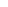 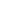 De azotea	$ 15.00 por m2.Pintados	$ 12.00 por m2.Luminosos	$ 12.00 por m2.Sección SegundaDerechos por Servicios que presta la Dirección de Desarrollo UrbanoArtículo 16.- La tarifa del derecho por los servicios que presta la Dirección de Desarrollo Urbano, se pagará conforme a lo siguiente:LICENCIA DE CONSTRUCCIÓN:CONSTANCIA DE TERMINACIÓN DE OBRA:CONSTANCIA DE UNIÓN Y DIVISIÓN DE INMUEBLES SE PAGARÁ:	Las características que identifican a las construcciones por su tipo y clase se determinarán de conformidad con lo establecido en el artículo 69 de la Ley de Hacienda del Municipio de Acanceh, Yucatán.Sección TerceraDerechos por Servicios de VigilanciaArtículo 17.- El cobro de derechos por el servicio de vigilancia que presta el Ayuntamiento a los particulares que lo soliciten, se determinará aplicando las siguientes cuotas:	Este servicio no se otorgará a espectáculos consistentes en carreras de caballos.Sección CuartaDerechos por Servicios de Certificaciones y ConstanciasArtículo 18.- El cobro de derechos por el servicio de certificados y constancias que presta el Ayuntamiento, se realizará aplicando las siguientes tarifas:Servicio:	Por cada certificado que expida cualesquiera de las dependencias del ayuntamiento, se pagará un derecho de $ 15.00; salvo en aquellos casos en que esta propia ley señale de manera expresa otra tasa o tarifa y el certificado de estar al corriente en el pago del impuesto predial, que para su expedición requerirá el anexo del recibo de pago de este derecho.Sección QuintaDerechos por Servicio de RastroArtículo 19.- El cobro de derechos por los servicios de rastro que preste el Ayuntamiento, se calculará aplicando las siguientes tarifas:Sección SextaDerechos por el Servicio de Supervisión Sanitaria de Matanza de Animales de ConsumoArtículo 20.- Los derechos por el servicio de supervisión sanitaria de matanza de animales en domicilio para consumo, se pagarán con base en la cuota de:I.-	Ganado porcino  $ 20.00 por cabezaII.-	Ganado vacuno $ 50.00 por cabezaSección SéptimaDerechos por Servicios de CatastroArtículo 21.- La cuota que se pagará por los servicios que presta el Catastro Municipal, causarán derechos de conformidad con la siguiente tarifa.I.- Emisión de copias fotostáticas simples.Por cada hoja simple tamaño carta, de cédulas, planos, parcelas, formas de manifestación de traslación de dominio o cualquier otra manifestación	  $ 17.00Por cada copia simple tamaño oficio	  $  25.00II.- Por expedición de copias fotostáticas certificadas de:Cédulas, planos, parcelas, manifestaciones, tamaño carta	  $   32.00Fotostáticas de plano tamaño oficio, por cada una	  $   37.00Fotostáticas de plano hasta 4 veces tamaño oficio, por cada una	  $   65.00Fotostáticas de planos mayores de 4 veces de tamaño oficio por cada una  $ 125.00III.- Por expedición de oficios de:División (por cada parte)	  $ 60.00Unión, rectificación de medidas, urbanización y cambio de nomenclatura    $ 60.00Cédulas catastrales	  $ 130.00Constancias de no propiedad, única propiedad, valor catastral, número oficial de predio,Certificado de inscripción vigente, información de bienes inmuebles	  $ 90.00Certificado de inscripción vigente, constancia de valor catastral	  $ 130.00Constancia de Factibilidad de uso del suelo	  $ 200.00IV.- Por elaboración de planos:Catastrales a escala	  $ 300.00Planos topográficos hasta 100 has.	  $ 700.00V.- Por revalidación de oficios de división, unión y rectificación de medidas          $ 40.00VI.- Por reproducción de documentos microfilmados:Tamaño carta	  $ 60.00Tamaño oficio	  $ 75.00VII.- Por diligencias de verificación de medidas físicas y de colindancias de predios $ 300.00 Con informe pericial	                                                 $ 500.00VIII.- Por actualizaciones de predios urbanos se causarán y pagarán los siguientes derechos:Artículo 22.- No causarán derecho alguno, las divisiones o fracciones de terrenos en zonas rústicas que sean destinadas plenamente a la producción agrícola o ganadera.Artículo 23.- Los fraccionamientos causarán derechos de deslindes, excepción hecha de lo dispuesto en el artículo anterior, de conformidad con lo siguiente:I.- Hasta 160,000 m2	$ 0.080 por m2II.- Más de 160,000 m2 Por metros excedentes	$ 0.035 por m2Artículo 24.- Quedan exentas del pago de los derechos que estable esta sección, las instituciones públicas.Sección OctavaDerechos por el Uso y Aprovechamiento de los Bienes del Dominio Público MunicipalArtículo 25.- El cobro de derechos por el uso y aprovechamiento de los bienes del dominio público municipal, se calculará aplicando las siguientes tarifas:I.-    Locatarios fijos en bazares y mercados municipales     $	50.00 por díaII.-   Locatarios semifijos	$	30.00 por díaIII.-  Por uso de baños públicos	$	5.00 por servicioIV.-  Derecho de piso	$	20.00 por díaV.-   Revalidación de concesión de locales	$	3,500.00Sección NovenaDerechos por Servicio de Limpia y Recolección de BasuraArtículo 26.- El cobro de derechos por el servicio de limpia y recolección de basura que presta el Ayuntamiento, se calculará aplicando las siguientes cuotas:I.- Servicio de recolecta habitacional	 $ 15.00 mensual II.- Servicio de recolecta comercial	 $ 50.00 mensual III.- Servicio de recolecta industrial:	 $ 100.00 Mensual IV.- Súper mercados	 $ 200.00 MensualPor recolección esporádica	$ 200.00 por viajePor recolección periódica	$ 700.00 semanalIV.- Por el uso de basureros propiedad del Municipio se causará y cobrará de acuerdo a la siguiente clasificación:Basura domiciliaria	$ 50.00 por viajeDesechos orgánicos	$ 100.00 por viajeDesechos industriales	$ 200.00 por viajeSección DécimaDerechos por Servicios de PanteonesArtículo 27.- El cobro de derechos por los servicios de panteones que preste el Ayuntamiento, se calculará aplicando las siguientes cuotas:I.- Inhumación por 3 años…	$ 200.00II.- Exhumación…	$ 170.00III.- Permiso de mantenimiento ó construcción de cripta o gaveta en cualquiera de las clases de los panteones municipales	……$ 120.00IV.- Exhumación después de transcurrido el término de ley…	$ 150.00V.- A solicitud del interesado anualmente por mantenimiento se pagará	$ 300.00	En las fosas o criptas para niños, las tarifas aplicadas a cada uno de los conceptos serán el 50% de las aplicadas por los adultos.Artículo 28.- Por el uso de fosa a perpetuidad se pagará la cuota de $ 3,500.00.	El pago de los derechos correspondientes se hará en el momento en que se solicite el servicio.Sección Décima PrimeraDerechos por Servicios de la Unidad de Acceso a la InformaciónArtículo 29.- El cobro de los derechos por los servicios de la Unidad Municipal de Acceso a la Información, que preste el Ayuntamiento se realizará de acuerdo con las siguientes tarifas:Sección DécimaSegunda Derechos por Servicios de Agua PotableArtículo 30.- Por los servicios de agua potable que preste el Municipio se pagarán bimestralmente las siguientes cuotas:	Por interconexión de Fraccionamiento a la red Municipal $ 3,500.00Sección Décima TerceraDerechos por Servicio de Depósito Municipal de VehículosArtículo 31.- El cobro de derechos por el servicio de corralón que preste el Ayuntamiento, se realizará de conformidad con las siguientes tarifas diarias:Sección Décima CuartaDerechos por Servicio de Alumbrado PúblicoArtículo 32.- La tarifa para el pago del derecho de alumbrado público será la que resulte de la división entre la base y los sujetos establecidos en la Ley de Hacienda del Municipio de Acanceh, Yucatán.CAPÍTULO IVContribuciones de MejorasArtículo 33.- Una vez determinado el costo de la obra, en términos de lo dispuesto por la Ley de Hacienda del Municipio de Acanceh, Yucatán, se aplicará la tasa que la autoridad haya convenido con los beneficiarios, procurando que la aportación económica no sea ruinosa o desproporcionada; la cantidad que resulte se dividirá entre el número de metros lineales, cuadrados o cúbicos, según corresponda al tipo de la obra, con el objeto de determinar la cuota unitaria que deberán pagar los sujetos obligados.CAPÍTULO VProductosArtículo 34.- La Hacienda Pública Municipal percibirá productos derivados de sus bienes muebles e inmuebles, así como financieros, de conformidad a lo dispuesto en la Ley de Hacienda del Municipio de Acanceh, Yucatán.CAPÍTULO VIAprovechamientosArtículo 35.- La Hacienda Pública Municipal percibirá aprovechamientos derivados del cobro de multas administrativas, impuestas por autoridades federales no fiscales; multas impuestas por el Ayuntamiento por infracciones a la Ley de Hacienda del Municipio de Acanceh, Yucatán, o a los reglamentos administrativos.Artículo 36.- Las personas que cometan infracciones señaladas en el artículo 158 de la Ley de Hacienda del Municipio de Acanceh, Yucatán se harán acreedoras a las siguientes sanciones:I.- Serán sancionadas con multa de 1 a 5 unidades de medida y actualización, las personas que cometan las infracciones contenidas en las fracciones I, III, IV y V;II.- Serán sancionadas con multa de 1 a 10 unidades de medida y actualización, las personas que cometan la infracción contenida en la fracción VI;III.- Serán sancionadas con multa de 1 a 30 unidades de medida y actualización, las personas que cometan la infracción contenida en la fracción II, yIV.- Serán sancionadas con multas de 1 a 10 unidades de medida y actualización, las personas que cometan la infracción contenida en la fracción VII.	Si el infractor fuese jornalero, obrero o trabajador, no podrá ser sancionado con multa mayor del importe de su jornal o salario mínimo de un día.	Tratándose de trabajadores no asalariados, la multa no excederá del equivalente a un día de su ingreso.	Cuando se aplique una sanción la autoridad deberá fundar y motivar su resolución. Se considerará agravante el hecho de que el infractor sea reincidente. Habrá reincidencia cuando:Tratándose de infracciones que tengan como consecuencia la omisión en el pago de contribuciones, la segunda o posteriores veces que se sancione el infractor por ese motivo.Tratándose de infracciones que impliquen la falta de cumplimiento de obligaciones administrativas y/o fiscales distintas del pago de contribuciones, la segunda o posteriores veces que se sancione al infractor por ese motivo.Artículo 37.- Para el cobro de las multas por infracciones a los reglamentos municipales, se estará a lo dispuesto en cada uno de ellos.CAPÍTULO VIIParticipaciones y AportacionesArtículo 38.- El Municipio percibirá participaciones federales y estatales, así como aportaciones, de conformidad con lo establecido por la Ley de Coordinación Fiscal Federal y la Ley de Coordinación Fiscal del Estado de Yucatán.CAPÍTULO VIIIIngresos ExtraordinariosArtículo 39.- El Municipio podrá percibir ingresos extraordinarios vía empréstitos o financiamientos; o a través de la Federación o el Estado, por conceptos diferentes a las participaciones y aportaciones; de conformidad con lo establecido por las Leyes respectivas.TÍTULO TERCERODEL PRONÓSTICO DE INGRESOSCAPÍTULO ÚNICODe los Ingresos a PercibirArtículo 40.- Los impuestos que el municipio percibirá se clasificarán como sigue:Artículo 41.- Los derechos que el municipio percibirá se causarán por los siguientes conceptos:Artículo 42.- Las contribuciones de mejoras que la Hacienda Pública Municipal tiene derecho de percibir, serán las siguientes:Artículo 43.- Los ingresos que la Hacienda Pública Municipal percibirá por concepto de productos, serán las siguientes:Artículo 44.- Los ingresos que la Hacienda Pública Municipal percibirá por concepto de aprovechamientos, se clasificarán de la siguiente manera:Artículo 45.- Los ingresos por Participaciones que percibirá la Hacienda Pública Municipal se integrarán por los siguientes conceptos:Artículo 46.- Las aportaciones que recaudará la Hacienda Pública Municipal se integrarán con los siguientes conceptos:Artículo 47.- Los ingresos extraordinarios que podrá percibir la Hacienda Pública Municipal serán los siguientes:T r a n s i t o r i o:Artículo Único.- Para poder percibir aprovechamientos vía infracciones por faltas administrativas, el Ayuntamiento deberá contar con los reglamentos municipales respectivos, los que establecerán los montos.IV.- LEY DE INGRESOS DEL MUNICIPIO DE BUCTZOTZ, YUCATÁN, PARA EL EJERCICIO FISCAL 2020:TÍTULO PRIMERODE LOS CONCEPTOS DE INGRESOCAPÍTULO ÚNICODel Objeto de la Ley y los Conceptos de IngresoArtículo 1.- La presente ley tiene por objeto establecer los conceptos por los que la hacienda pública del Municipio de Buctzotz percibirá ingresos durante el ejercicio fiscal 2020; las tasas, cuotas y tarifas aplicables para el cálculo de las contribuciones; así como el estimado de ingresos a percibir en el mismo período.Artículo 2.- De conformidad con lo establecido por el Código Fiscal y la Ley de Coordinación Fiscal, ambas del estado de Yucatán, y la Ley de Hacienda del Municipio de Buctzotz, Yucatán, para cubrir el gasto público y demás obligaciones a su cargo, la hacienda pública del Municipio de Buctzotz, percibirá ingresos durante el ejercicio fiscal 2020, por los siguientes conceptos:I.-	Impuestos;II.-	Derechos;III.-	Contribuciones especiales;IV.-	Productos;V.-	Aprovechamientos;VI.-	Participaciones federales y estatales;VII.-	Aportaciones federales, e;VIII.-	Ingresos extraordinarios.TÍTULO SEGUNDODE LAS TASAS, CUOTAS Y TARIFASCAPÍTULO IDe la Determinación de las Tasas, Cuotas y TarifasArtículo 3.- En términos de lo dispuesto por el artículo 2 de la Ley de Hacienda del Municipio de Buctzotz, Yucatán, las tasas, cuotas y tarifas aplicables para el cálculo de Impuestos, Derechos y Contribuciones de Mejoras, a percibir por la hacienda pública municipal, durante el ejercicio fiscal 2020, serán las establecidas en esta ley.CAPÍTULO IIImpuestosSección Primera Impuesto PredialArtículo 4.- Para el cálculo del valor catastral de los predios que servirá de base para el pago del impuesto predial, se aplicarán las siguientes tablas:VALORES UNITARIOS DE TERRENO Y CONSTRUCCIÓN POR ZONASVALORES UNITARIOS DE CONSTRUCCIÓNEl impuesto se calculará aplicando al valor catastral determinando, la siguiente:A la cantidad que exceda del límite inferior le será aplicado el factor determinado en esta tarifa y el resultado se incrementará con la cuota fija anual respectiva.Artículo 5.- Todo predio destinado a la producción agropecuaria pagará 10 al millar anual sobre el valor registrado o catastral, sin que la cantidad a pagar resultante exceda a lo establecido por la legislación agraria federal para terrenos ejidales.Artículo 6.- Cuando se pague la totalidad el impuesto predial durante los meses de enero, febrero y marzo el contribuyente gozará de un descuento del 10% sobre la cantidad determinada y el 20% cuando el contribuyente cuente con más de setenta años o sea jubilado.Sección SegundaImpuesto Sobre Adquisición de InmueblesArtículo 7.- El impuesto sobre adquisición de inmuebles se calculará aplicando a la base señalada en la Ley de Hacienda del Municipio de Buctzotz, la tasa del 2%.Sección TerceraImpuesto Sobre Diversiones y Espectáculos PúblicosArtículo 8.- El impuesto a las diversiones y espectáculos públicos que se enumeran, se calculará aplicando a las bases establecidas la Ley de Hacienda del Municipio de Buctzotz, Yucatán, las siguientes tasas y cuotas:Para la autorización y pago respectivo tratándose de carreras de caballos y peleas de gallos, el contribuyente deberá acreditar haber obtenido el permiso de la autoridad estatal o federal correspondiente.CAPÍTULO IIIDerechosSección PrimeraDerechos por la Expedición de Licencias y PermisosArtículo 9.- El cobro de derechos por el otorgamiento de licencias o permisos para el funcionamiento de establecimientos o locales, cuyos giros sean la venta de bebidas alcohólicas, se realizará con base en las siguientes tarifas: I.- Vinatería o licorerías………………………………………………$ 30,000.00II.-  Expendios de cerveza…………………………………………..$ 30,000.00III.- Supermercados y mini súper con departamento de licores…$ 30,000.00Artículo 10.- Al cobro de derechos por el otorgamiento de licencias o permisos eventuales para el funcionamiento de establecimientos o locales, cuyos giros sean la venta de bebidas alcohólicas, se aplicará la cuota de $ 600.00 por evento.Artículo 11.- Para la autorización de funcionamiento en horario extraordinario de giros relacionados con la venta de bebidas alcohólicas se aplicará por cada hora la siguiente tarifa:Artículo 12.- El cobro de derechos por el otorgamiento de licencias o permisos de funcionamiento a establecimientos cuyo giro sea la prestación de servicios, y que incluyan la venta de bebidas alcohólicas, se realizará con base en las siguientes cuotas:I.- Centros nocturnos cabarets………………………………………………….$ 30,000.00II.- Cantinas bares………………………………………………………………..$ 30,000.00III.- Restaurante-bar……………………………………………………………..$ 30,000.00IV.- Discotecas y clubes sociales……………………………………………….$ 30,000.00V.- Salones de baile, billar boliche……………………………………………...$ 30,000.00VI.- Restaurantes en general, fondas y loncherías……………………………$ 30,000.00VII.- Hoteles, moteles posadas………………………………………………….$ 30,000.00Artículo 13.- Por el otorgamiento de la revalidación anual de licencias para el funcionamiento de los establecimientos que se relacionan en los artículos 9 y 12 de la ley se pagará un derecho conforme a las siguientes tarifas:I.- Vinatería o licorerías………………………………………….………....$ 5,000.00II.- Expendios de cerveza……………………………………………….....$ 5,000.00III.- Supermercado y mini súper con departamento de licores…….…..$ 5,000.00IV.- Centros nocturnos y cabarets……………………………………...…$ 5,000.00V.- Cantinas o bares………………………………………………………..$ 5,000.00VI.- Restaurante-bar…………………………………………..………....$ 5,000.00VII.- Discotecas y clubes sociales………………………………………...$ 5,000.00VIII.- Salones de baile, billar o boliche……………………………………$ 5,000.00IX.- Restaurantes en general, fondas, loncherías, hoteles y moteles…$ 5,000.00X.- Hoteles, moteles y posadas……………………………………………$ 5,000.00Artículo 14.- El cobro de derechos por el otorgamiento licencias, permisos o autorizaciones para el funcionamiento de establecimientos y locales comerciales o de servicios, se realizará con base en las siguientes tarifas:En cumplimiento a lo dispuesto por el artículo 10-A de la Ley de Coordinación Fiscal Federal, el cobro de los derechos a que se refiere este artículo, no condiciona el ejercicio de las actividades comerciales, industriales o de prestación de servicios.Artículo 15.- El cobro de derechos por el otorgamiento de licencias o permisos para la instalación de anuncios de toda índole, se realizará con base en las siguientes cuotas:Clasificación de los anuncios.Por su posición o ubicación.De fachadas, muros, y bardas.		$ 35.00 por m2.De vehículos.		$ 13.00 por día.Automóvil		$ 25.00 por día.Por su duración.Por su colocación.                                                              Hasta por 30 díasColgantes                                                                               $ 15.00 por m2.De azotea                                                                               $ 15.00 por m2.Pintados                                                                                 $ 35.00 por m2.Anuncios con aparatos de sonido.Anuncios que se realicen por medio de aparatos de sonido, ya sean fijos o semi-fijos.Fijos			   $ 30.00 por díaTriciclo			   $ 14.00 por día.Automóvil			   $ 30.00 por día.Articulo 16.- Por el permiso de cierre de calles por fiestas o cualquier evento o espectáculo en la vía pública, se pagará la cantidad de $150.00 por día.Articulo 17.- Por el otorgamiento de los permisos para cosos taurinos, se causarán y pagarán los siguientes derechos:I.- Por palquero……………………………………………………………………$ 85.00 por díaII.- Por coso taurino……………………………………………………………….$ 2,000.00 por díaArtículo 18.- La tarifa del derecho por los servicios que presta la Dirección de Obras Públicas, se pagará conforme a lo siguiente:LICENCIA DE CONSTRUCCIÓN:CONSTANCIA DE UNIÓN Y DIVISIÓN DE INMUEBLES SE PAGARÁ:Las características que identifican a las construcciones por su tipo y clase se determinarán de conformidad con lo establecido en el artículo 71 de la Ley de Hacienda para el Municipio de Buctzotz, Yucatán.Sección SegundaDerechos por Servicios de Vigilancia Artículo 19.- Por los servicios de vigilancia que presta el municipio a particulares a través de la Dirección de Protección y Vialidad, se pagará por cada elemento de seguridad pública una cuota de acuerdo a la siguiente tarifa:I.- Por evento de 5 horas de servicio…………………………………………..$ 300.00II.- Por hora…………………………………………………………………...…..$ 90.00Este servicio no se otorgará a espectáculos consistentes en carreras de caballosSección TerceraDerechos por expedición de Certificados, Copias y ConstanciasArtículo 20.- El cobro de derechos por el servicio de Certificados y Constancias que presta el Ayuntamiento, se realizará aplicando las siguientes tarifas:ServicioPor participar en licitaciones:                                                                     $ 2,000.00Certificaciones y constancias expedidas por el Ayuntamiento:                 $20.00Reposición de constancias                                                                        $ 15.00 por hojaCompulsa de documentos                                                                         $  4.00 por hojaPor certificado de no adeudo de impuestos                                               $ 30.00.Por expedición de duplicados de recibos oficiales                                     $ 15.00 c/uPor cada copia certificada que expida el ayuntamiento                            $ 3.00 por hojaPor cada certificado que expida cualesquiera de las dependencias del Ayuntamiento, se pagará un derecho de $ 20.00; salvo en aquellos casos en que ésta propia ley señale de manera expresa otra tasa o tarifa y el certificado de estar al corriente en el pago del impuesto predial, que para su expedición requerirá el anexo del recibo de pago de este derecho.Sección CuartaDerechos por Servicios de RastroArticulo 21.- Es objeto de este derecho, la supervisión sanitaria efectuada por la autoridad municipal, para la autorización de matanza de animales.Los derechos, se pagarán de acuerdo a la siguiente tarifa:I.- Ganado vacuno…	,$ 55.00 por cabezaII.- Ganado porcino…	$ 40.00 por cabezaIII.-Ganado caprino…	$ 30.00 por cabezaIV.- Registro de fierros…………………………………………………….......................$ 50.00 por cabezaSección QuintaDerechos por el Uso y Aprovechamiento de los Bienes del Dominio Público MunicipalArtículo 22.- El cobro de los derechos por servicios de mercados y centrales de abastos se causará y pagarán de conformidad con las siguientes tarifas:I.- En el caso de locales comerciales con giros tales como frutería, tienda de abarrotes, de venta de alimentos, etcétera, ubicados en mercados se pagarán por local asignado $ 160.00 mensuales.II.- En el caso de comerciantes que utilicen mesetas ubicadas dentro de mercados pagarán las siguientes cuotas fijas mensuales:a) Carnes…	$ 30.00b) Verduras…	$ 30.00c) Aves…	$ 30.00III.- Semifijos cuota mensual por cada metro lineal….…….……..……....................................$ 30.00IV.- Ambulantes por persona, cuota por día hasta tres metros cuadrados…………………….$ 100.00V.- Derechos de piso en cualquier parte de los bienes de dominio municipal……………$ 20.00 por metro lineal por día.Sección SextaDerechos por Servicios de Limpia y Recolección de BasuraArtículo 23.- Por los derechos correspondientes al servicio de limpia se causarán y pagarán de conformidad con la siguiente clasificación:I.- Por cada viaje de recolecciones adicionales a los servicios prestados normalmente…$ 30.00II.- En el caso de predios baldíos (por metro cuadrado)……………………………………...$ 2.50III.- Tratándose de servicio mensual contratado, se aplicará las siguientes tarifas:a).- Habitacional por recolección periódica que no exceda de 40 kilos…….................... $ 10.00b).- Comercial por recolección periódica que no exceda de 80 kilos………………….…..$20.00c).- Industrial por recolección periódica que no exceda de 200 kilos…………………...…$ 100.00d).- Comercial por recolección semana………………………………………………………$ 100.00Artículo 24.- El derecho de uso de basureros propiedad del municipio se causará y cobrará de acuerdo a la siguiente clasificación:I.- Basura domiciliaria………………………………….….………….……………$ 5.00 por viaje II.- Desechos orgánicos………………………………….…………….……….…$ 5.00 por viaje III.-Desechos industriales………………………………………………………….$ 25.00 por viajeSección SéptimaDerechos por Servicios en CementeriosArtículo 25.- El cobro de derechos por los servicios en cementerios que preste el Ayuntamiento, se calculará aplicando las siguientes tarifas:I.- Servicios de inhumación………………..………………………………….…..……..$ 450.00 II.- Servicios de exhumación………………………………….………………….….…..$ 450.00 III.- Actualización de documentos de concesiones a perpetuidad……………...……$ 30.00 IV.- Expedición de duplicados por documentos de concesiones……………..….…..$ 30.00V.- Por permisos para efectuar trabajos en el interior del cementerio se cobrará un derecho a los prestadores de servicios, de acuerdo con las siguientes tarifas:VIII.- Renta de bóveda por un período de 2 años a su prórroga por el mismo periodo:a) Bóveda grande…$ 20.00b) Bóveda chica…$ 100.00IX.- Por concesión para usar a perpetuidad una sepultura en el cementerio del municipio: Osario, cripta o mural                        $ 1,600.00Sección OctavaDerechos por Servicio de Alumbrado PúblicoArtículo 26.- La cuota del derecho de alumbrado público que preste el Ayuntamiento, será la que señale la Ley de Hacienda del Municipio de Buctzotz, Yucatán.Sección NovenaDerechos por Servicios que presta la Unidad de Acceso a la Información PúblicaArtículo 27.- El cobro de los derechos por los servicios de la Unidad de Acceso a la Información que preste el Ayuntamiento se realizará de acuerdo con las siguientes tarifas:Expedición de copias certificadas	$ 3.00 por hojaEmisión de copias simples	$ 1.00 por hojaInformación en discos magnéticos y C.D.	$ 10.00 c/uInformación en DVD	$ 10.00 c/uScanneo                                                                                                                      $ 2.00c/uSección DécimaDerechos por Servicios de Agua PotableArtículo 28.- Los propietarios de predios que cuenten con aparatos de medición, pagarán una tarifa mensual con base a su consumo de agua del periodo, siendo el mínimo a pagar la cantidad de $10.00 por cada 40 m3.I.- Si no cuentan con medidores pagarán cuotas mensuales por cada toma siempre y cuando en las visitas a realizarse se cercioren que no se consume más de la tarifa mínima antes descrita la cantidad de $ 10.00II.- Para los usuarios que no cuenten con sistema de medición y que en las visitas a realizarse arrojare que consumen más de la tarifa mínima pagara cuotas mensuales de $15.00 por el mínimo más la fracción calculada.III.- Para los usuarios que carecen de sistema de medición y que cuenten con albercas o piscinas se aplicarán las siguientes cuotas mensuales.a).- De uso familiar por cada uno………………………………………………………..…$ 30.00b).- De uso comercial por cada uno………………………………………………………..$ 60.00IV.- Por instalación y conexión de toma nueva……………………………………………$ 350.00V.- Por re conexión de toma……………………………..…………..….............................$50.00VI.- Toma doméstica………………………………………………………………………...$ 15.00VII.- Para comercios …………………………………………………………………………$50.00Cuando el usuario sea jubilado o cuente con setenta años de edad se realizará un descuento del 50% en los pagos del servicio siempre y cuando no rebasen del consumo mínimo y se encuentre al corriente en sus pagos.CAPÍTULO IVContribuciones EspecialesArtículo 29.- Una vez determinado el costo de la obra, en términos de los dispuesto por la Ley de Hacienda del Municipio de Buctzotz, Yucatán, se aplicará la tasa que la autoridad haya convenido con los beneficiarios, procurando que la aportación económica no sea ruinosa o desproporcionada; la cantidad que resulte se dividirá entre el número de metros lineales, cuadrados o cúbicos, según corresponda al tipo de la obra, con el objeto de determinar la cuota unitaria que deberán pagar los sujetos obligados.CAPÍTULO VProductosArtículo 30.- La hacienda pública municipal percibirá Productos derivados de sus Bienes Muebles e Inmuebles, así como financieros, de conformidad a lo dispuesto en la Ley de Hacienda del Municipio de Buctzotz, Yucatán.CAPÍTULO VIAprovechamientosSección PrimeraAprovechamientos derivados por sanciones municipalesArtículo 31.- Son aprovechamientos los ingresos que percibe el Municipio por funciones de derecho público distintos de las contribuciones, los ingresos derivados de financiamientos y de los que obtengan los organismos descentralizados.Las infracciones están expresadas en veces de unidades de medida y actualización a la fecha de pago.El Municipio percibirá aprovechamientos derivados de:I.- Infracciones por faltas administrativas:Por violación a las disposiciones legales y reglamentarias contenidas en los ordenamientos jurídicos de la aplicación Municipal, se cobrarán las multas establecidas en cada uno de dichos ordenamientos.II.- Infracciones por faltas de carácter fiscal:Falta de renovación de licencia de funcionamiento en los siguientes giros:1.- Fondas y Loncherías2.- Restaurantes3.- Restaurante-bar4.- Cantinas, expendios de cerveza y los demás considerados en los artículos 9 y 12 de esta ley.Artículo 32.- A quien cometa las infracciones a que se refiere la fracción II del artículo anterior se hace acreedor de las siguientes sanciones:I.- Multa de 3 a 5 veces la Unidad de Medida de Actualización a los comprendidos en el apartado 1;II.- Multa de 4 a 6 veces la Unidad de Medida de Actualización a los comprendidos en el apartado 2, yIII.- Multa de 6 a 12 veces la Unidad de Medida de Actualización a los comprendidos en el apartado 3 y 4.Sección SegundaAprovechamientos Derivados de Recursos Transferidos al MunicipioArtículo 33.- Corresponderán a este capítulo de ingresos, los que perciba el municipio por cuenta de:I.- Cesiones II.- Herencias; III.- Legados;IV.- Donaciones;V.- Adjudicaciones Judiciales;VI.- Adjudicaciones Administrativas;VII.- Subsidios de Otro Nivel de Gobierno;VIII.- Subsidios de Organismos Públicos y Privados, yIX.- Multas Impuestas por Autoridades Administrativas Federales no Fiscales.Sección TerceraAprovechamientos diversosArtículo 34.- El Municipio percibirá aprovechamientos derivados de otros conceptos no previstos en los capítulos anteriores, cuyo rendimiento, ya sea en efectivo o en especie, deberá ser ingresado al erario municipal, expidiendo de inmediato el recibo oficial respectivo.CAPÍTULO VIIParticipaciones y AportacionesArtículo 35.- El Municipio de Buctzotz, Yucatán, percibirá participaciones federales y estatales, así como aportaciones federales, de conformidad con lo establecido por la Ley de Coordinación Fiscal y la Ley de Coordinación Fiscal del Estado de Yucatán.CAPÍTULO VIIIIngresos ExtraordinariosArtículo 36.- El Municipio de Buctzotz, Yucatán podrá percibir ingresos extraordinarios vía empréstitos o financiamientos; o a través de la federación o el estado, por conceptos diferentes a las participaciones y aportaciones; de conformidad con lo establecido por las leyes respectivas.TÍTULO TERCERODEL PRONÓSTICO DE INGRESOSCAPÍTULO ÚNICODe los Ingresos a PercibirArtículo 37.- Los ingresos que la Tesorería Municipal de Buctzotz, Yucatán, calcula percibir durante el Ejercicio Fiscal del año 2020, en concepto de Impuestos, son los siguientes:Artículo 38.- Los Derechos que el municipio percibirá, se causarán por los siguientes conceptos:Artículo 39.- Las Contribuciones Especiales por mejoras que la Hacienda Pública Municipal tiene derecho de percibir, serán las siguientes:Artículo 40.- Los Ingresos que la Hacienda Pública Municipal percibirá por los conceptos de productos serán los siguientes:Artículo 41.- Los Ingresos que la Hacienda Pública Municipal percibirá por los conceptos de Aprovechamientos, se clasificarán de la siguiente manera:Artículo 42.- Los Ingresos por Participaciones que percibirá la Hacienda Pública Municipal, se integrarán por los siguientes conceptos: Artículo 43.- Las Aportaciones que recaudará la Hacienda Pública Municipal, se integraran por los siguientes conceptos:Artículo 44.- Los Ingresos Extraordinarios que podrá percibir la Hacienda Pública Municipal, serán los siguientes:T r a n s i t o r i o:Artículo único.- Para poder percibir aprovechamientos vía infracciones por faltas administrativas, el Ayuntamiento de Buctzotz, Yucatán deberá contar con los reglamentos municipales correspondientes, los que establecerán los montos de las sanciones respectivas.V.- LEY DE INGRESOS DEL MUNICIPIO DE CACALCHÉN, YUCATÁN, PARA EL EJERCICIO FISCAL 2020:TÍTULO PRIMERO DISPOSICIONES GENERALESCAPÍTULO IDe la Naturaleza y el Objeto de la LeyArtículo 1.- La presente ley es de orden público y de interés social, y tiene por objeto establecer los ingresos que percibirá la Hacienda Pública del Ayuntamiento de Cacalchén, Yucatán, a través de su Tesorería Municipal, durante el ejercicio fiscal del año 2020.Artículo 2.- Las personas domiciliadas dentro del Municipio de Cacalchén, Yucatán que tuvieren bienes en su territorio o celebren actos que surtan efectos en el mismo, están obligados a contribuir para los gastos públicos de la manera que disponga la presente ley, así como la Ley de Hacienda para el Municipio de Cacalchén, Yucatán, el Código Fiscal del Estado de Yucatán y los demás ordenamientos fiscales de carácter local y federal.Artículo 3.- Los ingresos que se recauden por los conceptos señalados en la presente ley, se destinarán a sufragar los gastos públicos establecidos y autorizados en el Presupuesto de Egresos del Municipio de Cacalchén, Yucatán, así como en lo dispuesto en los convenios de coordinación fiscal y en las leyes en que se fundamenten.CAPÍTULO IIDe los Conceptos de Ingresos y su PronósticoArtículo 4.- Los conceptos por los que la Hacienda Pública del Municipio de Cacalchén, Yucatán, percibirá ingresos, serán los siguientes:Impuestos;Derechos;Contribuciones de mejoras;Productos;Aprovechamientos;Participaciones;Aportaciones, yIngresos extraordinarios.Artículo 5.- Los impuestos que el municipio percibirá se clasificarán como sigue:Artículo 6.- Los derechos que el municipio percibirá se causarán por los siguientes conceptos:Artículo 7.- Las contribuciones de mejoras que la Hacienda Pública Municipal tiene derecho de percibir, serán las siguientes:Artículo 8.- Los ingresos que la Hacienda Pública Municipal percibirá por concepto de productos, serán las siguientes:Artículo 9.- Los ingresos que la Hacienda Pública Municipal percibirá por concepto de aprovechamientos, se clasificarán de la siguiente manera:Artículo 10.- Los ingresos por Participaciones que percibirá la Hacienda Pública Municipal se integrarán por los siguientes conceptos:Artículo 11.- Las aportaciones que recaudará la Hacienda Pública Municipal se integrarán con los siguientes conceptos:Artículo 12.- Los ingresos extraordinarios que podrá percibir la Hacienda Pública Municipal serán los siguientes:TÍTULO SEGUNDO IMPUESTOSCAPÍTULO IImpuesto PredialArtículo 13.- Para el cálculo del valor catastral de los predios que servirá de base para el pago del impuesto predial en los términos de la Ley de Hacienda para el Municipio de Cacalchén, se aplicarán las siguientes tablas:TABLA DE VALORES UNITARIOS DE TERRENO EN EL PRIMER CUADRO DE LA CIUDADVALORES DE CONSTRUCCIÓN SECCIONES 1 AL 4	El impuesto predial se causará aplicando al valor catastral el valor de la siguiente tabla:	A la cantidad que exceda el límite inferior le será aplicado el factor determinado de esta tarifa y el resultado se incrementará con la cuota fija anual respectiva.	Todo predio destinado a la producción agropecuaria 10 al millar anual sobre el valor registrado o catastral, sin que la cantidad a pagar resultante exceda a lo establecido por la legislación agraria federal para terrenos ejidales.Artículo 14.- Cuando se pague el impuesto anual durante el primer bimestre del año, el contribuyente gozará de un descuento del 10% y el 15% cuando el contribuyente cuente con más de sesenta y cinco años de edad o sea jubilado o incapacitado.Artículo15.- El impuesto predial con base en las rentas o frutos civiles que produzcan los inmuebles causará el impuesto con base en las siguientes tarifas:CAPÍTULO IIImpuesto Sobre Adquisición de InmueblesArtículo 16. El impuesto a que se refiere este capítulo, se calculará aplicando la tasa del 2% a la base gravable.CAPÍTULO IIIImpuesto sobre Diversiones y Espectáculos PúblicosArtículo 17. Son sujetos del impuesto sobre espectáculos y diversiones públicas, las personas físicas o morales que promuevan, organicen o exploten las actividades señaladas en el la Ley de Hacienda para el Municipio de Cacalchén siempre y cuando dichas actividades sean exentas del pago del impuesto al valor agregado.	El impuesto se determinará de acuerdo a la siguiente tabla:	Para la autorización y pago respectivo tratándose de carreras de caballos, el contribuyente deberá acreditar el permiso de la autoridad federal o estatal correspondiente.TÍTULO TERCERO DERECHOSCAPÍTULO IDerechos por Servicios de Licencias y PermisosArtículo 18.- Por el otorgamiento de las licencias, permisos o autorizaciones para el funcionamiento de establecimiento o locales, cuyos giros sean la enajenación de bebidas alcohólicas o la prestación de servicios que incluyan el expendio de dichas bebidas, siempre que se efectúen total o parcialmente con el público en general causarán y pagarán derechos de conformidad con las tarifas establecidas en los siguientes artículos.Artículo 19.- En el otorgamiento de licencias para el funcionamiento de establecimientos o local en cuyos giros sean la venta de bebidas alcohólicas o bien se trate de los relacionados con la prestación de servicios que incluyan el expendio de tales bebidas se cobrará una cuota de acuerdo a la siguiente tarifa:Artículo 20.- Por el otorgamiento de la revalidación anual de licencias para el  funcionamiento de los establecimientos que se relacionan en el artículo 19 de esta Ley, se parará un derecho por la cantidad de:Artículo 21.- Para el otorgamiento de permisos eventuales de funcionamiento de giros relacionados con la prestación de servicios que incluyen el expedido de bebidas alcohólicas. Se aplicará una cuota diaria de $ 1,500.00 pesos.Artículo 22. Por el otorgamiento de los permisos para verbenas, cierre de calles para fiestas o cualquier evento, espectáculo en la vía pública se causarán y pagarán un derecho de $ 500.00 por día.Artículo 23.- El cobro de derechos por el otorgamiento de licencias, permisos o autorizaciones para el funcionamiento de establecimientos y locales comerciales o de servicios, se realizará con base en las siguientes tarifas:	En cumplimiento a lo dispuesto por el artículo 10-A de la Ley de Coordinación Fiscal Federal, el cobro de los derechos a que se refiere este artículo, no condiciona el ejercicio de las actividades comerciales, industriales o de prestación de servicios.Artículo 24.- Por el otorgamiento de permisos para la instalación de anuncios de toda índole, sin deteriorar la imagen municipal, se causarán y pagarán derechos de acuerdo a la siguiente tarifa:CAPITULO IIDerechos por servicios que presta la Dirección de Obras PúblicasArtículo 25.- Para el otorgamiento de permisos de construcción, se causarán y pagarán derechos de acuerdo con las siguientes tarifas:	Quedarán exentos del pago de este derecho, las construcciones de cartón, madera o paja, siempre que se destinen a casa habitación.CAPÍTULO IIIDerechos por Servicios de CatastroArtículo 26.- Por servicios de catastro que preste el Ayuntamiento se pagará, una cuota de acuerdo a la siguiente tarifa:I.- Por la emisión de copias fotostáticas simples:II.- Por la expedición de copias fotostáticas certificadas de:III.- Por la expedición de oficios de:IV.- Por la elaboración de planos:V.- Por la elaboración de planos:VI.- Cuando la elaboración de planos o la diligencia de verificación incluyan trabajos de topografía, adicionalmente a la tarifa de la fracción anterior, se causarán los siguientes derechos de acuerdo a la superficie.Artículo 27.- Por la actualización o mejoras de predios se causarán y pagarán los siguientes derechos:Artículo 28.- No causarán derecho alguno las divisiones o fracciones de terrenos en las zonas rústicas que sean destinadas plenamente a la producción agrícola o ganadera.Artículo 29.- Los fraccionamientos causarán derechos de deslindes, excepción hecha de lo dispuesto en el artículo anterior, de conformidad con lo siguiente:Artículo 30.- Por la revisión técnica de la documentación de constitución en régimen de propiedad en condominio, se causarán derechos de acuerdo a su tipo.CAPÍTULO IVDerechos por Servicios de VigilanciaArtículo 31.- Por los servicios de vigilancia que preste el Municipio, en fiestas de carácter social, exposiciones, asambleas y demás eventos análogos; así como en las centrales y terminales de autobuses, centros deportivos, empresas, instituciones y con particulares, se pagará por cada elemento asignado, una cuota de acuerdo a la siguiente tarifa: por día $ 230.00 Por hora $ 30.00CAPÍTULO VDerechos por Servicios de Limpia y Recolección de BasuraArtículo 32.- Por los derechos correspondientes al servicio de limpia se causarán mensualmente y se pagarán de conformidad con la siguiente clasificación:Artículo 33.- El derecho por el uso de basureros propiedad del Municipio se causará y cobrará de acuerdo con la siguiente clasificación:CAPÍTULO VIDerechos por Servicios de Agua Potable.Artículo 34.- Por los servicios de agua potable que preste el Municipio, se pagarán las siguientes tarifas:Doméstica. $ 15.00 mensual.Comercial $ 35.00 mensual.CAPÍTULO VIIDerechos por Servicios de RastroArtículo 35.- Son objetos de este derecho la autorización, transporte, matanza, guarda en corrales, pesaje en básculas e inspección de animales, por parte de la autoridad municipal, mismos que se clasifican de la siguiente manera:Los derechos por autorización de matanza de ganado se pagarán de acuerdo a la siguiente tarifa:Los derechos por la guarda en corrales municipales del ganado, se pagarán de acuerdo a la siguiente tarifa:Los derechos por traslado:CAPÍTULO VIIIDerechos por servicios de Certificaciones y ConstanciasArtículo 36.- Por los certificados y constancias que expida la autoridad municipal, se pagarán las cuotas siguientes:CAPÍTULO IXDerechos por el Uso y Aprovechamiento de los Bienes del Dominio Público MunicipalArtículo 37.- Los derechos por servicios de mercados se causarán y pagarán de conformidad con las siguientes tarifas:CAPÍTULO XDerechos por Servicios de PanteonesArtículo 38.- Los derechos a que se refiere este capítulo, se causarán y pagarán conforme a las siguientes cuotas:	En las fosas para niños, las tarifas aplicadas a cada uno de los conceptos serán del 50% menos.CAPÍTULO XIDerechos por Servicios de la Unidad de Acceso a la InformaciónArtículo 39.- Los derechos a que se refiere este capítulo, se causarán y pagarán conforme a las siguientes cuotas:CAPÍTULO XIIDerechos por Servicio de Alumbrado PúblicoArtículo 40.- El derecho por servicio de alumbrado público será el que resulte de aplicar la tarifa que se describe en la Ley de Hacienda para el Municipio de Cacalchén.CAPÍTULO XIIIDerechos por el Servicio de Supervisión Sanitaria de Matanza de Animales de ConsumoArtículo 41.- Es objeto de este derecho la supervisión sanitaria efectuada por la autoridad municipal.Para la autorización de matanza de animales fuera del rastro municipal, los derechos se pagarán de acuerdo a la siguiente tarifa:TÍTULO CUARTO CONTRIBUCIONES DE MEJORASCAPÍTULO ÚNICOContribuciones por MejorasArtículo 42.- Son contribuciones por mejoras las cantidades que la Hacienda Pública Municipal tiene derechos de percibir como aportación a los gastos que ocasione la realización de obras de mejoramiento o la prestación de un servicio de interés general, emprendidos para el beneficio común.	La cuota a pagar, se determinará de conformidad con lo establecido al efecto por la Ley de Hacienda para el Municipio de Cacalchén, YucatánTÍTULO QUINTO PRODUCTOSCAPÍTULO IProductos Derivados de Bienes InmueblesArtículo 43.- El Municipio percibirá productos por bienes inmuebles por los siguientes conceptos:Arrendamiento o enajenación de bienes inmuebles. La cantidad a percibir será la acordada por el Cabildo al considerar las características y ubicación del inmueble;Por arrendamiento temporal o concesión por el tiempo útil de locales ubicados en bienes de dominio público, tales como mercados, plazas, jardines, unidades deportivas y otros bienes destinados a un servicio público. La cantidad a percibir será la acordada por el Cabildo al considerar las características y ubicación del inmueble, yPor concesión del uso del piso en la vía pública o en bienes destinados a un servicio público como mercados, unidades deportivas, plazas y otros bienes de dominio público.a.) Por derecho de piso a vendedores con puestos semifijos se pagará una cuota fija mínima de $ 35.00 diario por metro cuadrado asignado.b.) En los casos de vendedores ambulantes se establecerá una cuota fija mínima de $ 55.00 por día.CAPÍTULO IIProductos Derivados de Bienes MueblesArtículo 44.- El Municipio podrá percibir productos por concepto de la enajenación de sus bienes muebles, siempre y cuando éstos resulten innecesarios para la administración municipal, o bien que resulte incosteable su mantenimiento y conservación.CAPÍTULO IIIProductos FinancierosArtículo 45.- El Municipio percibirá productos derivados de las inversiones financieras que realice transitoriamente con motivo de la percepción de ingresos extraordinarios o períodos de alta recaudación.	Dichos depósitos deberán hacerse eligiendo la alternativa de mayor rendimiento financiero siempre y cuando, no se limite la disponibilidad inmediata de los recursos conforme las fechas en que éstos serán requeridos por la administración.CAPÍTULO IVOtros ProductosArtículo 46.- El Municipio percibirá productos derivados de sus funciones de derecho privado, por el ejercicio de sus derechos sobre bienes ajenos y cualquier otro tipo de productos no comprendidos en los tres capítulos anteriores.TÍTULO SEXTO APROVECHAMIENTOSCAPÍTULO IAprovechamientos Derivados por Sanciones MunicipalesArtículo 47.- Son aprovechamientos los ingresos que percibe el Municipio por funciones de derecho público distintos de las contribuciones, los ingresos derivados de financiamientos y de los que obtengan los organismos descentralizados.Infracciones por faltas administrativas: Por violación a las disposiciones legales y reglamentarias contenidas en los ordenamientos jurídicos de la aplicación Municipal.Infracciones por faltas de carácter fiscal:a.) Por pagarse en forma extemporánea y a requerimiento de la autoridad municipal cualquiera de las contribuciones a que se refiere esta Ley. Multa de 3 a 6 veces la unidad de medida y actualización.b.) Por no presentar o proporcionar el contribuyente los datos e informes que exijan las leyes fiscales o proporcionarlos extemporáneamente y hacerlo con información alterada. Multa de 3 a 5 veces la unidad de medida y actualización.c.) Por no comparecer el contribuyente ante la autoridad municipal para presentar, comprobar o aclarar cualquier asunto, para el que dicha autoridad este facultada por las leyes fiscales vigentes. Multas de 2 a 5 veces la unidad de medida y actualización.Sanciones por falta de pago oportuno de créditos fiscales. Por la falta de pago oportuno de los créditos fiscales a que tiene derecho el Municipio por parte de los contribuyentes municipales, en apego a lo dispuesto en Ley de Hacienda para el Municipio de Cacalchén, se causarán recargos en la forma establecidos en el Código Fiscal del Estado.CAPÍTULO IIAprovechamientos Derivados de Recursos Transferidos al MunicipioArtículo 48.- Corresponderán a este capítulo de ingresos, los que perciba el Municipio por cuenta de:Cesiones;Herencias;Legados;Donaciones;Adjudicaciones judiciales;Adjudicaciones administrativas;Subsidios de otro nivel de Gobierno;Subsidios de organismos públicos y privados, yMultas impuestas por autoridades administrativas federales no fiscales.CAPÍTULO IIIAprovechamientos DiversosArtículo 49.- El Municipio percibirá aprovechamientos derivados de otros conceptos no previstos en los capítulos anteriores, cuyo rendimiento, ya sea en efectivo o en especie, deberá ser ingresado al erario municipal, expidiendo de inmediato el recibo oficial respectivo.TÍTULO SÉPTIMOPARTICIPACIONES Y APORTACIONESCAPÍTULO ÚNICOParticipaciones Federales, Estatales y AportacionesArtículo 50.- Son participaciones y aportaciones, los ingresos provenientes de contribuciones y aprovechamientos federales o estatales que tienen derecho apercibirlos Municipios, en virtud de los convenios de adhesión al Sistema Nacional de Coordinación Fiscal, celebrados entre el Estado y la Federación o de las leyes fiscales relativas y conforme a las normas que establezcan y regulen su distribución.	La Hacienda Pública Municipal percibirá las participaciones estatales y federales, determinadas en los convenios relativos y en la Ley de Coordinación Fiscal del Estado de Yucatán.TÍTULO OCTAVOINGRESOS EXTRAORDINARIOSCAPÍTULO ÚNICODe los Empréstitos, Subsidios y los Provenientes del Estado o de la FederaciónArtículo 51.- Son ingresos extraordinarios los empréstitos, los subsidios y los decretados excepcionalmente por el Congreso del Estado de Yucatán, o cuando los reciba de la Federación o del Estado, por conceptos diferentes a participaciones o aportaciones.T r a n s i t o r i o:Artículo único.- Para poder percibir aprovechamientos vía infracciones por faltas administrativas, el Ayuntamiento deberá contar con los reglamentos municipales respectivos, los que establecerán los montos de las sanciones correspondientes.VI.- LEY DE INGRESOS DEL MUNICIPIO DE CANSAHCAB, YUCATÁN, PARA EL EJERCICIO FISCAL 2020:TÍTULO PRIMERODE LOS CONCEPTOS DE INGRESOCAPÍTULO ÚNICODel objeto de la Ley y los conceptos de IngresoArtículo 1.- La presente ley tiene por objeto establecer los conceptos por los que la hacienda pública del municipio de Cansahcab percibirá ingresos durante el ejercicio fiscal 2020, determinar las tasas, cuotas y tarifas aplicables para el cobro de las contribuciones; así como proponer el pronóstico de ingresos a percibir en ese mismo período.Artículo 2.- De conformidad con lo establecido por el Código Fiscal, la Ley de Coordinación Fiscal y la Ley de Hacienda del Municipio de Cansahcab, Yucatán, todas del estado de Yucatán para cubrir el gasto público y demás obligaciones a su cargo. La hacienda pública del municipio de Cansahcab, percibirán ingresos durante el ejercicio fiscal 2020 por los siguientes conceptos:Impuestos;Derechos;Contribuciones especiales;Productos.Aprovechamientos;Participaciones federales;Participaciones estatales;Aportaciones federales, yIngresos extraordinarios.TÍTULO SEGUNDODE LAS TASAS, CUOTAS Y TARIFASCAPÍTULO IDe la Determinación de las Tasas, Cuotas y TarifasArtículo 3.- En términos de lo dispuesto por la Ley de Hacienda del Municipio de Cansahcab, Yucatán, las tasas, cuotas y tarifas aplicables para el cálculo de impuestos, derechos y contribuciones especiales a percibir por la hacienda pública municipal durante el ejercicio fiscal 2020 serán determinadas en esta ley.CAPÍTULO IIImpuestosSección PrimeraImpuesto PredialArtículo 4.- el impuesto predial calculado con base en el valor catastral de los predios se determinará aplicando la siguiente tarifa.	El cálculo de la cantidad a pagar se realizará de la siguiente manera:	La diferencia entre el valor catastral y el límite inferior se multiplicará por el factor aplicable y el producto obtenido se sumará a la cuota fija.	Los predios rústicos pagarán por impuesto predial las siguientes cuotas:	En caso de que se pueda determinar el pago del impuesto predial con base en el valor catastral de los inmuebles. El cobro de dicho impuesto se realizará aplicando la cuota fija de $ 70.00 anuales por predio.Artículo 5.- Para efectos de la determinación del impuesto predial con base en el valor catastral, este se determinará considerando las tablas de valores unitarios de terreno y de construcción emitidas por el catastro del estado y que sean aprobadas por el cabildo del ayuntamiento.TABLA DE VALORES UNITARIOS DE TERRENO 2020Artículo 6.- Cuando se pague el impuesto predial durante los meses de enero, febrero, marzo, del año respectivo el contribuyente gozará de un descuento del 10%.Artículo 7.- Cuando el impuesto predial se cause sobre la base de rentas o frutos civiles, se pagará mensualmente conforme a la siguiente tabla.Sección SegundaDel Impuesto Sobre la Adquisición de InmueblesArtículo 8.- El impuesto sobre adquisición de inmuebles se calculará aplicando a la base señalada en la Ley de Hacienda del Municipio de Cansahcab, Yucatán, la tasa del 2%.Sección TerceraImpuesto Sobre Diversiones y Espectáculos PúblicosArtículo 9.- El impuesto a los espectáculos y diversiones públicas se calculará aplicando a la base establecida la Ley de Hacienda del Municipio de Cansahcab, Yucatán, las siguientes tasas:	No causarán este impuesto las funciones, los espectáculos de beneficio social, previa solicitud por escrito debidamente aprobada.CAPÍTULO lllDerechosSección PrimeraDerechos por la Expedición de Licencias y PermisosArtículo 10.- El cobro de derechos por el otorgamiento de licencias o permisos para el funcionamiento de establecimientos o locales, que vendan bebidas alcohólicas, se realizará con base en las siguientes tarifas:l.- Por el otorgamiento de licencias de funcionamiento a establecimientos cuyo giro sea la venta de bebidas alcohólicas:ll. Por el otorgamiento de licencias de funcionamiento a establecimientos cuyo giro sea la prestación de servicios que incluya la venta de bebidas alcohólicas:	Cuando el solicitante acredite ser originario del municipio de Cansahcab y la propiedad del negocio, la tarifa a pagar será del 50% de la establecida en las fracciones l y ll.lll.- Por permisos eventuales para el funcionamiento de establecimientos cuyo giro sea la venta de bebidas alcohólicas se pagará una cuota de $ 1,000.00 diarios.lV.- Por revalidación anual de licencias de funcionamiento para los establecimientos señalados en las fracciones l y ll de este artículo, se pagará la tarifa de $ 2,500.00.Artículo 11.- Por el otorgamiento de permiso para luz y sonido y bailes populares con grupos locales, se causarán y pagarán derechos por la cantidad de $ 150.00 por día.Artículo 12.- Por el otorgamiento de permiso para el cierre de calles por fiesta o cualquier evento o espectáculo en la villa pública, no se pagarán derechos; siempre y cuando haya presentado solicitud y obtenido la autorización correspondiente de la autoridad municipal.Artículo 13.- Todo establecimiento, negocio y/o empresa en general sean estas comerciales, industriales, de servicios o cualquier otro giro que no esté relacionado con la venta de bebidas alcohólicas, deberá pagar de acuerdo con la tasa que se determina en el siguiente cuadro de categorización de los giros comerciales siguientes:	El cobro de derechos por otorgamiento licencias, permisos o autorizaciones para el funcionamiento de establecimiento de locales comerciales o de servicios, en cumplimiento a lo dispuesto por el artículo 10-A de la Ley de la Coordinación Fiscal Federal, no condiciona el ejercicio de las actividades comerciales, industriales o de prestación de servicios.Artículo 14.- El cobro de los derechos por los servicios que presta la dirección de desarrollo urbano o la dependencia municipal que realice las funciones de regulación de uso del suelo o construcciones, se realizará de conformidad con la siguiente tabla de tarifas:l.- Permisos de construcción de particulares:a) Lámina de zinc, cartón, madera, paja1.- Por cada permiso de construcción de hasta 40 m2 0.03 de Unidad de Medida y Actualización por m2.2.- Por cada permiso de construcción de 41 a 120 m2 0.04 de Unidad de Medida y Actualización por m23.- Por cada permiso de construcción de 121 a 240 m2 0.05 de Unidad de Medida y Actualización por m24.- Por cada permiso de construcción de 241 m2 0.06 de Unidad de Medida y Actualización por m2.b) Vigueta o bovedilla.1.- Por cada permiso de construcción de hasta 40 m2 0.07 de Unidad de Medida y Actualización por m2.2.- Por cada permiso de construcción de 41 a 120 m2 0.08 de Unidad de Medida y Actualización por m23.- Por cada permiso de construcción de 121 a 240 m2 0.09 de Unidad de Medida y Actualización por m24.- Por cada permiso de construcción de 241 m2 0.10 de Unidad de Medida y Actualización por m2.ll.- Permisos de construcción de INFONAVIT, bóvedas, industrias, comercios y grandes construcciones.a) Lámina de zinc, cartón, madera, paja1.- Por cada permiso de construcción de hasta 40 m2 0.05 de Unidad de Medida y Actualización por m2.2.- Por cada permiso de construcción de 41 a 120 m2 0.06 de Unidad de Medida y Actualización por m23.- Por cada permiso de construcción de 121 a 240 m2 0.07 de Unidad de Medida y Actualización por m24.- Por cada permiso de construcción de 241 m2 0.08 de Unidad de Medida y Actualización por m2.b) Vigueta o bovedilla.1.- Por cada permiso de construcción de hasta 40 m2 0.10 de Unidad de Medida y Actualización por m2.2.- Por cada permiso de construcción de 41 a 120 m2 0.12 de Unidad de Medida y Actualización por m23.- Por cada permiso de construcción de 121 a 240 m2 0.14 de Unidad de Medida y Actualización por m24.- Por cada permiso de construcción de 241 m2 0.1 de Unidad de Medida y Actualización por m2.III.-  Por cada permiso de remodelación     0.06 de Unidad de Medida y Actualización por m2IV.-  Por cada permiso de ampliación         0.06 de Unidad de Medida y Actualización por m2V.-   Por permiso de demolición                  0.06 de Unidad de Medida y Actualización por m2VI.-  Por cada permiso de la ruptura de banquetas, empedrados o pavimento 1 Unidad de Medida y Actualización por m2VII.- Por construcción de albercas         4 Unidad de Medida y Actualización por m3 de capacidadVIII.- Por construcción de pozos              0.03 de Unidad de Medida y Actualización por metro lineal de profundidadIX. Por cada autorización para la construcción o demolición de bardas u obras lineales 0.05 Unidad de Medida y Actualización por metro linealX.-   Por inspección para el otorgamiento de constancia de terminación de obraa) Lámina de zinc, cartón, madera, paja1. Hasta 40 m2                            0.13 de Unidad de Medida y Actualización por m22. De 41 a 120 m2                      0.15 de Unidad de Medida y Actualización por m23. De 121 a 240 m2                    0.18 de Unidad de Medida y Actualización por m24. de 241 m2 en adelante         0.20 de Unidad de Medida y Actualización por m2b) Vigueta o bovedilla.1. Hasta 40 m2                            0.025 de Unidad de Medida y Actualización por m22. De 41 a 120 m2                      0.030 de Unidad de Medida y Actualización por m23. De 121 a 240 m2                    0.035 de Unidad de Medida y Actualización por m24. de 241 m2 en adelante         0.040 de Unidad de Medida y Actualización por m2XI.- Por inspección, revisión de planos y alineamientos del terreno para el otorgamiento de la licencia o permiso de construcción para viviendas de tipo INFONAVIT o cuyo uso sea para bóvedas, industrias, comercio y similares:a) Lámina de zinc, cartón, madera, paja1.- Por cada permiso de construcción de hasta 40 m2 0.05 de Unidad de Medida y Actualización por m2.2.- Por cada permiso de construcción de 41 a 120 m2 0.06 de Unidad de Medida y Actualización por m23.- Por cada permiso de construcción de 121 a 240 m2 0.07 de Unidad de Medida y Actualización por m24.- Por cada permiso de construcción de 241 m2 0.08 de Unidad de Medida y Actualización por m2.b) Vigueta o bovedilla.1.- Por cada permiso de construcción de hasta 40 m2 0.10 de Unidad de Medida y Actualización por m2.2.- Por cada permiso de construcción de 41 a 120 m2 0.12 de Unidad de Medida y Actualización por m23.- Por cada permiso de construcción de 121 a 240 m2 0.14 de Unidad de Medida y Actualización por m24.- Por cada permiso de construcción de 241 m2 0.16 de Unidad de Medida y Actualización por m2.XII.- Por el derecho de inspección para el otorgamiento exclusivamente de la constancia de alineamiento de un predio un Unidad de Medida y Actualización.XIII.- Certificado de cooperación                                  1 Unidad de Medida y Actualización.XIV.- Licencia del uso de suelo                                     1 Unidad de Medida y Actualización.XV.- Inspección para expedir licencia para efectuar excavaciones o zanjas en vía pública 0.05 Unidad de Medida y Actualización por m3XVI.- Inspección para expedir licencia de permiso de uso de andamios o tapiales 0.05 Unidad de Medida y Actualización por m2.XVII.- Constancia de factibilidad de uso del suelo apertura de una vía pública, unión, división, rectificación de medidas o fraccionamiento de inmuebles 1 Unidad de Medida y Actualización.XVIII.- Inspección para el otorgamiento de la licencia que autorice romper o hacer cortes del pavimento, las banquetas y las guarniciones así como ocupar la vía pública para instalaciones provisionales 
1 Unidad de Medida y Actualización.XIX.- Revisión de planos, supervisión y expedición de constancia para para obras de urbanización: Vialidad, aceras, guarnición, drenaje, alumbrado, placas de nomenclatura, agua potable.                                                          1 Unidad de Medida y Actualización por m2	Quedarán exentos de pago de este derecho las construcciones de cartón, madera o paja siempre que se destinen a casa habitación.Artículo 15.- Por el otorgamiento de licencia para la instalación de anuncios de toda índole se pagarán derechos de acuerdo a lo siguiente:Sección SegundaDerechos por los Servicios de VigilanciaArtículo 16.- El cobro de derechos por los servicios de vigilancia, se realizará con base en la siguiente tarifa:Servicio por hora de cada elemento                              $ 30.00Sección TerceraDerechos por Expedición de Certificados, Copias y ConstanciasArtículo 17.- El cobro de derecho por la expedición de certificados y constancias se realizará con base en las siguientes tarifas:Sección CuartaDerechos de Servicios de CementeriosArtículo 18.- Los derechos por el servicio de cementerio se pagará con las siguientes tarifas:I.- Inhumaciones en fosas y criptas:Adultos:	En las fosas o criptas para niños, las tarifas aplicadas a cada uno de los conceptos serán el 50% menos de las aplicables para adultos.II.- Permiso de construcción de cripta o gaveta en cualquiera de las clases de los cementerios municipales   $ 100.00.III. Exhumación después de transcurrido el término de la ley      	$ 150.00IV.- A solicitud del interesado anualmente por mantenimiento     $ 400.00V.- Expedición de duplicados por documentos de concesiones   $   30.00Sección QuintaDerechos por Servicios de Alumbrado PúblicoArtículo 19.- El derecho por servicio de alumbrado público será el que resulte de aplicar la tarifa que se describe en la Ley de Hacienda del Municipio de Cansahcab, Yucatán.Sección SextaDerechos por Servicios que presta la Unidad de Acceso a la Información PúblicaArtículo 20.- Los derechos por el servicio que proporciona la unidad de acceso a la información pública municipal, se pagarán de conformidad con las siguientes tarifas.Sección SéptimaDerechos por Servicios de Agua PotableArtículo 21.- El derecho por el servicio de agua potable que proporcione el ayuntamiento, se pagará una cuota bimestral de conformidad con las tarifas siguientes:Sección OctavaDerechos por Servicios de RastroArtículo 22.- Los derechos por el servicio que proporciona el rastro municipal se pagarán de conformidad con las siguientes tarifas:Sección NovenaDerechos por Servicios de CatastroArtículo 23.- Los derechos por el servicio que proporciona el catastro municipal, se pagarán de conformidad con las siguientes tarifas:Sección DecimaDerechos por Servicio de Limpia y Recolección de BasuraArtículo 24.- El derecho por los servicios de recolección de basura se pagará la conformidad con la siguiente clasificación:	Tratándose de servicio contratado, se aplicará la siguiente tarifa mensual:Por recolección a casa habitación.                  $    20.00Por recolección a comercio.                             $ 100.00	El derecho por el uso de basureros propiedad del municipio, se causará y cobrará una tarifa fija diaria de acuerdo a la siguiente clasificación:Basura domiciliaria                                                      $   5.00 por viajeDesechos orgánicos                                                    $ 15.00 por viajeSección Décima primeraDerechos por el uso y Aprovechamiento de los Bienes del Dominio Público MunicipalArtículo 25.- Los derechos por el servicio de mercados se pagarán mensualmente de conformidad con las siguientes tarifas:CAPÍTULO IVContribuciones EspecialesArtículo 26.- Una vez determinado el costo de la obra, en lo términos de lo dispuesto por la Ley de Hacienda del Municipio de Cansahcab, Yucatán, se aplicará la tasa que la autoridad haya convenido con los beneficiarios, procurando que la aportación económica no sea ruinosa o desproporcionada; la cantidad que resulte se dividirá entre el número de metros lineales, cuadrados o cúbicos, según corresponda al tipo de obra, con el objeto de determinar la cuota unitaria que deberán pagar los sujetos obligados.CAPÍTULO VProductosArtículo 27.- El Ayuntamiento percibirá productos por los servicios que preste en sus funciones de derecho privado, así como por el uso, aprovechamiento o enajenación de bienes del dominio privado, de acuerdo con lo previsto en los contratos, convenios o concesiones correspondientes.Artículo 28.- El Ayuntamiento percibirá productos derivados de sus bienes inmuebles por los siguientes conceptos: Arrendamiento o enajenación de bienes inmuebles. La cantidad a percibir será la acordada por el cabildo en cada caso;Arrendamiento temporal o concesión de locales ubicados en los bienes del dominio público. La cantidad a percibir será la acordada por el cabildo en cada caso, yPor permitir el uso del piso en vía pública o en bienes destinados a un servicio público:Por derecho de piso a vendedores con puestos semifijos se pagará una cuota fija de 
$ 20 por mes.Por derecho de piso a vendedores eventuales, se pagará una cuota fija de $ 12.50 por día por m2.Artículo 29.- El municipio percibirá productos por concepto de enajenación de sus bienes muebles, siempre que estos sean inservibles o sean innecesarios para la administración municipal, o bien resulte incosteable su mantenimiento. En cada caso el cabildo resolverá sobre la forma y el monto de enajenación.Artículo 30.- El municipio percibirá productos derivados de las inversiones financieras que realice transitoriamente, con motivo a la percepción de ingresos extraordinarios por períodos de alta recaudación.CAPÍTULO VIAprovechamientosArtículo 31. El Ayuntamiento percibirá ingresos en concepto de aprovechamientos derivados de sanciones por infracciones a la Ley de Hacienda del Municipio de Cansahcab, Yucatán, a los reglamentos municipales, así como por las actualizaciones, recargos y gastos de ejecución de las contribuciones no pagadas en tiempo de conformidad con los siguiente:I.- Por las fracciones señaladas en el artículo 154 de la Ley de Hacienda del Municipio de Cansahcab, Yucatán.Multa de 1 a 2.5 Unidad de Medida y Actualización a las personas que cometan las infracciones establecidas en las fracciones l, lll y V.Multa de 1 a 5 Unidad de Medida y Actualización a las personas que cometan la infracción establecida en la fracción Vl.Multa de 1 a 2.5 Unidad de Medida y Actualización a las personas que cometan la infracción establecida en la fracción ll.Multa de 1 a 7.5 Unidad de Medida y Actualización a las personas que cometan la infracción establecida en la fracción Vll.Multa de 1 a 10 Unidad de Medida y Actualización a las personas que cometan la infrinja cualquiera de las fracciones del artículo 32 de la Ley de Hacienda del Municipio de Cansahcab, Yucatán.	Si el infractor fuese jornalero, obrero o trabajador no podrá ser sancionado con multa mayor del importe de su jornal o 1 Unidad de Medida y Actualización. Tratándose de trabajadores no asalariados la multa no excederá a un día de su ingreso.	Se considera agravante el hecho que el infracto sea reincidente. Habrá reincidencia cuando:Tratándose de infracciones que tengan como consecuencia la omisión en el pago de contribuciones, la segunda o posteriores veces que se sancione el infractor por este motivo.Tratándose de infracciones que impliquen la falta de cumplimiento de obligaciones administrativas y/o fiscales distintas del pago de contribuciones la segunda o posteriores veces que se sancione al infractor por ese motivo.ll.- Por el cobro de multas de infracciones a los reglamentos municipales, se estará lo establecido en cada uno de ellos.	Los recargos se causarán por cada mes o fracción que transcurra a partir de la fecha de la exigibilidad, hasta que se efectúe el pago, hasta por 5 años y se calcularán sobre el total del crédito fiscal, incluyendo los propios recargos, los gastos de ejecución y las multas por infracciones a las leyes fiscales.	Cuando se conceda prorroga o autorización para pagar en parcialidades los créditos fiscales, que causarán recargos sobre el cargo insoluto a la base del 2% mensual.CAPÍTULO VIIParticipaciones y aportacionesArtículo 32.- El municipio de Cansahcab, Yucatán, percibirá participaciones federales y estatales, así como aportaciones de conformidad con lo establecido con la Ley de Coordinación Fiscal del Estado de Yucatán.CAPÍTULO VIIIIngresos extraordinariosArtículo 33.- El municipio de Cansahcab, Yucatán, podrá recibir ingresos extraordinarios vía empréstitos o financiamientos, o a través de la federación o el estado por conceptos diferentes a las participaciones y aportaciones de conformidad con lo establecido por las leyes respectivas.TÍTULO TERCERODEL PRONÓSTICO DE INGRESOSCAPÍTULO ÚNICO DE LOS INGRESOS A RECIBIRArtículo 34.- Los impuestos que el municipio percibirá se clasificarán como siguiente:Artículo 35.- Los derechos que el municipio percibirá se causarán por los siguientes conceptos:Artículo 36.- Las contribuciones de mejoras que la hacienda pública municipal tiene derecho de percibir, serán las siguientes:Artículo 37.- Los ingresos que la hacienda pública municipal percibirá por concepto de producto serán las siguientes:Artículo 38.- Los ingresos de la hacienda pública municipal percibirá por concepto de aprovechamientos, se clasificarán de la siguiente manera:Artículo 39. Los ingresos por participaciones que percibirá la hacienda pública municipal se integraran por los siguientes conceptos:Artículo 40.- Las aportaciones que recaudará la hacienda pública municipal se integrará con los siguientes conceptos.Artículo 41.- Los ingresos extraordinarios que podrá percibir la hacienda pública municipal serán los siguientes:T r a n s i t o r i o:Artículo único: Para poder percibir aprovechamientos vía infracciones por faltas administrativas, el ayuntamiento deberá contar con los reglamentos municipales respectivos, los que se establecerán los montos de las sanciones correspondientes.VII.- LEY DE INGRESOS DEL MUNICIPIO DE CANTAMAYEC, YUCATÁN, PARA EL EJERCICIO FISCAL 2020:TÍTULO PRIMERO DISPOSICIONES GENERALESCAPÍTULO IDe la Naturaleza y el Objeto de la LeyArtículo 1.- La presente ley es de orden público y de interés social, y tiene por objeto establecer los ingresos que percibirá la Hacienda Pública del Ayuntamiento de Cantamayec, Yucatán, a través de su Tesorería Municipal, durante el ejercicio fiscal del año 2020.Artículo 2.- Las personas domiciliadas dentro del Municipio de Cantamayec, Yucatán que tuvieren bienes en su territorio o celebren actos que surtan efectos en el mismo, están obligados a contribuir para los gastos públicos de la manera que disponga la presente ley, así como la Ley de Hacienda Municipal del Estado de Yucatán, el Código Fiscal del Estado de Yucatán y los demás ordenamientos fiscales de carácter local y federal.Artículo 3.- Los ingresos que se recauden por los conceptos señalados en la presente Ley, se destinarán a sufragar los gastos públicos establecidos y autorizados en el Presupuesto de Egresos del Municipio de Cantamayec, Yucatán, así como en lo dispuesto en los convenios de coordinación fiscal y en las leyes en que se fundamenten.CAPÍTULO IIDe los Conceptos de Ingresos y su PronósticoArtículo 4.- Los conceptos por los que la Hacienda Pública del Municipio de Cantamayec, Yucatán, percibirá en ingresos, serán los siguientes:Impuestos;Derechos;Contribuciones por Mejoras;Productos;Aprovechamientos;Participaciones Federales y Estatales;Aportaciones, yIngresos Extraordinarios.Artículo 5.- Los impuestos que el municipio percibirá se clasificarán como sigue:Artículo 6.- Los derechos que el municipio percibirá se causarán por los siguientes conceptos:Artículo 7.- Las contribuciones de mejoras que la Hacienda Pública Municipal tiene derecho de percibir, serán las siguientes:Artículo 8.- Los ingresos que la Hacienda Pública Municipal percibirá por concepto de productos, serán las siguientes:Artículo 9.- Los ingresos que la Hacienda Pública Municipal percibirá por concepto de aprovechamientos, se clasificarán de la siguiente manera:Artículo 10.- Los ingresos por Participaciones que percibirá la Hacienda Pública Municipal se integrarán por  los siguientes conceptos:Artículo 11.- Las aportaciones que recaudará la Hacienda Pública Municipal se integrarán con  los siguientes conceptos:Artículo 12.- Los ingresos extraordinarios que podrá percibir la Hacienda Pública Municipal serán los siguientes:TÍTULO SEGUNDO IMPUESTOSCAPÍTULO I Impuesto PredialArtículo 13.- El Impuesto Predial se causará de acuerdo con la siguiente tarifa:El cálculo de la cantidad a pagar se realizará de la siguiente manera: la diferencia entre el valor catastral y el límite inferior se multiplicará por el factor aplicable y el producto obtenido se sumará a la cuota fija anual respectiva.TABLA DE VALORES DE TERRENO.VALORES UNITARIOS DE CONSTRUCCIÓNTodo predio destinado a la producción agropecuaria 10 al millar anual sobre el valor registrado o catastral, sin que la cantidad a pagar resultante exceda a lo establecido por la legislación agraria federal para terrenos ejidales.El impuesto predial con base en las rentas o frutos civiles que produzcan los inmuebles se causará con base en la siguiente tabla de tarifas:l.- Sobre  la renta o frutos civiles mensuales por predio habitacional.          2%ll.- Sobre  la renta o frutos civiles mensuales por predio comercial              2%Artículo 14.- Para efectos de lo dispuesto en la Ley de Hacienda Municipal del Estado de Yucatán, cuando se pague el impuesto durante el primer bimestre del año, el contribuyente gozará de un descuento del 10% anual.CAPÍTULO llImpuesto Sobre Adquisición de InmueblesArtículo 15.- El impuesto a que se refiere este capítulo, se calculará aplicando la tasa del 2% a la base gravable señalada en la Ley de Hacienda Municipal del Estado de Yucatán.CAPÍTULO lllImpuesto sobre Espectáculos y Diversiones PúblicasArtículo 16.- La cuota del impuesto sobre espectáculos y diversiones públicas se calculará sobre el monto total de los ingresos percibidos.El impuesto se determinará aplicando a la base antes referida, la tasa que para cada evento se establece a continuación:l.- Funciones de circo………………………………………….……………..4%ll.- Otros permitidos por la ley de la materia………….………………....…4%lll.- Todo tipo de eventos culturales …………………………………………0 %TÍTULO TERCERO DERECHOSCAPÍTULO lDerechos por Licencias y PermisosArtículo 17.- Por el otorgamiento de las licencias o permisos a que hace referencia la Ley de Hacienda Municipal del Estado de Yucatán, se causarán y pagarán derechos de conformidad con las tarifas establecidas en los siguientes artículos.Artículo 18.- En el otorgamiento de las licencias para el funcionamiento de nuevos giros relacionados con la venta de bebidas alcohólicas, exclusivamente para su consumo en otro lugar, se cobrará una cuota de acuerdo con la siguiente tarifa:      VI.- Tienda de autoservicio                                                                     $ 100,000.00   VII.- Bodega o distribuidora de Bebidas Alcohólicas                              $ 25,000.00Artículo 19.- Por los permisos eventuales para el funcionamiento de giros relacionados con la venta de bebidas alcohólicas se les aplicará la cuota de $ 600.00 por día.Artículo 20.- Para el otorgamiento de licencias de funcionamiento de nuevos establecimientos cuyo giro sea la prestación de servicios, que incluyan la venta de bebidas alcohólicas exclusivamente para su consumo en el mismo lugar, se aplicará la tarifa que se relaciona a continuación:Artículo 21.- Por el otorgamiento de la renovación y/o revalidación anual de licencias para el funcionamiento de los establecimientos que se relacionan en los artículos 18 y 20 de esta ley, se pagará un derecho conforme a la siguiente tarifa: VI.- Tienda de autoservicio                                                                   $ 50,000.00VII.- Bodega o distribuidora de Bebidas Alcohólicas           	      $ 5,000.00Artículo 22.- Por el otorgamiento de los permisos a que hace referencia la Ley de Hacienda Municipal del Estado de Yucatán, se causarán y pagarán derechos de acuerdo con las siguientes tarifas:I.- Por cada permiso de construcción menor de 40metros cuadrados o en planta baja……………………………….………………………$ 5.00 por M2II.- Por cada permiso de construcción mayor de 40 metros cuadrados o en planta alta…….…….…………………………………………………….$ 6.00 por M2III.- Por cada permiso de remodelación…………………………………………………  $ 5.00 por M2IV.- Por cada permiso de ampliación…………………………………………………….  $ 5.00por M2V.- Por cada permiso de demolición……………………………………………………..  $ 5.00 por M2VI.- Por cada permiso para la ruptura de banquetas, empedrados o pavimentados...$  6.00por M2VII.- Por construcción de albercas………………………………………..$ 6.00 por M3 de capacidad. VIII.- Por construcción de pozos………………………………...$ 6.00 por metro de lineal de profundidad.IX.- Por construcción de fosa séptica……………………...………..$ 6.00 por metro cúbico de capacidad.X.- Por cada autorización para la construcción odemolición de bardas u obras lineales…………………………………………$ 6.00 por metro lineal.Artículo 23.- Por el otorgamiento de los permisos para luz y sonido, bailes populares y verbenas se causarán y pagarán derechos de $ 300.00 por día.Artículo 24.- Por el permiso para el cierre de calles por fiestas o cualquier evento o espectáculo en la vía pública, se pagará la cantidad de $ 110.00 por día.Artículo 25.- Por el otorgamiento de los permisos para cosos taurinos, se causarán y pagarán derechos de $ 110.00 por día por cada uno de los palqueros.CAPÍTULO IlDerechos por Servicios de Catastro Artículo 26.- Por servicios de catastro que preste el ayuntamiento se pagará, una cuota de acuerdo a la siguiente tarifa:I.- Por la emisión de copias fotostáticas simples:II.- Por la expedición de copias fotostáticas certificadas de:III.- Por la expedición de oficios de:IV.- Por la elaboración de planos:V.- Por la elaboración de planos:VI.- Cuando la elaboración de planos o la diligencia de verificación incluyan trabajos de topografía, adicionalmente a la tarifa de la fracción anterior, se causarán los siguientes derechos de acuerdo a la superficie.Artículo 27.- Por la actualización o mejoras de predios se causarán y pagarán los siguientes derechos:Artículo 28.- No causarán derecho alguno las divisiones o fracciones de terrenos en las zonas rústicas que sean destinadas plenamente a la producción agrícola o ganadera.Artículo 29.- Los fraccionamientos causarán derechos de deslindes, excepción hecha de lo dispuesto en el artículo anterior, de conformidad con lo siguiente:Artículo 30.- Por la revisión técnica de la documentación de constitución en régimen de propiedad en condominio, se causarán derechos de acuerdo a su tipo.CAPÍTULO IIIDerechos por Servicios de VigilanciaArtículo 31.- Por servicios de vigilancia que preste el ayuntamiento se pagará por cada elemento de vigilancia asignado, una cuota de acuerdo a la siguiente tarifa:I.- Día por agente……………………………………………………………………………	$ 250.00II.- Hora por agente………….……………………………………………………………….	$  40.00CAPÍTULO IVDerechos por Servicios de LimpiaArtículo 32.- Por los derechos correspondientes al servicio de limpia, mensualmente se causará y pagará la cuota de:I.- Por predio habitacional……….……$ 15.00II.- Por predio comercial………………$ 25.00III.- Por predio industrial……….……… $ 40.00Artículo 33.- El derecho por el uso de basurero propiedad del Municipio se causará y cobrará de acuerdo a la siguiente clasificación:I.- Basura domiciliaria…………….…	$ 50.00 por viaje II.- Desechos orgánicos………………	$100.00 por viaje III.- Desechos industriales……….……	$ 150.00 por viajeCAPÍTULO VDerechos por Servicios de Agua PotableArtículo 34.- Por los servicios de agua potable que preste el Municipio se pagarán bimestralmente las siguientes cuotas:Por toma doméstica 					$ 20.00Por toma comercial 					$  32.00Por toma industrial 					$  55.00Por contrato de toma nueva doméstica y comercial 	$ 150.00Por contrato de toma nueva industrial			$ 300.00CAPÍTULO VIDerechos por Servicios Rastro Artículo 35.- Los derechos por los servicios de Rastro para la autorización de la matanza de ganado, se pagarán de acuerdo a la siguiente tarifa:Ganado vacuno	$ 20.00 por cabeza.Ganado porcino	$ 20.00 por cabezaLos derechos por servicio de uso de corrales del rastro se pagarán de acuerdo a la siguiente tarifa:Ganado vacuno	$30.00 por cabeza.Ganado porcino	$20.00 por cabezaLos derechos por servicio de transporte, se pagará de acuerdo a la siguiente tarifa:Ganado vacuno	$100.00 por cabeza.Ganado porcino	$ 50.00 por cabeza.CAPÍTULO VIIDerechos por Certificados y ConstanciasArtículo 36.- Por los certificados y constancias que expida la autoridad municipal, se pagarán las cuotas siguientes:I.- Por cada certificado que expida el ayuntamiento…………………………………    $ 35.00II.- Por cada copia certificada que expida el ayuntamiento……………………………$   3.00III.- Por cada constancia que expida el ayuntamiento……….……………...…………$ 35.00CAPÍTULO VlIIDerechos por Servicios de Mercados y Centrales de AbastosArtículo 37.- Los derechos por servicios de mercados se causarán y pagarán de conformidad con las siguientes tarifas:I.- Locatarios fijos………………………………………….……….$ 35.00 mensuales por local asignado.        ll.- Locatarios semifijos…………….………………………………$ 5.00 diarios.CAPÍTULO IXDerechos por Servicios de CementeriosArtículo 38.- Los derechos a que se refiere este capítulo, se causarán y pagarán conforme a las siguientes cuotas:I.- Inhumaciones en fosas y criptasADULTOSa) Por temporalidad de 2 años………………………………………………………..	$ 300.00b) Adquirida a perpetuidad……………………………………………………………	$ 800.00c) Refrendo por depósitos de restos a 1 año………………………………………..	$ 200.00En las fosas o criptas para niños, las tarifas aplicadas a cada uno de los conceptos serán el 50% de las aplicadas por los adultos.II.- Permiso de mantenimiento o construcción de cripta o gaveta en cualquiera de las clases de los panteones municipales………………………………………………………………	$ 150.00III.- Exhumación después de transcurrido el término de ley……………………	$ 300.00CAPÍTULO XDerechos por Servicios de la Unidad de Acceso a la InformaciónArtículo 39.- Los derechos a que se refiere este capítulo se pagarán de  conformidad con las siguientes cuotas:l.- Por copia de simple ……….……………………………………………………	$ 1.00ll.- Por copia certificada ……………..…………………………………………..………	$ 3.00lll.- Por información en discos magnéticos y discos compactos…………………….$ 10.00lV.- Por información en discos en formato DVD………………………………………	$ 10.00CAPÍTULO XIDerechos por Servicio de Alumbrado PúblicoArtículo 40.- El derecho por el servicio de alumbrado público será el que resulte de aplicar la tarifa que se describe en la Ley de Hacienda Municipal del Estado de Yucatán.CAPÍTULO XIIDerechos por Servicios de Supervisión Sanitaria de MatanzaArtículo 41.- Los derechos por la autorización de la matanza de ganado se pagarán de acuerdo a la siguiente tarifa:I.- Ganado vacuno…………………………………………………………………$ 50.00 por cabeza.II.- Ganado porcino………………………..……………………………………….$ 30.00 por cabeza.TÍTULO CUARTO CONTRIBUCIONES ESPECIALESCAPÍTULO ÚNICO Contribuciones Especiales por MejorasArtículo 42.- Son contribuciones especiales por mejoras las cantidades que la Hacienda Pública Municipal tiene derecho de percibir como aportación a los gastos que ocasione la realización de obras de mejoramiento o la prestación de un servicio de interés general, emprendidos para el beneficio común.La cuota a pagar se determinará de conformidad con lo establecido al efecto por la Ley de Hacienda Municipal del Estado de Yucatán.TÍTULO QUINTO PRODUCTOSCAPÍTULO IProductos Derivados de Bienes InmueblesArtículo 43.- El Municipio percibirá productos derivados de sus bienes inmuebles por los siguientes conceptos:I.- Arrendamiento o enajenación de bienes inmuebles;II.- Por arrendamiento temporal o concesión por el tiempo útil de locales ubicados en bienes de dominio público, tales como mercados, plazas, jardines, unidades deportivas y otros bienes destinados a un servicio público, la cantidad a percibir será la acordada por el cabildo.III.- Por concesión del uso del piso en la vía pública o en bienes destinados a un servicio público como unidades deportivas, plazas y otros bienes de dominio público, la cantidad a percibir será acordada por el cabildo.Por derecho de piso a vendedores con puestos semifijos se pagará una cuota de $6.00 diariosEn los casos de vendedores ambulantes se establecerá una cuota fija de $50.00 por día.CAPÍTULO IIProductos Derivados de Bienes MueblesArtículo 44.- El Municipio podrá percibir productos por concepto de la enajenación de sus bienes muebles, siempre y cuando éstos resulten innecesarios para la administración municipal, o bien que resulte incosteable su mantenimiento y conservación, debiendo sujetarse las enajenaciones a las reglas establecidas en la Ley de Hacienda Municipal del Estado de Yucatán.CAPÍTULO III Productos FinancierosArtículo 45.- El Municipio percibirá productos derivados de las inversiones financieras que realice transitoriamente con motivo de la percepción de ingresos extraordinarios o períodos de alta recaudación. Dichos depósitos deberán hacerse eligiendo la alternativa de mayor rendimiento financiero siempre y cuando, no se límite la disponibilidad inmediata de los recursos conforme las fechas en que éstos serán requeridos por la administración.CAPÍTULO IV Otros ProductosArtículo 46.- El Municipio percibirá productos derivados de sus funciones de derecho privado, por el ejercicio de sus derechos sobre bienes ajenos y cualquier otro tipo de productos no comprendidos en los tres capítulos anteriores.TÍTULO SEXTO APROVECHAMIENTOSCAPÍTULO IAprovechamientos Derivados por Sanciones MunicipalesArtículo 47.- Son aprovechamientos los ingresos que percibe el Estado por funciones de derecho público distintos de las contribuciones. Los ingresos derivados de financiamiento y de los que obtengan los organismos descentralizados y las empresas de participación estatal.El Municipio percibirá aprovechamientos derivados de:I.- Infracciones por faltas administrativas:Por violación a las disposiciones contenidas en los reglamentos municipales, se cobrarán las multas establecidas en cada uno de dichos ordenamientos.II.- Infracciones por faltas de carácter fiscal:Por pagarse en forma extemporánea y a requerimiento de la autoridad municipal cualquiera de las contribuciones a que se refiera a esta Ley. Multa de 8 a 16 veces la Unidad de Medida y Actualización.Por no presentar o proporcionar el contribuyente los datos e informes que exigen las leyes fiscales o proporcionarlos extemporáneamente, hacerlo con información alterada. Multa de 4 a 8 veces la Unidad de Medida y Actualización.Por no comparecer el contribuyente ante la autoridad municipal para presentar, comprobar o aclarar cualquier asunto, para el que dicha autoridad esté facultada por las leyes fiscales vigentes. Multa de 3 a 6 veces la Unidad de Medida y Actualización.III.- Sanciones por falta de pago oportuno de créditos fiscales.CAPÍTULO IIAprovechamientos Derivados de Recursos Transferidos al MunicipioArtículo 48.- Corresponderán a este capítulo de ingresos, los que perciba el municipio por cuenta de:Cesiones;Herencias;Legados;Donaciones;Adjudicaciones judiciales;Adjudicaciones administrativas;Subsidios de otro nivel de gobierno;Subsidios de organismos públicos y privados, yMultas impuestas por autoridades administrativas federales no fiscales.CAPÍTULO IIIAprovechamientos DiversosArtículo 49.- El Municipio percibirá aprovechamientos derivados de otros conceptos no previstos en los capítulos anteriores, cuyo rendimiento, ya sea en efectivo o en especie, deberá ser ingresado al erario municipal, expidiendo de inmediato el recibo oficial respectivo.TÍTULO SÉPTIMO PARTICIPACIONES Y APORTACIONESCAPÍTULO ÚNICOParticipaciones Federales, Estatales y AportacionesArtículo 50.- Son participaciones y aportaciones, los ingresos provenientes de contribuciones y aprovechamientos federales, estatales y municipales que tienen derecho a percibir el Estado y sus Municipios, en virtud de su adhesión al Sistema Nacional de Coordinación Fiscal o de las leyes fiscales relativas y conforme a las normas que establezcan y regulen su distribución.La Hacienda Pública Municipal percibirá las participaciones estatales y federales determinadas en los convenios relativos y en la Ley de Coordinación Fiscal del Estado de Yucatán.TÍTULO OCTAVO INGRESOS EXTRAORDINARIOSCAPÍTULO ÚNICODe los Empréstitos, Subsidios y los Provenientes del Estado o la FederaciónArtículo 51.- Son ingresos extraordinarios los empréstitos, los subsidios o aquellos que el Municipio reciba de la Federación o del Estado, por conceptos diferentes a participaciones o aportaciones y los decretados excepcionalmente.T r a n s i t o r i o:Artículo único.- Para poder percibir aprovechamientos vía infracciones por faltas administrativas, el Ayuntamiento deberá contar con los reglamentos municipales respectivos, los que establecerán los montos de las sanciones correspondientes.III.- LEY DE INGRESOS DEL MUNICIPIO DE CENOTILLO, YUCATÁN, PARA EL EJERCICIO FISCAL 2020:TÍTULO PRIMERODISPOSICIONES GENERALESCAPÍTULO IDe la Naturaleza y el Objeto de la LeyArtículo 1.- La presente Ley es de orden público y de interés social, y tiene por objeto establecer los ingresos que percibirá la Hacienda Pública del Ayuntamiento de Cenotillo, Yucatán, a través de su Tesorería Municipal, durante el ejercicio fiscal del año 2020.Artículo 2.- Las personas domiciliadas dentro del Municipio de Cenotillo, Yucatán que tuvieren bienes en su territorio o celebren actos que surtan efectos en el mismo, están obligados a contribuir para los gastos públicos de la manera que disponga la presente Ley, así como la Ley de Hacienda Municipal del Estado de Yucatán, el Código Fiscal del Estado de Yucatán y los demás ordenamientos fiscales de carácter local y federal.Artículo 3.- Los ingresos que se recauden por los conceptos señalados en la presente Ley, se destinarán a sufragar los gastos públicos establecidos y autorizados en el Presupuesto de Egresos del Municipio de Cenotillo, Yucatán, así como en lo dispuesto en los convenios de coordinación fiscal y en las leyes en que se fundamenten.CAPÍTULO IIDe los Conceptos de Ingresos y su PronósticoArtículo 4.- Los conceptos por los que la Hacienda Pública del Municipio de Cenotillo, Yucatán, percibirá ingresos, serán los siguientes:I.- Impuestos;II.- Derechos;III.- Contribuciones de Mejoras;IV.- Productos;V.- Aprovechamientos;VI.- Participaciones Federales y Estatales;VII.- Aportaciones; yVIII.- Ingresos Extraordinarios.Artículo 5.- Los impuestos que el municipio percibirá se clasificarán como sigue:Artículo 6.- Los derechos que el municipio percibirá se causarán por los siguientes conceptos:Artículo 7.- Las contribuciones de mejoras que la Hacienda Pública Municipal tiene derecho de percibir, serán las siguientes:Artículo 8.- Los ingresos que la Hacienda Pública Municipal percibirá por concepto de productos, serán las siguientes:Artículo 9.- Los ingresos que la Hacienda Pública Municipal percibirá por concepto de aprovechamientos, se clasificarán de la siguiente manera:Artículo 10.- Los ingresos por Participaciones que percibirá la Hacienda Pública Municipal se integrarán por los siguientes conceptos:Artículo 11.- Las aportaciones que recaudará la Hacienda Pública Municipal se integrarán con los siguientes conceptos:Artículo 12.- Los ingresos extraordinarios que podrá percibir la Hacienda Pública Municipal serán los siguientes:TÍTULO SEGUNDOIMPUESTOSCAPÍTULO IImpuesto PredialArtículo 13.- El impuesto predial se causará de acuerdo con la siguiente tarifa:	Por predios urbanos y rústicos con o sin construcción.	Impuesto predial rústico $ 4.00 por hectárea	A la cantidad que exceda del límite inferior le será aplicado el factor determinado en esta tarifa y el resultado se incrementará con la cuota fija anual respectiva.	Todo predio destinado a la producción agropecuaria pagará 10 al millar anual sobre el valor registrado o catastral, sin que la cantidad a pagar resultante exceda a lo establecido por la legislación agraria federal para terrenos ejidales.	Los pagos de este impuesto que correspondan a ejercicios anteriores predial o rustico, tendrán un recargo de acuerdo a lo siguiente:a) Para contribuciones del ejercicio 2015 se le aplicará una tasa del 25%b) Para contribuciones del ejercicio 2016 se le aplicará una tasa del 20%c) Para contribuciones del ejercicio 2017 se le aplicará una tasa del 16%d) Para contribuciones del ejercicio 2018 se le aplicará una tasa del 13%e) Para contribuciones del ejercicio 2019 se le aplicará una tasa del 10%Artículo 14.- Para efectos de lo dispuesto en la Ley de Hacienda Municipal del Estado de Yucatán, cuando se pague el impuesto durante el mes de enero del año 2020, el contribuyente gozará de un descuento del 15% anual, cuando se pague el impuesto durante el mes de febrero de citado año, el contribuyente gozará de un descuento del 10% anual, cuando se pague el impuesto durante el mes de marzo del año citado, el contribuyente gozará de un descuento del 5% anual.	Los propietarios de predios urbanos que presenten la credencial expedida por el Instituto Nacional de las Personas Adultas Mayores, se le harán el descuento de 50%.CAPÍTULO llImpuesto Sobre Adquisición de InmueblesArtículo 15.- El impuesto a que se refiere este capítulo, se calculará aplicando la tasa del 2 % a la base gravable señalada en la Ley de Hacienda Municipal del Estado de Yucatán.CAPÍTULO lllImpuesto sobre Espectáculos y Diversiones PúblicasArtículo 16.- La cuota del impuesto a espectáculos y diversiones públicas se calculará sobre el monto total de los ingresos percibidos.	El impuesto se determinará aplicando a la base antes referida, la tasa que para cada evento se establece a continuación:	Cuando se trate de funciones de teatro, ballet, ópera y otros eventos culturales no se causará impuesto alguno.TÍTULO TERCERODERECHOSCAPÍTULO lDerechos por Licencias y PermisosArtículo 17.- Por el otorgamiento de las licencias o permisos a que hace referencia la Ley de Hacienda Municipal del Estado de Yucatán, se causarán y pagarán derechos de conformidad con las tarifas establecidas en los siguientes artículos.Artículo 18.- En el otorgamiento de las licencias para el funcionamiento de giros relacionados con la venta de bebidas alcohólicas se cobrará una cuota de acuerdo a la siguiente tarifa:Artículo 19.- Por los permisos eventuales para el funcionamiento de giros relacionados con la venta de bebidas alcohólicas se les aplicará la cuota de $ 700.00 diarios.Artículo 20.- Para el otorgamiento de licencias de funcionamiento de giros relacionados con la prestación de servicios que incluyan el expendio de bebidas alcohólicas se aplicará la tarifa que se relaciona a continuación:Artículo 21.- Por el otorgamiento de la revalidación anual de licencias para el funcionamiento de los establecimientos que se relacionan en los artículos 18 y 20 de esta Ley, se pagará un derecho conforme a la siguiente tarifa:Artículo 22.- Por el otorgamiento de los permisos a que hace referencia la Ley de Hacienda Municipal del Estado de Yucatán, se causarán y pagarán derechos de acuerdo con las siguientes tarifas:Artículo 23.- Por el otorgamiento de los permisos para luz y sonido, bailes populares y verbenas se causarán y pagarán derechos de      $ 300.00 por día.Artículo 24.- Por el permiso para el cierre de calles por fiestas o cualquier evento o espectáculo en la vía pública, se pagará la cantidad de                    $ 75.00 por día.Artículo 25.- Por el otorgamiento de los permisos de puestos durante la fiesta anual será por la cantidad de                                                                           $300.00 por metro lineal.CAPÍTULO IlDerechos por Servicios de CatastroArtículo 26.- Por servicios de catastro que preste el Ayuntamiento se pagará, una cuota de acuerdo a la siguiente tarifa:Artículo 27.- Para la asignación del avalúo catastral se cubrirá lo siguiente:	En caso de que algún predio rústico tuviera construcción se aplicará lo establecido para la asignación del avalúo catastral en cuanto a la superficie construida de predios urbanos.Articulo 28.- Quedan exentos del pago de los derechos que establece esta sección las instituciones públicas.CAPÍTULO IIIDerechos por Servicios de VigilanciaArtículo 29.- Por servicios de vigilancia que preste el Ayuntamiento se pagará por cada elemento asignado, una cuota de acuerdo a la siguiente tarifa:CAPÍTULO IVDerechos por Servicios de LimpiaArtículo 30.- Por los derechos correspondientes al servicio de limpia, se causará y pagará la cuota de:Artículo 31.- por el uso del basurero municipal, se causará y cobrará lo siguiente:CAPÍTULO VDerechos por Servicios de Agua PotableArtículo 32.- Por los servicios de agua potable que preste el Municipio se pagarán mensualmente las siguientes cuotas:Artículo 33.- Por realizar la conexión a la red municipal de agua potable se pagarán por cada toma $800.00 (poliducto de alta resistencia). Por las reparaciones realizadas a los usuarios dentro de su predio se les cobrará el costo de los materiales.Artículo 34.- Por el servicio de reconexión se pagará $400.00Artículo 35.- En aquellos casos en que el usuario opte por pagar el consumo de doce meses en forma anticipada se le hará un descuento de $30.00 siempre que el pago se realice antes del último día de febrero de 2020.CAPÍTULO VIDerechos por Servicios RastroArtículo 36.- Los derechos por los servicios de rastro para la autorización de la matanza de ganado, se pagarán de acuerdo a la siguiente tarifa:CAPÍTULO VIIDerechos por Certificados y ConstanciasArtículo 37.- Por los certificados y constancias que expida la autoridad municipal, se pagarán las cuotas siguientes:CAPÍTULO VlIIDerechos por Servicios de Mercados y Centrales de AbastosArtículo 38.- Los derechos por servicios de mercados se causarán y pagarán de conformidad con las siguientes tarifas:CAPÍTULO IXDerechos por Servicios de CementeriosArtículo 39.- Los derechos a que se refiere este capítulo, se causarán y pagarán conforme a las siguientes cuotas:CAPÍTULO XDerechos por Servicios de la Unidad Municipal de Acceso a la InformaciónArtículo 40.- Los derechos a que se refiere este capítulo se pagarán de conformidad con las siguientes cuotas:CAPÍTULO XIDerechos por Servicio de Alumbrado PúblicoArtículo 41.- El derecho por el servicio de alumbrado público será el que resulte de aplicar la tarifa que se describe la Ley de Hacienda Municipal del Estado de Yucatán.CAPÍTULO XIIDerechos por Servicios de Supervisión Sanitaria de MatanzaArtículo 42.- Los derechos por la autorización de la matanza de ganado, se pagarán de acuerdo a la siguiente tarifa:TÍTULO CUARTOCONTRIBUCIONES DE MEJORASCAPÍTULO ÚNICOContribuciones Especiales por MejorasArtículo 43.- Son contribuciones especiales por mejoras las cantidades que la Hacienda Pública Municipal tiene derecho de percibir como aportación a los gastos que ocasione la realización de obras de mejoramiento o la prestación de un servicio de interés general, emprendidos para el beneficio común. La cuota a pagar se determinará de conformidad con lo establecido al efecto por la Ley de Hacienda Municipal del Estado de Yucatán.TÍTULO QUINTOPRODUCTOSCAPÍTULO IProductos Derivados de Bienes InmueblesArtículo 44.- El Municipio percibirá productos derivados de sus bienes inmuebles por los siguientes conceptos:I.- Arrendamiento o enajenación de bienes inmuebles;II.- Por arrendamiento temporal o concesión por el tiempo útil de locales ubicados en bienes de dominio público, tales como mercados, plazas, jardines, unidades deportivas y otros bienes destinados a un servicio público, yIII.- Por concesión del uso del piso en la vía pública o en bienes destinados a un servicio público como unidades deportivas, plazas y otros bienes de dominio público.a) Por el uso del piso en la vía pública de manera fija o semifija se pagará por metro cuadrado o fracción que exceda de la mitad $ 250.00 mensuales.b) A las personas que vendan alimentos en vía pública de manera fija o semifija se cobrará la cantidad de                                  $ 250.00 mensuales.CAPÍTULO IIProductos Derivados de Bienes MueblesArtículo 45.- El Municipio podrá percibir productos por concepto de la enajenación de sus bienes muebles, siempre y cuando éstos resulten innecesarios para la administración municipal, o bien que resulte incosteable su mantenimiento y conservación, debiendo sujetarse las enajenaciones a las reglas establecidas en la Ley de Hacienda Municipal del Estado de Yucatán.CAPÍTULO IIIProductos FinancierosArtículo 46.- El Municipio percibirá productos derivados de las inversiones financieras que realice transitoriamente con motivo de la percepción de ingresos extraordinarios o períodos de alta recaudación. Dichos depósitos deberán hacerse eligiendo la alternativa de mayor rendimiento financiero siempre y cuando, no se límite la disponibilidad inmediata de los recursos conforme las fechas en que éstos serán requeridos por la administración.CAPÍTULO IVOtros ProductosArtículo 47.- El Municipio percibirá productos derivados de sus funciones de derecho privado, por el ejercicio de sus derechos sobre bienes ajenos y cualquier otro tipo de productos no comprendidos en los tres capítulos anteriores.TÍTULO SEXTOAPROVECHAMIENTOSCAPÍTULO IAprovechamientos Derivados por Sanciones MunicipalesArtículo 48.- Son aprovechamientos los ingresos que percibe el Estado por funciones de derecho público distintos de las contribuciones. Los ingresos derivados de financiamiento y de los que obtengan los organismos descentralizados y las empresas de participación estatal.El Municipio percibirá aprovechamientos derivados de:I.- Infracciones por faltas administrativas:Por violación a las disposiciones contenidas en los reglamentos municipales, se cobrarán las multas establecidas en cada uno de dichos ordenamientos.II.- Infracciones por faltas de carácter fiscal:a) Por pagarse en forma extemporánea y a requerimiento de la autoridad municipal cualquiera de las contribuciones a que se refiera a esta Ley. Multa de 5 a 15 veces la Unidad de Medida y Actualización (UMA).b) Por no presentar o proporcionar el contribuyente los datos e informes que exigen las leyes fiscales o proporcionarlos extemporáneamente, hacerlo con información alterada. Multa de 5 a 15 veces la Unidad de Medida y Actualización (UMA).c) Por no comparecer el contribuyente ante la autoridad municipal para presentar, comprobar o aclarar cualquier asunto, para el que dicha autoridad esté facultada por las leyes fiscales vigentes. Multa de 5 a 15 veces la Unidad de Medida y Actualización (UMA).III.- Sanciones por falta de pago oportuno de créditos fiscales. Por falta de pago oportuno de créditos fiscales a que tiene derecho el Municipio por parte de los contribuyentes municipales, en apego a lo dispuesto en la Ley de Hacienda Municipal del Estado de Yucatán, se causarán recargos en la forma establecida en el Código Fiscal del Estado.CAPÍTULO IIAprovechamientos Derivados de Recursos Transferidos al MunicipioArtículo 49.- Corresponderán a este capítulo de ingresos, los que perciba el municipio por cuenta de:I.- Cesiones;II.- Herencias;III.- Legados;IV.- Donaciones;V.- Adjudicaciones judiciales;VI.- Adjudicaciones administrativas;VII.- Subsidios de otro nivel de gobierno;VIII.- Subsidios de organismos públicos y privados, yIX.- Multas impuestas por autoridades administrativas federales no fiscales.CAPÍTULO IIIAprovechamientos DiversosArtículo 50.- El Municipio percibirá aprovechamientos derivados de otros conceptos no previstos en los capítulos anteriores, cuyo rendimiento, ya sea en efectivo o en especie, deberá ser ingresado al erario municipal, expidiendo de inmediato el recibo oficial respectivo.TÍTULO SÉPTIMOPARTICIPACIONES Y APORTACIONESCAPÍTULO ÚNICOParticipaciones Federales, Estatales y AportacionesArtículo 51.- Son participaciones y aportaciones, los ingresos provenientes de contribuciones y aprovechamientos federales, estatales y municipales que tienen derecho a percibir el Estado y sus Municipios, en virtud de su adhesión al Sistema Nacional de Coordinación Fiscal o de las leyes fiscales relativas y conforme a las normas que establezcan y regulen su distribución.La Hacienda Pública Municipal percibirá las participaciones estatales y federales determinadas en los convenios relativos y en la Ley de Coordinación Fiscal del Estado de Yucatán.TÍTULO OCTAVOINGRESOS EXTRAORDINARIOSCAPÍTULO ÚNICODe los Empréstitos, Subsidios y los Provenientes del Estado o la FederaciónArtículo 52.- Son ingresos extraordinarios los empréstitos, los subsidios o aquellos que el Municipio reciba de la Federación o del Estado, por conceptos diferentes a participaciones o aportaciones y los decretados excepcionalmente.T r a n s i t o r i o:Artículo Único.- Para poder percibir aprovechamientos vía infracciones por faltas administrativas, el Ayuntamiento deberá contar con los reglamentos municipales respectivos, los que establecerán los montos de las sanciones correspondientes.VIII.- LEY DE INGRESOS DEL MUNICIPIO DE CHACSINKIN, YUCATÁN, PARA EL EJERCICIO FISCAL 2020TÍTULO PRIMERODISPOSICIONES GENERALESCAPÍTULO IDe la Naturaleza y el Objeto de la LeyArtículo 1.- La presente ley es de orden público y de interés social, y tiene por objeto establecer los ingresos que percibirá  del Ayuntamiento de Chacsinkin, Yucatán, a través de su Tesorería Municipal, durante el ejercicio fiscal del año 2020.Artículo 2.- Las personas domiciliadas dentro del Municipio de Chacsinkin, Yucatán que tuvieren bienes en su territorio o celebren actos que surtan efectos en el mismo, están obligados a contribuir para los gastos públicos de la manera que disponga la presente ley, así como la Ley de Hacienda Municipal del Estado de Yucatán, el Código Fiscal del Estado y los demás ordenamientos fiscales de carácter local y federal.Artículo 3.- Los ingresos que se recauden por los conceptos señalados en la presente Ley, se destinarán a sufragar los gastos públicos establecidos y autorizados en el Presupuesto de Egresos del Municipio de Chacsinkin, Yucatán, así como en lo dispuesto en los convenios de coordinación fiscal y en las leyes en que se fundamenten.CAPÍTULO IIDe los Conceptos de Ingresos y su Pronóstico.Artículo 4.- Los conceptos por los que  del Municipio de Chacsinkin, Yucatán, percibirá ingresos, serán los siguientes:l.- Impuestos;ll.- Derechos; lll.- Contribuciones de Mejoras;lV.- Productos;V.- Aprovechamientos;Vl.- Participaciones Federales y Estatales;Vll.- Aportaciones, yVlll.- Ingresos Extraordinarios.Artículo 5.- Los Impuestos que el Municipio percibirá, se clasifican como sigue:Artículo 6.- Los Derechos que el Municipio percibirá, se causarán por los siguientes conceptos:Artículo 7.- Las contribuciones especiales que  Municipal tiene derecho de percibir, serán las siguientes:Artículo 8.- Los Ingresos que  Pública Municipal percibirá por los conceptos de productos serán los siguientes:Artículo 9.- Los Ingresos que  Pública Municipal percibirá por los conceptos de aprovechamientos, se clasificarán de la siguiente manera:Artículo 10.- Los ingresos por Participaciones que percibirá la Hacienda Pública Municipal se integrarán por los siguientes conceptos: Artículo 11.-  Las Aportaciones que recaudará la Hacienda Pública Municipal se integrarán con los siguientes conceptos:Artículo 12.-  Los Ingresos Extraordinarios que podrá percibir la Hacienda Pública Municipal serán los siguientes:TÍTULO SEGUNDOIMPUESTOSCAPÍTULO IImpuesto PredialArtículo 13.- El Impuesto Predial se causará de acuerdo con la siguiente tarifa:	El cálculo de la cantidad a pagar se realizará de la siguiente manera: la diferencia entre el valor catastral y el límite inferior se multiplicará por el factor aplicable, y el producto obtenido se sumará a la cuota fija anual respectiva. TABLA DE VALORES DE TERRENOVALORES UNITARIOS DE CONSTRUCCION	Todo predio destinado a la producción agropecuaria 10 al millar anual sobre el valor registrado o catastral, sin que la cantidad a pagar resultante exceda a lo establecido por  Federal para terrenos ejidales. Artículo 14.- Para efectos de lo dispuesto en la Ley de Hacienda Municipal del Estado de Yucatán, cuando se pague el impuesto durante el primer bimestre del año, el contribuyente gozara de un descuento del 10% anual.CAPITULO llImpuesto Sobre Adquisición de InmueblesArtículo 15.- El impuesto a que se refiere este capítulo, se calculara aplicando la tasa del 2% a la base gravable señalada en la Ley de Hacienda Municipal del Estado de Yucatán.CAPITULO lllImpuesto sobre Espectáculos y Diversiones Públicas.Artículo 16.- La cuota del impuesto sobre espectáculos y diversiones públicas se calculará sobre el monto total de los ingresos percibidos.	El impuesto se determinará aplicando a la base antes referida, la tasa que para cada evento se establece a continuación:l.- Funciones de circo……………………………………………………………………………….5%II.- Espectáculos taurinos………………………………………………………………………….10%III.- Baile popular y luz y sonido……………………………………………………………..…….11%IV.- Otros permitidos en la ley de la materia …..…………………………………………….…..4%V.- Feria tradicional ……………………………………………………………………..………….10%VI.- Para eventos sociales …..…………………………………………………………..…………5%TITULO TERCERODERECHOSCAPITULO lDerechos por Licencias y PermisosArtículo 17.-Por el otorgamiento de las licencias o permisos a que se hace referencia  de Hacienda Municipal del Estado de Yucatán, se causarán y pagarán derechos de conformidad con las tarifas establecidas en los siguientes artículos.Artículo 18.- En el otorgamiento de las licencias para el funcionamiento de giros relacionados con la venta de bebidas alcohólicas se cobrará una cuota de acuerdo a la siguiente tarifa:I.-Vinaterías o Licorerías…………………………………………….………………………...$50,000.00II.- Expendios de Cerveza…………………………………………………….…………….…$50,000.00III.-Supermercados y mini súper con departamento de licores……….…………………...$35,000.00Artículo 19.- Por los permisos eventuales para el funcionamiento de giros relacionados con la venta de bebidas alcohólicas se les aplicará la cuota de $ 300.00 por día.Artículo 20.- Para el otorgamiento de licencias de funcionamiento de giros relacionados con la prestación de servicios que incluyan el expendio de bebidas alcohólicas se aplicará la tarifa que se relaciona a continuación:I.- Cantinas o bares…………….……………………………………………………………..$40,000.00II.- Restaurante-Bar……………………………………………………………………………$40,000.00Artículo 21.- Por el otorgamiento de la revalidación de licencias para el funcionamiento de los establecimientos que se relacionan en los Artículos 18 y 20 de esta Ley, se pagará un derecho conforme a la siguiente tarifa:I.-Vinaterías o licorerías……………………………………..…………...……………….... $ 4,000.00II.- Expendios de Cerveza……………..…………………….………………..……………..$  4,000.00III.- Cantinas o bares…………….……….…………………………………………………..$ 4,000.00IV.- Restaurante-Bar……..…………………………………………………………………...$ 4,000.00V.- Supermercados y mini súper con departamento de licores….………………………$ 4,000.00Artículo 22.- Por el otorgamiento de los permisos a que hace referencia la Ley de Hacienda Municipal del Estado de Yucatán, se causarán y pagarán derechos de acuerdo con las siguientes tarifas:Artículo 23.- Por el otorgamiento de los permisos para luz y sonido, bailes populares, verbenas y otros se causarán y pagarán derechos de $ 900.00 por día.Artículo 24.- Por el permiso para el cierre de calles por fiestas o cualquier evento o espectáculo en la vía pública, se pagará la cantidad de $200.00 por día.Artículo 25.- Por el otorgamiento de los permisos para cosos taurinos, se causarán y pagarán derechos de $ 55.00 por día por cada uno de los palqueros.CAPÍTULO IIDerechos por Servicios de Vigilancia.Artículo 26.- Por servicios de Vigilancia que preste el Ayuntamiento se pagara por cada elemento asignado, una cuota de acuerdo a la siguiente tarifa:I.- Día por agente…………………………………………………………………………$135.00 II.- Hora por agente………….…………………………………………………………...$45.00CAPÍTULO IIIDerechos por Servicios de LimpiaArtículo 27.- Por los derechos correspondientes al servicio de limpia, mensualmente se causará y pagará la cuota de:I.- Por predio habitacional……….……$15.00II.- Por predio comercial………………$20.00Artículo 28.- El derecho por el uso de basurero propiedad del municipio se causará y cobrará de acuerdo a la siguiente clasificación:I.- Basura domiciliaria………….….…….…$22.00 por viajeII.- Desechos orgánicos……………………$32.00 por viajeIII.- Desechos industriales…………………$ 52.00 por viajeCAPÍTULO IVDerechos por Servicios de Agua PotableArtículo 29.- Por los servicios de agua potable que preste el Municipio se pagarán las siguientes cuotas mensuales:I.- Por toma doméstica             $10.00;II.- Por toma comercial              $27.00 III.- Por toma industrial.             $37.00IV.- Por contrato toma nueva     $150.00CAPÍTULO VDerechos por Certificados y ConstanciasArtículo 30.- Por los certificados y constancias que expida la autoridad Municipal, se pagarán las cuotas siguientes:I.- Por cada certificado que expida el Ayuntamiento…………………………………….….$10.00 II.- Por cada copia certificada que expida el Ayuntamiento………………………………..$3.00III.- Por cada constancia que expida el Ayuntamiento……………………...………………$10.00CAPÍTULO VlDerechos por Servicios de Mercados y Centrales de AbastosArtículo 31.- Los derechos por servicios de mercados se causarán y pagarán de conformidad con las siguientes tarifas:I.- Locatarios fijos…………………………………………………………………………... $46.00 mensualesII.- Locatarios semifijos……………………………………………………………………..$10.00 diariosCAPÍTULO VIIDerechos por Servicios de CementeriosArtículo 32.- Los derechos a que se refiere este Capítulo, se causarán y pagarán conforme a las siguientes cuotas:I.- Inhumaciones en fosas y criptasADULTOSPor temporalidad de 4 años……………………………………………………………..$280.00Adquirida a perpetuidad………………………………………………………………….$655.00Refrendo por depósitos de restos a 4 años……………………………………………$175.00	|En las fosas o criptas para niños, las tarifas aplicadas a cada uno de los conceptos serán el 50% de las aplicadas por los adultos.II.- Permiso de construcción de cripta o gaveta en cualquiera de las clases de los panteones municipales……………..………………………………………………………………………$145.00III.- Exhumación después de transcurrido el término de Ley……………………………...$145.00CAPÍTULO VlllDerechos por Servicios de la Unidad de Acceso a la InformaciónArtículo 33.-Son sujetos obligados al pago de derechos por los servicios que presta la unidad municipal de acceso a la información pública del municipio de Chacsinkin, Yucatán las personas físicas o morales que soliciten, cualesquiera de los servicios a que se refiere este capítulo.Artículo 34.- Los derechos a que se refiere este capítulo se pagarán de conformidad con las siguientes cuotas:l.- Por copia de simple tamaño carta ………………………………………………….……$ 1.00 ll.- Por copia certificada tamaño carta………………………………………………………$3.00lll.- Por información en discos magnéticos y discos compactos……………………….. $10.00lV- Por información en discos en formato DVD……………………………………..…….$10.00CAPÍTULO lXDerechos por Servicio de Alumbrado PúblicoArtículo 35.- El Derecho por Servicio de Alumbrado Público será el que resulte de aplicar la tarifa que se describe en la Ley de Hacienda Municipal del Estado de Yucatán.CAPÍTULO XDerechos por Servicios de Supervisión Sanitaria de MatanzaArtículo 36.- Los derechos por la autorización de la matanza de ganado se pagarán de acuerdo a la siguiente tarifa:I.-  Ganado Vacuno………………………………………………………………….. $ 35.00 por cabezaII.- Ganado Porcino…………………………..………………………………….……$20.00 por cabezaTÍTULO CUARTOCONTRIBUCIONES DE MEJORAS.CAPITULO UNICOContribuciones de MejorasArtículo 37.- Son contribuciones especiales por mejoras las cantidades que  Municipal tiene derecho de percibir como aportación a los gastos que ocasione la realización de obras de mejoramiento o la prestación de un servicio de interés general, emprendidos para el beneficio común.	La cuota a pagar se determinará de conformidad con lo establecido al efecto por la Ley de Hacienda Municipal del Estado de Yucatán.TÍTULO QUINTOPRODUCTOSCAPÍTULO IProductos Derivados de Bienes InmueblesArtículo 38.- Son productos las contraprestaciones por los servicios que preste el Municipio en sus funciones de derecho privado, así como por el uso, aprovechamiento o enajenación de bienes del dominio privado, que deben pagar las personas físicas y morales de acuerdo con lo previsto en los contratos, convenios o concesiones correspondientes.	El Municipio percibirá productos derivados de sus bienes inmuebles por los siguientes conceptos:I.- Arrendamiento o enajenación de bienes inmuebles.II.- Por arrendamiento temporal o concesión por el tiempo útil de locales ubicados en bienes de dominio público, tales como mercados, plazas, jardines, unidades deportivas y otros bienes destinados a un servicio público, y III.- Por concesión del uso del piso en la vía pública o en bienes destinados a un servicio público como unidades deportivas, plazas y otros bienes de dominio público.Por derecho de piso a vendedores con puestos semifijos se pagará una cuota de $ 18.00 diariosEn los casos de vendedores ambulantes se establecerá una cuota fija de $ 22.00 por día.CAPÍTULO IIProductos Derivados de Bienes MueblesArtículo 39.- El Municipio podrá percibir Productos por concepto de la enajenación de sus bienes muebles, siempre y cuando éstos resulten innecesarios para la administración municipal, o bien que resulte incosteable su mantenimiento y conservación, debiendo sujetarse las enajenaciones a las reglas establecidas en la Ley de Hacienda Municipal del Estado de Yucatán.CAPÍTULO IIIProductos FinancierosArtículo 40.- El Municipio percibirá productos derivados de las inversiones financieras que realice transitoriamente con motivo de la percepción de ingresos extraordinarios o períodos de alta recaudación. Dichos depósitos deberán hacerse eligiendo la alternativa de mayor rendimiento financiero siempre y cuando, no se límite la disponibilidad inmediata de los recursos conforme las fechas en que éstos serán requeridos por la administración.CAPÍTULO IVOtros ProductosArtículo 41.- El Municipio percibirá productos derivados de sus funciones de derecho privado, por el ejercicio de sus derechos sobre bienes ajenos y cualquier otro tipo de productos no comprendidos en los tres capítulos anteriores.TÍTULO SEXTOAPROVECHAMIENTOSCAPÍTULO IAprovechamientos Derivados por Sanciones MunicipalesArtículo 42.- Son aprovechamientos los ingresos que percibe el Estado por funciones de derecho público distintos de las contribuciones. Los ingresos derivados de financiamiento y de los que obtengan los organismos descentralizados y las empresas de participación estatal.El Municipio percibirá aprovechamientos derivados de:I.- Infracciones por faltas administrativas:a) Por violación a las disposiciones contenidas en los reglamentos municipales, se cobrarán las multas establecidas en cada uno de dichos ordenamientos.II.-  Infracciones por faltas de carácter fiscal:a).- Por pagarse en forma extemporánea y a requerimiento de la autoridad municipal cualquiera de las contribuciones a que se esta Ley. Multa de 1.5 a 4.5 veces de Unidad de Medida y Actualización.b).- Por no presentar o proporcionar el contribuyente los datos e informes que exigen las leyes fiscales o proporcionarlos extemporáneamente, hacerlo con información alterada. Multa de 1.5 a 4.5 veces Unidad de Medida y Actualización.c).- Por no comparecer el contribuyente ante la autoridad municipal para presentar, comprobar o aclarar cualquier asunto, para el que dicha autoridad esté facultada por las leyes fiscales vigentes. Multa de 1.5 a 4.5 veces Unidad de Medida y Actualización.III.- Sanciones por falta de pago oportuno de créditos fiscales.CAPÍTULO IIAprovechamientos Derivados de Recursos Transferidos al MunicipioArtículo 43.- Corresponderán a este capítulo de ingresos, los que perciba el municipio por cuenta de:I.- CesionesII.- Herencias;III.- Legados;	IV.- Donaciones;V.- Adjudicaciones Judiciales;VI.- Adjudicaciones Administrativas;VII.- Subsidios de Otro Nivel de Gobierno;VIII.- Subsidios de Organismos Públicos y Privados, yIX.- Multas Impuestas por Autoridades Administrativas Federales no Fiscales.CAPÍTULO IIIAprovechamientos DiversosArtículo 44.- El Municipio percibirá aprovechamientos derivados de otros conceptos no previstos en los capítulos anteriores, cuyo rendimiento, ya sea en efectivo o en especie, deberá ser ingresado al erario Municipal, expidiendo de inmediato el recibo oficial respectivo. TÍTULO SÉPTIMOPARTICIPACIONES Y APORTACIONESCAPÍTULO ÚNICOParticipaciones Federales, Estatales y AportacionesArtículo 45.- Son participaciones y aportaciones, los ingresos provenientes de contribuciones y aprovechamientos federales, estatales y municipales que tienen derecho a percibir el Estado y sus Municipios, en virtud de su adhesión al Sistema Nacional de Coordinación Fiscal o de las leyes fiscales relativas y conforme a las normas que establezcan y regulen su distribución. Municipal percibirá las participaciones estatales y federales determinadas en los convenios relativos y en  de Coordinación Fiscal del Estado de Yucatán. TÍTULO OCTAVOINGRESOS EXTRAORDINARIOSCAPITULO ÚNICODe los Empréstitos, Subsidios y los Provenientes del Estado o la FederaciónArtículo 46.-Son ingresos extraordinarios los empréstitos, los subsidios o aquellos que el Municipio reciba de  o del Estado, por conceptos diferentes a Participaciones o Aportaciones y los decretados excepcionalmente.T r a n s i t o r i o :Artículo Único. - Para poder percibir aprovechamientos vía infracciones por faltas administrativas, el Ayuntamiento deberá contar con los reglamentos municipales respectivos, los que establecerán los montos de las sanciones correspondientes. IX.- LEY DE INGRESOS DEL MUNICIPIO DE CHANKOM, YUCATÁN, PARA EL EJERCICIO FISCAL 2020TÍTULO PRIMERODISPOSICIONES GENERALESCAPÍTULO IDe la Naturaleza y el Objeto de la LeyArtículo 1.- La presente Ley es de orden público y de interés social, y tiene por objeto establecer los ingresos que percibirá la Hacienda Pública del Ayuntamiento de Chankom, Yucatán, a través de su Tesorería Municipal, durante el ejercicio fiscal del año 2020.Artículo 2.- Las personas domiciliadas dentro del Municipio de Chankom, Yucatán o fuera de ellos que tuvieren bienes en su territorio o celebren actos que surtan efectos en el mismo, están obligados a contribuir para los gastos públicos de la manera que disponga la presente Ley, así como la Ley de Hacienda Municipal del Estado de Yucatán, el Código Fiscal del Estado de Yucatán y los demás ordenamientos fiscales de carácter local y federal.Artículo 3.- Los ingresos que se recauden por los conceptos señalados en la presente Ley, se destinarán a sufragar los gastos públicos establecidos y autorizados en el Presupuesto de Egresos del Municipio de Chankom, Yucatán, así como en lo dispuesto en los convenios de coordinación fiscal y en las leyes en que se fundamenten.CAPÍTULO IIDe los Conceptos de Ingresos y su PronósticoArtículo 4.- Los conceptos por los que la Hacienda Pública del Municipio de Chankom, Yucatán, percibirá ingresos, serán los siguientes:I.- Impuestos;II.- Contribuciones de Mejoras;III.- Derechos;IV.- Productos;V.- Aprovechamientos;VI.- Participaciones Federales y EstatalesVII.- Aportaciones, yVIII.- Ingresos Extraordinarios.Artículo 5.- Los impuestos que el municipio percibirá se clasificarán como sigue:Artículo 6.- Las contribuciones de mejoras que la Hacienda Pública Municipal tiene derecho de percibir, serán las siguientes:Artículo 7.- Los derechos que el municipio percibirá se causarán por los siguientes conceptos:Artículo 8.- Los ingresos que la Hacienda Pública Municipal percibirá por concepto de productos, serán las siguientes:Artículo 9.- Los ingresos que la Hacienda Pública Municipal percibirá por concepto de aprovechamientos, se clasificarán de la siguiente manera:Artículo 10.- Los ingresos por Participaciones que percibirá la Hacienda Pública Municipal se Integrarán por los siguientes conceptos:Artículo 11.- Las aportaciones que recaudará la Hacienda Pública Municipal se integrarán con los siguientes conceptos:Artículo 12.- Los ingresos extraordinarios que podrá percibir la Hacienda Pública Municipal. Serán los siguientes:TÍTULO SEGUNDOIMPUESTOSCapítulo IImpuesto PredialArtículo 13.- Para el cálculo del valor catastral de los predios que servirá de base para el pago de impuesto predial en los términos de la Ley de Hacienda Municipal del Estado de Yucatán, se aplicarán las siguientes tablas: 	El impuesto se calculará aplicando al valor catastral determinando. La siguiente:TARIFAA la cantidad que exceda del límite inferior le será aplicado el factor determinado en esta tarifa y el resultado se incrementará con la cuota fija anual respectiva.Todo predio destinado a la producción agropecuaria se pagará 10 al millar anual sobre el valor registrado o catastral, sin que la cantidad a pagar resultante exceda a lo establecido por la legislación agraria federal para terrenos ejidales.Artículo 14.- Para efectos de lo dispuesto en la Ley de Hacienda Municipal del Estado de Yucatán, cuando se pague el impuesto durante el primer bimestre del año, el contribuyente gozará de un descuento del 10 % anual.Artículo 15.- El impuesto predial con base en las rentas o frutos civiles que produzcan los inmuebles a que se refiere el artículo 14 de la Ley de Hacienda Municipal del Estado de Yucatán se causará con base en la siguiente tabla:I.- Sobre la renta o frutos civiles mensuales por casa habitación: 3%II.- Sobre la renta o frutos civiles mensuales por actividades comerciales: 5%CAPÍTULO IIDel Impuesto Sobre Adquisición de InmueblesArtículo 16.- El impuesto a que se refiere este capítulo, se calculará aplicando la tasa del 2.5% a la base gravable señalada en la Ley de Hacienda Municipal del Estado de Yucatán.CAPÍTULO IIIImpuesto Sobre Espectáculos y Diversiones PúblicasArtículo 17.- El impuesto se calculará sobre el monto total de los ingresos percibidos, y se determinará aplicando la base referida en la Ley de Hacienda Municipal del Estado de Yucatán, las tasas que se establecen a continuación:l.- Funciones de circo…………………………………………………4.5 %ll.- Otros permitidos por la Ley de la Materia………….……….....…5.5 %TÍTULO TERCERODERECHOSCAPÍTULO IDerechos por Licencias y PermisosArtículo 18.- Por el otorgamiento de las licencias, permisos o autorizaciones para el funcionamiento de establecimientos o locales en cuyo giro se contemple la enajenación de bebidas alcohólicas o la prestación de servicios que incluyan el expendio de dichas bebidas, siempre que se efectúen total o parcialmente con el público en general causarán y pagarán derechos de conformidad con las tarifas establecidas en los siguientes artículos. 	En el otorgamiento de las licencias para el funcionamiento de establecimientos o locales cuyos giros sean la venta de bebidas alcohólicas se cobrará una cuota de acuerdo a la siguiente tarifa:Artículo 19.- Por los permisos eventuales para el funcionamiento de giros relacionados con la venta de bebidas alcohólicas se les aplicará la cuota de $ 1,370.00 diarios.Artículo 20.- Para el otorgamiento de licencias de funcionamiento de giros relacionados con la prestación de servicios que incluyan el expendio de bebidas alcohólicas se aplicará la tarifa que se relaciona a continuación:Artículo 21.- Por el otorgamiento de la revalidación de licencias para el funcionamiento de los establecimientos que se relacionan en los artículos 18 y 20 de esta Ley, se pagará un derecho conforme a la siguiente tarifa:Artículo 22.- Por el otorgamiento de las licencias para instalación de anuncios de toda índole, se causarán y pagarán derechos de acuerdo con la siguiente tarifa:Artículo 23.- Por el otorgamiento de los permisos a que hace referencia el la Ley de Hacienda Municipal del Estado de Yucatán, se causarán y pagarán derechos de acuerdo con las siguientes tarifas:1.- Permisos de construcción de particulares:a) Láminas de zinc, cartón, madera, paja.b) Viguetas y Bovedillas.2.- Permisos de construcción de INFONAVIT, Bodegas, Industrias, Comercios, y GrandesConstrucciones:a) Láminas de zinc, cartón, madera, paja.b) Vigueta y Bovedilla3.- Por inspección para el otorgamiento de la constancia de terminación de obraa) Láminas de zinc, cartón, madera, pajab) Viguetas y bovedillas4.- Por inspección, revisión de planos y alineamientos del terreno para el otorgamiento de la licencia o permiso de construcción para viviendas de tipo INFONAVIT o cuyo uso sea para bodegas, industrias, comercio, etc.a) Láminas de Zinc, cartón, madera, pajab) Vigueta y Bovedilla	Quedaran exentos del pago de este derecho, las construcciones de cartón, madera o paja siempre que se destinen a casa-habitación.Artículo 24.- Por el otorgamiento de los permisos para luz y sonido, bailes populares, verbenas y otros similares se causarán y pagarán derechos de $ 216.00 por día.Artículo 25.- Por el permiso para el cierre de calles por fiestas o cualquier evento o espectáculo en la vía pública, se pagará la cantidad de $ 144.00 por día.Artículo 26.- Por el otorgamiento de los permisos para cosos taurinos, se causarán y pagarán derechos de $ 71.00 por día por cada uno de los palqueros.CAPÍTULO IIDerechos por Servicios de VigilanciaArtículo 27.- Por servicios de vigilancia que preste el Ayuntamiento se pagará por cada elemento de vigilancia asignado, una cuota de acuerdo a la siguiente tarifa:I.- Por jornada de 6 horas…………………………………………………………$ 276.00II.- Por Hora………………….……………………………………………………...$ 36.00CAPÍTULO IIIDerechos por Servicios de LimpiaArtículo 28.- Por los derechos correspondientes al servicio de limpia, mensualmente se Causará y pagará la cuota de:I.- Por cada recoja habitacional……….……………………………………….…$ 11.00II.- Por cada recoja comercial…………………………………………………….$ 17.00Artículo 29.- El derecho por el uso de basurero propiedad del Municipio se causará y cobrará de acuerdo a la siguiente clasificación:I.- Basura domiciliaria……………………………………………………….……$ 33.00 por viajeII.- Desechos orgánicos……………………………………………………….…$ 27.00 por viajeIII.- Desechos industriales……….………………………………………….…...$ 69.00 por viajeCAPÍTULO IVDerechos por Servicio de Agua PotableArtículo 30.- Los propietarios de predios que cuenten con aparatos de medición, pagarán una tarifa bimestral con base en el consumo de agua del periodo:	Si no cuentan con medidores, se pagarán cuotas bimestrales por:CAPÍTULO VDerechos por Servicios de RastroArtículo 31.- Son objeto de este derecho, matanza, guarda en corrales, transporte, pesaje en básculas e inspección de animales realizados en el rastro municipal, se pagarán y causarán las siguientes tarifas:I.- Los derechos por matanza de ganado, se pagarán de acuerdo a la siguiente tarifa:II.- Los derechos por pesaje de ganado en básculas del Ayuntamiento, se pagarán de acuerdo a la siguiente tarifa:III.- Los derechos por la guarda en corrales del ganado, se pagará de acuerdo a la siguiente tarifa:CAPÍTULO VIDerechos por Certificados y ConstanciasArtículo 32.- Por los certificados y constancias que expida la autoridad municipal, se pagarán las cuotas siguientes:CAPÍTULO VIIDerechos por Servicios de Mercados y Centrales de AbastosArtículo 33.- Los derechos por servicios de mercados se causarán y pagarán de conformidad con las siguientes tarifas:I.- Locatarios fijos…………………………………………………………….$ 85.00 mensualesII.- Locatarios semifijos…………….………………………………………...$ 10.00 diariosIII.- Ambulantes……………………………………………………………….$ 15.00 cuota por díaCAPÍTULO VIIIDerechos por Servicios de CementeriosArtículo 34.- Los derechos a que se refiere este capítulo, se causarán y pagarán conforme a las siguientes cuotas:I.- Inhumaciones en fosas y criptasADULTOSa) Por temporalidad de 2 años……………………………………………………….$   215.00b) Adquirida a perpetuidad……………………………………………………………$ 2,114.00c) Refrendo por depósitos de restos a 6 meses…………………………………….$  216.00	En las fosas o criptas para niños, las tarifas aplicadas a cada uno de los conceptos serán el50% de las aplicadas por los adultos.II.- Permiso de mantenimiento o construcción de cripta o gaveta en cualquiera de las clases de los cementerios municipales………………………………………………………………$287.00III.- Exhumación después de transcurrido el término de Ley………………………$216.00CAPÍTULO IXDerechos por Servicios de la Unidad de Acceso a la InformaciónArtículo 35.- Son sujetos obligados al pago de derechos por los servicios que preste la Unidad de Acceso a la información Pública Municipal de Chankom, las personas físicas que soliciten, cualesquiera de los servicios a que se refiere este capítulo.	Los derechos a los que se refiere este capítulo se causarán y pagarán conforme a las siguientes cuotas:l.- Por copia de simple ……….………………………………………………………….$   1.00ll.- Por copia certificada ……………..…………………………………………..………$   3.00lll.- Por información en discos magnéticos y discos compactos…………………….$ 10.00lV.- Por información en discos en formato DVD……………………………………….$ 10.00	El pago de este derecho no es en razón de la información solicitada, sino por el costo del medio en que se proporciona.CAPÍTULO XDerecho por Servicio de Alumbrado PúblicoArtículo 36.- El derecho por el servicio de alumbrado público será el que resulte de aplicar la tarifa que se describe en la Ley de Hacienda Municipal del Estado de Yucatán.CAPÍTULO XIDerechos por Servicios de Supervisión Sanitaria de MatanzaArtículo 37.- Es objeto de este derecho, la supervisión sanitaria efectuada por la autoridad Municipal para la autorización de matanza de animales de consumo fuera del rastro Municipal.	Los derechos, se pagarán de acuerdo a la siguiente tarifa:TÍTULO CUARTOCONTRIBUCIONES DE MEJORASCAPÍTULO ÚNICOContribuciones Especiales por MejorasArtículo 38.- Son contribuciones especiales por mejoras las cantidades que la Hacienda Pública Municipal tiene derecho de percibir como aportación a los gastos que ocasione la realización de obras de mejoramiento o la prestación de un servicio de interés general, emprendidos para el beneficio común.	La cuota a pagar se determinará de conformidad con lo establecido al efecto por el artículo 125 de la Ley de Hacienda Municipal del Estado de Yucatán.TÍTULO QUINTOPRODUCTOSCAPÍTULO IProductos Derivados de Bienes InmueblesArtículo 39.- El Municipio percibirá productos derivados de sus bienes inmuebles por los siguientes conceptos:I.- Arrendamiento o enajenación de bienes inmuebles: la cantidad a percibir será la acordada por el Cabildo al considerar las características y ubicación del inmueble.II.- Por arrendamiento temporal o concesión por el tiempo útil de locales ubicados en bienes de dominio público, tales como mercados, plazas, jardines, unidades deportivas y otros bienes destinados a un servicio público: la cantidad a percibir será la acordada por el cabildo al considerar las características y ubicación del inmueble.III.- Por concesión del uso del piso en la vía pública o en bienes destinados a un servicio público como unidades deportivas, plazas y otros bienes de dominio público.a) Por derecho de piso a vendedores con puestos semifijos se pagará una cuota de $ 5.00iarios por metro cuadrado.b) En los casos de vendedores ambulantes se establecerá una cuota fija de $ 15.00 por día.CAPÍTULO IIProductos de Bienes MueblesArtículo 40.- El Municipio podrá percibir productos por concepto de la enajenación de sus bienes muebles, siempre y cuando éstos resulten innecesarios para la administración municipal, o bien que resulte incosteable su mantenimiento y conservación, debiendo sujetarse las enajenaciones a las reglas establecidas en la Ley de Hacienda Municipal del Estado de Yucatán.CAPÍTULO IIIProductos FinancierosArtículo 41.- El Municipio percibirá productos derivados de las inversiones financieras que realice transitoriamente con motivo de la percepción de ingresos extraordinarios o períodos de alta recaudación.	Dichos depósitos deberán hacerse eligiendo la alternativa de mayor rendimiento financiero siempre y cuando, no se límite la disponibilidad inmediata de los recursos conforme las fechas en que éstos serán requeridos por la administración.CAPÍTULO IVOtros ProductosArtículo 42.- El Municipio percibirá productos derivados de sus funciones de derecho privado, por el ejercicio de sus derechos sobre bienes ajenos y cualquier otro tipo de productos no comprendidos en los tres capítulos anteriores.TÍTULO SEXTOAPROVECHAMIENTOSCAPÍTULO IAprovechamientos Derivados por Sanciones MunicipalesArtículo 43.- Son aprovechamientos los ingresos que percibe el Municipio por funciones de derecho público distintos de las contribuciones. Los ingresos derivados de financiamiento y de los que obtengan los organismos descentralizados y las empresas de participación estatal.	El Municipio percibirá aprovechamientos derivados de:I.- Infracciones por faltas administrativas:Por violación a las disposiciones contenidas en los reglamentos municipales, se cobrarán las multas establecidas en cada uno de dichos ordenamientos.II.- Infracciones por faltas de carácter fiscal:a) Por pagarse en forma extemporánea y a requerimiento de la autoridad municipal cualquiera de las contribuciones a que se refiera a esta Ley. Multa de 1.5 a 4 veces de unidad de medida y actualización.b) Por no presentar o proporcionar el contribuyente los datos e informes que exigen las leyesFiscales o proporcionarlos extemporáneamente, hacerlo con información alterada. Multa de 1.5 a 4 veces de unidad de medida y actualización.c) Por no comparecer el contribuyente ante la autoridad municipal para presentar, comprobar o aclarar cualquier asunto, para el que dicha autoridad esté facultada por las leyes fiscales vigentes.Multa de 1.5 a 4 veces de unidad de medida y actualización.CAPÍTULO IIAprovechamientos Derivados de Recursos Transferidos al MunicipioArtículo 44.- Corresponderán a este capítulo de ingresos, los que perciba el municipio por cuenta de:I.- Cesiones;II.- Herencias;III.- Legados;IV.- Donaciones;V.- Adjudicaciones judiciales;VI.- Adjudicaciones administrativas;VII.- Subsidios de otro nivel de gobierno;VIII.- Subsidios de organismos públicos y privados, yIX.- Multas impuestas por autoridades administrativas federales no fiscales.CAPÍTULO IIIAprovechamientos DiversosArtículo 45.- El Municipio percibirá aprovechamientos derivados de otros conceptos no previstos en los capítulos anteriores, cuyo rendimiento, ya sea en efectivo o en especie, deberá ser ingresado al erario municipal, expidiendo de inmediato el recibo oficial respectivo.TÍTULO SÉPTIMOPARTICIPACIONES Y APORTACIONESCAPÍTULO ÚNICOParticipaciones Federales, Estatales y AportacionesArtículo 46.- Son participaciones y aportaciones, los ingresos provenientes de contribuciones y aprovechamientos federales, estatales y municipales que tienen derecho a percibir el Estado y sus Municipios, en virtud de su adhesión al Sistema Nacional de Coordinación Fiscal o de las leyes fiscales relativas y conforme a las normas que establezcan y regulen su distribución.La Hacienda Pública Municipal percibirá las participaciones estatales y federales determinadas en los convenios relativos y en la Ley de Coordinación Fiscal del Estado de Yucatán.TÍTULO OCTAVOINGRESOS EXTRAORDINARIOSCAPÍTULO ÚNICODe los Empréstitos, Subsidios y los Provenientes del Estado o la FederaciónArtículo 47.- El Municipio podrá percibir ingresos extraordinarios, cuando así lo decrete de manera excepcional el Congreso del Estado, o cuando los reciba de la Federación o del Estado, por conceptos diferentes a participaciones o aportaciones.T r a n s i t o r i o:Artículo Único.- Para poder percibir aprovechamientos vía infracciones por faltas administrativas, el Ayuntamiento deberá contar con los reglamentos municipales respectivos, los que establecerán los montos de las sanciones correspondientes.X.- LEY DE INGRESOS DEL MUNICIPIO DE CHAPAB, YUCATÁN, PARA EL EJERCICIO FISCAL 2020:TÍTULO PRIMERODISPOSICIONES GENERALESCAPÍTULO IDe la Naturaleza y el Objeto de la LeyArtículo 1.- La presente ley es de orden público y de interés social, y tiene por objeto establecer los ingresos que percibirá la Hacienda Pública del Ayuntamiento de Chapab, Yucatán, a través de su Tesorería Municipal, durante el ejercicio fiscal del año 2020.Artículo 2.- Las personas domiciliadas dentro del Municipio de Chapab, Yucatán que tuvieren bienes en su territorio o celebren actos que surtan efectos en el mismo, están obligados a contribuir para los gastos públicos de la manera que disponga la presente ley, así como la Ley de Hacienda Municipal del Estado de Yucatán, el Código Fiscal del Estado de Yucatán y los demás ordenamientos fiscales de carácter local y federal.Artículo 3.- Los ingresos que se recauden por los conceptos señalados en la presente ley, se destinarán a sufragar los gastos públicos establecidos y autorizados en el Presupuesto de Egresos del Municipio de Chapab, Yucatán, así como en lo dispuesto en los convenios de coordinación fiscal y en las leyes en que se fundamenten.CAPÍTULO IIDe los Conceptos de Ingresos y su PronósticoArtículo 4.- Los conceptos por los que la Hacienda Pública del Municipio de Chapab, Yucatán, percibirá ingresos, serán los siguientes:Impuestos;Derechos;Contribuciones de mejoras;Productos;Aprovechamientos;Participaciones federales y estatales;Aportaciones, yIngresos extraordinarios.Artículo 5.- Los impuestos que el municipio percibirá se clasificarán como sigue:Artículo 6.- Los derechos que el municipio percibirá se causarán por los siguientes conceptos:Artículo 7.- Las contribuciones de mejoras que la Hacienda Pública Municipal tiene derecho de percibir, serán las siguientes:Artículo 8.- Los ingresos que la Hacienda Pública Municipal percibirá por concepto de productos, serán las siguientes:Artículo 9.- Los ingresos que la Hacienda Pública Municipal percibirá por concepto de aprovechamientos, se clasificarán de la siguiente manera:Artículo 10.- Los ingresos por Participaciones que percibirá la Hacienda Pública Municipal se integrarán por los siguientes conceptos:Artículo 11.- Las aportaciones que recaudará la Hacienda Pública Municipal se integrarán con los siguientes conceptos:Artículo 12.- Los ingresos extraordinarios que podrá percibir la Hacienda Pública Municipal serán los siguientes:TÍTULO SEGUNDO IMPUESTOSCAPÍTULO I Impuesto PredialArtículo 13.- El Impuesto Predial se causará de acuerdo con la siguiente tarifa:	El cálculo de la cantidad a pagar se realizará de la siguiente manera: la diferencia entre el valor catastral y el límite inferior se multiplicará por el factor aplicable y el producto obtenido se sumará a la cuota fija anual respectiva.TABLA DE VALORES UNITARIOS DE TERRENOTABLA DE VALORES UNITARIOS DE CONSTRUCCIÓN	Todo predio destinado a la producción agropecuaria 10 al millar anual sobre el valor registrado o catastral, sin que la cantidad a pagar resultante exceda a lo establecido por la legislación agraria federal para terrenos ejidales.	El impuesto predial con base en las rentas o frutos civiles que produzcan los inmuebles se causará con base en la siguiente tabla de tarifas:l.- Sobre la renta o frutos civiles mensuales por predio habitacional        2%ll.- Sobre  la renta o frutos civiles mensuales por predio comercial          2%Artículo 14.- Para efectos de lo dispuesto en la Ley de Hacienda Municipal del Estado de Yucatán, cuando se pague el impuesto durante el primer bimestre del año, el contribuyente gozará de un descuento del 10 % anual.CAPÍTULO llImpuesto Sobre Adquisición de InmueblesArtículo 15.- El impuesto a que se refiere este capítulo, se calculará aplicando la tasa del 2 % a la base gravable señalada en la Ley de Hacienda Municipal del Estado de Yucatán.CAPÍTULO lllImpuesto a Espectáculos y Diversiones PúblicasArtículo 16.- La cuota del impuesto sobre espectáculos y diversiones públicas se calculará sobre el monto total de los ingresos percibidos.El impuesto se determinará aplicando a la base antes referida, la tasa que para cada evento se establece a continuación:l.- Funciones de circo…………………………………………………………...5%ll.- Otros permitidos por la ley de la materia………….……………….....…5%	Todos los eventos culturales no causarán impuesto alguno.TÍTULO TERCERO DERECHOSCAPÍTULO lDerechos por Licencias y PermisosArtículo 17.- Por el otorgamiento de las licencias o permisos a que hace referencia la Ley de Hacienda Municipal del Estado de Yucatán, se causarán y pagarán derechos de conformidad con las tarifas establecidas en los siguientes artículos.Artículo 18.- En el otorgamiento de las licencias para el funcionamiento de giros relacionados con la venta de bebidas alcohólicas se cobrará una cuota de acuerdo a la siguiente tarifa:I.- Vinaterías o licorerías…………………………………………….…………….$ 10,000.00II.- Expendios de cerveza………………………………………………….………$ 10,000.00III.- Supermercados y minisúper con departamento de licores……………..…$  10,000.00Artículo 19.- Por los permisos eventuales para el funcionamiento de giros relacionados con la venta de bebidas alcohólicas se les aplicará la cuota de $ 500.00 diarios.Artículo 20.- Para el otorgamiento de licencias de funcionamiento de giros relacionados con la prestación de servicios que incluyan el expendio de bebidas alcohólicas se aplicará la tarifa que se relaciona a continuación:I.- Cantinas o bares……………………………………………………………..	$ 10,000.00II.- Restaurante-bar……………………………………………………………...$ 10,000.00Artículo 21.- Por el otorgamiento de la revalidación de licencias para el funcionamiento de los establecimientos que se relacionan en los artículos 18 y 20 de esta ley, se pagará un derecho conforme a la siguiente tarifa:I.- Vinaterías o licorerías…………………...……………….………………...……...$ 800.00II.- Expendios de cerveza……………………………………….………………..……$ 800.00III.- Supermercados y minisúper con departamento de licores……………………$ 800.00IV.- Cantinas o bares…………….……….………………………………………..…..$ 800.00V.- Restaurante-bar……..………………………………………………………………$ 800.00Artículo 22.- Por el otorgamiento de los permisos a que hace referencia la Ley de Hacienda Municipal del Estado de Yucatán, se causarán y pagarán derechos de acuerdo con las siguientes tarifas:I.- Por cada permiso de construcción menor de 40metros cuadrados o en planta baja……………………………….……………………………$6.00 por M2II.- Por cada permiso de construcción mayor de 40metros cuadrados o en planta alta…….…….…………………………………………………….      $ 6.00 por M2III.- Por cada permiso de remodelación……………………………………………………….$ 6.00 por M2IV.- Por cada permiso de ampliación…………………………………………………………..$ 6.00 por M2V.- Por cada permiso de demolición……………………………………………………...……$ 6.00 por M2VI.- Por cada permiso para la ruptura de banquetas, empedrados o pavimentados….. $  6.00 por M2VII.- Por construcción de albercas……………………………………………$ 6.00 por M3 de capacidad VIII.- Por construcción de pozos………………………………...$5.00 por metro de lineal de profundidadIX.- Por construcción de fosa séptica……………………...………..$6.00 por metro cúbico de capacidadX.- Por cada autorización para la construcción odemolición de bardas u obras lineales…………………………………………$6.00 por metro linealArtículo 23.- Por el otorgamiento de los permisos para luz y sonido, bailes populares, verbenas y otros similares se causarán y pagarán derechos de $ 300.00 por día.Artículo 24.- Por el permiso para el cierre de calles por fiestas o cualquier evento o espectáculo en la vía pública, se pagará la cantidad de $ 100.00 por día.Artículo 25.- Por el otorgamiento de los permisos para cosos taurinos, se causarán y pagarán derechos de $ 50.00 por día por cada uno de los palqueros.CAPÍTULO IlDerechos por Servicios de Catastro Artículo 26.- Por servicios de catastro que preste el Ayuntamiento se pagará, una cuota de acuerdo a la siguiente tarifa:I.- Por la emisión de copias fotostáticas simples:II.- Por la expedición de copias fotostáticas certificadas de:III.- Por la expedición de oficios de:IV.- Por la elaboración de planos:V.- Por la elaboración de planos:VI.- Cuando la elaboración de planos o la diligencia de verificación incluyan trabajos de topografía, adicionalmente a la tarifa de la fracción anterior, se causarán los siguientes derechos de acuerdo a la superficie.Artículo 27.- Por la actualización o mejoras de predios se causarán y pagarán los siguientes derechos:Artículo 28.- No causarán derecho alguno las divisiones o fracciones de terrenos en las zonas rústicas que sean destinadas plenamente a la producción agrícola o ganadera.Artículo 29.- Los fraccionamientos causarán derechos de deslindes, excepción hecha de lo dispuesto en el artículo anterior, de conformidad con lo siguiente:Artículo 30.- Por la revisión técnica de la documentación de constitución en régimen de propiedad en condominio, se causarán derechos de acuerdo a su tipo.CAPÍTULO IIIDerechos por Servicios de VigilanciaArtículo 31.- Por servicios de vigilancia que preste el Ayuntamiento se pagará por cada elemento de vigilancia asignado, una cuota de acuerdo a la siguiente tarifa:I.- Día por agente……………………………………………………………………………	$ 250.00II.- Hora por agente………….……………………………………………………………….	$  40.00CAPÍTULO IVDerechos por Servicios de LimpiaArtículo 32.- Por los derechos correspondientes al servicio de limpia, mensualmente se causará y pagará la cuota de:I.- Por predio habitacional……….…….$ 100.00 por cada viaje II.- Por predio comercial ………………$ 100.00 por cada viaje III.- Por predio Industrial……….………$ 100.00 por cada viaje Artículo 33.- El derecho por el uso de basurero propiedad del Municipio se causará y cobrará de acuerdo a la siguiente clasificación:I.- Basura domiciliaria…………….…	$ 15.00 por viaje II.- Desechos orgánicos………………	$15.00 por viaje III.- Desechos industriales……….……	$ 15.00 por viajeCAPÍTULO VDerechos por Servicios de Agua PotableArtículo 34.- Por los servicios de agua potable que preste el Municipio se pagarán bimestralmente las siguientes cuotas más el impuesto correspondiente:Por toma doméstica 					$   20.00Por toma comercial 					$   30.00Por toma industrial 					$   50.00Por contrato de toma nueva doméstica y comercial 	$ 150.00Por contrato de toma nueva industrial			$ 300.00CAPÍTULO VIDerechos por Servicios Rastro Artículo 35.- Los derechos por los servicios de rastro para la autorización de la matanza de ganado, se pagarán de acuerdo a la siguiente tarifa:I.- Ganado vacuno	$ 10.00 por cabeza.II.-Ganado porcino	$ 10.00 por cabeza	Los derechos por servicio de uso de corrales del rastro se pagarán de acuerdo a la siguiente tarifa:I.-Ganado vacuno	$30.00 por cabeza.II.-Ganado porcino	$20.00 por cabeza	Los derechos por servicio de transporte, se pagará de acuerdo a la siguiente tarifa:I.-Ganado vacuno	$100.00 por cabeza.II.-Ganado porcino	$ 50.00 por cabeza.CAPÍTULO VIIDerechos por Certificados y ConstanciasArtículo 36.- Por los certificados y constancias que expida la autoridad municipal, se pagarán las cuotas siguientes:I.- Por cada certificado que expida el Ayuntamiento………………………………… 		$ 40.00II.- Por cada copia certificada que expida el Ayuntamiento……………………………	$   3.00III.- Por cada constancia que expida el Ayuntamiento……….……………...…………	$ 40.00CAPÍTULO VlIIDerechos por Servicios de Mercados y Centrales de AbastosArtículo 37.- Los derechos por servicios de mercados se causarán y pagarán de conformidad con las siguientes tarifas:I.- Locatarios fijos……………………………………………………………..…...$ 50.00 mensuales por m2II.- Locatarios semifijos…………….………………………………………………$ 5 diariosCAPÍTULO IXDerechos por Servicios de CementeriosArtículo 38.- Los derechos a que se refiere este capítulo, se causarán y pagarán conforme a las siguientes cuotas:I.- Inhumaciones en fosas y criptasADULTOSa) Por temporalidad de 2 años………………………………………………………..	$ 350.00b) Adquirida a perpetuidad……………………………………………………………	$ 1,250.00 m2c) Refrendo por depósitos de restos a 1 año………………………………………..	$ 250.00	En las fosas o criptas para niños, las tarifas aplicadas a cada uno de los conceptos serán el 50% de las aplicadas por los adultos.II.- Permiso de mantenimiento o construcción de cripta o gaveta en cualquiera de las clases de los panteones municipales………………………………………………………………	$ 100.00III.- Exhumación después de transcurrido el término de ley…………………….	$ 350.00CAPÍTULO XDerechos por Servicios de la Unidad Municipal de Acceso a la InformaciónArtículo 39.- Los derechos a que se refiere este capítulo se pagarán de conformidad con las siguientes cuotas:l.- Por copia de simple ……….……………………………………………………	$   1.00ll.- Por copia certificada ……………..…………………………………………..………	$   3.00lll.- Por información en discos magnéticos y discos compactos…………………...	$ 10.00lV.- Por información en discos en formato DVD………………………………………	$ 10.00CAPÍTULO XIDerechos por Servicio de Alumbrado PúblicoArtículo 40.- El derecho por el servicio de alumbrado público será el que resulte de aplicar la tarifa que se describe en la Ley de Hacienda Municipal del Estado de Yucatán.CAPÍTULO XIIDerechos por Servicios de Supervisión Sanitaria de MatanzaArtículo 41.- Los derechos por la autorización de la matanza de ganado se pagarán de acuerdo a la siguiente tarifa:I.- Ganado vacuno…………………………………………………………………$ 20.00 por cabezaII.- Ganado porcino………………………..……………………………………….$ 10.00 por cabezaTÍTULO CUARTOCONTRIBUCIONES ESPECIALESCAPÍTULO ÚNICO Contribuciones Especiales por MejorasArtículo 42.- Son contribuciones especiales por mejoras las cantidades que la Hacienda Pública Municipal tiene derecho de percibir como aportación a los gastos que ocasione la realización de obras de mejoramiento o la prestación de un servicio de interés general, emprendidos para el beneficio común.La cuota a pagar se determinará de conformidad con lo establecido al efecto por e la Ley de Hacienda Municipal del Estado de YucatánTÍTULO QUINTO PRODUCTOSCAPÍTULO IProductos Derivados de Bienes InmueblesArtículo 43.- El Municipio percibirá productos derivados de sus bienes inmuebles por los siguientes conceptos:I.- Arrendamiento o enajenación de bienes inmuebles;II.- Por arrendamiento temporal o concesión por el tiempo útil de locales ubicados en bienes de dominio público, tales como mercados, plazas, jardines, unidades deportivas y otros bienes destinados a un servicio público, la cantidad a percibir será la acordada por el cabildo.III.- Por concesión del uso del piso en la vía pública o en bienes destinados a un servicio público como unidades deportivas, plazas y otros bienes de dominio público.Por derecho de piso a vendedores con puestos semifijos se pagará una cuota de $ 5.00 diariosEn los casos de vendedores ambulantes se establecerá una cuota fija de $ 50.00 por día.CAPÍTULO IIProductos Derivados de Bienes MueblesArtículo 44.- El Municipio podrá percibir productos por concepto de la enajenación de sus bienes muebles, siempre y cuando éstos resulten innecesarios para la administración municipal, o bien que resulte incosteable su mantenimiento y conservación, debiendo sujetarse las enajenaciones a las reglas establecidas en la Ley de Hacienda Municipal del Estado de Yucatán.CAPÍTULO III Productos FinancierosArtículo 45.- El Municipio percibirá productos derivados de las inversiones financieras que realice transitoriamente con motivo de la percepción de ingresos extraordinarios o períodos de alta recaudación. Dichos depósitos deberán hacerse eligiendo la alternativa de mayor rendimiento financiero siempre y cuando, no se límite la disponibilidad inmediata de los recursos conforme las fechas en que éstos serán requeridos por la administración.CAPÍTULO IV Otros ProductosArtículo 46.- El Municipio percibirá productos derivados de sus funciones de derecho privado, por el ejercicio de sus derechos sobre bienes ajenos y cualquier otro tipo de productos no comprendidos en los tres capítulos anteriores.TÍTULO SEXTO APROVECHAMIENTOSCAPÍTULO IAprovechamientos Derivados por Sanciones MunicipalesArtículo 47.- Son aprovechamientos los ingresos que percibe el Estado por funciones de derecho público distintos de las contribuciones. Los ingresos derivados de financiamiento y de los que obtengan los organismos descentralizados y las empresas de participación estatal.El Municipio percibirá aprovechamientos derivados de:I.- Infracciones por faltas administrativas:Por violación a las disposiciones contenidas en los reglamentos municipales, se cobrarán las multas establecidas en cada uno de dichos ordenamientos.II.- Infracciones por faltas de carácter fiscal:Por pagarse en forma extemporánea y a requerimiento de la autoridad municipal cualquiera de las contribuciones a que se refiera a esta Ley. Multa de 8 a 16 veces la Unidad de Medida y Actualización. Por no presentar o proporcionar el contribuyente los datos e informes que exigen las leyes fiscales o proporcionarlos extemporáneamente, hacerlo con información alterada. Multa de 4 a 8 veces la Unidad de Medida y Actualización.  Por no comparecer el contribuyente ante la autoridad municipal para presentar, comprobar o aclarar cualquier asunto, para el que dicha autoridad esté facultada por las leyes fiscales vigentes. Multa de 3 a 6 veces la Unidad de Medida y Actualización.III.- Sanciones por falta de pago oportuno de créditos fiscales.CAPÍTULO IIAprovechamientos Derivados de Recursos Transferidos al MunicipioArtículo 48.- Corresponderán a este capítulo de ingresos, los que perciba el municipio por cuenta de:Cesiones;Herencias;Legados;Donaciones;Adjudicaciones judiciales;Adjudicaciones administrativas;Subsidios de otro nivel de gobierno;Subsidios de organismos públicos y privados, yMultas impuestas por autoridades administrativas federales no fiscales.CAPÍTULO III Aprovechamientos DiversosArtículo 49.- El Municipio percibirá aprovechamientos derivados de otros conceptos no previstos en los capítulos anteriores, cuyo rendimiento, ya sea en efectivo o en especie, deberá ser ingresado al erario municipal, expidiendo de inmediato el recibo oficial respectivo.TÍTULO SÉPTIMO PARTICIPACIONES Y APORTACIONESCAPÍTULO ÚNICOParticipaciones Federales, Estatales y AportacionesArtículo 50.- Son participaciones y aportaciones, los ingresos provenientes de contribuciones y aprovechamientos federales, estatales y municipales que tienen derecho a percibir el Estado y sus Municipios, en virtud de su adhesión al Sistema Nacional de Coordinación Fiscal o de las leyes fiscales relativas y conforme a las normas que establezcan y regulen su distribución.La Hacienda Pública Municipal percibirá las participaciones estatales y federales determinadas en los convenios relativos y en la Ley de Coordinación Fiscal del Estado de Yucatán.TÍTULO OCTAVO INGRESOS EXTRAORDINARIOSCAPÍTULO ÚNICODe los Empréstitos, Subsidios y los Provenientes del Estado o la FederaciónArtículo 51.- Son ingresos extraordinarios los empréstitos, los subsidios o aquellos que el Municipio reciba de la Federación o del Estado, por conceptos diferentes a participaciones o aportaciones y los decretados excepcionalmente.T r a n s i t o r i o:Artículo único. - Para poder percibir aprovechamientos vía infracciones por faltas administrativas, el Ayuntamiento deberá contar con los reglamentos municipales respectivos, los que establecerán los montos de las sanciones correspondientes.XI.- LEY DE INGRESOS DEL MUNICIPIO DE CHEMAX, YUCATÁN, PARA EL EJERCICIO FISCAL 2020:TÍTULO PRIMERODISPOSICIONES GENERALESCAPÍTULO IDe la Naturaleza y Objeto de la LeyArtículo 1.- La presente Ley es de orden público y de interés social, y tiene por objeto establecer los ingresos que percibirá la Hacienda Pública del Ayuntamiento de Chemax, Yucatán, a través de su Tesorería Municipal, durante el ejercicio fiscal del año 2020.Artículo 2.- Las personas domiciliadas dentro del Municipio de Chemax, Yucatán que tuvieren bienes en su territorio o celebren actos que surtan efectos en el mismo, están obligados a contribuir para los gastos públicos de la manera que disponga la presente Ley, así como la Ley de Hacienda Municipal del Estado de Yucatán, el Código Fiscal del Estado de Yucatán y los demás ordenamientos fiscales de carácter local y federal.Artículo 3.- Los ingresos que se recauden por los conceptos señalados en la presente Ley, se destinarán a sufragar los gastos públicos establecidos y autorizados en el Presupuesto de Egresos del Municipio de Chemax, Yucatán, así como en lo dispuesto en los convenios de coordinación fiscal y en las leyes en que se fundamenten.CAPÍTULO IIDe los Conceptos de Ingresos y su PronósticoArtículo 4.- Los conceptos por los que la Hacienda Pública del Municipio de CHEMAX, Yucatán, percibirá ingresos, serán los siguientes:Impuestos;Derechos;Contribuciones de Mejoras;Productos;Aprovechamientos;Participaciones Federales y Estatales;Aportaciones, yIngresos Extraordinarios.Artículo 5.- Los impuestos que el municipio percibirá se clasificarán como sigue:Artículo 6.- Los derechos que el municipio percibirá se causarán por los siguientes conceptos:Artículo 7.- Las contribuciones de mejoras que la Hacienda Pública Municipal tiene derecho de percibir, serán las siguientes:Artículo 8.- Los ingresos que la Hacienda Pública Municipal percibirá por concepto de productos, serán las siguientes:Artículo 9.- Los ingresos que la Hacienda Pública Municipal percibirá por concepto de aprovechamientos, se clasificarán de la siguiente manera:Artículo 10.- Los ingresos por Participaciones que percibirá la Hacienda Pública Municipal se integrarán por los siguientes conceptos:Artículo 11.- Las aportaciones que recaudará la Hacienda Pública Municipal se integrarán con los siguientes conceptos:Artículo 12.- Los ingresos extraordinarios que podrá percibir la Hacienda Pública Municipal serán los siguientes:TÍTULO SEGUNDOIMPUESTOSCAPÍTULO IImpuesto PredialArtículo 13.- Son Impuestos, las contribuciones establecidas en Ley que deben pagar las personas físicas y morales que se encuentren en la situación jurídica o de hecho prevista por la misma y que sean distintas de las señaladas en los Títulos Tercero y Cuarto de esta Ley.	Cuando la base del impuesto predial sea el valor catastral del inmueble, el impuesto se determinará aplicando al valor catastral, la siguiente: TARIFA	A la cantidad que exceda del límite inferior le será aplicado el factor determinado en esta tarifa y el resultado se incrementará con la cuota fija anual respectiva.	Todo predio destinado a la producción agropecuaria 10 al millar anual sobre el valor registrado o catastral, sin que la cantidad a pagar resultante exceda a lo establecido por la legislación agraria federal para terrenos ejidales.	Para el cálculo de los valores catastrales se tomará en cuenta lo siguiente:Artículo 14.- Para efectos de lo dispuesto en la Ley de Hacienda Municipal del Estado de Yucatán, cuando se pague el impuesto durante el primer bimestre del año, el contribuyente gozará de un descuento del 10% anual.CAPÍTULO IIImpuesto Sobre Adquisición de InmueblesArtículo 15.- El impuesto a que se refiere este Capítulo, se calculará aplicando la tasa del 2% a la base gravable señalada en la Ley de Hacienda Municipal del Estado de Yucatán.CAPÍTULO IIIImpuesto sobre Espectáculos y Diversiones PúblicasArtículo 16.- La cuota del Impuesto sobre Espectáculos y Diversiones Públicas se cobrará de acuerdo a la siguiente cuota:I.- Funciones de circo.............................................................. 4%II.- Espectáculos y diversiones...............................................  5 % TÍTULO TERCERODERECHOSCAPÍTULO IDerechos por Licencias y PermisosArtículo 17.- Derechos son las contribuciones establecidas en ley por el uso o aprovechamiento de los bienes del dominio público del Municipio, así como por recibir servicios que el mismo presta en sus funciones de derecho público, excepto cuando se presten por organismos descentralizados u órganos desconcentrados, cuando en este último caso, se trate de contraprestaciones que no se encuentren previstas en la Ley de Hacienda Municipal del Estado de Yucatán. Por el otorgamiento de las licencias o permisos a que hace referencia la Ley de Hacienda Municipal del Estado de Yucatán, se causarán y pagarán derechos de conformidad con las tarifas establecidas en los siguientes artículos.Artículo 18.- En el otorgamiento de licencias para el funcionamiento de giros relacionados con la venta de bebidas alcohólicas se cobrará una cuota de acuerdo a la siguiente tarifa:Artículo 19.- A los permisos eventuales para el funcionamiento de giros relacionados con la venta de bebidas alcohólicas se les aplicará la cuota siguiente:Artículo 20.- Para el otorgamiento de licencias de funcionamiento de giros relacionados con la prestación de servicios que incluyan el expendio de bebidas alcohólicas se aplicará la tarifa que se relaciona a continuación:Artículo 21.- Por el otorgamiento de la revalidación de licencias para el funcionamiento de los establecimientos que se relacionan en los artículos 18 y 20 de esta Ley, se pagará un derecho conforme a la siguiente tarifa: Artículo 22.- Por el otorgamiento de los permisos para luz y sonido, bailes populares, se causarán y pagarán derechos de $ 2,500.00 por día. En caso de eventos sociales como bodas, XV años, verbenas se causarán y pagarán derechos por $ 1,200.00 por día.Artículo 23.- Por el otorgamiento de los permisos a que hace referencia la Ley de Hacienda Municipal del Estado de Yucatán, se causarán y pagarán derechos de acuerdo con las siguientes tarifas:Artículo 24.- Por el permiso para el cierre de calles por fiestas o cualquier evento o espectáculo en esa vía pública, se pagará por cuota la cantidad de $ 800.00 por día.CAPÍTULO IIDerechos por Servicios de VigilanciaArtículo 25.- Por los Servicios de Vigilancia que preste el Ayuntamiento se pagará por cada elemento una cuota de acuerdo a la siguiente tarifa:CAPÍTULO IIIDerechos por Servicios de LimpiaArtículo 26.- Por los derechos correspondientes al servicio de limpia, mensualmente se causará y pagará la cuota de $ 10.00 por cada predio habitacional y $ 30.00 por predio comercial.CAPÍTULO IVDerechos por Servicios de RastroArtículo 27.- Los derechos por la autorización de la matanza de ganado se pagarán de acuerdo a la siguiente tarifa:CAPÍTULO VDerechos por Certificados y ConstanciasArtículo 28.- Por los certificados y constancias que expida la autoridad municipal, se pagarán las cuotas siguientes:CAPÍTULO VIDerechos por Servicios de Mercados y Centrales de AbastoArtículo 29.- Los derechos por servicios de mercados y centrales de abasto se causarán y pagarán de conformidad con la siguiente tarifa:CAPÍTULO VIIDerechos por Servicios de CementeriosArtículo 30.- Los derechos a que se refiere este Capítulo, se causarán y pagarán conforme a las siguientes cuotas:I.- Inhumaciones en fosas y criptas:ADULTOS:Por temporalidad de 7 años:					$ 300.00Adquirida a perpetuidad:					$ 850.00Refrendo por depósitos de restos a 7 años:			$ 250.00	En las fosas o criptas para niños, las tarifas aplicadas a cada uno de los conceptos serán el 50% de las aplicadas para adultos.II.- Permiso de construcción de cripta o gaveta en cualquiera de las clases de los cementerios municipales. 	                                                                                           $ 95.00III.- Exhumación después de transcurrido el término de ley.                       $ 95.00IV.- A solicitud del interesado anualmente por mantenimiento se pagará $ 95.00CAPÍTULO VIIIDerechos por Servicios de Agua PotableArtículo 31.- Por los Servicios de Agua Potable que preste el Municipio se pagará la cuota $15.00 habitacional y $150.00 comercial mensual por cada toma.Artículo 32.- Por realizar la conexión a la red municipal de agua potable se pagarán por cada toma $750.00 Por las reparaciones realizadas a los usuarios, se les cobrará el costo de los materiales.CAPÍTULO IXDerechos por Servicio de Alumbrado PúblicoArtículo 33.- El Derecho por Servicio de Alumbrado Público será el que resulte de aplicar la tarifa que se describe en la Ley de Hacienda Municipal del Estado de Yucatán.CAPÍTULO XDerechos por Servicio de CatastroArtículo 34.- El cobro de Derechos por los servicios que proporciona el Catastro Municipal se calculara en base a las siguientes Tarifas:I.- Por expedición de copias fotostáticas simples de cedulas catastrales, planos parcelas y Manifestaciones en General:Copia Tamaño Carta                                                                       $ 15.00Copia Tamaño Oficio                                                                       $ 20.00II.- Por expedición de copias fotostáticas certificadas de cedulas catastrales, planos parcelas y manifestaciones en general.Copia Tamaño carta                                                              $ 30.00Copia Tamaño Oficio                                                             $ 40.00III.- Por Expedición de:Cedulas Catastrales                                                                 $ 50.00Divisiones (por cada parte)                                                      $ 30.00Oficio de: union de predios, división de predios, rectificaciónDe Medidas, Urbanización, Cambio de Nomenclatura                       $ 100.00Constancias de: No propiedad, Única propiedad, Valor Catastral, Numero Oficial de Predio                                                    $ 100.00Por elaboración de Planos a Escala                                      $ 200.00Por revalidación de oficios de: unión, división, Rectificación de medidas                                                                     $ 70.00 Por verificación de Medidas Físicas y de ColindanciasDe Predios                                                                                           $ 250.00Artículo 35.- Por las actualizaciones de predios urbanos se causarán y pagarán los siguientes derechos:Artículo 36.- No causarán derecho alguno las divisiones o fracciones de terrenos propiedad del Municipio y las zonas rústicas que sean propiedad de asociaciones o agrupaciones civiles destinadas plenamente a la producción agrícola, ganadera o silvícola. CAPÍTULO XIDerechos por Servicios de la Unidad de Acceso a la InformaciónArtículo 37.- Son objeto de este derecho los servicios que preste la Unidad de Acceso a la Información Pública, por los que se pagará:TÍTULO CUARTOCONTRIBUCIONES DE MEJORASCAPÍTULO ÚNICOContribuciones Especiales por MejorasArtículo 38.- Son contribuciones especiales por mejoras, las cantidades que la Hacienda Pública Municipal tiene derecho de percibir como aportación a los gastos que ocasione la realización de obras de mejoramiento o la prestación de un servicio de interés general, emprendidos para el beneficio común.	La cuota a pagar, se determinará de conformidad con lo establecido en la Ley de Hacienda Municipal del Estado de Yucatán.TÍTULO QUINTOPRODUCTOSCAPÍTULO IProductos Derivados de Bienes InmueblesArtículo 39.- Son productos las contraprestaciones por los servicios que preste el Municipio en sus funciones de derecho privado, así como por el uso, aprovechamiento o enajenación de bienes del dominio privado, que deben pagar las personas físicas y morales de acuerdo con lo previsto en los contratos, convenios o concesiones correspondientes.	El Municipio percibirá productos derivados de sus bienes inmuebles por los siguientes conceptos:Arrendamiento o enajenación de bienes inmuebles;Por arrendamiento temporal o concesión por el tiempo útil de locales ubicados en bienes de dominio público, tales como mercados, plazas, jardines, unidades deportivas y otros bienes destinados a un servicio público, yPor concesión del uso del piso en la vía pública o en bienes destinados a un servicio público como mercados, unidades deportivas, plazas y otros bienes de dominio público.CAPÍTULO IIProductos Derivados de Bienes MueblesArtículo 40.- El Municipio podrá percibir productos por concepto de la enajenación de sus bienes muebles siempre y cuando, éstos resulten innecesarios para la administración municipal, o bien que resulte incosteable su mantenimiento y conservación.CAPÍTULO IIIProductos FinancierosArtículo 41.- El Municipio percibirá productos derivados de las inversiones financieras que realice transitoriamente con motivo de la percepción de ingresos extraordinarios o períodos de alta recaudación. Dichos depósitos deberán hacerse eligiendo la alternativa de mayor rendimiento financiero siempre y cuando, no se limite la disponibilidad inmediata de los recursos conforme las fechas en que éstos serán requeridos por la administración.CAPÍTULO IVOtros ProductosArtículo 42.- El Municipio percibirá productos derivados de sus funciones de derecho privado, por el ejercicio de sus derechos sobre bienes ajenos y cualquier otro tipo de productos no comprendidos en los tres capítulos anteriores.TÍTULO SEXTOAPROVECHAMIENTOSCAPÍTULO IAprovechamientos Derivados por Sanciones MunicipalesArtículo 43.- Son aprovechamientos los ingresos que percibe el Estado por funciones de derecho público distintos de las contribuciones, los ingresos derivados de financiamientos y de los que obtengan los organismos descentralizados y las empresas de participación estatal.El municipio percibirá aprovechamientos derivados de:Infracciones por faltas administrativas;Por violación a las disposiciones contenidas en los reglamentos municipales, se cobrarán las multas establecidas en cada uno de dichos ordenamientos.Infracciones por faltas de carácter fiscal, ySanciones por falta de pago oportuno de créditos fiscales.Por la falta de pago oportuno de los créditos fiscales a que tiene derecho el Municipio por parte de los contribuyentes municipales, en apego a lo dispuesto en la Ley de Hacienda Municipal del Estado de Yucatán, se causarán recargos en la forma establecidos en el Código Fiscal del Estado.CAPÍTULO IIAprovechamientos Derivados de RecursosTransferidos al MunicipioArtículo 44.- Corresponderán a este capítulo de ingresos, los que perciba el municipio por cuenta de:Cesiones;Herencias;Legados;Donaciones;Adjudicaciones Judiciales;Adjudicaciones Administrativas;Subsidios de Otro Nivel de Gobierno;Subsidios de Organismos Públicos y Privados, yMultas Impuestas por Autoridades Administrativas Federales no Fiscales.CAPÍTULO IIIAprovechamientos DiversosArtículo 45.- El municipio percibirá aprovechamientos derivados de otros conceptos no previstos en los capítulos anteriores, cuyo rendimiento, ya sea en efectivo o en especie, deberá ser ingresado al erario municipal, expidiendo de inmediato el recibo oficial respectivo. TÍTULO SÉPTIMOPARTICIPACIONES Y APORTACIONESCAPÍTULO ÚNICOParticipaciones Federales y Estatales y AportacionesArtículo 46.- Son participaciones y aportaciones, los ingresos provenientes de contribuciones federales o estatales y aprovechamientos federales o municipales que tienen derecho a percibir el Estado y sus Municipios, en virtud de su adhesión al Sistema Nacional de Coordinación Fiscal o de las leyes fiscales relativas y conforme a las normas que establezcan y regulen su distribución.La Hacienda Pública Municipal percibirá las participaciones estatales y federales determinadas en los convenios relativos y en la Ley de Coordinación Fiscal del Estado de Yucatán. TÍTULO OCTAVOINGRESOS EXTRAORDINARIOSCAPÍTULO ÚNICODe los Empréstitos, Subsidios y los Provenientes del Estado o la FederaciónArtículo 47.- Son Ingresos Extraordinarios los empréstitos, los subsidios y los decretados excepcionalmente,El Municipio podrá percibir ingresos extraordinarios cuando así lo decrete de manera excepcional el Congreso del Estado, o cuando los reciba de la Federación o del Estado, por conceptos diferentes a Participaciones o Aportaciones.T r a n s i t o r i o:Artículo Único.- Para poder percibir aprovechamientos vía infracciones por faltas administrativas, el Ayuntamiento deberá contar con los Reglamentos Municipales respectivos, los que establecerán los montos de las sanciones correspondientes.XII.- LEY DE INGRESOS DEL MUNICIPIO DE CHICHIMILÁ, YUCATÁN PARA EL EJERCICIO FISCAL 2020:TÍTULO PRIMERODE LOS CONCEPTOS DE INGRESOSCAPÍTULO ÚNICODel Objeto de la Ley y los Conceptos de IngresosArtículo 1.- La presente Ley tiene por objeto establecer los conceptos por los que la Hacienda Pública del Municipio de Chichimilá, Yucatán, percibirá ingresos durante el ejercicio fiscal 2020; determinar las tasas, cuotas y tarifas aplicables para el cobro de las contribuciones; así como proponer el pronóstico de ingresos a percibir en el mismo período.Artículo 2.- De conformidad con lo establecido por el Código Fiscal y la Ley de Coordinación Fiscal, ambas del Estado de Yucatán y la Ley de Hacienda del Municipio de Chichimilá, Yucatán, para cubrir el gasto público y demás obligaciones a su cargo, la Hacienda Pública del Municipio de Chichimilá, Yucatán, percibirá ingresos durante el ejercicio fiscal 2020, por los siguientes conceptos:Impuestos;Derechos;Contribuciones de Mejoras;Productos;Aprovechamientos;Participaciones Federales y Estatales;Aportaciones, yIngresos Extraordinarios.TÍTULO SEGUNDODE LAS TASAS, CUOTAS Y TARIFASCAPÍTULO IDe la Determinación de las Tasas, Cuotas y TarifasArtículo 3.- En términos de lo dispuesto por la Ley de Hacienda del Municipio de Chichimilá, Yucatán, las tasas, cuotas y tarifas aplicables para el cálculo de impuestos, derechos y contribuciones especiales, a percibir por la Hacienda Pública Municipal, durante el ejercicio fiscal 2020, serán las determinadas en esta Ley.CAPÍTULO IIImpuestosSección PrimeraImpuesto PredialArtículo 4.- El impuesto predial calculado con base en el valor catastral de los predios rústicos y urbanos, con o sin construcción, se determinará aplicando la siguiente tarifa:	La mecánica para el cálculo del impuesto será la siguiente: se ubicará la base del impuesto dentro de los rangos de la tarifa anterior. El factor fijo anual que corresponda a la base del impuesto se multiplicará por la Unidad de Medida y Actualización. Al monto determinado anteriormente se la adicionará la cantidad que resulte de la multiplicación de la base del impuesto por la tasa que le corresponde en la tarifa a dicho valor. La suma de ambas cantidades será el impuesto a pagar.Artículo 5.- Para efectos de la determinación del impuesto predial con base en el valor catastral, se tomarán los valores unitarios de terreno y construcción catastrales establecidos en el artículo 50 de la Ley de Hacienda del Municipio de Chichimilá, Yucatán.Artículo 6.- Cuando el impuesto predial se cause sobre la base de rentas o frutos civiles, se pagará mensualmente sobre el monto de la contraprestación, conforme a la siguiente tasa:Sección SegundaImpuesto Sobre Adquisición de InmueblesArtículo 7.- El impuesto sobre adquisición de inmuebles se calculará aplicando a la base señalada en la Ley de Hacienda del Municipio de Chichimilá, Yucatán, la tasa del 2%.Sección TerceraImpuesto sobre Diversiones y Espectáculos PúblicosArtículo 8.- El impuesto a las diversiones y espectáculos públicos se calculará aplicando a la base establecida la Ley de Hacienda del Municipio de Chichimilá, Yucatán, las siguientes tasas:CAPÍTULO IIIDerechosSección PrimeraDe los Servicios que presta la Dirección de Desarrollo UrbanoArtículo 9.- La tarifa del derecho por el servicio mencionado en la fracción I del artículo 76 de la Ley de Hacienda del Municipio de Chichimilá, Yucatán, se pagará por metro cuadrado, conforme a lo siguiente:Para las construcciones tipo A: 0.15 la Unidad de Medida y Actualización.Para las construcciones tipo B: 0.02 la Unidad de Medida y Actualización.La tarifa del derecho por el servicio mencionado en la fracción II del artículo 76 de la Ley de Hacienda del Municipio de Chichimilá, se pagará por metro cuadrado, conforme lo siguiente:Para las construcciones tipo A: 0.05 la Unidad de Medida y Actualización.Para las construcciones tipo B: 0.02 la Unidad de Medida y Actualización.La tarifa del derecho por el servicio mencionado en la fracción VI del artículo 76 de la Ley de Hacienda del Municipio de Chichimilá, Yucatán, se pagará por metro cuadrado, conforme lo siguiente:Para casa habitación 0.10 la Unidad de Medida y Actualización.Para diferente a casa habitación 0.15 la Unidad de Medida y Actualización.La tarifa del derecho por el servicio mencionado en la fracción VII del artículo 76 de la Ley de Hacienda del Municipio de Chichimilá, Yucatán, se pagará por predio resultante, conforme lo siguiente:Para las construcciones tipo A: 1.0 la Unidad de Medida y Actualización.Para las construcciones tipo B: 0.50 la Unidad de Medida y Actualización.La tarifa de los derechos por los servicios mencionados en el artículo 76 de la Ley de Hacienda del Municipio de Chichimilá, Yucatán, será conforme a lo siguiente.Las construcciones, excavaciones, demoliciones y demás obras o trabajos iniciados o llevados a cabo sin la licencia, autorización o constancia correspondiente, se entenderán extemporáneos y pagarán una sanción correspondiente a 3 tantos el importe de la tarifa respectiva.Las personas que realicen construcciones y demoliciones en la vía pública pagarán por concepto de derecho por licencia el importe de 5 la Unidad de Medida y Actualización, por metro cuadrado, según se trate.  En caso de excavaciones que se realicen en la vía pública darán lugar al pago de derechos por licencia equivalente a 10 la Unidad de Medida y Actualización por metro cúbico.  En ambos casos el pago del derecho de licencias mencionadas en este párrafo, no exime de la restitución de los daños causados.Inscripción al Padrón de Contratistas del Municipio de Chichimila, Yucatán 35 veces la Unidad de Medida y actualización Vigente, con vigencia hasta finalizar el año en curso de su inscripción.Sección SegundaOtros Servicios Prestados por el AyuntamientoArtículo 10.- Las personas físicas o morales que soliciten los servicios que se detallan a continuación, estarán obligadas al pago de los derechos conforme a lo siguiente: Por expedición, revalidación o duplicado de la licencia de funcionamiento 2.5 veces la Unidad de Medida y Actualización. Por expedición de duplicados de recibos oficiales 0.5 veces la Unidad de Medida y Actualización , y Por la intervención de cada una de las cajas del espectáculo, a solicitud de los particulares 10 veces la Unidad de Medida y Actualización. Por participación en licitaciones 27 veces la unidad de medida y actualización.Artículo 11.- Por los servicios que preste el ayuntamiento se cobrará de acuerdo a la siguiente tarifa: Por cada copia simple                                           			        $  1.00 Por cada copia certificada tamaño carta u oficio                		        $  3.00 Por diskette de 3 ½                                                                                            $ 10.00Por disco compacto                                                                                               $ 10.00Sección TerceraDerechos por Matanza de GanadoArtículo 12.- Los derechos por la autorización de la matanza de ganado, se pagará de acuerdo a la siguiente tarifa:Sección CuartaDe los Certificados y ConstanciasArtículo 13.- El cobro de derechos por la expedición de certificados y constancias se realizará con base en las siguientes tarifas:Sección QuintaDerechos por el Uso de Cementerios y la Prestación de Servicios ConexosArtículo 14.- Los derechos por el servicio público de cementerios y servicios conexos se pagarán de conformidad con las siguientes tarifas:Sección SextaDerechos por servicio de Alumbrado PúblicoArtículo 15.- El derecho por servicio de alumbrado público será el que resulte de aplicar la tarifa que se describe en el artículo 92 de la Ley de Hacienda del Municipio de Chichimilá, Yucatán.Sección SéptimaDerechos por Licencias de Funcionamiento y PermisosArtículo 16.- El cobro de derechos por el otorgamiento de licencias o permisos para el funcionamiento de establecimientos o locales, que vendan bebidas alcohólicas, se realizará con base en las siguientes tarifas:Por el otorgamiento de licencias de funcionamiento a establecimientos cuyo giro sea la venta de bebidas alcohólicas:Por permisos eventuales para el funcionamiento de establecimientos cuyo giro sea la venta de bebidas alcohólicas se pagará una cuota de $ 265.00 diarios.Por el otorgamiento de licencias de funcionamiento a establecimientos cuyo giro sea la prestación de servicios, que incluyan la venta de bebidas alcohólicas: Por revalidación anual de licencias de funcionamiento para los establecimientos señalados en los apartados I y III de este artículo, se pagará la tarifa de $ 4,240.00 por cada uno de ellos.Artículo 17.- Por el otorgamiento de permiso para luz y sonido, bailes populares con grupos locales y otros, se causarán y pagarán derechos por la cantidad de $ 1,590.00 por día.Sección OctavaDerechos por los Servicios de Vigilancia y los Relativos a VialidadArtículo 18.- El cobro de derechos por los servicios de vigilancia, se realizará con base en las tarifas establecidas en el artículo 100 de la Ley de Hacienda del Municipio de Chichimilá, Yucatán.Sección NovenaDerechos por Recolección y Traslado de ResiduosSólidos no Peligrosos o BasuraArtículo 19.- Por los derechos correspondientes a esta sección, mensualmente se pagará la cuota de $ 25.00 por cada predio habitacional y $ 91.00 por predio comercial.Sección DécimaDe los Derechos por el Servicio de Agua PotableArtículo 20.- El derecho por el servicio de agua potable que proporcione el Ayuntamiento se pagará con una cuota de $ 15.00 mensual por toma.Sección Décima PrimeraServicios de la Unidad de Acceso a la Información Artículo 21.- Por los servicios que preste el ayuntamiento de Acceso a la Información, se cobrará de acuerdo a la siguiente tarifa:I.-	 Por cada copia simple                                             $ 1.00II.-	 Por cada copia certificada tamaño carta u oficio     $ 3.00III.-	 Por diskette de 3 ½                                                  $ 10.00IV.-	 Por disco compacto                                                  $ 10.00CAPÍTULO IVContribuciones EspecialesSección PrimeraContribuciones por MejorasArtículo 22.- Una vez determinado el costo de la obra, en términos de lo dispuesto por la Ley de Hacienda del Municipio de Chichimilá, Yucatán, se aplicará la tasa que la autoridad haya convenido con los beneficiarios y, la cantidad que resulte se dividirá entre el número de metros lineales, cuadrados o cúbicos, según corresponda al tipo de obra, con el objeto de determinar la cuota unitaria que deberán pagar los sujetos obligados, de acuerdo con las fórmulas especificadas en los artículos 113 y 114 de la Ley de Hacienda del Municipio de Chichimilá, Yucatán.CAPÍTULO VDe los ProductosArtículo 23.- El Ayuntamiento percibirá productos por los servicios que preste en sus funciones de derecho privado, así como por el uso, aprovechamiento o enajenación de bienes de dominio privado, de acuerdo con lo previsto en los contratos, convenios o concesiones correspondientes.Por arrendamiento, explotación, o aprovechamiento de bienes muebles e inmuebles, del patrimonio municipal, en actividades distintas a la prestación directa por parte del Municipio de Chichimilá, Yucatán, un servicio público. Para el caso a que se refiere esta fracción el importe de la contraprestación, tratándose de bienes inmuebles, no podrá ser menor a la que se establece en el caso de derechos en el artículo 16 fracción IV de esta Ley.	Para los efectos de lo dispuesto en esta fracción el Cabildo acordará el procedimiento respectivo para establecer la contraprestación que corresponderá cubrir al particular por el aprovechamiento especial del bien inmueble. Por la enajenación de bienes muebles e inmuebles del dominio privado del patrimonio municipal. Por la venta de formas oficiales impresas. La cantidad a percibir será la establecida en el artículo 119 de la Ley de Hacienda del Municipio de Chichimilá, Yucatán. Por los daños que sufrieren las vías públicas o los bienes del patrimonio municipal afectados a la prestación de un servicio público, causados por cualquier persona. Para fijar la cantidad a percibir se hará conforme a lo establecido en el artículo 120 de la Ley de Hacienda del Municipio de Chichimilá, Yucatán. Por la enajenación de productos o subproductos que resulten del proceso de composta llevado a cabo por parte del Municipio. Por la enajenación y venta de bases de licitación. Por permitir el uso del piso en la vía pública o en bienes destinados a un servicio público:Por derecho de piso a vendedores con puestos semifijos, se pagará una cuota fija de $ 32.00 por día.Por derecho de piso a vendedores ambulantes se pagará una cuota fija de $ 21.00 por día.Artículo 24.- El municipio percibirá productos por concepto de enajenación de sus bienes muebles, siempre que estos sean inservibles o sean innecesarios para la administración municipal, o bien resulte incosteable su mantenimiento.  En cada caso el cabildo resolverá sobre la forma y el monto de enajenación.Artículo 25.- El municipio percibirá productos derivados de las inversiones financieras que realice transitoriamente, con motivo de la percepción de ingresos extraordinarios o periodos de alta recaudación.CAPÍTULO VIAprovechamientosArtículo 26.- El Ayuntamiento percibirá ingresos en concepto de Aprovechamientos derivados de sanciones por infracciones a la Ley de Hacienda del Municipio de Chichimilá, Yucatán, a los reglamentos municipales, así como por las actualizaciones, recargos y gastos de ejecución de las contribuciones no pagadas en tiempo, de conformidad con lo siguiente:	Si el infractor fuese jornalero, obrero o trabajador, no podrá ser sancionado con multa mayor del importe de su jornal o de un día de la Unidad de Medida y Actualización. Tratándose de trabajadores no asalariados, la multa no excederá del equivalente a un día de su ingreso.CAPÍTULO VIIParticipaciones y Aportaciones FederalesArtículo 27.- El Municipio de Chichimilá, Yucatán, percibirá participaciones federales y estatales, así como aportaciones federales, de conformidad con lo establecido por el Código Fiscal del Estado de Yucatán y la Ley de Coordinación Fiscal del Estado de Yucatán.CAPÍTULO VIIIIngresos ExtraordinariosArtículo 28.- El municipio de Chichimilá, Yucatán, podrá percibir ingresos extraordinarios a través de la Federación o el Estado, por conceptos diferentes a las participaciones y aportaciones, de conformidad con lo establecido por las leyes respectivas. TÍTULO TERCERODEL PRONÓSTICO DE INGRESOSCAPÍTULO ÚNICOArtículo 29.- El Ayuntamiento de Chichimilá, Yucatán, a través de la Tesorería Municipal de Chichimilá, Yucatán, recaudará y dispondrá de los ingresos municipales.Artículo 30.- Los impuestos que el municipio percibirá se clasificarán como sigue:Artículo 31.- Los derechos que el municipio percibirá se causarán por los siguientes conceptos:Artículo 32.- Las contribuciones de mejoras que la Hacienda Pública Municipal tiene derecho de percibir, serán las siguientes:Artículo 33.- Los ingresos que la Hacienda Pública Municipal percibirá por concepto de productos, serán las siguientes:Artículo 34.- Los ingresos que la Hacienda Pública Municipal percibirá por concepto de aprovechamientos, se clasificarán de la siguiente manera:Artículo 35.- Los ingresos por Participaciones que percibirá la Hacienda Pública Municipal se integrarán por los siguientes conceptos:Artículo 36.- Las aportaciones que recaudará la Hacienda Pública Municipal se integrarán con los siguientes conceptos:Artículo 37.- Los ingresos extraordinarios que podrá percibir la Hacienda Pública Municipal serán los siguientes:T r a n s i t o r i o:Artículo único.- Para poder percibir aprovechamientos vía infracciones por faltas administrativas, el Ayuntamiento deberá contar con los reglamentos municipales respectivos los que establecerán los montos de las sanciones correspondientes.XIII.- LEY DE INGRESOS DEL MUNICIPIO DE CHIKINDZONOT, YUCATÁN PARA EL EJERCICIO FISCAL 2020:TÍTULO PRIMERODISPOSICIONES GENERALESCAPÍTULO IDe la Naturaleza y Objeto de la LeyArtículo 1.- La presente ley es de orden público y de interés social, y tiene por objeto establecer los ingresos que percibirá  del Ayuntamiento de Chikindzonot, Yucatán, a través de su Tesorería Municipal, durante el ejercicio fiscal del año 2020.Artículo 2.- Las personas domiciliadas dentro del Municipio de Chikindzonot Yucatán, que tuvieren bienes en su territorio o celebren actos que surtan efectos en el mismo, están obligados a contribuir para los gastos públicos de la manera que disponga la presente Ley, así como la Ley de Hacienda Municipal del Estado de Yucatán, el Código Fiscal del Estado de Yucatán y los demás ordenamientos fiscales de carácter local y federal.Artículo 3.- Los ingresos que se recauden por los conceptos señalados en la presente Ley, se destinarán a sufragar los gastos públicos establecidos y autorizados en el Presupuesto de Egresos del Municipio de Chikindzonot, Yucatán, así como en lo dispuesto en los convenios de coordinación física y en las leyes en que se fundamenten.CAPÍTULO IIDe los Conceptos de Ingreso y su PronósticoArtículo 4.- Los conceptos por los que  del Municipio de Chikindzonot Yucatán, percibirá ingresos, serán los siguientes:I.-	Impuestos;II.-	Derechos; III.-	Contribuciones de Mejoras;IV.-	Productos;V.-	Aprovechamientos;VI.-	Participaciones federales, estatales y VII.-      Ingresos Extraordinarios.Artículo 5.- Los Impuestos que el municipio percibirá, se clasifican como sigue:Artículo 6.- Los DERECHOS que el municipio percibirá, se causarán por los siguientes conceptos:Artículo 7.- Las contribuciones de mejoras que la Hacienda Pública Municipal tiene derecho de percibir, serán las siguientes: Artículo 8.- Los ingresos que la Hacienda Pública Municipal percibirá por concepto de productos, serán las siguientes: Artículo 9.- Los ingresos que la Hacienda Pública Municipal percibirá por concepto de aprovechamientos, se clasificarán de la siguiente manera: Artículo 10.- Los ingresos por Participaciones que percibirá la Hacienda Pública Municipal se integrarán por los siguientes conceptos: Artículo 11.- Las aportaciones que recaudará la Hacienda Pública Municipal se integrarán con los siguientes conceptos: Artículo 12.- Los ingresos extraordinarios que podrá percibir la Hacienda Pública Municipal serán los siguientes: TÍTULO SEGUNDOIMPUESTOSCAPÍTULO IIMPUESTO PREDIALArtículo 13.- El Impuesto Predial se causará de acuerdo con la siguiente tarifa:	El cálculo de la cantidad a pagar se realizará de la siguiente manera: la diferencia entre el valor catastral y el límite inferior se multiplicará por el factor aplicable y el producto obtenido se sumará a la cuota fija anual respectiva. TABLA DE VALORES UNITARIOS DE TERRENO 2020	Todo predio destinado a la producción agropecuaria 10 al millar anual sobre el valor registrado o catastral, sin que la cantidad a pagar resultante exceda a lo establecido por la legislación agraria federal para terrenos ejidales. Artículo 14.- Para efectos de lo dispuesto en la Ley de Hacienda Municipal del Estado de Yucatán, cuando se pague el impuesto durante el primer bimestre del año, el contribuyente gozará de un descuento del 10% anual. CAPÍTULO llImpuesto Sobre Adquisición de InmueblesArtículo 15.- El impuesto a que se refiere este capítulo, se calculará aplicando la tasa del 3% a la base gravable señalada en la Ley de Hacienda Municipal del Estado de Yucatán. CAPÍTULO lllImpuesto sobre Espectáculos y Diversiones PúblicasArtículo 16.- La cuota del impuesto sobre espectáculos y diversiones públicas se calculará sobre el monto total de los ingresos percibidos. 	El impuesto se determinará aplicando a la base antes referida, la tasa que para cada evento se establece a continuación: l.- Funciones de circo…………………………………………………………4%ll.- Otros permitidos por la Ley de la Materia………….………………..…4% TÍTULO TERCERODERECHOSCAPÍTULO lDerechos por Licencias y PermisosArtículo 17.- Por el otorgamiento de las licencias o permisos a que hace referencia la Ley de Hacienda Municipal del Estado de Yucatán, se causarán y pagarán derechos de conformidad con las tarifas establecidas en los siguientes artículos. Artículo 18.- En el otorgamiento de las licencias para el funcionamiento de giros relacionados con la venta de bebidas alcohólicas se cobrará una cuota de acuerdo a la siguiente tarifa: Artículo 19.- Por los permisos eventuales para el funcionamiento de giros relacionados con la venta de bebidas alcohólicas se les aplicará la cuota de $ 154.00 diarios. Artículo 20.- Para el otorgamiento de licencias de funcionamiento de giros relacionados con la prestación de servicios que incluyan el expendio de bebidas alcohólicas se aplicará la tarifa que se relaciona a continuación: Artículo 21.- Por el otorgamiento de la revalidación de licencias para el funcionamiento de los establecimientos que se relacionan en los artículos 18 y 20 de esta Ley, se pagará un derecho conforme a la siguiente tarifa: Artículo 22.- Por el otorgamiento de los permisos para luz y sonido, bailes populares, verbenas y otros similares se causarán y pagarán derechos de $ 331.00 por día Artículo 23.- Por el permiso para el cierre de calles por fiestas o cualquier evento o espectáculo en la vía pública, se pagará la cantidad de $55.00 por día. Artículo 24.- Por el otorgamiento de los permisos para cosos taurinos, se causarán y pagarán derechos de $ 71.00 por día por cada uno de los palqueros.CAPÍTULO IlDerechos por Servicios de LimpiaArtículo 25.- Por los derechos correspondientes al servicio de limpia, mensualmente se causará y pagará la cuota de: I.- Por predio habitacional……….……  $  58.00II.- Por predio comercial ………………$ 149.00III.- Por predio Industrial……….………$ 165.00 Artículo 26.- El derecho por el uso de basurero propiedad del Municipio se causará y cobrará de acuerdo a la siguiente clasificación: I.- Basura domiciliaria…………….…   $ 33.00por viajeII.- Desechos orgánicos……………… $ 48.00 por viajeIII.- Desechos industriales……….……$ 86.00 por viaje CAPÍTULO IIIDerechos por Servicios de Agua PotableArtículo 27.- Por los servicios de agua potable que preste el Municipio se pagarán bimestralmente las siguientes cuotas: I. Por toma doméstica				       	$ 16.00 II.- Por toma comercial				       	$  30.00 III.-  Por toma industrial				       	$  49.00 IV.-  Por contrato de toma nueva doméstica y comercial $ 22.00 V.-  Por contrato de toma nueva industrial		$  49.00 CAPÍTULO IVDerechos por Servicios RastroArtículo 28.- Los derechos por los servicios de Rastro para la autorización de la matanza de ganado, se pagarán de acuerdo a la siguiente tarifa: I.- Ganado vacuno  		$  21.00 por cabezaII.- Ganado porcino  		$  21.00 por cabezaIII.- Ganado caprino  		$  21.00 por cabeza. Los derechos por servicio de uso de corrales del rastro se pagarán de acuerdo a la siguiente tarifa: I.- Ganado vacuno 		 $ 21.00 por cabeza. II.- Ganado porcino 		 $ 21.00 por cabezaIII.- Ganado caprino  		 $ 21.00 por cabeza. 	Los derechos por servicio de transporte, se pagará de acuerdo a la siguiente tarifa: I.- Ganado vacuno 		  $ 21.00 por cabeza.II.- Ganado porcino		  $ 21.00 por cabeza. III.- Ganado caprino    	               $ 21.00  por cabeza. CAPÍTULO VDerechos por Certificados y ConstanciasArtículo 29.- Por los certificados y constancias que expida la autoridad municipal, se pagarán las cuotas siguientes:I.- Por cada certificado que expida el Ayuntamiento…………………………………… $ 14.00II.- Por cada copia certificada que expida el Ayuntamiento…………………………… $  3.00III.- Por cada constancia que expida el Ayuntamiento……….……………...………… $ 17.00 CAPÍTULO VlDerechos por Servicios de Mercados y Centrales de AbastosArtículo 30.- Los derechos por servicios de mercados se causarán y pagarán de conformidad con las siguientes tarifas: I.- Locatarios fijos……………………………………………………………..…...$ 11.00 diariosII.- Locatarios semifijos…………….………………………………………………$ 16.00 diarios CAPÍTULO VIIDerechos por Servicios de CementeriosArtículo 31.- Los derechos a que se refiere este capítulo, se causarán y pagarán conforme a las siguientes cuotas:CAPÍTULO VIIIDerechos por Servicios de la Unidad de Acceso a la InformaciónArtículo 32.- Los derechos a que se refiere este capítulo se pagarán de conformidad con las siguientes cuotas: l.- Por copia de simple ……….……………………………………………………$   1.00ll.- Por copia certificada ……………..………………………………………….…$   3.00lll.- Por información en discos magnéticos y discos compactos………………$ 10.00lV.- Por información en discos en formato DVD…………………………………$ 10.00CAPÍTULO IXDerechos por Servicio de Alumbrado PúblicoArtículo 33.- El derecho por el servicio de alumbrado público será el que resulte de aplicar la tarifa que se describe en la Ley de Hacienda Municipal del Estado de Yucatán. CAPÍTULO XDerechos por Servicios de Supervisión Sanitaria de MatanzaArtículo 34.- Los derechos por la autorización de la matanza de ganado se pagarán de acuerdo a la siguiente tarifa: I.- Ganado vacuno…………………………………………………………………$ 21.00 por cabezaII.- Ganado porcino………………………..……………………………………….$ 21.00 por cabezaIII.- Ganado caprino………………………………………………………………..$ 21.00 por cabeza TÍTULO CUARTOCONTRIBUCIONES DE MEJORASCAPÍTULO ÚNICOContribuciones Especiales por MejorasArtículo 35.- Son contribuciones especiales por mejoras las cantidades que la Hacienda Pública Municipal tiene derecho de percibir como aportación a los gastos que ocasione la realización de obras de mejoramiento o la prestación de un servicio de interés general, emprendidos para el beneficio común. 	La cuota a pagar se determinará de conformidad con lo establecido en la Ley de Hacienda Municipal del Estado de Yucatán. TÍTULO QUINTOPRODUCTOSCAPÍTULO IProductos Derivados de Bienes InmueblesArtículo 36.- El Municipio percibirá productos derivados de sus bienes inmuebles por los siguientes conceptos: I.- Arrendamiento o enajenación de bienes inmuebles; II.- Por arrendamiento temporal o concesión por el tiempo útil de locales ubicados en bienes de dominio público, tales como mercados, plazas, jardines, unidades deportivas y otros bienes destinados a un servicio público, y III.- Por concesión del uso del piso en la vía pública o en bienes destinados a un servicio público como unidades deportivas, plazas y otros bienes de dominio público. a) Por derecho de piso a vendedores con puestos semifijos se pagará una cuota de $ 14.00 diariosb) En los casos de vendedores ambulantes se establecerá una cuota fija de $ 18.00 por día. CAPÍTULO IIProductos Derivados de Bienes MueblesArtículo 37.- El Municipio podrá percibir productos por concepto de la enajenación de sus bienes muebles, siempre y cuando éstos resulten innecesarios para la administración municipal, o bien que resulte incosteable su mantenimiento y conservación, debiendo sujetarse las enajenaciones a las reglas establecidas en la Ley de Hacienda Municipal del Estado de Yucatán. CAPÍTULO IIIProductos FinancierosArtículo 38.- El Municipio percibirá productos derivados de las inversiones financieras que realice transitoriamente con motivo de la percepción de ingresos extraordinarios o períodos de alta recaudación. Dichos depósitos deberán hacerse eligiendo la alternativa de mayor rendimiento financiero siempre y cuando, no se límite la disponibilidad inmediata de los recursos conforme las fechas en que éstos serán requeridos por la administración. CAPÍTULO IVOtros ProductosArtículo 39.- El Municipio percibirá productos derivados de sus funciones de derecho privado, por el ejercicio de sus derechos sobre bienes ajenos y cualquier otro tipo de productos no comprendidos en los tres capítulos anteriores. TÍTULO SEXTOAPROVECHAMIENTOSCAPÍTULO IAprovechamientos Derivados por Sanciones MunicipalesArtículo 40.- Son aprovechamientos los ingresos que percibe el Estado por funciones de derecho público distintos de las contribuciones. Los ingresos derivados de financiamiento y de los que obtengan los organismos descentralizados y las empresas de participación estatal. 	El Municipio percibirá aprovechamientos derivados de: I.- Infracciones por faltas administrativas:Por violación a las disposiciones contenidas en los reglamentos municipales, se cobrarán las multas establecidas en cada uno de dichos ordenamientos. II.- Infracciones por faltas de carácter fiscal: a) Por pagarse en forma extemporánea y a requerimiento de la autoridad municipal cualquiera de las contribuciones a que se refiera a esta Ley. Multa de 1.5 a 4 veces la unidad de medida y actualización. b) Por no presentar o proporcionar el contribuyente los datos e informes que exigen las leyes fiscales proporcionarlos extemporáneamente, hacerlo con información alterada. Multa de 1.5 a 4 veces la unidad de medida y actualización. c) Por no comparecer el contribuyente ante la autoridad municipal para presentar, comprobar o aclarar cualquier asunto, para el que dicha autoridad esté facultada por las leyes fiscales vigentes.  Multa de 1.5 a 4 veces la unidad de medida y actualización.   III.- Sanciones por falta de pago oportuno de créditos fiscales. CAPÍTULO IIAprovechamientos Derivados de Recursos Transferidos al MunicipioArtículo 41.- Corresponderán a este capítulo de ingresos, los que perciba el municipio por cuenta de: I.- Cesiones;II.- Herencias;III.- Legados; IV.- Donaciones; V.- Adjudicaciones judiciales; VI.- Adjudicaciones administrativas; VII.- Subsidios de otro nivel de gobierno; VIII.- Subsidios de organismos públicos y privados, y IX.- Multas impuestas por autoridades administrativas federales no fiscales. CAPÍTULO IIIAprovechamientos DiversosArtículo 42.- El Municipio percibirá aprovechamientos derivados de otros conceptos no previstos en los capítulos anteriores, cuyo rendimiento, ya sea en efectivo o en especie, deberá ser ingresado al erario municipal, expidiendo de inmediato el recibo oficial respectivo.TÍTULO SÉPTIMOPARTICIPACIONES Y APORTACIONESCAPÍTULO ÚNICOParticipaciones Federales, Estatales y AportacionesArtículo 43.- Son participaciones y aportaciones, los ingresos provenientes de contribuciones y aprovechamientos federales, estatales y municipales que tienen derecho a percibir el Estado y sus Municipios, en virtud de su adhesión al Sistema Nacional de Coordinación Fiscal o de las leyes fiscales relativas y conforme a las normas que establezcan y regulen su distribución. 	La Hacienda Pública Municipal percibirá las participaciones estatales y federales determinadas en los convenios relativos y en la Ley de Coordinación Fiscal del Estado de Yucatán. TÍTULO OCTAVOINGRESOS EXTRAORDINARIOSCAPÍTULO ÚNICODe los Empréstitos, Subsidios y los Provenientes del Estado o la FederaciónArtículo 44.- Son ingresos extraordinarios los empréstitos, los subsidios o aquellos que el Municipio reciba de la Federación o del Estado, por conceptos diferentes a participaciones o aportaciones y los decretados excepcionalmente. T r a n s i t o r i o:Artículo Único.- Para poder percibir aprovechamientos vía infracciones por faltas administrativas, el Ayuntamiento deberá contar con los reglamentos municipales respectivos, los que establecerán los montos de las sanciones correspondientes. XIV.- LEY DE INGRESOS DEL MUNICIPIO DE CHUMAYEL YUCATÁN, PARA EL EJERCICIO FISCAL 2020:TÍTULO PRIMERO DISPOSICIONES GENERALESCAPÍTULO IDe la Naturaleza y el Objeto de la LeyArtículo 1.- La presente Ley es de orden público y de interés social, y tiene por objeto establecer los ingresos que percibirá la Hacienda Pública del Ayuntamiento de Chumayel, Yucatán, a través de su Tesorería Municipal, durante el ejercicio fiscal del año 2020.Artículo 2.- Las personas domiciliadas dentro del Municipio de Chumayel, Yucatán que tuvieren bienes en su territorio o celebren actos que surtan efectos en el mismo, están obligados a contribuir para los gastos públicos de la manera que disponga la presente Ley, así como la Ley de Hacienda Municipal del Estado de Yucatán, el Código Fiscal del Estado de Yucatán y los demás ordenamientos fiscales de carácter local y federal.  Artículo 3.- Los ingresos que se recauden por los conceptos señalados en la presente Ley, se destinarán a sufragar los gastos públicos establecidos y autorizados en el Presupuesto de Egresos del Municipio de Chumayel, Yucatán, así como en lo dispuesto en los convenios de coordinación fiscal y en las leyes en que se fundamenten.CAPÍTULO IIDe los Conceptos de Ingresos y su PronósticoArtículo 4.- Los conceptos por los que la Hacienda Pública del Municipio de Chumayel, Yucatán, percibirá en ingresos, serán los siguientes:Impuestos;Derechos;Contribuciones de Mejoras;Productos;Aprovechamientos;Participaciones Federales y Estatales;Aportaciones, yIngresos Extraordinarios.Artículo 5.- Los impuestos que el municipio percibirá se clasificarán como sigue:Artículo 6.- Los derechos que el municipio percibirá se causarán por los siguientes conceptos:Artículo 7.- Las contribuciones de mejoras que la Hacienda Pública Municipal tiene derecho de percibir, serán las siguientes:Artículo 8.- Los ingresos que la Hacienda Pública Municipal percibirá por concepto de productos, serán las siguientes:Artículo 9.- Los ingresos que la Hacienda Pública Municipal percibirá por concepto de aprovechamientos, se clasificarán de la siguiente manera:Artículo 10.- Los ingresos por Participaciones que percibirá la Hacienda Pública Municipal se integrarán por los siguientes conceptos:Artículo 11.- Las aportaciones que recaudará la Hacienda Pública Municipal se integrarán con los siguientes conceptos:Artículo 12.- Los ingresos extraordinarios que podrá percibir la Hacienda Pública Municipal serán los siguientes:TÍTULO SEGUNDOIMPUESTOSCAPÍTULO I Impuesto PredialArtículo 13.- El Impuesto Predial se causará de acuerdo con la siguiente tarifa:El cálculo de la cantidad a pagar se realizará de la siguiente manera: la diferencia entre el valor catastral y el límite inferior se multiplicará por el factor aplicable y el producto obtenido se sumará a la cuota fija anual respectiva.TABLA DE VALORES DE TERRENOVALORES UNITARIOS DE CONSTRUCCIÓN	Todo predio destinado a la producción agropecuaria 10 al millar anual sobre el valor registrado o catastral, sin que la cantidad a pagar resultante exceda a lo establecido por la legislación agraria federal para terrenos ejidales.El impuesto predial con base en las rentas o frutos civiles que produzcan los inmuebles se causará con base en la siguiente tabla de tarifas:l.- Sobre la renta o frutos civiles mensuales por predio habitacional.          2%ll.- Sobre  la renta o frutos civiles mensuales por predio comercial.            2%Artículo 14.- Para efectos de lo dispuesto en la Ley de Hacienda Municipal del Estado de Yucatán, cuando se pague el impuesto durante el primer bimestre del año, el contribuyente gozará de un descuento del 10 % anual.CAPÍTULO llImpuesto Sobre Adquisición de InmueblesArtículo 15.- El impuesto a que se refiere este capítulo, se calculará aplicando la tasa del 2% a la base gravable señalada en la Ley de Hacienda Municipal del Estado de Yucatán.CAPÍTULO lllImpuesto sobre Espectáculos y Diversiones PúblicasArtículo 16.- La cuota del impuesto sobre espectáculos y diversiones públicas se calculará sobre el monto total de los ingresos percibidos.El impuesto se determinará aplicando a la base antes referida, la tasa que para cada evento se establece a continuación:l.- Funciones de circo…………………………………………………………...4%ll.- Otros permitidos por la Ley de la Materia………….………………....….4%llI.- Todos los eventos Culturales no causarán impuesto alguno.TÍTULO TERCERO DERECHOSCAPÍTULO lDerechos por Licencias y PermisosArtículo 17.- Por el otorgamiento de las licencias o permisos a que hace referencia la Ley de Hacienda Municipal del Estado de Yucatán, se causarán y pagarán derechos de conformidad con las tarifas establecidas en los siguientes artículos.Artículo 18.- En el otorgamiento de las licencias para el funcionamiento de giros relacionados con la venta de bebidas alcohólicas se cobrará una cuota de acuerdo a la siguiente tarifa:I.- Vinaterías o licorerías…………………………………………….……………..$ 15,000.00II.- Expendios de cerveza………………………………………………….………$ 15,000.00III.- Supermercados y minisúper con departamento de licores……………..…$ 15,000.00Artículo 19.- Por los permisos eventuales para el funcionamiento de giros relacionados con la venta de bebidas alcohólicas se les aplicará la cuota de $770.00 diarios.Artículo 20.- Para el otorgamiento de licencias de funcionamiento de giros relacionados con la prestación de servicios que incluyan el expendio de bebidas alcohólicas se aplicará la tarifa que se relaciona a continuación:I.- Cantinas o bares……………………………………………………………….…..$ 15,000.00II.- Restaurante-bar……………………………………………………………...........$ 15,000.00Artículo 21.- Por el otorgamiento de la revalidación de licencias para el funcionamiento de los establecimientos que se relacionan en los artículos 18 y 20 de esta Ley, se pagará un derecho conforme a la siguiente tarifa:I.- Vinaterías o licorerías…………………...……………….………………...……....	$ 2,000.00II.- Expendios de cerveza……………………………………….………………..……	$ 2,000.00III.- Supermercados y minisúper con departamento de licores……………………	$ 2,000.00IV.- Cantinas o bares…………….……….………………………………………..…..	$ 2,000.00V.- Restaurante-bar……..………………………………………………………………	$ 2,000.00Artículo 22.- Por el otorgamiento de los permisos a que hace referencia el artículo 53 fracción III de la Ley de Hacienda Municipal del Estado de Yucatán, se causarán y pagarán derechos de acuerdo con las siguientes tarifas:I.- Por cada permiso de construcción menor de 40metros cuadrados o en planta baja……………………………….……………………………$5.00 por M2II.- Por cada permiso de construcción mayor de 40metros cuadrados o en planta alta…….…….………………………………………………………….$ 6.00 por M2III.- Por cada permiso de remodelación……………………………………………………….$ 5.00 por M2IV.- Por cada permiso de ampliación…………………………………………………………..$ 5.00 por M2V.- Por cada permiso de demolición……………………………………………………...……$ 5.00 por M2VI.- Por cada permiso para la ruptura de banquetas, empedrados o pavimentados……..$  6.00 por M2VII.- Por construcción de albercas……………………………………………$ 6.00 por M3 de capacidad VIII.- Por construcción de pozos………………………………...$6.00 por metro de lineal de profundidadIX.- Por construcción de fosa séptica……………………...………..$6.00 por metro cúbico de capacidadX.- Por cada autorización para la construcción odemolición de bardas u obras lineales…………………………………………$6.00 por metro linealArtículo 23.- Por el otorgamiento de los permisos para luz y sonido, bailes populares y verbenas se causarán y pagarán derechos de $ 1,200.00 por día.Artículo 24.- Por el permiso para el cierre de calles por fiestas o cualquier evento o espectáculo en la vía pública, se pagará la cantidad de $ 120.00 por día.Artículo 25.- Por el otorgamiento de los permisos para cosos taurinos, se causarán y pagarán derechos de $ 115.00 por día por cada uno de los palqueros.CAPÍTULO IlDerechos por Servicios de Catastro Artículo 26.- Por servicios de catastro que preste el Ayuntamiento se pagará, una cuota de acuerdo a la siguiente tarifa:I.- Por la emisión de copias fotostáticas simples:II.- Por la expedición de copias fotostáticas certificadas de:III.- Por la expedición de oficios de:IV.- Por la elaboración de planos:V.- Por la elaboración de planos:VI.- Cuando la elaboración de planos o la diligencia de verificación incluyan trabajos de topografía, adicionalmente a la tarifa de la fracción anterior, se causarán los siguientes derechos de acuerdo a la superficie.Artículo 27.- Por la actualización o mejoras de predios se causarán y pagarán los siguientes derechos:Artículo 28.- No causarán derecho alguno las divisiones o fracciones de terrenos en las zonas rústicas que sean destinadas plenamente a la producción agrícola o ganadera.Artículo 29.- Los fraccionamientos causarán derechos de deslindes, excepción hecha de lo dispuesto en el artículo anterior, de conformidad con lo siguiente:Artículo 30.- Por la revisión técnica de la documentación de constitución en régimen de propiedad en condominio, se causarán derechos de acuerdo a su tipo.CAPÍTULO IIIDerechos por Servicios de VigilanciaArtículo 31.- Por servicios de vigilancia que preste el Ayuntamiento se pagará por cada elemento de vigilancia asignado, una cuota de acuerdo a la siguiente tarifa:I.- Día por agente……………………………………………………………………………	$ 275.00II.- Hora por agente………….……………………………………………………………….	$  55.00CAPÍTULO IVDerechos por Servicios de LimpiaArtículo 32.- Por los derechos correspondientes al servicio de limpia, mensualmente se causará y pagará la cuota de:I.- Por predio habitacional……….…….$ 19.00 por cada viaje II.- Por predio comercial ………………$ 29.00 por cada viaje III.- Por predio Industrial……….………$ 44.00 por cada viaje Artículo 33.- El derecho por el uso de basurero propiedad del Municipio se causará y cobrará de acuerdo a la siguiente clasificación:I.- Basura domiciliaria…………….…	$ 53.00 por viaje II.- Desechos orgánicos………………	$110.00 por viaje III.- Desechos industriales……….……	$ 170.00 por viajeCAPÍTULO VDerechos por Servicios de Agua PotableArtículo 34.- Por los servicios de agua potable que preste el Municipio se pagarán bimestralmente las siguientes cuotas más el impuesto correspondiente: Por toma doméstica 				             $   22.00 Por toma comercial 					$   32.00 Por toma industrial 					$   53.00 Por contrato de toma nueva doméstica y comercial   	$ 165.00 Por contrato de toma nueva industrial		             $ 310.00CAPÍTULO VIDerechos por Servicios Rastro Artículo 35.- Los derechos por los servicios de Rastro para la autorización de la matanza de ganado, se pagarán de acuerdo a la siguiente tarifa:I.- Ganado vacuno		$ 25.00 por cabeza.II.-Ganado porcino		$ 25.00 por cabezaLos derechos por servicio de uso de corrales del rastro se pagarán de acuerdo a la siguiente tarifa:I.-Ganado vacuno		$35.00 por cabeza.II.-Ganado porcino		$25.00 por cabezaLos derechos por servicio de transporte, se pagará de acuerdo a la siguiente tarifa:I.- Ganado vacuno	$105.00 por cabeza.II.- Ganado porcino	$ 55.00 por cabeza.CAPÍTULO VIIDerechos por Certificados y ConstanciasArtículo 36.- Por los certificados y constancias que expida la autoridad municipal, se pagarán las cuotas siguientes:I.- Por cada certificado que expida el Ayuntamiento…………………………………		$ 50.00II.- Por cada copia certificada que expida el Ayuntamiento……………………………	$   3.00III.- Por cada constancia que expida el Ayuntamiento……….……………...…………	$ 50.00CAPÍTULO VlIIDerechos por Servicios de Mercados y Centrales de AbastosArtículo 37.- Los derechos por servicios de mercados se causarán y pagarán de conformidad con las siguientes tarifas:I.- Locatarios fijos……………………………………………………………..…...$ 50.00 mensuales por m2II.- Locatarios semifijos…………….………………………………………………$  5.00 diariosCAPÍTULO IXDerechos por Servicios de CementeriosArtículo 38.- Los derechos a que se refiere este capítulo, se causarán y pagarán conforme a las siguientes cuotas:I.- Inhumaciones en fosas y criptasADULTOSa) Por temporalidad de 2 años………………………………………………………..	$    355.00b) Adquirida a perpetuidad……………………………………………………………	$ 1,255.00 m2c) Refrendo por depósitos de restos a 1 año………………………………………..	$    255.00En las fosas o criptas para niños, las tarifas aplicadas a cada uno de los conceptos serán el 50% de las aplicadas por los adultos.II.- Permiso de mantenimiento o construcción de cripta o gaveta en cualquiera de las clases de los panteones municipales………………………………………………………………...…	$ 100.00III.- Exhumación después de transcurrido el término de Ley………………………….	$ 355.00CAPÍTULO XDerechos por Servicios de la Unidad de Acceso a la InformaciónArtículo 39.- Los derechos a que se refiere este capítulo se pagarán de conformidad con las siguientes cuotas:l.- Por copia de simple ……….………………………………………………………….$   1.00ll.- Por copia certificada ……………..…………………………………………..………$   3.00lll.- Por información en discos magnéticos y discos compactos…………………….$ 10.00lV.- Por información en discos en formato DVD………………………………………	$ 10.00CAPÍTULO XIDerechos por Servicio de Alumbrado PúblicoArtículo 40.- El derecho por el servicio de alumbrado público será el que resulte de aplicar la tarifa que se describe en la Ley de Hacienda Municipal del Estado de Yucatán.CAPÍTULO XIIDerechos por Servicios de Supervisión Sanitaria de MatanzaArtículo 41.- Los derechos por la autorización de la matanza de ganado se pagarán de acuerdo a la siguiente tarifa:I.- Ganado vacuno…………………………………………………………………$ 60.00 por cabezaII.- Ganado porcino………………………..……………………………………….$ 40.00 por cabezaTÍTULO CUARTO CONTRIBUCIONES ESPECIALESCAPÍTULO ÚNICO Contribuciones Especiales por MejorasArtículo 42.- Son contribuciones especiales por mejoras las cantidades que la Hacienda Pública Municipal tiene derecho de percibir como aportación a los gastos que ocasione la realización de obras de mejoramiento o la prestación de un servicio de interés general, emprendidos para el beneficio común.La cuota a pagar se determinará de conformidad con lo establecido al efecto por el artículo 123 de la Ley de Hacienda Municipal del Estado de Yucatán.TÍTULO QUINTO PRODUCTOSCAPÍTULO IProductos Derivados de Bienes InmueblesArtículo 43.- El Municipio percibirá productos derivados de sus bienes inmuebles por los siguientes conceptos:I.- Arrendamiento o enajenación de bienes inmuebles;II.- Por arrendamiento temporal o concesión por el tiempo útil de locales ubicados en bienes de dominio público, tales como mercados, plazas, jardines, unidades deportivas y otros bienes destinados a un servicio público, la cantidad a percibir será la acordada por el cabildo.III.- Por concesión del uso del piso en la vía pública o en bienes destinados a un servicio público como unidades deportivas, plazas y otros bienes de dominio público.Por derecho de piso a vendedores con puestos semifijos se pagará una cuota 
de 										$ 12.00 diariosEn los casos de vendedores ambulantes se establecerá una cuota fija de $ 57.00 por día.CAPÍTULO IIProductos Derivados de Bienes MueblesArtículo 44.- El Municipio podrá percibir productos por concepto de la enajenación de sus bienes muebles, siempre y cuando éstos resulten innecesarios para la administración municipal, o bien que resulte incosteable su mantenimiento y conservación, debiendo sujetarse las enajenaciones a las reglas establecidas en la Ley de Hacienda Municipal del Estado de Yucatán.CAPÍTULO III Productos FinancierosArtículo 45.- El Municipio percibirá productos derivados de las inversiones financieras que realice transitoriamente con motivo de la percepción de ingresos extraordinarios o períodos de alta recaudación. Dichos depósitos deberán hacerse eligiendo la alternativa de mayor rendimiento financiero siempre y cuando, no se límite la disponibilidad inmediata de los recursos conforme las fechas en que éstos serán requeridos por la administración.CAPÍTULO IV Otros ProductosArtículo 46.- El Municipio percibirá productos derivados de sus funciones de derecho privado, por el ejercicio de sus derechos sobre bienes ajenos y cualquier otro tipo de productos no comprendidos en los tres capítulos anteriores.TÍTULO SEXTO APROVECHAMIENTOSCAPÍTULO IAprovechamientos Derivados por Sanciones MunicipalesArtículo 47.- Son aprovechamientos los ingresos que percibe el Estado por funciones de derecho público distintos de las contribuciones. Los ingresos derivados de financiamiento y de los que obtengan los organismos descentralizados y las empresas de participación estatal.El Municipio percibirá aprovechamientos derivados de:I.- Infracciones por faltas administrativas:Por violación a las disposiciones contenidas en los reglamentos municipales, se cobrarán las multas establecidas en cada uno de dichos ordenamientos.II.- Infracciones por faltas de carácter fiscal:Por pagarse en forma extemporánea y a requerimiento de la autoridad municipal cualquiera de las contribuciones a que se refiera a esta Ley. Multa de 8 a 16 veces la Unidad de Medida y Actualización. Por no presentar o proporcionar el contribuyente los datos e informes que exigen las leyes fiscales o proporcionarlos extemporáneamente, hacerlo con información alterada. Multa de 4 a 8 veces la Unidad de Medida y Actualización.  Por no comparecer el contribuyente ante la autoridad municipal para presentar, comprobar o aclarar cualquier asunto, para el que dicha autoridad esté facultada por las leyes fiscales vigentes. Multa de 3 a 6 veces la Unidad de Medida y Actualización.III.- Sanciones por falta de pago oportuno de créditos fiscales.CAPÍTULO IIAprovechamientos Derivados de Recursos Transferidos al MunicipioArtículo 48.- Corresponderán a este capítulo de ingresos, los que perciba el municipio por cuenta de: Cesiones; Herencias; Legados; Donaciones; Adjudicaciones judiciales; Adjudicaciones administrativas; Subsidios de otro nivel de gobierno; Subsidios de organismos públicos y privados, y Multas impuestas por autoridades administrativas federales no fiscales.CAPÍTULO III Aprovechamientos DiversosArtículo 49.- El Municipio percibirá aprovechamientos derivados de otros conceptos no previstos en los capítulos anteriores, cuyo rendimiento, ya sea en efectivo o en especie, deberá ser ingresado al erario municipal, expidiendo de inmediato el recibo oficial respectivo.TÍTULO SÉPTIMO PARTICIPACIONES Y APORTACIONESCAPÍTULO ÚNICOParticipaciones Federales, Estatales y AportacionesArtículo 50.- Son participaciones y aportaciones, los ingresos provenientes de contribuciones y aprovechamientos federales, estatales y municipales que tienen derecho a percibir el Estado y sus Municipios, en virtud de su adhesión al Sistema Nacional de Coordinación Fiscal o de las leyes fiscales relativas y conforme a las normas que establezcan y regulen su distribución.La Hacienda Pública Municipal percibirá las participaciones estatales y federales determinadas en los convenios relativos y en la Ley de Coordinación Fiscal del Estado de Yucatán.TÍTULO OCTAVOINGRESOS EXTRAORDINARIOSCAPÍTULO ÚNICODe los Empréstitos, Subsidios y los Provenientes del Estado o la FederaciónArtículo 51.- Son ingresos extraordinarios los empréstitos, los subsidios o aquellos que el Municipio reciba de la Federación o del Estado, por conceptos diferentes a participaciones o aportaciones y los decretados excepcionalmente.T r a n s i t o r i o:Artículo único.- Para poder percibir aprovechamientos vía infracciones por faltas administrativas, el Ayuntamiento deberá contar con los reglamentos municipales respectivos, los que establecerán los montos de las sanciones correspondientes.XVI.- LEY DE INGRESOS DEL MUNICIPIO DE CUZAMÁ, YUCATÁN, PARA EL EJERCICIO FISCAL 2020:TÍTULO PRIMERO DISPOSICIONES GENERALESCAPÍTULO IDe la Naturaleza y el Objeto de la LeyArtículo 1.- La presente ley es de orden público y de interés social, y tiene por objeto establecer los ingresos que percibirá la Hacienda Pública del Ayuntamiento de Cuzamá, Yucatán, a través de su Tesorería Municipal, durante el ejercicio fiscal del año 2020.Artículo 2.- Las personas domiciliadas dentro del Municipio de Cuzamá, Yucatán,  que  tuvieren bienes en su territorio o celebren actos que surtan efectos en el mismo, están obligados a contribuir para los gastos públicos de la manera que disponga la presente ley, así como la Ley de Hacienda Municipal del Estado de Yucatán, el Código Fiscal del Estado de Yucatán y los  demás  ordenamientos fiscales de carácter local y federal.Artículo 3.- Los ingresos que se recauden por los conceptos señalados en la presente ley, se destinarán a sufragar los gastos públicos establecidos y autorizados en el Presupuesto de Egresos del Municipio de Cuzamá, Yucatán, así como en lo dispuesto en los  convenios de coordinación fiscal y en las leyes en que se fundamenten.CAPÍTULO IIDe los Conceptos de Ingresos y su PronósticoArtículo 4.- Los conceptos por los que la Hacienda Pública del Municipio de Cuzamá, Yucatán, percibirá ingresos, serán los siguientes:I.- Impuestos;II.- Derechos;III.- Contribuciones de mejoras;IV.- Productos;V.- Aprovechamientos;VI.- Participaciones federales y estatales;VII.- Aportaciones, yVIII.- Ingresos extraordinarios.Artículo 5.- Los impuestos que el municipio percibirá se clasificarán como sigue:Artículo 6.- Los derechos que el municipio percibirá se causarán por los siguientes conceptos:Artículo 7.- Las contribuciones de mejoras que la Hacienda Pública Municipal tiene derecho de percibir, serán las siguientes:Artículo 8.- Los ingresos que la Hacienda Pública Municipal percibirá por concepto de productos, serán las siguientes:Artículo 9.- Los ingresos que la Hacienda Pública Municipal percibirá por concepto de aprovechamientos, se clasificarán de la siguiente manera:Artículo 10.- Los ingresos por Participaciones que percibirá la Hacienda Pública Municipal se integrarán por los siguientes conceptos:Artículo 11.- Las aportaciones que recaudará la Hacienda Pública Municipal se integrarán con los siguientes conceptos:Artículo 12.- Los ingresos extraordinarios que podrá percibir la Hacienda Pública Municipal serán  los siguientes:EL TOTAL DE INGRESOS QUE EL MUNICIPIO DE CUZAMÁ, YUCATÁN PERCIBIRÁ DURANTE EL EJERCICIO FISCAL 2020, ASCENDERÁ A:               $  26’134,363.00TÍTULO SEGUNDO IMPUESTOSCAPÍTULO IImpuesto PredialArtículo 13.- El impuesto predial se causará de acuerdo con la siguiente tarifa:El cálculo de la cantidad a pagar se realizará de la siguiente manera: la diferencia entre el valor catastral y el límite inferior se multiplicará por el factor aplicable y el producto obtenido se sumará a la cuota fija anual respectiva.TABLA DE VALORES DE TERRENOVALORES UNITARIOS DE CONSTRUCCIÓN	Todo predio destinado a la producción agropecuaria se pagará 10 al millar anual sobre el valor registrado o catastral, sin que la cantidad a pagar resultante exceda a lo establecido por la legislación agraria federal para terrenos ejidales.Artículo 14.- Para efectos de lo dispuesto en la Ley de Hacienda Municipal del  Estado de Yucatán, cuando se pague el impuesto durante el primer bimestre del año, el contribuyente gozará de un descuento del 10 % anual.CAPÍTULO llImpuesto Sobre Adquisición de InmueblesArtículo 15.- El impuesto a que se refiere este capítulo, se calculará aplicando la tasa del 2 % a la base gravable señalada en la Ley de Hacienda Municipal del Estado de Yucatán.CAPÍTULO lllImpuesto sobre Espectáculos y Diversiones PúblicasArtículo 16.- La cuota del impuesto sobre espectáculos y diversiones públicas se calculará sobre el monto total de los ingresos percibidos.	El impuesto se determinará aplicando a la base antes referida, la tasa que para cada evento se establece a continuación:l.- Funciones de circo…………………………………………………………5%ll.- Otros permitidos por la ley de la materia………….………………....…4%TÍTULO TERCERO DERECHOSCAPÍTULO lDerechos por Licencias y PermisosArtículo 17.- Por el otorgamiento de las licencias o permisos a que hace referencia la Ley de Hacienda Municipal del Estado de Yucatán, se causarán y pagarán derechos de conformidad con las tarifas establecidas en los siguientes artículos.Artículo 18.- En el otorgamiento de las licencias para el funcionamiento de giros relacionados con la venta de bebidas alcohólicas se cobrará una cuota de acuerdo a la siguiente tarifa:I.- Vinaterías o licorerías…………………………………………….………..………$ 15,000.00 II.- Expendios de cerveza………………………………………………….….………$ 15,000.00 III.- Supermercados y minisúper con venta de licores y cervezas……...….….....$ 20,000.00Artículo 19.- Por los permisos eventuales para el funcionamiento de giros relacionados con la venta de bebidas alcohólicas se les aplicará la cuota de $ 200.00 diarios.Artículo 20.- Para el otorgamiento de licencias de funcionamiento de giros relacionados con la prestación de servicios que incluyan el expendio de bebidas alcohólicas se aplicará la tarifa que se relaciona a continuación:I.- Cantinas o bares……………………………………………………………………$ 18,000.00II.- Restaurante-bar……………………………………………………………...........$ 20,000.00Artículo 21.- Por el otorgamiento de la revalidación de licencias para el funcionamiento de los establecimientos que se relacionan en los artículos 18 y 20 de esta ley, se pagará un derecho conforme a la siguiente tarifa:I.- Vinaterías o licorerías	$ 2,000.00II.- Expendios de cerveza	$ 2,000.00III.- Supermercados y minisúper con venta de licores y cervezas	$ 5,000.00IV.- Cantinas o bares	$ 2,000.00V.- Restaurante-bar	$ 2,000.00Artículo 22.- Por el otorgamiento de los permisos a que hace referencia la Ley de Hacienda Municipal del Estado de Yucatán, se causarán y pagarán derechos de acuerdo con las siguientes tarifas:Artículo 23.- Por el otorgamiento de los permisos para luz y sonido, bailes populares, verbenas y otros similares se causarán y pagarán derechos de $ 525.00 por día.Artículo 24.- Por el permiso para el cierre de calles por fiestas o cualquier evento o espectáculo en la vía pública, se pagará la cantidad de $ 175.00 por día.Artículo 25.- Por el otorgamiento de los permisos para cosos taurinos, se causarán y pagarán derechos de $ 10.00 por día por cada uno de los palqueros.CAPÍTULO IlDerechos por Servicios de VigilanciaArtículo 26.- Por servicios de vigilancia que preste el Ayuntamiento se pagará por cada elemento de vigilancia asignado, una cuota de acuerdo a la siguiente tarifa:I.- Día por agente…………………………………………………………………………… $ 125.00II.- Hora por agente………….……………………………………………………………….$   35.00CAPÍTULO IIIDerechos por Servicios de LimpiaArtículo 27.- Por los derechos correspondientes al servicio de limpia, mensualmente se causará y pagará la cuota de:I.- Por predio habitacional……….……$ 13.00II.- Por predio comercial………………$ 19.00Artículo 28.- El derecho por el uso de basurero propiedad del Municipio se causará y cobrará de acuerdo a la siguiente clasificación:I.- Basura domiciliaria…………….…$ 22.00 por viaje II.- Desechos orgánicos……….……$ 32.00 por viaje III.- Desechos industriales………….$ 37.00 por viajeCAPÍTULO IVDerechos por Servicios de Agua PotableArtículo 29.- Por los servicios de agua potable que preste el Municipio se pagarán bimestralmente las siguientes cuotas:CAPÍTULO VDerechos por Certificados y ConstanciasArtículo 30.- Por los certificados y constancias que expida la autoridad municipal, se pagarán las cuotas siguientes:CAPÍTULO VlDerechos por Servicios de Mercados y Centrales de AbastosArtículo 31.- Los derechos por servicios de mercados se causarán y pagarán de conformidad con las siguientes tarifas:I.- Locatarios fijos…………………………………………………………..…...$ 115.00 mensuales por m2II.- Locatarios semifijos…………….……………………………………...….…$    7.00 diariosCAPÍTULO VIIDerechos por Servicios de CementeriosArtículo 32.- Los derechos a que se refiere este capítulo, se causarán y pagarán conforme a las siguientes cuotas:I.- Inhumaciones en fosas y criptasADULTOSa) Por temporalidad de 4 años………………………………………………………..$      70.00b) Adquirida a perpetuidad……………………………………………………………$ 1,055.00 m2c) Refrendo por depósitos de restos a 4 años………………………………………$      70.00En las fosas o criptas para niños, las tarifas aplicadas a cada uno de los conceptos serán el 50% de las aplicadas por los adultos.II.- Permiso de mantenimiento o construcción de cripta o gaveta en cualquiera de las clases de los panteones municipales……………………………………………………………..…$ 67.00III.- Exhumación después de transcurrido el término de ley…………………...….$ 67.00CAPÍTULO VIIIDerechos por Servicios de la Unidad de Acceso a la InformaciónArtículo 33.- Son sujetos obligados al pago de  derechos por los servicios que presta la unidad de acceso a la información del municipio de Cuzamá, Yucatán las personas físicas o morales que soliciten, cualesquiera de los servicios a que se refiere este capítulo.Artículo 34.- Los derechos a que se refiere este capítulo se pagarán de conformidad con las siguientes cuotas:l.- Por copia de simple	$ 1.00ll.- Por copia certificada	$ 3.00lll.- Por información en discos magnéticos y discos	$ 10.00lV.- Por información en discos en formato	$ 10.00CAPÍTULO IXDerechos por Servicio de Alumbrado PúblicoArtículo 35.- El derecho por el servicio de alumbrado público será el que resulte de aplicar la tarifa que se describe en la Ley de Hacienda Municipal del Estado de Yucatán.CAPÍTULO XDerechos por Servicios de Supervisión Sanitaria de MatanzaArtículo 36.- Los derechos por la autorización de la matanza de ganado se pagarán de acuerdo a la siguiente tarifa:I.- Ganado vacuno…………………………………………………………………$ 22.00 por cabezaII.- Ganado porcino………………………..……………………………………….$ 19.00 por cabezaTÍTULO CUARTO CONTRIBUCIONES DE MEJORASCAPÍTULO ÚNICOContribuciones Especiales por MejorasArtículo 37.- Son contribuciones especiales por mejoras las cantidades que la Hacienda Pública Municipal tiene derecho de percibir como aportación a los gastos que ocasione la  realización de obras de mejoramiento o la prestación de un servicio de interés general, emprendidos para el beneficio común.	La cuota a pagar se determinará de conformidad con lo establecido al efecto por la Ley de Hacienda Municipal del Estado de Yucatán.TÍTULO QUINTO PRODUCTOSCAPÍTULO IProductos Derivados de Bienes InmueblesArtículo 38.- Son productos las contraprestaciones por los servicios que preste el en sus funciones de derecho privado, así como por el uso, aprovechamiento o enajenación de bienes del dominio privado, que deben pagar las personas físicas y morales de acuerdo con lo previsto en los contratos, convenios o concesiones correspondientes.	El Municipio percibirá productos derivados de sus bienes inmuebles por los siguientes conceptos:I.- Arrendamiento o enajenación de bienes inmuebles;II.- Por arrendamiento temporal o concesión por el tiempo útil de locales ubicados en bienes de dominio público, tales como mercados, plazas, jardines, unidades deportivas y otros bienes destinados a un servicio público, yIII.- Por concesión del uso del piso en la vía pública o en bienes destinados a un servicio público como unidades deportivas, plazas y otros bienes de dominio público.Por derecho de piso a vendedores con puestos semifijos se pagará una cuota de $ 16.00 diariosEn los casos de vendedores ambulantes se establecerá una cuota fija de $ 6.00 por día.CAPÍTULO IIProductos Derivados de Bienes MueblesArtículo 39.- El Municipio podrá percibir productos por concepto de la enajenación de sus bienes muebles, siempre y cuando éstos resulten innecesarios para la administración municipal, o bien que resulte incosteable su mantenimiento y conservación, debiendo sujetarse las enajenaciones a las reglas establecidas en la Ley de Hacienda Municipal del Estado de Yucatán.CAPÍTULO IIIProductos FinancierosArtículo 40.- El Municipio percibirá productos derivados de las inversiones financieras que realice transitoriamente con motivo de la percepción de ingresos extraordinarios o períodos de alta recaudación. Dichos depósitos deberán hacerse eligiendo la alternativa de mayor rendimiento financiero siempre y cuando, no se limite la disponibilidad inmediata de los recursos conforme las fechas en que éstos serán requeridos por la  administración.CAPÍTULO IVOtros ProductosArtículo 41.- El Municipio percibirá productos derivados de sus funciones de derecho privado, por el ejercicio de sus derechos sobre bienes ajenos y cualquier otro tipo de productos no  comprendidos en los tres capítulos anteriores.TÍTULO SEXTO APROVECHAMIENTOSCAPÍTULO IAprovechamientos Derivados por Sanciones MunicipalesArtículo 42.- Son aprovechamientos los ingresos que percibe el estado por funciones de derecho público distintos de las contribuciones, los ingresos derivados de financiamiento y de los que obtengan los organismos descentralizados y las empresas de participación estatal.El Municipio percibirá aprovechamientos derivados de:I.- Infracciones por faltas administrativas:Por violación a las disposiciones contenidas en los reglamentos municipales, se cobrarán las multas establecidas en cada uno de dichos ordenamientos.II.- Infracciones por faltas de carácter fiscal:Por pagarse en forma extemporánea y a requerimiento de la  autoridad municipal cualquiera de las contribuciones a que se refiera a esta Ley. Multa de 1.5 a 4.5 veces la Unidad de Medida de Actualización.Por no presentar o proporcionar el contribuyente los datos e informes  que  exigen las leyes fiscales o proporcionarlos extemporáneamente, hacerlo con información alterada. Multa de 1.5 a 4.5 la Unidad de Medida de Actualización.Por no comparecer el contribuyente ante la autoridad municipal para presentar, comprobar o aclarar cualquier asunto, para el que dicha autoridad esté facultada por las leyes fiscales vigentes. Multa de 1.5 a 4.5 la Unidad de Medida de Actualización.III.- Sanciones por falta de pago oportuno de créditos fiscales.CAPÍTULO IIAprovechamientos Derivados de Recursos Transferidos al MunicipioArtículo 43.- Corresponderán a este capítulo de ingresos, los que perciba el municipio por cuenta de:Cesiones;Herencias;Legados;Donaciones;Adjudicaciones judiciales;Adjudicaciones administrativas;Subsidios de otro nivel de gobierno;Subsidios de organismos públicos y privados, yMultas impuestas por autoridades administrativas federales no fiscales.CAPÍTULO IIIAprovechamientos DiversosArtículo 44.- El Municipio percibirá aprovechamientos derivados de otros conceptos no previstos en los capítulos anteriores, cuyo rendimiento, ya sea en efectivo o en especie, deberá ser ingresado al erario municipal, expidiendo de inmediato el recibo oficial respectivo.TÍTULO SÉPTIMO PARTICIPACIONES Y APORTACIONESCAPÍTULO ÚNICOParticipaciones Federales, Estatales y AportacionesArtículo 45.- Son participaciones y aportaciones, los ingresos provenientes de contribuciones y aprovechamientos federales, estatales y municipales que tienen derecho a percibir el estado y sus municipios, en virtud de su adhesión al Sistema Nacional de Coordinación Fiscal o de las leyes fiscales relativas y conforme a las normas que establezcan y regulen su distribución.	La Hacienda Pública Municipal percibirá las participaciones estatales y federales determinadas en los convenios relativos y en la Ley de Coordinación Fiscal del Estado de Yucatán.TÍTULO OCTAVO INGRESOS EXTRAORDINARIOSCAPÍTULO ÚNICODe los Empréstitos, Subsidios y los Provenientes del Estado o la FederaciónArtículo 46.- Son ingresos extraordinarios los empréstitos, los subsidios  o  aquellos  que  el Municipio reciba de la Federación o del Estado, por conceptos diferentes a participaciones o aportaciones y los decretados excepcionalmente.T r a n s i t o r i o:Artículo único.- Para poder percibir aprovechamientos vía infracciones por faltas administrativas, el Ayuntamiento deberá contar con los reglamentos municipales respectivos, los que establecerán los montos de las sanciones correspondientes.XVII.- LEY DE INGRESOS DEL MUNICIPIO DE DZAN YUCATÁN, PARA EL EJERCICIO FISCAL 2020:TÍTULO PRIMERO DISPOSICIONES GENERALESCAPÍTULO IDe la Naturaleza y el Objeto de la LeyArtículo 1.- La presente Ley es de orden público y de interés social, y tiene por objeto establecer los ingresos que percibirá la Hacienda Pública del Ayuntamiento de Dzan, Yucatán, a través de su Tesorería Municipal, durante el ejercicio fiscal del año 2020.Artículo 2.- Las personas domiciliadas dentro del Municipio de Dzan, Yucatán que tuvieren bienes en su territorio o celebren actos que surtan efectos en el mismo, están obligados a contribuir para los gastos públicos de la manera que disponga la presente Ley, así como la Ley de Hacienda Municipal del Estado de Yucatán, el Código Fiscal del Estado de Yucatán y los demás ordenamientos fiscales de carácter local y federal.Artículo 3.- Los ingresos que se recauden por los conceptos señalados en la presente Ley, se destinarán a sufragar los gastos públicos establecidos y autorizados en el Presupuesto de Egresos del Municipio de Dzan, Yucatán, así como en lo dispuesto en los convenios de coordinación fiscal y en las leyes en que se fundamenten.CAPÍTULO IIDe los Conceptos de Ingresos y su PronósticoArtículo 4.- Los conceptos por los que la Hacienda Pública del Municipio de Dzan, Yucatán, percibirá ingresos, serán los siguientes:I.- Impuestos;II.- Derechos;III.- Contribuciones de Mejoras;IV.- Productos;V.- Aprovechamientos;VI.- Participaciones Federales y Estatales;VII.- Aportaciones, yVIII.- Ingresos Extraordinarios.Artículo 5.- Los impuestos que el municipio percibirá se clasificarán como sigue:Artículo 6.- Los derechos que el municipio percibirá se causarán por los siguientes conceptos:Artículo 7.- Las contribuciones de mejoras que la Hacienda Pública Municipal tiene derecho de percibir, serán las siguientes:Artículo 8.- Los ingresos que la Hacienda Pública Municipal percibirá por concepto de productos, serán las siguientes:Artículo 9.- Los ingresos que la Hacienda Pública Municipal percibirá por concepto de aprovechamientos, se clasificarán de la siguiente manera:Artículo 10.- Los ingresos por Participaciones que percibirá la Hacienda Pública Municipal se integrarán por los siguientes conceptos:Artículo 11.- Las aportaciones que recaudará la Hacienda Pública Municipal se integrarán con los siguientes conceptos:Artículo 12.- Los ingresos extraordinarios que podrá percibir la Hacienda Pública Municipal serán los siguientes:TÍTULO SEGUNDO IMPUESTOSCAPÍTULO I Impuesto PredialArtículo 13.- El Impuesto Predial se causará de acuerdo con la siguiente tarifa:	Para el cálculo del impuesto predial se realizará los siguientes pasos:1.- Se determina el valor por M2 unitario del terreno correspondiente a su ubicación.2.- Se clasifica el tipo de construcción de acuerdo a los materiales de las construcciones techadas en popular, económico, mediano, calidad y de lujo y se vincula a su estado actual en nuevo, bueno, regular o malo.3.- Al sumarse ambos puntos anteriores se obtiene el valor catastral del inmueble o terreno.4.- Finalmente, la tarifa del impuesto predial (c) a pagar sea el 0.10% del valor catastral actualizado. C=(A+B) (0.10) /100	La tabla de valores catastrales para el año 2020 del municipio de Dzan es la siguiente:Nota: B= todas las construcciones existentes (tipo y calidad). En caso de no estar clasificadas las construcciones se propone usar un valor genérico de $2,800.00 pesos.	Todo predio destinado a la producción agropecuaria 10 al millar anual sobre el valor registrado o catastral, sin que la cantidad a pagar resultante exceda a lo establecido por la legislación agraria federal para terrenos ejidales.	El impuesto predial con base en las rentas o frutos civiles que produzcan los inmuebles se causará con base en la siguiente tabla de tarifas:l.- Sobre la renta o frutos civiles mensuales por predio habitacional          2%	ll.- Sobre  la renta o frutos civiles mensuales por predio comercial            2%Artículo 14.- Para efectos de lo dispuesto en la Ley de Hacienda Municipal del Estado de Yucatán, cuando se pague el impuesto durante el primer bimestre del año, el contribuyente gozará de un descuento del 10 % anual.CAPÍTULO llImpuesto Sobre Adquisición de InmueblesArtículo 15.- El impuesto a que se refiere este capítulo, se calculará aplicando la tasa del 2 % a la base gravable señalada en la Ley de Hacienda Municipal del Estado de Yucatán.CAPÍTULO lllImpuesto sobre Espectáculos y Diversiones PúblicasArtículo 16.- La cuota del impuesto sobre espectáculos y diversiones públicas se calculará sobre el monto total de los ingresos percibidos.	El impuesto se determinará aplicando a la base antes referida, la tasa que para cada evento se establece a continuación:l.- Funciones de circo…………………………………………………………...4%ll.- Otros permitidos por la ley de la materia………….…...……………....…4%	Todos los eventos culturales no causarán impuesto alguno.TÍTULO TERCERO DERECHOSCAPÍTULO lDerechos por Licencias y PermisosArtículo 17.- Por el otorgamiento de las licencias o permisos a que hace referencia la Ley de Hacienda Municipal del Estado de Yucatán, se causarán y pagarán derechos de conformidad con las tarifas establecidas en los siguientes artículos.Artículo 18.- En el otorgamiento de las licencias para el funcionamiento de giros relacionados con la venta de bebidas alcohólicas se cobrará una cuota de acuerdo a la siguiente tarifa:I.- Vinaterías o licorerías…………………………………………….……………..$ 8,000.00II.- Expendios de cerveza………………………………………………….………$ 8,000.00III.- Supermercados y minisúper con departamento de licores………………..$ 8,000.00Artículo 19.- Por los permisos eventuales para el funcionamiento de giros relacionados con la venta de bebidas alcohólicas se les aplicará la cuota de $ 750.00 diarios.Artículo 20.- Para el otorgamiento de licencias de funcionamiento de giros relacionados con la prestación de servicios que incluyan el expendio de bebidas alcohólicas se aplicará la tarifa que se relaciona a continuación:I.- Cantinas o bares……………………………………………………………..	$ 8,000.00II.- Restaurante-bar……………………………………………………………...	$ 8,000.00Artículo 21.- Por el otorgamiento de la revalidación de licencias para el funcionamiento de los establecimientos que se relacionan en los artículos 18 y 20 de esta Ley, se pagará un derecho conforme a la siguiente tarifa:I.- Vinaterías o licorerías…………………...……………….………………...……....	$ 1,000.00II.- Expendios de cerveza……………………………………….………………..……	$ 1,000.00III.- Supermercados y minisúper con departamento de licores……………………	$ 1,000.00IV.- Cantinas o bares…………….……….………………………………………..…..	$ 1,000.00V.- Restaurante-bar……..………………………………………………………………	$ 1,000.00Artículo 22.- Por el otorgamiento de los permisos a que hace referencia el artículo 53 fracción III de la Ley de Hacienda Municipal del Estado de Yucatán, se causarán y pagarán derechos de acuerdo con las siguientes tarifas:Artículo 23.- Por el otorgamiento de los permisos para luz y sonido, bailes populares, verbenas y otros similares se causarán y pagarán derechos de $ 600.00 por día.Artículo 24.- Por el permiso para el cierre de calles por fiestas o cualquier evento o espectáculo en la vía pública, se pagará la cantidad de $ 100.00 por día.Artículo 25.- Por el otorgamiento de los permisos para cosos taurinos, se causarán y pagarán derechos de $ 80.00 por día por cada uno de los palqueros.CAPÍTULO IlDerechos por Servicios de Catastro Artículo 26.- Por servicios de catastro que preste el Ayuntamiento se pagará, una cuota de acuerdo a la siguiente tarifa:I.- Por la emisión de copias fotostáticas simples:II.- Por la expedición de copias fotostáticas certificadas de:III.- Por la expedición de oficios de:IV.- Por la elaboración de planos:V.- Por la elaboración de planos:VI.- Cuando la elaboración de planos o la diligencia de verificación incluyan trabajos de topografía, adicionalmente a la tarifa de la fracción anterior, se causarán los siguientes derechos de acuerdo a la superficie.Articulo 27.- Por la actualización o mejoras de predios se causarán y pagarán los siguientes derechos:Articulo 28.- No causarán derecho alguno las divisiones o fracciones de terrenos en las zonas rústicas que sean destinadas plenamente a la producción agrícola o ganadera.Artículo 29.- Los fraccionamientos causarán derechos de deslindes, excepción hecha de lo dispuesto en el artículo anterior, de conformidad con lo siguiente:Articulo 30.- Por la revisión técnica de la documentación de constitución en régimen de propiedad en condominio, se causarán derechos de acuerdo a su tipo.CAPÍTULO IIIDerechos por Servicios de VigilanciaArtículo 31.- Por servicios de vigilancia que preste el Ayuntamiento se pagará por cada elemento de vigilancia asignado, una cuota de acuerdo a la siguiente tarifa:I.- Día por agente……………………………………………………………………………	$ 250.00II.- Hora por agente………….……………………………………………………………….	$  40.00CAPÍTULO IVDerechos por Servicios de LimpiaArtículo 32.- Por los derechos correspondientes al servicio de limpia, mensualmente se causará y pagará la cuota de:I.- Por predio habitacional……….…..…$ 18.00II.- Por predio comercial………………..$ 28.00III.- Por predio Industrial……….……… $ 43.00Artículo 33.- El derecho por el uso de basurero propiedad del Municipio se causará y cobrará de acuerdo a la siguiente clasificación:I.- Basura domiciliaria…………….…	$ 50.00 por viaje II.- Desechos orgánicos………………	$100.00 por viaje III.- Desechos industriales……….……	$ 150.00 por viajeCAPÍTULO VDerechos por Servicios de Agua PotableArtículo 34.- Por los servicios de agua potable que preste el Municipio se pagarán bimestralmente las siguientes cuotas más el impuesto correspondiente:I.- Por toma doméstica 					             $   20.00II.- Por toma comercial 					             $   32.00III.- Por toma industrial 					             $   55.00IV.- Por contrato de toma nueva doméstica y comercial 	             $ 150.00V.- Por contrato de toma nueva industrial			$ 300.00CAPÍTULO VIDerechos por Servicios Rastro Artículo 35.- Los derechos por los servicios de Rastro para la autorización de la matanza de ganado, se pagarán de acuerdo a la siguiente tarifa:I.- Ganado vacuno	$ 20.00 por cabeza.II.-Ganado porcino	$ 20.00 por cabeza	Los derechos por servicio de uso de corrales del rastro se pagarán de acuerdo a la siguiente tarifa:I.-Ganado vacuno	$30.00 por cabeza.II.-Ganado porcino	$20.00 por cabeza	Los derechos por servicio de transporte, se pagará de acuerdo a la siguiente tarifa:I.-Ganado vacuno	$100.00 por cabeza.II.-Ganado porcino	$ 50.00 por cabeza.CAPÍTULO VIIDerechos por Certificados y ConstanciasArtículo 36.- Por los certificados y constancias que expida la autoridad municipal, se pagarán las cuotas siguientes:I.- Por cada certificado que expida el Ayuntamiento…………………………………    $ 35.00II.- Por cada copia certificada que expida el Ayuntamiento……………………………$   3.00III.- Por cada constancia que expida el Ayuntamiento……….……………...…………$ 35.00CAPÍTULO VlIIDerechos por Servicios de Mercados y Centrales de AbastosArtículo 37.- Los derechos por servicios de mercados se causarán y pagarán de conformidad con las siguientes tarifas:I.- Locatarios fijos…………………………………………………………..…...$ 50.00 mensuales por localII.- Locatarios semifijos…………….……..……………………………………$ 5.00 diariosCAPÍTULO IXDerechos por Servicios de CementeriosArtículo 38.- Los derechos a que se refiere este capítulo, se causarán y pagarán conforme a las siguientes cuotas:I.- Inhumaciones en fosas y criptasADULTOSa) Por temporalidad de 2 años………………………………………………………..	  $ 350.00b) Adquirida a perpetuidad……………………………………………………………	  $ 2,500.00 m2c) Refrendo por depósitos de restos a 1 año………………………………………..	  $ 250.00	En las fosas o criptas para niños, las tarifas aplicadas a cada uno de los conceptos serán el 50% de las aplicadas por los adultos.II.- Permiso de mantenimiento o construcción de cripta o gaveta en cualquiera de las clases de los panteones municipales………………………………………………………………	    $ 100.00III.- Exhumación después de transcurrido el término de Ley………………………….$ 350.00CAPÍTULO XDerechos por Servicios de la Unidad de Acceso a la InformaciónArtículo 39.- Los derechos a que se refiere este capítulo se pagarán de conformidad con las siguientes cuotas:l.- Por copia de simple ……….………………………………………………………	             $   1.00ll.- Por copia certificada ……………..…………………………………………..……       	$   3.00lll.- Por información en discos magnéticos y discos compactos…………………   	$ 10.00lV.- Por información en discos en formato DVD……………………………………   	$ 10.00CAPÍTULO XIDerechos por Servicio de Alumbrado PúblicoArtículo 40.- El derecho por el servicio de alumbrado público será el que resulte de aplicar la tarifa que se describe en la Ley de Hacienda Municipal del Estado de Yucatán.CAPÍTULO XIIDerechos por Servicios de Supervisión Sanitaria de MatanzaArtículo 41.- Los derechos por la autorización de la matanza de ganado se pagarán de acuerdo a la siguiente tarifa:I.- Ganado vacuno…………………………………………………………………$ 50.00 por cabezaII.- Ganado porcino………………………..……………………………………….$ 30.00 por cabezaTÍTULO CUARTO CONTRIBUCIONES ESPECIALESCAPÍTULO ÚNICO Contribuciones Especiales de MejorasArtículo 42.- Son contribuciones especiales por mejoras las cantidades que la Hacienda Pública Municipal tiene derecho de percibir como aportación a los gastos que ocasione la realización de obras de mejoramiento o la prestación de un servicio de interés general, emprendidos para el beneficio común.La cuota a pagar se determinará de conformidad con lo establecido al efecto por la Ley de Hacienda Municipal del Estado de Yucatán.TÍTULO QUINTO PRODUCTOSCAPÍTULO IProductos Derivados de Bienes InmueblesArtículo 43.- El Municipio percibirá productos derivados de sus bienes inmuebles por los siguientes conceptos:I.- Arrendamiento o enajenación de bienes inmuebles;II.- Por arrendamiento temporal o concesión por el tiempo útil de locales ubicados en bienes de dominio público, tales como mercados, plazas, jardines, unidades deportivas y otros bienes destinados a un servicio público, la cantidad a percibir será la acordada por el cabildo.III.- Por concesión del uso del piso en la vía pública o en bienes destinados a un servicio público como unidades deportivas, plazas y otros bienes de dominio público.a) Por derecho de piso a vendedores con puestos semifijos se pagará una cuota de $ 6.00 diariosb) En los casos de vendedores ambulantes se establecerá una cuota fija de             $ 50.00 por día.CAPÍTULO IIProductos Derivados de Bienes MueblesArtículo 44.- El Municipio podrá percibir productos por concepto de la enajenación de sus bienes muebles, siempre y cuando éstos resulten innecesarios para la administración municipal, o bien que resulte incosteable su mantenimiento y conservación, debiendo sujetarse las enajenaciones a las reglas establecidas en la Ley de Hacienda Municipal del Estado de Yucatán.CAPÍTULO III Productos FinancierosArtículo 45.- El Municipio percibirá productos derivados de las inversiones financieras que realice transitoriamente con motivo de la percepción de ingresos extraordinarios o períodos de alta recaudación. Dichos depósitos deberán hacerse eligiendo la alternativa de mayor rendimiento financiero siempre y cuando, no se límite la disponibilidad inmediata de los recursos conforme las fechas en que éstos serán requeridos por la administración.CAPÍTULO IV Otros ProductosArtículo 46.- El Municipio percibirá productos derivados de sus funciones de derecho privado, por el ejercicio de sus derechos sobre bienes ajenos y cualquier otro tipo de productos no comprendidos en los tres capítulos anteriores.TÍTULO SEXTO APROVECHAMIENTOSCAPÍTULO IAprovechamientos Derivados por Sanciones MunicipalesArtículo 47.- Son aprovechamientos los ingresos que percibe el Estado por funciones de derecho público distintos de las contribuciones. Los ingresos derivados de financiamiento y de los que obtengan los organismos descentralizados y las empresas de participación estatal.	El Municipio percibirá aprovechamientos derivados de:I.- Infracciones por faltas administrativas:	Por violación a las disposiciones contenidas en los reglamentos municipales, se cobrarán las multas establecidas en cada uno de dichos ordenamientos.II.- Infracciones por faltas de carácter fiscal:Por pagarse en forma extemporánea y a requerimiento de la autoridad municipal cualquiera de las contribuciones a que se refiera a esta Ley. Multa de 8 a 16 veces la Unidad de Medida y Actualización.Por no presentar o proporcionar el contribuyente los datos e informes que exigen las leyes fiscales o proporcionarlos extemporáneamente, hacerlo con información alterada. Multa de 4 a 8 veces la Unidad de Medida y Actualización.Por no comparecer el contribuyente ante la autoridad municipal para presentar, comprobar o aclarar cualquier asunto, para el que dicha autoridad esté facultada por las leyes fiscales vigentes. Multa de 3 a 6 veces la Unidad de Medida y Actualización.III.- Sanciones por falta de pago oportuno de créditos fiscales.CAPÍTULO IIAprovechamientos Derivados de Recursos Transferidos al MunicipioArtículo 48.- Corresponderán a este capítulo de ingresos, los que perciba el municipio por cuenta de:Sesiones;Herencias;Legados;Donaciones;Adjudicaciones judiciales;Adjudicaciones administrativas;Subsidios de otro nivel de gobierno;Subsidios de organismos públicos y privados, yMultas impuestas por autoridades administrativas federales no fiscales.CAPÍTULO III Aprovechamientos DiversosArtículo 49.- El Municipio percibirá aprovechamientos derivados de otros conceptos no previstos en los capítulos anteriores, cuyo rendimiento, ya sea en efectivo o en especie, deberá ser ingresado al erario municipal, expidiendo de inmediato el recibo oficial respectivo.TÍTULO SÉPTIMO PARTICIPACIONES Y APORTACIONESCAPÍTULO ÚNICOParticipaciones Federales, Estatales y AportacionesArtículo 50.- Son participaciones y aportaciones, los ingresos provenientes de contribuciones y aprovechamientos federales, estatales y municipales que tienen derecho a percibir el Estado y sus Municipios, en virtud de su adhesión al Sistema Nacional de Coordinación Fiscal o de las leyes fiscales relativas y conforme a las normas que establezcan y regulen su distribución.La Hacienda Pública Municipal percibirá las participaciones estatales y federales determinadas en los convenios relativos y en la Ley de Coordinación Fiscal del Estado de Yucatán.TÍTULO OCTAVO INGRESOS EXTRAORDINARIOSCAPÍTULO ÚNICODe los Empréstitos, Subsidios y los Provenientes del Estado o la FederaciónArtículo 51.- Son ingresos extraordinarios los empréstitos, los subsidios o aquellos que el Municipio reciba de la Federación o del Estado, por conceptos diferentes a participaciones o aportaciones y los decretados excepcionalmente.T r á n s i t o r i o:Artículo Único.- Para poder percibir aprovechamientos vía infracciones por faltas administrativas, el Ayuntamiento deberá contar con los reglamentos municipales respectivos, los que establecerán los montos de las sanciones correspondientes.XVIII.- LEY DE INGRESOS DEL MUNICIPIO DE DZIDZANTUN, YUCATÁN, PARA EL EJERCICIO FISCAL 2020:TÍTULO ÚNICO DISPOSICIONES GENERALESCAPÍTULO IDe la Naturaleza y el Objeto de la LeyArtículo 1.- La presente Ley es de orden público y de interés social, y tiene por objeto establecer los ingresos que percibirá el H. Ayuntamiento de Dzidzantún, Yucatán, a través de la Tesorería Municipal, durante el Ejercicio Fiscal del año 2020.Artículo 2.- Las personas domiciliadas dentro del Municipio de Dzidzantún, Yucatán, que tuvieren bienes en su territorio o celebren actos que surtan efectos en el mismo, están obligados a contribuir para los gastos públicos de la manera que disponga la presente Ley, la Ley de Hacienda para el Municipio de Dzidzantún, Yucatán, el Código Fiscal del Estado de Yucatán, y los demás ordenamientos fiscales de carácter local y Federal.Artículo 3.- Los ingresos que se recauden por los conceptos señalados en la presente Ley, se destinarán a sufragar los gastos públicos establecidos y autorizados en el Presupuesto de Egresos del Municipio de Dzidzantún, Yucatán, así como lo dispuesto en los convenios de coordinación y en las respectivas Leyes que se fundamenten.CAPÍTULO IIDe los Conceptos de IngresosArtículo 4.- Los ingresos municipales se integrarán con los siguientes conceptos:I.- Impuestos;II.- Derechos;III.- Contribuciones de Mejoras; IV.- Productos;V.- Aprovechamientos; VI.- Participaciones; VII.- Aportaciones, yVIII.-Ingresos Extraordinarios.Artículo 5.- Los ingresos que la Tesorería Municipal de Dzidzantún, Yucatán, calcula recaudar durante el Ejercicio Fiscal del año 2020, en concepto de Impuestos, son los siguientes:Artículo 6.- Los ingresos que la Tesorería Municipal de Dzidzantún, Yucatán, calcula recaudar durante el Ejercicio Fiscal del año 2020, en concepto de Derechos, son los siguientes:Artículo 7.- Los ingresos que la Tesorería Municipal de Dzidzantún, Yucatán, calcula recaudar durante el Ejercicio Fiscal del año 2020, en concepto de Contribuciones de Mejoras, son los siguientes:Artículo 8.- Los ingresos que la Tesorería Municipal de Dzidzantún, Yucatán, calcula recaudar durante el Ejercicio Fiscal del año 2020, en concepto de Productos, son los siguientes:Artículo 9.- Los ingresos que la Tesorería Municipal de Dzidzantún, Yucatán, calcula recaudar durante el Ejercicio Fiscal del año 2020, en concepto de Aprovechamientos, son los siguientes:Artículo 10.- Los ingresos que la Tesorería Municipal de Dzidzantún, Yucatán, calcula recaudar durante el Ejercicio Fiscal del año 2020, en concepto de Participaciones, son los siguientes:Artículo 11.-Los ingresos que la Tesorería Municipal de Dzidzantún, Yucatán, calcula recaudar durante el Ejercicio Fiscal del año 2020, en concepto de Aportaciones, son los siguientes:Artículo 12.- Los ingresos que la Tesorería Municipal de Dzidzantún, Yucatán, calcula recaudar durante el Ejercicio Fiscal del año 2020, en concepto de Ingresos Extraordinarios, son los siguientes:Artículo 13.- Las contribuciones causadas en ejercicios anteriores, pendientes de liquidación o pago, se cubrirán de conformidad con las disposiciones legales que rigieron en la época en que se causaron.Artículo 14.- El pago de las contribuciones se acreditará con el recibo oficial expedido por la Tesorería del Municipio de Dzidzantún, Yucatán, o con los formatos de declaración sellados por la misma Tesorería.Artículo 15.- Las contribuciones se causarán, liquidarán y recaudarán en los términos de la Ley de Hacienda para el Municipio de Dzidzantún, Yucatán, y a falta de disposición procedimental expresa, se aplicarán supletoriamente el Código Fiscal del Estado de Yucatán y el Código Fiscal de la Federación.Artículo 16.- El Ayuntamiento de Dzidzantun, Yucatán, podrá celebrar con el Gobierno del Estado los convenios necesarios para coordinarse administrativamente en las funciones de recaudación, comprobación, determinación y cobranza de las contribuciones y créditos fiscales estatales y federales.T r a n s i t o r i o:Artículo único.- Para poder percibir aprovechamientos vía infracciones por faltas administrativas, el Ayuntamiento deberá contar con los reglamentos municipales respectivos, los que establecerán los montos de las sanciones correspondientes.XV.- LEY DE INGRESOS DEL MUNICIPIO DE DZITÁS, YUCATÁN, PARA EL EJERCICIO FISCAL 2020:TÍTULO PRIMERODISPOSICIONES GENERALESCAPÍTULO IDe la Naturaleza y el Objeto de la LeyArtículo 1.- La presente ley es de orden público y de interés social, y tiene por objeto establecer los ingresos que percibirá la Hacienda Pública del Ayuntamiento de Dzitás, Yucatán, a través de su Tesorería Municipal, durante el ejercicio fiscal del año 2020.Artículo 2.- Las personas domiciliadas dentro del Municipio de Dzitás, Yucatán, que tuvieren bienes en su territorio o celebren actos que surtan efectos en el mismo, están obligados a contribuir para los gastos públicos de la manera que disponga la presente Ley, así como la Ley de Hacienda Municipal del Estado de Yucatán, el Código Fiscal del Estado de Yucatán y los demás ordenamientos fiscales de carácter local y federal.Artículo 3.- Los ingresos que se recauden por los conceptos señalados en la presente Ley, se destinarán a sufragar los gastos públicos establecidos y autorizados en el Presupuesto de Egresos del Municipio de Dzitás, Yucatán, así como en lo dispuesto en los convenios de coordinación fiscal y en las leyes en que se fundamenten.CAPÍTULO IIDe los Conceptos de Ingresos y su PronósticoArtículo 4.- Los conceptos por los que la Hacienda Pública del Municipio de Dzitás, Yucatán, percibirá ingresos, serán los siguientes:I.-	Impuestos;II.-	Derechos;III.-	Contribuciones de Mejoras;IV.-	Productos;V.-	Aprovechamientos;VI.-	Participaciones Federales y Estatales;VII.-	Aportaciones, yVIII.- Ingresos Extraordinarios.Artículo 5.- Los impuestos que el municipio percibirá se clasificarán como sigue:Artículo 6.- Los derechos que el municipio percibirá se causarán por los siguientes conceptos:Artículo 7.- Las contribuciones de mejoras que la Hacienda Pública Municipal tiene derecho de percibir, serán las siguientes:Artículo 8.- Los ingresos que la Hacienda Pública Municipal percibirá por concepto de productos, serán las siguientes:Artículo 9.- Los ingresos que la Hacienda Pública Municipal percibirá por concepto de aprovechamientos, se clasificarán de la siguiente manera:Artículo 10.- Los ingresos por Participaciones que percibirá la Hacienda Pública Municipal se integrarán por los siguientes conceptos:Artículo 11.- Las aportaciones que recaudará la Hacienda Pública Municipal se integrarán con los siguientes conceptos:Artículo 12.- Los ingresos extraordinarios que podrá percibir la Hacienda Pública Municipal serán los siguientes:TÍTULO SEGUNDOIMPUESTOSCAPÍTULO IImpuesto PredialArtículo 13.- Para el cálculo del valor catastral de los predios se servirá de base para el pago del impuesto predial lo establecido en la Ley de Hacienda Municipal del Estado de Yucatán, aplicándose las siguientes tablas:	El impuesto predial se calculará aplicando el factor de 0.005 al importe del Valor Catastral que se determine.	Todo predio destinado a la producción agropecuaria se pagará 10 al millar anual sobre el valor registrado o catastral, sin que la cantidad a pagar resultante exceda a lo establecido por la legislación agraria federal para terrenos ejidales.Artículo 14.- Para efectos de lo dispuesto en la Ley de Hacienda Municipal del Estado de Yucatán, cuando se pague el impuesto durante el primer bimestre del año, el contribuyente gozará de un descuento del 10% anual.CAPÍTULO llImpuesto Sobre Adquisición de InmueblesArtículo 15.- El impuesto a que se refiere este capítulo, se calculará aplicando la tasa del 2% a la base gravable señalada en la Ley de Hacienda Municipal del Estado de Yucatán.CAPÍTULO lllImpuesto sobre Espectáculos y Diversiones PúblicasArtículo 16.- La cuota del impuesto sobre espectáculos y diversiones públicas se calculará sobre el monto total de los ingresos percibidos.El impuesto se determinará aplicando a la base antes referida, la tasa que para cada evento se establece a continuación:I.- Funciones de circo…	8%II.- Otros permitidos por la ley de la materia…	.. 8%TÍTULO TERCERODERECHOSCAPÍTULO lDerechos por Licencias y PermisosArtículo 17.- Por el otorgamiento de las licencias o permisos a que hace referencia la Ley de Hacienda Municipal del Estado de Yucatán, se causarán y pagarán derechos de conformidad con las tarifas establecidas en los siguientes artículos.Artículo 18.- En el otorgamiento de las licencias para el funcionamiento de giros relacionados con la venta de bebidas alcohólicas se cobrará una cuota de acuerdo a la siguiente tarifa:I.- Vinaterías o licorerías	$ 15,000.00II.- Expendios de cerveza	$ 15,000.00Artículo 19.- Por los permisos eventuales para el funcionamiento de giros relacionados con la venta de bebidas alcohólicas se les aplicará la cuota de $1,000.00 diarios.Artículo 20.- Para el otorgamiento de licencias de funcionamiento de giros relacionados con la prestación de servicios que incluyan el expendio de bebidas alcohólicas se aplicará la tarifa que se relaciona a continuación:Artículo 21.- Por el otorgamiento de la revalidación de licencias para el funcionamiento de los establecimientos que se relacionan en los artículos 18 y 20 de esta ley, se pagará un derecho conforme a la siguiente tarifa:Artículo 22.- Por el otorgamiento de los permisos se causarán y pagarán derechos de conformidad a lo que establece la Ley de Hacienda Municipal del Estado de Yucatán, de acuerdo con las siguientes tarifas:I.- Por cada permiso de construcción menor de 40 metros cuadrados en planta baja    $	20.00 m2II.- Por cada permiso de construcción mayor de 40 metros cuadrados o en planta alta $	20.00 m2III.- Por cada permiso de remodelación	$   20.00 m2IV.- Por cada permiso de ampliación	$   20.00 m2V.- Por cada permiso de demolición	$   20.00 m2VI.- Por cada permiso para la ruptura de banquetas, empedrados o pavimento  	        $	20.00 m2VII.- Por construcción de albercas	$   5.00 m3VIII.- Por construcción de pozos	$	2.00 metro linealIX.- Por construcción de fosa séptica	$	2.00 m3X.- Por cada autorización para la construcción o demolición de bardas u obras lineales $ 2.00 metro linealArtículo 23.- Por el otorgamiento de los permisos para luz y sonido, bailes populares, verbenas y otros similares se causarán y pagarán derechos de $ 800.00 por día.Artículo 24.- Por el permiso para el cierre de calles por fiestas o cualquier evento o espectáculo en la vía pública, se pagará la cantidad de $500.00 por día.Artículo 25.- Por el otorgamiento de los permisos para cosos taurinos, se causarán y pagarán derechos de $ 500.00 por día por cada uno de los palqueros.CAPÍTULO IlDerechos por Servicios de CatastroArtículo 26.- Por servicios de catastro que preste el Ayuntamiento se pagará, una cuota de acuerdo a la siguiente tarifa:I.-	Por la emisión de copias fotostáticas simples:II.-	Por la expedición de copias fotostáticas certificadas de:III.-	Por la expedición de oficios de:IV.-	Por la elaboración de planos:V.-	Por la elaboración de planos:VI.- Cuando la elaboración de planos o la diligencia de verificación incluyan trabajos de topografía, adicionalmente a la tarifa de la fracción anterior, se causarán los siguientes derechos de acuerdo a la superficie:Artículo 27.- Por la actualización o mejoras de predios se causarán y pagarán los siguientes derechos:Artículo 28.- No causarán derecho alguno las divisiones o fracciones de terrenos en las zonas rústicas que sean destinadas plenamente a la producción agrícola o ganadera.Artículo 29.- Los fraccionamientos causarán derechos de deslindes, excepción hecha de lo dispuesto en el artículo anterior, de conformidad con lo siguiente:Articulo 30.- Por la revisión técnica de la documentación de constitución en régimen de propiedad en condominio, se causarán derechos de acuerdo a su tipo.CAPÍTULO IIIDerechos por Servicios de VigilanciaArtículo 31.- Por servicios de vigilancia que preste el Ayuntamiento se pagará por cada elemento de vigilancia asignado, una cuota de acuerdo a la siguiente tarifa:I.- Día por agente ………..………………………………………………………….	$	100.00II.- Hora por agente …..…………………………………………………………….	$	10.00CAPÍTULO IVDerechos por Servicios de LimpiaArtículo 32.- Por los derechos correspondientes al servicio de limpia, mensualmente se causará y pagará la cuota de:I.-  Por predio habitacional………………………………………………………….	$	3.00II.-  Por predio comercial…………………………………………………………….	$	30.00III.-  Por predio Industrial…………………………………………………………….	$	50.00Artículo 33.- El derecho por el uso de basurero propiedad del municipio se causará y cobrará de acuerdo a la siguiente clasificación:CAPÍTULO VDerechos por Servicios de Agua PotableArtículo 34.- Por los servicios de agua potable que preste el municipio se pagarán bimestralmente las siguientes cuotas:CAPÍTULO VIDerechos por Servicios RastroArtículo 35.- Los derechos por los servicios de rastro para la autorización de la matanza de ganado, se pagarán de acuerdo a la siguiente tarifa:I.- Ganado vacuno	$  10.00 por cabezaII.- Ganado porcino	$  10.00 por cabezaLos derechos por servicio de uso de corrales del rastro se pagarán de acuerdo a la siguiente tarifa:I.- Ganado vacuno	$  10.00 por cabezaII.- Ganado porcino	$  10.00 por cabezaLos derechos por servicio de transporte, se pagará de acuerdo a la siguiente tarifa:I.- Ganado vacuno	$  10.00 por cabezaII.- Ganado porcino	$  10.00 por cabezaCAPÍTULO VIIDerechos por Certificados y ConstanciasArtículo 36.- Por los certificados y constancias que expida la autoridad municipal, se pagarán las cuotas siguientes:I.- Por cada certificado que expida el Ayuntamiento………………..………… $ 5.00 II.- Por cada copia certificada que expida el Ayuntamiento………………….. $   3.00 III.- Por cada constancia que expida el Ayuntamiento………………………… $ 5.00CAPÍTULO VlIIDerechos por Servicios de Mercados y Centrales de AbastosArtículo 37.- Los derechos por servicios de mercados se causarán y pagarán de conformidad con las siguientes tarifas:I.- Locatarios fijos ………………………………………………….………….	$	100.00 mensualesII.- Locatarios semifijos ……………………………………………….………	$	50.00 diariosCAPÍTULO IXDerechos por Servicios de CementeriosArtículo 38.- Los derechos a que se refiere este capítulo, se causarán y pagarán conforme a las siguientes cuotas:I.-	Inhumaciones en fosas y criptas:ADULTOS:En las fosas o criptas para niños, las tarifas aplicadas a cada uno de los conceptos serán el 50% de las aplicadas para adultos.CAPÍTULO XDerechos por Servicios de la Unidad de Acceso a la Información Artículo 39.- Los derechos a que se refiere este capítulo se pagarán de conformidad con las siguientes cuotas:I.- Por copia de simple ……………………………………………….……...……		$ 1.00 II.- Por cada copia certificada ………………………………………..…………..	$ 3.00 III.- Por información en discos magnéticos y discos compactos ………...		$ 10.00 IV.- Por información en discos en formato DVD…………………………………... $ 10.00CAPÍTULO XIDerechos por Servicio de Alumbrado PúblicoArtículo 40.- El derecho por el servicio de alumbrado público será el que resulte de aplicar la tarifa que se describe en la Ley de Hacienda Municipal del Estado de Yucatán.CAPÍTULO XIIDerechos por Servicios de Supervisión Sanitaria de MatanzaArtículo 41.- Los derechos por la autorización de la matanza de ganado se pagarán de acuerdo a la siguiente tarifa:I.- Ganado vacuno…………………………………………………………	$	10.00 por cabezaII.- Ganado porcino…………………………………………………………	$	10.00 por cabezaTÍTULO CUARTOCONTRIBUCIONES DE MEJORASCAPÍTULO ÚNICOContribuciones de MejorasArtículo 42.- Son contribuciones de mejoras las cantidades que la Hacienda Pública Municipal tiene derecho de percibir como aportación a los gastos que ocasione la realización de obras de mejoramiento o la prestación de un servicio de interés general, emprendidos para el beneficio común.La cuota a pagar se determinará de conformidad con lo establecido en la Ley de Hacienda Municipal del Estado de Yucatán.TÍTULO QUINTOPRODUCTOSCAPÍTULO IProductos Derivados de Bienes InmueblesArtículo 43.- El Municipio percibirá productos derivados de sus bienes inmuebles por los siguientes conceptos:I.- Arrendamiento o enajenación de bienes inmuebles;II.- Por arrendamiento temporal o concesión por el tiempo útil de locales ubicados en bienes de dominio público, tales como mercados, plazas, jardines, unidades deportivas y otros bienes destinados a un servicio público, yIII.- Por concesión del uso del piso en la vía pública o en bienes destinados a un servicio público como unidades deportivas, plazas y otros bienes de dominio público.Por derecho de piso a vendedores con puestos semifijos se pagará una cuota de $ 6.00 diariosEn los casos de vendedores ambulantes se establecerá una cuota fija de $6.00 por día.CAPÍTULO IIProductos Derivados de Bienes MueblesArtículo 44.- El Municipio podrá percibir productos por concepto de la enajenación de sus bienes muebles, siempre y cuando éstos resulten innecesarios para la administración municipal, o bien que resulte incosteable su mantenimiento y conservación, debiendo sujetarse las enajenaciones a las reglas establecidas en la Ley de Hacienda Municipal del Estado de Yucatán.CAPÍTULO IIIProductos FinancierosArtículo 45.- El Municipio percibirá productos derivados de las inversiones financieras que realice transitoriamente con motivo de la percepción de ingresos extraordinarios o períodos de alta recaudación. Dichos depósitos deberán hacerse eligiendo la alternativa de mayor rendimiento financiero siempre y cuando, no se límite la disponibilidad inmediata de los recursos conforme las fechas en que éstos serán requeridos por la administración.CAPÍTULO IVOtros ProductosArtículo 46.- El Municipio percibirá productos derivados de sus funciones de derecho privado, por el ejercicio de sus derechos sobre bienes ajenos y cualquier otro tipo de productos no comprendidos en los tres capítulos anteriores.TÍTULO SEXTOAPROVECHAMIENTOSCAPÍTULO IAprovechamientos Derivados por Sanciones MunicipalesArtículo 47.- Son aprovechamientos los ingresos que percibe el Estado por funciones de derecho público distintos de las contribuciones. Los ingresos derivados de financiamiento y de los que obtengan los organismos descentralizados y las empresas de participación estatal.El Municipio percibirá aprovechamientos derivados de:I.- Infracciones por faltas administrativasPor violación a las disposiciones contenidas en los reglamentos municipales, se cobrarán las multas establecidas en cada uno de dichos ordenamientos.II.-    Infracciones por faltas de carácter fiscal:Por pagarse en forma extemporánea y a requerimiento de la autoridad municipal cualquiera de las contribuciones a que se refiera a esta Ley. Multa de 2 a 5 veces la Unidad de Medida y Actualización.Por no presentar o proporcionar el contribuyente los datos e informes que exigen las leyes fiscales o proporcionarlos extemporáneamente ó hacerlo con información alterada. Multa de 2 a 10 veces la Unidad de Medida y Actualización.Por no comparecer el contribuyente ante la autoridad municipal para presentar, comprobar o aclarar cualquier asunto, para el que dicha autoridad esté facultada por las leyes fiscales vigentes. Multa de 2 a 10 veces la Unidad de Medida y Actualización.III.-	Sanciones por falta de pago oportuno de créditos fiscales.CAPÍTULO IIAprovechamientos Derivados de Recursos Transferidos al MunicipioArtículo 48.- Corresponderán a este capítulo de ingresos, los que perciba el municipio por cuenta de:I.- 	   Cesiones;II.-	Herencias;III.-	Legados;IV.-	Donaciones;V.-	Adjudicaciones judiciales;VI.-	Adjudicaciones administrativas;VII.-	Subsidios de otro nivel de gobierno;VIII.-	Subsidios de organismos públicos y privados, yIX.-	Multas impuestas por autoridades administrativas federales no fiscales.CAPÍTULO IIIAprovechamientos DiversosArtículo 49.- El Municipio percibirá aprovechamientos derivados de otros conceptos no previstos en los capítulos anteriores, cuyo rendimiento, ya sea en efectivo o en especie, deberá ser ingresado al erario municipal, expidiendo de inmediato el recibo oficial respectivo.TÍTULO SÉPTIMOPARTICIPACIONES Y APORTACIONESCAPÍTULO ÚNICOParticipaciones Federales, Estatales y AportacionesArtículo 50.- Son participaciones y aportaciones, los ingresos provenientes de contribuciones y aprovechamientos federales, estatales y municipales que tienen derecho a percibir el estado y sus municipios, en virtud de su adhesión al Sistema Nacional de Coordinación Fiscal o de las leyes fiscales relativas y conforme a las normas que establezcan y regulen su distribución.La Hacienda Pública Municipal percibirá las participaciones estatales y federales determinadas en los convenios relativos y en la Ley de Coordinación Fiscal del Estado de Yucatán.TÍTULO OCTAVOINGRESOS EXTRAORDINARIOSCAPÍTULO ÚNICODe los Empréstitos, Subsidios y los Provenientes del Estado o la FederaciónArtículo 51.- Son ingresos extraordinarios los empréstitos, los subsidios o aquellos que el Municipio reciba de la Federación o del Estado, por conceptos diferentes a participaciones o aportaciones y los decretados excepcionalmente.Transitorio:Artículo Único.- Para poder percibir aprovechamientos vía infracciones por faltas administrativas, el Ayuntamiento deberá contar con los reglamentos municipales respectivos, los que establecerán los montos de las sanciones correspondientes.XIX.- LEY DE INGRESOS DEL MUNICIPIO DE HALACHÓ, YUCATÁN, PARA EL EJERCICIO FISCAL 2020:TÍTULO PRIMERO DISPOSICIONES GENERALESCAPÍTULO IDe la naturaleza y objeto de la LeyArtículo 1.- La presente Ley tiene por objeto establecer los conceptos por los que la Hacienda Pública del Municipio de Halachó, Yucatán, percibirá ingresos durante el ejercicio fiscal 2020; determinar las tasas, cuotas y tarifas aplicables para el cobro de las contribuciones; así como proponer el pronóstico de ingresos a percibir en el mismo período.CAPÍTULO IIDe los conceptos de Ingreso y su PronósticoArtículo 2.- De conformidad con lo establecido por el Código Fiscal y la Ley de Coordinación Fiscal, ambas del Estado de Yucatán, y la Ley de Hacienda del Municipio de Halachó; para cubrir el gasto público y demás obligaciones a su cargo, la Hacienda Pública del Municipio de Halachó, percibirá ingresos durante el ejercicio fiscal 2020, por los siguientes conceptos:I.- Impuestos; II.- Derechos;III.- Contribuciones de Mejoras; IV.- Productos;V.- Aprovechamientos; VI.- Participaciones; VII.- Aportaciones, yVIII.- Ingresos Extraordinarios.Artículo 3.- El pronóstico de los ingresos que la Tesorería Municipal de Halachó calcula recaudar durante el Ejercicio Fiscal 2020, en concepto de Impuestos, son los siguientes:Artículo 4.- Los ingresos que la Tesorería Municipal de Halachó calcula recaudar durante el Ejercicio Fiscal 2020, en concepto de Derechos, son los siguientes:Artículo 5.- Los ingresos que la Tesorería Municipal de Halachó calcula recibir durante el Ejercicio Fiscal 2020, en concepto de Productos, son los siguientes:Artículo 6.- Los ingresos que la Tesorería Municipal de Halachó calcula recibir durante el EjercicioFiscal 2020, en concepto de Aprovechamientos, son los siguientes:Artículo 7.- Los ingresos que la Tesorería Municipal de Halachó calcula recibir durante el Ejercicio Fiscal 2020, en concepto de Participaciones, son los siguientes:Artículo 8.- Los ingresos que la Tesorería Municipal de Halachó calcula percibir durante el Ejercicio Fiscal 2020, en concepto de Aportaciones, son los siguientes:Artículo 9.- Los ingresos que la Tesorería Municipal de Halachó calcula percibir durante el EjercicioFiscal 2020, en concepto de Ingresos Extraordinarios, son los siguientes:El total de ingresos que el Ayuntamiento de Halachó, Yucatán, calcula recibir durante el Ejercicio Fiscal 2020, asciende a la suma de $ 60,773,481.56TÍTULO SEGUNDO IMPUESTOSCAPÍTULO I Impuesto PredialArtículo 10.- En términos de lo dispuesto por la Ley de Hacienda del Municipio de Halachó, las tasas, cuotas y tarifas aplicables para el cálculo de Impuestos, Derechos y Contribuciones Especiales, a percibir por la Hacienda Pública Municipal, durante el Ejercicio Fiscal 2020, serán las determinadas en esta Ley.Artículo 11.- El impuesto predial calculado con base en el valor catastral de los predios urbanos o rústicos, se determinará aplicando la siguiente tarifa.	El cálculo de la cantidad a pagar se realizará de la siguiente manera: la diferencia entre el valor catastral y el límite inferior se multiplicará por el factor aplicable, y el producto obtenido se sumará a la cuota fija.	Todo predio destinado a la producción agropecuaria 12 al millar anual sobre el valor registrado o catastral, sin que la cantidad a pagar resultante exceda a lo establecido por la legislación federal para terrenos ejidales.Tabla de Valores Unitarios de TerrenoTabla de valores unitarios de construcciónArtículo 12.- Cuando se pague el impuesto predial durante los meses de enero y febrero, el contribuyente gozará de un descuento del 20% en el mes de enero y 10% en el mes de febrero.Artículo 13.- Cuando el impuesto predial se cause sobre la base de rentas o frutos civiles, se pagará mensualmente, conforme a la siguiente tasa:CAPÍTULO IIDel Impuesto Sobre Adquisición de InmueblesArtículo 14.- El Impuesto sobre Adquisición de Inmuebles se calculará aplicando a la base señalada en la Ley de Hacienda del Municipio de Halachó, la tasa del 2%.CAPÍTULO IIIImpuesto Sobre Diversiones y Espectáculos PúblicosArtículo 15.- El Impuesto a los Espectáculos y Diversiones Públicas se calculará aplicando a la base establecida en la Ley de Hacienda del Municipio de Halachó, las siguientes tasas:	No causarán este impuesto las funciones de teatro, ballet, ópera y otros eventos culturales.TÍTULO TERCERO DERECHOSCAPÍTULO IDerechos por Servicios de Licencias y PermisosArtículo 16.- El cobro de derechos por el otorgamiento de licencias o permisos para el funcionamiento de establecimientos o locales, que vendan bebidas alcohólicas, se realizará con base en las siguientes tarifas:I.- Por el otorgamiento de licencias de funcionamiento a establecimientos cuyo giro sea la venta de bebidas alcohólicas:II.- Por permisos eventuales para el funcionamiento de establecimientos cuyo giro sea la venta de bebidas alcohólicas se pagará una cuota de $ 2,000.00.III.- Por el otorgamiento de licencias de funcionamiento a establecimientos cuyo giro sea la prestación de servicios, que incluyan la venta de bebidas alcohólicas:IV.- Por revalidación anual de licencias de funcionamiento para los establecimientos señalados en los apartados I y III de este artículo, se pagará la tarifa de $4,500.00Artículo 17.- Por el otorgamiento de los permisos para cosos taurinos, se causarán y pagarán derechos de $ 1,000.00 por evento, por cada uno de los palqueros.Artículo 18.- Por el otorgamiento de permiso para cierre de calles, para autorizar el permiso de baile para beneficio particular en la vía pública, se pagarán derechos por la cantidad de $ 500.00 por día, para los eventos de cierre de calles, por baile en fecha tradicional del poblado no tendrá costo alguno.Artículo 19.- Por el otorgamiento de licencias, permisos o autorizaciones para el funcionamiento de establecimientos o locales comerciales o de servicios, se realizará con base en las siguientes tarifas:	El cobro de derechos por el otorgamiento de licencias, permisos o autorizaciones para el funcionamiento de establecimientos y locales comerciales o de servicios, en cumplimiento a lo dispuesto por el artículo 10-A de la Ley de Coordinación Fiscal Federal, no condiciona el ejercicio de las actividades comerciales, industriales o de prestación de servicios.CAPÍTULO IIDerechos de Servicios que Presta la Dirección de Obras PúblicasArtículo 20.- El cobro de los derechos por los servicios que presta la Dirección de Obras Públicas o la Dependencia Municipal que realice las funciones de regulación de uso del suelo o construcciones, se realizará de conformidad con lo siguiente:I.- La tarifa del derecho por el servicio mencionado en la fracción I del artículo 67 de la Ley de Hacienda del Municipio de Halachó, Yucatán se pagará por metro cuadrado, conforme a los siguientes:	Para las construcciones Tipo A:Clase 1 --------------------- 0.50 de la Unidad de Medida de Actualización Clase 2 --------------------- 0.55 de la Unidad de Medida de Actualización Clase 3 --------------------- 0.60 de la Unidad de Medida de Actualización Clase 4 --------------------- 0.65 de la Unidad de Medida de Actualización	Para las construcciones Tipo B:Clase 1 --------------------- 0.50 de la Unidad de Medida de Actualización Clase 2 --------------------- 0.55 de la Unidad de Medida de Actualización Clase 3 --------------------- 0.60 de la Unidad de Medida de Actualización Clase 4 --------------------- 0.65 de la Unidad de Medida de ActualizaciónII.- La tarifa del derecho por el servicio mencionado en la fracción II del artículo 67 de la Ley de Hacienda del Municipio de Halachó, Yucatán, se pagará por metro cuadrado, conforme lo siguiente:	Para las construcciones Tipo A:Clase 1 -------------------- 0.025 de la Unidad de Medida de Actualización Clase 2 -------------------- 0.03 de la Unidad de Medida de Actualización Clase 3 -------------------- 0.35 de la Unidad de Medida de Actualización Clase 4 -------------------- 0.50 de la Unidad de Medida de Actualización	Para las construcciones Tipo B:Clase 1 ------------------ 0.0125 de la Unidad de Medida de Actualización Clase 2 -------------------0.0150 de la Unidad de Medida de Actualización Clase 3 -------------------0.0175 de la Unidad de Medida de Actualización Clase 4 -------------------0.02 de la Unidad de Medida de ActualizaciónIII.- La tarifa del derecho por el servicio mencionado en la fracción XI del artículo 67 de la Ley de Hacienda del Municipio de Halachó, Yucatán, se pagará por predio resultante, conforme lo siguiente:	Para las construcciones Tipo A:Clase 1--------------------- 0.05 de la Unidad de Medida de Actualización Clase 2--------------------- 0.10 de la Unidad de Medida de Actualización Clase 3 -------------------- 0.15 de la Unidad de Medida de Actualización Clase 4 -------------------- 0.20 de la Unidad de Medida de Actualización	Para las construcciones Tipo B:Clase 1--------------------0.010 de la Unidad de Medida de Actualización Clase 2--------------------0.015 de la Unidad de Medida de Actualización Clase 3 -------------------0.020 de la Unidad de Medida de Actualización Clase 4 -------------------0.030 de la Unidad de Medida de ActualizaciónIV.- La tarifa del derecho por los servicios mencionados en las fracciones del artículo 67 de la Ley de Hacienda del Municipio de Halachó, Yucatán será de:	Las construcciones, excavaciones, demoliciones y demás obras o trabajos iniciados o llevados a cabo sin la licencia, autorización o constancia correspondiente, se entenderán extemporáneos y pagarán una sanción correspondiente a tres tantos el importe de la tarifa respectiva.	Los inmuebles que se encuentran catalogados como monumentos históricos por el Instituto Nacional de Antropología e Historia estarán exentos del pago de los derechos que señala el presente capítulo.	Quedará exento de pago, la inspección para el otorgamiento de la licencia que se requiera, por los siguientes conceptos:a) Las construcciones que sean edificadas físicamente por sus propietarios.b) Las construcciones de centros asistenciales y sociales, propiedad de la federación, el estado o municipio.c) La construcción de aceras, fosas sépticas, pozos de absorción, resanes, pintura de fachadas y obras de jardinería destinadas al mejoramiento de la vivienda.Artículo 21.- Por el otorgamiento de licencia para la instalación de anuncios de toda índole, se pagarán derechos de acuerdo a lo siguiente:CAPÍTULO IIIDerechos por Servicios de VigilanciaArtículo 22.- El cobro de derechos por los Servicios de Vigilancia se realizará con base en la Unidad de Medida de Actualización, de acuerdo a la siguiente tarifa:I.- En fiestas de carácter social, exposiciones, asambleas y demás eventos análogos, en general, una cuota equivalente a dos veces la Unidad de Medida de Actualización, por comisionado.II.- En eventos y terminales de autobuses, centros deportivos, empresas, instituciones y con particulares, una cuota equivalente a dos veces la Unidad de Medida de Actualización, por comisionado.CAPÍTULO IVDerechos por Servicios de Agua PotableArtículo 23.- El derecho por el servicio de agua potable que proporcione el Ayuntamiento se pagará de acuerdo a la siguiente tabla:	El contrato por instalación de toma de agua potable será con un costo de $400.00.CAPÍTULO VDerechos por Servicio de RastroArtículo 24.- Los derechos por el servicio que proporciona el rastro municipal son los siguientes:CAPÍTULO VIDerechos por Servicio de Limpia y Recolección de basuraArtículo 25.- Por los derechos correspondientes al servicio de limpia, la tarifa será mensualmente a razón de la Unidad de Medida y Actualización por cada predio comercial. Para los predios casa- habitación el servicio es gratuito. Se anexa la siguiente tabla para el cobro.CAPÍTULO VIIDerechos por servicios de Certificados y ConstanciasArtículo 26.- El cobro de derechos por la expedición de certificados y constancias se realizará con base en las siguientes tarifas:CAPÍTULO VIIIDerechos por el Uso y Aprovechamiento de los Bienes de Dominio Púbico Municipal.Artículo 27.- Los derechos por el servicio de mercados se pagarán mensualmente, de conformidad con las siguientes tarifas:CAPÍTULO IXDerechos por Servicios en PanteonesArtículo 28.- Los derechos por el servicio en panteones se pagarán de conformidad con las siguientes tarifas:CAPÍTULO XDerechos por Servicios de la Unidad de Acceso a la Información Artículo 29.- Los derechos por el servicio que proporciona la Unidad de Acceso a la InformaciónPública Municipal se pagarán de conformidad con las siguientes tarifas:CAPÍTULO XIDerechos por Servicio de Alumbrado PúblicoArtículo 30.- El derecho por Servicio de Alumbrado Público será el que resulte de aplicar la tarifa que se describe en la Ley de Hacienda del Municipio de Halachó, Yucatán.CAPÍTULO XIIDerechos por Servicios de CatastroArtículo 31.- Los derechos por el servicio que proporciona el Catastro Municipal se pagarán de conformidad con las siguientes tarifas:	Los servicios que presta la Dirección del Catastro Municipal causarán derechos de conformidad con la siguiente tarifa, aplicándole como base a la Unidad de Medida y Actualización:I.- Por la emisión de copias fotostáticas simples:a) Por cada hoja simple tamaño carta de cédulas, planos, parcelas, formas de manifestación de traslación de dominio o cualquier otra manifestación $20.00b) Por cada copia simple tamaño oficio $25.00II.- Por la expedición de copias fotostáticas certificadas de:a) Cédulas, planos, parcelas, manifestaciones (tamaño carta) cada una ------$ 30.00 b) Planos tamaño oficio, cada una ------------------------------------------------------- $ 35.00III.- Por la expedición de oficios de:a) Proyectos de División ------------------------------------------------------------------ $ 30.00 y unión de predios(Por cada parte)b) Proyectos de rectificación de medidas, -------------------------------------------- $ 50.00Urbanización y cambio de nomenclaturac) Cédulas catastrales ----------------------------------------------------------------------$ 70.00 d) Constancias de no propiedad, única propiedadvalor catastral, número oficial de predio, certificadode inscripción vigente, información de bienes inmuebles--------------------------$ 100.00IV.- Por la elaboración de planos:a) Catastrales a escala -----------------------------------------------------------------------$ 200.00 b) Planos topográficos hasta 100 Has ----------------------------------------------------$ 220.00V.- Por revalidación de oficios de división ------------------------------------------------$ 50.00 unión y rectificación de medidasVI.- Por diligencias de verificación de medidas -----------------------------------------$ 150.00 Físicas y de colindancia de prediosVII.- Cuando la diligencia incluya trabajos de topografía, adicionalmente a la tasa de la fracción anterior, se causarán por metro cuadrado los siguientes derechos de acuerdo a la superficie:De          1 a 10,000 ------------------------------------------------------$    500.00De 10,001 a 20,000 ------------------------------------------------------$ 1, 046.00De 20,001 a 30,000 ------------------------------------------------------$ 1, 572.00De 30,001 a 40,000 ------------------------------------------------------$ 2, 095.00De 40,001 a 50,000 ------------------------------------------------------$ 2, 620.00De 50,001 en adelante --------------------------------------------------$     430.00 por HectáreaArtículo 32.- Por la actualización de predios urbanos se causarán y pagarán los siguientes derechos en base a la Unidad de Medida y Actualización:De 1 a 4,000 mts---------------------------------------------------------------------------$ 115.00De 4,001 a 10,000-------------------------------------------------------------------------$ 234.00De 10,001 a 75,000-----------------------------------------------------------------------$ 288.00De 75,001 en adelante ------------------------------------------------------------------$ 300.00Artículo 33.- No causarán derecho alguno las divisiones o fracciones de terrenos en zonas rústicas que sean destinadas plenamente a la producción agrícola o ganadera.Artículo 34.- Los fraccionamientos causarán derechos de deslindes, excepción hecha de lo dispuesto en el artículo anterior, de conformidad con lo siguiente:Hasta 160,000 m2 --------$ 20 pesos por m2. Más de 160,000 m2 ----- $ 13 pesos por m2.Artículo 35.- Por la revisión de la documentación de construcción en régimen de propiedad en condominio, se causarán derechos de acuerdo a su tipo:I.- TIPO COMERCIAL  -------------------------------------0.80 la Unidad de Medida y Actualización, por departamento.II.- TIPO HABITACIONAL ---------------------------------0.70 la Unidad de Medida y Actualización.Artículo 36.- Quedan exentas del pago de los derechos que establecen esta sección, las instituciones públicas.Artículo 37.- Por los demás servicios que proporciona el Catastro Municipal se pagarán de conformidad con las siguientes tarifas:TÍTULO CUARTO CONTRIBUCIONES DE MEJORASCAPÍTULO UNICO Contribuciones Especiales por MejorasArtículo 38.- Una vez determinado el costo de la obra, en términos de lo dispuesto por la Ley de Hacienda del Municipio de Halachó, se aplicará la tasa que la autoridad haya convenido con los beneficiarios, procurando que la aportación económica no sea ruinosa o desproporcionada; la cantidad que resulte se dividirá entre el número de metros lineales, cuadrados o cúbicos, según corresponda al tipo de la obra, con el objeto de determinar la cuota unitaria que deberán pagar los sujetos obligados.TÍTULO QUINTO PRODUCTOSCAPÍTULO IProductos Derivados de Bienes InmueblesArtículo 39.- El Ayuntamiento percibirá productos derivados de sus bienes inmuebles por los siguientes conceptos:I.- Arrendamiento o enajenación de bienes inmuebles. La cantidad a percibir será la acordada por elCabildo en cada caso,II.- Arrendamiento temporal o concesión de locales ubicados en bienes del dominio público. La cantidad a percibir será la acordada por el Cabildo en cada caso, yIII.- Por permitir el uso del piso en la vía pública o en bienes destinados a un servicio público:a) Por derecho de piso a vendedores con puestos semifijos, se pagará una cuota fija de $ 30.00 por mes.b) Por derecho de piso a vendedores eventuales, se pagará una cuota fija de $ 10.00 por día por M2; más $ 15.00 por m2 adicional.CAPÍTULO IIProductos Derivados de Bienes MueblesArtículo 40.- El municipio percibirá productos por concepto de enajenación de sus bienes muebles, siempre que éstos sean inservibles o sean innecesarios para la administración municipal, o bien resulte incosteable su mantenimiento. En cada caso el cabildo resolverá sobre la forma y el monto de enajenación.CAPÍTULO III Productos financierosArtículo 41.- El municipio percibirá productos derivados de las inversiones financieras que realice transitoriamente, con motivo de la percepción de ingresos extraordinarios o períodos de alta recaudación.TÍTULO SEXTO APROVECHAMIENTOSCAPÍTULO IAprovechamientos Derivados por sanciones MunicipalesArtículo 42.- El Ayuntamiento percibirá ingresos en concepto de Aprovechamientos derivados de sanciones por infracciones a la Ley de Hacienda del Municipio de Halachó, a los reglamentos municipales, así como por las actualizaciones, recargos y gastos de ejecución de las contribuciones no pagadas en tiempo, de conformidad con lo siguiente:I.- Por las infracciones señaladas en el artículo 150 de la Ley de Hacienda del Municipio de Halachó:a) Multa de 1 a 2.5 veces la Unidad de Medida de Actualización, a las personas que cometan las infracciones establecidas en las fracciones I, III, IV y V.b) Multa de 1 a 5 veces la Unidad de Medida de Actualización, a las personas que cometan la infracción establecida en la fracción VI.c) Multa de 1 a 2.5 veces la Unidad de Medida de Actualización a las personas que cometan la infracción establecida en la fracción II.d) Multa de 1 a 7.5 veces la Unidad de Medida de Actualización a las personas que cometan la infracción establecida en la fracción VII.e) Multa de 1 a 10 veces la Unidad de Medida de Actualización a las personas que infrinjan cualquiera de las fracciones del artículo 30 de la Ley de Hacienda del Municipio de Halachó.	Si el infractor fuese jornalero, obrero o trabajador, no podrá ser sancionado con multa mayor del importe de su jornal o la Unidad de Medida de Actualización de un día. Tratándose de trabajadores no asalariados, la multa no excederá del equivalente a un día de su ingreso.	Se considera agravante el hecho de que el infractor sea sea reincidente. Habrá reincidencia:a) Tratándose de infracciones que tengan como consecuencia la omisión en el pago de contribuciones, la segunda o posteriores veces que se sancione el infractor por ese motivo.b) Tratándose de infracciones que impliquen la falta de cumplimiento de obligaciones administrativas y/o fiscales distintas del pago de contribuciones, la segunda o posteriores veces que se sancione al infractor por ese motivo.II.- Por el cobro de multas por infracciones a los reglamentos municipales, se estará a lo establecido en cada uno de ellos.III.- En concepto de recargos y actualizaciones a la tasa del 3 % mensual.TÍTULO SÉPTIMO PARTICIPACIONES Y APORTACIONESCAPÍTULO ÚNICOParticipaciones Federales, Estatales, Aportaciones y Convenios.Artículo 43.- El Municipio de Halachó percibirá participaciones federales y estatales, así como aportaciones federales, de conformidad con lo establecido por la Ley de Coordinación Fiscal y la Ley de Coordinación Fiscal del Estado de Yucatán.TÍTULO OCTAVOINGRESOS EXTRAORDINARIOSCAPÍTULO ÚNICODe los empréstitos, Subsidios y los provenientes del Estado o la FederaciónArtículo 44.- El municipio de Halachó podrá percibir ingresos extraordinarios vía empréstitos o financiamientos; o a través de la federación o el estado, por conceptos diferentes a las participaciones y aportaciones, de conformidad con lo establecido por las leyes respectivas.T r a n s i t o r i o:Artículo único.- Para poder percibir aprovechamientos vía infracciones por faltas administrativas, el Ayuntamiento deberá contar con los reglamentos municipales respectivos, los que establecerán los montos de las sanciones correspondientesXX.- LEY DE INGRESOS DEL MUNICIPIO DE HOCTÚN, YUCATÁN, PARA EL EJERCICIO FISCAL 2020:TÍTULO PRIMERODISPOSICIONES GENERALESCAPÍTULO IDe la Naturaleza y el Objeto de la LeyArtículo 1.- La presente Ley es de orden público y de interés social, y tiene por objeto establecer los ingresos que percibirá la Hacienda Pública del Ayuntamiento de Hoctún, Yucatán, a través de su Tesorería Municipal, durante el ejercicio fiscal del año 2020.Artículo 2.- Las personas domiciliadas dentro del Municipio de Hoctún, Yucatán que tuvieren bienes en su territorio o celebren actos que surtan efectos en el mismo, están obligados a contribuir para los gastos públicos de la manera que disponga la presente Ley, así como la Ley de Hacienda Municipal del Estado de Yucatán, el Código Fiscal del Estado de Yucatán y los demás ordenamientos fiscales de carácter local y federal.Artículo 3.- Los ingresos que se recauden por los conceptos señalados en la presente Ley, se destinarán a sufragar los gastos públicos establecidos y autorizados en el Presupuesto de Egresos del Municipio de Hoctún, Yucatán, así como en lo dispuesto en los convenios de coordinación fiscal y en las leyes en que se fundamenten.CAPÍTULO IIDe los Conceptos de Ingresos y su PronósticoArtículo 4.- Los conceptos por los que la Hacienda Pública del Municipio de Hoctún, Yucatán, percibirá ingresos, serán los siguientes:I.- Impuestos;II.- Derechos;III.- Contribuciones de Mejoras;IV.- Productos;V.- Aprovechamientos;VI.- Participaciones Federales y Estatales;VII.- Aportaciones, yVIII.- Ingresos Extraordinarios.Artículo 5.- Los impuestos que el municipio percibirá se clasificarán como sigue:Artículo 6.- Los derechos que el municipio percibirá se causarán por los siguientes conceptos:Artículo 7.- Las contribuciones de mejoras que la Hacienda Pública Municipal tiene derecho de percibir, serán las siguientes:Artículo 8.- Los ingresos que la Hacienda Pública Municipal percibirá por concepto de productos, serán las siguientes:Artículo 9.- Los ingresos que la Hacienda Pública Municipal percibirá por concepto de aprovechamientos, se clasificarán de la siguiente manera:Artículo 10.- Los ingresos por Participaciones que percibirá la Hacienda Pública Municipal se integrarán por los siguientes conceptos:Artículo 11.- Las aportaciones que recaudará la Hacienda Pública Municipal se integrarán con los siguientes conceptos:Artículo 12.- Los ingresos extraordinarios que podrá percibir la Hacienda Pública Municipal serán los siguientes:TÍTULO SEGUNDOIMPUESTOSCAPÍTULO IImpuesto PredialArtículo 13.- Son impuestos, las contribuciones establecidas en ley que deben pagar las personas físicas y morales que se encuentren en la situación jurídica o de hecho prevista por la misma y que sean distintas de las señaladas en los títulos tercero y cuarto de esta ley.	El impuesto predial se causará aplicando el factor de 0.001 al importe del Valor Catastral que se determine.	Todo predio destinado a la producción agropecuaria se pagará 10 al millar anual sobre el valor registrado o catastral, sin que la cantidad a pagar resultante exceda a lo establecido por la legislación agraria federal para terrenos ejidales.	Para efectos de esta Ley el valor catastral de los predios se determinará como sigue:Artículo 14.- Para efectos de lo dispuesto en la Ley de Hacienda Municipal del Estado de Yucatán, cuando se pague el impuesto durante el primer bimestre del año, el contribuyente gozará de un descuento del 10% anual.CAPÍTULO IIImpuesto Sobre Adquisición de InmueblesArtículo 15.- El impuesto a que se refiere este capítulo, se calculará aplicando la tasa del 2% a la base gravable señalada en la Ley de Hacienda Municipal del Estado de Yucatán.CAPÍTULO IIIImpuesto sobre Espectáculos y Diversiones PúblicasArtículo 16.- La cuota del impuesto sobre espectáculos y diversiones públicas se calculará sobre el monto total de los ingresos percibidos.	El impuesto se determinará aplicando a la base antes referida, la tasa que para cada evento se establece a continuación:I.- Circos y carpas ambulantes	2%II.- Espectáculos deportivos	3%III.- Espectáculos taurinos	10%IV.- Bailes populares	10%V.- Conciertos	5%VI.- Otros permitidos en la ley de la materia…	15%TÍTULO TERCERODERECHOSCAPÍTULO IDerechos por Licencias y PermisosArtículo 17.- Por el otorgamiento de las licencias o permisos a que hace referencia la Ley de Hacienda Municipal del Estado de Yucatán, se causarán y pagarán derechos de conformidad con las tarifas establecidas en los siguientes artículos.Artículo 18.- En el otorgamiento de licencias para el funcionamiento de giros relacionados con la venta de bebidas alcohólicas se cobrará una cuota de acuerdo a la siguiente tarifa:I.- Licencias de funcionamiento de establecimientos que venden bebidas alcohólicas    $ 50,000.00Artículo 19.- A los permisos eventuales para el funcionamiento de giros relacionados con la venta de bebidas alcohólicas se les aplicará la cuota de:I.- Expendios de cervezas $ 450.00II.- Establecimientos de prestación de servicios con expendio de bebidas alcohólicas $150Artículo 20.- Para el otorgamiento de licencias de funcionamiento de giros relacionados con la prestación de servicios que incluyan el expendio de bebidas alcohólicas se aplicará la tarifa que se relaciona a continuación:I.- Cantinas o bares       $ 30,000.00II.- Restaurante-Bar       $ 30,000.00Artículo 21.- Por el otorgamiento de la revalidación de licencias para el funcionamiento de los establecimientos que se relacionan en los artículos 18 y 20 de esta Ley, se pagará un derecho conforme a la siguiente tarifa:Artículo 22.- Por el otorgamiento de los permisos para luz y sonido, bailes populares, verbenas se causarán y pagarán derecho de $2,000.00 por día.Artículo 23.- Para el permiso de autorización de funcionamiento en horario extraordinario se cobrará la siguiente tarifa:I.- Establecimiento que vendan bebidas alcohólicas	$ 125.00II.- Establecimientos de prestación de servicios con venta de bebidas alcohólicas	$150.00Artículo 24.- Por el permiso para el cierre de calles por fiestas o cualquier evento o espectáculo en la vía pública, se pagará por cuota la cantidad de $ 100.00 por día.Artículo 25- Por el otorgamiento de los permisos que hace referencia la Ley de Hacienda Municipal del Estado de Yucatán, se causarán y pagarán derechos de acuerdo con las siguientes tarifas:CAPÍTULO IIDerechos por Servicios de VigilanciaArtículo 26.- Por los servicios de vigilancia que preste el Ayuntamiento se pagará por cada elemento de vigilancia una cuota de acuerdo a la siguiente tarifa:I.- Por día							$ 250.00II.- Por hora							$ 40.00CAPÍTULO IIIDerechos por Servicios de LimpiaArtículo 27.- Por los derechos correspondientes al servicio de limpia, semanalmente se causará y pagará la siguiente cuota:CAPÍTULO IVDerechos por Servicios de Agua PotableArtículo 28.- Por los Servicios de agua potable establecido la Ley de Hacienda Municipal del Estado de Yucatán que preste el municipio, se pagarán bimestralmente las siguientes cuotas:CAPÍTULO VDerechos por Servicios de RastroArtículo 29.- Son objeto de este derecho, la matanza, guarda en corrales, transporte, peso en básculas e inspección de animales, realizados en el rastro municipal.	Los derechos por servicio de inspección por parte de la autoridad municipal, se pagarán de acuerdo a la siguiente tabla:I.- Matanza de ganado en el rastro municipal	$10.00 por cabezaII.- Servicio de transporte de ganado	$15.00 por cabeza III.- Servicio de pesado en basculas del municipio	$5.00 por cabeza IV.- Servicio de inspección de ganado	$10.00 por cabezaV.- Guarda en corrales	$20.00 por díaCAPÍTULO VIDerechos por Certificados y ConstanciasArtículo 30.- Por los certificados y constancias que expida la autoridad municipal, se pagarán las cuotas siguientes:I.- Por certificados que expida el ayuntamiento	$20.00II.- Por cada copia certificada que expida el ayuntamiento	$3.00III.- Por constancia que expida el ayuntamiento	$20.00IV.- Por cada forma del registro municipal de contribuyentes	$20.00V.- Por cada forma de registro de fierros de ganado	$20.00VI.- Por formas oficiales del ayuntamiento	$20.00VII.- Por concursos de obras	$1,000.00CAPÍTULO VIIDerechos por Servicios de Mercados y Centrales de AbastoArtículo 31.- Los derechos por servicios de mercados se causarán y pagarán de conformidad con la siguiente tarifa:I.- Locatarios fijos	$50.00 mensuales m2II.- Locatarios semi-fijos	$5.00 diarioIII.- Ambulantes	$20.00 por díaIV.- Uso de mesetas	$3.00 por díaV.- Concesión de cuarto frío en el mercado	$30.00 por díaVI.- Estacionamiento	$5.00 por horaVII.- Área comedor	$3.00 por díaVIII.- Uso de baños	$2.00CAPÍTULO VIIIDerecho por Servicios de CementeriosArtículo 32.- Los derechos a que se refiere este capítulo, se causarán y pagarán conforme a las siguientes cuotas:I.- Inhumaciones en fosas y criptas:CAPÍTULO IXDerechos por Servicios de la Unidad de Acceso a la Información Artículo 33.- Los sujetos pagarán los derechos por los servicios que soliciten a la Unidad de Acceso a la Información:Por cada copia simple tamaño carta	$ 1.00Por cada copia certificada tamaño carta	$ 3.00CAPÍTULO XDerechos por Servicio de Alumbrado PúblicoArtículo 34.- El derecho por servicio de Alumbrado público será el que resulte de aplicar la tarifa que se describe en la Ley de Hacienda Municipal del Estado de Yucatán.TÍTULO CUARTOCONTRIBUCIONES POR MEJORASCAPÍTULO ÚNICOContribuciones Especiales por MejorasArtículo 35.- Son contribuciones especiales por mejoras las cantidades que la Hacienda Pública Municipal tiene derecho de percibir como aportación a los gastos que ocasione la realización de obras de mejoramiento o la prestación de un servicio de interés general, emprendidos para el beneficio común.	La cuota a pagar se determinará de conformidad con lo establecido al efecto por la Ley General para Municipal del Estado Yucatán.TÍTULO QUINTOPRODUCTOSCAPÍTULO IProductos Derivados de Bienes InmueblesArtículo 36.- Son productos, las contraprestaciones por los servicios que preste el Municipio en sus funciones de derecho privado, así como por el uso, aprovechamiento o enajenación de bienes del dominio privado, que deben pagar las personas físicas y morales de acuerdo con lo previsto en los contratos, convenios o concesiones correspondientes.	El Municipio percibirá productos derivados de sus bienes inmuebles por los siguientes conceptos:I.- Por Arrendamiento o enajenación de bienes inmuebles, la cantidad a percibir será la acordada por el cabildo al considerar las características y ubicación del inmueble;II.- Por arrendamiento temporal o concesión por el tiempo útil de locales ubicados en bienes de dominio público, tales como mercados, plazas, jardines, unidades deportivas y otros bienes destinados a un servicio público, la cantidad a percibir será la acordada por el cabildo al considerar las características y ubicación del inmueble, yIII.- Por concesión del uso del piso en la vía pública o en bienes destinados a un servicio público como mercados, unidades deportivas, plazas y otros bienes de dominio público. $ 5.00 por M2 por díaCAPÍTULO IIProductos Derivados de Bienes MueblesArtículo 37.- El Municipio podrá percibir productos por concepto de la enajenación de sus bienes muebles siempre y cuando, éstos resulten innecesarios para la administración municipal, o bien que resulte incosteable su mantenimiento y conservación.CAPÍTULO IIIProductos FinancierosArtículo 38.- El Municipio percibirá productos derivados de las inversiones financieras que realice transitoriamente con motivo de la percepción de ingresos extraordinarios o períodos de alta recaudación. Dichos depósitos deberán hacerse eligiendo la alternativa de mayor rendimiento financiero siempre y cuando, no se límite la disponibilidad inmediata de los recursos conforme las fechas en que éstos serán requeridos por la administración.CAPÍTULO IVOtros ProductosArtículo 39.- El Municipio percibirá productos derivados de sus funciones de derecho privado, por el ejercicio de sus derechos sobre bienes ajenos y cualquier otro tipo de productos no comprendidos en los tres capítulos anteriores.TÍTULO SEXTOAPROVECHAMIENTOSCAPÍTULO IAprovechamientos Derivados por Sanciones MunicipalesArtículo 40.- Son aprovechamientos, los ingresos que percibe el Estado por funciones de derecho público distintos de las contribuciones, los ingresos derivados de financiamientos y de los que obtengan los organismos descentralizados y las empresas de participación estatal.	El Municipio percibirá aprovechamientos derivados de:I.- Infracciones por faltas administrativas;II.- Infracciones por faltas de carácter fiscal, yIII.- Sanciones por falta de pago oportuno de créditos fiscales.CAPÍTULO IIAprovechamientos Derivados de Recursos Transferidos al MunicipioArtículo 41.- Corresponderán a este capítulo de ingresos, los que perciba el Municipio por cuenta de:I.- Cesiones;II.- Herencias;III.- Legados;IV.- Donaciones;V.- Adjudicaciones Judiciales;VI.- Adjudicaciones Administrativas;VII.- Subsidios de Otro Nivel de Gobierno;VIII.- Subsidios de Organismos Públicos y Privados, yIX.- Multas Impuestas por Autoridades Administrativas Federales no Fiscales.CAPÍTULO IIIAprovechamientos DiversosArtículo 42.- El Municipio percibirá aprovechamientos derivados de otros conceptos no previstos en los capítulos anteriores, cuyo rendimiento, ya sea en efectivo o en especie, deberá ser ingresado al erario municipal, expidiendo de inmediato el recibo oficial respectivo.TÍTULO SÉPTIMOPARTICIPACIONES Y APORTACIONESCAPÍTULO ÚNICOParticipaciones y AportacionesArtículo 43.- Son participaciones y aportaciones, los ingresos provenientes de contribuciones y aprovechamientos federales, estatales o municipales que tienen derecho a percibir el Estado y sus Municipios, en virtud de su adhesión al Sistema Nacional de Coordinación Fiscal o de las leyes fiscales relativas y conforme a las normas que establezcan y regulen su distribución.	La Hacienda Pública Municipal percibirá las participaciones estatales y federales determinadas en los convenios relativos y en la Ley de Coordinación Fiscal del Estado.TÍTULO OCTAVOINGRESOS EXTRAORDINARIOSCAPÍTULO ÚNICODe los Empréstitos, Subsidios y los Provenientes del Estado o la FederaciónArtículo 44.- Son ingresos extraordinarios, los empréstitos, los subsidios o aquellos que reciban de la federación o del estado por conceptos diferentes a participaciones o aportaciones.T r a n s i t o r i o:Artículo único.- Para poder percibir aprovechamientos vía infracciones por faltas administrativas, el ayuntamiento deberá contar con los reglamentos municipales respectivos, los que establecerán los montos de las sanciones correspondientes.XXI.- LEY DE INGRESOS DEL MUNICIPIO DE HOMÚN, PARA EL EJERCICIO FISCAL 2020:TÍTULO PRIMERO DISPOSICIONES GENERALESCAPÍTULO IDel Objeto de la Ley y los Conceptos de IngresoArtículo 1.- La presente ley tiene por objeto establecer los conceptos por los que la hacienda pública del Municipio de Homún, percibirá ingresos durante el ejercicio fiscal 2020, las tasas, cuotas y tarifas aplicables para el cálculo de las contribuciones, así como el estimado de ingresos a percibir en  el mismo periodo.Artículo 2.-De conformidad con lo establecido por el código Fiscal y la Ley de Coordinación Fiscal ambas del Estado de Yucatán, y la Ley de Hacienda para el Municipio de Homún.	Para cubrir el gasto público y demás obligaciones a su cargo, la hacienda Pública del Municipio de Homún, Yucatán, percibirá ingresos durante el ejercicio fiscal 2020, por los siguientes conceptos:I.-Impuestos; II.-Derechos;III.-Contribuciones de Mejoras;IV.-Productos;V.-Aprovechamientos;VI.-Participaciones Federales y Estatales;VII.-Aportaciones; eVIII.-Ingresos Extraordinarios.CAPÍTULO IIDe los PronósticoArtículo 3.- Los impuestos que el Municipio percibirá, se clasifican como sigue:Artículo 4.- 	Los derechos que el municipio percibirá, se causarán por los siguientes conceptos:Artículo 5.- Las contribuciones de mejoras que el Municipio percibirá, serán las siguientes:Artículo 6.- Los productos que el municipio percibirá serán:Artículo 7.- Los Aprovechamientos que el Municipio percibirá, se clasificarán de la siguiente manera:Artículo 8.- Los ingresos por participaciones que percibirá la Hacienda Pública Municipal se integrarán por los siguientes conceptos.Artículo 9.- Las aportaciones que recaudara la Hacienda Pública Municipal se integraran con los siguientes conceptos.Artículo 10.- Los ingresos extraordinarios que podrá percibir la Hacienda Pública Municipal serán los siguientes.EL TOTAL DE INGRESOS QUE EL MUNICIPIO DE HOMÚN, YUCATÁN PERCIBIRÁ DURANTE EL EJERCICIO FISCAL 2020, ASCENDERÁ A:            $ 55, 068,621.00TÍTULO SEGUNDOIMPUESTOSCAPÍTULO IImpuesto PredialArtículo 11.- Cuando la base del impuesto predial sea el valor catastral del inmueble, el impuesto se determinará aplicando una cuota, según la siguiente tabla:Artículo 12.- Cuando se pague el Impuesto anual durante el primer mes  del año, el contribuyente  gozará de un descuento del 20%, durante el segundo mes de un 10%, en caso  de que la  persona cuente con tarjetas del Instituto Nacional de las Personas Adultas Mayores tendrá un 50 % de descuento durante los seis primeros meses del año.	El Municipio podrá crea método de incentivo con el fin de una mayor recaudación, previa aprobación del cabildo.CAPÍTULO IIImpuesto sobre Adquisición de InmueblesArtículo 13.- El Impuesto sobre Adquisición de Inmuebles se calculará aplicando a la base señalada en la Ley de Hacienda para el Municipio de Homún, Yucatán, la tasa del 2%.CAPÍTULO IIIImpuesto sobre Diversiones y Espectáculos PúblicosArtículo 14.- El impuesto a los espectáculos y diversiones públicas que se enumeran, se calculará aplicando a las bases establecidas la Ley de Hacienda para el Municipio de Homún, Yucatán, las siguientes tasas y/o cuotas:	El Municipio podrá exentar del pago de este impuesto, previa autorización del Cabildo.TÍTULO TERCERO DERECHOSCAPÍTULO IDerechos por Servicios de Licencias y PermisosArtículo 15.- En el otorgamiento de licencias para el funcionamiento de giros relacionados con la venta de bebidas alcohólicas, se cobrará una cuota anual de acuerdo a la siguiente tarifa:I.- Vinaterías o licorerías	$ 20,000.00II.- Expendios de cerveza	$ 20,000.00III.- Supermercados y mini-súper con departamento de licores	$ 20,000.00Artículo 16.- A los permisos eventuales de espectáculos, con venta de bebidas alcohólicas, se les aplicará la cuota de $ 1,500.00 por evento con música en vivo.Artículo 17.- Para el otorgamiento de licencias de funcionamiento de establecimientos o locales cuyos giros sean la prestación de servicios que incluyan el expendio de bebidas alcohólicas se aplicará la    tarifa anual que se relaciona a continuación:Artículo 18.- Por el otorgamiento de la revalidación anual de licencias para el funcionamiento de los establecimientos que se relacionan en los artículos 15 y 17 de esta Ley, se pagará un derecho conforme a la siguiente tarifa anual:Artículo 19.- El cobro de derechos por el otorgamiento licencias, permisos o autorizaciones para el funcionamiento de establecimientos y locales comerciales o de servicios, se realizará con base en las siguientes tarifas:En cumplimiento a lo dispuesto por el artículo 10-A de la Ley de Coordinación Fiscal Federal, el cobro de los derechos a que se refiere este artículo, no condiciona el ejercicio de las actividades comerciales, industriales o de prestación de servicios.Artículo 20.- Por el otorgamiento de las licencia para instalación de anuncios de toda índole, causarán    y pagarán mensualmente derechos de $ 20.00 por metro cuadrado.Artículo 21.- Por el permiso de cierre de calles por fiestas o cualquier evento o espectáculo en la vía pública, se pagará la cantidad de $ 150.00 por día.Artículo 22.- Por el otorgamiento de los permisos para cosos taurinos, se causarán y pagarán los siguientes derechos:CAPÍTULO IIDerechos por servicios que presta la Dirección de Obras PúblicasArtículo 23.- La tarifa del derecho por los servicios que presta la Dirección de Obras Públicas, se pagará conforme a lo siguiente:LICENCIA DE CONSTRUCCIÓN:CONSTANCIA DE DETERMINACIÓN DE OBRA:CONSTANCIA DE UNIÓN Y DIVISIÓN DE INMUEBLES SE PAGARÁ:Las características que identifican a las construcciones por su Tipo y Clase se determinarán de conformidad con lo establecido en el artículo 69 de la Ley de Hacienda para el Municipio de Homún, Yucatán.Constancia para Obras de Urbanización Constancia de Uso de Suelo$ 0.80 por metro cuadrado de vía pública.$ 2.00 por metro cuadrado. Licencias para efectuar excavaciones	$ 11.50 por metro cúbico. Licencia para construir bardas o colocar pisos	$ 1.90 por metro cuadrado.Permiso por construcción de fraccionamientos $ 3.00 por metro cuadrado. Permiso por cierre de calles por obra en construcción $ 110.00 por día.Constancia de inspección de uso de suelo $ 18.00CAPÍTULO IIIDerechos por Servicios de VigilanciaArtículo 24.- Por los servicios de vigilancia pública que preste el Ayuntamiento se pagará por cada elemento una cuota de acuerdo a la siguiente tarifa:I.-   $ 250.00 por evento de 5 horasII.- Por hora $ 100.00CAPÍTULO IVDerechos por Servicios de Certificaciones y ConstanciasArtículo 25.- Por los certificados y constancias que expida la autoridad municipal, se pagarán las cuotas siguientes:CAPÍTULO VDerechos por el Servicio de Supervisión Sanitaria de Matanza y Traslado de Animales de ConsumoArtículo 26.- Los derechos, se pagarán de acuerdo a la siguiente tarifa:CAPÍTULO VIDerechos por el Uso y Aprovechamiento de los Bienes del Dominio Público MunicipalArtículo 27.- El cobro de los derechos por servicios de mercados y centrales de abasto se causará y pagarán de conformidad con las siguientes tarifas:CAPÍTULO VIIDerechos por Servicios de Limpia y Recolección de BasuraArtículo 28.- Por los Derechos correspondientes al servicio de limpia se causarán y pagará de manera mensual de conformidad con la siguiente clasificación:Artículo 29.-El derecho de uso de basureros propiedad del Municipio se causará y cobrará de acuerdo un derecho de $ 300.00CAPÍTULO VIIIDerechos por Servicios de PanteonesArtículo 30.- El cobro de derechos por los servicios de panteones que preste el Ayuntamiento, se calculará aplicando las siguientes tarifas:CAPÍTULO IXDerechos por Servicio de Alumbrado PúblicoArtículo 31.- La tarifa para el pago del derecho de alumbrado público será la que resulte de la división entre la base y los sujetos establecidos en la Ley de Hacienda para el Municipio de Homún, Yucatán.CAPÍTULO XDerechos por Servicios de la Unidad de Transparencia y Acceso a la Información PúblicaArtículo 32.- Los derechos por los servicios que preste la Unidad de Acceso a  la Información Pública,  se pagarán conforme a lo siguiente:CAPÍTULO XIDerechos por Servicios de Agua PotableArtículo 33.- Los propietarios de predios que cuenten con aparatos de medición, pagarán una tarifa mensual con base en el consumo de agua del período.Artículo 34.- Los propietarios de los predios que no cuenten con aparato de medición, pagarán la siguiente cuota mensual:CAPÍTULO XIIDerechos por el Servicio de Depósito Municipal de VehículosArtículo 35.- El cobro de derechos por el servicio de Depósito Municipal de Vehículos que preste el Ayuntamiento, se realizará de conformidad con las siguientes tarifas diarias:TÍTULO CUARTO CONTRIBUCIONES DE MEJORASCAPÍTULO ÚNICOContribuciones especiales por mejorasArtículo 36.- Una vez determinado el costo de la obra, en términos de los dispuestos por la ley de Hacienda para el Municipio de Homún, Yucatán, se aplicara la tasa que la autoridad haya convenido con los beneficiarios, procurando que la aportación económica no sea ruinosa o desproporcionada, la cantidad que resulte se dividirá entre el número de metros lineales, cuadrados o cúbicos, según corresponda al tipo de la obra, con el objeto de determinar la cuota unitaria que deberán pagar los  sujetos obligados.TÍTULO QUINTO PRODUCTOSCAPÍTULO UNICOProductos Derivados de Bienes Inmuebles y FinancierosArtículo 37.- La Hacienda pública Municipal, percibirá productos derivados de sus Bienes Muebles e inmuebles, así como financieros de conformidad a lo dispuesto en la ley de Hacienda para el Municipio de Homún, Yucatán.TÍTULO SEXTO APROVECHAMIENTOSCAPÍTULO IAprovechamientos derivados por sanciones MunicipalesArtículo 38.- Son aprovechamientos los ingresos que percibe el Municipio por funciones de derecho público distintos de las contribuciones, los ingresos derivados de financiamientos y de los que obtengan los organismos descentralizados. Las infracciones están expresadas en veces salario mínimo vigente en el Estado de Yucatán a la fecha de pago.El Municipio percibirá aprovechamientos derivados de:I.- Infracciones por faltas administrativas, por violación a las disposiciones legales y reglamentarias contenidas en los ordenamientos jurídicos de la aplicación municipal, se cobrarán las multas establecidas en cada uno de dichos ordenamientos.II.- Infracciones por faltas de carácter fiscal:Falta de renovación de licencia de funcionamiento en los siguientes giros:1.- Fondas y loncherías2.- Restaurantes3.- Restaurante-bar4.- Cantinas, expendios de cerveza y los demás considerados en los artículos 17 y 19 de esta ley.Artículo 39.- A quien cometa infracciones a que se refiere la facción II del artículo anterior se hace acreedor de las siguientes sanciones:I.- Multa de 1 a 5 la Unidad de Medida y Actualización a los comprendidos en el apartado 1II.- Multa de 1 a 5 la Unidad de Medida y Actualización a los comprendidos en el apartado 2III.- Multa de 1 a 5 la Unidad de Medida y Actualización a los comprendidos en el apartado 3 y 4CAPÍTULO IIAprovechamientos Derivados de Recursos Transferidos al MunicipioArtículo 40.- Corresponderán a este capítulo de ingresos, los que perciba el municipio por cuenta de:I.- CesionesII.- HerenciasIII.- LegadosIV.- DonacionesV.- Adjudicaciones JudicialesVI.- Adjudicaciones AdministrativasVII.-Subsidios de otro nivel de gobiernoVIII.-Subsidios de organismos públicos y privadosIX.-Multas impuestas por autoridades administrativas federales no fiscales.CAPÍTULO IIIAprovechamientos DiversosArtículo 41.- El municipio percibirá aprovechamientos derivados de otros conceptos no previstos en los capítulos anteriores, cuyo rendimiento, ya sea en efectivo o en especie, deberá ser ingresado al erario Municipal expidiendo de inmediato el recibo oficial respectivo.TÍTULO SÉPTIMOPARTICIPACIONES Y APORTACIONESCAPÍTULO UNICOParticipaciones Federales, Estatales y AportacionesArtículo 42.- El Municipio de Homún, Yucatán percibirá participaciones Federales y Estatales, así como aportaciones Federales de conformidad con lo establecido por la ley de coordinación Fiscal y la Ley de coordinación Fiscal del Estado de Yucatán.TÍTULO OCTAVOINGRESO EXTRAORDINARIOSCAPÍTULO UNICODe los Empréstitos, Subsidios y los provenientes del Estado o la Federación.Artículo 43.- El Municipio de Homún, Yucatán podrá percibir ingresos extraordinarios vía Empréstitos o financiamientos, o atreves de la federación o el Estado por conceptos diferentes a las Participaciones   y Aportaciones de conformidad con lo establecido por las leyes respectivas.Transitorio:Artículo Único.- Para poder percibir aprovechamientos vía infracciones por faltas administrativas, el Ayuntamiento de Homún, Yucatán deberá contar con los reglamentos Municipales correspondientes, los que establecerán los montos de las sanciones respectivas.XXII.- LEY DE INGRESOS DEL MUNICIPIO DE IZAMAL, YUCATÁN PARA EL EJERCICIO FISCAL 2020:TITULO PRIMERODISPOSICIONES GENERALESCAPÍTULO IDisposiciones generales a los ingresosArtículo 1. Esta ley tiene por objeto establecer los ingresos que permitan el financiamiento de los gastos públicos que se establezcan y autoricen en el presupuesto de egresos del municipio de Izamal, así como en lo dispuesto en los convenios de coordinación y en las leyes en que se fundamenten.Artículo 2. Los ingresos municipales se integrarán con los siguientes conceptos:I.-	Impuestos;II.-	Derechos; III.-	Contribuciones de Mejoras;IV.-	Productos;V.-	Aprovechamientos; VI.-	Participaciones;VII.-	Aportaciones, yVIII.-	Ingresos Extraordinarios.Artículo 3. Las personas físicas o morales que, dentro del municipio de Izamal, tuvieran bienes o celebren actos que surtan efectos en su territorio, están obligadas a contribuir para los gastos públicos de la manera que se determina en la presente ley, en la Ley de Hacienda del Municipio de Izamal, el Código Fiscal del Estado de Yucatán y en los demás ordenamientos fiscales de carácter federal, estatal y municipal.	La federación, el estado y los municipios, las entidades paraestatales de los tres órdenes de gobierno, así como las personas de derecho público con autonomía derivada de su norma de creación quedan obligados a pagar contribuciones, salvo que las leyes o normas jurídicas fiscales estatales o municipales, los eximan expresamente.CAPÍTULO IIConceptos de ingreso y sus estimacionesArtículo 4. El total de ingresos para el ejercicio fiscal 2020 será de $ 168’820,746.20 pesos.Artículo 5. Los ingresos que el municipio percibirá durante el ejercicio fiscal 2020 serán los provenientes de los rubros, tipos y en las cantidades estimadas que a continuación se enumeran: CAPÍTULO IIIDisposiciones para los contribuyentesArtículo 6. Las contribuciones se causarán, liquidarán y recaudarán en los términos de la Ley de Hacienda del Municipio de Izamal, y a falta de disposición expresa acerca del procedimiento, se aplicarán supletoriamente el Código Fiscal del Estado de Yucatán y el Código Fiscal de la Federación.Artículo 7. El pago de las contribuciones, aprovechamientos y demás ingresos señalados en esta ley se acreditará con el recibo oficial expedido por la Tesorería del  Ayuntamiento del Municipio de Izamal, o con los formatos de declaración sellados por la misma dirección. Artículo 8. El monto de las contribuciones o las devoluciones a cargo del fisco municipal se actualizarán por el transcurso del tiempo y con motivo de los cambios de precios en el país, en términos de la Ley de Hacienda del Municipio de Izamal. Las cantidades actualizadas conservan la naturaleza jurídica que tenían antes de la actualización.Artículo 9. La falta de pago puntual de los impuestos, derechos y contribuciones de mejoras causará la actualización a que se refiere el párrafo anterior, recargos y, en su caso, gastos de ejecución. Los recargos y los gastos de ejecución son accesorios de las contribuciones y participan de su naturaleza.Artículo 10. Las contribuciones causadas en ejercicios fiscales anteriores, pendientes de liquidación o pago se determinarán de conformidad con las disposiciones legales que rigieron en la época en que se causaron.Artículo 11. El Cabildo del Ayuntamiento de Izamal podrá establecer programas de apoyo a los contribuyentes, los cuales deberán publicarse en la gaceta municipal. En dichos programas de apoyo, entre otras acciones, podrá establecerse la condonación total o parcial de contribuciones y aprovechamientos, así como de sus accesorios.CAPÍTULO IVDisposiciones administrativasArtículo 12. El Ayuntamiento del Municipio de Izamal podrá celebrar con el Gobierno estatal o con el federal, los convenios necesarios para coordinarse administrativamente en las funciones de verificación, comprobación, recaudación, determinación y cobranza, de contribuciones, créditos fiscales, y multas administrativas, ya sea de naturaleza municipal, estatal o federal. TÍTULO SEGUNDOIMPUESTOSArtículo 13.- Son impuestos, las contribuciones establecidas en ley que deben pagar las personas físicas y morales que se encuentren en la situación jurídica o de hecho prevista por la misma y que sean distintas de las señaladas en los títulos tercero y cuarto de esta ley.CAPÍTULO IImpuesto PredialArtículo 14.- Para efectos de la determinación del impuesto predial con base en el valor catastral, se tomará en cuenta que:I.- En el Municipio de Izamal, Yucatán, se establecen dos zonas catastrales:a)	La ciudad de Izamal o cabecerab)	Las cinco comisarías de Citilcum, Cuauhtémoc, Kimbilá, Sitilpech y Xanabá.II.- En la ciudad de Izamal, cabecera del Municipio, se establecen cuatro sectores catastrales o esferas territoriales que observarán diferentes valores unitarios respecto de los predios que ahí se encuentren, a saber:a) PRIMER CUADRO: Partiendo de la calle 27 por 34 hacia el Sur, hasta llegar a la calle 35; de este cruce hacia el Oriente, hasta llegar a la calle 26; de este cruce hacia el Norte, hasta llegar a la calle 27 y de este cruce hacia el Poniente, hasta llegar al punto de partida con la calle 34.b) SEGUNDO CUADRO: Partiendo del cruzamiento de las calles 21 por 40 letra “A”, hacia el Sur hasta encontrarse con la calle 40; de este cruce hacia el Sur hasta encontrarse con la calle 41; de este cruce hacia el Oriente, hasta llegar a la calle 20; de este cruce hacia el Norte hasta llegar a la calle 21 y de este cruce hacia el Poniente hasta llegar al punto de partida con la calle 40 letra “A”.c) TERCER CUADRO: Todos los predios restantes o de la periferia se considerarán del tercer cuadro, exceptuando los que se encuentren en fraccionamientos habitacionales.d) FRACCIONAMIENTOS.III.- Para los efectos del valor unitario de construcción se establecen los siguientes tipos de predios según los materiales predominantes en su construcción:TIPO A: Mampostería o block con techo de concretoTIPO B. Mampostería o block con techo de hierro o rollizosTIPO C: Mampostería o block con techo de zinc, asbesto o tejaTIPO D: Mampostería o block con techo de cartón o pajaTIPO E: Embarro con paja o cartónArtículo 15.- Los valores unitarios para el terreno y la construcción correspondientes a las diferentes zonas y sectores catastrales del Municipio de Izamal, Yucatán, son los siguientes:I.- Ciudad cabecera de Izamal:a) PRIMER CUADRO:Valor unitario de terreno:				 $ 42.00m2 Valor unitario de construcción:TIPO A:						$ 112.00m2TIPO B:						 $ 100.00m2TIPO C: 						 $ 80.00m2TIPO D: 						 $ 60.00m2TIPO E: 						 $ 35.00m2b) SEGUNDO CUADRO:Valor unitario de terreno: 				$ 25.00 m2 Valor unitario de construcción: TIPO A: 						$ 90.00m2TIPO B: 						$ 80.00m2TIPO C: 						$ 70.00m2TIPO D: 						$ 46.00m2TIPO E: 						$ 24.00m2c) TERCER CUADRO:Valor unitario de terreno: 				$ 15.00 m2 Valor unitario de construcción: TIPO A:						$68.00m2TIPO B: 						$ 57.00m2TIPO C: 						$ 46.00m2TIPO D: 						$ 24.00m2TIPO E:						$ 14.00m2d) FRACCIONAMIENTOS:Valor unitario de terreno: 				$ 35.00 m2 Valor unitario de construcción: TIPO A: 						$ 90.00m2TIPO B: 						$ 80.00m2TIPO C: 						$ 69.00m2TIPO D:						$ 46.00m2TIPO E: 						$ 23.00m2II.- En las cinco comisarías del municipio:
Valor Unitario de terreno:				$ 12.00 m2Valor unitario de construcción:TIPO A: 						$ 66.00m2TIPO B: 						$ 55.00m2TIPO C: 						$ 44.00m2TIPO D: 						$ 22.00m2TIPO E: 						$ 12.00m2III.- EN LOS PREDIOS RÚSTICOS LOS VALORES UNITARIOS SERÁN LOS SIGUIENTES:a) Predios colindantes con carretera:				$120.00 por hectáreab) Predios colindantes con camino blanco:			$60.00 por hectáreac) Predios colindantes con brecha:				$35.00 por hectáreaArtículo 16.- Cuando la base del impuesto predial sea el valor catastral del inmueble, el impuesto se determinará aplicando al valor catastral la siguiente tarifa:	Todo predio destinado a la producción agropecuaria pagará 10 al millar anual sobre el valor registrado o catastral, sin que la cantidad a pagar resultante exceda a lo establecido por la legislación agraria federal para terrenos ejidales.Artículo 17.- Cuando la base del impuesto predial sean las rentas, frutos civiles o cualquier otra contraprestación generada por el uso, goce o por permitir la ocupación de un inmueble por cualquier título, el impuesto se pagará mensualmente conforme a la siguiente tarifa:Artículo 18.- Para efectos de lo dispuesto en el segundo párrafo del artículo 35 de la Ley de Hacienda del Municipio de Izamal, Yucatán, cuando se pague el impuesto anual durante el primer bimestre del año, el contribuyente gozará de un descuento del 10% anual.CAPÍTULO IIImpuesto Sobre Adquisición de InmueblesArtículo 19.- El impuesto a que se refiere este capítulo, se calculará aplicando la tasa del 2% a la base gravable conforme a lo dispuesto en el artículo 45 de la Ley de Hacienda del Municipio de Izamal, Yucatán.CAPÍTULO IIIImpuesto sobre Diversiones y Espectáculos PúblicosArtículo 20.- Son sujetos del impuesto sobre espectáculos y diversiones públicas, las personas físicas o morales que promuevan, organicen o exploten las actividades señaladas en el artículo 53 de la Ley de Hacienda del Municipio de Izamal, Yucatán siempre y cuando dichas actividades sean exentas del pago del Impuesto al Valor Agregado.	La tasa del Impuesto Sobre Diversiones y Espectáculos Públicos, será del 5%, misma que se aplicará sobre la base determinada en la Ley de Hacienda del Municipio de Izamal, Yucatán.	Cuando el espectáculo público consista, en la puesta en escena de obras teatrales o en espectáculos de circo, la tasa será del 4%, aplicada a la totalidad del ingreso percibido.TÍTULO TERCERODERECHOSCAPÍTULO IDerechos por Licencias y PermisosArtículo 21.- Por el otorgamiento de las licencias o permisos a que hace referencia el artículo 62 de la Ley de Hacienda del Municipio de Izamal, Yucatán, se causarán y pagarán derechos de conformidad con las tarifas establecidas en los siguientes artículos. Artículo 22.-Para el otorgamiento de Licencias para la apertura y funcionamiento de giros relacionados con la venta de bebidas alcohólicas o de cualquier otro negocio, se cobrarán los derechos de acuerdo a la siguiente tarifa:Artículo 23.- Para el otorgamiento de licencias de funcionamiento de giros relacionados con la prestación de servicios que incluyan el expendio de bebidas alcohólicas, se aplicará la tarifa que se relaciona a continuación:Artículo 24.- Por el otorgamiento de la revalidación anual de licencias para el funcionamiento de los establecimientos que se relacionan en los dos artículos anteriores, se pagarán derechos conforme la siguiente tarifa:Artículo 25.- Los permisos eventuales para el funcionamiento de giros relacionados con la venta en los expendios de cerveza, se les aplicará una tarifa de $ 1,200.00 por día.	Para la autorización de funcionamiento en horario extraordinario de los expendios de cerveza, se les aplicará una cuota de acuerdo a la siguiente tarifa:CAPÍTULO IIDerechos por Servicios en Materia de Desarrollo UrbanoArtículo 26.- La tarifa del derecho por el servicio mencionado en el inciso a) del artículo 69 de la Ley de Hacienda del Municipio de Izamal, Yucatán, se pagará por metro cuadrado, conforme lo siguiente:	La tarifa del derecho por el servicio de constancia por terminación de obra se pagará por metro cuadrado, conforme lo siguiente:	La tarifa del derecho por el servicio de constancia por unión y división de inmuebles, se pagará por predio resultante, conforme lo siguiente:	Las construcciones, excavaciones, demoliciones y demás obras o trabajos iniciados o llevados a cabo sin la licencia, autorización o constancia correspondiente, se entenderán extemporáneos y pagarán una sanción correspondiente a tres tantos el importe de la tarifa respectiva.CAPÍTULO IIIDerechos por Servicios de CatastroArtículo 27.- Por los servicios que presta la Dirección Municipal de Catastro se causarán derechos de conformidad con la siguiente tarifa:I.- Por la emisión de copias fotostáticas simples:II.- Por la expedición de copias fotostáticas certificadas de:III.- Por la expedición de oficios de:VI.- Cuando la elaboración de planos o la diligencia de verificación incluyan trabajos de topografía, adicionalmente a la tarifa de la fracción anterior, se causarán los siguientes derechos de acuerdo a la superficie.Artículo 28.- Por la actualización o mejoras de predios se causarán y pagarán los siguientes derechos de acuerdo a la mejora a manifestar.Artículo 29.- No causarán derecho alguno las divisiones o fracciones de terrenos en las zonas rústicas que sean destinadas plenamente a la producción agrícola o ganadera.Artículo 30.- Los fraccionamientos causarán derechos de deslindes, excepción hecha de lo dispuesto en el artículo anterior, de conformidad con lo siguiente:Artículo 31.- Por la revisión técnica de la documentación de constitución en régimen de propiedad en condominio, se causarán derechos de acuerdo a su tipo:CAPÍTULO IVDerechos por Servicios de VigilanciaArtículo 32.- Por los servicios de vigilancia que preste el Ayuntamiento se pagará por cada elemento una cuota de acuerdo a la siguiente tarifa:CAPÍTULO VDerechos por Servicios de Limpia y Recolección de BasuraArtículo 33.- La tarifa aplicable a los derechos por servicio de limpia y recolección de basura será la siguiente:CAPÍTULO VIDerechos por Servicios de Agua PotableArtículo 34.- La tarifa aplicable a los derechos por consumo de agua potable será la siguiente:Artículo 35.- La tarifa aplicable a los derechos por la contratación para la conexión de un predio a la red de agua potable será la siguiente:CAPÍTULO VIIDerechos por Servicios de Certificaciones y ConstanciasArtículo 36.- Por los certificados y constancias que expida la autoridad municipal, se pagarán las cuotas siguientes:CAPÍTULO VIIIDerechos por el Uso y Aprovechamiento de Bienes deDominio Público del Patrimonio MunicipalArtículo 37.- Los derechos establecidos en esta sección se causarán de acuerdo con la siguiente tarifa:I.- Por usar locales en el mercado municipal:II.- Por uso de baños públicos:III.- Por estacionamiento de bicicletas:                                                                   $ 3.00 por bicicleta	El otorgamiento de concesiones para el uso y aprovechamiento de superficies de los mercados públicos municipales, causará un derecho inicial que se calculará aplicando la tasa del 0.05% sobre el valor comercial del área concesionada.CAPÍTULO IXDerecho por Servicios de PanteonesArtículo 38.- Los derechos a que se refiere esta sección se pagarán de conformidad con la siguiente tarifa:CAPÍTULO XDerechos por Servicio de Alumbrado PúblicoArtículo 39.- El derecho por servicio de alumbrado público será el que resulte de aplicar la tarifa que se describe en la Ley de Hacienda del Municipio de Izamal, Yucatán.CAPÍTULO XIDerechos por Servicios de Unidad de la Acceso a la InformaciónArtículo 40.- Los derechos a que se refiere esta sección se pagarán de conformidad con las siguientes cuotas:TÍTULO CUARTOCONTRIBUCIONES ESPECIALESCAPÍTULO ÚNICOContribuciones Especiales por MejorasArtículo 41.- Son contribuciones de mejoras las cantidades que la Hacienda Pública Municipal, tiene derecho de percibir como aportación a los gastos que ocasione la realización de obras de mejoramiento o la prestación de un servicio de interés general, emprendidos para el beneficio común.La cuota a pagar, se determinará de conformidad con lo establecido al efecto por la Ley de Hacienda del Municipio de Izamal, Yucatán.TÍTULO QUINTOPRODUCTOSCAPÍTULO IProductos Derivados de Bienes InmueblesArtículo 42.- Son productos las contraprestaciones por los servicios que preste el municipio en sus funciones de derecho privado, así como por el uso, aprovechamiento o enajenación de bienes del dominio privado, que deben pagar las personas físicas y morales de acuerdo con lo previsto en los contratos, convenios o concesiones correspondientes.	El municipio percibirá productos derivados de sus bienes inmuebles por los siguientes conceptos:I.- Arrendamiento o enajenación de bienes inmuebles;II.- Por arrendamiento temporal o concesión por el tiempo útil de locales ubicados en bienes de dominio público, tales como mercados, plazas, jardines, unidades deportivas y otros bienes destinados a un servicio público, yIII.- Por concesión del uso del piso en la vía pública o en bienes destinados a un servicio público como mercados, unidades deportivas, plazas y otros bienes de dominio público.CAPÍTULO IIProductos Derivados de Bienes MueblesArtículo 43.- El municipio podrá percibir productos por concepto de la enajenación de sus bienes muebles, siempre y cuando éstos resulten innecesarios para la administración municipal, o bien que resulte incosteable su mantenimiento y conservación.CAPÍTULO IIIProductos FinancierosArtículo 44.- El municipio percibirá productos derivados de las inversiones financieras que realice transitoriamente, con motivo de la percepción de ingresos extraordinarios o períodos de alta recaudación. Dichos depósitos deberán hacerse eligiendo la alternativa de mayor rendimiento financiero siempre y cuando, no se limite la disponibilidad inmediata de los recursos conforme las fechas en que éstos serán requeridos por la administración.CAPÍTULO IVOtros ProductosArtículo 45.- El municipio percibirá productos derivados de sus funciones de derecho privado, por el ejercicio de sus derechos sobre bienes ajenos y cualquier otro tipo de productos no comprendidos en los tres capítulos anteriores.TÍTULO SEXTOAPROVECHAMIENTOSCAPÍTULO IAprovechamientos Derivados de Infracciones, Faltas Administrativas o Fiscales de Carácter MunicipalArtículo 46.- La hacienda pública municipal percibirá aprovechamientos derivados del cobro de multas administrativas, impuestas por autoridades federales no fiscales; multas impuestas por el Ayuntamiento por infracciones a la Ley de Hacienda del Municipio de Izamal, Yucatán, o a los reglamentos municipales.Artículo 47.- Las personas que cometan las infracciones a señaladas en el artículo 153 de Ley de Hacienda del Municipio de Izamal, se harán acreedoras a las siguientes sanciones:Artículo 48.- Para el cobro de las multas por infracciones a los reglamentos municipales, se estará a lo dispuesto en cada uno de ellos.CAPÍTULO IIAprovechamientos Derivados de RecursosTransferidos al MunicipioArtículo 49.- Corresponderán a este capítulo de ingresos, los que perciba el municipio por cuenta de:I.-  Cesiones;II.- Herencias;III.- Legados; IV.- Donaciones;V.- Adjudicaciones Judiciales;VI.- Adjudicaciones Administrativas; VII.- Subsidios de Otro Nivel de Gobierno;VIII.- Subsidios de Organismos Públicos y Privados, yIX.- Multas Impuestas por Autoridades Administrativas Federales no Fiscales.CAPÍTULO IIIAprovechamientos DiversosArtículo 50.- El municipio percibirá aprovechamientos derivados de otros conceptos no previstos en los capítulos anteriores, cuyo rendimiento, ya sea en efectivo o en especie, deberá ser ingresado al erario municipal, expidiendo de inmediato el recibo oficial respectivo.TÍTULO SÉPTIMOPARTICIPACIONES Y APORTACIONESCAPÍTULO ÚNICOParticipaciones Federales y AportacionesArtículo 51.- Son participaciones y aportaciones, los ingresos provenientes de contribuciones y aprovechamientos federales o estatales que tienen derecho a percibir los municipios, en virtud de los convenios de adhesión al Sistema Nacional de Coordinación Fiscal, celebrados entre el Estado y la Federación o de las leyes fiscales relativas y conforme a las normas que establezcan y regulen su distribución.	La Hacienda Pública Municipal percibirá las participaciones estatales y federales determinadas en los convenios relativos y en la Ley de Coordinación Fiscal del EstadoTÍTULO OCTAVOINGRESOS EXTRAORDINARIOSCAPÍTULO ÚNICODe los Empréstitos, Subsidios y los Provenientes del Estado o la FederaciónArtículo 52.- Son ingresos extraordinarios los empréstitos, los subsidios y los decretados excepcionalmente por el Congreso del Estado, o cuando los reciba de la Federación o del Estado, por conceptos diferentes a Participaciones o Aportaciones.T r a n s i t o r i o:Artículo único.- Para poder percibir aprovechamientos vía infracciones por faltas administrativas, el Ayuntamiento deberá contar con los reglamentos municipales respectivos, los que establecerán los montos de las sanciones correspondientes.XXIII.- LEY DE INGRESOS DEL MUNICIPIO DE KANTUNIL, YUCATÁN PARA EL EJERCICIO FISCAL 2020:TÍTULO PRIMERODISPOSICIONES GENERALESCAPÍTULO IDe la Naturaleza y el Objeto de la LeyArtículo 1.- La presente Ley es de orden público y de interés social, y tiene por objeto establecer los ingresos que percibirá la Hacienda Pública del Ayuntamiento de Kantunil, Yucatán, a través de su Tesorería Municipal, durante el ejercicio fiscal del año 2020.Artículo 2.-Las personas domiciliadas dentro del Municipio de Kantunil, Yucatán que tuvieren bienes en su territorio o celebren actos que surtan efectos en el mismo, están obligados a contribuir para los gastos públicos de la manera que disponga la presente Ley, así como la Ley de Hacienda Municipal del Estado de Yucatán, el Código Fiscal del Estado de Yucatán y los demás ordenamientos fiscales de carácter local y federal.Artículo 3.-Los ingresos que se recauden por los conceptos señalados en la presente Ley, se destinarán a sufragar los gastos públicos establecidos y autorizados en el Presupuesto de Egresos del Municipio de Kantunil, Yucatán, así como en lo dispuesto en los convenios de coordinación fiscal y en las leyes en que se fundamenten.CAPÍTULO IIDe los Conceptos de Ingresos y su PronósticoArtículo 4.-Los conceptos por los que la Hacienda Pública del Municipio de Kantunil, Yucatán, percibirá ingresos, serán los siguientes:Impuestos;Derechos;Contribuciones de Mejoras;Productos;Aprovechamientos;Participaciones Federales y Estatales;Aportaciones, yIngresos Extraordinarios.Artículo 5.-Los impuestos que el municipio percibirá se clasificarán como sigue:Artículo 6.-Los derechos que el municipio percibirá se causarán por los siguientes conceptos:Artículo 7.-Las contribuciones de mejoras que la Hacienda Pública Municipal tiene derecho de percibir, serán las siguientes:Artículo 8.-Los ingresos que la Hacienda Pública Municipal percibirá por concepto de productos, serán las siguientes:Artículo 9.-Los ingresos que la Hacienda Pública Municipal percibirá por concepto de aprovechamientos, se clasificarán de la siguiente manera:Artículo 10.-Los ingresos por Participaciones que percibirá la Hacienda Pública Municipal se integrarán por los siguientes conceptos:Artículo 11.-Las aportaciones que recaudará la Hacienda Pública Municipal se integrarán con los siguientes conceptos:Artículo 12.-Los ingresos extraordinarios que podrá percibir la Hacienda Pública Municipal serán los siguientes:TÍTULOSEGUNDOIMPUESTOSCAPÍTULO IImpuesto PredialArtículo 13.-Para el cálculo del impuesto predial se causará de acuerdo con la siguiente tarifa:I.-Por predios urbanos $100.00II.-Por predios rústicos $ 50.00SECCIÓN 1TABLA DE VALORES DE TERRENOSTABLA DE VALORES DE TERRENOSVALORES UNITARIOS DE CONSTRUCCION	Cuando la base del impuesto predial sea el valor catastral del inmueble, el impuesto se determinará aplicando al valor catastral, la siguiente tabla:SECCIÓN 1 TASA0.25%SECCIÓN 2 TASA0.25%SECCIÓN 3 TASA0.25%SECCIÓN 4 TASA0.25%SECCIÓN 5 TASA0.25%SECCIÓN 6 TASA0.25%	Todo predio destinado a la producción agropecuaria 10 al millar anual sobre el valor catastral, sin que la cantidad a pagar resultante exceda a lo establecido por la legislación agraria federal para terrenos ejidales.Artículo 14.-Cuando se pague el impuesto anual durante el primer bimestre del año, el contribuyente gozará de un descuento del 50%.Artículo 15.-El impuesto predial con base en las rentas o frutos civiles que produzcan los inmuebles, se causará con base en la siguiente tabla de tarifas:I.-Sobre la renta o frutos civiles mensuales por casas habitación: 2%II.-Sobre la renta o frutos civiles mensuales por actividades comerciales: 2%CAPÍTULO IIImpuesto Sobre Adquisición de InmueblesArtículo 16.-El impuesto a que se refiere este capítulo, se calculará aplicando la tasa del 2% a la base gravable señalada en la Ley de Hacienda Municipal del Estado de Yucatán.CAPÍTULO IIIImpuesto sobre Espectáculos y Diversiones PúblicasArtículo 17.-El impuesto se calculará sobre el monto total de los ingresos percibidos, y se determinará aplicando a la base antes referida, las tasas que se establecen a continuación:I.-Por obras de teatro o funciones de circo	8 %II.-Otros permitidos por la Ley de la materia	8%TÍTULO TERCERODERECHOSCAPÍTULO lDerechos por Licencias y PermisosArtículo 18.- Por el otorgamiento de las licencias o permisos a que hace referencia la Ley de Hacienda Municipal del Estado de Yucatán, se causarán y pagarán derechos de conformidad con las tarifas establecidas en los siguientes artículos.Artículo 19.-En el otorgamiento de las licencias para el funcionamiento de nuevos giros relacionados con la venta de bebidas alcohólicas, exclusivamente para su consumo en otro lugar, se cobrará una cuota de acuerdo con la siguiente tarifa:	Aquellas modalidades de establecimientos que no se encuentren contempladas en este artículo, serán reguladas por las descripciones que más se asemejen al giro. Artículo 20.-Por los permisos eventuales para el funcionamiento de giros relacionados con la venta de bebidas alcohólicas se les aplicará la cuota de $ 500.00 diarios.Artículo 21.-Para el otorgamiento de licencias de funcionamiento de nuevos establecimientos cuyo giro sea la prestación de servicios, que incluyan la venta de bebidas alcohólicas exclusivamente para su consumo en el mismo lugar, se aplicará la tarifa que se relaciona a continuación:	Aquellas modalidades de establecimientos que no se encuentren contempladas en este artículo, serán reguladas por las descripciones que más se asemejen al giro. Artículo 22.- Por el otorgamiento de la renovación y/o revalidación anual de licencias para el funcionamiento de los establecimientos que se relacionan en los artículos 19 y 21 de esta Ley, se pagará un derecho conforme a la siguiente tarifa:VI.-Tienda de autoservicio                                                                   $ 30,000.00VII.-Bodega o distribuidora de Bebidas Alcohólicas           	      $ 3,000.00	Aquellas modalidades de establecimientos que no se encuentren contempladas en este artículo, serán reguladas por las descripciones que más se asemejen al giro. Artículo 23.-Por el otorgamiento de los permisos a que hace referencia en la Ley de Hacienda Municipal del Estado de Yucatán, se causarán y pagarán derechos de acuerdo con las siguientes tarifas:Construcción Habitacional y ComercialConstrucción IndustrialArtículo 24.-Por el otorgamiento de los permisos para luz y sonido, bailes populares, verbenas y otros similares se causarán y pagarán derechos de $ 600.00 por día.Artículo 25.-Por el permiso para el cierre de calles por fiestas o cualquier evento o espectáculo en la vía pública, se pagará la cantidad de $ 1,090.00 por día.Artículo 26.-Por el otorgamiento de los permisos para cosos taurinos, se causarán y pagarán derechos de $ 55.00 por día por cada uno de los palqueros.CAPÍTULO IIDerechos por Servicios de VigilanciaArtículo 27.-Este derecho se pagará con base a la Unidad de Medida y Actualización; de acuerdo a la siguiente tarifa:I.- En fiestas de carácter social, exposiciones, asambleas y demás eventos análogos, en general, una cuota equivalente a 4 veces la Unidad de Medida y Actualización por comisionado por cada jornada de 8 horas.II.-En las centrales y terminales de autobuses, centros deportivos, empresas, instituciones y con particulares, una cuota equivalente a 5 veces la Unidad de Medida y Actualización por comisionado, por cada jornada de 8 horas.CAPÍTULO IIIDerechos por Servicios de Agua PotableArtículo 28.-Los propietarios de predios que cuenten con aparatos de medición, pagarán una tarifa bimestral con base en el consumo de agua del período.	Si no cuentan con medidores, se pagarán cuotas bimestrales, por:CAPÍTULO IVDerechos por Servicios de Supervisión Sanitaria de MatanzaArtículo 29.-Son objeto de este derecho, la autorización, transporte, matanza, guarda en corrales, pesaje en básculas propiedad del Municipio e inspección de animales por parte de la autoridad municipal.	Los derechos por la matanza de ganado, se pagarán de acuerdo a la siguiente tarifa:CAPÍTULO VDerechos por Certificados y ConstanciasArtículo 30.-Por los certificados y constancias que expida la autoridad municipal, se pagarán las cuotas siguientes:CAPÍTULO VIDerechos por Servicios de Mercados y Centrales de AbastoArtículo 31.-Los derechos por servicios de mercados se causarán y pagarán de conformidad con las siguientes tarifas:I.-En el caso de locales comerciales ubicados en mercados se pagará $ 40.00 mensual por local fijo grande y local fijo chico asignado;II.-En el caso de comerciantes que utilicen mesetas ubicadas dentro de los mercados de carnes y verduras se pagará una cuota fija de $ 10.00 mensual.III.-Ambulantes, $ 30.00 cuota por día.CAPÍTULO VIIDerecho por Servicios de la Unidad de Acceso a la Información Artículo 32.-Los derechos por los servicios que preste la Unidad de Acceso a la Información, se pagarán conforme a lo siguiente:I.-Por cada copia simple	$ 1.00 por hojaII.-Por cada copia certificada	$ 3.00 por hojaCAPÍTULO VIIIDerechos por Servicios de Alumbrado PúblicoArtículo 33.-El derecho por servicio de alumbrado público será el que resulte de aplicar la tarifa que se describe en la Ley de Hacienda Municipal del Estado de Yucatán. TÍTULO CUARTOCONTRIBUCIONES DE MEJORASCAPÍTULO ÚNICOContribuciones Especiales por MejorasArtículo 34.- Son contribuciones de mejoras las cantidades que la Hacienda Pública Municipal tiene derecho de percibir de la ciudadanía directamente beneficiada, como aportación a los gastos que ocasione la realización de obras de mejoramiento o la prestación de un servicio de interés general, emprendidos para el beneficio común.	La cuota a pagar se determinará de conformidad con lo establecido en la Ley de Hacienda Municipal del Estado de Yucatán.TÍTULO QUINTOPRODUCTOSCAPÍTULO IProductos Derivados de Bienes InmueblesArtículo 35.-El Municipio percibirá productos derivados de sus bienes inmuebles por los siguientes conceptos:Arrendamiento o enajenación de bienes inmuebles. La cantidad a percibir será la acordada por el Cabildo al considerar las características y ubicación del inmueble.Por arrendamiento temporal o concesión por el tiempo útil de locales ubicados en bienes de dominio público, tales como mercados, plazas, jardines, unidades deportivas y otros bienes destinados a un servicio público. La cantidad a percibir será la acordada por el Cabildo al considerar las características y ubicación del inmueble, yPor concesión del uso del piso en la vía pública o en bienes destinados a un servicio público como mercados, unidades deportivas, plazas y otros bienes de dominio público.Por derecho de piso a vendedores con puestos semifijos se pagará una cuota $10.00 por día.En los casos de vendedores ambulantes se establecerá una cuota fija de $  10.00  por día.CAPÍTULO IIProductos Derivados de Bienes MueblesArtículo 36.- Podrá el Municipio percibir productos por concepto de la enajenación de sus bienes muebles, siempre y cuando éstos resulten innecesarios para la administración municipal, o bien que resulte incosteable su mantenimiento y conservación, debiendo sujetarse las enajenaciones a las reglas establecidas en la Ley de Hacienda Municipal del Estado de Yucatán.CAPÍTULO IIIProductos FinancierosArtículo 37.- El Municipio percibirá productos derivados de las inversiones financieras que realice transitoriamente con motivo de la percepción de ingresos extraordinarios o períodos de alta recaudación. Dichos depósitos deberán hacerse eligiendo la alternativa de mayor rendimiento financiero siempre y cuando, no se límite la disponibilidad inmediata de los recursos conforme las fechas en que éstos serán requeridos por la administraciónCAPÍTULOIVOtros ProductosArtículo 38.- El Municipio percibirá productos derivados de sus funciones de derecho privado, por el ejercicio de sus derechos sobre bienes ajenos y cualquier otro tipo de productos no comprendidos en los tres capítulos anterioresTÍTULO SEXTOAPROVECHAMIENTOSCAPÍTULO IAprovechamientos Derivados por Sanciones MunicipalesArtículo 39.- Son aprovechamientos los ingresos que percibe el Municipio por funciones de derecho público distintos de las contribuciones, los ingresos derivados de financiamientos y de los que obtengan los organismos descentralizados.I.- Infracciones por faltas administrativas:	Por violación a las disposiciones contenidas en los reglamentos municipales, se cobrarán las multas establecidas en cada uno de dichos ordenamientos.II.-Infracciones por faltas de carácter fiscal.CAPÍTULO IIAprovechamientos Derivados de Recursos Transferidos al MunicipioArtículo 40.- Corresponderán a este capítulo de ingresos, los que perciba el Municipio por cuenta de:I.- Cesiones;II.- Herencias;III.- Legados;IV.- Donaciones;V.- Adjudicaciones judiciales;VI.- Adjudicaciones administrativas;VII.- Subsidios de otro nivel de gobierno;VIII.- Subsidios de organismos públicos y privados, yIX.- Multas impuestas por autoridades administrativas federales no fiscalesCAPÍTULO IIIAprovechamientos DiversosArtículo 41.-El Municipio percibirá aprovechamientos derivados de otros conceptos no previstos en los capítulos anteriores, cuyo rendimiento, ya sea en efectivo o en especie, deberá ser ingresado al erario municipal, expidiendo de inmediato el recibo oficial respectivo.TÍTULO SÉPTIMOPARTICIPACIONES Y APORTACIONESCAPÍTULO ÚNICOParticipaciones Federales, Estatales y AportacionesArtículo 42.- Son participaciones y aportaciones, los ingresos provenientes de contribuciones y aprovechamientos federales o estatales que tienen derecho a percibir los municipios, en virtud de los convenios de adhesión al Sistema Nacional de Coordinación Fiscal, celebrados entre el Estado y la Federación o de las leyes fiscales relativas y conforme a las normas que establezcan y regulen su distribución.	La Hacienda Pública Municipal percibirá las participaciones estatales y federales, determinadas en los convenios relativos y en la Ley de Coordinación Fiscal del Estado.TÍTULO OCTAVOINGRESOS EXTRAORDINARIOSCAPÍTULO ÚNICODe los Empréstitos Subsidios y los Provenientes del Estado o la FederaciónArtículo 43.-Son ingresos extraordinarios los empréstitos, subsidios y los decretos que decrete excepcionalmente el Congreso del Estado, o cuando los reciba de la Federación o del Estado, por conceptos diferentes a participaciones o aportaciones.T r a n s i t o r i o:Artículo Único.-Para poder percibir aprovechamientos vía infracciones por faltas administrativas, el Ayuntamiento deberá contar con los reglamentos municipales respectivos, los que establecerán los montos de las sanciones correspondientes.XXIV.- LEY DE INGRESOS DEL MUNICIPIO DE KAUA, YUCATÁN, PARA EL EJERCICIO FISCAL 2020:TÍTULO PRIMERO DISPOSICIONES GENERALESCAPÍTULO IDe la Naturaleza y el Objeto de la LeyArtículo 1.- La presente ley es de orden público y de interés social, y tiene por objeto establecer los ingresos que percibirá la Hacienda Pública del Ayuntamiento de Kaua, Yucatán, a través de su Tesorería Municipal, durante el ejercicio fiscal del año 2020.Artículo 2.- Las personas domiciliadas dentro del Municipio de Kaua, Yucatán que tuvieren bienes en su territorio o celebren actos que surtan efectos en el mismo, están obligados a contribuir para los gastos públicos de la manera que disponga la presente ley, así como la Ley de Hacienda para el Municipio de Kaua, Yucatán, el Código Fiscal del Estado de Yucatán y los demás ordenamientos fiscales de carácter local y federal.Artículo 3.- Los ingresos que se recauden por los conceptos señalados en la presente ley, se destinarán a sufragar los gastos públicos establecidos y autorizados en el Presupuesto de Egresos del Municipio de Kaua, Yucatán, así como en lo dispuesto en los convenios de coordinación fiscal y en las leyes en que se fundamenten.CAPÍTULO IIDe los Conceptos de Ingresos y su PronósticoArtículo 4.- Los conceptos por los que la Hacienda Pública del Municipio de Kaua, Yucatán, percibirá ingresos, serán los siguientes:Impuestos;Derechos;Contribuciones de mejoras;Productos;Aprovechamientos;Participaciones;Aportaciones, yIngresos extraordinarios.Artículo 5.- Los impuestos que el municipio percibirá se clasificarán como sigue:Artículo 6.- Los derechos que el municipio percibirá se causarán por los siguientes conceptos:Artículo 7.- Las contribuciones de mejoras que la Hacienda Pública Municipal tiene derecho de percibir, serán las siguientes:Artículo 8.- Los ingresos que la Hacienda Pública Municipal percibirá por concepto de productos, serán las siguientes:Artículo 9.- Los ingresos que la Hacienda Pública Municipal percibirá por concepto de aprovechamientos, se clasificarán de la siguiente manera:Artículo 10.- Los ingresos por Participaciones que percibirá la Hacienda Pública Municipal se integrarán por los siguientes conceptos:Artículo 11.- Las aportaciones que recaudará la Hacienda Pública Municipal se integrarán con los siguientes conceptos:Artículo 12.- Los ingresos extraordinarios que podrá percibir la Hacienda Pública Municipal serán los siguientes:TÍTULO SEGUNDOIMPUESTOSCAPÍTULO IImpuesto PredialArtículo 13.- El impuesto predial se causará de acuerdo con la siguiente tarifa:El cálculo de la cantidad a pagar se realizará de la siguiente manera: la diferencia entre el valor catastral y el límite inferior se multiplicará por el factor aplicable y el producto obtenido se sumará a la cuota fija anual respectiva.TABLA DE VALORES UNITARIOS DE TERRENOVALORES UNITARIOS DE CONSTRUCCIÓNSECCIONES 1 AL 4Todo predio destinado a la producción agropecuaria se pagará 10 al millar anual sobre el valor registrado o catastral, sin que la cantidad a pagar resultante exceda a lo establecido por la legislación agraria federal para terrenos ejidales.Artículo 14.- Cuando se pague el impuesto durante el primer trimestre del año, el contribuyente gozará de un descuento del 10% sobre la cantidad determinada y el 15% cuando el contribuyente cuente con más de sesenta y cinco años de edad o sea jubilado o sea una persona con discapacidad, asimismo se aplicará un descuento del 20% sobre la cantidad determinada a las mujeres contribuyentes que están en situaciones de vulnerabilidad, sean solteras, viudas, divorciadas o sean responsables de la jefatura familiar. CAPÍTULO llImpuesto Sobre Adquisición de InmueblesArtículo 15.- El impuesto a que se refiere este capítulo, se calculará aplicando la tasa del 2% a la base gravable señalada en la Ley de Hacienda para el Municipio de Kaua, Yucatán.CAPÍTULO lllImpuesto sobre Diversiones y Espectáculos PúblicosArtículo 16.- La cuota del impuesto a espectáculos y diversiones públicas se calculará sobre el monto total de los ingresos percibidos.El impuesto se determinará aplicando a la base antes referida, la tasa que para cada evento se establece a continuación:Para la autorización y pago respectivo tratándose de carrera de caballos y peleas de gallos el contribuyente deberá acreditar haber obtenido el permiso de la autoridad estatal o federal correspondiente.TÍTULO TERCERO DERECHOSCAPÍTULO lDerechos por Servicios de Licencias y PermisosArtículo 17.- Por el otorgamiento de las licencias o permisos a que hace referencia la Ley de Hacienda para el Municipio de Kaua, se causarán y pagarán derechos de conformidad con las tarifas establecidas en los siguientes artículos.Artículo 18.- En el otorgamiento de las licencias para el funcionamiento de giros relacionados con la venta de bebidas alcohólicas se cobrará una cuota de acuerdo con la siguiente tarifa:Artículo 19.- Por los permisos eventuales para el funcionamiento de giros relacionados con la venta de bebidas alcohólicas se les aplicará la cuota de $ 1,800 diarios.Artículo 20.- Para el otorgamiento de licencias de funcionamiento de giros relacionados con la prestación de servicios que incluyan el expendio de bebidas alcohólicas se aplicará la tarifa que se relaciona a continuación:Artículo 21.- Por el otorgamiento de la revalidación de licencias para el funcionamiento de los establecimientos que se relacionan en los artículos 18 y 20 de esta Ley, se pagará un derecho conforme a la siguiente tarifa:Artículo 22.- El cobro de derechos por el otorgamiento de licencias, permisos o autorizaciones para el funcionamiento de establecimientos y locales comerciales o de servicios, se realizará con base en las siguientes tarifas:En cumplimiento a lo dispuesto por el artículo 10-A de la Ley de Coordinación Fiscal Federal, el cobro de los derechos a que se refiere este artículo, no condiciona el ejercicio de las actividades comerciales, industriales o de prestación de servicios.Artículo 23.- El cobro de derechos por el otorgamiento de licencias o permisos para la instalación de anuncios de toda índole, se realizará con base en las siguientes cuotas:Clasificación de los anuncios: Por su posición o ubicación.Por su duración.Por su colocación. Hasta por 30 díasArtículo 24.- Por el otorgamiento de los permisos para luz y sonido, bailes populares y verbenas se causarán y pagarán derechos de $ 1,200.00 por día.Artículo 25.- Por el permiso para el cierre de calles por fiestas o cualquier evento o espectáculo en la vía pública, se pagará la cantidad de $ 400.00 por día.Artículo 26.- Por el otorgamiento de los permisos para cosos taurinos, se causarán y pagarán los siguientes derechos:CAPÍTULO lIDerechos por Servicios que presta la Dirección de Obras PúblicasArtículo 27.- Por el otorgamiento de los permisos a que hace referencia la Ley de Hacienda para el Municipio de Kaua, Yucatán, se causarán y pagarán derechos de acuerdo con las siguientes tarifas:CAPÍTULO IlIDerechos por Servicios de VigilanciaArtículo 28.- Por servicios de vigilancia que preste el Ayuntamiento se pagará por cada elemento de vigilancia asignado, una cuota de acuerdo con la siguiente tarifa:CAPÍTULO IVDerechos por Servicio de Limpia y Recolección de BasuraArtículo 29.- Por los derechos correspondientes al servicio de limpia, mensualmente se causará y pagará la cuota de:Artículo 30.- El derecho por el uso de basurero propiedad del Municipio se causará y cobrará de acuerdo con la siguiente clasificación:CAPÍTULO VDerechos por Servicios de Agua PotableArtículo 31.- Por los servicios de agua potable que preste el Municipio se pagarán bimestralmente las siguientes cuotas: CAPÍTULO VIDerechos por Servicio de Rastro Artículo 32.- Los derechos por los servicios de Rastro para la autorización de la matanza de ganado, se pagarán de acuerdo con la siguiente tarifa:Los derechos por servicio de uso de corrales del rastro se pagarán de acuerdo con la siguiente tarifa:Los derechos por servicio de transporte, se pagará de acuerdo con la siguiente tarifa:Artículo 33. - Los derechos por la autorización de la matanza de ganado, se pagarán de acuerdo con la siguiente tarifa:CAPÍTULO VIIDerechos por Certificaciones y ConstanciasArtículo 34.- Por los certificados y constancias que expida la autoridad municipal, se pagarán las cuotas siguientes:CAPÍTULO VIIlDerechos por el Uso y Aprovechamiento de los Bienes del Dominio Público MunicipalArtículo 35.- Los derechos por servicios de mercados se causarán y pagarán de conformidad con las siguientes tarifas:CAPÍTULO IXDerechos por Servicios de PanteonesArtículo 36.- Los derechos a que se refiere este capítulo, se causarán y pagarán conforme a las siguientes cuotas:I.- Inhumaciones en fosas y criptasEn las fosas o criptas para niños, las tarifas aplicadas a cada uno de los conceptos serán el 50% de las aplicadas por los adultos.CAPÍTULO XDerechos por Servicios de la Unidad de TransparenciaArtículo 37.- Los derechos a que se refiere este capítulo se pagarán de conformidad con las siguientes cuotas:CAPÍTULO XIDerechos por Servicio de Alumbrado PúblicoArtículo 38.- El derecho por el servicio de alumbrado público será el que resulte de aplicar la tarifa que se describe en la Ley de Hacienda para el Municipio de Kaua.TÍTULO CUARTOCONTRIBUCIONES DE MEJORASCAPÍTULO ÚNICO Contribuciones de MejorasArtículo 39.- Son contribuciones especiales por mejoras las cantidades que la Hacienda Pública Municipal tiene derecho de percibir como aportación a los gastos que ocasione la realización de obras de mejoramiento o la prestación de un servicio de interés general, emprendidos para el beneficio común.La cuota por pagar se determinará de conformidad con lo establecido al efecto por la Ley de Hacienda para el Municipio de Kaua, Yucatán.TÍTULO QUINTOPRODUCTOSCAPÍTULO IProductos Derivados de Bienes InmueblesArtículo 40.- El Municipio percibirá productos derivados de sus bienes inmuebles por los siguientes conceptos:I.- Arrendamiento o enajenación de bienes inmuebles;II.- Por arrendamiento temporal o concesión por el tiempo útil de locales ubicados en bienes de dominio público, tales como mercados, plazas, jardines, unidades deportivas y otros bienes destinados a un servicio público, yIII.- Por concesión del uso del piso en la vía pública o en bienes destinados a un servicio público como unidades deportivas, plazas y otros bienes de dominio público.Por derecho de piso a vendedores con puestos semifijos se pagará una cuota de $ 55.00 diarios.En los casos de vendedores ambulantes se establecerá una cuota fija de $ 35.00 por día.CAPÍTULO IIProductos Derivados de Bienes MueblesArtículo 41.- El Municipio podrá percibir productos por concepto de la enajenación de sus bienes muebles, siempre y cuando éstos resulten innecesarios para la administración municipal, o bien que resulte incosteable su mantenimiento y conservación, debiendo sujetarse las enajenaciones a las reglas establecidas en la Ley de Hacienda para el Municipio de Kaua, Yucatán.CAPÍTULO III Productos FinancierosArtículo 42.- El Municipio percibirá productos derivados de las inversiones financieras que realice transitoriamente con motivo de la percepción de ingresos extraordinarios o períodos de alta recaudación. Dichos depósitos deberán hacerse eligiendo la alternativa de mayor rendimiento financiero siempre y cuando, no se límite la disponibilidad inmediata de los recursos conforme las fechas en que éstos serán requeridos por la administración.CAPÍTULO IVOtros ProductosArtículo 43.- El Municipio percibirá productos derivados de sus funciones de derecho privado, por el ejercicio de sus derechos sobre bienes ajenos y cualquier otro tipo de productos no comprendidos en los tres capítulos anteriores.TÍTULO SEXTOAPROVECHAMIENTOSCAPÍTULO IAprovechamientos Derivados por Sanciones MunicipalesArtículo 44.- Son aprovechamientos los ingresos que percibe el Estado por funciones de derecho público distintos de las contribuciones. Los ingresos derivados de financiamiento y de los que obtengan los organismos descentralizados y las empresas de participación estatal.El Municipio percibirá aprovechamientos derivados de:I.- Infracciones por faltas administrativas:Por violación a las disposiciones contenidas en los reglamentos municipales, se cobrarán las multas establecidas en cada uno de dichos ordenamientos.II.- Infracciones por faltas de carácter fiscal:Por pagarse en forma extemporánea y a requerimiento de la autoridad municipal cualquiera de las contribuciones a que se refiera a esta Ley. Multa de 2 a 5 veces la Unidad de Medida y Actualización.Por no presentar o proporcionar el contribuyente los datos e informes que exigen las leyes fiscales o proporcionarlos extemporáneamente, hacerlo con información alterada. Multa de 2 a 5 veces la Unidad de Medida y Actualización.Por no comparecer el contribuyente ante la autoridad municipal para presentar, comprobar o aclarar cualquier asunto, para el que dicha autoridad esté facultada por las leyes fiscales vigentes. Multa de 2 a 5 veces la Unidad de Medida y Actualización.III.- Sanciones por falta de pago oportuno de créditos fiscales.CAPÍTULO IIAprovechamientos Derivados de Recursos Transferidos al MunicipioArtículo 45.- Corresponderán a este capítulo de ingresos, los que perciba el municipio por cuenta de:Cesiones;Herencias;Legados;Donaciones;Adjudicaciones Judiciales;Adjudicaciones Administrativas;Subsidios de Otro Nivel de Gobierno;Subsidios de Organismos Públicos y Privados, yMultas Impuestas por Autoridades Administrativas Federales no Fiscales.CAPÍTULO III Aprovechamientos DiversosArtículo 46.- El Municipio percibirá aprovechamientos derivados de otros conceptos no previstos en los capítulos anteriores, cuyo rendimiento, ya sea en efectivo o en especie, deberá ser ingresado al erario municipal, expidiendo de inmediato el recibo oficial respectivo.TÍTULO SÉPTIMO PARTICIPACIONES Y APORTACIONESCAPÍTULO ÚNICOParticipaciones Federales, Estatales y AportacionesArtículo 47.- Son participaciones y aportaciones, los ingresos provenientes de contribuciones y aprovechamientos federales, estatales y municipales que tienen derecho a percibir el Estado y sus Municipios, en virtud de su adhesión al Sistema Nacional de Coordinación Fiscal o de las leyes fiscales relativas y conforme a las normas que establezcan y regulen su distribución.La Hacienda Pública Municipal percibirá las participaciones estatales y federales determinadas en los convenios relativos y en la Ley de Coordinación Fiscal del Estado de Yucatán.TÍTULO OCTAVO INGRESOSEXTRAORDINARIOSCAPÍTULO ÚNICODe los Empréstitos, Subsidios y los Provenientes del Estado o la FederaciónArtículo 48.- Son ingresos extraordinarios los empréstitos, los subsidios o aquellos que el Municipio reciba de la Federación o del Estado, por conceptos diferentes a participaciones o aportaciones y los decretados excepcionalmente.T r a n s i t o r i o:Artículo único. - Para poder percibir aprovechamientos vía infracciones por faltas administrativas, el Ayuntamiento deberá contar con los reglamentos municipales respectivos, los que establecerán los montos de las sanciones correspondientes.XXV.- LEY DE INGRESOS DEL MUNICIPIO DE MAMA, YUCATÁN, PARA EL EJERCICIO FISCAL 2020:TÍTULO PRIMERO DISPOSICIONES GENERALESCAPÍTULO IDe la Naturaleza y el Objeto de la LeyArtículo 1. La presente Ley es de orden público y de interés social, y tiene por objeto establecer los ingresos que percibirá la Hacienda Pública del Ayuntamiento de Mama, Yucatán, a través  de  su Tesorería Municipal, durante el ejercicio fiscal 2020.Artículo 2. Las personas domiciliadas dentro del Municipio de Mama, Yucatán que tuvieren bienes en su territorio o celebren actos que surtan efectos en el mismo, están obligados a contribuir para los gastos públicos de la manera que disponga la presente ley, así como la Ley de Hacienda Municipal del Estado de Yucatán, el Código Fiscal del Estado y los demás ordenamientos fiscales de carácter local y federal.Artículo 3. Los ingresos que se recauden por los conceptos señalados en la presente ley, se destinarán a sufragar los gastos públicos establecidos y autorizados en el Presupuesto de Egresos del Municipio de Mama, Yucatán, así como en lo dispuesto en los convenios de coordinación fiscal y en las leyes en que se fundamenten.CAPÍTULO IIDe los pronósticos de IngresosArtículo 4. Los conceptos por los que la Hacienda Pública del Ayuntamiento de  Mama, Yucatán percibirá en ingresos, serán los siguientes:I. Impuestos; II. Derechos;III. Contribuciones de Mejoras;IV. Productos;V. Aprovechamientos;VI. Participaciones Federales y Estatales;VII. Aportaciones, yVIII. Ingresos ExtraordinariosArtículo 5. Los impuestos que el Municipio percibirá se clasifican como sigue:Artículo 6. Los derechos que el Municipio percibirá, se causarán por los siguientes conceptos:Artículo 7. Las contribuciones especiales que el Municipio percibirá, serán las siguientes:Artículo 8. Los productos que el Municipio percibirá serán los siguientes:Artículo 9. Los aprovechamientos que el Municipio percibirá, se clasificarán de la siguiente manera:Artículo 10. Las participaciones que el Municipio percibirá, serán:Artículo 11. Las Aportaciones que el Municipio percibirá, serán:Artículo 12. Los ingresos extraordinarios que el Municipio percibirá, serán:El total de ingresos que el Ayuntamiento de Mama, Yucatán percibirá durante el ejercicio fiscal 2020, ascenderá a:	$ 20’180,812.00TÍTULO SEGUNDO IMPUESTOSCAPÍTULO IImpuesto PredialArtículo 13. El impuesto predial se determinará conforme a la siguiente tabla de valores catastrales1.- Se determina el valor unitario del terreno correspondiente a su ubicación. (A)2.- Se clasifica el tipo de construcción de acuerdo a los materiales de las construcciones techadas en popular, económico, mediano, calidad y de lujo y se vincula a su estado actual en nuevo, bueno, regular o malo. (B)3.- Al sumarse ambos puntos anteriores se obtiene el valor catastral del inmueble o terreno.4.- La tarifa del impuesto predial (C) será el 10% del valor catastral actualizado. C=(A+B)(.10)/100.CAPÍTULO IIImpuesto Sobre Adquisición de InmueblesArtículo 14. El impuesto a que se refiere este capítulo, se calculará aplicando la tasa del 2% a la base gravable señalada en la Ley de Hacienda Municipal del Estado de Yucatán.CAPÍTULO IIIImpuesto sobre Espectáculos y Diversiones PúblicasArtículo 15. El impuesto se calculará sobre el monto total de los ingresos percibidos, y se determinará aplicando a la base antes referida, la tasa de 5%.TÍTULO TERCERO DERECHOSCAPÍTULO IDerechos por Licencias y PermisosArtículo 16. En el otorgamiento de licencias para el funcionamiento de establecimientos o locales cuyos giros sean la venta de bebidas alcohólicas se cobrará una cuota única de acuerdo a la siguiente tarifa:Artículo 17. A los permisos eventuales para el funcionamiento de expendios de cerveza, se les aplicará la cuota diaria de $650.00Artículo 18. Para el otorgamiento de licencias de funcionamiento de establecimientos o locales cuyos giros sean la prestación de servicios que incluyan el expendio de bebidas alcohólicas se cobrará una cuota anual de acuerdo a la siguiente tarifa:Artículo 19. Por el otorgamiento de la revalidación de licencias para el funcionamiento de los establecimientos que se relacionan en los artículos 16 y 18 de esta ley,  se  pagará  un  derecho conforme a la siguiente tarifa:Artículo 20. Por el otorgamiento de las licencias para instalación de anuncios de toda índole, causarán y pagarán derechos de acuerdo con la siguiente tarifa:Artículo 21. Por el otorgamiento de los permisos para luz y sonido bailes populares con grupos locales y otros se causarán y pagarán derechos de $ 600.00.Artículo 22. Por el otorgamiento de permiso de construcción se cobrará $510 por metro cuadrado y por mejora se le cobrará $ 205.00 por metro cuadrado.Artículo 23. Por el permiso para el cierre de calles por fiestas o cualquier evento o espectáculo en esa vía pública, se pagará por cuota la cantidad de $ 115.00 por día.CAPÍTULO IIDerechos por Servicios de Agua PotableArtículo 24. Los propietarios de predios que cuenten con aparatos de medición, pagarán una tarifa mensual con base en el consumo de agua del período.Si no cuentan con medidores, se pagarán cuotas mensuales, por:Si se paga 12 meses a la vez, solo se le cobraran 10 meses.CAPÍTULO IIIDerechos por Certificados y ConstanciasArtículo 25. Por los certificados  y constancias que expida la autoridad municipal, se pagarán las cuotas siguientes:CAPÍTULO IVDerechos por Servicios de Mercados y Centrales de AbastoArtículo 26. Los derechos por servicios de mercado ambulante se causarán y pagarán $55.00 por díaCAPÍTULO VDerechos por Servicios de CementeriosArtículo 27. Los derechos a que se refiere este capítulo, se causarán y pagarán conforme a las siguientes cuotas:CAPÍTULO VIDerechos por Servicio de Alumbrado PúblicoArtículo 28. El derecho por servicio de alumbrado público será el que resulte de aplicar la tarifa, que se describe en la Ley de Hacienda Municipal del Estado de Yucatán.CAPÍTULO VIIDerechos por Servicios de la Unidad de Acceso a la InformaciónArtículo 29. Los derechos por los costos derivados al servicio de la Unidad Municipal de Acceso a la Información, son los siguientes:I. Por cada copia fotostática simple	$ 1.00II. Por cada copia fotostática certificada	  $ 3.00CAPÍTULO VIIIDerechos por Servicios de VigilanciaArtículo 30. Por los servicios de vigilancia pública que preste el Ayuntamiento se pagará por cada elemento una cuota de acuerdo a la siguiente tarifa:I. En fiestas de carácter social, exposiciones, asambleas y demás eventos análogos, en general, una cuota de $ 150.00.II.  En  las  centrales  y  terminales  de  autobuses,  centros  deportivos,  empresas,  instituciones  y  con particulares, una cuota de $ 150.00.TÍTULO CUARTO CONTRIBUCIONES DE MEJORASCAPÍTULO ÚNICOContribuciones Especiales por MejorasArtículo 31. Son contribuciones especiales por mejoras las cantidades que la Hacienda Pública Municipal, tiene derecho de percibir como aportación a los gastos que ocasione la realización de obras de mejoramiento o la prestación de un  servicio de interés  general,  emprendidos para  el  beneficio común.La cuota a pagar, se determinará de conformidad con lo establecido al efecto por la Ley de Hacienda Municipal del Estado de Yucatán.TÍTULO QUINTO PRODUCTOSCAPÍTULO IProductos Derivados de Bienes InmueblesArtículo 32. El Municipio percibirá productos de tipo corriente por las contraprestaciones que preste el municipio en sus funciones de derecho privado así como el uso y aprovechamiento de sus bienes.I. Arrendamiento o enajenación de bienes inmuebles. La cantidad a percibir será la acordada por el cabildo al considerar las características y ubicación del inmueble;II. Por arrendamiento temporal o concesión por el tiempo útil de locales ubicados en bienes de dominio público, tales como mercados, plazas, jardines, unidades deportivas y otros bienes destinados a un servicio público. La cantidad a percibir será la acordada por el cabildo al considerar las características y ubicación del inmueble,III. Por concesión del uso del piso en la vía pública o en bienes destinados a un servicio público como mercados, unidades deportivas, plazas y otros bienes de dominio público:a) Por derecho de piso a vendedores con puestos semifijos se pagará una cuota fija de $ 20.00 diario.CAPÍTULO IIProductos Derivados de Bienes MueblesArtículo 33. Podrá el Municipio percibir productos por concepto de la enajenación de sus bienes muebles, siempre y cuando éstos resulten innecesarios para la administración municipal, o bien que resulte incosteable su mantenimiento y conservación, debiendo sujetarse las enajenaciones a las reglas establecidas en la Ley de Hacienda Municipal del Estado de Yucatán.CAPÍTULO IIIProductos FinancierosArtículo 34. El  Municipio percibirá  productos derivados de las inversiones financieras que realice transitoriamente con motivo de la percepción de ingresos extraordinarios o períodos de alta recaudación. Dichos depósitos deberán hacerse eligiendo la alternativa de mayor rendimiento financiero siempre y cuando, no se límite la disponibilidad inmediata de los recursos conforme las fechas en que éstos serán requeridos por la administración.CAPÍTULO IVOtros ProductosArtículo 35. El Municipio percibirá productos derivados de sus funciones de derecho privado, por el ejercicio de sus derechos sobre bienes ajenos y cualquier otro tipo de productos no comprendidos en los tres capítulos anteriores.TÍTULO SEXTO APROVECHAMIENTOSCAPÍTULO IAprovechamientos Derivados por Sanciones MunicipalesArtículo 36. Son aprovechamientos los ingresos que percibe el Estado por funciones de derecho público distintos de las contribuciones. Los ingresos derivados de financiamiento y de los que obtengan los organismos descentralizados y las empresas de participación estatal.El Municipio percibirá aprovechamientos derivados de:I. Infracciones por faltas administrativas: Por violación a las disposiciones contenidas en los reglamentos municipales, se cobrarán las multas establecidas en cada uno de dichos ordenamientos.II. Infracciones por faltas de carácter fiscal:III. Sanciones por falta de pago oportuno de créditos fiscales.Por la falta de pago oportuno de los créditos fiscales a que tiene derecho el Municipio por parte de los contribuyentes municipales, en apego a lo dispuesto por la Ley de Hacienda Municipal del Estado de Yucatán, se causarán recargos en la forma establecidos en el Código Fiscal del Estado.CAPÍTULO IIAprovechamientos Derivados de Recursos Transferidos al MunicipioArtículo 37. Corresponderán a este capítulo de ingresos, los que perciba el municipio por cuenta de:I. Cesiones II. Herencias;III. Legados;IV. Donaciones;V. Adjudicaciones Judiciales;VI. Adjudicaciones Administrativas;VII. Subsidios de Otro Nivel de Gobierno;VIII. Subsidios de Organismos Públicos y Privados, yIX. Multas Impuestas por Autoridades Administrativas Federales no Fiscales.CAPÍTULO IIIAprovechamientos DiversosArtículo 38. El Municipio percibirá aprovechamientos derivados de otros conceptos no previstos en los capítulos anteriores, cuyo rendimiento, ya sea en efectivo o en especie, deberá ser ingresado al erario municipal, expidiendo de inmediato el recibo oficial respectivo.TÍTULO SÉPTIMO PARTICIPACIONES Y APORTACIONESCAPÍTULO ÚNICOParticipaciones Federales, Estatales y Aportaciones Artículo 39. Son participaciones y aportaciones, los ingresos provenientes de contribuciones y aprovechamientos federales o estatales que tienen derecho a percibir los municipios, en virtud de los Convenios de Adhesión al Sistema Nacional de Coordinación Fiscal, celebrados entre el Estado y la Federación o de las leyes fiscales relativas y conforme a las normas que establezcan y regulen su distribución.La Hacienda Pública Municipal percibirá las participaciones estatales y federales, determinadas en los convenios relativos y en la Ley de Coordinación Fiscal del Estado de Yucatán.TÍTULO OCTAVO INGRESOS EXTRAORDINARIOSCAPÍTULO ÚNICODe los Empréstitos, Subsidios y los Provenientes del Estado o la FederaciónArtículo 40. El Municipio podrá percibir ingresos extraordinarios; cuando así lo decrete de manera excepcional el Congreso del Estado de Yucatán, o cuando los reciba de la federación o del estado, por conceptos diferentes a participaciones o aportaciones.T r a n s i t o r i o:Artículo Único. Para poder percibir aprovechamientos vía infracciones por faltas administrativas, el Ayuntamiento deberá contar con los reglamentos municipales respectivos, los que establecerán los montos de las sanciones correspondientes.XXVI.- LEY DE INGRESOS DEL MUNICIPIO DE MANÍ YUCATÁN, PARA EL EJERCICIO FISCAL 2020:TÍTULO PRIMERO DISPOSICIONES GENERALESCAPÍTULO IDe la Naturaleza y el Objeto de la LeyArtículo 1.- La presente Ley es de orden público y de interés social, y tiene por objeto establecer los ingresos que percibirá la Hacienda Pública del Ayuntamiento de Maní, Yucatán, a través de su Tesorería Municipal, durante el ejercicio fiscal del año 2020.Artículo 2.- Las personas domiciliadas dentro del Municipio de Maní, Yucatán que tuvieren bienes en su territorio o celebren actos que surtan efectos en el mismo, están obligados a contribuir para los gastos públicos de la manera que disponga la presente Ley, así como la Ley de Hacienda Municipal del Estado de Yucatán, el Código Fiscal del Estado de Yucatán y los demás ordenamientos fiscales de carácter local y federal.Artículo 3.- Los ingresos que se recauden por los conceptos señalados en la presente Ley, se destinarán a sufragar los gastos públicos establecidos y autorizados en el Presupuesto de Egresos del Municipio de Maní, Yucatán, así como en lo dispuesto en los convenios de coordinación fiscal y en las leyes en que se fundamenten.CAPÍTULO IIDe los Conceptos de Ingresos y su PronósticoArtículo 4.- Los conceptos por los que la Hacienda Pública del Municipio de Maní, Yucatán, percibirá ingresos, serán los siguientes:I.- Impuestos;II.- Derechos;III.- Contribuciones de Mejoras;IV.- Productos;V.- Aprovechamientos;VI.- Participaciones Federales y Estatales;VII.- Aportaciones, yVIII.- Ingresos Extraordinarios.Artículo 5.- Los impuestos que el municipio percibirá se clasificarán como sigue:Artículo 6.- Los derechos que el municipio percibirá se causarán por los siguientes conceptos:Artículo 7.- Las contribuciones de mejoras que la Hacienda Pública Municipal tiene derecho de percibir, serán las siguientes:Artículo 8.- Los ingresos que la Hacienda Pública Municipal percibirá por concepto de productos, serán las siguientes:Artículo 9.-	Los ingresos que la Hacienda Pública Municipal percibirá por concepto de aprovechamientos, se clasificarán de la siguiente manera:Artículo 10.- Los ingresos por Participaciones que percibirá la Hacienda Pública Municipal se integrarán por los siguientes conceptos:Artículo 11.- Las aportaciones que recaudará la Hacienda Pública Municipal se integrarán con los siguientes conceptos:Artículo 12.- Los ingresos extraordinarios que podrá percibir la Hacienda Pública Municipal serán los siguientes:TÍTULO SEGUNDO IMPUESTOSCAPÍTULO IImpuesto PredialArtículo 13.- El impuesto predial se causará de acuerdo con la siguiente tarifa:	El cálculo de la cantidad a pagar se realizará de la siguiente manera: la diferencia entre el valor catastral y el límite inferior se multiplicará por el factor aplicable y el producto obtenido se sumará a la cuota fija anual respectiva.TABLA DE VALORES DE TERRENOVALORES UNITARIOS DE CONSTRUCCIÓN	Todo predio destinado a la producción agropecuaria 10 al millar anual sobre el valor registrado o catastral, sin que la cantidad a pagar resultante exceda a lo establecido por la legislación agraria federal para terrenos ejidales.	El impuesto predial con base en las rentas o frutos civiles que produzcan los inmuebles se causará con base en la siguiente tabla de tarifas:l.- Sobre la renta o frutos civiles mensuales por predio habitacional.	2% ll.- Sobre la renta o frutos civiles mensuales por predio comercial.	2%Artículo 14.- Para efectos de lo dispuesto en la Ley de Hacienda Municipal del Estado de Yucatán, cuando se pague el impuesto durante el primer bimestre del año, el contribuyente gozará de un descuento del 10 % anual.CAPÍTLO llImpuesto Sobre Adquisición de InmueblesArtículo 15.- El impuesto a que se refiere este capítulo, se calculará aplicando la tasa del 2 % a la base gravable señalada en la Ley de Hacienda Municipal del Estado de Yucatán.CAPÍTULO lllImpuesto sobre Espectáculos y Diversiones PúblicasArtículo 16.-  La cuota del impuesto sobre espectáculos y diversiones públicas se calculará sobre     el monto total de los ingresos percibidos.	El impuesto se determinará aplicando a la base antes referida, la tasa que para cada evento se establece a continuación:l.-   Funciones de circo………………………………………………………......4% ll.-  Otros permitidos por la Ley de la Materia………….……….………....….4% III.- Todo tipo de eventos Culturales……………………………………………0%TÍTULO TERCERO DERECHOSCAPÍTULO lDerechos por Licencias y PermisosArtículo 17.- Por el otorgamiento de las licencias o permisos a que hace referencia la Ley de Hacienda Municipal del Estado de Yucatán, se causarán y pagarán derechos de conformidad con las tarifas establecidas en los siguientes artículos.Artículo 18.- En el otorgamiento de las licencias para el  funcionamiento de  giros relacionados con la venta de bebidas alcohólicas se cobrará una cuota de acuerdo a la siguiente tarifa:I.-  Vinaterías o licorerías…………………………………………….…………….. $ 25,000.00 II.-  Expendios de cerveza………………………………………………….………$ 25,000.00 III.- Supermercados y mini súper con departamento de licores……….……….$ 25,000.00Artículo 19.- Por los permisos eventuales para el funcionamiento de giros relacionados con la venta de bebidas alcohólicas se les aplicará la cuota de $ 750.00 por día.Artículo 20.- Para el otorgamiento de licencias de funcionamiento de giros relacionados con la prestación de servicios que incluyan el expendio de bebidas alcohólicas se aplicará la tarifa que se relaciona a continuación:I.- Cantinas o bares………………………………………………………………$ 25,000.00 II.- Restaurante-bar……………………………………………………………... $ 25,000.00 lll.- Loncherías y fondas………………………………………………………... $ 25,000.00 lV.- Hoteles, moteles y posadas……………………………………………….  $ 25,000.00V.- Supermercado o minisuper con venta de cervezas y licores………….  $ 50,000.00Artículo 21.- Por el otorgamiento de la revalidación de licencias para el funcionamiento de los establecimientos que se relacionan en los artículos 18 y 20 de esta Ley, se pagará un derecho conforme a la siguiente tarifa:I.-      Vinaterías o licorerías…………………...……………….………………...………	$     3,000.00 II.-    Expendios de cerveza……………………………………….…………………..…	$    3,000.00 III.-    Supermercados y mini súper con venta de cervezas y licores……………….… 	$ 10,000.00 IV.-   Cantinas o bares…………….……….…………………………………………....	$     3,000.00 V.-      Restaurante-bar……..………………………………………………………….…  	$     3,000.00 Vl.-  Hoteles, moteles y posadas ………………………………………………………	$   3,000.00 Vll.- Salones de baile, billar o boliche ……………………………………………….... 	$   3,000.00Artículo 22.- Por el otorgamiento de los permisos a que hace referencia la Ley de Hacienda  Municipal del Estado de Yucatán, se causarán y pagarán derechos de acuerdo con las siguientes tarifas:Artículo 23.- Por el otorgamiento de los permisos para luz y sonido, bailes populares, verbenas y otros similares se causarán y pagarán derechos de $ 600.00 por día.Artículo 24.- Por el permiso para el cierre de calles por fiestas o cualquier evento o espectáculo en   la vía pública, se pagará la cantidad de $ 100.00 por día.Artículo 25.- Por el otorgamiento de los permisos para cosos taurinos, se causarán y pagarán derechos de $ 80.00 por día por cada uno de los palqueros.CAPÍTULO IlDerechos por Servicios de CatastroArtículo 26.- Por servicios de catastro que preste el Ayuntamiento se pagará, una cuota de acuerdo a la siguiente tarifa:I.- Por la emisión de copias fotostáticas simples:II.- Por la expedición de copias fotostáticas certificadas de:III.- Por la expedición de oficios de:IV.- Por la elaboración de planos:V.- Por la elaboración de planos:VI.- Cuando la elaboración de planos o la diligencia de verificación incluyan trabajos de topografía, adicionalmente a la tarifa de la fracción anterior, se causarán los siguientes derechos de acuerdo a la superficie.Articulo 27.- Por la actualización o mejoras de predios se causarán y pagarán los siguientes derechos:Articulo 28.- No causarán derecho alguno las divisiones o fracciones de terrenos en las zonas rústicas que sean destinadas plenamente a la producción agrícola o ganadera.Artículo 29.- Los fraccionamientos causarán derechos de deslindes, excepción hecha de lo dispuesto en el artículo anterior, de conformidad con lo siguiente:Articulo 30.- Por la revisión técnica de la documentación de constitución en régimen de propiedad en condominio, se causarán derechos de acuerdo a su tipo.CAPÍTULO IIIDerechos por Servicios de VigilanciaArtículo 31.-  Por servicios de vigilancia que preste el Ayuntamiento se pagará por cada elemento de vigilancia asignado, una cuota de acuerdo a la siguiente tarifa:I.- Día por agente……………………………………………………………………………	$ 250.00II.- Hora por agente………….……………………………………………………………….	$  40.00CAPÍTULO IVDerechos por Servicios de LimpiaArtículo 32.- Por los derechos correspondientes al servicio de limpia, mensualmente se causará y pagará la cuota de:I.- Por predio habitacional……….……$ 15.00 II.- Por predio comercial………………$ 25.00 III.- Por predio Industrial……………..$ 40.00Artículo 33.- El derecho por el uso de basurero propiedad del Municipio se causará y cobrará de acuerdo a la siguiente clasificación:I.- Basura domiciliaria …………….…	$  50.00 por viaje II.- Desechos orgánicos………………	$100.00 por viaje III.- Desechos industriales ……….……	$150.00 por viajeCAPÍTULO VDerechos por Servicios de Agua PotableArtículo 34.- Por los servicios de agua potable que preste el Municipio se pagarán bimestralmente las siguientes cuotas:CAPÍTULO VIDerechos por Servicios RastroArtículo 35.- Los derechos por los servicios de rastro para la autorización de la matanza de ganado, se pagarán de acuerdo a la siguiente tarifa:I.- Ganado vacuno	$ 20.00 por cabeza.II.- Ganado porcino	$ 20.00 por cabezaLos derechos por servicio de uso de corrales del rastro se pagarán de acuerdo a la siguiente tarifa:I.- Ganado vacuno	$ 30.00 por cabeza.II.- Ganado porcino	$ 20.00 por cabezaLos derechos por servicio de transporte, se pagará de acuerdo a la siguiente tarifa:I.- Ganado vacuno	$ 100.00 por cabeza.II.- Ganado porcino	$  50.00 por cabeza.CAPÍTULO VIIDerechos por Certificados y ConstanciasArtículo 36.- Por los certificados y constancias que expida la autoridad municipal, se pagarán las cuotas siguientes:I.- Por cada certificado que expida el Ayuntamiento………………………………… $ 50.00 II.- Por cada copia certificada que expida el Ayuntamiento………………………… $   3.00 III.- Por cada constancia que expida el Ayuntamiento……….……………...……… $  50.00CAPÍTULO VlIIDerechos por Servicios de Mercados y Centrales de AbastosArtículo 37.- Los derechos por servicios de mercados se causarán y pagarán de conformidad con las siguientes tarifas:I.- Locatarios fijos……………………………………………………..$ 80.00 mensuales por local asignado.ll.- Por Locatarios semifijos…………….……………………..……..$   5.00 diariosCAPÍTULO IXDerechos por Servicios de CementeriosArtículo 38.- Los derechos a que se refiere este capítulo, se  causarán y pagarán conforme a las siguientes cuotas:I.- Inhumaciones en fosas y criptasADULTOSa) Por temporalidad de 2 años……………………………………………………….. $	800.00b) Adquirida a perpetuidad…………………………………………………………… $   2,500.00c) Refrendo por depósitos de restos a 1 año……………………………………….. $	250.00En las fosas o criptas para niños, las tarifas aplicadas a cada uno de los conceptos serán el 50% de las aplicadas por los adultos.II.- Permiso de mantenimiento o construcción de cripta o gaveta en cualquiera de las clases de los panteones municipales……………………………………………………………………..….$ 100.00III.- Exhumación después de transcurrido el término de Ley……………………………….$ 350.00CAPÍTULO XDerechos por Servicios de la Unidad de Acceso a la Información Artículo 39.- Los derechos a que se refiere este capítulo se pagarán de conformidad con las siguientes cuotas:l.- Por copia de simple ……….…………………………………………………………....$   1.00 ll.- Por copia certificada ……………..…………………………………………..………...$   3.00 lll.- Por información en discos magnéticos y discos compactos………………………$ 10.00 lV.- Por información en discos en formato DVD…………………………………….…..$ 10.00CAPÍTULO XIDerechos por Servicio de Alumbrado PúblicoArtículo 40.- El derecho por el servicio de alumbrado público será el que resulte de aplicar la tarifa que se describe en la Ley de Hacienda Municipal del Estado de Yucatán.CAPÍTULO XIIDerechos por Servicios de Supervisión Sanitaria de MatanzaArtículo 41.- Los derechos por la autorización de la matanza de ganado se pagarán de acuerdo a la siguiente tarifa:I.- Ganado vacuno…………………………………………………………………$ 50.00 por cabezaII.- Ganado porcino………………………..……………………………………….$ 30.00 por cabezaTÍTULO CUARTOCONTRIBUCIONES DE MEJORASCAPÍTULO ÚNICOContribuciones Especiales por MejorasArtículo 42.- Son contribuciones especiales por mejoras, las cantidades que la Hacienda Pública Municipal tiene derecho de percibir como aportación a los gastos que ocasione la realización de obras de mejoramiento o la prestación de un servicio de interés general, emprendidos para el beneficio común.La cuota a pagar se determinará de conformidad con lo establecido al efecto por la Ley de Hacienda Municipal del Estado de Yucatán.TÍTULO QUINTOPRODUCTOSCAPÍTULO IProductos Derivados de Bienes InmueblesArtículo 43.- El Municipio percibirá productos derivados de sus bienes inmuebles por los siguientes conceptos:I.- Arrendamiento o enajenación de bienes inmuebles;II.- Por arrendamiento temporal o concesión por el tiempo útil de locales ubicados en bienes de dominio público, tales como mercados, plazas, jardines, unidades deportivas y otros bienes destinados a unIII.- Por concesión del uso del piso en la vía pública o en bienes destinados a un servicio público como unidades deportivas, plazas y otros bienes de dominio público. La cantidad a percibir será acordada por el cabildo.Por derecho de piso a vendedores con puestos semifijos se pagará una cuota de $ 6.00 diariosEn los casos de vendedores ambulantes se establecerá una cuota fija de $ 70.00 por día.CAPÍTULO IIProductos Derivados de Bienes MueblesArtículo 44.- El Municipio podrá percibir productos por concepto de la enajenación de sus bienes muebles, siempre y cuando éstos resulten innecesarios para la administración municipal, o bien que resulte incosteable su mantenimiento y conservación, debiendo sujetarse las enajenaciones a las reglas establecidas en la Ley de Hacienda Municipal del Estado de Yucatán.CAPÍTULO IIIProductos FinancierosArtículo 45.- El Municipio percibirá productos derivados de las inversiones financieras que realice transitoriamente con motivo de la percepción de ingresos extraordinarios o períodos de alta recaudación. Dichos depósitos deberán hacerse eligiendo la alternativa de mayor rendimiento financiero siempre y cuando, no se límite la disponibilidad inmediata de los recursos conforme las fechas en que éstos serán requeridos por la administración.CAPÍTULO IVOtros ProductosArtículo 46.- El Municipio percibirá productos derivados de sus funciones de derecho privado, por el ejercicio de sus derechos sobre bienes ajenos y cualquier otro tipo de productos no comprendidos en los tres capítulos anteriores.TÍTULO SEXTO APROVECHAMIENTOSCAPÍTULO IAprovechamientos Derivados por Sanciones MunicipalesArtículo 47.- Son aprovechamientos los ingresos que percibe el Estado por funciones de derecho público distintos de las contribuciones. Los ingresos derivados de financiamiento y de los que obtengan los organismos descentralizados y las empresas de participación estatal.El Municipio percibirá aprovechamientos derivados de:I.- Infracciones por faltas administrativas:Por violación a las disposiciones contenidas en los reglamentos municipales, se cobrarán las multas establecidas en cada uno de dichos ordenamientos.II.- Infracciones por faltas de carácter fiscal:Por pagarse en forma extemporánea y a requerimiento de la autoridad municipal cualquiera de las contribuciones a que se refiera a esta Ley. Multa de 8 a 16 veces la Unidad de Medida y Actualización.Por no presentar o proporcionar el contribuyente los datos e informes que exigen las leyes fiscales o proporcionarlos extemporáneamente, hacerlo con información alterada. Multa de 4 a 8 veces la Unidad de Medida y Actualización.Por no comparecer el contribuyente ante la autoridad municipal para presentar, comprobar o aclarar cualquier asunto, para el que dicha autoridad esté facultada por las leyes fiscales vigentes. Multa de 3 a 6 veces la Unidad de Medida y Actualización.III.- Sanciones por falta de pago oportuno de créditos fiscales.CAPÍTULO IIAprovechamientos Derivados de Recursos Transferidos al MunicipioArtículo 48.- Corresponderán a este capítulo de ingresos, los que perciba el municipio por cuenta de:I.- Cesiones;II.- Herencias;III.- Legados;IV.- Donaciones;V.- Adjudicaciones Judiciales;VI.- Adjudicaciones Administrativas;VII.- Subsidios de Otro Nnivel de Gobierno;VIII.- Subsidios de Organismos Públicos y Privados, yIX.- Multas Impuestas por Autoridades Administrativas Federales no Fiscales.CAPÍTULO IIIAprovechamientos DiversosArtículo 49.- El Municipio percibirá aprovechamientos derivados de otros conceptos no previstos en los capítulos anteriores, cuyo rendimiento, ya sea en efectivo o en especie, deberá ser ingresado al erario municipal, expidiendo de inmediato el recibo oficial respectivo.TÍTULO SÉPTIMOPARTICIPACIONES Y APORTACIONESCAPÍTULO ÚNICOParticipaciones Federales, Estatales y AportacionesArtículo 50.- Son participaciones y aportaciones, los ingresos provenientes de contribuciones y aprovechamientos federales, estatales y municipales que tienen derecho a percibir el Estado y sus Municipios, en virtud de su adhesión al Sistema Nacional de Coordinación Fiscal o de las leyes fiscales relativas y conforme a las normas que establezcan y regulen su distribución.La Hacienda Pública Municipal percibirá las participaciones estatales y federales determinadas en los convenios relativos y en la Ley de Coordinación Fiscal del Estado de Yucatán.TÍTULO OCTAVOINGRESOS EXTRAORDINARIOSCAPÍTULO ÚNICODe los Empréstitos, Subsidios y los Provenientes del Estado o la FederaciónArtículo 51.- Son ingresos extraordinarios los empréstitos, los subsidios o aquellos que el Municipio reciba de la Federación o del Estado, por conceptos diferentes a participaciones o aportaciones y los decretados excepcionalmente.T r a n s i t o r i o:Artículo Único.- Para poder percibir aprovechamientos vía infracciones por faltas administrativas, el Ayuntamiento deberá contar con los reglamentos municipales respectivos, los que establecerán los montos de las sanciones correspondiente.XXVII.- LEY DE INGRESOS DEL MUNICIPIO DE MAXCANÚ, YUCATÁN, PARA EL EJERCICIO FISCAL 2020:TÍTULO PRIMERODE LOS CONCEPTOS DE INGRESOCAPÍTULO ÚNICODel Objeto de la Ley y los Conceptos de IngresoArtículo 1.- La presente ley tiene por objeto establecer los conceptos por los que la hacienda pública del Municipio de Maxcanú, Yucatán, percibirá ingresos durante el ejercicio fiscal 2020; las tasas, cuotas y tarifas aplicables para el cálculo de las contribuciones; así como el estimado de ingresos a percibir en el mismo período.Artículo 2.- De conformidad con lo establecido por el Código Fiscal y la Ley de Coordinación Fiscal, ambas del Estado de Yucatán, y la Ley de Hacienda del Municipio de Maxcanú, Yucatán; para cubrir el gasto público y demás obligaciones a su cargo, la Hacienda Pública del Municipio de Maxcanú, Yucatán percibirá ingresos durante el ejercicio fiscal 2020, por los siguientes conceptos:I.- Impuestos;II.- Derechos;III.- Contribuciones especiales;IV.- Productos;V.- Aprovechamientos;VI.- Participaciones, federales y estatales;VII.- Aporteciones federales, yVIII.- Ingresos extraordinariosTÍTULO SEGUNDODE LAS TASAS, CUOTAS Y TARIFASCAPÍTULO IDe la Determinación de las Tasas, Cuotas y TarifasArtículo 3.- En términos de lo dispuesto por el artículo 2 de la Ley de Hacienda del Municipio de Maxcanú, Yucatán, las tasas, cuotas y tarifas aplicables para el cálculo de impuestos, derechos y contribuciones, a percibir por la Hacienda Pública Municipal, durante el ejercicio fiscal 2020, serán las establecidas en esta ley.CAPÍTULO IIImpuestosSección Primera Impuesto PredialArtículo 4.- El impuesto predial calculado con base en el valor catastral de los predios, se determinará aplicando la siguiente tarifa:	La base gravable se ubicará entre el límite inferior y el superior de acuerdo con la tarifa arriba planteada y se le aplicará la cuota fija correspondiente.	Para el cálculo del impuesto predial con base en el valor catastral, se tomará la siguiente:TABLA DE VALORES CATASTRALES DE TERRENO VALORES UNITARIOS DE TERRENO Y CONSTRUCCIONES POR ZONASVALORES UNITARIOS DE TERRENO Y CONSTRUCCIONES POR ZONASI.- Zona Centro Primer CuadroServicios, Mercado, Zona Comercial, Iglesia, y similares.a)  Las tarifas para el Comercio son las siguientes:$    210.00    el M2 Terreno$ 1,276.50     el M2 Construcción (Concreto)$    498.00     el M2 Construcción (Viga de Hierro)$    165.75     el M2 Construcción (Lámina)	Los comercios ubicados en el segundo cuadro, tercer cuadro, fraccionamientos y cualquier otro, se aplicará la tasa de zona centro en cuanto al comercio.b)  Las tarifas para habitación son las siguientes:$     180.00 el M2 Terreno$ 1,163.00 el M2 Construcción (Concreto)$    432.00 el M2 Construcción (Viga de Hierro)$    166.00 el M2 Construcción (Lámina de Zinc)$    298.00 el M2 Construcción (mampostería)II.-     Segundo CuadroLas tarifas para habitación son las siguientes:$   45.00 el M2 Terreno$ 963.50 el M2 Construcción (Concreto)$ 300.50 el M2 Construcción (Viga de Hierro)$ 166.00 el M2 Construcción (Lámina de Zinc)$ 298.00 el M2 Construcción (Mampostería)$   73.50 el M2 Construcción (Lámina de Cartón)$   60.00 el M2 Construcción (Paja)III.-     Tercer CuadroLas tarifas para habitación son las siguientes:$ 21.00 el M2                 Terreno$ 685.00 el M2               Construcción (Concreto)$ 505.00 el M2               Construcción (Viga de Hierro)$ 168.50 el M2               Construcción (Lámina de Zinc)$ 298.00 el M2               Construcción (Mampostería$ 73.50 el M2                 Construcción (Lámina de Cartón)$ 64.50 el M2                 Construcción (Paja)VALORES DE CONSTRUCIÓN PARA LAS ZONAS DEL MUNICIPIO.IV.- FraccionamientosCasa HabitaciónLas tarifas para fraccionamientos son las siguientes:$ 240.00 el M2 Terreno$2,621.00 el M2 Construcción (Concreto)V.-     IndustriasLas tarifas para industrias son las siguientes:$    240.00 M2  Terreno$ 1,496.00 M2  Construcción  (Concreto)$ 1,330.00 M2 Construcción (Lámina structural)VI.-     Rústicos en generalLas tarifas para los predios rústicos son los siguientes:$ 5,000.00 la hectárea Terreno por acceso por carretera asfaltada.$ 3,500.00 la hectárea Terreno por acceso por camino blanco.$ 2,450.00 la hectárea Terreno por acceso por brechas.	Cualquier predio no incluido en estos cuadros, se considerará Como el cuadro 3.Los cuadros 01, 02 y 03 zonificados por manzanas calles y cruzamientos se plasma a continuación:	El cuadro 3 estará constituido por las calles no contempladas entre las mencionadas anteriormente.Sección SegundaImpuesto Sobre Adquisición de InmueblesArtículo 5.- El Impuesto sobre Adquisición de Inmuebles se calculará aplicando a la base señalada en la Ley de Hacienda del Municipio de Maxcanú, Yucatán, la tasa del 2.5%.Sección TerceraImpuesto sobre Diversiones y Espectáculos PúblicosArtículo 6.- El Impuesto sobre Diversiones y Espectáculos Públicos que se enumeran, se calculará aplicando a las bases establecidas la Ley de Hacienda del Municipio de Maxcanú, Yucatán, las siguientes tasas:	No causarán impuesto los eventos culturales.	Para la autorización y pago respectivo tratándose de carreras de caballos y peleas de gallos, el contribuyente deberá acreditar el permiso de la autoridad estatal o federal correspondiente.CAPÍTULO IIIDerechosSección PrimeraDerechos por Servicios de Licencias y PermisosArtículo 7.- El cobro de derechos por el otorgamiento de licencias o permisos para el funcionamiento de establecimientos o locales, cuyos giros sean la venta de bebidas alcohólicas, se realizará con base en las siguientes tarifas:	Para el otorgamiento de licencias para el funcionamiento de establecimientos con giros relacionados con la venta de bebidas alcohólicas, se cobrará una cuota de acuerdo a la siguiente tarifa:Artículo 8.- Al cobro de derechos por el otorgamiento de licencias o permisos eventuales para el funcionamiento de establecimientos o locales, cuyos giros sean la venta de bebidas alcohólicas, se aplicará la cuota de: $ 600.00.Artículo 9.- Para la autorización de funcionamiento en horario extraordinario de giros relacionados con la venta de bebidas alcohólicas se aplicará por cada hora la siguiente tarifa:I.-   Vinaterías	$ 126.00 por horaII.-  Expendio de cerveza	$ 126.00 por horaIII.- Supermercados con venta de cervezas y licores	 $ 300.00 por horaArtículo 10.- El cobro de derechos por el otorgamiento de licencias o permisos de funcionamiento a establecimientos cuyo giro sea la prestación de servicios, y que incluyan la venta de bebidas alcohólicas, se realizará con base en las siguientes cuotas:Artículo 11.- Por el otorgamiento de la revalidación anual de licencias para el funcionamiento de los establecimientos que se relacionan en los artículos 7 y 10 de esta ley se pagará un derecho conforme a las siguientes tarifas:Artículo 12.- El cobro de derechos por el otorgamiento licencias, permisos o autorizaciones para el funcionamiento de establecimientos y locales comerciales o servicios, se realizará con base en las siguientes tarifas:	En cumplimiento a lo dispuesto por el artículo 10-A de la Ley de Coordinación Fiscal Federal, el cobro de los derechos a que se refiere este artículo, no condiciona el ejercicio de las actividades comerciales, industriales o de prestación de servicios.Artículo 13.- El cobro de derechos por el otorgamiento de licencias o permisos para la instalación de anuncios de toda índole, se realizará con base en las siguientes cuotas:Clasificación de los anunciosI.-	Por su posición o ubicación:a) De fachadas, muros, y bardas.	$ 42.00 por m2.II.- Por su duración:Anuncios temporales: Duración que no exceda los setenta días: $ 18.00 por m2.Anuncios permanentes: Anuncios pintados, placas denominativas, fijados en cercas y muros, cuya duración exceda los setenta días: $ 84.00 por m2.II.-	Por su colocación:	Hasta por 30 díasColgantes	$19.00 por m2De azotea	$ 19.00 por m2Pintados	$ 45.00 por m2Sección SegundaDerechos por Servicios que presta la Dirección de Obras PúblicasArtículo 14.- La tarifa del derecho por los servicios que presta la Dirección de Obras Públicas, se pagará conforme a lo siguiente:I.- Licencia de construcción:Tipo A Clase 1	$ 6.00 por metro cuadradoTipo A Clase 2	$ 7.00 por metro cuadradoTipo A Clase 3	$ 8.00 por metro cuadradoTipo A Clase 4	$ 9.00 por metro cuadradoTipo B Clase 1	$ 4.00 por metro cuadradoTipo B Clase 2	$ 4.50 por metro cuadradoTipo B Clase 3	$ 5.00 por metro cuadradoTipo B Clase 4	$ 4.50 por metro cuadradoII.-	Constancia de terminación deIII.-	Constancia de unión y división de inmuebles se pagará:	Las características que identifican a las construcciones por su Tipo y Clase se determinarán de conformidad con lo establecido en el artículo 69 de la Ley de Hacienda del Municipio de Maxcanú, Yucatán.IV.- Licencia para realizar demolición	$ 3.50 por metro cuadradoV.- Constancia de $ 6.00 por metro lineal de frente o frentes del predio que den la vía pública.VI.- Sellado de planos		$ 63.00 por el servicioVII.- Licencia para hacer cortes en banquetas, pavimentos (zanjas) y guarniciones	$52.00VIII.- Constancia de régimen de Condominio		$ 50.00 por medio, departamento o local IX.- Constancia para obras de urbanización	$ 2.50 por metro cuadrado de vía pública X.- Revisión de plano para trámites de uso del suelo $ 50.00 (fijo)XI.- Licencias para efectuar excavaciones	$ 16.00 por metro cúbicoXII.- Licencia para construir bardas o colocar pisos	$ 3.50 por metro cuadrado XIII.- Permiso por construcción de fraccionamientos $ 4.50 por metro cuadrado XIV.- Permiso por cierre de calles por obra en construcción $ 135.00 por díaXV.- Licencia de de uso de suelo	$ 27.00 por metro cuadrado.Sección TerceraDerechos por Servicios de VigilanciaArtículo 15.- El cobro de derechos por el Servicio de Vigilancia que presta el Ayuntamiento a los particulares que lo soliciten, se determinará aplicando las siguientes cuotas:I.-   Por día	$ 216.50II.-   Por hora	$ 27.00	Este servicio no se otorgará a espectáculos consistentes en carreras de caballos.Sección CuartaDerechos por servicios de Certificaciones y ConstanciasArtículo 16.- El cobro de derechos por el Servicio de Certificados y Constancias que presta el Ayuntamiento, se realizará aplicando las siguientes tarifas por hoja:Sección QuintaDerechos por Servicio de RastroArtículo 17.- Son objeto de ete derecho los sujetos señalados en la Ley de Hacienda del Municipio de Maxcanú, Yucatán, los cuales se causarán de la siguiente manera:I.-	Los derechos por la autorización de la matanza de ganado, se pagarán de acuerdo a la siguiente tarifa por cabeza:II.-	Los derechos por servicio de transporte, se pagarán de acuerdo a la siguiente tarifa por cabeza:III.-	Los derechos por pesaje de ganado en básculas del Ayuntamiento, se pagarán de acuerdo a la siguiente tarifa por cabeza:IV.-	Los derechos por servicio de inspección por parte de la autoridad municipal, se pagarán de acuerdo a la siguiente tarifa por cabeza:Sección SextaDerechos por el Servicio de Supervisión Sanitaria de Matanza de Animales de ConsumoArtículo 18.- Los derechos por el Servicio Supervisión Sanitaria de Matanza de Animales de consumo, se pagarán con base en la cuota de:I.-	Ganado porcino: $ 16.00 por cabeza.II.-	Ganado vacuno: $ 82.00 por cabeza.Sección SéptimaDerechos por Servicios de CatastroArtículo 19.- La cuota que se pagará por los servicios que presta el Catastro Municipal, causarán derechos de conformidad con la siguiente  tarifa:I.-	Emisión de copias fotostáticas simples.Por cada hoja simple tamaño carta, de cédulas, planos, parcelas,manifestación de traslación de dominio o cualquier otra manifestación	$ 22.00Por cada copia simple tamaño oficio	$ 27.00II.-	Por expedición de copias fotostáticas certificadas de:Cédulas, planos, parcelas, manifestaciones, tamaño carta	$  66.00Fotostáticas de plano tamaño oficio, por cada una	$  76.00Fotostáticas de plano hasta 4 veces tamaño oficio, por cada una	$ 140.00Fotostáticas de planos mayores de 4 veces de tamaño oficio por	$ 270.00III.-	Por expedición de oficios de:División (por cada parte)	$ 28.00Unión, rectificación de medidas, urbanización y cambio de	$ 36.00Cédulas catastrales	$ 45.00Constancias de no propiedad, única propiedad, número oficial de predio, Información de bienes inmuebles                                                                                  $ 30.00Certificado de inscripción vigente, constancia de valor catastral		     $ 120.00Dictamen catastral, Informe predial catastral oficio por caracteristicas de terreno $ 170.00IV.-	Por elaboración de planos:Catastrales a escala		      $ 250.00Planos topográficos hasta 100 has.	$ 380.00V.- Por revalidación de oficios de división, unión y rectificación	$ 45.00VII.-	Por diligencias de verificación:Por Diligencias de medidas físicas y de colindancias de predios $   300.00Diligencias de divicion de predios por cada predio resultante    $  200.00VIII.-	Por actualizaciones de predios urbanos se causarán y pagarán los siguientes derechos:Artículo 20.- No causarán derecho alguno las divisiones o fracciones de terrenos en zonas rústicas que sean destinadas plenamente a la producción agrícola o ganadera.Artículo 21.- Los fraccionamientos causarán derechos de deslindes, excepción hecha de lo dispuesto en el artículo anterior, de conformidad con lo siguiente:I.-	Hasta 160,000 m2	$ 0.060 por m2II.-	Más de 160,000 m2 por metros excedentes $ 0.030 por m2Artículo 22.- Quedan exentas del pago de los derechos que establecen esta sección, las instituciones públicas.Sección OctavaDerechos por el por el Uso y Aprovechamiento de los Bienes del Dominio Público MunicipalArtículo 23.- El cobro de derechos por el Uso y Aprovechamiento de los Bienes del Dominio Público Municipal, se calculará aplicando las siguientes tarifas:I.-   Locatarios fijos en bazares y mercados	$ 8.00 por día.II.-  Locatarios semifijos	$ 6.00 por día.III.-  Por uso de baños públicos	$ 6.00 por servicio.IV.- Ambulantes	$ 27.00 por día.Sección NovenaDerechos por Servicio de Recolección de BasuraArtículo 24.- El cobro de derechos por el servicio de recolección de basura que presta el Ayuntamiento, se calculará aplicando las siguientes cuotas:I.- Servicio de recolecta residencial $ 25.00  Mensual II.- Servicio de recolecta comercial $ 32.00   Mensual III.- Servicio de recolecta industrial $ 190.00 MensualSección DécimaDerechos por Servicios de PanteonesArtículo 25.- El cobro de derechos por los servicios de panteones que preste el Ayuntamiento, se calculará aplicando las siguientes tarifas:I.-	Servicios de inhumación en fosas y criptas: AdultosEn las fosas o criptas para niños, las tarifas aplicadas a cada uno de los conceptos serán del 50% de la aplicable para los adultos.VII.-	Por permiso para efectuar trabajos en el interior del panteón se cobrará un derecho a los prestadores de servicios, de acuerdo con las siguientes tarifas:Permiso para realizar trabajos de pintura y rotulación	$ 68.00Permiso para realizar trabajos de restauración e instalación demonumentos en cemento	$ 48.00Permiso para realizar trabajos de instalación de monumentos	$ 84.00Artículo 26.- Por el uso de fosa a perpetuidad se pagará la cuota de $ 4,400.00; por uso de cripta   se pagará la cuota de $ 660.00.	El pago de los derechos correspondientes se hará en el momento en que se solicite el servicio.Sección Décima PrimeraDerechos por Servicios de la Unidad de Acceso a la InformaciónArtículo 27.- El cobro de los derechos por los servicios de la Unidad de Acceso a la Información que preste el Ayuntamiento se realizará de acuerdo con las siguientes tarifas:I.-	Expedición de copias certificadas	$ 3.00 por hoja II.-   Emisión de copias simples	$ 1.00 por hoja. III.- Información en discos magnéticos y	$ 10.00 cada uno IV.- Información en DVD	$ 10.00 cada uno.Sección Décima Segunda Derechos por Servicios de Agua PotableArtículo 28.- Por los servicios de agua potable que preste el Municipio, se pagarán mensualmente las siguientes cuotas:Sección Décima TerceraDerechos por Servicio de Depósito Municipal de VehículosArtículo 29.- El cobro de derechos por el servicio de corralón que preste el Ayuntamiento, se realizará de conformidad con las siguientes tarifas diarias:Sección Décima CuartaDerecho por Servicio por Alumbrado PúblicoArtículo 30.- El Derecho por Servicio de Alumbrado Público será el que resulte de aplicar la tarifa que se describe en la Ley de Hacienda del Municipio de Maxcanú, Yucatán.CAPÍTULO IVContribuciones de MejorasArtículo 31.- Una vez determinado el costo de la obra, en términos de los dispuesto por la Ley de Hacienda del Municipio de Maxcanú, Yucatán, se aplicará la tasa que la  autoridad haya convenido  con los beneficiarios, procurando que la aportación económica no sea ruinosa o desproporcionada; la cantidad que resulte se dividirá entre el número de metros lineales, cuadrados o cúbicos, según corresponda al tipo de  la  obra, con el  objeto de  determinar la  cuota  unitaria que  deberán pagar  los sujetos obligados.CAPÍTULO VProductosArtículo 32.- La Hacienda Pública Municipal percibirá Productos derivados de sus bienes muebles e inmuebles, así como financieros, de conformidad a lo dispuesto en la Ley de Hacienda del Municipio de Maxcanú, Yucatán.CAPÍTULO VIAprovechamientosArtículo 33.- La Hacienda Pública Municipal percibirá Aprovechamientos derivados del cobro de multas administrativas, impuestas por autoridades federales no fiscales; multas impuestas por el Ayuntamiento por infracciones a la Ley de Hacienda del Municipio de Maxcanú, Yucatán, y reglamentos administrativos.Artículo 34.- Las personas que cometan infracciones señaladas en el artículo 158 de Ley de Hacienda del Municipio de Maxcanú, Yucatán, se harán acreedoras a las siguientes sanciones:I.- Serán sancionadas con multa de 1 a 2.5 veces unidad de medida y actualización, las personas que cometan las infracciones contenidas en las fracciones I, III, IV y V;II.-	Serán sancionadas con multa de 1 a 5 veces unidad de medida y actualización, las personas que cometan la infracción contenida en la fracción VI;III.- Serán sancionadas con multa de 1 a 25 veces unidad de medida y actualización, las personas que cometan la infracción contenida en la fracción II, yIV.- Serán sancionadas con multas de 1 a 7.5 veces unidad de medida y actualización, las personas que cometan la infracción contenida en la fracción VII.	Si el infractor fuese jornalero, obrero o trabajador, no podrá ser sancionado con multa mayor del importe de su jornal o salario mínimo de un día.	Tratándose de trabajadores no asalariados, la multa no excederá del equivalente a un día de su ingreso.	Cuando se aplique una sanción la autoridad deberá fundar y motivar su resolución.Artículo 35.- Para los casos previstos en el artículo anterior, se considerará agravante el hecho de que el infractor sea reincidente. En tal sentido, habrá reincidencia cuando:I.- Tratándose de infracciones que tengan como consecuencia la omisión en el pago de contribuciones, la segunda o posteriores veces que se sancione el infractor por ese motivo.II.- Tratándose de infracciones que impliquen la falta de cumplimiento de obligaciones administrativas y/o fiscales distintas del pago de contribuciones, la segunda o posteriores veces que se sancione al infractor por ese motivo.Artículo 36.- Para el cobro de las multas por infracciones a los reglamentos municipales, se estará a lo dispuesto en cada uno de ellos.CAPÍTULO VIIParticipaciones y AportacionesArtículo 37.- El Municipio de Maxcanú, Yucatán, percibirá Participaciones Federales y Estatales, así como Aportaciones Federales, de conformidad con lo establecido por la Ley de Coordinación Fiscal y la Ley de Coordinación Fiscal del Estado de Yucatán.CAPÍTULO VIIIIngresos ExtraordinariosArtículo 38.- El Municipio de Maxcanú, Yucatán, podrá percibir ingresos extraordinarios vía empréstitos o financiamientos; o a través de la Federación o el Estado, por conceptos diferentes a las Participaciones y Aportaciones; de conformidad con lo establecido por las leyes respectivas.TÍTULO TERCERODEL PRONÓSTICO DE INGRESOSCAPÍTULO ÚNICODe los Ingresos a PercibirArtículo 39.- Los ingresos que la Tesorería Municipal de Maxcanú, Yucatán, calcula percibir durante el Ejercicio Fiscal del año 2020, en concepto de Impuestos, son los siguientes:Artículo 40.- Los ingresos que la Tesorería Municipal de Maxcanú, Yucatán, estima percibir durante el Ejercicio Fiscal del año 2020, en concepto de Derechos, son los siguientes:Artículo 41.- Los ingresos que la Tesorería Municipal de Maxcanú, Yucatán, estima percibir durante el Ejercicio Fiscal del año 2020, por concepto de Contribuciones de mejoras son los siguientes:Artículo 42.- Los ingresos que la Tesorería Municipal de Maxcanú, Yucatán, estima percibir durante el Ejercicio Fiscal del año 2020, por concepto de Productos, son los siguientes:Artículo 43.- Los ingresos que la Tesorería Municipal de Maxcanú, Yucatán, estima percibir durante el Ejercicio Fiscal del año 2020, en concepto de Aprovechamientos, son los siguientes:Artículo 44.- Los ingresos que la Tesorería Municipal de Maxcanú, Yucatán, estima percibir durante el Ejercicio Fiscal del año 2020, en concepto de Participaciones y Aportaciones, son los siguientes:Artículo 45.- Los Ingresos Extraordinarios que la Tesorería Municipal de Maxcanú, Yucatán, espera percibir durante el ejercicio fiscal 2020 será:Total de ingresos que el Ayuntamiento de Maxcanú, Yucatán, calcula percibir en el Ejercicio Fiscal 2020 $ 76,949,299.00T r a n s i t o r i o:Artículo único.- Para poder percibir aprovechamientos vía infracciones por faltas administrativas, el Ayuntamiento deberá contar con los reglamentos municipales respectivos, los que establecerán los montos de las sanciones correspondientes.XXVIII.- LEY DE INGRESOS DEL MUNICIPIO DE MAYAPÁN, YUCATÁN PARA EL EJERCICIO FISCAL 2020:TÍTULO PRIMERODE LOS CONCEPTOS DE INGRESOCAPÍTULO ÚNICODel Objeto de  y los Conceptos de IngresoArtículo 1.- La presente Ley tiene por objeto establecer los conceptos por los que  del Municipio de Mayapán percibirá ingresos durante el Ejercicio Fiscal 2020; determinar las tasas, cuotas y tarifas aplicables para el cobro de las contribuciones; así como proponer el pronóstico de ingresos a percibir en el mismo período. Artículo 2.- Las personas domiciliadas dentro del Municipio de Mayapán, Yucatán que tuvieren bienes en su territorio o celebren actos que surtan efectos en el mismo, están obligados a contribuir para los gastos públicos de la manera que disponga la presente Ley, así como la Ley de Hacienda del Municipio de Mayapán, el Código Fiscal del Estado de Yucatán y los demás ordenamientos fiscales de carácter local y federal.Artículo 3.- Los ingresos que se recauden por los conceptos señalados en la presente Ley, se destinarán a sufragar los gastos públicos establecidos y autorizados en el Presupuesto de Egresos del Municipio de Mayapán, Yucatán, así como en lo dispuesto en los convenios de coordinación fiscal y en las leyes en que se fundamenten.Artículo 4.- De conformidad con lo establecido por el Código Fiscal y  de Coordinación Fiscal, ambas del Estado de Yucatán, y  de Hacienda del Municipio de Mayapán, Yucatán; para cubrir el gasto público y demás obligaciones a su cargo,  del Municipio de Mayapán, percibirá ingresos durante el Ejercicio Fiscal 2020, por los siguientes conceptos:Impuestos;Derechos; Contribuciones Especiales por Mejoras;Productos;Aprovechamientos;Participaciones Estatales y Federales; Aportaciones, yIngresos Extraordinarios.TÍTULO SEGUNDODE LAS TASAS, CUOTAS Y TARIFASCAPÍTULO IDe  de las Tasas, Cuotas y TarifasArtículo 5.- En términos de lo dispuesto por  de Hacienda del Municipio de Mayapán, Yucatán, las tasas, cuotas y tarifas aplicables para el cálculo de Impuestos, Derechos y Contribuciones Especiales, a percibir por  Municipal, durante el Ejercicio Fiscal 2020, serán las determinadas en esta Ley.CAPÍTULO IIImpuestosSección PrimeraImpuesto PredialArtículo 6.- Para el cálculo del Impuesto Predial con base en el valor catastral, se tomará como base lo siguiente:TABLA DE VALORES UNITARIOS DE TERRENO	El Impuesto se calculará aplicando al Valor Catastral determinado, la siguiente:TARIFA:	A la cantidad que exceda del límite inferior le será aplicado el factor determinado en esta tarifa y el resultado se incrementará con la cuota fija anual respectiva.	Cuando el contribuyente pague el impuesto predial correspondiente a una anualidad, durante los meses de enero y febrero y marzo de dicho año, gozará de un descuento del 10% sobre el importe de dicho impuesto.Artículo 7.- Cuando el impuesto predial se cause sobre la base de rentas o frutos civiles, se pagará mensualmente sobre el monto de la contraprestación, conforme a la siguiente tasa:	Sección SegundaImpuesto Sobre Adquisición de InmueblesArtículo 8.- El Impuesto sobre Adquisición de Inmuebles se calculará aplicando a la base señalada en la Ley de Hacienda del Municipio de Mayapán, Yucatán la tasa del 2%.Sección TerceraImpuesto sobre Diversiones y Espectáculos PúblicosArtículo 9.- El Impuesto a los espectáculos y diversiones públicas se calculará aplicando a la base establecida en  de Hacienda del Municipio de Mayapán, Yucatán las siguientes tasas:	No causarán este impuesto las funciones de teatro, ballet, ópera y otros eventos culturales.CAPÍTULO IIIDerechosSección PrimeraDerechos por la expedición de Licencias y PermisosArtículo 10.- El cobro de derechos por el otorgamiento de licencias o permisos para el funcionamiento de establecimientos o locales, que vendan bebidas alcohólicas, se realizará con base en las siguientes tarifas:A)  Por el otorgamiento de licencias de funcionamiento a establecimientos cuyo giro sea la venta de bebidas alcohólicas:B) Por permisos eventuales para el funcionamiento de establecimientos cuyo giro sea la venta de bebidas alcohólicas se pagará una cuota de $ 650.00 diarios.C) Para la autorización de funcionamiento en horario extraordinario de giros relacionados con la venta de bebidas alcohólicas, se aplicará por cada hora la siguiente tarifa:D) Por el otorgamiento de licencias de funcionamiento a establecimientos cuyo giro sea la prestación de servicios, que incluyan la venta de bebidas alcohólicas:E) Por revalidación anual de licencias de funcionamiento para los establecimientos señalados en los apartados A) y D) de este artículo, se pagará la siguiente tarifa de $ 1,750.00 por cada uno de ellos.F) Por el otorgamiento de permisos eventuales de funcionamiento de giros relacionados con la prestación de servicios que incluyan el expendio de bebidas alcohólicas, se aplicaran las tarifas diarias que a continuación se señalan:I.- Centros Nocturnos……………………………………………………………………………...$  1,450.00II.- Cantinas y Bares………………………………………………………………………………..$  1,450.00III.- Discotecas y Clubes Sociales………………………………………………………………...$  1,450.00IV.- Salones de Baile, Billar o Boliche …………………………………………………………...$  1,250.00V.- Fondas, Taquerías, Loncherías y Similares…………………………………………………$     600.00Artículo 11.- Los derechos por el otorgamiento de licencias, permisos o autorizaciones para el funcionamiento de establecimientos y locales comerciales o de servicios se pagarán con una cuota de $ 95.00 por otorgamiento y $ 60.00 por revalidación.	En cumplimiento a lo dispuesto por el artículo 10-A de  de Coordinación Fiscal Federal, el cobro de los derechos a que se refiere este artículo, no condiciona el ejercicio de las actividades comerciales, industriales o de prestación de servicios.Artículo 12.- El cobro de derechos por el otorgamiento de licencias o permisos para  de anuncios de toda índole se realizará con base en las siguientes cuotas:Artículo 13.- Por el otorgamiento de permiso para luz y sonido, bailes populares con grupos locales y otros, se causarán y pagarán derechos por la cantidad de $ 1,200.00 por día.Sección SegundaDerechos por los Servicios de Regulación de Uso de Suelo o ConstruccionesArtículo 14.- Por el otorgamiento de los permisos de construcción, reconstrucción, ampliación, demolición de inmuebles; de fraccionamientos, construcción de pozos y albercas; ruptura de banqueta, empedrados o pavimento, se causarán y pagarán derechos de acuerdo con las siguientes tarifas:I.- Permisos de construcción de particulares: Láminas de zinc, cartón, madera, pajab) Vigueta y bovedilla.	II.- Permisos de construcción de INFONAVIT, bodegas, industrias, comercios y grandes construcciones:Láminas de zinc, cartón, madera, paja   b)  Vigueta y bovedilla.X.- Por inspección para el otorgamiento de la constancia de terminación de obra.Láminas de zinc, cartón, madera, paja.b) Vigueta y bovedilla.XI.- Por inspección, revisión de planos y alineamientos del terreno para el otorgamiento de la licencia o permiso de construcción para viviendas de tipo INFONAVIT o cuyo uso sea para bodegas, industrias, comercio.Láminas de zinc, cartón, madera, paja   b) Vigueta y bovedilla.	Quedarán exentos del pago de este Derecho, las construcciones de cartón, madera o paja, siempre que se destinen a casa habitación.Sección TerceraDerechos por los Servicios de Vigilancia.Artículo 15.- El cobro de derechos por los servicios que presta el Municipio a través de  de Protección Y Vialidad Municipal se realizará con base en las siguientes tarifas:Sección CuartaDerechos por expedición de Certificados y ConstanciasArtículo 16.- El cobro de derechos por la expedición de Certificados y Constancias se realizará con base en las siguientes tarifas:Sección QuintaDerechos por Servicios en PanteonesArtículo 17.- Los derechos por el servicio público en Panteones se pagarán de conformidad con las siguientes tarifas:Sección SextaDerechos por Servicios que presta  de Acceso a Artículo 18.- Los derechos por el servicio que proporciona  de Acceso a  Municipal se pagarán de conformidad con las siguientes tarifasSección SéptimaDerechos por Servicio de Alumbrado PúblicoArtículo 19.- El derecho por el servicio de alumbrado público será el que resulte de aplicar la tarifa que se describe en la Ley de Hacienda del Municipio de Mayapán, Yucatán.Sección OctavaDerechos por Servicio de Agua PotableArtículo 20.- El derecho por el servicio de agua potable que proporcione el Ayuntamiento se pagará de conformidad con las siguientes tarifas:Sección NovenaDerechos por Servicios de LimpiaArtículo 21.- Los derechos por el Servicio de Limpia se pagarán de conformidad con las siguientes tarifas:	El Derecho por el uso de basureros propiedad del Municipio se causará y cobrará de acuerdo a la siguiente clasificación:Basura domiciliaria............................................................................................$ 45.00 por viajeDesechos orgánicos..........................................................................................$ 90.00 por viajeDesechos Industriales   ....................................................................................$ 90.00 por viajeSección DécimaDerechos por Supervisión Sanitaria de Matanza de Animales de ConsumoArtículo 22.- Los Derechos por los servicios de rastro se causarán de conformidad con lo siguiente:I.- En el rastro municipal		II.- Fuera del rastro1.- Ganado Vacuno	$   12.00 por cabeza			$ 22.00 por cabeza2.- Ganado Porcino	$   12.00 por cabeza			$ 19.00 por cabeza3.- Caprino		$     7.00 por cabeza			$ 13.00 por cabezaCAPÍTULO IVContribuciones Especiales por MejorasArtículo 23.- Una vez determinado el costo de la obra, en términos de los dispuesto por  de Hacienda del Municipio de Mayapán, Yucatán se aplicará la tasa que la autoridad haya convenido con los beneficiarios, procurando que la aportación económica no sea ruinosa o desproporcionada; la cantidad que resulte se dividirá entre el número de metros lineales, cuadrados o cúbicos, según corresponda al tipo de la obra, con el objeto de determinar la cuota unitaria que deberán pagar los sujetos obligados. CAPÍTULO VProductosArtículo 24.- El Ayuntamiento percibirá Productos por los servicios que preste en sus funciones de derecho privado, así como por el uso, aprovechamiento o enajenación de bienes del dominio privado, de acuerdo con lo previsto en los contratos, convenios o concesiones correspondientes.Artículo 25.- El Ayuntamiento percibirá productos derivados de sus bienes inmuebles por los siguientes conceptos:Arrendamiento o enajenación de bienes inmuebles; la cantidad a percibir será la acordada por el Cabildo en cada caso;Arrendamiento temporal o concesión de locales ubicados en bienes del dominio público; la cantidad a percibir será la acordada por el Cabildo en cada caso, yPor permitir el uso del piso en la vía pública o en bienes destinados a un servicio público:Por derecho de piso a vendedores con puestos semifijos, se pagará una cuota fija de 
$ 60.00 por día.Por derecho de piso a vendedores ambulantes, se pagará una cuota fija de $ 40.00 por día.Artículo 26.- El Municipio percibirá productos por concepto de enajenación de sus bienes muebles, siempre que éstos sean inservibles o sean innecesarios para la administración municipal, o bien resulte incosteable su mantenimiento. En cada caso el cabildo resolverá sobre la forma y el monto de enajenación. Artículo 27.- El Municipio percibirá productos derivados de las inversiones financieras que realice transitoriamente, con motivo de la percepción de ingresos extraordinarios o períodos de alta recaudación. CAPÍTULO VIAprovechamientosArtículo 28.- El Ayuntamiento percibirá ingresos en concepto de Aprovechamientos derivados de sanciones por infracciones a  de Hacienda del Municipio de Mayapán, Yucatán a los reglamentos municipales, así como por las actualizaciones, recargos y gastos de ejecución de las contribuciones no pagadas en tiempo, de conformidad con lo siguiente:I.- Por las infracciones señaladas en el artículo 145 de  de Hacienda del Municipio de Mayapán, Yucatán:Multa de 1.25 a 3.75 Unidades de Medida y Actualización, a las personas que cometan las infracciones establecidas en las fracciones I, III, IV y V. Multa de 2.5 a 7.5 Unidades de Medida y Actualización, a las personas que cometan la infracción establecida en la fracción VI. Multa de 12.5 a 37.5 Unidades de Medida y Actualización, a las personas que cometan la infracción establecida en la fracción II. Multa de 3.75 a 11.25 Unidades de Medida y Actualización, a las personas que cometan la infracción establecida en la fracción VII. Multa de 5 a 15 Unidades de Medida y Actualización las personas que infrinjan cualquiera de las fracciones del artículo 28 de  de Hacienda del Municipio de Mayapán.Si el infractor fuese jornalero, obrero o trabajador, no podrá ser sancionado con multa mayor del importe de su jornal o 1 Unidad de Medida y Actualización. Tratándose de trabajadores no asalariados, la multa no excederá del equivalente a un día de su ingreso.Se considerará agravante el hecho de que el infractor sea reincidente. Habrá reincidencia cuando:Tratándose de infracciones que tengan como consecuencia la omisión en el pago de contribuciones, la segunda o posteriores veces que se sancione el infractor por ese motivo.Tratándose de infracciones que impliquen la falta de cumplimiento de obligaciones administrativas y/o fiscales distintas del pago de contribuciones, la segunda o posteriores veces que se sancione al infractor por ese motivo.II.- Por el cobro de multas por infracciones a los Reglamentos Municipales, se estará a lo establecido en cada uno de ellos, yIII.- En concepto de recargos y actualizaciones a la tasa del 3 % mensual.	Los recargos se causarán por cada mes o fracción que transcurra a partir de la fecha de la exigibilidad, hasta que se efectúe el pago, hasta por 5 años y se calcularán sobre el total del crédito fiscal, excluyendo los propios recargos, los gastos de ejecución y las multas por infracciones a las Leyes fiscales.	Cuando se conceda prórroga o autorización para pagar en parcialidades los créditos fiscales, se causarán recargos sobre el saldo insoluto a la tasa del 2 % mensual.En concepto de gastos de ejecución, a la tasa del 2 % sobre el adeudo, por cada una de las diligencias que a continuación se indican:Por el requerimiento de pago.Por la del embargo.Por la del remate.	Cuando en los casos de las fracciones anteriores el 2 % del adeudo sea inferior a dos veces el salario mínimo general diario que corresponda, se cobrará esta cantidad en lugar del 2 % del adeudo. En ningún caso los gastos de ejecución podrán exceder de la cantidad que represente tres veces las Unidades de Medida de Actualización mensual vigente que corresponda.CAPÍTULO VIIParticipaciones y AportacionesArtículo 29.- El Municipio de Mayapán, Yucatán percibirá Participaciones Federales y Estatales, así como Aportaciones Federales, de conformidad con lo establecido por  de Coordinación Fiscal Federal y la Ley de Coordinación Fiscal del Estado de Yucatán. CAPÍTULO VIIIIngresos ExtraordinariosArtículo 30.- El Municipio de Mayapán, Yucatán podrá percibir ingresos extraordinarios vía empréstitos o financiamientos; o a través de  o el Estado, por conceptos diferentes a las Participaciones y Aportaciones, de conformidad con lo establecido por las Leyes respectivas.TÍTULO TERCERODEL PRONÓSTICO DE INGRESOSCAPÍTULO ÚNICODe los Ingresos a RecibirArtículo 31.- Los ingresos que  de Mayapán, Yucatán calcula recaudar durante el Ejercicio Fiscal 2020, en concepto de Impuestos, son los siguientes:Artículo 32.- Los ingresos que  de Mayapán, Yucatán calcula recaudar durante el Ejercicio Fiscal 2020, en concepto de Derechos, son los siguientes:Artículo 33.- Los ingresos que la Tesorería Municipal de Mayapán, Yucatán calcula recaudar durante el Ejercicio Fiscal 2020, en concepto de Contribuciones Especiales, son los siguientes:Artículo 34.- Los ingresos que  de Mayapán, Yucatán calcula recibir durante el Ejercicio Fiscal 2020, en concepto de Productos, son los siguientes:Artículo 35.- Los ingresos que  de Mayapán, Yucatán calcula recibir durante el Ejercicio Fiscal 2020, en concepto de Aprovechamientos, son los siguientes:Artículo 36.- Los ingresos que  de Mayapán, Yucatán calcula recibir durante el Ejercicio Fiscal 2020, en concepto de Participaciones, son los siguientes:Artículo 37.- Los ingresos que la Tesorería Municipal de Mayapán, Yucatán calcula percibir durante el Ejercicio Fiscal 2020, en concepto de Aportaciones, son los siguientes:Artículo 38.- Los ingresos que  de Mayapán, Yucatán calcula percibir durante el Ejercicio Fiscal 2020, en concepto de Ingresos Extraordinarios, son los siguientes:Artículo 39.- El total de ingresos que el Ayuntamiento de Mayapán, Yucatán calcula recibir durante el Ejercicio Fiscal 2020, asciende a la suma de $ 26´175,367.00T r a n s i t o r i o:Artículo Único.- Para poder percibir aprovechamientos vía infracciones por faltas Administrativas el Ayuntamiento deberá contar con los Reglamentos Municipales respectivos, los que establecerán los montos de las sanciones correspondientes.XXIX.- LEY DE INGRESOS DEL MUNICIPIO DE MOCOCHÁ, YUCATAN, PARA EL EJERCICIO FISCAL 2020TÍTULO PRIMERODISPOSICIONES GENERALESCAPÍTULO IDe la naturaleza y el objeto de la leyArtículo 1.- La presente ley es de orden público y de interés social y tiene por objeto establecer los ingresos que percibirá la Hacienda Pública del Ayuntamiento de Mocochá, Yucatán, a través de su Tesorería Municipal, durante el ejercicio fiscal del año 2020.Artículo 2.- Las personas domiciliadas dentro del Municipio de Mocochá, Yucatán que tuvieren bienes en su territorio o celebren actos que surtan efectos en el mismo, están obligados a contribuir para los gastos públicos de la manera que disponga la presente Ley, así como la Ley de Hacienda Municipal del Estado de Yucatán, el Código Fiscal del Estado de Yucatán y los demás ordenamientos fiscales de carácter local y federal.Artículo 3.- Los ingresos que se recauden por los conceptos señalados en la presente Ley, se destinarán a sufragar los gastos públicos establecidos y autorizados en el Presupuesto de Egresos del Municipio de Mocochá, Yucatán, así como en lo dispuesto en los convenios de coordinación fiscal y en las leyes en que se fundamenten.CAPÍTULO IIDe los conceptos de ingresos y su pronósticoArtículo 4.- Los conceptos por lo que la Hacienda Pública del Municipio de Mocochá, Yucatán, percibirá ingresos, serán los siguientes: Impuestos;Derechos;Contribuciones de mejoras;Productos;Aprovechamientos;Participaciones Federales y Estatales;Aportaciones, yIngresos Extraordinarios.Artículo 5.-Los impuestos que el municipio percibirá se clasificarán como sigue:Artículo 6.- Los derechos que el municipio percibirá se causarán por los siguientes conceptos:Artículo 7.- Las Contribuciones de mejoras que la Hacienda Pública Municipal tiene derecho de percibir, serán las siguientes:Artículo 8.- Los ingresos que la Hacienda Pública Municipal percibirá por concepto de productos, serán las siguientes:Artículo 9.- Los ingresos que la Hacienda Pública Municipal percibirá por concepto de Aprovechamientos, se clasificarán de la siguiente manera:Artículo 10.- Los ingresos por Participaciones que percibirá la Hacienda Pública Municipal se integrarán por los siguientes conceptos:Artículo 11.- Las aportaciones que recaudará la Hacienda Pública Municipal se integrarán con los siguientes conceptos:Artículo 12.- Los ingresos extraordinarios que podrá percibir la Hacienda Pública Municipal serán los siguientes:TÍTULO SEGUNDOIMPUESTOSCAPÍTULO IImpuesto PredialArtículo 13.- Para el cálculo del valor catastral de los predios que servirá de base para el pago del impuesto predial en los términos de la Ley de Hacienda Municipal del Estado de Yucatán, se aplicarán las siguientes tablas:TABLA DE VALORES UNITARIOS DE TERRENOTERRENOS IGUALES O SUPERIORES A UNA HECTAREA.VALORES UNITARIOS DE CONSTRUCCIÓN	La base del impuesto predial será el valor catastral del inmueble, y el impuesto se determinará aplicando el valor catastral conforme a la siguiente tabla:	Para terrenos iguales o superiores a una hectárea indistintamente su ubicación en el municipio, se cobrará una cuota fija de $190.00 por hectárea y de terrenos rústicos con giro comercial se aplicará una cuota fija de $300.00 por hectárea.	Cuando no pueda determinarse el valor catastral del bien inmueble se cobrará una cuota fija de $100.00 para terrenos con construcción y de $80.00 para terrenos sin construcción.	Todo predio destinado a la producción agropecuaria 10 al millar anual sobre el valor registrado o catastral, sin que la cantidad a pagar resultante exceda a lo establecido por la legislación agraria federal de terrenos ejidales.Artículo 14.- Cuando se pague el impuesto predial (anual) al ejercicio correspondiente, durante el primer bimestre del año, el contribuyente gozará de un descuento del 10% del año en curso, y referente al adeudo de años anteriores no tendrá ningún descuento, cuando el contribuyente sea mayor de 65 años gozará de un descuento de 40% siempre y cuando este al corriente de los adeudos anteriores y si no lo estuviera no tendrá descuento alguno. Artículo 15.-El impuesto predial con base en las rentas o frutos civiles que produzcan los inmuebles causara el impuesto con base en las siguientes tarifas:CAPÍTULO IIImpuesto Sobre Adquisición de InmueblesArtículo 16.-El impuesto a que se refiere este capítulo, se calculará aplicando la tasa del 2% a la base gravable señaladas en la Ley de Hacienda Municipal del Estado de Yucatán.CAPÍTULO IIIImpuesto sobre Espectáculos y Diversiones PúblicasArtículo 17.-Son sujetos del impuesto sobre espectáculos y diversiones públicas, las personas físicas o morales que promuevan, organicen o exploten las actividades señaladas en la Ley de Hacienda Municipal del Estado de Yucatán, siempre y cuando dichas actividades sean exentas del pago del impuesto al valor agregado.El impuesto se determinará de acuerdo a la siguiente tabla:TÍTULO TERCERODERECHOSCAPÍTULO IDerechos por Licencias y PermisosArtículo 18.- Por el otorgamiento de las licencias, permisos o autorizaciones para el funcionamiento de establecimiento o locales, cuyos giros sean la enajenación de bebidas alcohólicas o la prestación de servicios que incluyan el expendio de dichas bebidas, siempre que se efectúen total o parcialmente con el público en general causarán y pagarán derechos de conformidad con las tarifas establecidas en los siguientes artículos.Artículo 19.- En el otorgamiento de licencias para el funcionamiento de establecimientos o local en cuyos giros sean la venta de bebidas alcohólicas o bien se trate de los relacionados con la prestación de servicios que incluyan el expendio de tales bebidas se cobrará una cuota de acuerdo con la siguiente tarifa:Artículo 20.- Para la autorización de funcionamiento en horario extraordinario del giro relacionado con la venta de bebidas alcohólicas se aplicará la siguiente tarifa: $30.00 pesos por hora adicional.Artículo 21.- A los permisos eventuales para el funcionamiento de expendios de cerveza se les aplicará la cuota diaria de $300.00 pesos.Artículo 22.- Para el otorgamiento de licencias de funcionamiento de establecimientos cuyos giros sean la prestación de servicios que incluyan el expendio de bebidas alcohólicas se cobrará una cuota anual de acuerdo con la siguiente tarifa:Artículo 23.- Por el otorgamiento de la revalidación anual de licencias para el funcionamiento de los establecimientos que se relacionan en el artículo 19 y 22 de esta Ley, el pago deberá ser en los primeros sesenta días del año en curso, sin que haya otorgamiento de ningún descuento, de acuerdo a la siguiente tarifa:Artículo 24.- Para el otorgamiento de los permisos para kermes, verbena popular y otros se causarán y pagarán un derecho de $150.00 por día.Artículo 25.- Para el otorgamiento de permisos para la instalación de anuncios de toda índole, siempre y cuando no ocasionen daños o deterioros en los bienes municipales, o dificulten la visibilidad de los señalamientos de vialidad del municipio, se causarán y pagaran derechos de acuerdo a la siguiente tarifa:1.- Por su posición o ubicación:De fachada, muros y bardas $15.00 m22.- Por su duración:a) anuncios temporales: duración que no exceda los 60 días: $10.00 m2b) anuncios permanentes: anuncios pintados, placas denominativas, fijadas en cerca y muros cuya duración excede los 60 días: $50.00 por m2c) anuncios temporales luminosos: que no exceda los 60 días: $15.00 por m23.- Por su colocación: hasta por 30 díasa) colgantes… $15.00 por m2b) de azotea… $15.00 por m2c) pintado…     $12.00 por m2d) luminosos… $12.00 por m2Artículo 26.- Para el otorgamiento de permisos de construcción, reconstrucción, ampliación, demolición de inmuebles, de fraccionamientos, construcción de pozos y albercas, ruptura de banquetas, empedrado o pavimento causarán y pagarán derechos de acuerdo con las siguientes tarifas: Quedarán exentos del pago de este derecho, las construcciones de cartón, lamina, tierra compacta, madera o paja, siempre y cuando se destinen únicamente a casa habitación; tanto en la cabecera como en las comisarías.Artículo 27.- Por el permiso para el cierre de calles por fiestas o cualquier evento o espectáculo en la vía pública, previo permiso otorgado por el ayuntamiento, se pagará la cantidad de $70.00 por día.	Quedaran exentos de pago de este derecho los eventos culturales, deportivos, didácticos y de cualquier tipo que tengan la finalidad de incrementar el acervo municipal de cualquier índole.CAPÍTULO IIDerechos por Servicios de vigilanciaArtículo 28.- Por los servicios de vigilancia que preste el Municipio, en fiestas de carácter social, exposiciones, asambleas y demás eventos análogos; así como las centrales y terminales de autobuses, centros deportivos, empresas, instituciones y con particulares, se pagará por cada elemento asignado, una cuota a la siguiente tarifa:	Este servicio no se aplicará en espectáculos de carreras de caballos o pelea de gallos.CAPÍTULO IIIDerechos por Servicios de LimpiezaArtículo 29.- Por los derechos correspondientes al servicio de limpia se causarán mensualmente y se pagarán de conformidad con la siguiente clasificación:	Tratándose de la recoja de desechos metálicos, enseres de cocina, cacharros, fierros, troncos y ramas se causará y cobrará una tarifa fija diaria adicional $5.00 por viaje.Artículo 30.- El derecho por el uso de basureros propiedad del Municipio se causará y cobrará de acuerdo con la siguiente clasificación:CAPÍTULO IVDerechos por Servicios de Agua potableArtículo 31.- Por los servicios de agua potable que preste el Municipio, se pagará una tarifa bimestral de acuerdo con las siguientes tarifas:CAPÍTULO VDerechos por Servicios de RastroArtículo 32.-Son objetos de este derecho la autorización, transporte, matanza, guarda en corrales, pesaje en básculas e inspección de animales, por parte de la autoridad municipal.	Los derechos por servicio de inspección por parte de la autoridad municipal, se pagará de acuerdo a la siguiente tarifa:CAPÍTULO VIDerechos por Certificados y ConstanciasArtículo 33.-Por los certificados y constancias que expida la autoridad municipal, se pagarán las cuotas siguientes:CAPÍTULO VIIDerechos por Servicios de Mercados y Centrales de abastoArtículo 34.-Los derechos por servicios de mercados se causarán y pagarán de conformidad con las siguientes tarifas:CAPÍTULO VIIIDerechos por Servicios CementeriosArtículo 35.-Los derechos a que se refiere este capítulo, se causarán y pagarán conforme a las siguientes cuotas:CAPÍTULO IXDerechos por Servicios de la Unidad de Acceso a la InformaciónArtículo 36.- Los derechos por los servicios que preste la Unidad de Acceso a la Información Pública Municipal, se pagarán conforme a lo siguiente: CAPÍTULO XDerechos por Servicio de Alumbrado PúblicoArtículo 37.- El derecho por servicio de alumbrado público será el que resulte de aplicar la tarifa que se describe en la Ley de Hacienda Municipal del Estado de Yucatán.CAPÍTULO XIDerechos por Servicio de Supervisión Sanitaria de MatanzaArtículo 38.- Es objeto de este derecho la supervisión sanitara efectuada por la autoridad municipal. Para la autorización de matanza de animales fuera del rastro municipal, los derechos se pagarán de acuerdo a la siguiente tarifa:TÍTULO CUARTOCONTRIBUCIONES ESPECIALESCAPÍTULO ÚNICOContribuciones Especiales por MejorasArtículo 39.- Son contribuciones especiales por mejoras las cantidades que la Hacienda Pública Municipal tiene derecho a percibir como aportación a los gastos que ocasione la realización de obras de mejoramiento o la prestación de un servicio de interés general, emprendidos para el beneficio común.La cuota a pagar se determinará de conformidad con lo establecido al efecto por la Ley de Hacienda Municipal del Estado de Yucatán.TÍTULO QUINTOPRODUCTOSCAPÍTULO IProductos Derivados de Bienes InmueblesArtículo 40.- El Municipio percibirá productos por bienes inmuebles por los siguientes conceptos:I.- Arrendamiento o enajenación de bienes inmuebles. La cantidad a percibir será a acordada por el Cabildo al considerar las características y ubicación del inmueble;II.- por arrendamiento temporal o concesión por el tiempo útil de locales ubicados en bienes de dominio público, tales como mercados, plazas, jardines, unidades deportivas y otros bienes destinados a un servicio público. La cantidad a percibir será acordada por el Cabildo al considerar las características y ubicación del inmueble, y III.- Por concesión del uso del piso en la vía pública o en bienes destinados a un servicio público como mercados, unidades deportivas, plazas, y otros bienes de dominio público.Por derecho de piso a vendedores con puestos semifijos se pagará una cuota fija mínima de $22.00 diario por metro cuadrado asignado.En los casos de vendedores ambulantes se establecerá una cuota fija mínima de $22.00 por día.CAPÍTULO IIProductos Derivados de Bienes MueblesArtículo 41.- El Municipio podrá percibir productos por concepto de la enajenación de sus bienes muebles, siempre y cuando estos resulten innecesarios para la administración municipal, o bien que resulte incosteable su mantenimiento y conservación.CAPÍTULO IIIProductos FinancierosArtículo 42.- El Municipio percibirá productos derivados de las inversiones financieras que realice transitoriamente con motivo de la percepción de ingresos extraordinarios o periodos de alta recaudación. Dichos depósitos deberán hacerse eligiendo la alternativa de mayor rendimiento financiero siempre y cuando, no se limite la disponibilidad inmediata de los recursos conforme las fechas en que estos serán requeridos por la administración. CAPÍTULO IVOtros Productos Artículo 43.- El Municipio percibirá productos derivados de sus funciones de derecho privado, por el ejercicio de sus derechos sobre bienes ajenos y cualquier otro tipo de productos no comprendidos en los tres capítulos anteriores.TÍTULO SEXTOAPROVECHAMIENTOSCAPÍTULO IAprovechamientos Derivados de Sanciones MunicipalesArtículo 44.- Son aprovechamientos los ingresos que percibe el Municipio por funciones de derecho público distintos de las contribuciones, los ingresos derivados de financiamientos y de los que obtengan los organismos descentralizados.I.  Infracciones por faltas administrativas:Por violación a las disposiciones legales y reglamentarias contenidas en los ordenamientos jurídicos de la aplicación municipal, se cobrarán las multas establecidas en cada uno de dichos ordenamientos.II. Infracciones por faltas de carácter fiscal:Por pagarse en forma extemporánea y a requerimiento de la autoridad municipal cualquiera de las contribuciones a que se refiere esta Ley. Multa de 2.5 a 7.5 UMA.Por no presentar o proporcionar el contribuyente los datos e informes que exijan las leyes fiscales o proporcionarlos extemporáneamente, hacerlo con información alterada. Se aplicará una multa de 2.5 a 7.5 UMA.Por no comparecer el contribuyente ante la autoridad municipal para presentar, comprobar o aclarar cualquier asunto, para el que dicha autoridad este facultada por las leyes fiscales vigentes. Se aplicará una multa de 2.5 a 7.5 UMA.III. Sanciones por falta de pago oportuno de créditos fiscales.	Por la falta de pago oportuno de los créditos fiscales a que tiene derecho el Municipio por parte de los contribuyentes municipales, en apego a lo dispuesto en la Ley de Hacienda Municipal del Estado de Yucatán, se causarán recargos en la forma establecidos en el Código Fiscal del Estado.CAPÍTULO IIAprovechamientos Derivados de Recursos Transferidos al MunicipioArtículo 45- Corresponderán a este capítulo de ingresos, los que perciba el Municipio por cuenta de:Cesiones;Herencias;Legados;Donaciones;Adjudicaciones judiciales;Adjudicaciones administrativas;Subsidios de otro nivel de Gobierno;Subsidios de organismos públicos y privados, y Multas impuestas por autoridades administrativas federales no fiscales.CAPÍTULO IIIAprovechamientos DiversosArtículo 46.- El Municipio percibirá aprovechamientos derivados de otros conceptos no previstos en los capítulos anteriores, cuyo rendimiento, ya sea en efectivo o en especie, deberá ser ingresado al erario municipal, expidiendo de inmediato el recibo oficial respectivo.TÍTULO SÉPTIMOPARTICIPACIONES Y APORTACIONESCAPÍTULO ÚNICOParticipaciones Federales, Estatales Y AportacionesArtículo 47.- Son participaciones y aportaciones, los ingresos provenientes de contribuciones y aprovechamientos federales o estatales que tiene derecho a percibirlos municipios, en virtud de los convenios de adhesión al Sistema Nacional de Coordinación Fiscal, celebrados entre el Estado y la Federación o de las Leyes fiscales relativas y conforme a las normas que establezcan y regulen su distribución.	La Hacienda Pública Municipal percibirá las participaciones estatales y federales, determinadas en los convenios relativos y en la Ley de Coordinación Fiscal del Estado de Yucatán.TÍTULO OCTAVOINGRESOS EXTRAORDINARIOSCAPÍTULO ÚNICODe los Empréstitos, subsidios y los Provenientes del Estado o de la FederaciónArtículo 48.- Son ingresos extraordinarios los empréstitos, los subsidios y los decretados excepcionalmente por el Congreso del Estado de Yucatán, o cuando los reciba de la Federación o del Estado, por conceptos diferentes a participaciones o participaciones.Transitorio:Artículo Único.-Para poder percibir aprovechamientos vía infracciones por faltas administrativas, el Ayuntamiento deberá contar con los reglamentos municipales respectivos, los que establecerán los montos de las sanciones correspondientes.XXX.- LEY DE INGRESOS DEL MUNICIPIO DE MUXUPIP, YUCATÁN, PARA EL EJERCICIO FISCAL 2020:TÍTULO PRIMERO DISPOSICIONES GENERALESCAPÍTULO IDe la Naturaleza y Objeto de la LeyArtículo 1.- La presente Ley es de orden público y de interés social, y tiene por objeto establecer los ingresos que percibirá la Hacienda Pública del Municipio de Muxupip, Yucatán, a través de su Tesorería Municipal, durante el ejercicio fiscal del año 2020.Artículo 2.- Las personas domiciliadas dentro del Municipio de Muxupip, Yucatán, que tuvieren bienes en su territorio o celebren actos que surtan efectos en el mismo, están obligados a contribuir para los gastos públicos de la manera que disponga la presente Ley, así como la Ley de Hacienda para el Municipio de Muxupip, Yucatán, el Código Fiscal del Estado de Yucatán y los demás ordenamientos fiscales de carácter estatal y federal.Artículo 3.- Los ingresos que se recauden por los conceptos señalados en la presente Ley, se destinarán a sufragar los gastos públicos establecidos y autorizados en el Presupuesto de Egresos del Municipio de Muxupip, Yucatán, así como en lo dispuesto en los convenios de coordinación y en las leyes en que se fundamenten.CAPÍTULO IIDe los Conceptos de Ingresos y su PronósticoArtículo 4.- Los conceptos por los que la Hacienda Pública del Municipio de Muxupip, Yucatán, percibirá ingresos, serán los siguientes:I.- Impuestos;II.- Derechos;III.- Contribuciones de Mejoras;IV.- Productos;V.- Aprovechamientos;VI.- Participaciones Federales y Estatales;VII.- Aportaciones, yVIII.- Ingresos Extraordinarios.Artículo 5.- Los impuestos que el municipio percibirá se clasificarán como sigue:Artículo 6.- Los derechos que el municipio percibirá se causarán por los siguientes conceptos:Artículo 7.- Las contribuciones de mejoras que la Hacienda Pública Municipal tiene derecho de percibir, serán las siguientes:Artículo 8.- Los ingresos que la Hacienda Pública Municipal percibirá por concepto de productos, serán las siguientes:Artículo 9.- Los ingresos que la Hacienda Pública Municipal percibirá por concepto de aprovechamientos, se clasificarán de la siguiente manera:Artículo 10.- Los ingresos por Participaciones que percibirá la Hacienda Pública Municipal se integrarán por los siguientes conceptos:Artículo 11.- Las aportaciones que recaudará la Hacienda Pública Municipal se integrarán con los siguientes conceptos:Artículo 12.- Los ingresos extraordinarios que podrá percibir la Hacienda Pública Municipal serán los siguientes:TÍTULO SEGUNDO IMPUESTOSCAPÍTULO I Impuesto PredialArtículo 13.-El impuesto predial se causará de acuerdo con la siguiente tarifa:A la cantidad que exceda del límite inferior le será aplicado el factor determinado en esta tarifa y el resultado se incrementará con la cuota fija anual respectiva.Todo predio destinado a la producción agropecuaria 10 al millar anual sobre el valor registrado o catastral, sin que la cantidad a pagar resultante exceda a lo establecido por la legislación agraria federal para terrenos ejidales.Artículo 14.- Para efectos de lo dispuesto en el segundo párrafo en la Ley de Hacienda del Municipio de Muxupip, Yucatán, cuando se pague el impuesto anual durante el primer bimestre del año, el contribuyente gozará de un descuento del 5% anual.CAPÍTULO llImpuesto Sobre Adquisición de InmueblesArtículo 15.- El impuesto a que se refiere este capítulo, se calculará aplicando la tasa del 2 % a la base gravable señalada en la Ley de Hacienda del Municipio de Muxupip, Yucatán.CAPÍTULO lllImpuesto sobre Diversiones y Espectáculos PúblicosArtículo 16.- La cuota del impuesto sobre espectáculos y diversiones públicas se calculará sobre el monto total de los ingresos percibidos.El impuesto se determinará aplicando a la base antes referida, la tasa que para cada evento se establece a continuación:	No causarán impuestos los eventos culturales siempre que se pida permiso por escrito con anticipación.	Para la autorización y pago respectivo tratándose de carrera de caballos y peleas de gallos el contribuyente deberá acreditar haber obtenido el permiso de la autoridad estatal o federal correspondiente.TÍTULO TERCERO DERECHOSCAPÍTULO lDerechos por Licencias y PermisosArtículo 17.- Por el otorgamiento de las licencias o permisos a que hace referencia la Ley de Hacienda del Municipio de Muxupip, Yucatán, se causarán y pagarán derechos de conformidad con las tarifas establecidas en los siguientes artículos.Artículo 18.- En el otorgamiento de las licencias para el funcionamiento de giros relacionados con la venta de bebidas alcohólicas se cobrará una cuota de acuerdo a la siguiente tarifa:I.- Vinaterías o licorerías…………………………………………….…………..$ 25,000.00II.- Expendios de cerveza…………………………………………………….… $ 25,000.00Artículo 19.- Por los permisos eventuales para el funcionamiento de giros relacionados con la venta de bebidas alcohólicas se les aplicará la cuota de $ 1,000.00 diarios.Artículo 20.- Para el otorgamiento de licencias de funcionamiento de giros relacionados con la prestación de servicios que incluyan el expendio de bebidas alcohólicas se aplicará la tarifa que se relaciona a continuación:I.- Cantinas o bares…………………………………………………………….. $ 15,000.00II.- Restaurante-bar……………………………………………………………... $ 15,000.00III.- Hoteles, Moteles y Posadas …………………………………….……..…. $ 15,000.00Horario Extraordinario	Respecto al horario extraordinario relacionado con la venta de bebidas alcohólicas será por cada hora diaria la tarifa de 1.5 unidad de medida y actualización por hora.Artículo 21.- Todo establecimiento, negocio y/o empresa en general sean estas comerciales, industriales, de servicios o cualquier otro giro que no esté relacionado con la venta de bebidas alcohólicas, deberá pagar de acuerdo a la taza que se determina en el siguiente cuadro de categorización de los giros comerciales tazados en unidades de medida y actualización.	En cumplimiento a lo dispuesto por el artículo 10-A de la Ley de Coordinación Fiscal Federal, el cobro de los derechos a que se refiere este artículo, no condiciona el ejercicio de las actividades comerciales o de prestación de servicios.Artículo 22.- Por el otorgamiento de la revalidación de licencias para el funcionamiento de los establecimientos que se relacionan en los artículos 18 y 20 de esta ley, se pagará un derecho conforme a la siguiente tarifa:I.- Vinaterías o licorerías…………………...……………….………………...…….... $ 5,000.00II.- Expendios de cerveza……………………………………….………………..……$ 5,000.00III.- Cantinas o bares…………….……….……………………………..…………..…..$ 5,000.00IV.- Restaurante-bar……..………………………………………………………………$ 5,000.00V.- Hoteles, Moteles y Posadas ………………………………………..………...….. $ 5,000.00Artículo 23.- Por el otorgamiento de los permisos para luz y sonido, bailes populares, verbenas y otros similares se causarán y pagarán derechos de $ 150.00 por día.CAPÍTULO IIDe los Derechos que presta la Dirección de Desarrollo UrbanoArtículo 24.- Por el otorgamiento de los permisos a que hace referencia la Ley de Hacienda del Municipio de Muxupip, Yucatán, se causarán y pagarán derechos de acuerdo con las siguientes tarifas:Artículo 25.- Por el permiso para el cierre de calles por fiestas o cualquier evento o espectáculo en la vía pública, se pagará la cantidad de $ 100.00 por día.CAPÍTULO IIIDerechos por Servicios de VigilanciaArtículo 26.- Por servicios de vigilancia que preste el Ayuntamiento se pagará por cada elemento de vigilancia asignado, una cuota de acuerdo a la siguiente tarifa:I.-      Día por agente……………………………………………………………………… $100.00II.-      Hora por agente………….………………………………………………………... $  12.50CAPÍTULO IVDerechos por Servicios de Limpia y Recolección de BasuraArtículo 27.- Por los derechos correspondientes al servicio de limpia, se causará y pagará mensualmente la cuota de $ 5.00 por cada predio habitacional y $ 5.00 por cada predio comercial.	La superficie total del predio (terreno baldío) que debe limpiarse a solicitud del propietario se cobrará la cantidad de $5.00 el M2.	Cuando la Dirección de Servicios Públicos Municipales determine la limpieza de un predio baldío después de haberse agotado el procedimiento procesal administrativo, conforme al reglamento municipal correspondiente, la cantidad establecida será de $ 10.00 m2.Artículo 28.- El derecho por el uso de basureros propiedad del Municipio se causará y cobrará mensualmente de acuerdo a la siguiente clasificación:CAPÍTULO VDerechos por Servicios de Agua PotableArtículo 29.- Por los servicios de agua potable que preste el Municipio se pagarán bimestralmente las siguientes cuotas:CAPÍTULO VIDerechos por Certificados y ConstanciasArtículo 30.- Por los certificados y constancias que expida la autoridad municipal, se pagarán las cuotas siguientes:CAPÍTULO VlIDe los Derechos por el Uso y Aprovechamiento de los BienesDe Dominio Público del Patrimonio MunicipalArtículo 31.- Los derechos por servicios de mercados se causarán y pagarán de conformidad con las siguientes tarifas:I.- Locatarios fijos………………………………………………………..…...........$ 3.00 mensuales por m2II.- Locatarios semifijos…………….………………………………………………$ 2.00 diario.III.- Ambulantes……………………………………………………………………..$ 30.00 diario.CAPÍTULO VIIIDerechos por Servicios de PanteonesArtículo 32.- Los derechos a que se refiere este capítulo, se causarán y pagarán conforme a las siguientes cuotas:I.- Inhumaciones en fosas y criptasADULTOSPor temporalidad de 4 años……………………………………………………….. $ 150.00     Adquirida a perpetuidad…………………………………………………………$ 1,000.00Refrendo por depósitos de restos a 1 año……………………………………….. $ 100.00	En las fosas o criptas para niños, las tarifas aplicadas a cada uno de los conceptos serán el 50% de las aplicadas por los adultos.II.- Permiso de mantenimiento o construcción de cripta o gaveta en cualquiera de las clases de los cementerios municipales………………………………………………………………$100.00III.- Exhumación después de transcurrido el término de ley………………………$100.00CAPÍTULO IXDerechos por Servicios de la Unidad de Acceso a la Información PúblicaArtículo 33.- Los derechos a que se refiere este capítulo se pagarán de conformidad con las siguientes cuotas:CAPÍTULO XDerechos por Servicio de Alumbrado PúblicoArtículo 34.- El derecho por el servicio de alumbrado público será el que resulte de aplicar la tarifa que se describe en la Ley de Hacienda del Municipio de Muxupip, Yucatán.CAPÍTULO XIDerechos por Servicio de RastroDe los SujetosArtículo 35.- Los derechos por la autorización de la matanza de ganado se pagarán de acuerdo a la siguiente tarifa:Artículo 36.- Son objeto de este derecho la supervisión sanitaria efectuada por la autoridad Municipal, para la autorización de matanza de animales fuera del rastro municipal:TÍTULO CUARTO CONTRIBUCIONES DE MEJORASCAPÍTULO ÚNICO Contribuciones de MejorasArtículo 37.- Son contribuciones especiales por mejoras las cantidades que la Hacienda Pública Municipal tiene derecho de percibir como aportación a los gastos que ocasione la realización de obras de mejoramiento o la prestación de un servicio de interés general, emprendidos para el beneficio común.La cuota a pagar se determinará de conformidad con lo establecido al efecto por la Ley de Hacienda delMunicipio de Muxupip, Yucatán.TÍTULO QUINTO PRODUCTOSCAPÍTULO IProductos Derivados de Bienes InmueblesArtículo 38.- El Municipio percibirá productos derivados de sus bienes inmuebles por los siguientes conceptos:I.- Arrendamiento o enajenación de bienes inmuebles;II.- Por arrendamiento temporal o concesión por el tiempo útil de locales ubicados en bienes de dominio público, tales como mercados, plazas, jardines, unidades deportivas y otros bienes destinados a un servicio público, yIII.- Por concesión del uso del piso en la vía pública o en bienes destinados a un servicio público como unidades deportivas, plazas y otros bienes de dominio público.	Por la falta de pago oportuno de los créditos fiscales a que tiene derecho el Municipio por parte de los contribuyentes municipales, en apego a lo dispuesto en la Ley de Hacienda del Municipio de Muxupip, Yucatán, se causarán recargos en la forma establecidos en el Código Fiscal del Estado.CAPÍTULO IIProductos Derivados de Bienes MueblesArtículo 39.- El Municipio podrá percibir productos por concepto de la enajenación de sus bienes muebles, siempre y cuando éstos resulten innecesarios para la administración municipal, o bien que resulte incosteable su mantenimiento y conservación, debiendo sujetarse las enajenaciones a las reglas establecidas en la Ley de Hacienda del Municipio de Muxupip.CAPÍTULO IIIProductos FinancierosArtículo 40.- El Municipio percibirá productos derivados de las inversiones financieras que realice transitoriamente con motivo de la percepción de ingresos extraordinarios o períodos de alta recaudación. Dichos depósitos deberán hacerse eligiendo la alternativa de mayor rendimiento financiero siempre y cuando, no se límite la disponibilidad inmediata de los recursos conforme las fechas en que éstos serán requeridos por la administración.CAPÍTULO IVOtros ProductosArtículo 41.- El Municipio percibirá productos derivados de sus funciones de derecho privado, por el ejercicio de sus derechos sobre bienes ajenos y cualquier otro tipo de productos no comprendidos en los tres capítulos anteriores.TÍTULO SEXTO APROVECHAMIENTOSCAPÍTULO IAprovechamientos Derivados por Sanciones MunicipalesArtículo 42.- Son aprovechamientos los ingresos que percibe el Estado por funciones de derecho público distintos de las contribuciones. Los ingresos derivados de financiamiento y de los que obtengan los organismos descentralizados y las empresas de participación estatal.El Municipio percibirá aprovechamientos derivados de:I.- Infracciones por faltas administrativas:Por violación a las disposiciones contenidas en los reglamentos municipales, se cobrarán las multas establecidas en cada uno de dichos ordenamientos.II.- Infracciones por faltas de carácter fiscal:Por pagarse en forma extemporánea y a requerimiento de la autoridad municipal cualquiera de las contribuciones a que se refiera a esta Ley. Multa de 2.5 a 7.5 veces la unidad de medida y actualización;Por no presentar o proporcionar el contribuyente los datos e informes que exigen las leyes fiscales o proporcionarlos extemporáneamente, hacerlo con información alterada. Multa de 2.5 a 7.5 veces la unidad de medida y actualización, yPor no comparecer el contribuyente ante la autoridad municipal para presentar, comprobar o aclarar cualquier asunto, para el que dicha autoridad esté facultada por las leyes  fiscales vigentes. Multa de 1.5 a 4.5 veces la unidad de medida y actualización.III.- Sanciones por falta de pago oportuno de créditos fiscales.CAPÍTULO IIAprovechamientos Derivados de Recursos Transferidos al MunicipioArtículo 43.- Corresponderán a este capítulo de ingresos, los que perciba el municipio por cuenta de:I.- Cesiones;II.- Herencias;III.- Legados;IV.- Donaciones;V.- Adjudicaciones judiciales;VI.- Adjudicaciones administrativas;VII.- Subsidios de otro nivel de gobierno;VIII.- Subsidios de organismos públicos y privados, yIX.- Multas impuestas por autoridades administrativas federales no fiscales.CAPÍTULO IIIAprovechamientos DiversosArtículo 44.- El Municipio percibirá aprovechamientos derivados de otros conceptos no previstos en los capítulos anteriores, cuyo rendimiento, ya sea en efectivo o en especie, deberá ser ingresado al erario municipal, expidiendo de inmediato el recibo oficial respectivo.TÍTULO SÉPTIMO PARTICIPACIONES Y APORTACIONESCAPÍTULO ÚNICOParticipaciones Federales, Estatales y AportacionesArtículo 45.- Son participaciones y aportaciones, los ingresos provenientes de contribuciones y aprovechamientos federales, estatales y municipales que tienen derecho a percibir el Estado y sus Municipios, en virtud de su adhesión al Sistema Nacional de Coordinación Fiscal o de las leyes fiscales relativas y conforme a las normas que establezcan y regulen su distribución.	La Hacienda Pública Municipal percibirá las participaciones estatales y federales determinadas en los convenios relativos y en la Ley de Coordinación Fiscal del Estado de Yucatán.TÍTULO OCTAVO INGRESOS EXTRAORDINARIOSCAPÍTULO ÚNICODe los Empréstitos, Subsidios y los Provenientes del Estado o la FederaciónArtículo 46.- Son ingresos extraordinarios los empréstitos, los subsidios o aquellos que el Municipio reciba de la Federación o del Estado, por conceptos diferentes a participaciones o aportaciones y los decretados excepcionalmente.T r a n s i t o r i o:Artículo único.- Para poder percibir aprovechamientos vía infracciones por faltas administrativas el ayuntamiento deberá contar con los reglamentos municipales respectivos, los que establecerán los montos de las sanciones correspondientes.XXXI.- LEY DE INGRESOS DEL MUNICIPIO DE OPICHÉN, PARA EL EJERCICIO FISCAL 2020:TÍTULO PRIMERO DISPOSICIONES GENERALESCAPÍTULO IDel Objeto de la Ley y los Conceptos de IngresoArtículo 1.- La presente ley tiene por objeto establecer los conceptos por los que la hacienda pública del Municipio de Opichén, Yucatán, percibirá ingresos durante el ejercicio fiscal 2020, las tasas, cuotas y tarifas aplicables para el cálculo de las contribuciones, así como el estimado de ingresos a percibir en el mismo periodo.Artículo 2.-De conformidad con lo establecido por el Código Fiscal y la Ley de Coordinación Fiscal ambas del Estado de Yucatán, y la Ley de Hacienda para el Municipio de Opichén, Yucatán.	Para cubrir el gasto público y demás obligaciones a su cargo, la hacienda Pública del Municipio de Opichén, Yucatán, percibirá ingresos durante el ejercicio fiscal 2020, por los siguientes conceptos:Impuestos; Derechos;Contribuciones de mejoras;Productos;Aprovechamientos;Participaciones federales y estatales;Aportaciones, y Ingresos extraordinarios.CAPÍTULO IIDel PronósticoArtículo 3.- Los impuestos que el Municipio percibirá, se clasifican como sigue:Artículo 4.- Los derechos que el municipio percibirá, se causarán por los siguientes conceptos:Artículo 5.- Las contribuciones de mejoras que el Municipio percibirá, serán las siguientes:Artículo 6.- Los productos que el municipio percibirá serán:Artículo 7.- Los Aprovechamientos que el Municipio percibirá, se clasificarán de la siguiente manera:Artículo 8.- Los ingresos por participaciones que percibirá la Hacienda Pública Municipal se integrarán por los siguientes conceptos.Artículo 9.- Las aportaciones que recaudara la Hacienda Pública Municipal se integraran con los siguientes conceptos.Artículo 10.- Los ingresos extraordinarios que podrá percibir la Hacienda Pública Municipal serán los siguientes.EL TOTAL DE INGRESOS QUE EL MUNICIPIO DE OPICHÉN, YUCATÁN PERCIBIRÁ DURANTE EL EJERCICIO FISCAL 2020, ASCENDERÁ A:                        $             42´338,610.00TÍTULO SEGUNDO IMPUESTOSCAPÍTULO IImpuesto PredialArtículo 11.- Cuando la base del impuesto predial sea el valor catastral del inmueble, el impuesto se determinará aplicando una cuota, según la siguiente tabla:Artículo 12.- Cuando se pague el impuesto predial anual durante los primeros dos meses del año el contribuyente gozará del descuento que al efecto se señala en su Ley de Hacienda del Municipio de Opichén, Yucatán. 	El Municipio podrá crear método de incentivo con el fin de una mayor recaudación, previa aprobación del Cabildo.CAPÍTULO IIImpuesto sobre Adquisición de InmueblesArtículo 13.- El Impuesto sobre Adquisición de Inmuebles se calculará aplicando a la base señalada en la Ley de Hacienda para el Municipio de Opichén, Yucatán, la tasa del 2%.CAPÍTULO IIIImpuesto sobre Diversiones y Espectáculos PúblicosArtículo 14.- El impuesto a los espectáculos y diversiones públicas que se enumeran, se calculará aplicando a las bases establecidas la Ley de Hacienda para el Municipio de Opichén, Yucatán, las siguientes tasas:	El Municipio podrá exentar del pago de este impuesto, previa autorización del Cabildo.Para la autorización y pago respectivo tratándose de carrera de caballos y peleas de gallos el contribuyente deberá acreditar haber obtenido el permiso de la autoridad estatal o federal correspondiente.TÍTULO TERCERO DERECHOSCAPÍTULO IDerechos por Servicios de Licencias y PermisosArtículo 15.- En el otorgamiento de licencias, para el funcionamiento de giros relacionados con la venta de bebidas alcohólicas, se cobrará una cuota de acuerdo a la siguiente tarifa:I.-   Vinaterías o licorerías	$ 50,000.00II.-  Expendios de cerveza	$ 50,000.00III.- Supermercados y mini-súper con departamento de licores	$ 50,000.00Artículo 16.- A los permisos eventuales de espectáculos, con venta de bebidas alcohólicas, se les aplicará la cuota de $ 2,000.00 por evento con música en vivo.Artículo 17.- Para el otorgamiento de licencias de funcionamiento de establecimientos o locales cuyos giros sean la prestación de servicios que incluyan el expendio de bebidas alcohólicas se aplicará la tarifa que se relaciona a continuación:Artículo 18.- Por el otorgamiento de la revalidación anual de licencias para el funcionamiento de los establecimientos que se relacionan en los artículos 15 y 17 de esta ley, se pagará un derecho conforme a la siguiente tarifa anual:Vinaterías o licorerías						$   9,000.00Expendios de cerveza						$   9,000.00Supermercados y mini-súper con departamento de licores:	             $   9,000.00Centros nocturnos y cabaret					$ 10,000.00Cantinas o bares							$   9,000.00Restaurante-bar							$   8,000.00Discotecas y clubes sociales					$   9,000.00Salones de baile, billar o boliche					$   8,000.00Restaurantes en general, fondas y loncherías			$   8,000.00Hoteles, moteles y posadas					$ 11,000.00Artículo 19.- El cobro de derechos por el otorgamiento de licencias, permisos o autorizaciones para el funcionamiento de establecimientos y locales comerciales o de servicios, se realizarán con base en las siguientes tarifas:	En cumplimiento a lo dispuesto por el artículo 10-A de la Ley de Coordinación Fiscal Federal, el cobro de los derechos a que se refiere este artículo, no condiciona el ejercicio de las actividades comerciales, industriales o de prestación de servicios.Artículo 20.- Por el otorgamiento de las licencias para instalación de anuncios de toda índole, causarán  y pagarán mensualmente derechos de $ 20.00 por metro cuadrado.Artículo 21.- Por el permiso de cierre de calles por fiestas o cualquier evento o espectáculo en la vía pública, se pagará la cantidad de $ 400.00 por día.Artículo 22.- Por el otorgamiento de los permisos para cosos taurinos, se causarán y pagarán los siguientes derechos:I.-  Por palquero	$             50.00 por díaII.- Por coso taurino	     $        2,000.00 por díaCAPÍTULO IIDerechos por servicios que presta la Dirección de Obras PúblicasArtículo 23.- La tarifa del derecho por los servicios que presta la Dirección de Obras Públicas, se pagará conforme a lo siguiente:LICENCIA DE CONSTRUCCIÓN:        Tipo A Clase 1	$ 3.50                por metro cuadrado        Tipo A Clase 2	$ 4.50                por metro cuadradoCONSTANCIA DE UNIÓN Y DIVISIÓN DE INMUEBLES SE PAGARÁ:         Tipo A Clase 1	$   9.80 por metro cuadradoTipo A Clase 2	$ 19.70 por metro cuadradoTipo A Clase 3	$ 29.60 por metro cuadradoTipo A Clase 4	$ 39.50 por metro cuadradoTipo B Clase 1	$  4.90 por metro cuadradoTipo B Clase 2	$  9.80 por metro cuadradoTipo B Clase 3	$ 14.80 por metro cuadradoTipo B Clase 4	$ 19.70 por metro cuadrado	Las características que identifican a las construcciones por su tipo y clase se determinarán de conformidad con lo establecido en el artículo 69 de la Ley de Hacienda para el Municipio de Opichén, Yucatán.Licencia para realizar demolición	$ 2.70 por metro cuadrado.Constancia de alineamiento                                    $ 4.00 por metro lineal de frente o frentes del predio que den a la vía pública.Sellado de planos	$ 47.00 por el servicio.Licencia para hacer cortes en banquetas, pavimento(zanjas) y guarniciones	$ 49.50 por metro lineal.Constancia de régimen de Condominio	$ 38.50 por predio, departamento o local.Constancia para Obras de Urbanización	$  0.80 por metro cuadrado de vía pública.Constancia de Uso de Suelo                                     $   2.00 por metro cuadrado                         Licencias para efectuar excavaciones	$ 11.50 por metro cúbico. Licencia para construir bardas o colocar pisos	$ 1.90 por metro cuadrado.Permiso por construcción de fraccionamientos        $     3.00 por metro cuadrado Permiso por cierre de calles por obra en construcción   $ 110.00 por día.Constancia de inspección de uso de suelo                     $   18.00CAPÍTULO IIIDerechos por Servicios de VigilanciaArtículo 24.- Por los servicios de vigilancia pública que preste el Ayuntamiento se pagará por cada elemento una cuota de acuerdo a la siguiente tarifa:I.-   Por evento de 5 horas $ 250.00 II.- Por hora $ 100.00CAPÍTULO IVDerechos por Servicios de Certificaciones y ConstanciasArtículo 25.- Por los certificados y constancias que expida la autoridad municipal, se pagarán las cuotas siguientes:I.- Por cada certificado	a).- No adeudo de agua potable……………………………………$ 50.00 b).- No adeudo de impuesto predial……………………………….$ 50.00 II.- Por cada copia certificada	$ 3.00 por hoja.a) Por copia certificada de la sesión otorgada en donación de fundo legal en cabildo $  600.00 III.- Por cada constancia	$    50.00 por hoja.IV.- Por duplicado de recibo oficial	$    15.00V.- Bases de licitación pública	$ 3,000.00CAPÍTULO VDerechos por el Servicio de Supervisión Sanitaria de Matanza de Animales de ConsumoArtículo 26.- Los derechos, se pagarán de acuerdo a la siguiente tarifa:Ganado vacuno	 $ 100.00 por cabezaGanado porcino	 $ 100.00 por cabezaGanado caprino	$ 100.00 por cabezaAves de corral	$ 100.00 por cabezaTraslado de ganado vacuno                                                	$ 100.00 por cabezaTraslado de porcino                                                               	$ 100.00 por cabezaCAPÍTULO VIDerechos por el Uso y Aprovechamiento de los Bienes del Dominio Público MunicipalArtículo 27.- El cobro de los derechos por servicios de mercados y centrales de abasto se causará y pagarán de conformidad con las siguientes tarifas:CAPÍTULO VIIDerechos por Servicio de Limpia y Recolección de BasuraArtículo 28.- Por los derechos correspondientes al servicio de limpia se causarán y pagarán de manera mensual de conformidad con la siguiente clasificación:Habitacional por recolección que no exceda de 40 kilos………………..  	$  20.00 Comercial por recolección que no exceda de 80 kilos……………………	$ 200.00Industrial por recolección que no exceda de 100 kilos……………………	$ 600.00Artículo 29.- El derecho de uso de basureros propiedad del Municipio se causará y cobrará de acuerdo un derecho mensual de $ 700.00.CAPÍTULO VIIIDerechos por Servicios de PanteonesArtículo 30.- El cobro de derechos por los servicios de panteones que preste el Ayuntamiento, se calculará aplicando las siguientes tarifas:CAPÍTULO IXDerechos por Servicio de Alumbrado PúblicoArtículo 31.- La tarifa para el pago del derecho de alumbrado público será la que resulte de la división entre la base y los sujetos establecidos en la Ley de Hacienda para el Municipio de Opichén, Yucatán.CAPÍTULO XDerechos por Servicios de la Unidad de Transparencia Artículo 32.- Los derechos por los servicios que preste la Unidad de Transparencia, se pagarán conforme a lo siguiente:Expedición de copias certificadas	$   3.00 por hojaEmisión de copias simples	$   1.00 por hojaInformación en Discos magnéticos y C.D.	$ 10.00 discoCAPÍTULO XIDerechos por Servicios de Agua PotableArtículo 33.- Los propietarios de predios que cuenten con aparatos de medición, pagarán una tarifa mensual con base en el consumo de agua del período.Artículo 34.- Los propietarios de los predios que no cuenten con aparato de medición, pagarán la siguiente cuota mensual:CAPÍTULO XIIDerechos por el Servicio de Depósito Municipal de VehículosArtículo 35.- El cobro de derechos por el servicio de Depósito Municipal de Vehículos que preste el Ayuntamiento, se realizará de conformidad con las siguientes tarifas diarias a partir de su ingreso:Vehículos pesados	$   15.00 Automóviles	$   15.00Motocicletas y motonetas	$    5.00 Triciclos y bicicletas	$    3.00 TÍTULO CUARTO CONTRIBUCIONES DE MEJORASCAPÍTULO ÚNICOContribuciones Especiales por MejorasArtículo 36.- Una vez determinado el costo de la obra, en términos de los dispuestos por la Ley de Hacienda para el Municipio de Opichén, Yucatán, se aplicará la tasa que la autoridad haya convenido con los beneficiarios, procurando que la aportación económica no sea ruinosa o desproporcionada, la cantidad que resulte se dividirá entre el número de metros lineales, cuadrados o cúbicos, según corresponda al tipo de la obra, con el objeto de determinar la cuota unitaria que deberán pagar los  sujetos obligados.TÍTULO QUINTO PRODUCTOSCAPÍTULO UNICOProductos Derivados de Bienes Inmuebles y FinancierosArtículo 37.- La Hacienda Pública Municipal, percibirá productos derivados de sus bienes muebles e inmuebles, así como financieros de conformidad a lo dispuesto en la Ley de Hacienda para el Municipio de Opichén, Yucatán.TÍTULO SEXTO APROVECHAMIENTOSCAPÍTULO IAprovechamientos Derivados por Sanciones MunicipalesArtículo 38.- Son aprovechamientos los ingresos que percibe el Municipio por funciones de derecho público distintos de las contribuciones, los ingresos derivados de financiamientos y de los que obtengan los organismos descentralizados. Las infracciones están expresadas en Unidades de Medidas de Actualización en el Estado de Yucatán a la fecha de pago.	El Municipio percibirá aprovechamientos derivados de:I.- Infracciones por faltas administrativas, por violación a las disposiciones legales y reglamentarias contenidas en los ordenamientos jurídicos de la aplicación municipal, se cobrarán las multas establecidas en cada uno de dichos ordenamientos.II.- Infracciones por faltas de carácter fiscal:	Falta de renovación de licencia de funcionamiento en los siguientes giros:1.- Fondas y loncherías2.- Restaurantes3.- Restaurante-bar4.- Cantinas, expendios de cerveza y los demás considerados en los artículos 17, 18 y 19 de esta ley.Artículo 39.- A quien cometa infracciones a que se refiere la facción II del artículo anterior se hace acreedor de las siguientes sanciones:I.-  Multa de 1 a 5 la Unidad de Medida y Actualización a los comprendidos en el apartado 1II.- Multa de 1 a 5 la Unidad de Medida y Actualización a los comprendidos en el apartado 2III.- Multa de 1 a 5 la Unidad de Medida y Actualización a los comprendidos en el apartado 3 y 4CAPÍTULO IIAprovechamientos Derivados de Recursos Transferidos al MunicipioArtículo 40.- Corresponderán a este capítulo de ingresos, los que perciba el municipio por cuenta de:Cesiones;Herencias;Legados;Donaciones;Adjudicaciones Judiciales;Adjudicaciones Administrativa;Subsidios de Otro Nivel de Gobierno;Subsidios de Organismos Públicos y Privados, yMultas Impuestas por Autoridades Administrativas Federales no Fiscales.CAPÍTULO IIIAprovechamientos DiversosArtículo 41.- El municipio percibirá aprovechamientos derivados de otros conceptos no previstos en los capítulos anteriores, cuyo rendimiento, ya sea en efectivo o en especie, deberá ser ingresado al erario Municipal expidiendo de inmediato el recibo oficial respectivo.TÍTULO SÉPTIMOPARTICIPACIONES Y APORTACIONESCAPÍTULO UNICOParticipaciones Federales, Estatales y AportacionesArtículo 42.- El Municipio de Opichén, Yucatán percibirá participaciones Federales y Estatales, así como aportaciones Federales de conformidad con lo establecido por la Ley de Coordinación Fiscal y la Ley de Coordinación Fiscal del Estado de Yucatán.TÍTULO OCTAVO INGRESO EXTRAORDINARIOSCAPÍTULO ÚNICODe los Empréstitos, Subsidios y los provenientes del Estado o la Federación.Artículo 43.- El Municipio de Opichén, Yucatán podrá percibir ingresos extraordinarios vía empréstitos o financiamientos, o a través de la Federación o el Estado por conceptos diferentes a las Participaciones y Aportaciones de conformidad con lo establecido por las leyes respectivas.T r a n s i t o r i o:Artículo único.- Para poder percibir aprovechamientos vía infracciones por faltas administrativas, el Ayuntamiento de Opichén, Yucatán deberá contar con los reglamentos municipales correspondientes, los que establecerán los montos de las sanciones respectivas.XXXII.- LEY DE INGRESOS DEL MUNICIPIO DE PANABÁ, YUCATÁN, PARA EL EJERCICIO FISCAL 2020:TÍTULO PRIMERODISPOSICIONES GENERALESCAPÍTULO IDe La Naturaleza y del Objeto de la LeyArtículo 1.- La presente Ley es de orden público y de interés social, y tiene por objeto establecer los ingresos que percibirá la Hacienda Pública del Ayuntamiento de Panabá, Yucatán, a través de su Tesorería Municipal, durante el ejercicio fiscal del año 2020.Artículo 2.- Las personas domiciliadas dentro del Municipio de Panabá, Yucatán que tuvieren bienes en su territorio o celebren actos que surtan efectos en el mismo, están obligados a contribuir para los gastos públicos de la manera que disponga la presente Ley, así como la Ley de Hacienda para el Municipio de Panabá, Yucatán, el Código Fiscal del Estado de Yucatán y los demás ordenamientos fiscales de carácter local y federal. Artículo 3.- Los ingresos que se recauden por los conceptos señalados en la presente Ley, se destinarán a sufragar los gastos públicos establecidos y autorizados en el Presupuesto de Egresos del Municipio de Panabá, Yucatán, así como en lo dispuesto en los convenios de coordinación fiscal y en las leyes en que se fundamenten.CAPÍTULO IIDe los Conceptos de Ingresos y sus PronósticoArtículo 4.- Los conceptos por los que la Hacienda Pública del Municipio de Panabá, Yucatán, percibirá ingresos, serán los siguientes:I.- Impuestos;II.- Derechos;III.- Contribuciones de Mejoras;IV.- Productos;V.- Aprovechamientos; VI.- Participaciones Federales y Estatales;VII.- Aportaciones, yVIII.- Ingresos Extraordinarios.Artículo 5.- Los impuestos que el municipio percibirá se clasificarán como sigue:Artículo 6.- Los derechos que el municipio percibirá se causarán por los siguientes conceptos:Artículo 7.- Las contribuciones de mejoras que la Hacienda Pública Municipal tiene derecho de percibir, serán las siguientes:Artículo 8.- Los ingresos que la Hacienda Pública Municipal percibirá por concepto de productos, serán las siguientes: Artículo 9.- Los ingresos que la Hacienda Pública Municipal percibirá por concepto de aprovechamientos, se clasificarán de la siguiente manera:Artículo 10.- Los ingresos por Participaciones que percibirá la Hacienda Pública Municipal se integrarán por los siguientes conceptos:Artículo 11.- Las aportaciones que recaudará la Hacienda Pública Municipal se integrarán con los siguientes conceptos:Artículo 12.- Los ingresos extraordinarios que podrá percibir la Hacienda Pública Municipal serán los siguientes:TÍTULO SEGUNDOIMPUESTOSCAPÍTULO IImpuesto PredialArtículo13.- Para el cálculo del impuesto predial con base en el valor catastral se establecerá la siguiente tabla.I.- El cálculo del impuesto predial será de la siguiente manera:Se determina el valor por m2 unitario del terreno correspondiente a su ubicación.Se clasifica el tipo de construcción de acuerdo a los materiales de la construcción techadas en popular, económica, mediano, calidad y de lujo y se vincula a si estado actual en nuevo, bueno regular o malo.Al sumarse ambos puntos anteriores se obtiene el valor catastral del inmueble o terreno.Finalmente, la tarifa del impuesto predial ( c) es el 0.05 % del valor catastral actualizado, c= (a+b)(.05)/100 CAPÍTULO IIImpuesto Sobre Adquisición de InmueblesArtículo 14.- El impuesto a que se refiere este capítulo, se calculará aplicando la tasa del 3% a la base gravable señalada en la Ley de Hacienda del Municipio de Panabá, Yucatán.CAPÍTULO IIIImpuesto Sobre Espectáculos y Diversiones PúblicasArtículo 15.- El impuesto será por díaPor funciones de circo diaria   			8%Otros permitidos en la ley de la materia   	$ 8%	Cuando el espectáculo público consista en la puesta en escena de obras teatrales la tasa será de cero. TÍTULO TERCERODERECHOSCAPÍTULO IDerechos por Licencias y PermisosArtículo 16.- Por el otorgamiento de las licencias, permisos o autorizaciones para el funcionamiento de establecimientos o locales, cuyos giros sean la enajenación de bebidas alcohólicas o la prestación de servicios que incluyan el expendio de dichas bebidas, siempre que se efectúen total o parcialmente con el público en general; causarán y pagarán derechos de conformidad con las tarifas establecidas en los siguientes artículos.Artículo 17.- En el otorgamiento de licencias para el funcionamiento de establecimientos o locales cuyos giros sean la venta de bebidas alcohólicas se cobrará una cuota única de acuerdo a la siguiente tarifa.Artículo 18.- A los permisos eventuales para el funcionamiento de expendios de cerveza se les aplicarán una cuota diaria de $ 600.00.Horario Extraordinario	Respecto al horario extraordinario relacionado con la venta de bebidas alcohólicas será por cada hora diaria la tarifa de 1.5 UMA por hora.Artículo 19.- Para el otorgamiento de licencias de funcionamiento de establecimientos o locales cuyos giros sean la prestación de servicios que incluyan el expendio de bebidas alcohólicas se cobrará una cuota anual de acuerdo a la siguiente tarifa:I.- Cantinas y bares 				$ 5,000.00II.- Restaurantes – bar				$ 5,000.00III.- Discotecas, clubes sociales y vídeo bar	$ 5,000.00IV.- Salones de baile				$ 5,000.00Artículo 20.- Por el otorgamiento de la revalidación anual de licencias para el funcionamiento de los establecimientos que se relacionan en los artículos 17 y 19 de esta Ley, se pagará un derecho conforme a la siguiente tarifa:I.- Vinaterías o licorerías					$5,000.00II.- Expendios de cerveza					$5,000.00 III.- Supermercados y minisúper con departamento de licores	$5,000.00 IV.- Cantinas y bares						$5,000.00V.- Restaurante –bar						$5,000.00VI.- Discotecas, clubes sociales y video bar			$5,000.00VII.- Salones de baile						$5,000.00Artículo 21.- Todo establecimiento, negocio y/o empresa en general sean estas comerciales, industriales, de servicios o cualquier otro giro que no esté relacionado con la venta de bebidas alcohólicas, deberá pagar de acuerdo a la taza que se determina en el siguiente cuadro de categorización de los giros comerciales tazados en UMA.CATEGORIZACIÓN DE LOS GIROS COMERCIALES	Por el funcionamiento por cada turbina eólica $50,000.00Artículo 22.- Por el otorgamiento de las licencias para instalación de anuncios de toda índole, se causarán y pagarán derechos de acuerdo con la siguiente tarifa:I.- Anuncios luminosos mayores a 2 metros cuadrados.				35 UMA AnualmenteII.- Anuncios estructurales fijos por metro cuadrado o fracción.			5 UMA AnualmenteIII.- Vehículos que comercien con propaganda.					12 UMA Anualmente IV.- Anuncios en carteleras o mantas de hasta 6 metros cuadrados.		1 UMA mensualmenteV.- Anuncios murales por metro cuadrado.					0.075 en forma únicaVI.- Anuncios de adheribles de eventos temporales, en general.			3 UMA en forma única VII.- Vehículos que promocionen propaganda eventual.				0.20 UMA diariamente Artículo 23.- Por el otorgamiento de los permisos para luz y sonido $ 1,000 y bailes nacionales e internacionales $ 10,000.00. CAPÍTULO IIDe los Derechos por los Servicios que Presta el Catastro MunicipalArtículo 24.- Los servicios que presta la Dirección del Catastro Municipal se causarán derechos de conformidad con la siguiente tarifa:I.- Emisión de copias fotostática simples:Cada hoja simple tamaño carta, de cédulas, planos, parcelas, formas de manifestación de traslación de dominio o cualquier otra. 								$ 15.00II.- Por expedición de copias fotostáticas certificadas de:a) Cédulas, planos, parcelas, manifestaciones, tamaño carta.			$ 49.00b) Fotostáticas de plano tamaño oficio, por cada una.				$ 55.00c) Fotostáticas de plano hasta 4 veces tamaño oficio, por cada una.		$ 165.00III.- Por expedición de oficios de:a) División (por cada parte).							$ 25.00b) Unión, rectificación de medidas, urbanización y cambio de nomenclatura.	$ 110.00c) Cédulas catastrales.								$245.00d) Constancias de no propiedad, única propiedad, valor catastral, número oficial de predio, certificado de inscripción vigente, información de bienes inmuebles			$ 85.00IV.- Por elaboración de planos:a) Catastrales a escala.								$ 500.00b) Planos topográficos de 1 a 50 has.						$ 4500.00V.- Por revalidación de oficios de división, unión y rectificación de medidas.		$ 500.00VI.- Por diligencias de verificación de medidas físicas y de colindancias de predios.a) Zona Habitacional								$ 300.00b) Zona comercial								$ 500.00Artículo 25.- No causarán derecho alguno las divisiones o fracciones de terrenos en zonas rústicas que sean destinadas plenamente a la producción agrícola o ganadera.Artículo 26.- Quedan exentas del pago de los derechos que establece esta sección, las instituciones públicas.CAPÍTULO IIIDerechos por Servicio de Limpia y Recolección de BasuraArtículo 27.- Los derechos correspondientes al servicio de limpia se causarán y pagarán de conformidad con la siguiente clasificación:I.- Por recolección de basura comercial $ 5.00 Por ViajeII.- Por recolección de basura doméstica $ 3.00 Por ViajeIII.- Cuando la Dirección de Servicios Públicos Municipales determine la limpieza de un predio baldío, después de haberse agotado el procedimiento procesal administrativos, conforme al reglamento municipal correspondiente, la cantidad de $ 10.00 m2, por el uso de relleno sanitario a concesionarios $ 25 por viaje.CAPÍTULO IVDerechos por Servicios de Agua PotableArtículo 28.- Los propietarios de predios que cuenten con aparatos de medición, pagarán una tarifa mensual con base en el consumo de agua del período.I.- Consumo doméstico					$   14.00II.- Comercio						$   17.00III.- Plantas purificadoras de agua			$ 300.00IV.- Contratación, conexión e instalación nueva		$ 152.00V.- Reconexión						$   50.00CAPÍTULO VDerechos por Certificados y ConstanciasArtículo 29.- Por los certificados y constancias que expida la autoridad municipal, se pagarán las cuotas siguientes:I.- Por cada certificado que expida el Ayuntamiento			$      25.00II.- Por cada copia certificada que expida el Ayuntamiento		$      3.00III.- Por cada constancia que expida el Ayuntamiento			$      25.00IV.- Por concurso de obras						$ 2,000.00V.- Certificado de títulos de propiedad y renovación			$ 2,000.00VI. Inscripción al padrón de contratista					$ 1,000.00CAPÍTULO VIDe los Derechos por el Uso y Aprovechamiento de los Bienes De Dominio Público del Patrimonio MunicipalArtículo 30.- Los derechos por servicios de mercados se causarán y pagarán de conformidad con las siguientes tarifas:I.- En el caso de locales comerciales ubicados en mercados se pagarán $ 200.00 mensuales por local asignado;II.- En el caso de comerciantes que utilicen mesetas ubicadas dentro de los mercados, se pagará por venta de carnes $ 10.00 y de verduras $ 5.00 por día, yIII.- Ambulantes $ 30.00 cuota por día. CAPÍTULO VIIDerechos por Servicios de PanteonesArtículo 31.- Los derechos a que se refiere este capítulo, se causarán y pagarán conforme a las siguientes cuotas:I.- Renta de fosa por 3 años			$1,600.00II.- Adquisición de bóveda a perpetuidad	$8,000.00III.- Adquisición de osario a perpetuidad		$2,500.00CAPÍTULO VIIIDerechos por Servicios de Alumbrado PúblicoArtículo 32.- El derecho por servicio de alumbrado público será el que resulte de aplicar la tarifa que se describe en la Ley de Hacienda del Municipio de Panabá, Yucatán.CAPÍTULO IXDerechos por Servicios de VigilanciaArtículo 33.- Son sujetos obligados al pago de este derecho las personas físicas o morales que soliciten este servicio de acuerdo con la tarifa tasada en UMA señalada en la Ley de Ingresos del Municipio de Panabá.I.- Por mes por cada elemento 75 UMAII.- Por turno de servicio por cada elemento 3.5 UMAIII.- Por hora o fracción por cada elemento 0.75 UMA El pago de este derecho se hará al momento de solicitar el servicio.CAPÍTULO XDe los Servicios que Presta la Dirección de Desarrollo Urbano Artículo 34.-La tarifa del derecho por los servicios que presta la dirección de Desarrollo Urbano, se pagará por metro cuadrado conforme a lo siguiente:LICENCIAS DE CONSTRUCCIÓN CONSTANCIAS DE TERMINACIÓN DE OBRA CONSTANCIA DE UNIÓN Y DIVISIÓN DE INMUEBLES SE PAGARÁ: Tipo A Clase 1 $10.00 por metro cuadrado Tipo A Clase 1 $6.00 por metro cuadrado Tipo A Clase 1 $14.00 por metro cuadrado Tipo A Clase 2 $11.00 por metro cuadrado Tipo A Clase 2 $6.20 por metro cuadrado Tipo A Clase 2 $23.00 por metro cuadrado Tipo A Clase 3 $11.50 por metro cuadrado Tipo A Clase 3 $6.30 por metro cuadrado Tipo A Clase 3 $32.00 por metro cuadrado Tipo A Clase 4 $12.00 por metro cuadrado Tipo A Clase 4 $6.45 por metro cuadrado Tipo A Clase 4 $41.00 por metro cuadrado Tipo B Clase 1 $7.00 por metro cuadrado Tipo B Clase 1 $5.50 por metro cuadrado Tipo B Clase 1 $9.50 por metro cuadrado Tipo B Clase 2 $7.50 por metro cuadrado Tipo B Clase 2 $5.60 por metro cuadrado Tipo B Clase 2 $14.00 por metro cuadrado Tipo B Clase 3 $8.00 por metro cuadrado Tipo B Clase 3 $5.70 por metro cuadrado Tipo B Clase 3 $18.50 por metro cuadrado Tipo B Clase 4 $8.50 por metro cuadrado Tipo B Clase 4 $5.75 por metro cuadrado Tipo B Clase 4 $23.00 por metro cuadrado Licencia para realizar demolición 		$ 8.00 por metro cuadrado. Constancia de régimen de Condominio 		$45.00 por predio, departamento o local. Constancia de alineamiento 		$ 9.00 por metro lineal de frente o frentes del predio que 
           den a la vía pública. Constancia para Obras de Urbanización	 $5.75 por metro cuadrado de vía pública. Sellado de planos 				$50.00 por el servicio. Revisión de planos para trámites de uso del suelo $ 45.00 (fijo) Certificado de Seguridad para el uso de Explosivos $ 50.00 por el servicio. Licencias para efectuar excavaciones 		$14.00 por metro cúbico. Licencia para hacer cortes en banquetas, pavimento (zanjas) y Guarniciones $ 45.00 por metro lineal. Licencia para construir bardas o colocar pisos 	$ 8.00 por metro cuadrado. Licencia de uso de suelo para energía eólica 	$25.00 por metro cuadrado Permiso de construcción de fraccionamiento 	$30 por M2. Constancia de energía eólica 			5 UMA.CAPÍTULO XIDerechos por los Servicios de la Unidad de Acceso a la Información PúblicaArtículo 35.- Los derechos por los costos derivados al servicio de acceso a la información, son los siguientes:TÍTULO CUARTOCONTRIBUCIONES DE MEJORASCAPÍTULO ÚNICOContribuciones de MejorasArtículo 36.- Son contribuciones de mejoras las cantidades que la Hacienda Pública Municipal tiene derecho de percibir de la ciudadanía directamente beneficiada, como aportación los gastos que ocasione la realización de obras de mejoramiento o la prestación de un servicio de interés general, emprendidos para el beneficio común. La cuota a pagar se determinará de conformidad a la Ley de Hacienda del Municipio de Panabá, YucatánTÍTULO QUINTOPRODUCTOSCAPÍTULO IProductos Derivados de Bienes InmueblesArtículo 37.- El Municipio percibirá productos derivados de sus bienes inmuebles según lo estipulado en la Ley de Hacienda del Municipio de Panabá, Yucatán.CAPÍTULO IIProductos Derivados de Bienes MueblesArtículo 38.- Podrá el Municipio percibir productos por concepto de la enajenación de sus bienes muebles, siempre y cuando éstos resulten innecesarios para la administración municipal, o bien que resulte incosteable su mantenimiento y conservación, debiendo sujetarse las enajenaciones de conformidad a la Ley de Hacienda del Municipio de Panabá, Yucatán.CAPÍTULO IIIProductos FinancierosArtículo 39.- El Municipio percibirá productos derivados de las inversiones financieras que realice transitoriamente con motivo de la percepción de ingresos extraordinarios o períodos de alta recaudación. Dichos depósitos deberán hacerse eligiendo la alternativa de mayor rendimiento financiero siempre y cuando, no se límite la disponibilidad inmediata de los recursos conforme las fechas en que éstos serán requeridos por la administración.CAPÍTULO IVOtros ProductosArtículo 40.- El Municipio percibirá productos derivados de sus funciones de derecho privado, por el ejercicio de sus derechos sobre bienes ajenos y cualquier otro tipo de productos no comprendidos en los tres capítulos anteriores.TÍTULO SEXTO APROVECHAMIENTOSCAPÍTULO IAprovechamientos Derivados de Sanciones Municipales Artículo 41.- Son aprovechamientos los ingresos que percibe el Municipio por funciones de derecho público distintos de las contribuciones, los ingresos derivados de financiamientos y de los que obtengan los organismos descentralizados.I.- Infracciones por faltas administrativas; por violación a las disposiciones contenidas en los reglamentos municipales, se cobrarán las multas establecidas en cada uno de dichos ordenamientos.II.- Infracciones por faltas de carácter fiscal:a) Por pagarse en forma extemporánea y a requerimiento de la autoridad municipal cualquiera de las contribuciones a que se refiere esta Ley. Multa de 1 a 16 veces el UMA.b) Por no presentar o proporcionar el contribuyente los datos e informes que exijan las leyes fiscales o proporcionarlos extemporáneamente, hacerlo con información alterada. Multa de 1 a 16 UMA.c) Por no comparecer el contribuyente ante la autoridad municipal para presentar, comprobar aclarar cualquier asunto, para el que dicha autoridad esté facultada por las leyes fiscales vigentes. Serán sancionados con multa:Artículo 42.- Serán sancionadas con multa de 1 a 5 UMA, las personas que cometan las infracciones contenidas en los incisos a), c), d) y e) del artículo 159 de La ley de Hacienda del Municipio de Panabá, Yucatán. Serán sancionadas con multas de 1 a 10 UMA, las personas que cometan la infracción, contenidas en el inciso f) del artículo 159 de La Ley de Hacienda del Municipio de Panabá, Yucatán. Serán sancionadas con multas de 1 a 50 UMA, las personas que cometan la infracción, contenida en el inciso b) del artículo 159 de La Ley de Hacienda del Municipio de Panabá, Yucatán. Serán sancionadas con multas de 1 a 15 UMA, las personas que cometan la infracción, contenidas en el inciso g) del artículo 159 de La ley de Hacienda del Municipio de Panabá, Yucatán. Si el infractor fuese jornalero, obrero o trabajador, no podrá ser sancionado con multa mayor del importe de su jornal o UMA vigente de un día. Tratándose de trabajadores no asalariados, la multa no excederá del equivalente a un día de su ingreso. Cuando se aplique una sanción la autoridad deberá fundar y motivar su resolución. Se considerará agravante el hecho de que el infractor sea reincidente. Habrá reincidencia cuando: Tratándose de infracciones que tengan como consecuencia la omisión en el pago de contribuciones, la segunda o posteriores veces que se sancione el infractor por ese motivo. Tratándose de infracciones que impliquen la falta de cumplimiento de obligaciones administrativas y/o fiscales distintas del pago de contribuciones, la segunda o posteriores veces que se sancione al infractor por ese motivo.CAPÍTULO IIAprovechamientos Derivados de Recursos Transferidos al Municipio Artículo 43.- Corresponderán a este capítulo de ingresos, los que perciba el Municipio por cuenta de: I.- Cesiones; II.- Herencias;III.- Legados; IV.- Donaciones; V.- Adjudicaciones judiciales; VI.- Adjudicaciones administrativas; VI.- Subsidios de otro nivel de Gobierno; VII.- Subsidios de organismos públicos y privados y VIII.- Multas impuestas por autoridades administrativas federales no fiscales.CAPÍTULO IIIAprovechamientos DiversosArtículo 44.- El Municipio percibirá aprovechamientos derivados de otros conceptos no previstos en los capítulos anteriores, cuyo rendimiento, ya sea en efectivo o en especie, deberá ser ingresado al erario municipal, expidiendo de inmediato el recibo oficial respectivo.TÍTULO SÉPTIMO PARTICIPACIONES Y APORTACIONESCAPÍTULO ÚNICOParticipaciones Federales, Estatales y AportacionesArtículo 45.- Son participaciones y aportaciones, los ingresos provenientes de contribuciones y aprovechamientos federales o estatales que tienen derecho a percibir los Municipios, en virtud de los convenios de Adhesión al Sistema Nacional de Coordinación Fiscal, celebrados entre el Estado y la Federación o de las leyes fiscales relativas y conforme a las normas que establezcan y regulen su distribución. La Hacienda Pública Municipal percibirá las participaciones estatales y federales, determinadas en los convenios relativos y en la Ley de Coordinación Fiscal del Estado de Yucatán.TÍTULO OCTAVOINGRESOS EXTRAORDINARIOSCAPÍTULO ÚNICODe los Empréstitos, Subsidios y los Provenientes del Estado o de la FederaciónArtículo 46.- Son ingresos extraordinarios los empréstitos, los subsidios o aquellos que reciba de la Federación o del Estado por conceptos diferentes a participaciones o aportaciones y los decretados excepcionalmente.T r a n s i t o r i o:Artículo único.- Para poder percibir aprovechamientos vía infracciones por faltas administrativas, el Ayuntamiento deberá contar con los reglamentos municipales respectivos, los que establecerán los montos de las sanciones correspondientes.XXXIV.- LEY DE INGRESOS DEL MUNICIPIO DE PROGRESO, YUCATÁN PARA EL EJERCICIO FISCAL 2020:TÍTULO PRIMERODISPOSICIONES GENERALESCAPÍTULO IDe la Naturaleza y el Objeto de la LeyArtículo 1.- La presente ley es de orden público y de interés social, y tiene por objeto establecer los ingresos que percibirá la Hacienda Pública del Ayuntamiento de Progreso, Yucatán, a través de su Tesorería Municipal, durante el ejercicio fiscal del año 2020.Artículo 2.- Las personas domiciliadas dentro del Municipio de Progreso, Yucatán que tuvieren bienes en su territorio o celebren actos que surtan efectos en el mismo, están obligados a contribuir para los gastos públicos de la manera que disponga la presente ley, así como la Ley de Hacienda del Municipio de Progreso Yucatán, el Código Fiscal del Estado de Yucatán y los demás ordenamientos fiscales de carácter local y federal.Artículo 3.- Los ingresos que se recauden por los conceptos señalados en la presente Ley, se destinarán a sufragar los gastos públicos establecidos y autorizados en el Presupuesto de Egresos del Municipio de Progreso Yucatán, así como en lo dispuesto en los convenios de coordinación y en las leyes en que se fundamenten.CAPÍTULO IIDe los Conceptos de Ingresos y su PronósticoArtículo 4.- Los conceptos por los que la Hacienda Pública del Municipio de Progreso, Yucatán, percibirá ingresos, serán los siguientes:I.- Impuestos;II.- Derechos; III.- Contribuciones de Mejoras;IV.- Productos;V.- Aprovechamientos;VI.- Participaciones Federales y Estatales;VII.- Aportaciones, eVIII.- Ingresos Extraordinarios.Artículo 5.- Los Impuestos que el Municipio percibirá, se clasifican como sigue:Artículo 6.- Los Derechos que el Municipio percibirá, se causarán por los siguientes conceptos:Artículo 7.- Las contribuciones de mejoras que la Hacienda Pública Municipal tiene derecho de percibir, serán las siguientes:Artículo 8.- Los Ingresos que la Hacienda Pública Municipal percibirá por los conceptos de productos serán los siguientes:Artículo 9.- Los Ingresos que la Hacienda Pública Municipal percibirá por los conceptos de aprovechamientos, se clasificarán de la siguiente manera:Artículo 10.- Los ingresos por Participaciones que percibirá la Hacienda Pública Municipal serán los siguientes: Artículo 11.-  Los ingresos por Aportaciones, Incentivos de Colaboración Fiscal y convenios que percibirá la Hacienda Pública Municipal serán los siguientes:Artículo 12.-  Los Ingresos Extraordinarios que podrá percibir la Hacienda Pública Municipal serán los siguientes:Artículo 13.- El monto de las contribuciones o las devoluciones a cargo del fisco municipal se actualizarán por el transcurso del tiempo y con motivo de los cambios de precios en el país.	Las cantidades actualizadas conservan la naturaleza jurídica que tenían antes de la actualización.	La falta de pago puntual de los impuestos, derechos y contribuciones de mejoras causará la actualización a que se refiere el párrafo anterior, recargos y, en su caso, gastos de ejecución así como las multas correspondientes. Los recargos y los gastos de ejecución son accesorios de las contribuciones y participan de su naturaleza.Artículo 14.- El pago de las contribuciones, aprovechamientos y demás ingresos señalados en esta Ley se acreditará con el recibo oficial expedido por la Dirección de Finanzas y Tesorería del Municipio de Progreso, Yucatán.Artículo 15.- Las contribuciones se causarán, liquidarán y recaudarán en los términos de la Ley de Hacienda del Municipio de Progreso, Yucatán, y a falta de disposición expresa acerca del procedimiento, se aplicarán supletoriamente el Código Fiscal del Estado de Yucatán y el Código Fiscal de la Federación.Artículo 16.- El Ayuntamiento de Progreso, Yucatán, podrá celebrar con el Gobierno Estatal o con el Federal, los convenios necesarios para coordinarse administrativamente en las funciones de verificación, comprobación, recaudación, determinación y cobranza, de contribuciones, créditos fiscales y multas administrativas, ya sea de naturaleza municipal, estatal o federal.Artículo 17.- El Ayuntamiento de Progreso, Yucatán podrá establecer programas de apoyo a los contribuyentes, mismos que deberán publicarse en la Gaceta Municipal del Ayuntamiento de Progreso, Yucatán. En dichos programas de apoyo, entre otras acciones, podrá establecerse:I.- La condonación total o parcial de contribuciones, y aprovechamientos; así como de sus accesorios.II.- La autorización de pagos diferidos de contribuciones y aprovechamientos, en modalidad diferente a la establecida en la Ley de Hacienda del Municipio de Progreso Yucatán.III.- La condonación total o parcial de créditos fiscales causados con una antigüedad de al menos 5 años.	El Ayuntamiento de Progreso, Yucatán podrá establecer programas de estímulos que incentiven el cumplimiento de obligaciones de pago de los contribuyentes del impuesto predial. Entre dichos programas se podrá incluir la organización de loterías, sorteos o rifas fiscales, con diversos premios, en las que participarán las personas que hayan cumplido con la obligación de pago del impuesto generado en el ejercicio fiscal 2020.TÍTULO SEGUNDODE LAS TASAS, CUOTAS Y TARIFASCAPÍTULO IDe la Determinación de las Tasas, Cuotas y TarifasArtículo 18.- En términos de lo dispuesto por el artículo 2 de la Ley de Hacienda del Municipio de Progreso Yucatán, las tasas, cuotas y tarifas aplicables para el cálculo de impuestos, derechos y Contribuciones, a percibir por la Hacienda Pública Municipal durante el ejercicio fiscal 2020, serán las establecidas en esta Ley.CAPÍTULO IIImpuestosSección PrimeraImpuesto PredialArtículo 19.- El impuesto predial calculado con base en el valor catastral de los predios, se determinará aplicando la siguiente tarifa:TARIFA	El cálculo de la cantidad a pagar se realizará de la siguiente manera: el valor de los predios se situará entre los rangos determinados por los límites inferior y superior; en cada rango se aplicará la cuota señalada para el límite inferior; a la cantidad excedente del límite inferior se aplicará el factor señalado al rango.	El resultado que se obtenga de la suma de estas operaciones determina el impuesto predial del año.	Cuando no se cubra el impuesto en las fecha o plazos fijados para ello en la Ley de Hacienda del Municipio de Progreso Yucatán, el monto del mismo se actualizará por el transcurso del tiempo y con motivo de los cambios de precios en el país por lo cual se aplicará el factor de actualización a las cantidades que se deban actualizar, desde el mes en que debió hacerse el pago y hasta el mes en que el mismo se efectúe.	Dicho factor se obtendrá dividiendo el Índice Nacional de Precios al Consumidor que elabora el Instituto Nacional de Estadística y Geografía y se publica en el Diario Oficial de la Federación que corresponda al mes inmediato anterior al más reciente del período entre el citado índice correspondiente al mes inmediato anterior al más antiguo de dicho período. Además de la actualización se pagarán los recargos en concepto de indemnización al Municipio de Progreso Yucatán por la falta del pago oportuno.	Los recargos se calcularán aplicando al monto del impuesto debidamente actualizado conforme a lo dispuesto en el párrafo anterior, la tasa que resulte de sumar, las tasas aplicables en cada año, para cada uno de los meses transcurridos, en el periodo de actualización del impuesto.Artículo 20.- Para efectos de la determinación del impuesto predial con base en el valor catastral, los valores que corresponderán a los inmuebles durante el año 2020 serán los siguientes:TABLA DE VALORES UNITARIOS DE SUELO Y CONSTRUCCIONTABLA DE VALORES UNITARIOS DE TERRENO EN PROGRESOTABLA DE VALORES UNITARIOS DE TERRENO EN LA COMISARÍA DE CHELEM PUERTOTABLA DE VALORES UNITARIOS DE TERRENO EN LA COMISARÍA DE CHURBUNÁ PUERTOTABLA DE VALORES UNITARIOS DE TERRENO EN LA COMISARÍA DE CHICXULUB PUERTOTABLA DE VALORES UNITARIOS DE TERRENO PARA INMUEBLES DE LA CARRETERA PROGRESO MÉRIDATABLA DE VALORES DE CONSTRUCCIÓN EN PROGRESO	Los valores de construcción se aplicarán dependiendo del destino usado en el inmueble.1).- Tabla de valores de construcción para los sectores 1 y 12 de Progreso:2).- Tabla de valores de construcción para los sectores 2, 3, 4, 5, 6, 7, 8, 10, 13, 14, 15, 16 y rústicos de Progreso: 3).- Tabla de valores de construcción para los sectores 9 y 11 de ProgresoTABLA DE VALORES DE CONSTRUCCIÓN EN CHELEM PUERTO4).- Tabla de valores de construcción para los sectores 1 y 2 de Chelem Puerto5).- Tabla de valores de construcción para los sectores 3 y 4 de Chelem PuertoTABLA DE VALORES DE CONSTRUCCION EN CHUBURNA PUERTO6).- Tabla de valores de construcción para los sectores 1 y 2 de Chuburná Puerto7).- Tabla de valores de construcción para el sector 3 y rústicos de Chuburná PuertoTABLA DE VALORES DE CONSTRUCCION EN CHICXULUB PUERTO8).- Tabla de valores de construcción para el sector 1 de Chicxulub Puerto9).- Tabla de valores de construcción para los sectores 2, 3, 4 y 5 de Chicxulub PuertoArtículo 21.- El impuesto predial con base en las rentas o frutos civiles que produzcan los inmuebles, a que se refiere el artículo 47 de la Ley de Hacienda del Municipio de Progreso Yucatán, se determinará aplicando la siguiente tarifa:Sección SegundaDel Impuesto Sobre Adquisición de InmueblesArtículo 22.- El impuesto sobre adquisición de inmuebles se calculará aplicando a la base gravable señalada en la Ley de Hacienda del Municipio de Progreso Yucatán, la tasa del 3%.Sección TerceraImpuesto sobre Diversiones y Espectáculos PúblicosArtículo 23.- La cuota del impuesto a espectáculos, diversiones públicas y funciones de circo será del 5% sobre el monto de los ingresos que se obtengan por la realización del evento.CAPÍTULO IIIDerechosSección PrimeraDerechos por Licencias o PermisosArtículo 24.- El Cobro de derechos por el otorgamiento de licencias o permisos a que hace referencia la Ley de Hacienda del Municipio de Progreso Yucatán en su artículo 74 se causarán y pagarán derechos de conformidad con las tarifas que señala esta Ley, la diferenciación de las tarifas establecidas en el presente Capítulo, se justifica por el costo individual que representan para el H. Ayuntamiento las visitas, inspecciones, peritajes y traslado a los diversos establecimientos obligados.	En el otorgamiento de licencias para el funcionamiento de establecimientos o locales cuyos giros sean la venta de bebidas alcohólicas, se cobrará una cuota de acuerdo a la siguiente tarifa:Articulo 25.- Para el otorgamiento de licencias de funcionamiento de establecimientos o locales cuyos giros sean la prestación de servicios que incluyan el expendio de bebidas alcohólicas, se aplicará la tarifa que se relaciona a continuación:Articulo 26.- Para el otorgamiento de permisos eventuales de funcionamiento para establecimientos o locales cuyos giros sean la prestación de servicios que incluyan el expendio de bebidas alcohólicas, se aplicaran las tarifas que se relacionan a continuación:Artículo 27.- Por el otorgamiento de la revalidación anual de licencias para el funcionamiento del establecimiento que se relacionan en los artículos 24 y 25 se pagará un derecho por la cantidad de: Artículo 28.- Para el otorgamiento de los permisos para efectuar bailes se pagará por día, de acuerdo a la siguiente tabla: Para el otorgamiento de derecho de contar con música viva en restaurantes, bares, cantinas, video-bar se pagará de manera mensual por 18 unidades de medida y actualización (UMA).Artículo 29.- El cobro de derechos por el otorgamiento o revalidación de licencias, permisos o autorizaciones para el funcionamiento de establecimientos o locales comerciales o de servicios sin expendio de bebidas alcohólicas se realizará con base en las siguientes tarifas:	El cobro de derecho por el otorgamiento licencias, permisos o autorizaciones para el funcionamiento de establecimiento u locales comerciales o de servicios, en cumplimiento a lo dispuesto por el Artículo 10-A de la ley de Coordinación Fiscal Federal, no condiciona el ejercicio de las actividades comerciales, industriales o de prestación de servicio.Artículo 30.- Los propietarios de los establecimientos que subarrienden el local comercial autorizado para llevar a cabo las actividades de su negocio y pretendan darle un giro diferente al estipulado en la Licencia Municipal de Funcionamiento vigente, deberán cumplir con las disposiciones legales que señala el Reglamento de Licencias Comerciales para el Municipio de Progreso, Yucatán.Artículo 31.- Por el otorgamiento de licencias establecidas en el artículo 82 de la Ley de Hacienda del Municipio de Progreso Yucatán, se causarán y pagarán derechos de acuerdo con la siguiente tarifa en el predio.	Se hace constar en la presente ley que no está permitido fijar carteles o publicidad en los postes de alumbrado público que se encuentran en el territorio del Puerto de Progreso y sus comisarías; así mismo se multara a quien o quienes incurran en esta falta con la cantidad equivalente a 200 UMAS.Sección SegundaDerechos por servicios que presta la Dirección de Obras PúblicasArtículo 32.- Por el otorgamiento de los permisos a que hacen referencia los artículos 84, 85 y 86 de la Ley de Hacienda del Municipio de Progreso Yucatán, se causarán y pagarán derechos por metro cuadrado de acuerdo a las siguientes tarifas:	Para efectos de este artículo se entiende por construcción la edificación nueva, la ampliación, reducción, remodelación y demolición de una edificación ya existente.I. Para las construcciones tipo AII. Para las construcciones tipo B	La tarifa del derecho por el servicio de inspección para el otorgamiento de la constancia de terminación de obra se pagará por metro construido conforme a los siguientes:I. Para las construcciones tipo AII. Para la construcción tipo BTIPO A.- Es aquella construcción estructurada, cubierta con concreto armado o cualquier otro elemento especial, con excepción de las señaladas con el TIPO B.TIPO B.- Es aquella construcción estructurada, cubierta con madera, cartón, paja, lámina metálica, lamina de asbesto o lámina de cartón. Ambos tipos de construcciones podrán ser:CLASE 1.- Con construcción hasta .CLASE 2.- Con construcción desde 61 hasta .CLASE 3.- Con construcción desde 121 hasta .CLASE 4.- Con construcción desde 141 en adelante.	La tarifa del derecho por el servicio de revisión de planos y expedición de la constancia o licencia para la apertura de la vía pública, unión, división rectificación de medidas o fraccionamiento de inmuebles se pagará 0.65 de unidad de medida y actualización por predio resultante.	Por el servicio de inspección para el otorgamiento de las licencias para realizar una demolición se pagará, 0.07 de unidad de medida y actualización, por metro cuadrado.	Por el servicio de inspección para el otorgamiento exclusivamente, de la constancia de alineamiento de un predio se pagará 0.19 de unidad de medida y actualización, por metro lineal.	Por el servicio de inspección, revisión y sellado de planos se pagará 1.56 de unidad de medida y actualización.	Por la expedición de constancias de reserva de crecimiento se pagará 2.00 unidades de medida y actualización.	Por la anuencia de electrificación se pagará 2.00 unidades de medida y actualización.	Por la constancia que sirve como requisito para la obtención de un título de concesión en Zona Federal- Marítima o Carta de congruencia de Uso de Suelo se pagará 0.75 de unidad de medida y actualización por metro cuadrado.	Por el otorgamiento de permiso de factibilidad de uso de suelo se pagará por el coeficiente de ocupación del suelo (COS) de acuerdo a la tabla siguiente:	Por el servicio de inspección para el otorgamiento de la licencia que autorice romper o hacer cortes en el pavimento, banquetas, empedrados y guarniciones, así como para ocupar la vía aérea o subterránea con instalaciones provisionales o para alojar redes de infraestructura destinadas para la prestación de servicios, se pagará 4 unidades de medida y actualización, por metro lineal.	En estos casos, la reparación será realizada por la dirección de servicios públicos municipales, con cargo al solicitante de la licencia, salvo pacto en contrario.	Por el servicio de revisión de planos para el otorgamiento de la constancia a que se refiere el inciso f) del artículo 2 de la Ley sobre Régimen de Propiedad y Condominio Inmobiliario del Estado de Yucatán, 1.30 de unidad de medida y actualización, por predio resultante.	Por la revisión de planos, supervisión y expedición de constancias para obras de urbanización se pagará 0.026 de unidad de medida y actualización, por metro cuadrado de vía pública.	Por el servicio de autorización de licencias del uso de suelo (COS) se pagará como sigue:	Por servicio de inspección para expedir licencia para efectuar excavaciones se pagará 0.35 de unidad de medida y actualización, por metro cúbico.	Por el servicio de inspección para expedir licencias para construir bardas se pagará 0.2 de unidad de medida y actualización, por metro lineal.	Las construcciones, excavaciones, demoliciones y demás obras o trabajos iniciados o llevados a cabo sin la autorización, constancia, licencia, o permiso correspondiente, se entenderá extemporáneos y pagarán una sanción correspondiente a 30 unidades de medida y actualización.	Por la licencia de construcción, para la instalación de torre de telecomunicación, de una estructura monopolar para la colocación de antena celular, de una base de concreto o adición de cualquier equipo de telecomunicación sobre una torre de alta tensión o sobre infraestructura existente, por colocación por unidad será de 110 unidades de medida y actualización.	Por la licencia de construcción, para la instalación de una torre, estructura, antena  de generación de energía producida por empresa eólica, por colocación por unidad será de 110 unidades de medida y actualización.	Por la licencia de alojamiento de infraestructura subterránea o aérea para generación de energía producida por empresa eólica será de 10 de medida y actualización por metro lineal.	Por el servicio de inspección para expedir licencias para colocar pisos se pagará 0.2 de unidad de medida y actualización, por metro cuadrado.	Por servicio de inspección para expedir constancia de cumplimiento del Reglamento de Imagen Urbana del Municipio de Progreso se pagará 2 unidades de medida y actualización.	Los establecimientos industriales y comerciales que no cumplan con lo estipulado en el Reglamento de Imagen Urbana del Municipio de Progreso pagarán una sanción correspondiente a 30 unidades de medida y actualización.	Por la licencia temporal, para la instalación parcial de antena de telecomunicación, se cobrará 350 unidades de medida y actualización, por colocación por unidad.	Por la licencia de construcción para generación de energía producida por campo fotovoltaico será de 10 unidades de medida y actualización por panel.Sección TerceraDerechos por Servicio de Limpia y Recolección de BasuraArtículo 33.- Los derechos correspondientes al servicio de limpia y recolección de basura se causarán y pagarán de conformidad con la siguiente clasificación:1. Habitacional2. Comercial3. Industrial	Se entenderá por tarifa domiciliaria a la recoja básica en predios particulares casa habitación, por tarifa comercial la aplicada a predios cuyo giro sea la venta de productos y la oferta de servicios al publico en general y por tarifa industrial la aplicada a predios cuyo giro sea la manufactura, transformación o proceso de productos y bienes. 	En los casos no contemplados por la tarifa anterior se realizará el cálculo del cobro para el servicio de recolección de basura de acuerdo a los volúmenes generados y a lo que establezca la Dirección de Gestión Integral de los Residuos Sólidos del Municipio de Progreso Yucatán.	Durante los períodos vacacionales, el cobro del servicio de recolección de basura se realizará de acuerdo a los volúmenes generados en desechos y determinado por la Dirección de Gestión Integral de los Residuos Sólidos del Municipio de Progreso Yucatán.	Por los servicios de limpia y corte de árboles y palmeras, se estará sujeto a la siguiente tarifa:	Los servicios de limpia que soliciten los particulares sobre terrenos no habitados, se cobrarán los derechos considerando las dimensiones de espacio y densidad de maleza y residuos sólidos existentes y de conformidad con lo que establezca la Dirección de Servicios Públicos Municipales y Ecología del Municipio de Progreso Yucatán., teniendo como tarifa minima 18 unidades de medida y actualización.  Sección CuartaDe los Derechos por los servicios del Rastro.Artículo 34.- Los derechos por los servicios de Rastro para la autorización de la matanza de ganado, se pagarán de acuerdo a la siguiente tarifa:Los derechos por servicio de uso de corrales del rastro se pagarán de acuerdo a la siguiente tarifa:Los derechos por servicio de transporte, se pagará de acuerdo a la siguiente tarifa:Sección QuintaDerechos por Servicios de Supervisión Sanitaria de MatanzaArtículo 35.- Es objeto de este derecho, la supervisión sanitaria efectuada por la autoridad municipal por la autorización de matanza de animales fuera del rastro.Los derechos se pagarán acuerdo a la siguiente tarifa:Sección SextaDerechos por Certificados y ConstanciasArtículo 36.- Por los certificados y constancias, se pagarán las siguientes cuotas: I.- Por cada certificado que expida el Ayuntamiento		             $ 30.00 por hoja II.- Por cada copia certificada que expida el Ayuntamiento		$ 3.00 por hoja III.- Por cada constancia que expida el Ayuntamiento		             $ 30.00 por hojaIV.- Por cada copia fotostática simple				             $ 1.00 por hoja V.- Por participar en licitaciones					             30 UMAVI.- Por reposición de licencias de funcionamiento			$ 100.00VII.- Por reposición de recibos oficiales				             $ 20.00VIII.- Por derecho de tanto						$250.00Sección SéptimaDerechos por Servicios de Mercados y Central de Abasto. Artículo 37.- Los derechos por servicios de mercados y centrales de abasto se causarán y pagarán de conformidad con la siguiente tarifa:I. Meseta de verduras.   				$ 4.00 pesos diarios.II. Locales comerciales. 				$10.00 pesos diarios.III. Traspaso de Concesión				10% del valor total de la concesión.IV. Cambio de giro comercial. 				10% del valor total de la concesión.Sección OctavaDerecho por Servicios de CementeriosArtículo 38.- Los que se refiere esta sección, se causarán y pagarán conforme a las siguientes cuotas:Por servicio funerario particular se pagará un derecho de                               $30.00.Por la renta de la bóveda por periodo de dos años y su prórroga por el mismo periodo en el cementerio de la ciudad y puerto de Progreso: bóveda                                             $110.00.Por la renta de bóveda por el periodo de dos años o su prorroga por el mismo periodo en los cementerios de las comisarías de Progreso, Yucatán                                               $55.00.Permiso de construcción de cripta o bóveda en el cementerio de la ciudad y puerto de Progreso $60.00 y por el permiso para construcción de un mausoleo en la ciudad se cobrará $220.00.Por inhumación y exhumaciones se pagara en la Ciudad y Puerto de Progreso $170.00Anualmente por mantenimiento tanto por uso a perpetuidad como a arrendatarios, se pagará en la Ciudad y Puerto de Progreso                                                                                   $365.00En las comisarías el cobro establecido en la fracción IV del presente artículo, será del 50%.Por usar a perpetuidad bóvedas, criptas, fosas o tumbas columbarios se encuentren dentro de los cementerios públicos o privados, ubicados dentro de la jurisdicción y competencia del Municipio de Progreso Yucatán, se pagará de la siguiente forma:En el cementerio de Progreso, Yucatán: Osario o cripta mural: Terreno en nueva sección $2,900.00Bóvedas recuperadas en sección antigua                                               $1,500.00En las comisarías y sub-comisarías Osario o cripta mural: Terreno en nueva sección $1,500.00Bóvedas recuperadas en sección antigua                                              $1,000.00Por el uso de las instalaciones del edificio del depósito para la preparación del servicio funerario $280.00Por inhumaciones y exhumaciones en comisarías                                           $ 80.00Por reexpediciones de títulos de propiedad                                                      $ 100.00 Sección NovenaDe los Derechos por los Servicios que Prestan el Catastro y la Zona Federal Marítimo Terrestre MunicipalArtículo 39.- Los servicios que presta la Dirección de Catastro Municipal y Zona Federal Marítimo Terrestre, causarán derechos de conformidad con las siguientes tarifas:I.- Emisión de copias fotostáticas simples.Por cada hoja simple tamaño carta, de cédulas, planos, parcelas, formas de traslación de dominio o cualquier otra manifestación	$  20.00Por cada copia simple tamaño oficio	$  23.00II.- Por expedición de copias fotostáticas certificadas de:Cédulas, planos, parcelas, manifestaciones, tamaño carta.	$  30.00Fotostáticas de plano tamaño oficio, por cada una	$  35.00Fotostáticas de planos mayores de 4 veces tamaño oficio, por cada una	$ 500.00 III.- Por expedición de oficios de:División (Por Fracción) 	$ 50.00Unión:	Hasta por 3 predios	$  60.00	De  15 predios	$  75.00	De  35 predios	$ 125.00	De 36 en adelante	$ 210.00Rectificación de medidas	$ 350.00Urbanización y cambio de nomenclatura	$ 100.00Cédulas catastrales	$ 200.00Cédulas catastrales (Mismo Día de Entrega) (Máximo 2 por Tramitador)	$ 380.00Constancias de no propiedad, única propiedad, valor, catastral, número oficial  de  predio, certificado de inscripción vigente, información de bienes inmuebles	$ 100.00IV.- Por elaboración de planos:Catastrales en escala	$ 300.00Planos topográficos hasta 100 has.	$ 880.00V.- Por revalidación de oficios de división, unión, y rectificación de medidas:		   $ 75.00VI.- Por diligencias de verificación de medidas físicas y de colindancias de predios dentro de la Ciudad y Puerto de Progreso y las comisarías de Chelem, Chicxulub, Chuburna, Flamboyanes, Paraíso y San Ignacio.VII.- Cuando la diligencia incluya trabajos de topografía adicionalmente a la tarifa de las fracciones IV y VI del presente artículo, se causarán en los montos siguientes:	Cuando se trate de superficies inferiores a las mencionadas en la tabla anterior, pero se requiera de levantamientos topográficos:	$ 3,200.00	Cuando la zona no cuente con puntos de control (G.P.S.) para poder determinar las coordenadas U.T.M. se cobrará un adicional al trabajo de topografía, por cada punto el costo será de: $ 1,500.00.	Cuando el trabajo se trate de marcaje de puntos dentro de la Zona Federal Marítimo Terrestre (Concesiones, solicitudes y o permisos transitorios) se cobrará $7,500.00. Artículo 40.- No causarán derecho alguno, divisiones o fracciones de terrenos en zonas rústicas que sean destinadas plenamente a la producción agrícola y ganadera.Artículo 41.- Los fraccionamientos causarán derechos de deslinde, a excepción de lo señalado en el artículo anterior, de conformidad con lo siguiente:I.- Hasta por 	$ 2,000.00II.- Más de 	$ 3,500.00Artículo 42.- Por la revisión de documentación de construcciones de régimen de condominio, se causarán derechos de acuerdo a la siguiente tarifa:Sección DécimaDerechos por Servicio de Alumbrado PúblicoArtículo 43.- El derecho por Servicio de Alumbrado Público será el que resulte de aplicar la tarifa que se describe en la Ley de Hacienda del Municipio de Progreso, Yucatán.Sección Décima PrimeraDerecho por Servicios de la Unidad de Acceso a la Información PúblicaArtículo 44.- Los derechos por los servicios que preste la Unidad Municipal de Acceso a la Información, se pagarán conforme a lo siguiente:Sección Décima SegundaDerechos por Servicio de VigilanciaArtículo 45.- Por los servicios vigilancia que preste el Ayuntamiento pagaran cuotas de acuerdo a las tarifas siguientes:CAPÍTULO IVContribuciones de MejorasArtículo 46.- Una vez determinado el costo de la obra, en términos de los dispuesto por la Ley de Hacienda del Municipio de Progreso, Yucatán, se aplicará la tasa que la autoridad haya convenido con los beneficiarios, procurando que la aportación económica no sea ruinosa o desproporcionada; la cantidad que resulte se dividirá entre el número de metros lineales, cuadrados o cúbicos, según corresponda al tipo de la obra, con el objeto de determinar la cuota unitaria que deberán pagar los sujetos obligados.CAPITULO VProductosSección PrimeraProductos Derivados de Bienes Inmuebles.Artículo 47.- El Municipio percibirá productos derivados de los bienes inmuebles por los siguientes conceptos:Por arrendamiento o enajenación de bienes inmuebles; Por arrendamientos temporales o concesiones por el tiempo útil de locales ubicados en bienes de dominio público, tales como: mercados, plazas, jardines, unidades deportivas y otros bienes destinados a un servicio público; Concesiones del uso del piso en la vía pública o en bienes destinados a un servicio público como mercados, unidades deportivas, plazas, y otros bienes de dominio público se cobrará de acuerdo a lo siguiente:1. Uso de los parques del Municipio de Progreso, Yucatán:a) Para la venta de ambulantes se cobrará $50.00 pesos diarios.b) Por los espacios semifijos se cobrará $50.00 pesos semanales por metro cuadrado. 2. Uso de la vía pública del Malecón de Progreso, Yucatán: a) Para la venta de ambulantes, fuera de los períodos de Carnaval, Semana Santa, Julio y Agosto, se cobrará $100.00 pesos diarios.b) Por los espacios semifijos, fuera de los periodos de Carnaval, Semana Santa y Julio y Agosto, se cobrará $50.00 pesos semanales por metro cuadrado.  c) Para la venta de ambulantes en el periodo de Carnaval se cobrará $150.00 pesos diarios. d) Por los espacios semifijos en Carnaval se cobrará $300.00 pesos por metro cuadrado por todo el período.e) Para la venta de ambulantes en Semana Santa se cobrará $150.00 pesos diarios.f) Por los espacios semifijos en Semana Santa se cobrará $500.00 pesos por metro cuadrado por todo el período.g) Para la venta de ambulantes en Julio y Agosto se cobrará 150.00 pesos diarios. h) Por los espacios semifijos en Julio y Agosto se cobrará $1,000.00 pesos por metro cuadrado por todo el período.i) Por los espacios fijos en el malecón internacional se cobrará $9,000.00 pesos por mes. 3. Uso de la vía pública en general:a) Para la venta de ambulantes se cobrará $70.00 pesos diarios.b) Para la venta de cochinita se cobrará $50.00 pesos semanalesc) Por los espacios semifijos en las puertas domiciliarias se cobrará $50.00 pesos semanales por metro cuadrado.d) Por los espacios semifijos se cobrará $100.00 pesos semanales por metro cuadrado.e) Para la renta de bicicletas $30.00 pesos por una hora y $15.00 pesos por media hora.f) Para acceso al carrusel se cobrará $30.00 por boleto.g) Para acceso a la calesa eléctrica se cobrará $300.00 por boleto.4. Uso de la vía pública por visita del crucero:a) Para Instalación de una mesa de masajes se cobrará $50.00 pesos por día.b) Para la venta de artesanías se cobrará $50.00 pesos por día.c) Para la instalación de mesas y sillas fuera de los establecimientos se cobrará $150.00 pesos por día.5. Uso de la vía pública para la venta de muebles:a) Para la venta de ambulantes se cobrará $100.00 pesos diarios.b) Por los espacios semifijos se cobrará $50.00 pesos diarios por metro cuadrado.6. Uso del pabellón del Mar:a) Para la realización de ceremonias o eventos se cobrará $1,500.00 pesos por la primera hora y 500.00 pesos por cada hora adicional.Sección SegundaProductos Derivados de Bienes MueblesArtículo 48.- El Municipio, podrá percibir productos por concepto de la enajenación y/o arrendamiento de sus bienes muebles, siempre y cuando éstos resulten innecesarios para la Administración Municipal, o bien que resulte incosteable su mantenimiento y conservación.CAPÍTULO VIAprovechamientosArtículo 49.- La Hacienda Pública Municipal percibirá aprovechamientos derivados del cobro de multas previstas en la Ley de Hacienda del Municipio de Progreso Yucatán o en una disposición administrativa de carácter general, indemnizaciones no fiscales, reintegros, sorteos, donativos, entre otros, así como ingresos que se deriven por uso o enajenación de bienes muebles, inmuebles e intangibles, por recuperaciones de capital o en su caso patrimonio invertido. CAPÍTULO VIIParticipaciones federales, estatales y AportacionesArtículo 50.- El Municipio percibirá participaciones federales y estatales, así como aportaciones, incentivos derivados de la colaboración fiscal y los provenientes de convenios de colaboración que derivan de la adhesión al Sistema Nacional de Coordinación Fiscal y con lo establecido por la Ley de Coordinación Fiscal Federal y la Ley de Coordinación Fiscal del Estado de Yucatán.CAPÍTULO VIIIIngresos ExtraordinariosArtículo 51.- El Municipio podrá percibir ingresos extraordinarios o derivados de financiamiento vía empréstitos; o a través de la Federación o el Estado, la banca de desarrollo o comercial; por conceptos diferentes a las participaciones y aportaciones, incentivos y convenios; de conformidad con lo establecido por las leyes respectivas. T r a n s i t o r i o:Artículo Único. - Para poder percibir aprovechamientos vía infracciones por faltas administrativas, el Ayuntamiento deberá contar con los reglamentos municipales respectivos, los que establecerán los montos de las sanciones correspondientes.XXXV.- LEY DE INGRESOS DEL MUNICIPIO DE SACALUM, YUCATÁN PARA EL EJERCICIO FISCAL 2020:TÍTULO PRIMERO DISPOSICIONES GENERALESCAPÍTULO IDe la Naturaleza y el Objeto de la LeyArtículo 1.- La presente Ley es de orden público y de interés social, y tiene por objeto establecer los ingresos que percibirá la Hacienda Pública del Ayuntamiento de Sacalum, Yucatán, a través de su Tesorería Municipal, durante el ejercicio fiscal 2020.Artículo 2.- Las personas domiciliadas dentro del Municipio de Sacalum, Yucatán, que tuvieran bienes en su territorio o celebren actos que surtan efectos en el mismo, están obligados a contribuir en los gastos públicos de la manera que disponga la presente ley, la Ley de Hacienda para el Municipio de Sacalum, Yucatán, el Código Fiscal del Estado de Yucatán, y los demás ordenamientos fiscales de carácter local y federal.Artículo 3.- Los ingresos que se recauden por los conceptos señalados en la presente ley, se destinarán a sufragar los gastos públicos establecidos y autorizados en el Presupuesto de egresos del Municipio de Sacalum, Yucatán, así como, en lo dispuesto en los convenios de coordinación fiscal y en las leyes en que se fundamenten.CAPÍTULO IIDe los Conceptos de IngresosArtículo 4.- Los conceptos por los que la Hacienda Pública del Ayuntamiento de Sacalum, Yucatán, percibirá ingresos, serán los siguientes:Impuestos;Derechos;Contribuciones de Mejoras;Productos;AprovechamientosParticipaciones Federales y EstatalesAportaciones, yIngresos Extraordinarios.TITULO SEGUNDODEL PRONÓSTICO DE INGRESOSCAPITULO ÚNICODe los Ingresos a PercibirArtículo 5.- Los impuestos que el municipio percibirá se clasificarán como sigue:Artículo 6.- Los derechos que el municipio percibirá se causarán por los siguientes conceptos:Artículo 7.- Las contribuciones de mejoras que la Hacienda Pública Municipal tiene derecho de percibir, serán las siguientes:Artículo 8.- Los ingresos que la Hacienda Pública Municipal percibirá por concepto de productos, serán las siguientes:Artículo 9.- Los ingresos que la Hacienda Pública Municipal percibirá por concepto de Aprovechamientos, se clasificarán de la siguiente manera:Artículo 10.- Los ingresos por Participaciones que percibirá la Hacienda Pública Municipal se integrarán por los siguientes conceptos:Artículo 11.- Las aportaciones que recaudará la Hacienda Pública Municipal se integrarán con los siguientes conceptos:Artículo 12.- Los ingresos extraordinarios que podrá percibir la Hacienda Pública Municipal serán los siguientes:EL TOTAL DE INGRESOS QUE EL MUNICIPIO DE SACALUM, YUCATÁN PERCIBIRÁ D URANTE EL EJERCICIO FISCAL 2020, ASCENDERÁ A: $ 40’294,337.00Artículo 13.- Las contribuciones causadas en ejercicios fiscales anteriores, pendientes de liquidación o pago se cubrirán de conformidad con las disposiciones legales que rigieron en la época en que se causaron.Artículo 14.- El pago de las contribuciones se acredita con el recibo oficial expedido por la Tesorería del Municipio de Sacalum, Yucatán o con los formatos de declaración sellados y tarjados por la misma tesorería o por las instituciones bancarias autorizadas para el efecto.Artículo 15.- Las contribuciones se causarán, liquidarán y recaudarán en los términos de la Ley de Hacienda para el Municipio de Sacalum, Yucatán y a falta de disposición procedimental expresa, se aplicará supletoriamente el Código Fiscal del Estado de Yucatán y el Código Fiscal de la Federación, respectivamente.Artículo 16.- El Ayuntamiento de Sacalum, Yucatán, podrá celebrar con el Gobierno Estatal los convenios necesarios para coordinarse administrativamente en las funciones de recaudación, comprobación, determinación y cobranza de las contribuciones y créditos fiscales estatales y federales.De igual manera, el Ayuntamiento de Sacalum, Yucatán podrá establecer programas de apoyo a los deudores de la tesorería, mediante acuerdos autorizados por H. Cabildo.T r a n s i t o r i o:Artículo único.- Para poder percibir aprovechamientos vía infracciones por faltas administrativas, el Ayuntamiento deberá contar con los reglamentos municipales respectivos, los que establecerán los montos de las sanciones correspondientes.XXXVI.- LEY DE INGRESOS DEL MUNICIPIO DE SAMAHIL, YUCATÁN, PARA EL EJERCICIO FISCAL 2020.TÍTULO PRIMERODISPOSICIONES GENERALESCAPÍTULO IDe la Naturaleza y Objeto de la LeyArtículo 1.- La presente ley es de orden público y de interés social, y tiene por objeto establecer los ingresos que percibirá la Hacienda Pública del Municipio de Samahil, Yucatán, a través de su Tesorería Municipal, durante el ejercicio fiscal del año 2020.Artículo 2.- Las personas domiciliadas en el Municipio de Samahil, Yucatán, que tuvieren bienes en su territorio o celebren actos que surtan efectos en el mismo, están obligados a contribuir para los gastos públicos de la manera que disponga la presente ley, así como la Ley de Hacienda Municipal del Estado de Yucatán, el Código Fiscal del Estado de Yucatán y los demás ordenamientos fiscales de carácter local y federal.Artículo 3.- Los ingresos que se recauden por los conceptos señalados en la presente ley, se destinarán a sufragar los gastos públicos establecidos y autorizados en el Presupuesto de Egresos del Municipio de Samahil, Yucatán, así como en lo dispuesto en los convenios de coordinación fiscal y en las leyes en que se fundamenten.CAPÍTULO IIDe los Conceptos de Ingresos y su PronósticoArtículo 4.- Los conceptos por los que la Hacienda Pública del Municipio de Samahil, Yucatán, percibirá ingresos, serán los siguientes:Impuestos;Derechos;Contribuciones de mejoras;Productos;Aprovechamientos;Participaciones federales y estatales;Aportaciones; yIngresos extraordinarios.Artículo 5.- Los impuestos que el municipio percibirá se clasificarán como sigue:Artículo 6.- Los derechos que el municipio percibirá, se causarán por los siguientes conceptos:Artículo 7.- Las contribuciones de mejoras serán las siguientes:Artículo 8.- Los ingresos que la Hacienda Pública Municipal percibirá por concepto de Productos, serán las siguientes:Artículo 9.- Los aprovechamientos, se clasificarán de la siguiente manera:Artículo 10.- Los ingresos por Participaciones que percibirá la Hacienda Pública Municipal se integrarán por los siguientes conceptos:Artículo 11.- Las aportaciones que recaudará la Hacienda Pública Municipal se integrarán con los siguientes conceptos:Artículo 12.- Los ingresos extraordinarios que podrá percibir la Hacienda Pública Municipal serán los siguientes:TÍTULO SEGUNDOIMPUESTOSCAPÍTULO IImpuesto PredialArtículo 13.- Cuando la base del impuesto predial sea el valor catastral del inmueble, el impuesto se determinará aplicando el valor catastral de la siguiente tabla:TARIFA	A la cantidad que exceda del límite inferior le será aplicado el factor determinado en esta tarifa y el resultado se incrementará con la cuota fija anual respectiva. Se cobrará un recargo de 50% anual por el pago de impuestos atrasados.	Para efectos de la determinación del impuesto predial con base en el valor catastral, se establece la siguiente:Tabla de valores Unitarios de Terreno y construcciónTABLA DE VALORES UNITARIOS DE TERRENO	Todo predio destinado a la producción agropecuaria 10 al millar anual sobre el valor registrado o catastral, sin que la cantidad a pagar resultante exceda a lo establecido por la legislación agraria federal para terrenos ejidales.Artículo 14.- Para efectos de lo dispuesto en la Ley de Hacienda Municipal del Estado de Yucatán, cuando se pague el impuesto durante el primer bimestre del año, el contribuyente gozará de un descuento del 1 % anual.CAPÍTULO IIImpuesto Sobre Adquisición de InmueblesArtículo 15.- El impuesto a que se refiere este capítulo, se calculará aplicando la tasa del 2% a la base gravable señalada en la Ley de Hacienda Municipal del Estado de Yucatán.CAPÍTULO IIIImpuesto sobre Espectáculos y Diversiones PúblicasArtículo 16.- La cuota del impuesto sobre espectáculos y diversiones públicas se calculará sobre el monto total de los ingresos percibidos.	El impuesto se determinará aplicando a la base antes referida, la tasa que para cada evento se establece a continuación:l.- Funciones de circo…………………………………………………………3%ll. - Otros permitidos por la ley de la materia………………….………......3%TÍTULO TERCERODERECHOSCAPÍTULO lDerechos por Licencias y PermisosArtículo 17.- Por el otorgamiento de las licencias de funcionamiento o permisos a que hace referencia la Ley de Hacienda Municipal del Estado de Yucatán, se causarán y pagarán derechos de conformidad con las tarifas establecidas en los siguientes artículos.Artículo 18.- En el otorgamiento de las licencias nuevas para el funcionamiento de giros relacionados con la venta de bebidas alcohólicas se cobrará una cuota de acuerdo a la siguiente tarifa:Artículo 19.- Por los permisos eventuales para el funcionamiento de giros relacionados con la venta de bebidas alcohólicas se les aplicará la cuota de $ 630.00 diarios.Artículo 20.- Para el otorgamiento de licencias de funcionamiento nuevas de giros relacionados con la prestación de servicios que incluyan el expendio de bebidas alcohólicas se aplicará la tarifa que se relaciona a continuación:Artículo 21.- Por el otorgamiento de la revalidación de licencias para el funcionamiento de los establecimientos con venta de licor que se relaciona a continuación, se pagará un derecho conforme a la siguiente tarifa:Artículo 22.- Por el otorgamiento de licencias para el permiso del uso de suelo, de los establecimientos que se relaciona a continuación, se pagará un derecho conforme a la siguiente tarifa:Artículo 23.- Por el otorgamiento de los permisos a que hace referencia la Ley de Hacienda Municipal del Estado de Yucatán, se causarán y pagarán derechos de acuerdo con las siguientes tarifas:I.- Permisos de construcción particulares:Láminas de zinc, cartón, madera, pajaVigueta y bovedillaII.- Permisos de construcción de INFONAVIT, Bodegas, Industrias, Comercios y grandes Construcciones:Láminas de zinc, cartón, madera, pajaVigueta y bovedillaX.- Por inspección para el otorgamiento de la constancia de terminación de obra.Láminas de zinc, cartón, madera, pajab) Vigueta y bovedillaXI.- Por inspección, revisión de planos y alineamientos del terreno para el otorgamiento de la licencia o permiso de construcción de viviendas de tipo INFONAVIT o cuyo uso sea para bodegas, industrias o comercio.Láminas de zinc, cartón, madera, pajaVigueta y bovedillaQuedarán exentos del pago de este derecho las construcciones de cartón, madera, paja, Siempre que se destinen a casa habitación.Artículo 24.- Por el otorgamiento de los permisos para luz y sonido, bailes populares, verbenas y otros similares se causarán y pagarán derechos de $ 1,040.00 por día.Artículo 25.- Por el permiso para el cierre de calles por fiestas o cualquier evento o espectáculo en la vía pública, se pagará la cantidad de $ 210.00 por día.Artículo 26.- Por el otorgamiento de los permisos para cosos taurinos, se causarán y pagarán derechos de $ 104.00 por día por cada uno de los palqueros.CAPÍTULO IlDerechos por Servicios de CatastroArtículo 27.- Por servicios de catastro que preste el Ayuntamiento se pagará, una cuota de acuerdo con la siguiente tarifa:I.- Por la emisión de copias fotostáticas simples:II.- Por la expedición de copias fotostáticas certificadas de:III.- Por la expedición de oficios de:IV.- Por la elaboración de planos:V.- Por la elaboración de planos:VI.- Cuando la elaboración de planos o la diligencia de verificación incluyan trabajos de Topografía, adicionalmente a la tarifa de la fracción anterior, se causarán los siguientes derechos de acuerdo a la superficie.Artículo 28.- Por la actualización o mejoras de predios se causarán y pagarán los siguientes derechos:Artículo 29.- No causarán derecho alguno las divisiones o fracciones de terrenos en las zonas rústicas que sean destinadas plenamente a la producción agrícola o ganadera.Artículo 30.- Los fraccionamientos causarán derechos de deslindes, excepción hecha de lo dispuesto en el artículo anterior, de conformidad con lo siguiente:Artículo 31.- Por la revisión técnica de la documentación de constitución en régimen de propiedad en condominio, se causarán derechos de acuerdo a su tipo.CAPÍTULO IIIDerechos por Servicios de VigilanciaArtículo 32.- Por servicios de vigilancia que preste el Ayuntamiento se pagará por cada elemento asignado, una cuota de acuerdo a la siguiente tarifa:I.- Día por agente…………………………………………………………………………$ 208.00II.- Hora por agente………….……………………………………………………………$ 21.00CAPÍTULO IVDerechos por Servicios de LimpiaArtículo 33.- Por los derechos correspondientes al servicio de limpia, mensualmente se causará y pagará la cuota de:	La superficie total del predio (terreno baldío) que debe limpiarse a solicitud del propietario se cobrará la cantidad de $5.00 el M2.	Cuando la Dirección de Servicios Públicos Municipales determine la limpieza de un predio baldío después de haberse agotado el procedimiento procesal administrativo, conforme al reglamento municipal correspondiente, la cantidad establecida será de $ 10.00 m2.Artículo 34.- El derecho por el uso de basurero propiedad del Municipio se causará y obrará de acuerdo a la siguiente clasificación:I.- Basura domiciliaria……………...... $ 21.00 por viajeII.- Desechos orgánicos………………$ 21.00 por viajeIII.- Desechos industriales.……….…  $ 52.00 por viajeCAPÍTULO VDerechos por Servicios de Agua PotableArtículo 35.- Por los servicios de agua potable que preste el municipio se pagarán mensualmente las siguientes cuotas:CAPÍTULO VIDerechos por Servicios RastroArtículo 36.- Los derechos por los servicios de rastro para la autorización de la matanza de ganado, se pagarán de acuerdo a la siguiente tarifa:Los derechos por servicio de uso de corrales del rastro se pagarán de acuerdo a la siguiente tarifa:Los derechos por servicio de transporte, se pagará de acuerdo a la siguiente tarifa:CAPÍTULO VIIDerechos por Certificados y ConstanciasArtículo 37.- Por los certificados y constancias que expida la autoridad municipal, se pagarán las cuotas siguientes:I.- Por cada certificado que expida el Ayuntamiento……………………………..…….$ 5.00II.- Por cada copia certificada que expida el Ayuntamiento……………………………$ 3.00III.- Por cada constancia que expida el Ayuntamiento……….……………...………….$ 5.00CAPÍTULO VlIIDerechos por Servicios de Mercados y Centrales de AbastosArtículo 38.- Los derechos por servicios de mercados se causarán y pagarán de conformidad con las siguientes tarifas:I.- Locatarios fijos……………………………………………..…...$ 5.00 mensuales por m2II.- Locatarios semifijos ……………………………………………$ 6.00 diariosCAPÍTULO IXDerechos por Servicios de CementeriosArtículo 39.- Los derechos a que se refiere este capítulo, se causarán y pagarán conforme a las siguientes cuotas:CAPÍTULO XDerechos por Servicios de la Unidad de Acceso a la Información Artículo 40.- Los derechos a que se refiere este capítulo se pagarán de conformidad con las Siguientes cuotas:l.- Por copia de simple ……………….……………………………………………….$   1.00ll.- Por copia certificada ……………..…………………………………………..……$   3.00lll.- Por información en discos magnéticos y discos compactos…………………..$ 10.00lV.- Por información en discos en formato DVD…………………………………….$ 10.00CAPÍTULO XIDerechos por Servicio de Alumbrado PúblicoArtículo 41.- El derecho por el servicio de alumbrado público será el que resulte de aplicar la tarifa que se describe en la Ley de Hacienda Municipal del Estado de Yucatán.CAPÍTULO XIIDerechos por Servicios de Supervisión Sanitaria de MatanzaArtículo 42.- Los derechos por la autorización de la matanza de ganado se pagarán de acuerdo a la siguiente tarifa:I.- Ganado vacuno……………………………………………………….$ 14.00 por cabezaII.- Ganado porcino………………………………………………………$ 10.00 por cabezaTÍTULO CUARTOCONTRIBUCIONES DE MEJORASCAPÍTULO ÚNICOContribuciones de MejorasArtículo 43.- Son contribuciones por mejoras las cantidades que la Hacienda Pública Municipal tiene derecho de percibir como aportación a los gastos que ocasione la realización de obras de mejoramiento o la prestación de un servicio de interés general, emprendidos para el beneficio común.La cuota a pagar se determinará de conformidad con lo establecido en la Ley de Hacienda Municipal del Estado de Yucatán.TÍTULO QUINTOPRODUCTOSCAPÍTULO IProductos Derivados de Bienes InmueblesArtículo 44.- El Municipio percibirá productos derivados de sus bienes inmuebles por los siguientes conceptos:I.- Arrendamiento o enajenación de bienes inmuebles;II.- Por arrendamiento temporal o concesión por el tiempo útil de locales ubicados en bienes de dominio público, tales como mercados, plazas, jardines, unidades deportivas y otros bienes destinados a un servicio público, yIII.- Por concesión del uso del piso en la vía pública o en bienes destinados a un servicio público comunidades deportivas, plazas y otros bienes de dominio público.a) Por derecho de piso a vendedores con puestos semifijos se pagará una cuota de $ 6.00 diarios por m2 por día.b) En los casos de vendedores ambulantes se establecerá una cuota fija de	$ 6.00 por día.CAPÍTULO IIProductos Derivados de Bienes MueblesArtículo 45.- El Municipio podrá percibir productos por concepto de la enajenación de sus bienes muebles, siempre y cuando éstos resulten innecesarios para la administración municipal, o bien que resulte incosteable su mantenimiento y conservación, debiendo sujetarse las enajenaciones a las reglas establecidas en la Ley de Hacienda Municipal del Estado de Yucatán.CAPÍTULO IIIProductos FinancierosArtículo 46.- El Municipio percibirá productos derivados de las inversiones financieras que realice transitoriamente con motivo de la percepción de ingresos extraordinarios o períodos de alta recaudación. Dichos depósitos deberán hacerse eligiendo la alternativa de mayor rendimiento financiero siempre y cuando, no se límite la disponibilidad inmediata de los recursos conforme las fechas en que éstos serán requeridos por la administración.CAPÍTULO IVOtros ProductosArtículo 47.- El Municipio percibirá productos derivados de sus funciones de derecho privado, por el ejercicio de sus derechos sobre bienes ajenos y cualquier otro tipo de productos no comprendidos en los tres capítulos anteriores.TÍTULO SEXTOAPROVECHAMIENTOSCAPÍTULO IAprovechamientos Derivados por Sanciones MunicipalesArtículo 48.- Son aprovechamientos los ingresos que percibe el Estado por funciones de derecho público distinto de las contribuciones. Los ingresos derivados de financiamiento y de los que obtengan los organismos descentralizados y las empresas de participación estatal.El Municipio percibirá aprovechamientos derivados de:I.- Infracciones por faltas administrativas:	Por violación a las disposiciones contenidas en los reglamentos municipales, se Cobrarán las multas establecidas en cada uno de dichos ordenamientos.II.- Infracciones por faltas de carácter fiscal:	Por pagarse en forma extemporánea y a requerimiento de la autoridad municipal cualquiera de las contribuciones a que se refiera a esta Ley. Multa de 2 a 5 veces la unidad de medida y actualización.	Por no presentar o proporcionar el contribuyente los datos e informes que exigen las leyes Fiscales o proporcionarlos extemporáneamente, hacerlo con información alterada. Multa de 2 a 10 veces la unidad de medida y actualización.	Por no comparecer el contribuyente ante la autoridad municipal para presentar, comprobar o aclarar cualquier asunto, para el que dicha autoridad esté facultada por las leyes fiscales Vigentes. Multa de 2 a 5 veces la unidad de medida y actualización.III.- Sanciones por falta de pago oportuno de créditos fiscales.CAPÍTULO IIAprovechamientos Derivados de Recursos Transferidos al MunicipioArtículo 49.- Corresponderán a este capítulo de ingresos, los que perciba el municipio por cuenta de:I.- Cesiones;II.- Herencias;III.- Legados;IV.- Donaciones;V.- Adjudicaciones judiciales;VI.- Adjudicaciones administrativas;VII.- Subsidios de otro nivel de gobierno;VIII.- Subsidios de organismos públicos y privados, yIX.- Multas impuestas por autoridades administrativas federales no fiscales.CAPÍTULO IIIAprovechamientos DiversosArtículo 50.- El Municipio percibirá aprovechamientos derivados de otros conceptos no previstos en los capítulos anteriores, cuyo rendimiento, ya sea en efectivo o en especie, deberá ser ingresado al erario municipal, expidiendo de inmediato el recibo oficial respectivo.TÍTULO SÉPTIMOPARTICIPACIONES Y APORTACIONESCAPÍTULO ÚNICOParticipaciones Federales, Estatales y AportacionesArtículo 51.- Son participaciones y aportaciones, los ingresos provenientes de contribuciones y aprovechamientos federales, estatales y municipales que tienen derecho a percibir el Estado y sus Municipios, en virtud de su adhesión al Sistema Nacional de Coordinación Fiscal o de las leyes fiscales relativas y conforme a las normas que establezcan y regulen su distribución.La Hacienda Pública Municipal percibirá las participaciones estatales y federales Determinadas en los convenios relativos y en la Ley de Coordinación Fiscal del Estado de Yucatán.TÍTULO OCTAVOINGRESOS EXTRAORDINARIOSCAPÍTULO ÚNICODe los Empréstitos, Subsidios y los Provenientes del Estado o la FederaciónArtículo 52.- Son ingresos extraordinarios los empréstitos, los subsidios o aquellos que el Municipio reciba de la Federación o del Estado, por conceptos diferentes a participaciones o Aportaciones y los decretados excepcionalmente.T r a n s i t o r i o:Artículo único.- Para poder percibir aprovechamientos vía infracciones por faltas administrativas, el Ayuntamiento deberá contar con los reglamentos municipales respectivos, los que establecerán los montos de las sanciones correspondientes.XXXVII.- LEY DE INGRESOS DEL MUNICIPIO DE SINANCHÉ, YUCATÁN, PARA EL EJERCICIO FISCAL 2020:TÍTULO PRIMERODISPOSICIONES GENERALESCAPÍTULO IDe la Naturaleza y Objeto de la LeyArtículo 1.- La presente ley es de orden público y de interés social, y tiene por objeto establecer los ingresos que percibirá la Hacienda Pública del Municipio de Sinanché, Yucatán, a través de su Tesorería Municipal, durante el ejercicio fiscal del año 2020.Artículo 2.- Las personas domiciliadas dentro del Municipio de Sinanché, Yucatán, que tuvieren bienes en su territorio o celebren actos que surtan efectos en el mismo, están obligados a contribuir para los gastos públicos de la manera que disponga la presente ley, así como la Ley de Hacienda del Municipio de Sinanché, Yucatán, el Código Fiscal del Estado de Yucatán y los demás ordenamientos fiscales de carácter local y federal.Artículo 3.- Los ingresos que se recauden por los conceptos señalados en la presente Ley, se destinarán a sufragar los gastos públicos establecidos y autorizados en el Presupuesto de Egresos del Municipio de Sinanché, Yucatán, así como en lo dispuesto en los convenios de coordinación y en las Leyes en que se fundamenten.CAPÍTULO IIDe los Conceptos de Ingresos y su PronósticoArtículo 4.- Los conceptos por los que la Hacienda Pública del Municipio de Sinanché, Yucatán, percibirá ingresos, serán los siguientes:Impuestos;Derechos;Contribuciones de Mejoras;Productos;Aprovechamientos;Participaciones Federales y Estatales;Aportaciones Federales, yIngresos Extraordinarios.Artículo 5.- Los impuestos que el municipio percibirá se clasificarán como sigue:Artículo 6.- Los derechos que el municipio percibirá se causarán por los siguientes conceptos:Artículo 7.- Las contribuciones de mejoras que la Hacienda Pública Municipal tiene derecho de percibir, serán las siguientes:Artículo 8.- Los ingresos que la Hacienda Pública Municipal percibirá por concepto de productos, serán las siguientes:Artículo 9.- Los ingresos que la Hacienda Pública Municipal percibirá por concepto de aprovechamientos, se clasificarán de la siguiente manera:Artículo 10.- Los ingresos por Participaciones que percibirá la Hacienda Pública Municipal se integrarán por los siguientes conceptos:Artículo 11.- Las aportaciones que recaudará la Hacienda Pública Municipal se integrarán con los siguientes conceptos:Artículo 12.- Los ingresos extraordinarios que podrá percibir la Hacienda Pública Municipal serán los siguientes:Artículo 13.- El Ayuntamiento de Sinanché, Yucatán podrá celebrar con el Gobierno Estatal o con el Federal, los convenios necesarios para coordinarse administrativamente en las funciones de verificación, comprobación, recaudación, determinación y cobranza, de contribuciones, créditos fiscales, y multas administrativas, ya sea de naturaleza municipal, estatal o federal.Artículo 14.- El Ayuntamiento de Sinanché, Yucatán, podrá establecer programas de apoyo a los contribuyentes, mismos que deberán publicarse en la Gaceta Municipal del Ayuntamiento de Sinanché, Yucatán. En dichos programas de apoyo, entre otras acciones, podrá establecerse:La condonación total o parcial de derechos, contribuciones de mejora, y aprovechamientos; así como sus accesorios.La condonación total o parcial de accesorios de los impuestos.La autorización de pagos diferidos de contribuciones y aprovechamientos, en modalidad diferente a la establecida en la Ley de Hacienda de Municipio de Sinanché, Yucatán.La condonación total o parcial de créditos fiscales provenientes de impuestos causados con una antigüedad de al menos 5 años.	Asimismo, el Ayuntamiento de Sinanché, Yucatán, podrá establecer programas de estímulos que incentiven el cumplimiento de obligaciones de pago de los contribuyentes del impuesto predial. Entre dichos programas se podrá incluir la organización de loterías, sorteos o rifas fiscales, con diversos premios, en las que participarán las personas que hayan cumplido con la obligación de pago del impuesto generado en el ejercicio fiscal 2017.TÍTULO SEGUNDOIMPUESTOSCAPÍTULO IImpuesto PredialArtículo 15.- Son impuestos, las contribuciones establecidas en Ley que deben pagar las personas físicas y morales que se encuentren en la situación jurídica o de hecho prevista por la misma y que sean distintas de las señaladas en los títulos tercero y cuarto de esta ley.Artículo 16.-  El impuesto predial se cobrará de acuerdo al resultado de los valores catastrales del predio obtenido de la siguiente tarifa. Cuando la base del impuesto predial sea el valor catastral del inmueble, el impuesto se determinará aplicando al valor catastral la siguiente:Valores catastrales	El cálculo de la cantidad a pagar se realizará de la siguiente manera: la diferencia entre el valor catastral y el límite inferior se multiplicará por el factor aplicable, y el producto obtenido se sumará a la cuota fija. Artículo 17.- Para efectos de la determinación de los valores catastrales se establece lo siguiente:	Para la determinación de los valores catastrales correspondientes se tomarán en cuenta: Los valores unitarios para el terreno correspondiente a las manzanas catastrales del municipio de SinanchéTabla de Valores Unitarios de Terreno y Construcción:Para determinar el valor unitario de construcción a aplicar dependiendo de sus especificaciones, se utilizarán las tablas de criterios de valuación de la construcción establecidas por calidad.CONSTRUCCIONESPOPULAR: muros de madera; techos de teja, paja, lamina, o similar; pisos de tierra; puertas y ventanas de madera o herrería.ECONÓMICO: muros de mampostería o block; techos de teja, paja, lamina o similar; muebles de baños completos; pisos de pasta; puertas y ventanas de madera o herrería.MEDIANO: muros de mampostería o block; techos de concreto armando con o sin vigas de madera o hierro; muebles de baños completos de mediana calidad: lambrines de pasta, azulejos o cerámicos; pisos de cerámica; puertas y ventanas de madera o herrería.CALIDAD: muros de mampostería o block; techos de concreto armando con o sin vigas de madera o hierro; muebles de baños completos de mediana calidad; drenajes entubados: aplanados con estuco o mondadura; lambrines de pasta, azulejos o cerámica; puertas y ventanas de madera o herrería o aluminio.DE LUJO: muros de mampostería o block; techos de concreto armando con o sin vigas de madera o hierro; muebles de baños completos de mediana calidad; drenajes entubados: aplanados con estuco o mondadura; lambrines de pasta, azulejos o cerámico mármol o cantera pisos de cerámica, mármol o cantera; puertas y ventanas de madera o herrería o aluminio.INDUSTRIAL ECONÓMICO: claros chicos; muros de block de cemento; techos de lámina de cartón o galvanizado: muebles de baño económico con o sin aplanados de mezcla de cal –arena, piso de tierra o cemento: puertas y ventanas de madera, herrería o aluminio.MEDIANO: claros medianos; columnas de fierro o concretos; muros de block de cemento; techos de lámina de asbesto o metica; muebles de baño de mediana calidad; con o sin aplanados de mezcla de cal – arena; piso de cemento o mosaicos: lambrines en los baños de azulejos o mosaico: puertas y ventanas de madera, aluminio y herrería.CALIDAD: cimientos de concreto armado; claros medianos; columnas de fierro o concreto; muros de block de cemento, techos de concreto prefabricado; muebles de baños de lujo con aplanados de mezcla de cal – cemento- arena, piso de cemento especial o granito; lambrines en los baños con recubrimientos industriales; puertas y ventanas de madera, aluminio y herrería.Artículo 18.- Para efectos de lo dispuesto en la Ley de Hacienda del Municipio de Sinanché Yucatán, cuando se pague el impuesto anual durante el primer bimestre del año, el contribuyente gozará de un descuento del 10%.Artículo 19.- Derechos por verificaciones de predios para la autorización de rectificación de medidas y división de predios para: Municipio de Sinanché:  ………………………………… $ 2,000.00 Comisaria:  ……………………………………………….  $ 2,000.00CAPÍTULO IIDel Impuesto Sobre Adquisición de InmueblesArtículo 20.- El impuesto a que se refiere este capítulo, se calculará aplicando la tasa del 2% a la base gravable señalada en la Ley de Hacienda del Municipio de Sinanché, Yucatán.CAPÍTULO IIIImpuesto sobre Diversiones y Espectáculos PúblicosArtículo 21.- El impuesto se cobrará de acuerdo a los siguiente:Funciones de circo……….......................................................................................$ 300.00 por díaOtros permitidos por la ley de la materia……...………………………………………$ 600.00 por díaEspectáculos o diversiones con fines turísticos, sobre el boletaje vendido, inclusive sobre pagos de derecho de entrada o servicio sin boleto o contraseña, que autoricen el acceso al local o espacio determinado……………………………………………………………………$1,500.00 por día.TÍTULO TERCERODERECHOCAPÍTULO IDerechos por Licencias y PermisosArtículo 22.- Por el otorgamiento de las licencias o permisos a que hace referencia la Ley de Hacienda del Municipio de Sinanché, Yucatán, se causarán y pagarán derechos de conformidad con las tarifas establecidas en los siguientes artículos.Artículo 23.- Por el otorgamiento de la anuencia, cuyos giros sean la venta de bebidas alcohólicas se cobrará una cuota inicial de acuerdo a la siguiente tarifa:Articulo 24.- Por el otorgamiento de la primera licencia para el funcionamiento de establecimientos o locales, cuyos giros sean la venta de bebidas alcohólicas, se cobrará la siguiente tarifa:Artículo 25.- A los permisos eventuales para la venta de bebidas alcohólicas se les aplicará la cuota de $ 500.00 diarios.Artículo 26.- Por el otorgamiento de licencias de funcionamiento de establecimientos o locales, cuyos giros sean la prestación de servicios que incluyan el expendio de bebidas alcohólicas se aplicará la tarifa anual que se relaciona a continuación:Artículo 27.- Por el otorgamiento de la revalidación anual de licencias para el funcionamiento de los establecimientos que se relacionan en los artículos 23, 24 y 26 de esta Ley, se pagará un derecho conforme a la siguiente tarifa:Artículo 28.- Por el otorgamiento de los permisos eventuales se causarán y pagarán por día un derecho con la siguiente tarifa:Artículo 29.- El cobro de derechos por el otorgamiento licencias, permisos o autorizaciones para el funcionamiento de establecimientos y locales comerciales o de servicios, se realizará con base en las siguientes tarifas:*UMA: Unidad de Medida y ActualizaciónHorario Extraordinario	Respecto al horario extraordinario relacionado con la venta de bebidas alcohólicas será por cada hora diaria la tarifa de 1.5 unidad de medida y actualización por hora.	En cumplimiento a lo dispuesto por el artículo 10-A de la Ley de Coordinación Fiscal Federal, el cobro de los derechos a que se refiere este artículo, no condiciona el ejercicio de las actividades comerciales, industriales o de prestación de servicios.Artículo 30.- Por permisos de anuncios:Por instalación de anuncios de propaganda o publicidad permanentes en inmuebles o en mobiliario urbano, a razón de 0.50 UMA metro cuadrado.Instalación de anuncios de propaganda o publicidad transitorios en inmuebles o en mobiliario urbano, a razón de:de 1 a 5 días naturales 0.10 unidad de medida y actualizaciónde 1 a 10 días naturales 0.15 unidad de medida y actualizaciónde 1 a 15 días naturales 0.20 unidad de medida y actualizaciónde 1 a 30 días naturales 0.30 unidad de medida y actualizaciónArtículo 31.- Por el permiso para el cierre de calles por fiestas o cualquier evento o espectáculo en esa vía pública, se pagará la cantidad de $ 70 por día.CAPITULO IIDe los Servicios que Presta la Dirección de Desarrollo UrbanoArtículo 32.- Por el otorgamiento de los permisos a que hace referencia el inciso a) artículo 80 de la Ley de Hacienda del Municipio de Sinanché, Yucatán, se causarán y pagarán derechos de acuerdo con las siguientes tarifas:Permisos de construcción de particulares:Láminas de zinc, cartón, madera, pajaPor cada permiso de construcción de hasta 40 metros cuadrados $ 2.00 por M2.Por cada permiso de construcción de 41 a 120 metros cuadrados $ 3.00 por M2.Por cada permiso de construcción de 121 a 240 metros cuadrados $ 4.00 por M2.Por cada permiso de construcción de 241 metros cuadrados en adelante $ 5.00 por M2.Vigueta y bovedillaPor cada permiso de construcción de hasta 40 m2 $ 3.00 por M2.Por cada permiso de construcción de 41 a 120 m2 $ 4.00 por M2.Por cada permiso de construcción de 121 a 240 m2 $ 5.00 por M2.Por cada permiso de construcción de 241 m2 en adelante $ 6.00 por M2.Permisos de construcción de INFONAVIT, Bodegas, Industrias, comercios y grandes construcciones:Láminas de zinc, cartón, madera, pajaPor cada permiso de construcción de hasta 40 metros cuadrados $ 6.00 por M2.Por cada permiso de construcción de 41 a 120 metros cuadrados $ 7.00 por M2.Por cada permiso de construcción de 121 a 240 metros cuadrados $ 8.00 por M2.Por cada permiso de construcción de 241 metros cuadrados en adelante $ 9.00 por M2.Vigueta y bovedillaPor cada permiso de construcción de hasta 40 metros cuadrados $ 7.00 por M2.Por cada permiso de construcción de 41 a 120 metros cuadrados $ 8.00 por M2.Por cada permiso de construcción de 121 a 240 metros cuadrados $ 9.00 por M2.Por cada permiso de construcción de 241 metros cuadrados en adelante $ 10.00 por M2.Permisos de construcción de particulares en la zona costera:Láminas de zinc, cartón, madera, pajaPor cada permiso de construcción de hasta 40 metros cuadrados $ 2.00 por M2.Por cada permiso de construcción de 41 a 120 metros cuadrados $ 4.00 por M2.Por cada permiso de construcción de 121 a 240 metros cuadrados $ 5.00 por M2.Por cada permiso de construcción de 241 metros cuadrados en adelante $ 6.00 por M2.Vigueta y bovedilla.Por cada permiso de construcción de hasta 40 m2 $ 7.00 por M2.Por cada permiso de construcción de 41 a 120 m2 $ 9.00por M2.Por cada permiso de construcción de 121 a 240 m2 $ 10.00 por M2.Por cada permiso de construcción de 241 m2 en adelante $ 12.00 por M2.Por cada permiso de remodelación $ 6.00 por M2Por cada permiso de ampliación $ 2.00 por M2Por cada permiso de demolición $ 2.00 por M2Por cada permiso para la ruptura de banquetas, empedrados o pavimento $ 7.00 por M2.Por construcción de albercas $ 7.00 por M3 de CapacidadPor construcción de pozos $10.00 por metro lineal de profundidadPor cada autorización para la construcción o demolición de bardas u obras lineales $3.00 por metro linealPor inspección para el otorgamiento de la constancia de terminación de obra.Láminas de zinc, cartón, madera, paja.Hasta 40 metros cuadrados $ 3.00 por M2.De 41 a 120 metros cuadrados $ 4.00 por M2De 121 a 240 metros cuadrados $ 5.00 por M2De 241 metros cuadrados en adelante $ 6.00 por M2Vigueta y bovedilla.Hasta 40 metros cuadrados $ 7.00 por M2De 41 a 120 metros cuadrados $ 10.00 por M2De 121 a 240 metros cuadrados $ 15.00 por M2De 241 metros cuadrados en adelante $ 20.00 por M2Por permiso para efectuar excavaciones para el aprovechamiento del material pétreo para la construcción de pozos, albercas, fosas sépticas o cisternas $11.00 por M3.	Las construcciones, excavaciones, demoliciones y demás obras o trabajos iniciados o llevados a cabo sin la autorización, constancia, licencia, o permiso correspondiente, se entenderá extemporáneos y pagarán una sanción correspondiente a tres tantos el importe de la tarifa correspondiente.Por el otorgamiento de constancia de alineación $ 50.00 por predio.Por la constancia que sirve como requisito para la obtención de un título de concesión en Zona Federal-Marítima $50.00 M2.Por factibilidad de uso de suelo 15 unidad de medida y actualización vigente.Por licencia de uso de suelo 1 Unidad de medida y actualización vigente el M2.Licencia de uso de suelo para actividades industriales 1 unidad de medida y actualización por hectárea.Otorgamiento de factibilidad por división de predios de fraccionamiento $ 10,000.00Otorgamiento de factibilidad de régimen de condominio $ 10,000.00Autorización de rectificación de medidas de predio $ 1,000.00Artículo 33.- Para que los particulares o las empresas puedan llevar a cabo el aprovechamiento o la explotación de recursos no reservadas a la Federación y al Estado, que constituyan depósitos destinados a la construcción y a la elaboración de elementos prefabricados, requerirán el permiso necesario a la Secretaría de Desarrollo Urbano y Medio Ambiente y el Cabildo será quien deberá dar la autorización correspondiente, la cual tendrá un costo de 20 UMA la autorización y $25.00 el metro cúbico.CAPÍTULO IIIDerechos por Servicios de VigilanciaArtículo 34.- Por los servicios que presta la Dirección de Seguridad Pública Municipal que preste el Ayuntamiento, se pagará por cada elemento de seguridad pública una cuota de acuerdo a la siguiente tarifa:CAPÍTULO IVDerechos por Servicios de Limpia y Recolección de BasuraArtículo 35.- Los derechos correspondientes al servicio de limpia, mensualmente se causará y pagará la cuota de $ 5.00 por cada predio habitacional, $ 10.00 por cada predio comercial y $ 15.00 por cada predio ubicado en la zona costera.	La superficie total del predio (terreno baldío) que debe limpiarse a solicitud del propietario se cobrará la cantidad de $5.00 el M2.	Cuando la Dirección de Servicios Públicos Municipales determine la limpieza de un predio baldío después de haberse agotado el procedimiento procesal administrativo, conforme al reglamento municipal correspondiente, la cantidad establecida será de $ 10.00 m2.	El derecho por el uso de basureros propiedad del Municipio se causará y cobrará mensualmente de acuerdo a la siguiente clasificación:CAPÍTULO VDerechos por Servicios de Agua PotableArtículo 36.- Por los servicios de agua potable que preste el Municipio se pagarán las cuotas bimestrales siguientes:Por toma doméstica 		$      30.00Por toma comercial 		$     40.00ZONA COSTERAPor toma doméstica 	$      32.00Por toma comercial 	$      40.00Por toma para hoteles 	$    500.00Artículo 37.- La tarifa aplicable a los derechos por la contratación para la conexión de un predio a la red de agua potable será la siguiente: 	Por toma de agua 		$     470.00  Por toma de agua 		$    500.00Por toma de agua 		$ 1,000.00CAPÍTULO VIDerechos por Servicio de RastroArtículo 38.- La supervisión sanitaria efectuada por la autoridad municipal, para la autorización de matanza de animales se pagará de acuerdo a la siguiente tarifa:Ganado Vacuno $ 10.00 por cabezaGanado Porcino $ 10.00 por cabezaCaprino y Ovino $ 10.00 por cabezaArtículo 39.- Para la autorización de matanza de animales de consumo fuera del rastro municipal:Ganado Vacuno 	$ 15.00 por cabezaGanado Porcino 	$ 15.00 por cabezaCaprino y Ovino 	$ 15.00 por cabezaCAPÍTULO VIIDerechos por Certificados y ConstanciasArtículo 40.- Por los certificados y constancias que expida la autoridad municipal, se pagarán las cuotas siguientes:CAPÍTULO VIIIDe los Derechos por el Uso y Aprovechamiento de los Bienes de Dominio Público de Patrimonio MunicipalArtículo 41.- Los derechos por servicios de mercados se causarán y pagarán de conformidad con la siguiente tarifa:Locatarios fijos 			$ 100.00 mensualesLocatarios semifijos 		$   50.00 diarioDerecho de piso			$   10.50 diarioCAPÍTULO IXDerecho por los Servicios de la Unidad de Acceso a la Información PúblicaArtículo 42.- El cobro de los derechos por los servicios de la Unidad de Acceso a la Información que preste el Ayuntamiento se realizará de acuerdo con las siguientes tarifas:Expedición de copias certificadas 			$   3.00 por hojaEmisión de copias simples 				$   1.00 por hojaInformación en discos magnéticos y C.D			$ 10.00 cada unaInformación en DVD 					$ 10.00 cada unaCAPÍTULO XDerechos por Servicios de Panteones Artículo 43.- Los derechos a que se refiere este capítulo, se causarán y pagarán conforme a las siguientes cuotas:ADULTOSNIÑOS	En las fosas para niños, las tarifas aplicadas a cada uno de los conceptos serán el 50 % de las aplicadas para adultos.	Por la expedición de un título de concesión a perpetuidad se pagará la cantidad de $ 68.00CAPITULO XIDerechos por Servicios de Alumbrado PúblicoArtículo 44.- El Derecho por Servicio de Alumbrado Público será el que resulte de aplicar la tarifa que se describe en la Ley de Hacienda del Municipios de Sinanché, Yucatán.TÍTULO CUARTOCONTRIBUCIONES DE MEJORASCAPÍTULO ÚNICOContribuciones Especiales por MejorasArtículo 45.- Son contribuciones especiales por mejoras las cantidades que la Hacienda Pública Municipal, tiene derecho de percibir como aportación a los gastos que ocasione la realización de obras de mejoramiento o la prestación de un servicio de interés general, emprendidos para el beneficio común.	La cuota a pagar se determinará de conformidad con lo establecido en la Ley de Hacienda del Municipios de Sinanché, YucatánTÍTULO QUINTOPRODUCTOSCAPÍTULO IProductos Derivados de Bienes InmueblesArtículo 46.- El Municipio percibirá productos derivados de sus bienes inmuebles por los siguientes conceptos:Arrendamiento o enajenación de bienes inmuebles; la cantidad a percibir será la acordada por el Cabildo, al considerar las características y ubicación del inmueble;Por arrendamiento temporal o concesión por el tiempo útil de locales ubicados en bienes de dominio público, tales como mercados, plazas, jardines, unidades deportivas y otros bienes destinados a un servicio público, yPor concesión del uso del piso en la vía pública o en bienes destinados a un servicio público como mercados, unidades deportivas, plazas y otros bienes de dominio público.Autorización para la venta de predio proveniente de fundo legal $ 1,000.00Factibilidad de dotación de agua potable y sistema de tratamientos de aguas residuales $ 1,000.00Factibilidad de transporte $ 1,000.00.Factibilidad de seguridad y transito $ 1,000.00Factibilidad de dotación de servicios públicos $ 1,000.00CAPÍTULO IIProductos Derivados de Bienes MueblesArtículo 47.- El Municipio podrá percibir productos por concepto de la enajenación de sus bienes muebles siempre y cuando, éstos resulten innecesarios para la administración municipal, o bien que resulte incosteable su mantenimiento y conservación.CAPÍTULO IIIProductos FinancierosArtículo 48.- El Municipio percibirá productos derivados de las inversiones financieras que realice transitoriamente con motivo de la percepción de ingresos extraordinarios o períodos de alta recaudación. Dichos depósitos deberán hacerse eligiendo la alternativa de mayor rendimiento financiero siempre y cuando, no se límite la disponibilidad inmediata de los recursos conforme las fechas en que éstos serán requeridos por la administración.CAPÍTULO IVOtros ProductosArtículo 49.- El Municipio percibirá productos derivados de sus funciones de derecho privado, por el ejercicio de sus derechos sobre bienes ajenos y cualquier otro tipo de productos no comprendidos en los tres capítulos anteriores.TÍTULO SEXTOAPROVECHAMIENTOSCAPÍTULO IAprovechamientos Derivados por Sanciones MunicipalesArtículo 50.- Son aprovechamientos los ingresos que percibe el Estado por funciones de derecho público distintos de las contribuciones, los ingresos derivados de financiamientos y de los que obtengan los organismos descentralizados y las empresas de participación estatal.Infracciones por faltas administrativas:Por violación a las disposiciones legales y reglamentarias contenidas en los ordenamientos jurídicos de aplicación municipal, se cobrarán las multas establecidas en cada uno de dichos ordenamientos.Infracciones por faltas de carácter fiscal:Por pagarse a requerimiento de la autoridad municipal cualquiera de las contribuciones a que se refiere esta Ley.        Multa de 3.5 a 5.5 veces Unidad de medida y actualización.Por no presentar o proporcionar el contribuyente municipal los datos e informes que exijan las Leyes fiscales o proporcionarlos extemporáneamente o hacerlo con información alterada, incompletos o con errores que traigan consigo la evasión de una prestación fiscal.       Multa de 7.5 a10.5 veces Unidad de medida y actualización.Por no comparecer el contribuyente municipal ante la autoridad municipal para presentar, comprobar o aclarar cualquier objeto que dicha autoridad esté facultada por las Leyes fiscales vigentes. Multa de 3.5 a 5.5 veces Unidad de medida y actualización.Por Infringir el infractor disposiciones fiscales en forma no prevista en fracciones anteriores. Multa de 6 5 a 9.5 veces Unidad de medida y actualización.Sanciones por falta de pago oportuno de créditos fiscales.	Por la falta de pago oportuno de los créditos fiscales a que tiene derecho el Municipio por parte de los contribuyentes municipales, en apego a lo dispuesto en el artículo 25 de la Ley de Hacienda del Municipio de Sinanché, Yucatán, se causarán recargos en la forma establecida en el Código Fiscal del Estado de Yucatán.CAPÍTULO IIAprovechamientos Derivados de Recursos Transferidos al MunicipioArtículo 51.- Corresponderán a este capítulo de ingresos, los que perciba el Municipio por cuenta de:Cesiones;Herencias;Legados;Donaciones;Adjudicaciones Judiciales;Adjudicaciones Administrativas;Subsidios de Otro Nivel de Gobierno;Subsidios de Organismos Públicos y Privados;Multas Impuestas por Autoridades Administrativas Federales no Fiscales, yDerechos por el Otorgamiento de la Concesión y por el Uso o Goce de la Zona Federal Marítimo Terrestre.CAPÍTULO IIIAprovechamientos DiversosArtículo 52.- El Municipio percibirá aprovechamientos derivados de otros conceptos no previstos en los capítulos anteriores, cuyo rendimiento, ya sea en efectivo o en especie, deberá ser ingresado al erario municipal, expidiendo de inmediato el recibo oficial respectivo.TÍTULO SÉPTIMOPARTICIPACIONES Y APORTACIONESCAPÍTULO ÚNICOParticipaciones Federales, Estatales y AportacionesArtículo 53.- Son participaciones y aportaciones, los ingresos provenientes de contribuciones y aprovechamientos federales o municipales que tienen derecho a percibir el Estado y sus Municipios, en virtud de su adhesión al Sistema Nacional de Coordinación Fiscal o de las Leyes fiscales relativas y conforme a las normas que establezcan y regulen su distribución.	La Hacienda Pública Municipal percibirá las participaciones estatales y federales determinadas en los convenios relativos y en la Ley de Coordinación Fiscal del Estado de Yucatán.TÍTULO OCTAVOINGRESOS EXTRAORDINARIOSCAPÍTULO ÚNICODe los Empréstitos, Subsidios y los Provenientes del Estado o la FederaciónArtículo 54.- Son ingresos extraordinarios los empréstitos, los subsidios o aquellos que reciba de la federación o del estado por conceptos diferentes a participaciones o aportaciones y los decretados excepcionalmente.T r a n s i t o r i o s:Artículo único. Para poder percibir aprovechamientos vía infracciones por faltas administrativas, el Ayuntamiento deberá contar con los reglamentos municipales respectivos, los que establecerán los montos de las sanciones correspondientes.XXXIX.- LEY DE INGRESOS DEL MUNICIPIO DE TAHMEK, PARA EL EJERCICIO FISCAL 2020:TÍTULO PRIMERODISPOSICIONES GENERALESCAPÍTULO IDel Objeto de la Ley y los Conceptos de IngresoArtículo 1.- La presente ley tiene por objeto establecer los conceptos por los que la hacienda pública del Municipio de Tahmek, percibirá ingresos durante el ejercicio fiscal 2020, las tasas, cuotas y tarifas aplicables para el cálculo de las contribuciones, así como el estimado de ingresos a percibir en el mismo periodo.Artículo 2.- De conformidad con lo establecido por el Código Fiscal y la Ley de Coordinación Fiscal ambas del Estado de Yucatán, y la Ley de Hacienda para el Municipio de Tahmek, Yucatán, para cubrir el gasto público y demás obligaciones a su cargo, la hacienda pública del Municipio de Tahmek, Yucatán, percibirá ingresos durante el ejercicio fiscal 2020, por los siguientes conceptos:Impuestos; Derechos;Contribuciones de mejoras;Productos;Aprovechamientos;Participaciones federales y estatales;Aportaciones, yIngresos extraordinarios.CAPÍTULO IIDe los PronósticosArtículo 3.- Los impuestos que el municipio percibirá, se clasifican como sigue:Artículo 4.- Los derechos que el municipio percibirá, se causarán por los siguientes conceptos:Artículo 5.- Las contribuciones de mejoras que el municipio percibirá, serán las siguientes:Artículo 6.- Los productos que el municipio percibirá serán:Artículo 7.- Los aprovechamientos que el municipio percibirá, se clasificarán de la siguiente manera:Artículo 8.- Los ingresos por participaciones que percibirá la Hacienda Pública Municipal se integrarán por los siguientes conceptos.Artículo 9.- Las aportaciones que recaudará la Hacienda Pública Municipal se integrarán con los siguientes conceptos.Artículo 10.- Los ingresos extraordinarios que podrá percibir la Hacienda Pública Municipal serán los siguientes.EL TOTAL DE INGRESOS QUE EL MUNICIPIO DE TAHMEK, YUCATÁN PERCIBIRÁ DURANTE EL EJERCICIO FISCAL 2020, ASCENDERÁ A:                                                 $ 29,018,510.00TÍTULO SEGUNDO IMPUESTOSCAPÍTULO IImpuesto PredialArtículo 11.- Cuando la base del impuesto predial sea el valor catastral del inmueble, el impuesto se determinará aplicando una cuota, según la siguiente tabla:Artículo 12.- Cuando el contribuyente pague el impuesto anual durante los meses de enero y febrero de dicho año gozará del descuento que se señala en la Ley de Hacienda del Municipio de Tahmek, Yucatán, en caso de que la persona cuente con tarjeta del Instituto Nacional de las Personas Adultas Mayores tendrá un descuento del 50% durante los seis primeros meses del año.El Municipio podrá crear un método de incentivo con el fin de una mayor recaudación, previa aprobación del cabildo.CAPÍTULO IIImpuesto sobre Adquisición de InmueblesArtículo 13.- El Impuesto sobre Adquisición de Inmuebles se calculará aplicando a la base señalada en la Ley de Hacienda para el Municipio de Tahmek, Yucatán, la tasa del 2%.CAPÍTULO IIIImpuesto sobre Diversiones y Espectáculos PúblicosArtículo 14.- El impuesto a los espectáculos y diversiones públicas que se enumeran, se calculará aplicando a las bases establecidas la Ley de Hacienda para el Municipio de Tahmek, Yucatán, las siguientes tasas y/o cuotas:El Municipio podrá exentar del pago de este impuesto, previa autorización del cabildo.TÍTULO TERCERODERECHOSCAPÍTULO IDerechos por Servicios de Licencias y PermisosArtículo 15.- En el otorgamiento de licencias para el funcionamiento de giros relacionados con la venta de bebidas alcohólicas, se cobrará una cuota anual de acuerdo a la siguiente tarifa:I.- Vinaterías o licorerías	$ 20,000.00II.- Expendios de cerveza	$ 20,000.00III.- Supermercados y mini-súper con departamento de licores	$ 20,000.00Artículo 16.- A los permisos eventuales de espectáculos, con venta de bebidas alcohólicas, se les aplicará la cuota de $ 1,500.00 por evento con música en vivo.Artículo 17.- Para el otorgamiento de licencias de funcionamiento de establecimientos o locales cuyos giros sean la prestación de servicios que incluyan el expendio de bebidas alcohólicas se aplicará la tarifa anual que se relaciona a continuación:Artículo 18.- Por el otorgamiento de la revalidación anual de licencias para el funcionamiento de los establecimientos que se relacionan en los artículos 15 y 17 de esta ley, se pagará un derecho conforme a la siguiente tarifa anual:    I.- Vinaterías o licorerías	$ 3,000.00   II.- Expendios de cerveza	$ 3,000.00  III.- Supermercados y mini-súper con departamento de licores:	$ 3,000.00  IV.- Centros nocturnos y cabaret	$ 3,000.00   V.- Cantinas o bares	$ 3,000.00  VI.- Restaurante-bar	$ 3,000.00 VII.- Discotecas y clubes sociales	$ 3,000.00VIII.- Salones de baile, billar o boliche	$ 3,000.00  IX.- Restaurantes en general, fondas y loncherías	$ 3,000.00   X.- Hoteles, moteles y posadas	$ 3,000.00Artículo 19.- El cobro de derechos por el otorgamiento licencias, permisos o autorizaciones para el funcionamiento de establecimientos y locales comerciales o de servicios, se realizará con base en las siguientes tarifas:En cumplimiento a lo dispuesto por el artículo 10-A de la Ley de Coordinación Fiscal Federal, el cobro de los derechos a que se refiere este artículo, no condiciona el ejercicio de las actividades comerciales, industriales o de prestación de servicios.Artículo 20.- Por el otorgamiento de las licencias para instalación de anuncios de toda índole, causarán y pagarán mensualmente derechos de $ 20.00 por metro cuadrado.Artículo 21.- Por el permiso de cierre de calles por fiestas o cualquier evento o espectáculo en la vía pública, se pagará la cantidad de $ 150.00 por día.Artículo 22.- Por el otorgamiento de los permisos para cosos taurinos, se causarán y pagarán los siguientes derechos: I.- Por palquero	$      45.00 por díaII.- Por coso taurino	     $ 2,000.00 por díaCAPÍTULO IIDerechos por servicios que presta la Dirección de Obras PúblicasArtículo 23.- La tarifa del derecho por los servicios que presta la Dirección de Obras Públicas, se pagará conforme a lo siguiente:LICENCIA DE CONSTRUCCIÓN:Tipo A Clase 1	$ 3.50  por metro cuadradoTipo A Clase 2	$ 4.50  por metro cuadradoCONSTANCIA DE UNIÓN Y DIVISIÓN DE INMUEBLES SE PAGARÁ:Tipo A Clase 1	$   9.80  por metro cuadradoTipo A Clase 2	$ 19.70  por metro cuadradoTipo A Clase 3	$ 29.60  por metro cuadradoTipo A Clase 4	$ 39.50  por metro cuadradoTipo B Clase 1	$   4.90  por metro cuadradoTipo B Clase 2	$   9.80  por metro cuadradoTipo B Clase 3	$ 14.80  por metro cuadradoTipo B Clase 4	$ 19.70  por metro cuadradoLas características que identifican a las construcciones por su tipo y clase se determinarán de conformidad con lo establecido en el artículo 69 de la Ley de Hacienda para el Municipio de Tahmek, Yucatán.Licencia para realizar demolición	$ 2.70 por metro cuadrado.Constancia de alineamiento	$ 4.00 por metro lineal de frente o frentes del predio que den a la vía pública.Sellado de planos	$ 47.00 por el servicio.Licencia para hacer cortes en banquetas, pavimento (zanjas) y guarniciones	                $ 49.50 por metro lineal.Constancia de régimen de condominio	$ 38.50 por predio, departamento o local.Constancia para obras de urbanización                 $   0.80 por metro cuadrado de vía pública.Constancia de Uso de Suelo                                   $   2.00 por metro cuadrado.Licencias para efectuar excavaciones	$ 11.50 por metro cúbico. Licencia para construir bardas o colocar pisos	$   1.90 por metro cuadrado.Permiso por construcción de fraccionamientos             $     3.00 por metro cuadrado. Permiso por cierre de calles por obra en construcción  $ 110.00 por día.Constancia de inspección de uso de suelo                    $   18.00CAPÍTULO IIIDerechos por Servicios de VigilanciaArtículo 24.- Por los servicios de vigilancia pública que preste el Ayuntamiento se pagará por cada elemento una cuota de acuerdo a la siguiente tarifa:I.-   Por evento de 5 horas $ 250.00 II.-  Por hora $ 100.00CAPÍTULO IVDerechos por Servicios de Certificaciones y ConstanciasArtículo 25.- Por los certificados y constancias que expida la autoridad municipal, se pagarán las cuotas siguientes:I.- Por cada certificado	$      40.00 por hojaII.- Por cada copia certificada	$      3.00 por hojaIII.- Por cada constancia	$      40.00 por hojaIV.- Por duplicado de recibo oficial	$      15.00V.- Bases de licitación pública	$       1,000.00CAPÍTULO VDerechos por el Servicio de Supervisión Sanitaria de Matanza y Traslado de Animales de ConsumoArtículo 26.- Los derechos, se pagarán de acuerdo a la siguiente tarifa:Ganado vacuno                                                                       $  55.00  por cabezaGanado porcino	$  35.00  por cabezaGanado caprino                                                                       $  30.00  por cabezaAves de corral                                                                          $  10.00 por cabezaTraslado de ganado vacuno                                       	 $  50.00 por cabezaTraslado de porcino                                           	              $  30.00 CAPÍTULO VIDerechos por el Uso y Aprovechamiento de los Bienes del Dominio Público MunicipalArtículo 27.- El cobro de los derechos por servicios de mercados y centrales de abasto se causará y pagarán de conformidad con las siguientes tarifas:CAPÍTULO VIIDerechos por Servicios de Limpiay Recolección de BasuraArtículo 28.- Por los derechos correspondientes al servicio de limpia se causarán y pagarán de conformidad con la siguiente clasificación:Habitacional por recolección periódica que no exceda de 40 kilos   $  10.00Comercial por recolección periódica que no exceda de 80 kilos	$ 200.00Industrial por recolección periódica que no exceda de 100 kilos	$  500.00Artículo 29.- El derecho de uso de basureros propiedad del Municipio se causará y cobrará de acuerdo un derecho de $ 200.00CAPÍTULO VIIIDerechos por Servicios de PanteonesArtículo 30.- El cobro de derechos por los servicios de panteones que preste el Ayuntamiento, se calculará aplicando las siguientes tarifas:CAPÍTULO IXDerechos por Servicio de Alumbrado PúblicoArtículo 31.- La tarifa para el pago del derecho de alumbrado público será la que resulte de la división entre la base y los sujetos establecidos en la Ley de Hacienda para el Municipio de Tahmek, Yucatán.CAPÍTULO XDerechos por Servicios de la Unidad de Acceso a la InformaciónArtículo 32.- Los derechos por los servicios que preste la Unidad de Acceso a la Información Pública, se pagarán conforme a lo siguiente:Expedición de copias certificadas	$   3.00 por hojaEmisión de copias simples	$     1.00 por hojaInformación en Discos magnéticos y C.D.	$ 10.00 c/uCAPÍTULO XIDerechos por Servicios de Agua PotableArtículo 33.- Los propietarios de predios que cuenten con aparatos de medición, pagarán una tarifa mensual con base en el consumo de agua del período.Artículo 34.- Los propietarios de los predios que no cuenten con aparato de medición, pagarán la siguiente cuota mensual:CAPÍTULO XIIDerechos por el Servicio de Depósito Municipal de VehículosArtículo 35.- El cobro de derechos por el servicio de Depósito Municipal de Vehículos que preste el Ayuntamiento, se realizará de conformidad con las siguientes tarifas diarias:Vehículos pesados	$ 300.00Automóviles	$ 200.00Motocicletas y motonetas	$  70.00Triciclos y bicicletas	$  30.00TÍTULO CUARTO CONTRIBUCIONES DE MEJORASCAPÍTULO ÚNICOContribuciones especiales por mejorasArtículo 36.- Una vez determinado el costo de la obra, en términos de los dispuestos por la Ley de Hacienda para el Municipio de Tahmek, Yucatán, se aplicará la tasa que la autoridad haya convenido con los beneficiarios, procurando que la aportación económica no sea ruinosa o desproporcionada, la cantidad que resulte se dividirá entre el número de metros lineales, cuadrados o cúbicos, según corresponda al tipo de la obra, con el objeto de determinar la cuota unitaria que deberán pagar los sujetos obligados.TÍTULO QUINTO PRODUCTOSCAPÍTULO ÚNICOProductos Derivados de Bienes Inmuebles y FinancierosArtículo 37.- La Hacienda pública Municipal, percibirá productos derivados de sus bienes muebles e inmuebles, así como financieros de conformidad a lo dispuesto en la Ley de Hacienda para el Municipio de Tahmek, Yucatán.TÍTULO SEXTO APROVECHAMIENTOSCAPÍTULO IAprovechamientos derivados por sanciones MunicipalesArtículo 38.- Son aprovechamientos los ingresos que percibe el Municipio por funciones de derecho público distintos de las contribuciones, los ingresos derivados de financiamientos y de los que obtengan los organismos descentralizados. Las infracciones están expresadas en Unidad de Medida y Actualización a la fecha de pago.El Municipio percibirá aprovechamientos derivados de:I.- Infracciones por faltas administrativas, por violación a las disposiciones legales y reglamentarias contenidas en los ordenamientos jurídicos de la aplicación municipal, se cobrarán las multas establecidas en cada uno de dichos ordenamientos.II.- Infracciones por faltas de carácter fiscal:Falta de renovación de licencia de funcionamiento en los siguientes giros:1.- Fondas y loncherías2.- Restaurantes3.- Restaurante-bar4.- Cantinas, expendios de cerveza y los demás considerados en los artículos 17 y 19 de esta ley.Artículo 39.- A quien cometa infracciones a que se refiere la facción II del artículo anterior se hace acreedor de las siguientes sanciones: I.- Multa de 1 a 5 la Unidad de Medida y Actualización a los comprendidos en el apartado 1II.- Multa de 1 a 5 la Unidad de Medida y Actualización a los comprendidos en el apartado 2III.- Multa de 1 a 5 la Unidad de Medida y Actualización a los comprendidos en el apartado 3 y 4CAPÍTULO IIAprovechamientos Derivados de Recursos Transferidos al MunicipioArtículo 40.- Corresponderán a este capítulo de ingresos, los que perciba el municipio por cuenta de:Cesiones Herencias LegadosDonacionesAdjudicaciones JudicialesAdjudicaciones AdministrativasSubsidios de Otro Nivel de GobiernoSubsidios de Organismos Públicos y PrivadosMultas impuestas por Autoridades Administrativas Federales no Fiscales.CAPÍTULO IIIAprovechamientos DiversosArtículo 41.- El municipio percibirá aprovechamientos derivados de otros conceptos no previstos en los capítulos anteriores, cuyo rendimiento, ya sea en efectivo o en especie, deberá ser ingresado al erario Municipal expidiendo de inmediato el recibo oficial respectivo.TÍTULO SÉPTIMOPARTICIPACIONES Y APORTACIONESCAPÍTULO ÚNICOParticipaciones Federales, Estatales y AportacionesArtículo 42.- El Municipio de Tahmek, Yucatán percibirá participaciones Federales y Estatales, así como aportaciones Federales de conformidad con lo establecido por la Ley de Coordinación Fiscal y la Ley de Coordinación Fiscal del Estado de Yucatán.TÍTULO OCTAVOINGRESO EXTRAORDINARIOSCAPÍTULO ÚNICODe los Empréstitos, Subsidios y los provenientes del Estado o la Federación.Artículo 43.- El Municipio de Tahmek, Yucatán podrá percibir ingresos extraordinarios vía Empréstitos o financiamientos, o a través de la federación o el Estado por conceptos diferentes a las Participaciones y Aportaciones de conformidad con lo establecido por las leyes respectivas.T r a n s i t o r i o:Artículo único.- Para poder percibir aprovechamientos vía infracciones por faltas administrativas, el Ayuntamiento de Tahmek, Yucatán deberá contar con los reglamentos municipales correspondientes, los que establecerán los montos de las sanciones respectivas.XL.- LEY DE INGRESOS DEL MUNICIPIO DE TEABO, YUCATÁN, PARA EL EJERCICIO FISCAL 2020:TÍTULO PRIMERODE LOS CONCEPTOS DE INGRESOCAPÍTULO ÚNICODel Objeto de la Ley y los Conceptos de IngresoArtículo 1.- La presente ley tiene por objeto establecer los conceptos por los que la hacienda pública del Municipio de Teabo, Yucatán percibirá ingresos durante el ejercicio fiscal 2020; las tasas, cuotas y tarifas aplicables para el cálculo de las contribuciones; así como el estimado de ingresos a percibir en el mismo período.Artículo 2.- De conformidad con lo establecido por el Código Fiscal y la Ley de Coordinación Fiscal, ambas del Estado de Yucatán, y la Ley de Hacienda para el Municipio de Teabo, Yucatán; para cubrir el gasto público y demás obligaciones a su cargo, la Hacienda Pública del Municipio de Teabo, percibirá ingresos durante el ejercicio fiscal 2020, por los siguientes conceptos:I.-Impuestos;II.- Derechos;III.-Contribuciones de Mejoras;IV.- Productos;V.- Aprovechamientos;VI.- Participaciones; VII.- Aportaciones, yVIII.- Ingresos Extraordinarios.TÍTULO SEGUNDODE LAS TASAS, CUOTAS Y TARIFASCAPÍTULO IDe la Determinación de las Tasas, Cuotas y TarifasArtículo 3.- En términos de lo dispuesto por el artículo 2 de la Ley de Hacienda para el Municipio de Teabo, Yucatán, las tasas, cuotas y tarifas aplicables para el cálculo de impuestos, derechos y contribuciones, a percibir por la Hacienda Pública Municipal, durante el ejercicio fiscal 2020, serán las establecidas en esta Ley.CAPÍTULO IIImpuestosSección PrimeraImpuesto PredialArtículo 4.- El impuesto predial calculado con base en el valor catastral de los predios, se determinará aplicando la siguiente tarifa:TARIFA	El cálculo de la cantidad a pagar se realizará de la siguiente manera: la diferencia entre el valor catastral y el límite inferior se multiplicará por el factor aplicable, y el producto obtenido se sumará a la cuota fija.Cuando se pague la totalidad el impuesto predial durante los meses de enero y febrero del año, el contribuyente gozará de un descuento del 10% sobre la cantidad determinada.Todo predio destinado a la actividad agropecuaria se pagará 10 al millar anual sobre el valor registrado o catastral, sin que la cantidad exceda a lo establecido por la legislación agraria federal para terrenos ejidales.Artículo 5.- Para efectos de la determinación del impuesto predial con base en el valor catastral, se establece la siguiente:TABLA DE VALORES UNITARIOSDE TERRENOS Y CONSTRUCCIONES VALORES CATASTRALES DE TERRENOVALORES UNITARIOS DE CONSTRUCCIONArtículo 6.- El impuesto predial calculado con base en los frutos civiles que produzcan los predios, se determinará aplicando la siguiente tarifa:I.- Habitacional 3 % mensual sobre el monto de la contraprestaciónII.- Comercial 5 % mensual sobre el monto de la contraprestaciónSección SegundaImpuesto Sobre Adquisición de InmueblesArtículo 7.- El impuesto sobre adquisición de inmuebles se calculará aplicando a la base señalada en la Ley de Hacienda para el Municipio de Teabo, Yucatán, la tasa del 3%.Sección TerceraImpuesto sobre Diversiones y Espectáculos PúblicosArtículo 8.- El impuesto sobre diversiones y espectáculos públicos que se enumeran, se calculará aplicando a las bases establecidas la Ley de Hacienda del Municipio de Teabo, Yucatán, las siguientes tasas:	Para la autorización y pago respectivo tratándose de carreras de caballos y peleas de gallos, el contribuyente deberá acreditar haber obtenido el permiso de la autoridad estatal o federal correspondiente.	No causarán impuesto los eventos culturales.CAPÍTULO IIIDerechosSección PrimeraDerechos por Servicios de Licencias y PermisosArtículo 9.- El cobro de derechos por el otorgamiento de licencias o permisos para el funcionamiento de establecimientos o locales, cuyos giros sean la venta de bebidas alcohólicas, se realizará con base en las siguientes tarifas:	Para el otorgamiento de licencias para el funcionamiento de establecimientos con giros relacionados con la venta de bebidas alcohólicas, se cobrará una cuota de acuerdo a la siguiente tarifa:I.- Vinatería o licorería						$ 20,000.00II.- Expendio de cerveza 					$ 20,000.00III.- Supermercados o minicuper con área de bebidas alcohólicas $ 50,000.00Artículo 10.- Al cobro de derechos por el otorgamiento de licencias o permisos eventuales para el funcionamiento de establecimientos o locales, cuyos giros sean la venta de bebidas alcohólicas, se aplicará la cuota diaria de: $ 650.00Artículo 11.- Para la autorización de funcionamiento en horario extraordinario de giros relacionados con la venta de bebidas alcohólicas se aplicará por cada hora la siguiente tarifa:I.- Vinaterías…………………………………………………………………………………………….$ 60.00II.- Expendio de cerveza……………………………………………………………………………….$ 55.00III.- Supermercados con área de bebidas alcohólicas ……………………………………………..$ 70.00Artículo 12.- El cobro de derechos por el otorgamiento de licencias o permisos de funcionamiento a establecimientos cuyo giro sea la prestación de servicios, y que incluyan la venta de bebidas alcohólicas, se realizará con base en las siguientes cuotas:I.- Centros nocturnos……………………………………………………………………………..$20,000.00II.- Cantinas y bares……………….…………………………………………………………......$20,000.00III.- Discotecas y clubes sociales………………………………………………………………..$20,000.00IV.- Salones de baile, billar o boliche……………………………………………………………$20,000.00V.- Restaurantes, hoteles y moteles…………………………………………………………… $20,000.00VI.- Centros recreativos, deportivos y salón de cerveza………………………………………$20,000.00VII.- Fondas, taquerías y loncherías……………….……………………………………………$20,000.00Artículo 13.- Por el otorgamiento de la revalidación anual de licencias para el funcionamiento de los establecimientos que se relacionan en los artículos 9 y 12 de la Ley se pagará un derecho conforme a las siguientes tarifas:I.- Vinaterías y licorerías…………………………………………………………………………….$ 3,000.00II.- Expendios de cerveza…………………………………………………………………………...$ 3,000.00III.- Supermercados o minicuper con área de bebidas alcohólicas ……………………………$10,000.00IV.- Centros nocturnos……………………………………………………………………………….$ 3,200.00V.- Cantinas y bares………………………………………………………………………………… $ 3,200.00VI.- Discotecas y clubes sociales……………………………………………………………………$ 3,200.00VII.- Salones de baile, billar o boliche……………………………………………………………... $ 3,200.00VIII.- Restaurantes, hoteles y moteles………………………………………………………………$ 3,200.00IX.- Centros recreativos, deportivos y salón cerveza……………………………………………...$ 3,200.00X.- Fondas, taquerías y loncherías…………………………………………………………………..$ 2,750.00Artículo 14.- El cobro de derechos por el otorgamiento licencias, permisos o autorizaciones para el funcionamiento de establecimientos y locales comerciales o de servicios, se realizará con base en las siguientes tarifas:	En cumplimiento a lo dispuesto por el artículo 10-A de la Ley de Coordinación Fiscal Federal, el cobro de los derechos a que se refiere este artículo, no condiciona el ejercicio de las actividades comerciales, industriales o de prestación de servicios.Artículo 15.- El cobro de derechos por el otorgamiento de licencias o permisos para la instalación de anuncios de toda índole, se realizará con base en las siguientes cuotas:Clasificación de los anunciosI.- Por su posición o ubicación:a) De fachadas, muros, y bardas. $ 15.00 por m2.II.- Por su duración:Anuncios temporales: duración que no exceda los setenta días: $ 10.00 por m2.Anuncios permanentes: anuncios pintados, placas denominativas, fijados en cercas y muros, cuya duración exceda los setenta días: $ 20.00 por m2.III.- Por su colocación: Hasta por 30 díasa) Colgantes $ 15.00 por m2. b) De azotea $ 15.00 por m2. c) Pintados $ 12.00 por m2.Sección SegundaDerechos por servicios que presta la Dirección de Obras PúblicasArtículo 16.- La tarifa del derecho por los servicios que presta la Dirección de Obras Públicas, se pagará conforme a lo siguiente:LICENCIA DE CONSTRUCCIÓN:CONSTANCIA DE DETERMINACIÓN DE OBRA:CONSTANCIA DE UNIÓN Y DIVISIÓN DE INMUEBLES SE PAGARÁ:Las características que identifican a las construcciones por su tipo y clase se determinarán de conformidad con lo establecido en el artículo 71 de la Ley de Hacienda para el Municipio de Teabo, Yucatán.Sección TerceraDerechos por Servicios de VigilanciaArtículo 17.- El cobro de derechos por el servicio de vigilancia que presta el Ayuntamiento a los particulares que lo soliciten, se determinará aplicando las siguientes cuotas:I.- Por hora de servicio 			$ 70.00 por cada elementoII.- Por ocho horas de servicio 		$ 125.00 por cada elementoEste servicio no se otorgará a espectáculos consistentes en carreras de caballos y peleas de gallos.Sección CuartaDerechos por servicios de Certificaciones y ConstanciasArtículo 18.- El cobro de derechos por el servicio de certificados y constancias que presta el Ayuntamiento, se realizará aplicando las siguientes tarifas:Servicio:	Por cada certificado que expida cualesquiera de las dependencias del Ayuntamiento, se pagará un derecho de $ 13.00; salvo en aquellos casos en que ésta propia ley señale de manera expresa otra tasa o tarifa y el certificado de estar al corriente en el pago del impuesto predial, que para su expedición requerirá el anexo del recibo de pago de este derecho.Sección QuintaDerechos por Servicio de RastroArtículo 19.- El cobro de derechos por los servicios de rastro que preste el Ayuntamiento, se calculará aplicando las siguientes tarifas:I.- Matanza de ganado porcino $ 30.00 por cabezaII.- Matanza de ganado vacuno $ 35.00 por cabezaSección SextaDerechos por el Servicio de Supervisión Sanitaria de Matanza de Animales de ConsumoArtículo 20.- Los derechos por el servicio supervisión sanitaria de matanza de animales de consumo, se pagarán con base en la cuota de:I.- Ganado porcino $ 35.00 por cabezaII.- Ganado vacuno $ 40.00 por cabezaSección SéptimaDerechos por Servicios de CatastroArtículo 21.- La cuota que se pagará por los servicios que presta el Catastro Municipal, causarán derechos de conformidad con la siguiente tarifa.I.- Emisión de copias fotostáticas simples.Por cada hoja simple tamaño carta, de cédulas, planos, parcelas, formas de manifestación de traslación de dominio o cualquier otra manifestación 				$ 16.00Por cada copia simple tamaño oficio 					$ 21.00II.- Por expedición de copias fotostáticas certificadas de:Cédulas, planos, parcelas, manifestaciones, tamaño carta 			$   32.00Fotostáticas de plano tamaño oficio, por cada una 				$   37.00Fotostáticas de plano hasta 4 veces tamaño oficio, por cada una 		$   65.00Fotostáticas de planos mayores de 4 veces de tamaño oficio por cada una   $ 125.00III.- Por expedición de oficios de:División (por cada parte) 							$   52.00Unión, rectificación de medidas, urbanización y cambio de nomenclatura 	$   52.00Cédulas catastrales 							$   52.00Constancias de no propiedad, única propiedad, valor catastral, número oficial de predio, certificado de inscripción vigente, información de bienes inmuebles $   82.00Certificado de inscripción vigente, constancia de valor catastral 		$ 105.00IV.- Por elaboración de planos:Catastrales a escala 						$ 260.00Planos topográficos hasta 100 has. 					$ 570.00V.- Por revalidación de oficios de división, unión y rectificación de medidas $ 35.00VI.- Por reproducción de documentos microfilmados:Tamaño carta 	$ 55.00Tamaño oficio 	$ 65.00VII.- Por diligencias de verificación de medidas físicas y de colindancias de precios $ 260.00VIII.- Con informe pericial $ 350.00IX.- Por actualizaciones de predios urbanos se causarán y pagarán los siguientes derechos:Artículo 22.- No causarán derecho alguno las divisiones o fracciones de terrenos en zonas rústicas que sean destinadas plenamente a la producción agrícola o ganadera.Artículo 23.- Los fraccionamientos causarán derechos de deslindes, excepción hecha de lo dispuesto en el artículo anterior, de conformidad con lo siguiente:I.- Hasta 160,000 m2                                            $ 0.60 por m2II.- Más de 160,000 m2 por metros excedentes   $ 0.30 por m2Artículo 24.- Quedan exentas del pago de los derechos que establecen esta sección, las instituciones públicas.Sección OctavaDerechos por el Uso y Aprovechamiento de los Bienes del Dominio Público MunicipalArtículo 25.- El cobro de derechos por el uso y aprovechamiento de los bienes del dominio público municipal, se calculará aplicando las siguientes tarifas:I.- Locatarios fijos en bazares y mercados municipales 	$ 130.00 mensualesII.- Locatarios semifijos 					$ 25.00 por díaIII.- Por uso de baños públicos 				$ 3.00 por servicioIV.- Derecho de piso 					$ 15.00 por díaSección NovenaDerechos por Servicio de Limpia y Recolección de BasuraArtículo 26.- El cobro de derechos por el servicio de limpia y recolección de basura que presta el Ayuntamiento, se calculará aplicando las siguientes cuotas:I.- Servicio de recolecta habitacional 			$ 20.00 mensual II.- Servicio de recolecta comercial 			$ 30.00 mensual III.- Servicio de recolecta industrial:Por recolección esporádica 			$ 105.00 por viajePor recolección periódica 				$ 500.00 semanalIV.-Por el uso de basureros propiedad del municipio se causará y cobrará de acuerdo a la siguiente clasificación:Basura domiciliaria 				$ 15.00 por viajeDesechos orgánicos 				$ 25.00 por viajeDesechos industriales 				$ 27.00 por viajeSección DécimaDerechos por Servicios de PanteonesArtículo 27.- El cobro de derechos por los servicios de panteones que preste el Ayuntamiento, se calculará aplicando las siguientes cuotas:I.- Inhumación por 3 años……………………………………………………………….……$ 155.00II.- Exhumación………………………………………………………………………………. $   70.00III.- Permiso de mantenimiento ó construcción de cripta o gaveta en cualquiera de las clases de los panteones municipales……………………..……………………………………………….. $   65.00IV.- Exhumación después de transcurrido el término de ley……………………………. $ 115.00V.- A solicitud del interesado anualmente por mantenimiento se pagará……………... $ 115.00En las fosas o criptas para niños, las tarifas aplicadas a cada uno de los conceptos serán el 50% de las aplicadas por los adultos.Artículo 28.- Por el uso de fosa a perpetuidad se pagará la cuota de 		$ 1,570.00 M2El pago de los derechos correspondientes se hará en el momento en que se solicite el servicio.Sección Décima PrimeraDerechos por Servicios de la Unidad de Acceso a la InformaciónArtículo 29.- El cobro de los derechos por los servicios de la Unidad Municipal de Acceso a la Información, que preste el Ayuntamiento se realizará de acuerdo con las siguientes tarifas:I.- Expedición de copias certificadas 					$   3.00 por hojaII.- Emisión de copias simples 						$   1.00 por hojaIII.- Información en discos magnéticos y disco compacto 			$ 10.00 c/uIV.- Información disco de video digital 					$ 10.00 c/uSección Décima SegundaDerechos por Servicios de Agua PotableArtículo 30.- Por los servicios de agua potable que preste el Municipio se pagarán bimestralmente las siguientes cuotas:I.- Por toma doméstica $ 25.00 II.- Por toma comercial $ 30.00 III.- Por toma industrial $ 50.00IV.-Por instalación de toma nueva $ 600.00 (Incluye materiales y mano de obra)Sección Décima TerceraDerechos por Servicio de Depósito Municipal de VehículosArtículo 31.- El cobro de derechos por el servicio de corralón que preste el Ayuntamiento, se realizará de conformidad con las siguientes tarifas diarias:I.- Vehículos pesados $ 50.00II.- Automóviles $ 30.00III.- Motocicletas y motonetas $ 30.00IV.- Triciclos y bicicletas $ 5.00Sección de Décima CuartaDerechos por Servicio por Alumbrado PúblicoArtículo 32.- La tarifa para el pago del derecho de alumbrado público será la que resulte de la división entre la base y los sujetos establecidos en la Ley de Hacienda para el Municipio de Teabo, Yucatán.CAPÍTULO IVContribuciones de MejorasArtículo 33.- Una vez determinado el costo de la obra, en términos de los dispuesto por la Ley de Hacienda para el Municipio de Teabo, Yucatán se aplicará la tasa que la autoridad haya convenido con los beneficiarios, procurando que la aportación económica no sea ruinosa o desproporcionada; la cantidad que resulte se dividirá entre el número de metros lineales, cuadrados o cúbicos, según corresponda al tipo de la obra, con el objeto de determinar la cuota unitaria que deberán pagar los sujetos obligados.CAPÍTULO VProductosArtículo 34.- La Hacienda Pública Municipal percibirá productos derivados de sus bienes muebles e inmuebles, así como financieros, de conformidad a lo dispuesto en la Ley de Hacienda para el Municipio de Teabo, Yucatán.CAPÍTULO VIAprovechamientosArtículo 35.- La Hacienda Pública Municipal percibirá aprovechamientos derivados del cobro de multas administrativas, impuestas por autoridades federales no fiscales; multas impuestas por el Ayuntamiento por infracciones a la Ley de Hacienda para el Municipio de Teabo, Yucatán, o a los reglamentos administrativos.Artículo 36.- Las personas que cometan infracciones señaladas en el artículo 160 de Ley de Hacienda para el Municipio de Teabo, Yucatán, se harán acreedoras a las siguientes sanciones:I.- Serán sancionadas con multa de 1 a 2.5 unidades de medida y actualizaciones, las personas que cometan las infracciones contenidas en las fracciones I, III, IV y V;II.- Serán sancionadas con multa de 1 a 5 unidades de medida y actualización, las personas que cometan la infracción contenida en la fracción VI;III.- Serán sancionadas con multa de 1 a 25 unidades de medida y actualización, las personas que cometan la infracción contenida en la fracción II, yIV.- Serán sancionadas con multas de 1 a 7.5 unidades de medida y actualización, las personas que cometan la infracción contenida en la fracción VII;	Si el infractor fuese jornalero, obrero o trabajador, no podrá ser sancionado con multa mayor del importe de su jornal o salario mínimo de un día.	Tratándose de trabajadores no asalariados, la multa no excederá del equivalente a un día de su ingreso.	Cuando se aplique una sanción la autoridad deberá fundar y motivar su resolución. Se considerará agravante el hecho de que el infractor sea reincidente. Habrá reincidencia cuando:Tratándose de infracciones que tengan como consecuencia la omisión en el pago de contribuciones, la segunda o posteriores veces que se sancione el infractor por ese motivo.Tratándose de infracciones que impliquen la falta de cumplimiento de obligaciones administrativas y/o fiscales distintas del pago de contribuciones, la segunda o posteriores veces que se sancione al infractor por ese motivo.Artículo 37.- Para el cobro de las multas por infracciones a los reglamentos municipales, se estará a lo dispuesto en cada uno de ellos.CAPÍTULO VIIParticipaciones y AportacionesArtículo 38.- El municipio de Teabo, Yucatán, percibirá participaciones federales y estatales, así como aportaciones, de conformidad con lo establecido por la Ley de Coordinación Fiscal y la Ley de Coordinación Fiscal del Estado de Yucatán.CAPÍTULO VIIIIngresos ExtraordinariosArtículo 39.- El municipio de Teabo, Yucatán, podrá percibir ingresos extraordinarios vía empréstitos o financiamientos; o a través de la Federación o el Estado, por conceptos diferentes a las participaciones y aportaciones; de conformidad con lo establecido por las leyes respectivas.TÍTULO TERCERODEL PRONÓSTICO DE INGRESOSCAPÍTULO ÚNICODe los Ingresos a PercibirArtículo 40.- Los ingresos que la Tesorería Municipal de Teabo calcula percibir durante el Ejercicio Fiscal del año 2020, en concepto de Impuestos, son los siguientes:Artículo 41.- Los ingresos que la Tesorería Municipal de Teabo, Yucatán estima percibir durante el Ejercicio Fiscal del año 2020, en concepto de Derechos, son los siguientes:Artículo 42.- Los ingresos que la Tesorería Municipal de Teabo, estima percibir durante el Ejercicio Fiscal del año 2020, en concepto de Contribuciones de mejoras son los siguientes:Artículo 43.- Los ingresos que la Tesorería Municipal de Teabo estima percibir durante el Ejercicio Fiscal del año 2020, en concepto de Productos, son los siguientes:Artículo 44.- Los ingresos que la Tesorería Municipal de Teabo, Yucatan, estima percibir durante el Ejercicio Fiscal del año 2020, en concepto de Aprovechamientos, son los siguientes:Artículo 45.- Los ingresos que la Tesorería Municipal de Teabo, Yucatán estima percibir durante el Ejercicio Fiscal del año 2020, en concepto de Participaciones, son los siguientes:Artículo 46.- Los ingresos que la Tesorería Municipal de Teabo estima percibir durante el Ejercicio Fiscal del año 2020, en concepto de Aportaciones, son los siguientes:Artículo 47.- Los ingresos que la Tesorería Municipal de Teabo, Yucatan, estima percibir durante el Ejercicio Fiscal del año 2020, en concepto de Ingresos Extraordinarios, son los siguientes:T r a n s i t o r i o:Artículo Único.- Para poder percibir aprovechamientos vía infracciones por faltas administrativas el ayuntamiento deberá contar con los reglamentos municipales respectivos, los que establecerán los montos de las sanciones correspondientes.XLI.- LEY DE INGRESOS DEL MUNICIPIO DE TEKIT, YUCATÁN, PARA EL EJERCICIO FISCAL 2020:TÍTULO PRIMERODISPOSICIONES GENERALESCAPÍTULO IDe la Naturaleza y el Objeto de la LeyArtículo 1.- La presente Ley es de orden público y de interés social, y tiene por objeto establecer los ingresos que percibirá la Hacienda Pública del Ayuntamiento de Tekit, Yucatán, a través de su Tesorería Municipal, durante el ejercicio fiscal del año 2020.Artículo 2.- Las personas domiciliadas dentro del Municipio de Tekit, Yucatán que tuvieren bienes en su territorio o celebren actos que surtan efectos en el mismo, están obligados a contribuir para los gastos públicos de la manera que disponga la presente ley, así como la Ley de Hacienda Municipal del Estado de Yucatán, el Código Fiscal del Estado de Yucatán y los demás ordenamientos fiscales de carácter local y federal.Artículo 3.- Los ingresos que se recauden por los conceptos señalados en la presente ley, se destinarán a sufragar los gastos públicos establecidos y autorizados en el Presupuesto de Egresos del Municipio de Tekit, Yucatán, así como en lo dispuesto en los convenios de coordinación fiscal y en las leyes en que se fundamenten.CAPÍTULO IIDe los Conceptos de Ingresos y su PronósticoArtículo 4.- Los conceptos por los que la Hacienda Pública del Municipio de Tekit, Yucatán, percibirá ingresos, serán los siguientes:I.- Impuestos;II.- Derechos;III.- Contribuciones de mejoras;IV.- Productos;V.- Aprovechamientos;VI.- Participaciones federales y estatales;VII.- Aportaciones, yVIII.- Ingresos extraordinarios.Artículo 5.- Los impuestos que el municipio percibirá se clasificarán como sigue:Artículo 6.- Los derechos que el municipio percibirá se causarán por los siguientes conceptos:Artículo 7.- Las contribuciones de mejoras que la Hacienda Pública Municipal tiene derecho de percibir, serán las siguientes:Artículo 8.- Los ingresos que la Hacienda Pública Municipal percibirá por concepto de productos, serán las siguientes:Artículo 9.- Los ingresos que la Hacienda Pública Municipal percibirá por concepto de aprovechamientos, se clasificarán de la siguiente manera:Artículo 10.- Los ingresos por Participaciones que percibirá la Hacienda Pública Municipal se integrarán por los siguientes conceptos:Artículo 11.- Las aportaciones que recaudará la Hacienda Pública Municipal se integrarán con los siguientes conceptos:Artículo 12.- Los ingresos extraordinarios que podrá percibir la Hacienda Pública Municipal serán los siguientes:TITULO SEGUNDOIMPUESTOSCAPÍTULO IImpuesto PredialArtículo 13.- El impuesto predial se determinará con una cuota fija de $ 50.00 aplicando la tasa del 0.05% sobre el valor catastral. VALORES UNITARIOS DE TERRENO Y CONSTRUCCIONES TABLA DE VALORES CATASTRALES DE TERRENO	Para el cálculo del impuesto predial será con base al valor catastral.Artículo 14.- Para efectos de lo dispuesto en la Ley de Hacienda Municipal del Estado de Yucatán, cuando se pague el impuesto durante el primer bimestre del año, el contribuyente gozará de un descuento del 10 % anual.Artículo 15.- El impuesto predial con base en las rentas o frutos civiles que produzcan los inmuebles causará el impuesto con base a la siguiente tabla de tarifas:I.- Sobre la renta o frutos civiles mensuales por casa-habitación:	2%II.- Sobre la renta o frutos civiles mensuales por actividades comerciales:	2%CAPÍTULO llImpuesto Sobre Adquisición de InmueblesArtículo 16.- El impuesto a que se refiere este capítulo, se calculará aplicando la tasa del 2% a la base gravable señalada en la Ley de Hacienda Municipal del Estado de Yucatán.CAPÍTULO lllImpuesto sobre Espectáculos y Diversiones PúblicasArtículo 17.- La cuota del impuesto sobre espectáculos y diversiones públicas se calculará sobre el monto total de los ingresos percibidos.	El impuesto se determinará aplicando a la base antes referida, la tasa que para cada evento se establece a continuación:	Para la autorización y pago respectivo tratándose de carreras de caballos y peleas de gallos, el contribuyente deberá acreditar el permiso de la autoridad estatal o federal correspondiente.TÍTULO TERCERODERECHOSCAPÍTULO lDerechos por Licencias y PermisosArtículo 18.- Por el otorgamiento de las licencias o permisos a que hace referencia la Ley de Hacienda Municipal del Estado de Yucatán, se causarán y pagarán derechos de conformidad con las tarifas establecidas en los siguientes artículos.Artículo 19.- En el otorgamiento de las licencias para el funcionamiento de giros relacionados con la venta de bebidas alcohólicas se cobrará una cuota de acuerdo a la siguiente tarifa:I.- Vinaterías o licorerías…	$ 10,000.00II.- Expendios de cerveza	$ 10,000.00III.- Supermercados y minisúper con departamento de licores	$ 10,000.00Artículo 20.- Por los permisos eventuales para el funcionamiento de giros relacionados con la venta de bebidas alcohólicas se les aplicará la cuota de $100.00 diarios.Artículo 21.- Para el otorgamiento de licencias de funcionamiento de giros relacionados con la prestación de servicios que incluyan el expendio de bebidas alcohólicas se aplicará la tarifa que se relaciona a continuación:I.- Cantinas o bares……………………………………………………………..	$ 15,000.00 II.- Restaurante-Bar……………………………………………………………...	$ 15,000.00 III.- Loncherías……………………………………………………………………	$ 15,000.00 IV. Fondas…………………………………………………………………………	$ 15,000.00 V.- Hoteles…………………………………………………………………………	$ 15,000.00Artículo 22.- Por el otorgamiento de la revalidación de licencias para el funcionamiento de los establecimientos que se relacionan en los artículos 19 y 21 de esta ley, se pagará un derecho conforme a la siguiente tarifa:I.- Vinaterías o licorerías…………………...……………….………………...……....    $ 5,000.00 II.- Expendios de cerveza……………………………………….………………..……   $ 5,000.00 III.- Supermercados y mini súper con departamento de licores……………………   $ 5,000.00 IV.- Cantinas o bares…………….……….………………………………………..…..     $ 5,000.00 V.-  Restaurante-bar……..………………………………………………………………  $ 5,000.00 VI.- Hoteles y moteles……………………………………………………………….….   $ 5,000.00 VII.- Salones de baile, de billar o boliche ……………………………………………… $ 5,000.00Artículo 23.- Por el otorgamiento de las licencias para instalación de anuncios de toda índole, causarán y pagarán derechos de acuerdo con la siguiente tarifa:I.- Anuncios murales por metro cuadrado o fracción	$ 100.00II.- Anuncios estructurales fijos por metro cuadrado o fracción	$ 500.00III.- Anuncios en carteles mayores de 2 metros cuadrados por cada metro o fracción………  $ 100.00IV.- Anuncios en carteles oficiales o fracción……………………………………………………….$ 100.00Artículo 24.- Por el otorgamiento de los permisos de construcción, reconstrucción, ampliación, demolición de inmuebles; de fraccionamientos; construcción de pozos y albercas; ruptura de banqueta, empedrados o pavimento, causarán y pagarán derechos de acuerdo a la siguiente tabla:	Quedarán exentos del pago de este derecho, las construcciones de cartón, madera o paja, siempre que se destinen a casa-habitación.Artículo 25.- Por el otorgamiento de los permisos para luz y sonido, bailes populares, verbenas y otros similares se causarán y pagarán derechos de $ 350.00 por día.Artículo 26.- Por el permiso para el cierre de calles por fiestas o cualquier evento o espectáculo en la vía pública, se pagará la cantidad de $ 200.00 por día.Artículo 27.- Por el otorgamiento de los permisos para cosos taurinos, se causarán y pagarán derechos de $ 20.00 por día por cada uno de los palqueros.CAPÍTULO IIDerechos por Servicios de VigilanciaArtículo 28.- Por servicios de vigilancia que preste el ayuntamiento se pagará por cada elemento de vigilancia asignado, una cuota de acuerdo a la siguiente tarifa:I.- En fiestas de carácter social, exposiciones y asambleas, una cuota $ 150.00  por  cada  elemento de la corporación.II.- En las empresas, instituciones y con particulares, una cuota de $ 200.00 por cada elemento de la corporación.CAPÍTULO IIIDerechos por Servicios de LimpiaArtículo 29.- Por los derechos correspondientes al servicio de limpia, mensualmente se causará y pagará la cuota de:I.- Por predio habitacional	$ 10.00 mensualesPor recolección esporádica	$ 25.00 por viajeII.- Por predio comercial o tienda de abarrotes…$ 100.00 semanalesa).- Por recolección esporádica…	$ 250.00 por viajeArtículo 30.- El derecho por el uso de basurero propiedad del municipio se causará y cobrará la cantidad de $45.00.CAPÍTULO IVDerechos por Servicios de Agua PotableArtículo 31.- Los propietarios de predios que cuenten con aparatos de medición, pagarán una tarifa bimestral con base en el consumo de agua del periodo.	Si no cuentan con medidores, se pagarán cuotas bimestrales por:I.-	Consumo doméstico…	$ 20.00II.-	Consumo comercial…	$ 40.00	Por cada contratación, corrección y reinstalación de toma nueva se cobrará la cuota de $ 350.00.CAPÍTULO VDerechos por Certificados y ConstanciasArtículo 32.- Por los certificados y constancias que expida la autoridad municipal, se pagarán las cuotas siguientes:I.- Por cada certificado que expida el Ayuntamiento	$ 5.00II.- Por cada copia certificada que expida el Ayuntamiento…	$ 3.00III.- Por cada constancia que expida el Ayuntamiento…	$ 5.00lV.- Por cada constancia de traslado de animales   ………………………………....$50.00 x cabeza.CAPÍTULO VlDerechos por Servicios de Mercados y Centrales de AbastosArtículo 33.- Los derechos por servicios de mercados se causarán y pagarán de conformidad con las siguientes tarifas:I.- En el caso de locales comerciales ubicados en mercado se pagarán $ 30.00 mensuales por  local asignado.II.- En el caso de comerciantes que utilicen mesetas ubicadas dentro de los mercados de carnes y de verduras se pagará una cuota fija de $ 100.00 semanal.III.- Ambulantes $ 20.00 cuota por día.CAPÍTULO VIIDerechos por Servicios de CementeriosArtículo 34.- Los derechos a que se refiere este capítulo, se causarán y pagarán conforme a las siguientes cuotas:I.-  Inhumaciones en fosas de cemento…………………………………………………..  $   800.00 II.- Inhumaciones en fosas de tierra ……………………………………………………… $  600.00 III.- Exhumación……………………………………………………………………………... $  500.00 IV.- Bóveda a perpetuidad de 1.40mtrs por 2.80mtrs……………………………………..$ 15,000.00V.-  Expedición de duplicados por documentos de concesiones………………………. $      50.00VI.- Osario a perpetuidad…………………………………………………………………… $  5,000.00CAPÍTULO VIIIDerechos por Servicios de la Unidad de Acceso a la Información PúblicaArtículo 35.- Los derechos a que se refiere este capítulo se pagarán de conformidad con las siguientes cuotas:I.-   Por copia de simple ……….…………………………………………………	$	1.00II.-  Por copia certificada ……………..………………………………………….	$	3.00III.- Por información en discos magnéticos y discos compactos…	$ 10.00IV.- Por información en discos en formato DVD…	$ 10.00CAPÍTULO IXDerechos por Servicio de Alumbrado PúblicoArtículo 36.- El derecho por el servicio de alumbrado público será el que resulte de aplicar la tarifa que se describe en la Ley de Hacienda Municipal del Estado de Yucatán.TÍTULO CUARTOCONTRIBUCIONES ESPECIALESCAPÍTULO ÚNICOContribuciones de MejorasArtículo 37.- Son contribuciones especiales por mejoras las cantidades que la Hacienda Pública Municipal tiene derecho de percibir como aportación a los gastos que ocasione la realización de obras de mejoramiento o la prestación de un servicio de interés general, emprendidos para el beneficio común.La cuota a pagar se determinará de conformidad con lo establecido al efecto por la Ley de Hacienda Municipal del Estado de Yucatán.TÍTULO QUINTOPRODUCTOSCAPÍTULO IProductos Derivados de Bienes InmueblesArtículo 38.- El Municipio percibirá productos de tipo corriente por las contraprestaciones que preste el municipio en sus funciones de derechos así como el uso y aprovechamiento de sus bienes inmuebles.I.- Arrendamiento o enajenación de bienes inmuebles. La cantidad a percibir será la acordada por el cabildo al considerar las características y ubicación del inmueble.II.- Por arrendamiento temporal o concesión por el tiempo útil de locales ubicados en bienes de dominio público, tales como mercados, plazas, jardines, unidades deportivas y otros bienes destinados a un servicio público. La cantidad a percibir será acordada por el cabildo al considerar las características y ubicación del inmueble.III.- Por concesión del uso del piso en la vía pública o en bienes destinados a un servicio público como mercados, unidades deportivas, plazas y otros bienes de dominio público.Por derecho de piso a vendedores con puestos semifijos se pagará una cuota de $ 50.00 diariosEn los casos de vendedores ambulantes se establecerá una cuota fija de $ 30.00 por día.CAPÍTULO IIProductos Derivados de Bienes MueblesArtículo 39.- El Municipio podrá percibir productos por concepto de la enajenación de sus bienes muebles, siempre y cuando éstos resulten innecesarios para la administración municipal, o bien que resulte incosteable su mantenimiento y conservación, debiendo sujetarse las enajenaciones a las reglas establecidas en la Ley de Hacienda Municipal del Estado de Yucatán.CAPÍTULO IIIProductos FinancierosArtículo 40.- El Municipio percibirá productos derivados de las inversiones financieras que realice transitoriamente con motivo de la percepción de ingresos extraordinarios o períodos de alta recaudación. Dichos depósitos deberán hacerse eligiendo la alternativa de mayor rendimiento financiero siempre y cuando, no se limite la disponibilidad inmediata de los recursos conforme las fechas en que éstos serán requeridos por la administración.CAPÍTULO IVOtros ProductosArtículo 41.- El Municipio percibirá productos derivados de sus funciones de derecho privado, por el ejercicio de sus derechos sobre bienes ajenos y cualquier otro tipo de productos no comprendidos en los tres capítulos anteriores.TÍTULO SEXTOAPROVECHAMIENTOSCAPÍTULO IAprovechamientos Derivados por Sanciones MunicipalesArtículo 42.- Son aprovechamientos los ingresos que percibe el Estado por funciones de derecho público distintos de las contribuciones. Los ingresos derivados de financiamiento y de los que obtengan los organismos descentralizados y las empresas de participación estatal.	El Municipio percibirá aprovechamientos derivados de:I.- Infracciones por faltas administrativas:	Por violación a las disposiciones contenidas en los reglamentos municipales, se cobrarán las multas establecidas en cada uno de dichos ordenamientos.II.- Infracciones por faltas de carácter fiscal.III.- Sanciones por falta de pago oportuno de créditos fiscales.CAPÍTULO IIAprovechamientos Derivados de Recursos Transferidos al MunicipioArtículo 43.- Corresponderán a este capítulo de ingresos, los que perciba el municipio por cuenta de:I.-	Cesiones;II.-	Herencias;III.-	Legados;IV.-	Donaciones;V.-	Adjudicaciones Judiciales;VI.-	Adjudicaciones Administrativas;VII.-	Subsidios de Otro Nivel de Gobierno;VIII.-	Subsidios de Organismos Públicos y Privados, yIX.-	Multas impuestas por Autoridades Administrativas Federales no Fiscales.CAPÍTULO IIIAprovechamientos DiversosArtículo 44.- El Municipio percibirá aprovechamientos derivados de otros conceptos no previstos en los capítulos anteriores, cuyo rendimiento, ya sea en efectivo o en especie, deberá ser ingresado al erario municipal, expidiendo de inmediato el recibo oficial respectivo.TÍTULO SÉPTIMOPARTICIPACIONES Y APORTACIONESCAPÍTULO ÚNICOParticipaciones Federales, Estatales y AportacionesArtículo 45.- Son participaciones y aportaciones, los ingresos provenientes de contribuciones y aprovechamientos federales, estatales y municipales que tienen derecho a percibir el Estado y sus Municipios, en virtud de su adhesión al Sistema Nacional de Coordinación Fiscal o de las leyes fiscales relativas y conforme a las normas que establezcan y regulen su distribución.La Hacienda Pública Municipal percibirá las participaciones estatales y federales determinadas en los convenios relativos y en la Ley de Coordinación Fiscal del Estado de Yucatán.TÍTULO OCTAVOINGRESOS EXTRAORDINARIOSCAPÍTULO ÚNICODe los Empréstitos, Subsidios y los Provenientes del Estado o la FederaciónArtículo 46.- Son ingresos extraordinarios los empréstitos, los subsidios o aquellos que el Municipio reciba de la Federación o del Estado, por conceptos diferentes a participaciones o aportaciones y los decretados excepcionalmente.T r a n s i t o r i o:Artículo único.- Para poder percibir aprovechamientos vía infracciones por faltas administrativas, el Ayuntamiento deberá contar con los reglamentos municipales respectivos, los que establecerán los montos de las sanciones correspondientes.XLII.- LEY DE INGRESOS DEL MUNICIPIO DE TELCHAC PUEBLO, YUCATÁN, PARA EL EJERCICIO FISCAL 2020:TÍTULO PRIMERODISPOSICIONES GENERALESCAPÍTULO IDe la naturaleza y el objeto de la leyArtículo 1.- La presente ley es de orden público y de interés social y tiene por objeto establecer los ingresos que percibirá la Hacienda Pública del Ayuntamiento de Telchac Pueblo, Yucatán, a través de su Tesorería Municipal, durante el ejercicio fiscal del año 2020.Artículo 2.- Las personas domiciliadas dentro del Municipio de Telchac Pueblo, Yucatán que tuvieren bienes en su territorio o celebren actos que surtan efectos en el mismo, están obligados a contribuir para los gastos públicos de la manera que disponga la presente ley, así como la Ley de Hacienda del   Municipios de Telchac Pueblo, Yucatán, el Código Fiscal del Estado de Yucatán y los demás ordenamientos fiscales de carácter local y federal.Artículo 3.- Los ingresos que se recauden por los conceptos señalados en la presente ley, se destinarán a sufragar los gastos públicos establecidos y autorizados en el Presupuesto de Egresos del Municipio de Telchac Pueblo, Yucatán, así como en lo dispuesto en los convenios de coordinación fiscal y en las leyes en que se fundamenten.CAPÍTULO IIDe los conceptos de ingresos y su pronósticoArtículo 4.- Los conceptos por lo que la Hacienda Pública del Municipio de Telchac Pueblo, Yucatán, percibirá ingresos, serán los siguientes: I.- Impuestos;II.- Derechos;III.- Contribuciones de mejoras;IV.- Productos;V.- Aprovechamientos;VI.- Participaciones;VII.- Aportaciones, yVIII.- Ingresos Extraordinarios.Artículo 5.- Los impuestos que el municipio percibirá se clasificarán como sigue:Artículo 6.- Los derechos que el municipio percibirá se causarán por los siguientes conceptos:Artículo 7.- Las Contribuciones de mejoras que la Hacienda Pública Municipal tiene derecho de percibir, serán las siguientes:Artículo 8.- Los ingresos que la Hacienda Pública Municipal percibirá por concepto de productos, serán las siguientes:Artículo 9.- Los ingresos que la Hacienda Pública Municipal percibirá por concepto de Aprovechamientos, se clasificarán de la siguiente manera:Artículo 10.- Los ingresos por Participaciones que percibirá la Hacienda Pública Municipal se integrarán por los siguientes conceptos:Artículo 11.- Las aportaciones que recaudará la Hacienda Pública Municipal se integrarán con los  siguientes conceptos:Artículo 12.- Los ingresos extraordinarios que podrá percibir la Hacienda Pública Municipal serán los siguientes:TÍTULO SEGUNDOIMPUESTOSCAPÍTULO IImpuesto PredialArtículo 13.- El impuesto predial, se determinará, multiplicando el valor catastral, por el factor del 0.10 por ciento, en caso de que no se encuentre actualizado en el padrón catastral se aplicará la tarifa fija para predios urbanos de $160.00 pesos y predios rústicos de $85.00 pesos anuales.La misma tarifa se aplicará a los terrenos ejidales.Todo predio destinado a la producción agropecuaria pagará 10 al millar anual sobre el valor registrado o catastral, sin que la cantidad a pagar resultante exceda a lo establecido por la legislación agraria federal para terrenos ejidales.Artículo 14.- Cuando el contribuyente pague el impuesto durante los meses de enero y febrero se aplicará el descuento que al efecto señala la Ley de Hacienda del Municipio de Telchac Pueblo, Yucatán.A los jubilados y personas con la credencial que expide del Instituto Nacional de las Personas Adultas Mayores se les proporcionará el 50% de descuento en el pago de su impuesto predial durante todos los meses del año.El Municipio podrá crear métodos de incentivos con el fin de una mayor recaudación, previa aprobación del cabildo.CAPÍTULO IIImpuesto Sobre Adquisición de InmueblesArtículo 15.- El impuesto a que se refiere este capítulo, se calculará aplicando la tasa del 2.5% a la base gravable señalada en la Ley de Hacienda del Municipio de Telchac Pueblo.CAPÍTULO IIIImpuesto sobre Espectáculos y Diversiones PúblicasArtículo 16.-El impuesto se calculará sobre el monto total de los ingresos percibidos, y se determinará aplicando a la base antes referida, las tasas que se establecen a continuación:TÍTULO TERCERODERECHOSCAPÍTULO IDerechos por Licencias y PermisosArtículo 17.-Por el otorgamiento de las licencias o permisos a que se refiere la Ley de Hacienda del Municipio de Telchac Pueblo, se causarán y pagarán derechos de conformidad con las establecidas en los siguientes artículos.Artículo 18.- En el otorgamiento de licencias para el funcionamiento de giros relacionados con la venta de bebidas alcohólicas se cobrará una cuota de acuerdo a la siguiente tarifa:Para la expedición de dichas licencias de apertura los interesados deberán presentar ante la tesorería municipal el certificado de no adeudo de impuesto predial y de agua potable del predio donde se pretende instalar o llevar a cabo dichas actividades.Artículo 19.- Por los permisos eventuales para el funcionamiento de establecimientos o locales cuyos giros sean la prestación de servicios que no incluyan el expendio de bebidas alcohólicas, se les aplicara la tarifa diaria que a continuación se señala:Artículo 20.- Para el otorgamiento de licencias de funcionamiento de giros relacionados con la prestación de servicios que incluyan el expendio de bebidas alcohólicas se aplicará la tarifa que se relaciona a continuación:Para la expedición de dichas licencias de apertura los interesados deberán presentar ante la Tesorería municipal el certificado de no adeudo de impuesto predial y de agua potable del predio donde se pretende instalar o llevar a cabo dichas actividades.Artículo 21.- Por el otorgamiento de la revalidación de licencias para el funcionamiento de los establecimientos que se relacionan en el artículo 18 y 20 de esta ley, se pagará un derecho conforme a la siguiente tarifa:La cuota aplicable para la autorización del funcionamiento en horario extraordinario relacionado con la venta de bebidas alcohólicas será por cada hora diaria y cuando no contravenga lo establecido en la Ley de Salud del Estado de Yucatán, de acuerdo a la siguiente tarifa única que será el equivalente a $100.00 por hora.Artículo 22.- Para el otorgamiento de los permisos para luz y sonido, bailes populares, verbenas y otros se causarán y pagarán derechos de $ 500.00 por contrato. Artículo 23.- Todo establecimiento, negocio y/o empresa en general sean estas comerciales, industriales, de servicios o cualquier otro giro que no esté relacionado con la venta de bebidas alcohólicas, deberá pagar de acuerdo a la taza que se determina en el siguiente cuadro de categorización de los giros comerciales:Cuando la licencia de funcionamiento cambie de dueño, giro o se amplié, se pagará una nueva licencia.El cobro de derechos por el otorgamiento de licencias, permisos o autorizaciones para el funcionamiento de establecimientos y locales comerciales o de servicios, en cumplimiento a lo dispuesto por el artículo 10-A de la Ley de Coordinación Fiscal Federal, no condiciona el ejercicio de las actividades comerciales, industriales o de prestación de servicios.Artículo 24.- Por el otorgamiento de las licencias para instalación de anuncios de toda índole, causarán y pagarán mensualmente derechos de $20.00 por metro cuadrado. En el caso que no se retiren los anuncios al vencimiento del plazo concedido se cobrará una multa del 50% del permiso concedido más los gastos que le ocasionen al Ayuntamiento el retirarlo.Artículo 25.- Por permiso para el cierre de calles por fiestas o cualquier evento o espectáculo en la vía pública, se pagará la cantidad de $200.00 por día.CAPÍTULO IIDerechos por Servicios de CatastroArtículo 26.- Los servicios que presta la dirección del Catastro Municipal, causarán derechos de conformidad con la siguiente tarifa:CAPÍTULO IIIDerechos por Servicios de vigilanciaArtículo 27.- Por los servicios de vigilancia que preste el ayuntamiento, se pagará por cada elemento una cuota de acuerdo a la siguiente tarifa:CAPÍTULO IVDerechos por Servicios de Limpia Artículo 28.- Por los derechos correspondientes al servicio de limpia, mensualmente se causarán y se pagará la cuota de:CAPÍTULO VDerechos por Servicios de Agua potableArtículo 29.- Por los servicios de agua potable que preste el municipio se pagarán bimestralmente las siguientes cuotas:La dirección de Servicios Públicos Municipales está facultada para crear el padrón de usuarios para efectos de llevar un control sobre los propietarios que cumplen con el pago de esta cuota y prestar mejor servicio a favor de los consumidores.CAPÍTULO VIDerechos por Servicios de RastroArtículo 30.- Los derechos por autorización de la matanza de ganado se pagarán de acuerdo a la siguiente tarifa:Artículo 31.- Los derechos por autorización y/o supervisión de la matanza de ganado en domicilio o fuera del rastro municipal se pagarán de acuerdo a la siguiente tarifa:CAPÍTULO VIIDerechos por Certificados y ConstanciasArtículo 32.- Por los certificados y constancias que expida la autoridad municipal, se pagarán las cuotas siguientes:CAPÍTULO VIIIDerechos por el Uso y Aprovechamiento de los Bienes del Dominio Público MunicipalArtículo 33.- Los derechos por servicios de mercados se causarán y pagarán de conformidad con las siguientes tarifas:CAPÍTULO IXDerechos por Servicios de CementeriosArtículo 34.- Los derechos a que se refiere este capítulo, se causarán y pagarán conforme a las siguientes cuotas:I.- Inhumación en fosas y criptasADULTOSServicios de inhumación en secciones                                  $    100.00Servicios de inhumación en fosa común                               $    100.00Servicios de exhumación en secciones                                 $    100.00Servicios de exhumación en fosa común                              $    100.00Servicios de exhumación después del termino de Ley         $    500.00En las fosas y criptas para niños, las tarifas aplicadas a cada uno de los conceptos serán del 50% de las aplicadas para adultos.II.- Expedición de duplicados por documentos de concesión             $   500.00III.- Concesiones       1.- Concesión a 3 años                                                                 $ 1,500.00      2.- Concesión a perpetuidad                                                         $ 3,500.00IV.- Por permiso para efectuar trabajos en el interior del cementerio se cobrará un derecho a los prestadores de servicios de acuerdo con las siguientes tarifas:     1.- Permisos para realizar trabajos de pintura y rotulación                                   $ 150.00     2.- Permisos para realizar trabajos de restauración e instalación de        monumentos en el cementerio                                                                         $ 150.00     3.- Permisos para realizar trabajos de instalación de monumentos de granito     $ 150.00CAPÍTULO XDerechos por Servicio de Alumbrado PúblicoArtículo 35.- El pago por el derecho por servicio de alumbrado público será el que resulte de aplicar la tarifa que se describe en la Ley de Hacienda del Municipio de Telchac Pueblo, Yucatán.CAPÍTULO XIDerechos por Servicios de la Unidad de TransparenciaArtículo 36.- Los derechos por los servicios que preste la Unidad de trasnparencia, se pagarán conforme a lo siguiente:CAPÍTULO XIIDerechos por servicios que presta la Dirección de Desarrollo Urbano y Obras PúblicasArtículo 37.- Por el otorgamiento de los permisos de construcción, reconstrucción, ampliación, demolición de inmuebles, de fraccionamientos, construcción de pozos y albercas, ruptura de banquetas, empedrados o pavimento, se causarán y pagarán derechos de acuerdo con las siguientes tarifas:I.- Permisos de construcción particulares:II.- Permisos de construcción de INFONAVIT, Desarrolladores Inmobiliarios, Bodegas, Industrias, Comercios y grandes construcciones.III. Por expedición de licencias de uso de suelo:TÍTULO CUARTOCONTRIBUCIONES ESPECIALESCAPÍTULO ÚNICOContribuciones Especiales por MejorasArtículo 38.- Son contribuciones de mejoras las cantidades que la Hacienda Pública Municipal tiene derecho a percibir de la ciudadanía directamente beneficiada, como aportación a los gastos que ocasione la realización de obras de mejoramiento o la prestación de un servicio de interés general, emprendidos para el beneficio común.La cuota a pagar, se determinará de conformidad con lo establecido al efecto por la Ley de Hacienda del Municipio de Telchac Pueblo, Yucatán.TÍTULO QUINTOPRODUCTOSCAPÍTULO IProductos Derivados de Bienes InmueblesArtículo 39.-El Municipio percibirá productos derivados de sus bienes inmuebles por los siguientes conceptos:I.- Arrendamiento o enajenación de bienes inmuebles. La cantidad a percibir será la acordada por el Cabildo al considerar las características y ubicación del inmueble;II.- Por arrendamiento temporal o concesión por el tiempo útil de locales ubicados en bienes de dominio público, tales como mercados, plazas, jardines, unidades deportivas y otros bienes destinados a un servicio público. La cantidad a percibir será acordada por el Cabildo al considerar las características y ubicación del inmueble, y III.- Por concesión del uso del piso en la vía pública o en bienes destinados a un servicio público como mercados, unidades deportivas, plazas, y otros bienes de dominio público.Por derecho de piso a vendedores con puestos semifijos se pagará una cuota de $100.00 diarios En los casos de vendedores ambulantes se establecerá una cuota fija de          $20.00 por díaCAPÍTULO IIProductos Derivados de Bienes MueblesArtículo 40.-El Municipio podrá percibir productos por concepto de la enajenación de sus bienes muebles, siempre y cuando estos resulten innecesarios para la administración municipal, o bien que resulte incosteable su mantenimiento y conservación.CAPÍTULO IIIProductos FinancierosArtículo 41.- El Municipio percibirá productos derivados de las inversiones financieras que realice transitoriamente con motivo de la percepción de ingresos extraordinarios o periodos de alta recaudación. Dichos depósitos deberán hacerse eligiendo la alternativa de mayor rendimiento financiero siempre y cuando, no se limite la disponibilidad inmediata de los recursos conforme las fechas en que estos serán requeridos por la administración.CAPÍTULO IVOtros ProductosArtículo 42.- El Municipio percibirá productos derivados de sus funciones de derecho privado, por el ejercicio de sus derechos sobre bienes ajenos y cualquier otro tipo de productos no comprendidos en los tres capítulos anteriores.TÍTULO SEXTOAPROVECHAMIENTOSCAPÍTULO IAprovechamientos Derivados de Sanciones MunicipalesArtículo 43.- Son aprovechamientos los ingresos que percibe el Municipio por funciones de derecho público distintos de las contribuciones, los ingresos derivados de financiamientos y de los que obtengan los organismos descentralizados.I. Infracciones por faltas administrativas:Por violación a las disposiciones legales y reglamentarias contenidas en los ordenamientos jurídicos de la aplicación municipal.II. Infracciones por faltas de carácter fiscal:Por pagarse en forma extemporánea y a requerimiento de la autoridad municipal cualquiera de las contribuciones a que se refiera a esta Ley. Multa de 1 a 5 veces la Unidad de Medida de Actualización (UMA) vigente en el Estado.Por no presentar o proporcionar el contribuyente los datos e informes que exigen las leyes fiscales o proporcionarlos extemporáneamente, hacerlo con información alterada. Multa de 1 a 5 veces la Unidad de Medida de Actualización (UMA) vigente en el Estado.Por no comparecer el contribuyente ante la autoridad municipal para presentar, comprobar o aclarar cualquier asunto, para el que dicha autoridad esté facultada por las leyes fiscales vigentes. Multa de 1 a 5 veces la Unidad de Medida de Actualización (UMA) vigente en el Estado.III. Sanciones por falta de pago oportuno de créditos fiscales.Por la falta de pago oportuno de los créditos fiscales a que tiene derecho el Municipio por parte de los contribuyentes municipales, en apego a lo dispuesto en la Ley de Hacienda del Municipio de Telchac Pueblo, Yucatán, se causarán recargos en la forma establecidos en el Código Fiscal del Estado de Yucatán.CAPÍTULO IIAprovechamientos Derivados de Recursos Transferidos al MunicipioArtículo 44.- Corresponderán a este capítulo de ingresos, los que perciba el Municipio por cuenta de:Cesiones;Herencias;Legados;Donaciones;Adjudicaciones judiciales;Adjudicaciones administrativas;Subsidios de otro nivel de Gobierno;Subsidios de organismos públicos y privados, y Multas impuestas por autoridades administrativas federales no fiscales.CAPÍTULO IIIAprovechamientos DiversosArtículo 45.- El Municipio percibirá aprovechamientos derivados de otros conceptos no previstos en los capítulos anteriores, cuyo rendimiento, ya sea en efectivo o en especie, deberá ser ingresado al erario municipal, expidiendo de inmediato el recibo oficial respectivo.TÍTULO SÉPTIMOPARTICIPACIONES Y APORTACIONESCAPÍTULO ÚNICOParticipaciones Federales, Estatales y AportacionesArtículo 46.- Son participaciones y aportaciones, los ingresos provenientes de contribuciones y aprovechamientos federales o estatales que tiene derecho a percibirlos municipios, en virtud de los convenios de adhesión al Sistema Nacional de Coordinación Fiscal, celebrados entre el Estado y la Federación o de las leyes fiscales relativas y conforme a las normas que establezcan y regulen su distribución.La Hacienda Pública Municipal percibirá las participaciones estatales y federales, determinadas en los convenios relativos y en la Ley de Coordinación Fiscal del Estado de Yucatán.TÍTULO OCTAVOINGRESOS EXTRAORDINARIOSCAPÍTULO ÚNICODe los Empréstitos, subsidios y los Provenientes del Estado o de la FederaciónArtículo 47.- Son ingresos extraordinarios los empréstitos, los subsidios o aquellos que el Municipio reciba de la Federación o del Estado, por conceptos diferentes a participaciones o aportaciones y los decretados excepcionalmente.T r a n s i t o r i o:Artículo único. - Para poder percibir aprovechamientos vía infracciones por faltas administrativas, el Ayuntamiento deberá contar con los reglamentos municipales respectivos, los que establecerán los montos de las sanciones correspondientes.XLIII.- LEY DE INGRESOS DEL MUNICIPIO DE TEMOZÓN, YUCATÁN, PARA EL EJERCICIO FISCAL 2020:TÍTULO PRIMERO DISPOSICIONES GENERALESCAPÍTULO IDe la Naturaleza y del Objeto de la LeyArtículo 1.- La presente ley es de orden público y de interés social, y tiene por objeto establecer los ingresos que percibirá la Hacienda Pública del Ayuntamiento de Temozón, Yucatán, a través de su Tesorería Municipal, durante el ejercicio fiscal del año 2020.Artículo 2.- Las personas domiciliadas dentro del Municipio de Temozón, Yucatán que tuvieren bienes en su territorio o celebren actos que surtan efectos en el mismo, están obligados a contribuir para los gastos públicos de la manera que disponga la presente ley, así como la Ley de Hacienda para el Municipio de Temozón, Yucatán, el Código Fiscal del Estado de Yucatán y los demás ordenamientos fiscales de carácter local y federal.Artículo 3.- Los ingresos que se recauden por los conceptos señalados en la presente ley, se destinarán a sufragar los gastos públicos establecidos y autorizados en el Presupuesto de Egresos del Municipio de Temozón, Yucatán, así como en lo dispuesto en los convenios de coordinación fiscal y en las leyes en que se fundamenten.CAPÍTULO IIDe los conceptos de ingresos y sus pronósticosArtículo 4.- Los conceptos por los que la Hacienda Pública del Municipio de Temozón, Yucatán, percibirá ingresos, serán los siguientes:I.	Impuestos;II.	Derechos;III.	Contribuciones de mejoras;IV.	Productos;V.	Aprovechamientos;VI.	Participaciones federales y estatales;VII.	Aportaciones, yVIII.	Ingresos extraordinarios.Artículo 5.- Los impuestos que el municipio percibirá se clasificarán como sigue:Artículo 6.- Los derechos que el municipio percibirá se causarán por los siguientes conceptos:Artículo 7.- Las contribuciones de mejoras que la Hacienda Pública Municipal tiene derecho de percibir, serán las siguientes:Artículo 8.- Los ingresos que la Hacienda Pública Municipal percibirá por concepto de productos, serán las siguientes:Artículo 9.- Los ingresos que la Hacienda Pública Municipal percibirá por concepto de aprovechamientos, se clasificarán de la siguiente manera:Artículo 10.- Los ingresos por Participaciones que percibirá la Hacienda Pública Municipal se integrarán por los siguientes conceptos:Artículo 11.- Las aportaciones que recaudará la Hacienda Pública Municipal se integrarán con los siguientes conceptos:Artículo 12.- Los ingresos extraordinarios que podrá percibir la Hacienda Pública Municipal serán los siguientes:TÍTULO SEGUNDOIMPUESTOSCAPÍTULO IImpuesto PredialArtículo 13.- El impuesto predial se causará los factores que se describen a los importes del valor catastral que se determine:Menos de	$ 100,000.00	.02$ 101,000.00	$ 200,000.00	.008$ 201,000.00	$ 300,000.00	.006$ 301,000.00	$ 400,000.00	.004$401,000.00	en adelante	.002Todo predio destinado a la producción agropecuaria 10 al millar anual sobre el valor registrado o catastral, sin que la cantidad a pagar resultante exceda a lo establecido por la legislación agraria federal para terrenos ejidales. Para efectos de esta ley el valor catastral de los predios se determinará como sigue:TABLA DE VALORES UNITARIOS DE TERRENOSVALORES UNITARIOS DE CONSTRUCCIÓNArtículo 14.- Para efectos de lo dispuesto en la Ley de Hacienda para el Municipio de Temozón, Yucatán, cuando se pague el impuesto durante el primer bimestre del año, el contribuyente gozará de un descuento del 10% anual.Artículo 15.- El impuesto predial con base en las rentas o frutos civiles que produzcan los inmuebles causará el impuesto con base en la siguiente tabla de tarifas:I.	Sobre la renta o frutos civiles mensuales por casas habitación	2%II.	Sobre la renta o frutos civiles por actividades comerciales	            2%CAPÍTULO IIDel Impuesto Sobre Adquisición de InmueblesArtículo 16.- El impuesto que se refiere este capítulo, se calculará aplicando la tasa del 2% a la base gravable señalada en la Ley de Hacienda para el Municipio de Temozón, Yucatán.CAPÍTULO IIIImpuesto sobre Diversiones y Espectáculos PúblicosArtículo 17.- La cuota del impuesto sobre diversiones y espectáculos públicos, se calculará sobre el monto total de los ingresos percibidos.El impuesto se determinará aplicando a la base antes referida, la tasa que para cada evento se establece a continuación:TÍTULO TERCERODERECHOSCAPÍTULO IDerechos por Licencias y PermisosArtículo 18.- Por el otorgamiento de las licencias o permisos a que hace referencia la Ley de Hacienda para el Municipio de Temozón, Yucatán, se causarán y pagarán derechos de conformidad con las tarifas establecidas en los siguientes artículos.Artículo 19.- En el otorgamiento de licencias para el funcionamiento de giros relacionados con la venta de bebidas alcohólicas, se cobrará una cuota de acuerdo con la siguiente tarifa:Artículo 20.- A los permisos eventuales para el funcionamiento de giros relacionados con la venta de cerveza se les aplicará la cuota de $ 600.00Artículo 21.- Por el otorgamiento de la revalidación anual de licencias para el funcionamiento de los establecimientos que se relacionan en el artículo 19 de esta ley, se pagará un derecho conforme a la siguiente tarifa anual.Horario ExtraordinarioRespecto al horario extraordinario relacionado con la venta de bebidas alcohólicas será por cada hora diaria la tarifa de 1.5 la Unidad de Medida y Actualización por hora.Artículo 22.- Todo establecimiento, negocio y/o empresa en general sean estas comerciales, industriales, de servicios o cualquier otro giro que no esté relacionado con la venta de bebidas alcohólicas, deberá pagar de acuerdo con la tasa que se determina en el siguiente cuadro de categorización de los giros comerciales tasados en Unidad de Medida y Actualización.En cumplimiento a lo dispuesto por el artículo 10-A de la Ley de Coordinación Fiscal Federal, el cobro de los derechos a que se refiere este artículo, no condiciona el ejercicio de las actividades comerciales, industriales o de prestación de servicios.Artículo 23.- Por el otorgamiento de las licencias para instalación de anuncios de toda índole, causarán y pagarán derechos de acuerdo con la siguiente tarifa de vigencia anual:Artículo 24.- Por el otorgamiento de los permisos para luz y sonido, bailes populares y verbenas, se causarán y pagarán derecho de $ 500.00 por día.Artículo 25.- Por el permiso para el cierre de calles por fiestas, cualquier evento o espectáculo en la vía pública, se pagará una cuota por la cantidad de $500.00 por día.CAPÍTULO IIDe los Derechos por los Servicios que Presta el Catastro MunicipalArtículo 26.- La cuota que se pagará por los servicios que presta el Catastro Municipal, causarán derechos de conformidad con la siguiente tarifa, tasada en la Unidad de Medida y Actualización vigente:VIII.- Cuando la diligencia incluya trabajos de topografía, adicionalmente a la tarifa de la fracción anterior, se causarán en los montos siguientes en UMA.IX.- Por actualizaciones de predios urbanos se causarán y pagarán los siguientes derechos en UMA:Artículo 27.- Los fraccionamientos causarán derechos de deslinde, excepción hecha de lo dispuesto en el artículo anterior, de conformidad con los siguientes costos en UMA:Artículo 28.- Por la revisión de la documentación de construcción en régimen de propiedad en condominio, se causarán derechos de acuerdo con su tipo tabulado en UMA:Artículo 29.- Quedan exentas del pago de los derechos que establecen esta sección, las instituciones públicas.CAPITULO IIIDerechos por Servicio de Limpia y Recolección de BasuraArtículo 30.- Por los derechos correspondientes al servicio de limpia, se causará y pagará mensualmente la cuota de $ 20.00 por cada predio habitacional y $ 150.00 por cada predio comercial.La superficie total del predio (terreno baldío) que debe limpiarse a solicitud del propietario se cobrará la cantidad de $5.00 el M2.Cuando la Dirección de Servicios Públicos Municipales determine la limpieza de un predio baldío después de haberse agotado el procedimiento procesal administrativo, conforme al reglamento municipal correspondiente, la cantidad establecida será de $ 10.00 m2.Artículo 31.- El derecho por el uso de basureros propiedad del Municipio se causará y cobrará mensualmente de acuerdo con la siguiente clasificación:CAPÍTULO IVDerechos por Servicios de Agua PotableArtículo 32.- Por los servicios de agua potable que preste el Municipio, se pagará la cuota mensual de:I.	Por toma domiciliaria	$ 20.00II.	Por toma comercial	$ 40.00III.	Por nueva toma		$ 300.00 por instalaciónCAPITULO VDerechos por Certificados y ConstanciasArtículo 33.- Por los certificados y constancias que expida la autoridad municipal, se pagarán las cuotas siguientes:CAPITULO VIDe los Derechos por el Uso y Aprovechamiento de los Bienes De Dominio Público del Patrimonio MunicipalArtículo 34.- Los derechos por servicios de mercados se causarán y pagarán de conformidad con la siguiente tarifa:CAPITULO VIIDerechos por Servicios de PanteonesArtículo 35.- Los derechos a que se refiere este capítulo, se causarán y pagarán conforme a las siguientes cuotas:I.- Inhumaciones en fosas y criptas:ADULTOS:En las fosas o criptas para niños, las tarifas aplicadas a cada uno de los conceptos serán el 50% menos de las aplicables para adultos.II.- Permiso de construcción de cripta o gaveta y cualquiera de las clases de los cementerios municipales $ 200.00III.- Exhumación después de transcurrido el término de ley. $ 300.00CAPÍTULO VIIIDerechos por los servicios de la Unidad de Acceso a la Información PúblicaArtículo 36.- Los sujetos pagarán los derechos por los servicios que soliciten de la Unidad Municipal de Acceso a la Información:CAPITULO IXDerechos por Servicio de Alumbrado PúblicoArtículo 37. El derecho por servicio de alumbrado público será el que resulte de aplicar la tarifa que se describe en la Ley de Hacienda para el Municipio de Temozón, Yucatán.CAPÍTULO XDerechos por Servicios de VigilanciaArtículo 38.- Por los servicios de vigilancia que preste el Ayuntamiento, se pagará con base a la UMA por cada elemento una cuota de acuerdo con la siguiente tarifa:I.- En fiestas de carácter social, exposiciones, asambleas y demás eventos análogos, en general, una cuota de:CAPÍTULO XIDe los Servicios que Presta la Dirección de Desarrollo UrbanoArtículo 39.- Por el otorgamiento de los permisos a que hace referencia la Ley de Hacienda para el Municipio de Temozón, Yucatán, se causarán y pagarán derechos de acuerdo con las siguientes tarifas:CAPÍTULO XIIDerechos por Servicio de RastroArtículo 40.- Son objeto de este derecho la matanza, guarda en corrales, transporte, peso en bascularse inspección de animales, realizados en el rastro municipal.Los derechos por servicio de inspección por parte de la autoridad municipal se pagarán de acuerdo con la siguiente tarifa:I.- Ganado vacuno	$ 20.00 por cabezaII.- Ganado porcino	$ 10.00 por cabezaArtículo 41.- Son objeto de este derecho, la supervisión sanitaria efectuada por la autoridad municipal para la autorización de matanza de animales fuera del rastro municipal.I.- Ganado vacuno          $ 50.00 por cabezaII.- Ganado porcino        $ 30.00 por cabezaTÍTULO CUARTOCONTRIBUCIONES DE MEJORASCAPÍTULO ÚNICOContribuciones de MejorasArtículo 42.- Son contribuciones por mejoras las cantidades que la Hacienda Pública Municipal, tiene derecho de percibir como aportación a los gastos que ocasione la realización de obras de mejoramiento o la prestación de un servicio de interés general, emprendidos para el beneficio común.La cuota para pagar se determinará de conformidad con lo establecido al efecto por la Ley de Hacienda para el Municipio de Temozón, Yucatán.TÍTULO QUINTOPRODUCTOSCAPÍTULO IProductos Derivados de Bienes InmueblesArtículo 43. El Municipio percibirá productos derivados de sus bienes inmuebles por los siguientes conceptos:	I.- Arrendamiento o enajenación de bienes inmuebles;	II.- Por arrendamiento temporal o concesión por tiempo útil de locales ubicados en bienes de dominio público, tales como mercados, plazas, jardines, unidades deportivas y otros bienes destinados a un servicio público, y	III.- Por concesión de uso de piso en la vía pública o en bienes destinados a un servicio público como mercados, unidades deportivas, plazas y otros bienes de dominio público.	a) Las personas que utilicen las vías públicas, mercados, unidades deportivas, plazas y parques con fines de lucro mediante actividades de carácter semifijo, que no afecten el interés público y cumplan con los reglamentos municipales correspondientes pagarán una tarifa de $5.00 pesos por metro cuadradoCAPÍTULO IIProductos Derivados de Bienes MueblesArtículo 44.- El Municipio podrá percibir productos por concepto de la enajenación de sus bienes muebles, siempre y cuando éstos resulten innecesarios para la administración municipal, o bien que resulte incosteable su mantenimiento y conservación, debiendo sujetarse las enajenaciones a las reglas establecidas en la Ley de Hacienda para el Municipio de Temozón, Yucatán.CAPÍTULO IIIProductos FinancierosArtículo 45.- El Municipio percibirá productos derivados de las inversiones financieras que realice transitoriamente, con motivo de la percepción de ingresos extraordinarios o períodos de alta recaudación. Dichos depósitos deberán hacerse eligiendo la alternativa de mayor rendimiento financiero siempre y cuando, no se limite la disponibilidad inmediata de los recursos conforme las fechas en que éstos serán requeridos por la administración.CAPÍTULO IVOtros ProductosArtículo 46.- El Municipio percibirá productos derivados de sus funciones de derecho privado, por el ejercicio de sus derechos sobre bienes ajenos y cualquier otro tipo de productos no comprendidos en los tres capítulos anteriores.TÍTULO SEXTOAPROVECHAMIENTOSCAPÍTULO IAprovechamientos Derivados por Sanciones MunicipalesArtículo 47.- Son aprovechamientos los ingresos que percibe el Estado por funciones de derecho público distintos de las contribuciones, los ingresos derivados de financiamientos y de los que obtengan los organismos descentralizados y las empresas de participación estatal.	El Municipio percibirá aprovechamientos derivados de:	I.- Infracciones por faltas administrativas;	Por violación a las disposiciones contenidas en los reglamentos municipales, se cobrarán las multas establecidas en cada uno de dichos ordenamientos.	II.- Infracciones por falta de carácter fiscal, y	III.- Sanciones por falta de pago oportuno de créditos fiscales.Por la falta de pago oportuno de los créditos fiscales a que tiene derecho el Municipio por parte de los contribuyentes municipales, en apego a lo dispuesto en la Ley de Hacienda para el Municipio de Temozón, Yucatán, se causarán recargos en la forma establecidos en el Código Fiscal del Estado.CAPÍTULO IIAprovechamientos Derivados de Recursos Transferidos al MunicipioArtículo 48.- Corresponderán a este capítulo de ingresos, los que perciba el Municipio por cuenta de:I.- Cesiones; II.- Herencias; III.- Legados;IV.- Donaciones;V.- Adjudicaciones judiciales;VI.- Adjudicaciones administrativas;VII.- Subsidios de otro nivel de Gobierno;VIII.- Subsidios de organismos públicos y privados, yIX.- Multas impuestas por autoridades administrativas federales no fiscales.CAPÍTULO IIIAprovechamientos DiversosArtículo 49.- El Municipio percibirá aprovechamientos derivados de otros conceptos no previstos en los capítulos anteriores, cuyo rendimiento, ya sea en efectivo o en especie, deberá ser ingresado al erario municipal, expidiendo de inmediato el recibo oficial respectivo.TÍTULO SÉPTIMOPARTICIPACIONES Y APORTACIONESCAPÍTULO ÚNICOParticipaciones Federales, Estatales y AportacionesArtículo 50.- Son Participaciones y Aportaciones, los ingresos provenientes de contribuciones y aprovechamientos Federales o Estatales que tienen derecho a percibir los municipios, en virtud de los Convenios de adhesión al Sistema Nacional de Coordinación Fiscal del Estado de Yucatán, o de las leyes fiscales relativas y conforme a las normas que establezcan y regulen su distribución.La Hacienda Pública Municipal Percibirá las Participaciones Estatales y Federales determinadas en los Convenios Relativos y en la Ley de Coordinación Fiscal del Estado de Yucatán.TÍTULO OCTAVOINGRESOS EXTRAORDINARIOSCAPÍTULO ÚNICODe los Empréstitos, Subsidios y los Provenientes del Estado o la FederaciónArtículo 51.- Son ingresos extraordinarios los empréstitos, los subsidios y los decretados excepcionalmente por el congreso del Estado de Yucatán, o cuando los reciba de la federación del estado, por conceptos diferentes a participaciones o aportaciones.Transitorio:Artículo único.- Para poder percibir aprovechamientos vía infracciones por faltas administrativas, el Ayuntamiento deberá contar con los reglamentos municipales respectivos, los que establecerán los montos de las sanciones correspondientes.XLIV.- LEY DE INGRESOS DEL MUNICIPIO DE TETIZ YUCATÁN, PARA EL EJERCICIO FISCAL 2020:TÍTULO PRIMERODISPOSICIONES GENERALESCAPÍTULO IDe la Naturaleza y el Objeto de la LeyArtículo 1.- La presente Ley es de orden público y de interés social, y tiene por objeto establecer los ingresos que percibirá la Hacienda Pública del Ayuntamiento de Tetiz, Yucatán, a través de su Tesorería Municipal, durante el ejercicio fiscal del año 2020. Artículo 2.- Las personas domiciliadas dentro del Municipio de Tetiz, Yucatán que tuvieren bienes en su territorio o celebren actos que surtan efectos en el mismo, están obligados a contribuir para los gastos públicos de la manera que disponga la presente Ley, así como la Ley de Hacienda Municipal del Estado de Yucatán, el Código Fiscal del Estado de Yucatán y los demás ordenamientos fiscales de carácter local y federal.Artículo 3.- Los ingresos que se recauden por los conceptos señalados en la presente Ley, se destinarán a sufragar los gastos públicos establecidos y autorizados en el Presupuesto de Egresos del Municipio de Tetiz, Yucatán, así como en lo dispuesto en los convenios de coordinación fiscal y en las leyes en que se fundamenten.		CAPÍTULO IIDe los Conceptos de Ingresos y su PronósticoArtículo 4.- Los conceptos por los que la Hacienda Pública del Municipio de Tetiz, Yucatán, percibirá ingresos, serán los siguientes:I.-	Impuestos;II.-	Derechos;III.-	Contribuciones de Mejoras;IV.-	Productos;	V.-	Aprovechamientos;VI.-	Participaciones Federales y Estatales;VII.-	Aportaciones, yVIII.-	Ingresos Extraordinarios.Artículo 5.- Los impuestos que el municipio percibirá se clasificarán como sigue:Artículo 6.- Los derechos que el municipio percibirá se causarán por los siguientes conceptos:Artículo 7.- Las contribuciones de mejoras que la Hacienda Pública Municipal tiene derecho de percibir, serán las siguientes:Artículo 8.- Los ingresos que la Hacienda Pública Municipal percibirá por concepto de productos, serán las siguientes:Artículo 9.- Los ingresos que la Hacienda Pública Municipal percibirá por concepto de aprovechamientos, se clasificarán de la siguiente manera:Artículo 10.- Los ingresos por Participaciones que percibirá la Hacienda Pública Municipal se integrarán por los siguientes conceptos:Artículo 11.- Las aportaciones que recaudará la Hacienda Pública Municipal se integrarán con los siguientes conceptos:Artículo 12.- Los ingresos extraordinarios que podrá percibir la Hacienda Pública Municipal serán los siguientes:TÍTULO SEGUNDO IMPUESTOSCAPÍTULO IImpuesto PredialArtículo 13.- Cuando la base del impuesto predial sea el valor catastral del inmueble, el impuesto se determinará aplicando al valor catastral, la siguiente tabla:1.- Se determina el valor unitario del terreno correspondiente a su ubicación. (A)2.- Se clasifica el tipo de construcción de acuerdo a los materiales de las construcciones techadas en popular, económico, mediano, calidad y de lujo y se vincula a su estado actual en nuevo, bueno, regular o malo.(B)3.- Al sumarse ambos puntos anteriores se obtiene el valor catastral del inmueble o terreno.4.- La tarifa del impuesto predial (C) será el 10% del valor catastral actualizado. C=(A+B)(.10)/100.Artículo 14.- Para efectos de lo dispuesto en la Ley de Hacienda Municipal del Estado de Yucatán, cuando se pague el impuesto durante el primer bimestre del año, el contribuyente gozará de un descuento del 10% anual.Asimismo los contribuyentes que regularizaren su situación ante la hacienda municipal respecto del impuesto predial no enterado en años anteriores, gozarán de los siguientes beneficios respecto de los conceptos y periodos de tiempo que a continuación se señalan:I.- Si enteraren el concepto de su regularización durante el primer mes del ejercicio fiscal, gozarán de unos 100% de descuento en los recargos y actualizaciones generados desde el momento en que debió enterarse el impuesto.II.- Si enteraren el concepto de su regularización durante el segundo mes del ejercicio fiscal, gozarán de unos 75% de descuento en los recargos y actualizaciones generados desde el momento en que debió enterarse el impuesto.III.- Si enteraren el concepto de su regularización durante el segundo bimestre del ejercicio fiscal, gozarán de unos 50% de descuento en los recargos y actualizaciones generados desde el momento en que debió enterarse el impuestoIV.- Si enteraren el concepto de su regularización durante el tercer bimestre del ejercicio fiscal, gozarán de unos 25% de descuento en los recargos y actualizaciones generados desde el momento en que debió enterarse el impuesto.V.- Si se pagan 5 años de impuesto predial atrasados, se exentarán del pago del impuesto atrasado de los 5 años anteriores al mismo.CAPÍTULO llImpuesto Sobre Adquisición de InmueblesArtículo 15.- El impuesto a que se refiere este capítulo, se calculará aplicando la tasa del 2% a la base gravable señalada en la Ley de Hacienda Municipal del Estado de Yucatán.CAPÍTULO lllImpuesto sobre Espectáculos y Diversiones PúblicasArtículo 16.- La cuota del impuesto sobre espectáculos y diversiones públicas se calculará sobre el monto total de los ingresos percibidos.El impuesto se determinará aplicando a la base antes referida, la tasa que para cada evento se establece a continuación:l.- Funciones de circo……………………………...…. 8 %ll.- Otros permitidos por la Ley de la Materia…….… 5 %TÍTULO TERCERO DERECHOSCAPÍTULO lDerechos por Licencias y PermisosArtículo 17.- Por el otorgamiento de las licencias o permisos a que hace referencia la Ley de Hacienda Municipal del Estado de Yucatán, se causarán y pagarán derechos de conformidad con las tarifas establecidas en los siguientes artículos.Artículo 18.- En el otorgamiento de las licencias para el funcionamiento de giros relacionados con la venta de bebidas alcohólicas se cobrará una cuota de acuerdo a la siguiente tarifa:I.-    Vinaterías o licorerías…………………………………………….…………$ 20,500.00 II.-   Expendios de cerveza………………………………………………….……$ 30,500.00 III.- Supermercados y minisúper con departamento de licores……………….$ 30,500.00Artículo 19.- Por los permisos eventuales para el funcionamiento de giros relacionados con la venta en los expendios de bebidas alcohólicas, pagarán un derecho de $ 1,050.00 diarios, sin perjuicio del entero a la hacienda municipal del derecho de uso de suelo respectivo sino cuenta con él.Cuando se trate de salones de baile y eventos al aire libre que se asemejen a ellos pagarán un derecho de $ 1,050.00 por día.Artículo 20.- Para el otorgamiento de licencias de funcionamiento de giros relacionados con la prestación de servicios que incluyan el expendio de bebidas alcohólicas se aplicará la tarifa que se relaciona a continuación:I.- Cantinas o bares	$ 20,500.00II.- Restaurante-Bar	$ 20,500.00Artículo 21.- Por el otorgamiento de la revalidación de licencias para el funcionamiento de los establecimientos que se relacionan en los artículos 18 y 20 de esta Ley, se pagará un derecho conforme a la siguiente tarifa:I.- Vinaterías o licorerías	$ 3,200.00II.- Expendios de cerveza	$ 3,200.00III.- Supermercados y minisúper con departamento de licores	$ 3,200.00IV.- Cantinas o bares	$ 3,200.00V.- Restaurant-bar 								   $ 2,100.00Artículo 22.- Por el otorgamiento de los permisos a que hace referencia la Ley de Hacienda Municipal del Estado de Yucatán, se causarán y pagarán derechos de acuerdo con las siguientes tarifas:I.- Permisos de construcción particulares:Láminas de zinc, cartón, madera, pajaVigueta y bovedillaII.- Permisos de construcción de INFONAVIT, Bodegas, Industrias, Comercios y grandes construcciones:Láminas de zinc, cartón, madera, pajaVigueta y bovedillaX.- Por inspección para el otorgamiento de la constancia de terminación de obra.Láminas de zinc, cartón, madera, pajaVigueta y bovedillaXI.- Por inspección, revisión de planos y alineamientos del terreno para el otorgamiento de la licencia o permiso de construcción de viviendas de tipo INFONAVIT o cuyo uso sea para bodegas, industrias o comercio.Láminas de zinc, cartón, madera, pajaVigueta y bovedillaQuedarán exentos del pago de este derecho las construcciones de cartón, madera, paja, siempre que se destinen a casa habitación.Artículo 23.- Por Licencias de explotación de uso de suelo se cobrará la cantidad de $ 5,200.00 anual.Artículo 24.- Por el otorgamiento de los permisos para luz y sonido, bailes populares y verbenas donde no se expendan bebidas alcohólicas, se causarán y pagarán derechos de acuerdo con las siguientes tarifas:I.- Cuando el evento no exceda de 5 horas    $ 260.00 por díaII.- Cuando el evento exceda de 5 horas        $  55.00 por hora adicional o fracción de ella.Artículo 25.- Por el permiso para el cierre de calles por fiestas o cualquier evento o espectáculo en la vía pública, se pagará la cantidad de $ 260.00 por día.Artículo 26.- Por el otorgamiento de las licencias para instalación de anuncios de toda índole, causarán y pagarán derechos de acuerdo a la siguiente tarifa:I.- Anuncios murales                                                                                                        $ 12.00 por m2II.- Anuncios estructurales fijos                                                                                        $ 12.00 por m2 III.- Anuncios en carteleras mayores de 2 metros cuadrados,                                        $ 12.00 por m2IV.- Anuncios en carteleras menores de 2 metros cuadrados,                                        $ 12.00 por m2CAPÍTULO IlDerechos por Servicios de VigilanciaArtículo 27.- Por servicios de vigilancia que preste el Ayuntamiento se pagará por cada elemento de vigilancia asignado, una cuota de acuerdo a la siguiente tarifa:I.- Día por agente……………………………………………………………………………  $ 210.00II.- Hora por agente………….………………………………………………………………. $ 55.00CAPÍTULO IIIDerechos por Servicios de LimpiaArtículo 28.- Por los derechos correspondientes al servicio de limpia, mensualmente se causará y pagará la cuota de:I.- Por predio habitacional……….…… $ 12.00 II.- Por predio comercial ……………… $ 22.00 III.- Por predio Industrial……….……… $ 55.00Artículo 29.- El derecho por el uso de basurero propiedad del Municipio se causará y cobrará de acuerdo a la siguiente clasificación:I.- Basura domiciliaria…………….…	$ 22.00 por viaje II.- Desechos orgánicos………………	$ 22.00 por viaje III.- Desechos industriales……….……	$ 55.00 por viajeCAPÍTULO IVDerechos por Servicios de Agua PotableArtículo 30.- Por los servicios de agua potable que preste el Municipio se pagarán mensualmente las siguientes cuotas:CAPÍTULO VDerechos por Servicios RastroArtículo 31.- Los derechos por los servicios de Rastro para la autorización de la matanza de ganado, se pagarán de acuerdo a la siguiente tarifa:I.- Ganado vacuno    $ 10.00 por cabeza.II.- Ganado porcino   $ 10.00 por cabezaLos derechos por servicio de uso de corrales del rastro se pagarán de acuerdo a la siguiente tarifa:I.- Ganado vacuno    $ 10.00 por cabeza.II.- Ganado porcino   $ 10.00 por cabezaLos derechos por servicio de transporte, se pagará de acuerdo a la siguiente tarifa:I.- Ganado vacuno    $ 10.00 por cabeza.II.- Ganado porcino   $ 10.00 por cabeza.CAPÍTULO VIDerechos por Certificados y ConstanciasArtículo 32.- Por los certificados y constancias que expida la autoridad municipal, se pagarán las cuotas siguientes:I.- Por cada certificado que expida el Ayuntamiento…………………………………… $ 25.00 II.- Por cada copia certificada que expida el Ayuntamiento…………………………… $  3.00 III.- Por cada constancia que expida el Ayuntamiento……….……………...…………  $ 25.00CAPÍTULO VlIDerechos por Servicios de Mercados y Centrales de AbastosArtículo 33.- Los derechos por servicios de mercados se causarán y pagarán de conformidad con las siguientes tarifas:I.- Locatarios fijos……………………………………………………………..…...$ 22.00 mensualII.- Locatarios semifijos…………….………………………………………………$ 22.00 mensualCAPÍTULO VIIIDerechos por Servicios de CementeriosArtículo 34.- Los derechos a que se refiere este capítulo, se causarán y pagarán conforme a las siguientes cuotas:I.- Inhumaciones en fosas y criptas:En las fosas o criptas para menores de 15 años, las tarifas aplicadas a cada uno de los conceptos serán el 50% de las aplicadas para adultos.II.- Permiso de construcción de cripta o bóveda en los panteones municipales.	$ 100.00III.- Exhumación después de transcurrido el término de ley.	$   68.00CAPÍTULO IXDerechos por Servicios de la Unidad de Acceso a la InformaciónArtículo 35.- Los derechos a que se refiere este capítulo se pagarán de conformidad con las siguientes cuotas:l.- Por copia de simple ……….…………………………………………………………	$ 1.00ll.- Por copia certificada ……………..…………………………………………..………	$   3.00 lll.- Por información en discos magnéticos y discos compactos…………………….	$ 10.00 lV.- Por información en discos en formato DVD………………………………………	$ 10.00CAPÍTULO XDerechos por Servicio de Alumbrado PúblicoArtículo 36.- El derecho por el servicio de alumbrado público será el que resulte de aplicar la tarifa que se describe en la Ley de Hacienda Municipal del Estado de Yucatán.CAPÍTULO XIDerechos por Servicios de Supervisión Sanitaria de MatanzaArtículo 37.- Los derechos por la autorización de la matanza de ganado se pagarán de acuerdo a la siguiente tarifa:I.- Ganado vacuno…………………………………………………………………$ 12.00 por cabezaII.- Ganado porcino………………………..……………………………………….$ 12.00 por cabezaTÍTULO CUARTO CONTRIBUCIONES DE MEJORASCAPÍTULO ÚNICOContribuciones Especiales por MejorasArtículo 38.- Son contribuciones especiales por mejoras las cantidades que la Hacienda Pública Municipal tiene derecho de percibir como aportación a los gastos que ocasione la realización de obras de mejoramiento o la prestación de un servicio de interés general, emprendidos para el beneficio común.La cuota a pagar se determinará de conformidad con lo establecido en la Ley de Hacienda Municipal del Estado de Yucatán.TÍTULO QUINTO PRODUCTOSCAPÍTULO IProductos Derivados de Bienes InmueblesArtículo 39.- El Municipio percibirá productos derivados de sus bienes inmuebles por los siguientes conceptos:I.- Arrendamiento o enajenación de bienes inmuebles;II.- Por arrendamiento temporal o concesión por el tiempo útil de locales ubicados en bienes de dominio público, tales como mercados, plazas, jardines, unidades deportivas y otros bienes destinados a un servicio público, yIII.- Por concesión del uso del piso en la vía pública o en bienes destinados a un servicio público como unidades deportivas, plazas y otros bienes de dominio público.Por derecho de piso a vendedores con puestos semifijos se pagará una cuota de $ 20.00 diariosEn los casos de vendedores ambulantes se establecerá una cuota fija de $ 40.00 por día.CAPÍTULO IIProductos Derivados de Bienes MueblesArtículo 40.- El Municipio podrá percibir productos por concepto de la enajenación de sus bienes muebles, siempre y cuando éstos resulten innecesarios para la administración municipal, o bien que resulte incosteable su mantenimiento y conservación, debiendo sujetarse las enajenaciones a las reglas establecidas en la Ley de Hacienda Municipal del Estado de Yucatán.CAPÍTULO IIIProductos FinancierosArtículo 41.- El Municipio percibirá productos derivados de las inversiones financieras que realice transitoriamente con motivo de la percepción de ingresos extraordinarios o períodos de alta recaudación. Dichos depósitos deberán hacerse eligiendo la alternativa de mayor rendimiento financiero siempre y cuando, no se límite la disponibilidad inmediata de los recursos conforme las fechas en que éstos serán requeridos por la administración.CAPÍTULO IVOtros ProductosArtículo 42.- El Municipio percibirá productos derivados de sus funciones de derecho privado, por el ejercicio de sus derechos sobre bienes ajenos y cualquier otro tipo de productos no comprendidos en los tres capítulos anteriores.TÍTULO SEXTO APROVECHAMIENTOSCAPÍTULO IAprovechamientos Derivados por Sanciones MunicipalesArtículo 43.- Son aprovechamientos los ingresos que percibe el Estado por funciones de derecho público distintos de las contribuciones. Los ingresos derivados de financiamiento y de los que obtengan los organismos descentralizados y las empresas de participación estatal.El Municipio percibirá aprovechamientos derivados de:I.- Infracciones por faltas administrativas:Por violación a las disposiciones contenidas en los reglamentos municipales, se cobrarán las multas establecidas en cada uno de dichos ordenamientos.II.- Infracciones por faltas de carácter fiscal:Por pagarse en forma extemporánea y a requerimiento de la autoridad municipal cualquiera de las contribuciones a que se refiera a esta Ley. Multa de 2 a 7.5 veces la Unidad de Medida y Actualización en el Estado.Por no presentar o proporcionar el contribuyente los datos e informes que exigen las leyes fiscales o proporcionarlos extemporáneamente, hacerlo con información alterada. Multa de 2 a 7.5 veces la Unidad de Medida y Actualización en el Estado.Por no comparecer el contribuyente ante la autoridad municipal para presentar, comprobar o aclarar cualquier asunto, para el que dicha autoridad esté facultada por las leyes fiscales vigentes. Multa de 2 a 7.5 veces la Unidad de Medida y Actualización en el Estado.III.- Sanciones por falta de pago oportuno de créditos fiscales.CAPÍTULO IIAprovechamientos Derivados de Recursos Transferidos al MunicipioArtículo 44.- Corresponderán a este capítulo de ingresos, los que perciba el municipio por cuenta de:Cesiones;Herencias; Legados;Donaciones;Adjudicaciones judiciales;Adjudicaciones administrativas;Subsidios de otro nivel de gobierno;Subsidios de organismos públicos y privados, yMultas impuestas por autoridades administrativas federales no fiscales.CAPÍTULO IIIAprovechamientos DiversosArtículo 45.- El Municipio percibirá aprovechamientos derivados de otros conceptos no previstos en los capítulos anteriores, cuyo rendimiento, ya sea en efectivo o en especie, deberá ser ingresado al erario municipal, expidiendo de inmediato el recibo oficial respectivo.TÍTULO SÉPTIMOPARTICIPACIONES Y APORTACIONESCAPÍTULO ÚNICOParticipaciones Federales, Estatales y AportacionesArtículo 46.- Son participaciones y aportaciones, los ingresos provenientes de contribuciones y aprovechamientos federales, estatales y municipales que tienen derecho a percibir el Estado y sus Municipios, en virtud de su adhesión al Sistema Nacional de Coordinación Fiscal o de las leyes fiscales relativas y conforme a las normas que establezcan y regulen su distribución.La Hacienda Pública Municipal percibirá las participaciones estatales y federales determinadas en los convenios relativos y en la Ley de Coordinación Fiscal del Estado de Yucatán.TÍTULO OCTAVOINGRESOS EXTRAORDINARIOSCAPÍTULO ÚNICODe los Empréstitos, Subsidios y los Provenientes del Estado o la FederaciónArtículo 47.- Son ingresos extraordinarios los empréstitos, los subsidios o aquellos que el Municipio reciba de la Federación o del Estado, por conceptos diferentes a participaciones o aportaciones y los decretados excepcionalmente.T r a n s i t o r i o:Artículo Único.- Para poder percibir aprovechamientos vía infracciones por faltas administrativas, el Ayuntamiento deberá contar con los reglamentos municipales respectivos, los que establecerán los montos de las sanciones correspondientes.XXXVIII.- LEY DE INGRESOS DEL MUNICIPIO DE TAHDZIÚ, YUCATÁN, PARA EL EJERCICIO FISCAL DEL AÑO 2020:CAPÍTULO IDe la Naturaleza y Objeto de la LeyArtículo 1.- La presente Ley es de orden público y de interés social, y tiene por objeto establecer los ingresos que percibirá la Hacienda Pública del Municipio de Tahdziú, Yucatán, a través de su Tesorería Municipal, durante el ejercicio fiscal del año 2020.Artículo 2.- Las personas que en el Municipio, que tuvieron bienes o celebren actos que surtan efectos en el mismo, están obligados a contribuir para los gastos públicos de la manera que se determinan en la presente Ley, en la Ley de Hacienda del Municipio de Tahdziú, Yucatán; el Código Fiscal de Yucatán y en los demás ordenamientos fiscales.Artículo 3.- Los ingresos que se recauden por los conceptos señalados en la presente Ley, se destinarán a sufragar los gastos públicos establecidos y autorizados en el Presupuesto de Egresos delMunicipio de Tahdziú, Yucatán, así como en lo dispuesto en los convenios de coordinación fiscal y en las Leyes en que se fundamenten.CAPÍTULO IIDe los Conceptos de IngresosArtículo 4.- Los conceptos por los que la Hacienda Pública del Municipio de Tahdziú, Yucatán, percibirá ingresos, serán los siguientes:I.- Impuestos;II.- Derechos;III.- Contribuciones de Mejoras;IV.- Aprovechamientos;V.- Productos;VI.- Participaciones Federales y Estatales;VII.- Aportaciones, yVIII.- Ingresos Extraordinarios.CAPÍTULO IIIPronósticoArtículo 5.- Los ingresos que la Tesorería Municipal de Tahdziú, calcula recaudar durante el Ejercicio Fiscal del año 2020, en concepto de Impuestos, son los siguientes:Artículo 6.- Los ingresos que la Tesorería Municipal de Tahdziú, calcula recaudar durante el Ejercicio Fiscal del año 2020, en concepto de Derechos, son los siguientes:Artículo 7.- Los ingresos que la Tesorería Municipal de Tahdziú, calcula recaudar durante el Ejercicio Fiscal del año 2020, en concepto de Contribuciones de Mejoras, son los siguientes:Artículo 8.- Los ingresos que la Tesorería Municipal de Tahdziú, calcula recaudar durante el Ejercicio Fiscal del año 2020, en concepto de Productos, son los siguientes:Artículo 9.- Los ingresos que la Tesorería Municipal de Tahdziú, Yucatán, calcula recaudar durante el Ejercicio Fiscal del año 2020, en concepto de Aprovechamientos, son los siguientes:Artículo 10.- Los ingresos que la Tesorería Municipal de Tahdziú, Yucatán, calcula recaudar durante el Ejercicio Fiscal del año 2020, en concepto de Participaciones, son los siguientes:Artículo 11.-Los ingresos que la Tesorería Municipal de Tahdziú, Yucatán, calcula recaudar durante el Ejercicio Fiscal del año 2020, en concepto de Aportaciones, son los siguientes:Artículo 12.-Los ingresos que la Tesorería Municipal de Tahdziú, calcula recaudar durante el Ejercicio Fiscal del año 2020, en concepto de Ingresos Extraordinarios, son los siguientes:El Total de Ingresos que el Ayuntamiento de Tahdziú, Yucatán, percibirá en el ejercicio fiscal del año 2020, ascenderá a: $ 43, 078,990.95Artículo 13.- Las contribuciones causadas en ejercicios fiscales anteriores, pendientes de liquidación o pago se cubrirán de conformidad con las disposiciones legales que rigieron en la época en que se causaron.Artículo 14.- El pago de las contribuciones se acredita con el recibo oficial expedido por la Tesorería del Municipio de Tahdziú, Yucatán.Artículo 15.- Las contribuciones se causarán, liquidarán y recaudarán en los términos de la Ley de Hacienda del Municipio de Tahdziú, Yucatán, vigente, y a falta de disposición procedimental expresa, se aplicarán supletoriamente el Código Fiscal del Estado de Yucatán y el Código fiscal de la Federación, respectivamente.Artículo 16.- El Ayuntamiento de Tahdziú podrá celebrar con el Gobierno Estatal los convenios necesarios para coordinarse administrativamente en las funciones de recaudación, comprobación, determinación y cobranza de las contribuciones y créditos fiscales estatales y federales.De igual manera, el Ayuntamiento de Tahdziú, podrá establecer programas de apoyo a los deudores de la Tesorería, mediante acuerdos autorizados por el H. Cabildo.T r a n s i t o r i o:Artículo único. - Para poder percibir aprovechamientos vía infracciones por faltas administrativas, el Ayuntamiento aplicará el Bando Policía y Gobierno del Municipio de Tahdziú, Yucatán, mismo que establecen los montos de las sanciones correspondientes.XLV.- LEY DE INGRESOS DEL MUNICIPIO DE TICUL, YUCATÁN, PARA EL EJERCICIO FISCAL 2020:TÍTULO PRIMERO DISPOSICIONES GENERALES CAPÍTULO I De la Naturaleza y el Objeto de la Ley Artículo 1.- La presente ley es de orden público y de interés social, y tiene por objeto establecer los ingresos que percibirá la Hacienda Pública del Ayuntamiento de Ticul, Yucatán, a través de su Tesorería Municipal, durante el ejercicio fiscal del año 2020. Artículo 2.- Las personas domiciliadas dentro del Municipio de Ticul, Yucatán que tuvieren bienes en su territorio o celebren actos que surtan efectos en el mismo, están obligados a contribuir para los gastos públicos de la manera que disponga la presente ley, así como la Ley de Hacienda para el Municipio de Ticul, Yucatán, el Código Fiscal del Estado de Yucatán y los demás ordenamientos fiscales de carácter local y federal. Artículo 3.- Los ingresos que se recauden por los conceptos señalados en la presente ley, se destinará a sufragar los gastos públicos establecidos y autorizados en el Presupuesto de Egresos del Municipio de Ticul, Yucatán, así como en lo dispuesto en los convenios de coordinación fiscal y en las leyes en que se fundamenten. CAPÍTULO II De los Conceptos de Ingresos y su Pronóstico Artículo 4.- Los conceptos por los que la Hacienda Pública del Municipio de Ticul, Yucatán, percibirá ingresos, serán los siguientes: I.- Impuestos; II.- Derechos; III.- Contribuciones de Mejoras; IV.- Productos; V.- Aprovechamientos; VI.- Participaciones Federales y Estatales; VII.- Aportaciones; VIII.- Convenios, y IX.- Ingresos Extraordinarios. Artículo 5.- Los impuestos que el municipio percibirá se clasificarán como sigue: Artículo 6.- Los derechos que el municipio percibirá se causarán por los siguientes conceptos: Artículo 7.- Las contribuciones de mejoras que la Hacienda Pública Municipal tiene derecho de percibir, serán las siguientes: Artículo 8.- Los ingresos que la Hacienda Pública Municipal percibirá por concepto de productos, serán las siguientes: Artículo 9.- Los ingresos que la Hacienda Pública Municipal percibirá por concepto de aprovechamientos, se clasificarán de la siguiente manera:Artículo 10.- Los ingresos por participaciones que percibirá la Hacienda Pública Municipal se integrarán por los siguientes conceptos:Artículo 11.- Las aportaciones que recaudará la Hacienda Pública Municipal se integrarán con los Siguientes conceptos: Artículo 12.- Los ingresos extraordinarios que podrá percibir la Hacienda Pública Municipal serán los siguientes: TÍTULO SEGUNDO IMPUESTOS CAPÍTULO I Impuesto Predial Artículo 13.- Por el Impuesto Predial el contribuyente pagará una cuota anual que se causará de acuerdo con la siguiente tarifa: El cálculo de la cantidad a pagar se realizará de la siguiente manera: la diferencia entre el valor catastral y el límite inferior se multiplicará por el factor aplicable y el producto obtenido se sumará a la cuota fija anual respectiva. TABLA DE VALORES DE TERRENO Tabla de valores de terreno urbanoTabla de valores de terreno rustico en zona urbanaTabla de valores de terreno rústicoValores unitarios de construcciónArtículo 14.- Para efectos de lo dispuesto en la Ley de Hacienda para el Municipio de Ticul, Yucatán, cuando se pague el impuesto predial durante el primer mes del año, el contribuyente gozará de un descuento del 50% anual, cuando el pago se realice durante el segundo mes del año, el descuento al contribuyente será del 30% anual, y cuando el pago sea en el tercer mes del año el descuento al contribuyente será del 10% anual. Los contribuyentes jubilados, pensionados por el Instituto Nacional de las Personas Adultos Mayores (INAPAM), de la tercera edad y/o con alguna discapacidad, gozarán de un descuento general del 50% anual. CAPÍTULO ll Del Impuesto Sobre Adquisición de Inmuebles Artículo 15.- El impuesto a que se refiere este capítulo, se calculará aplicando la tasa del 2% a la base gravable señalada en la Ley de Hacienda para el Municipio de Ticul, Yucatán. CAPÍTULO lllImpuesto sobre Diversiones y Espectáculos Públicos Artículo 16.- La base de impuesto sobre diversiones y espectáculos públicos se calculará sobre el monto total de los ingresos percibidos por los actos señalados en la Ley de Hacienda para el Municipio de Ticul, Yucatán.La cuota del impuesto a espectáculos y diversiones públicas se calculará aplicando la tasa que para cada evento se establece a continuación:Para la autorización y pago respectivo tratándose de carreras de caballos, el contribuyente deberá acreditar haber obtenido el permiso de la autoridad estatal o federal correspondiente, de lo contrario sin excepción no podrá otorgarse permiso alguno.TÍTULO TERCERO DERECHOS CAPÍTULO l Derechos por Servicios de Licencias y Permisos  Artículo 17.- Por el otorgamiento de las licencias de funcionamiento o permisos a que hace referencia la Ley de Hacienda para el Municipio de Ticul, Yucatán, se causarán y pagarán derechos de conformidad con las tarifas establecidas en los siguientes artículos.  Artículo 18.- En el otorgamiento de las licencias para el funcionamiento de giros relacionados con la venta de bebidas alcohólicas se cobrará una cuota de acuerdo a la siguiente tarifa: Artículo 19.- Por los permisos eventuales para el funcionamiento de giros relacionados con la venta de bebidas alcohólicas se les aplicará la cuota por día …………………………………………. $ 595.00  Artículo 20.- Para el otorgamiento de licencias de funcionamiento de giros relacionados con la prestación de servicios que incluyan el expendio de bebidas alcohólicas se aplicará la tarifa que se relaciona a continuación: Artículo 21.- Por el otorgamiento de la revalidación de licencias para el funcionamiento de los establecimientos que se relacionan en los artículos 18 y 20 de esta Ley, se pagará un derecho a la siguiente tarifa: Artículo 22.- El cobro de derechos por el otorgamiento licencias, permisos o autorizaciones para el funcionamiento de establecimientos y locales comerciales o de servicios, se realizará con base en las siguientes tarifas: En cumplimiento a lo dispuesto por el artículo 10-A de la Ley de Coordinación Fiscal Federal, el cobro de los derechos a que se refiere este artículo, no condiciona el ejercicio de las actividades comerciales, industriales o de prestación de servicios; sin embargo, el municipio cuenta con la facultad para la aplicación de los medios de apremio establecidos en esta ley, a fin de hacer cumplir el presente ordenamiento.  Artículo 23.- Por el otorgamiento de los permisos eventuales se pagará conforme a la siguiente tarifa:I. Luz y sonido, bailes populares, sin venta de bebidas alcohólicas se causarán y pagarán derechos de  $ 2,271.00 por día. II. Luz y sonido, bailes populares, con venta de bebidas alcohólicas se causarán y pagarán derechos de $ 3,786.00 por día.III. Verbenas se causarán y pagarán derechos de $ 216.00 por día. Artículo 24.- Por el otorgamiento de los permisos para cierre de calles se pagará conforme a la siguiente tarifa:I. Por el permiso para el cierre de calles por fiestas o cualquier evento o espectáculo en la vía pública, se pagará la cantidad de $ 324.00 por día.II. Por el permiso para el cierre de calles por construcción y manejo de maquinaria pesada en la vía pública, se pagará la cantidad de $ 3,407.00 por día. Artículo 25.- Por el otorgamiento de los permisos para cosos taurinos, se causarán y pagarán derechos de $ 3,407.00 por día. Artículo 26.- Por el otorgamiento de las licencias para instalación de anuncios de toda índole, causarán y pagarán derechos de acuerdo a la siguiente tarifa: CAPÍTULO II Derechos por Servicios que presta la Dirección de Obras Públicas Artículo 27.- Por el otorgamiento de los permisos a que hace referencia la Ley de Hacienda para el Municipio de Ticul, Yucatán, se causarán y pagarán derechos de acuerdo con las siguientes tarifas: TABULADOR DE PERMISOS Y LICENCIAS DE OBRAS PÚBLICAS Licencias de construcción  CONSTANCIAS DE TERMINACIÓN DE OBRA  Se refiere a Tipo A, a todas las construcciones de concreto Se refiere a Tipo B, a las construcciones con estructura metálica (lámina) OTROS TRÁMITES TABLA DE VALORES POR LOS SERVICIOS QUE SOLICITEN A LA DIRECCIÓN DE OBRAS PÚBLICASLICENCIAS DE USO DE SUELOFACTIBILIDADES DE USO DE SUELO CAPÍTULO IlI Derechos por Servicios de Catastro Artículo 28.- Por servicios de catastro que preste el Ayuntamiento se pagará, una cuota de acuerdo a la siguiente tarifa: I.- Por la emisión de copias fotostáticas simples: II.- Por la expedición de copias fotostáticas certificadas de:  III.- Por la expedición de oficios de: IV.- Por la elaboración de planos: V.- Por la elaboración de planos: Artículo 29.- Por las actualizaciones de predios cuyo destino o uso sean industriales, comerciales y los desarrollos inmobiliarios tipo fraccionamiento, causaran y pagaran acorde a su valor catastral, además de la respectiva cedula y verificación según su tipo, los siguientes derechos: Artículo 30.- No causarán derecho alguno las divisiones o fracciones de terrenos en las zonas rústicas que sean destinadas plenamente a la producción agrícola o ganadera. Artículo 31.- Los fraccionamientos causarán derechos de deslindes, excepción hecha de lo dispuesto en el artículo anterior, de conformidad con lo siguiente:  Artículo 32.- Por la revisión técnica de la documentación de constitución en régimen de propiedad en condominio, se causarán derechos de acuerdo a su tipo.CAPÍTULO IVDerechos por Servicios de Vigilancia Artículo 33.- Por servicios de vigilancia que preste el Ayuntamiento se pagará por cada elemento de vigilancia asignado, una cuota de acuerdo a la siguiente tarifa: I.- Día por elemento…………………………………………………………………………… $ 379.00 II.- Hora por elemento………….……………………………………………………………….$  81.00 CAPÍTULO V Derechos por Servicio de Limpia y Recolección de Basura Artículo 34.- Por los derechos correspondientes al servicio de limpia y recolección de basura, mensualmente se causará y pagará la cuota de: I.- Por predio habitacional……….……….……...$        33.00 II.- Por predio comercial tipo A ……………........$       98.00 III.- Por predio comercial tipo B ………………...$     130.00 IV.- Por predio comercial tipo C …………….….$     162.00  V.- Por predio comercial tipo D…………….…...$     270.00 VI.- Por predio comercial tipo E………..............$  4,867.00Por el pago anual del servicio de recolecta de basura se aplica el 20% de descuento pagando en los meses de enero y febrero. Para efectos de la presente ley y para la aplicación de este artículo se entenderá por:Predio habitacional: casa habitación en la que no funcione negocio alguno, ni se le de ningún tipo de giro comercial a la propiedad.  Predio comercial tipo A: predio ocupado como local comercial, en el que esté este establecido algún negocio o se le dé un tipo de giro comercial a la propiedad, y que genera menos de 10 kilogramos de desperdicios a la semana, sea necesaria la recolecta de basura dos veces por semana.  Predio comercial tipo B: predio ocupado como local comercial, en el que esté establecido algún negocio o se le dé un tipo de giro comercial a la propiedad, y que genera desperdicios orgánicos propensos a descomponerse que no superan los 5 kilogramos diarios y sea necesaria la recolecta de basura todos los días. Predio comercial tipo C: predio ocupado como local comercial, en el que esté establecido algún negocio o se le dé un tipo de giro comercial a la propiedad, y que genera 10 kilogramos o más de desperdicios inorgánicos por semana y sea necesaria la recolecta de basura dos días a la semana. Predio comercial tipo D: predio ocupado como financiera de crédito, casa de empeño, institución bancaria, caja de ahorro, asesoría de crédito o servicios financieros. Predio comercial tipo E: predio ocupado como establecimiento comercial, en el que esté algún negocio o se le dé un tipo de giro comercial a la propiedad, y que genera desperdicios inorgánicos u orgánicos propensos a descomponerse por más de 5 kilogramos diarios y sea necesaria la recolecta de basura de todos los días. Artículo 35.- El derecho por el uso de basurero propiedad del Municipio se causará y cobrará de acuerdo a la siguiente clasificación: I.- Basura domiciliaria…………….…… $ 17.00 por viaje II.- Desechos orgánicos……………..…$ 55.00 por viaje III.- Desechos industriales……….…… $ 270.00 por viaje CAPÍTULO VI Derechos por Servicios de Agua Potable Artículo 36.- Por los servicios de agua potable que preste el Sistema de Agua Potable y Alcantarillado del Municipio de Ticul, Yucatán se pagarán mensualmente las siguientes cuotas: I.- Por toma doméstica $ 20.00, 1 a 20 metros cúbicos (se cobrará $1.00 por cada metro cubico de excedente)II.- Por toma comercial $ 50.00, 1 a 30 metros cúbicos (se cobrará $2.00 por cada metro cubico de excedente)Otros servicios que presta el Sistema de Agua Potable y Alcantarillado del municipio de Ticul, estado de Yucatán.III.- Por contrato de toma nueva doméstica $1,800.00 (incluye material del cuadro, material de la tubería principal al cuadro con un máximo de 6 metros de distancia, medidor, contrato y mano de obra)IV.- Por contrato de toma comercial $2,800.00 (incluye material del cuadro, material de la tubería principal al cuadro con un máximo de 6metros de distancia, medidor, contrato y mano de obra)V.- Cambio de medidor por daño o robo $700.00VI.- Traslado de tomas de 3 a 4 metros $400.00 se considera toma nueva a partir de 5 metrosVII.- Reconexiones $250.00VIII.- Constancias de no adeudo $75.00IX.- Cambio de propietario $75.00X.- Duplicados de recibos $75.00XI.- Constancia de antigüedad $75.00XII.- Venta de Agua a empresas, sin contrato, directo de la planta de SAPAMTY $.10c (10 centavos) por litroXIII.- Constancia de factibilidad en obras a empresas que excedan los $300,000.00 de inversión, $15,000.00 más el costo de una toma comercialCAPÍTULO VII Derechos por Servicios Rastro Artículo 37.- Los derechos por los servicios de Rastro para la autorización de la matanza de ganado, se pagarán de acuerdo a la siguiente tarifa: I.- Ganado vacuno (derecho de rastro y uso del rastro a comerciantes semifijos) $ 85.00 por cabeza. II.- Ganado porcino $ 17.00 por cabezaIII.- Ganado vacuno (uso del rastro a comerciantes fijos) $25.00 por cabeza.CAPÍTULO VIII Derechos por servicios de Certificaciones y Constancias Artículo 38.- Por los certificados y constancias que expida la autoridad municipal, se pagarán las cuotas siguientes: I.- Por cada certificado que expida el Ayuntamiento………………………………………..…....$    33.00 II.- Por cada copia certificada que expida el Ayuntamiento……………………………………...$      3.00 III.- Por cada constancia que expida el Ayuntamiento……….………………...................….....$    33.00 IV.- Por expedición de verificación y constancia de buen funcionamiento y establecimientos libre de riesgo ……………………………………………………….…………...$ 6,273.00 V.- Trámites y servicios del departamento de protección civil:CAPÍTULO IX Derechos por el Uso y Aprovechamiento de los Bienes del Dominio Público Municipal  Artículo 39.- Los derechos por servicios del mercado se causarán y pagarán de conformidad con las siguientes tarifas: I.- Locatarios semifijos…………….…………………………….………………$     5.00 el metro por díaII.- Locales comerciales de mercado……………………………………….….$    5.00 por díaIII.- Mesetas en el mercado:Carnes……………………………………………………………...……$    7.00 por díaVerduras…………………………………………………….…………...$    3.00 por díaIV.- Puestos (ambulantes) en la vía pública:Pequeño (2m x 1m) ………………….…………………...…………...$  10.00 por díaMediano (3m x 1m) ………………….………………………………...$  15.00 por díaGrande (10m x 1m) ……………………….…………………………...$  25.00 por díaVendedores ambulantes con camioneta……..……………………...$  10.00 por día CAPÍTULO X Derechos por Servicios de Panteones Artículo 40.- Los derechos a que se refiere este capítulo, se causarán y pagarán conforme a las siguientes cuotas:  I.- Inhumaciones en fosas y criptas ADULTOS Por temporalidad de 2 años……………………………………….…………… $  2,163.00 Adquirida a perpetuidad………………………………………………..…….… $  3,786.00 Refrendo por depósitos de restos a 1 año………………………………….... $  1,082.00 Servicios funerarios (caja, mobiliario y carroza) ………………….…………. $  3,444.00En las fosas o criptas para niños, las tarifas aplicadas a cada uno de los conceptos serán el 50% de las aplicadas por los adultos. II.- Permiso de mantenimiento o construcción de cripta o gaveta en cualquiera de las clases de los panteones municipales……………………………………….… $    191.00 III.- Exhumación después de transcurrido el término de Ley (2 años)….………… $    458.00 IV.- Inhumación…………………………………………………………………………. $    343.00V.- Concesión nueva de osario…………………………………………………………$ 1,000.00VI.- Revalidación de concesión de osarios y bóvedas……….……………….……..$    312.00VII.- Concesión nueva de bóveda………………………………………………………$ 1,500.00CAPÍTULO XI Derechos por Servicios de la Unidad de Acceso a la Información Artículo 41.- Los derechos a que se refiere este capítulo se pagarán de conformidad con las siguientes cuotas: l.- Por copia simple ……….………………………………………………………….…..$  1.00 ll.- Por copia certificada ……………..…………………………………………..……....$   3.00 lll.- Por información en discos magnéticos y discos compactos…………………….$ 10.00lV.- Por información en discos en formato DVD…………………..…………………..$ 10.00 CAPÍTULO XII Derechos por Servicio de Alumbrado Público Artículo 42.- El derecho por el servicio de alumbrado público será el que resulte de aplicar la tarifa que se describe en la Ley de Hacienda para el Municipio de Ticul, Yucatán. CAPÍTULO XIII Derechos por el Servicio de Supervisión Sanitaria de Matanza de Animales de Consumo Artículo 43.- Los derechos por la autorización de la matanza de ganado se pagarán de acuerdo a la siguiente tarifa: I.- Ganado vacuno…………………………………………………………………$ 87.00 por cabeza II.- Ganado porcino………………………..…………………………………..…..$ 23.00 por cabeza  TÍTULO CUARTO CONTRIBUCIONES DE MEJORAS CAPÍTULO ÚNICO Contribuciones de Mejoras Artículo 44.- Son contribuciones especiales por mejoras las cantidades que la Hacienda Pública Municipal tiene derecho de percibir como aportación a los gastos que ocasione la realización de obras de mejoramiento o la prestación de un servicio de interés general, emprendidos para el beneficio común. La cuota a pagar se determinará de conformidad con lo establecido al efecto por la Ley de Hacienda para el Municipio de Ticul, Yucatán. TÍTULO QUINTO PRODUCTOS CAPÍTULO I Productos Derivados de Bienes Inmuebles Artículo 45.- El Municipio percibirá productos derivados de sus bienes inmuebles por los siguientes conceptos:  I.- Arrendamiento o enajenación de bienes inmuebles; II.- Por arrendamiento temporal o concesión por el tiempo útil de locales ubicados en bienes de dominio público, tales como mercados, plazas, jardines, unidades deportivas y otros bienes destinados a un servicio público, y III.- Por concesión del uso del piso en la vía pública o en bienes destinados a un servicio público como unidades deportivas, plazas y otros bienes de dominio público. Por derecho de piso a vendedores con puestos semifijos se pagará una cuota de $ 54.00 diarios En los casos de vendedores ambulantes se establecerá una cuota fija de $ 33.00 por día. Servicios de baños públicos $3.00Uso de suelo a carnicerías de la periferia $35.00 por día de venta.CAPÍTULO II Productos Derivados de Bienes Muebles Artículo 46.- El Municipio podrá percibir productos por concepto de la enajenación de sus bienes muebles, siempre y cuando éstos resulten innecesarios para la administración municipal, o bien que resulte incosteable su mantenimiento y conservación, debiendo sujetarse las enajenaciones a las reglas establecidas en la Ley de Hacienda para el Municipio de Ticul, Yucatán.  CAPÍTULO III Productos Financieros Artículo 47.- El Municipio percibirá productos derivados de las inversiones financieras que realice transitoriamente con motivo de la percepción de ingresos extraordinarios o períodos de alta recaudación. Dichos depósitos deberán hacerse eligiendo la alternativa de mayor rendimiento financiero siempre y cuando, no se límite la disponibilidad inmediata de los recursos conforme las fechas en que éstos serán requeridos por la administración. CAPÍTULO IV Otros Productos Artículo 48.- El Municipio percibirá productos derivados de sus funciones de derecho privado, por el ejercicio de sus derechos sobre bienes ajenos y cualquier otro tipo de productos no comprendidos en los tres capítulos anteriores. TÍTULO SEXTO APROVECHAMIENTOS CAPÍTULO I Aprovechamientos Derivados por Sanciones Municipales Artículo 49.- Son aprovechamientos los ingresos que percibe el Estado por funciones de derecho público distintos de las contribuciones. Los ingresos derivados de financiamiento y de los que obtengan los organismos descentralizados y las empresas de participación estatal. El Municipio percibirá aprovechamientos derivados de: I.- Infracciones por faltas administrativas: Por violación a las disposiciones contenidas en los reglamentos municipales, se cobrarán las multas establecidas en cada uno de dichos ordenamientos. II.- Infracciones por faltas de carácter fiscal: Por pagarse en forma extemporánea y a requerimiento de la autoridad municipal cualquiera de las contribuciones a que se refiera a esta Ley. Multa de 3 a 350 veces la UMA (Unidad de Medida y Actualización). Por no presentar o proporcionar el contribuyente los datos e informes que exigen las leyes fiscales o proporcionarlos extemporáneamente, hacerlo con información alterada. Multa de 3 a 110 veces la UMA. Por no comparecer el contribuyente ante la autoridad municipal para presentar, comprobar o aclarar cualquier asunto, para el que dicha autoridad esté facultada por las leyes fiscales vigentes. Multa de 3 a 95 veces la UMA. III.- Sanciones por falta de pago oportuno de créditos fiscales. IV.- Ocupar la vía pública sin permiso de 3 a 10 UMA.V.- Por falta de revalidación de licencia municipal de 5 a 10 UMA.VI.- Falta de empadronamiento en la tesorería municipal de 5 a 10 UMA.VII.-La matanza de ganado fuera del rastro publico municipal, sin obtener la licencia o la autorización respectiva.Para el caso de las infracciones fracciones V y VI la dirección de tesorería y finanzas quedan facultados para ordenar clausura temporal del comercio, negocio o establecimiento por el tiempo que subsista la infracción.CAPÍTULO II Aprovechamientos Derivados de Recursos Transferidos al Municipio Artículo 50.- Corresponderán a este capítulo de ingresos, los que perciba el municipio por cuenta de:  I.- Cesiones; II.- Herencias; III.- Legados; IV.- Donaciones; V.- Adjudicaciones judiciales; VI.- Adjudicaciones administrativas; VII.- Subsidios de otro nivel de gobierno; VIII.- Subsidios de organismos públicos y privados, y IX.- Multas impuestas por autoridades administrativas federales no fiscales. CAPÍTULO III Aprovechamientos Diversos Artículo 51.- El Municipio percibirá aprovechamientos derivados de otros conceptos no previstos en los capítulos anteriores, cuyo rendimiento, ya sea en efectivo o en especie, deberá ser ingresado al erario municipal, expidiendo de inmediato el recibo oficial respectivo. TÍTULO SÉPTIMO PARTICIPACIONES Y APORTACIONES CAPÍTULO ÚNICO Participaciones Federales, Estatales y Aportaciones Artículo 52.- Son participaciones y aportaciones, los ingresos provenientes de contribuciones y aprovechamientos federales, estatales y municipales que tienen derecho a percibir el Estado y sus Municipios, en virtud de su adhesión al Sistema Nacional de Coordinación Fiscal o de las leyes fiscales relativas y conforme a las normas que establezcan y regulen su distribución. La Hacienda Pública Municipal percibirá las participaciones estatales y federales determinadas en los convenios relativos y en la Ley de Coordinación Fiscal del Estado de Yucatán. TÍTULO OCTAVO INGRESOS EXTRAORDINARIOS CAPÍTULO ÚNICO De los Empréstitos, Subsidios y los Provenientes del Estado o la Federación Artículo 53.- Son ingresos extraordinarios los empréstitos, los subsidios o aquellos que el Municipio reciba de la Federación o del Estado, por conceptos diferentes a participaciones o aportaciones y los decretados excepcionalmente. T r a n s i t o r i o: Artículo único. - Para poder percibir aprovechamientos vía infracciones por faltas administrativas, el Ayuntamiento deberá contar con los reglamentos municipales respectivos, los que establecerán los montos de las sanciones correspondientes.  XLVI.- LEY DE INGRESOS DEL MUNICIPIO DE TIXCACALCUPUL, YUCATÁN, PARA EL EJERCICIO FISCAL 2020:TÍTULO PRIMERO DISPOSICIONES GENERALESCAPÍTULO I	De la Naturaleza y el Objeto de la Ley	Artículo 1.- La presente Ley es de orden público y de interés social, y tiene por objeto establecer los ingresos que percibirá la Hacienda Pública del Ayuntamiento de Tixcacalcupul, Yucatán, a través de su Tesorería Municipal, durante el ejercicio fiscal del año 2020.Artículo 2.- Las personas domiciliadas dentro del Municipio de Tixcacalcupul, Yucatán que tuvieren bienes en su territorio o celebren actos que surtan efectos en el mismo, están obligados a contribuir para los gastos públicos de la manera que disponga la presente Ley, así como la Ley de Hacienda Municipal del Estado de Yucatán, el Código Fiscal del Estado de Yucatán y los demás ordenamientos fiscales de carácter local y federal.Artículo 3.- Los ingresos que se recauden por los conceptos señalados en la presente Ley, se destinarán a sufragar los gastos públicos establecidos y autorizados en el Presupuesto de Egresos del Municipio de Tixcacalcupul, Yucatán, así como en lo dispuesto en los convenios de coordinación fiscal y en las leyes en que se fundamenten.CAPÍTULO IIDe los Conceptos de Ingresos y su PronósticoArtículo 4.- Los conceptos por los que la Hacienda Pública del Municipio de Tixcacalcupul, Yucatán, percibirá ingresos, serán los siguientes:Impuestos;Derechos;Contribuciones de Mejoras;Productos;Aprovechamientos;Participaciones Federales y Estatales;Aportaciones, yIngresos Extraordinarios.Artículo 5.- Los impuestos que el municipio percibirá se clasificarán como sigue:Artículo 6.- Los derechos que el municipio percibirá se causarán por los siguientes conceptos:Artículo 7.- Las contribuciones de mejoras que la Hacienda Pública Municipal tiene derecho de percibir, serán las siguientes:Artículo 8.- Los ingresos que la Hacienda Pública Municipal percibirá por concepto de productos, serán las siguientes:Artículo 9.- Los ingresos que la Hacienda Pública Municipal percibirá por concepto de aprovechamientos, se clasificarán de la siguiente manera:Artículo 10.- Los ingresos por Participaciones que percibirá la Hacienda Pública Municipal se integrarán por los siguientes conceptos:Artículo 11.- Las aportaciones que recaudará la Hacienda Pública Municipal se integrarán con los siguientes conceptos:Artículo 12.- Los ingresos extraordinarios que podrá percibir la Hacienda Pública Municipal serán los siguientes:TÍTULO SEGUNDOIMPUESTOSCAPÍTULO I Impuesto PredialArtículo 13.- El Impuesto Predial se causará de acuerdo con la siguiente tarifa:	El cálculo de la cantidad a pagar se realizará de la siguiente manera: la diferencia entre el valor catastral y el límite inferior se multiplicará por el factor aplicable y el producto obtenido se sumará a la cuota fija anual respectiva.TABLA DE VALORES DE TERRENOVALORES UNITARIOS DE CONSTRUCCIÓN	Todo predio destinado a la producción agropecuaria 10 al millar anual sobre el valor registrado o catastral, sin que la cantidad a pagar resultante exceda a lo establecido por la legislación agraria federal para terrenos ejidales.Artículo 14.- Para efectos de lo dispuesto en la Ley de Hacienda Municipal del Estado de Yucatán, cuando se pague el impuesto durante el primer bimestre del año, el contribuyente gozará de un descuento del 10 % anual.CAPÍTULO llImpuesto sobre Adquisición de InmueblesArtículo 15.- El impuesto a que se refiere este capítulo, se calculará aplicando la tasa del 2 % a la base gravable señalada en la Ley de Hacienda Municipal del Estado de Yucatán.CAPÍTULO lllImpuesto sobre Espectáculos y Diversiones PúblicasArtículo 16.- La cuota del impuesto sobre espectáculos y diversiones públicas se calculará sobre el monto total de los ingresos percibidos.El impuesto se determinará aplicando a la base antes referida, la tasa que para cada evento se establece a continuación: l.- Funciones de circo………………………………………………………….	8%Il.- Funciones de lucha libre…..……………………………………………….	8%IIl.- Espetáculos taurinos…………….………………………………………….	8%lV.- Box………………….…………..………………………………………….		8%V.- Béisbol ….………….………………………………………………………...	8%VI.- Bailes Populares..….………………………………..………………………	8%Vll.- Otros permitidos por la Ley de la Materia………….….……………....…	8%TÍTULO TERCERO DERECHOSCAPÍTULO lDerechos por Licencias y PermisosArtículo 17.- Por el otorgamiento de las licencias o permisos a que hace referencia la Ley de Hacienda Municipal del Estado de Yucatán, se causarán y pagarán derechos de conformidad con las tarifas establecidas en los siguientes artículos.Artículo 18.- En el otorgamiento de las licencias para el funcionamiento de giros relacionados con la venta de bebidas alcohólicas se cobrará una cuota de acuerdo a la siguiente tarifa:  I.- Vinaterías o licorerías…………………………………………….……………..$ 10,000.00 II.- Expendios de cerveza………………………………………………….………. $ 10,000.00Artículo 19.- Por los permisos eventuales para el funcionamiento de giros relacionados con la venta de bebidas alcohólicas se les aplicará la cuota de $ 500.00 diarios.Artículo 20.- Para el otorgamiento de licencias de funcionamiento de giros relacionados con la prestación de servicios que incluyan el expendio de bebidas alcohólicas se aplicará la tarifa que se relaciona a continuación: I.- Supermercados y minisúper con departamento de licores………………         $ 10,000.00II.- Cantinas o bares……………………………………………………………..	$   2,500.00III.- Restaurante-bar……………………………………………………………..	$ 12,500.00Artículo 21.- Por el otorgamiento de la revalidación de licencias para el funcionamiento de los establecimientos que se relacionan en los artículos 18 y 20 de esta Ley, se pagará un derecho conforme a la siguiente tarifa:  I.- Vinaterías o licorerías…………………...……………….………………...……....$ 3,000.00 II.- Expendios de cerveza……………………………………….………………..……	$ 3,000.00III.- Supermercados y minisúper con departamento de licores……………………	$ 3,000.00IV.- Cantinas o bares…………….……….………………………………………..…..	$ 4,500.00V.- Restaurante-bar……..………………………………………………………………	$ 4,500.00Artículo 22.- Por el otorgamiento de los permisos a que hace referencia la Ley de Hacienda Municipal del Estado de Yucatán, se causarán y pagarán derechos de acuerdo con las siguientes tarifas:I.- Por cada permiso de construcción menor de 40 metros cuadrados o en planta baja 0.03 de Unidad de Medida y Actualización por M2II.- Por cada permiso de construcción mayor de 40 metros cuadrados o en planta alta 0.04 de Unidad de Medida y Actualización por M2III.- Por cada permiso de remodelación 0.06 de Unidad de Medida y Actualización por M2IV.- Por cada permiso de ampliación 0.06 de Unidad de Medida y Actualización por M2V.- Por cada permiso de demolición 0.06 de Unidad de Medida y Actualización por M2VI.- Por cada permiso para la ruptura de banquetas, empedrados o pavimentados 1 de Unidad de Medida y Actualización por M2VII.- Por construcción de albercas 0.04 de Unidad de Medida y Actualización por M3 de capacidad VIII.- Por construcción de pozos 0.03 de Unidad de Medida y Actualización por metro de lineal de profundidad IX.- Por construcción de fosa séptica 0.04 de Unidad de Medida y Actualización por metro cúbico de capacidadX.- Por cada autorización para la construcción o demolición de bardas u obras lineales 0.05 de Unidad de Medida y Actualización por metro linealArtículo 23.- Por el otorgamiento de los permisos para luz y sonido, bailes populares, verbenas y otros similares se causarán y pagarán derechos de $ 300.00 por día.Artículo 24.- Por el permiso para el cierre de calles por fiestas o cualquier evento o espectáculo en la vía pública, se pagará la cantidad de $ 40.00 por día.Artículo 25.- Por el otorgamiento de los permisos para cosos taurinos, se causarán y pagarán derechos de $ 60.00 por día por cada uno de los palqueros.CAPÍTULO IlDerechos por Servicios de VigilanciaArtículo 26.- Por servicios de vigilancia que preste el Ayuntamiento se pagará por cada elemento de vigilancia asignado, una cuota de acuerdo a la siguiente tarifa: I.- Día por agente………………………………………………………………………	$ 300.00II.- Hora por agente………….………………………………………………………….	$   50.00CAPÍTULO IIIDerechos por Servicios de LimpiaArtículo 27.- Por los derechos correspondientes al servicio de limpia, mensualmente se causará y pagará la cuota de:  I.- Por predio habitacional……….……$    4.00 diarios II.- Por predio comercial……………… $    6.00 diariosIII.- Por predio industrial……….……… $  11.00 diariosArtículo 28.- El derecho por el uso de basurero propiedad del Municipio se causará y cobrará de acuerdo a la siguiente clasificación:  I.- Basura domiciliaria…………….…	$   40.00 por viaje       II.- Desechos orgánicos………………	$   60.00 por viaje III.- Desechos industriales……….……	$ 115.00 por viajeCAPÍTULO IVDerechos por Servicios de Agua PotableArtículo 29.- Por los servicios de agua potable que preste el Municipio se pagarán bimestralmente las siguientes cuotas:Por toma doméstica 					$      12.00Por toma comercial 					$       28.00Por toma industrial 					$      57.00Por contrato de toma nueva doméstica y comercial 	$     170.00Por contrato de toma nueva industrial			$     400.00CAPÍTULO VDerechos por Certificados y ConstanciasArtículo 30.- Por los certificados y constancias que expida la autoridad municipal, se pagarán las cuotas siguientes:  I.- Por cada certificado que expida el Ayuntamiento……………………………………$  35.00 II.- Por cada copia certificada que expida el Ayuntamiento……………………………..$    3.00III.- Por cada constancia que expida el Ayuntamiento……….……………...…………...$  35.00CAPÍTULO VlDerechos por Servicios de Mercados y Centrales de AbastosArtículo 31.- Los derechos por servicios de mercados se causarán y pagarán de conformidad con las siguientes tarifas: I.- Locatarios fijos………………………………………………………..…..........$ 40.00 mensuales por m2II.- Locatarios semifijos…………….………………………………………………$ 50.00 diariosCAPÍTULO VIIDerechos por Servicios de CementeriosArtículo 32.- Los derechos a que se refiere este capítulo, se causarán y pagarán conforme a las siguientes cuotas:  I.- Inhumaciones en fosas y criptasADULTOSa) Por temporalidad de 2 años………………………………………………………..	$ 350.00b) Adquirida a perpetuidad……………………………………………………………	$ 910.00 m2c) Refrendo por depósitos de restos a 1 año………………………………………..	$ 170.00En las fosas o criptas para niños, las tarifas aplicadas a cada uno de los conceptos serán el 50% de las aplicadas por los adultos. II.- Permiso de mantenimiento o construcción de cripta o gaveta en cualquiera de las clases de los cementerios municipales……………………………………………………………...  $  105.00III.- Exhumación después de transcurrido el término de Ley……………………..  $  125.00CAPÍTULO VIIIDerechos por Servicios de la Unidad de Acceso a la InformaciónArtículo 33.- Los derechos a que se refiere este capítulo se pagarán de conformidad con las siguientes cuotas:  l.- Por copia simple……….…………………………………………………………….. $   1.00 ll.- Por copia certificada ……………..…………………………………………..………$   3.00lll.- Por información en discos magnéticos y discos compactos……………………..$ 10.00lV.- Por información en discos en formato DVD……………………………………….$ 10.00CAPÍTULO IXDerechos por Servicio de Alumbrado PúblicoArtículo 34.- El derecho por el servicio de alumbrado público será el que resulte de aplicar la tarifa que se describe en la Ley de Hacienda Municipal del Estado de Yucatán.CAPÍTULO XDerechos por Servicios de Supervisión Sanitaria de MatanzaArtículo 35.- Los derechos por la autorización de la matanza de ganado se pagarán de acuerdo a la siguiente tarifa: I.- Ganado vacuno…………………………………………………………………$ 60.00 por cabezaII.- Ganado porcino………………………..……………………………………….$ 35.00 por cabezaTÍTULO CUARTO CONTRIBUCIONES ESPECIALESCAPÍTULO ÚNICO Contribuciones de MejorasArtículo 36.- Son contribuciones especiales por mejoras las cantidades que la Hacienda Pública Municipal tiene derecho de percibir como aportación a los gastos que ocasione la realización de obras de mejoramiento o la prestación de un servicio de interés general, emprendidos para el beneficio común.	La cuota a pagar se determinará de conformidad con lo establecido al efecto por el artículo 125 de la Ley de Hacienda Municipal del Estado de Yucatán.TÍTULO QUINTO PRODUCTOSCAPÍTULO IProductos Derivados de Bienes InmueblesArtículo 37.- El Municipio percibirá productos derivados de sus bienes inmuebles por los siguientes conceptos: I.- Arrendamiento o enajenación de bienes inmuebles; II.- Por arrendamiento temporal o concesión por el tiempo útil de locales ubicados en bienes de dominio público, tales como mercados, plazas, jardines, unidades deportivas y otros bienes destinados a un servicio público, yIII.- Por concesión del uso del piso en la vía pública o en bienes destinados a un servicio público como unidades deportivas, plazas y otros bienes de dominio público.Por derecho de piso a vendedores con puestos semifijos se pagará una cuota de $ 7.00 diarios por metro cuadrado asignado.En los casos de vendedores ambulantes se establecerá una cuota fija de $ 7.00 por día.CAPÍTULO IIProductos Derivados de Bienes MueblesArtículo 38.- El Municipio podrá percibir productos por concepto de la enajenación de sus bienes muebles, siempre y cuando éstos resulten innecesarios para la administración municipal, o bien que resulte incosteable su mantenimiento y conservación, debiendo sujetarse las enajenaciones a las reglas establecidas en la Ley de Hacienda Municipal del Estado de Yucatán.CAPÍTULO III Productos FinancierosArtículo 39.- El Municipio percibirá productos derivados de las inversiones financieras que realice transitoriamente con motivo de la percepción de ingresos extraordinarios o períodos de alta recaudación. Dichos depósitos deberán hacerse eligiendo la alternativa de mayor rendimiento financiero siempre y cuando, no se limite la disponibilidad inmediata de los recursos conforme las fechas en que éstos serán requeridos por la administración.CAPÍTULO IV Otros ProductosArtículo 40.- El Municipio percibirá productos derivados de sus funciones de derecho privado, por el ejercicio de sus derechos sobre bienes ajenos y cualquier otro tipo de productos no comprendidos en los tres capítulos anteriores.TÍTULO SEXTO APROVECHAMIENTOSCAPÍTULO IAprovechamientos Derivados por Sanciones MunicipalesArtículo 41.- Son aprovechamientos los ingresos que percibe el Estado por funciones de derecho público distintos de las contribuciones. Los ingresos derivados de financiamiento y de los que obtengan los organismos descentralizados y las empresas de participación estatal.   El Municipio percibirá aprovechamientos derivados de:I.- Infracciones por faltas administrativas:Por violación a las disposiciones contenidas en los reglamentos municipales, se cobrarán las multas establecidas en cada uno de dichos ordenamientos.II.- Infracciones por faltas de carácter fiscal:Por pagarse en forma extemporánea y a requerimiento de la autoridad municipal cualquiera de las contribuciones a que se refiera a esta Ley. Multa de 1 a 15 veces la Unidad de Medida y Actualización.Por no presentar o proporcionar el contribuyente los datos e informes que exigen las leyes fiscales o proporcionarlos extemporáneamente, hacerlo con información alterada. Multa de 1 a 15 veces la Unidad de Medida y Actualización.Por no comparecer el contribuyente ante la autoridad municipal para presentar, comprobar o aclarar cualquier asunto, para el que dicha autoridad esté facultada por las leyes fiscales vigentes. Multa de 5 a 15 veces la Unidad de Medida y Actualización.III.- Sanciones por falta de pago oportuno de créditos fiscales.CAPÍTULO IIAprovechamientos Derivados de Recursos Transferidos al MunicipioArtículo 42.- Corresponderán a este capítulo de ingresos, los que perciba el municipio por cuenta de:Cesiones;Herencias;Legados;Donaciones;Adjudicaciones judiciales;Adjudicaciones administrativas;Subsidios de otro nivel de gobierno;Subsidios de organismos públicos y privados, yMultas impuestas por autoridades administrativas federales no fiscales.CAPÍTULO III Aprovechamientos DiversosArtículo 43.- El Municipio percibirá aprovechamientos derivados de otros conceptos no previstos en los capítulos anteriores, cuyo rendimiento, ya sea en efectivo o en especie, deberá ser ingresado al erario municipal, expidiendo de inmediato el recibo oficial respectivo.TÍTULO SÉPTIMO PARTICIPACIONES Y APORTACIONESCAPÍTULO ÚNICOParticipaciones Federales, Estatales y AportacionesArtículo 44.- Son participaciones y aportaciones, los  ingresos provenientes de contribuciones y aprovechamientos federales, estatales y municipales que tienen derecho a percibir el Estado y sus municipios, en virtud de su adhesión al Sistema Nacional de Coordinación Fiscal o de las leyes fiscales relativas y conforme a las normas que establezcan y regulen su distribución.	La Hacienda Pública Municipal percibirá las participaciones estatales y federales determinadas en los convenios relativos y en la Ley de Coordinación Fiscal del Estado de Yucatán.TÍTULO OCTAVOINGRESOS EXTRAORDINARIOSCAPÍTULO ÚNICODe los Empréstitos, Subsidios y los Provenientes del Estado o la FederaciónArtículo 45.- Son ingresos extraordinarios los empréstitos, los subsidios o aquellos que el Municipio reciba de la Federación o del Estado, por conceptos diferentes a participaciones o aportaciones y los decretados excepcionalmente.T r a n s i t o r i o:Artículo Único.- Para poder percibir aprovechamientos vía infracciones por faltas administrativas, el Ayuntamiento deberá contar con los reglamentos municipales respectivos, los que establecerán los montos de las sanciones correspondientes.XXXIII.- LEY DE INGRESOS DEL MUNICIPIO DE TIXMÉHUAC, YUCATÁN PARA EL EJERCICIO FISCAL 2020:TÍTULO PRIMERODE LOS CONCEPTOS DE INGRESOCAPÍTULO ÚNICODel Objeto de la Ley y los Conceptos de IngresoArtículo 1.- La presente ley tiene por objeto establecer los conceptos por los que la Hacienda Pública del Municipio de Tixméhuac percibirá ingresos durante el ejercicio fiscal 2020; determinar las tasas, cuotas y tarifas aplicables para el cobro de las contribuciones; así como proponer el pronóstico de ingresos a percibir en el mismo período.Artículo 2.- De conformidad con lo establecido por el Código Fiscal y la Ley de Coordinación Fiscal, ambas del Estado de Yucatán, y la Ley de Hacienda del Municipio de Tixméhuac Yucatán; para cubrir el gasto público y demás obligaciones a su cargo, la Hacienda Pública del Municipio de Tixméhuac, Yucatán, percibirá ingresos durante el Ejercicio Fiscal 2020, por los siguientes conceptos:I.- Impuestos;II.- Derechos;III.- Contribuciones especiales;IV.- Productos;V.- Aprovechamientos;VI.- Participaciones estatales y federales;VII.- AportacionesVIII.- Ingresos extraordinarios.TÍTULO SEGUNDODE LAS TASAS, CUOTAS Y TARIFASCAPÍTULO IDe la Determinación de las Tasas, Cuotas y TarifasArtículo 3.- En términos de lo dispuesto por la Ley de Hacienda del Municipio de Tixméhuac, las tasas, cuotas y tarifas aplicables para el cálculo de impuestos, derechos y contribuciones especiales, a percibir por la Hacienda Pública Municipal, durante el ejercicio fiscal 2020, serán las determinadas en esta ley.CAPÍTULO IIImpuestosSección Primera Impuesto PredialArtículo 4.- El impuesto predial calculado con base en el valor catastral de los predios, se determinará aplicando la siguiente tasa:	El cálculo de la cantidad a pagar se realizará de la siguiente manera: la diferencia entre el valor catastral y el límite inferior se multiplicará por el factor aplicable y el producto obtenido se sumará a la cuota fija. El resultado se dividirá entre seis, determinándose de tal forma el impuesto correspondiente al período de un bimestre.	Los predios rústicos pagarán por impuesto predial las siguientes cuotas:Hectáreas	Cuota.1 a 20………………………………………..$ 4,170.0021 a 40………………………………………$    720.0041 en adelante………………..…………….$ 1,030.00Artículo 5.- Para efectos de la determinación del impuesto predial con base en el valor catastral, los valores catastrales que corresponderán a los inmuebles durante el año 2020, se determinarán de conformidad con las siguientes:TABLA DE VALORES UNITARIOS DE TERRENOTABLA DE VALORES UNITARIOS DE CONSTRUCCIÓNCuando el contribuyente pague el impuesto predial correspondiente a una anualidad, durante los meses de enero, febrero y marzo de dicho año, gozará de un descuento del 10% sobre el importe de dicho impuesto.Artículo 6.- Cuando el impuesto predial se cause sobre la base de rentas o frutos civiles, se pagará mensualmente sobre el monto de la contraprestación, conforme a la siguiente tasa:Sección SegundaImpuesto Sobre Adquisición de InmueblesArtículo 7.- El impuesto sobre adquisición de inmuebles se calculará aplicando a la base señalada en la Ley de Hacienda del Municipio de Tixméhuac, Yucatán, la tasa del 3%.Sección TerceraImpuesto sobre Diversiones y Espectáculos Públicos.Artículo 8.- El impuesto sobre diversiones y espectáculos públicos se calculará aplicando a la base establecida en la Ley de Hacienda del Municipio de Tixméhuac, Yucatán, las siguientes tasas:	No causarán este impuesto las funciones de teatro, ballet, ópera y otros eventos culturales.CAPÍTULO IIIDerechosSección PrimeraDerechos por la expedición de Licencias y PermisosArtículo 9.- El cobro de derechos por el otorgamiento de licencias o permisos para el funcionamiento de establecimientos o locales, que vendan bebidas alcohólicas, se realizará con base en las siguientes tarifas:Por el otorgamiento de licencias de funcionamiento a establecimientos cuyo giro sea la venta de bebidas alcohólicas:Por permisos eventuales para el funcionamiento de establecimientos cuyo giro sea la venta de bebidas alcohólicas se pagará una cuota de $ 220.00 diarios.Para la autorización de funcionamiento en horario extraordinario de giros relacionados con la venta de bebidas alcohólicas, se aplicará por cada hora la siguiente tarifa:Por el otorgamiento de licencias de funcionamiento a establecimientos cuyo giro sea la prestación de servicios, que incluyan la venta de bebidas alcohólicas:Por revalidación anual de licencias de funcionamiento para los establecimientos señalados en los apartados a) y d) de este artículo, se pagará la siguiente tarifa de $1,850.00 por cada uno de ellos.Artículo 10.- Los derechos por el otorgamiento de licencias, permisos o autorizaciones para el funcionamiento de establecimientos y locales comerciales o de servicios se pagarán con una cuota de $65.00 por otorgamiento y $45.00 por revalidación.	En cumplimiento a lo dispuesto por el artículo 10-A de la Ley de Coordinación Fiscal Federal, el cobro de los derechos a que se refiere este artículo, no condiciona el ejercicio de las actividades comerciales, industriales o de prestación de servicios.Artículo 11.- El cobro de derechos por el otorgamiento de licencias o permisos para la instalación de anuncios de toda índole se realizará con base en las siguientes cuotas:Artículo 12.- Por el otorgamiento de permiso para luz y sonido, bailes populares con grupos locales y otros, se causarán y pagarán derechos por la cantidad de $ 1,050.00 por día.Artículo 13.- El cobro de derechos por el otorgamiento de licencias o permisos para el funcionamiento de establecimientos, locales, granjas porcícolas, establos bovinos, granjas avícolas o granjas piscícolas o de otro giro pecuario, ya sea a particulares, a personas jurídicas o morales, sociedades de producción rural o de participación ciudadana, se realizará con base en las siguientes tarifas:Por el otorgamiento de licencias de funcionamiento a establecimientos cuyo giro sea granjas porcícolas, establos bovinos, granjas avícolas, o granjas piscícolas o de otro giro pecuario:Por revalidación anual de licencias de funcionamiento para los establecimientos señalados en el artículo 13 apartados a) fracciones I, II, III, se pagará la siguiente tarifa de $12,000.00 M/N (DIEZ MIL PESOS MONEDA NACIONAL) por cada uno de ellos.Sección SegundaDerechos por los Servicios de Vigilancia.Artículo.- 14  El cobro de derechos por los servicios que presta el Municipio a través del Departamento de Seguridad  Pública  se realizará con base en las siguientes tarifas:Sección TerceraDerechos por expedición de Certificados, copias y ConstanciasArtículo 15.- El cobro de derechos por la expedición de certificados, copias y constancias se realizará con base en las siguientes tarifas:Sección CuartaDerechos por Servicios en CementeriosArtículo 16.- Los derechos por el servicio público en cementerios se pagarán de conformidad con las siguientes tarifas:Sección QuintaDerechos por Servicio de Alumbrado PúblicoArtículo 17.- El derecho por el servicio de alumbrado público será el que resulte de aplicar la tarifa que se describe en la Ley de Hacienda del Municipio de Tixméhuac, Yucatán.Sección SextaDerechos por Servicios que presta la Unidad de Acceso a la Información PúblicaArtículo 18.- Los derechos por el servicio que proporciona la Unidad de Acceso a la Información Pública Municipal se pagarán de conformidad con las siguientes tarifasSección SéptimaDerechos por Servicio de Agua PotableArtículo 19.- El derecho por el servicio de agua potable que proporcione el Ayuntamiento se pagará de conformidad con las siguientes tarifas:CAPÍTULO IVContribuciones Especiales por MejorasArtículo 20.- Una vez determinado el costo de la obra, en términos de los dispuesto por la Ley de Hacienda del Municipio de Tixméhuac, Yucatán, se aplicará la tasa que la autoridad haya convenido con los beneficiarios, procurando que la aportación económica no sea ruinosa o desproporcionada; la cantidad que resulte se dividirá entre el número de metros lineales, cuadrados o cúbicos, según corresponda al tipo de la obra, con el objeto de determinar la cuota unitaria que deberán pagar los sujetos obligados.CAPÍTULO VProductosArtículo 21.- El Ayuntamiento percibirá productos por los servicios que preste en sus funciones de derecho privado, así como por el uso, aprovechamiento o enajenación de bienes del dominio privado, de acuerdo con lo previsto en los contratos, convenios o concesiones correspondientes.Artículo 22.- El Ayuntamiento percibirá productos derivados de sus bienes inmuebles por los siguientes conceptos:Arrendamiento o enajenación de bienes inmuebles; la cantidad a percibir será la acordada por el Cabildo en cada caso.Arrendamiento temporal o concesión de locales ubicados en bienes del dominio público; la cantidad a percibir será la acordada por el Cabildo en cada caso.Por permitir el uso del piso en la vía pública o en bienes destinados a un servicio público:Por derecho de piso a vendedores con puestos semifijos, se pagará una cuota fija de $58.00 por día.Por derecho de piso a vendedores ambulantes, se pagará una cuota fija de $ 35.00 por día.Artículo 23.- El Municipio percibirá productos por concepto de enajenación de sus bienes muebles, siempre que éstos sean inservibles o sean innecesarios para la administración municipal, o bien resulte incosteable su mantenimiento. En cada caso el cabildo resolverá sobre la forma y el monto de enajenación.Artículo 24.- El Municipio percibirá productos derivados de las inversiones financieras que realice transitoriamente, con motivo de la percepción de ingresos extraordinarios o períodos de alta recaudación.CAPÍTULO VIAprovechamientosArtículo 25.- El Ayuntamiento percibirá ingresos en concepto de Aprovechamientos derivados de sanciones por infracciones a la Ley de Hacienda del Municipio de Tixméhuac, Yucatán, a los reglamentos municipales, así como por las actualizaciones, recargos y gastos de ejecución de las contribuciones no pagadas en tiempo, de conformidad con lo siguiente:I.- Por las infracciones señaladas en el artículo 129 de la Ley de Hacienda del Municipio de Tixméhuac, Yucatán:Multa de 1.25 a 3.75 veces la Unidad de Medida y Actualización, a las personas que cometan las infracciones establecidas en las fracciones I, III, IV y V.Multa de 2.5 A 7.5 veces la Unidad de Medida y Actualización, a las personas que cometan la infraccion establecida en la fracción VI.Multa de 12.5 a 37.5 veces la Unidad de Medida y Actualización a las personas que cometan la infracción establecida en la fracción II.Multa de 3.75 a 11.25 veces la Unidad de Medida y Actualización a las personas que cometan la infracción establecida en la fracción VII.Multa de 5 a 15 veces la Unidad de Medida y Actualización a las personas que infrinjan cualquiera de las fracciones del artículo 32 de la Ley de Hacienda del Municipio de Tixméhuac, Yucatán.Si el infractor fuese jornalero, obrero o trabajador, no podrá ser sancionado con multa mayor del importe de su jornal o salario mínimo de un día. Tratándose de trabajadores no asalariados, la multa no excederá del equivalente a un día de su ingreso. Se considerara agravante el hecho de que el infractor sea reincidente habrá residencia cuando:Tratándose de infracciones que tengan como consecuencia la omisión en el pago de contribuciones, la segunda o posteriores veces que se sancione el infractor por ese motivo.Tratándose de infracciones que impliquen la falta de cumplimiento de obligaciones administrativas y/o fiscales distintas del pago de contribuciones, la segunda o posteriores veces que se sancione al infractor por ese motivo.II.- Por el cobro de multas por infracciones a los reglamentos municipales, se estará a lo establecido en cada uno de ellos.III.- En concepto de recargos y actualizaciones a la tasa del 3 % mensual.Los recargos se causarán por cada mes o fracción que transcurra a partir de la fecha de la exigibilidad, hasta que se efectúe el pago, hasta por 5 años y se calcularán sobre el total del crédito fiscal, excluyendo los propios recargos, los gastos de ejecución y las multas por infracciones a las leyes fiscales.Cuando se conceda prórroga o autorización para pagar en parcialidades los créditos fiscales, se causarán recargos sobre el saldo insoluto a la tasa del 2 % mensual.En concepto de gastos de ejecución, a la tasa del 2 % sobre el adeudo, por cada una de las diligencias que a continuación se indican:Por el requerimiento de pago.Por la del embargo.Por la del remate.Cuando en los casos de las fracciones anteriores el 2 % del adeudo sea inferior a dos veces Unidad de Medida y Actualización que corresponda, se cobrará esta cantidad en lugar del 2 % del adeudo. En ningún caso los gastos de ejecución podrán exceder de la cantidad que represente tres veces la Unidad de Medida y Actualización mensual vigente que corresponda.CAPÍTULO VIIParticipaciones y AportacionesArtículo 26.- El Municipio de Tixméhuac, Yucatán percibirá participaciones federales y estatales, así como aportaciones federales, de conformidad con lo establecido por la Ley de Coordinación Fiscal y la Ley de Coordinación Fiscal del Estado de Yucatán.CAPÍTULO VIIIIngresos ExtraordinariosArtículo 27.- El Municipio de Tixméhuac, Yucatán podrá percibir ingresos extraordinarios vía empréstitos o financiamientos; o a través de la Federación o el Estado, por conceptos diferentes a las Participaciones y Aportaciones, de conformidad con lo establecido por las Leyes respectivas.TÍTULO TERCERODEL PRONÓSTICO DE INGRESOSCAPÍTULO ÚNICODe los Ingresos a RecibirArtículo 28.- Los ingresos que la Tesorería Municipal de Tixméhuac calcula recaudar durante el Ejercicio Fiscal 2020, en concepto de Impuestos, son los siguientes:Artículo 29.- Los ingresos que la Tesorería Municipal de Tixméhuac calcula recaudar durante el Ejercicio Fiscal 2020, en concepto de Derechos, son los siguientes:Artículo 30.- Los ingresos que la Tesorería Municipal de Tixméhuac, Yucatán calcula recaudar durante el Ejercicio Fiscal 2020, en concepto de Contribuciones Especiales, son los siguientes:Artículo 31.- Los ingresos que la Tesorería Municipal de Tixméhuac calcula recibir durante el Ejercicio Fiscal 2020, en concepto de Productos, son los siguientes:Artículo 32.- Los ingresos que la Tesorería Municipal de Tixméhuac calcula recibir durante el Ejercicio Fiscal 2020, en concepto de Aprovechamientos, son los siguientes:Artículo 33.- Los ingresos que la Tesorería Municipal de Tixméhuac calcula recibir durante el Ejercicio Fiscal 2020, en concepto de Participaciones, son los siguientes:Artículo 34.- Los ingresos que la Tesorería Municipal de Tixméhuac calcula percibir durante el Ejercicio Fiscal 2020, en concepto de Aportaciones, son los siguientes:Artículo 35.- Los ingresos que la Tesorería Municipal de Tixméhuac calcula percibir durante el Ejercicio Fiscal 2020, en concepto de Ingresos Extraordinarios, son los siguientes:T r a n s i t o r i o:Artículo único.- Para poder percibir aprovechamientos vía infracciones por faltas administrativas, el Ayuntamiento deberá contar con los reglamentos municipales respectivos, los que establecerán los montos de las sanciones correspondientes.XLVII.- LEY DE INGRESOS DEL MUNICIPIO DE TIXPÉUAL, YUCATÁN, PARA EL EJERCICIO FISCAL 2020:TÍTULO PRIMERODISPOSICIONES GENERALESCAPÍTULO IDe la Naturaleza y el Objeto de la LeyArtículo 1.- La presente Ley es de orden público y de interés social, y tiene por objeto establecer los ingresos que percibirá la Hacienda Pública del Ayuntamiento de Tixpéual, Yucatán, a través de su Tesorería Municipal, durante el ejercicio fiscal del año 2020.Artículo 2.- Las personas domiciliadas dentro del Municipio de Tixpéual, Yucatán que tuvieren bienes en su territorio o celebren actos que surtan efectos en el mismo, están obligados a contribuir para los gastos públicos de la manera que disponga la presente Ley, así como la Ley de Hacienda Municipal del Estado de Yucatán, el Código Fiscal del Estado de Yucatán y los demás ordenamientos fiscales de carácter local y federal.Artículo 3.- Los ingresos que se recauden por los conceptos señalados en la presente ley, se destinarán a sufragar los gastos públicos establecidos y autorizados en el Presupuesto de Egresos del Municipio de Tixpéual, Yucatán, así como en lo dispuesto en los convenios de coordinación fiscal y en las leyes en que se fundamenten.CAPÍTULO IIDe los Conceptos de Ingresos y su PronósticoArtículo 4.- Los conceptos por los que la Hacienda Pública del Municipio de Tixpéual, Yucatán, percibirá ingresos, serán los siguientes:Impuestos;Derechos;Contribuciones de Mejoras;Productos;Aprovechamientos;Participaciones Federales y Estatales;Aportaciones, yIngresos Extraordinarios.Artículo 5.- Los impuestos que el Municipio de Tixpéual, Yucatán, percibirá, se clasifican como sigue:Artículo 6.- Los Derechos que el Municipio de Tixpéual, Yucatán, percibirá, se causarán por los siguientes conceptos:Artículo 7.- Las contribuciones de mejoras que la Hacienda Pública Municipal tiene derecho de percibir, serán las siguientes:Artículo 8.- Los ingresos que la Hacienda Pública Municipal percibirá por concepto de productos, serán las siguientes:Artículo 9.- Los ingresos que la Hacienda Pública Municipal percibirá por concepto de aprovechamientos, se clasificarán de la siguiente manera:Artículo 10.- Los ingresos por Participaciones que percibirá la Hacienda Pública Municipal se integrarán por los siguientes conceptos:Artículo 11.- Las aportaciones que recaudará la Hacienda Pública Municipal se integrarán con los siguientes conceptos:Artículo 12.- Los ingresos extraordinarios que podrá percibir la Hacienda Pública Municipal serán los siguientes:TÍTULO SEGUNDOIMPUESTOSCAPÍTULO IImpuesto PredialArtículo 13.- El Impuesto Predial se causará de acuerdo con la siguiente tarifa:	El cálculo de la cantidad a pagar se realizará de la siguiente manera: la diferencia entre el valor catastral y el límite inferior se multiplicará por el factor aplicable y el producto obtenido se sumará a la cuota fija anual respectiva.Nota: Todas las manzanas que se creen posteriormente se les asignará el valor de la sección de la manzana origen.VALORES UNITARIOS DE CONSTRUCCIÓN (TODAS LAS SECCIONES)	Todo predio destinado a la producción agropecuaria 10 al millar anual sobre el valor registrado o catastral, sin que la cantidad a pagar resultante exceda a lo establecido por la legislación agraria federal para terrenos ejidales.Artículo 14.- Para efectos de lo dispuesto en la Ley de Hacienda Municipal del Estado de Yucatán, cuando se pague el impuesto durante el primer bimestre del año, el contribuyente gozará de un descuento del 20% anual.CAPÍTULO llImpuesto Sobre Adquisición de InmueblesArtículo 15.- El impuesto a que se refiere este capítulo, se calculará aplicando la tasa del 2% a la base gravable señalada en la Ley de Hacienda Municipal del Estado de Yucatán.CAPÍTULO lllImpuesto sobre Espectáculos y Diversiones PúblicasArtículo 16.- La cuota del impuesto sobre espectáculos y diversiones públicas se calculará sobre el monto total de los ingresos percibidos.	El impuesto se determinará aplicando a la base antes referida, la tasa que para cada evento se establece a continuación:l.- Funciones de circo…………………………………………………………5 %ll.- Otros permitidos por la ley de la materia………….………………....…4 %TÍTULO TERCERODERECHOSCAPÍTULO lDerechos por Licencias y PermisosArtículo 17.- Por el otorgamiento de las licencias o permisos a que hace referencia la Ley de Hacienda Municipal del Estado de Yucatán, se causarán y pagarán derechos de conformidad con las tarifas establecidas en los siguientes artículos.Artículo 18.- En el otorgamiento de las licencias para el funcionamiento de nuevos giros relacionados con la venta de bebidas alcohólicas, exclusivamente para su consumo en otro lugar, se cobrará una cuota de acuerdo con la siguiente tarifa:VI.- Tienda de autoservicio                                                                     $ 100,000.00VII.- Bodega o distribuidora de bebidas alcohólicas                              $ 25,000.00	Aquellas modalidades de establecimientos que no se encuentren contempladas en este artículo, serán reguladas por las descripciones que más se asemejen al giro. Artículo 19.- Por los permisos eventuales para el funcionamiento de giros relacionados con la venta de bebidas alcohólicas se les aplicará la cuota de $ 500.00 diarios.Artículo 20.- Para el otorgamiento de licencias de funcionamiento de nuevos establecimientos cuyo giro sea la prestación de servicios, que incluyan la venta de bebidas alcohólicas exclusivamente para su consumo en el mismo lugar, se aplicará la tarifa que se relaciona a continuación:	Aquellas modalidades de establecimientos que no se encuentren contempladas en este artículo, serán reguladas por las descripciones que más se asemejen al giro. Artículo 21.- Por el otorgamiento de la renovación y/o revalidación anual de licencias para el funcionamiento de los establecimientos que se relacionan en los artículos 18 y 20 de esta Ley, se pagará un derecho conforme a la siguiente tarifa:	Aquellas modalidades de establecimientos que no se encuentren contempladas en este artículo, serán reguladas por las descripciones que más se asemejen al giro. Artículo 22.- Por el otorgamiento de los permisos a que hace referencia en la Ley de Hacienda Municipal del Estado de Yucatán, se causarán y pagarán derechos de acuerdo con las siguientes tarifas:Artículo 23.- Por el otorgamiento de los permisos para luz y sonido, bailes populares, verbenas y otros similares se causarán y pagarán derechos de $ 600.00 por día.Artículo 24.- Por el permiso para el cierre de calles por fiestas o cualquier evento o espectáculo en la vía pública, se pagará la cantidad de $ 1,090.00 por día.Artículo 25.- Por el otorgamiento de los permisos para cosos taurinos, se causarán y pagarán derechos de $ 55.00 por día por cada uno de los palqueros.CAPÍTULO IlDerechos por Servicios de CatastroArtículo 26.- Por servicios de catastro que preste el Ayuntamiento se pagará, una cuota de acuerdo a la siguiente tarifa:I.- Por la emisión de copias fotostáticas simples:II.- Por la expedición de copias fotostáticas certificadas de:III.- Por la expedición de oficios de:IV.- Por la elaboración de planos:V.- Por la elaboración de planos:VI.- Cuando la elaboración de planos o la diligencia de verificación incluyan trabajos de topografía, adicionalmente a la tarifa de la fracción anterior, se causarán los siguientes derechos de acuerdo a la superficie.Artículo 27.- Por la actualización o mejoras de predios se causarán y pagarán los siguientes derechos:Articulo 28.- No causarán derecho alguno las divisiones o fracciones de terrenos en las zonas rústicas que sean destinadas plenamente a la producción agrícola o ganadera.Artículo 29.- Los fraccionamientos causarán derechos de deslindes, excepción hecha de lo dispuesto en el artículo anterior, de conformidad con lo siguiente:Articulo 30.- Por la revisión técnica de la documentación de constitución en régimen de propiedad en condominio, se causarán derechos de acuerdo a su tipo.CAPÍTULO IIIDerechos por Servicios de VigilanciaArtículo 31.- Por servicios de vigilancia que preste el Ayuntamiento se pagará por cada elemento de vigilancia asignado, una cuota de acuerdo a la siguiente tarifa:I.- Día por agente……………………………………………………………………………	$ 520.00II.- Hora por agente………….……………………………………………………………….	$ 65.00CAPÍTULO IVDerechos por Servicios de LimpiaArtículo 32.- Por los derechos correspondientes al servicio de limpia, mensualmente se causará y pagará la cuota de:I.- Por predio habitacional……….….…$      15.00II.- Por predio comercial………….……$      40.00Artículo 33.- El derecho por el uso de basurero propiedad del Municipio se causará y cobrará de acuerdo a la siguiente clasificación:I.- Basura domiciliaria…………….…..	$   55.00 por viaje II.- Desechos orgánicos………………	$   80.00 por viaje III.-Desechos inorgánicos…………....      $   80.00 por viajeCAPÍTULO VDerechos por Servicios de Agua PotableArtículo 34.- Por los servicios de agua potable que preste el Municipio se pagarán bimestralmente las siguientes cuotas:Por toma doméstica 					$  20.00Por toma comercial 					$  40.00Por toma industrial 					$ 150.00Por contrato de toma nueva doméstica                   	$   50.00Por contrato de toma comercial                                    $ 150.00Por contrato de toma nueva industrial		$ 500.00CAPÍTULO VIDerechos por Servicios RastroArtículo 35.- Los derechos por los servicios de Rastro para la autorización de la matanza de ganado, se pagarán de acuerdo a la siguiente tarifa:I.- Ganado vacuno	$ 10.00 por cabeza.II.- Ganado porcino	$ 10.00 por cabeza	Los derechos por servicio de uso de corrales del rastro se pagarán de acuerdo a la siguiente tarifaI.-Ganado vacuno	$ 10.00 por cabeza.II.-Ganado porcino	$ 10.00 por cabeza	Los derechos por servicio de transporte, se pagarán de acuerdo a la siguiente tarifa:I.-Ganado vacuno	$ 30.00 por cabeza.II.-Ganado porcino	$ 30.00 por cabezaIII.-Ganado Ovino      $ 10.00 por cabezaCAPÍTULO VIIDerechos por Certificados y ConstanciasArtículo 36.- Por los certificados y constancias que expida la autoridad municipal, se pagarán las cuotas siguientes:I.- Por cada certificado que expida el Ayuntamiento……………………………………	$ 25.00II.- Por cada copia certificada que expida el Ayuntamiento……………………………          $    3.00III.- Por cada constancia que expida el Ayuntamiento……….……………...…………	$ 20.00CAPÍTULO VlIIDerechos por Servicios de Mercados y Centrales de AbastosArtículo 37.- Los derechos por servicios de mercados se causarán y pagarán de conformidad con las siguientes tarifas:I.- Locatarios fijos……………………………………………………………..…...$ 42.00  mensuales por m2II.- Locatarios semifijos…………….………………………………………………$ 112.00 diariosIII.- Ambulantes con venta de comida…………………………………………… $ 20 diario por m2IV.- ambulantes diversos…………………………………………………………. $ 20 diario por m2CAPÍTULO IXDerechos por Servicios de CementeriosArtículo 38.- Los derechos a que se refiere este capítulo, se causarán y pagarán conforme a las siguientes cuotas:I.- Inhumaciones en fosas y criptasADULTOSa) Por temporalidad de 7 años………………………………………………………..	$ 1,070.00b) Adquirida a perpetuidad……………………………………………………………	$ 4,570.00 por m2c) Refrendo por depósitos de restos a 1 año………………………………………..	$ 1,270.00d) Terreno adquirido sin construcción…………………………………………………   $ 3,050.00 por m2	En las fosas o criptas para niños, las tarifas aplicadas a cada uno de los conceptos serán el 50% de las aplicadas por los adultos.II.- Permiso de mantenimiento o construcción de cripta o gaveta en cualquiera de las clases de los panteones municipales………………………………………………………………	$ 260.00III.- Exhumación después de transcurrido el término de ley………………………….$ 315.00IV.- A solicitud del interesado anualmente por mantenimiento se pagará…………..  $ 500.00V.- Costo por inhumación………………………………………………………………….. $ 310.00CAPÍTULO XDerechos por Servicios de la Unidad de Acceso a la InformaciónArtículo 39.- Los derechos a que se refiere este capítulo se pagarán de conformidad con las siguientes cuotas:l.- Por copia de simple ……….………………………………………………………….	$ 1.00ll.- Por copia certificada ……………..…………………………………………..………	$ 3.00lll.- Por información en discos magnéticos y discos compactos……………………..$ 10.00lV.- Por información en discos en formato DVD………………………………………	$ 10.00CAPÍTULO XIDerechos por Servicio de Alumbrado PúblicoArtículo 40.- El derecho por el servicio de alumbrado público será el que resulte de aplicar la tarifa que se describe en la Ley de Hacienda Municipal del Estado de Yucatán.CAPÍTULO XIIDerechos por Servicios de Supervisión Sanitaria de MatanzaArtículo 41.- Los derechos por la autorización de la matanza de ganado se pagarán de acuerdo a la siguiente tarifa:I.- Ganado vacuno…………………………………………………………………$ 30.00 por cabezaII.- Ganado porcino………………………..……………………………………….$ 30.00 por cabezaIII.- Ganado caprino………………………..……………………………………….$ 18.00 por cabezaTÍTULO CUARTOCONTRIBUCIONES ESPECIALESCAPÍTULO ÚNICOContribuciones Especiales por MejorasArtículo 42.- Son contribuciones especiales por mejoras las cantidades que la Hacienda Pública Municipal tiene derecho de percibir como aportación a los gastos que ocasione la realización de obras de mejoramiento o la prestación de un servicio de interés general, emprendidos para el beneficio común.	La cuota a pagar se determinará de conformidad con lo establecido en la Ley de Hacienda Municipal del Estado de Yucatán.TÍTULO QUINTOPRODUCTOSCAPÍTULO IProductos Derivados de Bienes InmueblesArtículo 43.- El Municipio percibirá productos derivados de sus bienes inmuebles por los siguientes conceptos:I.- Arrendamiento o enajenación de bienes inmuebles;II.- Por arrendamiento temporal o concesión por el tiempo útil de locales ubicados en bienes de dominio público, tales como mercados, plazas, jardines, unidades deportivas y otros bienes destinados a un servicio público, yIII.- Por concesión del uso del piso en la vía pública o en bienes destinados a un servicio público como unidades deportivas, plazas y otros bienes de dominio público.Por derecho de piso a vendedores con puestos semifijos se pagará una cuota de $ 22.00 diariosEn los casos de vendedores ambulantes se establecerá una cuota fija de $ 15.00 por día.CAPÍTULO IIProductos Derivados de Bienes MueblesArtículo 44.- El Municipio podrá percibir productos por concepto de la enajenación de sus bienes muebles, siempre y cuando éstos resulten innecesarios para la administración municipal, o bien que resulte incosteable su mantenimiento y conservación, debiendo sujetarse las enajenaciones a las reglas establecidas en la Ley de Hacienda Municipal del Estado de Yucatán.CAPÍTULO IIIProductos FinancierosArtículo 45.- El Municipio percibirá productos derivados de las inversiones financieras que realice transitoriamente con motivo de la percepción de ingresos extraordinarios o períodos de alta recaudación. Dichos depósitos deberán hacerse eligiendo la alternativa de mayor rendimiento financiero siempre y cuando, no se límite la disponibilidad inmediata de los recursos conforme las fechas en que éstos serán requeridos por la administración.CAPÍTULO IVOtros ProductosArtículo 46.- El Municipio percibirá productos derivados de sus funciones de derecho privado, por el ejercicio de sus derechos sobre bienes ajenos y cualquier otro tipo de productos no comprendidos en los tres capítulos anteriores.TÍTULO SEXTOAPROVECHAMIENTOSCAPÍTULO IAprovechamientos Derivados por Sanciones MunicipalesArtículo 47.- Son aprovechamientos los ingresos que percibe el Estado por funciones de derecho público distintos de las contribuciones. Los ingresos derivados de financiamiento y de los que obtengan los organismos descentralizados y las empresas de participación estatal.	El Municipio percibirá aprovechamientos derivados de:I.- Infracciones por faltas administrativas:	Por violación a las disposiciones contenidas en los reglamentos municipales, se cobrarán las multas establecidas en cada uno de dichos ordenamientos.II.- Infracciones por faltas de carácter fiscal:Por pagarse en forma extemporánea y a requerimiento de la autoridad municipal cualquiera de las contribuciones a que se refiera a esta Ley. Multa de 2 a 5 veces la Unidad de Medida y Actualización.Por no presentar o proporcionar el contribuyente los datos e informes que exigen las leyes fiscales o proporcionarlos extemporáneamente, hacerlo con información alterada. Multa de 2 a 10 Unidad de Medida y Actualización.Por no comparecer el contribuyente ante la autoridad municipal para presentar, comprobar o aclarar cualquier asunto, para el que dicha autoridad esté facultada por las leyes fiscales vigentes. Multa de 2 a 5 veces Unidad de Medida y Actualización.III.- Sanciones por falta de pago oportuno de créditos fiscales.CAPÍTULO IIAprovechamientos Derivados de Recursos Transferidos al MunicipioArtículo 48.- Corresponderán a este capítulo de ingresos, los que perciba el municipio por cuenta de:Cesiones;Herencias;Legados;Donaciones;Adjudicaciones judiciales;Adjudicaciones administrativas;Subsidios de otro nivel de gobierno;Subsidios de organismos públicos y privados, yMultas impuestas por autoridades administrativas federales no fiscales.CAPÍTULO IIIAprovechamientos DiversosArtículo 49.- El Municipio percibirá aprovechamientos derivados de otros conceptos no previstos en los capítulos anteriores, cuyo rendimiento, ya sea en efectivo o en especie, deberá ser ingresado al erario municipal, expidiendo de inmediato el recibo oficial respectivo.TÍTULO SÉPTIMOPARTICIPACIONES Y APORTACIONESCAPÍTULO ÚNICOParticipaciones Federales, Estatales y AportacionesArtículo 50.- Son participaciones y aportaciones, los ingresos provenientes de contribuciones y aprovechamientos federales, estatales y municipales que tienen derecho a percibir el Estado y sus Municipios, en virtud de su adhesión al Sistema Nacional de Coordinación Fiscal o de las leyes fiscales relativas y conforme a las normas que establezcan y regulen su distribución.La Hacienda Pública Municipal percibirá las participaciones estatales y federales determinadas en los convenios relativos y en la Ley de Coordinación Fiscal del Estado de Yucatán.TÍTULO OCTAVOINGRESOS EXTRAORDINARIOSCAPÍTULO ÚNICODe los Empréstitos, Subsidios y los Provenientes del Estado o la FederaciónArtículo 51.- Son ingresos extraordinarios los empréstitos, los subsidios o aquellos que el Municipio reciba de la Federación o del Estado, por conceptos diferentes a participaciones o aportaciones y los decretados excepcionalmente.T r a n s i t o r i o:Artículo único. - Para poder percibir aprovechamientos vía infracciones por faltas administrativas, el Ayuntamiento deberá contar con los reglamentos municipales respectivos, los que establecerán los montos de las sanciones correspondientes.XLVIII.- LEY DE INGRESOS DEL MUNICIPIO DE TZUCACAB, YUCATÁN, PARA EL EJERCICIO FISCAL 2020:CAPÍTULO IDisposiciones GeneralesArtículo 1. Objeto	Esta ley tiene por objeto establecer los ingresos que permitan el financiamiento de los gastos públicos que se establezcan y autoricen en el Presupuesto de Egresos del municipio de Tzucacab, así como en lo dispuesto en los convenios de coordinación y en las leyes en que se fundamenten.Artículo 2. Integración de la Hacienda	Los ingresos municipales se integrarán con los siguientes conceptos: impuestos, contribuciones de mejoras, derechos, productos, aprovechamientos, participaciones, aportaciones, transferencias, asignaciones, subsidios, financiamientos y otras ayudas e ingresos extraordinarios.Artículo 3. Obligación de contribuir en el gasto público	Las personas físicas o morales que, dentro del municipio de Tzucacab, tuvieran bienes o celebren actos que surtan efectos en su territorio, están obligadas a contribuir para los gastos públicos de la manera que se determina en esta ley, en la Ley de Hacienda del Municipio de Tzucacab, el Código Fiscal del Estado de Yucatán y en los demás ordenamientos fiscales de carácter federal, estatal y municipal.	La federación, el estado y los municipios, las entidades paraestatales de los tres órdenes de gobierno, así como las personas de derecho público con autonomía derivada de su norma de creación quedan obligados a pagar contribuciones, salvo que las leyes o normas jurídicas fiscales estatales o municipales, los eximan expresamente.CAPÍTULO IIConceptos de ingreso y sus estimacionesArtículo 4. Monto total de ingresos	El total de ingresos para el ejercicio fiscal 2020 será de $67,538,412.00Artículo 5. Ingresos del ejercicio fiscalLos ingresos que el municipio percibirá durante el ejercicio fiscal 2020 serán los provenientes de los rubros, tipos y en las cantidades estimadas que a continuación se enumeran: CAPÍTULO IIIDisposiciones para los contribuyentesArtículo 6. Marco jurídico aplicable	Las contribuciones se causarán, liquidarán y recaudarán en los términos de la Ley de Hacienda del Municipio de Tzucacab, y a falta de disposición expresa acerca del procedimiento se aplicarán supletoriamente el Código Fiscal del Estado de Yucatán y el Código Fiscal de la Federación.Artículo 7. Acreditación del pago de contribuciones	El pago de las contribuciones, aprovechamientos y demás ingresos señalados en esta ley se acreditará con el recibo oficial expedido por la Dirección de Administración y Finanzas del Ayuntamiento del Municipio de Tzucacab, o con los formatos de declaración sellados por la misma dirección. Artículo 8. Recargos y actualizaciones	El monto de las contribuciones o las devoluciones a cargo del fisco municipal se actualizarán por el transcurso del tiempo y con motivo de los cambios de precios en el país, en términos de la Ley de Hacienda del Municipio de Tzucacab. Las cantidades actualizadas conservan la naturaleza jurídica que tenían antes de la actualización.	La falta de pago puntual de los impuestos, derechos y contribuciones de mejoras causará la actualización a que se refiere el párrafo anterior, recargos y, en su caso, gastos de ejecución. Los recargos y los gastos de ejecución son accesorios de las contribuciones y participan de su naturaleza.Artículo 9. Contribuciones de ejercicios fiscales anteriores	Las contribuciones causadas en ejercicios fiscales anteriores, pendientes de liquidación o pago, se determinarán de conformidad con las disposiciones legales que rigieron en la época en que se causaron.Artículo 10. Programas de apoyo	El Cabildo del Ayuntamiento de Tzucacab podrá establecer programas de apoyo a los contribuyentes, los cuales deberán publicarse en la gaceta municipal. En dichos programas de apoyo, entre otras acciones, podrá establecerse la condonación total o parcial de contribuciones y aprovechamientos, así como de sus accesorios.CAPÍTULO IVDisposiciones administrativasArtículo 11. Imposibilidad práctica de cobro	Se faculta a las autoridades fiscales para que lleven a cabo la cancelación de los créditos fiscales, cuyo cobro les corresponda efectuar, en los casos en que exista imposibilidad práctica de cobro. Se considera que existe imposibilidad práctica de cobro, entre otras circunstancias, cuando los deudores no tengan bienes embargables, el deudor hubiera fallecido sin dejar bienes a su nombre o cuando por sentencia firme hubiera sido declarado en quiebra por falta de activos.	Las autoridades, previo a la cancelación de un crédito fiscal, deberán integrar un expediente que contenga los documentos y las constancias que acrediten la imposibilidad práctica de cobro. Los expedientes deberán integrarse de acuerdo con los lineamientos que para tal efecto establezca el cabildo.Artículo 12. Créditos fiscales incosteables	Se faculta a las autoridades fiscales para que lleven a cabo la cancelación de los créditos fiscales cuyo cobro les corresponda efectuar, en los casos en que aquellos sean incosteables.	Para que un crédito se considere incosteable, la autoridad fiscal evaluará los siguientes conceptos: monto del crédito, costo de las acciones de recuperación, antigüedad del crédito y probabilidad de cobro.Para efectos de lo dispuesto en este artículo, el cabildo establecerá el tipo de casos o supuestos en que procederá la cancelación por créditos fiscales incosteables.Artículo 13. Convenios con otros órdenes de gobierno	El Ayuntamiento del Municipio de Tzucacab podrá celebrar con el gobierno estatal o con el federal, los convenios necesarios para coordinarse administrativamente en las funciones de verificación, comprobación, recaudación, determinación y cobranza, de contribuciones, créditos fiscales, y multas administrativas, ya sea de naturaleza municipal, estatal o federal. Transitorio:Artículo único.- Para poder percibir aprovechamientos vía infracciones por faltas administrativas, el ayuntamiento deberá contar con los reglamentos municipales respectivos, los que establecerán los montos de las sanciones correspondientes.XLIX.- LEY DE INGRESOS DEL MUNICIPIO DE UAYMA, YUCATAN, PARA EL EJERCICIO 2020:TÍTULO PRIMERO DISPOSICIONES GENERALESCAPÍTULO IDe la Naturaleza y el Objeto de la LeyArtículo 1.- La presente ley es de orden público y de interés social, y tiene por objeto establecer los ingresos que percibirá la Hacienda Pública del Ayuntamiento de Uayma Yucatán, a través de su Tesorería Municipal, durante el ejercicio fiscal 2020.Artículo 2.- Las personas domiciliadas dentro del Municipio de Uayma, Yucatán, que tuvieren bienes en su territorio o celebren actos que surtan efectos en el mismo, están obligados a contribuir para los gastos públicos de la manera que disponga la presente Ley, la Ley de Hacienda del Municipio de Uayma, Yucatán, el Código Fiscal del Estado y los demás ordenamientos fiscales de carácter Local y Federal.Artículo 3.- Los ingresos que se recauden por los conceptos señalados en la presente ley, se destinarán a sufragar los gastos públicos establecidos y autorizados en el Presupuesto de Egresos del Municipio de Uayma, Yucatán, así como en lo dispuesto en los convenios de coordinación fiscal y en las leyes en que se fundamenten.CAPÍTULO IIDe los Conceptos de IngresosArtículo 4.- Los conceptos por los que la Hacienda Pública del Ayuntamiento de Uayma, Yucatán, percibirá ingresos, serán los siguientes:I.- Impuestos;II.- Derechos;III.- Contribuciones de mejoras;IV.- Productos;V.- Aprovechamientos;VI.-Participaciones federales y estatales;VII.- Aportaciones, yVIII.- Ingresos extraordinarios.Artículo 5.- Los impuestos que el municipio percibirá, se clasifican como sigue:Artículo 6.- Los derechos que el municipio percibirá, se causarán por los siguientes conceptos:Artículo 7.- Las contribuciones de mejoras que el municipio percibirá, se causarán por los siguientes conceptos:Artículo 8.- Los productos que el municipio percibirá serán los siguientes:Artículo 9.- Los aprovechamientos que el municipio percibirá, serán:Artículo 10.- Las participaciones y aportaciones que el municipio percibirá, serán:Artículo 11.- Los ingresos extraordinarios que el municipio percibirá serán:EL TOTAL DE INGRESOS QUE EL MUNICIPIO DE UAYMA, YUCATÁN PERCIBIRÁ DURANTE EL EJERCICIO FISCAL 2020, ASCENDERÁ A: $ 52,709,000.00TÍTULO SEGUNDODE LAS CONTRIBUCIONES DE MEJORASCAPÍTULO ÚNICO Contribuciones Especiales de MejorasArtículo 12.- Las contribuciones causadas en ejercicios fiscales anteriores, pendientes de liquidación, pagos que cubrirán de conformidad con las disposiciones legales que rigieron en la época en que se causaron.Artículo 13.- El pago de las contribuciones se acreditará con el recibo oficial expedido por la Tesorería del Municipio de Uayma, Yucatán, o con los formatos de declaración sellados y tarjados por la misma Tesorería o por las instituciones bancarias autorizadas para tal efecto.Artículo 14.- Las contribuciones se causarán, liquidarán y recaudarán en los términos de la Ley de Hacienda Municipal de Uayma, Yucatán y a falta de disposición procedimental expresa, se aplicarán supletoriamente el Código Fiscal del Estado y el Código Fiscal de la Federación, respectivamente.Artículo 15.- El Ayuntamiento de Uayma, Yucatán, podrá celebrar con el Gobierno Estatal los convenios necesarios para coordinarse en las funciones de recaudación, comprobación determinación y cobranza de las contribuciones y créditos fiscales estatales y federales.De igual manera, el Ayuntamiento de Uayma, Yucatán, podrá establecer programas de apoyo a los deudores de la Tesorería, mediante acuerdos autorizados por el Cabildo.T r a n s i t o r i o:Artículo único. - Para poder percibir aprovechamientos vía infracciones por faltas administrativas, el Ayuntamiento deberá contar con los reglamentos municipales respectivos, los que establecerán los montos de las sanciones correspondientes.L.- LEY DE INGRESOS DEL MUNICIPIO DE UCÚ, YUCATÁN, PARA EL EJERCICIO FISCAL 2020:TÍTULO PRIMERODISPOSICIONES GENERALESCAPÍTULO IDe la Naturaleza y Objeto de la LeyArtículo 1.- La presente ley es de orden público y de interés general en el territorio del municipio de Ucú, y tiene por objeto establecer los conceptos por los que la Hacienda Pública del Municipio de Ucú, Yucatán, percibirá ingresos durante el ejercicio fiscal 2020, a través de su Tesorería Municipal.Artículo 2.- Las personas físicas y morales domiciliadas dentro del Municipio de Ucú, Yucatán, que tuvieren bienes en su territorio o celebren actos o actividades, que surtan efectos en el mismo, están obligados a contribuir para los gastos públicos de la manera que disponga la presente ley, así como la Ley de Hacienda Municipal del Estado de Yucatán, el Código Fiscal y la Ley de Coordinación Fiscal, ambas del Estado de Yucatán y los demás ordenamientos fiscales de carácter local y federal. Artículo 3.- Los ingresos que se recauden por los conceptos señalados en la presente ley, se destinarán a sufragar los gastos públicos establecidos y autorizados en el Presupuesto de Egresos del Municipio de Ucú, Yucatán, así como en lo dispuesto en los convenios de coordinación y en las leyes en que se fundamenten. CAPÍTULO IIDe los Conceptos de Ingresos y su PronósticoArtículo 4.- Los conceptos por los que la Hacienda Pública del Municipio de Ucú, Yucatán, percibirá ingresos, serán los siguientes: Impuestos; Derechos; Contribuciones de mejoras; Productos; Aprovechamientos; Participaciones federales y estatales; Aportaciones, y Ingresos extraordinarios. Artículo 5.- Los impuestos que el municipio percibirá se clasificarán como sigue:Artículo 6.- Los derechos que el municipio percibirá se causarán por los siguientes conceptos:Artículo 7.- Las contribuciones especiales por mejoras que la Hacienda Pública Municipal tiene derecho de percibir, serán las siguientes:Artículo 8.- Los ingresos que la Hacienda Pública Municipal percibirá por concepto de productos, serán los siguientes:Artículo 9.- Los ingresos que la Hacienda Pública Municipal percibirá por concepto de aprovechamientos, se clasificarán de la siguiente manera:Artículo 10.- Los ingresos por participaciones que percibirá la Hacienda Pública Municipal se integrarán por los siguientes conceptos:Artículo 11.- Las aportaciones que recaudará la Hacienda Pública Municipal se integrarán por los siguientes conceptos:Artículo 12.- Los ingresos extraordinarios que podrá percibir la Hacienda Pública Municipal serán los siguientes:TÍTULO SEGUNDOIMPUESTOS DE LAS TASAS, CUOTAS Y TARIFASCAPÍTULO IDisposiciones GeneralesArtículo 13.- En términos de lo dispuesto en la Ley de Hacienda Municipal del Estado de Yucatán, las tasas, cuotas y tarifas aplicables para el cálculo de impuestos, derechos y contribuciones especiales, a percibir por la Hacienda Pública Municipal, durante el ejercicio 2020, serán las determinadas por esta ley.CAPÍTULO IIImpuesto PredialArtículo 14.- Son impuestos, las contribuciones establecidas en la ley que deben pagar las personas físicas y morales que se encuentren en la situación jurídica o de hecho prevista por la misma y que sean distintas de las señaladas en los títulos tercero y cuarto de esta ley. Artículo 15.- Cuando la base del impuesto predial sea el valor catastral del inmueble, el impuesto se determinará aplicando al valor catastral, la siguiente tabla: 	Cuando se trate de valores catastrales menores o igual a $24,000.00 pesos (o cuando no se pudiera determinar el impuesto predial) la cuota fija a pagar por año se cobrará considerando los siguientes importes:  I.- Predio urbano $110.00II.- Predio rústico $100.00	Todo predio destinado a la producción agropecuaria $10.00 al millar (hectárea) anual sobre el valor registrado o catastral, sin que la cantidad a pagar resultante exceda a lo establecido por la legislación agraria federal para terrenos ejidales.	Para efectos de la determinación del impuesto predial con base al valor catastral, se establece la siguiente tabla de valores unitarios de terreno y construcción:VALORES UNITARIOS DE CONSTRUCCIÓNArtículo 16.- Para efectos de lo dispuesto en la Ley de Hacienda Municipal del Estado de Yucatán, cuando se pague el impuesto anual durante el primer bimestre del año, el contribuyente gozará de un descuento del 20% y 10% anual respectivamente.CAPÍTULO IIIImpuesto Sobre Adquisición de InmueblesArtículo 17.- El impuesto a que se refiere este capítulo, se calculará aplicando a la base gravable señalada en la Ley de Hacienda Municipal del Estado de Yucatán, la tasa del 3%. CAPÍTULO IVImpuesto sobre Espectáculos y Diversiones PúblicasArtículo 18.- El impuesto se calculará sobre el monto total de los ingresos percibidos, y se determinará aplicando a la base antes referida, las tasas que se establecen a continuación: TÍTULO TERCERODERECHOSCAPÍTULO IDerechos por Licencias y PermisosArtículo 19.- El objeto de los derechos por el otorgamiento de las licencias o permisos a que hace referencia la Ley de Hacienda Municipal del Estado de Yucatán, se causarán y pagarán derechos de conformidad con las tarifas establecidas en los siguientes artículos. Artículo 20.- Por el otorgamiento de licencias para el funcionamiento de establecimientos o locales cuyos giros sean la venta de bebidas alcohólicas, se cobrará una cuota anual de acuerdo a la siguiente tarifa:a) Tratándose de apertura, por la expedición de licencias para el funcionamiento de establecimientos dedicados al expendio de bebidas alcohólicas y/o cerveza para su consumo en lugar diferente, se cobrará un derecho de acuerdo al siguiente:b) Tratándose de apertura, por la expedición de licencias para el funcionamiento de giros dedicados al expendio de bebidas alcohólicas y/o cerveza para su consumo en el mismo lugar, se cobrará una cuota de acuerdo a lo siguiente:c) Para el otorgamiento de permisos eventuales y temporales de funcionamiento de giros relacionados con la prestación de servicios que incluyan el expendio de bebidas alcohólicas para su consumo en el mismo lugar, se aplicarán las tarifas diarias que a continuación se señalan:d) Para la revalidación de licencias para el funcionamiento de giros relacionados con la prestación de servicios que incluyan el expendio de bebidas alcohólicas señalados en los incisos a) y b) se aplicarán las tarifas que a continuación se señalan:Artículo 21.- Por el permiso para el cierre de calles por fiestas o cualquier evento o espectáculo en esa vía pública, se pagará la cantidad de $ 250.00 por día.Artículo 22.- Por el otorgamiento de permisos para efectuar bailes se pagará por día de acuerdo a la siguiente tabla:Artículo 23.- Por los otorgamientos de permisos para cosos taurinos, se pagarán y causarán derechos de $200.00 por día por cada uno de los palqueros.Artículo 24.- Por el otorgamiento de permisos para instalación de puestos temporales en la vía pública se pagará la cantidad siguiente:Si es actividad continua: $600.00 por mes.Si es actividad a corto plazo $2,000.00 pesos (Tres semanas).Artículo 25.- Por el otorgamiento de las licencias para la instalación de anuncios de toda índole, causarán y pagarán derechos de acuerdo con la siguiente tarifa:Artículo 26.- La diferenciación de tarifas establecidas en los siguientes artículos 27, 28, 29, 30, 31 y 32, se justifica por el costo individual que representa para el ayuntamiento, las visitas, inspecciones, peritajes y traslados a los diversos establecimientos obligados a cumplir con esta norma. Artículo 27.- El cobro de derechos por el otorgamiento de los permisos y licencias establecidas y a las que se hacen referencia en la Ley de Hacienda Municipal del Estado de Yucatán, se causarán y pagarán los derechos de acuerdo con las siguientes tarifas:Artículo 28.- Por el cobro de derechos por la expedición de certificaciones, constancias, copias y formas oficiales, se causarán y pagarán conforme a lo siguiente:I.- Por forma de uso de sueloII.- Por forma de uso de suelo y carta de congruencia en generalIII.- Para factibilidad de uso de sueloIV. Licencias de uso del suelo.V. Licencia de uso del suelo para el trámite de la licencia de funcionamiento municipal.VI. Trabajos de Construcción de Infonavit, Bodegas, Industria, Comercio y Grandes Construcciones:VII. Constancia de Terminación de ObraVIII. Licencia de UrbanizaciónIX.- Por cada diligencia de verificaciónX.- Por la expedición de oficios de:XI. Por los trámites referentes a fundo legalArtículo 29.- Por la actualización o mejoras de predios se causarán y pagarán los siguientes derechos:Al excedente de $ 300,001.00 se le aplicará un 0.03% y se sumará al fijo.Artículo 30.- No causarán derecho alguno las divisiones o fracciones de terrenos en zonas rústicas cuya superficie sea utilizada plenamente para la producción agrícola o ganadera.Artículo 31.- Los fraccionamientos causarán derechos de deslindes, excepción hecha de lo dispuesto en el artículo anterior, de conformidad con lo siguientes:I.- Hasta 160,000.00 m2    $0.65 por m2II.- Más de 160,000.00 m2 $0.45 por m2Artículo 32.- Por la revisión de la documentación de construcciones de régimen de condominio, se causarán derechos de acuerdo a su tipo:CAPÍTULO IIDerechos por Servicios de VigilanciaArtículo 33.- Por servicios de vigilancia que presta el ayuntamiento se pagará por cada elemento de vigilancia asignado, una cuota de acuerdo a la siguiente tarifa:CAPÍTULO IIIDerechos por Servicios de LimpiaArtículo 34.- Por los derechos correspondientes al servicio de limpia, mensualmente se causarán y pagarán las cuotas siguientes: I.- Por predio habitacional               $   50.00 II.- Por predio comercial                  $ 150.00 III.- Por predio Industrial                  $ 250.00 Artículo 35.- El derecho por el uso del basurero propiedad del municipio se causará y cobrará de acuerdo a la siguiente clasificación:I.- Por predio domiciliaria                $ 150.00 por viajeII.- Desechos orgánicos                  $ 250.00 por viajeIII.- Desechos industriales              $ 350.00 por viajeCAPÍTULO IVDerechos por Servicios de Agua PotableArtículo 36.- Por los servicios de agua potable que preste el municipio, se pagarán bimestralmente las siguientes cuotas: I.- Por toma doméstica $ 40.00 II.- Por toma comercial $ 65.00 III.- Por toma industrial $ 300.00 IV.- Por contrato de toma nueva doméstica y comercial $ 200.00V.- Por contrato de toma nueva industrial $ 350.00CAPÍTULO VDerechos por Servicios de RastroArtículo 37.- Son objeto de este derecho, la matanza, guarda en corrales, transporte, peso en básculas e inspección de animales, realizados en el rastro municipal:I.- Matanza en el rastro municipal a) Ganado vacuno      $100.00 por cabeza b) Ganado porcino      $ 50.00 por cabeza Los derechos por servicio de uso de corrales del rastro se pagarán de acuerdo a la siguiente tarifa:a) Ganado vacuno                           $ 30.00 por cabeza b) Ganado porcino                           $ 30.00 por cabeza II.- Los derechos por servicio de transporte, se pagarán de acuerdo a la siguiente tarifa:a) Ganado vacuno                          $ 50.00 por cabeza b) Ganado porcino                         $ 50.00 por cabeza III.- Los derechos por servicio de pesado en básculas propiedad del municipio, se pagarán de acuerdo a la siguiente tarifa:a) Ganado vacuno                      $ 25.00 por cabeza b) Ganado porcino                      $ 20.00 por cabeza IV.- Los derechos por servicio de inspección por parte de la autoridad municipal, se pagarán de acuerdo a la siguiente tarifa: a) Ganado vacuno                    $ 50.00 por cabeza b) Ganado porcino                   $ 40.00 por cabeza CAPÍTULO VIDerechos por Certificados y ConstanciasArtículo 38.- Por los certificados y constancias que expida la autoridad municipal, se pagarán las cuotas siguientes: Por cada certificado de residencia que expida el ayuntamiento                                $ 50.00 Por cada copia certificada que expida el ayuntamiento                                             $  3.00 Por cada constancia que expida el ayuntamiento (diferente a las ya mencionadas) $ 100.00 CAPÍTULO VIIDerechos por Servicios de Mercados y Centrales de Abasto.Artículo 39.- Por el uso y aprovechamiento de locales o piso en los mercados públicos propiedad del Municipio 0.5 Unidad de Medida y Actualización por metro cuadrado. 	Cuando el contribuyente pague los derechos correspondientes a una anualidad, durante los meses de enero y febrero del año vigente de que se trate, gozará de una bonificación del 0.10 sobre el importe a pagar de dichos derechos. CAPÍTULO VIIIDerechos por Servicios de CementeriosArtículo 40.- Los derechos a que se refiere este capítulo, se causarán y pagarán conforme a las siguientes cuotas: I. Inhumaciones en fosas y criptas: ADULTOS: a) Por temporalidad de 7 años:                         $ 350.00 b) Adquirida a perpetuidad:                               $ 900.00 c) Refrendo por depósitos de restos a 7 años: $ 300.00 	En las fosas o criptas para niños, las tarifas aplicadas a cada uno de los conceptos serán el 50% de las aplicadas para adultos. II. Permiso de construcción de cripta o bóveda en los cementerios municipales. $ 350.00 III. Exhumación después de transcurrido el término de ley.                                  $ 250.00 IV. A solicitud del interesado anualmente por mantenimiento:                             $ 400.00 V. De la actualización de la constancia de posesión de fosa de uso no común: $100.00VI. De la compra de fracciones de terreno de los cementerios municipales: a) Compra de fracción de terreno en el cementerio municipal                             $ 4,000.00CAPÍTULO IXDerechos por Servicio de Alumbrado PúblicoArtículo 41.- El derecho por servicio de alumbrado público será el que resulte de aplicar la tarifa que se describe en la Ley de Hacienda Municipal del Estado de Yucatán. CAPÍTULO XDerechos por Servicios de Supervisión Sanitaria de MatanzaArtículo 42.- Es objeto de este derecho, la supervisión sanitaria efectuada por la autoridad municipal, para la autorización de matanza de animales: Ganado vacuno $ 100.00 por cabeza Ganado porcino $ 50.00 por cabeza CAPITULO XIDerechos por Servicios de la Unidad de Acceso a la Información Artículo 43.- Los derechos por los servicios que preste la Unidad de Acceso a la información, se pagarán conforme a lo siguiente:TÍTULO CUARTOCONTRIBUCIONES DE MEJORASCAPÍTULO ÚNICOContribuciones Especiales por MejorasArtículo 44.- Son contribuciones especiales por mejoras, las cantidades que la Hacienda Pública Municipal, tiene derecho de percibir como aportación a los gastos que ocasione la realización de obras de mejoramiento o la prestación de un servicio de interés general, emprendidos para el beneficio común de conformidad con lo establecido en la Ley de Hacienda Municipal del Estado de Yucatán.	La cuota a pagar, se determinará de conformidad con lo establecido al efecto por el artículo 123 de la Ley de Hacienda Municipal del Estado de Yucatán. TÍTULO QUINTOPRODUCTOSCAPÍTULO IProductos Derivados de Bienes InmueblesArtículo 45.- Son productos las contraprestaciones por los servicios que preste el Municipio en sus funciones de derecho privado, así como por el uso, aprovechamiento o enajenación de bienes del dominio privado, que deben pagar las personas físicas y morales de acuerdo con lo previsto en los contratos, convenios o concesiones correspondientes. 	El Municipio percibirá productos derivados de sus bienes inmuebles por los siguientes conceptos: Arrendamiento o enajenación de bienes inmuebles; la cantidad a percibir será la acordada por el Cabildo, al considerar las características y ubicación del inmueble; Por arrendamiento temporal o concesión por el tiempo útil de locales ubicados en bienes de dominio público, tales como mercados, plazas, jardines, unidades deportivas y otros bienes destinados a un servicio público; la cantidad a percibir será la acordada por el Cabildo, al considerar las características y ubicación del inmueble; y Por concesión del uso del piso en la vía pública o en bienes destinados a un servicio público como mercados, unidades deportivas, plazas y otros bienes de dominio público. a) Por uso de piso en la vía pública se pagará por metro cuadrado o fracción que exceda de la mitad, 1 Unidad de Medida y Actualización general vigente por día. b) Para la instalación de juegos mecánicos, eléctricos, manuales o cualquier otro que promueva el esparcimiento o diversión pública, se pagará por los dos primeros metros cuadrados el equivalente a 5.0 veces la Unidad de Medida y Actualización, y por cada metro excedente a dos metros cuadrados el equivalente a 0.15 Unidad de Medida y Actualización.c) El otorgamiento de concesiones para el uso y aprovechamiento de superficies de los mercados públicos municipales, causará un derecho que se calculará aplicando el factor del 0.20 sobre el valor comercial del área concesionada.d) Cuando algún concesionario ilegalmente haya pretendido enajenar sus derechos, el contrato que contenga la operación será nulo de pleno derecho, será causa de revocación de la concesión y de la aplicación al adquirente de una multa consistente en el .30 del valor comercial del área concesionada. 	El Ayuntamiento podrá concesionar, al presunto adquirente la superficie en cuestión mediante un nuevo acto administrativo, y el pago de los derechos y la multa a que se refiere este artículo. e) Por el permiso para realizar el comercio ambulante, se pagará un derecho de 0.18 de la Unidad de Medida y Actualización por día. CAPÍTULO IIProductos derivados de Bienes MueblesArtículo 46.- El Municipio podrá percibir productos por concepto de la enajenación de sus bienes muebles, siempre y cuando éstos resulten innecesarios para la administración municipal, o bien que resulte incosteable su mantenimiento y conservación. CAPÍTULO IIIProductos FinancierosArtículo 47.- El Municipio percibirá productos derivados de las inversiones financieras que realice transitoriamente, con motivo de la percepción de ingresos extraordinarios o períodos de alta recaudación. Dichos depósitos deberán hacerse eligiendo la alternativa de mayor rendimiento financiero siempre y cuando, no se limite la disponibilidad inmediata de los recursos conforme las fechas en que éstos serán requeridos por la administración. CAPÍTULO IVOtros ProductosArtículo 48.- El Municipio percibirá productos derivados de sus funciones de derecho privado, por el ejercicio de sus derechos sobre bienes ajenos y cualquier otro tipo de productos no comprendidos en los tres capítulos anteriores. TÍTULO SEXTOAPROVECHAMIENTOSCAPÍTULO IAprovechamientos Derivados por Sanciones MunicipalesArtículo 49.- Son aprovechamientos los ingresos que percibe el Estado por funciones de derecho público distintos de las contribuciones, los ingresos derivados de financiamientos y de los que obtengan los organismos descentralizados y las empresas de participación Estatal. Las infracciones están expresadas en veces la Unidad de Medida y Actualización a la fecha del pago. El Municipio percibirá aprovechamientos derivados de: Sanciones derivadas de Infracciones por faltas administrativas: a) Por violación a las disposiciones legales y reglamentarias contenidas en los ordenamientos jurídicos de aplicación municipal, se cobrarán las multas establecidas en cada uno de dichos ordenamientos. Sanciones derivadas de Infracciones por faltas de carácter fiscal: Por no pagarse a requerimiento de la autoridad municipal cualquiera de las contribuciones a que se refiere esta Ley……………………Multa de 5 a 10 veces la Unidad de Medida y Actualización. Por no presentar o proporcionar el contribuyente municipal los datos e informes que exijan las leyes fiscales o proporcionarlos extemporáneamente o hacerlo con información alterada, incompletos o con errores que traigan consigo la evasión de una prestación fiscal ……Multa de 5 a 10 veces la Unidad de Medida y Actualización. Por no comparecer el contribuyente municipal ante la autoridad municipal para presentar, comprobar o aclarar cualquier objeto que dicha autoridad esté facultada por las leyes fiscales vigentes……………………………………Multa de 5 a 10 veces la Unidad de Medida y Actualización. Sanciones por falta de pago oportuno de créditos fiscales. Por la falta de pago oportuno de los créditos fiscales a que tiene derecho el municipio por parte de los contribuyentes municipales, en apego a lo dispuesto en el artículo 153 y 154 de la Ley de Hacienda Municipal del Estado de Yucatán, se causarán recargos conforme a lo dispuesto en el Código Fiscal del Estado de Yucatán. CAPÍTULO IIAprovechamientos derivados de recursos transferidos al MunicipioArtículo 50.- Corresponderán a este capítulo de ingresos, los que perciba el municipio por cuenta de: Cesiones; Herencias; Legados; Donaciones; Adjudicaciones judiciales; Adjudicaciones administrativas; Subsidios de otro nivel de gobierno; Subsidios de organismos públicos y privados, y Multas impuestas por autoridades administrativas federales no fiscales. CAPÍTULO IIIAprovechamientos DiversosArtículo 51.- El Municipio percibirá aprovechamientos derivados de otros conceptos no previstos en los capítulos anteriores, cuyo rendimiento, ya sea en efectivo o en especie, deberá ser ingresado al erario municipal, expidiendo de inmediato el recibo oficial respectivo. TÍTULO SÉPTIMOPARTICIPACIONES Y APORTACIONESCAPÍTULO ÚNICOParticipaciones Federales, Estatales y AportacionesArtículo 52.- Son participaciones y aportaciones, los ingresos provenientes de contribuciones y aprovechamientos federales o municipales que tienen derecho a percibir el Estado y sus municipios, en virtud de su adhesión al Sistema Nacional de Coordinación Fiscal o de las leyes fiscales relativas y conforme a las normas que establezcan y regulen su distribución. La Hacienda Pública Municipal percibirá las participaciones estatales y federales determinadas en los convenios relativos y en la Ley de Coordinación Fiscal del Estado de Yucatán. TÍTULO OCTAVOINGRESOS EXTRAORDINARIOSCAPÍTULO ÚNICODe los Empréstitos, Subsidios y los Provenientes del Estado o la FederaciónArtículo 53.- Son ingresos extraordinarios los empréstitos y los subsidios o aquellos que se reciban de la federación o del estado por conceptos diferentes a participaciones o aportaciones, así como del sistema bancario con los que celebren convenios o contratos. T r a n s i t o r i o:Artículo único. - Para poder percibir aprovechamientos vía infracciones por faltas administrativas, el Ayuntamiento deberá contar con los reglamentos municipales respectivos, los que establecerán los montos de las sanciones correspondientes. LI.- LEY DE INGRESOS DEL MUNICIPIO DE YAXCABÁ, YUCATÁN, PARA EL EJERCICIO FISCAL 2020:TÍTULO PRIMERODE LOS CONCEPTOS DE INGRESOCAPÍTULO ÚNICODel Objeto de la Ley y los Conceptos de IngresoArtículo 1.- La presente Ley tiene por objeto establecer los conceptos por los que la Hacienda Pública del Municipio de Yaxcabá, Yucatán, percibirá ingresos durante el Ejercicio Fiscal 2020, determinar las tasas, cuotas y tarifas aplicables para el cobro de las contribuciones; así como proponer el pronóstico de ingresos a percibir en el mismo período.Artículo 2.- De conformidad con lo establecido por el Código Fiscal y la Ley de Coordinación Fiscal, ambas del Estado de Yucatán, y la Ley de Hacienda del Municipio de Yaxcabá, Yucatán, para cubrir el gasto público y demás obligaciones a su cargo, la Hacienda Pública del Municipio de Yaxcabá, Yucatán, percibirá ingresos durante el ejercicio fiscal 2020, por los siguientes conceptos:Impuestos;Derechos;Contribuciones Especiales;Productos;Aprovechamientos;Participaciones Federales y Estatales;Aportaciones federales, yIngresos extraordinarios.TÍTULO SEGUNDODE LAS TASAS, CUOTAS Y TARIFASCAPÍTULO IDe la Determinación de las Tasas, Cuotas y TarifasArtículo 3.- En términos de lo dispuesto por la Ley de Hacienda del Municipio de Yaxcabá, Yucatán, las tasas, cuotas y tarifas aplicables para el cálculo de Impuestos, Derechos y Contribuciones Especiales, a percibir por la Hacienda Pública Municipal, durante el ejercicio fiscal 2020, serán las determinadas en esta Ley.CAPÍTULO IIImpuestosSección PrimeraImpuesto PredialArtículo 4.- Para el cálculo del valor catastral de los predios que servirá de base para el pago del impuesto predial, se aplicarán las siguientes tablas:El impuesto se calculará aplicando al valor catastral determinado, la siguiente:A la cantidad que exceda del límite inferior le será aplicado el factor determinado en esta tarifa y el resultado se incrementará con la cuota fija anual respectivaArtículo 5.- Cuando el impuesto predial se cause sobre la base de rentas o frutos civiles, se pagará mensualmente sobre el monto de la contraprestación, conforme a la siguiente tasa:Sección SegundaImpuesto Sobre Adquisición de InmueblesArtículo 6.- El impuesto sobre adquisición de inmuebles se calculará aplicando a la base señalada en la Ley de Hacienda del Municipio de Yaxcabá, Yucatán, la tasa del 2%.Sección TerceraImpuesto Sobre Diversiones y Espectáculos PúblicosArtículo 7.- El Impuesto sobre diversiones y espectáculos públicos, se calculará aplicando a la base establecida en la Ley de Hacienda del Municipio de Yaxcabá, Yucatán, las siguientes tasas:I.-  Funciones de circo 5 %II.- Otros permitidos por la Ley de la materia 8 %No causarán este impuesto las funciones de teatro, ballet, ópera y otros eventos culturales.CAPÍTULO III Derechos Sección PrimeraDerechos por la expedición de Licencias y PermisosArtículo 8.- El cobro de derechos por el otorgamiento de Licencias y Permisos para el funcionamiento de establecimientos o locales, que vendan bebidas alcohólicas, se realizará con base en las siguientes tarifas:A) Por el otorgamiento de licencias de funcionamiento a establecimientos cuyo giro sea la venta de bebidas alcohólicas:I.- Vinaterías y licorerías						$ 25,000.00II.- Expendios de cerveza						$ 25,000.00III.- Supermercados y mini súper con departamento de licores		$ 25,000.00B) Por permisos eventuales para el funcionamiento de establecimientos cuyo giro sea la venta de bebidas alcohólicas se pagará una cuota de 				$ 350.00 diario.C) Para la autorización de funcionamiento en horario extraordinario de giros relacionados con la venta de bebidas alcohólicas, se aplicará por cada hora la siguiente tarifa:I.- Vinaterías y licorerías						$ 300.00II.- Expendios de cerveza						$ 300.00III.- Supermercados y mini súper con departamento de licores		$ 300.00D) Por el otorgamiento de licencias de funcionamiento a establecimientos cuyo giro sea la prestación de servicios, que incluyan la venta de bebidas alcohólicas:I.-  Cantinas y bares							$ 25,000.00II.- Restaurantes-Bar							$ 25,000.00III.- Restaurantes en general, fondas y loncherías			$ 25,000.00E) Por revalidación anual de licencias de funcionamiento para los establecimientos señalados en los incisos A) y D) de este artículo, se pagará la tarifa de		$ 1,000.00 por cada uno de ellos.Artículo 9.- El cobro de derechos por el otorgamiento licencias, permisos o autorizaciones para el funcionamiento de establecimientos y locales comerciales o de servicios, se realizará con base en las siguientes tarifas:En cumplimiento a lo dispuesto por el artículo 10-A de la Ley de Coordinación Fiscal Federal, el cobro de los derechos a que se refiere este artículo, no condiciona el ejercicio de las actividades comerciales, industriales o de prestación de servicios.Artículo 10.- El cobro de derechos por el otorgamiento de licencias o permisos para la instalación de anuncios de toda índole se realizará con base en las siguientes cuotas:I.-   Anuncios murales por m2 o fracción					$ 5.00	II.-  Anuncios estructurales fijos por m2 o fracción				$ 5.00III.- Anuncios en carteleras mayores de  2 metros cuadrados, por cada metro	
cuadrado o fracción.								$ 5.00IV.- Anuncios en carteleras oficiales, por cada una				$ 5.00	Artículo 11.- Por el otorgamiento de permiso para luz y sonido, bailes populares con grupos locales, se causarán y pagarán derechos por la cantidad de $ 350.00 por día.Sección SegundaDerechos por los Servicios de Regulación de Uso de Suelo o ConstruccionesArtículo 12.- Por el otorgamiento de los permisos de construcción, reconstrucción, ampliación, demolición de inmuebles; de fraccionamientos, construcción de pozos y albercas; ruptura de banqueta, empedrados o pavimento, se causarán y pagarán derechos de acuerdo con las siguientes tarifas:I.- Permisos de construcción de particulares:	
a)  Láminas de zinc, cartón, madera, paja	
1.- Por cada permiso de construcción de hasta 40 metros cuadrados.		$ 2.00 por M2.	2.- Por cada permiso de construcción de 41 a 120 metros cuadrados.		$ 2.50 por M2.	3- Por cada permiso de construcción de 121 a 240 metros cuadrados.		$ 3.00 por M2.	4.- Por cada permiso de construcción de 241 metros cuadrados en		$ 3.50 por M2.
adelante.	b)  Vigueta y bovedilla.	1.- Por cada permiso de construcción de hasta 40 m2				$ 2.00 por M2.	2.- Por cada permiso de construcción de 41 a 120 m2 .			$ 2.50 por M2.	3.- Por cada permiso de construcción de 121 a 240 m2 .			$ 3.00 por M2.	4.- Por cada permiso de construcción de 241 m2 en adelante			$ 3.50 por M2.II.- Permisos de construcción de INFONAVIT, bodegas, Industrias, comercios y grandes construcciones:a)  Láminas de zinc, cartón, madera, paja			1.- Por cada permiso de construcción de hasta 40 metros cuadrados.		$ 2.00 por M2.	2.- Por cada permiso de construcción de 41 a 120 metros cuadrados.		$ 2.50 por M2.	3.- Por cada permiso de construcción de 121 a 240 metros cuadrados.	$ 3.00 por M2.	4.-Por cada permiso de construcción de 241 metros cuadrados en adelante.	$ 5.40 por M2.b)  Vigueta y bovedilla.			1.- Por cada permiso de construcción de hasta 40 metros cuadrados.		$ 2.00 por M2.	2.- Por cada permiso de construcción de 41 a 120 metros cuadrados.		$ 2.50 por M2.	3.- Por cada permiso de construcción de 121 a 240 metros cuadrados.	$ 3.00 por M2.	4.- Por cada permiso de construcción de 241 metros cuadrados en adelante.	$ 3.50 por M2.	III.- Por cada permiso de remodelación					$ 2.00 por M2.	IV.- Por cada permiso de ampliación						$ 2.00 por M2.	V.- Por cada permiso de demolición					  	$ 2.00 por M2.VI.- Por cada permiso para la ruptura de banquetas,
       empedrados o pavimento						$ 10.00 por M2.	VII.- Por construcción de albercas						$ 10.00 por M3 de capacidadVIII.- Por construcción de pozos						$ 10.00 por ML de profundidadIX.- Por cada autorización para la construcción o demolición			de bardas u obras lineales							$ 2.50 por ML	X.- Por inspección para el otorgamiento de la constancia de terminación de obra.
a)  Láminas de zinc, cartón, madera, paja.	1.- Hasta 40 metros cuadrados	              Tres veces la Unidad de Medida y Actualización	2.- De	41 a 120 metros cuadrados         Tres veces la Unidad de Medida y Actualización3.- De	121 a 240 metros cuadrados       Tres veces la Unidad de Medida y Actualización	4- De 241 metros cuadrados en adelante         Tres veces la Unidad de Medida y Actualizaciónb)	Vigueta y bovedilla.	1.- Hasta 40 metros cuadrados	              Tres veces la Unidad de Medida y Actualización	2.- De	41 a 120 metros cuadrados	 Tres veces la Unidad de Medida y Actualización	3.- De	121 a 240 metros cuadrados	Tres veces la Unidad de Medida y Actualización4- De 241 metros cuadrados en adelante	Tres veces la Unidad de Medida y ActualizaciónXI.- Por inspección, revisión de planos y alineamientos del terreno para el otorgamiento de la licencia o permiso de construcción para viviendas de tipo INFONAVIT o cuyo uso sea para bodegas, industrias, comercio, etc.	
a)  Láminas de zinc, cartón, madera, paja	1.- Hasta 40 metros cuadrados		Tres veces la Unidad de Medida y Actualización	2.- De	41 a 120 metros cuadrados	Tres veces la Unidad de Medida y Actualización	3.- De	121 a 240 metros cuadrados	Tres veces la Unidad de Medida y Actualización	4- De 241 metros cuadrados en adelante	Tres veces la Unidad de Medida y Actualizaciónb)	Vigueta y bovedilla.
1.- Hasta 40 metros cuadrados		Tres veces la Unidad de Medida y Actualización	2.- De  41 a 120 metros cuadrados		Tres veces la Unidad de Medida y Actualización3.- De 121 a 240 metros cuadrados		Tres veces la Unidad de Medida y Actualización	4- De 241 metros cuadrados en adelante	Tres veces la Unidad de Medida y Actualización XII.- Por el derecho de inspección 
para el otorgamiento exclusivamente 
de la constancia de alineamiento de un  predio Tres veces la Unidad de Medida y Actualización	XIII.- Certificado de cooperación		Tres veces la Unidad de Medida y Actualización	XIV.- Licencia de uso del suelo		Tres veces la Unidad de Medida y ActualizaciónXV.- Inspección para expedir licencia para 
efectuar excavaciones o zanjas en vía pública    Tres veces la Unidad de Medida y ActualizaciónXVI.- Inspección para expedir licencia o
permiso para el uso de andamios o tapiales.	     Tres veces la Unidad de Medida y ActualizaciónXVII.- Constancia de factibilidad de uso del 
suelo apertura de una vía pública, unión, división,
rectificación de medidas o fraccionamiento de inmuebles. Tres veces la Unidad de Medida y Actualización XVIII.- Inspección para el otorgamiento de la licencia 
que autorice romper o hacer cortes del pavimento,
 las banquetas y las guarniciones, así como ocupar la vía
 pública para instalaciones provisionales. 	Tres veces la Unidad de Medida y ActualizaciónXIX.- Revisión de planos, supervisión y expedición de
constancia para obras de urbanización.	Tres veces la Unidad de Medida y ActualizaciónQuedarán exentos del pago de este derecho, las construcciones de cartón, madera o paja, siempre que se destinen a casa habitación.Sección TerceraDerechos por los Servicios de VigilanciaArtículo 13.- El cobro de derechos por los Servicios de Vigilancia se realizará con base en las siguientes tarifas:
I.-  Por día de servicio por cada elemento						$    160.00II.- Por hora por elemento								$      10.00III.- Por mes de servicio								$ 2,500.00Sección CuartaDerechos por expedición de Certificados y ConstanciasArtículo 14.- El cobro de Derechos por la Expedición de Certificados y Constancias se realizará con base en las siguientes tarifas:I.-	Por cada certificado								$      35.00II.-	Por cada copia certificada							$        3.00III.-	Por cada copia simple de constancia						$        1.00IV.-	Por la adquisición de bases para licitaciones					$ 1,000.00V.-	Por certificaciones de residencia							$      15.00Sección QuintaDerechos por Servicios que presta la Unidad de Acceso a la Información PúblicaArtículo 15.- Los Derechos por el Servicio que proporciona la Unidad Municipal de Acceso a la Información Pública se pagarán de conformidad con las siguientes tarifasI.-  Por cada copia simple								$ 1.00	II.- Por cada copia certificada								$ 3.00Sección SextaDerechos por Servicio de Alumbrado Público.Artículo 16.- El Derecho por Servicio de Alumbrado Público será el que resulte de aplicar la tarifa que se describe en la Ley de Hacienda del Municipio de Yaxcabá, Yucatán.Sección SéptimaDerechos por Servicio de LimpiaArtículo 17.- Los Derechos por el Servicio Limpia se pagarán de conformidad con las siguientestarifas:		I.- Recolección habitacional		a) Por viaje								$   3.00b) Mensual (8 veces por mes)					$ 20.00II.- Recolección comercial		a) Por viaje								$   5.00b) Mensual (8 veces por mes	)					$ 30.00Sección OctavaDerechos por Servicios de Agua PotableArtículo 18.- El Derecho por el Servicio de Agua Potable que proporcione el Ayuntamiento se pagará de conformidad con las siguientes tarifas:I.-  Por cada toma, por mes								$   15.00II.- Por instalación									$ 500.00Sección NovenaDerechos por Servicios en PanteonesArtículo 19.- Los derechos por el Servicio de Panteones se pagarán de conformidad con las siguientes tarifas:I.-	Por renta de bóveda por un período de cuatro años:		$ 200.00		II.-	Por uso de bóveda a perpetuidad:				$ 500.00		III.-	Por servicio de inhumación					$ 100.00		IV.-	Por servicio de Exhumación					$ 100.00Sección DécimaDerechos por Supervisión Sanitaria de Matanza de Animales de ConsumoArtículo 20.- Los Derechos por el Servicio de Supervisión Sanitaria de Matanza de Animales de Consumo, se pagarán con base en la cuota de: $ 50.00 por cabeza. CAPÍTULO IVContribuciones Especiales por MejorasArtículo 21- Una vez determinado el costo de la obra, en términos de los dispuesto por la Ley de Hacienda del Municipio de Yaxcabá, Yucatán, se aplicará la tasa que la autoridad haya convenido con los beneficiarios, procurando que la aportación económica no sea ruinosa o desproporcionada; la cantidad que resulte se dividirá entre el número de metros lineales, cuadrados o cúbicos, según corresponda al tipo de la obra, con el objeto de determinar la cuota unitaria que deberán pagar los sujetos obligados.CAPÍTULO VDe los ProductosArtículo 22.- El Ayuntamiento percibirá productos por los servicios que preste en sus funciones de derecho privado, así como por el uso, aprovechamiento o enajenación de bienes del dominio privado, de acuerdo con lo previsto en los contratos, convenios o concesiones correspondientes.Artículo 23.- El Ayuntamiento percibirá productos derivados de sus bienes inmuebles por los siguientes conceptos:Arrendamiento o enajenación de bienes inmuebles. La cantidad a percibir será la acordada por el Cabildo en cada caso.Arrendamiento temporal o concesión de locales ubicados en bienes del dominio público. La cantidad a percibir será la acordada por el Cabildo en cada caso.Por permitir el uso del piso en la vía pública o en bienes destinados a un servicio público:Por derecho de piso a vendedores con puestos semifijos, se pagará una cuota fija de $ 50.00 por día.b) Por derecho de piso a vendedores ambulantes, se pagará una cuota fija de $ 30.00 por día.Artículo 24.- El Municipio percibirá productos por concepto de enajenación de sus bienes muebles, siempre que éstos sean inservibles o sean innecesarios para la administración municipal, o bien resulte incosteable su mantenimiento. En cada caso el Cabildo resolverá sobre la forma y el monto de enajenación.Artículo 25.- El Municipio percibirá productos derivados de las inversiones financieras que realice transitoriamente, con motivo de la percepción de ingresos extraordinarios o períodos de alta recaudación. CAPÍTULO VIAprovechamientosArtículo 26.- El Ayuntamiento percibirá ingresos en concepto de Aprovechamientos derivados de sanciones por infracciones a la Ley de Hacienda del Municipio de Yaxcabá, Yucatán, a los reglamentos municipales, así como por las actualizaciones, recargos y gastos de ejecución de las contribuciones no pagadas en tiempo, de conformidad con lo siguiente:I.- Por las infracciones señaladas en el artículo 145 de la Ley de Hacienda del Municipio de Yaxcabá, Yucatán:Multa de 1 a 4 veces la Unidad de Medida y Actualización vigente en el Estado, a las personas que cometan las infracciones establecidas en las fracciones I, III, IV y V.Multa de 2.5 a 7.5 la Unidad de Medida y Actualización vigente en el Estado, a las personas que cometan la infracción establecida en la fracción VI.Multa de 12.5 a 37.5 veces la Unidad de Medida y Actualización vigente en el Estado, a las personas que cometan la infracción establecida en la fracción II.Multa de 4 a 11 veces la Unidad de Medida y Actualización vigente en el Estado, a las personas que cometan la infracción establecida en la fracción VII.Multa de 5 a 15  la Unidad de Medida y Actualización, a las personas que infrinjan cualquiera de las fracciones del artículo 28 de la Ley de Hacienda del Municipio de Yaxcabá, Yucatán.Si el infractor fuese jornalero, obrero o trabajador, no podrá ser sancionado con multa mayor del importe de su jornal o un salario mínimo de un día. Tratándose de trabajadores no asalariados, la multa no excederá del equivalente a un día de su ingreso.Se considerará agravante el hecho de que el infractor sea reincidente. Habrá reincidencia cuando:Tratándose de infracciones que tengan como consecuencia la omisión en el pago de contribuciones, la segunda o posteriores veces que se sancione el infractor por ese motivo.Tratándose de infracciones que impliquen la falta de cumplimiento de obligaciones administrativas y/o fiscales distintas del pago de contribuciones, la segunda o posteriores veces que se sancione al infractor por ese motivo.II.- Por el cobro de multas por infracciones a los reglamentos municipales, se estará a lo establecido en cada uno de ellos.III.- En concepto de recargos y actualizaciones a la tasa del 3 % mensual.Los recargos se causarán por cada mes o fracción que transcurra a partir de la fecha de la exigibilidad, hasta que se efectúe el pago, hasta por 5 años y se calcularán sobre el total del crédito fiscal, excluyendo los propios recargos, los gastos de ejecución y las multas por infracciones a las leyes fiscales.Cuando se conceda prórroga o autorización para pagar en parcialidades los créditos fiscales, se causarán recargos sobre el saldo insoluto a la tasa del 2 % mensual.CAPÍTULO VIIParticipaciones Federales, Estatales y AportacionesArtículo 27.- El Municipio de Yaxcabá percibirá participaciones federales y estatales, así como aportaciones federales, de conformidad con lo establecido por la Ley de Coordinación Fiscal y la Ley de Coordinación Fiscal del Estado de Yucatán.CAPÍTULO VIII
Ingresos ExtraordinariosArtículo 28.- El Municipio de Yaxcabá, podrá percibir ingresos extraordinarios vía empréstitos o financiamientos; o a través de la Federación o el Estado, por conceptos diferentes a las participaciones y aportaciones, de conformidad con lo establecido por las leyes respectivas.CAPÍTULO IXDe los Conceptos de Ingresos y su PronósticoArtículo 29.- Los conceptos por los que la Hacienda Pública del Municipio de Yaxcabá, Yucatán, percibirá ingresos, serán los siguientes:Impuestos;Derechos;Contribuciones Especiales;Productos;Aprovechamientos;Participaciones Federales y Estatales;Aportaciones, yIngresos Extraordinarios.Artículo 30.- Los impuestos que el municipio percibirá se clasificarán como sigue:Artículo 31.- Los derechos que el municipio percibirá se causarán por los siguientes conceptos:Artículo 32.- Las contribuciones de mejoras que la Hacienda Pública Municipal tiene derecho de percibir, serán las siguientes:Artículo 33.- Los ingresos que la Hacienda Pública Municipal percibirá por concepto de productos, serán las siguientes:Artículo 34.- Los ingresos que la Hacienda Pública Municipal percibirá por concepto de aprovechamientos, se clasificarán de la siguiente manera:Artículo 35.- Los ingresos por Participaciones que percibirá la Hacienda Pública Municipal se integrarán por los siguientes conceptos:Artículo 36.- Las aportaciones que recaudará la Hacienda Pública Municipal se integrarán con los siguientes conceptos:Artículo 37.- Los ingresos extraordinarios que podrá percibir la Hacienda Pública Municipal serán los siguientes:T r a n s i t o r i o:Artículo Único: Para poder percibir aprovechamientos vía infracciones por faltas administrativas, el Ayuntamiento deberá contar con los reglamentos municipales respectivos, los que establecerán los montos de las sanciones correspondientes.LII.- LEY DE INGRESOS DEL MUNICIPIO DE YAXKUKUL, YUCATÁN, PARA EL EJERCICIO FISCAL 2020:TÍTULO PRIMERODISPOSICIONES GENERALESCAPÍTULO IDe la Naturaleza y Objeto de la LeyArtículo 1.- La presente ley es de orden público y de interés social, y tiene por objeto establecer los ingresos que percibirá la Hacienda Pública del Ayuntamiento de Yaxkukul, Yucatán, a través de su Tesorería Municipal, durante el ejercicio fiscal 2020.Artículo 2.- Las personas domiciliadas dentro del Municipio de Yaxkukul, Yucatán, que tuvieren bienes en su territorio o celebren actos que surtan efectos en el mismo, están obligados a contribuir para los gastos públicos de la manera que disponga la presente ley, así como la Ley de Hacienda para el Municipio de Yaxkukul, Yucatán; y a cumplir con las disposiciones establecidas en esta ley, el Código Fiscal del Estado de Yucatán y los demás ordenamientos fiscales de carácter local y federal. Artículo 3.- Los ingresos que se recauden por los conceptos señalados en la presente ley, se destinarán a sufragar los gastos públicos establecidos y autorizados en el Presupuesto de Egresos del Municipio de Yaxkukul, Yucatán, así como en lo dispuesto en los convenios de coordinación fiscal y en las leyes en que se fundamenten.CAPÍTULO IIDe los Conceptos de Ingresos y su PronósticoArtículo 4.- De conformidad con lo establecido por el Código Fiscal y la Ley de Coordinación Fiscal, ambas del Estado de Yucatán, y la Ley de Hacienda para el Municipio de Yaxkukul, Yucatán; para cubrir el gasto público y demás obligaciones a su cargo, la Hacienda Pública del Municipio de Yaxkukul, percibirá ingresos durante el ejercicio fiscal 2020, por los siguientes conceptos:Impuestos;Derechos;Contribuciones de mejoras;Productos;Aprovechamientos;Participaciones federales y estatales;Aportaciones; yIngresos extraordinarios.Artículo 5.- Los impuestos que el municipio percibirá se clasificarán como sigue:Artículo 6.- Los derechos que el municipio percibirá se causarán por los siguientes conceptos:Artículo 7.- Las contribuciones de mejoras que la Hacienda Pública Municipal tiene derecho de percibir, serán las siguientes:Artículo 8.- Los ingresos que la Hacienda Pública Municipal percibirá por concepto de productos, serán las siguientes:Artículo 9.- Los ingresos que la Hacienda Pública Municipal percibirá por concepto de aprovechamientos, se clasificarán de la siguiente manera:Artículo 10.- Los ingresos por Participaciones que percibirá la Hacienda Pública Municipal se integrarán por los siguientes conceptos:Artículo 11.- Las aportaciones que recaudará la Hacienda Pública Municipal se integrarán con los siguientes conceptos:Artículo 12.- Los ingresos extraordinarios que podrá percibir la Hacienda Pública Municipal serán los siguientes:TÍTULOSEGUNDO IMPUESTOSCAPÍTULOIImpuesto PredialArtículo 13.- El impuesto predial se determinará aplicando de la siguiente manera:Predio Urbano $50.00Predio rústico $450.00 por hectáreaArtículo 14.- Para el cálculo del valor catastral de los predios que servirá de base para el pago del Impuesto predial, se aplicarán las siguientes tablas:Tabla de valores unitarios de terrenoTABLA DE VALORES UNITARIOS DE TERRENOPara el cálculo del impuesto será con base al m2, y para el caso de calles, parques, banquetas, guarniciones se les realizará el cobro del metro lineal. Artículo 15.- Todo predio destinado a la producción agropecuaria pagará 10 al millar anual sobre el valor registrado o catastral, sin que la cantidad a pagar resultante exceda a lo establecido por la legislación agraria federal para terrenos ejidales.El impuesto predial con base en las rentas o frutos civiles que produzcan los inmuebles, causarán el impuesto, con base en la siguiente tabla de tarifas:Sobre la renta o frutos civiles mensuales por predios habitación: 4%Sobre la renta o frutos civiles mensuales por predios comerciales: 4%Artículo 16.- Cuando el contribuyente pague el impuesto predial correspondiente a todo el año, durante los meses de enero, febrero y marzo de dicho año, gozará de un descuento del 10% sobre el importe de dicho impuesto.CAPÍTULO llDel Impuesto sobre Adquisición de InmueblesArtículo 17.- El impuesto sobre adquisición de inmuebles se calculará aplicando a la base señalada en la Ley de Hacienda para el Municipio de Yaxkukul, Yucatán, la tasa del2%.CAPÍTULO IIIDel Impuesto sobre Diversiones y Espectáculos PúblicosArtículo 18.- El impuesto a los espectáculos y diversiones públicas que se enumeran, se calculará aplicando a las bases establecidas en la Ley de Hacienda para el Municipio de Yaxkukul, Yucatán, las siguientes tasas y cuotas:Para la autorización y pago respectivo tratándose de carreras de caballos, el contribuyente deberá acreditar haber obtenido el permiso de la autoridad estatal o federal correspondiente.TÍTULOTERCERO DERECHOSCAPÍTULOlDerechos por Licencias y PermisosArtículo 19.- El cobro de derechos por el otorgamiento de licencias o permisos para el funcionamiento de establecimientos o locales, cuyos giros sean la venta de bebidas alcohólicas, se realizará con base en las siguientes tarifas:Artículo 20.- Al cobro de derechos por el otorgamiento de licencias o permisos eventuales para el funcionamiento de establecimientos o locales, cuyos giros sean la venta de bebidas alcohólicas, se aplicará la cuota de: $ 600.00 diario.Artículo 21.- Para la autorización de funcionamiento en horario extraordinario de 19:00 p.m hasta las 12:00 a.m. de giros relacionados con la venta de bebidas alcohólicas, se aplicará por cada hora la siguiente tarifa:Artículo 22. - El cobro de derechos por el otorgamiento de licencias o permisos de funcionamiento a establecimientos cuyo giro sea la prestación de servicios, y que incluyan la venta de bebidas alcohólicas, se realizará con base en las siguientes cuotas:Artículo 23.- Por el otorgamiento de la revalidación de licencias para el funcionamiento y uso de suelo de los establecimientos que se relacionan en los artículos 19 y 22 de esta ley se pagará un derecho conforme a las siguientes tarifas:Artículo 24.- Todo establecimiento, negocio y/o empresa en general, sean estas comerciales, industriales, de servicios o cualquier otro giro que no esté relacionado con la venta de bebidas alcohólicas, deberá pagar de acuerdo a la taza que se determina en el siguiente cuadro:En cumplimiento a lo dispuesto por el artículo 10-A de la Ley de Coordinación Fiscal Federal, el cobro de los derechos a que se refiere este artículo, no condiciona el ejercicio de las actividades comerciales, industriales o de prestación de servicios.Artículo 25.- El cobro de derechos por el otorgamiento de licencias o permisos para la instalación de anuncios de toda índole, se realizará con base en las siguientes cuotas:Clasificación de los anunciosPor su posición o ubicación semestral.Artículo 26.- Por el permiso de cierre de calles por fiestas o cualquier evento o espectáculo en la vía pública, se pagará la cantidad de $ 50.00 por día.Artículo 27.- Por el otorgamiento de los permisos para luz y sonido, bailes populares, verbenas y otros se causarán y pagarán derechos de $ 250.00 por día.Artículo 28.- Por el otorgamiento de los permisos para cosos taurinos, se causarán y pagarán los siguientes derechos:I.-	Por palquero $ 90.00 por díaII.-	Por coso taurino $ 1,200.00 por díaCAPÍTULO lIDe los Servicios que presta la Dirección de Desarrollo UrbanoArtículo 29.- Las características que identifican a las construcciones por su tipo y clase se determinarán de conformidad con lo establecido en la Ley de Hacienda para el Municipio de Yaxkukul, Yucatán.Licencia para realizer demolición	$ 7.70 por metro cuadradoConstancia de alineamiento	$ 9.00 por metro lineal de frente o                                             frentes del predio que den a la vía públicaSellado de planos	$ 55.00 por el servicioLicencia para hacer cortes en banquetas, pavimento (zanjas)y guarniciones	$55.00 por metro linealConstancia de régimen de condominio	$ 45.00 por predio, departamento o localConstancia para obras de urbanización	$ 7.50 por metro cuadrado de vía públicaConstancia de uso de suelo	$ 7.00 por metro cuadrado Licencias para efectuar excavaciones	$ 14.50 por metro cúbicoLicencia para construir bardas o colocar pisos	$ 6.50 por metro cuadradoLicencia para excabar cepas para Instalar postesde concreto reforzado. 	$ 150 por metro cepa (Pieza)Permiso por construcción de fraccionamientos	$ 30.00 por metro cuadrado, Avecindado                                                                          $ 8.00 Permiso por cierre de calles por obra en construcción	$50.00 por día Constancia de inspección de uso desuelo			$ 25.00 por metro cuadradoCAPÍTULO IIIDerechos por Servicios de VigilanciaArtículo 30.- Por los servicios de vigilancia que presta el municipio a particulares, se pagará por cada elemento, una cuota de acuerdo a la siguiente tarifa:I.-	Por evento de 5 horas de servicio	$ 300.00II.-	Por hora	$   65.00Este servicio NO se otorgará a espectáculos consistentes en peleas de gallos y corridas detoros.CAPÍTULO IVDerechos por Servicios de Limpia y Recolección de BasuraArtículo 31.- Por los derechos correspondientes al Servicio de Limpia, se causarán y pagarán de conformidad con la siguiente clasificación:Cuando la Dirección de Servicios Públicos Municipales determine la limpieza de un predio baldío después de haberse agotado el procedimiento procesal administrativo, conforme al reglamento municipal correspondiente, la cantidad establecida será de $ 10.00 m2.Artículo 32.- El derecho de uso de basureros propiedad del municipio se causará y cobrará de acuerdo a la siguiente clasificación:CAPÍTULO VDerechos por Servicios de Agua PotableArtículo 33.- Los propietarios de predios que cuenten con aparatos de medición, pagarán una tarifa con base bimestral en el consumo de agua del período.Si no cuentan con medidores, se pagarán cuotas mensuales, por:I.-	Casa-habitación $30.00II.-	Comercio $70.00III.-	Industria $100.00IV.-	Granja y establecimientos de alto consumo $300.00CAPÍTULO VIDerechos por Certificados y ConstanciasArtículo 34.- El cobro de derechos por el servicio de certificados y constancias que presta el Ayuntamiento, se realizará aplicando las siguientes tarifas:CAPÍTULO VIIDe los Derechos por el Uso y Aprovechamiento de los Bienes De Dominio Público del Patrimonio MunicipalArtículo 35.- El cobro de los derechos por servicios de mercados y centrales de abastos se causará y pagarán de conformidad con las siguientes tarifas:I.- En el caso de locales comerciales ubicados en mercados $ 100.00 mensual. Pagarán por local asignado.II.- En el caso de comerciantes que utilicen mesetas ubicadas dentro de mercados pagarán las siguientes cuotas fijas mensualesIII.- Semifijos cuota mensual por cada metro lineal $ 30.00IV.- Ambulantes por persona, cuota por día hasta tres metros cuadrados $ 25.00V.- Derechos de piso en cualquier parte de los bienes de dominio municipal $ 30.00 por metro lineal por día.CAPÍTULO VIIIDerechos por Servicios de PanteonesArtículo 36.- El cobro de derechos por los Servicios de Cementerios que preste el Ayuntamiento, se calculará aplicando las siguientes tarifas:CAPÍTULO IXDerechos por Servicios de la Unidad de Acceso a la Información PúblicaArtículo 37.- El cobro de los derechos por los Servicios de la Unidad de Acceso a la Información que preste el Ayuntamiento se realizará de acuerdo con las siguientes tarifas:CAPÍTULO XDerechos por Servicio de Alumbrado PúblicoArtículo 38.- El derecho por Servicio de Alumbrado Público será el que resulte de aplicar la tarifa que se describe en la Ley de Hacienda para el Municipio de Yaxkukul, Yucatán.CAPÍTULO XIDerechos por Servicio de RastroArtículo 39.- Son objeto de este derecho de transporte, de matanza, guarda en corrales, pesaje en básculas propiedad del Municipio e inspección de animales por parte de la autoridad municipal.Los derechos por la autorización de la matanza de ganado, se pagarán de acuerdo a la siguiente tarifa:Artículo 40.- Es objeto de este derecho, la Supervisión Sanitaria efectuada por la autoridad municipal, para la autorización de matanza de animales.Los derechos, se pagarán de acuerdo a la siguiente tarifa:TÍTULO CUARTOContribuciones de MejorasCAPÍTULO UNICOContribuciones de MejorasArtículo 41.- Una vez determinado el costo de la obra, en términos de lo dispuesto por la Ley de Hacienda para el Municipio de Yaxkukul, Yucatán, se aplicará la tasa que la autoridad haya convenido con los beneficiarios, procurando que la aportación económica no sea ruinosa o desproporcionada; la cantidad que resulte se dividirá entre el número de metros lineales, cuadrados o cúbicos, según corresponda al tipo de la obra, con el objeto de determinar la cuota unitaria que deberán pagar los sujetos obligados.TÍTULO QUINTO PRODUCTOSCAPÍTULO IProductos Derivados de Bienes InmueblesArtículo 42.- El Municipio percibirá productos derivados de sus bienes inmuebles, tal como se establece en la Ley de Hacienda para el Municipio de Yaxkukul, Yucatán, por los siguientes conceptos: I. Arrendamiento o enajenación de bienes inmuebles;II. Por arrendamiento temporal o concesión por el tiempo útil de locales ubicados en bienes de dominio público, tales como mercados, plazas, jardines, unidades deportivas y otros bienes destinados a un servicio publico.III. Por concesión del uso del piso en la vía pública o en bienes destinados a un servicio público como mercados, unidades deportivas, plazas y otros bienes de dominio público.IV. Por derecho de piso a vendedores con puestos semifijos se pagará una cuota de $ 12.50 diarios por metro cuadrado.V. En los casos de vendedores ambulantes se establecerá una cuota fija de $ 20.00 por día.CAPÍTULO IIProductos Derivados de Bienes MueblesArtículo 43.- El Municipio podrá percibir productos por concepto de la enajenación de sus bienes muebles, siempre y cuando éstos resulten innecesarios para la administración municipal, o bien que resulte incosteable su mantenimiento y conservación, debiendo sujetarse las enajenaciones a las reglas establecidas en la Ley de Hacienda para el Municipio de Yaxkukul, Yucatán.CAPÍTULO IIIProductos FinancierosArtículo 44.- El Municipio percibirá productos derivados de las inversiones financieras que realice transitoriamente con motivo de la percepción de ingresos extraordinarios o períodos de alta recaudación. Dichos depósitos deberán hacerse eligiendo la alternativa de mayor rendimiento financiero siempre y cuando, no se límite la disponibilidad inmediata de los recursos conforme las fechas en que éstos serán requeridos por la administración.CAPÍTULO IVOtros ProductosArtículo 45.- El Municipio percibirá productos derivados de sus funciones de derecho privado, por el ejercicio de sus derechos sobre bienes ajenos y cualquier otro tipo de productos no comprendidos en los tres capítulos anteriores.TÍTULO SEXTO APROVECHAMIENTOSCAPÍTULO IAprovechamientos Derivados por Sanciones MunicipalesArtículo 46.- Son aprovechamientos los ingresos que percibe el Municipio por funciones de derecho público distintos de las contribuciones, los ingresos derivados de financiamientos y de los que obtengan los organismos descentralizados.Las infracciones están expresadas en veces Unidad de Medida y Actualización a la fecha de pago.El Municipio percibirá aprovechamientos derivados de:Infracciones por faltas administrativas:Por violación a las disposiciones legales y reglamentarias contenidas en los ordenamientos jurídicos de la aplicación Municipal, se cobrarán las multas establecidas en cada uno de dichos ordenamientos.Infracciones por faltas de carácter fiscal:Falta de renovación de Licencia de funcionamiento en los siguientes giros: Fondas y Loncherías.Restaurantes. Restaurante-Bar.Cantinas, expendios de cerveza y los demás considerados en los artículos 21 y 22 de esta Ley.Artículo 47.- A quien cometa las infracciones a que se refiere la fracción II del artículo anterior se hace acreedor de las siguientessanciones:Multa de 3 a 5 la Unidad de Medida y Actualización a los comprendidos en el inciso a)Multa de 4 a 6 la Unidad de Medida y Actualización a los comprendidos en el inciso b) y;Multa de 6 a 12 la Unidad de Medida y Actualización a los comprendidos en los incisos c) y d).CAPÍTULO IIAprovechamientos Derivados de Recursos Transferidos al MunicipioArtículo 48.- Corresponderán a este capítulo de ingresos, los que perciba el municipio por cuenta de:I.-	Cesiones;II.-	Herencias;III.-	Legados;IV.-	Donaciones;V.-	Adjudicacionesjudiciales;VI.-	Adjudicacionesadministrativas;VII.-	Subsidios de otro nivel deGobierno;VIII.-	Subsidios de organismos públicos y privados, yIX.-	Multas impuestas por autoridades administrativas federales nofiscales.CAPÍTULO IIIAprovechamientos DiversosArtículo 49.-El Municipio percibirá aprovechamientos derivados de otros conceptos no previstos en los capítulos anteriores, cuyo rendimiento, ya sea en efectivo o en especie, deberá ser ingresado al erario municipal, expidiendo de inmediato el recibo oficial respectivo.TÍTULO SÉPTIMO PARTICIPACIONES Y APORTACIONESCAPÍTULO ÚNICOParticipaciones Federales, Estatales y AportacionesArtículo 50.- El Municipio de Yaxkukul, Yucatán, percibirá Participaciones Federales y Estatales, así como aportaciones, de conformidad con lo establecido por la Ley de Coordinación Fiscal del Estado deYucatán.TÍTULO OCTAVO INGRESOS EXTRAORDINARIOSCAPÍTULO ÚNICODe Los Empréstitos, Subsidios y los Provenientes del Estado o la FederaciónArtículo 51.- El Municipio de Yaxkukul, Yucatán, podrá percibir ingresos extraordinarios vía empréstitos o financiamientos; o a través de la Federación o el Estado, por conceptos diferentes a las participaciones y aportaciones; de conformidad con lo establecido por las leyes respectivas.T r a n s i t o r i o:Artículo único.- Para poder percibir aprovechamientos vía infracciones por faltas administrativas, el Ayuntamiento deberá contar con los reglamentos municipales respectivos, los que establecerán los montos de las sanciones correspondientes.TRANSITORIOS:Artículo primero. El presente decreto y las leyes contenidas en él, entrarán en vigor el día primero de enero del año dos mil veinte, previa su publicación en el Diario Oficial del Gobierno del Estado de Yucatán, y tendrán vigencia hasta el treinta y uno de diciembre del mismo año.Artículo segundo. Se prorroga para el año 2020, la vigencia de la Ley de Ingresos del Municipio de Tinum, Yucatán, correspondiente al ejercicio fiscal 2019.Artículo tercero. El monto de las aportaciones establecidas en las leyes de Ingresos contenidas en este Decreto, será ajustado de conformidad con el Acuerdo que publique el Poder Ejecutivo del Estado en el Diario Oficial del Gobierno del Estado, por el que se dará a conocer la fórmula, metodología, justificación de cada elemento, monto y calendario de ministraciones relativos a la distribución de los recursos del Fondo de Aportaciones para la Infraestructura Social Municipal y el monto y calendario de ministraciones del Fondo de Aportaciones para el Fortalecimiento de los Municipios y de las demarcaciones territoriales del Distrito Federal, entre los ayuntamientos del Estado de Yucatán para el Ejercicio Fiscal 2020.Artículo cuarto. El cobro de los derechos, así como las cuotas y tarifas aplicables a los servicios que, a la fecha del inicio de la vigencia de las leyes contenidas en este decreto, no hayan sido transferidos formalmente a los ayuntamientos por el Poder Ejecutivo del Estado, entrarán en vigor hasta la celebración del convenio respectivo.DADO EN LA SALA DE COMISIONES “ABOG. ANTONIA JIMÉNEZ TRAVA” DEL RECINTO DEL PODER LEGISLATIVO, EN LA CIUDAD DE MÉRIDA, YUCATÁN, A LOS DOS DÍAS DEL MES DE DICIEMBRE DEL AÑO DOS MIL DIECINUEVE.COMISIóN PERMANENTE DE PRESUPUESTO, PATRIMONIOESTATAL Y MUNICIPALImpuestos $62,940.00 62,940.00 Impuestos sobre los ingresos $ 25,064.00 25,064.00 > Impuesto sobre Espectáculos y Diversiones Públicas $ 25,064.00 25,064.00 Impuestos sobre el patrimonio $ 25,397.00 25,397.00 > Impuesto Predial $ 25,397.00 25,397.00 Impuestos sobre la producción, el consumo y las transacciones $ 4,445.00 4,445.00 > Impuesto sobre Adquisición de Inmuebles $ 4,445.00 4,445.00 Accesorios $ 1,670.00 1,670.00 > Actualizaciones y Recargos de Impuestos $ 0.00 0.00 > Multas de Impuestos $ 1,670.00 1,670.00 > Gastos de Ejecución de Impuestos $ 0.00 0.00 Otros Impuestos $ 1,060.00 1,060.00 Impuestos no comprendidos en las fracciones de la Ley de Ingresos causadas en ejercicios fiscales anteriores pendientes de liquidación o pago $ $ 5,304.00 Derechos $ 125,144.00 Derechos por el uso, goce, aprovechamiento o explotación de bienes de dominio público $ 5,806.00 > Por el uso de locales o pisos de mercados, espacios en la vía o parques públicos $ 3,374.00 > Por el uso y aprovechamiento de los bienes de dominio público del patrimonio municipal $ 2,432.00 Derechos por prestación de servicios $ 24,764.00 > Servicios de Agua potable, drenaje y alcantarillado $ 16,222.00 > Servicio de Alumbrado público $ 0.00 > Servicio de Limpia, Recolección, Traslado y disposición final de residuos $ 2,054.00 > Servicio de Mercados y centrales de abasto $ 0.00 > Servicio de Panteones $ 2,703.00 > Servicio de Rastro $ 0.00 > Servicio de Seguridad pública (Policía Preventiva y Tránsito Municipal) $ 3,785.00 > Servicio de Catastro $ 0.00 Otros Derechos $ 94,574.00 > Licencias de funcionamiento y Permisos $ 79,532.00 > Servicios que presta la Dirección de Obras Públicas y Desarrollo Urbano $ 0.00 > Expedición de certificados, constancias, copias, fotografías y formas oficiales $ 2,757.00 > 	Servicios que presta la 	Unidad de Acceso a la Información Pública $ 10,166.00 > Servicio de Supervisión Sanitaria de Matanza de Ganado $ 2,119.00 Accesorios $ 0.00 > Actualizaciones y Recargos de Derechos $ 0.00 > Multas de Derechos $ 0.00 > Gastos de Ejecución de Derechos $ 0.00 Derechos no comprendidos en las fracciones de la Ley de Ingresos causadas en ejercicios fiscales anteriores pendientes de liquidación o pago $ 0.00Contribuciones de mejoras $ 0.00 Contribución de mejoras por obras públicas $ 0.00 > Contribuciones de mejoras por obras públicas $ 0.00 > Contribuciones de mejoras por servicios públicos $ 0.00 Contribuciones de Mejoras no comprendidas en las fracciones de la Ley de Ingresos causadas en ejercicios fiscales anteriores pendientes de liquidación o pago $ 0.00 Productos $ 1,838.00 Productos de tipo corriente $ 1,838.00 >Derivados de Productos Financieros $ 1,838.00 Productos de capital $ 0.00 >Arrendamiento, enajenación, uso y explotación de bienes muebles del dominio privado del Municipio. $ 0.00 >Arrendamiento, enajenación, uso y explotación 	de bienes Inmuebles del dominio privado del Municipio. $ 0.00 Productos no comprendidos en las fracciones de la Ley de Ingresos causadas en ejercicios fiscales anteriores pendientes de liquidación o pago $ 0.00 >Otros Productos $ 0.00 Aprovechamientos $ 10,274.00 10,274.00 Aprovechamientos de tipo corriente $ 10,274.00 10,274.00 > Infracciones por faltas administrativas $ 10,274.00 10,274.00 > Sanciones por faltas al reglamento de tránsito $ 0.00 0.00 > Cesiones $ 0.00 0.00 > Herencias $ 0.00 0.00 > Legados $ 0.00 0.00 > Donaciones $ 0.00 0.00 > Adjudicaciones Judiciales $ 0.00 0.00 > Adjudicaciones administrativas $ 0.00 0.00 > Subsidios de otro nivel de gobierno $ 0.00 0.00 > Subsidios de organismos públicos y privados $ $ 0.00 > Multas impuestas por autoridades federales, no fiscales $ $ 0.00 > Convenidos 	con la 	Federación y el 	Estado (Zofemat, Capufe, entre otros) $ $ 0.00 > Aprovechamientos diversos de tipo corriente $ $ 0.00 Aprovechamientos de capital  $ $ 0.00 Aprovechamientos no comprendidos en las fracciones de la Ley de Ingresos causadas en ejercicios fiscales anteriores pendientes de liquidación o pago $ $ 0.00 Participaciones $ 15,924,064.80 > Participaciones Federales y Estatales $ 15,924,064.80 Aportaciones$ 12,724,686.00 > Fondo de Aportaciones para la Infraestructura Social Municipal $ 7,962,533.00 > Fondo de Aportaciones para el Fortalecimiento Municipal $ 4,762,153.00 Ingresos por ventas de bienes y servicios $ 0.00 Ingresos por ventas de bienes y servicios de organismos descentralizados $ 0.00 Ingresos de 	operación 	de entidades 	paraestatales empresariales $ 0.00 Ingresos por ventas de bienes y servicios producidos en establecimientos del Gobierno Central $ 0.00 Transferencias, Asignaciones, Subsidios y Otras Ayudas $ $ 0.00 Transferencias Internas y 	Asignaciones del 	SectorPúblico $ $ 0.00 > Las recibidas 	por conceptos diversos 	a participaciones, aportaciones o aprovechamientos $ $ 0.00 Transferencias del Sector Público $ 0.00 0.00 Subsidios y Subvenciones $ 0.00 0.00 Ayudas sociales  $ 0.00 0.00 Transferencias de Fideicomisos, mandatos y análogos $ 0.00 0.00 Convenios $ 10,000,000.00 > Con la Federación o el Estado: Hábitat, Tu Casa, 3x1 migrantes, Rescate de Espacios Públicos, Subsemun, entre otros. $ 10,000,000.00 Ingresos derivados de Financiamientos $ 0.00 Endeudamiento interno $ 0.00 > Empréstitos o anticipos del Gobierno del Estado $ 0.00 > Empréstitos 	o financiamientos de 	Banca Desarrollo$ 0.00 > Empréstitos o financiamientos de Banca Comercial $ 0.00 EL TOTAL DE INGRESOS QUE EL MUNICIPIO DE ABALÁ, YUCATÁN PERCIBIRÁ DURANTE EL EJERCICIO FISCAL 2019, ASCENDERÁ A:$        8,848,946.80COLONIA O CALLETRAMOENTRE$ POR M2SECCIÓN 1CALLECALLEDE LA CALLE 6 A LA CALLE 10 1115$ 42 .00 DE LA CALLE 11 A LA CALLE 15 610$  42.00 DE LA CALLE  6 A LA CALLE 10 1515-A$  31.00 CALLE 4 1115$  31.00 DE LA CALLE 11 A LA CALLE 15 46$  31.00 CALLE 15-A 610$  31.00 RESTO DE LA SECCIÓN $  21.00 SECCIÓN 2 DE LA CALLE 6 A LA CALLE 10 911$  42.00 DE LA CALLE 9 A LA CALLE 11 610$  42.00 CALLE 4 911$  31.00 DE LA CALLE 6 A LA CALLE 10 79$  31.00 DE LA CALLE 9 A LA CALLE 11 46$  31.00 CALLE 7 610$  31.00 RESTOS DE LA SECCIÓN $  21.00 SECCIÓN 3 DE LA CALLE 10 A LA CALLE 12 911$  42.00 DE LA CALLE 9 A LA CALLE 11 912$  42.00 DE LA CALLE 14 A LA CALLE 18 911$  42.00 DE LA CALLE 10 A LA CALLE 14 79$  31.00 DE LA CALLE 14-A A LA CALLE 16 59$  31.00 DE LA CALLE 9 A LA CALLE 11 1218$  31.00 CALLE 7 1014-A$  31.00 CALLE 5 14-A16$  31.00 RESTOS DE LA SECCIÓN $  21.00 SECCIÓN 4 DE LA CALLE 10 A LA CALLE 12 1115$  42.00 DE LA CALLE 11 A LA CALLE 15 1012$  42.00 DE LA CALLE 10 A LA CALLE 12 1515-A$  31.00 CALLE 15-A 1012$  31.00 DE LA CALLE 14 A LA CALLE 16 1113$  31.00 CALLE 14 1315$  31.00 CALLE 12 1515-A$  31.00 CALLE 11 A LA CALLE 13 1216$  31.00 CALLE 11 1618$  31.00 CALLE 15 1214$  31.00 RESTOS DE LA SECCIÓN $  21.00 TODAS LAS COMISARÍAS $  21.00 BRECHA $     460.00CAMINO BLANCO $     415.00CARRETERA $  1,370.00VALORES UNITARIOS DE CONSTRUCCIÓNÁREACENTRO$ POR M2ÁREAMEDIA$ POR M2PERIFERIA$ POR M2DE LUJO $ 2,964.00 $ 2,263.00 $ 1,398.00 CONCRETO 	DE PRIMERA $ 2,612.00 $ 1,914.00 $ 1,215.00 ECONÓMICO $ 2,263.00 $ 1,564.00 $    865.00 HIERRO Y ROLLIZOS 	DE PRIMERA $ 1,048.00 $    865.00 $    699.00 ECONÓMICO $    865.00 $    699.00 $    516.00             INDUSTRIAL$ 1,564.00 $ 1,215.00 $    865.00 ZINC, ASBESTO O TEJA 	DE PRIMERA $    865.00 $    699.00 $    516.00 ECONÓMICO $    699.00 $    516.00 $    349.00 CARTÓN O PAJA                               COMERCIAL$    865.00 $    699.00 $    516.00 VIVIENDA$    349.00 $    266.00 $    166.00 Límite inferiorLímite superiorCuota Fija AnualFactor para aplicar alexcedente del Límiteinferior$          0.01 $  10,000.00 $   50.00 0.006$ 10,000.01 $  20,000.00 $   76.00 0.007$ 20,000.01 $  30,000.00 $   98.00 0.008$ 30.000.01 $  40,000.00 $ 107.00 0.009$ 40,000.01 $  50,000.00 $ 134.00 0.010$ 50,000.01 En adelante$ 162.00 0.011Por derecho de piso a vendedores con puestos semifijos se pagará una cuota de $50 diariosEn los casos de vendedores ambulantes se establecerá una cuota fija de$65 por díaLímite inferiorLímite superiorCuota final anualFactor para aplicar al excedente del límitePesosPesosPesos$	0.01$	50,000.00$	50.000.0005$	50,000.01$	100,000.00$	75.000.0008$	100,000.01$	200,000.00$	90.000.0012$	200,000.01$	300,000.00$	150.000.0017$	300,000.01$	400,000.00$	230.000.0022$	400,000.01En adelante$	350.000.0030COLONIA O CALLETRAMOENTRE$ POR M2COLONIA O CALLECALLECALLESECCIÓN 1DE LA CALLE 21 A LA CALLE 191416$    50.00DE LA CALLE 19 A LA CALLE 171216$    30.00DE LA CALLE 17 A LA CALLE 151016$    20.00RESTO DE LA SECCIÓN$    15.00SECCIÓN 2DE LA CALLE 21 A LA CALLE 251620$  100.00DE LA CALLE 25 A LA CALLE 271420$....40.00DE LA CALLE 27 A LA CALLE 311020$....20.00RESTO DE LA SECCIÓN$....15.00SECCIÓN 3DE LA CALLE 21 A LA CALLE 232022$..100.00DE LA CALLE 23 A LA CALLE 252024$....80.00DE LA CALLE 25 A LA CALLE 292028$....40.00DE LA CALLE 29 A LA CALLE 312032$....20.00RESTO DE LA SECCIÓN$....15.00SECCIÓN 4DE LA CALLE 21 A LA CALLE 191622$....50.00DE LA CALLE 19 A LA CALLE 171626$....40.00DE LA CALLE 217 A LA CALLE 151634$....30.00RESTO DE LA SECCIÓN$....15.00ZONA COMERCIAL$..130.00COLONIA EL ZAPOTAL$....30.00COLONIA SANTO DOMINGO$....30.00FRACCIONAMIENTOS$..100.00TIPO$ POR HECTÁREA$ POR M2RUSTICO$     700.00$ 15.00BRECHA$ 1,000.00$ 20.00CAMINO BLANCO CARRETERA$ 3,000.00$ 30.00TIPO DE MATERIAL DE LA CONSTRUCCIÓNVALOR POR M2BLOCKS Y CONCREO CON TECHOS DE VIGAS Y BOVEDILLAS$ 1,000.00BLOCKS Y CONCRETOS CON TECHOS DE LAMINAS DE ZINC OASBESTO$    500.00BLOCKS Y CONCRETOS CON TECHOS DE LAMINAS DE CARTÓN$    300.00MAMPOSTERÍA CON TECHOS DE ROLLIZOS, VIGAS DE HIERRO,MADERA TEJA$	4.00MAMPOSTERIA CON TECHOS DE LÁMINAS DE ZINC O ASBESTO$	2.00MAMPOSTERÍA CON TECHOS DE LÁMINAS DE CARTON$	1.00MAMPOSTERÍA CON TECHOS DE PAJA, CARTÓN O RIPIO$	1.00CONCEPTOCUOTA FIJABailes populares5 %Bailes internacionales5 %Luz y sonido5 %Circos        5 % x díaCarreras de caballos5 %Juegos mecánicos grandes (6 en adelante)        5 % x díaJuegos mecánicos (1 a 5)        5 % x díaTrenecito        5 % x díaCarritos y motocicletas        5 % x díaEspectáculos taurinos        5 % x díaI.- Vinatería o licorería en envase cerrado$  45,000.00II.- Expendio de cerveza en envase cerrado$  60,000.00III.- Supermercados con área de bebidas alcohólicas$ 150,000.00IV.- Minisúper$  20,000.00V.- Expendio de vinos, licores y cerveza$  60,000.00VI.- Tiendas de autoservicio (conveniencia)$140,000.00VII.-Bodegas o Distribuidora de Bebidas Alcohólicas$  45,000.00I.- Centros nocturnos$100,000.00II.- Cantinas y bares$70,000.00III.- Discotecas y clubes sociales$90,000.00IV.- Salones de baile, billar o boliche$60,000.00V.- Restaurantes, hoteles$80,000.00VI.- Centros recreativos, deportivos y salón cerveza$90,000.00VII.- Fondas, taquerías y loncherías$45,000.00VIII.-  Moteles$50,000.00IX.- Cabaret$150,000.00X.-Restaurant de lujo$60,000.00XI.-Pizzería$45,000.00XII.-Video bar$80,000.00I.-	Vinaterías y licorerías en envase cerrado$  5,500.00II.-	Expendios de cerveza en envase cerrado$  5,500.00III.-	Supermercados con área de bebidas alcohólicas$ 20,000.00IV.-      Minisúper$ 15,000.00V.-	Expendio de vinos, licores y cervezas$  9,000.00VI.-       Tienda de autoservicio (de conveniencia)$ 60,000.00VII.-      Bodega o distribuidora de bebidas alcohólicas$  2,000.00VIII.-    Centros nocturnos$ 30,000.00IX.-       Cantinas y bares$10,500.00X.-	Discotecas y clubes sociales$ 15,000.00XI.-      Salones de baile, billar o boliche$ 10,500.00XII.-      Restaurantes, hoteles$ 20,000.00XIII.-     Centros recreativos, deportivos y salones de servicio$15,000.00XIV.-   Fondas, taquerías y loncherías$  5,500.00XV.-     Moteles$15,000.00XVI.-    Cabaret$40,000.00XVII.-   Restaurante de lujo$22,000.00XVIII.-  Pizzería$15,000.00XIX.-    Video bar$15,000.00I.GIRO COMERCIAL DE SERVICIOSGIRO COMERCIAL DE SERVICIOSGIRO COMERCIAL DE SERVICIOSGIRO COMERCIAL DE SERVICIOSEXPEDICIÓNRENOVACIÓNII.Fábrica de paletas y jugos embolsadosFábrica de paletas y jugos embolsadosFábrica de paletas y jugos embolsadosFábrica de paletas y jugos embolsados$   2,000.00$   1,000.00III.Carnicerías, pollerías y pescaderíasCarnicerías, pollerías y pescaderíasCarnicerías, pollerías y pescaderíasCarnicerías, pollerías y pescaderías$   1,500.00$      750.00IV.Panaderías y tortilleríasPanaderías y tortilleríasPanaderías y tortilleríasPanaderías y tortillerías$   2,000.00$   1,000.00V.Expendios de refrescosExpendios de refrescosExpendios de refrescosExpendios de refrescos$   1,500.00$      750.00VI.Farmacias, boticas y similaresFarmacias, boticas y similaresFarmacias, boticas y similaresFarmacias, boticas y similares$   8,000.00$   4,000.00VII.Expendio de refrescos naturalesExpendio de refrescos naturalesExpendio de refrescos naturalesExpendio de refrescos naturales$      600.00$      300.00VIII.Compra/venta de oro y plataCompra/venta de oro y plataCompra/venta de oro y plataCompra/venta de oro y plata$   8,000.00$   4,000.00IX.Taquerías, loncherías y fondasTaquerías, loncherías y fondasTaquerías, loncherías y fondasTaquerías, loncherías y fondas$   1,500.00$      750.00X.Bancos y oficinas de cobrosBancos y oficinas de cobrosBancos y oficinas de cobrosBancos y oficinas de cobros$ 40,000.00$ 20,000.00XI.Tortillerías y molinos de nixtamalTortillerías y molinos de nixtamalTortillerías y molinos de nixtamalTortillerías y molinos de nixtamal$   1,500.00$      750.00XII.TlapaleríasTlapaleríasTlapaleríasTlapalerías$   4,000.00$   2,000.00XIII.Compra/venta construccióndematerialesde$ 12,000.00$   6,000.00XIV.Tiendas, tendejones y misceláneasTiendas, tendejones y misceláneasTiendas, tendejones y misceláneasTiendas, tendejones y misceláneas$        00.00$     400.00XV.BisuteríaBisuteríaBisuteríaBisutería$      800.00$     400.00XVI.Compra/venta de motos y refaccionariasCompra/venta de motos y refaccionariasCompra/venta de motos y refaccionariasCompra/venta de motos y refaccionarias$   6,000.00$  3,000.00XVII.Papelerías y centros de copiadoPapelerías y centros de copiadoPapelerías y centros de copiadoPapelerías y centros de copiado$        00.00$     400.00XVIII.Hoteles, moteles y hospedajesHoteles, moteles y hospedajesHoteles, moteles y hospedajesHoteles, moteles y hospedajes$ 40,000.00$20,000.00XIX.Casas de empeñoCasas de empeñoCasas de empeñoCasas de empeño$ 50,000.00$25,000.00XX.Terminales de autobusesTerminales de autobusesTerminales de autobusesTerminales de autobuses$ 18,000.00$  9,000.00XXI.Ciber-café y centros de cómputoCiber-café y centros de cómputoCiber-café y centros de cómputoCiber-café y centros de cómputo$      800.00$     400.00XXII.Estéticas unisex y peluqueríasEstéticas unisex y peluqueríasEstéticas unisex y peluqueríasEstéticas unisex y peluquerías$      800.00$      400.00XXIII.Talleres mecánicosTalleres mecánicosTalleres mecánicosTalleres mecánicos$   6,000.00$   3,000.00XXIV.Talleres de torno y herrería en generalTalleres de torno y herrería en generalTalleres de torno y herrería en generalTalleres de torno y herrería en general$   6,000.00$   3,000.00XXV.Fábrica de cartón y plásticosFábrica de cartón y plásticosFábrica de cartón y plásticosFábrica de cartón y plásticos$ 25,000.00$ 12,500.00XXVI.Tiendas de ropa y almacenesTiendas de ropa y almacenesTiendas de ropa y almacenesTiendas de ropa y almacenes$   3,000.00$   1,500.00XXVII.FloreríasFloreríasFloreríasFlorerías$   1,500.00$      750.00XXVIII.FunerariasFunerariasFunerariasFunerarias$   6,000.00$   3,000.00XXIX.Puestos de venta de revistas, periódicos yPuestos de venta de revistas, periódicos yPuestos de venta de revistas, periódicos yPuestos de venta de revistas, periódicos y$      800.00$      400.00XXX.Videoclubes en generalVideoclubes en generalVideoclubes en generalVideoclubes en general$   3,000.00$   1,500.00XXXI.CarpinteríasCarpinteríasCarpinteríasCarpinterías$   3,000.00$   1,500.00XXXII.Plaza de torosPlaza de torosPlaza de torosPlaza de toros$ 60,000.00$ 30,000.00$ 30,000.00XXXIII.Consultorios y clínicasConsultorios y clínicasConsultorios y clínicasConsultorios y clínicas$   6,000.00$   3,000.00$   3,000.00XXXIV.DulceríasDulceríasDulceríasDulcerías$   1,500.00$      750.00$      750.00XXXV.Negocios de telefonía celularNegocios de telefonía celularNegocios de telefonía celularNegocios de telefonía celular$   5,000.00$   2,500.00$   2,500.00XXXVI.Bodega de cervezaBodega de cervezaBodega de cervezaBodega de cerveza$ 25,000.00$ 12,500.00$ 12,500.00XXXVII.Talleres de reparación eléctricaTalleres de reparación eléctricaTalleres de reparación eléctricaTalleres de reparación eléctrica$   3,000.00$   1,500.00$   1,500.00XXXVIIIEscuelas particularesEscuelas particularesEscuelas particularesEscuelas particulares$   6,000.00$   3,000.00$   3,000.00XXXIX.Salas de fiestasSalas de fiestasSalas de fiestasSalas de fiestas$ 12,000.00$   6,000.00$   6,000.00XL.Expendios de alimentos balanceadosExpendios de alimentos balanceadosExpendios de alimentos balanceadosExpendios de alimentos balanceados$   1,500.00$      750.00$      750.00XLI.GaserasGaserasGaserasGaseras$ 45,000.00$ 20,000.00$ 20,000.00XLII.GasolinerasGasolinerasGasolinerasGasolineras$170,000.00$ 80,000.00$ 80,000.00XLIII.Granjas avícolas, porcícolas y de ganadoGranjas avícolas, porcícolas y de ganadoGranjas avícolas, porcícolas y de ganadoGranjas avícolas, porcícolas y de ganado$ 18,000.00$   8,000.00$   8,000.00XLIV.Taquilla de paso (venta de boletos parapasajeros)Taquilla de paso (venta de boletos parapasajeros)Taquilla de paso (venta de boletos parapasajeros)Taquilla de paso (venta de boletos parapasajeros)$ 15,000.00$   7,500.00$   7,500.00XLV.Mueblerías y línea blancaMueblerías y línea blancaMueblerías y línea blancaMueblerías y línea blanca$   7,000.00$   3,500.00$   3,500.00XLVI.Oficina de cobro de CFEOficina de cobro de CFEOficina de cobro de CFEOficina de cobro de CFE$ 45,000.00$ 35,000.00$ 35,000.00XLVII.Lienzo charroLienzo charroLienzo charroLienzo charro$ 12,000.00$   6,000.00$   6,000.00XLVIII.ZapateríaZapateríaZapateríaZapatería$   1,500.00$      750.00$      750.00XLIX.Compraventa de JoyeríaCompraventa de JoyeríaCompraventa de JoyeríaCompraventa de Joyería$   4,000.00$   2,000.00$   2,000.00L.SastreríaSastreríaSastreríaSastrería$      800.00$      400.00$      400.00LI.Puesto de revistas y periódicoPuesto de revistas y periódicoPuesto de revistas y periódicoPuesto de revistas y periódico$      700.00$      350.00$      350.00LII.Procesadora de agua y hieloProcesadora de agua y hieloProcesadora de agua y hieloProcesadora de agua y hielo$   4,000.00$   2,000.00$   2,000.00LIII.Oficinas de servicio de sistemas de televisiónOficinas de servicio de sistemas de televisiónOficinas de servicio de sistemas de televisiónOficinas de servicio de sistemas de televisión$30,000.00$15,000.00$15,000.00LIV.Clínicas y hospitalesClínicas y hospitalesClínicas y hospitalesClínicas y hospitales$ 60,000.00$ 30,000.00$ 30,000.00LV.Expendio de hieloExpendio de hieloExpendio de hieloExpendio de hielo$   2,000.00$   1,000.00$   1,000.00LVI.Centros de foto estudio y grabaciónCentros de foto estudio y grabaciónCentros de foto estudio y grabaciónCentros de foto estudio y grabación$   1,200.00$      500.00$      500.00LVII.Despachos contables y jurídicosDespachos contables y jurídicosDespachos contables y jurídicosDespachos contables y jurídicos$      800.00$      400.00$      400.00LVIII.Compra/venta de frutas y legumbresCompra/venta de frutas y legumbresCompra/venta de frutas y legumbresCompra/venta de frutas y legumbres$  4,000.00$   2,000.00$   2,000.00LIX.AcademiasAcademiasAcademiasAcademias$  6,000.00$   3,000.00$   3,000.00LX.FinancierasFinancierasFinancierasFinancieras$35,000.00$ 17,500.00$ 17,500.00LXI.Cajas popularesCajas popularesCajas popularesCajas populares$35,000.00$ 17,500.00$ 17,500.00LXII.AcuarioAcuarioAcuarioAcuario$  1,000.00$      500.00LXIII.Video juegosVideo juegosVideo juegosVideo juegos$  1,000.00$      500.00LXIV.BillarBillarBillarBillar$  1,000.00$      500.00LXV.GimnasioGimnasioGimnasioGimnasio$  2,000.00$   1,000.00LXVI.MuebleríasMuebleríasMuebleríasMueblerías$  6,000.00$   3,000.00LXVII.ViverosViverosViverosViveros$  1,500.00$      750.00LXVIII.Subagencia y servifrescoSubagencia y servifrescoSubagencia y servifrescoSubagencia y servifresco$  4,000.00$   2,000.00LXIX.LavanderíaLavanderíaLavanderíaLavandería$  1,500.00$      750.00LXX.Lavado de autos (car wash)Lavado de autos (car wash)Lavado de autos (car wash)Lavado de autos (car wash)$  2,000.00$   1.000.00LXXI.Maquiladora de ropa tipo AMaquiladora de ropa tipo AMaquiladora de ropa tipo AMaquiladora de ropa tipo A$50,000.00$ 30,000.00LXXII.Maquiladora de ropa tipo BMaquiladora de ropa tipo BMaquiladora de ropa tipo BMaquiladora de ropa tipo B$10,000.00$   5,000.00LXXIII.Boutique de autosBoutique de autosBoutique de autosBoutique de autos$  2,000.00$   1,000.00LXXIV.Rentadora para fiestasRentadora para fiestasRentadora para fiestasRentadora para fiestas$  6,000.00$   3,000.00LXXV.Tienda de disfracesTienda de disfracesTienda de disfracesTienda de disfraces$  1,000.00$      500.00LXXVI.Estanquillo y venta de pronósticosEstanquillo y venta de pronósticosEstanquillo y venta de pronósticosEstanquillo y venta de pronósticos$15,000.00$   7,500.00LXXVII.Distribuidora mayorista de carnesDistribuidora mayorista de carnesDistribuidora mayorista de carnesDistribuidora mayorista de carnes$  8,000.00$   4,000.00LXXVIIIÓpticasÓpticasÓpticasÓpticas$  3,000.00$   1,500.00LXXIX.Compra-venta de chatarraCompra-venta de chatarraCompra-venta de chatarraCompra-venta de chatarra$  2,000.00$   1,000.00LXXX.RosticeríasRosticeríasRosticeríasRosticerías$  1,500.00$      750.00LXXXI.Lavaderos automotricesLavaderos automotricesLavaderos automotricesLavaderos automotrices$  2,000.00$   1,000.00LXXXII.Oficina de recuperación de créditosOficina de recuperación de créditosOficina de recuperación de créditosOficina de recuperación de créditos$15,000.00$   7,500.00LXXXIII.RecicladoraRecicladoraRecicladoraRecicladora$  5,000.00$   2,500.00LXXXIVAntena de teléfono celularAntena de teléfono celularAntena de teléfono celularAntena de teléfono celular$30,000.00$ 15,000.00LXXXVFundidoraFundidoraFundidoraFundidora$  5,000.00$  2,500.00LXXXVItrituradoratrituradoratrituradoratrituradora$  5,000.00$  2,500.00Tipo A Clase 1$3.00 por metro cuadradoTipo A Clase 3$ 5.00 por metro cuadradoTipo B Clase 1$ 1.00 por metro cuadradoTipo B Clase 3$2.00 por metro cuadradoTipo A Clase 2$4.00 por metro cuadradoTipo A Clase 4$5.00 por metro cuadradoTipo B Clase 2$1.50 por metro cuadradoTipo B Clase 4$2.50 por metro cuadradoTipo A Clase 1$1.00 por metro cuadradoTipo A Clase 2$ 1.50 por metro cuadradoTipo A Clase 3$ 1.50 por metro cuadradoTipo A Clase 4$2.00 por metro cuadradoTipo B Clase 1$1.00 por metro cuadradoTipo A Clase 2$1.00 por metro cuadradoTipo B Clase 3$1.00 por metro cuadradoTipo B Clase 4$1.00 por metro cuadradoTipo A Clase 1$6.00 por metro cuadradoTipo A Clase 2$ 6.00 por metro cuadradoTipo A Clase 3$ 6.00 por metro cuadradoTipo A Clase 4$6.00 por metro cuadradoTipo B Clase 1$5.00 por metro cuadradoTipo A Clase 2$5.00 por metro cuadradoTipo B Clase 3$5.00 por metro cuadradoTipo B Clase 4$5.00 por metro cuadradoI.- Licencia para realizar demolición$2.00 por metro cuadradoII.- Constancia de alineamiento$2.00 por metro lineal de frente o frentes del predio que den a la vía públicaIII.- Sellado de planos$40.00 por el servicioIV.- Licencia para hacer cortes en banquetas, pavimento (zanjas) y guarniciones$30.00 por metro linealV.- Constancia de régimen de condominio$45.00 por predio, departamento o localVI.- Constancia para obras de urbanización$2.00 por metro cuadrado de vía públicaVII.- Revisión de planos para trámites de uso del suelo$50.00VIII.- Licencias para efectuar excavaciones$15.00 por metro cúbicoIX.- Licencia para construir bardas o colocar pisos$2.00 por metro cuadradoX.- Permiso por construcción de fraccionamientos$5.00 por metro cuadradoXI.- Permiso por cierre de calles por obra en construcción$150.00 por díaXII.- Constancia de inspección de uso de suelo$30.00I.-Por hora de servicio$30.00 por cada elementoII.-Por ocho horas de servicio$150.00 por cada elementoIII.-Por mes de servicio$3,500.00 por cada elementoa) Por participar en licitaciones$	2,000.00b) Certificaciones y constancias expedidas por el Ayuntamiento$	     27.50c) Reposición de constancias$	   20.00 por hojad) Compulsa de documentos$	   10.00 por hojae) Por certificado de no adeudo de impuestos$	    80.00f) Por expedición de duplicados de recibos oficiales$	     20.00 c/ug) Por certificado de no adeudo de agua$	     50.00 c/uI.-Matanza de ganado porcino$ 20.00 por cabezaII.-Matanza de ganado vacuno$ 40.00 por cabezaDe un valor de $0.01 A $ 10,000.00$	35.00De un valor de $10,001.00 A $ 20,000.00$	50.00De un valor de $20,001.00 A $30,000.00$	65.00De un valor de $30,001.00 A $50,000.00$	80.00De un valor de $50,001.00 A $60,000.00$	95.00De un valor de $60,001.00 En adelante$	110.00I.- Expedición de copias certificadas$3.00 por hojaII.- Emisión de copias simples$1.00 por hojaIII.- Información en discos magnéticos y disco compacto$10.00 c/uIV.- Información disco de video digital$10.00 c/uI.-Por toma doméstica$	  30.00II.-Por toma comercial$	  80.00III.Por toma industrial$	150.00IV.Por instalación de toma nueva$	850.00I.- Vehículos pesados$	120.00II.- Automóviles$	55.00III.- Motocicletas y motonetas$	35.00IV.- Triciclos y bicicletas$	15.00Impuestos$	443,456.00Impuestos sobre los ingresos$	103,968.00> Impuesto sobre Espectáculos y Diversiones Públicas$	103,968.00Impuestos sobre el patrimonio$	127,308.00> Impuesto Predial$	127,308.00Impuestos sobre la producción, el consumo y las transacciones$	212,180.00> Impuesto sobre Adquisición de Inmuebles$	212,180.00Accesorios$	0.00> Actualizaciones y Recargos de Impuestos$	0.00> Multas de Impuestos$	0.00> Gastos de Ejecución de Impuestos$	0.00Otros Impuestos$	0.00Impuestos no comprendidos en las fracciones de la Ley de Ingresoscausadas en ejercicios fiscales anteriores pendientes de liquidación o pago$	0.00DerechosDerechosDerechosDerechosDerechosDerechosDerechosDerechos$ 1,993,492.00Derechos por el uso, goce, aprovechamiento o explotación de bienes dedominio públicoDerechos por el uso, goce, aprovechamiento o explotación de bienes dedominio públicoDerechos por el uso, goce, aprovechamiento o explotación de bienes dedominio públicoDerechos por el uso, goce, aprovechamiento o explotación de bienes dedominio públicoDerechos por el uso, goce, aprovechamiento o explotación de bienes dedominio públicoDerechos por el uso, goce, aprovechamiento o explotación de bienes dedominio públicoDerechos por el uso, goce, aprovechamiento o explotación de bienes dedominio públicoDerechos por el uso, goce, aprovechamiento o explotación de bienes dedominio público$286,443.00> Por el uso de locales o pisos de mercados, espacios en la vía o parquespúblicos> Por el uso de locales o pisos de mercados, espacios en la vía o parquespúblicos> Por el uso de locales o pisos de mercados, espacios en la vía o parquespúblicos> Por el uso de locales o pisos de mercados, espacios en la vía o parquespúblicos> Por el uso de locales o pisos de mercados, espacios en la vía o parquespúblicos> Por el uso de locales o pisos de mercados, espacios en la vía o parquespúblicos> Por el uso de locales o pisos de mercados, espacios en la vía o parquespúblicos> Por el uso de locales o pisos de mercados, espacios en la vía o parquespúblicos$53,045.00> Por el uso y aprovechamientopatrimonio municipal$losbienesdedominiopúblicodel$233,398.00Derechos por prestación de serviciosDerechos por prestación de serviciosDerechos por prestación de serviciosDerechos por prestación de serviciosDerechos por prestación de serviciosDerechos por prestación de serviciosDerechos por prestación de serviciosDerechos por prestación de servicios$1,070,509.00> Servicios de Agua potable, drenaje y alcantarillado> Servicios de Agua potable, drenaje y alcantarillado> Servicios de Agua potable, drenaje y alcantarillado> Servicios de Agua potable, drenaje y alcantarillado> Servicios de Agua potable, drenaje y alcantarillado> Servicios de Agua potable, drenaje y alcantarillado> Servicios de Agua potable, drenaje y alcantarillado> Servicios de Agua potable, drenaje y alcantarillado$530,450.00> Servicio de Alumbrado público> Servicio de Alumbrado público> Servicio de Alumbrado público> Servicio de Alumbrado público> Servicio de Alumbrado público> Servicio de Alumbrado público> Servicio de Alumbrado público> Servicio de Alumbrado público$31,827.00> Servicio de Limpia, Recolección, Traslado y disposición final de residuos> Servicio de Limpia, Recolección, Traslado y disposición final de residuos> Servicio de Limpia, Recolección, Traslado y disposición final de residuos> Servicio de Limpia, Recolección, Traslado y disposición final de residuos> Servicio de Limpia, Recolección, Traslado y disposición final de residuos> Servicio de Limpia, Recolección, Traslado y disposición final de residuos> Servicio de Limpia, Recolección, Traslado y disposición final de residuos> Servicio de Limpia, Recolección, Traslado y disposición final de residuos$84,872.00> Servicio de Mercados y centrales de abasto> Servicio de Mercados y centrales de abasto> Servicio de Mercados y centrales de abasto> Servicio de Mercados y centrales de abasto> Servicio de Mercados y centrales de abasto> Servicio de Mercados y centrales de abasto> Servicio de Mercados y centrales de abasto> Servicio de Mercados y centrales de abasto$10,609.00> Servicio de Panteones> Servicio de Panteones> Servicio de Panteones> Servicio de Panteones> Servicio de Panteones> Servicio de Panteones> Servicio de Panteones> Servicio de Panteones$42,436.00> Servicio de Rastro> Servicio de Rastro> Servicio de Rastro> Servicio de Rastro> Servicio de Rastro> Servicio de Rastro> Servicio de Rastro> Servicio de Rastro$63,654.00> Servicio de Seguridad pública (Policía Preventiva y Tránsito Municipal)> Servicio de Seguridad pública (Policía Preventiva y Tránsito Municipal)> Servicio de Seguridad pública (Policía Preventiva y Tránsito Municipal)> Servicio de Seguridad pública (Policía Preventiva y Tránsito Municipal)> Servicio de Seguridad pública (Policía Preventiva y Tránsito Municipal)> Servicio de Seguridad pública (Policía Preventiva y Tránsito Municipal)> Servicio de Seguridad pública (Policía Preventiva y Tránsito Municipal)> Servicio de Seguridad pública (Policía Preventiva y Tránsito Municipal)$41,436.00> Servicio de Catastro> Servicio de Catastro> Servicio de Catastro> Servicio de Catastro> Servicio de Catastro> Servicio de Catastro> Servicio de Catastro> Servicio de Catastro$265,225.00Otros DerechosOtros DerechosOtros DerechosOtros DerechosOtros DerechosOtros DerechosOtros DerechosOtros Derechos$477,405.00> Licencias de funcionamiento y Permisos> Licencias de funcionamiento y Permisos> Licencias de funcionamiento y Permisos> Licencias de funcionamiento y Permisos> Licencias de funcionamiento y Permisos> Licencias de funcionamiento y Permisos> Licencias de funcionamiento y Permisos> Licencias de funcionamiento y Permisos$318,270.00> Servicios que presta la Dirección de Obras Públicas y Desarrollo Urbano> Servicios que presta la Dirección de Obras Públicas y Desarrollo Urbano> Servicios que presta la Dirección de Obras Públicas y Desarrollo Urbano> Servicios que presta la Dirección de Obras Públicas y Desarrollo Urbano> Servicios que presta la Dirección de Obras Públicas y Desarrollo Urbano> Servicios que presta la Dirección de Obras Públicas y Desarrollo Urbano> Servicios que presta la Dirección de Obras Públicas y Desarrollo Urbano> Servicios que presta la Dirección de Obras Públicas y Desarrollo Urbano$63,654.00> Expedición de certificados, constancias, copias, fotografías y formasoficiales> Expedición de certificados, constancias, copias, fotografías y formasoficiales> Expedición de certificados, constancias, copias, fotografías y formasoficiales> Expedición de certificados, constancias, copias, fotografías y formasoficiales> Expedición de certificados, constancias, copias, fotografías y formasoficiales> Expedición de certificados, constancias, copias, fotografías y formasoficiales> Expedición de certificados, constancias, copias, fotografías y formasoficiales> Expedición de certificados, constancias, copias, fotografías y formasoficiales$21,218.00> Servicios que presta la Unidad de Acceso a la Información Pública> Servicios que presta la Unidad de Acceso a la Información Pública> Servicios que presta la Unidad de Acceso a la Información Pública> Servicios que presta la Unidad de Acceso a la Información Pública> Servicios que presta la Unidad de Acceso a la Información Pública> Servicios que presta la Unidad de Acceso a la Información Pública> Servicios que presta la Unidad de Acceso a la Información Pública> Servicios que presta la Unidad de Acceso a la Información Pública$21,218.00> Servicio de Supervisión Sanitaria de Matanza de Ganado> Servicio de Supervisión Sanitaria de Matanza de Ganado> Servicio de Supervisión Sanitaria de Matanza de Ganado> Servicio de Supervisión Sanitaria de Matanza de Ganado> Servicio de Supervisión Sanitaria de Matanza de Ganado> Servicio de Supervisión Sanitaria de Matanza de Ganado> Servicio de Supervisión Sanitaria de Matanza de Ganado> Servicio de Supervisión Sanitaria de Matanza de Ganado$53,045.00AccesoriosAccesoriosAccesoriosAccesoriosAccesoriosAccesoriosAccesoriosAccesorios$159,135.00> Actualizaciones y Recargos de Derechos> Actualizaciones y Recargos de Derechos> Actualizaciones y Recargos de Derechos> Actualizaciones y Recargos de Derechos> Actualizaciones y Recargos de Derechos> Actualizaciones y Recargos de Derechos> Actualizaciones y Recargos de Derechos> Actualizaciones y Recargos de Derechos$53,045.00> Multas de Derechos> Multas de Derechos> Multas de Derechos> Multas de Derechos> Multas de Derechos> Multas de Derechos> Multas de Derechos> Multas de Derechos$53,045.00> Gastos de Ejecución de Derechos> Gastos de Ejecución de Derechos> Gastos de Ejecución de Derechos> Gastos de Ejecución de Derechos> Gastos de Ejecución de Derechos> Gastos de Ejecución de Derechos> Gastos de Ejecución de Derechos> Gastos de Ejecución de Derechos$53,045.00Derechos no comprendidos en las fracciones de la Ley de Ingresoscausadas en ejercicios fiscales anteriores pendientes de liquidación o pagoDerechos no comprendidos en las fracciones de la Ley de Ingresoscausadas en ejercicios fiscales anteriores pendientes de liquidación o pagoDerechos no comprendidos en las fracciones de la Ley de Ingresoscausadas en ejercicios fiscales anteriores pendientes de liquidación o pagoDerechos no comprendidos en las fracciones de la Ley de Ingresoscausadas en ejercicios fiscales anteriores pendientes de liquidación o pagoDerechos no comprendidos en las fracciones de la Ley de Ingresoscausadas en ejercicios fiscales anteriores pendientes de liquidación o pagoDerechos no comprendidos en las fracciones de la Ley de Ingresoscausadas en ejercicios fiscales anteriores pendientes de liquidación o pagoDerechos no comprendidos en las fracciones de la Ley de Ingresoscausadas en ejercicios fiscales anteriores pendientes de liquidación o pagoDerechos no comprendidos en las fracciones de la Ley de Ingresoscausadas en ejercicios fiscales anteriores pendientes de liquidación o pago$0.00Contribuciones de mejoras$  0.00Contribución de mejoras por obras públicas$  0.00> Contribuciones de mejoras por obras públicas$  0.00> Contribuciones de mejoras por servicios públicos$  0.00Contribuciones de Mejoras no comprendidas en las fracciones de la Ley deIngresos causadas en ejercicios fiscales anteriores pendientes de liquidación o pago$  0.00Productos$	5,304.00Productos de tipo corriente$	5,304.00>Derivados de Productos Financieros  $	   5,304.00Productos de capital$	0.00> Arrendamiento, enajenación, uso y explotación de bienes muebles deldominio privado del Municipio.$	0.00> Arrendamiento, enajenación, uso y explotación de bienes Inmuebles deldominio privado del Municipio.$	0.00Productos no comprendidos en las fracciones de la Ley de Ingresoscausadas en ejercicios fiscales anteriores pendientes de liquidación o pago$	0.00> Otros Productos$	0.00Aprovechamientos$      60,683.00Aprovechamientos de tipo corriente$     60,683.00> Infracciones por faltas administrativas$	0.00> Sanciones por faltas al reglamento de tránsito$	0.00> Cesiones$	0.00> Herencias$	0.00> Legados$	0.00> Donaciones$	0.00> Adjudicaciones Judiciales$	0.00> Adjudicaciones administrativas$	0.00> Subsidios de otro nivel de gobierno$	0.00> Subsidios de organismos públicos y privados$	0.00> Multas impuestas por autoridades federales, no fiscales$	0.00> Convenidos con la Federacion y el Estado (Zofemat, Capufe, entre otros)$	0.00> Aprovechamientos diversos de tipo corriente$      60,683.00Aprovechamientos de capital$	0.00Aprovechamientos no comprendidos en las fracciones de la$	0.00Ley de Ingresos causadas en ejercicios fiscales anteriores$	0.00pendientes de liquidación o pago$	0.00Ingresos por ventas de bienes y servicios$ 0.00Ingresos por ventas de bienes y servicios de organismos descentralizados$ 0.00Ingresos por ventas de bienes y servicios producidos en establecimientos delGobierno Central$ 0.00Transferencias, Asignaciones, Subsidios y Otras Ayudas$ 0.00Transferencias Internas y Asignaciones del Sector Público$ 0.00Las recibidas por conceptos diversos a participaciones, aportaciones oaprovechamientos$ 0.00Transferencias del Sector Público$ 0.00Subsidios y Subvenciones$ 0.00Ayudas sociales$ 0.00Transferencias de Fideicomisos, mandatos y análogos$ 0.00ConveniosCon la Federación o el Estado: Hábitat, Tu Casa, 3 x 1 migrantes, Rescate deEspacios Públicos, Subsemun, entre otros.$ 35,000,000.00Con el gobierno del estado para pagos de laudos de los trabajadores$   4,000,000.00Ingresos derivados de Financiamientos$                 0.00Endeudamiento interno$                 0.00> Empréstitos o anticipos del Gobierno del Estado$                 0.00> Empréstitos o financiamientos de Banca de Desarrollo$                 0.00> Empréstitos o financiamientos de Banca Comercial$                 0.00EL TOTAL DE INGRESOS QUE EL MUNICIIO DE ACANCEH YUCATÁN PERCIBIRÁ DURANTE EL EJERCICIO FISCAL 2020 ASCENDERÁ A:$93,650,469.00COLONIA O CALLETRAMO ENTRETRAMO ENTRETRAMO ENTRE$ POR M2CALLECALLECALLESECCION 1SECCION 1SECCION 1SECCION 1SECCION 1De la calle 17 a la calle 21141420$ 41.00De la calle 14 a la calle 20171721$ 41.00De la calle 11 a la calle 15101020$ 28.00De la calle 10 a la calle 20111117$ 28.00De la calle 17 a la calle 21101014$ 28.00De la calle 10 a la calle 12 A171721$ 28.00Resto de la sección$ 14.00SECCIÓN 2De la calle 21 a la calle 23141420$ 40.00De la calle 14 a la calle 20212123$ 40.00De la calle 21 la calle 27101014$ 27.00De la calle 26 a la calle 30212127$ 27.00De la calle 25 a la calle 27141420$ 27.00De la calle 20 a la calle 24232327 $ 27.00Resto de la sección$13.00SECCIÓN 3De la calle 23 a la calle 23202024$ 40.00De la calle 20 a la calle 24212123$ 40.00De la calle 21 a la calle 27242430$ 27.00De la calle 26 a la calle 30212127$ 27.00De la calle 25 a la calle 27202024$ 27.00De la calle 20 a la calle 24232327$ 27.00Resto de la sección$ 13.00SECCIÓN 4SECCIÓN 4De la calle 17 a la calle 21De la calle 17 a la calle 212024$ 40.00De la calle 20 a la calle 24De la calle 20 a la calle 241721$ 27.00De la calle 11 a la calle 21De la calle 11 a la calle 212430$ 27.00De la calle 26 a la calle 30De la calle 26 a la calle 301121$ 27.00De la calle 11 a la calle 15De la calle 11 a la calle 152024 $ 27.00De la calle 20 a la calle 24De la calle 20 a la calle 241117$ 27.00Resto de la secciónResto de la secciónRústico$ por Ha.Brecha$ 250.00Camino Blanco$ 497.00Carretera$ 744.00ÁREA CENTROÁREA MEDIA$ POR M2PERIFERIA$ POR M2CONCRETODe lujo$ 1,700.00$ 1,300.00$ 800.00De primera$ 1,500.00$ 1,100.00$ 700.00Económico$ 1,300.00$ 900.00$ 500.00HIERRO Y ROLLIZOSDe primera$ 600.00$ 500.00$ 400.00Económico$ 500.00$ 400.00$ 300.00Industrial$ 900.00$ 700.00$ 500.00ZINC, ASBESTO Y TEJADe primera$ 341.00$ 272.00$ 205.00Económico$ 500.00$ 400.00$ 300.00Cartón y Paja$ 400.00$ 300.00$ 200.00Límite inferiorLímite SuperiorCuota Fija Anual $Factor %$	0.01$ 4,000.01$ 14.000.25$ 4,001.00$ 5,500.00$ 27.000.25$ 5,501.00$ 6,500.00$ 40.000.25$ 6,501.00$ 7,500.00$ 60.000.25$ 7,501.00$ 8,500.00$ 70.000.25$ 8,501.00$ 10,000.00$ 80.000.25$ 10,001.00En adelante$ 100.000.25ConceptoCuota fijaGremios$ 300.00Luz y sonido$ 500.00Bailes populares$ 500.00Bailes internacionales$ 700.00Verbenas y otros semejantes$	0.00ConceptoTasaCircos8 %Carreras de caballos8 %Eventos culturales0 %ConceptoCuota por díaJuegos mecánicos grandes (6 en adelante)$ 250.00Juegos mecánicos (1 a 5)$ 150.00Trenecito$ 100.00Carritos y motocicletas hasta 7 carritos$ 40.00I.- Vinaterías$	600.00II.- Expendio de cerveza$	600.00III.- Área de bebidas alcohólicas en supermercados$	600.00G I R OComercial o de ServiciosEXPEDICIÓN$EXPEDICIÓN$EXPEDICIÓN$RENOVACIÓN$RENOVACIÓN$I.- Farmacias, boticas y similares$	350.00$	350.00$	350.00$	250.00$	250.00II.- Carnicerías, pollerías y pescaderías$	200.00$	200.00$	200.00$	80.00$	80.00III.- Panaderías y tortillerías$	100.00$	100.00$	100.00$	60.00$	60.00IV.- Expendio de refrescos$	350.00$	350.00$	350.00$	200.00$	200.00V.- Fábrica de jugos embolsados$	350.00$	350.00$	350.00$	100.00$	100.00VI.- Expendio purificada de refrescos naturales y agua$	100.00$	100.00$	100.00$	60.00$	60.00VII.- Compra/venta de oro y plata$	500.00$	500.00$	500.00$	250.00$	250.00VIII.- Taquerías loncherías y fondas$	100.00$	100.00$	100.00$	60.00$	60.00IX.- Taller y expendio de alfarerías$	100.00$	100.00$	100.00$	60.00$	60.00X.- Talleres y expendio de zapaterías$	100.00$	100.00$	100.00$	60.00$	60.00XI.- Tlapalerías$	150.00$	150.00$	150.00$	100.00$	100.00XII.- Compra/venta de materiales de construcción$	500.00$	500.00$	500.00$	300.00$	300.00XIII.- Tiendas, tendejones y misceláneas$	100.00$	100.00$	100.00$	60.00$	60.00XIV.- Supermercados$	500,00$	500,00$	500,00$	 350.00$	 350.00XV.- Minisúper y tiendas de autoservicio  $                3,500.00  $                3,500.00  $                3,500.00$              1,500.00$              1,500.00XVI.- Bisutería y otros$	150.00$	150.00$	150.00$	80.00$	80.00XVII.- Compra/venta de motos y refaccionarias$	500.00$	500.00$	500.00$	400.00$	400.00XVIII.- Papelerías y centros de copiado$	150.00$	150.00$	150.00$	60.00$	60.00XIX.- Hoteles, hospedajes$	700.00$	700.00$	700.00$	600.00$	600.00XX.- Peleterías compra/venta de sintéticos$	400.00$	400.00$	400.00$	200.00$	200.00XXI.- Terminales de taxis y autobuses$	500.00$	500.00$	500.00$	400.00$	400.00XXII.- Ciber Café y centros de cómputo$	150.00$	150.00$	150.00$	80.00$	80.00XXIII.- Estéticas unisex y peluquerías$	100.00$	100.00$	100.00$	60.00$	60.00XXIV.- Talleres mecánicos$	250.00$	250.00$	250.00$	100.00$	100.00XXV.- Talleres de torno y herrería en general$	250.00$	250.00$	250.00$	100.00$	100.00XXVI.- Fábricas de cajas$	200.00$	200.00$	200.00$	90.00$	90.00XXVII.- Tiendas de ropa y almacenesXXVII.- Tiendas de ropa y almacenes$	150.00$	150.00$	150.00$	80.00$	80.00$	80.00XXVIII.- Florerías y funerariasXXVIII.- Florerías y funerarias$	350.00$	350.00$	350.00$	200.00$	200.00$	200.00XXIX.- BancosXXIX.- Bancos$	1,000.00$	1,000.00$	1,000.00$	800.00$	800.00$	800.00XXX.- Puestos de venta de revistas, periódicos y casetesXXX.- Puestos de venta de revistas, periódicos y casetes$	100.00$	100.00$	100.00$	60.00$	60.00$	60.00XXXI.- Videoclubs en generalXXXI.- Videoclubs en general$	120.00$	120.00$	120.00$	70.00$	70.00$	70.00XXXII.- CarpinteríasXXXII.- Carpinterías$	250.00$	250.00$	250.00$	100.00$	100.00$	100.00XXXIII.-Bodegas de refrescosXXXIII.-Bodegas de refrescos$	500.00$	500.00$	500.00$	200.00$	200.00$	200.00XXXIV.- Consultorios y clínicasXXXIV.- Consultorios y clínicas$	400.00$	400.00$	400.00$	300.00$	300.00$	300.00XXXV.- Paleterias y dulceríasXXXV.- Paleterias y dulcerías$	100.00$	100.00$	100.00$	60.00$	60.00$	60.00XXXVI.- Negocios de telefonía celularXXXVI.- Negocios de telefonía celular$	500.00$	500.00$	500.00$	200.00$	200.00$	200.00XXXVII.- CinemaXXXVII.- Cinema$	700.00$	700.00$	700.00$	500.00$	500.00$	500.00XXXVIII.- Talleres de reparación eléctricaXXXVIII.- Talleres de reparación eléctrica$	150.00$	150.00$	150.00$	80.00$	80.00$	80.00XXXIX.- Escuelas particulares y academiasXXXIX.- Escuelas particulares y academias$	700.00$	700.00$	700.00$	400.00$	400.00$	400.00XL.- Salas de fiestas y plazas de torosXL.- Salas de fiestas y plazas de toros$	500.00$	500.00$	500.00$	400.00$	400.00$	400.00XLI.- Expendios de alimentos balanceadosXLI.- Expendios de alimentos balanceados$	300.00$	300.00$	300.00$	110.00$	110.00$	110.00XLII.- GaserasXLII.- Gaseras$	1,000.00$	1,000.00$	1,000.00$	800.00$	800.00$	800.00XLIII.- GasolinerasXLIII.- Gasolineras$	3,000.00$	3,000.00$	3,000.00$	2,000.00$	2,000.00$	2,000.00XLIV.- MudanzasXLIV.- Mudanzas$	200.00$	200.00$	200.00$	90.00$	90.00$	90.00XLV.- Oficinas de servicio de sistema de televisiónXLV.- Oficinas de servicio de sistema de televisión$	1000.00$	1000.00$	1000.00$	500.00$	500.00$	500.00XLVI.- Fábrica de hieloXLVI.- Fábrica de hielo$	300.00$	300.00$	300.00$	100.00$	100.00$	100.00XLVII.- Centros de foto estudio y grabaciónXLVII.- Centros de foto estudio y grabación$	250.00$	100.00$	100.00$	100.00$	100.00XLVIII.- RefaccionariasXLVIII.- Refaccionarias$                   150.00$	100.00$	100.00$	100.00$	100.00XLIX.- Casas de EmpeñosXLIX.- Casas de Empeños$                1,000.00$	800.00$	800.00$	800.00$	800.00L.- Planta Purificadora de AguaL.- Planta Purificadora de Agua$                1,600.00$                500.00$                500.00$                500.00$                500.00LI.- Despachos contables y jurídicosLI.- Despachos contables y jurídicos$	400.00$	200.00$	200.00$	200.00$	200.00LII.- Compra/venta de frutas y legumbresLII.- Compra/venta de frutas y legumbres$	300.00$	200.00$	200.00$	200.00$	200.00LIII.- Energías eólicasLIII.- Energías eólicas  $         1,048,263.21          $      209,497.00    $      209,497.00    $      209,497.00    $      209,497.00Anuncios temporales: Duración que no exceda los setenta días:$ 20.00 por m2. Anuncios permanentes: Anuncios pintados, placas denominativas, fijados en cercas y muros, cuya duración exceda los setenta días:$ 70.00 por m2.Tipo AClase 1$ 3.50por metro cuadradoTipo AClase 2$ 4.50por metro cuadradoTipo AClase 3$ 5.00por metro cuadradoTipo AClase 4$ 6.00por metro cuadradoTipo BClase 1$ 1.50por metro cuadradoTipo BClase 2$ 2.00por metro cuadradoTipo BClase 3$ 2.50por metro cuadradoTipo BClase 4$ 3.00por metro cuadradoCONSTANCIA DE DETERMINACIÓN DE OBRA:CONSTANCIA DE DETERMINACIÓN DE OBRA:CONSTANCIA DE DETERMINACIÓN DE OBRA:CONSTANCIA DE DETERMINACIÓN DE OBRA:Tipo AClase 1$ 1.00por metro cuadradoTipo AClase 2$ 1.10por metro cuadradoTipo AClase 3$ 1.30por metro cuadradoTipo AClase 4$ 1.50por metro cuadradoTipo BClase 1$ 0.40por metro cuadradoTipo BClase 2$ 0.50por metro cuadradoTipo BClase 3$ 0.60por metro cuadradoTipo BClase 4$ 0.80por metro cuadradoTipo AClase 1$ 9.80por metro cuadradoTipo AClase 2$ 19.70por metro cuadradoTipo AClase 3$ 29.60por metro cuadradoTipo AClase 4$ 39.50por metro cuadradoTipo BClase 1$ 4.90por metro cuadradoTipo BClase 2$ 9.80por metro cuadradoTipo BClase 3$ 14.80por metro cuadradoTipo BClase 4$ 19.70por metro cuadradoLicencia para realizar demolición$ 2.70 por metro cuadradoConstancia de alineamiento$ 4.00 por metro lineal de frente o frentes del predio que den a la vía públicaSellado de planos$ 47.00 por el servicioLicencia para hacer cortes en banquetas, pavimento (zanjas) y guarniciones$ 49.50 por metro linealConstancia de régimen de condominio$ 38.50 por predio, departamento o localConstancia para obras de urbanización$ 0.80 por metro cuadrado de vía públicaConstancia de uso de suelo$ 2.00 por metro cuadradoLicencias para efectuar excavaciones$ 11.50 por metro cúbico.Licencia para construir bardas o colocar pisos$ 1.90 por metro cuadradoPermiso por construcción de fraccionamientos$ 3.00 por metro cuadradoPermiso por cierre de calles por obra en construcción$ 110.00 por díaConstancia de inspección de uso de suelo$ 18.00 a) Permisos para realizar trabajos de pintura y rotulación$ 30.00b) Permisos para realizar trabajos de restauración e instalación de monumentos en cemento$ 30.00c) Permisos para realizar trabajos de instalación de monumentos en granito$ 65.00Impuestos$   239,762.00Impuestos sobre los ingresos$	26,522.00> Impuesto sobre Espectáculos y Diversiones Públicas$	26,522.00Impuestos sobre el patrimonio$     175,897.00> Impuesto Predial$    175,897.00Impuestos sobre la producción, el consumo y las transacciones$	37,343.00> Impuesto sobre Adquisición de Inmuebles$	37,343.00Accesorios$	0.00> Actualizaciones y Recargos de Impuestos$	0.00> Multas de Impuestos$	0.00> Gastos de Ejecución de Impuestos$	0.00Otros Impuestos$	0.00Impuestos no comprendidos en las fracciones de la Ley de Ingresos causadas en ejercicios fiscales anteriores pendientes de liquidación o pago$               0.00Derechos$    591,979.00Derechos por el uso, goce, aprovechamiento o explotación de bienes de dominio público$	 47,740.00> Por el uso de locales o pisos de mercados, espacios en la vía o parques públicos$	 47,740.00> Por el uso y aprovechamiento de los bienes de dominio público del patrimonio municipal$	0.00Derechos por prestación de servicios$    416,932.00> Servicios de Agua potable, drenaje y alcantarillado$	 72,141.00> Servicio de Alumbrado público$     238,70200> Servicio de Limpia, Recolección, Traslado y disposición final de residuos$	 15,913.00> Servicio de Mercados y centrales de abasto$	 42,436.00> Servicio de Panteones$	 10,609.00> Servicio de Rastro$	 37,131.00> Servicio de Catastro$	0.00Otros Derechos$    127,307.00> Licencias de funcionamiento y Permisos$	 95,481.00> Servicios que presta la Dirección de Obras Públicas y Desarrollo Urbano$	 8,487.00> Expedición de certificados, constancias, copias, fotografías y formas oficiales$	  12,730.00> Servicios que presta la Unidad de Acceso a la InformaciónPública$	  10,609.00> Servicio de Supervisión Sanitaria de Matanza de Ganado$	0.00Accesorios$	0.00> Actualizaciones y Recargos de Derechos$	0.00> Multas de Derechos$	0.00> Gastos de Ejecución de Derechos$	0.00Derechos no comprendidos en las fracciones de la Ley de Ingresos causadas en ejercicios fiscales anteriores pendientes de liquidación o pago$	0.00Contribuciones de mejoras$	       0.00Contribución de mejoras por obras públicas$   	       0.00> Contribuciones de mejoras por obras públicas$	       0.00> Contribuciones de mejoras por servicios públicos$	       0.00Contribuciones de Mejoras no comprendidas en las fracciones de la Ley de Ingresos causadas en ejercicios fiscales anteriores pendientes de liquidación o pago$                 0.00Productos$    31,826.00$    31,826.00Productos de tipo corriente$    15,913.00$    15,913.00>Derivados de Productos Financieros$    15,913.00$    15,913.00Productos de capital$    15,913.00$    15,913.00> Arrendamiento, enajenación, uso y explotación de bienes muebles del dominio privado del Municipio.$0.00> Arrendamiento, enajenación, uso y explotación de bienes Inmuebles del dominio privado del Municipio.$15,913.00Productos no comprendidos en las fracciones de la Ley de Ingresos causadas en ejercicios fiscales anteriores pendientes de liquidación o pago$               0.00$               0.00> Otros Productos$	0.00$	0.00Aprovechamientos$    94,418.00Aprovechamientos de tipo corriente$	 94,418.00> Infracciones por faltas administrativas$	 12,730.00> Sanciones por faltas al reglamento de tránsito$	 37,131.00> Cesiones$	 12,730.00> Herencias$	 10,609.00> Legados$	 10,609.00> Donaciones$	 10,609.00> Adjudicaciones Judiciales$	0.00> Adjudicaciones administrativas$	0.00> Subsidios de otro nivel de gobierno$	0.00> Subsidios de organismos públicos y privados$	0.00> Multas impuestas por autoridades federales, no fiscales$	0.00> Convenidos con la Federación y el Estado (Zofemat, Capufe, entre otros)$	0.00> Aprovechamientos diversos de tipo corriente$	0.00Aprovechamientos de capital$	0.00Aprovechamientos no comprendidos en las fracciones de la Ley de Ingresos causadas en ejercicios fiscales anteriores pendientes de liquidación o pago$	0.00Participaciones Federales y Estatales$ 20,658,862.00Total de Participaciones$ 20,658,862.00I .-	Fondo de aportaciones para la Infraestructura Social municipal$ 10,235,923.00II.-	Fondo de aportaciones para el Fortalecimiento Municipal$   6,393,863.00Total de Aportaciones$ 16,629,786.00Ingresos por ventas de bienes y servicios$                  0.00$                  0.00Ingresos por ventas de bienes y servicios de organismos descentralizados$                   0.00$                   0.00Ingresos de operación de entidades paraestatales empresariales$                  0.00$                  0.00Ingresos por ventas de bienes y servicios producidos en establecimientos del Gobierno Central$                  0.00$                  0.00Transferencias, Asignaciones, Subsidios y Otras Ayudas$                 0.00$                 0.00Transferencias Internas y Asignaciones del Sector Público$                 0.00$                 0.00> Las recibidas por conceptos diversos a participaciones, aportaciones o aprovechamientos$                 0.00$                 0.00Transferencias del Sector Público$                0.00$                0.00Subsidios y Subvenciones$                0.00$                0.00Ayudas sociales$                0.00$                0.00Transferencias de Fideicomisos, mandatos y análogos$                0.00$                0.00Convenios$ 22,500,000.00> Con la Federación o el Estado: Hábitat, Tu Casa, 3x1 migrantes, Rescate de Espacios Públicos, Subsemun, entre otros.$ 22,500,000.00>Convenios con el gobierno del estado para el pago de laudos de trabajadores$               0.00Ingresos derivados de Financiamientos$                 0.00$                 0.00$                 0.00Endeudamiento interno$                 0.00$                 0.00$                 0.00> Empréstitos o anticipos del Gobierno del Estado$                 0.00$                 0.00$                 0.00> Empréstitos o financiamientos de Banca de Desarrollo$                 0.00$                 0.00$                 0.00> Empréstitos o financiamientos de Banca Comercial$                 0.00$                 0.00$                 0.00EL TOTAL DE INGRESOS QUE EL MUNICIPIO DE BUCTZOTZ, YUCATÁN PERCIBIRÁ DURANTE EL EJERCICIO FISCAL 2020$60,746,633.00Impuestos$ 190,000.00Impuestos sobre los ingresos$    5,000.00> Impuesto sobre Espectáculos y Diversiones Públicas$   5,000.00Impuestos sobre el patrimonio$  95,000.00> Impuesto Predial$  95,000.00Impuestos sobre la producción, el consumo y las$  90,000.00> Impuesto sobre Adquisición de Inmuebles$  90,000.00Accesorios$           0.00Actualizaciones y Recargos de Impuestos$           0.00> Multas de Impuestos$           0.00> Gastos de Ejecución de Impuestos$           0.00Otros Impuestos$           0.00Impuestos no comprendidos en las fracciones de la Ley de Ingresos causadas en ejercicios fiscales anteriores pendientes de liquidación o pago$           0.00Derechos$ 435,000.00Derechos por el uso, goce, aprovechamiento o explotación de bienes de dominio público$ 80,000.00> Por el uso de locales o pisos de mercados, espacios en la vía o parques públicos$ 55,000.00> Por el uso y aprovechamiento de los bienes de dominio público del patrimonio municipal$ 25,000.00Derechos por prestación de servicios$ 85,000.00> Servicios de Agua potable, drenaje y alcantarillado$ 20,000.00> Servicio de Alumbrado público$          0.00> Servicio de Limpia, Recolección, Traslado y disposición final$          0.00> Servicio de Mercados y centrales de abasto$           0.00> Servicio de Panteones$ 40,000.00> Servicio de Rastro$ 5,000.00> Servicio de Seguridad pública (Policía Preventiva y Tránsito Municipal)$          0.00> Servicio de Catastro$   20,000.00Otros Derechos$ 270,000.00> Licencias de funcionamiento y Permisos$ 250,000.00> Servicios que presta la Dirección de Obras Públicas y Desarrollo Urbano$   20,000.00> Expedición de certificados, constancias, copias, fotografías y formas oficiales$          0.00> Servicios que presta la Unidad de Acceso a la Información Pública$          0.00> Servicio de Supervisión Sanitaria de Matanza de Ganado$         0.00Accesorios$         0.00> Actualizaciones y Recargos de Derechos$         0.00> Multas de Derechos$         0.00> Gastos de Ejecución de Derechos$         0.00Derechos no comprendidos en las fracciones de la Ley de Ingresos causadas en ejercicios fiscales anteriores pendientes de liquidación o pago$         0.00Contribuciones de mejoras$         0.00Contribución de mejoras por obras públicas$         0.00> Contribuciones de mejoras por obras públicas$         0.00> Contribuciones de mejoras por servicios públicos$         0.00Contribuciones de Mejoras no comprendidas en las fracciones de la Ley de Ingresos causadas en ejercicios fiscales anteriores pendientes de liquidación o pago$          0.00Productos$	500.00Productos de tipo corriente$	500.00>Derivados de Productos Financieros$	500.00Productos de capital$	0.00> Arrendamiento, enajenación, uso y explotación de bienes muebles del dominio privado del Municipio.$	0.00> Arrendamiento, enajenación, uso y explotación de bienes Inmuebles del dominio privado del Municipio.$	0.00Productos no comprendidos en las fracciones de la Ley de Ingresos causadas en ejercicios fiscales anteriores pendientes de liquidación o pago$	0.00> Otros Productos$	0.00Aprovechamientos$ 65,000.00Aprovechamientos de tipo corriente$ 65,000.00> Infracciones por faltas administrativas$ 35,000.00> Sanciones por faltas al reglamento de tránsito$30,000.00> Cesiones$         0.00> Herencias$	0.00> Legados$	0.00> Donaciones$	0.00> Adjudicaciones Judiciales$	0.00> Adjudicaciones administrativas$	0.00> Subsidios de otro nivel de gobierno$	0.00> Subsidios de organismos públicos y privados$	0.00> Multas impuestas por autoridades federales, no fiscales$	0.00> Convenidos con la Federación y el Estado (Zofemat, Capufe,entre otros)$	0 00> Aprovechamientos diversos de tipo corriente$	0.00Aprovechamientos de capital$	0.00Aprovechamientos no comprendidos en las fracciones de la Ley de Ingresos causadas en ejercicios fiscales anteriores pendientes de liquidación o pago$	0 00Participaciones$ 18,779,086.00> Participaciones Federales y Estatales$ 18,779,086.00Aportaciones$ 9,171,350.00> Fondo de Aportaciones para la Infraestructura Social$ 3,868,759.00> Fondo de Aportaciones para el Fortalecimiento Municipal$ 5,302,591.00Ingresos por ventas de bienes y servicios$                   0.00Ingresos por ventas de bienes y servicios de organismos Descentralizados$	0.00$	0.00Ingresos de empresariales Operación de entidades paraestatales$	0.00$	0.00Ingresos por ventas de bienes y servicios producidos en establecimientos del Gobierno Central$	0.00$	0.00Transferencias, Asignaciones, Subsidios y Otras Ayudas$	0.00$	0.00Transferencias Internas y Asignaciones del Sector Público$	0.00$	0.00> Las recibidas por conceptos diversos a participaciones, aportaciones o aprovechamientos$  4,488,180.97 $  4,488,180.97 Transferencias del Sector Público$	0.00$	0.00Subsidios y Subvenciones$	0.00$	0.00Ayudas sociales$	0.00$	0.00Transferencias de Fideicomisos, mandatos y análogos$	0.00$	0.00Convenios$                0.00$                0.00> Con la Federación o el Estado: Hábitat, Tu Casa, 3x1 migrantes, Rescate de Espacios Públicos, Subsemun, entre otros.$               0.00$               0.00Ingresos derivados de Financiamientos$               0.00  Endeudamiento interno$               0.00> Empréstitos o anticipos del Gobierno del Estado$               0.00> Empréstitos o financiamientos de Banca de Desarrollo$               0.00> Empréstitos o financiamientos de Banca Comercial$               0.00EL TOTAL DE INGRESOS QUE EL MUNICIPIO DE CACALCHÉN, YUCATÁN PERCIBIRÁ DURANTE EL EJERCICIO FISCAL 2020, ASCENDERÁ A: $  33,129,116.97SECCIÓN 1SECCIÓN 1MANZANA$ POR M2TODAS LAS MANZANAS DE LA SECCION$ 40.00SECCIÓN 2SECCIÓN 2MANZANA$ POR M2TODAS LAS MANZANAS DE LA SECCION$ 40.00SECCIÓN 3SECCIÓN 3MANZANA$ POR M2TODAS LAS MANZANAS DE LA SECCION$ 40.00SECCIÓN 4SECCIÓN 4MANZANA$ POR M2TODAS LAS MANZANAS DE LA SECCION$ 40.00RESIDENCIALES DE LUJO, CAMPESTRES, PRIVADAS,COMPLEJOS INMOBILIARIOS.$ POR M2$500.00RÚSTICOS$ POR M2BRECHA$ 10.00CAMINO BLANCO$ 25.00CARRETERA$ 50.00DESCRIPCIÓNDESCRIPCIÓNDESCRIPCIÓNVALOR M2HABITACIONALLUJOCONCRETO$ 120.00HABITACIONALCALIDADCONCRETO$ 90.00HABITACIONALMEDIANOCONCRETO$ 70.00HABITACIONALECONÓMICOZINC$ 10.00HABITACIONALPOPULARCARTÓN$	7.00HABITACIONALESPECIALROLLIZOS$ 40.00HABITACIONALLUJOCONCRETO$ 120.00COMERCIALCALIDADCONCRETO$ 90.00COMERCIALMEDIANOCONCRETO$ 70.00COMERCIALECONÓMICOZINC$ 10.00COMERCIALPOPULARCARTÓN$   7.00COMERCIALESPECIALROLLIZOS$ 40.00INDUSTRIALPESADALÁMINA$   4.00INDUSTRIALMEDIANOLÁMINA$ 20.00INDUSTRIALLIGERALÁMINA$ 10.00COMPLEMENTARIOSMARQUESINA$  2.00COMPLEMENTARIOSALBERCAS$  2.00COMPLEMENTARIOSCOBERTIZOLÁMINA$ 10.00RESIDENCIALCONCRETO, LÁMINA O CUALQUIER OTRO$1,000.00AGROPECUARIOHABITACIONAL LUJOCONCRETO$ 120.00AGROPECUARIOHABITACIONAL CALIDADCONCRETO$ 90.00AGROPECUARIOHABITACIONAL MEDIANOCONCRETO$ 70.00AGROPECUARIOHABITACIONAL ECONÓMICOZINC$ 10.00AGROPECUARIOHABITACIONAL POPULARCARTÓN$	7.00Límite inferiorLímite superiorCuota Fija AnualFactor para aplicar al excedente del Límite inferior0.01$ 20,000.00$ 40.000.10%$ 20,000.01$ 25,000.00$ 45.000.30%$ 25,000.01$ 30,000.00$ 60.000.25%$ 30,000.01$ 35,000.00$ 70.000.22%$ 35,000.01$ 40,000.00$ 80.000.20%$ 40,000.01$ 45,000.00$ 90.000.18%$ 45,000.01$ 50,000.00$ 100.000.16%$ 50,000.01En adelante$ 110.000.15%I.- Por predios utilizados para la casa habitación2%II.- Por predios utilizados para actividades comerciales5%Luz y sonido15%Funciones de circo por temporada no mayor a 7 días8%Por corridas de toros por día20%Carreras de caballos15%Por bailes populares aplicándole al importe total del contrato15%Por bailes internacionales15%Verbenas y otros semejantes10%Por juegos mecánicos de temporada15%Por otros espectáculos semejantes y cuyo cobro se encuentre permitido por la ley de la materia15%Vinaterías o licorerías$ 120,000.00Expendios de cerveza$ 120,000.00Supermercados y minisúper (CADENA COMERCIAL)$ 120,000.00Centros nocturnos$ 230,000.00Cantinas y bares$ 120,000.00Restaurantes-bar$ 120,000.00Restaurantes-bar con espectáculo$ 230,000.00Discotecas$ 120,000.00Salones de billar$ 110,000.00Tienda de abarrotes$ 120,000.00Hoteles, moteles o posadas$ 120,000.00Vinaterías o licorerías$ 10,000.00Expendios de cerveza$ 10,000.00Supermercados y minisúper (CADENA COMERCIAL)$ 10,000.00Centros nocturnos$ 30,000.00Cantinas y bares$ 10,000.00Restaurantes-bar$ 10,000.00Restaurantes-bar con espectáculo$ 16,000.00Discotecas$ 10,000.00Salones de billar$ 10,000.00Tienda de abarrotes$ 10,000.00Hoteles, moteles o posadas$ 10,000.00Giro: Comercial o de serviciosExpediciónRenovaciónFarmacias, boticas y similares$  3,000.00$ 1,500.00Carnicerías, pollerías y pescaderías$	450.00$	300.00Panaderías y tortillerías$	450.00$	300.00Expendio de refrescos$	500.00$	300.00Fábrica de jugos embolsados$	500.00$	300.00Expendio de refrescos naturales$	400.00$	250.00Compra/venta de oro y plata$	950.00$	500.00Taquerías loncherías y fondas$	350.00$	250.00Taller y expendio de alfarerías$	350.00$	250.00Talleres y expendio de zapaterías$	350.00$	250.00Tlapalerías$	500.00$	300.00Compra/venta de materiales de construcción$	850.00$	650.00Tiendas, tendejones y misceláneas$	350.00$	250.00Supermercados$ 10,000.00$ 5,000.00Minisúper y tiendas de autoservicio$  7,500.00$ 3,550.00Bisutería$	350.00$	250.00Compra/venta de motos y refaccionarias$   3,550.00$ 1,550.00Papelerías y centros de copiado$  1,500.00$	800.00Hoteles, hospedajes$  5,000.00$ 1,550.00Peleterías Compra/venta de sintéticos$	750.00$	450.00Terminales de taxis y autobuses$ 10,000.00$ 5,000.00Ciber Café y centros de cómputo$  2,500.00$ 1,000.00Estéticas unisex y peluquerías$	300.00$	200.00Talleres mecánicos$  1,000.00$	500.00Talleres de torno y herrería en general$	500.00$	300.00Fábricas de cajas, costureros o fábrica de ropas$ 10,000.00$ 5,000.00Tiendas de ropa y almacenes$  5,000.00$ 1,550.00Florerías$      500.00$ 250.00Bancos, financieras y casas de empeño$ 15,000.00$  5,000.00Puestos de venta de revistas, periódicos y$	550.00$	 150.00Videoclubs en general$	500.00$	 300.00Carpinterías$	500.00$	 300.00Bodegas de refrescos$ 4,000.00$  1,000.00Consultorios $   5,000.00$  2,500.00Paleterías y dulcerías$	500.00$	 250.00Negocios de telefonía celular$ 10,000.00$  5,000.00Talleres de reparación eléctrica$	500.00$	 300.00Escuelas particulares y academias$ 12,000.00$   5,550.00Salas de fiestas$ 3,000.00$   1,000.00Expendios de alimentos balanceados$ 1, 000.00$ 	  500.00Gaseras$ 30,000.00$ 15,000.00Gasolineras$ 110,000.00$ 30,500.00Mudanzas$	 450.00$       200.00Oficinas de servicio de sistema de televisión o$ 30,500.00$   7,000.00Fábrica de hielo$ 3,000.00$   1,250.00Centros de foto estudio y grabación$ 1,400.00$      700.00Despachos contables y jurídicos$ 5,000.00$ 2,500.00Compra/venta de frutas y legumbres$ 1,000.00$      500.00Antenas de comunicación, sistemas de conducción de electricidad$ 10 000 00$     5 0000Granjas Acuícolas$ 10,000.00$ 5,000.00Clinicas$ 10,000.00$  5,000.00Funerarias$ 14,500.00$  5,000.00Alquiladora de muebles para fiestas$   3,000.00$  1,500.00Frapes y cafeterias$      500.00$    300.00Pizzeria$      600.00$    300.00Talleres textiles$  2,000.00$ 1,000.00Plante de agua purificada$  2,000.00$ 1,000.00Gimnasio$  2,000.00$ 1,000.00Anuncios murales o espectaculares$   60.00 por m2 oAnuncios estructurales fijos$ 150.00 por m2 oPermisos de construcción de particulares$ 10.00 por m2Permisos de construcción de bodegas, industrias, comercios y grandes construcciones$ 13.00 por m2Permisos de construcciones INFONAVIT$ 15.00 por m2Permisos de reconstrucción, ampliación, demolición de$   7.00 por m2Permisos de reconstrucción, ampliación, demolición de bodegas, industrias, comercios y grandes construcciones$ 20.00 por m2Permisos de reconstrucción, ampliación, demolición del INFONAVIT.$    30.00 por m2Permisos de construcción de pozos$ 14.00 por metro lineal de profundidadPor permiso para la ruptura de banquetas, empedrados$          115.00 m2Por construcción de fosa séptica$ 25.00 por m3 dePor autorización para la construcción o demolición de$ 8.00 metro linealPor construcción de albercas$ 25.00 por m3 dePor constancia de terminación de obra$ 6.00 por m2Sellado de planos$ 110.00 por el servicioConstancia de régimen de Condominio$ 450.00 por predioConstancia para Obras de Urbanización$     7.50 por metrocuadradoLicencia de Uso de Suelo$  30.00 por metroCuadradoLicencia para construir bardas o colocar pisos$    6.50 por metroPermiso por construcción de fraccionamientos$  30.00 por metroCuadradoPermiso por cierre de calles por obra en construcción$   150.00 por díaConstancia de inspección de uso de suelo$ 25.00 por metrocuadradoPor cada copia simple tamaño carta de cédulas, planos, parcelas, formas de manifestación de traslación de dominio o cualquier otra$ 90.00Por cada copia tamaño oficio:$ 60.00Cédulas, planos, parcelas manifestaciones (tamaño carta) cada una$ 180.00Planos tamaño oficio, cada una$ 120.00Planos hasta cuatro veces tamaño oficio, cada una$ 250.00Planos mayores de cuatro veces tamaño oficio, cada una$ 500.00División (por cada parte)$ 100.00Unión, rectificación de medidas, urbanización y cambio de$ 160.00Cédulas catastrales:(cada una)$ 180.00Constancias de no propiedad, única propiedad, valor catastral, número oficial de predio, y certificado de inscripción vigente$ 150.00Catastrales a escala$ 500.00Planos topográficos hasta 100 hectáreas$ 800.00Por revalidación de oficios de división, unión y rectificación de$ 200.00Tamaño carta$ 400.00Tamaño oficio$ 500.00Por diligencias de verificación de medidas físicas y$ 300.00De 01-00-01Hasta 10-00-00$ 50.00De 10-00-01Hasta 20-00-00$ 100.00De 20-00-01Hasta 30-00-00$ 150.00De 30-00-01Hasta 40-00-00$ 200.00De 40-00-01Hasta 50-00-00$ 250.00De 50-00-01En adelante$300.00 por hectáreaDe un valor de 1,000.00Hasta un valor de 4,000.00$ 100.00De un valor de 4,001.00Hasta un valor de 10,000.00$ 150.00De un valor de 10,001.00Hasta un valor de 75,000.00$ 200.00De un valor de 75,001.00En adelante$ 300.00I.- Hasta 160,000 m2$ 2,800.00II.- Más de 160,000 m2$ 3,500.00I.- Tipo comercial$ 100.00 porII.- Tipo habitacional$ 200.00 porPor casa-habitación$ 35.00Por predio comercial$ 60.00Por predio industrial$ 215.00Basura por vehículo menor a 3.5 toneladas$ 9.00 por viajeBasura por vehículo mayor a 3.5 toneladas$ 12.00 porDesechos industriales$ 15.00 porGanado vacuno$ 38.00 porGanado porcino$ 28.00 porGanado caprino$ 18.00 porGanado vacuno$ 18.00 porGanado porcino$ 13.00 porGanado caprino$ 11.00 porGanado vacuno$ 25.00 porGanado porcino$ 10.00 porGanado caprino$ 10.00 porPor cada constancia$  40.00Por cada copia certificada$  3.00Locatarios fijos$ 130.00 mensualesLocatarios semifijos dentro y fuera del mercado$          50.00 diariosAmbulantes por persona, cuota por día hasta tres metros$                    150.00Derechos de piso en cualquier parte de los bienes del dominio municipal$   120.00 por metroInhumación$	180.00Exhumación e inhumación en fosa común$	150.00Renta de bóvedas por tres años$	500.00Bóveda a perpetuidad$ 15,000.00Osario a perpetuidad 1 m2 dependiendo de la ubicación$   2,000.00Refrendo a un año por renta de bóvedas$	150.00Fosa común$	200.00Permiso para realizar trabajos en el cementerio$	100.00Actualización de documentos a perpetuidad$	350.00Por cada copia simple$	1.00 Por cada copia certificada$	3.00 Por cada disco compacto$      10.00 Ganado vacuno$ 35.00 porGanado porcino$ 25.00 porGanado caprino$ 15.00 porLímiteLímiteCuota fijaFactor$          0.01$   4,000.00$   4.000.00075$   4,001.00$   5,500.00$   7.000.00200$   5,501.00$   6,500.00$ 10.000.00300$   6,501.00$   7,500.00$ 13.000.00300$   7,501.00$   8,500.00$ 16.000.00400$   8,501.00$ 10,000.00$ 20.000.00133$ 10,001.00En adelante$ 22.000.00250SuperficieCuotaDe 1 a 20 metros cuadrados $ 200.00De 21 a 40 metros cuadrados$ 300.00De 41 metros cuadrados en adelante$ 400.00Colonia o calleRamo entreRamo entre$ Por M2Colonia o calleCalle      y   CalleCalle      y   Calle$ Por M2SECCIÓN 1DE LA CALLE 17 A LA CALLE 211620$ 17.00DE LA CALLE 16 A LA CALLE 201721$ 17.00DE LA CALLE 13 A LA CALLE 171620$ 12.00DE LA CALLE 16 A LA CALLE 201317$ 12.00DE LA CALLE 13 A LA CALLE 21 1016$ 12.00DE LA CALLE 10 A LA CALLE 161321$ 12.00RESTO DE LA SECCIÓN$   8.00SECCIÓN 2DE LA CALLE 21 A LA CALLE 251620$ 17.00DE LA CALLE 16 A LA CALLE 202125$ 17.00DE LA CALLE A LA CALLE 202527$ 12.00DE LA CALLE 25 A LA CALLE 271620$ 12.00DE LA CALLE 21 A LA CALLE 251016$ 12.00DE LA CALLE 10 A LA CALLE 162125$ 12.00RESTO DE LA SECCIÓN$   8.00SECCIÓN 3DE LA CALLE 21 A LA CALLE 252026$ 17.00DE LA CALLE 20 A LA CALLE 262125$ 17.00DE LA CALLE 21 A LA CALLE 262527$ 12.00DE LA CALLE 25 A LA CALLE 272026$ 12.00DE LA CALLE 21 A LA CALLE 272628$ 12.00DE LA CALLE 26 A LA CALLE 282127$ 12.00RESTO DE LA SECCIÓN$   8.00SECCIÓN 4DE LA CALLE 20 A LA CALLE 261721$ 17.00DE LA CALLE 17 A LA 212016$ 17.00DE LA CALLE 13 A LA CALLE 172026$ 12.00DE LA CALLE 20 A LA CALLE 261317$ 12.00DE LA CALLE 26 A LA CALLE 281521$ 12.00DE LA CALLE 15 A LA CALLE 212628$ 12.00RESTO DE LA SECCIÓN$   8.00TODAS LAS COMISARÍAS $   8.00RÚSTICOS$ POR HECTÁREABRECHA$ 206.00CAMINO BLANCO$ 413.00CARRETERA$ 620.00VALORES UNITARIOS DE CONSTRUCCIÓNÁREA CENTROÁREA MEDIAPERIFERIATIPO$ POR M2$ POR M2$ POR M2CONCRETO$ 826.00$ 620.00$ 413.00HIERRO Y ROLLIZOS$ 516.00$ 413.00$ 361.00SINC, ASBESTO O TEJA$ 310.00$ 248.00$ 186.00CARTÓN O PAJA$ 155.00$ 103.00$   62.00PredioTasal.- Habitacional4% sobre el monto de la contraprestaciónll.- Comercial5% sobre el monto de la contraprestaciónlll.- Para la instalación de radio base de telefonía5% sobre el monto de la contraprestaciónl.- Funciones de circo  8%ll.- Conciertos populares10%ll.- Otros permitidos por la ley de la materia10%Vinaterías y licorerías$ 30,000.00Expendios de cerveza$ 30,000.00Supermercados y mini super con departamento de licores$ 30,000.00Centros nocturnos y cabarets$ 15,000.00Cantinas y bares$ 15,000.00Restaurantes-bar$ 15,000.00Discotecas y clubes sociales$ 15,000.00Salones de baile, de billar$ 15,000.00Restaurantes en general, fondas y loncherías$ 15,000.00GIRO COMERCIAL DE SERVICIOSEXPEDICIÓNEXPEDICIÓNRENOVACIÓNRENOVACIÓNFÁBRICA DE PALETAS Y JUGOS EMBOLSADOS$500.00$250.00CARNICERÍAS, POLLERÍAS Y PESCADERÍAS$500.00$250.00PANDERÍAS Y TORTILLERÍAS$1,500.00$700.00EXPENDIOS DE REFRESCOS$500.00$250.00FARMACIAS, BOTICAS Y SIMILARES$1,500.00$700.00EXPENDIO DE REFRESCOS NATURALES$500.00$250.00COMPRA / VENTA DE ORO Y PLATA$5,000.00$2,500.00TAQUERÍAS, LONCHERÍAS Y FONDAS$500.00$250.00BANCOS Y OFICINAS DE COBROS$30,000.00$15,000.00TORTILLERÍAS Y MOLINOS DE NIXTAMAL$1,000.00$500.00TLAPALERÍAS$3,000.00$1,500.00COMPRA / VENTA DE MATERIALES DE CONSTRUCCIÓN$10,000.00$4,000.00TIENDAS, TENDEJONES Y MISCELÁNEAS$300.00$150.00BISUTERÍA Y OTROS$500.00$250.00COMPRA / VENTA DE MOTOS Y REFACCIONARIAS$50,000.00$2,500.00PAPELERÍA Y CENTROS DE COPIADO$500.00$250.00HOTELES, MOTELES Y HOSPEDAJES$15,000.00$5,000.00CASA DE EMPEÑO$15,000.00$5,000.00TERMINALES DE AUTOBUSES$5,000.00$2,500.00CIBER-CAFÉ Y CENTROS DE CÓMPUTO$500.00$250.00ESTÉTICAS UNISEX Y PELUQUERÍAS$500.00$250.00TALLERES MECÁNICOS$25,000.00$1,000.00TALLERES DE TORNO Y HERRERÍA EN GENERAL$25, 000.00$1,000.00FÁBRICAS DE CARTÓN Y PLÁSTICOS$20,000.00$5,000.00TIENDA DE ROPA Y ALMACENES$1,000.00$500.00FLORERÍAS$500.00$250.00FUNERARIAS$50,000.00$2,500.00PUESTOS DE VENTA DE REVISTAS, PERIÓDICOS$300.00$150.00VIDEO CLUBES EN GENERAL$500.00$2,500.00CARPINTERÍAS$1,000.00$500.00PLAZA DE TOROS$5,0000.00$2,5000.00CONSULTORIOS $2,5000.00$1,000.00DULCERÍAS $1,000.00$500.00SUPER MERCADO SIN VENTA DE LICOR$5,000.00$2,500.00MINI SUPER SIN VENTA DE LICOR$3,500.00$1,500.00TALLER DE PLOMERÍA$1,000.00$500.00FUNCIONAMIENTO DE RADIO BASES$15,000.00$500.00NEGOCIOS DE TELEFONÍA CELULAR$3,500.00$2,000.00SERVICIO DE TV POR CABLE O SATELITAL$15,000.00$5,000.00TALLERES DE REPARACIÓN ELÉCTRICA$2,000.00$1,000.00ESCUELAS PARTICULARES Y ACADEMIAS$1,000.00$500.00SALA DE FIESTAS$5,000.00$2,500.00EXPENDIOS DE ALIMENTOS BALANCEADOS $500.00$250.00GASERAS$20,000.00$7,000.00GASOLINERAS$25,000.00$9,000.00GRANJAS AVÍCOLAS$10,000.00$5,000.00OFICINAS DE SERVICIO DE SISTEMAS DE TELEVISIÓN$10,000.00$5,000.00CLÍNICAS Y HOSPITALES$50,000.00$20,000.00EXPENDIO DE HIELO$1,000.00$500.00CENTROS DE FOTO ESTUDIO Y GRABACIÓN$500.00$300.00DESPACHOS CONTABLES Y JURÍDICOS$500.00$300.00COMPRA / VENTA DE FRUTAS Y LEGUMBRES$100.00$50.00GENERADORES DE ENERGÍA NO CONTAMINANTES$15,000.00$5,000.00Anuncios murales por m2 o fracción$ 25.00Anuncios estructurales por m2 o fracción$ 25.00Anuncios en carteleras mayores de 2 m2 por cada m2 o fracción$ 25.00Anuncios en carteleras oficiales por m2 o fracción$ 25.00Por cada copia certificada$   3.00Por cada constancia$ 10.00a) Por temporalidad de 2 años$    300.00b) Adquirida a perpetuidad$ 5,000.00c) Actualización de documentos$    150.00Por cambio de propietario$    200.00Por cada copia simple$   1.00Por cada copia certificada$   3.00Por información en diskette$ 10.00Por información en DVD$ 10.00Contrato de servicios de agua$ 500.00Consumo familiar$   24.00Comercio $   50.00Industria$ 120.00Reconexión$ 200.00Ganado vacuno$ 20.00 por cabezaGanado porcino$ 20.00 por cabezaGanado caprino$ 20.00 por cabezaCertificado de no adeudo de impuesto predial$   50.00Verificación de medidas y colindancias de predios$ 100.00Por cada viaje de recolección$  20.00En el caso de predios baldíos (por m2)$    7.00En caso de limpia de terrenos baldíos a cargo del municipio$ .375 m2Locatarios fijos$ 60.00 mensual Semifijos$ 20.00 diariosImpuestos$155,362.00Impuestos sobre los ingresos$48,834.00Impuestos sobre espectáculos y diversiones públicas$48,834.00 Impuestos sobre el patrimonio $64,896.00Impuesto predial$64,896.00Impuestos sobre la producción, el consumo y las transacciones$21,632.00Impuestos sobre adquisición de inmuebles$21,632.00Accesorios$20,000.00Actualizaciones y recargos de impuestos$0.00Multas de impuestos$20,000.00Gastos de ejecución de impuestos$0.00Otros impuestos$0.00Comprendidos en las fracciones de la ley de ingresos causadas en ejercicios fiscales anteriores pendientes de liquidación o pago$0.00Derechos $460,320.00Derechos por el uso, goce, aprovechamiento o explotación de bienes de dominio público$40,000.00Por el uso de locales o piso de mercados, espacios en la vía o parques públicos$15,000.00Por el uso y aprovechamiento de los vienes de dominio público del patrimonio municipal$25,000.00Derechos por prestaciones de servicio$267,887.00Servicios de agua potable, drenaje y alcantarillado $150,883.00Servicio de alumbrado público$0.00Servicio de limpia, recolección, traslado y disposición final de residuos$30,000.00Servicio de mercados y centrales de abasto$35,000.00Servicio de panteones$17,004.00Servicio de rastro$15,000.00Servicio de seguridad pública (policía preventiva y tránsito municipal)$20,000.00Servicio de catastro$0.00Otros derechos$132,433.00Licencias de funcionamiento y permisos$97,614.00Servicios que presta la dirección de obras públicas y desarrollo humano$20,000.00Expedición de certificados, constancias, copias, fotografías y formatos oficiales$9,193.00Servicios que presta la unidad de acceso a la información pública$5,626.00Servicio de supervisión sanitaria de matanza de ganado$0.00Accesorios $20,000.00Actualizaciones y recargos de derechos$0.00 Multas de derechos$20,000.00Gastos de ejecución de derechos$0.00Derechos no comprendidos en las fracciones de la ley de ingresos causadas en ejercicios fiscales anteriores pendientes de liquidación o pago$0.00Contribuciones de mejoras$0.00Contribuciones de mejoras por obras públicas$0.00Contribuciones de mejoras por obras públicas$0.00Contribuciones de mejoras por servicios públicos$0.00Contribuciones de mejoras no comprendidas en las fracciones de la ley de ingresos causadas en ejercicios fiscales anteriores pendientes de liquidación o pago$0.00Productos $63,700.00Productos de tipo corrientes$0.00Derivados de productos financieros$0.00Productos de capital$0.00Arrendamiento, enajenación, uso y explotación de bienes muebles de dominio privado del municipio$0.00Arrendamiento, enajenación, uso y explotación de bienes inmuebles de dominio privado del municipio$0.00Productos no comprendidos en las fracciones de la ley de ingresos causadas en ejercicios fiscales anteriores pendientes de liquidación o pago$63,700.00Otros productos$63,700.00Aprovechamientos $28,662.00Aprovechamientos de tipo corriente$28,662.00Infracciones por faltas administrativas$0.00Sanciones por faltas al reglamento de tránsito$0.00Cesiones$0.00Herencias $0.00Legados$0.00Donaciones $0.00Adjudicaciones judiciales$0.00Adjudicaciones administrativas$0.00Subsidios de otro nivel de gobierno $0.00Subsidios de organismos públicos y privados$0.00Multas impuestas por autoridades federales, no fiscales$0.00Convenios con la federación o el estado (zofemat, capufe, entre otros)$0.00Aprovechamientos diversos de tipo corriente$28,662.00Aprovechamientos de capital$0.00Aprovechamientos no comprendidos en las fracciones de la ley de ingresos causadas en ejercicios fiscales anteriores de liquidación o pago$0.00Participaciones$           14´947,924.00Aportaciones:$             9´039,008.00Fondo de Aportaciones para el Fortalecimiento de los Municipios$             3´359,121.00Fondo de Aportaciones para la Infraestructura Social Municipal$             5´679,887.00Ingresos por ventas de bienes y servicios$                           0.00Ingresos por ventas de bienes y servicios de organismos descentralizados$                           0.00Ingresos de operación de entidades para estatales empresariales$                           0.00Ingresos por ventas de bienes y servicios producidos en establecimientos del gobierno central$                           0.00Transferencias, asignaciones, subsidios y otras ayudas$                           0.00Transferencias internas y asignaciones del sector público$                           0.00Las recibidas por conceptos diversos a participaciones, aportaciones o aprovechamientos$                           0.00Transferencias del sector público$                           0.00Subsidios y subvenciones$                           0.00Ayudas sociales$                           0.00Transferencias de fideicomisos, mandatos y análogos$                           0.00Convenios$                           0.00Con la federación o el estado: habitad, tu casa, tres por uno migrantes, rescate de espacios públicos, subsemun, entre otros$                           0.00Ingresos derivados de financiamientos$                           0.00Endeudamiento interno$                           0.00Empréstitos o anticipos del gobierno del estado$                           0.00Empréstitos o financiamiento de banca de desarrollo$                           0.00Empréstitos o financiamiento de banca comercial$                           0.00El total de ingresos que el municipio de Cansahcab, Yucatán, percibirá durante el ejercicio fiscal 2020, ascenderá a:$          24´694,976.00Impuestos$39,911.00Impuestos sobre los ingresos$8,025.00> Impuesto sobre Espectáculos y Diversiones Públicas$8,025.00Impuestos sobre el patrimonio$17,334.00> Impuesto Predial$17,334.00Impuestos sobre la producción, el consumo y las transacciones$10,272.00> Impuesto sobre Adquisición de Inmuebles$10,272.00Accesorios$4,280.00> Actualizaciones y Recargos de Impuestos$1,498.00> Multas de Impuestos$2,782.00> Gastos de Ejecución de Impuestos$0.00Otros Impuestos$0.00Impuestos no comprendidos en las fracciones de la ley de Ingresos causadas en ejercicios fiscales anteriores pendientes de liquidación o pago$0.00Derechos$$156,739.00Derechos por el uso, goce, aprovechamiento o explotación de bienes de dominio público$$8,446.00> Por el uso de locales o pisos de mercados, espacios en la vía o parques públicos$$8,446.00> Por el uso y aprovechamiento de los bienes de dominio público del patrimonio municipal$0.000.00Derechos por prestación de servicios$58,395.0058,395.00> Servicios de Agua potable, drenaje y alcantarillado$11,556.0011,556.00> Servicio de Alumbrado público$12,840.0012,840.00> Servicio de Limpia, Recolección, Traslado y disposición final de residuos$10,443.0010,443.00> Servicio de Mercados y centrales de abasto$7,704.007,704.00> Servicio de Panteones$5,750.005,750.00> Servicio de Rastro$3,952.003,952.00> Servicio de Seguridad pública (Policía Preventiva y Tránsito Municipal)$6,150.006,150.00> Servicio de Catastro$0.000.00Otros Derechos$77,068.0077,068.00> Licencias de funcionamiento y Permisos$25,560.0025,560.00> Servicios que presta la Dirección de Obras Públicas y Desarrollo Urbano$20,972.0020,972.00> Expedición de certificados, constancias, copias, fotografías y formas oficiales$15,444.0015,444.00> Servicios que presta la Unidad de Acceso a la Información Pública$3,631.003,631.00> Servicio de Supervisión Sanitaria de Matanza de Ganado$11,461.0011,461.00Accesorios$12,830.0012,830.00> Actualizaciones y Recargos de Derechos$3,500.003,500.00> Multas de Derechos$3,950.003,950.00> Gastos de Ejecución de Derechos$5,380.005,380.00Derechos no comprendidos en las fracciones de la Ley de Ingresos causadas en ejercicios fiscales anteriores pendientes de liquidación o pago$0.000.00Contribuciones de mejoras$6,000.00Contribución de mejoras por obras públicas$6,000.00> Contribuciones de mejoras por obras públicas$3,300.00> Contribuciones de mejoras por servicios públicos$2,700.00Contribuciones de Mejoras no comprendidas en las fracciones de la Ley de Ingresos causadas en ejercicios fiscales anteriores pendientes de liquidación o pago$0.00Productos$1,600.00Productos de tipo corriente$1,600.00>Derivados de Productos Financieros$1,600.00Productos de capital$0.00> Arrendamiento, enajenación, uso y explotación de bienes muebles del dominio privado del Municipio.$0.00> Arrendamiento, enajenación, uso y explotación de bienes Inmuebles del dominio privado del Municipio.$0.00Productos no comprendidos en las fracciones de la Ley de Ingresos causadas en ejercicios fiscales anteriores pendientes de liquidación o pago$0.00> Otros Productos$0.00Aprovechamientos$227,200.00Aprovechamientos de tipo corriente$227,200.00> Infracciones por faltas administrativas$7,000.00> Sanciones por faltas al reglamento de tránsito$15,000.00> Cesiones$800.00> Herencias$1,100.00> Legados$1,980.00> Donaciones$1,320.00> Adjudicaciones Judiciales$0.00> Adjudicaciones administrativas$0.00> Subsidios de otro nivel de gobierno$0.00> Subsidios de organismos públicos y privados$0.00> Multas impuestas por autoridades federales, no fiscales$0.00> Convenidos con la Federación y el Estado (Zofemat, Capufe, entre otros)$0.00> Aprovechamientos diversos de tipo corriente$200,000.00Aprovechamientos de capital $0.00Aprovechamientos no comprendidos en las fracciones de la Ley de Ingresos causadas en ejercicios fiscales anteriores pendientes de liquidación o pago$0.00Participaciones$15,750,060.00> Participaciones Federales y Estatales$15,750,060.00Aportaciones $10,394,856.25> Fondo de Aportaciones para la Infraestructura Social Municipal$8,692,102.20> Fondo de Aportaciones para el Fortalecimiento Municipal$1,702,754.05Ingresos por ventas de bienes y servicios$0.00Ingresos por ventas de bienes y servicios de organismos descentralizados$0.00Ingresos de operación de entidades paraestatales empresariales $0.00Ingresos por ventas de bienes y servicios producidos en establecimientos del Gobierno Central$0.00Transferencias, Asignaciones, Subsidios y Otras Ayudas$0.00Transferencias Internas y Asignaciones del Sector Público$0.00> Las recibidas por conceptos diversos a participaciones, aportaciones o aprovechamientos$0.00Transferencias del Sector Público$0.00Subsidios y Subvenciones$0.00Ayudas sociales $0.00Transferencias de Fideicomisos, mandatos y análogos$0.00Convenios$10,000,000.00> Con la Federación o el Estado: Hábitat, Tu Casa, 3x1 migrantes, Rescate de Espacios Públicos, Subsemun, entre otros.$10,000,000.00Ingresos derivados de Financiamientos$0.00Endeudamiento interno$0.00> Empréstitos o anticipos del Gobierno del Estado$0.00> Empréstitos o financiamientos de Banca de Desarrollo$0.00> Empréstitos o financiamientos de Banca Comercial$0.00EL TOTAL DE INGRESOS QUE EL MUNICIPIO DE CANTAMAYEC, YUCATÁN, PERCIBIRÁ DURANTE EL EJERCICIO FISCAL 2020, ASCENDERÁ A:             $ 36,576,366.25Límite inferiorLímite superiorCuota Fija AnualFactor para aplicar al excedente del Límite inferior$                   0.01$                   100.00$            25.000%$                100.01$                 1,000.00$            30.000%$             1,000.01$               10,000.00$            35.000%$           10.000.01$               50,000.00$            40.000%$           50,000.01$             100,000.00$             45.000.025%$         100,000.01En adelante$             50.000.035%COLONIA O CALLETRAMOENTRE$ POR M2SECCIÓN 1CALLECALLEDE LA CALLE 15 A LA CALLE 211820$  50.00DE LA CALLE 18 A LA CALLE 201721$ 40.00RESTO DE LA SECCIÓN     $ 29.00SECCIÓN 2DE LA CALLE 18 A LA CALLE 202123$  50.00DE LA CALLE 21 A LA CALLE 231820$ 40.00RESTO DE LA SECCIÓN$  29.00SECCIÓN 3DE LA CALLE 20 A LA CALLE 242123$ 50.00DE LA CALLE 21 A LA CALLE 232024$ 40.00RESTO DE LA SECCIÓN$ 29.00SECCIÓN 4DE LA CALLE 20 A LA CALLE 241721$  50.00DE LA CALLE 17 A LA CALLE 212024$  40.00RESTO DE LA SECCIÓN$  29.00TODAS LAS COMISARÍAS     $  29.00RÚSTICOS                                                                                       $ POR HECTÁREABRECHA                $  453.00CAMINO BLANCO                 $   908.00CARRETERA$  1,362.00VALORES UNITARIOS DE CONSTRUCCIÓNTIPOÁREACENTRO$ POR M2ÁREAMEDIA$ POR M2PERIFERIA$ POR M2DE LUJO$  2,850.00$ 2,176.00$1,344.00CONCRETO                         DE PRIMERA$ 2,512.00$  1,840.00      $ 1,168.00                                              ECONÓMICO$  2,176.00$  1,504.00$  832.00HIERRO Y ROLLIZOS         DE PRIMERA$  1,008.00$ 832.00$ 672.00                                              ECONÓMICO     $  832.00$ 672.00$  496.00                                                INDUSTRIAL$  1,504.00$ 1,168.00$ 832.00ZINC, ASBESTO O TEJA      DE PRIMERA      $   832.00       $ 672.00$ 496.00                                               ECONÓMICO$  672.00$ 496.00$ 336.00CARTÓN O PAJA               COMERCIAL$  832.00$ 672.00$ 496.00VIVIENDA ECONÓMICA$  336.00$ 256.00$ 160.00I.-Vinatería o licorería en envase cerrado$ 11,000.00II.-Expendio de cerveza en envase cerrado$ 11,000.00III.-Supermercado con departamento de cervezas, vinos y licores$ 100,000.00IV.-Minisúper con departamento de cervezas, vinos y licores$ 11,000.00V.-Expendio de cerveza, vinos y licores $ 11,000.00I.-Centros nocturnos$ 50,000.00II.-Cantinas y bares$ 11,000.00III.-Discotecas y clubes sociales$ 30,000.00IV.-Salones de baile, billar o boliche$ 30,000.00V.-hoteles $ 11,000.00VI.-Centros recreativos, deportivos y salón cerveza $ 11,000.00VII.-Fondas, taquerías y loncherías$ 11,000.00VIII.-Moteles$ 11,000.00IX.-Cabaret $ 50,000.00X.-Restaurante  $ 20,500.00XI.-Pizzería $ 11,000.00XII.-Video Bar $ 11,000.00I.-Vinatería o licorería en envase cerrado  $ 900.00II.-Expendio de cerveza en envase cerrado  $ 900.00III.-Supermercado con departamento de cervezas, vinos y licores  $ 20,000.00IV.-Minisúper con departamento de cervezas, vinos y licores  $ 900.00V.-Expendio de vinos, licores y cerveza  $ 900.00VIII.-  Centros nocturnos$ 20,000.00IX.-Cantinas y bares.$ 900.00X.- Discotecas y clubes sociales$ 5,000.00XI.-Salones de baile, billar o boliche$ 900.00XII.-Hoteles $ 900.00XIII.- Centros recreativos, deportivos y salón cerveza $ 900.00XIV.- Fondas, taquerías y loncherías$ 900.00XV.-Moteles$ 900.00XVI.- Cabaret $ 25,000.00XVII.-Restaurante $ 5,450.00XVIII.-Pizzería$ 900.00XIX.-Video Bar $ 900.00Por cada copia simple tamaño carta de cédulas, planos, parcelas, formas de manifestación de traslación de dominio o cualquier otra manifestación:$ 1.00Por cada copia tamaño oficio:$ 1.20Cédulas, planos, parcelas manifestaciones (tamaño carta) cada una:$ 5.00Planos tamaño oficio, cada una:$ 10.00Planos tamaño hasta cuatro veces tamaño oficio, cada una$ 40.00Planos mayores de cuatro veces tamaño oficio, cada una$ 50.00División (por cada parte):$ 30.00Unión, rectificación de medidas, urbanización y cambio de nomenclatura:$ 50.00Cédulas catastrales:(cada una):$ 50.00Constancias de no propiedad, única propiedad, valor catastral, número oficial de predio, y certificado de inscripción vigente:$ 50.00Catastrales a escala$ 300.00Planos topográficos hasta 100 hectáreas$ 300.00Por revalidación de oficios de división, unión y rectificación de medidas:$ 300.00Tamaño carta$ 100.00Tamaño oficio$ 150.00Por diligencias de verificación de medidas físicas y colindancias de predios:$ 100.00De 01-00-01Hasta 10-00-00$ 200.00De 10-00-01Hasta 20-00-00$ 250.00De 20-00-01Hasta 30-00-00$ 300.00De 30-00-01Hasta 40-00-00$ 350.00De 40-00-01Hasta 50-00-00$ 450.00De 50-00-01En adelante$ 500.00 por hectáreaDe un valor de	1,000.00Hasta un valor de	4,000.00$ 100.00De un valor de	4,001.00Hasta un valor de 10,000.00$ 200.00De un valor de 10,001.00Hasta un valor de 75,000.00$ 300.00De un valor de 75,001.00En adelante$ 500.00Hasta 160,000 m2$ 500.00Más de 160,000 m2$ 800.00Tipo comercial$ 200.00 por departamentoTipo habitacional$ 100.00 por departamentoImpuestos $ 520,520.00Impuestos sobre los ingresos $   19,800.00> Impuesto sobre Espectáculos y Diversiones Públicas $   19,800.00Impuestos sobre el patrimonio $ 473,000.00> Impuesto Predial $ 473,000.00Impuestos sobre la producción, el consumo y las transacciones $   27,720.00> Impuesto sobre Adquisición de Inmuebles $   27,720.00Accesorios$            0.00> Actualizaciones y Recargos de Impuestos$            0.00> Multas de Impuestos$            0.00> Gastos de Ejecución de Impuestos$            0.00Otros Impuestos $            0.00Impuestos no comprendidos en las fracciones de la Ley de Ingresos causadas en ejercicios fiscales anteriores pendientes de liquidación o pago$            0.00Derechos$ 983,730.00Derechos por el uso, goce, aprovechamiento o explotación de bienes de dominio público$   72,600.00> Por el uso de locales o pisos de mercados, espacios en la vía o parques públicos$   19,800.00> Por el uso y aprovechamiento de los bienes de dominio público del patrimonio municipal$   52,800.00Derechos por prestación de servicios$ 791,010.00> Servicios de Agua potable, drenaje y alcantarillado$ 450,450.00> Servicio de Alumbrado público$            0.00> Servicio de Limpia, Recolección, Traslado y disposición final de residuos$            0.00> Servicio de Mercados y centrales de abasto$   23,760.00> Servicio de Panteones$ 198,000.00> Servicio de Rastro$   59,400.00> Servicio de Seguridad pública (Policía Preventiva y Tránsito Municipal) $            0.00> Servicio de Catastro$   59,400.00Otros Derechos$ 120,120.00> Licencias de funcionamiento y Permisos$   92,400.00> Servicios que presta la Dirección de Obras Públicas y Desarrollo Urbano$            0.00> Expedición de certificados, constancias, copias, fotografías y formas oficiales$     7,920.00> Servicios que presta la Unidad de Acceso a la Información Pública$   19,800.00> Servicio de Supervisión Sanitaria de Matanza de Ganado$            0.00Accesorios$            0.00> Actualizaciones y Recargos de Derechos$            0.00> Multas de Derechos$            0.00> Gastos de Ejecución de Derechos$            0.00Derechos no comprendidos en las fracciones de la Ley de Ingresos causadas en ejercicios fiscales anteriores pendientes de liquidación o pago$           0.00Contribuciones de mejoras$            0.00Contribución de mejoras por obras públicas$            0.00> Contribuciones de mejoras por obras públicas$            0.00> Contribuciones de mejoras por servicios públicos$            0.00Contribuciones de Mejoras no comprendidas en las fracciones de la Ley de Ingresos causadas en ejercicios fiscales anteriores pendientes de liquidación o pago$            0.00Productos$   19,800.00Productos de tipo corriente$   19,800.00>Derivados de Productos Financieros$   19,800.00Productos de capital$            0.00> Arrendamiento, enajenación, uso y explotación de bienes muebles del dominio privado del Municipio$            0.00> Arrendamiento, enajenación, uso y explotación de bienes Inmuebles del dominio privado del Municipio.$            0.00Productos no comprendidos en las fracciones de la Ley de Ingresos causadas en ejercicios fiscales anteriores pendientes de liquidación o pago $            0.00> Otros Productos$            0.00Aprovechamientos$ 118,800.00Aprovechamientos de tipo corriente$ 118,800.00> Infracciones por faltas administrativas$   79,200.00> Sanciones por faltas al reglamento de tránsito$   39,600.00> Cesiones$            0.00> Herencias$            0.00> Legados$            0.00> Donaciones$            0.00> Adjudicaciones Judiciales$            0.00> Adjudicaciones administrativas$            0.00> Subsidios de otro nivel de gobierno$                  -> Subsidios de organismos públicos y privados$            0.00> Multas impuestas por autoridades federales, no fiscales$            0.00> Convenidos con la Federación y el Estado (Zofemat, Capufe, entre otros)$            0.00> Aprovechamientos diversos de tipo corriente$            0.00-Aprovechamientos de capital$            0.00Aprovechamientos no comprendidos en las fracciones de la Ley de Ingresos causadas en ejercicios fiscales anteriores pendientes de liquidación o pago$            0.00Participaciones$14,158,929.00> Participaciones Federales y Estatales$14,158,929.00Aportaciones$10,410,971.00>Fondo de Aportaciones para la Infraestructura Social Municipal$  7,560,852.00>Fondo de Aportaciones para el Fortalecimiento Municipal$  2,850,119.00Ingresos por ventas de bienes y servicios$                 0.00Ingresos por ventas de bienes y servicios de organismos descentralizados$                 0.00Ingresos de operación de entidades paraestatales empresariales$                 0.00Ingresos por ventas de bienes y servicios producidos en establecimientos del Gobierno Central $                 0.00Transferencias, Asignaciones, Subsidios y Otras Ayudas$     462,000.00Transferencias Internas y Asignaciones del Sector Público$     462,000.00> Las recibidas por conceptos diversos a participaciones, aportaciones o aprovechamientos$     462,000.00Transferencias del Sector Público$                0.00Subsidios y Subvenciones$                      -Ayudas sociales$                0.00Transferencias de Fideicomisos, mandatos y análogos$                0.00Convenios$38,500,000.00> Con la Federación o el Estado: Hábitat, Tu Casa, 3x1 migrantes, Rescate de Espacios Públicos, Subsemun, entre otros$38,500,000.00TOTAL DE INGRESOS QUE EL MUNICIPIO DE CENOTILLO, YUCATÁN PERCIBIRÁ DURANTE EL EJERCICIO FISCAL 2019, ASCENDERÁ A$65,174,750.00Límite inferiordelvalor catastralLímite superiordelValor catastralTasaFactor para aplicar al excedente del límite inferior0.012,000.00100% de 1.06 Unidades de medida y actualización (UMA) 02,000.014,000.00120% de 1.06 Unidades de medida y actualización (UMA) 04,000.016,000.00140% de 1.06 Unidades de medida y actualización (UMA) 06,000.018,000.00160% de 1.06 Unidades de medida y actualización (UMA) 08,000.0110,000.00180% de 1.06 Unidades de medida y actualización (UMA) 010,000.0115,000.00200% de 1.06 Unidades de medida y actualización (UMA) 015,000.0120,000.00220% de 1.06 Unidades de medida y actualización (UMA) 020,000.0130,000.00300% de 1.06 Unidades de medida y actualización(UMA) 030,000.0140,000.00360% de 1.06 Unidades de medida y actualización (UMA) 040,000.0150,000.00400% de 1.06 Unidades de medida y actualización (UMA) 050,000.01100,000.00600% de 1.06 Unidades de medida y actualización (UMA) 0100,000.01En adelante900% de 1.06 Unidades de medida y actualización (UMA) 0l.- Funciones de circo8%ll.- Otros permitidos por la Ley de la Materia8%I.- Vinaterías o licorerías$ 110,000.00II.- Expendios de cerveza$ 110,000.00III.- Supermercados o mini súper con departamentos de licores o cervezas$ 110,000.00I.- Cantinas o bares$ 110,000.00II.- Restaurante-bar$ 110,000.00III.- Supermercados y mini súper con departamentos de licores o cervezas$ 110,000.00I.- Vinaterías o licorerías$     900.00II.- Expendios de cerveza$     900.00III.- Supermercados y minisúper con departamento de licores$ 1, 900.00IV.- Cantinas o bares$     900.00V.- Restaurante-bar$     900.00I.- Por cada permiso de construcción para superficie de hasta 45 metros cuadrados 0.06 Veces la Unidad de Medida y Actualización M²II.- Por cada permiso de construcción para superficie mayor de 45 metros cuadrados y hasta 120 metros cuadrados0.08 Veces la Unidad de Medida y Actualización M²III.- Por cada permiso de construcción para superficie  mayor de 120 metros cuadrados0.10 Veces la Unidad de Medida y Actualización M²IV.- Por cada permiso de remodelación0.06 Veces la Unidad de Medida y Actualización M²V.- Por cada permiso de demolición y/o desmantelamiento de edificaciones diversas a bardas u otras obras lineales0.06 Veces la Unidad de Medida y Actualización M²VI.- Por cada permiso para la ruptura de banquetas, empedrados o pavimentos1 Unidad de Medida y ActualizaciónM²VII.- Por cada permiso de excavación para la construcción de albercas o fosas sépticas0.10 Veces la Unidad de Medida y Actualización M³VIII.- Por cada permiso de excavación para la construcción de pozos0.08 Veces la Unidad de Medida y Actualización ML de profundidadIX.- Por cada permiso para la construcción o demolición de bardas u obras lineales0.05 Veces la Unidad de Medida y Actualización MLI.- Por la emisión de copias fotostáticas simples:I.- Por la emisión de copias fotostáticas simples:a) Por cada copia simple tamaño carta de cédulas, planos, parcelas, formas de manifestación de traslación de dominio o cualquier otra manifestación:$ 25.00b) Por cada copia simple tamaño oficio$ 35.00II.- Por la expedición de copias fotostáticas certificadas de:II.- Por la expedición de copias fotostáticas certificadas de:a) Cédulas, planos, parcelas manifestaciones (tamaño carta) cada una$  25.00b) Planos tamaño oficio, cada una$  35.00c) Planos tamaño hasta cuatro veces tamaño oficio, cada una$150.00d) Planos mayores de cuatro veces tamaño oficio, cada una$250.00III.- Por la expedición de oficios de:III.- Por la expedición de oficios de:a) División (por cada parte):$  35.00b) Unión, rectificación de medidas, urbanización y cambio de nomenclatura (por predio)$  55.00c) Cédulas catastrales:(cada una):$  60.00d) Constancias de no propiedad, única propiedad, valor catastral, número oficial de predio, y certificado de inscripción$  60.00e) Historial de predios$  60.00IV.- Por revalidación de oficios de división y unión (por cada parte).$  35.00V.- Por revalidación de oficios de  rectificación de medidas, urbanización y cambio de nomenclatura (por predio)$  55.00VI.- Por diligencias de verificación de medidas físicas y colindancias de predios$165.00VII.- Por trabajos topográficos hechos por peritos del Catastro del Estado.Se aplicarán los precios conforme a lo que establece el convenio respectivoVIII.- Por la expedición de certificados de:VIII.- Por la expedición de certificados de:a) Certificado de no adeudo$    22.00b) Certificado o constancia de valor catastral$    22.00IX.- Servicios varios:a) Constancia de fundo legal$  450.00b) Actualización de constancia de fundo legal$  250.00c) Actualización de título de propiedad del cementerio municipal$  250.00d) Revalidación por extravío del título de propiedad del cementerio municipal$  450.00I.- Para los predios urbanos por metro cuadrado (Superficie de terreno)$ 110.00II.- Superficie construida:a) Techo de concreto$ 110.00b) Techo de zinc o asbesto$   55.00c) Techo de cartón$   33.00d) Techo de huano$   44.00I.- Día por agente$ 225.00II.- Hora por agente$   45.00I.- Por predio habitacional$   6.00 por recolecciónII.- Por predio comercial$ 28.00 por recolecciónIII.- Por predio Industrial$ 39.00 por recolecciónI.- Tratándose de desechos sólidos urbanos$           40.00 por viajeII.- Tratándose de desechos proveniente de comercios o provenientes de la tala de árboles o animales muertos$           60.00 por viajeIII.- Tratándose de basura Industrial no peligrosa$         113.00 por viajeI.- Por toma doméstica$                          25.00II.- Por toma comercial$                          35.00III.- Por toma industrial$                          65.00I.- Ganado vacuno$ 57.00 por cabezaII.- Ganado porcino$ 34.00 por cabezaI.- Por cada certificado que expida el Ayuntamiento$                   35.00II.- Por cada copia certificada que expida el Ayuntamiento tamaño carta$                     3.00III.- Por cada constancia que expida el Ayuntamiento$                   35.00I.- Locatarios fijos y semifijos$                165.00II.- Por utilizar las mesetas del mercado$                275.00III.- Vendedores ambulantes$                100.00I.- Inhumaciones en fosas y criptasa) Por temporalidad de 2 años$              2,200.00b) Adquirida a perpetuidad$              3,500.00c) Compra de bóveda$              3,500.00II.- Por servicios de exhumación o inhumación después de transcurrido el término de leya) Adultos$                500.00b) Niños$                250.00III.- Por la concesión de fosa común por temporalidad de 2 años$              2000.00IV.- Suministro de energía eléctrica en bóvedas, criptas y osarios$                100.00l.- Por copia de simple tamaño carta$                   1.00ll.- Por copia certificada tamaño carta$                   3.00lll.- Por información en discos compactos$                 10.00lV.- Por información en discos en formato DVD$                 10.00I.- Ganado vacuno$ 57.00 por cabezaII.- Ganado porcino$ 34.00 por cabezaImpuestos$39,251.76Impuestos sobre los ingresos$14,400.00> Impuesto sobre Espectáculos y Diversiones Públicas$14,400.00Impuestos sobre el patrimonio$19,989.48> Impuesto Predial$19,989.48Impuestos sobre la producción, el consumo y las transacciones$1,080.48> Impuesto sobre Adquisición de Inmuebles$1,080.48Accesorios$3,781.80> Actualizaciones y Recargos de Impuestos$0.00> Multas de Impuestos$3,781.80> Gastos de Ejecución de Impuestos$0.00Otros Impuestos$0.00Impuestos no comprendidos en las fracciones de la Ley de Ingresos causadas en ejercicios fiscales anteriores pendientes de liquidación o pago$0.00Derechos$275,454.64Derechos por el uso, goce, aprovechamiento o explotación de bienes de dominio público$12,966.12> Por el uso de locales o pisos de mercados, espacios en la vía o parques públicos$7,563.60> Por el uso y aprovechamiento de los bienes de dominio público del patrimonio municipal$5,402.52Derechos por prestación de servicios$204,674.04> Servicios de Agua potable, drenaje y alcantarillado$45,600.00> Servicio de Alumbrado público$129,661.20> Servicio de Limpia, Recolección, Traslado y disposición final de residuos$5,402.52> Servicio de Mercados y centrales de abasto$7,563.60> Servicio de Panteones$7,563.60> Servicio de Rastro$2,400.00> Servicio de Seguridad pública (Policía Preventiva y Tránsito Municipal)$6,483.12> Servicio de Catastro$0.00Otros Derechos$53,166.12> Licencias de funcionamiento y Permisos$36,000.00> Servicios que presta la Dirección de Obras Públicas y Desarrollo Urbano$7,563.60> Expedición de certificados, constancias, copias, fotografías y formas oficiales$5,402.52> Servicios que presta la Unidad de Acceso a la Información Pública$4,200.00Accesorios$648.36> Actualizaciones y Recargos de Derechos$0.00> Multas de Derechos$648.36> Gastos de Ejecución de Derechos$0.00Derechos no comprendidos en las fracciones de la Ley de Ingresos causadas en ejercicios fiscales anteriores pendientes de liquidación o pago$0.00Contribuciones de mejoras$                  0.00Contribución de mejoras por obras públicas$                  0.00> Contribuciones de mejoras por obras públicas$                  0.00> Contribuciones de mejoras por servicios públicos$                  0.00Contribuciones de Mejoras no comprendidas en las fracciones de la Ley de Ingresos causadas en ejercicios fiscales anteriores pendientes de liquidación o pago$                  0.00Productos$1,620.72Productos de tipo corriente$1,620.72>Derivados de Productos Financieros$1,620.72Productos de capital$0.00> Arrendamiento, enajenación, uso y explotación de bienes muebles del dominio privado del Municipio.$0.00> Arrendamiento, enajenación, uso y explotación de bienes Inmuebles del dominio privado del Municipio.$0.00Productos no comprendidos en las fracciones de la Ley de Ingresos causadas en ejercicios fiscales anteriores pendientes de liquidación o pago$0.00> Otros Productos$0.00Aprovechamientos$23,771.28Aprovechamientos de tipo corriente$23,771.28> Infracciones por faltas administrativas$16,207.68> Sanciones por faltas al reglamento de tránsito$7,563.60> Cesiones$0.00> Herencias$0.00> Legados$0.00> Donaciones$0.00> Adjudicaciones Judiciales$0.00> Adjudicaciones administrativas$0.00> Subsidios de otro nivel de gobierno$0.00> Subsidios de organismos públicos y privados$0.00> Multas impuestas por autoridades federales, no fiscales$0.00> Convenidos con la Federación y el Estado (Zofemat, Capufe, entre otros)$0.00> Aprovechamientos diversos de tipo corriente$0.00Aprovechamientos de capital $0.00Aprovechamientos no comprendidos en las fracciones de la Ley de Ingresos causadas en ejercicios fiscales anteriores pendientes de liquidación o pago$0.00Participaciones$   14,865,469.20Aportaciones $  11,638,922.00> Fondo de Aportaciones para la Infraestructura Social Municipal$    9,415,372.00> Fondo de Aportaciones para el Fortalecimiento Municipal$    2,223.550.00Ingresos por ventas de bienes y servicios$                  0.00Ingresos por ventas de bienes y servicios de organismos descentralizados$                  0.00Ingresos por ventas de bienes y servicios producidos en establecimientos del Gobierno Central$                  0.00Transferencias, Asignaciones, Subsidios y Otras Ayudas$                  0.00Transferencias Internas y Asignaciones del Sector Público$                  0.00> Las recibidas por conceptos diversos a participaciones, aportaciones o aprovechamientos$                  0.00Transferencias del Sector Público$                  0.00Subsidios y Subvenciones$                  0.00Ayudas sociales $                  0.00Transferencias de Fideicomisos, mandatos y análogos$                  0.00Convenios$    5,245,196.40> Con la Federación o el Estado: Hábitat, Tu Casa, 3x1 migrantes, Rescate de Espacios Públicos, Subsemun, entre otros.$     5,245,196.40Ingresos derivados de Financiamiento$                 0.00Endeudamiento interno$                 0.00> Empréstitos o anticipos del Gobierno del Estado$                 0.00> Empréstitos o financiamientos de Banca de Desarrollo$                 0.00> Empréstitos o financiamientos de Banca Comercial$                 0.00EL TOTAL DE INGRESOS  QUE EL MUNICIPIO DE CHACSINKIN, YUCATÁN PERCIBIRA EN EL EJERCICIO FISCAL 2020 ,SERÁ DE:$  32,089,686.00Límite inferiorLímite superiorCuota Fija AnualFactor para aplicar al excedente del Límite inferior $                       0.01  $             5,000.00  $                       9.00 0.0006 $                5,000.01  $             7,500.00  $                     12.00 0.0010 $                7,500.01  $           10,500.00  $                     15.00 0.0012 $              10,500.01  $           12,500.00  $                     18.00 0.0013 $              12,500.01  $           15,500.00  $                     21.00 0.0015 $              15,500.01  EN ADELANTE  $                     24.00 0.0025COLONIA O CALLETRAMOENTRE$ POR M2SECCION 1CALLECALLEDE LA CALLE 16 A LA CALLE 201521$           36.00DE LA CALLE 15 A LA CALLE 211620$           36.00DE LA CALLE 13 A LA CALLE 211416$           26.00DE LA CALLE 14 A LA CALLE 161321$           26.00DE LA CALLE 131420$           26.00RESTO DE LA SECCION$           18.00SECCION 2DE LA CALLE 16 A LA CALLE 202125$           36.00DE LA CALLE 21 A LA CALLE 251620$           36.00DE LA CALLE 21 A LA CALLE 291216$           26.00DE LA CALLE 12 A LA CALLE 162129$           26.00DE LA CALLE 25 A LA CALLE 291620$           26.00DE LA CALLE 16 A LA CALLE 202529$           26.00RESTO DE LA SECCION$           18.00SECCION 3DE LA CALLE 21 A LA CALLE 252024$           36.00DE LA CALLE 20 A LA CALLE 242125$           36.00DE LA CALLE 21 A LA CALLE 272428$           26.00DE LA CALLE 24 A LA CALLE 282127$           26.00DE LA CALLE 25 A LA CALLE 292024$           26.00DE LA CALLE 20 A LA CALLE 242529$           26.00RESTO DE LA SECCION$           18.00SECCION 4DE LA CALLE 15 A LA CALLE 212024$           36.00DE LA CALLE 20 A LA CALLE 241521$           36.00DE LA CALLE 15 A LA CALLE 212426$           26.00DE LA CALLE 24 A LA CALLE 261521$           26.00CALLE 19 DIAGONAL26CALLE SIN NUMERO$           26.00RESTO DE LA SECCION$           18.00TODAS LAS COMISARIAS$           18.00RUSTICOS RUSTICOS $ POR HECTAREA$ POR HECTAREABRECHABRECHA$  458.00$  458.00CAMINO BLANCOCAMINO BLANCO$ 913.00 $ 913.00 CARRETERA CARRETERA $ 1,367.00$ 1,367.00VALORES UNITARIOS DE CONSTRUCCION.AREA CENTROAREA MEDIAPERIFERIATIPO.                                      $ POR M2$ POR M2$ POR M2                                              DE LUJO$    2,964.00$    2,263.00$    1,398.00CONCRETO                         DE PRIMERA$    2,964.00$    1,914.00$    1,215.00                                              ECONOMICO$    2,263.00$    1,564.00$       865.00HIERRO Y ROLLIZOS            DE PRIMERA$    1,564.00$    1,215.00$       865.00                                                ECONOMICO$    1,048.00$       865.00$       699.00                                                INDUSTRIAL$       865.00$       699.00$       516.00ZINC, ASBESTO O TEJA       DE PRIMERA$      865.00$       699.00$       516.00                                                ECONOMICO$      699.00$       516.00$       349.00CARTON O PAJA               COMERCIAL$      865.00$       699.00$       516.00                              VIVIENDA ECONOMICA$      349.00$       266.00$       166.00I.- Por cada permiso de construcción menor de 40 metros cuadrados o en planta baja$                          3.40 por M2II.- Por cada permiso de construcción mayor de 40 metros cuadrados o en planta alta$                        3.50 por M2III.- Por cada permiso de remodelación $                          3.50 por M2IV.- Por cada permiso de ampliación$                          3.50 por M2V.- Por cada permiso de demolición$                          3.50 por M2VI.- Por cada permiso para la ruptura de banquetas empedrados o pavimentados$                          3.50 por M2VII.- Por construcción de albercas $  11.50 por M3 de capacidadVIII.- Por construcción de pozos$ 11.50 por metro de lineal de profundidadIX.- Por construcción de fosa séptica$     4.50 por metro cúbico de capacidadX.- Por cada autorización para la construcción o Demolición de bardas u obras lineales$            3.00 por metro linealImpuestos $14,370.00 Impuestos sobre los ingresos $6,531.00 > Impuesto sobre Espectáculos y Diversiones Públicas $6,531.00 Impuestos sobre el patrimonio$6,531.00 > Impuesto Predial $6,531.00 Impuestos sobre la producción, el consumo y las transacciones $1,308.00 > Impuesto sobre Adquisición de Inmuebles $1,308.00 Accesorios $0.00 > Actualizaciones y Recargos de Impuestos $0.00 > Multas de Impuestos $0.00 > Gastos de Ejecución de Impuestos $0.00 Otros Impuestos $0.00 Impuestos no comprendidos en las fracciones de la Ley de Ingresos causadas en ejercicios fiscales anteriores pendientes de liquidación o pago$0.00 Contribuciones de mejoras $0.00 Contribución de mejoras por obras públicas $0.00 > Contribuciones de mejoras por obras públicas $0.00> Contribuciones de mejoras por servicios públicos $0.00Contribuciones de Mejoras no comprendidas en las fracciones de la Ley de Ingresos causadas en ejercicios fiscales anteriores pendientes de liquidación o pago$0.00Derechos $67,380.00 Derechos por el uso, goce, aprovechamiento o explotación de bienes de dominio público$0.00> Por el uso de locales o pisos de mercados, espacios en la vía o parques públicos$0.00 > Por el uso y aprovechamiento de los bienes de dominio público del patrimonio municipal$0.00 Derechos por prestación de servicios $27,475.00 > Servicios de Agua potable, drenaje y alcantarillado $13,083.00 > Servicio de Alumbrado público $0.00 > Servicio de Limpia, Recolección, Traslado y disposición final de residuos$1,308.00 > Servicio de Mercados y centrales de abasto $2,617.00 > Servicio de Panteones $9,159.00 > Servicio de Rastro $0.00 > Servicio de Seguridad pública (Policía Preventiva y Tránsito Municipal)$1,308.00 > Servicio de Catastro $0.00 Otros Derechos $39,905.00 > Licencias de funcionamiento y Permisos $26,167.00 > Servicios que presta la Dirección de Obras Públicas y Desarrollo Urbano$0.00 > Expedición de certificados, constancias, copias, fotografías y formas oficiales$2,617.00 > Servicios que presta la Unidad de Acceso a la Información Pública$2,617.00 > Servicio de Supervisión Sanitaria de Matanza de Ganado$8,504.00 Accesorios $0.00> Actualizaciones y Recargos de Derechos$0.00 > Multas de Derechos $0.00 > Gastos de Ejecución de Derechos $0.00 Derechos no comprendidos en las fracciones de la Ley de Ingresos causadas en ejercicios fiscales anteriores pendientes de liquidación o pago$0.00 Productos $4,579.00Productos de tipo corriente $2,617.00>Derivados de Productos Financieros $2,617.00Productos de capital $0.00> Arrendamiento, enajenación, uso y explotación de bienes muebles del dominio privado del Municipio.$0.00> Arrendamiento, enajenación, uso y explotación de bienes Inmuebles del dominio privado del Municipio$0.00Productos no comprendidos en las fracciones de la Ley de Ingresos causadas en ejercicios fiscales anteriores pendientes de liquidación o pago$1,962.00> Otros Productos$1,962.00Aprovechamientos $61,493.00Aprovechamientos de tipo corriente $61,493.00> Infracciones por faltas administrativas $0.00> Sanciones por faltas al reglamento de tránsito$0.00> Cesiones $0.00> Herencias$0.00> Legados $0.00 > Donaciones$0.00> Adjudicaciones Judiciales $0.00> Adjudicaciones administrativas $0.00> Subsidios de otro nivel de gobierno $0.00> Subsidios de organismos públicos y privados $0.00> Multas impuestas por autoridades federales, no fiscales $52,334.00> Convenidos con la Federación y el Estado (Zofemat, Capufe, entre otros)$0.00> Aprovechamientos diversos de tipo corriente$9,159.00Aprovechamientos de capital $0.00Aprovechamientos no comprendidos en las fracciones de la Ley de Ingresos causadas en ejercicios fiscales anteriores pendientes de liquidación o pago$0.00Participaciones$15, 044, 638.00Aportaciones$19, 976,454.00Ingresos por ventas de bienes y servicios $0.00Ingresos por ventas de bienes y servicios de organismos descentralizados$0.00Ingresos por ventas de bienes y servicios producidos en establecimientos del Gobierno Central$0.00Transferencias, Asignaciones, Subsidios y Otras Ayudas $6,046.00Transferencias Internas y Asignaciones del Sector Público $6,046.00> Las recibidas por conceptos diversos a participaciones, aportaciones o aprovechamientos$6,046.00Transferencias del Sector Público$0.00Subsidios y Subvenciones $0.00Ayudas sociales$0.00Transferencias de Fideicomisos, mandatos y análogos$0.00Convenios $0.00> Con la Federación o el Estado: Hábitat, Tu Casa, 3x1 migrantes, Rescate de Espacios Públicos, Subsemun, entre otros.$0.00Ingresos derivados de Financiamientos $0.00Endeudamiento interno $0.00> Empréstitos o anticipos del Gobierno del Estado $0.00> Empréstitos o financiamientos de Banca de Desarrollo $0.00> Empréstitos o financiamientos de Banca Comercial $0.00TOTAL DE INGRESOS PARA EL EJERCICIO 2020 DEL MUNICIPIO DE CHANKOM, YUCATAN:$    35,174,960.00COLONIA O CALLETRAMO ENTRE CALLEY CALLEVALOR POR M2SECCION 1DE LA CALLE 29 A LA CALLE 332832$23.00 DE LA CALLE 28 A LA CALLE 322933$23.00 RESTO DE LA SECCION$15.00 SECCION 2DE LA CALLE 33 A LA CALLE 352832$23.00 DE LA CALLE 28 A LA CALLE 323335$23.00 RESTO DE LA SECCION$15.00 SECCION 3DE LA CALLE 33 A LA CALLE 353234$23.00 DE LA CALLE 32 A LA CALLE 343335$23.00 RESTO DE LA SECCION$15.00 SECCION 4DE LA CALLE 29 A LA CALLE 333234$23.00 DE LA CALLE 32 A LA CALLE 342933$23.00 RESTO DE LA SECCION$15.00 TODAS LAS COMISARIAS$15.00 RÚSTICOSVALOR POR HECTÁREABRECHA$317.00CON CAMINO BLANCO$644.00CON CARRETERA$963.00VALORES UNITARIOS DE CONSTRUCCION TIPOAREA CENTRO $ POR M2ÁREA MEDIA $ POR M2PERIFERIA $ POR M2TIPODE LUJO$2,225.00$1,702.00$1,100.00CONCRETO DE PRIMERA$2,225.00$1,702.00$1,100.00ECONÓMICO$1,962.00$1,177.00$       0.00HIERRO Y ROLLIZOS DE PRIMERA$   785.00$   759.00$550.00 ECONÓMICO$   657.00$   524.00$406.00 ZINC, ASBESTO O TEJA INDUSTRIAL$1,177.00$   555.00$680.00 DE PRIMERA$   654.00$   524.00$406.00 ECONÓMICO$   526.00$   392.00$276.00 CARTÓN O PAJACOMERCIAL$   654.00$  524.00$145.00 VIVIENDA ECONÓMICA$   261.00$  197.00$145.00 Valor Catastral límite inferiorValor Catastral límite superiorCuota Fija AnualFactor para aplicar al excedente del límite inferior$        0.01$10,000.00$ 3.000.25%$10,000.01$20,000.00$ 5.000.25%$20,000.01$30,000.00$ 7.000.25%$30,000.01$40,000.00$ 9.000.25%$40,000.01$50,000.00$14.000.25%$50,000.01$60,000.00$16.000.25%$60,000.01En adelante$19.000.25%I.- Vinaterías o licorerías$20,607.00II.- Expendios de cerveza $20,607.00III.- Supermercados y mini-súper con departamentos de licores$20,607.00I.- Centros nocturnos y cabarets$20,607.00II.- Cantinas y bares$20,607.00III.- Restaurantes - Bar$20,607.00IV.- Discotecas, y clubes sociales $20,607.00V.- Salones de baile, de billar o boliche $20,607.00VI.- Restaurantes en general, fondas y loncherías$20,607.00VII.- Hoteles, moteles y posadas $20,607.00I.- Vinaterías o licorerías $4,121.00II.- Expendios de cerveza $4,121.00III.- Supermercados y mini-súper con departamentos de licores$4,121.00IV.- Centros nocturnos y cabarets $4,121.00V.- Cantinas y bares $4,121.00VI.- Restaurantes - Bar $4,121.00VII.- Discotecas, y clubes sociales $4,121.00VIII.- Salones de baile, de billar o boliche$4,121.00IX.- Restaurantes en general, fondas y loncherías$4,121.00X.- Hoteles, moteles y posadas $4,121.00I.- Anuncios murales por metro cuadrado o fracción $  26.00II.- Anuncios estructurales fijos por metro  cuadrado o fracción $  34.00III.- Anuncios en carteles mayores de 2 metros cuadrados, por cada metro cuadrado o fracción$  28.00IV.- Anuncios en carteles oficiales, por cada una $163.00Por cada permiso de construcción de hasta 40 metros cuadrados0.03 de unidad de medida y actualización por metro 2Por cada permiso de construcción de 41 a 120nmetros cuadrados0.04 de unidad de medida y actualización por metro 2Por cada permiso de construcción de 121 a 240 metros cuadrados0.05 de unidad de medida y actualización por metro 2Por cada permiso de construcción de 241 metros cuadrados en adelante 0.06 de unidad de medida y actualización por metro 2Por cada permiso de construcción de hasta con 40 metros cuadrados0.07 de unidad de medida y actualización por metro 2Por cada permiso de construcción de 41 a 120 metros cuadrados 0.08 de unidad de medida y actualización por metro 2Por cada permiso de construcción de 121 a 240 metros cuadrados0.09 de unidad de medida y actualización por metro 2Por cada permiso de construcción de 241 metros cuadrados en adelante0.10 de unidad de medida y actualización por metro 2Por cada permiso de construcción de hasta 40 metros cuadrados0.05 de unidad de medida y actualización por metro 2Por cada permiso de construcción de 41 a 120 metros cuadrados0.06 de unidad de medida y actualización por metro cuadradoPor cada permiso de construcción de 121 a 240 metros cuadrados0.07 de unidad de medida y actualización por metro 2Por cada permiso de construcción de 241 metros cuadrados en adelante0.08 de unidad de medida y actualización por metro 2Por cada permiso de construcción de hasta 40 metros cuadrados0.10 de unidad de medida y actualización por metro 2Por cada permiso de construcción de 41 a 120 metros cuadrados0.12 de unidad de medida y actualización por metro 2Por cada permiso de construcción de 121 a 240 metros cuadrados0.14 de unidad de medida y actualización por metro 2Por cada permiso de construcción de 241 metros cuadrados en adelante 0.16 de unidad de medida y actualización por metro 2Por cada permiso de remodelación0.06 de unidad de medida y actualización por metro 2Por cada permiso de ampliación 0.06 de unidad de medida y actualización por metro 2Por cada permiso de demolición 0.06 de unidad de medida y actualización por metro 2Por cada permiso para la ruptura de banquetas empedrados o pavimentos1 salario mínimo vigente por metro 2Por construcción de albercas 0.04 de unidad de medida y actualización por metro 2Por construcción de pozos 0.03 de unidad de medida y actualización por metro lineal de profundidadPor cada autorización para la construcción o demolición de bardas u obras lineales0.05 de unidad de medida y actualización por metro lineal de profundidadHasta 40 metros cuadrados 0.013 de unidad de medida y actualización por metro 2De 41 a 120 metros cuadrados 0.015 de unidad de medida y actualización por metro 2De 121 a 240 metros cuadrados0.018 de unidad de medida y actualización por metro 2De 241 metros cuadrados en adelante 0.020 de unidad de medida y actualización por metro 2Hasta 40 metros cuadrados 0.025 de unidad de medida y actualización por metro 2De 41 a 120 metros cuadrados 0.030 de unidad de medida y actualización por metro 2De 121 a 240 metros cuadrados 0.035 de unidad de medida y actualización por metro 2De 241 metros cuadrados en adelante0.040 de unidad de medida y actualización por metro 2Hasta 40 metros cuadrados0.05 de unidad de medida y actualización por metro 2De 41 a 120 metros cuadrados 0.06 de unidad de medida y actualización por metro 2De 121 a 240 metros cuadrados 0.07 de unidad de medida y actualización por metro 2De 241 metros cuadrados en adelante0.08 de unidad de medida y actualización por metro 2Hasta 40 metros cuadrados0.10 de unidad de medida y actualización por metro 2De 41 a 120 metros cuadrados0.12 de unidad de medida y actualización por metro 2De 121 a 240 metros cuadrados0.14 de unidad de medida y actualización por metro 2De 241 metros cuadrados en adelante0.16 de unidad de medida y actualización por metro 2Por el Derecho de inspección para el otorgamiento exclusivamente de la constancia de alineamiento de un predio1 unidad de medida y actualizaciónCertificación de cooperación 1 unidad de medida y actualizaciónLicencia de Uso de suelo 1 unidad de medida y actualizaciónInspección para expedir licencia para efectuar excavaciones o zanjas en vía pública0.25 de unidad de medida y actualización por mtro 2Inspección para expedir licencia o permiso para el uso de andamios o tapiales0.05 de unidad de medida y actualización por metro 2Constancia de factibilidad de uso de suelo apertura de una vía pública, unión, división, rectificación de medidas o fraccionamiento de inmuebles1 unidad de medida y actualizaciónInspección para el otorgamiento de la licencia que autorice romper o hacer cortes del pavimento, las banquetas y las guarniciones, así como ocupar la vía pública para las instalaciones provisionales 1 unidad de medida y actualizaciónRevisión de planos, supervisión y expedición de constancia para obras de urbanización (vialidad, aceras, guarnición, drenaje, alumbrado, placas de nomenclatura, agua potable, etc.)1 unidad de medida y actualización por m2 de vía públicaI.- Consumo familiar$  21.00II.- Domicilio con sembrados $  32.00III.- Comercio$  53.00IV.- Industria $  79.00V.- Contrato de toma nueva y reconexiones $131.00a) Ganado vacuno$ 69.00 por cabeza.b) Ganado porcino$ 27.00 por cabeza.c ) Caprino $ 22.00 por cabeza.a) Ganado vacuno  $ 69.00 por cabeza.b) Ganado porcino  $ 27.00 por cabeza.c ) Caprino $ 22.00 por cabeza.a) Ganado vacuno $ 22.00 por cabeza.b) Ganado porcino $ 22.00 por cabeza.c ) Caprino $ 22.00 por cabeza.Por cada copia Certificada que expida el Ayuntamiento $ 3.00 por hojaPor cada copia simple que expida el Ayuntamiento $ 1.00 por hojaPor cada Constancia que expida el Ayuntamiento $             17.00I.- Ganado vacuno $ 69.00 por cabezaII.- Ganado porcino $ 27.00 por cabezaIII.- Caprino $ 22.00 por cabezaImpuestos$53,800.00Impuestos sobre los ingresos$1,200.00> Impuesto sobre Espectáculos y Diversiones Públicas$1,200.00Impuestos sobre el patrimonio$10,000.00> Impuesto Predial$10,000.00Impuestos sobre la producción, el consumo y las transacciones$36,000.00> Impuesto sobre Adquisición de Inmuebles$36,000.00Accesorios$3,600.00> Actualizaciones y Recargos de Impuestos$1,200.00> Multas de Impuestos$1,200.00> Gastos de Ejecución de Impuestos$1,200.00Otros Impuestos$0.00Impuestos no comprendidos en las fracciones de la Ley de Ingresos causadas en ejercicios fiscales anteriores pendientes de liquidación o pago$3,000.00Derechos$152,420.00Derechos por el uso, goce, aprovechamiento o explotación de bienes de dominio público$5,400.00> Por el uso de locales o pisos de mercados, espacios en la vía o parques públicos$3,000.00> Por el uso y aprovechamiento de los bienes de dominio público del patrimonio municipal$2,400.00Derechos por prestación de servicios$115,200.00> Servicios de Agua potable, drenaje y alcantarillado$24,000.00> Servicio de Alumbrado público$78,000.00> Servicio de Limpia, Recolección, Traslado y disposición final de residuos$2,400.00> Servicio de Mercados y centrales de abasto$1,200.00> Servicio de Panteones$4,800.00> Servicio de Rastro$1,200.00> Servicio de Seguridad pública (Policía Preventiva y Tránsito Municipal)$3,600.00> Servicio de Catastro$0.00Otros Derechos$25,220.00> Licencias de funcionamiento y Permisos$10,020.00> Servicios que presta la Dirección de Obras Públicas y Desarrollo Urbano$3,600.00> Expedición de certificados, constancias, copias, fotografías y formas oficiales$6,000.00> Servicios que presta la Unidad de Acceso a la Información Pública$3,200.00> Servicio de Supervisión Sanitaria de Matanza de Ganado$2,400.00Accesorios$3,600.00> Actualizaciones y Recargos de Derechos$1,200.00> Multas de Derechos$1,200.00> Gastos de Ejecución de Derechos$1,200.00Derechos no comprendidos en las fracciones de la Ley de Ingresos causadas en ejercicios fiscales anteriores pendientes de liquidación o pago$3,000.00Contribuciones de mejoras$1,200.00Contribución de mejoras por obras públicas$1,200.00> Contribuciones de mejoras por obras públicas$1,200.00> Contribuciones de mejoras por servicios públicos$0.00Contribuciones de Mejoras no comprendidas en las fracciones de la Ley de Ingresos causadas en ejercicios fiscales anteriores pendientes de liquidación o pago$0.00Productos$10,800.00Productos de tipo corriente$6,000.00>Derivados de Productos Financieros$6,000.00Productos de capital$2,400.00> Arrendamiento, enajenación, uso y explotación de bienes muebles del dominio privado del Municipio.$1,200.00> Arrendamiento, enajenación, uso y explotación de bienes Inmuebles del dominio privado del Municipio.$1,200.00Productos no comprendidos en las fracciones de la Ley de Ingresos causadas en ejercicios fiscales anteriores pendientes de liquidación o pago$2,400.00> Otros Productos$2,400.00Aprovechamientos$42,400.00Aprovechamientos de tipo corriente$38,400.00> Infracciones por faltas administrativas$1,200.00> Sanciones por faltas al reglamento de tránsito$2,400.00> Cesiones$1,200.00> Herencias$1,200.00> Legados$1,200.00> Donaciones$1,200.00> Adjudicaciones Judiciales$1,200.00> Adjudicaciones administrativas$1,200.00> Subsidios de otro nivel de gobierno$1,200.00> Subsidios de organismos públicos y privados$1,200.00> Multas impuestas por autoridades federales, no fiscales$1,200.00> Convenidos con la Federación y el Estado (Zofemat, Capufe, entre otros)$0.00> Aprovechamientos diversos de tipo corriente$24,000.00Aprovechamientos de capital $0.00Aprovechamientos no comprendidos en las fracciones de la Ley de Ingresos causadas en ejercicios fiscales anteriores pendientes de liquidación o pago$4,000.00Participaciones$13,421,922.00> Participaciones Federales y Estatales$13,421,922.00Aportaciones $6,935,378.70> Fondo de Aportaciones para la Infraestructura Social Municipal$4,661,138.70> Fondo de Aportaciones para el Fortalecimiento Municipal$2,274,240.00Ingresos por ventas de bienes y servicios$0.00Ingresos por ventas de bienes y servicios de organismos descentralizados$0.00Ingresos de operación de entidades paraestatales empresariales $0.00Ingresos por ventas de bienes y servicios producidos en establecimientos del Gobierno Central$0.00Transferencias, Asignaciones, Subsidios y Otras Ayudas$0.00Transferencias Internas y Asignaciones del Sector Público$0.00> Las recibidas por conceptos diversos a participaciones, aportaciones o aprovechamientos$0.00Transferencias del Sector Público$0.00Subsidios y Subvenciones$0.00Ayudas sociales $0.00Transferencias de Fideicomisos, mandatos y análogos$0.00Convenios$1,000,000.00> Con la Federación o el Estado: Hábitat, Tu Casa, 3x1 migrantes, Rescate de Espacios Públicos, Subsemun, entre otros.$1,000.000.00Ingresos derivados de Financiamientos$0.00Endeudamiento interno$0.00> Empréstitos o anticipos del Gobierno del Estado$0.00> Empréstitos o financiamientos de Banca de Desarrollo$0.00> Empréstitos o financiamientos de Banca Comercial$0.00EL TOTAL DE INGRESOS QUE EL MUNICIPIO DE CHAPAB, YUCATÁN PERCIBIRÁ DURANTE EL EJERCICIO FISCAL 2020, ASCENDERÁ A:$      21,617,920.70Límite inferiorLímite superiorCuota Fija AnualFactor para aplicar al excedente del Límite inferior$                         0.01$                     100.00$                  35.000%$                     100.01$                  1,000.00$                  40.000%$                  1,000.01$                10,000.00$                  50.000%$                10.000.01$                50,000.00$                  55.000%$                50,000.01$              100,000.00$                  70.000.025%$              100,000.01En adelante$                  80.000.035%COLONIA O CACALLETRAMOENTRE$ POR M2SECCIÓN 1CALLECALLEDE LA CALLE 21 A LA CALLE 252226$   19.00DE LA CALLE 22 A LA CALLE 262125$   19.00RESTO DE LA SECCIÓN $     8.00SECCIÓN 2DE LA CALLE 25 A LA CALLE 292226$   19.00DE LA CALLE 22 A LA CALLE 262529$   19.00RESTO DE LA SECCIÓN $     8.00SECCIÓN 3DE LA CALLE 25 A LA CALLE 29 2630$    19.00DE LA CALLE 26 A LA CALLE 302529$    19.00RESTO DE LA SECCIÓN $      8.00SECCIÓN 4DE LA CALLE 21 A LA CALLE 252630$   19.00DE LA CALLE 26 A LA CALLE 30 2125$   19.00RESTO DE LA SECCIÓN $     8.00TODAS LAS COMISARÍAS $    7.00RÚSTICOS $ POR HECTÁREABRECHA$    10.00CAMINO BLANCO $  150.00CARRETERA$  300.00VALORES UNITARIOS DE CONSTRUCCIÓNTIPOÁREACENTRO$ POR M2ÁREAMEDIA$ POR M2PERIFERIA$ POR M2DE LUJO$  500.00$ 400.00$ 200.00CONCRETO                         DE PRIMERA  $  400.00$  300.00       $ 100.00ECONÓMICO$  300.00$  200.00$  100.00HIERRO Y ROLLIZOS         DE PRIMERA$  200.00$ 150.00$ .100.00ECONÓMICO$  100.00$ 80.00$  100.00INDUSTRIAL$  150.00$ 120.00$ 100.00ZINC, ASBESTO O TEJA     DE PRIMERA$ 100.00$ 80.00$ 70.00ECONÓMICO$  80.00$ 70.00$  50.00CARTÓN O PAJA               COMERCIAL$  75.00$ 50.00$ 25.00VIVIENDA ECONÓMICA$  60.00$ 45.00$ 20.00Por cada copia simple tamaño carta de cédulas, planos, parcelas, formas de manifestación de traslación de dominio o cualquier otra manifestación:$ 1.00Por cada copia tamaño oficio:$1.20Cédulas, planos, parcelas manifestaciones (tamaño carta) cada una:$   5.00Planos tamaño oficio, cada una:$ 10.00Planos tamaño hasta cuatro veces tamaño oficio, cada una$ 40.00Planos mayores de cuatro veces tamaño oficio, cada una$ 50.00División (por cada parte):$   60.00Unión, rectificación de medidas, urbanización y cambio de nomenclatura:$ 300.00Cédulas catastrales:(cada una):$ 300.00Constancias de no propiedad, única propiedad, valor catastral, número oficial de predio, y certificado de inscripción vigente:$   60.00Catastrales a escala$ 300.00Planos topográficos hasta 100 hectáreas$ 300.00Por revalidación de oficios de división, unión y rectificación de medidas:$ 300.00Tamaño carta$ 300.00Tamaño oficio$ 350.00Por diligencias de verificación de medidas físicas y colindancias de predios:$ 100.00De 01-00-01Hasta 10-00-00$ 300.00De 10-00-01Hasta 20-00-00$ 350.00De 20-00-01Hasta 30-00-00$ 400.00De 30-00-01Hasta 40-00-00$ 450.00De 40-00-01Hasta 50-00-00$ 500.00De 50-00-01En adelante$500.00 por hectáreaDe un valor de 1,000.00Hasta un valor de 4,000.00$   60.00De un valor de 4,001.00Hasta un valor de 10,000.00$ 100.00De un valor de 10,001.00Hasta un valor de 75,000.00$ 150.00De un valor de 75,001.00En adelante$ 200.00Hasta 160,000 m2$ 150.00Más de 160,000 m2$ 200.00Tipo comercial$ 200.00 por departamentoTipo habitacional$ 100.00 por departamentoImpuestos$95,000.00Impuestos sobre los ingresos$25,000.00> Impuesto sobre Espectáculos y Diversiones Públicas$25,000.00Impuestos sobre el patrimonio$55,000.00> Impuesto Predial$55,000.00Impuestos sobre la producción, el consumo y las transacciones$15,000.00> Impuesto sobre Adquisición de Inmuebles$15,000.00Accesorios$0.00> Actualizaciones y Recargos de Impuestos$0.00> Multas de Impuestos$0.00> Gastos de Ejecución de Impuestos$0.00Otros Impuestos$0.00Impuestos no comprendidos en las fracciones de la Ley de Ingresos causadas en ejercicios fiscales anteriores pendientes de liquidación o pago$0.00Derechos$913,000.00Derechos por el uso, goce, aprovechamiento o explotación de bienes de dominio público$10,000.00> Por el uso de locales o pisos de mercados, espacios en la vía o parques públicos$10,000.00> Por el uso y aprovechamiento de los bienes de dominio público del patrimonio municipal$0.00Derechos por prestación de servicios$733,000.00> Servicios de Agua potable, drenaje y alcantarillado$38,000.00> Servicio de Alumbrado público$650,000.00> Servicio de Limpia, Recolección, Traslado y disposición final de residuos$10,000.00> Servicio de Mercados y centrales de abasto$10,000.00> Servicio de Panteones$10,000.00> Servicio de Rastro$0.00> Servicio de Seguridad pública (Policía Preventiva y Tránsito Municipal)$15,000.00> Servicio de Catastro$0.00Otros Derechos$170,000.00> Licencias de funcionamiento y Permisos$90,000.00> Servicios que presta la Dirección de Obras Públicas y Desarrollo Urbano$65,000.00> Expedición de certificados, constancias, copias, fotografías y formas oficiales$10,000.00> Servicios que presta la Unidad de Acceso a la Información Pública$5,000.00> Servicio de Supervisión Sanitaria de Matanza de Ganado$0.00Accesorios$0.00> Actualizaciones y Recargos de Derechos$0.00> Multas de Derechos$0.00> Gastos de Ejecución de Derechos$0.00Derechos no comprendidos en las fracciones de la Ley de Ingresos causadas en ejercicios fiscales anteriores pendientes de liquidación o pago$0.00Contribuciones de mejoras$0.00Contribución de mejoras por obras públicas$0.00> Contribuciones de mejoras por obras públicas$0.00> Contribuciones de mejoras por servicios públicos$0.00Contribuciones de Mejoras no comprendidas en las fracciones de la Ley de Ingresos causadas en ejercicios fiscales anteriores pendientes de liquidación o pago$0.00Productos$60,000.00Productos de tipo corriente$45,000.00>Derivados de Productos Financieros$45,000.00Productos de capital$15,000.00> Arrendamiento, enajenación, uso y explotación de bienes muebles del dominio privado del Municipio.$0.00> Arrendamiento, enajenación, uso y explotación de bienes Inmuebles del dominio privado del Municipio.$15,000.00Productos no comprendidos en las fracciones de la Ley de Ingresos causadas en ejercicios fiscales anteriores pendientes de liquidación o pago$0.00> Otros Productos$0.00Aprovechamientos$75,000.00Aprovechamientos de tipo corriente$0.00> Infracciones por faltas administrativas$0.00> Sanciones por faltas al reglamento de tránsito$35,000.00> Cesiones$10,000.00> Herencias$10,000.00> Legados$10,000.00> Donaciones$10,000.00> Adjudicaciones Judiciales$0.00> Adjudicaciones administrativas$0.00> Subsidios de otro nivel de gobierno$0.00> Subsidios de organismos públicos y privados$0.00> Multas impuestas por autoridades federales, no fiscales$0.00> Convenidos con la Federación y el Estado (Zofemat, Capufe, entre otros)$0.00> Aprovechamientos diversos de tipo corriente$0.00Aprovechamientos de capital $0.00Aprovechamientos no comprendidos en las fracciones de la Ley de Ingresos causadas en ejercicios fiscales anteriores pendientes de liquidación o pago$0.00Participaciones$ 57,874,848.00> Participaciones Federales y Estatales$ 57,874,848.00Aportaciones $ 114,844,072.00> Fondo de Aportaciones para la Infraestructura Social Municipal$   88,051,958.00> Fondo de Aportaciones para el Fortalecimiento Municipal$   26,792,114.00Ingresos por ventas de bienes y servicios$0.00Ingresos por ventas de bienes y servicios de organismos descentralizados$0.00Ingresos de operación de entidades paraestatales empresariales $0.00Ingresos por ventas de bienes y servicios producidos en establecimientos del Gobierno Central$0.00Transferencias, Asignaciones, Subsidios y Otras Ayudas$0.00Transferencias Internas y Asignaciones del Sector Público$0.00> Las recibidas por conceptos diversos a participaciones, aportaciones o aprovechamientos$0.00Transferencias del Sector Público$0.00Subsidios y Subvenciones$0.00Ayudas sociales $0.00Transferencias de Fideicomisos, mandatos y análogos$0.00Convenios$ 28,000,000.00> Con la Federación o el Estado: Hábitat, Tu Casa, 3x1 migrantes, Rescate de Espacios Públicos, Subsemun, entre otros.$ 28,000,000.00Ingresos derivados de Financiamientos$               0.00Endeudamiento interno$               0.00> Empréstitos o anticipos del Gobierno del Estado$               0.00> Empréstitos o financiamientos de Banca de Desarrollo$               0.00> Empréstitos o financiamientos de Banca Comercial$               0.00EL TOTAL DE INGRESOS QUE EL MUNICIPIO DE CHEMAX, YUCATÁN PERCIBIRÁ DURANTE EL EJERCICIO FISCAL 2020 ASCENDERÁ A:$ 201,861,920.00LímiteinferiorLímite superiorcuota fija anualfactor para aplicar al excedente del LímitePesosPesosPesos$          0.01$   5,000.00$   120.000.001 %$   5,000.01$   7,500.00$   140.000.001 %$   7,500.01$ 10,500.00$ 180.000.001 %$ 10,500.01$ 12,500.00$ 200.000.001 %$ 12,500.01$ 15,000.00$ 230.000.001 %$ 15,500.01$ 20,000.00$ 280.000.001 %$ 20,000.01En adelante$ 330.000.001 %COLONIA O CALLETRAMO ENTRETRAMO ENTRE$ POR M2COLONIA O CALLECALLEY    CALLE$ POR M2SECCIÓN 1DE LA CALLE  LA CALLE 211620$   22.00DE LA CALLE  LA CALLE 201721$   22.00RESTO DE LA SECCIÓN$   14.00SECCIÓN 2DE LA CALLE  LA CALLE 251620$   22.00DE LA CALLE  LA CALLE 202125$   22.00RESTO DE LA SECCIÓN$    14.00SECCIÓN 3DE LA CALLE  LA CALLE 252024$    22.00DE LA CALLE  LA CALLE 242125$    22.00RESTO DE LA SECCIÓN$    14.00SECCIÓN 4DE LA CALLE  LA CALLE 212024$    22.00DE LA CALLE  LA CALLE 241721$    22.00RESTO DE LA SECCIÓN$    14.00TODAS LAS COMISARÍAS$    14.00RÚSTICOS$ POR HECTÁREABRECHA$ 258.00CAMINO BLANCO$ 516.00CARRETERA$ 773.00VALORES UNITARIOS DE CONSTRUCCIÓNÁREA CENTROÁREA MEDIAPERIFERIATIPO$ POR M2$ POR M2$ POR M2                DE LUJO$ 1,768.00$ 1,352.00$    1,344.00CONCRETO                    DE PRIMERA$ 1,560.00$ 1,144.00$    1,168.00                                        ECONÓMICO$ 1,352.00$    936.00$       832.00HIERRO Y ROLLIZOS    DE PRIMERA$    624.00$    520.00$       437.00                                        ECONÓMICO$    520.00$    416.00$       322.00                                        INDUSTRIAL$    936.00$    728.00$       541.00ZINC, ASBESTO O TEJA  DE PRIMERA$    520.00$    416.00$       322.00                                          ECONÓMICO$    416.00$    312.00$       218.00CARTON O PAJA             COMERCIAL$    520.00$    416.00$       322.00VIVIENDA ECONÓMICA$    208.00$    156.00$       104.00I.-   Vinaterías o licorerías$ 10,000.00II.-  Expendios de cerveza$ 10,000.00III.- Supermercados $ 10,000.00IV.- Minisúper con venta de cerveza$ 10,000.00I.-  Vinaterías o licorerías$ 1,500.00 diarioII.- Expendios de cerveza$ 1,500.00 diarioI.-   Cantinas o bares$ 10,000.00II.-  Restaurante-Bar$ 10,000.00III.- Salones de Baile$ 10,000.00Vinaterías o licorerías$ 5,000.00Expendios de cerveza$ 5,000.00Cantinas o bares$ 5,000.00Restaurante-Bar$ 5,000.00Supermercados$ 5,000.00Minisúper$ 5,000.00Salones de baile$ 5,000.00Billares$ 3,000.00Hoteles, Moteles y Posadas$ 5,000.00Restaurantes en General, Fondas y Loncherías$ 3,000.00Por cada permiso de construcción menor de 40 
metros cuadrados en Planta Baja$5.00 por M2.Por cada permiso de construcción mayor de  o en Planta Alta$5.00 por M2.Por cada permiso de remodelación$5.00 por M2Por cada permiso de ampliación$5.00 por M2. Por cada permiso de demolición$5.00 por M2.Por cada permiso para la ruptura de banquetas, empedrados o pavimento$5.00 por M2.Por construcción de albercas$10.00 por M3 de capacidadPor construcción de pozos$5.00 por metro lineal de profundidadIX.- Por construcción  de fosa séptica$2.00 por metro cúbico de capacidadX.- Por cada autorización para la construcción o demolición de bardas u obras lineales$4.00 por metro linealPor turno de ocho horas$   250.00Vacuno $ 10.00 por cabeza  Porcino $   8.00 por cabezaCarnicería $ 300.00 al añoPor cada certificado que expida el Ayuntamiento $ 60.00Por cada copia certificada que expida el Ayuntamiento$  3.00Por cada constancia que expida el Ayuntamiento$ 60.00I.-   Locatarios fijos Primera Fila$ 270.00 mensualesII.-  Locatarios Fijos Segunda Fila$ 230.00 mensualesIII.- Locatarios semifijos$    60.00 diarioDe un valor de $          1.00hasta    $      10,000.00$    100.00De un valor de $ 10,000.01hasta    $      20,000.00$    200.00De un valor de $ 20,000.01hasta    $      50,000.00$    300.00De un valor de $ 50,000.01hasta    $    100,000.00$    600.00De un valor de $ 100,000.01hasta    $    500,000.00$    800.00De un valor de $ 500,000.01hasta    $ 1,000,000.00$ 1,200.00De un valor de $ 1,000,000.01en adelante$ 2,200.00Por cada copia simple que expida el Ayuntamiento de acuerdo a la Ley de Acceso a la Información Pública para el Estado y los Municipios de Yucatán$   1.00Por cada disquete que expida el Ayuntamiento de acuerdo a la Ley de Acceso a la Información Pública para el Estado y los Municipios de Yucatán$  10.00Por cada disco compacto que expida el Ayuntamiento de acuerdo a la Ley de Acceso a la Información Pública para el Estado y los Municipios de Yucatán$  10.00Para valorescatastrales deHasta valores catastrales deFactorFijoTasa %0.01  8,000.001.140.0158,000.01 14,000.001.160.02514,000.0120,000.001.180.03520,000.0127,000.001.200.04527,000.01En adelante1.220.055PredioTasaI.- Habitacional2% Sobre el monto de la contraprestaciónII.- Comercial y otros permitidos por la ley3%  Sobre el monto de la contraprestaciónI.- Funciones de circo6%II.- Otros permitidos por la Ley de la materia6 %Por el servicio previsto en la fracción III, 0.08 la Unidad de Medida y Actualización, por metro cuadrado.Por el servicio previsto en la fracción III, 0.08 la Unidad de Medida y Actualización, por metro cuadrado.Por el servicio previsto en la fracción IV, 0.03 la Unidad de Medida y Actualización, por metro cuadrado de vía pública.Por el servicio previsto en la fracción IV, 0.03 la Unidad de Medida y Actualización, por metro cuadrado de vía pública.Por el servicio previsto en la fracción V, 1.50 la Unidad de Medida y Actualización, por metro lineal.Por el servicio previsto en la fracción V, 1.50 la Unidad de Medida y Actualización, por metro lineal.Por el servicio previsto en la fracción VIII, 0.25 la Unidad de Medida y Actualización, por metro cúbico.Por el servicio previsto en la fracción VIII, 0.25 la Unidad de Medida y Actualización, por metro cúbico.Por el servicio previsto en la fracción IX, 0.10 la Unidad de Medida y Actualización en el Estado, por metro cuadrado.Por el servicio previsto en la fracción IX, 0.10 la Unidad de Medida y Actualización en el Estado, por metro cuadrado.I.- Ganado vacuno$ 15.00 por cabezaII.- Ganado porcino$   12.00 por cabezaIII.- Ganado caprino$   10.00 por cabezaI.- Por cada certificado$ 159.00II.- Por cada copia certificada$   3.00III.- Por cada constancia$  21.00IV.- Por cada copia simple$   1.00I.- Por renta y construcción de bóveda por un período de 5 años o su prórroga por el mismo período.GrandeChica$ 2,650.00$ 1,325.00II.- Por concesión para utilizar a perpetuidad:Osario o cripta mural$ 1,590.00III.- Por permiso para la construcción de mausoleos, por m2$      48.00IV.- Por servicio de inhumación y exhumación por un periodo de 5 años$    530.00Expendio de vinos, licores y cerveza en envase cerrado$ 19,875.00Expendio de cerveza en envase cerrado$ 13,250.00Supermercados  $ 19,875.00Mini-súper $ 19,875.00Expendio de vinos y licores al por mayor $ 26,500.00Cantinas y bares$ 19,875.00Restaurantes-bar$ 26,500.00I.- RecargosII.- Gastos de ejecución e indemnizacionesIII.- Multas por infracciones a las leyes y reglamentos municipales y otros ordenamientos aplicables.IV.- Multas federales no fiscalesV.- Aprovechamientos diversosImpuestos$111,806.00Impuestos sobre los ingresos$13,267.00> Impuesto sobre Espectáculos y Diversiones Públicas$13,267.00Impuestos sobre el patrimonio$57,910.00> Impuesto Predial$57,910.00Impuestos sobre la producción, el consumo y las transacciones$36,414.00> Impuesto sobre Adquisición de Inmuebles$36,414.00>$0.00Impuestos Ecológicos$0.00Accesorios$3,164.00> Actualizaciones y Recargos de Impuestos$1,052.00> Multas de Impuestos$1,061.00> Gastos de Ejecución de Impuestos$1,051.00Otros Impuestos$0.00Impuestos no comprendidos en las fracciones de la Ley de Ingresos causadas en ejercicios fiscales anteriores pendientes de liquidación o pago$1,051.00>$1,051.00Derechos$380,675.00Derechos por el uso, goce, aprovechamiento o explotación de bienes de dominio público$41,170.00> Por el uso de locales o pisos de mercados, espacios en la vía o parques públicos$7,650.00> Por el uso y aprovechamiento de los bienes de dominio público del patrimonio municipal$33,520.00Derechos por prestación de servicios$104,393.00> Servicios de Agua potable, drenaje y alcantarillado$21,016.00> Servicio de Alumbrado público$45,900.00> Servicio de Limpia, Recolección, Traslado y disposición final de residuos$5,254.00> Servicio de Mercados y centrales de abasto$0.00> Servicio de Panteones$29,070.00> Servicio de Rastro$0.00> Servicio de Seguridad pública (Policía Preventiva y Tránsito Municipal)$3,153.00> Servicio de Catastro$0.00Otros Derechos$232,986.00> Licencias de funcionamiento y Permisos$160,915.00> Servicios que presta la Dirección de Obras Públicas y Desarrollo Urbano$36,720.00> Expedición de certificados, constancias, copias, fotografías y formas oficiales$31,620.00> Servicios que presta la Unidad de Acceso a la Información Pública$1,051.00> Servicio de Supervisión Sanitaria de Matanza de Ganado$2,680.00Accesorios$2,126.00> Actualizaciones y Recargos de Derechos$525.00> Multas de Derechos$816.00> Gastos de Ejecución de Derechos$785.00Derechos no comprendidos en las fracciones de la Ley de Ingresos causadas en ejercicios fiscales anteriores pendientes de liquidación o pago$0.00 Contribuciones de mejoras$408,000.00Contribución de mejoras por obras públicas$408,000.00> Contribuciones de mejoras por obras públicas$204,000.00> Contribuciones de mejoras por servicios públicos$204,000.00Contribuciones de Mejoras no comprendidas en las fracciones de la Ley de Ingresos causadas en ejercicios fiscales anteriores pendientes de liquidación o pago$0.00 Productos$75,694.00Productos de tipo corriente$24,694.00>Derivados de Productos Financieros$24,694.00Productos de capital$51,000.00> Arrendamiento, enajenación, uso y explotación de bienes muebles del dominio privado del Municipio.$51,000.00> Arrendamiento, enajenación, uso y explotación de bienes Inmuebles del dominio privado del Municipio.$0.00Productos no comprendidos en las fracciones de la Ley de Ingresos causadas en ejercicios fiscales anteriores pendientes de liquidación o pago$0.00> Otros Productos$0.00Aprovechamientos$143,450.76Aprovechamientos de tipo corriente$143,450.76> Infracciones por faltas administrativas$57,436.20> Sanciones por faltas al reglamento de tránsito$40,981.56> Cesiones$0.00> Herencias$0.00> Legados$0.00> Donaciones$0.00> Adjudicaciones Judiciales$0.00> Adjudicaciones administrativas$0.00> Subsidios de otro nivel de gobierno$31,620.00> Subsidios de organismos públicos y privados$0.00> Multas impuestas por autoridades federales, no fiscales$0.00> Convenidos con la Federación y el Estado (Zofemat, Capufe, entre otros)$0.00> Aprovechamientos diversos de tipo corriente$13,413.00Aprovechamientos de capital $0.00Aprovechamientos no comprendidos en las fracciones de la Ley de Ingresos causadas en ejercicios fiscales anteriores pendientes de liquidación o pago$0.00 Participaciones$20,444,000.52 Aportaciones $27,572,206.00> Fondo de Aportaciones para la Infraestructura Social Municipal$21,595,797.40> Fondo de Aportaciones para el Fortalecimiento Municipal$5,976,408.60Ingresos por ventas de bienes y servicios$0.00Ingresos por ventas de bienes y servicios de organismos descentralizados$0.00Ingresos de operación de entidades paraestatales empresariales $0.00Ingresos por ventas de bienes y servicios producidos en establecimientos del Gobierno Central$0.00Convenios$6,000,000.00> Con la Federación o el Estado:  Programa de Apoyo a la Vivienda, 3x1 migrantes, Programa Fondos Regionales, Fortaseg, entre otros.$6,000,000.00Transferencias, Asignaciones, Subsidios y Otras Ayudas$0.00Transferencias Internas y Asignaciones del Sector Público$0.00> Las recibidas por conceptos diversos a participaciones, aportaciones o aprovechamientos$0.00Transferencias del Sector Público$0.00Subsidios y Subvenciones$0.00Ayudas sociales $0.00Transferencias de Fideicomisos, mandatos y análogos$0.00Ingresos derivados de Financiamientos$0.00Endeudamiento interno$0.00> Empréstitos o anticipos del Gobierno del Estado$0.00> Empréstitos o financiamientos de Banca de Desarrollo$0.00> Empréstitos o financiamientos de Banca Comercial$0.00EL TOTAL DE INGRESOS QUE EL MUNICIPIO DE CHICHIMILÁ, YUCATÁN PERCIBIRÁ DURANTE EL EJERCICIO FISCAL 2020, ASCENDERÁ A:$       55´135,832.28Impuestos$6,505.00 Impuestos sobre los ingresos$1,323.00 > Impuesto sobre Espectáculos y Diversiones Públicas$1,323.00 Impuestos sobre el patrimonio$2,315.00 > Impuesto Predial$2,315.00 Impuestos sobre la producción, el consumo y las transacciones$2,867.00 > Impuesto sobre Adquisición de Inmuebles$2,867.00 Accesorios$ 0.00 > Actualizaciones y Recargos de Impuestos$ 0.00 > Multas de Impuestos$ 0.00 > Gastos de Ejecución de Impuestos$ 0.00 Otros Impuestos$ 0.00 Impuestos no comprendidos en las fracciones de la Ley de Ingresos causadas en ejercicios fiscales anteriores pendientes de liquidación o pago$ 0.00 Derechos$13,670.00 Derechos por el uso, goce, aprovechamiento o explotación de bienes de dominio público$ -   > Por el uso de locales o pisos de mercados, espacios en la vía o parques públicos$ -   > Por el uso y aprovechamiento de los bienes de dominio público del patrimonio municipal $0.00Derechos por prestación de servicio$9,140.00 > Servicios de Agua potable, drenaje y alcantarillado$1,786.00 > Servicio de Alumbrado público$ -   > Servicio de Limpia, Recolección, Traslado y disposición final de residuos $1,786.00 > Servicio de Mercados y centrales de abasto$ -   > Servicio de Panteones$2,480.00 > Servicio de Rastro$662.00 > Servicio de Seguridad pública (Policía Preventiva y Tránsito Municipal$2,426.00 > Servicio de Catastro$  -   Otros Derechos$4,530.00 > Licencias de funcionamiento y Permisos$2,590.00 > Servicios que presta la Dirección de Obras Públicas y Desarrollo Urbano$  -   > Expedición de certificados, constancias, copias, fotografías y formas oficiales$639.00 > Servicios que presta la Unidad de Acceso a la Información Pública $1,301.00 > Servicio de Supervisión Sanitaria de Matanza de Ganado $  -   Accesorios$  -   > Actualizaciones y Recargos de Derechos$0.00 > Multas de Derechos $0.00 > Gastos de Ejecución de Derechos $0.00 Derechos no comprendidos en las fracciones de la Ley de Ingresos causadas en ejercicios fiscales anteriores pendientes de liquidación o pago $0.00 Contribuciones de mejoras$1,213.00 Contribución de mejoras por obras públicas$1,213.00 > Contribuciones de mejoras por obras públicas$0.00 > Contribuciones de mejoras por servicios públicos$1,213.00 Contribuciones de Mejoras no comprendidas en las fracciones de la Ley de Ingresos causadas en ejercicios fiscales anteriores pendientes de liquidación o pago $0.00 Productos$5,733.00Productos de tipo corriente$1,764.00>Derivados de Productos Financieros$1,764.00Productos de capital$0.00> Arrendamiento, enajenación, uso y explotación de bienes muebles del dominio privado del Municipio.$ 0.00> Arrendamiento, enajenación, uso y explotación de bienes Inmuebles del dominio privado del Municipio. $ 0.00Productos no comprendidos en las fracciones de la Ley de Ingresos causadas en ejercicios fiscales anteriores pendientes de liquidación o pago $3,969.00> Otros Productos$3,969.00Aprovechamientos$29,768.00 Aprovechamientos de tipo corriente$29,768.00 > Infracciones por faltas administrativas$0.00 > Sanciones por faltas al reglamento de tránsito$0.00 > Cesiones$0.00 > Herencias$ 0.00 > Herencias$ 0.00 > Legados$ 0.00 > Donaciones$ 0.00 > Adjudicaciones Judiciales$ 0.00 > Adjudicaciones administrativas$ 0.00 > Subsidios de otro nivel de gobierno$ 0.00 > Subsidios de organismos públicos y privados$ 0.00 > Multas impuestas por autoridades federales, no fiscales$ 0.00 > Convenidos con la Federación y el Estado (Zofemat, Capufe, entre otros)$ 0.00 > Aprovechamientos diversos de tipo corriente$29,768.00 Aprovechamientos de capital $0.00 Aprovechamientos no comprendidos en las fracciones de la Ley de Ingresos causadas en ejercicios fiscales anteriores pendientes de liquidación o pag$0.00 Participaciones$14,578,217.00 > Participaciones Federales y Estatales$14,578,217.00 Participaciones$22,516,325.00 > Fondo de Aportaciones para la Infraestructura Social Municipal$19,460,845.00 > Fondo de Aportaciones para el Fortalecimiento Municipal$3,055,480.00 Ingresos por ventas de bienes y servicios$0.00 Ingresos por ventas de bienes y servicios de organismos descentralizados$0.00 Ingresos de operación de entidades paraestatales empresariales$0.00 Ingresos por ventas de bienes y servicios producidos en establecimientos del Gobierno Central $0.00 Transferencias, Asignaciones, Subsidios y Otras Ayudas$ 0.00 Transferencias Internas y Asignaciones del Sector Público$ 0.00 > Las recibidas por conceptos diversos a participaciones, aportaciones o aprovechamientos $ 0.00 Transferencias del Sector Público$ 0.00 Subsidios y Subvenciones$ 0.00 Ayudas sociales$ 0.00 Transferencias de Fideicomisos, mandatos y análogos$ 0.00 Convenios$ 0.00 > Con la Federación o el Estado: Hábitat, Tu Casa, 3x1 migrantes, Rescate de Espacios Públicos, Subsemun, entre otros. $ 0.00 Ingresos derivados de Financiamientos$ 0.00 Endeudamiento interno$ 0.00 > Empréstitos o anticipos del Gobierno del Estado$ 0.00 > Empréstitos o financiamientos de Banca de Desarrollo$ 0.00 > Empréstitos o financiamientos de Banca Comercial$ 0.00 EL TOTAL DE INGRESOS QUE EL MUNICIPIO DE CHIKINDZONOT, YUCATÁN PERCIBIRÁ DURANTE EL EJERCICIO FISCAL 2020, ASCENDERÁ A: $37,151,431.00 Límite inferiorLímite superiorCuota fija anualFactor para aplicar al excedente del límitePesosPesosPesos$         0.01$ 5,000.00$   5.000.25 %$  5,000.01$ 7,500.00$   7.000.25 %$   7,500.01$ 10,500.00$   8.000.25 %$ 10,500.01$ 12,500.00$ 10.000.25 %$ 12,500.01$ 15,500.00$ 13.000.25 %$ 15,500.01EN ADELANTE$ 15.000.25 %COLONIA O CALLETRAMO ENTRECALLE   Y   CALLETRAMO ENTRECALLE   Y   CALLE$ POR M2SECCION 1DE LA CALLE 18 A LA CALLE 221521$19.00DE LA CALLE 15 A LA CALLE 211822$19.00RESTO DE LA SECCION$19.00SECCION 2DE LA CALLE 21 A LA CALLE 231822$19.00DE LA CALLE 18 A LA CALLE 222123$19.00RESTO DE LA SECCION$19.00SECCION 3DE LA CALLE 22 A LA CALLE 262125$19.00DE LA CALLE 21 A LA CALLE 252226$19.00CALLE SIN2224$19.00RESTO DE LA SECCION$18.00SECCION 4DE LA CALLE 22 A LA CALLE 281521$18.00DE LA CALLE 15 A LA CALLE 212228$18.00RESTO DE LA SECCION$18.00TODAS LAS COMISARIAS.$18.00RÚSTICOSRÚSTICOSRÚSTICOS$ POR HECTÁREABRECHA$127.00CAMINO BLANCO$154.00CARRETERA$189.00VALORES UNITARIOS DE CONSTRUCCIÓN.ÁREA CENTROÁREA MEDIAPERIFERIATIPO.$ POR M2$ POR M2$ POR M2                      DE LUJO$1,954.00$ 1,496.00$ 968.00CONCRETO                         DE PRIMERA$1,722.00$ 1,263.00$ 840.00                      ECONÓMICO$1,493.00$ 1,034.00$ 599.00HIERRO Y ROLLIZOS         DE PRIMERA$ 690.00$ 575.00$ 484.00                                     ECONÓMICO$ 575.00$ 461.00$ 357.00        INDUSTRIAL$ 1,035.00$ 806.00$ 599.00ZINC, ASBESTO 0 TEJA   DE PRIMERA$ 575.00$ 461.00$ 357.00                                            ECONÓMICO$ 461.00$ 347.00$ 243.00CARTON 0 PAJA               COMERCIAL$ 576.00$ 462.00$ 358.00                         VIVIENDA ECONÓMICA$ 231.00$ 174.00$ 117.00I.- Vinaterías o licorerías$1,289.00II.- Expendios de cerveza$1,289.00III.- Supermercados y minisúper con departamento de licores$1,289.00I.- Cantinas o bares$1,125.00II.- Restaurante-bar$1,708.00I.- Vinaterías o licorerías$341.00II.- Expendios de cerveza$341.00III.- Supermercados y minisúper con departamento de licores$341.00IV.- Cantinas o bares$441.00V.- Restaurante-bar$441.00I.- Servicios de inhumación en secciones $146.00II.- Servicios de inhumación en fosa común$83.00III.- Servicios de exhumación en secciones $152.00IV.- Servicios de exhumación en fosa común$82.00V.- Actualización de documentos por concesiones a perpetuidad$42.00VI.-Expedición de duplicados por documentos de concesiones $22.00VII.- Por permiso para efectuar trabajos en el interior del cementerio se cobrará un derecho a los prestadores de servicios, de acuerdo con las siguientes tarifas:$0.00a) Permiso para realizar  trabajos de pintura y rotulación $17.00b) Permiso para realizar  trabajos de restauración e instalación de monumentos en cemento$66.00c) Permiso para realizar trabajos de instalación de monumentos en granito.$121.00Impuestos$25,800.00Impuestos sobre los ingresos$1,200.00> Impuesto sobre Espectáculos y Diversiones Públicas$1,200.00Impuestos sobre el patrimonio$10,000.00> Impuesto Predial$10,000.00Impuestos sobre la producción, el consumo y las transacciones$8,000.00> Impuesto sobre Adquisición de Inmuebles$8,000.00Accesorios$3,600.00> Actualizaciones y Recargos de Impuestos$1,200.00> Multas de Impuestos$1,200.00> Gastos de Ejecución de Impuestos$1,200.00Otros Impuestos$0.00Impuestos no comprendidos en las fracciones de la Ley de Ingresos causadas en ejercicios fiscales anteriores pendientes de liquidación o pago$3,000.00Derechos$150,400.00Derechos por el uso, goce, aprovechamiento o explotación de bienes de dominio público$5,400.00> Por el uso de locales o pisos de mercados, espacios en la vía o parques públicos$3,000.00> Por el uso y aprovechamiento de los bienes de dominio público del patrimonio municipal$2,400.00Derechos por prestación de servicios$107,200.00> Servicios de Agua potable, drenaje y alcantarillado$12,000.00> Servicio de Alumbrado público$82,000.00> Servicio de Limpia, Recolección, Traslado y disposición final de residuos$2,400.00> Servicio de Mercados y centrales de abasto$1,200.00> Servicio de Panteones$4,800.00> Servicio de Rastro$1,200.00> Servicio de Seguridad pública (Policía Preventiva y Tránsito Municipal)$3,600.00> Servicio de Catastro$0.00Otros Derechos$31,200.00> Licencias de funcionamiento y Permisos$20,000.00> Servicios que presta la Dirección de Obras Públicas y Desarrollo Urbano$3,600.00> Expedición de certificados, constancias, copias, fotografías y formas oficiales$2,000.00> Servicios que presta la Unidad de Acceso a la Información Pública$3,200.00> Servicio de Supervisión Sanitaria de Matanza de Ganado$2,400.00Accesorios$3,600.00> Actualizaciones y Recargos de Derechos$1,200.00> Multas de Derechos$1,200.00> Gastos de Ejecución de Derechos$1,200.00Derechos no comprendidos en las fracciones de la Ley de Ingresos causadas en ejercicios fiscales anteriores pendientes de liquidación o pago$3,000.00Contribuciones de mejoras$1,200.00Contribución de mejoras por obras públicas$1,200.00> Contribuciones de mejoras por obras públicas$1,200.00> Contribuciones de mejoras por servicios públicos$0.00Contribuciones de Mejoras no comprendidas en las fracciones de la Ley de Ingresos causadas en ejercicios fiscales anteriores pendientes de liquidación o pago$0.00Productos$14,800.00Productos de tipo corriente$10,000.00>Derivados de Productos Financieros$10,000.00Productos de capital$2,400.00> Arrendamiento, enajenación, uso y explotación de bienes muebles del dominio privado del Municipio.$1,200.00> Arrendamiento, enajenación, uso y explotación de bienes Inmuebles del dominio privado del Municipio.$1,200.00Productos no comprendidos en las fracciones de la Ley de Ingresos causadas en ejercicios fiscales anteriores pendientes de liquidación o pago$2,400.00> Otros Productos$2,400.00Aprovechamientos$43,400.00Aprovechamientos de tipo corriente$39,400.00> Infracciones por faltas administrativas$1,200.00> Sanciones por faltas al reglamento de tránsito$2,400.00> Cesiones$1,200.00> Herencias$1,200.00> Legados$1,200.00> Donaciones$1,200.00> Adjudicaciones Judiciales$1,200.00> Adjudicaciones administrativas$1,200.00> Subsidios de otro nivel de gobierno$1,200.00> Subsidios de organismos públicos y privados$1,200.00> Multas impuestas por autoridades federales, no fiscales$1,200.00> Convenidos con la Federación y el Estado (Zofemat, Capufe, entre otros)$0.00> Aprovechamientos diversos de tipo corriente$25,000.00Aprovechamientos de capital $0.00Aprovechamientos no comprendidos en las fracciones de la Ley de Ingresos causadas en ejercicios fiscales anteriores pendientes de liquidación o pago$4,000.00Participaciones$13,262,371.32> Participaciones Federales y Estatales$13,262,371.32Aportaciones $10,210,064.00> Fondo de Aportaciones para la Infraestructura Social Municipal$7,830,080.00> Fondo de Aportaciones para el Fortalecimiento Municipal$2,379,984.00Ingresos por ventas de bienes y servicios$0.00Ingresos por ventas de bienes y servicios de organismos descentralizados$0.00Ingresos de operación de entidades paraestatales empresariales $0.00Ingresos por ventas de bienes y servicios producidos en establecimientos del Gobierno Central$0.00Transferencias, Asignaciones, Subsidios y Otras Ayudas$0.00Transferencias Internas y Asignaciones del Sector Público$0.00> Las recibidas por conceptos diversos a participaciones, aportaciones o aprovechamientos$0.00Transferencias del Sector Público$0.00Subsidios y Subvenciones$0.00Ayudas sociales $0.00Transferencias de Fideicomisos, mandatos y análogos$0.00Convenios$1,000,000.00> Con la Federación o el Estado: Hábitat, Tu Casa, 3x1 migrantes, Rescate de Espacios Públicos, Subsemun, entre otros.$1,000.000.00Ingresos derivados de Financiamientos$0.00Endeudamiento interno$0.00> Empréstitos o anticipos del Gobierno del Estado$0.00> Empréstitos o financiamientos de Banca de Desarrollo$0.00> Empréstitos o financiamientos de Banca Comercial$0.00EL TOTAL DE INGRESOS QUE EL MUNICIPIO DE CHUMAYEL, YUCATÁN PERCIBIRÁ DURANTE EL EJERCICIO FISCAL 2020 ASCENDERÁ A:$24’708,035.32Límite inferiorLímite superiorCuota Fija AnualFactor para aplicar al excedente del Límite inferior$                         0.01$                     100.00$                   45.000%$                     100.01$                  1,000.00$                   50.000%$                  1,000.01$                10,000.00$                   55.000%$                10.000.01$                50,000.00$                  65.000%$                50,000.01$              100,000.00$                  70.000.025%   $                100,000.01En adelante$                  90.000.035%COLONIA O CACALLETRAMOENTRE$ POR M2$ POR M2SECCIÓN 1CALLECALLEDE LA CALLE 16 A LA CALLE 191420$ 20.00DE LA CALLE 14 A LA CALLE 201519$ 20.00DE LA CALLE 9 A LA CALLE 131220$ 14.00DE LA CALLE 12 A LA CALLE 20915		$14.00DE LA CALLE 121519$ 14.00DE LA CALLE 15 A LA CALLE 191214$ 14.00RESTO DE LA SECCION $ 11.00SECCIÓN 2DE LA CALLE 14 A LA CALLE 201925$ 20.00DE LA CALLE 19 A LA CALLE 251420$ 20.00DE LA CALLE 19 A LA CALLE 251214$ 14.00DE LA CALLE 27 A LA CALLE 311220$ 14.00DE LA CALLE 12 A LA CALLE 202531$ 14.00DE LA CALLE 121925$ 14.00RESTO DE LA SECCION $ 11.00SECCIÓN 3DE LA CALLE 19 A LA CALLE 25 2024$ 20.00DE LA CALLE 20 A LA CALLE 24 1925$ 20.00DE LA CALLE 19 2830$ 14.00DE LA CALLE 19 A LA CALLE 25 2428$ 14.00DE LA CALLE 27 A LA CALLE 31 2028$ 14.00DE LA CALLE 20 A LA CALLE 282531$ 14.00DE LA CALLE 26 A LA CALLE 28 1925$ 14.00CALLE 301921$ 14.00RESTO DE LA SECCION $ 11.00SECCIÓN 4DE LA CALLE 15 A LA CALLE 192024$ 20.00DE LA CALLE 20 A LA CALLE 24 1519$ 20.00DE LA CALLE 13 A LA CALLE 19 2430$ 14.00DE LA CALLE 9 A LA CALLE 13 2016$ 14.00DE LA CALLE 26 A LA CALLE 201319$ 14.00DE LA CALLE 20 A LA CALLE 26 915$ 14.00RESTO DE LA SECCION $ 11.00TODAS LAS COMISARÍAS$  08.00RÚSTICOS$ POR HECTÁREABRECHA$    11.00CAMINO BLANCO$  152.00CARRETERA$  305.00VALORES UNITARIOS DE CONSTRUCCIÓNTIPOÁREACENTRO$ POR M2ÁREAMEDIA$ POR M2PERIFERIA$ POR M2DE LUJO $ 500.00$ 400.00 $ 200.00 CONCRETO                            DE PRIMERA  $ 400.00$ 300.00         $ 100.00ECONÓMICO$ 300.00 $ 200.00 $ 100.00 HIERRO Y ROLLIZOS             DE PRIMERA $ 200.00$ 150.00$ 100.00ECONÓMICO $ 100.00$   80.00$ 100.00INDUSTRIAL$ 150.00$ 120.00$ 100.00ZINC, ASBESTO O TEJA       DE PRIMERA$ 100.00$   80.00$   70.00ECONÓMICO $   80.00$   70.00$   50.00CARTÓN O PAJA               COMERCIAL$  75.00$ 50.00$ 25.00VIVIENDA ECONÓMICA$  60.00$ 45.00$ 20.00Por cada copia simple tamaño carta de cédulas, planos, parcelas, formas de manifestación de traslación de dominio o cualquier otra manifestación:$   1.00Por cada copia tamaño oficio:$   1.20Cédulas, planos, parcelas manifestaciones (tamaño carta) cada una:$   5.00Planos tamaño oficio, cada una:$ 10.00Planos tamaño hasta cuatro veces tamaño oficio, cada una$ 40.00Planos mayores de cuatro veces tamaño oficio, cada una$ 50.00División (por cada parte):$   60.00Unión, rectificación de medidas, urbanización y cambio de nomenclatura:$ 300.00Cédulas catastrales:(cada una):$ 300.00Constancias de no propiedad, única propiedad, valor catastral, número oficial de predio, y certificado de inscripción vigente:$   60.00Catastrales a escala$ 300.00Planos topográficos hasta 100 hectáreas$ 300.00Por revalidación de oficios de división, unión y rectificación de medidas:$ 300.00Tamaño carta$ 300.00Tamaño oficio$ 350.00Por diligencias de verificación de medidas físicas y colindancias de predios:$ 100.00De 01-00-01Hasta 10-00-00$ 300.00De 10-00-01Hasta 20-00-00$ 350.00De 20-00-01Hasta 30-00-00$ 400.00De 30-00-01Hasta 40-00-00$ 450.00De 40-00-01Hasta 50-00-00$ 500.00De 50-00-01En adelante$500.00 por hectáreaDe un valor de 1,000.00Hasta un valor de 4,000.00$   60.00De un valor de 4,001.00Hasta un valor de 10,000.00$ 100.00De un valor de 10,001.00Hasta un valor de 75,000.00$ 150.00De un valor de 75,001.00En adelante$ 200.00Hasta 160,000 m2$ 150.00Más de 160,000 m2$ 200.00Tipo comercial$ 200.00 por departamentoTipo habitacional$ 100.00 por departamentoImpuestos$	61,750.00Impuestos sobre los ingresos$	6,500.00> Impuesto sobre Espectáculos y Diversiones Públicas$	6,500.00Impuestos sobre el patrimonio$	30,000.00> Impuesto Predial$	30,000.00Impuestos sobre la producción, el consumo y las transacciones$	25,250.00> Impuesto sobre Adquisición de Inmuebles$	25,250.00Accesorios$	0.00> Actualizaciones y Recargos de Impuestos$	0.00> Multas de Impuestos$	0.00> Gastos de Ejecución de Impuestos$	0.00Otros Impuestos$	0.00Impuestos no comprendidos en las fracciones de la Ley de Ingresos causadas en ejercicios fiscales anteriores pendientes de liquidación o pago$  0.00Derechos$	54,325.00Derechos por el uso, goce, aprovechamiento o explotación de bienes$	5,625.00> Por el uso de locales o pisos de mercados, espacios en la vía o parques públicos$	5,625.00> Por el uso y aprovechamiento de los bienes de dominio público del patrimonio municipal$	0.00Derechos por prestación de servicios$	22,000.00> Servicios de Agua potable, drenaje y alcantarillado$	  5,000.00> Servicio de Alumbrado Público$	         0.00> Servicio de Limpia, Recolección, Traslado y disposición final de residuos$	       0.00> Servicio de Mercados y centrales de abasto$	7,000.00> Servicio de Panteones$         10,000.00> Servicio de Rastro$	0.00> Servicio de Seguridad Pública (Policía Preventiva y Tránsito Municipal)$	0.00> Servicio de Catastro$	0.00Otros Derechos$	26,700.00> Licencias de funcionamiento y Permisos$	2 4,000.00> Servicios que presta la Dirección de Obras Públicas y Desarrollo Urbano$	0.00> Expedición de certificados, constancias, copias, fotografías y formas$	1,500.00> Servicios que presta la Unidad de Acceso a la Información Pública$	1,200.00> Servicio de Supervisión Sanitaria de Matanza de Ganado$	0.00Accesorios$	0.00> Actualizaciones y Recargos de Derechos$	0.00> Multas de Derechos$	0.00> Gastos de Ejecución de Derechos$	0.00Derechos no comprendidos en las fracciones de la Ley de Ingresos causadas en ejercicios fiscales anteriores pendientesde liquidación o pago$	0.00Contribuciones de mejoras$          0.00Contribución de mejoras por obras públicas$           0.00> Contribuciones de mejoras por obras públicas$          0.00> Contribuciones de mejoras por servicios públicos $           0.00Contribuciones de Mejoras no comprendidas en las fracciones de la Ley de Ingresos causadas en ejercicios fiscales anteriores pendientes de liquidación o pago$            0.00Productos$$        	1 ,000.00Productos de tipo corriente$$	1,000.00>Derivados de Productos Financieros$$	1,000.00Productos de capital$$	0.00> Arrendamiento, enajenación, uso y explotación de bienes muebles del$$	0.00> Arrendamiento, enajenación, uso y explotación de bienes Inmuebles del dominio privado del Municipio.$$	0.00Productos no comprendidos en las fracciones de la Ley de Ingresos causadas en ejercicios fiscales anteriores pendientes de liquidación o pago  $	0.00	0.00> Otros Productos  $	0.00	0.00Aprovechamientos  $0 .00Aprovechamientos de tipo corriente  $0 .00> Infracciones por faltas administrativas  $ 0.00> Sanciones por faltas al reglamento de tránsito  $ 0.00> Cesiones  $ 0.00> Herencias  $ 0.00> Legados  $ 0.00> Donaciones  $ 0.00> Adjudicaciones Judiciales  $ 0.00> Adjudicaciones administrativas  $ 0.00> Subsidios de otro nivel de gobierno  $ 0.00> Subsidios de organismos públicos y privados  $ 0.00> Multas impuestas por autoridades federales, no fiscales  $ 0.00> Convenidos con la Federación y el Estado (Zofemat, Capufe,entre otros)  $ 0.00> Aprovechamientos diversos de tipo corriente  $ 0.00Aprovechamientos de capital  $ 0.00Aprovechamientos no comprendidos en las fracciones de laLey de Ingresos causadas en ejercicios fiscales anteriores pendientes de liquidación o pago  $ 0.00Participaciones$       16,358,618.00> Participaciones Federales y Estatales$       16,358,618.00Aportaciones $     	9,658,670.00> Fondo de Aportaciones para la Infraestructura Social Municipal $           5,855,966.00> Fondo de Aportaciones para el Fortalecimiento Municipal $    3,802,704.00Ingresos por ventas de bienes y servicios$	0.00Ingresos por ventas de bienes y servicios de organismos$	0.00Ingresos de operación de entidades paraestatales empresariales$	0.00Ingresos por ventas de bienes y servicios producidos en establecimientos$	0.00Transferencias, Asignaciones, Subsidios y Otras Ayudas$	0.00Transferencias Internas y Asignaciones del Sector Público$	0.00> Las recibidas por conceptos diversos a participaciones, aportaciones o aprovechamientos$	0.00Transferencias del Sector Público$	0.00Subsidios y Subvenciones$	0.00Ayudas sociales$	0.00Transferencias de Fideicomisos, mandatos y análogos$	0.00Convenios$             0.00> Con la Federación o el Estado: Hábitat, Tu Casa, 3x1 migrantes, Rescate de Espacios Públicos, Subsemun, entre otros.$              0.00Ingresos derivados de Financiamientos$ 0.00Endeudamiento interno$   0.00> Empréstitos o anticipos del Gobierno del Estado$0.00> Empréstitos o financiamientos de Banca de Desarrollo$0.00> Empréstitos o financiamientos de Banca Comercial$0.00Límite inferiorLímite superiorCuota Fija AnualFactor para aplicaral excedente del Límite inferior$	0.01$	5.000.00$	 10.00.0006 $	5.000.01$	7.500.00$	 13.00.0010 $	7.500.01$	10.500.00$	 16.00.0012 $	10.500.01 $	12.500.00$	 19.00.0013 $	12.500.01$	15.500.00$	 22.00.0020 $	15.500.01En adelante$	 25.00.0090COLONIA O CALLETRAMOENTRE$ POR M2$ POR M2SECCIÓN 1CALLECALLEDE LA CALLE 10 A LA CALLE 161317$42.00DE LA CALLE 13 A LA CALLE 171016$42.00DE LA CALLE 9 A LA CALLE 11616$32.00DE LA CALLE 13 A LA CALLE 17610$32.00DE LA CALLE 6 A LA CALLE 81317$ 32.00DE LA CALLE 6 A LA CALLE 16913$ 32.00RESTO DE LA SECCIÓN$ 22.00SECCIÓN 2DE LA CALLE 17 A LA CALLE 191016$42.00DE LA CALLE 10 A LA CALLE 161719$42.00DE LA CALLE 19 A LA CALLE 211016$32.00DE LA CALLE 17 A LA CALLE 21810$32.00CALLE 81721$32.00DE LA CALLE 10 A LA CALLE 161921$32.00RESTOS DE LA SECCIÓN$22.00SECCIÓN 3DE LA CALLLE 17 A LA CALLE 191620$42.00DE LA CALLE 16 A LA CALLE 201719$42.00DE LA CALLE 19 A LA CALLE 211622$32.00CALLE 172024$32.00DE LA CALLE 20 A LA CALLE 22|1921$32.00DE LA CALLE 16 A LA CALLE 241721$32.00DE LA CALLE 19 A LA CALLE 211620$32.00CALLE 192022$32.00DE LA CALLE 16 A LA CALLE 201921$32.00RESTOS DE LA SECCIÓN$22.00SECCIÓN 4DE LA CALLE 13 A LA CALLE 171620$42.00DE LA CALLE 16 A LA CALLE 201317$42.00DE LA CALLE 13 A LA CALLE 172024$32.00DE LA CALLE 20 A LA CALLE 241317$32.00DE LA CALLE 9 A LA CALLE 111624$32.00DE LA CALLE 16 A LA CALLE 24913$32.00RESTOS DE LA SECCIÓN$22.00TODAS LAS COMISARÍAS$22.00RÚSTICOS$ POR HECTÁREABRECHA$                  442.00CAMINO BLANCO$                  877.00CARRETERA$               1,320.00VALORES UNITARIOS DE CONSTRUCCIÓN TIPOÁREA CENTRO$ POR M2ÁREA MEDIA$ POR M2PERIFERIA$ POR M2DE LUJO$ 1,700.00$ 1,300.00$    840.00CONCRETO	DE PRIMERA$ 1,500.00$ 1,100.00$    730.00ECONÓMICO$ 1,300.00$    900.00$    520.00HIERRO Y ROLLIZOS	DE PRIMERA$    600.00$    500.00$    420.00ECONÓMICO$         500$         400$    310.00INDUSTRIAL$    900.00$    700.00$    520.00ZINC, ASBESTO O TEJA	DE PRIMERA$    500.00$    400.00$    310.00ECONÓMICO$    400.00$    300.00$    210.00CARTÓN O PAJACOMERCIAL$    500.00$    400.00$    310.00VIVIENDA ECONÓMICA$    200.00$   150.00$   100.00I.- Por cada permiso de construcción menor de 40 metros cuadrados o en planta baja$7.00 por M2II.- Por cada permiso de construcción mayor de 40 metros cuadrados o en planta alta$7.00por M2III.- Por cada permiso de remodelación$7.00 por M2IV.- Por cada permiso de ampliación$7.00 por M2V.- Por cada permiso de demolición$7.00 por M2VI.- Por cada permiso para la ruptura de banquetas, empedrados o pavimentados$47.50 por M2VII.- Por  construcción de albercas$48.00 por M3 de capacidadVIII.- Por construcción de pozos$48.00 por metro de lineal de profundidadIX.- Por construcción de fosa séptica$30.00 por metro cúbico de capacidadX.- Por cada autorización para la construcción o demolición de bardas u obras lineales$2.40 por metro linealXI.- Por licencia de uso de suelo$30.00 por metro cuadradoI.-Por toma doméstica$	10.00II.-Por toma comercial$	13.00III.-Por toma industrial$	18.00IV.-Por contrato de toma nueva doméstica$	430.00I.- Por cada certificado que expida $ 14.00II.- Por cada copia certificada que expida $   3.00III.- Por cada constancia que expida el ayuntamiento$ 14.00Impuestos$43,803.35Impuestos sobre los ingresos$1,330.00> Impuesto sobre Espectáculos y Diversiones Públicas$1,330.00Impuestos sobre el patrimonio$21,905.00> Impuesto Predial$21,905.00Impuestos sobre la producción, el consumo y las transacciones$13,250.00> Impuesto sobre Adquisición de Inmuebles$13,250.00Accesorios$4,006.00> Actualizaciones y Recargos de Impuestos$1,176.00> Multas de Impuestos$1,500.00> Gastos de Ejecución de Impuestos$1,330.00Otros Impuestos$0.00Impuestos no comprendidos en la Ley de Ingresos vigente, causadas en ejercicios fiscales anteriores pendientes de liquidación o pago$3,312.35Derechos$311,573.00Derechos por el uso, goce, aprovechamiento o explotación de bienes de dominio público$6,197.00> Por el uso de locales o pisos de mercados, espacios en la vía o parques públicos$3,418.00> Por el uso y aprovechamiento de los bienes de dominio público del patrimonio municipal$2,779.00Derechos por prestación de servicios$236,352.00> Servicios de Agua potable, drenaje y alcantarillado$93,815.00> Servicio de Alumbrado público$132,066.00> Servicio de Limpia, Recolección, Traslado y disposición final de residuos$2,671.00> Servicio de Mercados y centrales de abasto$0.00> Servicio de Panteones$3,846.00> Servicio de Rastro$0.00> Servicio de Seguridad pública (Policía Preventiva y Tránsito Municipal)$3,954.00> Servicio de Catastro$0.00Otros Derechos$61,760.00> Licencias de funcionamiento y Permisos$38,468.00> Servicios que presta la Dirección de Obras Públicas y Desarrollo Urbano$3,953.00> Expedición de certificados, constancias, copias, fotografías y formas oficiales$13,142.00> Servicios que presta la Unidad de Acceso a la Información Pública$3,526.00> Servicio de Supervisión Sanitaria de Matanza de Ganado$2,671.00Accesorios$4,006.00> Actualizaciones y Recargos de Derechos$1,336.00> Multas de Derechos$1,335.00> Gastos de Ejecución de Derechos$1,335.00Derechos no comprendidos en la Ley de Ingresos vigente, causadas en ejercicios fiscales anteriores pendientes de liquidación o pago$3,258.00Contribuciones de mejoras$1,320.00Contribución de mejoras por obras públicas$1,320.00> Contribuciones de mejoras por obras públicas$1,320.00> Contribuciones de mejoras por servicios públicos$0.00Contribuciones de Mejoras no comprendidas en la Ley de Ingresos vigente, causadas en ejercicios fiscales anteriores pendientes de liquidación o pago$0.00Productos$13,655.00Productos de tipo corriente$11,005.00>Derivados de Productos Financieros$11,005.00Productos de capital$0.00> Arrendamiento, enajenación, uso y explotación de bienes muebles del dominio privado del Municipio.$0.00> Arrendamiento, enajenación, uso y explotación de bienes Inmuebles del dominio privado del Municipio.$0.00Productos no comprendidos en la Ley de Ingresos vigente, causadas en ejercicios fiscales anteriores pendientes de liquidación o pago$2,650.00> Otros Productos$2,650.00Aprovechamientos$295,524.88Aprovechamientos de tipo corriente$291,144.88> Infracciones por faltas administrativas$1,341.88> Sanciones por faltas al reglamento de tránsito$2,650.00> Cesiones$1,335.00> Herencias$1,335.00> Legados$1,335.00> Donaciones$1,335.00> Adjudicaciones Judiciales$1,335.00> Adjudicaciones administrativas$1,335.00> Subsidios de otro nivel de gobierno$1.335.00> Subsidios de organismos públicos y privados$1.335.00> Multas impuestas por autoridades federales, no fiscales$1,335.00> Convenidos con la Federación y el Estado (Zofemat, Capufe, entre otros)$0.00> Aprovechamientos diversos de tipo corriente$275,138.00Aprovechamientos de capital $0.00Aprovechamientos no comprendidos en la Ley de Ingresos vigente, causadas en ejercicios fiscales anteriores pendientes de liquidación o pago$4,380.00Participaciones$15,862,352.38> Participaciones Federales y Estatales$15,862,352.38Aportaciones $13,600,560.38> Fondo de Aportaciones para la Infraestructura Social Municipal$9,602,335.96> Fondo de Aportaciones para el Fortalecimiento Municipal$3,998,224.42Ingresos por ventas de bienes y servicios$0.00Ingresos por ventas de bienes y servicios de organismos descentralizados$0.00Ingresos de operación de entidades para estatales empresariales $0.00Ingresos por ventas de bienes y servicios producidos en establecimientos del Gobierno Central$0.00Transferencias, Asignaciones, Subsidios y Otras Ayudas$0.00Transferencias Internas y Asignaciones del Sector Público$0.00> Las recibidas por conceptos diversos a participaciones, aportaciones o aprovechamientos$0.00Transferencias del Sector Público$0.00Subsidios y Subvenciones$0.00Ayudas sociales $0.00Transferencias de Fideicomisos, mandatos y análogos$0.00Convenios$12,000,000.00> Con la Federación o el Estado: Hábitat, Tu Casa, 3x1 migrantes, Rescate de Espacios Públicos, Subsemun, entre otros.$12,000.000.00Ingresos derivados de Financiamientos$0.00Endeudamiento interno$0.00> Empréstitos o anticipos del Gobierno del Estado$0.00> Empréstitos o financiamientos de Banca de Desarrollo$0.00> Empréstitos o financiamientos de Banca Comercial$0.00EL TOTAL DE INGRESOS QUE EL MUNICIPIO DE DZAN, YUCATÁN PERCIBIRÁ DURANTE EL EJERCICIO FISCAL 2020, ASCENDERÁ A $    42,128,788.99ZONA AZONA BZONA CRUSTICO > 5,000.00 M2RUSTICO > 5,000.00 M2RUSTICO > 5,000.00 M2TIPO DE CONSTRUCCIÓNTIPO DE CONSTRUCCIÓNCALIDADCALIDADCALIDADCALIDADTERRENO VALOR UNITARIO X M2 CENTRO (PLAZA PRINCIPAL, PRIMER  CUADRO Y ZONA COMERCIAL)ZONA URBANA FUERA DE ZONA A (HASTA 10 CUADRAS)ZONA DE TRANSICIÓN ANEXA A ZONA B (RESTO COMUNIDAD)RÚSTICOS (ACCESO POR CARRETERA ASFALTICA $/HA)RÚSTICOS (ACCESO POR CAMIO BLANCO $/HA)RUSTICOS (ACCESO POR BRECHAS $/HA)TIPO DE CONSTRUCCIÓNTIPO DE CONSTRUCCIÓNNUEVOBUENOREGULARMALO(A)(A)(A)(A)(A)(A)(B)(B)(B)(B)(B)(B)$ 100.00$ 50.00$5.00$5,000.00$ 3,500.00$ 2,450.00CONSTRUCCIONESPOPULAR$2,444.00$ 2,184.00$ 1,560.00$ 728.00$ 100.00$ 50.00$5.00$5,000.00$ 3,500.00$ 2,450.00CONSTRUCCIONESECONÓMICA$3,744.00$ 3,432.00$ 2,496.00$ 1, 144.00$ 100.00$ 50.00$5.00$5,000.00$ 3,500.00$ 2,450.00CONSTRUCCIONESMEDIANO$ 4,992.00$ 4,368.00$3, 120.00$ 1,456.00$ 100.00$ 50.00$5.00$5,000.00$ 3,500.00$ 2,450.00CONSTRUCCIONESCALIDAD$ 6,240.00$ 5,720.00$ 3,952.00$ 1,872.00$ 100.00$ 50.00$5.00$5,000.00$ 3,500.00$ 2,450.00CONSTRUCCIONESDE LUJO$ 7,800.00$ 6,916.00$ 5,096.00$ 2,340.00$ 100.00$ 50.00$5.00$5,000.00$ 3,500.00$ 2,450.00INDUSTRIALECONOMICO$ 1,456.00$ 1,300.00$ 936.00$ 416.00$ 100.00$ 50.00$5.00$5,000.00$ 3,500.00$ 2,450.00INDUSTRIALMEDIANO$ 2,288.00$ 2,080.00$ 1,456.00$ 676.00$ 100.00$ 50.00$5.00$5,000.00$ 3,500.00$ 2,450.00INDUSTRIALDE LUJO$ 3, 120.00$ 2,756.00$ 2,080.00$ 936.00CONSTRUCCIONESPOPULAR:Muros de madera; techos de teja, paja, lámina o similar; pisos de tierra: puertas y ventanas de madera o herrería.Muros de madera; techos de teja, paja, lámina o similar; pisos de tierra: puertas y ventanas de madera o herrería.Muros de madera; techos de teja, paja, lámina o similar; pisos de tierra: puertas y ventanas de madera o herrería.Muros de madera; techos de teja, paja, lámina o similar; pisos de tierra: puertas y ventanas de madera o herrería.Muros de madera; techos de teja, paja, lámina o similar; pisos de tierra: puertas y ventanas de madera o herrería.Muros de madera; techos de teja, paja, lámina o similar; pisos de tierra: puertas y ventanas de madera o herrería.Muros de madera; techos de teja, paja, lámina o similar; pisos de tierra: puertas y ventanas de madera o herrería.Muros de madera; techos de teja, paja, lámina o similar; pisos de tierra: puertas y ventanas de madera o herrería.Muros de madera; techos de teja, paja, lámina o similar; pisos de tierra: puertas y ventanas de madera o herrería.Muros de madera; techos de teja, paja, lámina o similar; pisos de tierra: puertas y ventanas de madera o herrería.CONSTRUCCIONESECONÓMICO:Muros de mampostería o block; techos de teja, paja, lámina o similar; muebles de baños completos; pisos de pasta; puertas y ventanas de madera o herrería.Muros de mampostería o block; techos de teja, paja, lámina o similar; muebles de baños completos; pisos de pasta; puertas y ventanas de madera o herrería.Muros de mampostería o block; techos de teja, paja, lámina o similar; muebles de baños completos; pisos de pasta; puertas y ventanas de madera o herrería.Muros de mampostería o block; techos de teja, paja, lámina o similar; muebles de baños completos; pisos de pasta; puertas y ventanas de madera o herrería.Muros de mampostería o block; techos de teja, paja, lámina o similar; muebles de baños completos; pisos de pasta; puertas y ventanas de madera o herrería.Muros de mampostería o block; techos de teja, paja, lámina o similar; muebles de baños completos; pisos de pasta; puertas y ventanas de madera o herrería.Muros de mampostería o block; techos de teja, paja, lámina o similar; muebles de baños completos; pisos de pasta; puertas y ventanas de madera o herrería.Muros de mampostería o block; techos de teja, paja, lámina o similar; muebles de baños completos; pisos de pasta; puertas y ventanas de madera o herrería.Muros de mampostería o block; techos de teja, paja, lámina o similar; muebles de baños completos; pisos de pasta; puertas y ventanas de madera o herrería.Muros de mampostería o block; techos de teja, paja, lámina o similar; muebles de baños completos; pisos de pasta; puertas y ventanas de madera o herrería.CONSTRUCCIONESMEDIANO:Muros de mampostería o block; techos de concreto armado con o sin vigas de madera o hierro; muebles de baños completos de mediana calidad; lambrines de pasta, azulejo o cerámico; pisos de cerámica; puerta y ventanas de madera o herrería.Muros de mampostería o block; techos de concreto armado con o sin vigas de madera o hierro; muebles de baños completos de mediana calidad; lambrines de pasta, azulejo o cerámico; pisos de cerámica; puerta y ventanas de madera o herrería.Muros de mampostería o block; techos de concreto armado con o sin vigas de madera o hierro; muebles de baños completos de mediana calidad; lambrines de pasta, azulejo o cerámico; pisos de cerámica; puerta y ventanas de madera o herrería.Muros de mampostería o block; techos de concreto armado con o sin vigas de madera o hierro; muebles de baños completos de mediana calidad; lambrines de pasta, azulejo o cerámico; pisos de cerámica; puerta y ventanas de madera o herrería.Muros de mampostería o block; techos de concreto armado con o sin vigas de madera o hierro; muebles de baños completos de mediana calidad; lambrines de pasta, azulejo o cerámico; pisos de cerámica; puerta y ventanas de madera o herrería.Muros de mampostería o block; techos de concreto armado con o sin vigas de madera o hierro; muebles de baños completos de mediana calidad; lambrines de pasta, azulejo o cerámico; pisos de cerámica; puerta y ventanas de madera o herrería.Muros de mampostería o block; techos de concreto armado con o sin vigas de madera o hierro; muebles de baños completos de mediana calidad; lambrines de pasta, azulejo o cerámico; pisos de cerámica; puerta y ventanas de madera o herrería.Muros de mampostería o block; techos de concreto armado con o sin vigas de madera o hierro; muebles de baños completos de mediana calidad; lambrines de pasta, azulejo o cerámico; pisos de cerámica; puerta y ventanas de madera o herrería.Muros de mampostería o block; techos de concreto armado con o sin vigas de madera o hierro; muebles de baños completos de mediana calidad; lambrines de pasta, azulejo o cerámico; pisos de cerámica; puerta y ventanas de madera o herrería.Muros de mampostería o block; techos de concreto armado con o sin vigas de madera o hierro; muebles de baños completos de mediana calidad; lambrines de pasta, azulejo o cerámico; pisos de cerámica; puerta y ventanas de madera o herrería.CONSTRUCCIONESCALIDAD:Muros de mampostería o block; techos de concreto armado con o sin vigas de madera o hierro; muebles de baños completos de media calidad; drenaje entubado; aplanados con estuco; lambrines de pasta, azulejo o cerámica; pisos de cerámica; puertas y ventanas de madera, herrería o aluminio.Muros de mampostería o block; techos de concreto armado con o sin vigas de madera o hierro; muebles de baños completos de media calidad; drenaje entubado; aplanados con estuco; lambrines de pasta, azulejo o cerámica; pisos de cerámica; puertas y ventanas de madera, herrería o aluminio.Muros de mampostería o block; techos de concreto armado con o sin vigas de madera o hierro; muebles de baños completos de media calidad; drenaje entubado; aplanados con estuco; lambrines de pasta, azulejo o cerámica; pisos de cerámica; puertas y ventanas de madera, herrería o aluminio.Muros de mampostería o block; techos de concreto armado con o sin vigas de madera o hierro; muebles de baños completos de media calidad; drenaje entubado; aplanados con estuco; lambrines de pasta, azulejo o cerámica; pisos de cerámica; puertas y ventanas de madera, herrería o aluminio.Muros de mampostería o block; techos de concreto armado con o sin vigas de madera o hierro; muebles de baños completos de media calidad; drenaje entubado; aplanados con estuco; lambrines de pasta, azulejo o cerámica; pisos de cerámica; puertas y ventanas de madera, herrería o aluminio.Muros de mampostería o block; techos de concreto armado con o sin vigas de madera o hierro; muebles de baños completos de media calidad; drenaje entubado; aplanados con estuco; lambrines de pasta, azulejo o cerámica; pisos de cerámica; puertas y ventanas de madera, herrería o aluminio.Muros de mampostería o block; techos de concreto armado con o sin vigas de madera o hierro; muebles de baños completos de media calidad; drenaje entubado; aplanados con estuco; lambrines de pasta, azulejo o cerámica; pisos de cerámica; puertas y ventanas de madera, herrería o aluminio.Muros de mampostería o block; techos de concreto armado con o sin vigas de madera o hierro; muebles de baños completos de media calidad; drenaje entubado; aplanados con estuco; lambrines de pasta, azulejo o cerámica; pisos de cerámica; puertas y ventanas de madera, herrería o aluminio.Muros de mampostería o block; techos de concreto armado con o sin vigas de madera o hierro; muebles de baños completos de media calidad; drenaje entubado; aplanados con estuco; lambrines de pasta, azulejo o cerámica; pisos de cerámica; puertas y ventanas de madera, herrería o aluminio.Muros de mampostería o block; techos de concreto armado con o sin vigas de madera o hierro; muebles de baños completos de media calidad; drenaje entubado; aplanados con estuco; lambrines de pasta, azulejo o cerámica; pisos de cerámica; puertas y ventanas de madera, herrería o aluminio.CONSTRUCCIONESDE LUJO:Muros de mampostería o block; techos de concreto armado con o sin vigas de madera o hierro; muebles de baños completos de mediana calidad; drenaje entubado: aplanados con estuco o molduras; lambrines de pasta, azulejo, cerámico o mármol o cartera; pisos de cerámica, mármol o cartera; puertas y ventanas de madera, herrería o aluminio.Muros de mampostería o block; techos de concreto armado con o sin vigas de madera o hierro; muebles de baños completos de mediana calidad; drenaje entubado: aplanados con estuco o molduras; lambrines de pasta, azulejo, cerámico o mármol o cartera; pisos de cerámica, mármol o cartera; puertas y ventanas de madera, herrería o aluminio.Muros de mampostería o block; techos de concreto armado con o sin vigas de madera o hierro; muebles de baños completos de mediana calidad; drenaje entubado: aplanados con estuco o molduras; lambrines de pasta, azulejo, cerámico o mármol o cartera; pisos de cerámica, mármol o cartera; puertas y ventanas de madera, herrería o aluminio.Muros de mampostería o block; techos de concreto armado con o sin vigas de madera o hierro; muebles de baños completos de mediana calidad; drenaje entubado: aplanados con estuco o molduras; lambrines de pasta, azulejo, cerámico o mármol o cartera; pisos de cerámica, mármol o cartera; puertas y ventanas de madera, herrería o aluminio.Muros de mampostería o block; techos de concreto armado con o sin vigas de madera o hierro; muebles de baños completos de mediana calidad; drenaje entubado: aplanados con estuco o molduras; lambrines de pasta, azulejo, cerámico o mármol o cartera; pisos de cerámica, mármol o cartera; puertas y ventanas de madera, herrería o aluminio.Muros de mampostería o block; techos de concreto armado con o sin vigas de madera o hierro; muebles de baños completos de mediana calidad; drenaje entubado: aplanados con estuco o molduras; lambrines de pasta, azulejo, cerámico o mármol o cartera; pisos de cerámica, mármol o cartera; puertas y ventanas de madera, herrería o aluminio.Muros de mampostería o block; techos de concreto armado con o sin vigas de madera o hierro; muebles de baños completos de mediana calidad; drenaje entubado: aplanados con estuco o molduras; lambrines de pasta, azulejo, cerámico o mármol o cartera; pisos de cerámica, mármol o cartera; puertas y ventanas de madera, herrería o aluminio.Muros de mampostería o block; techos de concreto armado con o sin vigas de madera o hierro; muebles de baños completos de mediana calidad; drenaje entubado: aplanados con estuco o molduras; lambrines de pasta, azulejo, cerámico o mármol o cartera; pisos de cerámica, mármol o cartera; puertas y ventanas de madera, herrería o aluminio.Muros de mampostería o block; techos de concreto armado con o sin vigas de madera o hierro; muebles de baños completos de mediana calidad; drenaje entubado: aplanados con estuco o molduras; lambrines de pasta, azulejo, cerámico o mármol o cartera; pisos de cerámica, mármol o cartera; puertas y ventanas de madera, herrería o aluminio.Muros de mampostería o block; techos de concreto armado con o sin vigas de madera o hierro; muebles de baños completos de mediana calidad; drenaje entubado: aplanados con estuco o molduras; lambrines de pasta, azulejo, cerámico o mármol o cartera; pisos de cerámica, mármol o cartera; puertas y ventanas de madera, herrería o aluminio.INDUSTRIALECONÓMICOClaros chicos; muros de block de cemento; techos de lámina de cartón o galvanizada; muebles de baño económicos; con o sin aplanados de mezcla de cal-arena; puso de tierra o cemento; puertas y ventas de madera, aluminio y herrería.Claros chicos; muros de block de cemento; techos de lámina de cartón o galvanizada; muebles de baño económicos; con o sin aplanados de mezcla de cal-arena; puso de tierra o cemento; puertas y ventas de madera, aluminio y herrería.Claros chicos; muros de block de cemento; techos de lámina de cartón o galvanizada; muebles de baño económicos; con o sin aplanados de mezcla de cal-arena; puso de tierra o cemento; puertas y ventas de madera, aluminio y herrería.Claros chicos; muros de block de cemento; techos de lámina de cartón o galvanizada; muebles de baño económicos; con o sin aplanados de mezcla de cal-arena; puso de tierra o cemento; puertas y ventas de madera, aluminio y herrería.Claros chicos; muros de block de cemento; techos de lámina de cartón o galvanizada; muebles de baño económicos; con o sin aplanados de mezcla de cal-arena; puso de tierra o cemento; puertas y ventas de madera, aluminio y herrería.Claros chicos; muros de block de cemento; techos de lámina de cartón o galvanizada; muebles de baño económicos; con o sin aplanados de mezcla de cal-arena; puso de tierra o cemento; puertas y ventas de madera, aluminio y herrería.Claros chicos; muros de block de cemento; techos de lámina de cartón o galvanizada; muebles de baño económicos; con o sin aplanados de mezcla de cal-arena; puso de tierra o cemento; puertas y ventas de madera, aluminio y herrería.Claros chicos; muros de block de cemento; techos de lámina de cartón o galvanizada; muebles de baño económicos; con o sin aplanados de mezcla de cal-arena; puso de tierra o cemento; puertas y ventas de madera, aluminio y herrería.Claros chicos; muros de block de cemento; techos de lámina de cartón o galvanizada; muebles de baño económicos; con o sin aplanados de mezcla de cal-arena; puso de tierra o cemento; puertas y ventas de madera, aluminio y herrería.Claros chicos; muros de block de cemento; techos de lámina de cartón o galvanizada; muebles de baño económicos; con o sin aplanados de mezcla de cal-arena; puso de tierra o cemento; puertas y ventas de madera, aluminio y herrería.INDUSTRIALMEDIANOClaros medianos; columnas de hierro o concreto; muros de block de cemento; techos de lámina de asbesto o metálica; muebles de baño de mediana calidad; con o sin aplanados de mezcla de cal-arena; piso de cemento o mosaico; lambrines en los baños de azulejo o mosaico; puertas y ventanas de madera; aluminio y herrería.Claros medianos; columnas de hierro o concreto; muros de block de cemento; techos de lámina de asbesto o metálica; muebles de baño de mediana calidad; con o sin aplanados de mezcla de cal-arena; piso de cemento o mosaico; lambrines en los baños de azulejo o mosaico; puertas y ventanas de madera; aluminio y herrería.Claros medianos; columnas de hierro o concreto; muros de block de cemento; techos de lámina de asbesto o metálica; muebles de baño de mediana calidad; con o sin aplanados de mezcla de cal-arena; piso de cemento o mosaico; lambrines en los baños de azulejo o mosaico; puertas y ventanas de madera; aluminio y herrería.Claros medianos; columnas de hierro o concreto; muros de block de cemento; techos de lámina de asbesto o metálica; muebles de baño de mediana calidad; con o sin aplanados de mezcla de cal-arena; piso de cemento o mosaico; lambrines en los baños de azulejo o mosaico; puertas y ventanas de madera; aluminio y herrería.Claros medianos; columnas de hierro o concreto; muros de block de cemento; techos de lámina de asbesto o metálica; muebles de baño de mediana calidad; con o sin aplanados de mezcla de cal-arena; piso de cemento o mosaico; lambrines en los baños de azulejo o mosaico; puertas y ventanas de madera; aluminio y herrería.Claros medianos; columnas de hierro o concreto; muros de block de cemento; techos de lámina de asbesto o metálica; muebles de baño de mediana calidad; con o sin aplanados de mezcla de cal-arena; piso de cemento o mosaico; lambrines en los baños de azulejo o mosaico; puertas y ventanas de madera; aluminio y herrería.Claros medianos; columnas de hierro o concreto; muros de block de cemento; techos de lámina de asbesto o metálica; muebles de baño de mediana calidad; con o sin aplanados de mezcla de cal-arena; piso de cemento o mosaico; lambrines en los baños de azulejo o mosaico; puertas y ventanas de madera; aluminio y herrería.Claros medianos; columnas de hierro o concreto; muros de block de cemento; techos de lámina de asbesto o metálica; muebles de baño de mediana calidad; con o sin aplanados de mezcla de cal-arena; piso de cemento o mosaico; lambrines en los baños de azulejo o mosaico; puertas y ventanas de madera; aluminio y herrería.Claros medianos; columnas de hierro o concreto; muros de block de cemento; techos de lámina de asbesto o metálica; muebles de baño de mediana calidad; con o sin aplanados de mezcla de cal-arena; piso de cemento o mosaico; lambrines en los baños de azulejo o mosaico; puertas y ventanas de madera; aluminio y herrería.Claros medianos; columnas de hierro o concreto; muros de block de cemento; techos de lámina de asbesto o metálica; muebles de baño de mediana calidad; con o sin aplanados de mezcla de cal-arena; piso de cemento o mosaico; lambrines en los baños de azulejo o mosaico; puertas y ventanas de madera; aluminio y herrería.INDUSTRIALCALIDADCimiento de concreto armado; claros medianos; columnas de fierro o concreto; muros de block de cemento; techos de concreto prefabricado; muebles de baño de lujo; con aplanados de mezcla de cal-cemento-arena; piso de cemento especial o granito; lambrines en los baños con recubrimientos industriales; puertas y ventanas de madera, aluminio y herrería.Cimiento de concreto armado; claros medianos; columnas de fierro o concreto; muros de block de cemento; techos de concreto prefabricado; muebles de baño de lujo; con aplanados de mezcla de cal-cemento-arena; piso de cemento especial o granito; lambrines en los baños con recubrimientos industriales; puertas y ventanas de madera, aluminio y herrería.Cimiento de concreto armado; claros medianos; columnas de fierro o concreto; muros de block de cemento; techos de concreto prefabricado; muebles de baño de lujo; con aplanados de mezcla de cal-cemento-arena; piso de cemento especial o granito; lambrines en los baños con recubrimientos industriales; puertas y ventanas de madera, aluminio y herrería.Cimiento de concreto armado; claros medianos; columnas de fierro o concreto; muros de block de cemento; techos de concreto prefabricado; muebles de baño de lujo; con aplanados de mezcla de cal-cemento-arena; piso de cemento especial o granito; lambrines en los baños con recubrimientos industriales; puertas y ventanas de madera, aluminio y herrería.Cimiento de concreto armado; claros medianos; columnas de fierro o concreto; muros de block de cemento; techos de concreto prefabricado; muebles de baño de lujo; con aplanados de mezcla de cal-cemento-arena; piso de cemento especial o granito; lambrines en los baños con recubrimientos industriales; puertas y ventanas de madera, aluminio y herrería.Cimiento de concreto armado; claros medianos; columnas de fierro o concreto; muros de block de cemento; techos de concreto prefabricado; muebles de baño de lujo; con aplanados de mezcla de cal-cemento-arena; piso de cemento especial o granito; lambrines en los baños con recubrimientos industriales; puertas y ventanas de madera, aluminio y herrería.Cimiento de concreto armado; claros medianos; columnas de fierro o concreto; muros de block de cemento; techos de concreto prefabricado; muebles de baño de lujo; con aplanados de mezcla de cal-cemento-arena; piso de cemento especial o granito; lambrines en los baños con recubrimientos industriales; puertas y ventanas de madera, aluminio y herrería.Cimiento de concreto armado; claros medianos; columnas de fierro o concreto; muros de block de cemento; techos de concreto prefabricado; muebles de baño de lujo; con aplanados de mezcla de cal-cemento-arena; piso de cemento especial o granito; lambrines en los baños con recubrimientos industriales; puertas y ventanas de madera, aluminio y herrería.Cimiento de concreto armado; claros medianos; columnas de fierro o concreto; muros de block de cemento; techos de concreto prefabricado; muebles de baño de lujo; con aplanados de mezcla de cal-cemento-arena; piso de cemento especial o granito; lambrines en los baños con recubrimientos industriales; puertas y ventanas de madera, aluminio y herrería.Cimiento de concreto armado; claros medianos; columnas de fierro o concreto; muros de block de cemento; techos de concreto prefabricado; muebles de baño de lujo; con aplanados de mezcla de cal-cemento-arena; piso de cemento especial o granito; lambrines en los baños con recubrimientos industriales; puertas y ventanas de madera, aluminio y herrería.I.- Por cada permiso de construcción menor de 40 metros cuadrados o en planta baja………………………………………………………………..$5.00 por M2II.- Por cada permiso de construcción mayor de 40metros cuadrados o en planta alta…………………………………………………………………$ 6.00 por M2III.- Por cada permiso de remodelación…………………………………..$ 5.00 por M2IV.- Por cada permiso de ampliación……………………………………..$ 5.00 por M2V.- Por cada permiso de demolición………………………………………$ 5.00 por M2VI.- Por cada permiso para la ruptura de banquetas, empedrados o pavimentados………………………………………………………………..$  6.00 por M2VII.- Por construcción de albercas………………………………………….$ 6.00 por M3 de capacidadVIII.- Por construcción de pozos ……………………………………………$6.00 por metro de lineal de profundidadIX.- Por construcción de fosa séptica………………………………………$6.00 por metro cúbico de capacidadX.- Por cada autorización para la construcción o demolición de bardas u obras lineales ……………………………………………………………..$6.00 por metro linealPor cada copia simple tamaño carta de cédulas,	planos,
parcelas, formas de manifestación de traslación de dominio o cualquier otra manifestación:$ 1.00Por cada copia tamaño oficio:$1.20Cédulas, planos, parcelas manifestaciones (tamaño carta) cada una:$ 5.00Planos tamaño oficio, cada una:$ 10.00Planos tamaño hasta cuatro veces tamaño oficio, cada una$ 40.00Planos mayores de cuatro veces tamaño oficio, cada una$ 50.00División (por cada parte):$ 60.00Unión, rectificación de medidas, urbanización y cambio de nomenclatura:$ 300.00Cédulas catastrales:(cada una):$ 300.00Constancias de no propiedad, única propiedad, valor catastral, número oficial de predio, y certificado de inscripción vigente:$ 60Catastrales a escala$ 300.00Planos topográficos hasta 100 hectáreas$300.00Por revalidación de oficios de división, unión y rectificación de medidas:$300.00Tamaño carta$ 300.00Tamaño oficio$ 350.00Por diligencias de verificación de medidas físicas y colindancias de predios:$100.00De 01-00-01Hasta 10-00-00$ 300.00De 10-00-01Hasta 20-00-00$ 350.00De 20-00-01Hasta 30-00-00$ 400.00De 30-00-01Hasta 40-00-00$ 450.00De 40-00-01Hasta 50-00-00$ 500.00De 50-00-01En adelante$500.00 por hectáreaDe un valor de	1,000.00Hasta un valor de	4,000.00$   60.00De un valor de	4,001.00Hasta un valor de 10,000.00$ 100.00De un valor de 10,001.00Hasta un valor de 75,000.00$ 150.00De un valor de 75,001.00En adelante$ 200.00Hasta 160,000 m2$ 150.00Más de 160,000 m2$ 200.00Tipo comercial$ 200.00 por departamentoTipo habitacional$100.00 por departamentoImpuestos$ 653,299.00Impuestos sobre los ingresos$   38,616.00> Impuesto sobre Espectáculos y Diversiones Públicas$   38,616.00Impuestos sobre el patrimonio$ 319,967.00> Impuesto Predial$ 319,967.00Impuestos sobre la producción, el consumo y las transacciones$ 215,150.00> Impuesto sobre Adquisición de Inmuebles$ 215,150.00Accesorios$   79,566.00> Actualizaciones y Recargos de Impuestos$   26,522.00> Multas de Impuestos$   26,522.00> Gastos de Ejecución de Impuestos$   26,522.00Otros Impuestos$            0.00Impuestos no comprendidos en las fracciones de la Ley de Ingresoscausadas en ejercicios fiscales anteriores pendientes de liquidación o pago$            0.00Derechos$	500,908.00Derechos por el uso, goce, aprovechamiento o explotación de bienes dedominio público.$	99,300.00>Por el uso de locales o pisos de mercados, espacios en la vía o parques públicos$	49,650.00> Por el uso y aprovechamiento de los bienes de dominio público del patrimoniomunicipal$	49,650.00Derechos por prestación de servicios$	310,687.00> Servicios de Agua potable, drenaje y alcantarillado$	0.00> Servicio de Alumbrado público$	0.00> Servicio de Limpia, Recolección, Traslado y disposición final de residuos.$	87,513.00> Servicio de Mercados y centrales de abasto$	49,289.00> Servicio de Panteones$	45,385.00> Servicio de Rastro$	38,094.00> Servicio de Seguridad pública (Policía Preventiva y Tránsito Municipal)$	43,131.00> Servicio de Catastro$	47,275.00Otros Derechos$	90,471.00> Licencias de funcionamiento y Permisos$	23,159.00> Servicios que presta la Dirección de Obras Públicas y Desarrollo Urbano$	19,513.00> Expedición de certificados, constancias, fotografías, copias y formas oficiales$	24,682.00> Servicios que presta la Unidad de Acceso a la Información Pública$	23,117.00> Servicio de Supervisión Sanitaria de Matanza de Ganado$	0.00Accesorios$	0.00> Actualizaciones y Recargos de Derechos$	0.00> Multas de Derechos$	0.00> Gastos de Ejecución de Derechos$	0.00Derechos no comprendidos en las fracciones de la Ley de Ingresoscausadas en ejercicios fiscales anteriores pendientes de liquidación o pago.$	0.00Contribuciones de mejoras$	37,145.00Contribución de mejoras por obras públicas$	37,145.00> Contribuciones de mejoras por obras públicas$	37,145.00> Contribuciones de mejoras por servicios públicos$	0.00Contribuciones de Mejoras no comprendidas en las fracciones de la Ley de Ingresos	causadas	en	ejercicios	fiscales	anteriores	pendientes	de liquidación o pago$           0.00Productos$	343,857.00Productos de tipo corriente$	22,787.00>Derivados de Productos Financieros$	22,787.00Productos de capital$	0.00> Arrendamiento, enajenación, uso y explotación de bienes muebles del dominioprivado del Municipio.$	0.00> Arrendamiento, enajenación, uso y explotación de bienes Inmuebles del dominioprivado del Municipio.$	0.00Productos no comprendidos en las fracciones de la Ley de Ingresos causadas en ejercicios fiscales anteriores pendientes de liquidación o pago$	 321,070.00> Otros Productos$	 321,070.00Aprovechamientos$	220,796.00Aprovechamientos de tipo corriente$	220,796.00> Infracciones por faltas administrativas$	43,109.00> Sanciones por faltas al reglamento de tránsito$	34,963.00> Cesiones$	0.00> Herencias$	0.00> Legados$	0.00> Donaciones$	26,621.00> Adjudicaciones Judiciales$	0.00> Adjudicaciones administrativas$	0.00> Subsidios de otro nivel de gobierno$	0.00> Subsidios de organismos públicos y Privados$	0.00> Multas impuestas por autoridades federales, no fiscales$	0.00> Convenidos con la Federación y el Estado (Zofemat, Capufe, entre otros)$	116,103.00> Aprovechamientos diversos de tipo Corriente$	0.00Aprovechamientos de capital$	0.00Aprovechamientos no comprendidos en las fracciones de la Ley de Ingresoscausadas en ejercicios fiscales anteriores pendientes de liquidación o pago$	0.00Participaciones$ 17’486,192.00Aportaciones $ 11’101,588.00Ingresos por ventas de bienes y servicios$	0.00Ingresos por ventas de bienes y servicios de organismos descentralizados$	0.00Ingresos de operación de entidades paraestatales empresariales$	0.00Ingresos por ventas de bienes y servicios producidos en establecimientosdel Gobierno Central$	0.00Transferencias, Asignaciones, Subsidios y Otras Ayudas$	0.00Transferencias Internas y Asignaciones del Sector Público$	0.00> Las recibidas por conceptos diversos a participaciones, aportaciones o$	0.00aprovechamientosTransferencias del Sector Público$	0.00Subsidios y Subvenciones$	0.00Ayudas sociales$	0.00Transferencias de Fideicomisos, mandatos y análogos$	0.00Convenios$	0.00>Con la Federación o el Estado: Hábitat, Tu Casa, 3x1 migrantes, Rescate deEspacios Públicos, Subsemun , entre otros.$ 25,000,000.00>Con el gobierno del estado para el pago de laudos de trabajadores$2,000,000.00Endeudamiento interno$	0.00> Empréstitos o anticipos del Gobierno del Estado$	0.00> Empréstitos o financiamientos de Banca de Desarrollo$	0.00> Empréstitos o financiamientos de Banca Comercial$	0.00El  TOTAL DE INGRESO QUE EL AYUNTAMIENTO DE DZIDZANTÚN, YUCATÁN, PERCIBIRÁ DURANTE EL EJERCICIO FISCAL 2020, ASCENDERÁ A:$ 57’343,785.00Impuestos$	34,373.00Impuestos sobre los ingresos$	0.00> Impuesto sobre Espectáculos y Diversiones Públicas$	0.00Impuestos sobre el patrimonio$	31,827.00> Impuesto Predial$	31,827.00Impuestos sobre la producción, el consumo y las transacciones$	2,546.00> Impuesto sobre Adquisición de Inmuebles$	2,546.00Accesorios$	0.00> Actualizaciones y Recargos de Impuestos$	0.00> Multas de Impuestos$	0.00> Gastos de Ejecución de Impuestos$	0.00Otros Impuestos$	0.00Impuestos no comprendidos en las fracciones de la Ley de Ingresos causadas en ejercicios fiscales anteriores pendientes de liquidación o pago$	0.00Derechos$	153,193.00Derechos por el uso, goce, aprovechamiento o explotación de bienes de dominio público$	1,273.00> Por el uso de locales o pisos de mercados, espacios en la vía o parques públicos$	1,273.00> Por el uso y aprovechamiento de los bienes de dominio público del patrimonio municipal$	0.00Derechos por prestación de servicios$	146,404.00> Servicios de Agua potable, drenaje y alcantarillado$	17,823.00> Servicio de Alumbrado público$	127,308.00> Servicio de Limpia, Recolección, Traslado y disposición final de residuos$	0.00> Servicio de Mercados y centrales de abasto$	0.00> Servicio de Panteones$	1,273.00> Servicio de Rastro$	0.00> Servicio de Seguridad pública (Policía Preventiva y Tránsito Municipal)$	0.00> Servicio de Catastro$	0.00Otros Derechos$	5,516.00> Licencias de funcionamiento y Permisos$	4,243.00> Servicios que presta la Dirección de Obras Públicas y Desarrollo Urbano$	0.00> Expedición de certificados, constancias, copias, fotografías y formas oficiales$	0.00> Servicios que presta la Unidad de Acceso a la Información Pública$	1,273.00> Servicio de Supervisión Sanitaria de Matanza de Ganado$	0.00Accesorios$	0.00> Actualizaciones y Recargos de Derechos$	0.00> Multas de Derechos$	0.00> Gastos de Ejecución de Derechos$	0.00Derechos no comprendidos en las fracciones de la Ley de Ingresos causadas en ejercicios fiscales anteriores pendientes de liquidación o pago$	0.00Contribuciones de mejoras$	2,120.00Contribución de mejoras por obras públicas$	2,120.00> Contribuciones de mejoras por obras públicas$	1,060.00> Contribuciones de mejoras por servicios públicos$	1,060.00Contribuciones de Mejoras no comprendidas en las fracciones de la Ley de Ingresos causadas en ejercicios fiscales anteriores pendientes de liquidación o pago$	0.00Productos$	1,273.00Productos de tipo corriente$	1,273.00>Derivados de Productos Financieros$	1,273.00Productos de capital$	0.00> Arrendamiento, enajenación, uso y explotación de bienes muebles del dominio privado del Municipio.$	0.00> Arrendamiento, enajenación, uso y explotación de bienes Inmuebles del dominio privado del Municipio.$	0.00Productos no comprendidos en las fracciones de la Ley de Ingresos causadas en ejercicios fiscales anteriores pendientes de liquidación o pago$                 0.00> Otros Productos$	0.00Aprovechamientos$26,840.00Aprovechamientos de tipo corriente$26,840.00> Infracciones por faltas administrativas$1,379.00> Sanciones por faltas al reglamento de tránsito$0.00> Cesiones$0.00> Herencias$0.00> Legados$0.00> Donaciones$0.00> Adjudicaciones Judiciales$0.00> Adjudicaciones administrativas$0.00> Subsidios de otro nivel de gobierno$0.00> Subsidios de organismos públicos y privados$0.00> Multas impuestas por autoridades federales, no fiscales$0.00> Convenidos con la Federación y el Estado (Zofemat, Capufe, entre otros)$0.00> Aprovechamientos diversos de tipo corriente$25,461.00Aprovechamientos de capital$0.00Aprovechamientos no comprendidos en las fracciones de la Ley de Ingresos causadas en ejercicios fiscales anteriores pendientes de liquidación o pago$0.00Participaciones$ 12,528,274.00Aportaciones$ 12,020,371.00Ingresos por ventas de bienes y servicios$	0.00Ingresos por ventas de bienes y servicios de organismos descentralizados$	0.00Ingresos por ventas de bienes y servicios producidos en establecimientos del Gobierno Central$	0.00Transferencias, Asignaciones, Subsidios y Otras Ayudas$	0.00Transferencias Internas y Asignaciones del Sector Público$	0.00> Las recibidas por conceptos diversos a participaciones, aportaciones o aprovechamientos$	0.00Transferencias del Sector Público$	0.00Subsidios y Subvenciones$	0.00Ayudas sociales$	0.00Transferencias de Fideicomisos, mandatos y análogos$	0.00Convenios$	5´000,000.00$	5´000,000.00> Con la Federación o el Estado: Hábitat, Tu Casa, 3x1 migrantes, Rescate de Espacios Públicos, Subsemun, entre otros.$	5´000,000.00$	5´000,000.00> Convenio con el gobierno del estado para el pago de laudos de trabajos   $              0.00Ingresos derivados de Financiamientos$	0.00Endeudamiento interno$	0.00> Empréstitos o anticipos del Gobierno del Estado$	0.00> Empréstitos o financiamientos de Banca de Desarrollo$	0.00> Empréstitos o financiamientos de Banca Comercial$	0.00EL TOTAL DE INGRESOS QUE EL MUNICIPIO DE DZITAS, YUCATÁN PERCIBIRÁ DURANTE EL EJERCICIO FISCAL 2020 ASCENDERÁ A:$       29,666,444.00COLONIA O CALLECOLONIA O CALLECOLONIA O CALLETRAMO ENTRE CALLEY CALLE$ POR M2$ POR M2SECCIÓN 1SECCIÓN 1DE LA CALLE 19 A LA CALLE 25DE LA CALLE 19 A LA CALLE 25DE LA CALLE 19 A LA CALLE 251614$20.00DE LA CALLE 16 A LA CALLE 24DE LA CALLE 16 A LA CALLE 24DE LA CALLE 16 A LA CALLE 241925$20.00DE LA CALLE 10 A LA CALLE 24DE LA CALLE 10 A LA CALLE 24DE LA CALLE 10 A LA CALLE 241319$12.00DE LA CALLE 13 A LA CALLE 17DE LA CALLE 13 A LA CALLE 17DE LA CALLE 13 A LA CALLE 171824$12.00DE LA CALLE 13 A LA CALLE 19DE LA CALLE 13 A LA CALLE 19DE LA CALLE 13 A LA CALLE 191018$12.00DE LA CALLE 19 A LA CALLE 25DE LA CALLE 19 A LA CALLE 25DE LA CALLE 19 A LA CALLE 251416$12.00DE LA CALLE 14DE LA CALLE 14DE LA CALLE 141925$12.00RESTO DE LA SECCIONRESTO DE LA SECCIONRESTO DE LA SECCION$9.00SECCIÓN 2SECCIÓN 2$DE LA CALLE 25 A LA CALLE 29DE LA CALLE 25 A LA CALLE 29DE LA CALLE 25 A LA CALLE 291624$20.00DE LA CALLE 16 A LA CALLE 24DE LA CALLE 16 A LA CALLE 24DE LA CALLE 16 A LA CALLE 242529$20.00DE LA CALLE 16 A LA CALLE 24DE LA CALLE 16 A LA CALLE 24DE LA CALLE 16 A LA CALLE 242933$12.00DE LA CALLE 31 A LA CALLE 33DE LA CALLE 31 A LA CALLE 33DE LA CALLE 31 A LA CALLE 331624$12.00DE LA CALLE 25 A LA CALLE 31DE LA CALLE 25 A LA CALLE 31DE LA CALLE 25 A LA CALLE 311416$12.00RESTO DE LA SECCIONRESTO DE LA SECCIONRESTO DE LA SECCION$9.00SECCIÓN 3SECCIÓN 3$DE LA CALLE 25 A LA CALLE 29DE LA CALLE 25 A LA CALLE 29DE LA CALLE 25 A LA CALLE 292426$20.00DE LA CALLE 24 A LA CALLE 26DE LA CALLE 24 A LA CALLE 26DE LA CALLE 24 A LA CALLE 262529$20.00DE LA CALLE 25 A LA CALLE 25DE LA CALLE 25 A LA CALLE 25DE LA CALLE 25 A LA CALLE 252634$12.00DE LA CALLE 28 A LA CALLE 34DE LA CALLE 28 A LA CALLE 34DE LA CALLE 28 A LA CALLE 342533$12.00DE LA CALLE 24 A LA CALLE 26DE LA CALLE 24 A LA CALLE 26DE LA CALLE 24 A LA CALLE 262933$12.00DE LA CALLE 31 A LA CALLE 33DE LA CALLE 31 A LA CALLE 33DE LA CALLE 31 A LA CALLE 331416$12.00RESTO DE LA SECCIONRESTO DE LA SECCIONRESTO DE LA SECCION$9.00SECCIÓN 4DE LA CALLE 19 A LA CALLE 25DE LA CALLE 19 A LA CALLE 25DE LA CALLE 19 A LA CALLE 252426$20.00DE LA CALLE 24 A LA CALLE 26DE LA CALLE 24 A LA CALLE 26DE LA CALLE 24 A LA CALLE 261925$20.00DE LA CALLE 13 A LA CALLE 25DE LA CALLE 13 A LA CALLE 25DE LA CALLE 13 A LA CALLE 252634$12.00DE LA CALLE 28 A LA CALLE 34DE LA CALLE 28 A LA CALLE 34DE LA CALLE 28 A LA CALLE 341325$12.00DE LA CALLE 24 A LA CALLE 26DE LA CALLE 24 A LA CALLE 26DE LA CALLE 24 A LA CALLE 261319$12.00DE LA CALLE 13 A LA CALLE 17DE LA CALLE 13 A LA CALLE 17DE LA CALLE 13 A LA CALLE 172426$12.00RESTO DE LA SECCIÓNRESTO DE LA SECCIÓNRESTO DE LA SECCIÓN$9.00TODAS LAS COMISARÍASTODAS LAS COMISARÍASTODAS LAS COMISARÍAS$9.00RÚSTICOS$ POR HECTÁREABRECHA$ 248.00CAMINO BLANCO$ 496.00CARRETERA$ 743.00VALORES UNITARIOS DE CONSTRUCCIÓNÁREACENTROÁREA MEDIAPERIFERIATIPO$ POR M2$ POR M2$ POR M2DE LUJO$ 1,700.00$ 1,300.00$  800.00CONCRETO	DE PRIMERA$ 1,500.00$ 1,100.00$  700.00ECONOMICO$ 1,300.00$    900.00$  500.00DE PRIMERA$    600.00$    500.00$  400.00HIERRO Y ROLLIZO ECONÓMICO$    500.00$    400.00$  300.00INDUSTRIAL$    900.00$    700.00$  500.00ZINC, ASBESTO O TEJADE PRIMERA$   500.00$  4 00.00$  300.00ECONÓMICO$  400.00$  300.00$  200.00CARTON Y PAJA	COMERCIAL$  500.00$  400.00$  300.00VIVIENDA ECONÓMICA$  200.00$  300.00$  100.00I.- Cantinas o bares$	100,000.00II.- Restaurante-bar$	100,000.00III.- Súper y minisúper$	100,000.00IV.- Video bar$	120,000.00V.- Cabaret o centro nocturno$	140,000.00VI.- Discotecas$	120,000.00VII.- Salones de baile$	100,000.00VIII.- Sala de fiestas$	100,000.00IX- Sala de recepciones$	100,000.00X.- Restaurante 1°$	120,000.00XI.- Restaurante 2°$	100,000.00XII.- Hoteles 5 estrellas$	120,000.00XIII.- Villas y bungalos$	120,000.00XIV.- Hoteles 4 estrellas$	100,000.00XV.- Hoteles 3 estrellas$	100,000.00XVI.- Moteles$	100,000.00XVII.- Posadas$	60,000.00I.- Cantinas o bares$	5,000.00II.- Restaurante-bar$	10,000.00III.- Súper y minisúper$	5,000.00IV.- Video bar$	5,000.00V.- Cabaret o centro nocturno$	10,000.00VI.- Discotecas$	10,000.00VII.- Salones de baile$	10,000.00VIII.- Sala de fiestas$	10,000.00IX.- Sala de recepciones$	2,500.00X.- Restaurante 1°$	10,500.00XI.- Restaurante 2°$	7,000.00XII.- Hoteles 5 estrellas$	20,000.00XIII.- Villas y bungalos$	20,000.00XIV.- Hoteles 4 estrellas$	15,000.00XV.- Hoteles 3 estrellas$	10,000.00XVI.- Moteles$	10,000.00XVII.- Posadas$	8,000.00a) Por cada copia simple tamaño carta de cédulas, planos, parcelas, formas de manifestación de traslación de dominio o cualquier otramanifestación:$	5.00b) Por cada copia tamaño oficio:      $	5.00a) Cédulas, planos parcelas manifestaciones (tamaño carta) cada una$	15.00b) Planos tamaño oficio cada una$	15.00c) Planos tamaño cuatro veces tamaño oficio cada una$	25.00d) Planos mayores de cuatro veces tamaño oficio cada una$	25.00a) División(por cada parte):     $	5.00b) Unión, rectificación de medidas, urbanización y cambio de nomenclatura:$	5.00c) Cédulas catastrales (cada una):$	20.00d) Constancias de no propiedad, única propiedad, valor catastral, número oficial de predio, y certificado de inscripción vigente:$	20.00a) Catastrales a escala$	20.00b) Planos topográficos hasta 100 hectáreas$	50.00c) Porrevalidacióndeoficiosdedivisión,uniónyrectificacióndemedidas:$	15.00a) Tamaño carta$	20.00b) Tamaño oficio$	20.00c) Por diligencias de verificación de medidas físicas y colindancias de predios$	100.00De 01-00-01Hasta 10-00-00$ 300.00De 10-00-01Hasta 20-00-00$ 300.00De 20-00-01Hasta 30-00-00$ 400.00De 30-00-01Hasta 40-00-00$ 400.00De 40-00-01Hasta 50-00-00$ 500.00De 50-00-01En adelante$50.00 por hectáreaDe un valor de 1,000.00Hasta un valor de 4,000.00$ 100.00De un valor de 4,001.00Hasta un valor de 10,000.00$ 200.00De un valor de 10,001.00Hasta un valor de 75,000.00$ 300.00De un valor de 75,001.00En adelante$ 500.00I.-	Hasta 160,000 m2$ 500.00II.-	Más de 160,000 m2$ 800.00Tipo comercial$ 200.00 por departamentoTipo habitacional$ 100.00 por departamentoI.-Basura domiciliaria………………………………………….…………….$20.00 por viajeII.- Desechos orgánicos …………………………………………………….$20.00 por viajeIII.- Desechos industriales ………………………………………………….$80.00 por viajeI.- Por toma doméstica$	10.00II.- Por cada toma comercial$	20.00III.- Por toma industrial$	150.00IV.- Por contrato de toma nueva doméstica y comercial$	150.00V.- Por contrato de toma nueva industrial$	300.00a) Por temporalidad de 2 años:$    200.00b) Adquirida a perpetuidad$ 2,000.00c) Refrendo por depósitos de restos a 2 años$    180.00II.-Permiso de construcción de cripta o bóveda en los cementerios municipales.$ 400.00III.-Exhumación después de transcurrido el término de ley.$ 50.00Impuestos$381,000.00381,000.00Impuestos sobre los ingresos$2,000.002,000.00> Impuesto sobre Espectáculos y Diversiones Públicas$2,000.002,000.00Impuestos sobre el patrimonio$115,000.00115,000.00> Impuesto Predial$115,000.00115,000.00Impuestos sobre la producción, el consumo y las transacciones$264,000.00264,000.00> Impuesto sobre Adquisición de Inmuebles$264,000.00264,000.00Accesorios$0.000.00> Actualizaciones y Recargos de Impuestos$0.000.00> Multas de Impuestos$0.000.00> Gastos de Ejecución de Impuestos$0.000.00Otros Impuestos $ $0.00Impuestos no comprendidos en las fracciones de la Ley de Ingresos causadas en ejercicios fiscales anteriores pendientes de liquidación o pago $ $0.00Derechos$667,600.00Derechos por el uso, goce, aprovechamiento o explotación de bienes de dominio público$24,000.00> Por el uso de locales o pisos de mercados, espacios en la vía o parques públicos$24,000.00> Por el uso y aprovechamiento de los bienes de dominio público del patrimonio municipal$0.00Derechos por prestación de servicios$541,000.00> Servicios de Agua potable, drenaje y alcantarillado$333,000.00> Servicio de Alumbrado público$60,000.00> Servicio de Limpia, Recolección, Traslado y disposición final de residuos$70,000.00> Servicio de Mercados y centrales de abasto$ 12,000.00> Servicio de Panteones$ 30,000.00> Servicio de Rastro$0.00> Servicio de Seguridad Pública (Policía Preventiva y Tránsito Municipal)$ 0.00> Servicio de Catastro$36,000.00Otros Derechos$102,600.00> Licencias de funcionamiento y Permisos$75,000.00> Servicios que presta la Dirección de Obras Públicas y Desarrollo Urbano$12,000.00>  Expedición de certificados, constancias, copias, fotografías y formas oficiales$12,000.00> Servicios que presta la Unidad de Acceso a la Información Pública$3,600.00> Servicio de Supervisión Sanitaria de Matanza de Ganado$0.00Accesorios$           0.00> Actualizaciones y Recargos de Derechos$           0.00> Multas de Derechos$           0.00> Gastos de Ejecución de Derechos$           0.00Derechos no comprendidos en las fracciones de la Ley de Ingresos causadas en ejercicios fiscales anteriores pendientes de liquidación o pago$           0.00Productos$420.00Productos de tipo corriente$420.00>Derivados de Productos Financieros$420.00Productos de capital$0.00> Arrendamiento, enajenación, uso y explotación de bienes muebles del dominio privado del Municipio.$0.00> Arrendamiento, enajenación, uso y explotación de bienes Inmuebles del dominio privado del Municipio.$0.00Productos no comprendidos en las fracciones de la Ley de Ingresos causadas en  ejercicios fiscales anteriores pendientes de liquidación o pago$0.00> Otros Productos$0.00Aprovechamientos$12,000.00Aprovechamientos de tipo corriente$12,000.00> Infracciones por faltas administrativas$0.00> Sanciones por faltas al reglamento de tránsito$12,000.00> Cesiones$0.00> Herencias$0.00> Legados$0.00> Donaciones$0.00> Adjudicaciones Judiciales$0.00> Adjudicaciones administrativas$0.00> Subsidios de otro nivel de gobierno$0.00> Subsidios de organismos públicos y privados$0.00> Multas impuestas por autoridades federales, no fiscales$0.00> Convenidos con la Federacion y el Estado (Zofemat, Capufe, entre otros)$0.00> Aprovechamientos diversos de tipo corriente$0.00Aprovechamientos de capital$0.00Aprovechamientos no comprendidos en las fracciones de la Ley de Ingresos  causadas en ejercicios fiscales anteriores pendientes de liquidación o pago$0.00Participaciones y Aportaciones$23,121,648.36Participaciones$23,121,648.36>Participaciones Federales y Estatales$23,121,648.36Aportaciones$36,490,813.20> Fondo de Aportaciones para la Infraestructura Social Municipal$21,710.601.50> Fondo de Aportaciones para el Fortalecimiento Municipal$14,780,211.70Transferencias, Asignaciones, Subsidios y Otras Ayudas$100,000.00Transferencias Internas y Asignaciones del Sector Público$0.00> Las recibidas por conceptos diversos a participaciones, aportaciones o aprovechamientos$0.00Transferencias del Sector Público$0.00Subsidios y Subvenciones$0.00Ayudas sociales$0.00Pensiones y Jubilaciones$0.00Transferencias de Fideicomisos, mandatos y análogos$0.00Convenios:$100,000.00> Con la Federacion o el Estado: Habitat, TuCasa, 3x1 migrantes, Rescate de Espacios Publicos, Subsemun, entre otros.$100,000.00Ingresos derivados de Financiamientos$0.00Endeudamiento interno$0.00> Empréstitos o anticipos del Gobierno del Estado$0.00> Empréstitos o financiamientos de Banca de Desarrollo$0.00> Empréstitos o financiamientos de Banca Comercial$0.00Límite inferiorLímite superiorCuota fija en base a la U.M.A.Factor para aplicar al excedente del Límite inferior0.015,000.000.250.001685,000.017,500.000.300.001687,500.0110,500.000.400.0016810,500.0112,500.000.500.0016812,500.0115,500.000.600.0016815,500.0120,000.000.700.0016820,000.01En adelante0.800.00168COLONIA O CALLETRAMO ENTRE CALLE Y CALLETRAMO ENTRE CALLE Y CALLEPRECIO POR M2SECCIÓN 1SECCIÓN 1SECCIÓN 1SECCIÓN 1DE LA CALLE 17 A LA CALLE 21$16$20$70.00DE LA CALLE 15 A LA CALLE 17$12$20$40.00RESTO DE LA SECCIÓN$19.00SECCIÓN 2SECCIÓN 2SECCIÓN 2SECCIÓN 2DE LA CALLE 21 A LA CALLE 23$16$20$70.00DE LA CALLE 23 A LA CALLE 27$12$20$40.00RESTO DE LA SECCIÓN$19.00SECCIÓN 3SECCIÓN 3SECCIÓN 3SECCIÓN 3DE LA CALLE 21 A LA CALLE 23$20$22$70.00DE LA CALLE 21 A LA CALLE 27$22$24$40.00DE LA CALLE 23 A LA CALLE 27$20$22$19.00RESTO DE LA SECCIÓN                    $19.00                    $19.00                    $19.00SECCIÓN 4SECCIÓN 4SECCIÓN 4SECCIÓN 4DE LA CALLE 17 A LA CALLE 21$20$22$70.00DE LA CALLE 17 A LA 21$22$24$40.00DE LA CALLE 15 A LA CALLE 17$20$22$40.00RESTO DE LA SECCIÓN$19.00TODAS LAS COMISARÍAS$19.00RÚSTICOS$ 2,000.00 por hectáreaVALORES UNITARIOS DE CONSTRUCCIÓNÁREA CENTROÁREA MEDIAPERIFERIAVALORES UNITARIOS DE CONSTRUCCIÓNÁREA CENTROÁREA MEDIAPERIFERIATIPO$ POR M2$ POR M2$ POR M2CONCRETO$1,500.00$900.00$700.00HIERRO Y ROLLIZOS$   700.00$500.00$350.00ZINC, ASBESTO O TEJA$   350.00$300.00$200.00CARTÓN Y PAJA$   200.00$150.00$100.00PredioTasaI.- Habitacional2 % sobre el monto de la contraprestaciónII.- Comercial3 % sobre el monto de la contraprestaciónI.- Conciertos5%II.- Fútbol y basquetbol5%III.- Funciones de lucha libre5%IV.- Espectáculos taurinos5%V.- Box5%VI.- Beisbol5%VII.- Bailes populares5%VIII.- Funciones de circo8%IX.- Otros permitidos por la ley de la materia5%a) Vinaterías y licorerías$ 15,000.00b) Expendios de cerveza$ 15,000.00c) Supermercados y minisúper con departamento de licores$ 15,000.00a) Cantinas y bares$ 15,000.00b) Restaurantes en general, fondas y loncherías$ 15,000.00c) Salones de baile, de billar o boliche$   15,000.00d) Hoteles, moteles y posadas$ 15,000.00ESTABLECIMIENTOEXPEDICIÓN(PESOSEXPEDICIÓN(PESOSRENOVACIÓN(PESOS)RENOVACIÓN(PESOS)1.- Supermercado$8,000.00$5,000.002.- Terminal de autobuses$2,500.00$1,500.003.- Hotel$3,000.00$2,000.004.- Farmacias$3,000.00$2,500.005.- Casa de empeño$3,500.00$2,500.006.- Negocio de venta de materiales de Construcción$4,000.00$2,500.007.- Gasolineras$5,500.00$2,500.008.- Funerarias$3,000.00$1,500.009.- Sala de fiestas$2,500.00$1,500.0010.- Tlapalería, ferreterías y pinturas$2,500.00$1,500.0011.- Agencia de motos$2,500.00$1,500.0012.- Mueblería y línea blanca$2,500.00$1,500.0013.- Tienda y mini súper$2,500.00$2,000.0014.- Joyerías$2,000.00$1,500.0015.- Negocios de carnes frías$2,000.00$1,000.0016.- Ciber, centros de cómputo$1,500.00$1,000.0017.- Negocios de telefonía celular$1,500.00$1,000.0018.- Taller de Vidrios y aluminios$1,200.00$800.0019.- Herrerías$1000.00$800.0020.- Zapaterías$1,000.00$800.0021.- Expendio de refrescos$1,000.00$700.0022.- Refaccionaria de motos y accesorios$1,000.00$800.0023.- Carpinterías$1,000.00$800.0024.- Loncherías, (comida rápida)$800.00$500.0025.- Dulcerías$1,000.00$800.0026.- Videoclub en general$1,000.00$500.0027.- Tortillería y Molinos$1,000.00$850.0028.- Negocios de agua purificada$800.00$500.0029.-Neveria y aguas frías$800.00$400.0030.- Papelerías$1,000.00$800.0031.- Fruterías$800.00$500.0032.- Pastelería$600.00$300.0033.- Florería$600.00$300.0034.- Taller automotriz$1,000.00$800.0035.- Estudio fotográfico$700.00$500.0036.- Cajas de ahorro$3,000.00$2,000.0037.- Tienda de ropa$1,500.00$1,000.0038.- Servicio de telecomunicaciones$2,500.00$1,500.0039.- Artículos de limpieza$1,500.00$1,000.0040.-Salon de belleza y peluquería$1,000.00$800.0041.- Maquiladora $2,500.00$2,000.0042.- Otros no especificados anteriormente$1,000.00$500.00I.- Licencia para realización de una demolición;0.50 de unidad de medida de actualización, por metro cuadrado.II.- Constancia de Alineamiento;0.50 de unidad de medida de actualización, por metro lineal.III.- Sellado de planos;0.50 de una unidad de medida de actualización por el servicio.IV.- Licencia para hacer cortes en banquetas, pavimento y guarniciones;0.50 de un una unidad de medida de actualización, por el servicio.V.- Otorgamiento de constancia a que se refiere la Ley Sobre el Régimen de Propiedad y Condominio Inmobiliario del Estado de Yucatán;0.50 de una unidad de medida de actualización, por metro lineal.VI.- Constancia para obras de urbanización;0.50 de una unidad de medida de actualización, por el resultante.VII.- Constancia de uso de suelo;0.50 de una unidad de medida de actualización, por metro cuadrado de vía pública.VIII.- Constancia de unión y división de inmuebles;0.50 de una unidad de medida de actualización.IX.- Licencia para construir bardas o colocar pisos.0.50 de una unidad de medida de actualización,por metro cuadrado.I.- Anuncios murales por metro cuadrado o fracción, por año$ 55.00II.- Anuncios estructurales por metro cuadrado o fracción, por año$ 65.00TIPO DE TOMA DE AGUA POTABLECUOTAPERIODO DE COBROToma Domestica Casa habitación$ 35.00BimestralToma Comercial Negocio pequeño $ 45.00BimestralToma Comercial Negocio Mediano $100.00BimestralToma Comercial Negocio Grande $300.00BimestralI.- Ganado vacuno0.50 la Unidad de Medida de Actualización, por cabezaII.- Ganado porcino0.50 la Unidad de Medida de Actualización, por cabezaIII.- Ganado caprino0.50 la Unidad de Medida de Actualización, por cabezaIV.- Por guarda en corral0.50 la Unidad de Medida de Actualización, por cabezaCasa habitación0.00Comercio pequeño2 unidades de medida y actualizaciónComercio mediano4 unidades de medida y actualizaciónComercio grande70 unidades de medida y actualizaciónI.- Por cada certificado que expida el Ayuntamiento$ 35.00II.- Por cada copia certificada que expida el Ayuntamiento$   3.00III.- Por cada copia simple que expida el Ayuntamiento$ 15.00IV.- Por cada constancia que expida el Ayuntamiento$   0.00I.- Locales comerciales1 Unidad de Medida y ActualizaciónII.- Mesetas del área de carnes0.50 la Unidad de Medida y ActualizaciónIII.- Mesas de frutas y verduras0.40 la Unidad de Medida y ActualizaciónIV.- Ambulantes0.10 la Unidad de Medida y ActualizaciónSERVICIOTARIFAI.- Inhumaciones en fosas y criptasAdultos:a) Por temporalidad de 7 añosb) Por adquirir a perpetuidadc) Refrendos por depósitos de restos. En fosas para niños, la tarifa será de50% en cada uno de los conceptos.1.50 veces la Unidad de Medida de Actualización20.0 veces la Unidad de Medida de Actualización1.50 veces la Unidad de Medida de ActualizaciónII.- Permisos de construcción de cripta o gaveta en cualquiera de las clases de los panteones municipales.1.50 veces la Unidad de Medida de ActualizaciónIII.- Servicios de exhumación en secciones.1.50 veces la Unidad de Medida de ActualizaciónIV.- Servicios de exhumación en fosa común.1.50 veces la Unidad de Medida de ActualizaciónV.- Actualización de documentos por concesiones a perpetuidad3.0 veces la Unidad de Medida de ActualizaciónVI.- Expedición de duplicados por documentos de concesiones.1.50 veces la Unidad de Medida de ActualizaciónVII.- Por permisos para realizar trabajos de restauración e instalación de monumentos en cementerios1.50 veces la Unidad de Medida de ActualizaciónI.- Por cada copia simple en papel tamaño carta$   1.00II.- Por cada copia simple en papel tamaño oficio$   1.00III.- Por cada copia certificada en hoja tamaño carta$   3.00IV.- Por cada copia certificada en hoja tamaño oficio$   3.00V.- Por información en disco magnético y compacto$ 10.00VI.- Por información en DVD$ 10.00I.- Manifestación Catastral0.60 la Unidad de Medida de ActualizaciónII.- Certificado de no inscripción Predial0.60 la Unidad de Medida de ActualizaciónIII.- Definitiva de división0.60 la Unidad de Medida de ActualizaciónIV.- Definitiva de unión0.60 la Unidad de Medida de ActualizaciónV.- Definitiva de rectificación0.60 la Unidad de Medida de ActualizaciónImpuestos$	23,762.00Impuestos sobre los ingresos$	15,021.00> Impuesto sobre Espectáculos y Diversiones Públicas$	15,021.00Impuestos sobre el patrimonio$	6,195.00> Impuesto Predial$	6,195.00Impuestos sobre la producción, el consumo y las transacciones$	2,546.00> Impuesto sobre Adquisición de Inmuebles$	2,546.00Accesorios$	0.00> Actualizaciones y Recargos de Impuestos$	0.00> Multas de Impuestos$	0.00> Gastos de Ejecución de Impuestos$                   0.00Otros Impuestos$	0.00Impuestos no comprendidos en las fracciones de la Ley de Ingresos causadas en ejercicios fiscales anteriores pendientes de liquidación o pago$	0.00Derechos$      1,022,917.00$      1,022,917.00Derechos por el uso, goce, aprovechamiento o explotación debienes de dominio público$	     0.00$	     0.00> Por el uso de locales o pisos de mercados, espacios en lavía o parques públicos$	     0.00$	     0.00> Por el uso y aprovechamiento de los bienes de dominiopúblico del patrimonio municipal$	    0.00$	    0.00Derechos por prestación de servicios$         534,904.00$         534,904.00> Servicios de Agua potable, drenaje y alcantarillado$         159,135.00$         159,135.00> Servicio de Alumbrado público$	     0.00$	     0.00> Servicio de Limpia, Recolección, Traslado y disposiciónfinal de residuos$	     58,455.00$	     58,455.00> Servicio de Mercados y centrales de abasto$	    31,827.00$	    31,827.00> Servicio de Panteones$         265,225.00$         265,225.00> Servicio de Rastro$	     4,349.00$	     4,349.00> Servicio de Seguridad pública (Policía Preventiva y Tránsito Municipal)$	     15,913.00$	     15,913.00> Servicio de Catastro$	    0.00$	    0.00Otros Derechos$          488,013.00$          488,013.00> Licencias de funcionamiento y Permisos$         478,465.00$         478,465.00> Servicios que presta la Dirección de Obras Públicas y Desarrollo Urbano$	    0.00$	    0.00> Expedición de certificados, constancias, copias, fotografías y formas oficiales$             9,548.00$             9,548.00> Servicios que presta la Unidad de Acceso a laInformación Pública$                    0.00> Servicio de Supervisión Sanitaria de Matanza de Ganado$	     0.00Accesorios$	    0.00> Actualizaciones y Recargos de Derechos$	    0.00> Multas de Derechos$	    0.00> Gastos de Ejecución de Derechos$	    0.00Derechos no comprendidos en las fracciones de la Ley de Ingresos causadas en ejercicios fiscales anteriores pendientes de liquidación o pago$	    0.00Contribuciones de mejoras$	14,956.00Contribución de mejoras por obras públicas$	14,956.00> Contribuciones de mejoras por obras públicas$	7,478.00> Contribuciones de mejoras por servicios públicos$	7,478.00Contribuciones de Mejoras	no comprendidas en las fracciones de la Ley de Ingresos causadas en ejercicios fiscales anteriores pendientes de liquidación o pago$	0.00Productos$	        16,973.00Productos de tipo corriente$               11,669.00>Derivados de Productos Financieros$               11,669.00Productos de capital$                 5,304.00> Arrendamiento, enajenación, uso y explotación de bienes muebles del dominio privado del Municipio.$                 5,304.00> Arrendamiento, enajenación, uso y explotación de bienes Inmuebles del dominio privado del Municipio.$                        0.00Productos no comprendidos en las fracciones de la Ley de Ingresos causadas en ejercicios fiscales anteriores pendientes de liquidación o pago$                        0.00> Otros Productos$                       0.00Aprovechamientos$              8,486.00Aprovechamientos de tipo corriente$              8,486.00> Infracciones por faltas administrativas$              2,652.00> Sanciones por faltas al reglamento de tránsito$              2,652.00> Cesiones$                    0.00> Herencias$                    0.00> Legados$                    0.00> Donaciones$                    0.00> Adjudicaciones Judiciales$                    0.00> Adjudicaciones administrativas$                    0.00> Subsidios de otro nivel de gobierno$                    0.00> Subsidios de organismos públicos y privados$                    0.00> Multas impuestas por autoridades federales, no fiscales$                    0.00> Convenidos con la Federación y el Estado (Zofemat, Capufe,entre otros)$                    0.00> Aprovechamientos diversos de tipo corriente$            3,182.00Aprovechamientos de capital$                    0.00Aprovechamientos no comprendidos en las fracciones de la Ley de Ingresos causadas en ejercicios fiscales anteriores pendientes de liquidación o pago$                    0.00Participaciones  $        16,423,003.00> Participaciones Federales y Estatales  $        16,423,003.00Aportaciones$    13,269,951.00> Fondo de Aportaciones para la Infraestructura Social Municipal$	8,970,443.00> Fondo de Aportaciones para el Fortalecimiento Municipal$	4,299,508.00Ingresos por ventas de bienes y servicios$	0.00Ingresos por ventas de bienes y servicios de organismosdescentralizados$	0.00Ingresos de operación de entidades paraestatales empresariales$	0.00Ingresos por ventas de bienes y servicios producidos enestablecimientos del Gobierno Central$	0.00Transferencias, Asignaciones, Subsidios y Otras Ayudas$	0.00Transferencias Internas y Asignaciones del Sector Público$	0.00> Las recibidas por conceptos diversos a participaciones,aportaciones o aprovechamientos$	0.00Transferencias del Sector Público$	0.00Subsidios y Subvenciones$	0.00Ayudas sociales$	0.00Transferencias de Fideicomisos, mandatos y análogos$	0.00Convenios$	50,000,000.00> Con la Federación o el Estado: Hábitat, Tu Casa, 3x1 migrantes, Rescate de Espacios Públicos, Subsemun, entre otros.$                       0.00> Convenios con el Gobierno del Estado para el Pago de Laudos de Trabajadores$	50,000,000.00Ingresos derivados de Financiamientos$	0.00Endeudamiento interno$	0.00> Empréstitos o anticipos del Gobierno del Estado$	0.00> Empréstitos o financiamientos de Banca de Desarrollo$	0.00> Empréstitos o financiamientos de Banca Comercial$	0.00EL TOTAL DE INGRESOS QUE EL MUNICIPIO DE HOCTUN, YUCATÁN PERCIBIRÁ DURANTE EL EJERCICIO FISCAL 2020, ASCENDERÁ A:$	80,780,048.00COLONIA O CALLETRAMO ENTRE CALLEY CALLETRAMO ENTRE CALLEY CALLE$ POR M2SECCIÓN 1DE LA CALLE 16 A LA CALLE 201925$25.00DE LA CALLE 19 A LA CALLE 251620$25.00DE LA CALLE 10 A LA CALLE 141925$20.00DE LA CALLE 19 A LA CALLE 251016$20.00DE LA CALLE 12 A LA CALLE 201119$20.00DE LA CALLE 11 A LA CALLE 171220$20.00RESTO DE LA SECCIÓN$12.00SECCIÓN 2DE LA CALLE 16 A LA CALLE 202527$25.00DE LA CALLE 25 A LA CALLE 271620$25.00DE LA CALE 8 A LA CALLE 142529$20.00DE LA CALLE 25 A LA CALLE 27814$20.00DE LA CALLE 16 A LA CALLE 202731$20.00RESTO DE LA SECCIÓN$12.00SECCIÓN 3DE LA CALLE 20 A LA CALLE 242527$25.00DE LA CALLE 25 A LA CALLE 272024$25.00DE LA CALLE 20 A LA CALLE 282731$20.00DE LA CALLE 29 A LA CALLE 312628$20.00DE LA CALLE 26 A LA CALLE 282527$20.00RESTO DE LA SECCIÓN$12.00SECCIÓN 4DE LA CALLE 20 A LA CALLE 241925$25.00DE LA CALLE 19 A LA CALLE 252024$25.00DE LA CALLE 13 A LA CALLE 172026$20.00DE LA CALLE 20 A LA CALLE 261319$20.00DE LA CALLE 19 A LA CALLE 252428$20.00DE LA CALLE 26 A LA CALLE 281925$20.00RESTO DE LA SECCIÓN$12.00TODAS LAS COMISARÍAS$8.00RÚSTICOSPOR HECTÁREABRECHA$ 236.00CAMINO BLANCO$ 475.00CARRETERA$ 708.00VALORES UNITARIOS DE CONSTRUCCIÓNÁREA CENTROÁREA MEDIAPERIFERIA$ M2$ M2$ M2CONCRETO$ 1,416.00$ 1058.00$ 708.00HIERRO Y ROLLIZOS$ 591.00$ 529.00$ 414.00ZINC, ASBESTO O TEJA$ 355.00$ 318.00$ 213.00CARTÓN Y PAJA$ 178.00$ 132.00$   72.00I.- Expendios de cerveza$ 5,000.00II.- Cantinas o bares$ 5,000.00III.- Restaurante-bar$ 5,000.00I.- Por cada permiso de construcción menor de 40 metros cuadrados en planta baja$                            10.00 por M2II.- Por cada permiso de construcción mayor de 40 metros cuadrados en planta alta$                           10.00 por M2.III.- Por cada permiso de remodelación$                           10.00 por M2.IV.- Por cada permiso de ampliación$                           10.00 por M2.V.- Por cada permiso de demolición$                           10.00 por M2.VI.- Por cada permiso para la ruptura de banquetas, empedrados o pavimentos$                           10.00 por M2.VII.- Por construcción de albercas$      10.00 por M3 de capacidad.VIII.- Por construcción de pozos$       10.00 por metro lineal de profundidad.IX.- Por construcción de fosa séptica$      10.00 por M3 de capacidad.X.- Por cada autorización para la construcción o demolición de bardas u obras lineales$              10.00 por metro lineal.I.- Recolección periódica casa-habitación$               10.00II.- Recolección periódica a comercial$               50.00III.- Recolección periódica industrial$               30.00IV.- Recolección esporádica casa- habitación$                 5.00V.- Recolección esporádica comercial$               10.00VI.- Recolección esporádica industrial$               15.00VII.- Uso de basurero municipal$20.00 toneladaVIII.- Predios baldíos$           5.00 M2IX.- Recolecta extraordinaria$   10.00 por díaX.- Por Viaje$             200.00I.- Toma doméstica$                      20.00II.- Toma comercial$                    100.00III.- Toma industrial$                    150.00IV.- Contratación, conexión e instalación de toma nueva$ 300.00 pago únicoV.- Recargos$                     15.00VI.- Reparaciones$                     50.00VII.- Reconexión$350.00 pago únicoADULTOS:Por temporalidad de 2 años:$    300.00Adquirida a perpetuidad:$ 2,500.00Refrendo por depósitos de restos a 6 meses:$    300.00II.- Permiso de construcción de cripta o gaveta en cualquiera de las clases de los cementerios municipales$                 100.00III.- Exhumación después de transcurrido el término de ley$                 300.00IV.- Suministro de energías eléctricas en bóvedas, criptas y osarios$ 20.00 mensualesImpuestos$86,500.00Impuestos sobre los ingresos$9,400.00> Impuesto sobre Espectáculos y Diversiones Públicas$9,400.00Impuestos sobre el patrimonio$18,800.00> Impuesto Predial$18,800.00Impuestos sobre la producción, el consumo y las transacciones$58,300.00> Impuesto sobre Adquisición de Inmuebles$58,300.00Accesorios$0.00> Actualizaciones y Recargos de Impuestos$0.00> Multas de Impuestos$0.00> Gastos de Ejecución de Impuestos$0.00Otros Impuestos$0.00Impuestos no comprendidos en las fracciones de la Ley de Ingresos causadasen ejercicios fiscales anteriores pendientes de liquidación o pago$0.00Derechos$42,300.00Derechos por el uso, goce, aprovechamiento o explotación de bienes dedominio público$4,200.00> Por el uso de locales o pisos de mercados, espacios en la vía o parquesPúblicos$4,200.00> Por el uso y aprovechamiento de los bienes de dominio público delpatrimonio municipal$0.00Derechos por prestación de servicios$23,300.00> Servicios de Agua potable, drenaje y alcantarillado$10,300.00> Servicio de Alumbrado público$2,400.00> Servicio de Limpia, Recolección, Traslado y disposición final de residuos$3,800.00> Servicio de Mercados y centrales de abasto$1,500.00> Servicio de Panteones$2,600.00> Servicio de Rastro$1,500.00> Servicio de Seguridad pública (Policía Preventiva y Tránsito Municipal)$1,200.00> Servicio de Catastro$0.00Otros Derechos$14,800.00> Licencias de funcionamiento y Permisos$12,500.00> Servicios que presta la Dirección de Obras Públicas y Desarrollo Urbano$0.00> Expedición de certificados, constancias, copias, fotografías y formas oficiales$1,300.00> Servicios que presta la Unidad de Acceso a la Información Pública$1,000.00> Servicio de Supervisión Sanitaria de Matanza de Ganado$0.00Accesorios$0.00> Actualizaciones y Recargos de Derechos$0.00> Multas de Derechos$0.00> Gastos de Ejecución de Derechos$0.00Derechos no comprendidos en las fracciones de la Ley de Ingresos causadas en ejercicios fiscales anteriores pendientes de liquidación o pago$0.00Contribuciones de mejoras$3,000.00Contribución de mejoras por obras públicas$3,000.00> Contribuciones de mejoras por obras públicas$2,000.00> Contribuciones de mejoras por servicios públicos$1,000.00Contribuciones de Mejoras no comprendidas en las fracciones de la Ley de Ingresos causadas en ejercicios fiscales anteriores pendientes de liquidación o Pago$0.00Productos$2,300.00Productos de tipo corriente$800.00>Derivados de Productos Financieros$800.00Productos de capital$500.00> Arrendamiento, enajenación, uso y explotación de bienes muebles del dominio privado del Municipio.$0.00> Arrendamiento, enajenación, uso y explotación de bienes Inmuebles del dominio privado del Municipio.$500.00Productos no comprendidos en las fracciones de la Ley de Ingresos causadas en ejercicios fiscales anteriores pendientes de liquidación o pago$1,000.00> Otros Productos$1,000.00Aprovechamientos$89,700.00Aprovechamientos de tipo corriente$89,700.00> Infracciones por faltas administrativas$2,400.00> Sanciones por faltas al reglamento de tránsito$500.00> Cesiones$0.00> Herencias$0.00> Legados$0.00> Donaciones$0.00> Adjudicaciones Judiciales$0.00> Adjudicaciones administrativas$0.00> Subsidios de otro nivel de gobierno$0.00> Subsidios de organismos públicos y privados$0.00> Multas impuestas por autoridades federales, no fiscales$0.00> Convenidos con la Federación y el Estado (Zofemat, Capufe, entre otros)$0.00> Aprovechamientos diversos de tipo corriente$86,800.00Aprovechamientos de capital$0.00Aprovechamientos no comprendidos en las fracciones de la Ley de Ingresos causadas en ejercicios fiscales anteriores pendientes de liquidación o pago$0.00Participaciones$20,295,838.00Participaciones$20,295,838.00Aportaciones$22,548,983.00Fondo de Aportaciones para la infraestructura Social Municipal$16,653,296.00Fondo de Aportaciones para el Fortalecimiento Municipal$5,895,687.00Transferencias, Asignaciones, Subsidios y Otras Ayudas$0.00Transferencias Internas y Asignaciones del Sector Público$0.00> Las recibidas por conceptos diversos a participaciones, aportaciones oAprovechamientos$0.00Transferencias del Sector Público$0.00Subsidios y Subvenciones$0.00Ayudas sociales$0.00Transferencias de Fideicomisos, mandatos y análogos$0.00Convenios$12,000,000.00Convenios$12,000,000.00Ingresos derivados de Financiamientos$0.00Endeudamiento interno$0.00> Empréstitos o financiamientos de Banca de Desarrollo$0.00> Empréstitos o Anticipos del Gobierno del Estado$0.00Límite inferiorLimite SuperiorCuota Fija Anual $0.0120,000.0090.0020,000.0140,000.00150.0040,000.0160,000.00210.0060,000.01En adelante.10 del valor CatastralZONA AZONA BZONA BZONA CZONA CRÚSTICOS >5,000 M2RÚSTICOS >5,000 M2RÚSTICOS >5,000 M2RÚSTICOS >5,000 M2TIPO DE CONSTRUCCIÓNTIPO DE CONSTRUCCIÓNCALIDADCALIDADCALIDADCALIDADTERRENO VALOR UNITARIO X M2 CENTRO (PLAZA PRINCIPAL, PRIMER CUADRO Y ZONA COMERCIAL)ZONA URBANA FUERA DE ZONA AZONA URBANA FUERA DE ZONA AZONA DE TRANSICIÓN ANEXA AZONA BZONA DE TRANSICIÓN ANEXA AZONA BRÚSTICOS (ACCESO POR CARRETERA ASFALTADA $/HA)RÚSTICOS (ACCESO POR CAMINO BLANCO $/HA)RÚSTICOS (ACCESO POR CAMINO BLANCO $/HA)RÚSTICOS (ACCESO POR BRECHAS $/HA)TIPO DE CONSTRUCCIÓNTIPO DE CONSTRUCCIÓNNUEVOBUENOREGULARMALO(A)(A)(A)(A)(A)(A)(A)(A)(A)(B)(B)(B)(B)(B)(B)$150.00$75.00$75.00$7.50$7.50$5,000.00$3,500$2450.00$2450.00CONSTRUCCIONESPOPULAR$ 2,444.00$ 2,184.00$ 1,560.00$ 728.00$150.00$75.00$75.00$7.50$7.50$5,000.00$3,500$2450.00$2450.00CONSTRUCCIONESECONÓMICO$ 3,744.00$ 3,432.00$ 2,496.00$ 1,144.00$150.00$75.00$75.00$7.50$7.50$5,000.00$3,500$2450.00$2450.00CONSTRUCCIONESMEDIANO$ 4,992.00$ 4,368.00$ 3,120.00$ 1,456.00$150.00$75.00$75.00$7.50$7.50$5,000.00$3,500$2450.00$2450.00CONSTRUCCIONESCALIDAD$ 6,240.00$ 5,720.00$ 3,952.00$ 1,872.00$150.00$75.00$75.00$7.50$7.50$5,000.00$3,500$2450.00$2450.00INDUSTRIALDE LUJO$ 7,800.00$ 6,916.00$ 5,096.00$ 2,340.00$150.00$75.00$75.00$7.50$7.50$5,000.00$3,500$2450.00$2450.00INDUSTRIALECONÓMICO$ 1,456.00$ 1,300.00$ 936.00$ 416.00$150.00$75.00$75.00$7.50$7.50$5,000.00$3,500$2450.00$2450.00INDUSTRIALMEDIANO$ 2,288.00$ 2,080.00$ 1,456.00$ 676.00$150.00$75.00$75.00$7.50$7.50$5,000.00$3,500$2450.00$2450.00INDUSTRIALDE LUJO$ 3.120.00$ 2,756.00$ 2,080.00$ 936.00CONSTRUCCIONESCONSTRUCCIONESPOPULARPOPULARMuros de madera; techos de teja, paja, lámina o similar; pisos de tierra; puertas y ventanas de madera o herrería.Muros de madera; techos de teja, paja, lámina o similar; pisos de tierra; puertas y ventanas de madera o herrería.Muros de madera; techos de teja, paja, lámina o similar; pisos de tierra; puertas y ventanas de madera o herrería.Muros de madera; techos de teja, paja, lámina o similar; pisos de tierra; puertas y ventanas de madera o herrería.Muros de madera; techos de teja, paja, lámina o similar; pisos de tierra; puertas y ventanas de madera o herrería.Muros de madera; techos de teja, paja, lámina o similar; pisos de tierra; puertas y ventanas de madera o herrería.Muros de madera; techos de teja, paja, lámina o similar; pisos de tierra; puertas y ventanas de madera o herrería.Muros de madera; techos de teja, paja, lámina o similar; pisos de tierra; puertas y ventanas de madera o herrería.Muros de madera; techos de teja, paja, lámina o similar; pisos de tierra; puertas y ventanas de madera o herrería.Muros de madera; techos de teja, paja, lámina o similar; pisos de tierra; puertas y ventanas de madera o herrería.Muros de madera; techos de teja, paja, lámina o similar; pisos de tierra; puertas y ventanas de madera o herrería.CONSTRUCCIONESCONSTRUCCIONESECONÓMICOECONÓMICOMuros de mampostería o block; techos de teja, paja, lámina o similar; muebles de baños completos; pisos de pasta; puertas y ventanas de madera o herrería.Muros de mampostería o block; techos de teja, paja, lámina o similar; muebles de baños completos; pisos de pasta; puertas y ventanas de madera o herrería.Muros de mampostería o block; techos de teja, paja, lámina o similar; muebles de baños completos; pisos de pasta; puertas y ventanas de madera o herrería.Muros de mampostería o block; techos de teja, paja, lámina o similar; muebles de baños completos; pisos de pasta; puertas y ventanas de madera o herrería.Muros de mampostería o block; techos de teja, paja, lámina o similar; muebles de baños completos; pisos de pasta; puertas y ventanas de madera o herrería.Muros de mampostería o block; techos de teja, paja, lámina o similar; muebles de baños completos; pisos de pasta; puertas y ventanas de madera o herrería.Muros de mampostería o block; techos de teja, paja, lámina o similar; muebles de baños completos; pisos de pasta; puertas y ventanas de madera o herrería.Muros de mampostería o block; techos de teja, paja, lámina o similar; muebles de baños completos; pisos de pasta; puertas y ventanas de madera o herrería.Muros de mampostería o block; techos de teja, paja, lámina o similar; muebles de baños completos; pisos de pasta; puertas y ventanas de madera o herrería.Muros de mampostería o block; techos de teja, paja, lámina o similar; muebles de baños completos; pisos de pasta; puertas y ventanas de madera o herrería.Muros de mampostería o block; techos de teja, paja, lámina o similar; muebles de baños completos; pisos de pasta; puertas y ventanas de madera o herrería.CONSTRUCCIONESCONSTRUCCIONESMEDIANOMEDIANOMuros de mampostería o block; techos de concreto armado con o sin vigas de madera o hierro; muebles de baños completos de mediana calidad; lambrines de pasta, azulejo o cerámico; pisos de cerámica: puertas y ventanas de madera o herrería.Muros de mampostería o block; techos de concreto armado con o sin vigas de madera o hierro; muebles de baños completos de mediana calidad; lambrines de pasta, azulejo o cerámico; pisos de cerámica: puertas y ventanas de madera o herrería.Muros de mampostería o block; techos de concreto armado con o sin vigas de madera o hierro; muebles de baños completos de mediana calidad; lambrines de pasta, azulejo o cerámico; pisos de cerámica: puertas y ventanas de madera o herrería.Muros de mampostería o block; techos de concreto armado con o sin vigas de madera o hierro; muebles de baños completos de mediana calidad; lambrines de pasta, azulejo o cerámico; pisos de cerámica: puertas y ventanas de madera o herrería.Muros de mampostería o block; techos de concreto armado con o sin vigas de madera o hierro; muebles de baños completos de mediana calidad; lambrines de pasta, azulejo o cerámico; pisos de cerámica: puertas y ventanas de madera o herrería.Muros de mampostería o block; techos de concreto armado con o sin vigas de madera o hierro; muebles de baños completos de mediana calidad; lambrines de pasta, azulejo o cerámico; pisos de cerámica: puertas y ventanas de madera o herrería.Muros de mampostería o block; techos de concreto armado con o sin vigas de madera o hierro; muebles de baños completos de mediana calidad; lambrines de pasta, azulejo o cerámico; pisos de cerámica: puertas y ventanas de madera o herrería.Muros de mampostería o block; techos de concreto armado con o sin vigas de madera o hierro; muebles de baños completos de mediana calidad; lambrines de pasta, azulejo o cerámico; pisos de cerámica: puertas y ventanas de madera o herrería.Muros de mampostería o block; techos de concreto armado con o sin vigas de madera o hierro; muebles de baños completos de mediana calidad; lambrines de pasta, azulejo o cerámico; pisos de cerámica: puertas y ventanas de madera o herrería.Muros de mampostería o block; techos de concreto armado con o sin vigas de madera o hierro; muebles de baños completos de mediana calidad; lambrines de pasta, azulejo o cerámico; pisos de cerámica: puertas y ventanas de madera o herrería.Muros de mampostería o block; techos de concreto armado con o sin vigas de madera o hierro; muebles de baños completos de mediana calidad; lambrines de pasta, azulejo o cerámico; pisos de cerámica: puertas y ventanas de madera o herrería.CONSTRUCCIONESCONSTRUCCIONESCALIDADCALIDADMuros mampostería o block; techos de concreto armado con o sin vigas de madera o hierro; muebles de baños completos de mediana calidad: drenaje entubado; aplanados con estuco; lambrines de pasta, azulejo o cerámico; pisos de cerámica; puertas y ventanas de madera, herrería o aluminio.Muros mampostería o block; techos de concreto armado con o sin vigas de madera o hierro; muebles de baños completos de mediana calidad: drenaje entubado; aplanados con estuco; lambrines de pasta, azulejo o cerámico; pisos de cerámica; puertas y ventanas de madera, herrería o aluminio.Muros mampostería o block; techos de concreto armado con o sin vigas de madera o hierro; muebles de baños completos de mediana calidad: drenaje entubado; aplanados con estuco; lambrines de pasta, azulejo o cerámico; pisos de cerámica; puertas y ventanas de madera, herrería o aluminio.Muros mampostería o block; techos de concreto armado con o sin vigas de madera o hierro; muebles de baños completos de mediana calidad: drenaje entubado; aplanados con estuco; lambrines de pasta, azulejo o cerámico; pisos de cerámica; puertas y ventanas de madera, herrería o aluminio.Muros mampostería o block; techos de concreto armado con o sin vigas de madera o hierro; muebles de baños completos de mediana calidad: drenaje entubado; aplanados con estuco; lambrines de pasta, azulejo o cerámico; pisos de cerámica; puertas y ventanas de madera, herrería o aluminio.Muros mampostería o block; techos de concreto armado con o sin vigas de madera o hierro; muebles de baños completos de mediana calidad: drenaje entubado; aplanados con estuco; lambrines de pasta, azulejo o cerámico; pisos de cerámica; puertas y ventanas de madera, herrería o aluminio.Muros mampostería o block; techos de concreto armado con o sin vigas de madera o hierro; muebles de baños completos de mediana calidad: drenaje entubado; aplanados con estuco; lambrines de pasta, azulejo o cerámico; pisos de cerámica; puertas y ventanas de madera, herrería o aluminio.Muros mampostería o block; techos de concreto armado con o sin vigas de madera o hierro; muebles de baños completos de mediana calidad: drenaje entubado; aplanados con estuco; lambrines de pasta, azulejo o cerámico; pisos de cerámica; puertas y ventanas de madera, herrería o aluminio.Muros mampostería o block; techos de concreto armado con o sin vigas de madera o hierro; muebles de baños completos de mediana calidad: drenaje entubado; aplanados con estuco; lambrines de pasta, azulejo o cerámico; pisos de cerámica; puertas y ventanas de madera, herrería o aluminio.Muros mampostería o block; techos de concreto armado con o sin vigas de madera o hierro; muebles de baños completos de mediana calidad: drenaje entubado; aplanados con estuco; lambrines de pasta, azulejo o cerámico; pisos de cerámica; puertas y ventanas de madera, herrería o aluminio.Muros mampostería o block; techos de concreto armado con o sin vigas de madera o hierro; muebles de baños completos de mediana calidad: drenaje entubado; aplanados con estuco; lambrines de pasta, azulejo o cerámico; pisos de cerámica; puertas y ventanas de madera, herrería o aluminio.CONSTRUCCIONESCONSTRUCCIONESDE LUJODE LUJOMuros de mampostería o block; techos de concreto armando con o sin vigas de madera o hierro; muebles de baños completos de mediana calidad; drenaje entubado; aplanados con estuco o molduras;  lambrines de pasta, azulejo, cerámico mármol o cantera; pisos de cerámica, mármol o cantera; puertas y ventanas de madera, herrería o aluminio.Muros de mampostería o block; techos de concreto armando con o sin vigas de madera o hierro; muebles de baños completos de mediana calidad; drenaje entubado; aplanados con estuco o molduras;  lambrines de pasta, azulejo, cerámico mármol o cantera; pisos de cerámica, mármol o cantera; puertas y ventanas de madera, herrería o aluminio.Muros de mampostería o block; techos de concreto armando con o sin vigas de madera o hierro; muebles de baños completos de mediana calidad; drenaje entubado; aplanados con estuco o molduras;  lambrines de pasta, azulejo, cerámico mármol o cantera; pisos de cerámica, mármol o cantera; puertas y ventanas de madera, herrería o aluminio.Muros de mampostería o block; techos de concreto armando con o sin vigas de madera o hierro; muebles de baños completos de mediana calidad; drenaje entubado; aplanados con estuco o molduras;  lambrines de pasta, azulejo, cerámico mármol o cantera; pisos de cerámica, mármol o cantera; puertas y ventanas de madera, herrería o aluminio.Muros de mampostería o block; techos de concreto armando con o sin vigas de madera o hierro; muebles de baños completos de mediana calidad; drenaje entubado; aplanados con estuco o molduras;  lambrines de pasta, azulejo, cerámico mármol o cantera; pisos de cerámica, mármol o cantera; puertas y ventanas de madera, herrería o aluminio.Muros de mampostería o block; techos de concreto armando con o sin vigas de madera o hierro; muebles de baños completos de mediana calidad; drenaje entubado; aplanados con estuco o molduras;  lambrines de pasta, azulejo, cerámico mármol o cantera; pisos de cerámica, mármol o cantera; puertas y ventanas de madera, herrería o aluminio.Muros de mampostería o block; techos de concreto armando con o sin vigas de madera o hierro; muebles de baños completos de mediana calidad; drenaje entubado; aplanados con estuco o molduras;  lambrines de pasta, azulejo, cerámico mármol o cantera; pisos de cerámica, mármol o cantera; puertas y ventanas de madera, herrería o aluminio.Muros de mampostería o block; techos de concreto armando con o sin vigas de madera o hierro; muebles de baños completos de mediana calidad; drenaje entubado; aplanados con estuco o molduras;  lambrines de pasta, azulejo, cerámico mármol o cantera; pisos de cerámica, mármol o cantera; puertas y ventanas de madera, herrería o aluminio.Muros de mampostería o block; techos de concreto armando con o sin vigas de madera o hierro; muebles de baños completos de mediana calidad; drenaje entubado; aplanados con estuco o molduras;  lambrines de pasta, azulejo, cerámico mármol o cantera; pisos de cerámica, mármol o cantera; puertas y ventanas de madera, herrería o aluminio.Muros de mampostería o block; techos de concreto armando con o sin vigas de madera o hierro; muebles de baños completos de mediana calidad; drenaje entubado; aplanados con estuco o molduras;  lambrines de pasta, azulejo, cerámico mármol o cantera; pisos de cerámica, mármol o cantera; puertas y ventanas de madera, herrería o aluminio.Muros de mampostería o block; techos de concreto armando con o sin vigas de madera o hierro; muebles de baños completos de mediana calidad; drenaje entubado; aplanados con estuco o molduras;  lambrines de pasta, azulejo, cerámico mármol o cantera; pisos de cerámica, mármol o cantera; puertas y ventanas de madera, herrería o aluminio.INDUSTRIALINDUSTRIALECONÓMICOECONÓMICOClaros chicos: muros de block de cemento: techos de lámina de cartón o galvanizada; muebles de baño económicos; con o sin aplanados de mezcla de cal-arena; pisos de tierra o cemento; puertas o ventanas de madera, aluminio y herrería.Claros chicos: muros de block de cemento: techos de lámina de cartón o galvanizada; muebles de baño económicos; con o sin aplanados de mezcla de cal-arena; pisos de tierra o cemento; puertas o ventanas de madera, aluminio y herrería.Claros chicos: muros de block de cemento: techos de lámina de cartón o galvanizada; muebles de baño económicos; con o sin aplanados de mezcla de cal-arena; pisos de tierra o cemento; puertas o ventanas de madera, aluminio y herrería.Claros chicos: muros de block de cemento: techos de lámina de cartón o galvanizada; muebles de baño económicos; con o sin aplanados de mezcla de cal-arena; pisos de tierra o cemento; puertas o ventanas de madera, aluminio y herrería.Claros chicos: muros de block de cemento: techos de lámina de cartón o galvanizada; muebles de baño económicos; con o sin aplanados de mezcla de cal-arena; pisos de tierra o cemento; puertas o ventanas de madera, aluminio y herrería.Claros chicos: muros de block de cemento: techos de lámina de cartón o galvanizada; muebles de baño económicos; con o sin aplanados de mezcla de cal-arena; pisos de tierra o cemento; puertas o ventanas de madera, aluminio y herrería.Claros chicos: muros de block de cemento: techos de lámina de cartón o galvanizada; muebles de baño económicos; con o sin aplanados de mezcla de cal-arena; pisos de tierra o cemento; puertas o ventanas de madera, aluminio y herrería.Claros chicos: muros de block de cemento: techos de lámina de cartón o galvanizada; muebles de baño económicos; con o sin aplanados de mezcla de cal-arena; pisos de tierra o cemento; puertas o ventanas de madera, aluminio y herrería.Claros chicos: muros de block de cemento: techos de lámina de cartón o galvanizada; muebles de baño económicos; con o sin aplanados de mezcla de cal-arena; pisos de tierra o cemento; puertas o ventanas de madera, aluminio y herrería.Claros chicos: muros de block de cemento: techos de lámina de cartón o galvanizada; muebles de baño económicos; con o sin aplanados de mezcla de cal-arena; pisos de tierra o cemento; puertas o ventanas de madera, aluminio y herrería.Claros chicos: muros de block de cemento: techos de lámina de cartón o galvanizada; muebles de baño económicos; con o sin aplanados de mezcla de cal-arena; pisos de tierra o cemento; puertas o ventanas de madera, aluminio y herrería.INDUSTRIALINDUSTRIALMEDIANOMEDIANOClaros medianos; columnas de fiero o concreto; muros de block de cemento; techos de lámina de asbesto o metálica; muebles de baño de mediana calidad; con o sin aplanados de mezcla de cal-arena; piso de cemento o mosaico; lambrines en los baños de azulejo mosaico; puertas y ventanas de madera, aluminio y herrería.Claros medianos; columnas de fiero o concreto; muros de block de cemento; techos de lámina de asbesto o metálica; muebles de baño de mediana calidad; con o sin aplanados de mezcla de cal-arena; piso de cemento o mosaico; lambrines en los baños de azulejo mosaico; puertas y ventanas de madera, aluminio y herrería.Claros medianos; columnas de fiero o concreto; muros de block de cemento; techos de lámina de asbesto o metálica; muebles de baño de mediana calidad; con o sin aplanados de mezcla de cal-arena; piso de cemento o mosaico; lambrines en los baños de azulejo mosaico; puertas y ventanas de madera, aluminio y herrería.Claros medianos; columnas de fiero o concreto; muros de block de cemento; techos de lámina de asbesto o metálica; muebles de baño de mediana calidad; con o sin aplanados de mezcla de cal-arena; piso de cemento o mosaico; lambrines en los baños de azulejo mosaico; puertas y ventanas de madera, aluminio y herrería.Claros medianos; columnas de fiero o concreto; muros de block de cemento; techos de lámina de asbesto o metálica; muebles de baño de mediana calidad; con o sin aplanados de mezcla de cal-arena; piso de cemento o mosaico; lambrines en los baños de azulejo mosaico; puertas y ventanas de madera, aluminio y herrería.Claros medianos; columnas de fiero o concreto; muros de block de cemento; techos de lámina de asbesto o metálica; muebles de baño de mediana calidad; con o sin aplanados de mezcla de cal-arena; piso de cemento o mosaico; lambrines en los baños de azulejo mosaico; puertas y ventanas de madera, aluminio y herrería.Claros medianos; columnas de fiero o concreto; muros de block de cemento; techos de lámina de asbesto o metálica; muebles de baño de mediana calidad; con o sin aplanados de mezcla de cal-arena; piso de cemento o mosaico; lambrines en los baños de azulejo mosaico; puertas y ventanas de madera, aluminio y herrería.Claros medianos; columnas de fiero o concreto; muros de block de cemento; techos de lámina de asbesto o metálica; muebles de baño de mediana calidad; con o sin aplanados de mezcla de cal-arena; piso de cemento o mosaico; lambrines en los baños de azulejo mosaico; puertas y ventanas de madera, aluminio y herrería.Claros medianos; columnas de fiero o concreto; muros de block de cemento; techos de lámina de asbesto o metálica; muebles de baño de mediana calidad; con o sin aplanados de mezcla de cal-arena; piso de cemento o mosaico; lambrines en los baños de azulejo mosaico; puertas y ventanas de madera, aluminio y herrería.Claros medianos; columnas de fiero o concreto; muros de block de cemento; techos de lámina de asbesto o metálica; muebles de baño de mediana calidad; con o sin aplanados de mezcla de cal-arena; piso de cemento o mosaico; lambrines en los baños de azulejo mosaico; puertas y ventanas de madera, aluminio y herrería.Claros medianos; columnas de fiero o concreto; muros de block de cemento; techos de lámina de asbesto o metálica; muebles de baño de mediana calidad; con o sin aplanados de mezcla de cal-arena; piso de cemento o mosaico; lambrines en los baños de azulejo mosaico; puertas y ventanas de madera, aluminio y herrería.INDUSTRIALINDUSTRIALCALIDADCALIDADCimiento de concreto armado; claros medianos; Columnas de fierro o concreto; muros de block de cemento; techos de concreto prefabricado; muebles de baño de lujo; con aplanados de mezcla de cal-cemento-arena; piso de cemento especial o granito: lambrines en los baños con recubrimientos industriales; puertas y ventanas de madera, aluminio y herrería.Cimiento de concreto armado; claros medianos; Columnas de fierro o concreto; muros de block de cemento; techos de concreto prefabricado; muebles de baño de lujo; con aplanados de mezcla de cal-cemento-arena; piso de cemento especial o granito: lambrines en los baños con recubrimientos industriales; puertas y ventanas de madera, aluminio y herrería.Cimiento de concreto armado; claros medianos; Columnas de fierro o concreto; muros de block de cemento; techos de concreto prefabricado; muebles de baño de lujo; con aplanados de mezcla de cal-cemento-arena; piso de cemento especial o granito: lambrines en los baños con recubrimientos industriales; puertas y ventanas de madera, aluminio y herrería.Cimiento de concreto armado; claros medianos; Columnas de fierro o concreto; muros de block de cemento; techos de concreto prefabricado; muebles de baño de lujo; con aplanados de mezcla de cal-cemento-arena; piso de cemento especial o granito: lambrines en los baños con recubrimientos industriales; puertas y ventanas de madera, aluminio y herrería.Cimiento de concreto armado; claros medianos; Columnas de fierro o concreto; muros de block de cemento; techos de concreto prefabricado; muebles de baño de lujo; con aplanados de mezcla de cal-cemento-arena; piso de cemento especial o granito: lambrines en los baños con recubrimientos industriales; puertas y ventanas de madera, aluminio y herrería.Cimiento de concreto armado; claros medianos; Columnas de fierro o concreto; muros de block de cemento; techos de concreto prefabricado; muebles de baño de lujo; con aplanados de mezcla de cal-cemento-arena; piso de cemento especial o granito: lambrines en los baños con recubrimientos industriales; puertas y ventanas de madera, aluminio y herrería.Cimiento de concreto armado; claros medianos; Columnas de fierro o concreto; muros de block de cemento; techos de concreto prefabricado; muebles de baño de lujo; con aplanados de mezcla de cal-cemento-arena; piso de cemento especial o granito: lambrines en los baños con recubrimientos industriales; puertas y ventanas de madera, aluminio y herrería.Cimiento de concreto armado; claros medianos; Columnas de fierro o concreto; muros de block de cemento; techos de concreto prefabricado; muebles de baño de lujo; con aplanados de mezcla de cal-cemento-arena; piso de cemento especial o granito: lambrines en los baños con recubrimientos industriales; puertas y ventanas de madera, aluminio y herrería.Cimiento de concreto armado; claros medianos; Columnas de fierro o concreto; muros de block de cemento; techos de concreto prefabricado; muebles de baño de lujo; con aplanados de mezcla de cal-cemento-arena; piso de cemento especial o granito: lambrines en los baños con recubrimientos industriales; puertas y ventanas de madera, aluminio y herrería.Cimiento de concreto armado; claros medianos; Columnas de fierro o concreto; muros de block de cemento; techos de concreto prefabricado; muebles de baño de lujo; con aplanados de mezcla de cal-cemento-arena; piso de cemento especial o granito: lambrines en los baños con recubrimientos industriales; puertas y ventanas de madera, aluminio y herrería.Cimiento de concreto armado; claros medianos; Columnas de fierro o concreto; muros de block de cemento; techos de concreto prefabricado; muebles de baño de lujo; con aplanados de mezcla de cal-cemento-arena; piso de cemento especial o granito: lambrines en los baños con recubrimientos industriales; puertas y ventanas de madera, aluminio y herrería.Concepto Cuota CuotaGremios8%Luz y sonido8%Bailes populares8%Bailes internacionales8%Verbenas y otros semejantes8%ConceptoCircos8%Carreras de caballos y peleas de gallos8%Eventos culturales8%Concepto8%8%Juegos mecánicos8%Trenecito8%I.- Centros Nocturnos y Cabaret$20,000.00II.- Cantinas o bares$20,000.00III.- Restaurante-bar$20,000.00IV.- Discotecas y clubes sociales$25,000.00V.- Salones de baile, billar o boliche$25,000.00VI.- Restaurantes en general, fondas y loncherías$25,000.00VII.- Hoteles, moteles y posadas$25,000.00I.- Vinaterías o licorerías$3,000.00II.- Expendios de cerveza$3,000.00III.- Supermercados y mini-súper con departamento de Licores$3,000.00IV.-  Centros nocturnos y cabaret$3,000.00V.- Cantinas o bares$3,000.00VI.- Restaurante-Bar$3,000.00VII.- Discotecas y clubes sociales$3,000.00VIII.- Salones de baile, billar o boliche$3,000.00IX.- Restaurantes en general, fondas y loncherías$3,000.00X.- Hoteles, moteles y posadas$3,000.00GIROGIROEXPEDICIÓNRENOVACIÓNComercial o de ServiciosComercial o de Servicios$$I.-Farmacias, boticas y similares100.00500.00II.-Carnicerías, pollerías y pescaderías200.0080.00III.-Panaderías y tortillerías100.0060.00IV.-Expendio de refrescos350.00100.00V.-Fábrica de jugos embolsados350.00100.00VI.-Expendio de refrescos naturales y agua purificada100.0060.00VII.-Compra/venta de oro y plata1,000.00500.00VIII.-Taquerías loncherías y fondas100.0060.00IX.-Taller y expendio de alfarerías100.0060.00X.-Talleres y expendio de zapaterías100.0060.00XI.-Tlapalerías300.00150.00XII.-Compra/venta de materiales de Construcción500.00300.00XIII.-Tiendas, Tendejones y misceláneas100.0060.00XIV.-Supermercados1,000,00500.00XV.-Minisúper y tiendas de autoservicio1,000.00500.00XVI.-Bisutería y otros150.0080.00XVII.-Compra/venta de motos y refaccionarias1,000.00500.00XVIII.-Papelerías y centros de copiado250.00175.00XIX.-Hoteles, Hospedajes3000.001500.00XX.-Peleterías Compra/venta de sintéticos400.00200.00XXI.-Terminales de taxis y autobuses2000.001000.00XXII.-Ciber Café y centros de cómputo300.00150.00XXIII.-Estéticas unisex y peluquerías100.0060.00XXIV.-Talleres mecánicos300.00175.00XXV.-Talleres de torno y herrería en general250.00100.00XXVI.-Fábricas de cajas500.00250.00XXVII.-Tiendas de ropa y almacenes150.0080.00XXVIII.-Florerías y funerarias250.00100.00XXIX.-Bancos3000.001500.00XXX.-Puestos de venta de revistas, periódicos y casetes100.0060.00XXXI.-Videoclubs en general120.0070.00XXXII.-Carpinterías250.00100.00XXXIII.-Bodegas de refrescos500.00200.00XXXIV.-Consultorios y clínicas400.00120.00XXXV.-Peleterías y dulcerías200.00100.00XXXVI.-Negocios de telefonía celular1000.00500.00XXXVII.-Cinema, servicios de televisión satelital y televisión por cable.2000.001000.00XXXVIII.-Talleres de reparación eléctrica150.0080.00XXXIX.-Escuelas particulares y academias1500.00750.00XL.-Salas de fiestas y plazas de toros1500.00750.00XLI.-Expendios de alimentos balanceados300.00110.00XLII.-Gaseras10000.001000.00XLIII.-Gasolineras10000.001000.00XLIII.-Mudanzas200.0090.00XLIV.-Oficinas de servicio de sistema de televisión1000.00500.00XLV.-Fábrica de hielo300.00100.00XLVI.-Centros de foto estudio y grabación250.00100.00XLVII.-Despachos contables y jurídicos400.00200.00XLVIII.-Compra/venta de frutas y legumbres300.00200.00XLIX.-Servicio de venta de internet300.00200.00I.- Por palquero$45.00 por día.II.- Por coso taurino$2,000.00 por díaTipo A Clase 1$3.50  por metro cuadradoTipo A Clase 2$4.50 por metro cuadradoTipo A Clase 3$5.00 por metro cuadradoTipo A Clase 4$6.00 por metro cuadradoTipo B Clase 1$1.50 por metro cuadradoTipo B Clase 2$2.00 por metro cuadradoTipo B Clase 3$2.50 por metro cuadradoTipo B Clase 4$3.00 por metro cuadradoTipo A Clase 1$1.00  por metro cuadradoTipo A Clase 2$1.10 por metro cuadradoTipo A Clase 3$1.30 por metro cuadradoTipo A Clase 4$1.50 por metro cuadradoTipo B Clase 1$0.40 por metro cuadradoTipo B Clase 2$0.50 por metro cuadradoTipo B Clase 3$0.60 por metro cuadradoTipo B Clase 4$0.80 por metro cuadradoTipo A Clase 1$9.80  por metro cuadradoTipo A Clase 2$19.70  por metro cuadradoTipo A Clase 3$29.60 por metro cuadradoTipo A Clase 4$39.50 por metro cuadradoTipo B Clase 1$4.90 por metro cuadradoTipo B Clase 2$9.80 por metro cuadradoTipo B Clase 3$14.80 por metro cuadradoTipo B Clase 4$19.70 por metro cuadradoLicencia para realizar demolición$2.70 por metro cuadrado.Constancia de alineamiento$4.00 por metro lineal de frente o frentes del predio que den a la vía pública.Sellado de planos$47.00 por el servicio.Licencia para hacer cortes en banquetas, pavimento (zanjas) y guarniciones$49.50 por metro lineal.Constancia de régimen de Condominio$38.50 por predio, departamento o local.I.- Por cada certificado$40.00 por hojaII.- Por cada copia certificada$3.00 por hojaIII.- Por cada constancia$40.00 por hojaIV.- Por duplicado de recibo oficial$15.00 pesosV.- Bases de Licitación Publica$1,000.00 pesosI.- Ganado Vacuno$55.00 por cabezaII.- Ganado porcino$35.00 por cabezaIII.- Ganado caprino$30.00 por cabezaIV.- Aves de corral$10.00 por cabezaV.- Traslado de Ganado Vacuno$50.00 por cabezaVI.- Traslado de Porcino$30.00I.- En el caso de locales comerciales, ubicados en mercados se pagaránpor local asignado mensualmente$30.00II.- Ambulantes por persona, cuota por día hasta tres metros cuadrados$100.00III.- Ambulantes por persona, cuota por día de más de tres metros cuadrados$200.00 a) Habitacional por recolección periódica que no exceda de 40 kilos$20.00b) Comercial por recolección periódica que no exceda de 80 kilos$300.00c) Industrial por recolección periódica que no exceda de 100 kilos$600.00 I.- Servicios de inhumación$450.00II.- Servicios de exhumación$450.00III.- Actualización de documentos de concesiones a perpetuidad$100.00IV.- Expedición de duplicados por documentos de concesiones$100.00V.- Renta de bóveda por un período de 2 años a su prórroga por el mismo periodo:a) Bóveda grande$500.00b) Bóveda chica$300.00c) Osario$1000.00VI.- Por permisos para efectuar trabajos en el interior del cementerio se cobrará un derecho a los prestadores de servicios, de acuerdo con las siguientes tarifas:Permisos para realizar trabajos de pintura y rotulaciónPermisos para realizar trabajos de restauración e instalación de monumentos en cementoPermisos para realizar trabajos de instalación de monumentos en granito$$$100.00100.00200.00I.- Expedición de copias certificadas$3.00 por hojaII.- Emisión de copias simples$1.00 por hojaIII.- Información en Discos magnéticos y C.D.$10.00 c/uI.-  Por toma doméstica$20.00II.- Por toma comercial$60.00III.- Por toma industrial$1,000.00IV.- Por contratación de toma nueva$600.00I.- Vehículos pesados$300.00II.- Automóviles$100.00III.- Motocicletas y motonetas$40.00IV.- Triciclos y bicicletas$10.00Total$168’820,746.201. Impuestos $    1’459,224.00‬Impuestos sobre los ingresos$         43,160.001.1.1. Impuesto sobre espectáculos y diversiones públicas$        43,160.001.2. Impuestos sobre el patrimonio$      531,960‬.001.2.1. Impuesto predial$      531,960‬.001.3. Impuesto sobre la producción, el consumo y las transacciones$      884,104.001.3.1. Impuesto sobre adquisición de bienes inmuebles$     884,104.001.4. Accesorios$                0.001.4.1. Actualización de impuestos$                0.001.4.2. Recargos de impuestos$                0.001.4.3. Multas de impuestos$                0.001.4.4. Gastos de ejecución de impuestos$                0.001.5. Impuestos no comprendidos en las fracciones de la ley de ingresos vigente, causados en ejercicios fiscales anteriores, pendientes de liquidación o pago1.5. Impuestos no comprendidos en las fracciones de la ley de ingresos vigente, causados en ejercicios fiscales anteriores, pendientes de liquidación o pago2. Contribuciones de mejoras  $         5,120.002.1. Contribuciones de mejoras por obras públicas $        3,120.002.2. Contribuciones de mejoras por servicios públicos$        2,000.002.3. Contribuciones de mejoras no comprendidas en las fracciones de la ley de ingresos causadas en ejercicios fiscales anteriores pendientes de liquidación o pago$               0.003. Derechos$2,379,710‬.003.1. Derechos por el uso, goce, aprovechamiento o explotación de bienes del dominio público$     63,000‬.003.1.1. Mercados y ambulantes 10%$     63,000.003.1.2. Uso y aprovechamiento de otros bienes de dominio público 100%$              0.003.2. Derechos por prestación de servicios  4%$2,311,710.003.2.1. Agua potable y drenaje 10%$  500,960.003.2.2. Alumbrado público$             0.003.2.3. Recolección y traslado de residuos 10%		$  592,350.003.2.4. Limpia$             0.003.2.5. Licencias de funcionamiento y permisos temporales$  785,000.003.2.6. Desarrollo urbano$   18,000.003.2.7. Catastro 20%$   72,720.003.2.8. Rastro $            0.003.2.9. Vigilancia$ 250,700.003.2.10. Servicios y permisos en materia de panteones 50%$  37,400.003.2.11. Certificados y constancias 10%$  33,880.003.2.12. Acceso a la información pública$  20,700.003.3. Otros derechos$           0.003.4. Accesorios de derechos$    5,000.003.4.1. Actualización de derechos$          0.003.4.2. Recargos de derechos$          0.003.4.3. Multas de derechos$          0.003.4.4. Gastos de ejecución de derechos$        5,0003.5. Derechos no comprendidos en la ley de ingresos vigente, causados en ejercicios fiscales anteriores pendientes de liquidación o pago$          0.004. Productos$402,400.004.1. Productos$402,400.004.2. Productos no comprendidos en la ley de ingresos vigente, causados en ejercicios fiscales anteriores pendientes de liquidación o pago$           0.005. Aprovechamientos$ 45,000.005.1. Aprovechamientos$ 45,000.005.1.1. Multas por infracciones a las leyes y reglamentos municipales y otros aplicables$ 45,000.005.1.2. Multas impuestas por autoridades federales, no fiscales$            0.005.1.3. Gastos de ejecución$            0.005.1.4.  Aprovechamientos diversos de tipo corriente$             0.005.2. Aprovechamientos no comprendidos en la ley de ingresos vigente, causados en ejercicios fiscales anteriores pendientes de liquidación o pago$             0.006. Ingresos por ventas de bienes y servicios$              0.006.1. Participaciones$ 42,977,557.096.2. Aportaciones$41,551,735.116.2.1. Fondo de Aportaciones para la Infraestructura Social Municipal$23,311,778.546.2.2. Fondo de Aportaciones para el Fortalecimiento Municipal$18,239,956.577. Convenios$80,000,000.007.1. Programa de Mejoramiento Urbano$10,000,000.007.2 Programa de Apoyo a la Vivienda$10,500,000.007.3. Programa 3x1 para Migrantes$10,500,000.007.4. Programa de Apoyos a las Personas en Estado de Necesidad$                 0.007.5. Programa de Cultura Física y Deporte$10,000,000.007.6. Programa de Prevención de Riesgos$                0.007.7. Programa de Apoyos a la Cultura$10,500,000.007.8 Programa de Mejoramiento a la Producción y Productividad Indígena$  2,000,000.007.9 Programa de Fortalecimiento a la Transversalidad de la Perspectiva de Género$    500,000.007.10. Fondo Nacional Emprendedor$ 4,000,000.007.11 Programa de Agua Potable, Drenaje y Tratamiento$  2,000,000.007.12 Poder Mágico$10,000,000.007.13 Ramo 23$10,000,000.008. Transferencias, asignaciones, subsidios y subvenciones, y pensiones y jubilaciones$                0.008.1. Transferencias y asignaciones$                 0.008.2. Subsidios y subvenciones$                0.008.3. Transferencias a fideicomisos, mandatos y análogos$               0.009. Ingresos derivados de financiamientos$               0.009.1. Endeudamiento interno$              0.009.2. Endeudamiento externo$              0.009.3. Financiamiento interno$              0.00Para valores catastralesPara valores catastralesHasta valores catastralesHasta valores catastralesTARIFAde (En pesos)de (En pesos)de (En pesos)de (En pesos)(En pesos)$0.01$4,000.00$  11.22$4,000.01$7,000.00$  30.19$7,000.01$9,000.00$  49.50$9.000.01$10,000.00$  68.97$10,000.01$11,000.00$  76.15$11,000.01$12,000.00$  83.25$12,000.01$13,000.00$  90.42$13,000.01$14,000.00$  97.49$14,000.01$15,000.00$104.63$15,000.01$16,000.00$111.73$16,000.01$17,000.00$118.83$17,000.01$18,000.00$126.00$18,000.01$19,000.00$133.09$19,000.01$20,000.00$140.20$20,000.01$21,000.00$147.32$21,000.01$22,000.00$154.44$22,000.01$23,000.00$161.56$23,000.01$24,000.00$168.66$24,000.01$25,000.00$175.78$25,000.01$26,000.00$182.92$26,000.01$27,000.00$190.03$27,000.01$28,000.00$197.12$28,000.01$29,000.00$204.26$29,000.01$30,000.00$211.38$30,000.01$31,000.00$218.51$31,000.01$32,000.00$225.61$32,000.01$33,000.00$232.71$33,000.01En adelante10% del valor catastralUSOHabitacional2 % mensual sobre el monto de la contraprestaciónOtro4% mensual sobre el monto de la contraprestaciónI.-Vinaterías o licorerías                                          $ 20,800.00II.-Expendios de cerveza                                          $ 20,800.00III.-Autoservicio                                                          $ 20,800.00 I.- Cantinas o bares                                                                                              $4,326.40II.- Restaurante-bar                                                $8,652.80I.- Vinatería o licorería$   5,200.00II.- Expendios de cerveza$   5,200.00III.- Cantinas o bares$   5,200.00IV.- Restaurante-bar$ 15,600.00V.- Autoservicio tipo A$ 20,800.00VI.- Bodegas con venta de bebidas alcohólicas en envase cerrado                                                                  $25,000.00I.- Vinaterías$ 1,040.00II.- Expendios de cerveza$ 1,040.00Para las construcciones tipo A:Clase 1.03 de la Unidad de Medida y ActualizaciónClase 2.04 de la Unidad de Medida y ActualizaciónClase 3.05 de la Unidad de Medida y ActualizaciónClase 4.06 la Unidad de Medida y ActualizaciónPara las construcciones tipo B:Clase 1.02 de la Unidad de Medida y ActualizaciónClase 2.025 de la Unidad de Medida y ActualizaciónClase 3.03 de la Unidad de Medida y ActualizaciónClase 4.035 de la Unidad de Medida y ActualizaciónPara las construcciones tipo C:Clase 1.015 de la Unidad de Medida y ActualizaciónClase 2.020 de la Unidad de Medida y ActualizaciónClase 3.025 de la Unidad de Medida y ActualizaciónClase 4.03 de la Unidad de Medida y ActualizaciónPara las construcciones tipo D:Clase 1.01 de la Unidad de Medida y ActualizaciónClase 2.015 de la Unidad de Medida y ActualizaciónClase 3.02 de la Unidad de Medida y ActualizaciónClase 4.025 de la Unidad de Medida y ActualizaciónPara las construcciones tipo A:Para las construcciones tipo A:Para las construcciones tipo A:Clase 1.01 de la Unidad de Medida y Actualización.01 de la Unidad de Medida y ActualizaciónClase 2.013 de la Unidad de Medida y Actualización.013 de la Unidad de Medida y ActualizaciónClase 3.016 de la Unidad de Medida y Actualización.016 de la Unidad de Medida y ActualizaciónClase 4.02 de la Unidad de Medida y Actualización.02 de la Unidad de Medida y ActualizaciónPara las construcciones tipo B:Clase 1.006 de la Unidad de Medida y Actualización.006 de la Unidad de Medida y ActualizaciónClase 2.008 de la Unidad de Medida y Actualización.008 de la Unidad de Medida y ActualizaciónClase 3.01 de la Unidad de Medida y Actualización.01 de la Unidad de Medida y ActualizaciónClase 4.011 de la Unidad de Medida y Actualización.011 de la Unidad de Medida y ActualizaciónPara las construcciones tipo C:Clase 1.005 de la Unidad de Medida y Actualización.005 de la Unidad de Medida y ActualizaciónClase 2.006 de la Unidad de Medida y Actualización.006 de la Unidad de Medida y ActualizaciónClase 3.008 de la Unidad de Medida y Actualización.008 de la Unidad de Medida y ActualizaciónClase 4.01 de la Unidad de Medida y Actualización.01 de la Unidad de Medida y ActualizaciónPara las construcciones tipo D:Clase 1.003 de la Unidad de Medida y Actualización.003 de la Unidad de Medida y ActualizaciónClase 2.005 de la Unidad de Medida y Actualización.005 de la Unidad de Medida y ActualizaciónClase 3.006 de la Unidad de Medida y Actualización.006 de la Unidad de Medida y ActualizaciónClase 4.008 de la Unidad de Medida y Actualización.008 de la Unidad de Medida y ActualizaciónPara las construcciones tipo A:Para las construcciones tipo A:Clase 1Clase 1.15 de la Unidad de Medida y ActualizaciónClase 2Clase 2.20 de la Unidad de Medida y ActualizaciónClase 3Clase 3.30 de la Unidad de Medida y ActualizaciónClase 4Clase 4.40 de la Unidad de Medida y ActualizaciónPara las construcciones tipo B:Para las construcciones tipo B:Clase 1Clase 1.08 de la Unidad de Medida y ActualizaciónClase 2Clase 2.16 de la Unidad de Medida y ActualizaciónClase 3Clase 3.25 de la Unidad de Medida y ActualizaciónClase 4Clase 4.33 de la Unidad de Medida y ActualizaciónPara las construcciones tipo C:Para las construcciones tipo C:Clase 1Clase 1.04 de la Unidad de Medida y ActualizaciónClase 2Clase 2.08 de la Unidad de Medida y ActualizaciónClase 3Clase 3.125 de la Unidad de Medida y ActualizaciónClase 4Clase 4.16 de la Unidad de Medida y ActualizaciónPara las construcciones tipo D:Para las construcciones tipo D:Clase 1Clase 1.03 de la Unidad de Medida y ActualizaciónClase 2Clase 2.06 de la Unidad de Medida y ActualizaciónClase 3Clase 3.10 de la Unidad de Medida y ActualizaciónClase 4Clase 4.125 de la Unidad de Medida y ActualizaciónLa tarifa de los derechos por los servicios que se mencionan a continuación será de: La tarifa de los derechos por los servicios que se mencionan a continuación será de: La tarifa de los derechos por los servicios que se mencionan a continuación será de: La tarifa de los derechos por los servicios que se mencionan a continuación será de: Licencia para realizar una demoliciónLicencia para realizar una demolición.03 de la Unidad de Medida y Actualización, por metro cuadrado..03 de la Unidad de Medida y Actualización, por metro cuadrado.Constancia de alineamientoConstancia de alineamiento.10 de la Unidad de Medida y Actualización, por metro lineal..10 de la Unidad de Medida y Actualización, por metro lineal.Sellado de planosSellado de planos.6 de la Unidad de Medida y Actualización por el servicio..6 de la Unidad de Medida y Actualización por el servicio.Licencia para cortes en banquetas, pavimentos y guarnicionesLicencia para cortes en banquetas, pavimentos y guarniciones.8 de la Unidad de Medida y Actualización o por metro lineal..8 de la Unidad de Medida y Actualización o por metro lineal.Constancia a que se refiere el inciso f) del artículo 2 de la Ley sobre Régimen de Propiedad y Condominio Inmobiliario del Estado de Yucatán.Constancia a que se refiere el inciso f) del artículo 2 de la Ley sobre Régimen de Propiedad y Condominio Inmobiliario del Estado de Yucatán.1.0 de la Unidad de Medida y Actualización por departamento1.0 de la Unidad de Medida y Actualización por departamentoConstancia para obras de urbanizaciónConstancia para obras de urbanización.01 de la Unidad de Medida y Actualización por metro cuadrado de vía pública.01 de la Unidad de Medida y Actualización por metro cuadrado de vía públicaRevisión de planos para autorización de uso de sueloRevisión de planos para autorización de uso de suelo1.0 de la Unidad de Medida y Actualización por el servicio.1.0 de la Unidad de Medida y Actualización por el servicio.Licencia para efectuar excavacionesLicencia para efectuar excavaciones.10 de la Unidad de Medida y Actualización por metro cúbico..10 de la Unidad de Medida y Actualización por metro cúbico.Licencia para construir bardas o colocar pisosLicencia para construir bardas o colocar pisos.04 de la Unidad de Medida y Actualización por metro cuadrado..04 de la Unidad de Medida y Actualización por metro cuadrado.a) Por cada copia simple tamaño carta de cédulas, planos, parcelas, formas de manifestación de traslación de dominio o cualquier otra manifestación:$   12.00b) Por cada copia tamaño oficio:$   14.00a) Cédulas, planos, parcelas manifestaciones (tamaño carta) cada una:$   15.00b) Planos tamaño oficio, cada una:$   20.00c) Planos tamaño hasta cuatro veces tamaño oficio, cada una$   50.00d) Planos mayores de cuatro veces tamaño oficio, cada una$ 100.00IV.- Por la elaboración de planos:V.- Por la elaboración de planos:De 01-00-01Hasta 10-00-00$    545.00De 10-00-01Hasta 20-00-00$ 1,090.00De 20-00-01Hasta 30-00-00$ 1,650.00De 30-00-01Hasta 40-00-00$ 2,180.00De 40-00-01Hasta 50-00-00$ 2,750.00De 50-00-01En adelante$ 45.00 por hectáreaDe un valor de1,000.00Hasta un valor de 4,000.00$   80.00De un valor de4,001.00Hasta un valor de 10,000.00$ 160.00De un valor de10,001.00Hasta un valor de 75,000.00$ 280.00De un valor de75,001.00En adelante$ 340.00I.- Hasta 160,000 m2$ 0.031 por m2II.- Más de 160,000 m2$ 0.014 por m2I.-	Tipo comercial$ 26.00 por departamentoII.-	Tipo habitacional$ 17.68 por departamentoI.- Por día$ 250.00II.- Por hora$   80.00I.- Por recolección de basura en predio habitacional$ 25.00 por mesII.- Por recolección de basura en predio comercial$ 100.00 por mesIII.- Por limpieza de predios$      5.00 por m2I.- Para los predios que cuentan con medidor en su toma de agua: a) tomas domiciliariasDe 65.01 m3	Hasta 75 m3	$ 1.02 por m3	De 75.01 m3	Hasta 85 m3	$ 0.11 por m3	De 85.01 m3	Hasta 95 m3	$ 0.16 por m3	De 95.01 m3	Hasta 105 m3    $1.28 por m3	De 105.01 m3	Hasta 125 m3    $1.37 por m3	De 125.01 m3	Hasta 150 m3	                                    $1.46 por m3	De 150.01 m3	Hasta 175 m3	                                    $1.53 por m3	De 175.01 m3	Hasta 200 m3	                                     $1.62 por m3	De 200.01 m3	Hasta 300 m3	                                     $1.67 por m3	De 300.01 m3	En adelante	                                     $1.77 por m3	b) tomas comerciales	De0.01 m3	                                    Hasta35 m3	                                   $31.23 de tarifa únicaDe35.01 m3	                                    Hasta45 m3	                                    $1.06 por m3De 45.01 m3	                                    Hasta 60 m3	                                    $1.10 por m3De 60.01 m3                                         Hasta 75 m3	                                    $1.26 por m3De 75.01 m3	                                    Hasta 100 m3	                                    $1.37 por m3De 100.01 m3                                       Hasta 150 m3	                                    $1.49 por m3De 150.01 m3	                                    Hasta 200 m3	                                    $1.60 por m3De 200.01 m3	                                    Hasta 250 m3	                                    $1.70 por m3De 250.01 m3	                                    Hasta 300 m3	                                    $1.80 por m3De 300.01 m3	                                    Hasta 400 m3                                          $1.92 por m3De 400.01 m3	                                    Hasta 500 m3                                          $2.02 por m3De 500.01 m3	                                    Hasta 600 m3	                                     $2.13 por m3De 600.01 m3	                                    Hasta 700 m3	                                     $2.23 por m3De 700.01 m3	                                    Hasta 800 m3                                           $2.32 por m3De 800.01 m3                                      En adelante	                                     $2.39 por m3II.- Para los predios que no cuenten con medidor en su toma de agua: Cuota única de $ 25.00.I.- Por toma de agua domiciliaria$ 728.00II.- Por toma de agua comercial$ 936.00I.-Por cada certificado de residencia$   10.40II.-Por cada copia simple$     1.00III.-Por cada copia certificada$     3.00IV.-Por cada constancia expedida$   10.40V.-Por certificación expedida$   10.40VI.-Por constancia de participación en licitaciones.$ 416.00VII.-Por certificado de no adeudo predial$   22.88a) Locatarios fijos:$   156.00 por mesb) Locatarios semifijos$       10.02 por díac) Ambulantes  $       20.00 por díaa) Locatarios$                     3.00b) No locatarios$                     5.00I.- Servicio por autorización:Inhumación y exhumación autorización y servicio$       50. 00II.- Por el otorgamiento a perpetuidad de:Fosa grande no común$   3,016.00Fosa chica no común$   2,600.00III.- Por renta de bóveda por tres años:Fosa grande$    3000.00Fosa chica$   1,500.00IV.- Por permiso de construcción:De cripta$      100.00De bóveda$      200.00De mausoleo$      600.00I. Por copia simple$ 1.00 por hojaII. Por copias certificadas$ 3.00 por hojaIII. Por Información en Discos magnéticos y C.D.$      10.00. c/uIV. Por Información en DVD$       10.00 c/uI.- Por falta de presentación o la presentación extemporánea de los avisos o manifestaciones que exige esta Ley.5 a 15 la Unidad de Medida y ActualizaciónII.- Por falta de cumplimiento de las obligaciones establecidas en esta Ley, a los fedatarios públicos, las personas que tengan funciones notariales, los empleados y funcionarios del Registro Público de la Propiedad y a los que por cualquier medio evadan o pretendan evadir, dicho cumplimiento.15 a 45 la Unidad de Medida y ActualizaciónIII.- Por falta de empadronamiento de los obligados a ello, en la Tesorería Municipal.5 a 15 la Unidad de Medida y ActualizaciónIV.- Por falta de revalidación de la licencia municipal de funcionamiento.5 a 15 la Unidad de Medida y ActualizaciónV.- Por falta de presentación de los documentos que conforme a esta Ley, se requieran para acreditar el pago de las contribuciones municipales.5 a 15 la Unidad de Medida y ActualizaciónVI.- Por ocupación de la vía pública, con el objeto de realizar alguna actividad comercial, si no cuentan con el permiso de las autoridades correspondientes.7.5 a 22.5 la Unidad de Medida y ActualizaciónVII.- Por matanza de ganado fuera de los rastros públicos municipales, sin obtener la licencia o la autorización respectiva.50 a 150 la Unidad de Medida y ActualizaciónVIII.- Por mantener los predios sin construcción, con maleza y sin cercar o con construcción, pero deshabitados y con maleza.50 a 150 la Unidad de Medida y ActualizaciónImpuestos$  29,600.00Impuestos sobre los ingresos$    5,000.00> Impuesto sobre Espectáculos y Diversiones Públicas$    5,000.00Impuestos sobre el patrimonio$  15,000.00> Impuesto Predial$  15,000.00Impuestos sobre la producción, el consumo y las transacciones$    9,600.00> Impuesto sobre Adquisición de Inmuebles$    9,600.00Accesorios$           0.00> Actualizaciones y Recargos de Impuestos$           0.00> Multas de Impuestos$           0.00> Gastos de Ejecución de Impuestos$	 0.00Otros Impuestos$	 0.00Impuestos no comprendidos en las fracciones de la Ley de Ingresos causadas en ejercicios fiscales anteriores pendientes de liquidación o pago$	 0.00Derechos$ 243,100.00Derechos por el uso, goce, aprovechamiento o explotación de bienes de dominio público$	5,000.00>Por el uso de locales o pisos de mercados, espacios en la vía o parques públicos$	5,000.00>Por el uso y aprovechamiento de los bienes de dominio público del patrimonio municipal$	0.00Derechos por prestación de servicios$  16,600.00> Servicios de Agua potable, drenaje y alcantarillado$  12,000.00> Servicio de Alumbrado público$	0.00> Servicio de Limpia, Recolección, Traslado y disposición final de residuos$	       0.00> Servicio de Mercados y centrales de abasto$           0.00> Servicio de Panteones$	4,600.00> Servicio de Rastro$	       0.00> Servicio de Seguridad pública (Policía Preventiva y Tránsito Municipal)$           0.00> Servicio de Catastro$	0.00Otros Derechos$ 221,500.00> Licencias de funcionamiento y Permisos$ 180,000.00>Servicios que presta la Dirección de Obras Públicas y  Desarrollo Urbano$  25,200.00> Expedición de certificados, constancias, copias, fotografías y formas oficiales$  14,200.00> Servicios que presta la Unidad de Acceso a la Información Pública$    2,100.00> Servicio de Supervisión Sanitaria de Matanza de Ganado$           0.00Accesorios$           0.00> Actualizaciones y Recargos de Derechos$           0.00> Multas de Derechos$	      0.00> Gastos de Ejecución de Derechos$	      0.00Derechos no comprendidos en las fracciones de la Ley de Ingresos causadas en ejercicios fiscales anteriores pendientes de liquidación o pago$	 0.00Contribuciones de mejoras$	0.00Contribución de mejoras por obras públicas$	0.00> Contribuciones de mejoras por obras públicas$	0.00> Contribuciones de mejoras por servicios públicos$	0.00Contribuciones de Mejoras no comprendidas en las fracciones de la Ley de Ingresos causadas en ejercicios fiscales anteriores pendientes de liquidación o pago$          0.00Productos$	1,200.00Productos de tipo corriente$	1,200.00>Derivados de Productos Financieros$	1,200.00Productos de capital$	 0.00>Arrendamiento, enajenación, uso y explotación de bienes muebles del dominio privado del Municipio.$           0.00>Arrendamiento, enajenación, uso y explotación de bienes Inmuebles del dominio privado del Municipio.$	 0.00Productos no comprendidos en las fracciones de la Ley de Ingresos causadas en ejercicios fiscales anteriores pendientes de liquidación o pago$	 0.00> Otros Productos$	 0.00Aprovechamientos$          0.00Aprovechamientos de tipo corriente$          0.00> Infracciones por faltas administrativas$          0.00> Sanciones por faltas al reglamento de tránsito$          0.00> Cesiones$          0.00> Herencias$          0.00> Legados$          0.00> Donaciones$          0.00> Adjudicaciones Judiciales$          0.00> Adjudicaciones administrativas$	0.00> Subsidios de otro nivel de gobierno$	0.00> Subsidios de organismos públicos y privados$	0.00> Multas impuestas por autoridades federales, no fiscales$	0.00>Convenidos con la Federación y el Estado (Zofemat, Capufe, entre otros)$	0.00> Aprovechamientos diversos de tipo corriente$	0.00Aprovechamientos de capital$	0.00Aprovechamientos no comprendidos en las fracciones de la Ley de Ingresos causadas en ejercicios fiscales anteriores pendientes de liquidación o pago$	0.00Participaciones$ 17,018,306.00Aportaciones$ 15’142,064.00Fondo de Aportaciones para la Infraestructura Social Municipal$ 11’164,886.00Fondo de Aportaciones para el Fortalecimiento Municipal$	3’977,178.00Ingresos por ventas de bienes y servicios$	    0.00Ingresos por descentralizados ventas de bienes y servicios de organismos$	    0.00Ingresos por ventas de bienes establecimientos del Gobierno Central y servicios producidos en$	    0.00Transferencias, Asignaciones, Subsidios y Otras Ayudas$	    0.00Transferencias Internas y Asignaciones del Sector Público$	    0.00> Las recibidas por conceptos diversos a participaciones, aportaciones o aprovechamientos$	    0.00Transferencias del Sector Público$	    0.00Subsidios y Subvenciones$1,000,000.00Ayudas sociales$	    0.00Transferencias de Fideicomisos, mandatos y análogos$	    0.00Convenios$              0.00> Con la Federación o el Estado: Hábitat, Tu Casa, 3x1 migrantes, Rescate de Espacios Públicos, Subsemun, entre otros.$              0.00Ingresos derivados de Financiamientos$	    0.00Endeudamiento interno$	    0.00> Empréstitos o anticipos del Gobierno del Estado$	    0.00> Empréstitos o financiamientos de Banca de Desarrollo$	    0.00> Empréstitos o financiamientos de Banca Comercial$	    0.00EL TOTAL DE INGRESOS QUE EL MUNICIPIO DE KANTUNIL, YUCATÁN PERCIBIRÁ DURANTE EL EJERCICIO FISCAL 2020 ASCENDERÁ A:$ 33,434,270.00COLONIA O CALLECOLONIA O CALLECOLONIA O CALLECOLONIA O CALLEVALOR PORM2DE LA CALLE17 Y 21ENTRE18 Y 20$ 20.0018 Y 2017 Y 21$ 20.0013 Y 1516 Y 20$ 12.0016 Y 2013 Y 17$ 12.0017 Y 2116 Y 18$ 12.00COLONIA O CALLE VALORSECCIÓN 1POR M2DE LA CALLE 18 Y 20 ENTRE 17 Y 21$ 20.00DE LA CALLE 13 Y 15 ENTRE 16 Y 20$ 12.00DE LA CALLE 16 Y 20 ENTRE 13 Y 17$ 12.00DE LA CALLE 17 Y 21 ENTRE 16 Y 18$ 12.00DE LA CALLE 16 ENTRE 17 Y 21$ 12.00RESTO DE LA SECCIÓN$   8.00SECCIÓN 2DE LA CALLE 21 Y 25 ENTRE 18 Y 20$ 20.00DE LA CALLE 18 Y 20 ENTRE 21 Y 25$ 20.00DE LA CALLE 21 Y 29 TRAMO DE LA 6 A LA 18$ 12.00DE LA CALLE 6 A, A LA 16 ENTRE 21 Y 29$ 12.00DE LA CALLE 27 A LA 29 ENTRE 18 Y 20$ 12.00DE LA CALLE 18 Y 20 ENTRE 25 Y 29$ 12.00RESTO DE LA SECCIÓN$   8.00SECCIÓN 3DE LA CALLE 20 Y 24 ENTRE 21 Y 25$ 20.00DE LA CALLE 21 Y 27 ENTRE 24 Y 30$ 20.00DE LA CALLE 26 Y 30 ENTRE 21 Y 27$ 12.00DE LA CALLE 20 Y 24 ENTRE 25 Y 27$ 12.00DE LA CALLE 27 ENTRE 20 Y 24$ 12.00DE LA CALLE 27 A LA CALLE 29 ENTRE 20 Y 22$ 12.00DE LA CALLE 20 A LA 22 ENTRE 25 Y 27$ 12.00RESTO DE LA SECCIÓN$   8.00SECCION 4DE LA CALE 17 Y 21 ENTRE 20 Y 24$ 20.00DE LA CALLE 20 Y 24 ENTRE 17 Y 21$ 20.00DE LA CALLE 13 Y 15 ENTRE 20 Y 30$ 12.00DE LA CALLE 20 Y 30 ENTRE 13 Y 17$ 12.00DE LA CALLE 17 Y 21 ENTRE 24 Y 30$ 12.00DE LA CALLE 26 Y 30 ENTRE 13 Y 21$ 12.00RESTO DE LA SECCIÓN$   8.00TODAS LAS COMISARIAS$   7.00RUSTICOSBRECHA$ 236.00CAMINO BLANCO$ 472.00CARRETERA$ 708.00AREACENTROCENTROPERIFERIA$ M2$ M2$ M2CONCRETO$ 1,416.00$ 945.00$ 708.00HIERRO Y ROLLIZOS$    591.00$ 472.00$ 414.00ZINC, ASBESTO O TEJA$    355.00$ 283.00$ 213.00CARTÓN Y PAJA$    178.00$ 118.00$   72.00I.-Vinatería o licorería en envase cerrado$ 20,000.00II.-Expendio de cerveza en envase cerrado$ 20,000.00III.-Supermercado con departamento de cervezas, vinos y licores$ 100,000.00IV.-Minisúper con departamento de cervezas, vinos y licores$ 20,000.00V.-Expendio de cerveza, vinos y licores $ 20,000.00VI.-Tienda de autoservicio$ 100,000.00VII.- Bodega o distribuidora de Bebidas Alcohólicas$ 25,000.00I.-Centros nocturnos$ 20,000.00II.-Cantinas y bares$ 20,000.00III.-Discotecas y clubes sociales$ 20,000.00IV.-Salones de baile, billar o boliche$ 20,000.00V.-Restaurantes, hoteles $ 20,000.00VI.-Centros recreativos, deportivos y salón cerveza $ 20,000.00VII.-Fondas, taquerías y loncherías$ 20,000.00VIII.-Moteles$ 20,000.00IX.-Cabaré $ 20,000.00X.-Restaurante de Lujo $ 20,000.00XI.-Pizzería $ 15,000.00XII.-Video Bar $ 20,000.00XIII.-Sala de Recepciones y/o fiestas$ 15,000.00I.-Vinatería o licorería en envase cerrado  $ 3,000.00II.-Expendio de cerveza en envase cerrado  $ 3,000.00III.-Supermercado con departamento de cervezas, vinos y licores  $ 5,000.00IV.-Minisúper con departamento de cervezas, vinos y licores  $ 5,000.00V.-Expendio de vinos, licores y cerveza  $ 3,000.00VIII.-  Centros nocturnos$ 5,000.00IX.-Cantinas y bares.$ 5,000.00X.- Discotecas y clubes sociales$ 5,000.00XI.-Salones de baile, billar o boliche$ 5,000.00XII.-Restaurantes, hoteles $ 5,000.00XIII.- Centros recreativos, deportivos y salón cerveza $ 5,000.00XIV.- Fondas, taquerías y loncherías$ 5,000.00XV.-Moteles$ 5,000.00XVI.- Cabaré $ 10,000.00XVII.-Restaurante de Lujo $5,000.00XVIII.-Pizzería$ 5,000.00XIX.-Video Bar $ 5,000.00XX.-Sala de Recepciones y/o fiestas$ 3,000.00I.-Por cada permiso de construcción menor de 40 metros cuadrados o en planta baja$ 6.30 por M2II.-Por cada permiso de construcción mayor de 40metros cuadrados o en planta alta$ 10.50 por M2III.-Por cada permiso de remodelación$ 10.50 por M2IV.-Por cada permiso de ampliación$ 10.50 por M2V.-Por cada permiso de demolición$ 10.50 por M2VI.-Por cada permiso para la ruptura de banquetas, empedrados o pavimentados$15.50 por M2VII.-Por construcción de albercas$ 16.00 por M3 de capacidadVIII.-Por construcción de pozos$ 16.00 por metro de lineal de profundidadIX.-Por construcción de fosa séptica$ 11.00 por M3 de capacidadX.-Por cada autorización para la construcción o demolición de bardas u obras lineales$ 11.00 por metro linealXI.- Licencia de uso de suelo$ 10.50 M2I.-Por cada permiso de construcción menor de 40 metros cuadrados o en planta baja$ 70.00 por M2II.-Por cada permiso de construcción mayor de 40 metros cuadrados o en planta alta$ 100.00 por M2III.-Por cada permiso de remodelación$ 50.00 por M2IV.-Por cada permiso de ampliación$ 50.00 por M2V.-Por cada permiso de demolición$ 35.00 por M2VI.-Por cada permiso para la ruptura de banquetas, empedrados o pavimentados$35.00 por M2VII.-Por construcción de albercas$ 16.00 por M3 de capacidad VIII.- Por construcción de pozos$ 16.00 por metro de lineal de profundidadIX.-Por construcción de fosa séptica$ 11.00 por M3 de capacidadX.-Por cada autorización para la construcción o demolición de bardas u obras lineales$ 11.00 por metro linealXI.-Licencia de uso de suelo$ 10.50 m2Consumo familiar$ 10.00Domicilio con sembrados$ 10.00Comercio$ 10.00Industria$ 50.00Granja u otro establecimiento de alto consumo$ 50.00I.-II.-GanadoGanadovacunoporcino$ 10.00 por cabeza$ 10.00 por cabezaIII.-Caprino$ 10.00 por cabezaPor cada certificado que expida el Ayuntamiento$ 10.00Por cada copia certificada que expida el Ayuntamiento$ 3.00Por cada constancia que expida el Ayuntamiento$ 10.00Impuestos$100,500.00Impuestos sobre los ingresos$15,500.00> Impuesto sobre Espectáculos y Diversiones Públicas$15,500.00Impuestos sobre el patrimonio$50,000.00> Impuesto Predial$50,000.00Impuestos sobre la producción, el consumo y las transacciones$20,000.00> Impuesto sobre Adquisición de Inmuebles$20,000.00Accesorios$15,000.00> Actualizaciones y Recargos de Impuestos$0.00> Multas de Impuestos$10,000.00> Gastos de Ejecución de Impuestos$5,000.00Otros Impuestos$0.00Impuestos no comprendidos en las fracciones de la Ley de Ingresos causadas en ejercicios fiscales anteriores pendientes de liquidación o pago$0.00Derechos$352,500.00Derechos por el uso, goce, aprovechamiento o explotación de bienes de dominio público$90,000.00> Por el uso de locales o pisos de mercados, espacios en la vía o parques públicos$45,000.00> Por el uso y aprovechamiento de los bienes de dominio público del patrimonio municipal$45,000.00Derechos por prestación de servicios$127,000.00> Servicios de Agua potable, drenaje y alcantarillado$40,000.00> Servicio de Alumbrado público$10,000.00> Servicio de Limpia, Recolección, Traslado y disposición final de residuos$20,500.00> Servicio de Mercados y centrales de abasto$19,000.00> Servicio de Panteones$12,500.00> Servicio de Rastro$13,000.00> Servicio de Seguridad pública (Policía Preventiva y Tránsito Municipal)$12,000.00> Servicio de Catastro$0.00Otros Derechos$127,500.00> Licencias de funcionamiento y Permisos$85,000.00> Servicios que presta la Dirección de Obras Públicas y Desarrollo Urbano$18,000.00> Expedición de certificados, constancias, copias, fotografías y formas oficiales$12,000.00> Servicios que presta la Unidad de Acceso a la Información Pública$6,500.00> Servicio de Supervisión Sanitaria de Matanza de Ganado$6,000.00Accesorios$8,000.00> Actualizaciones y Recargos de Derechos$2,000.00> Multas de Derechos$4,000.00> Gastos de Ejecución de Derechos$2,000.00Derechos no comprendidos en las fracciones de la Ley de Ingresos causadas en ejercicios fiscales anteriores pendientes de liquidación o pago$0.00Contribuciones de mejoras$0.00Contribución de mejoras por obras públicas$0.00> Contribuciones de mejoras por obras públicas$0.00> Contribuciones de mejoras por servicios públicos$0.00Contribuciones de Mejoras no comprendidas en las fracciones de la Ley de Ingresos causadas en ejercicios fiscales anteriores pendientes de liquidación o pago$0.00Productos$26,500.00Productos de tipo corriente$7,000.00>Derivados de Productos Financieros$7,000.00Productos de capital$14,500.00> Arrendamiento, enajenación, uso y explotación de bienes muebles del dominio privado del Municipio.$8,000.00> Arrendamiento, enajenación, uso y explotación de bienes Inmuebles del dominio privado del Municipio.$6,500.00Productos no comprendidos en las fracciones de la Ley de Ingresos causadas en ejercicios fiscales anteriores pendientes de liquidación o pago$5,000.00> Otros Productos$5,000.00Aprovechamientos$68,000.00Aprovechamientos de tipo corriente$ 68,000.00> Infracciones por faltas administrativas$28,000.00> Sanciones por faltas al reglamento de tránsito$15,000.00> Cesiones$0.00> Herencias$0.00> Legados$0.00> Donaciones$0.00> Adjudicaciones Judiciales$0.00> Adjudicaciones administrativas$0.00> Subsidios de otro nivel de gobierno$0.00> Subsidios de organismos públicos y privados$0.00> Multas impuestas por autoridades federales, no fiscales$0.00> Convenidos con la Federación y el Estado (Zofemat, Capufe, entre otros)$0.00> Aprovechamientos diversos de tipo corriente$25,000.00Aprovechamientos de capital $0.00Aprovechamientos no comprendidos en las fracciones de la Ley de Ingresos causadas en ejercicios fiscales anteriores pendientes de liquidación o pago$0.00Participaciones$12´123,590.00> Participaciones Federales y Estatales$12´123,590.00Aportaciones $9´817,594.00> Fondo de Aportaciones para la Infraestructura Social Municipal$7’638,950.00> Fondo de Aportaciones para el Fortalecimiento Municipal$2´178,644.00Ingresos por ventas de bienes y servicios$0.00Ingresos por ventas de bienes y servicios de organismos descentralizados$0.00Ingresos de operación de entidades paraestatales empresariales $0.00Ingresos por ventas de bienes y servicios producidos en establecimientos del Gobierno Central$0.00Transferencias, Asignaciones, Subsidios y Otras Ayudas$0.00Transferencias Internas y Asignaciones del Sector Público$0.00> Las recibidas por conceptos diversos a participaciones, aportaciones o aprovechamientos$0.00Transferencias del Sector Público$0.00Subsidios y Subvenciones$0.00Ayudas sociales $0.00Transferencias de Fideicomisos, mandatos y análogos$0.00Convenios$0.00> Con la Federación o el Estado: Hábitat, Tu Casa, 3x1 migrantes, Rescate de Espacios Públicos, Subsemun, entre otros.$0.00Ingresos derivados de Financiamientos$0.00Endeudamiento interno$0.00> Empréstitos o anticipos del Gobierno del Estado$0.00> Empréstitos o financiamientos de Banca de Desarrollo$0.00> Empréstitos o financiamientos de Banca Comercial$0.00EL TOTAL DE INGRESOS QUE EL MUNICIPIO DE KAUA, YUCATÁN PERCIBIRÁ DURANTE EL EJERCICIO FISCAL 2020, ASCENDERÁ A:$22´488,684.00Límite inferiorLímite superiorCuota Fija AnualFactor para aplicar al excedente del Límite inferior$                      0.01$                 5,000.00$                     38.00                    0.0015$               5,000.01$                 7,500.00$                     45.00                    0.0030$               7,500.01$               10,500.00$                     53.00                    0.0045$             10,500.01$               12,500.00$                     55.00                    0.0060$             12,500.01$               15,500.00$                     58.00                    0.0075$             15,500.01En adelante$                     67.00                    0.0090SECCIÓN 1SECCIÓN 1SECCIÓN 1MANZANA$ POR M2$ POR M2001, 002, 003, 004, 005, 006, 013, 014, 015, 016, 021, 022$57.00023. 024, 025, 031, 032$47.00RESTO DE LA SECCIÓN$37.00SECCIÓN 2SECCIÓN 2SECCIÓN 2MANZANA$ POR M2$ POR M2001, 002$57.00003, 011, 012, 021, 023$47.00RESTO DE LA SECCIÓN$37.00SECCIÓN 3SECCIÓN 3SECCIÓN 3MANZANA$ POR M2$ POR M2001, 002, 004, 005, 006, 007, 012$57.00013, 014, 016, 017, 021, 022, 023, 024, 025, 033$47.00RESTO DE LA SECCIÓN$37.00SECCIÓN 4SECCIÓN 4SECCIÓN 4MANZANA$ POR M2$ POR M2001, 002, 003, 004, 005$57.00011, 012, 013, 021, 022, 023$47.00RESTO DE LA SECCIÓN$37.00TODAS LAS COMISARÍAS$40.00RÚSTICOS$ POR HECTÁREA$ POR HECTÁREABRECHA$570.00CAMINO BLANCO$1,150.00CARRETERA$1,550.00DESCRIPCIÓNDESCRIPCIÓNDESCRIPCIÓNVALOR M2VALOR M2HABITACIONALLUJOCONCRETO$ 2,970.00HABITACIONALCALIDADCONCRETO$ 2,270.00HABITACIONALMEDIANOCONCRETO$ 1,420.00HABITACIONALECONÓMICOZINC$ 420.00HABITACIONALPOPULARCARTÓN$ 210.00HABITACIONALESPECIALROLLIZOS$ 650.00COMERCIALLUJOCONCRETO$2,970.00COMERCIALCALIDADCONCRETO$2,270.00COMERCIALMEDIANOCONCRETO$1,420.00COMERCIALECONÓMICOZINC$420.00COMERCIALPOPULARCARTÓN$210.00COMERCIALESPECIALROLLIZOS$650.00INDUSTRIALPESADALAMINA $700.00INDUSTRIALMEDIANOLAMINA $600.00INDUSTRIALLIGERALAMINA $500.00COMPLEMETARIOSMARQUESINA$5.00COMPLEMETARIOSALBERCAS$7.00COMPLEMETARIOSCOBERTIZOLAMINA $110.00EQUIPAMIENTOCINE O AUDITORIOCONCRETO$1,100.00EQUIPAMIENTOESCUELACONCRETO$1,100.00EQUIPAMIENTOHOSPITALCONCRETO$1,100.00EQUIPAMIENTOESTACIONAMIENTOLAMINA $ 1,200.00EQUIPAMIENTOHOTELCONCRETO$1,500.00EQUIPAMIENTOMERCADOCONCRETO$1,100.00EQUIPAMIENTOIGLESIA, PARROQUIA O TEMPLOCONCRETO$1,100.00AGROPECUARIOHABITACIONAL LUJOCONCRETO$2,970.00AGROPECUARIOHABITACIONAL CALIDADCONCRETO$2,270.00AGROPECUARIOHABITACIONAL MEDIANOCONCRETO$1,420.00AGROPECUARIOHABITACIONAL ECONÓMICOZINC$420.00AGROPECUARIOHABITACIONAL POPULARCARTÓN$210.00ConceptoCuota fijaCuota fijaGremios 2 %Luz y sonido 5 %Bailes populares $800.00Bailes internacionales 7 %Verbenas y otros semejantes 5 %Circos $50.00Carreras de caballos y peleas de gallos 11 %Eventos culturales 2 %Juegos mecánicos grandes (6 en adelante) $50.00Juegos mecánicos (1 a 5) $50.00Trenecito $50.00Carritos y motocicletas hasta 7 carritos 5 %Vinatería o licorerías $50,000.00Expendios de cerveza $45,000.00Supermercados y minisúper con departamento de licores$40,000.00Cantinas o bares$60,000.00Restaurante-Bar$70,000.00Centros nocturnos y cabarets $77,000.00Discotecas y clubes sociales. $60,000.00Salones de baile, billar boliche$55,000.00Restaurantes en general, fondas y loncherías$50,000.00Hoteles, moteles y posadas$58,000.00Vinatería o licorerías $2,500.00Expendios de cerveza $4,800.00Supermercado y mini súper con departamento de licores$2,500.00Centros nocturnos y cabarets$2,500.00Cantinas o bares$4,700.00Restaurante – Bar$4,700.00Discotecas y clubes sociales$2,000.00Salones de baile, billar o boliche$1,300.00Restaurantes en general, fondas y loncherías$1,800.00Hoteles, moteles y posadas$3,000.00Giro: Comercial o de serviciosExpediciónExpediciónRenovaciónRenovaciónFarmacias, boticas y similares$ 600.00$ 300.00Carnicerías, pollerías y pescaderías$ 400.00$ 200.00Panaderías y tortillerías$ 360.00$ 200.00Expendio de refrescos$ 400.00$ 220.00Fábrica de jugos embolsados$ 400.00$ 200.00Expendio de refrescos naturales$ 300.00$ 160.00Compra/venta de oro y plata$ 850.00$ 450.00Taquerías loncherías y fondas$ 250.00$ 170.00Taller y expendio de alfarerías$250.00$ 170.00Talleres y expendio de zapaterías$250.00$ 170.00Tlapalerías$400.00$ 200.00Compra/venta de materiales de construcción$850.00$ 600.00Tiendas, tendejones y misceláneas$350.00$ 180.00Supermercados$1,500.00$ 700.00Minisúper y tiendas de autoservicio$900.00$ 500.00Bisutería$350.00$ 170.00Compra/venta de motos y refaccionarias$750.00$ 180.00Papelerías y centros de copiado$300.00$ 120.00Hoteles, Hospedajes$1,500.00$1,000.00Peleterías Compra/venta de sintéticos$ 650.00$ 370.00Terminales de taxis y autobuses$ 800.00$ 400.00Ciber Café y centros de cómputo$400.00$ 220.00Estéticas unisex y peluquerías$250.00$ 120.00Talleres mecánicos$450.00$ 220.00Talleres de torno y herrería en general$450.00$ 220.00Fábricas de cajas$350.00$ 150.00Tiendas de ropa y almacenes$450.00$ 250.00Florerías y funerarias$450.00$ 200.00Bancos$3,500.00$2,000.00Puestos de venta de revistas, periódicos y casetes$250.00$170.00Videoclubs en general$450.00$250.00Carpinterías$400.00$220.00Bodegas de refrescos$1,500.00$700.00Consultorios y clínicas$500.00$250.00Paleterías y dulcerías$350.00$170.00Negocios de telefonía celular$900.00$500.00Talleres de reparación eléctrica$400.00$220.00Escuelas particulares y academias$1,800.00$1,000.00Salas de fiestas$1,000.00$500.00Expendios de alimentos balanceados$450.00$230.00Gaseras$1,500.00$750.00Gasolineras$5,500.00$2,500.00Mudanzas$450.00$220.00Oficinas de servicio de sistema de televisión$3,500.00$1,500.00Fábrica de hielo y agua purificada$1,500.00$750.00Centros de foto estudio y grabación$400.00$220.00Despachos contables y jurídicos$800.00$350.00Compra/venta de frutas y legumbres$350.00$250.00Casas de empeño$2,700.00$1,300.00De fachadas, muros, y bardas $75.00 por m2Anuncios temporales: duración que no exceda los setenta días$75.00 por m2Anuncios permanentes: anuncios pintados, placas denominativas, fijados en cercas y muros, cuya duración exceda los setenta días$125.00 por m2Colgantes $ 55.00 por m2 De azotea $45.00 por m2 Pintados $55.00 por m2Por palquero $260.00 por díaPor coso taurino $2,900.00 por díaPor cada permiso de construcción menor de 40 metros cuadrados o en planta baja$12.00 por m2Por cada permiso de construcción mayor de 40 metros cuadrados o en planta alta$ 13.00 por m2Por cada permiso de remodelación$9.00 por m2Por cada permiso de ampliación$9.50 por m2Por cada permiso de demolición$9.50 por m2Por cada permiso para la ruptura de banquetas, empedrados o pavimentados$100.00 por m2Por construcción de albercas$37.00 por m3 de capacidadPor construcción de pozos$27.00 por metro de lineal de profundidadPor construcción de fosa séptica$32.00 por m3 de capacidadPor cada autorización para la construcción o demolición de bardas u obras lineales$10.00 por metro linealPor constancia de terminación de obra$10.00 por m2Sellado de planos$75.00 por el servicioConstancia de régimen de Condominio$65.00 por predio, departamento o localConstancia para Obras de Urbanización$12.00 por metro cuadrado de vía públicaConstancia de Uso de Suelo$13.00 por metro cuadradoLicencia para construir bardas o colocar pisos$11.00 por metro cuadradoPermiso por construcción de fraccionamientos$17.00 por metro cuadradoPermiso por cierre de calles por obra en construcción$180.00 por díaConstancia de inspección de uso de suelo$30.00 por metro cuadradoPor evento de 5 horas de servicio$400.00Por hora$150.00Por predio habitacional$27.00Por predio comercial$80.00Por predio Industrial$90.00Basura domiciliaria$ 20.00 por viajeDesechos orgánicos$35.00 por viajeDesechos industriales$70.00 por viajePor toma doméstica$30.00Por toma comercial$80.00Por toma industrial$85.00Por contrato de toma nueva doméstica y comercial$550.00Por contrato de toma nueva industrial$800.00Por reconexión de toma$ 250.00Ganado vacuno$   73.00 por cabezaGanado porcino$   63.00 por cabezaGanado caprino$   53.00 por cabezaGanado vacuno$  23.00 por cabezaGanado porcino$  18.00 por cabezaGanado caprino$  13.00 por cabezaGanado vacuno$  33.00 por cabezaGanado porcino$  23.00 por cabezaGanado caprino$  13.00 por cabezaGanado vacuno$  53.00 por cabezaGanado porcino$  43.00 por cabezaGanado caprino$  33.00 por cabezaPor cada certificado que expida el Ayuntamiento$   120.00Por cada copia certificada que expida el Ayuntamiento$     20.00Por cada constancia que expida el Ayuntamiento$   100.00Por participar en licitaciones$1,900.00Reposición de constancias$  25.00 por hojaCompulsa de documentos$25.00 por hojaPor certificado de no adeudo de impuestos$    55.00Por expedición de duplicados de recibos oficiales$40.00Locatarios fijos$ 45.00 mensuales por m2Locatarios semifijos$35.00 diariosAmbulantes por persona, cuota por día hasta tres metros cuadrados$ 50.00Derechos de piso en cualquier parte de los bienes de dominio municipal$ 50.00 por metro linealADULTOSPor temporalidad de 3 años$550.00Adquirida a perpetuidad$5,800.00Refrendo por depósitos de restos a 1 año$450.00II.- Permiso de mantenimiento o construcción de cripta o gaveta en cualquiera de las clases de los panteones municipales$350.00III.- Exhumación después de transcurrido el término de ley$600.00     Por copia de simple$ 1.00     Por copia certificada$3.00     Por información en discos magnéticos y discos compactos$10.00Por información en discos en formato DVD$10.00Impuestos$28,440.00   Impuestos sobre los Ingresos$1,800.00>Impuestos sobre Espectáculos y Diversiones Públicas$1,800.00   Impuestos sobre el Patrimonio$23,140.00>Impuesto Predial$23,140.00   Impuesto sobre la Producción, el Consumo y las Transacciones$3,500.00>impuesto sobre Adquisición de Inmuebles$3,500.00Accesorios$0.00>Actualizaciones y Recargos de Impuestos$0.00>Multas de Impuestos$0.00>Gastos de Ejecución de Impuestos$0.00Otros Impuestos$0.00Impuestos no comprometidos en las fracciones de la ley de Ingresos causadas en ejercicios fiscales anteriores pendientes de liquidación o pago$0.00Derechos$15,000.0015,000.00Derechos por Uso, Goce, Aprovechamiento o Explotación de Bienes de Dominio Público$0.000.00>Por el Uso de Locales o Pisos de Mercados, Espacios en la vía o Parques Públicos$0.000.00>Por el Uso y Aprovechamiento de los Bienes de Dominio Público del Patrimonio Municipal$0.000.00    Derechos por Prestación de Servicios$8,000.008,000.00>Servicios de Agua Potable, Drenaje y Alcantarillado$4,500.004,500.00>Servicio de Alumbrado Público$0.000.00>Servicio de Limpia, Recolección, Traslado y Disposición Final de Residuos$0.000.00>Servicio de Mercados y Centrales de Abasto$0.000.00>Servicio de Panteones$3,500.003,500.00>Servicio de Rastro$0.000.00>Servicio de Seguridad Pública (Policía Preventiva y Tránsito Municipal)$0.000.00>Servicio de Catastro$0.000.00Otros Derechos$7,000.007,000.00>Licencias de Funcionamiento y Permisos$5,300.005,300.00>Servicios que presta la Dirección de Obras Públicas y Desarrollo Urbano$0.000.00>Expedición de Certificados, Constancias, Copias, Fotografías y Formas Oficiales$$800.00>Servicios que presta la Unidad de Acceso a la Información Pública$$   900.00>Servicio de Supervisión Sanitaria de Matanza de Ganado$$0.00Accesorios$$0.00>Actualizaciones y Recargos de Derechos$$0.00>Multas de Derechos$$0.00>Gastos de Ejecución de Derechos$$0.00Derechos no comprendidos en las fracciones de la Ley de Ingresos causadas en ejercicios fiscales anteriores pendientes de liquidación o pago$$0.00Contribuciones de Mejoras$0.00Contribución de Mejoras por Obras Públicas$0.00>Contribuciones de Mejoras por Obras Públicas$0.00>Contribuciones de Mejoras por Servicios Públicos$0.00Contribuciones de Mejoras no comprendidas en las fracciones de la Ley de Ingresos causadas en ejercicios fiscales anteriores pendientes de liquidación o pago$0.00Productos$1,800.00Productos de Tipo Corriente$1,800.00>Derivados de Productos Financieros$1,800.00Productos de Capital$0.00>Arrendamiento, Enajenación, Uso y Explotación de Bienes Inmuebles del Dominio Privado del Municipio$0.00>Arrendamiento, Enajenación, Uso y Explotación de Bienes Inmuebles del Dominio Público del Municipio$0.00Productos no comprometidos en las fracciones de la Ley de Ingresos causadas en ejercicios fiscales anteriores pendientes de liquidación o pago$0.00>Otros Productos$0.00Aprovechamientos$   9,150.00Participaciones$ 12,448,809.00Participaciones$ 12,448,809.00Aportaciones$ 7,677,613.00Fondo de Aportaciones para la Infraestructura Social Municipal	$ 5,460,550.00Fondo de Aportaciones para el Fortalecimiento Municipal$ 2,217,063.00Convenios$ 0.00>Con la Federación o el Estado: Hábitat, Tu Casa, 3x1 Migrantes, Rescate de Espacios Públicos, Subsemun, entre otros.$ 0.00Ingresos por Ventas de Bienes y Servicios$0.00Ingresos por Ventas de Bienes y Servicios de Organismos Descentralizados$0.00Ingresos por Ventas de Bienes y Servicios Producidos en Establecimientos del Gobierno Central$0.00Transferencias, Asignaciones, Subsidios y Otras Ayudas$0.00Transferencias Internas y Asignaciones del Sector Público$0.00Las recibidas por conceptos diversos a participaciones, aportaciones o aprovechamientos$0.00Transferencias del Sector Público$0.00Subsidios y Subvenciones$0.00Ayudas sociales$0.00Pensiones y Jubilaciones$0.00Transferencias de Fideicomisos, Mandatos y Análogos$0.00Ingreso derivados de Financiamientos$0.00Endeudamiento Interno$0.00>Empréstitos o Financiamientos de Banca de Desarrollo$0.00>Empréstitos o Financiamientos de Banca Comercial$0.00ZONA AZONA BZONA CRÚSTICOS >5,000.00 M2RÚSTICOS >5,000.00 M2RÚSTICOS >5,000.00 M2TIPO DE CONSTRUCCIONTIPO DE CONSTRUCCIONCALIDADCALIDADCALIDADCALIDADTERRENO  VALOR UNITARIO X M2 CENTRO(PLAZA PRINCIPAL, PRIMER CUADRO Y ZONA COMERCIAL)ZONA URBANA FUERA DE ZONA AZONA DE TRANSICION ANEXA A ZOBA BRÚSTICOS  (ACCESO POR CARRETERA ASFALTADA $/HA)RÚSTICOS (ACCESO POR CAMINO BLANCO $/HA)RÚSTICOS (ACCESO POR BRECHAS $/HATIPO DE CONSTRUCCIONTIPO DE CONSTRUCCIONNUEVOBUENOREGULARMALO(A)(A)(A)(A)(A)(A)(B)(B)(B)(B)(B)(B) $100.00  $50.00  $5.00  $      5,000.00  $3,500.00  $  2,450.00 CONSTRUCCIONESPOPULAR $    2,444.00  $    2,184.00  $    1,560.00  $       728.00  $100.00  $50.00  $5.00  $      5,000.00  $3,500.00  $  2,450.00 CONSTRUCCIONESECONÓMICO $    3,744.00  $    3,432.00  $    2,496.00  $    1,144.00  $100.00  $50.00  $5.00  $      5,000.00  $3,500.00  $  2,450.00 CONSTRUCCIONESMEDIANO $    4,992.00  $    4,368.00  $    3,120.00  $    1,456.00  $100.00  $50.00  $5.00  $      5,000.00  $3,500.00  $  2,450.00 CONSTRUCCIONESCALIDAD $    6,240.00  $    5,720.00  $    3,952.00  $    1,872.00  $100.00  $50.00  $5.00  $      5,000.00  $3,500.00  $  2,450.00 CONSTRUCCIONESDE LUJO $    7,800.00  $    5,916.00  $    5,096.00  $    2,340.00  $100.00  $50.00  $5.00  $      5,000.00  $3,500.00  $  2,450.00 INDUSTRIALECONÓMICO $    1,456.00  $    1,300.00  $       936.00  $       416.00  $100.00  $50.00  $5.00  $      5,000.00  $3,500.00  $  2,450.00 INDUSTRIALMEDIANO $    2,288.00  $    2,080.00  $    1,456.00  $       676.00  $100.00  $50.00  $5.00  $      5,000.00  $3,500.00  $  2,450.00 INDUSTRIALDE LUJO $    3,120.00  $    2,756.00  $    2,080.00  $       936.00 CONSTRUCCIONESPOPULAR:POPULAR:Muros de madera; techos de teja,  paja, lámina o similar; pisos de tierra; puertas y ventanas de madera o herrería.Muros de madera; techos de teja,  paja, lámina o similar; pisos de tierra; puertas y ventanas de madera o herrería.Muros de madera; techos de teja,  paja, lámina o similar; pisos de tierra; puertas y ventanas de madera o herrería.Muros de madera; techos de teja,  paja, lámina o similar; pisos de tierra; puertas y ventanas de madera o herrería.Muros de madera; techos de teja,  paja, lámina o similar; pisos de tierra; puertas y ventanas de madera o herrería.Muros de madera; techos de teja,  paja, lámina o similar; pisos de tierra; puertas y ventanas de madera o herrería.Muros de madera; techos de teja,  paja, lámina o similar; pisos de tierra; puertas y ventanas de madera o herrería.Muros de madera; techos de teja,  paja, lámina o similar; pisos de tierra; puertas y ventanas de madera o herrería.Muros de madera; techos de teja,  paja, lámina o similar; pisos de tierra; puertas y ventanas de madera o herrería.CONSTRUCCIONESECONÓMICO:ECONÓMICO:Muros de mampostería o block; techos de teja, paja, lámina o similar; muebles de baño completos; pisos de pasta; puertas y ventanas de madera o herrería.Muros de mampostería o block; techos de teja, paja, lámina o similar; muebles de baño completos; pisos de pasta; puertas y ventanas de madera o herrería.Muros de mampostería o block; techos de teja, paja, lámina o similar; muebles de baño completos; pisos de pasta; puertas y ventanas de madera o herrería.Muros de mampostería o block; techos de teja, paja, lámina o similar; muebles de baño completos; pisos de pasta; puertas y ventanas de madera o herrería.Muros de mampostería o block; techos de teja, paja, lámina o similar; muebles de baño completos; pisos de pasta; puertas y ventanas de madera o herrería.Muros de mampostería o block; techos de teja, paja, lámina o similar; muebles de baño completos; pisos de pasta; puertas y ventanas de madera o herrería.Muros de mampostería o block; techos de teja, paja, lámina o similar; muebles de baño completos; pisos de pasta; puertas y ventanas de madera o herrería.Muros de mampostería o block; techos de teja, paja, lámina o similar; muebles de baño completos; pisos de pasta; puertas y ventanas de madera o herrería.Muros de mampostería o block; techos de teja, paja, lámina o similar; muebles de baño completos; pisos de pasta; puertas y ventanas de madera o herrería.CONSTRUCCIONESMEDIANO:MEDIANO:Muros de mampostería o block; techos de concreto armado con o sin vigas de madera o hierro; muebles de baño completos de mediana calidad; lambrines de pasta, azulejo o cerámico; pisos de cerámica: puertas y ventanas de madera o herreríaMuros de mampostería o block; techos de concreto armado con o sin vigas de madera o hierro; muebles de baño completos de mediana calidad; lambrines de pasta, azulejo o cerámico; pisos de cerámica: puertas y ventanas de madera o herreríaMuros de mampostería o block; techos de concreto armado con o sin vigas de madera o hierro; muebles de baño completos de mediana calidad; lambrines de pasta, azulejo o cerámico; pisos de cerámica: puertas y ventanas de madera o herreríaMuros de mampostería o block; techos de concreto armado con o sin vigas de madera o hierro; muebles de baño completos de mediana calidad; lambrines de pasta, azulejo o cerámico; pisos de cerámica: puertas y ventanas de madera o herreríaMuros de mampostería o block; techos de concreto armado con o sin vigas de madera o hierro; muebles de baño completos de mediana calidad; lambrines de pasta, azulejo o cerámico; pisos de cerámica: puertas y ventanas de madera o herreríaMuros de mampostería o block; techos de concreto armado con o sin vigas de madera o hierro; muebles de baño completos de mediana calidad; lambrines de pasta, azulejo o cerámico; pisos de cerámica: puertas y ventanas de madera o herreríaMuros de mampostería o block; techos de concreto armado con o sin vigas de madera o hierro; muebles de baño completos de mediana calidad; lambrines de pasta, azulejo o cerámico; pisos de cerámica: puertas y ventanas de madera o herreríaMuros de mampostería o block; techos de concreto armado con o sin vigas de madera o hierro; muebles de baño completos de mediana calidad; lambrines de pasta, azulejo o cerámico; pisos de cerámica: puertas y ventanas de madera o herreríaMuros de mampostería o block; techos de concreto armado con o sin vigas de madera o hierro; muebles de baño completos de mediana calidad; lambrines de pasta, azulejo o cerámico; pisos de cerámica: puertas y ventanas de madera o herreríaCONSTRUCCIONESCALIDAD:CALIDAD:Muros mampostería o block; techos de concreto armado con o sin vigas de madera o hierro; muebles de baños completos de mediana calidad: drenaje entubado; aplanados con estuco; lambrines de pasta, azulejo o cerámico; pisos de cerámica; puertas y ventanas de madera, herrería o aluminio.Muros mampostería o block; techos de concreto armado con o sin vigas de madera o hierro; muebles de baños completos de mediana calidad: drenaje entubado; aplanados con estuco; lambrines de pasta, azulejo o cerámico; pisos de cerámica; puertas y ventanas de madera, herrería o aluminio.Muros mampostería o block; techos de concreto armado con o sin vigas de madera o hierro; muebles de baños completos de mediana calidad: drenaje entubado; aplanados con estuco; lambrines de pasta, azulejo o cerámico; pisos de cerámica; puertas y ventanas de madera, herrería o aluminio.Muros mampostería o block; techos de concreto armado con o sin vigas de madera o hierro; muebles de baños completos de mediana calidad: drenaje entubado; aplanados con estuco; lambrines de pasta, azulejo o cerámico; pisos de cerámica; puertas y ventanas de madera, herrería o aluminio.Muros mampostería o block; techos de concreto armado con o sin vigas de madera o hierro; muebles de baños completos de mediana calidad: drenaje entubado; aplanados con estuco; lambrines de pasta, azulejo o cerámico; pisos de cerámica; puertas y ventanas de madera, herrería o aluminio.Muros mampostería o block; techos de concreto armado con o sin vigas de madera o hierro; muebles de baños completos de mediana calidad: drenaje entubado; aplanados con estuco; lambrines de pasta, azulejo o cerámico; pisos de cerámica; puertas y ventanas de madera, herrería o aluminio.Muros mampostería o block; techos de concreto armado con o sin vigas de madera o hierro; muebles de baños completos de mediana calidad: drenaje entubado; aplanados con estuco; lambrines de pasta, azulejo o cerámico; pisos de cerámica; puertas y ventanas de madera, herrería o aluminio.Muros mampostería o block; techos de concreto armado con o sin vigas de madera o hierro; muebles de baños completos de mediana calidad: drenaje entubado; aplanados con estuco; lambrines de pasta, azulejo o cerámico; pisos de cerámica; puertas y ventanas de madera, herrería o aluminio.Muros mampostería o block; techos de concreto armado con o sin vigas de madera o hierro; muebles de baños completos de mediana calidad: drenaje entubado; aplanados con estuco; lambrines de pasta, azulejo o cerámico; pisos de cerámica; puertas y ventanas de madera, herrería o aluminio.CONSTRUCCIONESDE LUJO:DE LUJO:Muros de mampostería o block; techos de concreto armando con o sin vigas de madera o hierro; muebles de baños completos de mediana calidad; drenaje entubado; aplanados con estuco o molduras;  lambrines de pasta, azulejo, cerámico mármol o cantera; pisos de cerámica, mármol o cantera; puertas y ventanas de madera, herrería o aluminio.Muros de mampostería o block; techos de concreto armando con o sin vigas de madera o hierro; muebles de baños completos de mediana calidad; drenaje entubado; aplanados con estuco o molduras;  lambrines de pasta, azulejo, cerámico mármol o cantera; pisos de cerámica, mármol o cantera; puertas y ventanas de madera, herrería o aluminio.Muros de mampostería o block; techos de concreto armando con o sin vigas de madera o hierro; muebles de baños completos de mediana calidad; drenaje entubado; aplanados con estuco o molduras;  lambrines de pasta, azulejo, cerámico mármol o cantera; pisos de cerámica, mármol o cantera; puertas y ventanas de madera, herrería o aluminio.Muros de mampostería o block; techos de concreto armando con o sin vigas de madera o hierro; muebles de baños completos de mediana calidad; drenaje entubado; aplanados con estuco o molduras;  lambrines de pasta, azulejo, cerámico mármol o cantera; pisos de cerámica, mármol o cantera; puertas y ventanas de madera, herrería o aluminio.Muros de mampostería o block; techos de concreto armando con o sin vigas de madera o hierro; muebles de baños completos de mediana calidad; drenaje entubado; aplanados con estuco o molduras;  lambrines de pasta, azulejo, cerámico mármol o cantera; pisos de cerámica, mármol o cantera; puertas y ventanas de madera, herrería o aluminio.Muros de mampostería o block; techos de concreto armando con o sin vigas de madera o hierro; muebles de baños completos de mediana calidad; drenaje entubado; aplanados con estuco o molduras;  lambrines de pasta, azulejo, cerámico mármol o cantera; pisos de cerámica, mármol o cantera; puertas y ventanas de madera, herrería o aluminio.Muros de mampostería o block; techos de concreto armando con o sin vigas de madera o hierro; muebles de baños completos de mediana calidad; drenaje entubado; aplanados con estuco o molduras;  lambrines de pasta, azulejo, cerámico mármol o cantera; pisos de cerámica, mármol o cantera; puertas y ventanas de madera, herrería o aluminio.Muros de mampostería o block; techos de concreto armando con o sin vigas de madera o hierro; muebles de baños completos de mediana calidad; drenaje entubado; aplanados con estuco o molduras;  lambrines de pasta, azulejo, cerámico mármol o cantera; pisos de cerámica, mármol o cantera; puertas y ventanas de madera, herrería o aluminio.Muros de mampostería o block; techos de concreto armando con o sin vigas de madera o hierro; muebles de baños completos de mediana calidad; drenaje entubado; aplanados con estuco o molduras;  lambrines de pasta, azulejo, cerámico mármol o cantera; pisos de cerámica, mármol o cantera; puertas y ventanas de madera, herrería o aluminio.INDUSTRIALECONÓMICO:ECONÓMICO:Claros chicos: muros de block de cemento: techos de lámina de cartón o galvanizada; muebles de baño económicos; con o sin aplanados de mezcla de cal-arena; pisos de tierra o cemento; puertas o ventanas de madera, aluminio y herrería.Claros chicos: muros de block de cemento: techos de lámina de cartón o galvanizada; muebles de baño económicos; con o sin aplanados de mezcla de cal-arena; pisos de tierra o cemento; puertas o ventanas de madera, aluminio y herrería.Claros chicos: muros de block de cemento: techos de lámina de cartón o galvanizada; muebles de baño económicos; con o sin aplanados de mezcla de cal-arena; pisos de tierra o cemento; puertas o ventanas de madera, aluminio y herrería.Claros chicos: muros de block de cemento: techos de lámina de cartón o galvanizada; muebles de baño económicos; con o sin aplanados de mezcla de cal-arena; pisos de tierra o cemento; puertas o ventanas de madera, aluminio y herrería.Claros chicos: muros de block de cemento: techos de lámina de cartón o galvanizada; muebles de baño económicos; con o sin aplanados de mezcla de cal-arena; pisos de tierra o cemento; puertas o ventanas de madera, aluminio y herrería.Claros chicos: muros de block de cemento: techos de lámina de cartón o galvanizada; muebles de baño económicos; con o sin aplanados de mezcla de cal-arena; pisos de tierra o cemento; puertas o ventanas de madera, aluminio y herrería.Claros chicos: muros de block de cemento: techos de lámina de cartón o galvanizada; muebles de baño económicos; con o sin aplanados de mezcla de cal-arena; pisos de tierra o cemento; puertas o ventanas de madera, aluminio y herrería.Claros chicos: muros de block de cemento: techos de lámina de cartón o galvanizada; muebles de baño económicos; con o sin aplanados de mezcla de cal-arena; pisos de tierra o cemento; puertas o ventanas de madera, aluminio y herrería.Claros chicos: muros de block de cemento: techos de lámina de cartón o galvanizada; muebles de baño económicos; con o sin aplanados de mezcla de cal-arena; pisos de tierra o cemento; puertas o ventanas de madera, aluminio y herrería.INDUSTRIALMEDIANO:MEDIANO:Claros medianos; columnas de fiero o concreto; muros de block de cemento; techos de lámina de asbesto o metálica; muebles de baño de mediana calidad; con o sin aplanados de mezcla de cal-arena; piso de cemento o mosaico; lambrines en los baños de azulejo mosaico; puertas y ventanas de madera, aluminio y herrería.Claros medianos; columnas de fiero o concreto; muros de block de cemento; techos de lámina de asbesto o metálica; muebles de baño de mediana calidad; con o sin aplanados de mezcla de cal-arena; piso de cemento o mosaico; lambrines en los baños de azulejo mosaico; puertas y ventanas de madera, aluminio y herrería.Claros medianos; columnas de fiero o concreto; muros de block de cemento; techos de lámina de asbesto o metálica; muebles de baño de mediana calidad; con o sin aplanados de mezcla de cal-arena; piso de cemento o mosaico; lambrines en los baños de azulejo mosaico; puertas y ventanas de madera, aluminio y herrería.Claros medianos; columnas de fiero o concreto; muros de block de cemento; techos de lámina de asbesto o metálica; muebles de baño de mediana calidad; con o sin aplanados de mezcla de cal-arena; piso de cemento o mosaico; lambrines en los baños de azulejo mosaico; puertas y ventanas de madera, aluminio y herrería.Claros medianos; columnas de fiero o concreto; muros de block de cemento; techos de lámina de asbesto o metálica; muebles de baño de mediana calidad; con o sin aplanados de mezcla de cal-arena; piso de cemento o mosaico; lambrines en los baños de azulejo mosaico; puertas y ventanas de madera, aluminio y herrería.Claros medianos; columnas de fiero o concreto; muros de block de cemento; techos de lámina de asbesto o metálica; muebles de baño de mediana calidad; con o sin aplanados de mezcla de cal-arena; piso de cemento o mosaico; lambrines en los baños de azulejo mosaico; puertas y ventanas de madera, aluminio y herrería.Claros medianos; columnas de fiero o concreto; muros de block de cemento; techos de lámina de asbesto o metálica; muebles de baño de mediana calidad; con o sin aplanados de mezcla de cal-arena; piso de cemento o mosaico; lambrines en los baños de azulejo mosaico; puertas y ventanas de madera, aluminio y herrería.Claros medianos; columnas de fiero o concreto; muros de block de cemento; techos de lámina de asbesto o metálica; muebles de baño de mediana calidad; con o sin aplanados de mezcla de cal-arena; piso de cemento o mosaico; lambrines en los baños de azulejo mosaico; puertas y ventanas de madera, aluminio y herrería.Claros medianos; columnas de fiero o concreto; muros de block de cemento; techos de lámina de asbesto o metálica; muebles de baño de mediana calidad; con o sin aplanados de mezcla de cal-arena; piso de cemento o mosaico; lambrines en los baños de azulejo mosaico; puertas y ventanas de madera, aluminio y herrería.INDUSTRIALCALIDAD:CALIDAD:Cimiento de concreto armado; claros medianos; Columnas de fierro o concreto; muros de block de cemento; techos de concreto prefabricado; muebles de baño de lujo; con aplanados de mezcla de cal-cemento-arena; piso de cemento especial o granito: lambrines en los baños con recubrimientos industriales; puertas y ventanas de madera, aluminio y herrería.Cimiento de concreto armado; claros medianos; Columnas de fierro o concreto; muros de block de cemento; techos de concreto prefabricado; muebles de baño de lujo; con aplanados de mezcla de cal-cemento-arena; piso de cemento especial o granito: lambrines en los baños con recubrimientos industriales; puertas y ventanas de madera, aluminio y herrería.Cimiento de concreto armado; claros medianos; Columnas de fierro o concreto; muros de block de cemento; techos de concreto prefabricado; muebles de baño de lujo; con aplanados de mezcla de cal-cemento-arena; piso de cemento especial o granito: lambrines en los baños con recubrimientos industriales; puertas y ventanas de madera, aluminio y herrería.Cimiento de concreto armado; claros medianos; Columnas de fierro o concreto; muros de block de cemento; techos de concreto prefabricado; muebles de baño de lujo; con aplanados de mezcla de cal-cemento-arena; piso de cemento especial o granito: lambrines en los baños con recubrimientos industriales; puertas y ventanas de madera, aluminio y herrería.Cimiento de concreto armado; claros medianos; Columnas de fierro o concreto; muros de block de cemento; techos de concreto prefabricado; muebles de baño de lujo; con aplanados de mezcla de cal-cemento-arena; piso de cemento especial o granito: lambrines en los baños con recubrimientos industriales; puertas y ventanas de madera, aluminio y herrería.Cimiento de concreto armado; claros medianos; Columnas de fierro o concreto; muros de block de cemento; techos de concreto prefabricado; muebles de baño de lujo; con aplanados de mezcla de cal-cemento-arena; piso de cemento especial o granito: lambrines en los baños con recubrimientos industriales; puertas y ventanas de madera, aluminio y herrería.Cimiento de concreto armado; claros medianos; Columnas de fierro o concreto; muros de block de cemento; techos de concreto prefabricado; muebles de baño de lujo; con aplanados de mezcla de cal-cemento-arena; piso de cemento especial o granito: lambrines en los baños con recubrimientos industriales; puertas y ventanas de madera, aluminio y herrería.Cimiento de concreto armado; claros medianos; Columnas de fierro o concreto; muros de block de cemento; techos de concreto prefabricado; muebles de baño de lujo; con aplanados de mezcla de cal-cemento-arena; piso de cemento especial o granito: lambrines en los baños con recubrimientos industriales; puertas y ventanas de madera, aluminio y herrería.Cimiento de concreto armado; claros medianos; Columnas de fierro o concreto; muros de block de cemento; techos de concreto prefabricado; muebles de baño de lujo; con aplanados de mezcla de cal-cemento-arena; piso de cemento especial o granito: lambrines en los baños con recubrimientos industriales; puertas y ventanas de madera, aluminio y herrería.Para el cálculo del impuesto predial se realizará de la siguiente manera:Para el cálculo del impuesto predial se realizará de la siguiente manera:Para el cálculo del impuesto predial se realizará de la siguiente manera:Para el cálculo del impuesto predial se realizará de la siguiente manera:Para el cálculo del impuesto predial se realizará de la siguiente manera:Para el cálculo del impuesto predial se realizará de la siguiente manera:Para el cálculo del impuesto predial se realizará de la siguiente manera:Para el cálculo del impuesto predial se realizará de la siguiente manera:Para el cálculo del impuesto predial se realizará de la siguiente manera:Para el cálculo del impuesto predial se realizará de la siguiente manera:Para el cálculo del impuesto predial se realizará de la siguiente manera:Para el cálculo del impuesto predial se realizará de la siguiente manera:I. Vinaterías o licorerías$ 16,000.00II. Expendios de cerveza$ 16,000.00III. Supermercados y mini súper con departamento de licores$ 21,500.00I. Cantinas y bares$ 16,500.00II. Restaurantes-bar$ 16,500.00III. Discotecas, clubes sociales y vídeo bar$ 16,500.00IV. Salones de baile$ 16,500.00I. Vinaterías o licorerías$ 650.00II. Expendios de cerveza$ 650.00III. Supermercados y mini súper con departamento de licores$ 650.00IV. Cantinas y bares$ 650.00V. Restaurante – bar$ 650.00VI. Discotecas, clubes sociales y vídeo bar$ 650.00VII. Salones de baile$ 650.00I. Anuncios murales por el metro cuadrado o fracción$ 105.00II. Anuncios estructuras fijos por metro cuadrado o fracción$ 105.00III. Anuncios en carteles mayores a 2 metros cuadrados$ 105.00IV. Anuncios en carteles oficiales por cada una$ 105.00I. Consumo doméstico$   15.00II. Domicilio con sembrados$   55.00III. Comercio$   20.00IV. Plantas purificadas de agua$ 205.00V. Contratación, conexión e instalación nueva$ 305.00VI. Industrias$ 405.00I. Por cada certificado que expida el ayuntamiento$   40.00II. Por cada copia certificada que expida el ayuntamiento$     3.00III. Por cada constancia que expida el ayuntamiento$   40.00IV. Por concurso de obras$ 300.00I. Renta de fosa por tres años$   160.00II. Adquisición de bóvedas a perpetuidad$ 2,500.00III. Expedición de duplicados por documentos de concesiones$   260.00Impuestos$              115,000.00Impuestos sobre los ingresos$                10,000.00> Impuesto sobre espectáculos y diversiones públicas$                10.000.00Impuestos sobre el patrimonio$	75,000.00> Impuesto predial$	75,000.00Impuestos sobre la producción, el consumo y las transacciones$	3 0,000.00> Impuesto sobre adquisición de inmuebles$	 3 0,000.00Accesorios$	    0 .00> Actualizaciones y recargos de impuestos$	    0 .00> Multas de impuestos$	       0 .00> Gastos de ejecución de impuestos$	    0 .00Otros Impuestos$	    0 .00Impuestos no comprendidos en las fracciones de la Ley de Ingresos causadas en ejercicios fiscales anteriores pendientes de liquidación o pago$                         0 .00Derechos$	          197 ,700.00Derechos por el uso, goce, aprovechamiento o explotación de bienes de dominio público$	          7,400.00> Por el uso de locales o pisos de mercados, espacios en la vía o parques públicos$	           5,000.00> Por el uso y aprovechamiento de los bienes de dominio público del patrimonio municipal$                   2,400.00Derechos por prestación de servicios$	           49,000.00> Servicios de agua potable, drenaje y alcantarillado$                 25,000.00> Servicio de alumbrado público$	                    0.00> Servicio de limpia, recolección, traslado y disposición final de residuos$	                    0.00> Servicio de mercados y centrales de abasto$	                    0.00> Servicio de panteones$	           24,000.00> Servicio de rastro$	                    0.00> Servicio de seguridad pública (Policía preventiva y tránsito Municipal$	                    0.00> Servicio de catastro$	                    0.00Otros Derechos$               141 ,300.00> Licencias de funcionamiento y permisos$               128,500.00> Servicios que presta la dirección de obras públicas y desarrollo urbano$	           4,000.00> Expedición de certificados, constancias, copias, fotografías y formasoficiales$                   6,400.00> Servicios que presta la Unidad de Acceso a la Información Pública$                   2,400.00> Servicio de Supervisión Sanitaria de Matanza de Ganado$	                    0.00Accesorios$	                    0.00> Actualizaciones y recargos de derechos$	                    0.00> Multas de derechos$	                    0.00> Gastos de ejecución de derechos$	                    0.00Derechos no comprendidos en las fracciones de la Ley de Ingresos causadas en ejercicios fiscales anteriores pendientes de liquidación opago$	                    0.00Contribuciones de mejoras$                  0.00Contribución de mejoras por obras públicas$                  0.00> Contribuciones de mejoras por obras públicas$                  0.00> Contribuciones de mejoras por servicios públicos$                  0.00Contribuciones de Mejoras no comprendidas en las fracciones de la Ley de Ingresos causadas en ejercicios fiscales anteriores pendientes de liquidación o pago$                  0.00Productos$	    1,600.00Productos de tipo corriente$	    1,600.00>Derivados de productos financieros$	   1,600.00Productos de capital$                     0.00> Arrendamiento, enajenación, uso y explotación de bienes muebles del dominio privado del Municipio.$                     0.00> Arrendamiento, enajenación, uso y explotación de bienes Inmuebles del dominio privado del Municipio.$                     0.00Productos no comprendidos en las fracciones de la Ley de Ingresos causadas en ejercicios fiscales anteriores pendientes de liquidación o pago$                     0.00> Otros Productos$                     0.00Aprovechamientos$	    20,000.00Aprovechamientos de tipo corriente$	    20,000.00> Infracciones por faltas administrativas$                     0.00> Sanciones por faltas al reglamento de tránsito$	    20,000.00> Cesiones$                     0.00> Herencias$                  0.00> Legados$                  0.00> Donaciones$                  0.00> Adjudicaciones Judiciales$                  0.00> Adjudicaciones administrativas$                  0.00> Subsidios de otro nivel de gobierno$                  0.00> Subsidios de organismos públicos y privados$                  0.00> Multas impuestas por autoridades federales, no fiscales$                  0.00> Convenidos con la Federación y el Estado (Zofemat, Capufe, entre otros)$                  0.00> Aprovechamientos diversos de tipo corriente$                  0.00Aprovechamientos de capital$                  0.00Aprovechamientos no comprendidos en las fracciones de la Ley de Ingresos causadas en ejercicios fiscales anteriores pendientes de liquidación o pago$                  0.00Participaciones$    16´935,872.00> Participaciones Federales y Estatales$	16´935,872.00Aportaciones$	12´962,890.00> Fondo de aportaciones para la infraestructura social municipal$	8´383,895.00> Fondo de aportaciones para el fortalecimiento municipal$	4´578,995.00Ingresos por ventas de bienes y servicios$                     0.00Ingresos por ventas de bienes y servicios de organismosdescentralizados$                     0.00Ingresos de operación de entidades paraestatales empresariales$                     0.00Ingresos por ventas de bienes y servicios producidos en establecimientos del Gobierno Central$                     0.00Transferencias, asignaciones, subsidios y otras ayudas$                     0.00Transferencias Internas y Asignaciones del Sector Público$                     0.00> Las recibidas por conceptos diversos a participaciones, aportaciones o aprovechamientos$                     0.00Transferencias del sector público$                     0.00Subsidios y Subvenciones$       1´000,000.00Ayudas sociales$                     0.00Transferencias de fideicomisos, mandatos y análogos$                     0.00Convenios$                     0.00> Con la Federación o el Estado: Hábitat, Tu Casa, 3x1 migrantes, rescatede espacios públicos, subsemun, entre otros.$                     0.00Ingresos derivados de Financiamientos$                     0.00Endeudamiento interno$                     0.00> Empréstitos o anticipos del Gobierno del Estado$                     0.00> Empréstitos o financiamientos de Banca de Desarrollo$                     0.00> Empréstitos o financiamientos de Banca Comercial$                     0.00EL TOTAL DE INGRESOS QUE EL MUNICIPIO DE MANI, YUCATÁN PERCIBIRÁ DURANTE EL EJERCICIO FISCAL 2020, ASCENDERÁ A:$ 31´233,062.00Límite inferiorLímite superiorCuota Fija AnualFactor para aplicar al excedente del Límite inferior$            0.01$        100.00$ 30.000%$        100.01$     1,000.00$ 40.000%$     1,000.01$   10,000.00$ 45.000%$   10.000.01$   50,000.00$ 50.000%$   50,000.01$ 100,000.00$ 55.000.025%$ 100,000.01En adelante$ 70.000.035%COLONIA O CALLETRAMOENTRE$ POR M2SECCIÓN 1CALLECALLEDE LA CALLE 22 A LA CALLE 26 DIAGONAL2325$ 16.00DE LA CALLE 23 A LA CALLE 252226 DIAG$ 16.00RESTO DE LA SECCIÓN$ 11.00SECCIÓN 2DE LA CALLE 25 DIAG A LA CALLE 222629$ 16.00DE LA CALLE 22 A LA CALLE 262529$ 16.00RESTO DE LA SECCIÓN$ 11.00SECCIÓN 3DE LA CALLE 21 A LA CALLE 232022$ 16.00DE LA CALLE 20 A LA CALLE 222123$ 16.00DE LA CALLE 21 A LA CALLE 272226$ 11.00DE LA CALLE 25 A LA CALLE 272022$ 11.00DE LA CALLE 20 A LA CALLE 262327$ 11.00DE LA CALLE 24 A LA CALLE 262123$ 11.00RESTO DE LA SECCIÓN$ 11.00SECCIÓN 4DE LA CALLE 17 A LA CALLE 212022$ 16.00DE LA CALLE 20 A LA CALLE 221721$ 16.00DE LA CALLE 15 A LA CALLE 212226$ 11.00DE LA CALLE 13 A LA CALLE 152022$ 11.00DE LA CALLE 20 A LA CALLE 221317$ 11.00DE LA CALLE 24 A LA CALLE 261521$ 11.00RESTO DE LA SECCIÓN$ 11.00TODAS LAS COMISARÍAS$ 10.00VALORES UNITARIOS DE CONSTRUCCIÓN TIPOÁREA CENTRO$ POR M2ÁREA MEDIA$ POR M2PERIFERIA$ POR M2DE LUJO$ 220.00$ 200.00$ 150.00CONCRETO	DE PRIMERA$ 200.00$ 150.00$ 120.00                                             ECONÓMICO$ 180.00$ 120.00$ 100.00HIERRO Y ROLLIZOS	DE PRIMERA$   90.00$   75.00$   50.00ECONÓMICO$   70.00$   50.00$   30.00INDUSTRIAL$ 100.00$   75.00$   50.00ZINC, ASBESTO O TEJA DE PRIMERA$   75.00$   70.00$   60.00                                          ECONÓMICO$   60.00$   50.00$   40.00CARTÓN O PAJA             COMERCIAL$   75.00$   70.00$   65.00VIVIENDA ECONÓMICA$   50.00$   45.00$   40.00I.- Por cada permiso de construcción menor de 40 metros cuadrados o en planta baja                                                          $ 5.00 por M2II.- Por cada permiso de construcción mayor de 40metros cuadrados o en planta alta                                                             $ 6.00 M2III.- Por cada permiso de remodelación $ 5.00 por M2IV.- Por cada permiso de ampliación $ 5.00 por M2V.- Por cada permiso de demolición $ 5.00 por M2VI.- Por cada permiso para la ruptura de banquetas, empedrados o pavimentados $ 6.00 por M2VII.- Por construcción de albercas $ 6.00 por M3 de capacidadVIII.- Por construcción de pozos $ 6.00 por metro de lineal de profundidadIX.- Por construcción de fosa séptica $ 6.00 por metro cúbico de capacidadX.- Por cada autorización para la construcción odemolición de bardas u obras lineales $6.00 por metro lineala) Por cada copia simple tamaño carta de cédulas, planos, parcelas, formas de manifestación de traslación de dominioo cualquier otra manifestación:$ 1.00b) Por cada copia tamaño oficio:$ 1.20a) Cédulas, planos, parcelas manifestaciones (tamaño carta) cadauna:$   5.00b) Planos tamaño oficio, cada una:$ 10.00c) Planos tamaño hasta cuatro veces tamaño oficio, cada una$ 40.00d) Planos mayores de cuatro veces tamaño oficio, cada una$ 50.00a) División (por cada parte):$   60.00b) Unión, rectificación de medidas, urbanización y cambio de nomenclatura:$ 300.00c) Cédulas catastrales:(cada una):$ 300.00d) Constancias de no propiedad, única propiedad, valorcatastral, número oficial de predio, y certificado de inscripción$   60.00a) Catastrales a escala$ 300.00b) Planos topográficos hasta 100 hectáreas$ 300.00c) Por revalidación de oficios de división, union y de rectificacion de medidas$ 300.00a) Tamaño carta$ 300.00b) Tamaño oficio$ 350.00c) Por diligencias de verificación de medidas físicas y colindancias de predios:$ 100.00De 01-00-01Hasta 10-00-00$ 300.00De 10-00-01Hasta 20-00-00$ 350.00De 20-00-01Hasta 30-00-00$ 400.00De 30-00-01Hasta 40-00-00$ 450.00De 40-00-01Hasta 50-00-00$ 500.00De 50-00-01En adelante$ 500.00 por hectáreaDe un valor de  1,000.00Hasta un valor de    4,000.00$   60.00De un valor de  4,001.00Hasta un valor de 10,000.00$ 100.00De un valor de 10,001.00Hasta un valor de 75,000.00$ 150.00De un valor de 75,001.00En adelante$ 200.00I.- Hasta 160,000 m2$ 150.00II.- Más de 160,000 m2$ 200.00I.- Tipo comercial$ 200.00 por departamentoII.- Tipo habitacional$ 100.00 por departamentoI.- Por toma doméstica$   20.00II.- Por toma comercial$   32.00III.- Por toma industrial$   55.00IV.- Por contrato de toma nueva doméstica $ 150.00V.- Por contrato de toma nueva industrial$ 300.00Límite Interior $Límite Superior $Cuota fija anual$Factor aplicable al excedente del Límite Inferior0.0160,000.0094.500.0025%60,000.01120,000.00136.500.0025%120,000.01200,000.00199.500.0025%200,000.01400,000.00325.500.0025%400,000.01600,000.00651.000.0025%600,000.01800,000.00892.500.0025%800,000.01En adelante1,575.000.0025%TIPO DE CONSTRUCCIÓNTIPO DE CONSTRUCCIÓNCALIDADCALIDADCALIDADCALIDADTIPO DE CONSTRUCCIÓNTIPO DE CONSTRUCCIÓNNUEVOBUENOREGULARMALOTIPO DE CONSTRUCCIÓNTIPO DE CONSTRUCCIÓNNUEVOBUENOREGULARMALOCONSTRUCCIONESPOPULAR$1,466.00$1,310.00$936.00$437.00CONSTRUCCIONESECONOMICO$2,246.00$2,059.00$1,498.00$686.00CONSTRUCCIONESMEDIANO$2,995.00$2,621.00$1,872.00$874.00CONSTRUCCIONESCALIDAD$3,744.00$3,432.00$2,371.00$1,123.00CLASIFICACION DE CONSTRUCCIONESCLASIFICACION DE CONSTRUCCIONESPOPULAR:Muros de madera; techos de teja, paja, lamina o similar; pisos de tierra; puertas y ventanas de madera o herrería.ECONOMICO:Muros de mampostería o block; techos de teja, paja, lamina o similar; muebles de baños completos; pisos de pasta; puertas y ventanas de madera o herrería.MEDIANO:Muros de mampostería o block; techos de concreto armado con o sin vigas de madera o hierro; muebles de baños completos de mediana calidad; lambrines de pasta, azulejo o cerámico; pisos de cerámica; puertas y ventanas de madera o herrería.CALIDAD:Muros de mampostería o block; techos de concreto armado con o sin vigas de madera o hierro; muebles de baños completos de mediana calidad; drenaje entubado; aplanados con estuco; lambrines de pasta, azulejo o cerámico; pisos de cerámica; puertas y ventanas de madera, herrería o aluminio.TIPO DE CONSTRUCCIÓNTIPO DE CONSTRUCCIÓNCALIDADCALIDADCALIDADCALIDADTIPO DE CONSTRUCCIÓNTIPO DE CONSTRUCCIÓNNUEVOBUENOREGULARMALOTIPO DE CONSTRUCCIÓNTIPO DE CONSTRUCCIÓNNUEVOBUENOREGULARMALOINDUSTRIALECONÓMICO$874.00$780.00$562.00$250.00INDUSTRIALMEDIANO$1,373.00$1,248.00$874.00$406.00INDUSTRIALCALIDAD$1,872.00$1,654.00$1,248.00$562.00CONSTRUCCIONESCONSTRUCCIONESCONSTRUCCIONESINDUSTRIALECONOMICO:Claros chicos; muros de block de cemento; techos de lámina de cartón o galvanizada; muebles de baño económicos; con o sin aplanados de mezcla de cal-arena; piso de tierra o cemento; puertas y ventanas de madera, aluminio y herreríaINDUSTRIALMEDIANO:Claros medianos; columnas de fierro o concreto; muros de block de cemento; techos de lámina de asbesto o metálica; muebles de baño de mediana calidad; con o sin aplanados de mezcla de cal-arena; piso de cemento o mosaico; lambrines en los baños de azulejo o mosaico, puertas y ventanas de madera, aluminio y herrería.INDUSTRIALCALIDAD:Cimiento de concreto armado; claros medianos; columnas de fierro o concreto; muros de block de cemento; techos de concreto prefabricado; muebles de baño de lujo; con aplanados de mezcla de cal- cemento-arena; piso de cemento especial o granito; lambrines en los baños con recubrimientos industriales; puertas y ventanas de madera, aluminio y herrería.CUADROCALLESCRUZAMIENTO119 Y 1720 Y 18 A119 Y 1718 A Y 19119 Y 1720 Y 22119 Y 1722 Y 24121 Y 2320 Y 18121 Y 2320, 22 Y 22 A121 Y 2322, 22 A Y 2412518 Y 2012520 Y 2212522 Y 22 A12522 A Y 24124, 22 Y 2017 Y 15118 A Y 1817 Y 15 B115 B Y 15 A20 Y 1822724 HASTA CALLE 14225, 23 Y 2126 Y 24221 A, 19 Y 1726 Y 24215 Y 1326 Y 24224, 22, 20, 18 Y 1627 Y 25226, 22, 20 Y 1815 Y 1321718 HASTA CALLE 10213, 15 A Y 15 B18, 16 Y 17217 B18 Y 16219, 21, 2318 HASTA CALLE 14225 Y 2718 HASTA CALLE 14ConceptoConceptoCUOTA FIJAI.-Bailes populares7%II.-Bailes internacionales7%III.-Luz y sonido7%IV.-Circos7%V.-Carreras de caballos y peleas de gallos7%VI.-Juegos mecánicos grandes7%VII.-Juegos mecánicos (1 a 5)7%VIII.-Trenecito7%IX.-Carritos y Motocicletas7%I.- Vinatería o licorería$ 20,000.00II.- Expendio de cerveza$ 20,000.00III.- Supermercados o minisúper con venta de cerveza y licores$ 50,000.00I.-Centros nocturnos$ 20,000.00II.-Cantinas y bares$ 20,000.00III.-Discotecas y clubes sociales$ 20,000.00IV.-Salones de baile, billar o boliche$ 10,000.00V.-Restaurantes, hoteles y moteles$ 10,000.00VI.-Centros recreativos, deportivos y salón$ 10,000.00VII.-Fondas, taquerías y loncherías$ 10,000.00I.-Vinaterías y licorerías$   4,410.00II.-Expendios de cerveza$   4,410.00III.-Supermercados con venta de cervezas y licores$ 10,000.00IV.-Centros nocturnos$   4,410.00V.-Cantinas y bares$   4,410.00VI.-Discotecas y clubes sociales$   4,410.00VII.-Salones de baile, billar o boliche$   4,410.00VIII.-Restaurantes, hoteles y moteles$   4,410.00IX.-Centros recreativos, deportivos y salón cerveza$   4,410.00X.-Fonda, taquerías, loncherías y similares$   4,410.00GIROEXPEDICIÓNEXPEDICIÓNRENOVACIÓNRENOVACIÓNI.-	Farmacias, boticas y similares$405.00$184.00II.-	Carnicerías, pollerías y pescaderías$264.00$63.00III.-	Panaderías y tortillerías$157.50$63.00IV.-	Expendio de refrescos$398.00$185.00V.-	Fábrica de jugos embolsados$378.00$185.00VI.-	Expendio de refrescos naturales$264.00$63.00VII.-	Compra/venta de oro y plata$662.00$315.00VIII.-	Taquerías, loncherías y fondas$199.00$63.00IX.-	Taller y expendio de alfarerías$189.00$63.00X.-	Talleres y expendio de zapaterías$189.00$63.00XI.-	Tlapalerías$252.00$189.00XII.-	Compra/venta de materiales de construcción$525.00$378.00XIII.-	Tiendas, tendejones y misceláneas$157.00$63.00XIV.-	Bisutería$252.00$63.00XV.-	Compra/venta de motos y refaccionarías$378.00$132.00XVI.-	Papelerías y centro de copiado$378.00$132.00XVII.-	Hoteles, hospedajes$630.00$378.00XVIII.-	Peleterías compra/venta de sintéticos$630.00$189.00XIX.-	Terminales de taxis, autobuses y triciclos$378.00$132.00XX.-	Ciber café y centros de cómputo$378.00$132.00XXI.-	Estéticas unisex y peluquerías$150.00$63.00XXII.-	Talleres mecánicos$378.00$132.00XXIII.-	Talleres de torno y herrería en general$252.00$63.00XXIV.-        Fábricas de cajas$378.00$132.00XXV.-	Tiendas de ropa y almacenes$1,250.00$650.00XXVI.-	Florerías y funerarias$378.00$132.00XXVII.-	Bancos, casas de empeño y financieras$4,500.00$2,100.00XXVIII.-	Puestos de venta de revistas, periódicos y casetes$252.00$63.00XXIX.-	Video clubs en general$378.00$132.00XXX.-	Carpinterías$378.00$132.00XXXI.-	Bodegas de refrescos$1,260.00$378.00XXXII.-	Consultorios y clínicas$378.00$132.00XXXIII.-	Peleterías y dulcerías$252.00$63.00XXXIV.-	Negocios de telefonía celular$525.00$315.00XXXV.-	Cinema$525.00$315.00XXXVI.-	Talleres de reparación y eléctrica$315.00$160.00XXXVII.-	Escuelas particulares y academias$630.00$315.00XXXVIII.- Salas de fiestas y plazas de toros$630.00$315.00XXXIX.-	Expendios de alimentos balanceados$378.00$132.00XL.-	Gaseras$32,500.00$7,250.00XLI.-	Gasolineras$52,600.00$15,650.00XLII.-	Mudanzas$378.00$126.00XLIII.-	Servicio de sistema de cablevisión$900.00$360.00XLIV.-	Fábrica de hielo$378.00$132.00XLV.-	Centros de foto estudios y grabación$378.00$132.00XLVI.-	Despachos contables y jurídicos$378.00$132.00XLVII.-	Servicio de motos taxi$600.00$315.00XLVIII.-	Compra/venta de frutas y legumbres$378.00$252.00XLIX.-    Fabrica maquiladora (ropa, zapatos, mochilas, muebles) De 1 a  50 empleados$10,000.00$4,500.00L.- Fábrica Maquiladora (ropa, zapatos, mochilas, muebles) De 51 a  100 empleados$18,000.00$8,500.00LI.-           Fabrica Maquiladora (ropa, zapatos, mochilas, muebles)$35,000.00$14,500.00LII.-           Granja industrial Porcicola  $52,500.00$25,000.00LIII.-          Granja industrial Avícola$33,000.00$15,000.00LIV.-       Purificadoras de agua$1,250.00$422.45Tipo A Clase 1$ 2.50por metro cuadradoTipo A Clase 2$ 3.50por metro cuadradoTipo A Clase 3$ 3.50por metro cuadradoTipo A Clase 4$ 4.00por metro cuadradoTipo B Clase 1$ 2.50por metro cuadradoTipo B Clase 2$ 2.50por metro cuadradoTipo B Clase 3$ 2.50por metro cuadradoTipo B Clase 4$ 2.50por metro cuadradoTipo A Clase 1$ 13.00por metro cuadradoTipo A Clase 2$ 25.00por metro cuadradoTipo A Clase 3$ 38.00por metro cuadradoTipo A Clase 4$ 50.00por metro cuadradoTipo B Clase 1$ 7.00por metro cuadradoTipo B Clase 2$ 13.00por metro cuadradoTipo B Clase 3$ 20.00por metro cuadradoTipo B Clase 4$ 25.00por metro cuadradoServicioI.-	Por participar en licitaciones$ 2,920.00II.-	Certificaciones y constancias$	25.00III.-	Reposición de constancias$	500.00IV.-	Compulsa de documentos$	15.00V.-	Por certificado de no adeudo de impuestos$	30.00VI.-	Por expedición de duplicados de recibos oficiales$	30.00a)	Ganado vacuno$ 32.00b)    Ganado porcino$ 32.00c)	Ganado caprino$ 32.00a)	Ganado vacuno$ 32.00b)    Ganado porcino$ 32.00c)	Ganado caprino$ 32.00a)	Ganado vacuno$ 32.00b)    Ganado porcino$ 32.00c)	Ganado caprino$ 32.00a) Ganado vacuno$ 16.00b) Ganado porcino$ 16.00c) Ganado caprino$ 16.00VI.- Documentos microfilmados:a) Tamaño carta$ 63.00b) Tamaño oficio$ 75.00De un valor de $ 1,000.00A$ 5,000.00$ 82.00De un valor de $ 5,001.00A$ 10,000.00$ 82.00De un valor de $ 10,001.00A$ 25,000.00$ 125.00De un valor de $ 25,001.00A$ 35,000.00$ 125.00De un valor de $ 35,001.00A$ 75,000.00$ 157.00De un valor de $ 75,001.00AEn adelante$ 187.00a) Por temporalidad de 3 años$ 500.00b) Adquirida a perpetuidad$ 7,000.00c) Refrendo por depósitos a 3$ 500.00II.-Permiso de construcción de cripta o bóveda en los$ 630.00III.-Exhumación después de transcurrido el término de ley$ 262.00IV.-A solicitud del interesado anualmente por mantenimiento$ 126.00V.-Actualización de documentos por concesiones $ 63.00VI.-Expedición de duplicados por documentos de concesiones$ 52.00I.-Por toma doméstica:$ 30.00II.-Por toma comercial:$ 52.00III.-Por toma industrial:$ 100.00I.- Vehículos pesados$ 135.00II.- Automóviles$	63.00III.- Motocicletas y motonetas$	32.00IV.- Triciclos y bicicletas$	16.00Impuestos$464,150.00Impuestos sobre los ingresos$15,000.00> Impuesto sobre Espectáculos y Diversiones Públicas$15,000.00Impuestos sobre el patrimonio$250,500.00> Impuesto Predial$250,500.00Impuestos sobre la producción, el consumo y las transacciones$198,650.00> Impuesto sobre Adquisición de Inmuebles$198,650.00Accesorios$ 0.00> Actualizaciones y Recargos de Impuestos$ 0.00> Multas de Impuestos$ 0.00> Gastos de Ejecución de Impuestos$ 0.00Otros Impuestos$ 0.00Impuestos no comprendidos en las fracciones de la Ley de Ingresos causadas en ejercicios fiscales anteriores pendientes de liquidación o pago$ 0.00Derechos$1,390,000.001,390,000.00Derechos por el uso, goce, aprovechamiento o explotación de bienes de dominio público$210,000.00210,000.00> Por el uso de locales o pisos de mercados, espacios en la vía o parques públicos$210,000.00210,000.00> Por el uso y aprovechamiento de los bienes de dominio público del patrimonio municipal$0.000.00Derechos por prestación de servicios$690,000.00690,000.00> Servicios de Agua potable, drenaje y alcantarillado$650,000.00650,000.00> Servicio de Alumbrado público$0.000.00> Servicio de Limpia, Recolección, Traslado y disposición final de residuos$0.000.00> Servicio de Mercados y centrales de abasto$0.000.00> Servicio de Panteones$10,000.0010,000.00> Servicio de Rastro$0.000.00> Servicio de Seguridad pública (Policía Preventiva y Tránsito Municipal)$0.000.00> Servicio de Catastro$30,000.0030,000.00Otros Derechos$490,000.00490,000.00> Licencias de funcionamiento y Permisos$200,000.00200,000.00> Servicios que presta la Dirección de Obras Públicas y Desarrollo Urbano$250,000.00250,000.00> Expedición de certificados, constancias, copias, fotografías y formas oficiales$35,000.0035,000.00> Servicios que presta la Unidad de Acceso a la Información Pública$5,000.005,000.00> Servicio de Supervisión Sanitaria de Matanza de Ganado$0.00Accesorios$0.00> Actualizaciones y Recargos de Derechos$0.00> Multas de Derechos$0.00> Gastos de Ejecución de Derechos$0.00Derechos no comprendidos en las fracciones de la Ley de Ingresos causadas en ejercicios fiscales anteriores pendientes de liquidación o pago$0.00Contribuciones de mejoras$    0.00Contribución de mejoras por obras públicas$    0.00> Contribuciones de mejoras por obras públicas$    0.00> Contribuciones de mejoras por servicios públicos$    0.00Contribuciones de Mejoras no comprendidas en las fracciones de la Ley de Ingresos causadas en ejercicios fiscales anteriores pendientes de liquidación o pago$    0.00Productos$ 10,500.00Productos de tipo corriente$ 10,500.00>Derivados de Productos Financieros$ 10,500.00Productos de capital$          0.00Arrendamiento, enajenación, uso y explotación de bienes muebles del  domino publico$         0.00 Arrendamiento, enajenación, uso y explotación de bienes Inmuebles del  domino publico$         0.00Productos no comprendidos en las fracciones de la Ley de Ingresos  causadas en ejercicios fiscales anteriores pendientes$         0.00> Otros Productos$	0.00Aprovechamientos$  300,000.00Aprovechamientos de tipo corriente$  300,000.00> Infracciones por faltas administrativas$             0.00> Sanciones por faltas al reglamento de tránsito$    50,000.00> Cesiones$             0.00> Herencias$             0.00> Legados$             0.00> Donaciones$            0.00> Adjudicaciones Judiciales$            0.00> Adjudicaciones administrativas$            0.00> Subsidios de otro nivel de gobierno$            0.00> Subsidios de organismos públicos y privados$            0.00> Multas impuestas por autoridades federales, no fiscales$            0.00> Convenios con la Federacion y el Estado (Zofemat, Capufe, entre otros)> Aprovechamientos diversos de tipo corriente$250,000.00Aprovechamientos de capital$           0.00Aprovechamientos no comprendidos en las fracciones de la Ley de Ingresos causadas en ejercicios fiscales anteriores pendientes de liquidación o pagoParticipaciones$  39,356,226.00Participaciones Federales y Estatales$  39,356,226.00Aportaciones$  34,428,423.00Fondo de Aportaciones para la Infraestructura Social Municipal$  18,421,816.00Fondo de Aportaciones para el Fortalecimiento$ 16,006,607.00Convenios$ 0.00Con la Federación o el Estado: Habitat, Tu casa, 3x1 migrantes, Rescate de Espacios Públicos, Subsemun, entre otros.$0.00Transferencias, Asignaciones, Subsidios y Otras Ayudas$                 0.00Transferencias internas y asignaciones del sector público.$                 0.00Transferencias al resto del Sector Público$                 0.00Subsidios y Subvenciones$   1,000,000.00Ayudas Sociales$                 0.00Pensiones y Jubilaciones$                 0.00Transferencias de Fideicomisos, mandatos y análogos.$                 0.00Ingresos derivados de Financiamientos$                 0.00Endeudamiento Interno$                 0.00-Emprestitos o anticipos del Gobierno del Estado$                 0.00-Emprestitos o financiamientos de Banco de Desarrollo$                 0.00-Emprestitos o financiamientos de Banca Comercial$                 0.00Endeudamiento externo$                 0.00COLONIA O CALLETRAMO ENTRETRAMO ENTRE$ POR M2$ POR M2COLONIA O CALLECALLEY CALLE$ POR M2$ POR M2SECCION 1DE LA CALLE 19 A LA CALLE 231820$22.00DE LA CALLE 18 A LA CALLE 201923$22.00DE LA CALLE 17 A LA CALLE 231618$16.00DE LA CALLE 16 A LA CALLE 201719$16.00DE LA CALLE 171820$16.00DE LA CALLE 16 A LA CALLE 201923$16.00RESTO DE LA SECCIÓN$11.00SECCIÓN 2DE LA CALLE 231820$22.00DE LA CALLE 23 A LA CALLE 271618$22.00DE LA CALLE 16 A LA CALLE 202327$16.00DE LA CALLE 25 A LA CALLE 271820$16.00RESTO DE LA SECCIÓN$11.00SECCIÓN 3DE LA CALLE 232024$22.00DE LA CALLE 25 A LA CALLE 272024$22.00DE LA CALLE 20 A LA CALLE 242327$16.00DE LA CALLE 23 A LA CALLE 252426$16.00DE LA CALLE 262325$16.00RESTO DE LA SECCIÓN$11.00SECCIÓN 4$DE LA CALLE 19 A LA CALLE 232024$22.00DE LA CALLE 20 A LA CALLE 241923$22.00DE LA CALLE 19 A LA CALLE 232426$16.00DE LA CALLE 261923$16.00DE LA CALLE 20 A LA CALLE 261719$16.00DE LA CALLE 172026$16.00RESTO DE LA SECCIÓN$11.00TODAS LAS COMISARÍAS$11.00RÚSTICOS$ POR HECTAREABRECHA$        265.00CAMINO BLANCO$        525.00CARRETERA$        785.00VALORES UNITARIOS DE CONSTRUCCION.ÁREA CENTROÁREAMEDIAÁREAMEDIAPERIFERIATIPO.                                      $ POR M2$ POR M2$ POR M2$ POR M2                              DE LUJO$    1,700.00$     1,300.00$     1,300.00$      840.00CONCRETO                          DE PRIMERA$    1,500.00$     1,100.00$     1,100.00$      730.00                                               ECONOMICO$    1,300.00$        900.00$        900.00$      520.00HIERRO Y ROLLIZOS          DE PRIMERA$       600.00$        500.00$        500.00$      420.00                                              ECONOMICO$       500.00$        400.00$        400.00$      310.00                                              INDUSTRIAL$       900.00$        700.00$        700.00$      520.00ZINC, ASBESTO O TEJA     DE PRIMERA$       500.00$        400.00$        400.00$      310.00                                              ECONOMICO$       400.00$        300.00$        300.00$      210.00CARTON O PAJA                 COMERCIAL$       500.00$        400.00$        400.00$       310.00                             VIVIENDA ECONOMICA$       200.00$       150.00$       150.00$       100.00LÍMITE INFERIORLÍMITE SUPERIOR CUOTA FIJA ANUAL PESOSFACTOR PARA APLICAR AL EXCEDENTE DEL LÍMITE INFERIOR$              0.01$       4,000.00$          21.000.0015$       4,000.01$       5,500.00$          27.000.0030$       5,500.01$       6,500.00$          33.000.0045$       6,500.01$       7,500.00$          39.000.0060$       7,500.01$       8,500.00$          45.000.0075$       8,500.01$     10,000.00$          51.000.0090$     10,000.01En adelante$          56.000.0100PredioTasaHabitacional2 % sobre el monto de la contraprestaciónComercial5 % sobre el monto de la contraprestaciónFunciones de circo5 % Otros permitidos por la Ley8 % Vinaterías y licorerías$    5,900.00Expendios de cerveza$    5,900.00Departamento de licores en supermercados y mini súper$    5,900.00Vinaterías y licorerías$      700.00Expendios de cerveza$      700.00Departamento de licores en supermercados y mini súper$      700.00Cantinas y Bares$    12,700.00Restaurantes Bar$    12,700.00Restaurantes en general, fondas y loncherías$    12,700.00Anuncios murales por M2 o fracción$   23.00Anuncios estructurales fijos por M2 o fracción$   57.00Anuncios en carteleras mayores de , por cada metro cuadrado o fracción.$   23.00Anuncios en carteleras oficiales, por cada una$   23.001.- Por cada permiso de construcción de hasta . 0.10 Unidades de Medida y Actualización por M2.2.- Por cada permiso de construcción de  . 0.10 Unidades de Medida y Actualización por M2.3- Por cada permiso de construcción de  . 0.10 Unidades de Medida y Actualización por M2.4.- Por cada permiso de construcción de  en adelante.0.10 Unidades de Medida y Actualización por M2.1.- Por  cada permiso de construcción de hasta 40  m2 0.20 Unidades de Medida y Actualización por M2.2.- Por cada permiso de construcción de  120  m2.0.20 Unidades de Medida y Actualización por M2.3.- Por  cada permiso de construcción de   0.20 Unidades de Medida y Actualización por M2.4.- Por cada permiso de construcción de 241 m2.0.20 Unidades de Medida y Actualización por M2.1.- Por  cada permiso de construcción de hasta .0.50 Unidades de Medida y Actualización por  M2.2.- Por  cada permiso de construcción de  .0.50 Unidades de Medida y Actualización por M2.3.- Por  cada permiso de construcción de  .0.50 Unidades de Medida y Actualización por M2.4.- Por cada permiso de construcción de  en adelante.0.50 Unidades de Medida y Actualización por  M2.1.- Por cada permiso de construcción de hasta .0.50 Unidades de Medida y Actualización por M2.2.- Por  cada permiso de construcción de  .0.50 Unidades de Medida y Actualización por M2.3.- Por cada permiso de construcción de  .0.50 Unidades de Medida y Actualización por  M2.4.- Por cada permiso de construcción de  en adelante.0.50 Unidades de Medida y Actualización por M2.III.-  Por cada permiso de remodelación0.50 Unidades de Medida y Actualización por  M2.IV.- Por cada permiso de ampliación0.50 Unidades de Medida y Actualización por  M2.V.- Por cada permiso de demolición 0.50 Unidades de Medida y Actualización por M2.VI.- Por cada permiso para la ruptura de banquetas, empedrados o pavimento0.50 Unidades de Medida y Actualización por M2.VII.- Por construcción de albercas0.50 Unidades de Medida y Actualización por  M3.VIII.- Por construcción de pozos0.50 Unidades de Medida y Actualización por ML prof.IX.- Por cada autorización para la construcción o demolición de bardas u obras lineales0.50 Unidades de Medida y Actualización por  M2.1.- Hasta  0.10 Unidades de Medida y Actualización por M2.2.- De   0.10 Unidades de Medida y Actualización por M2.3.- De   0.10 Unidades de Medida y Actualización por M2.4- De  en adelante0.10 Unidades de Medida y Actualización por M2.1.- Hasta  0.20 Unidades de Medida y Actualización por M2.2.- De   0.20 Unidades de Medida y Actualización por M2.3.- De   0.20 Unidades de Medida y Actualización por M2.4- De  en adelante0.20 Unidades de Medida y Actualización por M2.1.- Hasta  0.10 Unidades de Medida y Actualización por M2.2.- De   0.10 Unidades de Medida y Actualización por M2.3.- De   0.10 Unidades de Medida y Actualización por M2.4- De  en adelante0.10 Unidades de Medida y Actualización por M2.1.- Hasta  0.20 Unidades de Medida y Actualización por M2.2.- De   0.20 Unidades de Medida y Actualización por M2.3.- De   0.20 Unidades de Medida y Actualización por M2.4- De  en adelante0.20 Unidades de Medida y Actualización por M2.XII.- Por el derecho de inspección para el otorgamiento exclusivamente de la constancia de alineamiento de un predio0.10 Unidades de Medida y Actualización por  M2.XIII.- Certificado de cooperación0.10 Unidades de Medida y Actualización por M2.XIV.- Licencia de uso del suelo0.10 Unidades de Medida y Actualización por M2.XV.- Inspección para expedir licencia para efectuar excavaciones o zanjas en vía pública0.10 Unidades de Medida y Actualización por M3.XVI.- Inspección para expedir licencia o permiso para el uso de andamios o tapiales.0.10 Unidades de Medida y Actualización por M2.XVII.- Constancia de factibilidad de uso del suelo  apertura de una vía pública, unión, división, 
rectificación de medidas o fraccionamiento de inmuebles.0.10 Unidades de Medida y Actualización XVIII.- Inspección para el otorgamiento de la licencia que autorice romper o hacer cortes del pavimento, las banquetas y las guarniciones, así como ocupar la vía pública para instalaciones provisionales.0.10 Unidades de Medida y Actualización.XIX.- Carta de liberación de energía eléctrica0.10 Unidades de Medida y Actualización XX.- Revisión de planos, supervisión y expedición de constancia para obras de urbanización (vialidad, aceras, guarnición, drenaje, alumbrado, placas de nomenclatura, agua potable, etc.)0.10 Unidades de Medida y Actualización por  M2 de vía publicaPor día de servicio por cada elemento$    200.00Por hora por cada  elemento$      35.00Por mes de servicio por cada elemento$ 3,000.00Por cada certificado de residencia$       20.00Por cada copia certificada$         3.00Por cada copia constancia$         8.00Por la adquisición de bases para licitaciones$  1,200.00Por certificaciones de residencia$       27.00Por renta de bóveda grande por un período de dos años$        270.00Por uso de bóveda a perpetuidad chica$        795.00Por uso de bóveda a perpetuidad grande$     1,760.00Por servicio de  Inhumación ó Exhumación$          85.00Por permiso de construcción de cripta o Bóveda$    25.00  m2Por cada copia simple$     1.00Por cada copia certificada$     3.00Por información en discos magnéticos y discos compactos      $   10.00 c/uPor información en discos en formato DVD      $   10.00.c/uPor cada toma doméstica, por mes$ 25.00Por cada toma comercial,  por mes$ 50.00Por cada toma industrial,  por mes$ 50.00Por Conexión a la red de agua potable incluyendo servicios y materiales.10 Unidades de Medida y Actualización  Por cada viaje de recolección$28.00En el caso de predios baldíos (por metro cuadrado)$1.50Tratándose de servicio contratado, se aplicará las siguientes tarifas:HabitacionalPor recolección esporádica                                                                 Por recolección periódica$$25.00 por viaje10.00 diariosImpuestos$       36,635.00Impuestos sobre los ingresos$         8,641.00> Impuesto sobre Espectáculos y Diversiones Públicas$         8,641.00Impuestos sobre el patrimonio$       14,961.00> Impuesto Predial$       14,961.00Impuestos sobre la producción, el consumo y las transacciones$         7,570.00> Impuesto sobre Adquisición de Inmuebles$         7,570.00Accesorios$         5,463.00> Actualizaciones y Recargos de Impuestos$         2,107.00> Multas de Impuestos$         1,571.00> Gastos de Ejecución de Impuestos$         1,785.00Otros Impuestos$                0.00Impuestos no comprendidos en las fracciones de la Ley de Ingresos causadas en ejercicios fiscales anteriores pendientes de liquidación o pago$                0.00Derechos$    113,781.00Derechos por el uso, goce, aprovechamiento o explotación de bienes de dominio público$        3,571.00> Por el uso de locales o pisos de mercados, espacios en la vía o parques públicos$        2,321.00> Por el uso y aprovechamiento de los bienes de dominio público del patrimonio municipal$        1,250.00Derechos por prestación de servicios$      56,168.00> Servicios de Agua potable, drenaje y alcantarillado$      26,709.00> Servicio de Alumbrado público$               0.00> Servicio de Limpia, Recolección, Traslado y disposición final de residuos$        8,534.00> Servicio de Mercados y centrales de abasto$               0.00> Servicio de Panteones$      14,426.00> Servicio de Rastro$               0.00> Servicio de Seguridad pública (Policía Preventiva y Transito Municipal)$        6,499.00> Servicio de Catastro$               0.00Otros Derechos$      51,204.00> Licencias de funcionamiento y Permisos$      17,068.00> Servicios que presta la Dirección de Obras Públicas y Desarrollo Urbano$        7,463.00> Expedición de certificados, constancias, copias, fotografías y formas oficiales$      17,103.00> Servicios que presta la Unidad de Acceso a la Información Pública$       3,178.00> Servicio de Supervisión Sanitaria de Matanza de Ganado$       6,392.00Accesorios$       2,838.00> Actualizaciones y Recargos de Derechos$          982.00> Multas de Derechos$          982.00> Gastos de Ejecución de Derechos$          874.00Derechos no comprendidos en las fracciones de la Ley de Ingresos causadas en ejercicios fiscales anteriores pendientes de liquidación o pago$              0.00Contribuciones de mejoras$                0.00Contribución de mejoras por obras públicas$                0.00> Contribuciones de mejoras por obras públicas$                0.00> Contribuciones de mejoras por servicios públicos$                0.00Contribuciones de Mejoras no comprendidas en las fracciones de la Ley de Ingresos causadas en ejercicios fiscales anteriores pendientes de liquidación o pago$                0.00Productos$          4,838.00Productos de tipo corriente$          4,838.00>Derivados de Productos Financieros$          4,838.00Productos de capital$                 0.00> Arrendamiento, enajenación, uso y explotación de bienes muebles del dominio privado del Municipio.$                 0.00> Arrendamiento, enajenación, uso y explotación de bienes Inmuebles del dominio privado del Municipio.$                 0.00Productos no comprendidos en las fracciones de la Ley de Ingresos causadas en ejercicios fiscales anteriores pendientes de liquidación o pago$                 0.00> Otros Productos$                 0.00Aprovechamientos$     20,856.00Aprovechamientos de tipo corriente$     20,856.00> Infracciones por faltas administrativas$     15,000.00> Sanciones por faltas al reglamento de tránsito$       5,856.00> Cesiones$              0.00> Herencias$              0.00> Legados$              0.00> Donaciones$              0.00> Adjudicaciones Judiciales$              0.00> Adjudicaciones administrativas$              0.00> Subsidios de otro nivel de gobierno$              0.00> Subsidios de organismos públicos y privados$              0.00> Multas impuestas por autoridades federales, no fiscales$              0.00> Convenios con la Federación y el Estado (Zofemat, Capufe, entre otros)$              0.00> Aprovechamientos diversos de tipo corriente$              0.00Aprovechamientos de capital $              0.00Aprovechamientos no comprendidos en las fracciones de la Ley de Ingresos causadas en ejercicios fiscales anteriores pendientes de liquidación o pago$              0.00Participaciones$ 13´680,624.00> Participaciones Federales y Estatales$ 13´680,624.00Aportaciones $ 12´318,633.00> Fondo de Aportaciones para la Infraestructura Social Municipal$   9´711,789.00> Fondo de Aportaciones para el Fortalecimiento Municipal$   2´606,844.00Ingresos por ventas de bienes y servicios$                0.00Ingresos por ventas de bienes y servicios de organismos descentralizados$                0.00Ingresos de operación de entidades paraestatales empresariales $                 0.00Ingresos por ventas de bienes y servicios producidos en establecimientos del Gobierno Central$                 0.00Transferencias, Asignaciones, Subsidios y Otras Ayudas$              0.00Transferencias Internas y Asignaciones del Sector Público$              0.00> Las recibidas por conceptos diversos a participaciones, aportaciones o aprovechamientos$              0.00Transferencias del Sector Público$              0.00Subsidios y Subvenciones$              0.00Ayudas sociales $              0.00Transferencias de Fideicomisos, mandatos y análogos$              0.00Convenios$              0.00> Con la Federación o el Estado: Hábitat, Tu Casa, 3x1 migrantes, Rescate de Espacios Públicos, Subsemun, entre otros.$              0.00Ingresos derivados de Financiamientos$              0.00Endeudamiento interno$              0.00> Empréstitos o anticipos del Gobierno del Estado$              0.00> Empréstitos o financiamientos de Banca de Desarrollo$              0.00> Empréstitos o financiamientos de Banca Comercial$              0.00Impuestos$298,059.00   Impuestos sobre los ingresos$45,357.00> Impuestos sobre Espectáculos y Diversiones Públicas$45,357.00Impuestos sobre el patrimonio$155,509.00> Impuesto predial$155,509.00   Impuestos sobre la producción, el consumo y las transacciones$97,193.00> Impuesto sobre la Adquisición de Inmuebles$97,193.00Accesorios0.00>Actualizaciones y Recargos de Impuestos0.00>Multas de Impuestos0.00>Gastos de Ejecución de Impuestos0.00Otros Impuestos0.00Impuestos no comprendidos en las fracciones de la Ley de ingresosCausadas en ejercicios fiscales anteriores pendientes de liquidación oPago0.00Derechos$489,928.00Derechos por el uso, goce, aprovechamiento o explotación de bienesde dominio público$0.00>Por el uso de locales o pisos de mercados, espacios en la vía o parques públicos$0.00>Por el uso y aprovechamiento de los bienes de dominio público del patrimonio municipal$0.00Derechos por prestación de servicios$239,744.00>Servicios de Agua potable, drenaje y alcantarillado$103,673.00>Servicios de Alumbrado público$0.00>Servicio de Limpia, Recolección, Traslado y disposición final de residuos$18,143.00>Servicios de Mercados y centrales de abasto$10,368.00>Servicios de Panteones$84,234.00>Servicio de Rastro$11,663.00>Servicio de seguridad pública (Policía Preventiva y Tránsito Municipal)$11,663.00>Servicio de Catastro$0.00Otros Derechos$250,184.00>Licencias de funcionamiento y Permisos$239,743.00>Servicios que presta la Dirección de Obras Públicas y Desarrollo Urbano$0.00>Expedición de certificados, constancias, copias, fotografías y formas oficiales$9,071.00>Servicios que presta la Unidad de Acceso a la Información Pública$1,370.00>Servicio de Supervisión Sanitaria de Matanza de Ganado0.00Accesorios0.00>Actualizaciones y Recargos de Derechos0.00>Multas de Derechos0.00>Gastos de Ejecución de Derechos0.00Derechos no comprendidos en las fracciones de la Ley de Ingresos causadas en ejercicios fiscales anteriores pendientes de liquidación o pago0.00Contribuciones de mejoras0.00  Contribución de mejoras por obras públicas0.00> Contribuciones de mejoras por obras públicas0.00> Contribuciones de mejoras por servicios públicos0.00  Contribuciones de Mejoras no comprendidas en las fracciones de la Ley de Ingresos causadas en ejercicios fiscales anteriores pendientes de liquidación o pago0.00Productos$457,456.00Productos de tipo corriente$11,664.00>Derivados de Productos Financieros$11,664.00Productos de Capital$0.00>Arrendamiento, enajenación, uso y explotación de bienes muebles del dominio privado del Municipio.$0.00>Arrendamiento, enajenación, uso y explotación de bienes inmuebles del dominio privado del Municipio.$0.00Productos no comprendidos en las fracciones de la Ley de Ingresos causadas en ejercicios fiscales anteriores pendientes de liquidación o pago$445,792.00>Otros Productos$445,792.00Aprovechamientos$57,539.00Aprovechamientos de tipo corriente$57,539.00>Infracciones por faltas administrativas$11,663.00>Sanciones por faltas al reglamento de tránsito0.00>Cesiones0.00>Herencias0.00>Legados0.00>Donaciones0.00>Adjudicaciones judiciales0.00>Adjudicaciones administrativas0.00>Subsidios de otro nivel de gobierno0.00> Subsidios de organismos públicos y privados0.00>Multas impuestas por autoridades federales, no fiscales0.00>Convenios con la Federación y el Estado(Zofemat, Capufe, entre otros)0.00>Aprovechamientos diversos de tipo corriente$45,876.00Aprovechamientos de Capital0.00Aprovechamientos no comprendidos en las fracciones de la Ley de Ingresos causadas en ejercicios fiscales anteriores pendientes de liquidación o pago0.00Participaciones13,244,852.00Aportaciones4,314,546.00Ingresos por ventas de bienes y servicios0.00Ingresos por ventas de bienes y servicios de organismos descentralizados0.00Ingresos por ventas de bienes y servicios producidos en establecimientos de Gobierno Central.0.00Transferencias, Asignaciones, subsidios y Otras Ayudas0.00Transferencias internas y Asignaciones del Sector público0.00>Las recibidas por conceptos diversos a participaciones, aportaciones o aprovechamientos0.00Transferencias del Sector público0.00Subsidios y subvenciones0.00Ayudas Sociales0.00Transferencias de Fideicomisos, mandatos y análogos0.00Convenios0.00> Con la Federación o el Estado: Hábitat, Tu casa, 3x1 migrantes,Rescate de Espacios Públicos, Subsemun, entre otros 0.00Ingresos derivados de Financiamientos0.00Endeudamiento interno0.00>Empréstitos o anticipos del Gobierno del Estado0.00> Empréstitos o financiamientos de Banca de Desarrollo0.00> Empréstitos o financiamientos de Banca Comercial0.00EL TOTAL DE INGRESOS QUE EL MUNICIPIO DE MOCOCHÁ, YUCATÁN PERCIBIRÁ DURANTE EL EJERCICIO FISCAL 2020, ASCENDERÁ A:$18,862,380.00COLONIA O CALLEVALOR POR M2COLONIA O CALLEVALOR POR M2SECCIÓN 1DE LA CALLE 17 A LA 19 ENTRE 16 Y 20$12.00DE LA CALLE 16 A LA 20 ENTRE 17 Y 19$12.00DE LA CALLE 11 A LA 15 ENTRE 14 Y 20$ 8.00DE LA CALLE 14 A LA 20 ENTRE 11 Y 17$ 8.00DE LA CALLE 17 A LA 19 ENTRE 14 Y 16$ 8.00RESTO DE LA SECCIÓN$ 6.00SECCIÓN 2DE LA CALLE 19 A LA 23 ENTRE 16 Y 20$12.00DE LA CALLE 16 A LA 20 ENTRE 19 Y 23$12.00DE LA CALLE 19 A LA 27 ENTRE 14 Y 16$ 8.00DE LA CALLE 14 ENTRE 19 Y 27$ 8.00DE LA CALLE 25 A LA 27 ENTRE 16 Y 20$ 8.00DE LA CALLE 16 A LA 20 ENTRE 23 Y 27$ 8.00RESTO DE LA SECCIÓN$ 6.00SECCIÓN 3DE LA CALLE 19 A LA 23 ENTRE 20 Y 22$12.00DE LA CALLE 20 A LA 22 ENTRE 19 Y 23$12.00DE LA CALLE 25 A LA 27 ENTRE 20 Y 22$ 8.00DE LA CALLE 20 A LA 22 ENTRE 23 Y 27$ 8.00DE LA CALLE 19 A LA 21 ENTRE 22 Y 26$ 8.00DE LA CALLE 24 A LA 26 ENTRE 19 Y 21$ 8.00RESTO DE LA SECCIÓN$ 6.00SECCIÓN 4DE LA CALLE 17 A LA 19 ENTRE 20 Y 22$12.00DE LA CALLE 20 A LA 22 ENTRE 17 Y 19$12.00DE LA CALLE 11 A LA 19 ENTRE 22 Y 26$ 8.00DE LA CALLE 24 A LA 26 ENTRE 11 Y 19$ 8.00DE LA CALLE 20 A LA 22 ENTRE 11 Y 17$ 8.00DE LA CALLE 11 A LA 15 ENTRE 20 Y 22$ 8.00RESTO DE LA SECCIÓN$ 6.00SECCIÓN 5RESTO DE LA SECCION$6.00COMISARIAS$6.00RÚSTICO$ Por hectáreaBRECHA$1,150.00CAMINO BLANCO$4,000.00CARRETERA$7,950.00TIPOÁREA CENTRO $ M2ÁREA MEDIA $ M2PERIFERIA $ M2BLOCK, BOVEDILLA, Y/O CONCRETO$270.00$250.00$230.00HIERRO Y ROLLIZOS$130.00$125.00$115.00ZINC,ASBESTO O TEJA$105.00$100.00$90.00CARTON,MADERA  O PAJA$25.00$20.00$20.00SECCIÓN 1TASA0.25%SECCIÓN 2TASA0.25%SECCIÓN 3TASA0.25%SECCIÓN 4TASA0.25%SECCIÓN 5TASA0.25%I.-Por predios utilizados para la casa habitación2 %II.-Por predios utilizados para las actividades comerciales2%I. Funciones de circo 4%II. Por corridas de toros por día4%III. Por bailes populares aplicándole al importe total del contrato 4%IV. Por juegos mecánicos de temporada4%V. Por otros espectáculos semejantes y cuyo cobro se encuentre permitido por la Ley de la materia4%I. Vinaterías o licorerías en envase cerrados$43,000.00II. Expendios de cerveza en envase cerrados$43,000.00III. Supermercados con área de bebidas alcohólicas $43,000.00IV. Minisúper$43,000.00V. Expendido de vino y cervezas$43,000.00I.  Centros nocturnos$56,550.00II.  Cantinas y bares$67,813.00III.  Restaurantes-bar$56,550.00IV.  Discotecas y clubes sociales$56,550.00V. Salones de baile, de billar o boliche$56,550.00VI. Restaurantes en general, fondas y loncherías$56,550.00VII. Hoteles, moteles o posadas$56,550.00I. Vinaterías o licorerías$2,261.00II. Expendios de cerveza$2,261.00III. Supermercados y minisúper con departamento de licores$2,261.00IV. Centros nocturnos$1,696.00V. Cantinas y bares$2,261.00VI. Restaurantes-bar$1,696.00VII. Discotecas y clubes sociales$1,696.00VIII.  Salones de baile, de billar o boliche$1,696.00IX. Restaurantes en general, fondas y loncherías$1,696.00X. Hoteles, moteles o posadas$1,696.00I. Permisos de construcción menor de 40 m2 en planta baja$15.00 por m2II. Permisos de construcción mayor de 40 m2 en planta baja$15.00 por m2III. Por permiso de remodelación $12.00 por m2IV. Por permiso de ampliación$15.00 por m2V. Permisos de demolición de toda índole.$7.00 por m2VI. Por permiso para la ruptura de banquetas, empedrados o pavimento$13.00 por m2VII. Por construcción de albercas, chapoteaderos.$20.00 metro cúbicoVIII. Por construcción de pozos$20.00 metro lineal de profundidadIX. Por construcción de fosa séptica$10.00 metro cúbicoX. Por cada autorización para la construcción o demolición de bardas$6.00 por m2  I. Por día de servicio$23.00II. Por hora de servicios$113.00III. Por mes de servicio$3,500.00I. Por cada viaje de recolección$6.00II. en el caso de predios baldíos (por metro cuadrado) $6.00III. Tratándose de servicios contratados se aplicará la siguiente clasificaciónHabitacionalPor recolección esporádica$6.00 por cada viajePor recolección periódica$18.00 mensualesComercial1.Por recolección esporádica$11.00 por cada viaje2.Por recolección periódica$34.00 mensualesIndustrial1.Por recolección esporádica$57.00 por cada viaje2.Por recolección periódica$113.00 mensualesI. Basura domiciliaria$6.00 por viajeII. Desechos orgánicos$11.00 por viajeIII. Desechos industriales$57.00 por viajeI. Consumo familiar$11.00II. Domicilio con sembrados$11.00III. Comercios$23.00IV. Industria$226.00V. Granja u otro establecimiento de alto consumo$226.00Ganado vacuno$5.00 por cabezaGanado porcino$5.00 por cabezaI.- Por cada copia certificada que expida el Municipio$3.00II.- Por cada constancia que expida el Municipio$3.00I.- Locatarios fijos$45.00 mensualesII.- Locatarios semifijos dentro y ambulantes dentro y fuera del mercado$29.00 diariosIII.- Por concesión de mesas en el mercado$11.00 semanalesI. Servicio de inhumación en secciones (temporalidad 4 años)$282.00II. Exhumación e inhumación en fosa común (temporalidad 4 años)$82.00III. Servicio de inhumación adquirida a perpetuidad$1,696.00IV. Refrendo por depósito de restos a 7 años$80.00V. Servicio de exhumación en secciones$90.00VI. Servicio de exhumación en fosa común$90.00I. Por cada copia simple$.50 por hojaII. Por cada copia certificada$2.00 por hojaIII. Por cada disco magnético o disco compacto que expida la unidad de acceso a la información pública$10.00 por discoI. Ganado vacuno$80.00 por cabezaII. Ganado porcino$67.00 por cabezaIII. Ganado caprino$11.00 por cabezaImpuestos$331,775.00Impuestos sobre los ingresos$55,200.00> Impuesto sobre Espectáculos y Diversiones Públicas$55,200.00Impuestos sobre el patrimonio$190,050.00> Impuesto Predial$190,050.00Impuestos sobre la producción, el consumo y las transacciones$62,500.00> Impuesto sobre Adquisición de Inmuebles$62,500.00Accesorios$24,025.00> Actualizaciones y Recargos de Impuestos$0.00> Multas de Impuestos$24,025.00> Gastos de Ejecución de Impuestos$0.00Otros Impuestos$0.00Impuestos no comprendidos en las fracciones de la Ley de Ingresoscausadas en ejercicios fiscales anteriores pendientes de liquidación o pago$0.00Derechos$$253,270.00253,270.00Derechos por el uso, goce, aprovechamiento o explotación de bienes de dominio público$$19,220.0019,220.00> Por el uso de locales o pisos de mercados, espacios en la vía o parques públicos$$15,200.0015,200.00> Por el uso y aprovechamiento de los bienes de dominio público del patrimonio municipal$$4,020.004,020.00Derechos por prestación de servicios$$102,300.00102,300.00> Servicios de Agua potable, drenaje y alcantarillado$$45,900.0045,900.00> Servicio de Alumbrado público$$0.000.00> Servicio de Limpia, Recolección, Traslado y disposición final de residuos$$14,500.0014,500.00> Servicio de Mercados y centrales de abasto$$16,900.0016,900.00> Servicio de Panteones$$14,100.0014,100.00> Servicio de Rastro$$50.0050.00> Servicio de Seguridad pública (Policía Preventiva y Tránsito Municipal)$$10,850.0010,850.00> Servicio de Catastro$$0.000.00Otros Derechos$$121,050.00121,050.00> Licencias de funcionamiento y Permisos$$75,500.0075,500.00> Servicios que presta la Dirección de Obras Públicas y Desarrollo Urbano$$00.0000.00> Expedición de certificados, constancias, copias, fotografías y formas oficiales$$25,250.0025,250.00> Servicios que presta la Unidad de Acceso a la Información Pública$$20,300.0020,300.00> Servicio de Supervisión Sanitaria de Matanza de Ganado> Servicio de Supervisión Sanitaria de Matanza de Ganado$$0.00AccesoriosAccesorios$$10,700.00> Actualizaciones y Recargos de Derechos> Actualizaciones y Recargos de Derechos$$0.00> Multas de Derechos> Multas de Derechos$$10,700.00> Gastos de Ejecución de Derechos> Gastos de Ejecución de Derechos$$0.00Derechos no comprendidos en las fracciones de la Ley de Ingresos causadas en ejercicios fiscales anteriores pendientes de liquidación o pagoDerechos no comprendidos en las fracciones de la Ley de Ingresos causadas en ejercicios fiscales anteriores pendientes de liquidación o pago$$0.00Contribuciones de mejoras$0.00Contribución de mejoras por obras públicas$0.00> Contribuciones de mejoras por obras públicas$0.00> Contribuciones de mejoras por servicios públicos$0.00Contribuciones de Mejoras no comprendidas en las fracciones de la Ley de Ingresos causadas en ejercicios fiscales anteriores pendientes de liquidación o pago$0.00Productos$9,912.00Productos de tipo corriente$9,912.00>Derivados de Productos Financieros$9,912.00Productos de capital$0.00> Arrendamiento, enajenación, uso y explotación de bienes muebles del dominio privado del Municipio.$0.00> Arrendamiento, enajenación, uso y explotación de bienes Inmuebles del dominio privado del Municipio.$0.00Productos no comprendidos en las fracciones de la Ley de Ingresos causadas en ejercicios fiscales anteriores pendientes de liquidación o pago$0.00> Otros Productos$0.00Aprovechamientos$$49,050.00Aprovechamientos de tipo corriente$$49,050.00> Infracciones por faltas administrativas$17,800.0017,800.00> Sanciones por faltas al reglamento de tránsito$15,300.0015,300.00> Cesiones$0.000.00> Herencias$0.000.00> Legados$0.000.00> Donaciones$0.000.00> Adjudicaciones Judiciales$0.000.00> Adjudicaciones administrativas$0.000.00> Subsidios de otro nivel de gobierno$0.000.00> Subsidios de organismos públicos y privados$0.000.00> Multas impuestas por autoridades federales, no fiscales$0.000.00> Convenidos con la Federación y el Estado (Zofemat, Capufe, entre otros)$0.000.00> Aprovechamientos diversos de tipo corriente$15,950.0015,950.00Aprovechamientos de capital$0.000.00Aprovechamientos no comprendidos en las fracciones de la Ley de Ingresos causados en ejercicios fiscales anteriores pendientes de liquidación o pago$0.000.00Participaciones$12,444,147.93Aportaciones$5,131,054.50Ingresos por ventas de bienes y servicios$$0.00Ingresos por ventas de bienes y servicios de organismosdescentralizados$$0.00Ingresos por ventas de bienes y servicios producidos en establecimientosdel Gobierno Central$$0.00Transferencias, Asignaciones, Subsidios y Otras Ayudas$$0.00Transferencias Internas y Asignaciones del Sector Público$$0.00> Las recibidas por conceptos diversos a participaciones, aportaciones oaprovechamientos$$3,000,000.00Transferencias del Sector Público$$0.00Subsidios y Subvenciones$0.000.00Ayudas sociales$0.000.00Transferencias de Fideicomisos, mandatos y análogos$0.000.00Convenios$0.000.00> Con la Federación o el Estado: Hábitat, Tu Casa, 3x1 migrantes, Rescatede Espacios Públicos, Subsemun, entre otros.$0.000.00Ingresos derivados de Financiamientos$0.000.00Endeudamiento interno$0.000.00> Empréstitos o anticipos del Gobierno del Estado$0.000.00> Empréstitos o financiamientos de Banca de Desarrollo$0.000.00> Empréstitos o financiamientos de Banca Comercial$0.000.00EL TOTAL DE INGRESOS QUE EL MUNICIPIO DE MUXUPIP, YUCATÁNPERCIBIRÁ DURANTE EL EJERCICIO FISCAL 2020 ASCENDERÁ A :$21,219,209.4321,219,209.43Límite inferiorLímite superiorCuota Fija AnualFactor para aplicaral excedente delLímite inferior$          0.01$   4,000.00$   20.000.25%$   4,000.01$   6,250.00$   40.000.80%$   6,250.01$   8,438.30$   50.002.29%$   8,438.31$ 11,375.00$ 100.001.70%$ 11,375.01$ 20,000.00$ 150.001.74%$ 20,000.01En adelante$ 300.000.67%CONCEPTO CUOTAFIJAI. BAILES INTERNACIONALES8%II. CIRCOS3%III. CARRERAS DE CABALLOS Y PELEAS DE GALLOS8%IV. JUEGOS MECANICOS5%V. TRENECITO8%VI. CARRITOS Y MOTOCICLETAS4%VII. JUEGOS INFLABLES4%CATEGORIZACIÓN DE LOSGIROS COMERCIALESDERECHO DE INICIO DEFUNCIONAMIENTODERECHO DE RENOVACIÓNANUALMICRO ESTABLECIMIENTO5 UMA2 UMAExpendios de Pan, Tortilla, Refrescos, Paletas, Helados, de Flores, Loncherías, Taquerías, Torterías, Cocinas Económicas, Talabarterías, Tendejón, Miscelánea, Bisutería, Regalos, Bonetería, Avíos para Costura, Novedades, Venta de Plásticos, Peleterías, Compra venta  de Sintéticos, Ciber Café, Taller de Reparación de Computadoras, Peluquerías, Estéticas, Sastrerías, Puesto de venta de revistas, periódicos, Mesas de Mercados en General, Carpinterías, dulcerías, Taller de Reparaciones de Electrodomésticos, Mudanzas y Fletes, Centros de Foto Estudio y de Grabaciones, Filmaciones, Fruterías y Verdulerías.   Sastrerías, Cremería y Salchichonerías, Acuarios, Billares, Relojería, Gimnasios.Expendios de Pan, Tortilla, Refrescos, Paletas, Helados, de Flores, Loncherías, Taquerías, Torterías, Cocinas Económicas, Talabarterías, Tendejón, Miscelánea, Bisutería, Regalos, Bonetería, Avíos para Costura, Novedades, Venta de Plásticos, Peleterías, Compra venta  de Sintéticos, Ciber Café, Taller de Reparación de Computadoras, Peluquerías, Estéticas, Sastrerías, Puesto de venta de revistas, periódicos, Mesas de Mercados en General, Carpinterías, dulcerías, Taller de Reparaciones de Electrodomésticos, Mudanzas y Fletes, Centros de Foto Estudio y de Grabaciones, Filmaciones, Fruterías y Verdulerías.   Sastrerías, Cremería y Salchichonerías, Acuarios, Billares, Relojería, Gimnasios.Expendios de Pan, Tortilla, Refrescos, Paletas, Helados, de Flores, Loncherías, Taquerías, Torterías, Cocinas Económicas, Talabarterías, Tendejón, Miscelánea, Bisutería, Regalos, Bonetería, Avíos para Costura, Novedades, Venta de Plásticos, Peleterías, Compra venta  de Sintéticos, Ciber Café, Taller de Reparación de Computadoras, Peluquerías, Estéticas, Sastrerías, Puesto de venta de revistas, periódicos, Mesas de Mercados en General, Carpinterías, dulcerías, Taller de Reparaciones de Electrodomésticos, Mudanzas y Fletes, Centros de Foto Estudio y de Grabaciones, Filmaciones, Fruterías y Verdulerías.   Sastrerías, Cremería y Salchichonerías, Acuarios, Billares, Relojería, Gimnasios.PEQUEÑOESTABLECIMIENTO10 UMA3 UMATienda de Abarrotes, Tienda de Regalo, Fonda, Cafetería, Carnicerías, Pescaderías y Pollerías, Taller y Expendio de Artesanías, Zapaterías, Tlapalerías, Ferreterías y Pinturas. Imprentas, Papelerías, Librerías y Centros de Copiado Video Juegos, Ópticas, Lavanderías, Talleres Automotrices Mecánicos, Hojalatería, Eléctrico, Refaccionarias y Accesorios, Herrerías, Tornerías, Llanteras, Vulcanizadoras, Tienda de Ropa, Rentadoras de Ropa, Sub agencia de refrescos. Venta de Equipos Celulares, Salas de Fiestas Infantiles, Alimentos Balanceados y Cereales. Vidrios y Aluminios, Video Clubs en General, Academias de Estudios Complementarios. Molino, Tortillería, Talleres de Costura.Tienda de Abarrotes, Tienda de Regalo, Fonda, Cafetería, Carnicerías, Pescaderías y Pollerías, Taller y Expendio de Artesanías, Zapaterías, Tlapalerías, Ferreterías y Pinturas. Imprentas, Papelerías, Librerías y Centros de Copiado Video Juegos, Ópticas, Lavanderías, Talleres Automotrices Mecánicos, Hojalatería, Eléctrico, Refaccionarias y Accesorios, Herrerías, Tornerías, Llanteras, Vulcanizadoras, Tienda de Ropa, Rentadoras de Ropa, Sub agencia de refrescos. Venta de Equipos Celulares, Salas de Fiestas Infantiles, Alimentos Balanceados y Cereales. Vidrios y Aluminios, Video Clubs en General, Academias de Estudios Complementarios. Molino, Tortillería, Talleres de Costura.Tienda de Abarrotes, Tienda de Regalo, Fonda, Cafetería, Carnicerías, Pescaderías y Pollerías, Taller y Expendio de Artesanías, Zapaterías, Tlapalerías, Ferreterías y Pinturas. Imprentas, Papelerías, Librerías y Centros de Copiado Video Juegos, Ópticas, Lavanderías, Talleres Automotrices Mecánicos, Hojalatería, Eléctrico, Refaccionarias y Accesorios, Herrerías, Tornerías, Llanteras, Vulcanizadoras, Tienda de Ropa, Rentadoras de Ropa, Sub agencia de refrescos. Venta de Equipos Celulares, Salas de Fiestas Infantiles, Alimentos Balanceados y Cereales. Vidrios y Aluminios, Video Clubs en General, Academias de Estudios Complementarios. Molino, Tortillería, Talleres de Costura.MEDIANOESTABLECIMIENTO20 UMA6 UMAMini súper, Mudanzas, Lavadero de Vehículos, Cafetería-Restaurant, Farmacias, Boticas, Veterinarias y Similares, Panadería (artesanal), Estacionamientos, Agencias de Refrescos, Joyerías en General, Ferro tlapalería y Material Eléctrico, Tiendas de Materiales de Construcción en General, Centros de Servicios Varios, Oficinas y Consultorios de Servicios Profesionales, Concesiones de TaxistasMini súper, Mudanzas, Lavadero de Vehículos, Cafetería-Restaurant, Farmacias, Boticas, Veterinarias y Similares, Panadería (artesanal), Estacionamientos, Agencias de Refrescos, Joyerías en General, Ferro tlapalería y Material Eléctrico, Tiendas de Materiales de Construcción en General, Centros de Servicios Varios, Oficinas y Consultorios de Servicios Profesionales, Concesiones de TaxistasMini súper, Mudanzas, Lavadero de Vehículos, Cafetería-Restaurant, Farmacias, Boticas, Veterinarias y Similares, Panadería (artesanal), Estacionamientos, Agencias de Refrescos, Joyerías en General, Ferro tlapalería y Material Eléctrico, Tiendas de Materiales de Construcción en General, Centros de Servicios Varios, Oficinas y Consultorios de Servicios Profesionales, Concesiones de TaxistasESTABLECIMIENTOGRANDE50 UMA15 UMASúper, Panadería (Fabrica), Centros de Servicio Automotriz, Servicios para Eventos  Sociales, Salones de Eventos Sociales, Bodegas de Almacenamiento de cualquier producto en General, Compraventa de Motos y Bicicletas, Compra venta de Automóviles, Salas de Velación y Servicios Funerarios, Fábricas y Maquiladoras de hasta 15 empleados.Súper, Panadería (Fabrica), Centros de Servicio Automotriz, Servicios para Eventos  Sociales, Salones de Eventos Sociales, Bodegas de Almacenamiento de cualquier producto en General, Compraventa de Motos y Bicicletas, Compra venta de Automóviles, Salas de Velación y Servicios Funerarios, Fábricas y Maquiladoras de hasta 15 empleados.Súper, Panadería (Fabrica), Centros de Servicio Automotriz, Servicios para Eventos  Sociales, Salones de Eventos Sociales, Bodegas de Almacenamiento de cualquier producto en General, Compraventa de Motos y Bicicletas, Compra venta de Automóviles, Salas de Velación y Servicios Funerarios, Fábricas y Maquiladoras de hasta 15 empleados.EMPRESA COMERCIALINDUSTRIAL O DE SERVICIO100 UMA40 UMAHoteles, Posadas y Hospedajes, Clínicas y Hospitales, Casa de Cambio, Cinemas, Escuelas Particulares, Fábricas y Maquiladoras de hasta 20 empleados, Mueblería y Artículos para el Hogar.Hoteles, Posadas y Hospedajes, Clínicas y Hospitales, Casa de Cambio, Cinemas, Escuelas Particulares, Fábricas y Maquiladoras de hasta 20 empleados, Mueblería y Artículos para el Hogar.Hoteles, Posadas y Hospedajes, Clínicas y Hospitales, Casa de Cambio, Cinemas, Escuelas Particulares, Fábricas y Maquiladoras de hasta 20 empleados, Mueblería y Artículos para el Hogar.MEDIANA EMPRESACOMERCIAL, INDUSTRIAL O DE SERVICIO250 UMA100 UMABancos, Gasolineras, Fábricas de Blocks e insumos para construcción, Gaseras, Agencias de Automóviles Nuevos, Fábricas y Maquiladoras de hasta 50 empleados, Tienda de Artículos Electrodomésticos, Muebles, Línea Blanca.Bancos, Gasolineras, Fábricas de Blocks e insumos para construcción, Gaseras, Agencias de Automóviles Nuevos, Fábricas y Maquiladoras de hasta 50 empleados, Tienda de Artículos Electrodomésticos, Muebles, Línea Blanca.Bancos, Gasolineras, Fábricas de Blocks e insumos para construcción, Gaseras, Agencias de Automóviles Nuevos, Fábricas y Maquiladoras de hasta 50 empleados, Tienda de Artículos Electrodomésticos, Muebles, Línea Blanca.GRAN EMPRESACOMERCIAL, INDUSTRIAL O DE SERVICIO500 UMA200 UMASúper Mercado y/o Tienda Departamental, Sistemas de Comunicación Por Cable, Fábricas  y Maquiladoras Industriales, Antenas de telefonía celular.Súper Mercado y/o Tienda Departamental, Sistemas de Comunicación Por Cable, Fábricas  y Maquiladoras Industriales, Antenas de telefonía celular.Súper Mercado y/o Tienda Departamental, Sistemas de Comunicación Por Cable, Fábricas  y Maquiladoras Industriales, Antenas de telefonía celular.I.- Por cada permiso de construcción menor de 40 metros cuadrados en planta baja$1.00 por m2II.- Por cada permiso de construcción mayor de 40 metros cuadrados o en planta alta$1.00 por m2III.- Por cada permiso de remodelación$1.00 por m2IV.- Por cada permiso de ampliación$1.00 por m2V.- Por cada permiso de demolición$1.00 por m2VI.- Por cada permiso para la ruptura de banquetas, empedrados o pavimento$1.00 por m2VII.- Por construcción de albercas$1.00 por m3 de capacidadVIII.- Por construcción de pozos$1.00 por metro lineal de profundidadIX.- Por construcción de fosas sépticas$1.00 por m3 de capacidadX.- Por cada autorización para la construcción o demolición de bardas u obras lineales.$1.00 por metro linealI.- Basura domiciliaria.$50.00 por viaje.II.- Desechos orgánicos.$100.00 por viaje.III.- Desechos industriales.$500.00 por viaje.I.- Por toma doméstica$ 10.00II.- Por toma comercial$ 20.00III.- Por toma industrial$ 50.00I.- Por cada certificado que expida el ayuntamiento$20.00II.- Por cada copia certificada que expida el ayuntamiento$  3.00III.- Por cada constancia que expida el ayuntamiento$20.00I.- Por copia de simple$1.00II.- Por copia certificada$3.00III.- Por información en discos magnéticos y discos compactos$5.00IV.- Por información en discos en formato DVD$10.00I.- Ganado vacuno$10.00 por cabezaII.- Ganado porcino$10.00 por cabezaI.- Ganado vacuno.$40.00 por cabeza.II.- Ganado porcino.$40.00 por cabeza.Impuestos$54,000.00Impuestos sobre los ingresos$15,000.00> Impuesto sobre Espectáculos y Diversiones Públicas$15,000 .00Impuestos sobre el patrimonio$34,000.00> Impuesto Predial$34,000.00Impuestos sobre la producción, el consumo y las transacciones$5,000.00> Impuesto sobre Adquisición de Inmuebles$5,000.00Accesorios$0.00> Actualizaciones y Recargos de Impuestos$0.00> Multas de Impuestos$0.00> Gastos de Ejecución de Impuestos$0.00Otros Impuestos$0.00Impuestos no comprendidos en las fracciones de la Ley de Ingresos causadas en ejercicios fiscales anteriores pendientes de liquidación o pago$0.00Derechos$               390,000.00Derechos por el uso, goce, aprovechamiento o explotación de bienes de dominio público$                 30,000.00> Por el uso de locales o pisos de mercados, espacios en la vía o parques Públicos$                 18,000.00> Por el uso y aprovechamiento de los bienes de dominio público del patrimonio municipal$                 12,000.00Derechos por prestación de servicios$               164,000.00> Servicios de Agua potable, drenaje y alcantarillado$                 35,000.00> Servicio de Alumbrado público$                  85,000.00> Servicio de Limpia, Recolección, Traslado y disposición final de residuos$                 11,000.00> Servicio de Mercados y centrales de abasto$                 12,000.00> Servicio de Panteones$                 12,000.00> Servicio de Rastro$                          0.00> Servicio de Seguridad pública (Policía Preventiva y Tránsito Municipal)$                   9,000.00> Servicio de Catastro$                          0.00Otros Derechos$               196,000.00> Licencias de funcionamiento y Permisos$               135,000.00> Servicios que presta la Dirección de Obras Públicas y Desarrollo Urbano$                 30,000.00> Expedición de certificados, constancias, copias, fotografías y formas oficiales$                 18,000.00> Servicios que presta la Unidad de Transparencia$                   5,000.00> Servicio de Supervisión Sanitaria de Matanza de Ganado$                   8,000.00Accesorios$                          0.00> Actualizaciones y Recargos de Derechos$                          0.00> Multas de Derechos$                          0.00> Gastos de Ejecución de Derechos$                          0.00Derechos no comprendidos en las fracciones de la Ley de Ingresos causadas en ejercicios fiscales anteriores pendientes de liquidación o pago$                          0.00Contribuciones de mejoras$                          0.00Contribución de mejoras por obras públicas$                          0.00> Contribuciones de mejoras por obras públicas$                          0.00> Contribuciones de mejoras por servicios públicos$                          0.00Contribuciones de Mejoras no comprendidas en las fracciones de la Ley de Ingresos causadas en ejercicios fiscales anteriores pendientes de liquidación o Pago$                          0.00Productos$                12,500.00Productos de tipo corriente$                12,500.00>Derivados de productos financieros$                12,500.00Productos de capital$                         0.00> Arrendamiento, enajenación, uso y explotación de bienes muebles del dominio privado del Municipio.$                         0.00> Arrendamiento, enajenación, uso y explotación de bienes Inmuebles del dominio privado del Municipio.$                          0.00Productos no comprendidos en las fracciones de la Ley de Ingresos causadas en ejercicios fiscales anteriores pendientes de liquidación o pago$                         0.00> Otros Productos$                         0.00Aprovechamientos$                    76,000.00Aprovechamientos de tipo corriente$                    76,000.00> Infracciones por faltas administrativas$                    12,000.00> Sanciones por faltas al reglamento de tránsito$                    15,000.00> Cesiones$                    10,000.00> Herencias$                    12,000.00> Legados$                    15,000.00> Donaciones$                    12,000.00> Adjudicaciones Judiciales$                          0.00> Adjudicaciones administrativas$                          0.00> Subsidios de otro nivel de gobierno$                          0.00> Subsidios de organismos públicos y privados$                          0.00> Multas impuestas por autoridades federales, no fiscales$                          0.00> Convenidos con la Federación y el Estado (Zofemat, Capufe, entre otros)$                          0.00> Aprovechamientos diversos de tipo corriente$                          0.00Aprovechamientos de capital$                          0.00Aprovechamientos no comprendidos en las fracciones de la Ley de Ingresos causadas en ejercicios fiscales anteriores pendientes de liquidación o pago$                          0.00Participaciones$            16,544,388.00Participaciones$            16,544,388.00Aportaciones$            15,261,722.00Fondo de Aportaciones para la infraestructura Social Municipal$            10,329,870.00Fondo de Aportaciones para el Fortalecimiento Municipal$              4,931,852.00Transferencias, Asignaciones, Subsidios y Otras Ayudas$                          0.00Transferencias Internas y Asignaciones del Sector Público$                          0.00> Las recibidas por conceptos diversos a participaciones, aportaciones o Aprovechamientos$                          0.00Transferencias del Sector Público$                          0.00Subsidios y Subvenciones$                          0.00Ayudas sociales$                          0.00Transferencias de Fideicomisos, mandatos y análogos$                          0.00Convenios$            10,000,000.00Convenios$            10,000,000.00Ingresos derivados de Financiamientos   $                          0.00                            Endeudamiento interno$                          0.00> Empréstitos o financiamientos de Banca de Desarrollo$                          0.00> Empréstitos o anticipos del Gobierno Estatal.$                           0.00Límite inferiorLímite inferiorLímite inferiorLimite SuperiorLimite SuperiorLimite SuperiorLimite SuperiorLimite SuperiorLimite SuperiorCuota Fija Anual $Cuota Fija Anual $Cuota Fija Anual $         0.01         0.01         0.0120,000.0020,000.0020,000.0020,000.0020,000.0020,000.00  90.00  90.00  90.0020,000.0120,000.0120,000.0140,000.0040,000.0040,000.0040,000.0040,000.0040,000.00160.00160.00160.0040,000.0140,000.0140,000.0160,000.0060,000.0060,000.0060,000.0060,000.0060,000.00230.00230.00230.0060,000.0160,000.0160,000.01En adelanteEn adelanteEn adelanteEn adelanteEn adelanteEn adelante0.10 % del valor catastral0.10 % del valor catastral0.10 % del valor catastralZONA AZONA BZONA BZONA CRÚSTICOS >5,000.00 M2RÚSTICOS >5,000.00 M2RÚSTICOS >5,000.00 M2RÚSTICOS >5,000.00 M2TIPO DE CONSTRUCCIONTIPO DE CONSTRUCCIONTIPO DE CONSTRUCCIONTIPO DE CONSTRUCCIONCALIDADCALIDADCALIDADCALIDADCALIDADTERRENO  VALOR UNITARIO X M2 CENTRO(PLAZA PRINCIPAL, PRIMER CUADRO Y ZONA COMERCIAL)ZONA URBANA FUERA DE ZONA AZONA URBANA FUERA DE ZONA AZONA DE TRANSICION ANEXA A ZONA BRÚSTICOS  (ACCESO POR CARRETERA ASFALTADA $/HA)RÚSTICOS  (ACCESO POR CARRETERA ASFALTADA $/HA)RÚSTICOS (ACCESO POR CAMINO BLANCO $/HA)RÚSTICOS (ACCESO POR BRECHAS $/HATIPO DE CONSTRUCCIONTIPO DE CONSTRUCCIONTIPO DE CONSTRUCCIONTIPO DE CONSTRUCCIONNUEVOBUENOBUENOREGULARMALO(A)(A)(A)(A)(A)(A)(A)(A)(A)(B)(B)(B)(B)(B)(B)(B)(B) $60.00  $30.00  $30.00  $3.00  $      5,000.00  $      5,000.00  $3,500.00  $  2,450.00 CONSTRUCCIONESCONSTRUCCIONESPOPULARPOPULAR $ 2,444.00  $ 2,184.00  $ 2,184.00  $ 1,560.00  $    728.00  $60.00  $30.00  $30.00  $3.00  $      5,000.00  $      5,000.00  $3,500.00  $  2,450.00 CONSTRUCCIONESCONSTRUCCIONESECONÓMICOECONÓMICO $ 3,744.00  $ 3,432.00  $ 3,432.00  $ 2,496.00  $ 1,144.00  $60.00  $30.00  $30.00  $3.00  $      5,000.00  $      5,000.00  $3,500.00  $  2,450.00 CONSTRUCCIONESCONSTRUCCIONESMEDIANOMEDIANO $ 4,992.00  $ 4,368.00  $ 4,368.00  $ 3,120.00  $ 1,456.00  $60.00  $30.00  $30.00  $3.00  $      5,000.00  $      5,000.00  $3,500.00  $  2,450.00 CONSTRUCCIONESCONSTRUCCIONESCALIDADCALIDAD $ 6,240.00  $ 5,720.00  $ 5,720.00  $ 3,952.00  $ 1,872.00  $60.00  $30.00  $30.00  $3.00  $      5,000.00  $      5,000.00  $3,500.00  $  2,450.00 CONSTRUCCIONESCONSTRUCCIONESDE LUJODE LUJO $ 7,800.00  $ 6,916.00  $ 6,916.00  $ 5,096.00  $ 2,340.00  $60.00  $30.00  $30.00  $3.00  $      5,000.00  $      5,000.00  $3,500.00  $  2,450.00 INDUSTRIALINDUSTRIALECONÓMICOECONÓMICO $ 1,456.00  $ 1,300.00  $ 1,300.00  $    936.00  $    416.00  $60.00  $30.00  $30.00  $3.00  $      5,000.00  $      5,000.00  $3,500.00  $  2,450.00 INDUSTRIALINDUSTRIALMEDIANOMEDIANO $ 2,288.00  $ 2,080.00  $ 2,080.00  $ 1,456.00  $    679.00  $60.00  $30.00  $30.00  $3.00  $      5,000.00  $      5,000.00  $3,500.00  $  2,450.00 INDUSTRIALINDUSTRIALDE LUJODE LUJO $ 3,120.00  $ 2,756.00  $ 2,756.00  $ 2,080.00  $    936.00 CONSTRUCCIONESPOPULAR:POPULAR:POPULAR:Muros de madera; techos de teja,  paja, lámina o similar; pisos de tierra; puertas y ventanas de madera o herrería.Muros de madera; techos de teja,  paja, lámina o similar; pisos de tierra; puertas y ventanas de madera o herrería.Muros de madera; techos de teja,  paja, lámina o similar; pisos de tierra; puertas y ventanas de madera o herrería.Muros de madera; techos de teja,  paja, lámina o similar; pisos de tierra; puertas y ventanas de madera o herrería.Muros de madera; techos de teja,  paja, lámina o similar; pisos de tierra; puertas y ventanas de madera o herrería.Muros de madera; techos de teja,  paja, lámina o similar; pisos de tierra; puertas y ventanas de madera o herrería.Muros de madera; techos de teja,  paja, lámina o similar; pisos de tierra; puertas y ventanas de madera o herrería.Muros de madera; techos de teja,  paja, lámina o similar; pisos de tierra; puertas y ventanas de madera o herrería.Muros de madera; techos de teja,  paja, lámina o similar; pisos de tierra; puertas y ventanas de madera o herrería.Muros de madera; techos de teja,  paja, lámina o similar; pisos de tierra; puertas y ventanas de madera o herrería.Muros de madera; techos de teja,  paja, lámina o similar; pisos de tierra; puertas y ventanas de madera o herrería.Muros de madera; techos de teja,  paja, lámina o similar; pisos de tierra; puertas y ventanas de madera o herrería.Muros de madera; techos de teja,  paja, lámina o similar; pisos de tierra; puertas y ventanas de madera o herrería.CONSTRUCCIONESECONÓMICO:ECONÓMICO:ECONÓMICO:Muros de mampostería o block; techos de teja, paja, lámina o similar; muebles de baño completos; pisos de pasta; puertas y ventanas de madera o herrería.Muros de mampostería o block; techos de teja, paja, lámina o similar; muebles de baño completos; pisos de pasta; puertas y ventanas de madera o herrería.Muros de mampostería o block; techos de teja, paja, lámina o similar; muebles de baño completos; pisos de pasta; puertas y ventanas de madera o herrería.Muros de mampostería o block; techos de teja, paja, lámina o similar; muebles de baño completos; pisos de pasta; puertas y ventanas de madera o herrería.Muros de mampostería o block; techos de teja, paja, lámina o similar; muebles de baño completos; pisos de pasta; puertas y ventanas de madera o herrería.Muros de mampostería o block; techos de teja, paja, lámina o similar; muebles de baño completos; pisos de pasta; puertas y ventanas de madera o herrería.Muros de mampostería o block; techos de teja, paja, lámina o similar; muebles de baño completos; pisos de pasta; puertas y ventanas de madera o herrería.Muros de mampostería o block; techos de teja, paja, lámina o similar; muebles de baño completos; pisos de pasta; puertas y ventanas de madera o herrería.Muros de mampostería o block; techos de teja, paja, lámina o similar; muebles de baño completos; pisos de pasta; puertas y ventanas de madera o herrería.Muros de mampostería o block; techos de teja, paja, lámina o similar; muebles de baño completos; pisos de pasta; puertas y ventanas de madera o herrería.Muros de mampostería o block; techos de teja, paja, lámina o similar; muebles de baño completos; pisos de pasta; puertas y ventanas de madera o herrería.Muros de mampostería o block; techos de teja, paja, lámina o similar; muebles de baño completos; pisos de pasta; puertas y ventanas de madera o herrería.Muros de mampostería o block; techos de teja, paja, lámina o similar; muebles de baño completos; pisos de pasta; puertas y ventanas de madera o herrería.CONSTRUCCIONESMEDIANO:MEDIANO:MEDIANO:Muros de mampostería o block; techos de concreto armado con o sin vigas de madera o hierro; muebles de baño completos de mediana calidad; lambrines de pasta, azulejo o cerámico; pisos de cerámica: puertas y ventanas de madera o herreríaMuros de mampostería o block; techos de concreto armado con o sin vigas de madera o hierro; muebles de baño completos de mediana calidad; lambrines de pasta, azulejo o cerámico; pisos de cerámica: puertas y ventanas de madera o herreríaMuros de mampostería o block; techos de concreto armado con o sin vigas de madera o hierro; muebles de baño completos de mediana calidad; lambrines de pasta, azulejo o cerámico; pisos de cerámica: puertas y ventanas de madera o herreríaMuros de mampostería o block; techos de concreto armado con o sin vigas de madera o hierro; muebles de baño completos de mediana calidad; lambrines de pasta, azulejo o cerámico; pisos de cerámica: puertas y ventanas de madera o herreríaMuros de mampostería o block; techos de concreto armado con o sin vigas de madera o hierro; muebles de baño completos de mediana calidad; lambrines de pasta, azulejo o cerámico; pisos de cerámica: puertas y ventanas de madera o herreríaMuros de mampostería o block; techos de concreto armado con o sin vigas de madera o hierro; muebles de baño completos de mediana calidad; lambrines de pasta, azulejo o cerámico; pisos de cerámica: puertas y ventanas de madera o herreríaMuros de mampostería o block; techos de concreto armado con o sin vigas de madera o hierro; muebles de baño completos de mediana calidad; lambrines de pasta, azulejo o cerámico; pisos de cerámica: puertas y ventanas de madera o herreríaMuros de mampostería o block; techos de concreto armado con o sin vigas de madera o hierro; muebles de baño completos de mediana calidad; lambrines de pasta, azulejo o cerámico; pisos de cerámica: puertas y ventanas de madera o herreríaMuros de mampostería o block; techos de concreto armado con o sin vigas de madera o hierro; muebles de baño completos de mediana calidad; lambrines de pasta, azulejo o cerámico; pisos de cerámica: puertas y ventanas de madera o herreríaMuros de mampostería o block; techos de concreto armado con o sin vigas de madera o hierro; muebles de baño completos de mediana calidad; lambrines de pasta, azulejo o cerámico; pisos de cerámica: puertas y ventanas de madera o herreríaMuros de mampostería o block; techos de concreto armado con o sin vigas de madera o hierro; muebles de baño completos de mediana calidad; lambrines de pasta, azulejo o cerámico; pisos de cerámica: puertas y ventanas de madera o herreríaMuros de mampostería o block; techos de concreto armado con o sin vigas de madera o hierro; muebles de baño completos de mediana calidad; lambrines de pasta, azulejo o cerámico; pisos de cerámica: puertas y ventanas de madera o herreríaMuros de mampostería o block; techos de concreto armado con o sin vigas de madera o hierro; muebles de baño completos de mediana calidad; lambrines de pasta, azulejo o cerámico; pisos de cerámica: puertas y ventanas de madera o herreríaCONSTRUCCIONESCALIDAD:CALIDAD:CALIDAD:Muros mampostería o block; techos de concreto armado con o sin vigas de madera o hierro; muebles de baños completos de mediana calidad: drenaje entubado; aplanados con estuco; lambrines de pasta, azulejo o cerámico; pisos de cerámica; puertas y ventanas de madera, herrería o aluminio.Muros mampostería o block; techos de concreto armado con o sin vigas de madera o hierro; muebles de baños completos de mediana calidad: drenaje entubado; aplanados con estuco; lambrines de pasta, azulejo o cerámico; pisos de cerámica; puertas y ventanas de madera, herrería o aluminio.Muros mampostería o block; techos de concreto armado con o sin vigas de madera o hierro; muebles de baños completos de mediana calidad: drenaje entubado; aplanados con estuco; lambrines de pasta, azulejo o cerámico; pisos de cerámica; puertas y ventanas de madera, herrería o aluminio.Muros mampostería o block; techos de concreto armado con o sin vigas de madera o hierro; muebles de baños completos de mediana calidad: drenaje entubado; aplanados con estuco; lambrines de pasta, azulejo o cerámico; pisos de cerámica; puertas y ventanas de madera, herrería o aluminio.Muros mampostería o block; techos de concreto armado con o sin vigas de madera o hierro; muebles de baños completos de mediana calidad: drenaje entubado; aplanados con estuco; lambrines de pasta, azulejo o cerámico; pisos de cerámica; puertas y ventanas de madera, herrería o aluminio.Muros mampostería o block; techos de concreto armado con o sin vigas de madera o hierro; muebles de baños completos de mediana calidad: drenaje entubado; aplanados con estuco; lambrines de pasta, azulejo o cerámico; pisos de cerámica; puertas y ventanas de madera, herrería o aluminio.Muros mampostería o block; techos de concreto armado con o sin vigas de madera o hierro; muebles de baños completos de mediana calidad: drenaje entubado; aplanados con estuco; lambrines de pasta, azulejo o cerámico; pisos de cerámica; puertas y ventanas de madera, herrería o aluminio.Muros mampostería o block; techos de concreto armado con o sin vigas de madera o hierro; muebles de baños completos de mediana calidad: drenaje entubado; aplanados con estuco; lambrines de pasta, azulejo o cerámico; pisos de cerámica; puertas y ventanas de madera, herrería o aluminio.Muros mampostería o block; techos de concreto armado con o sin vigas de madera o hierro; muebles de baños completos de mediana calidad: drenaje entubado; aplanados con estuco; lambrines de pasta, azulejo o cerámico; pisos de cerámica; puertas y ventanas de madera, herrería o aluminio.Muros mampostería o block; techos de concreto armado con o sin vigas de madera o hierro; muebles de baños completos de mediana calidad: drenaje entubado; aplanados con estuco; lambrines de pasta, azulejo o cerámico; pisos de cerámica; puertas y ventanas de madera, herrería o aluminio.Muros mampostería o block; techos de concreto armado con o sin vigas de madera o hierro; muebles de baños completos de mediana calidad: drenaje entubado; aplanados con estuco; lambrines de pasta, azulejo o cerámico; pisos de cerámica; puertas y ventanas de madera, herrería o aluminio.Muros mampostería o block; techos de concreto armado con o sin vigas de madera o hierro; muebles de baños completos de mediana calidad: drenaje entubado; aplanados con estuco; lambrines de pasta, azulejo o cerámico; pisos de cerámica; puertas y ventanas de madera, herrería o aluminio.Muros mampostería o block; techos de concreto armado con o sin vigas de madera o hierro; muebles de baños completos de mediana calidad: drenaje entubado; aplanados con estuco; lambrines de pasta, azulejo o cerámico; pisos de cerámica; puertas y ventanas de madera, herrería o aluminio.CONSTRUCCIONESDE LUJO:DE LUJO:DE LUJO:Muros de mampostería o block; techos de concreto armando con o sin vigas de madera o hierro; muebles de baños completos de mediana calidad; drenaje entubado; aplanados con estuco o molduras; lambrines de pasta, azulejo, cerámico mármol o cantera; pisos de cerámica, mármol o cantera; puertas y ventanas de madera, herrería o aluminio.Muros de mampostería o block; techos de concreto armando con o sin vigas de madera o hierro; muebles de baños completos de mediana calidad; drenaje entubado; aplanados con estuco o molduras; lambrines de pasta, azulejo, cerámico mármol o cantera; pisos de cerámica, mármol o cantera; puertas y ventanas de madera, herrería o aluminio.Muros de mampostería o block; techos de concreto armando con o sin vigas de madera o hierro; muebles de baños completos de mediana calidad; drenaje entubado; aplanados con estuco o molduras; lambrines de pasta, azulejo, cerámico mármol o cantera; pisos de cerámica, mármol o cantera; puertas y ventanas de madera, herrería o aluminio.Muros de mampostería o block; techos de concreto armando con o sin vigas de madera o hierro; muebles de baños completos de mediana calidad; drenaje entubado; aplanados con estuco o molduras; lambrines de pasta, azulejo, cerámico mármol o cantera; pisos de cerámica, mármol o cantera; puertas y ventanas de madera, herrería o aluminio.Muros de mampostería o block; techos de concreto armando con o sin vigas de madera o hierro; muebles de baños completos de mediana calidad; drenaje entubado; aplanados con estuco o molduras; lambrines de pasta, azulejo, cerámico mármol o cantera; pisos de cerámica, mármol o cantera; puertas y ventanas de madera, herrería o aluminio.Muros de mampostería o block; techos de concreto armando con o sin vigas de madera o hierro; muebles de baños completos de mediana calidad; drenaje entubado; aplanados con estuco o molduras; lambrines de pasta, azulejo, cerámico mármol o cantera; pisos de cerámica, mármol o cantera; puertas y ventanas de madera, herrería o aluminio.Muros de mampostería o block; techos de concreto armando con o sin vigas de madera o hierro; muebles de baños completos de mediana calidad; drenaje entubado; aplanados con estuco o molduras; lambrines de pasta, azulejo, cerámico mármol o cantera; pisos de cerámica, mármol o cantera; puertas y ventanas de madera, herrería o aluminio.Muros de mampostería o block; techos de concreto armando con o sin vigas de madera o hierro; muebles de baños completos de mediana calidad; drenaje entubado; aplanados con estuco o molduras; lambrines de pasta, azulejo, cerámico mármol o cantera; pisos de cerámica, mármol o cantera; puertas y ventanas de madera, herrería o aluminio.Muros de mampostería o block; techos de concreto armando con o sin vigas de madera o hierro; muebles de baños completos de mediana calidad; drenaje entubado; aplanados con estuco o molduras; lambrines de pasta, azulejo, cerámico mármol o cantera; pisos de cerámica, mármol o cantera; puertas y ventanas de madera, herrería o aluminio.Muros de mampostería o block; techos de concreto armando con o sin vigas de madera o hierro; muebles de baños completos de mediana calidad; drenaje entubado; aplanados con estuco o molduras; lambrines de pasta, azulejo, cerámico mármol o cantera; pisos de cerámica, mármol o cantera; puertas y ventanas de madera, herrería o aluminio.Muros de mampostería o block; techos de concreto armando con o sin vigas de madera o hierro; muebles de baños completos de mediana calidad; drenaje entubado; aplanados con estuco o molduras; lambrines de pasta, azulejo, cerámico mármol o cantera; pisos de cerámica, mármol o cantera; puertas y ventanas de madera, herrería o aluminio.Muros de mampostería o block; techos de concreto armando con o sin vigas de madera o hierro; muebles de baños completos de mediana calidad; drenaje entubado; aplanados con estuco o molduras; lambrines de pasta, azulejo, cerámico mármol o cantera; pisos de cerámica, mármol o cantera; puertas y ventanas de madera, herrería o aluminio.Muros de mampostería o block; techos de concreto armando con o sin vigas de madera o hierro; muebles de baños completos de mediana calidad; drenaje entubado; aplanados con estuco o molduras; lambrines de pasta, azulejo, cerámico mármol o cantera; pisos de cerámica, mármol o cantera; puertas y ventanas de madera, herrería o aluminio.INDUSTRIALECONÓMICO:ECONÓMICO:ECONÓMICO:Claros chicos: muros de block de cemento: techos de lámina de cartón o galvanizada; muebles de baño económicos; con o sin aplanados de mezcla de cal-arena; pisos de tierra o cemento; puertas o ventanas de madera, aluminio y herrería.Claros chicos: muros de block de cemento: techos de lámina de cartón o galvanizada; muebles de baño económicos; con o sin aplanados de mezcla de cal-arena; pisos de tierra o cemento; puertas o ventanas de madera, aluminio y herrería.Claros chicos: muros de block de cemento: techos de lámina de cartón o galvanizada; muebles de baño económicos; con o sin aplanados de mezcla de cal-arena; pisos de tierra o cemento; puertas o ventanas de madera, aluminio y herrería.Claros chicos: muros de block de cemento: techos de lámina de cartón o galvanizada; muebles de baño económicos; con o sin aplanados de mezcla de cal-arena; pisos de tierra o cemento; puertas o ventanas de madera, aluminio y herrería.Claros chicos: muros de block de cemento: techos de lámina de cartón o galvanizada; muebles de baño económicos; con o sin aplanados de mezcla de cal-arena; pisos de tierra o cemento; puertas o ventanas de madera, aluminio y herrería.Claros chicos: muros de block de cemento: techos de lámina de cartón o galvanizada; muebles de baño económicos; con o sin aplanados de mezcla de cal-arena; pisos de tierra o cemento; puertas o ventanas de madera, aluminio y herrería.Claros chicos: muros de block de cemento: techos de lámina de cartón o galvanizada; muebles de baño económicos; con o sin aplanados de mezcla de cal-arena; pisos de tierra o cemento; puertas o ventanas de madera, aluminio y herrería.Claros chicos: muros de block de cemento: techos de lámina de cartón o galvanizada; muebles de baño económicos; con o sin aplanados de mezcla de cal-arena; pisos de tierra o cemento; puertas o ventanas de madera, aluminio y herrería.Claros chicos: muros de block de cemento: techos de lámina de cartón o galvanizada; muebles de baño económicos; con o sin aplanados de mezcla de cal-arena; pisos de tierra o cemento; puertas o ventanas de madera, aluminio y herrería.Claros chicos: muros de block de cemento: techos de lámina de cartón o galvanizada; muebles de baño económicos; con o sin aplanados de mezcla de cal-arena; pisos de tierra o cemento; puertas o ventanas de madera, aluminio y herrería.Claros chicos: muros de block de cemento: techos de lámina de cartón o galvanizada; muebles de baño económicos; con o sin aplanados de mezcla de cal-arena; pisos de tierra o cemento; puertas o ventanas de madera, aluminio y herrería.Claros chicos: muros de block de cemento: techos de lámina de cartón o galvanizada; muebles de baño económicos; con o sin aplanados de mezcla de cal-arena; pisos de tierra o cemento; puertas o ventanas de madera, aluminio y herrería.Claros chicos: muros de block de cemento: techos de lámina de cartón o galvanizada; muebles de baño económicos; con o sin aplanados de mezcla de cal-arena; pisos de tierra o cemento; puertas o ventanas de madera, aluminio y herrería.INDUSTRIALMEDIANO:MEDIANO:MEDIANO:Claros medianos; columnas de fiero o concreto; muros de block de cemento; techos de lámina de asbesto o metálica; muebles de baño de mediana calidad; con o sin aplanados de mezcla de cal-arena; piso de cemento o mosaico; lambrines en los baños de azulejo mosaico; puertas y ventanas de madera, aluminio y herrería.Claros medianos; columnas de fiero o concreto; muros de block de cemento; techos de lámina de asbesto o metálica; muebles de baño de mediana calidad; con o sin aplanados de mezcla de cal-arena; piso de cemento o mosaico; lambrines en los baños de azulejo mosaico; puertas y ventanas de madera, aluminio y herrería.Claros medianos; columnas de fiero o concreto; muros de block de cemento; techos de lámina de asbesto o metálica; muebles de baño de mediana calidad; con o sin aplanados de mezcla de cal-arena; piso de cemento o mosaico; lambrines en los baños de azulejo mosaico; puertas y ventanas de madera, aluminio y herrería.Claros medianos; columnas de fiero o concreto; muros de block de cemento; techos de lámina de asbesto o metálica; muebles de baño de mediana calidad; con o sin aplanados de mezcla de cal-arena; piso de cemento o mosaico; lambrines en los baños de azulejo mosaico; puertas y ventanas de madera, aluminio y herrería.Claros medianos; columnas de fiero o concreto; muros de block de cemento; techos de lámina de asbesto o metálica; muebles de baño de mediana calidad; con o sin aplanados de mezcla de cal-arena; piso de cemento o mosaico; lambrines en los baños de azulejo mosaico; puertas y ventanas de madera, aluminio y herrería.Claros medianos; columnas de fiero o concreto; muros de block de cemento; techos de lámina de asbesto o metálica; muebles de baño de mediana calidad; con o sin aplanados de mezcla de cal-arena; piso de cemento o mosaico; lambrines en los baños de azulejo mosaico; puertas y ventanas de madera, aluminio y herrería.Claros medianos; columnas de fiero o concreto; muros de block de cemento; techos de lámina de asbesto o metálica; muebles de baño de mediana calidad; con o sin aplanados de mezcla de cal-arena; piso de cemento o mosaico; lambrines en los baños de azulejo mosaico; puertas y ventanas de madera, aluminio y herrería.Claros medianos; columnas de fiero o concreto; muros de block de cemento; techos de lámina de asbesto o metálica; muebles de baño de mediana calidad; con o sin aplanados de mezcla de cal-arena; piso de cemento o mosaico; lambrines en los baños de azulejo mosaico; puertas y ventanas de madera, aluminio y herrería.Claros medianos; columnas de fiero o concreto; muros de block de cemento; techos de lámina de asbesto o metálica; muebles de baño de mediana calidad; con o sin aplanados de mezcla de cal-arena; piso de cemento o mosaico; lambrines en los baños de azulejo mosaico; puertas y ventanas de madera, aluminio y herrería.Claros medianos; columnas de fiero o concreto; muros de block de cemento; techos de lámina de asbesto o metálica; muebles de baño de mediana calidad; con o sin aplanados de mezcla de cal-arena; piso de cemento o mosaico; lambrines en los baños de azulejo mosaico; puertas y ventanas de madera, aluminio y herrería.Claros medianos; columnas de fiero o concreto; muros de block de cemento; techos de lámina de asbesto o metálica; muebles de baño de mediana calidad; con o sin aplanados de mezcla de cal-arena; piso de cemento o mosaico; lambrines en los baños de azulejo mosaico; puertas y ventanas de madera, aluminio y herrería.Claros medianos; columnas de fiero o concreto; muros de block de cemento; techos de lámina de asbesto o metálica; muebles de baño de mediana calidad; con o sin aplanados de mezcla de cal-arena; piso de cemento o mosaico; lambrines en los baños de azulejo mosaico; puertas y ventanas de madera, aluminio y herrería.Claros medianos; columnas de fiero o concreto; muros de block de cemento; techos de lámina de asbesto o metálica; muebles de baño de mediana calidad; con o sin aplanados de mezcla de cal-arena; piso de cemento o mosaico; lambrines en los baños de azulejo mosaico; puertas y ventanas de madera, aluminio y herrería.INDUSTRIALCALIDAD:CALIDAD:CALIDAD:Cimiento de concreto armado; claros medianos; Columnas de fierro o concreto; muros de block de cemento; techos de concreto prefabricado; muebles de baño de lujo; con aplanados de mezcla de cal-cemento-arena; piso de cemento especial o granito: lambrines en los baños con recubrimientos industriales; puertas y ventanas de madera, aluminio y herrería.Cimiento de concreto armado; claros medianos; Columnas de fierro o concreto; muros de block de cemento; techos de concreto prefabricado; muebles de baño de lujo; con aplanados de mezcla de cal-cemento-arena; piso de cemento especial o granito: lambrines en los baños con recubrimientos industriales; puertas y ventanas de madera, aluminio y herrería.Cimiento de concreto armado; claros medianos; Columnas de fierro o concreto; muros de block de cemento; techos de concreto prefabricado; muebles de baño de lujo; con aplanados de mezcla de cal-cemento-arena; piso de cemento especial o granito: lambrines en los baños con recubrimientos industriales; puertas y ventanas de madera, aluminio y herrería.Cimiento de concreto armado; claros medianos; Columnas de fierro o concreto; muros de block de cemento; techos de concreto prefabricado; muebles de baño de lujo; con aplanados de mezcla de cal-cemento-arena; piso de cemento especial o granito: lambrines en los baños con recubrimientos industriales; puertas y ventanas de madera, aluminio y herrería.Cimiento de concreto armado; claros medianos; Columnas de fierro o concreto; muros de block de cemento; techos de concreto prefabricado; muebles de baño de lujo; con aplanados de mezcla de cal-cemento-arena; piso de cemento especial o granito: lambrines en los baños con recubrimientos industriales; puertas y ventanas de madera, aluminio y herrería.Cimiento de concreto armado; claros medianos; Columnas de fierro o concreto; muros de block de cemento; techos de concreto prefabricado; muebles de baño de lujo; con aplanados de mezcla de cal-cemento-arena; piso de cemento especial o granito: lambrines en los baños con recubrimientos industriales; puertas y ventanas de madera, aluminio y herrería.Cimiento de concreto armado; claros medianos; Columnas de fierro o concreto; muros de block de cemento; techos de concreto prefabricado; muebles de baño de lujo; con aplanados de mezcla de cal-cemento-arena; piso de cemento especial o granito: lambrines en los baños con recubrimientos industriales; puertas y ventanas de madera, aluminio y herrería.Cimiento de concreto armado; claros medianos; Columnas de fierro o concreto; muros de block de cemento; techos de concreto prefabricado; muebles de baño de lujo; con aplanados de mezcla de cal-cemento-arena; piso de cemento especial o granito: lambrines en los baños con recubrimientos industriales; puertas y ventanas de madera, aluminio y herrería.Cimiento de concreto armado; claros medianos; Columnas de fierro o concreto; muros de block de cemento; techos de concreto prefabricado; muebles de baño de lujo; con aplanados de mezcla de cal-cemento-arena; piso de cemento especial o granito: lambrines en los baños con recubrimientos industriales; puertas y ventanas de madera, aluminio y herrería.Cimiento de concreto armado; claros medianos; Columnas de fierro o concreto; muros de block de cemento; techos de concreto prefabricado; muebles de baño de lujo; con aplanados de mezcla de cal-cemento-arena; piso de cemento especial o granito: lambrines en los baños con recubrimientos industriales; puertas y ventanas de madera, aluminio y herrería.Cimiento de concreto armado; claros medianos; Columnas de fierro o concreto; muros de block de cemento; techos de concreto prefabricado; muebles de baño de lujo; con aplanados de mezcla de cal-cemento-arena; piso de cemento especial o granito: lambrines en los baños con recubrimientos industriales; puertas y ventanas de madera, aluminio y herrería.Cimiento de concreto armado; claros medianos; Columnas de fierro o concreto; muros de block de cemento; techos de concreto prefabricado; muebles de baño de lujo; con aplanados de mezcla de cal-cemento-arena; piso de cemento especial o granito: lambrines en los baños con recubrimientos industriales; puertas y ventanas de madera, aluminio y herrería.Cimiento de concreto armado; claros medianos; Columnas de fierro o concreto; muros de block de cemento; techos de concreto prefabricado; muebles de baño de lujo; con aplanados de mezcla de cal-cemento-arena; piso de cemento especial o granito: lambrines en los baños con recubrimientos industriales; puertas y ventanas de madera, aluminio y herrería.ConceptoTasasGremios5%Luz y sonido5%Bailes populares5%Bailes internacionales5%Verbenas y otros semejantes5%Circos5%Carreras de caballos y peleas de gallos5%Eventos culturales5%Juegos mecánicos5%I.-    Centros nocturnos y cabaret$ 50,000.00II.-   Cantinas o bares$ 50,000.00III.-  Restaurante-bar$ 50,000.00IV.-  Discotecas y clubes sociales$ 50,000.00V.-   Salones de baile, billar o boliche$ 50,000.00VI.-  Restaurantes en general, fondas y loncherías$ 50,000.00VII.- Hoteles, moteles y posadas$ 50,000.00G I R OG I R OEXPEDICIÓNRENOVACIÓNComercial o de ServiciosComercial o de Servicios$$Farmacias, boticas y similares2,000.001,500.00Carnicerías, pollerías y pescaderías2,000.001,500.00Panaderías y tortillerías2,000.001,500.00Expendio de refrescos5,000.003,750.00Fábrica de jugos embolsados5,000.003,750.00Expendio de refrescos naturales y agua purificada3,500.002,625.00Compra/venta de oro y plata3,500.002,625.00Taquerías loncherías y fondas2,000.001,500.00Taller y expendio de alfarerías3,500.002,625.00Talleres y expendio de zapaterías3,500.002,625.00Tlapalerías3,500.002,625.00Compra/venta de materiales de construcción3,500.002,625.00Tiendas, tendejones y misceláneas3,500.002,625.00Supermercados3,500,002,625.00Minisúper y tiendas de autoservicio3,500.002,625.00Bisutería y otros3,500.002,625.00Compra/venta de motos y refaccionarias3,500.002,625.00Papelerías y centros de copiado3,500.002,625.00Hoteles, hospedajes50,000.0037,500.00Peleterías compra/venta de sintéticos3.500.002.625.00Terminales de taxis y autobuses10,000.007,500.00Ciber café y centros de cómputo3,500.002,625.00Estéticas unisex y peluquerías3,500.002,625.00Talleres mecánicos3,500.002,625.00Talleres de torno y herrería en general3,500.002,625.00Fábricas de cajas50,000.0037,500.00Tiendas de ropa y almacenes3,500.002,625.00Florerías y funerarias3,500.002,625.00Bancos50,000.0037,500.00Puestos de venta de revistas, periódicos, DVD y USB3,500.002,625.00Videoclubs en general3,500.002,625.00Carpinterías3,500.002,625.00Bodegas de refrescos3,500.002,625.00Consultorios y clínicas3,500.002,625.00Peleterías y dulcerías3,500.002,625.00Negocios de telefonía celular3,500.002,625.00Cinema, servicios de televisión satelital y televisión por cable50,000.0037,500.00Talleres de reparación eléctrica3,500.002,625.00Escuelas particulares y academias25,000.0018,750.00Salas de fiestas y plazas de toros5,000.003,750.00Expendios de alimentos balanceados3,500.002,625.00Gaseras50,000.0037,500.00Gasolineras50,000.0037,500.00Mudanzas10,000.007,500.00Oficinas de servicio de sistema de televisión50,000.0037,500.00Fábrica de hielo10,000.007,500.00Centros de foto estudio y grabación10,000.007,500.00Despachos contables y jurídicos10,000.007,500.00Compra/venta de frutas y legumbres3,500.002,625.00Instalación de antenas móviles satelitales50,000.0037,500.00Tipo A Clase 3$ 5.00por metro cuadradoTipo A Clase 4$ 6.00por metro cuadradoTipo B Clase 1$ 1.50por metro cuadradoTipo B Clase 2$ 2.00por metro cuadradoTipo B Clase 3$ 2.50por metro cuadradoTipo B Clase 4$ 3.00por metro cuadradoCONSTANCIA DE DETERMINACIÓN DE OBRA :Tipo A Clase 1$ 1.00por metro cuadradoTipo A Clase 2$ 1.10por metro cuadradoTipo A Clase 3$ 1.30por metro cuadradoTipo A Clase 4$ 1.50por metro cuadradoTipo B Clase 1$ 0.40por metro cuadradoTipo B Clase 2$ 0.50por metro cuadradoTipo B Clase 3$ 0.60por metro cuadradoTipo B Clase 4$ 0.80por metro cuadradoEn el caso de locales comerciales, ubicados en mercados se pagarán por local asignado mensualmente$ 500.00 Ambulantes por persona, cuota por día hasta tres metros cuadrados$   60.00 Ambulantes por persona, cuota por día de más de tres metros cuadrados$ 150.00 I.- Servicios de inhumación$ 450.00 II.- Servicios de exhumación$  450.00 III.- Actualización de documentos de concesiones a perpetuidad$ 150.00 IV.- Expedición de duplicados por documentos de concesiones$ 200.00 V.- Renta de bóveda por un período de 2 años a su prórroga por el mismo periodo:a) Bóveda grande$ 250.00 b) Bóveda chica$ 200.00 c) Osario$ 800.00 VI.- Por permisos para efectuar trabajos en el interior del cementerio se cobrará un derecho a los prestadores de servicios, de acuerdo con las siguientes tarifas:a) Permisos para realizar trabajos de pintura y rotulaciónb) Permisos para realizar trabajos de restauración e instalación de monumentos en cementoc) Permisos para realizar trabajos de instalación de monumentos en granito$   50.00 $   50.00$ 100.00I.-Por toma domésticaPor toma doméstica$	200.00$	200.00II.-Por toma comercialPor toma comercial$	100.00$	100.00III.-Por toma industrialPor toma industrial                  $         600.00                  $         600.00IV.-Por contratación de toma nuevaPor contratación de toma nueva  $	1,500.00  $	1,500.00Impuestos$650,860.00Impuestos sobre los ingresos$33,732.00> Impuesto sobre Espectáculos y Diversiones Públicas$33,732.00Impuestos sobre el patrimonio$292,932.00> Impuesto Predial$292,932.00Impuestos sobre la producción, el consumo y las transacciones$225,312.00> Impuesto sobre Adquisición de Inmuebles$225,312.00Accesorios$98,880.00> Actualizaciones y Recargos de Impuestos32,960.00> Multas de Impuestos$32,960.00> Gastos de Ejecución de Impuestos$32,960.00Otros Impuestos$0.00Impuestos no comprendidos en las fracciones de la Ley de Ingresos causadas en ejercicios fiscales anteriores pendientes de liquidación o Pago$0.00Derechos$1,360,740.00Derechos por el uso, goce, aprovechamiento o explotación de bienes de dominio público$572,422.00 >Por el uso de locales o pisos de mercados, espacios en la vía o parques públicos$553,110.00>Por el uso y aprovechamiento de los bienes de dominio público del patrimonio municipal$19,312.00Derechos por prestación de servicios$626,528.00>Servicios de Agua potable, drenaje y alcantarillado$467,208.00>Servicio de Alumbrado público$$0.00>Servicio de Limpia, Recolección, Traslado y disposición final de residuos$$0.0>Servicio de Mercados y centrales de abasto$50,243.00>Servicio de Panteones$32,445.00>Servicio de Rastro$0.00>Servicio de Seguridad pública (Policía Preventiva y Tránsito Municipal)$59,740.00> Servicio de Catastro$16,892.00Otros Derechos$127,306.00> Licencias de funcionamiento y Permisos$95,016.00> Servicios que presta la Dirección de Obras Públicas y Desarrollo Urbano$10,042.00> Expedición de certificados, constancias, copias, fotografías y formas oficiales$22,248.00> Servicios que presta la Unidad de Acceso a la Información Pública$0.00> Servicio de Supervisión Sanitaria de Matanza de Ganado$0.00Accesorios$34,484.00> Actualizaciones y Recargos de Derechos$11,000.00> Multas de Derechos$11,742.00 > Gastos de Ejecución de Derechos$11,742.00 Derechos no comprendidos en las fracciones de la Ley de Ingresos causadas en ejercicios fiscales anteriores pendientes de liquidación y pago$0.00Contribuciones de mejoras$0.00Contribución de mejoras por obras públicas$0.00> Contribuciones de mejoras por obras públicas$0.00> Contribuciones de mejoras por servicios públicos$0.00Contribuciones de Mejoras no comprendidas en las fracciones de la Ley de Ingresos causadas en ejercicios fiscales anteriores pendientes de liquidación o pago $0.00Productos$23,144.00Productos de tipo corriente$23,144.00>Derivados de productos financieros$23,144.00Productos de capital$0.00>Arrendamiento, enajenación, uso y explotación de bienes muebles del dominio privado del Municipio$0.00>Arrendamiento enajenación, uso y explotación de bienes inmuebles del dominio privado del Municipio$0.00Productos no comprendidos en las fracciones de la Ley de Ingresos causadas en ejercicios fiscales anteriores pendientes de liquidación o pago$0.00Aprovechamientos $       125,948.00Aprovechamientos de tipo corriente $       125,948.00 > Infracciones por faltas administrativas $         23,154.00 > Sanciones por faltas al reglamento de tránsito $                  0.00> Cesiones $                  0.00> Herencias$                  0.00> Legados $                  0.00> Donaciones $                  0.00> Adjudicaciones Judiciales $                  0.00> Adjudicaciones administrativas $                  0.00> Subsidios de otro nivel de gobierno $                  0.00> Subsidios de organismos públicos y privados $                  0.00> Multas impuestas por autoridades federales, no fiscales $                  0.00 > Convenidos con la Federación y el Estado (Zofemat, Capufe, entre otros).$                  0.00> Aprovechamientos diversos de tipo corriente$       102,794.00Aprovechamientos de capital$                  0.00Aprovechamientos no comprendidos en las fracciones de la Ley de Ingresos causadas en ejercicios fiscales anteriores pendientes de liquidación o pago$                  0.00Participaciones $ 22,701,158.40Aportaciones $ 15,650,594.40Ingresos por ventas de bienes y servicios$                     0.00Ingresos por ventas de bienes y servicios de organismos descentralizados$                     0.00Ingresos de operación de entidades paraestatales empresariales$                     0.00Ingresos por ventas de bienes y servicios producidos en establecimientos del Gobierno Central$                     0.00Transferencias, asignaciones, subsidios y otras ayudas$                     0.00Transferencias Internas y Asignaciones del Sector Público$                     0.00> Las recibidas por conceptos diversos a participaciones, aportaciones o aprovechamientos$                     0.00Transferencias del sector público$                     0.00Subsidios y Subvenciones$                  0.00Ayudas sociales$                     0.00Transferencias de fideicomisos, mandatos y análogos$                     0.00Convenios$                     0.00> Con la Federación o el Estado: Hábitat, Tu Casa, 3x1 migrantes, rescatede espacios públicos, subsemun, entre otros.$                     0.00Ingresos derivados de Financiamientos$                     0.00Endeudamiento interno$                     0.00> Empréstitos o anticipos del Gobierno del Estado$                     0.00> Empréstitos o financiamientos de Banca de Desarrollo$                     0.00> Empréstitos o financiamientos de Banca Comercial$                     0.00EL TOTAL DE INGRESOS QUE EL MUNICIPIO DE PANABÁ, YUCATÁN PERCIBIRÁ DURANTE EL EJERCICIO FISCAL 2020, ASCENDERÁ A:$ 40,512,444.80ZONA AZONA BZONA CRÚSTICOS >5,000.00 M2RÚSTICOS >5,000.00 M2RÚSTICOS >5,000.00 M2TIPO DE CONSTRUCCIONTIPO DE CONSTRUCCIONCALIDADCALIDADCALIDADCALIDADTERRENO  VALOR UNITARIO X M2 CENTRO(PLAZA PRINCIPAL, PRIMER CUADRO Y ZONA COMERCIAL)ZONA URBANA FUERA DE ZONA AZONA DE TRANSICION ANEXA A ZONA BRÚSTICOS  (ACCESO POR CARRETERA ASFALTADA $/HA)RÚSTICOS (ACCESO POR CAMINO BLANCO $/HA)RÚSTICOS (ACCESO POR BRECHAS $/HATIPO DE CONSTRUCCIONTIPO DE CONSTRUCCIONNUEVOBUENOREGULARMALO(A)(A)(A)(A)(A)(A)(B)(B)(B)(B)(B)(B) $300.00  $150.00  $15.00  $      5,000.00  $3,500.00  $  2,450.00 CONSTRUCCIONESPOPULAR $    2,444.00  $    2,184.00  $    1,560.00  $       728.00  $300.00  $150.00  $15.00  $      5,000.00  $3,500.00  $  2,450.00 CONSTRUCCIONESECONÓMICO $    3,744.00  $    3,432.00  $    2,496.00  $    1,144.00  $300.00  $150.00  $15.00  $      5,000.00  $3,500.00  $  2,450.00 CONSTRUCCIONESMEDIANO $    4,992.00  $    4,368.00  $    3,120.00  $    1,456.00  $300.00  $150.00  $15.00  $      5,000.00  $3,500.00  $  2,450.00 CONSTRUCCIONESCALIDAD $    6,240.00  $    5,720.00  $    3,952.00  $    1,872.00  $300.00  $150.00  $15.00  $      5,000.00  $3,500.00  $  2,450.00 CONSTRUCCIONESDE LUJO $    7,800.00  $    6,916.00  $    5,096.00  $    2,340.00  $300.00  $150.00  $15.00  $      5,000.00  $3,500.00  $  2,450.00 INDUSTRIALECONÓMICO $    1,456.00  $    1,300.00  $       936.00  $       416.00  $300.00  $150.00  $15.00  $      5,000.00  $3,500.00  $  2,450.00 INDUSTRIALMEDIANO $    2,288.00  $    2,080.00  $    1,456.00  $       676.00  $300.00  $150.00  $15.00  $      5,000.00  $3,500.00  $  2,450.00 INDUSTRIALDE LUJO $    3,120.00  $    2,756.00  $    2,080.00  $       936.00 I.-Vinaterías o licorerías $ 45,000.00 II.- Expendios de cerveza $ 45,000.00III.- Supermercados y mini súper con departamento de licores $ 45,000.00 MICRO ESTABLECIMIENTODERECHO DE INICIO DE FUNCIONAMIENTO 6 U.M.AREVALIDACIÓN DE FUNCIONAMIENTO 3U.M.AExpendios de Pan, Tortilla, Refrescos, Paletas, Helados, Florerías, Loncherías, Taquerías, Tortillerías, Cocinas Económicas, Talabarterías, Tendejón, Miscelánea, Bisutería, Regalos, Bonetería, Avíos para Costura, Novedades, Venta de Plásticos, Peleterías, Compra venta de Sintéticos, Ciber Café, Taller de Reparación de Computadoras, Peluquerías, Estéticas, Sastrerías, Puesto de venta de revistas, periódicos, Mesas de Mercados en General, Carpinterías, Dulcerías, Taller de Reparaciones de Electrodomésticos, Mudanzas y Fletes, Centros de Foto Estudio y de Grabaciones, Filmaciones, Fruterías y Verdulerías, Sastrerías, Cremería y Salchichonerías, Acuarios, Billares, Relojería, Gimnasios.PEQUEÑO ESTABLECIMIENTODERECHO DE INICIO DE FUNCIONAMIENTO 11 U.M.AREVALIDACIÓN DE FUNCIONAMIENTO 4 U.M.ATienda de Abarrotes, Tienda de Regalo, Fonda, Cafetería, Carnicerías, Pescaderías y Pollerías, Taller y Expendio de Artesanías, Zapaterías, Tlapalerías, Ferreterías y Pinturas. Imprentas, Papelerías, Librerías y Centros de Copiado Video Juegos, Ópticas, Lavanderías, Talleres Automotrices Mecánicos, Hojalatería, Eléctrico, Refaccionarias y Accesorios, Herrerías, Tornerías, Llanteras, Vulcanizadoras, Tienda de Ropa, Retadoras de Ropa, Sub agencia de refrescos, Venta de Equipos Celulares, Salas de Fiestas Infantiles, Alimentos Balanceados y Cereales, Vidrios y Aluminios, Video Clubs en General, Academias de Estudios Complementarios, Molino – Tortillería, Talleres de Costura,MEDIANO ESTABLECIMIENTOINICIO DE FUNCIONAMIENTO 40 U.M.ARENOVACION DE FUNCIONAMIENTO 12 U.M.AMini súper, Mudanzas, Lavadero de Vehículos, Cafetería-Restaurant, Veterinarias y Similares, Panadería (artesanal), Estacionamientos, Agencias de Refrescos, Joyerías en General, Ferro tlapalería y Material Eléctrico, Tiendas de Materiales de Construcción en General, Centros de Servicios Varios, Oficinas y Consultorios de Servicios Profesionales, Posadas y Hospedajes.GRANDE ESTABLECIMIENTOINICIO DE FUNCIONAMIENTO 150 UMARENOVACION DE FUNCIONAMIENTO 30 UMASúper, Panadería (Fabrica), Centros de Servicio Automotriz, Servicios para Eventos Sociales, Salones de Eventos Sociales, Bodegas de Almacenamiento de cualquier producto en General, Compraventa de Motos y Bicicletas, Compra venta de Automóviles, Salas de Velación y Servicios Funerarios, Fábricas y Maquiladoras de hasta 15 empleados, Farmacias.EMPRESA COMERCIAL, INDUSTRIAL O DE SERVICIOINICIO DE FUNCIONAMIENTO 500 UMARENOVACION DE FUNCIONAMIENTO 150 UMAHoteles, Clínicas y Hospitales, Casa de Cambio, Cinemas, Escuelas Particulares, Fábricas y Maquiladoras de hasta 20 empleados, Mueblería y Artículos para el Hogar, Inmuebles con Instalación de Antenas de Comunicación, Bancos, Fábricas de Blocks e insumos para construcción, Gaseras, Agencias de Automóviles Nuevos, Fábricas y Maquiladoras de hasta 50 empleados, Tienda de Artículos Electrodomésticos, Muebles, Línea Blanca, Terminal de Autobuses, Súper Mercado y/o Tienda Departamental, Gasolineras, Sistemas de Comunicación por Cable, Fábricas.I.- Por cada copia fotostática simple$ 1.00II.- Por cada copia fotostática certificada$ 3.00III.- Por cada diskette$ 10.00IV.- Por cada disco compacto$ 10.00Impuestos$    49,760,000.00Impuestos sobre los ingresos$         145,000.00> Impuesto sobre Espectáculos y Diversiones Públicas$         145,000.00Impuestos sobre el patrimonio$    20,600,000.00> Impuesto Predial$    20,600,000.00Impuestos sobre la producción, el consumo y las transacciones$    29,000,000.00> Impuesto sobre Adquisición de Inmuebles$    29,000,000.00Accesorios$           15,000.00> Actualizaciones y Recargos de Impuestos$             5,000.00> Multas de Impuestos$             5,000.00> Gastos de Ejecución de Impuestos$             5,000.00Otros Impuestos$                    0.00Impuestos no comprendidos en las fracciones de la Ley de Ingresos causadas en ejercicios fiscales anteriores pendientes de liquidación o pago$                    0.00Derechos$ 41,883,200.00Derechos por el uso, goce, aprovechamiento o explotación de bienes de dominio público$   5,200,000.00> Por el uso de locales o pisos de mercados, espacios en la vía o parques públicos$   5,150,000.00> Por el uso y aprovechamiento de los bienes de dominio público del patrimonio municipal$        50,000.00Derechos por prestación de servicios$ 23,526,200.00> Servicios de Agua potable, drenaje y alcantarillado$                 0.00> Servicio de Alumbrado público$   6,300,000.00> Servicio de Limpia, Recolección, Traslado y disposición final de residuos$  14,400,000.00> Servicio de Mercados y centrales de abasto$        10,000.00> Servicio de Panteones$      101,200.00> Servicio de Rastro$        10,000.00> Servicio de Seguridad pública (Policía Preventiva y Transito Municipal) $        65,000.00> Servicio de Catastro$   2,640,000.00Otros Derechos$ 13,127,000.00> Licencias de funcionamiento y Permisos$   4,290,000.00> Servicios que presta la Dirección de Obras Públicas y Desarrollo Urbano$    8,210,000.00> Expedición de certificados, constancias, copias, fotografías y formas oficiales$      204,000.00> Servicios que presta la Unidad de Acceso a la Información Pública$        10,000.00> Servicio de Supervisión Sanitaria de Matanza de Ganado$          1,000.00> Otros Derechos$      412,000.00Accesorios$        30,000.00> Actualizaciones y Recargos de Derechos$        10,000.00> Multas de Derechos$        10,000.00> Gastos de Ejecución de Derechos$        10,000.00Derechos no comprendidos en las fracciones de la Ley de Ingresos causadas en ejercicios fiscales anteriores pendientes de liquidación o pago$                 0.00Contribuciones de mejoras$         10,000.00Contribución de mejoras por obras públicas$         10,000.00> Contribuciones de mejoras por obras públicas$           5,000.00> Contribuciones de mejoras por servicios públicos$           5,000.00Contribuciones de Mejoras no comprendidas en las fracciones de la Ley de Ingresos causadas en ejercicios fiscales anteriores pendientes de liquidación o pago$                  0.00Productos$   14,565,500.00Productos de tipo corriente$   14,532,500.00>Derivados de Productos Financieros$        232,500.00>Derivados de Productos Diversos$   14,300,000.00Productos de capital$          33,000.00> Arrendamiento, enajenación, uso y explotación de bienes muebles del dominio privado del Municipio.$            3,000.00> Arrendamiento, enajenación, uso y explotación de bienes Inmuebles del dominio privado del Municipio.$          30,000.00Productos no comprendidos en las fracciones de la Ley de Ingresos causadas en ejercicios fiscales anteriores pendientes de pago$                  0.00> Otros Productos$                  0.00Aprovechamientos$  31,215,000.00Aprovechamientos de tipo corriente$  31,215,000.00> Infracciones por faltas administrativas$       265,000.00> Sanciones por faltas al reglamento de tránsito$    5,430,000.00> Cesiones$                  0.00> Herencias$                  0.00> Legados$                  0.00> Donaciones$   5,500,000.00> Adjudicaciones Judiciales$          5,000.00> Adjudicaciones administrativas$          5,000.00> Subsidios de otro nivel de gobierno$                 0.00> Subsidios de organismos públicos y privados$                 0.00> Multas impuestas por autoridades federales, no fiscales$            5,000.00> Convenidos con la Federación y el Estado (Zofemat, entre otros)$   20,000,000.00> Aprovechamientos diversos de tipo corriente$          5,000.00Aprovechamientos de capital $                  0.00Aprovechamientos no comprendidos en las fracciones de la Ley de Ingresos causadas en ejercicios fiscales anteriores pendientes de liquidación o pago$                  0.00Participaciones$127,600,000.00Aportaciones $   67,980,000.00Ingresos por ventas de bienes y servicios$                  0.00Ingresos por ventas de bienes y servicios de organismos descentralizados$                  0.00Ingresos por ventas de bienes y servicios producidos en establecimientos del Gobierno Central$                  0.00Transferencias, Asignaciones, Subsidios y Otras Ayudas$            10,000.00Transferencias Internas y Asignaciones del Sector Público$            10,000.00> Las recibidas por conceptos diversos a participaciones, aportaciones o aprovechamientos$            10,000.00Transferencias del Sector Público$                  0.00Subsidios y Subvenciones$                  0.00Ayudas sociales $                  0.00Transferencias de Fideicomisos, mandatos y análogos$                  0.00Convenios$   25,000,000.00> Con la Federación o el Estado: Hábitat, Tu Casa, 3x1 migrantes, Rescate de Espacios Públicos, Fortaseg, entre otros.$   25,000,000.00Ingresos derivados de Financiamientos$                  0.00Endeudamiento interno$                  0.00> Empréstitos o anticipos del Gobierno del Estado$                  0.00> Empréstitos o financiamientos de Banca de Desarrollo$                  0.00> Empréstitos o financiamientos de Banca Comercial$                  0.00EL TOTAL DE INGRESOS QUE EL MUNICIPIO DE PROGRESO YUCATÁN PERCIBIRÁ EN EL EJERCICIO FISCAL 2020 ,SERÁ DE:$ 358,023,700.00Límite inferiorLímite superiorCuota FijaFactor aplicable aI excedente del límite InferiorPesosPesosPesos$            0.01$  50,000.00$	153.560.0047$  50,000.01$ 150,000.00$	388.560.0012$ 150,000.01$ 400,000.00$	568.560.0029$ 400,000.01En adelante$   1,728.560.0026SECCIÓN 1SECCIÓN 1SECCIÓN 1SECCIÓN 1SECCIÓN 1SECCIÓN 1CALLEDE CALLEA CALLEZONAV. X M2V. X M2FRENTE DE PLAYA (CALLE 69)6280(MALECON ROMEO FRIAS BOBADILA)$3,500.00FRENTE DE PLAYA (CALLE 77)90104(MALECON INTERNACIONAL)$2,000.00FRENTE DE PLAYAZONA VERANIEGA$2,000.00DESPUES DE LOS 50 MTS HASTA LA SIGUIENTE CALLE$1,200.00SUP. RESTANTE$500.00COMPLEMENTO DE SECCIONFRENTE DE PLAYA$1,400.00SECCIÓN 2SECCIÓN 2SECCIÓN 2SECCIÓN 2SECCIÓN 2SECCIÓN 2CALLEDE CALLEA CALLEZONAV. X M2V. X M2DE LA CALLE  LA CALLE 827185CENTRO$420.00DE LA CALLE  LA CALLE 857482CENTRO$420.00DE LA CALLE  LA CALLE 867585CENTRO$420.00SECCIÓN 3SECCIÓN 3SECCIÓN 3SECCIÓN 3SECCIÓN 3SECCIÓN 3CALLEDE CALLEA CALLEZONAV. X M2V. X M2DE LA CALLE  LA CALLE 747177VERANO MEDIO ORIENTE$300.00DE LA CALLE  LA CALLE 777434VERANO MEDIO ORIENTE$300.00SECCIÓN 4SECCIÓN 4SECCIÓN 4SECCIÓN 4SECCIÓN 4SECCIÓN 4CALLEDE CALLEA CALLEZONAV. X M2V. X M2DE LA CALLE  LA CALLE 747781MEDIA ALTA ORIENTE$130.00SECCIÓN 5SECCIÓN 5SECCIÓN 5SECCIÓN 5SECCIÓN 5SECCIÓN 5CALLEDE CALLEA CALLEZONAV. X M2V. X M2DE LA CALLE  LA CALLE 887577VERANO MEDIO PTE.$300.00DE LA CALLE  LA CALLE 9075-A81VERANO MEDIO PTE.$300.00DE LA CALLE  LA CALLE 947781VERANO MEDIO PTE.$300.00DE LA CALLE  LA CALLE 1427981VERANO MEDIO PTE.$300.00COMPLEMENTO DE SECCIÓNCOSTA AZUL$150.00SECCIÓN 6SECCIÓN 6SECCIÓN 6SECCIÓN 6SECCIÓN 6SECCIÓN 6CALLEDE CALLEA CALLEZONAV. X M2V. X M2DE LA CALLE  LA CALLE 1148185MEDIA ALTA PTE.$130.00DE LA CALLE  LA CALLE 1428183MEDIA ALTA PTE.$130.00SECCIÓN 7SECCIÓN 7SECCIÓN 7SECCIÓN 7SECCIÓN 7SECCIÓN 7CALLEDE CALLEA CALLEZONAV. X M2V. X M2DE LA CALLE  LA CALLE 1283CIENEGAMEDIA ORIENTE$110.00DE LA CALLE  LA CALLE 147983MEDIA ORIENTE$110.00DE LA CALLE  LA CALLE 748185MEDIA ORIENTE$110.00SECCIÓN 8SECCIÓN 8SECCIÓN 8SECCIÓN 8SECCIÓN 8SECCIÓN 8CALLEDE CALLEA CALLEZONAV. X M2V. X M2DE LA CALLE  LA CALLE 1148589MEDIA ORIENTE$110.00DE LA CALLE  LA CALLE 1188389MEDIA ORIENTE$110.00DE LA CALLE  LA CALLE 1428387MEDIA ORIENTE$110.00DE LA CALLE  LA CALLE 202527COSTA AZUL$110.00COMPLEMENTO DE SECCIÓN$90.00SECCIÓN 9SECCIÓN 9SECCIÓN 9SECCIÓN 9SECCIÓN 9SECCIÓN 9CALLEDE CALLEA CALLEZONAV. X M2V. X M2DE LA CALLE  LA CALLE 468589POPULAR ORIENTE$90.00DE LA CALLE  LA CALLE 548591POPULAR ORIENTE$90.00DE LA CALLE  LA CALLE 608589POPULAR ORIENTE$90.00DE LA CALLE  LA CALLE 468589POPULAR ORIENTE$90.00COMPLEMENTO DE SECCIÓN$70.00SECCIÓN 10SECCIÓN 10SECCIÓN 10SECCIÓN 10SECCIÓN 10SECCIÓN 10CALLEDE CALLEA CALLEZONAV. X M2V. X M2DE LA CALLE  LA CALLE 8685101CENTRO SUR$170.00COMPLEMENTO DE SECCIÓN$90.00SECCIÓN 11SECCIÓN 11SECCIÓN 11SECCIÓN 11SECCIÓN 11SECCIÓN 11CALLEDE CALLEA CALLEZONAV. X M2V. X M2DE LA CALLE  LA CALLE 1188987POPULAR PONIENTE$90.00DE LA CALLE  LA CALLE 1388791POPULAR PONIENTE$90.00COMPLEMENTO DE SECCIÓN8589$60.00SECCIÓN 12SECCIÓN 12SECCIÓN 12SECCIÓN 12SECCIÓN 12SECCIÓN 12CALLEDE CALLEA CALLEZONAV. X M2V. X M2YUCALPETENINDUSTRIAL$900.00COMPLEMENTO DE SECCIÓN$500.00SECCIÓN 13SECCIÓN 13SECCIÓN 13SECCIÓN 13SECCIÓN 13SECCIÓN 13CALLEDE CALLEA CALLEZONAV. X M2V. X M2FLAMBOYANESAREA POBLADA$70.00COMPLEMENTO DE SECCIÓN$40.00SECCIÓN 14SECCIÓN 14SECCIÓN 14SECCIÓN 14SECCIÓN 14SECCIÓN 14CALLEDE CALLEA CALLEZONAV X M2V X M2PARAISOZONA DE POBLACION$3.50COMPLEMENTO DE SECCIÓN$1.00SECCIÓN 15SECCIÓN 15SECCIÓN 15SECCIÓN 15SECCIÓN 15SECCIÓN 15CALLEDE CALLEA CALLEZONAV. X M2V. X M2FRACCIONAMIENTOSTODA LA POBLACION$110.00SECCIÓN 16SECCIÓN 16SECCIÓN 16SECCIÓN 16SECCIÓN 16SECCIÓN 16CALLEDE CALLEA CALLEZONAV. X M2V. X M2DE LA CALLE  LA CALLE 1014664$110.00DE LA CALLE  LA CALLE 976474$110.00DE LA CALLE  LA CALLE6472$110.00RÚSTICOSRÚSTICOSRÚSTICOSRÚSTICOSRÚSTICOSRÚSTICOSCALLEDE CALLEA CALLEZONAV. X M2V. X M2BRECHA$1.00CAMINO BLANCO$1.50CARRETERA$2.00SECCIÓN 1SECCIÓN 1SECCIÓN 1SECCIÓN 1SECCIÓN 1SECCIÓN 1CALLEDE CALLEA CALLEZONAV. X M2V. X M2FRENTE DE PLAYAVERANIEGA$2,000.00SUPERFICIE RESTANTE$600.00DESPUES DE LOS 50 MTS HASTA LA SIGUIENTE CALLE$500.00SECCIÓN 2SECCIÓN 2SECCIÓN 2SECCIÓN 2SECCIÓN 2SECCIÓN 2CALLEDE CALLEA CALLEZONAV. X M2V. X M2DE LA CALLE  LA CALLE 941517$300.00DE LA CALLE  LA CALLE 10213-A19 DIAG.$300.00DE LA CALLE  LA CALLE 201519$300.00DE LA CALLE  LA CALLE 1701719$300.00SECCIÓN 3SECCIÓN 3SECCIÓN 3SECCIÓN 3SECCIÓN 3SECCIÓN 3CALLEDE CALLEA CALLEZONAV. X M2V. X M2DE LA CALLE  LA CALLE 1701921VERANO MEDIA$80.00SECCIÓN 4SECCIÓN 4SECCIÓN 4SECCIÓN 4SECCIÓN 4SECCIÓN 4CALLEDE CALLEA CALLEZONAV. X M2V. X M2RESTO DE LA POBLACIÓN1921VERANO MEDIA$45.00COMPLEMENTO DE SECCIÓN$20.00SECCIÓN 1SECCIÓN 1SECCIÓN 1SECCIÓN 1SECCIÓN 1SECCIÓN 1CALLEDE CALLEA CALLEZONAV. X M2V. X M2FRENTE DE PLAYAVERANIEGA$1,000.00SUPERFICIE RESTANTE$600.00DESPUES DE LOS 50 MTS HASTA LA SIGUIENTE CALLE$500.00SECCIÓN 2SECCIÓN 2SECCIÓN 2SECCIÓN 2SECCIÓN 2SECCIÓN 2CALLEDE CALLEA CALLEZONAV. X M2V. X M2DE LA CALLE  LA CALLE 20077-A$300.00DE LA CALLE 2-F A LA CALLE 277$300.00DE LA CALLE  LA CALLE 1879$300.00DE LA CALLE  LA CALLE 285-A7$300.00SECCIÓN 3SECCIÓN 3SECCIÓN 3SECCIÓN 3SECCIÓN 3SECCIÓN 3CALLEDE CALLEA CALLEZONAV. X M2V. X M2RESTO DE LA POBLACIÓN$45.00COMPLEMENTO DE SECCIÓN$20.00RÚSTICOSRÚSTICOSRÚSTICOSRÚSTICOSRÚSTICOSRÚSTICOSCALLEDE CALLEA CALLEZONAV. X M2V. X M2BRECHA$5.00CAMINO BLANCO$10.00CARRETERA$15.00SECCIÓN 1SECCIÓN 1SECCIÓN 1SECCIÓN 1SECCIÓN 1SECCIÓN 1CALLEDE CALLEA CALLEZONAV. X M2V. X M2FRENTE DE PLAYAVERANIEGA$1,400.00SUPERFICIE RESTANTE$180.00DESPUÉS DE LOS 50 MTS HASTA LA SIGUIENTE CALLE$600.00SECCIÓN 2SECCIÓN 2SECCIÓN 2SECCIÓN 2SECCIÓN 2SECCIÓN 2CALLEDE CALLEA CALLEZONAV. X M2V. X M2DE LA CALLE  LA CALLE 221719VERANO MEDIO$115.00SECCIÓN 3SECCIÓN 3SECCIÓN 3SECCIÓN 3SECCIÓN 3SECCIÓN 3CALLEDE CALLEA CALLEZONAV. X M2V. X M2DE LA CALLE  LA CALLE 641719VERANO MEDIO$460.00SECCIÓN 4SECCIÓN 4SECCIÓN 4SECCIÓN 4SECCIÓN 4SECCIÓN 4CALLEDE CALLEA CALLEZONAV. X M2V. X M2DE LA CALLE  LA CALLE 301921VERANO MEDIO$145.00DE LA CALLE  LA CALLE 38-A1923VERANO MEDIO$145.00DE LA CALLE 38-A A LA CALLE 561923-AVERANO MEDIO$145.00SECCIÓN 5SECCIÓN 5SECCIÓN 5SECCIÓN 5SECCIÓN 5SECCIÓN 5CALLEDE CALLEA CALLEZONAV. X M2V. X M2RESTO DE LA POBLACIÓN$50.00COMPLEMENTO DE SECCIÓN$20.00SECTORPOLÍGONOZONAV. X M2V. X M21PARAISOEJIDO PONIENTE$12.002PARAISOEJIDO ORIENTE (ZONA NORTE)$8.003CARRETERA MERIDA-PROGRESO ZONA INDUSTRIALZONA INTERIOR (POLIGONO INDUSTRIAL)$90.004CARRETERA MERIDA-PROGRESO ZONA INDUSTRIALZONA PONIENTE (ENTRE POL. INDUST. Y FLAMBOYANES)$8.005FRACCIONAMIENTO CAMPESTRE FLAMBOYANESPOBLACIÓN$55.006PARAISOPOBLACIÓN (ASENTAMIENTO HUMANO)$2.007PARAISOEJIDO ORIENTE (ZONA SUR)$12.008SAN LORENZOZONA 1$100.009SAN LORENZOZONA 2$60.0010SAN LORENZOZONA 3$12.0011SAN IGNACIOPOBLACIÓN (ASENTAMIENTO HUMANO)$2.0012SAN IGNACIOEJIDO (AREA PARCELADA)$12.0013CARRETERA MERIDA-PROGRESO ZONA INDUSTRIALZONA SOBRE CARRETERA$140.0014CARRETERA MER-PROG (PROGRESO-FLAMBOYANES)LOS PRIMEROS  LADO ORIENTE$44.0015CARRETERA MER-PROG (PROGRESO-FLAMBOYANES)LOS PRIMEROS  LADO PONIENTE$40.0016CARRETERA MER-PROG (FLAMBOYANES-PARAISO)LOS PRIMEROS  LADO ORIENTE$140.0017CARRETERA MER-PROG (FLAMBOYANES-PARAISO)LOS PRIMEROS  LADO PONIENTE$60.0018CARRETERA MER-PROG (PARAISO- SAN IGNACIO)LOS PRIMEROS  LADO ORIENTE$140.0019CARRETERA MER-PROG (PARAISO- SAN IGNACIO)PRIMEROS 100 MTS LADO PONIENTE$60.0020CARRETERA MER-PROG (SAN IGNACIO-DZIDZILCHE)CARRETERA$72.00VXM2 HABITACIONALVXM2 HABITACIONALVXM2 COMERCIOVXM2 COMERCIOVXM2 MIXTOVXM2 MIXTOTIPOCATEGORÍACLAVEVALOR $CLAVEVALOR $CLAVEVALOR $CONCRETODE LUJOCLH$	600.00CLC$	850.00CLM$650.00DE PRIMERACPH$	472.50CPC$	661.50CPM$567.00ECONÓMICOCEH$	402.50CEC$	563.50CEM$483.00TEJASDE LUJOTLH$	180.00TLC$	230.00TLM$190.00DE PRIMERATPH$	122.00TPC$	170.80TPM$146.40ECONÓMICOTEH$	104.00TEC$	145.60TEM$124.80ASBESTODE LUJOALH$	180.00ALC$	240.00ALM$200.00DE PRIMERAAPH$	135.00APC$	189.00APM$162.00ECONÓMICOAEH$	122.00AEC$	170.80AEM$146.40ZINCDE LUJOZLH$	125.00ZLC$	165.00ZLM$140.00DE PRIMERAZPH$	95.00ZPC$	133.00ZPM$114.00ECONÓMICOZEH$	81.00ZEC$	113.40ZEM$97.20PAJADE LUJOPLH$	350.00PLC$	460.00PLM$390.00DE PRIMERAPPH$	270.00PPC$	378.00PPM$324.00ECONÓMICOPEH$	230.00PEC$	322.00PEM$276.00CARTÓNDE PRIMERAKPH$	75.00KPC$	105.00KPM$90.00ECONÓMICOKEH$	68.00KEC$	95.20KEM$81.60VXM2 HABITACIONALVXM2 HABITACIONALVXM2 COMERCIOVXM2 COMERCIOVXM2 MIXTOVXM2 MIXTOTIPOCATEGORÍACLAVEVALOR $CLAVEVALOR $CLAVEVALOR $CONCRETODE LUJOCLH$	265.00CLC$	420.00CLM$320.00DE PRIMERACPH$	203.00CPC$	284.20CPM$243.60ECONÓMICOCEH$	173.00CEC$	242.20CEM$207.60TEJASDE LUJOTLH$	160.00TLC$	225.00TLM$190.00DE PRIMERATPH$	122.00TPC$	170.80TPM$146.40ECONÓMICOTEH$	104.00TEC$	145.60TEM$124.80ASBESTODE LUJOALH$190.00ALC$250.00ALM$210.00DE PRIMERAAPH$135.00APC$189.00APM$162.00ECONÓMICOAEH$115.00AEC$161.00AEM$138.00ZINCDE LUJOZLH$135.00ZLC$185.00ZLM$155.00DE PRIMERAZPH$95.00ZPC$133.00ZPM$114.00ECONÓMICOZEH$81.00ZEC$113.40ZEM$97.20PAJADE LUJOPLH$330.00PLC$450.00PLM$380.00DE PRIMERAPPH$203.00PPC$284.20PPM$243.60ECONÓMICOPEH$173.00PEC$242.20PEM$207.60CARTÓNDE PRIMERAKPH$75.00KPC$105.00KPM$90.00ECONÓMICOKEH$68.00KEC$95.20KEM$81.60VXM2 HABITACIONALVXM2 COMERCIOVXM2 MIXTOTIPOCATEGORÍACLAVE	VALOR $CLAVE	VALOR $CLAVE	VALOR $CONCRETODE LUJODE PRIMERA ECONÓMICOCLH	$ 180.00CPH	$  35.00CEH	$ 115.00CLC	$ 240.00CPC	$ 189.00CEC	$ 161.00CLM       $ 210.00 CPM       $162.00 CEM      $ 138.00TEJASDE LUJODE PRIMERA ECONÓMICOTLH	$  120.00TPH	$  81.00TEH	$  69.00TLC	$ 150.00TPC	$ 113.40TEC	$  96.60TLM	$ 130.00TPM	$  97.20TEM	$  82.80ASBESTODE LUJODE PRIMERA ECONOMICOALH	$ 135.00APH	$  95.00AEH	$  81.00ALC	$ 180.00APC	$ 133.00AEC	$ 113.40ALM	$150.00APM	$ 114.00AEM	$ 97.20ZINCDE LUJODE PRIMERA ECONOMICOZLH	$  110.00ZPH	$  68.00ZEH	$  58.00ZLC	$ 140.00ZPC	$  95.20ZEC	$  81.20ZLM	$ 120.00ZPM	$  81.60ZEM	$  69.60PAJADE LUJODE PRIMERA ECONOMICOPLH	$ 190.00PPH	$ 135.00PEH	$ 115.00PLC	$ 240.00PPC	$ 189.00PEC	$ 161.00PLM	$ 210.00PPM	$ 162.00PEM	$ 138.00CARTÓNDE PRIMERA ECONOMICOKPH	$  60.00KEH	$  54.00KPC	$  84.00KEC	$  75.60KPM	$  72.00KEM	$  64.80VXM2 HABITACIONALVXM2 COMERCIOVXM2 MIXTOTIPOCATEGORÍACLAVE	VALOR $CLAVE	VALOR $CLAVE	VALOR $CONCRETODE LUJODE PRIMERA ECONÓMICOCLH	$ 620.00CPH	$ 472.50CEH	$ 402.50CLC	$ 820.00CPC	$ 661.50CEC	$ 563.50CLM	$ 700.00CPM	$ 567.00CEM	$ 483.00TEJASDE LUJODE PRIMERA ECONÓMICOTLH	$ 210.00TPH	$ 122.00TEH	$ 104.00TLC	$ 240.00TPC	$ 170.80TEC	$ 145.60TLM	$ 190.00TPM	$ 146.40TEM	$ 124.80ASBESTODE LUJODE PRIMERA ECONÓMICOALH	$ 200.00APH	$ 135.00AEH	$ 122.00ALC	$ 260.00APC	$ 189.00AEC	$ 170.80ALM	$ 190.00APM	$ 162.00AEM	$ 146.40ZINCDE LUJODE PRIMERA ECONÓMICOZLH	$ 125.00ZPH	$  95.00ZEH	$  81.00ZLC	$ 180.00ZPC	$ 133.00ZEC	$ 113.40ZLM	$ 140.00ZPM	$ 114.00ZEM	$  97.20PAJADE LUJODE PRIMERA ECONÓMICOPLH	$ 360.00PPH	$ 270.00PEH	$ 230.00PLC	$ 480.00PPC	$ 378.00PEC	$ 322.00PLM	$ 390.00PPM	$ 324.00PEM	$ 276.00CARTÓNDE PRIMERA ECONÓMICOKPH	$  75.00KEH	$  68.00KPC	$ 105.00KEC	$  95.20KPM	$  90.00KEM	$  81.60VXM2 HABITACIONALVXM2 HABITACIONALVXM2 HABITACIONALVXM2 COMERCIOVXM2 COMERCIOVXM2 MIXTOVXM2 MIXTOTIPOTIPOCATEGORÍACATEGORÍACLAVE	VALOR $CLAVE	VALOR $CLAVE	VALOR $CLAVE	VALOR $CLAVE	VALOR $CLAVE	VALOR $CLAVE	VALOR $CONCRETOCONCRETODE LUJODE PRIMERA ECONÓMICODE LUJODE PRIMERA ECONÓMICOCLH	$ 225.00CPH	$ 203.00CEH	$ 173.00CLH	$ 225.00CPH	$ 203.00CEH	$ 173.00CLH	$ 225.00CPH	$ 203.00CEH	$ 173.00CLC	$ 315.00CPC	$ 284.20CEC	$ 242.20CLC	$ 315.00CPC	$ 284.20CEC	$ 242.20CLM	$ 270.00CPM	$ 243.60CEM	$ 207.60CLM	$ 270.00CPM	$ 243.60CEM	$ 207.60EJASEJASDE LUJODE LUJOTLHTLH$ 135.00TLCTLC$ 189.00TLM$ 162.00EJASEJASDE PRIMERADE PRIMERATPHTPH$ 122.00TPCTPC$ 170.80TPM$ 146.40EJASEJASECONÓMICOECONÓMICOTEHTEH$ 104.00TECTEC$ 145.60TEM$ 124.80ASBESTOASBESTODE LUJODE LUJOALHALH$ 150.00ALCALC$ 210.00ALM$ 180.00ASBESTOASBESTODE PRIMERADE PRIMERAAPHAPH$ 135.00APCAPC$ 189.00APM$ 162.00ASBESTOASBESTOECONÓMICOECONÓMICOAEHAEH$ 115.00AECAEC$ 161.00AEM$ 138.00ZINCZINCDE LUJODE LUJOZLHZLH$ 105.00ZLCZLC$ 147.00ZLM$ 126.00ZINCZINCDE PRIMERADE PRIMERAZPHZPH$  95.00ZPCZPC$ 133.00ZPM$ 114.00ZINCZINCECONÓMICOECONÓMICOZEHZEH$  81.00ZECZEC$ 113.40ZEM$  97.20PAJAPAJADE LUJODE LUJOPLHPLH$ 270.00PLCPLC$ 378.00PLM$ 324.00PAJAPAJADE PRIMERADE PRIMERAPPHPPH$ 203.00PPCPPC$ 284.20PPM$ 243.60PAJAPAJAECONÓMICOECONÓMICOPEHPEH$ 173.00PECPEC$ 242.20PEM$ 207.60CARTÓNCARTÓNDE PRIMERADE PRIMERAKPHKPH$  75.00KPCKPC$ 105.00KPM$  90.00CARTÓNCARTÓNECONÓMICOECONÓMICOKEHKEH$  68.00KECKEC$  95.20KEM$  81.60VXM2 HABITACIONALVXM2 HABITACIONALVXM2 COMERCIOVXM2 COMERCIOVXM2 MIXTOVXM2 MIXTOTIPOTIPOCATEGORÍACLAVE	VALOR $CLAVE	VALOR $CLAVE	VALOR $CLAVE	VALOR $CLAVE	VALOR $CLAVE	VALOR $CONCRETOCONCRETODE LUJODE PRIMERA ECONÓMICOCLH	$ 555.00CPH	$ 472.50CEH	$ 402.50CLH	$ 555.00CPH	$ 472.50CEH	$ 402.50CLC	$ 775.00CPC	$ 661.50CEC	$ 563.50CLC	$ 775.00CPC	$ 661.50CEC	$ 563.50CLM	$ 650.00CPM	$ 567.00CEM	$ 483.00CLM	$ 650.00CPM	$ 567.00CEM	$ 483.00TEJASTEJASDE LUJODE PRIMERA ECONÓMICOTLH	$ 165.00TPH	$ 122.00TEH	$ 104.00TLH	$ 165.00TPH	$ 122.00TEH	$ 104.00TLC	$ 220.00TPC	$ 170.80TEC	$ 145.60TLC	$ 220.00TPC	$ 170.80TEC	$ 145.60TLM	$ 190.00TPM	$ 146.40TEM	$ 124.80TLM	$ 190.00TPM	$ 146.40TEM	$ 124.80ASBESTOASBESTODE LUJODE PRIMERA ECONÓMICOALH	$ 180.00APH	$ 135.00AEH	$ 122.00ALH	$ 180.00APH	$ 135.00AEH	$ 122.00ALC	$ 250.00APC	$ 189.00AEC	$ 170.80ALC	$ 250.00APC	$ 189.00AEC	$ 170.80ALM	$ 200.00APM	$ 162.00AEM	$ 146.40ALM	$ 200.00APM	$ 162.00AEM	$ 146.40INCINCDE LUJODE PRIMERAZLH	$ 145.00ZPH	$  95.00ZLH	$ 145.00ZPH	$  95.00ZLC	$ 190.00ZPC	$ 133.00ZLC	$ 190.00ZPC	$ 133.00ZLM	$ 150.00ZPM	$ 114.00ZLM	$ 150.00ZPM	$ 114.00ECONÓMICOECONÓMICOECONÓMICOZEH$  81.00ZEC$ 113.40ZEM$  97.20PAJADE LUJODE LUJOPLH$ 350.00PLC$ 480.00PLM$ 390.00PAJADE PRIMERADE PRIMERAPPH$ 270.00PPC$ 378.00PPM$ 324.00PAJAECONÓMICOECONÓMICOPEH$ 230.00PEC$ 322.00PEM$ 276.00CARTÓNDE PRIMERADE PRIMERAKPH$  75.00KPC$ 105.00KPM$  90.00CARTÓNECONÓMICOECONÓMICOKEH$  68.00KEC$  95.20KEM$  81.60VXM2 HABITACIONALVXM2 COMERCIOVXM2 MIXTOTIPOCATEGORÍACLAVE	VALOR $CLAVE	VALOR $CLAVE	VALOR $CONCRETODE LUJODE PRIMERA ECONÓMICOCLH	$ 255.00CPH	$ 203.00CEH	$ 173.00CLC	$ 355.00CPC	$ 284.20CEC	$ 242.20CLM	$ 310.00CPM	$ 243.60CEM	$ 207.60TEJASDE LUJODE PRIMERA ECONÓMICOTLH	$ 180.00TPH	$ 122.00TEH	$ 104.00TLC	$ 225.00TPC	$ 170.80TEC	$ 145.60TLM	$ 190.00TPM	$ 146.40TEM	$ 124.80ASBESTODE LUJODE PRIMERA ECONÓMICOALH	$ 180.00APH	$ 135.00AEH	$ 115.00ALC	$ 260.00APC	$ 189.00AEC	$ 161.00ALM	$ 210.00APM	$ 162.00AEM	$ 138.00ZINCDE LUJODE PRIMERA ECONÓMICOZLH	$ 145.00ZPH	$  95.00ZEH	$  81.00ZLC	$ 170.00ZPC	$ 133.00ZEC	$ 113.40ZLM	$ 150.00ZPM	$ 114.00ZEM	$  97.20PAJADE LUJODE PRIMERA ECONÓMICOPLH	$ 320.00PPH	$ 203.00PEH	$ 173.00PLC	$ 420.00PPC	$ 284.20PEC	$ 242.20PLM	$ 370.00PPM	$ 243.60PEM	$ 207.60CARTÓNDE PRIMERA ECONÓMICOKPH	$  75.00KEH	$  68.00KPC	$ 105.00KEC	$  95.20KPM	$  90.00KEM	$  81.60VXM2 HABITACIONALVXM2 COMERCIOVXM2 MIXTOTIPOCATEGORÍACLAVE	VALOR $CLAVE	VALOR $CLAVE	VALOR $CONCRETODE LUJODE PRIMERA ECONÓMICOCLH	$ 580.00CPH	$ 472.50CEH	$ 402.50CLC	$ 770.00CPC	$ 661.50CEC	$ 563.50CLM	$ 630.00CPM	$ 567.00CEM	$ 483.00TEJASDE LUJODE PRIMERA ECONÓMICOTLH	$ 190.00TPH	$ 122.00TEH	$ 104.00TLC	$ 220.00TPC	$ 170.80TEC	$ 145.60TLM	$ 210.00TPM	$ 146.40TEM	$ 124.80ASBESTODE LUJODE PRIMERA ECONÓMICOALH	$ 190.00APH	$ 135.00AEH	$ 122.00ALC	$ 240.00APC	$ 189.00AEC	$ 170.80ALM	$ 200.00APM	$ 162.00AEM	$ 146.40ZINCDE LUJODE PRIMERA ECONÓMICOZLH	$ 125.00ZPH	$  95.00ZEH	$  81.00ZLC	$ 180.00ZPC	$ 133.00ZEC	$ 113.40ZLM	$ 140.00ZPM	$ 114.00ZEM	$  97.20PAJADE LUJODE PRIMERA ECONÓMICOPLH	$ 350.00PPH	$ 270.00PEH	$ 230.00PLC	$ 460.00PPC	$ 378.00PEC	$ 322.00PLM	$ 390.00PPM	$ 324.00PEM	$ 276.00CARTÓNDE PRIMERA ECONÓMICOKPH	$  75.00KEH	$  68.00KPC	$ 105.00KEC	$  95.20KPM	$  90.00KEM	$  81.60VXM2 HABITACIONALVXM2 COMERCIOVXM2 MIXTOTIPOCATEGORÍACLAVE	VALOR $CLAVE	VALOR $CLAVE VALOR $CONCRETODE LUJODE PRIMERA ECONÓMICOCLH	$ 260.00CPH	$ 203.00CEH	$ 173.00CLC	$ 350.00CPC	$ 284.20CEC	$ 242.20CLM	$ 300.00CPM	$ 243.60CEM	$ 207.60TEJASDE LUJODE PRIMERA ECONÓMICOTLH	$ 160.00TPH	$ 122.00TEH	$ 104.00TLC	$ 220.00TPC	$ 170.80TEC	$ 145.60TLM	$ 190.00TPM	$ 146.40TEM	$ 124.80ASBESTODE LUJOALH$ 180.00ALC$ 250.00ALM$ 200.00ASBESTODE PRIMERAAPH$ 135.00APC$ 189.00APM$ 162.00ASBESTOECONÓMICOAEH$ 115.00AEC$ 161.00AEM$ 138.00ZINCDE LUJOZLH$ 135.00ZLC$ 180.00ZLM$ 150.00ZINCDE PRIMERAZPH$  95.00ZPC$ 133.00ZPM$ 114.00ZINCECONÓMICOZEH$  81.00ZEC$ 113.40ZEM$  97.20PAJADE LUJOPLH$ 300.00PLC$ 410.00PLM$ 360.00PAJADE PRIMERAPPH$ 203.00PPC$ 284.20PPM$ 243.60PAJAECONÓMICOPEH$ 173.00PEC$ 242.20PEM$ 207.60CARTÓNDE PRIMERAKPH$  75.00KPC$ 105.00KPM$  90.00CARTÓNECONÓMICOKEH$  68.00KEC$  95.20KEM$  81.60I.- Sobre la renta o frutos civiles mensuales por casa habitación5%II.- Sobre la renta o frutos civiles mensuales por actividades comerciales e industriales.5%GiroVeces la unidad de medida y actualizaciónI.- Licorería1,124II.- Expendio de cerveza1, 124III.- Tienda de autoservicio tipo A735IV.- Tienda1,260GiroVeces la unidad de medida y actualizaciónI.- Centros nocturnos2,310II.- Cantinas1,177III.- Bares1,124IV.- Discotecas y/o Antros2,006V.- Restaurantes1,100VI.- Restaurantes de lujo1,418VII.- Restaurantes de lujo donde se realices juegos con apuestas y sorteos3,101VIII.- Centros recreativos, deportivos y clubes sociales683IX.- Video- bar1,124GiroVeces la unidad de medida y actualizaciónI.- Centros nocturnos2,256II.- Cantinas1,124III.- Bares1,124IV.- Discotecas y/o Antros2,006V.- Restaurantes1,124VI.- Restaurantes de lujo1,124VII.-Video-bar1,124GiroVeces la unidad de medida y actualizaciónLicorerías120Expendio de cerveza120Tienda de autoservicio tipo A220Tienda de autoservicio Tipo B378Centro Nocturno900Cantinas150Bares150Discotecas y/o Antro892Restaurantes de lujo260Restaurantes de lujo donde se realicen juegos con apuestas y sorteos1500Restaurantes100Centros Recreativos, Deportivos y Clubes sociales100Video-Bar190GiroVeces la unidad de medida y actualizaciónLuz y sonido126Bailes populares con grupos locales179Bailes populares con grupos foráneos231GIRO COMERCIALEXPEDICIÓNREVALIDACIÓNAcademias (Idiomas, Danza, Música, Belleza y Similares) $           3,000.00  $                 1,500.00  Acuarios $               700.00  $                    350.00  Agencia de Automóviles $         20,000.00  $                 8,000.00  Agencia de Viajes  $           2,100.00  $                 1,000.00  Agencias Aduanales $         26,250.00  $              11,000.00  Agencias Comercializadoras $         26,250.00  $              11,000.00  Agencias comercializadoras de Buques $         26,250.00  $              12,500.00  Agencias de Motocicletas $         10,000.00  $                 5,000.00  Agencias de Ventas de Seguros $           8,000.00  $                 3,500.00  Agencias Navieras $         25,000.00  $              10,000.00  Agencias Navieras Pesqueras (Cooperativas Pesqueras) $         10,000.00  $                 5,000.00  Agencias Publicitarias $           3,000.00  $                 1,500.00  Almacén de Contenedores $         52,500.00  $              20,000.00  Alquiladora de Trajes $           2,000.00  $                 1,000.00  Alquiladora para Fiestas $           8,000.00  $                 4,000.00  Antenas de Telefonía Convencional, Celular y de Internet $         70,000.00  $              30,000.00  Artes de Pesca (Ventas de Artículos para Pesca) $           7,000.00  $                 2,800.00  Astilleros $         20,000.00 $              10,000.00Balnearios $         20,000.00  $              10,000.00  Bancos  $         52,500.00  $              25,000.00  Billares $           2,500.00  $                 1,300.00  Bodegas de Almacenamiento $         15,000.00  $                 8,000.00  Bodega de Productos del Mar $          5,000.00 $                3,000.00Carnes frías y embutidos $           1,500.00  $                   900.00  Carnicería, Pollería  $           1,500.00  $                    800.00  Carpintería $           1,000.00  $                    500.00  Casa de Empeños  $         50,000.00  $              20,000.00  Centro de Cómputo o Servicio Técnico para Equipo de Computo $           2,000.00  $                    800.00  Centro de Fotográfico y/o Grabación $           1,500.00  $                    600.00  Centro de Videojuegos $           1,500.00  $                    600.00  Centros Cambiarios (Divisas) $         35,000.00  $              15,000.00  Centro Recreativo $         10,000.00 $                5,000.00Cibercafé $           1,500.00  $                    600.00  Cines $         12,000.00  $                 5,000.00  Clínica Veterinaria $           2,000.00  $                 1,000.00  Clínicas  $         10,000.00  $                 5,000.00  Clínicas de Belleza $           3,000.00  $                 1,500.00  Cocinas Económicas $          2,000.00 $                 1,000.00Comercializadora  de Productos Derivados de Gases $           4,000.00  $                 1,500.00  Comercializadora de Artículos Náuticos $         13,000.00  $                 5,000.00  Comercializadora de Bicicletas y Accesorios $           2,000.00  $                    900.00  Comercializadora de Carnes (Pollo, Res, Puerco) $           8,000.00  $                 3,000.00  Comercializadora de Concreto $      100,000.00  $              40,000.00  Comercializadora de Gas LP $        30,000.00  $              18,000.00  Comercializadora de Materiales de Construcción $        20,000.00  $              10,000.00  Comercializadora de Muebles , Línea Blanca y Electrónica $         15,000.00  $                 6,000.00  Comercializadora de Paneles Solares  $         25,000.00  $              13,000.00  Comercializadora de Productos de Limpieza $           2,000.00  $                    900.00  Comercializadora de Productos de Plástico(PET, Polietileno) $           4,500.00  $                 2,000.00  Comercializadora de Productos del Mar  $           6,000.00  $                 2,500.00  Comercializadora de Telas   $           6,000.00  $                 3,000.00  Comercializadoras de Equipos de Telefonía Móvil $           3,000.00  $                 1,500.00  Consultorios Médicos, Dentales y Laboratorios  $           3,000.00  $                 1,500.00  Despachos Contables, Legales, Fiscales o de asesoría Múltiple $           4,000.00  $                 1,800.00  Empresas de Energía Renovable (Eólica, Marina, Solar fotovoltaica) $     2,500,000.00  $          1,500,000.00  Escuelas Particulares $           6,000.00  $                 3,000.00  Estación de Café $           1,000.00  $                    500.00  Estación de Servicio o Gasolineras $      150,000.00  $              48,000.00  Estacionamientos de Automóviles y/o Motocicletas $           2,200.00  $                    900.00  Estancias Infantiles $           2,500.00  $                 1,000.00  Estética, Salón de Belleza y Peluquerías $           1,500.00  $                    700.00  Expendio de Jugos $           1,000.00  $                    500.00  Expendios de Alimentos Balanceados, Cereales y Similares $           1,200.00  $                    500.00  Expendios de Refrescos y Servifrescos $           1,500.00  $                    700.00  Fábricas de Hielo $         15,000.00  $                 6,000.00  Farmacias, Boticas y otros similares $           8,000.00  $                 3,800.00  Financieras  $         35,000.00  $              17,000.00  Florería $           1,200.00  $                    500.00  Frutería $           1,200.00  $                    500.00  Funerarias $         10,000.00  $                 4,500.00  Gimnasios $           1,800.00  $                    800.00  Granja (Avícola y/o Porcina) $           8,000.00  $                 3,500.00  Hospitales $         10,000.00  $                 4,500.00  Hoteles de  20 Habitaciones  $           7,000.00  $                 3,000.00  Hoteles de 21 en adelante  $         12,000.00  $                 5,000.00  Imprenta, Papelerías, Librerías y Centro de copiado $           1,500.00  $                    600.00  Incineradora $           3,000.00  $                 1,200.00  Inmobiliarias $           5,000.00 $                 2,500.00  Joyerías, Relojerías y Similares $           1,500.00  $                    600.00  Lavadero de Autos $           1,500.00   $                    900.00  Lavandería y/o Tintorería $           2,000.00   $                    900.00  Loncherías, Taquerías, Cocinas Económicas y/o Cafeterías $           1,500.00   $                    700.00  Madererías $           3,000.00   $                 1,500.00  Marina Recreativa $        10,000.00 $                 5,000.00Maquiladoras $         10,000.00   $                 4,000.00  Materiales de construcción $           8,000.00   $                 3,500.00  Mercerías (Artículos de Costura ) $           1,200.00   $                    500.00  Minisúper de Abarrotes $         10,000.00   $                 4,500.00  Moteles, Casa de Huéspedes, Posadas $           7,000.00   $                 3,000.00  Negocio de Control de Plagas (Fumigadoras) $           2,500.00   $                 1,200.00  Ópticas $           2,500.00   $                 1,000.00  Peleterías, Heladerías y Venta de Machacados $           1,200.00   $                    500.00  Panadería $           1,200.00   $                    500.00  Pastelería $           2,200.00   $                 1,000.00  Patio de Almacenamiento de Contenedores Metálicos para Buques $         75,000.00   $              30,000.00  Perfumería $           1,600.00   $                    800.00  Pescadería y Coctelería $           1,600.00   $                    800.00  Pizzería $           2,000.00   $                    900.00  Planta Almacenadora de Combustibles $   1,500,000.00   $            560,000.00  Planta Almacenadora y Distribuidora de Productos Petrolíferos y Asfaltos $      250,000.00   $            150,000.00  Planta Congeladora y Empacadora de Pescados y Mariscos Industrializada $         20,000.00   $              10,000.00  Planta Congeladora y Empacadora de Pescados y Mariscos  $         10,000.00   $                 5,000.00  Planta Procesadora Avícola, Pesquera y Salinera $           8,000.00   $                 3,500.00  Planta Procesadora de Agua Purificada $           7,000.00   $                 2,000.00  Plaza de hasta 7 locales  $          7,000.00 $                 3,500.00Plaza desde 8 locales  $        10,000.00 $                 8,000.00Puesto de venta de Revista y Periódicos $           1,000.00   $                    400.00  Recicladoras (Compra y venta de Chatarra y/o PET) $           2,000.00   $                    900.00  Refaccionaria Automotriz $           8,000.00   $                 3,500.00  Refaccionaria de Motocicletas $           4,000.00   $                 2,000.00  Rentadora de Automóviles $           4,000.00   $                 2,000.00  Renta de Cabañas de  5 $          6,000.00 $                4,000.00Renta de Cabañas de 6 o mas $          9,000.00 $                5,000.00Rosticería $           2,500.00   $                 1,100.00  Sala de fiestas $           4,000.00   $                 1,500.00  Salchichería  $           1,400.00   $                    600.00  Servicio de agua pipa por unidad$          10,000.00$                  5,000.00Servicio de aguas residuales pipa por unidad$         10,000.00$                  5,000.00Servicios de Remolque $           2,500.00   $                 1,100.00  Servicios de seguridad y Vigilancia $           4,000.00   $                 1,800.00  Servicios de Televisión de Paga, Telefonía e Internet $         15,000.00   $                 6,000.00  Servicio de transporte de contenedores de carga $         15,000.00 $                 7,500.00 Spas $           3,000.00   $                 1,500.00  Supermercado de Abarrotes $         25,000.00   $              15,000.00  Taller de Bicicletas $           1,500.00   $                    700.00  Taller de Celulares $           1,500.00   $                    700.00  Taller de Electrónica y Línea Blanca $           1,700.00   $                    800.00  Taller de Motocicletas $           2,000.00   $                    900.00  Taller de Sastrería y/o Modista $           1,000.00   $                    400.00  Taller Mecánico Automotriz $           3,000.00   $                 1,500.00  Talleres:  Eléctrico, Hojalatería y Pintura, Llantera y/o vulcanizadora, Tornería $           3,000.00   $                 1,500.00  Tapicerías $           1,500.00   $                    700.00  Terminal de Autobuses y Taxis Foráneos $         15,000.00   $                 7,000.00  Terminal de Autobuses y Taxis Locales $           3,000.00   $                 1,500.00  Tienda de Bisutería, Regalos, Boneterías y Novedades  $           1,200.00   $                    600.00  Tienda de Juegos de Pronósticos $           8,000.00   $                 3,500.00  Tienda de Productos Electrónicos y/o Radiocomunicación $           5,000.00   $                 2,000.00  Tienda de Ropa, Almacenes y Boutiques $           3,000.00   $                 1,300.00  Tienda, Tendejones y Misceláneas de Abarrotes  $              800.00   $                    400.00  Tlapalería, Ferretería $           8,000.00   $                 3,500.00  Tortillería $           1,000.00 $                    500.00  Venta de Artesanías $           2,000.00   $                    900.00  Venta Productos Esotéricos $           2,500.00   $                 1,000.00  Venta de Dulces y/o Piñatas $           1,500.00   $                    800.00  Vidrios y Aluminios $           2,000.00   $                    900.00  Viveros de Plantas  $           1,200.00   $                    500.00  Zapaterías $           3,000.00   $                 1,300.00  TIPOVeces la unidad de medida y actualizaciónI.- Rótulos en bardas por metro cuadrado o fracción pagarán1.50II.- Anuncios espectaculares, por cada metro cuadrado o fracción3.00III.- Anuncios en carteleras fijas mayores de  o fracción pagarán mensualmente, por metro1.50IV.- Por instalación de anuncios de propaganda o publicidad transitorios en inmuebles o muebles urbanos, por metro cuadradoDe  5 días naturalesDe  10 días naturalesDe  15 días naturalesDe  30 días naturales0.500.600.701.00V.- Publicidad fuera del negocio o exhibición en banqueta del negocio3.00CLASEMETROSVeces de la UMAClase 1HASTA 60.00M20.30Clase 2DE 61M2 A 120M20.35Clase 3DE 121M2 A 240M20.45Clase 4DE 241M2 EN ADELANTE0.50CLASEMETROSVeces de la UMAClase 1HASTA 60.00M20.135Clase 2DE 61M2 A 120M20.150Clase 3DE 121M2 A 240M20.180Clase 4DE 241M2 EN ADELANTE0.200CLASEMETROSVeces de la UMAClase 1HASTA 60.00M20.110Clase 2DE 61M2 A 120M20.130Clase 3DE 121M2 A 240M20.140Clase 4DE 241M2 EN ADELANTE0.160CLASEMETROSVeces de la UMAClase 1HASTA 60.00M20.035Clase 2DE 61M2 A 120M20.042Clase 3DE 121M2 A 240M20.048Clase 4DE 241M2 EN ADELANTE0.054OCUPACIÓNVeces de la UMAHASTA 60.00M20.055DE 61M2 A 120M20.060DE 121M2 A 240M20.065DE 241M2 EN ADELANTE0.070OcupaciónVeces la UMAHASTA 60.00M20.085DE 61M2 A 120M20.150DE 121M2 A 240M20.250DE 241M2 EN ADELANTE0.500ConceptoVeces de la UMAPor remisión y evaluación de los estudios50Por remisión y evaluación de los estudios de impacto50Por remisión y evaluación de los estudios de imagen50Por peritaje arqueológico y ecológicoDe  o menor10 UMA x HectáreaDe  15 UMA x HectáreaDe más de .20 UMA x HectáreaTIPOSUBTIPOIMPORTEESPECIFICACIONESBaja (comisarías) $          25.00 Comisarías básicaZona PopularMedia $          30.00 Zonas marginadasAlta $          50.00 Clase media Zona MediaMedia $          70.00 Centro y áreas de malecónZona ResidencialLocal $          70.00 Área veraniega habitada por gente local todo el añoVeraniega$        200.00 Área veraniega de alta plusvalíaHasta 4 Departamentos $        150.00 Unidades HabitacionalesHasta 8 Departamentos $        350.00 Hasta 16 Departamentos $        850.00 Hasta 24 Departamentos $     1,500.00 TIPOSUBTIPOCOSTOESPECIFICACIONESBajo $        100.00 Tiendas y Comercios fuera del centroAMedio $        200.00 Tiendas y Comercios del centroAlto $        450.00 Tiendas y Comercios de altos desechos no orgánicosBajo $        750.00 BMedio $     1,000.00 Restaurantes y productores deshechos orgánicosAlto $     1,500.00 CAlto volumen turístico $    2,500.00 Hotel Básico $        200.00 Hasta 4 CuartosDH2 $        450.00 Hasta 8 CuartosH3 $     1,000.00 Hasta 16 CuartosH4 $    2,000.00 Hasta 24 CuartosTIPOSUBTIPOCOSTOESPECIFICACIONESBAJO $        450.00 Fábricas Talleres y GasolinerasAMEDIO $     1,000.00 Fábricas Talleres y GasolinerasALTO $     1,500.00 Fábricas Talleres y GasolinerasBAJO $        800.00 BMEDIO $    2,500.00 Plantas procesadoras de alimentos, Bodegas y CongeladorasALTO $    4,000.00 CLASIFICACIÓNVECES LA UMAI.   Por corte de árboles      De hasta  de altura     Por cada metro adicional1210II.   Por corte de palmeras     De hasta  de altura     Por cada metro adicional101AnimalPrecio por cabezaGanado vacuno$400.00Ganado porcino $100.00Ganado vacuno $25.00 por cabezaGanado porcino$20.00 por cabezaGanado vacuno $50.00 por cabezaGanado porcino$25.00 por cabeza Ganado vacuno $150.00 por cabezaGanado porcino$100.00 por cabezaDeA$ 300.00DeA$ 370.00DeA$ 420.00DeA$ 480.00DeA$ 530.00DeA$ 600.00DeA$ 650.00De 01-00-00A 10-00-00$ 3,200.00De 10-00-01A 19-99-99$ 4,000.00De 20-00-00A 29-99-99$ 4,800.00De 30-00-00A 39-99-99$ 5,550.00De 40-00-00A 49-99-99$ 7,200.00De 50-00-00En adelante$ 750.00 x Ha.De 1A 10 departamentos$ 120.00De 11A 30 departamentos$ 230.00De 31A 50 departamentos$ 270.00De 51A 99 departamentos$ 420.00De 100En adelante$ 500.00I.-Por cada copia simple$  1.00 por hojaII.-III.-IV.-Por cada copia certificada Por cada disco compactoPor cada disco de video digital$  3.00 por hoja$ 10.00 por pieza$ 10.00 por PiezaI. Por día de Servicio5 veces la unidad de medida y actualización por cada elemento.II. Por hora de servicio0.75 veces la unidad de medida y actualización por cada elemento..Impuestos$            85,000.00Impuestos sobre los ingresos$            15,000.00> Impuesto sobre Espectáculos y Diversiones Públicas$            15,000.00Impuestos sobre el patrimonio$            45,000.00> Impuesto Predial$            45,000.00Impuestos sobre la producción, el consumo y las transacciones$            25,000.00> Impuesto sobre Adquisición de Inmuebles$            25,000.00Accesorios$                     0.00> Actualizaciones y Recargos de Impuestos$                     0.00> Multas de Impuestos$                     0.00> Gastos de Ejecución de Impuestos$                     0.00Otros Impuestos$                     0.00Impuestos no comprendidos en las fracciones de la ley de Ingresos causadas en ejercicios fiscales anteriores pendientes de liquidación o pago.$                     0.00Derechos$        304,000.00$        304,000.00Derechos por el uso, goce, aprovechamiento o explotación de bienes de dominio público$   45,000.00> Por el uso de locales o pisos de mercados, espacios en la vía o parques públicos$   30,000.00> Por el uso y aprovechamiento de los bienes de dominio público del patrimonio municipal$     15,000.00Derechos por prestación de servicios$         200,000.00$         200,000.00> Servicios de Agua potable, drenaje y alcantarillado$           33,000.00$           33,000.00> Servicio de Alumbrado público$         125,000.00$         125,000.00> Servicio de Limpia, Recolección, Traslado y disposición final de Residuos$      8,000.00> Servicio de Mercados y centrales de abasto$              9,000.00$              9,000.00> Servicio de Panteones$            15,000.00$            15,000.00> Servicio de Rastro$                     0.00$                     0.00> Servicio de seguridad pública (policía Preventiva y Tránsito)$            10,000.00$            10,000.00> Servicio de Catastro$                     0.00$                     0.00Otros Derechos$            59,000.00$            59,000.00> Licencias de funcionamiento y Permisos$            35,000.00$            35,000.00> Servicios que presta la Dirección de Obras Públicas y Desarrollo Urbano$            10,000.00$            10,000.00> Expedición de certificados, constancias, copias, fotografías yformas oficiales$              4,500.00$              4,500.00> Servicios que presta la Unidad de Acceso a la InformaciónPública$              4,500.00$              4,500.00> Servicio de Supervisión Sanitaria de Matanza de Ganado$              5,000.00$              5,000.00Accesorios$                     0.00$                     0.00> Actualizaciones y Recargos de Derechos$                     0.00$                     0.00> Multas de Derechos$                     0.00$                     0.00> Gastos de Ejecución de Derechos$                     0.00$                     0.00Contribuciones de mejoras$	0.00Contribución de mejoras por obras públicas$	0.00> Contribuciones de mejoras por obras públicas$	0.00> Contribuciones de mejoras por servicios públicos$	0.00Contribuciones de Mejoras no comprendidas en las fracciones de la Ley de Ingresos causadas en ejercicios fiscales anteriores pendientes de liquidación o pago$                      0.00Productos$             3,500.00Productos de tipo corriente$             3,500.00>Derivados de Productos Financieros$              3,500.00Productos de capital$	0.00> Arrendamiento, enajenación, uso y explotación de bienesmuebles del dominio privado del Municipio.$                      0.00> Arrendamiento, enajenación, uso y explotación de bienesInmuebles del dominio privado del Municipio.$                      0.00Productos no comprendidos en las fracciones de la ley de Ingresos causadas en ejercicios fiscales anteriores pendientes de liquidación o pago$                      0.00> Otros Productos$                     0.00Aprovechamientos$	20,000.00Aprovechamientos de tipo corriente$	20,000.00> Infracciones por faltas administrativas$	5,000.00> Sanciones por faltas al reglamento de tránsito$	5,000.00> Cesiones$	0.00> Herencias$               5,000.00> Legados$               5,000.00> Donaciones$	0.00> Adjudicaciones Judiciales$	0.00> Adjudicaciones administrativas$	0.00> Subsidios de otro nivel de gobierno$	0.00> Subsidios de organismos públicos y privados$	0.00> Multas impuestas por autoridades federales, no fiscales$	0.00> Convenidos con la Federacion y el Estado (Zofemat, Capufe,entre otros)$                      0.00> Aprovechamientos diversos de tipo corriente$	0.00Aprovechamientos de capital$	0.00Aprovechamientos no comprendidos en las fracciones de la Ley de Ingresos causadas en ejercicios fiscales anteriores pendientes de liquidación o pago$	0.00Participaciones$       15,276,332.00Participaciones$       15,276,332.00> Participaciones Federales y Estatales$       15,276,332.00Aportaciones$         9,605,505.00> Fondo de Aportaciones para la Infraestructura Social Municipal$         5,886,820.00> Fondo de Aportaciones para el Fortalecimiento Municipal$         3,718,685.00Transferencias, Asignaciones, Subsidios y Otras Ayudas$	0.00Transferencias Internas y Asignaciones del Sector Público$	0.00> Las recibidas por conceptos diversos a participaciones, aportaciones o aprovechamientos$                   0.00Transferencias del Sector Público$	0.00Subsidios y Subvenciones$	0.00Ayudas sociales$	0.00Pensiones y Jubilaciones$	0.00Transferencias de Fideicomisos, mandatos y análogos$	0.00Convenios:$   15,000,000.00> Con la Federacion o el Estado: Habitat, TuCasa, 3x1 migrantes, Rescate de Espacios Públicos, Subsemun, entre otros.$   15,000,000.00Ingresos derivados de Financiamientos$	0.00Endeudamiento interno$	0.00> Empréstitos o anticipos del Gobierno del Estado$	0.00> Empréstitos o financiamientos de Banca de Desarrollo$	0.00> Empréstitos o financiamientos de Banca Comercial$	0.00Impuestos$349.452.00Impuestos sobre los ingresos$15,000.00>Impuestos sobre Espectáculos y Diversiones Públicas$15,000.00Impuestos sobre el patrimonio$176,202.00>Impuesto Predial$176,202.00Impuestos sobre la producción, el consumo y las transacciones$158,250.00>Impuesto sobre la Adquisición de Inmuebles$158,250.00Accesorios$0.00>Actualizaciones y Recargos de Impuestos$0.00>Multas de Impuestos$0.00> Gastos de Ejecución de Impuestos$0.00Otros impuestos$0.00Impuestos no comprendidos en las fracciones de la Ley de Ingresos causadas en ejercicios fiscales anteriores pendientes de liquidación o pago$0.00Derechos$347,959.00Derechos por el uso, goce, aprovechamiento o explotación de bienes de dominio público$7,828.00>Por el uso de locales o pisos de mercados, espacios en la vía o parques Públicos$7,828.00>por el uso y Aprovechamientos de los bienes de dominio Público del patrimonio municipal$0.00Derechos por prestación de Servicios$95,831.00>Servicios de agua potable $57,515.00>Servicios de alumbrado público$0.00>Servicios de limpia$16,583.00>Servicios de mercados y centrales de abasto$0.00>Servicio de cementerios$21,733.00>Servicio de rastro$0.00>Servicio de seguridad pública (policía preventiva y tránsito municipal)$0.00>Servicio de catastro$0.00Otros Derechos$244,300.00>Licencia de funcionamiento y permisos$226,400.00>Servicios que presta la Dirección de Obras Públicas y Desarrollo Urbano$0.00>Expedición de certificados, constancias, copias, fotografías y formas oficiales$16,400.00>Servicios que presta la Unidad de Acceso a la Información Pública$1,500.00>Servicios de supervisión sanitaria de matanza de ganado$0.00Accesorios$0.00>Actualizaciones y recargos de derechos$0.00>Multas de derechos$0.00>Gastos de ejecución de derechos$0.00Derechos no comprendidos en las fracciones de la Ley de Ingresos causadas en ejercicios fiscales anteriores pendientes de liquidación o pago$0.00Contribuciones de mejoras$4,738.00>Contribución de mejoras por obras públicas$2,369.00>Contribuciones de mejoras por servicios públicos$2,369.00Contribuciones de mejoras no comprendidas en las fracciones de la Ley de Ingresos causadas en ejercicios fiscales anteriores pendientes de liquidación o pago$0.00Productos$2,472.00Productos de tipo corriente$2,472.00>Derivados de productos financieros$2,472.00Productos de capital$0.00>Arrendamiento, enajenación, uso y explotación de bienes muebles del dominio privado del Municipio.$0.00>Arrendamiento, enajenación, uso y explotación de bienes Inmuebles del dominio privado del Municipio.$0.00Productos no comprendidos en las fracciones de la Ley de Ingresos causadas en ejercicios fiscales anteriores pendientes de liquidación o pago$0.00>Otros Productos$0.00Aprovechamientos$6,025.00Aprovechamientos de tipo corriente$6,025.00>Infracciones por faltas administrativas$6,025.00>Sanciones por faltas al reglamento de tránsito$0.00>Cesiones$0.00>Herencias$0.00>Legados$0.00>Donaciones$0.00>Adjudicaciones judiciales$0.00>Adjudicaciones administrativas$0.00>Subsidios de otro nivel de gobierno$0.00>Subsidios de organismos públicos y privados$0.00>Multas impuestas por Autoridades federales, no fiscales$0.00>Convenidos con la federación y el Estado (Zofemat, Capufe, entre otros)$0.00>Aprovechamientos diversos de tipo corriente$0.00>Aprovechamientos de capital$0.00Aprovechamientos no comprendidos en las fracciones de la Ley de ingresos causadas en ejercicios fiscales anteriores pendientes de liquidación o pago$0.00Participaciones$ 14,198,466.97Aportaciones$  8,524,000.00Ingresos por ventas de bienes y servicios$0.00Ingresos por ventas de bienes y servicios de organismos descentralizados$0.00Ingresos por ventas de bienes y servicios producidos en establecimientos del gobierno central$0.00Transferencias, Asignaciones, Subsidios y Otras Ayudas$9,000,000.00Transferencias de Fideicomisos, mandatos y análogos$0.00Convenios$                  0.00>Con la Federación o el Estado: Hábitat, Tu casa, 3x1 migrantes, Rescate de Espacios Públicos, Subsemun, entre otros.$0.00> Convenios con el Gobierno del Estado para el Pago de Laudos de Trabajadores$0.00Endeudamiento interno$0.00>Empréstitos o anticipos del Gobierno del Estado$0.00>Empréstitos o financiamiento de Banca de Desarrollo$0.00>Empréstitos o financiamiento de Banca comercial$0.00El total de ingresos a percibir por el Municipio de Samahil, Yucatán durante el ejercicio fiscal 2020 ascenderá a:$32,433,112.97Límite Inferior PesosLímite superior pesosCuota fija AnualFactor para aplicar Al excedente del límitede 0.01a 10,000.00$ 6.000.25%de 10,000.01a 20,000.00$ 13.000.25%de 20,000.01a 30,000.00$ 20.000.25%de 30,000.01a 40,000.00$ 26.000.25%de 40,000.01a 50,000.00$ 32.000.25%de 50,000.01a 60,000.00$ 38.000.25%de 60,000.01 en adelanteEn adelante (sólo en el caso de empresas)$ 8,750.000.25%COLONIA O CALLETRAMO ENTRE CALLEY CALLE$ POR M2SECCIÓN 1DE LA CALLE 19 A LA CALLE 231618$ 19.00DE LA CALLE 16 A LA CALLE 181923$ 19.00DE LA CALLE 19 A LA CALLE 231416$ 11.00DE LA CALLE 161921$ 11.00DE LA CALLE 16 A LA CALLE 181719$ 11.00DE LA CALLE 171618$ 11.00RESTO DE LA SECCIÓN$   8.00SECCIÓN 2DE LA CALLE 23 A LA CALLE 251618$ 19.00DE LA CALLE 16 A LA CALLE 182325$ 19.00DE LA CALLE 23 A LA CALLE 271416$ 11.00DE LA CALLE 27 A LA CALLE 27A2527$ 11.00DE LA CALLE 14 A LA CALLE 182727A$ 11.00DE LA CALLE 16 A LA CALLE 182325$ 11.00DE LA CALLE 14$ 11.00RESTO DE LA SECCIÓN$   8.00SECCIÓN 3DE LA CALLE 23 A LA CALLE 251822$ 19.00DE LA CALLE 18 A LA CALLE 222325$ 19.00DE LA CALLE 23 A LA CALLE 252226$ 11.00DE LA CALLE 24 A LA CALLE 262325$ 11.00DE LA CALLE 18 A LA CALLE 262527$ 11.00DE LA CALLE 272426$ 11.00DE LA CALLE 18 A LA CALLE 242727A$ 11.00DE LA CALLE 27 A LA CALLE 27A1824$ 11.00RESTO DE LA SECCIÓN$   8.00SECCIÓN 4DE LA CALLE 19 A LA CALLE 231822$ 19.00DE LA CALLE 18 A LA CALLE 221923$ 19.00DE LA CALLE 18 LA CALLE 241719$ 11.00DE LA CALLE 171824$ 11.00DE LA CALLE 19 A LA CALLE 232226$ 11.00DE LA CALLE 24 A LA CALLE 261923$ 11.00RESTO DE LA SECCIÓN$   8.00TODAS LAS COMISARÍAS$   8.00BRECHA$ 260.00CAMINO BLANCO$ 470.00CARRETERA$ 785.00VALORES UNITARIOS DE CONSTRUCCIÓN TIPOÁREA CENTRO $ POR M2ÁREA MEDIA $ POR M2PERIFERIA $ POR M2CONCRETO$ 671.00$ 447.00$ 369.00HIERRO Y ROLLIZOS$ 281.00$ 224.00$ 189.00ZINC, ASBESTO O TEJA$ 166.00$ 135.00$ 114.00CARTÓN Y PAJA$   78.00$   57.00$   40.00I.- Vinaterías o licorerías…………………………………….…………….$ 80,000.00II.- Expendios de cerveza…………………………………………...…….$ 80,000.00III.- Supermercados y minisúper con departamento de licores……….$ 85,000.00I.Restaurante-bar$ 80,000.00II.Centro nocturno y cabarets$ 80,000.00III.Discotecas y clubes sociales$ 80,000.00IV.Salones de baile, billar o boliche$ 80,000.00V.Restaurantes en general, fondas o loncherías$ 80,000.00VI.Hoteles, moteles o posadas$ 80,000.00I.-Vinaterías o licoreríasVinaterías o licorerías$ 5,000.00II.-Expendios de cervezaExpendios de cerveza$ 5,000.00III.-Supermercados y minisúper con departamentos de licoresSupermercados y minisúper con departamentos de licores$ 5,000.00IV.-Cantinas o baresCantinas o bares$ 5,000.00V.-V.-Centro nocturno y cabarets$ 3,000.00VI.-VI.-Restaurant-bar$ 3,000.00VII.-VII.-Discotecas y clubes sociales$ 3,000.00VIII.-VIII.-Salones de baile, boliche$ 3,000.00IX.-IX.-Restaurantes en general, fondas o loncherías$ 3,000.00X.-X.-Hoteles, moteles o posadas$ 3,000.00PermisoRevalidaciónl.-Moto - taxis$      800.00$      600.00II.-Gaseras$ 10,000.00$   5,000.00III.-Materiales explosivos $ 10,000.00$   5,000.00lV.-Billar y videojuegos en general$   1,000.00$   1,500.00V.-Materiales de construcción, plomería y electricidad$   5,000.00$   2,500.00Vl.-Gasolineras $ 20,000.00$10,000.00VII.-Antenas de telefonías celular$ 15,000.00$10,000.00VIII.-Granjas avícolas, porcícola $ 15,000.00$  7,500.001. Porcadapermisodeconstrucciónhastade40 metros cuadrados0.04 de Unidad de medida y actualización por M22. Por cada permiso de construcción de 41 a120 metros cuadrados0.05 de Unidad de medida y actualización por M23. Por cada permiso de construcción de 121 a 240 metros cuadrados0.06 de Unidad de medida y actualización por M24. Por cada permiso de construcción de 241 metros cuadrados en adelante0.07 de Unidad de medida y actualización por M21. Por cada permiso de construcción hasta de 40 metros cuadrados0.08 de Unidad de medida y actualización por M22. Por cada permiso de construcción de 41 a 120 metros cuadrados0.10 de Unidad de medida y actualización por M23. Por cada permiso de construcción de 121 a 240 metros cuadrados0.10 de Unidad de medida y actualización por M24. Por cada permiso de construcción de 241 metros cuadrados en adelante0.12 de Unidad de medida y actualización por M21. Por cada permiso de construcción hasta de 40 metros cuadrados0.10 de Unidad de medida y actualización por M22. Por cada permiso de construcción de 41 a 120 metros cuadrados0.10 de Unidad de medida y actualización por M2Por cada permiso de construcción de 121 a 240 metros cuadrados0.10 de Unidad de medida y actualización por M2Por cada permiso de construcción de 241 metros cuadrados en adelante0.10 de Unidad de medida y actualización por M21. Por cada permiso de construcción hasta.de40 metros cuadrados0.11 de Unidad de medida y actualización por M22. Por cada permiso de construcción de 41 a 120 metros cuadrados0.13 de Unidad de medida y actualización por M23. Por cada permiso de construcción de 121 a 240 metros cuadrados0.15 de Unidad de medida y actualización por M24. Por cada permiso de construcción de 241 metros cuadrados en adelante0.17 de Unidad de medida y actualización por M2III.- Por cada permiso de remodelación0.07 de Unidad de medida y actualización por M2IV.- Por cada permiso de ampliación0.07 de Unidad de medida y actualización por M2V.- Por cada permiso de demolición0.07 de Unidad de medida y actualización por M2VI.- Por cada permiso para la ruptura de banquetas, empedrados o pavimento1.10 de Unidad de medida y actualización por M2VII.- Por construcción de albercas0.05 de Unidad de medida y actualización por M3 capacidadVIII.- Por construcción de pozos0.04 de Unidad de medida y actualización por metro linealIX.-Por cada autorización para la construcción o demolición de bardas u obras lineales0.06 de Unidad de medida y actualización por metro lineal1.Hasta 40 metros cuadrados0.014 de Unidad de medida y actualización por M22.De 41 a 120 metros cuadrados0.016 de Unidad de medida y actualización por M23.De 121 a 240 metros cuadrados0.019 de Unidad de medida y actualización por M24.De 241 metros cuadrados en adelante0.022 de Unidad de medida y actualización por M21.Hasta 40 metros cuadrados0.027 de Unidad de medida y actualización por M22.De 41 a 120 metros cuadrados0.033 de Unidad de medida y actualización por M23.De 121 a 240 metros cuadrados0.038 de Unidad de medida y actualización por M24.De 241 metros cuadrados en adelante0.044 de Unidad de medida y actualización por M21.Hasta 40 metros cuadrados0.06 de Unidad de medida y actualización por M22.De 41 a 120 metros cuadrados0.07 de Unidad de medida y actualización por M23.De 121 a 240 metros cuadrados0.08 de Unidad de medida y actualización por M24.De 241 metros cuadrados en adelante0.09 de Unidad de medida y actualización por M21.Hasta 40 metros cuadrados0.11 de Unidad de medida y actualización por M22.De 41 a 120 metros cuadrados0.13 de Unidad de medida y actualización por M23.De 121 a 240 metros cuadrados0.15 de Unidad de medida y actualización por M24.De 241 metros cuadrados en adelante0.17 de Unidad de medida y actualización por M2XII.- Por el derecho de inspección para el otorgamiento exclusivamente de la constancia de alineamiento de un predio1 de Unidad de medida y actualización XIII.- Certificado de cooperación1 de Unidad de medida y actualización XIV.- Licencia de Uso de Suelo1 de Unidad de medida y actualización XV.- Inspección para expedir licencia para efectuar excavaciones o zanjas en la vía publica0.25 de Unidad de medida y actualización por M3XVI.-Inspección para expedir licencia o permiso para el uso de andamios o tapiales0.06 de Unidad de medida y actualización por M2XVII.- Constancia de factibilidad de uso del suelo apertura de una vía pública, unión, división, rectificación de medidas o fraccionamiento de inmuebles1 de Unidad de medida y actualización XVIII.- Inspección para el otorgamiento de la licencia que autorice romper o hacer cortes del pavimento, las banquetas y las guarniciones, así como ocupar la vía pública para instalaciones provisionales.1 de Unidad de medida y actualización XIX.- Revisión de planos, supervisión y expedición de constancia para obras de urbanización (vialidad, aceras, guarnición, drenaje, alumbrado, placas, de nomenclatura, agua potable)1 de Unidad de medida y actualización por M2 de vía públicaXX.- Revisión de planos, supervisión y expedición de constancia para obras de urbanización (vialidad, aceras, guarnición, drenaje, alumbrado, placas, de nomenclatura, agua potable)1 de Unidad de medida y actualización  por M2 de vía públicaa) Por cada copia simple tamaño carta de cédulas, planos, parcelas, formas de manifestación, de traslación de dominio o cualquier otra manifestación:$ 5.00b) Por cada copia tamaño oficio:$ 5.00a) Cédulas, planos, parcelas manifestaciones (tamaño carta) cada una:$ 16.00 b) Planos tamaño oficio, cada una:$ 16.00c) Planos tamaño hasta cuatro veces tamaño oficio, cada una$ 26.00d) Planos mayores de cuatro veces tamaño oficio, cada una$ 26.00a) División (por cada parte):$ 5.00b) Unión, rectificación de medidas, urbanización y cambio de nomenclatura$ 5.00c) Cédulas catastrales:(cada una):$ 21.00d) Constancias de no propiedad, única propiedad, valor catastral, número oficial de predio, y certificado de inscripción.$ 21.00a) Catastrales a escala$ 21.00b) Planos topográficos hasta 100 hectáreas$ 52.00c) Por revalidación de oficios de división, unión y rectificación de medidas:$ 17.00a) Tamaño carta$ 21.00b) Tamaño oficio$ 21.00c) Por diligencias de verificación de medidas físicas y colindancias de predios$ 104.00De 01-00-01Hasta 10-00-00$ 312.00De 10-00-01Hasta 20-00-00$ 312.00De 20-00-01Hasta 30-00-00$ 416.00De 30-00-01Hasta 40-00-00$ 416.00De 40-00-01Hasta 50-00-00$ 520.00De 50-00-01En adelante$ 52.00 por hectáreaDe un valor de 1,000.00Hasta un valor de4,000.00$ 104.00De un valor de 4,001.00Hasta un valor de 10,000.00$ 208.00De un valor de 10,001.00Hasta un valor de 75,000.00$ 312.00De un valor de 75,001.00En adelante$ 520.00I.- Hasta 160,000 m2$ 520.00II.- Más de 160,000 m2$ 832.00I.- Tipo comercial$ 208.00 por departamentoII.- Tipo habitacional$ 104.00 por departamentoI.- Por predio habitacional……….……………..$   5.00II.- Por predio comercial………………………..$ 21.00III.- Por predio Industrial……….……………….$ 52.00I.-Por toma doméstica$ 10.00II.-Por toma comercial$ 80.00III.-Por toma industrial$ 200.00IV.-Por contrato de toma nueva doméstica y comercial$ 300.00V.-Por contrato de toma nueva industrial$ 600.00I.- Ganado vacuno$ 7.00 por cabeza.II.- Ganado porcino$ 7.00 por cabeza.I.- Ganado vacuno$ 7.00 por cabeza.II.- Ganado porcino$ 7.00 por cabeza.I.- Ganado vacuno$ 7.00 por cabeza.II.- Ganado porcino$ 7.00 por cabeza.I.- Servicios de inhumación en bóveda$ 364.00II.- Servicios de inhumación en fosa común$ 364.00III.- Servicios de exhumación en bóveda$ 364.00IV.- Servicios de exhumación en fosa común$ 364.00V.- Actualización de documentos por concesiones a perpetuidad$   57.00VI.- Por permiso para efectuar trabajos en el interior del cementerio se cobrará un derecho a los prestadores de servicios, de acuerdo con las siguientes tarifas:Permiso para realizar trabajos de pintura y rotulación$   135.00Permiso para realizar trabajos de restauración e instalación$   200.00Monumentos de cemento$   152.00Permiso para realizar trabajos de instalación de monumentos en granito$    220.00Permiso para trasladar restos óseos de una fosa particular a la fosa común$    220.00VII.- Concesión de a perpetuidad (venta)$  2,821.00VIII.- Concesión por 3 años.$     800.00Impuestos$       1,632,200.00Impuestos sobre los ingresos$          360,000.00> Impuesto sobre Espectáculos y Diversiones Públicas$          360,000.00Impuestos sobre el patrimonio$          355,000.00> Impuesto Predial$          355,000.00Impuestos sobre la producción, el consumo y las transacciones$          900,000.00> Impuesto sobre Adquisición de Inmuebles$          900,000.00      Accesorios$            17,200.00> Actualizaciones y Recargos de Impuestos$              1,700.00> Multas de Impuestos$            15,500.00> Gastos de Ejecución de Impuestos$                     0.00Otros Impuestos$                     0.00Impuestos no comprendidos en las fracciones de la Ley de Ingresos causadas en ejercicios fiscales anteriores pendientes de liquidación o pago$                     0.00Derechos$            285,254.00Derechos por el uso, goce, aprovechamiento o explotación de bienes de dominio público$              58,100.00> Por el uso de locales o pisos de mercados, espacios en la vía o parques públicos$              46,200.00> Por el uso y aprovechamiento de los bienes de dominio público del patrimonio municipal$              11,900.00Derechos por prestación de servicios$            112,960.00> Servicios de Agua potable, drenaje y alcantarillado$             39,800.00> Servicio de Alumbrado público$             15,000.00> Servicio de Limpia, Recolección, Traslado y disposición final de residuos$             12,760.00> Servicio de Mercados y centrales de abasto$               9,200.00> Servicio de Panteones$             25,900.00> Servicio de Rastro$               3,900.00> Servicio de Seguridad pública (Policía  Preventiva y Tránsito Municipal)$               6,400.00> Servicio de Catastro$                      0.00Otros Derechos$             88,364.00> Licencias de funcionamiento y Permisos$             32,679.00> Servicios que presta la Dirección de Obras Públicas y Desarrollo Urbano$             20,198.00> Expedición de certificados, constancias, copias, fotografías y formas oficiales$             19,687.00> Servicios que presta la Unidad de Acceso a la Información Pública$               4,000.00> Servicio de Supervisión Sanitaria de Matanza de Ganado$             11,800.00Accesorios$             25,830.00> Actualizaciones y Recargos de Derechos$               5,400.00> Multas de Derechos$               7,050.00> Gastos de Ejecución de Derechos$             13,380.00Derechos no comprendidos en las fracciones de la Ley de Ingresos causadas en ejercicios fiscales anteriores pendientes de liquidación o pago$                     0.00Contribuciones de mejoras$             6,600.00Contribución de mejoras por obras públicas$             6,600.00> Contribuciones de mejoras por obras públicas$             3,400.00> Contribuciones de mejoras por servicios públicos$             3,200.00Contribuciones de Mejoras no comprendidas en las fracciones de la Ley de Ingresos causadas en ejercicios fiscales anteriores pendientes de liquidación o pago$                   0.00Productos$            3,100 .00Productos de tipo corriente$            3,100.00>Derivados de Productos Financieros$            3,100.00Productos de capital$                   0.00> Arrendamiento, enajenación, uso y explotación de bienes muebles del dominio privado del Municipio.$                   0.00> Arrendamiento, enajenación, uso y explotación de bienes Inmuebles del dominio privado del Municipio.$                   0.00Productos no comprendidos en las fracciones de la Ley de Ingresos causadas en ejercicios fiscales anteriores pendientes de liquidación o pago$                  0.00> Otros Productos$                  0.00Aprovechamientos$          349,160.00Aprovechamientos de tipo corriente$           349,160.00> Infracciones por faltas administrativas$            31,400.00> Sanciones por faltas al reglamento de tránsito$            28,500.00> Cesiones$            33,400.00> Herencias$            16,860.00> Legados$            25,220.00> Donaciones$            13,780.00> Adjudicaciones Judiciales$                  0.00> Adjudicaciones administrativas$                  0.00> Subsidios de otro nivel de gobierno$                  0.00> Subsidios de organismos públicos y privados$                  0.00> Multas impuestas por autoridades federales, no fiscales$                  0.00> Convenidos con la Federación y el Estado (Zofemat, Capufe, entre otros)$                  0.00> Aprovechamientos diversos de tipo corriente$          200,000.00Aprovechamientos de capital$                  0.00Aprovechamientos no comprendidos en las fracciones de la Ley de Ingresos causadas en ejercicios fiscales anteriores  pendientes de liquidación o pago$                  0.00Participaciones$ 13´260,124.00Aportaciones$    5´627,886.49Ingresos por ventas de bienes y servicios$                  0.00Ingresos por ventas de bienes y servicios de organismos descentralizados$                  0.00Ingresos por ventas de bienes y servicios producidos en establecimientos del Gobierno Central$                  0.00Transferencias, Asignaciones, Subsidios y Otras Ayudas$                  0.00Transferencias Internas y Asignaciones del Sector Público$                  0.00> Las recibidas por conceptos diversos a participaciones, aportaciones o aprovechamientos$                  0.00Transferencias del Sector Público$                  0.00Subsidios y Subvenciones$                  0.00Ayudas sociales$                  0.00Transferencias de Fideicomisos, mandatos y análogos$                  0.00Convenios$    5´000.000.00> Con la Federación o el Estado: Hábitat, Tu Casa, 3x1 migrantes, Rescate de Espacios Públicos, Subsemun, entre otros.$                  0.00Ingresos derivados de Financiamientos$                  0.00$                  0.00Endeudamiento interno$                  0.00$                  0.00> Empréstitos o financiamientos de Banca de Desarrollo$                  0.00$                  0.00> Empréstitos o financiamientos de Banca Comercial$                  0.00$                  0.00EL TOTAL DE INGRESOS QUE EL MUNICIPIO DE SINANCHÉ, YUCATÁN PERCIBIRÁ DURANTE EL EJERCICIO FISCAL 2020, ASCENDERÁ A:$    26´164,324.49$    26´164,324.49Límite inferiorLímite superiorCuota fija anualFactor para aplicar al excedente del LímitePesosPesosPesos$           0.00$   1,000.00$   45.000.003$   1,001.00$  2,000.00$   47.000.003$   2,001.00$  3,000.00$   49.000.004$   3,001.00$  4,000.00$   50.000.004$   4,001.00$  5,000.00$   60.000.005$   5,001.00$  6,000.00$   70.000.005$   6,001.00$  7,000.00$   80.000.006$   7,001.00$  8,000.00$   90.000.006$   8,001.00$  9,000.00$ 100.000.006$   9,001.00$ 10,000.00$ 110.000.006$ 10,001.00En adelante$ 120.000.006COLONIA O CALLETRAMO ENTRETRAMO ENTRE$ POR M2COLONIA O CALLECALLEY CALLE$ POR M2SECCIÓN 1DE LA CALLE 15 A LA CALLE 211620$ 23.00DE LA CALLE 16 A LA CALLE 201521$ 23.00DE LA CALLE 11 A LA CALLE 211214$ 17.00DE LA CALLE 17 A LA CALLE 211214$ 17.00DE LA CALLE 11 A LA CALLE 131620$ 17.00DE LA CALLE 5 A LA CALLE 111418$ 17.00DE LA CALLE 141321$ 17.00DE LA CALLE 121721$ 17.00DE LA CALLE 16 A LA CALLE 201315$ 17.00DE LA CALLE 14 A LA CALLE 18511$ 17.00RESTO DE LA SECCIÓN$ 11.00SECCIÓN 2DE LA CALLE 21 A LA CALLE 231620$ 23.00DE LA CALLE 16 A LA CALLE 202123$ 23.00DE LA CALLE 25 A LA CALLE 271620$ 17.00DE LA CALLE 21 A LA CALLE 271216$ 17.00DE LA CALLE 12 A LA CALLE 142127$ 17.00DE LA CALLE 16 A LA CALLE 202325$ 17.00RESTO DE LA SECCIÓN$ 11.00SECCIÓN 3DE LA CALLE 20 A LA CALLE 262123$ 23.00DE LA CALLE 20 A LA CALLE 282327$ 17.00DE LA CALLE 21 A LA CALLE 232328$ 17.00DE LA CALLE 23 A LA CALLE 272028$ 17.00CALLE 282123$ 17.00RESTO DE LA SECCIÓN$ 11.00SECCIÓN 4DE LA CALLE 15 A LA CALLE 212026$ 23.00DE LA CALLE 11 A LA CALLE 132026$ 17.00DE LA CALLE 11 A LA CALLE 212628$ 17.00DE LA CALLE 20 A LA CALLE 261521$ 17.00DE LA CALLE 20 A LA CALLE 261115$ 17.00CALLE 281121$ 17.00RESTO DE LA SECCIÓN$ 11.00TODAS LAS COMISARÍAS$ 11.00ZONA COSTERA$ VALOR POR M2LOS  PRIMEROS  100  MTS  QUE  SEAN COLINDANTES CON LA ZONA FEDERAL MARITIMA TERRESTRE.$ 624.00DESPUÉS DE LOS CIEN METROS Y HASTA  LOS DOSCIENTOS METROS DE LA ZONA FEDERAL MARITIMA  TERRESTRE$ 312.00EL RESTO DE LA ZONA$ 156.00RÚSTICOS$ POR HECTÁREABRECHA$ 258.00CAMINO BLANCO$ 516.00CARRETERA$ 773.00ZONA ATRAMO ZONA BZONA CRÚSTICOS >  5,000.00 M2RÚSTICOS >  5,000.00 M2RÚSTICOS >  5,000.00 M2TIPO DE CONSTRUCCIÓNTIPO DE CONSTRUCCIÓN                                          CALIDAD                                           CALIDAD                                           CALIDAD                                           CALIDAD                                           CALIDAD TERRENO VALOR UNITARIO X M2 CENTRO (PLAZA PRINCIPAL Y PRIMER CUADRO Y ZONA COMERCIAL )TRAMO ZONA URBANA FUERA DE ZONA AZONA DE TRANSICIÓN ANEXA A ZONA B RÚSTICOS (ACCESO POR CARRETERA A ASFALTAD A $/HARUSTICOS (ACCESO POR CAMINO BLANCO $/HA)RUSTICOS (ACCESO POR BRECHAS $/HA)NUEVOBUENOBUENOREGULAR MALO 	          (A)	(B)	          (A)	(B)	          (A)	(B)	          (A)	(B)	          (A)	(B)	          (A)	(B)	          (A)	(B)	          (A)	(B)	          (A)	(B)	          (A)	(B)	          (A)	(B)	          (A)	(B)	          (A)	(B)	          (A)	(B)	          (A)	(B)$300.00$1,000 M2 ZONA FEDERAL MARÍTIMA $150.00$75.00$20,000.00$10,000.00$5,000.00CONSTRUCIONESPOPULAR $2,444.00$2,444.00$2,184.00$1,560.00$728.00$300.00$1,000 M2 ZONA FEDERAL MARÍTIMA $150.00$75.00$20,000.00$10,000.00$5,000.00CONSTRUCIONESECONÓMICO $3,744.00$3,744.00$3,432.00$2,496.00$1,144.00$300.00$1,000 M2 ZONA FEDERAL MARÍTIMA $150.00$75.00$20,000.00$10,000.00$5,000.00CONSTRUCIONESMEDIANO $4,992.00$4,992.00$4,368.00$3,120.00$1,456.00$300.00$1,000 M2 ZONA FEDERAL MARÍTIMA $150.00$75.00$20,000.00$10,000.00$5,000.00CONSTRUCIONESCALIDAD $6,240.00$6,240.00$5,720.00$3,952.00$1,872.00$300.00$1,000 M2 ZONA FEDERAL MARÍTIMA $150.00$75.00$20,000.00$10,000.00$5,000.00CONSTRUCIONESDE LUJO $7,800.00$7,800.00$6916.00$5,096.00$2,340.00$300.00$1,000 M2 ZONA FEDERAL MARÍTIMA $150.00$75.00$20,000.00$10,000.00$5,000.00INDUSTRIALESECONÓMICO $1,456.00$1,456.00$1,300.00$936.00$416.00$300.00$1,000 M2 ZONA FEDERAL MARÍTIMA $150.00$75.00$20,000.00$10,000.00$5,000.00INDUSTRIALESMEDIANO$2,288.00$2,288.00$2,080.00$1456.00$676.00$300.00$1,000 M2 ZONA FEDERAL MARÍTIMA $150.00$75.00$20,000.00$10,000.00$5,000.00INDUSTRIALESDE LUJO $3,120.00$3,120.00$2756.00$2,080.00$936.00I.Vinaterías o licorerías$ 15,000.00II.Expendios de cerveza$ 15,000.00III.Supermercados y mini súper con departamento de licores$ 15,000.00I.Vinaterías o licorerías$ 25,000.00II.Expendios de cerveza$ 25,000.00III.Supermercados y mini súper con departamento de licores$ 25,000.00Cantinas o bares$ 25,000.00Restaurant-Bar de 10 AM a 7 PM$ 25,000.00Restaurant–Bar de 7.01 PM a 2 AM$ 35,000.00Discotecas, salones de baile, de billar o boliche$ 30,000.00Hoteles , moteles y posadas$ 30,000.00Vinaterías o licorerías$ 2,000.00Expendios de cerveza$ 2,000.00Supermercados y mini súper con departamento de licores$ 2,000.00Cantinas o bares$ 2,000.00Restaurante-Bar de 10 AM a 7 PM$ 2,000.00restaurante –Bar de 7.01 PM a 2 AM$ 3,000.00Discotecas, salones de baile, de billar o boliche$ 3,000.00Hoteles, moteles y posadas$ 3,000.00Luz y Sonido$    600.00Bailes Populares$    600.00Verbenas$    500.00Juegos mecánicos$ 2,000.00Bailes internacionales$ 3,000.00Categorización de los Giros ComercialesDERECHO DE INICIO DE FUNCIONAMIENTODERECHO DE INICIO DE FUNCIONAMIENTODERECHO DE RENOVACIÓN ANUALDERECHO DE RENOVACIÓN ANUALMICRO ESTABLECIMIENTO10 UMA10 UMA4 UMA4 UMAExpendios de Pan, Tortilla, Refrescos, Paletas, Helados, de Flores, Loncherías, Taquerías, Torterías, Cocinas Económicas, Talabarterías, Tendejón, Miscelánea, Bisutería, Regalos, Bonetería, Avíos para Costura, Novedades, Venta de Plásticos, Peleterías, Compra venta de Sintéticos, Ciber Café, Taller de Reparación de Computadoras, Peluquerías, Estéticas, Sastrerías, Puesto de venta de revistas, periódicos, Mesas de Mercados en General, Carpinterías, dulcerías, Taller de Reparaciones de Electrodomésticos, Mudanzas y Fletes, Centros de Foto Estudio y de Grabaciones, Filmaciones, Fruterías y Verdulerías, Sastrerías, Cremería y Salchichonerías, Acuarios, Billares, Relojería y Gimnasios.Expendios de Pan, Tortilla, Refrescos, Paletas, Helados, de Flores, Loncherías, Taquerías, Torterías, Cocinas Económicas, Talabarterías, Tendejón, Miscelánea, Bisutería, Regalos, Bonetería, Avíos para Costura, Novedades, Venta de Plásticos, Peleterías, Compra venta de Sintéticos, Ciber Café, Taller de Reparación de Computadoras, Peluquerías, Estéticas, Sastrerías, Puesto de venta de revistas, periódicos, Mesas de Mercados en General, Carpinterías, dulcerías, Taller de Reparaciones de Electrodomésticos, Mudanzas y Fletes, Centros de Foto Estudio y de Grabaciones, Filmaciones, Fruterías y Verdulerías, Sastrerías, Cremería y Salchichonerías, Acuarios, Billares, Relojería y Gimnasios.Expendios de Pan, Tortilla, Refrescos, Paletas, Helados, de Flores, Loncherías, Taquerías, Torterías, Cocinas Económicas, Talabarterías, Tendejón, Miscelánea, Bisutería, Regalos, Bonetería, Avíos para Costura, Novedades, Venta de Plásticos, Peleterías, Compra venta de Sintéticos, Ciber Café, Taller de Reparación de Computadoras, Peluquerías, Estéticas, Sastrerías, Puesto de venta de revistas, periódicos, Mesas de Mercados en General, Carpinterías, dulcerías, Taller de Reparaciones de Electrodomésticos, Mudanzas y Fletes, Centros de Foto Estudio y de Grabaciones, Filmaciones, Fruterías y Verdulerías, Sastrerías, Cremería y Salchichonerías, Acuarios, Billares, Relojería y Gimnasios.Expendios de Pan, Tortilla, Refrescos, Paletas, Helados, de Flores, Loncherías, Taquerías, Torterías, Cocinas Económicas, Talabarterías, Tendejón, Miscelánea, Bisutería, Regalos, Bonetería, Avíos para Costura, Novedades, Venta de Plásticos, Peleterías, Compra venta de Sintéticos, Ciber Café, Taller de Reparación de Computadoras, Peluquerías, Estéticas, Sastrerías, Puesto de venta de revistas, periódicos, Mesas de Mercados en General, Carpinterías, dulcerías, Taller de Reparaciones de Electrodomésticos, Mudanzas y Fletes, Centros de Foto Estudio y de Grabaciones, Filmaciones, Fruterías y Verdulerías, Sastrerías, Cremería y Salchichonerías, Acuarios, Billares, Relojería y Gimnasios.Expendios de Pan, Tortilla, Refrescos, Paletas, Helados, de Flores, Loncherías, Taquerías, Torterías, Cocinas Económicas, Talabarterías, Tendejón, Miscelánea, Bisutería, Regalos, Bonetería, Avíos para Costura, Novedades, Venta de Plásticos, Peleterías, Compra venta de Sintéticos, Ciber Café, Taller de Reparación de Computadoras, Peluquerías, Estéticas, Sastrerías, Puesto de venta de revistas, periódicos, Mesas de Mercados en General, Carpinterías, dulcerías, Taller de Reparaciones de Electrodomésticos, Mudanzas y Fletes, Centros de Foto Estudio y de Grabaciones, Filmaciones, Fruterías y Verdulerías, Sastrerías, Cremería y Salchichonerías, Acuarios, Billares, Relojería y Gimnasios.PEQUEÑO ESTABLECIMIENTO20 UMA20 UMA6 UMA6 UMATienda de Abarrotes, Tienda de Regalo, Fonda, Cafetería. Carnicerías, Pescaderías y Pollerías, Taller y Expendio de Artesanías, Zapaterías, Tlapalerías, Ferreterías y Pinturas, Imprentas, Papelerías, Librerías y Centros de Copiado Video Juegos, Ópticas, Lavanderías, Talleres Automotrices Mecánicos, Hojalatería, Eléctrico, Refaccionarias y Accesorios, Herrerías, Tornerías, Llanteras, Vulcanizadoras, Tienda de Ropa, Retadoras de Ropa, Sub agencia de refrescos, Venta de Equipos Celulares, Salas de Fiestas, Infantiles, Alimentos Balanceados y Cereales, Vidrios y Aluminios, Video Clubs en General, Academias de Estudios Complementarios, Molino-Tortillería y Talleres de Costura.Tienda de Abarrotes, Tienda de Regalo, Fonda, Cafetería. Carnicerías, Pescaderías y Pollerías, Taller y Expendio de Artesanías, Zapaterías, Tlapalerías, Ferreterías y Pinturas, Imprentas, Papelerías, Librerías y Centros de Copiado Video Juegos, Ópticas, Lavanderías, Talleres Automotrices Mecánicos, Hojalatería, Eléctrico, Refaccionarias y Accesorios, Herrerías, Tornerías, Llanteras, Vulcanizadoras, Tienda de Ropa, Retadoras de Ropa, Sub agencia de refrescos, Venta de Equipos Celulares, Salas de Fiestas, Infantiles, Alimentos Balanceados y Cereales, Vidrios y Aluminios, Video Clubs en General, Academias de Estudios Complementarios, Molino-Tortillería y Talleres de Costura.Tienda de Abarrotes, Tienda de Regalo, Fonda, Cafetería. Carnicerías, Pescaderías y Pollerías, Taller y Expendio de Artesanías, Zapaterías, Tlapalerías, Ferreterías y Pinturas, Imprentas, Papelerías, Librerías y Centros de Copiado Video Juegos, Ópticas, Lavanderías, Talleres Automotrices Mecánicos, Hojalatería, Eléctrico, Refaccionarias y Accesorios, Herrerías, Tornerías, Llanteras, Vulcanizadoras, Tienda de Ropa, Retadoras de Ropa, Sub agencia de refrescos, Venta de Equipos Celulares, Salas de Fiestas, Infantiles, Alimentos Balanceados y Cereales, Vidrios y Aluminios, Video Clubs en General, Academias de Estudios Complementarios, Molino-Tortillería y Talleres de Costura.Tienda de Abarrotes, Tienda de Regalo, Fonda, Cafetería. Carnicerías, Pescaderías y Pollerías, Taller y Expendio de Artesanías, Zapaterías, Tlapalerías, Ferreterías y Pinturas, Imprentas, Papelerías, Librerías y Centros de Copiado Video Juegos, Ópticas, Lavanderías, Talleres Automotrices Mecánicos, Hojalatería, Eléctrico, Refaccionarias y Accesorios, Herrerías, Tornerías, Llanteras, Vulcanizadoras, Tienda de Ropa, Retadoras de Ropa, Sub agencia de refrescos, Venta de Equipos Celulares, Salas de Fiestas, Infantiles, Alimentos Balanceados y Cereales, Vidrios y Aluminios, Video Clubs en General, Academias de Estudios Complementarios, Molino-Tortillería y Talleres de Costura.Tienda de Abarrotes, Tienda de Regalo, Fonda, Cafetería. Carnicerías, Pescaderías y Pollerías, Taller y Expendio de Artesanías, Zapaterías, Tlapalerías, Ferreterías y Pinturas, Imprentas, Papelerías, Librerías y Centros de Copiado Video Juegos, Ópticas, Lavanderías, Talleres Automotrices Mecánicos, Hojalatería, Eléctrico, Refaccionarias y Accesorios, Herrerías, Tornerías, Llanteras, Vulcanizadoras, Tienda de Ropa, Retadoras de Ropa, Sub agencia de refrescos, Venta de Equipos Celulares, Salas de Fiestas, Infantiles, Alimentos Balanceados y Cereales, Vidrios y Aluminios, Video Clubs en General, Academias de Estudios Complementarios, Molino-Tortillería y Talleres de Costura.MEDIANO ESTABLECIMIENTOMEDIANO ESTABLECIMIENTO40 UMA40 UMA12 UMAMini súper, Mudanzas, Lavadero de Vehículos, Cafetería-Restaurant, Farmacias, Boticas, Veterinarias y Similares, Panadería (artesanal), Estacionamientos, Agencias de Refrescos, Joyerías en General, Ferro tlapalería y Material Eléctrico, Tiendas de Materiales de Construcción en General, Centros de Servicios Varios, Oficinas,  Consultorios de Servicios Profesionales y Plantas purificadoras de agua.Mini súper, Mudanzas, Lavadero de Vehículos, Cafetería-Restaurant, Farmacias, Boticas, Veterinarias y Similares, Panadería (artesanal), Estacionamientos, Agencias de Refrescos, Joyerías en General, Ferro tlapalería y Material Eléctrico, Tiendas de Materiales de Construcción en General, Centros de Servicios Varios, Oficinas,  Consultorios de Servicios Profesionales y Plantas purificadoras de agua.Mini súper, Mudanzas, Lavadero de Vehículos, Cafetería-Restaurant, Farmacias, Boticas, Veterinarias y Similares, Panadería (artesanal), Estacionamientos, Agencias de Refrescos, Joyerías en General, Ferro tlapalería y Material Eléctrico, Tiendas de Materiales de Construcción en General, Centros de Servicios Varios, Oficinas,  Consultorios de Servicios Profesionales y Plantas purificadoras de agua.Mini súper, Mudanzas, Lavadero de Vehículos, Cafetería-Restaurant, Farmacias, Boticas, Veterinarias y Similares, Panadería (artesanal), Estacionamientos, Agencias de Refrescos, Joyerías en General, Ferro tlapalería y Material Eléctrico, Tiendas de Materiales de Construcción en General, Centros de Servicios Varios, Oficinas,  Consultorios de Servicios Profesionales y Plantas purificadoras de agua.Mini súper, Mudanzas, Lavadero de Vehículos, Cafetería-Restaurant, Farmacias, Boticas, Veterinarias y Similares, Panadería (artesanal), Estacionamientos, Agencias de Refrescos, Joyerías en General, Ferro tlapalería y Material Eléctrico, Tiendas de Materiales de Construcción en General, Centros de Servicios Varios, Oficinas,  Consultorios de Servicios Profesionales y Plantas purificadoras de agua.ESTABLECIMIENTO GRANDEESTABLECIMIENTO GRANDE100 UMA100 UMA30 UMASúper, Panadería (Fabrica), Centros de Servicio Automotriz, Servicios para Eventos Sociales, Salones de Eventos Sociales, Bodegas de Almacenamiento de cualquier producto en General, Compraventa de Motos y Bicicletas, Compra venta de Automóviles, Salas de Velación y Servicios Funerarios, Fábricas y Maquiladoras de hasta 15 empleados.Súper, Panadería (Fabrica), Centros de Servicio Automotriz, Servicios para Eventos Sociales, Salones de Eventos Sociales, Bodegas de Almacenamiento de cualquier producto en General, Compraventa de Motos y Bicicletas, Compra venta de Automóviles, Salas de Velación y Servicios Funerarios, Fábricas y Maquiladoras de hasta 15 empleados.Súper, Panadería (Fabrica), Centros de Servicio Automotriz, Servicios para Eventos Sociales, Salones de Eventos Sociales, Bodegas de Almacenamiento de cualquier producto en General, Compraventa de Motos y Bicicletas, Compra venta de Automóviles, Salas de Velación y Servicios Funerarios, Fábricas y Maquiladoras de hasta 15 empleados.Súper, Panadería (Fabrica), Centros de Servicio Automotriz, Servicios para Eventos Sociales, Salones de Eventos Sociales, Bodegas de Almacenamiento de cualquier producto en General, Compraventa de Motos y Bicicletas, Compra venta de Automóviles, Salas de Velación y Servicios Funerarios, Fábricas y Maquiladoras de hasta 15 empleados.Súper, Panadería (Fabrica), Centros de Servicio Automotriz, Servicios para Eventos Sociales, Salones de Eventos Sociales, Bodegas de Almacenamiento de cualquier producto en General, Compraventa de Motos y Bicicletas, Compra venta de Automóviles, Salas de Velación y Servicios Funerarios, Fábricas y Maquiladoras de hasta 15 empleados.EMPRESA COMERCIAL, INDUSTRIAL O DE SERVICIO200 UMA80 UMAHoteles, Posadas y Hospedajes, Clínicas y Hospitales, Casa de Cambio, Cinemas, Escuelas Particulares, Fábricas y Maquiladoras de hasta 20 empleados, Mueblería y Artículos para el HogarHoteles, Posadas y Hospedajes, Clínicas y Hospitales, Casa de Cambio, Cinemas, Escuelas Particulares, Fábricas y Maquiladoras de hasta 20 empleados, Mueblería y Artículos para el HogarHoteles, Posadas y Hospedajes, Clínicas y Hospitales, Casa de Cambio, Cinemas, Escuelas Particulares, Fábricas y Maquiladoras de hasta 20 empleados, Mueblería y Artículos para el HogarMEDIANA EMPRESA COMERCIAL, INDUSTRIAL O DE SERVICIO500 UMA200 UMABancos, Gasolineras, Fábricas de Blocks e insumos para construcción, Gaseras, Agencias de Automóviles Nuevos, Fábricas y Maquiladoras de hasta 50 empleados, Tienda de Artículos Electrodomésticos, Muebles y Línea Blanca.Bancos, Gasolineras, Fábricas de Blocks e insumos para construcción, Gaseras, Agencias de Automóviles Nuevos, Fábricas y Maquiladoras de hasta 50 empleados, Tienda de Artículos Electrodomésticos, Muebles y Línea Blanca.Bancos, Gasolineras, Fábricas de Blocks e insumos para construcción, Gaseras, Agencias de Automóviles Nuevos, Fábricas y Maquiladoras de hasta 50 empleados, Tienda de Artículos Electrodomésticos, Muebles y Línea Blanca.GRAN EMPRESA COMERCIAL, INDUSTRIAL O DE SERVICIO1,000 UMA400 UMASúper Mercado y/o Tienda Departamental, Sistemas de Comunicación Por Cable, Fábricas y Maquiladoras Industriales, Antenas Eólicas, Antenas de Radiocomunicación, Acu aparques, Súper Mercado y/o Tienda Departamental, Sistemas de Comunicación Por Cable, Fábricas y Maquiladoras Industriales, Antenas Eólicas, Antenas de Radiocomunicación, Acu aparques, Súper Mercado y/o Tienda Departamental, Sistemas de Comunicación Por Cable, Fábricas y Maquiladoras Industriales, Antenas Eólicas, Antenas de Radiocomunicación, Acu aparques, Por día$ 240.00Por hora$  30.00I.- Basura domiciliaria.$   50.00 por viaje.II.- Desechos orgánicos.$ 100.00 por viaje.III.- Desechos industriales.$ 500.00 por viaje.Por cada certificado copia sesión de cabildo de adjudicación de fundo legal$ 1,000.00Por cada copia certificada$       3.00Por cada constancia$      50.00Inhumaciones:$      80.00Exhumación:$    120.00Fosa grande adquirida a perpetuidad:$ 1,700.00Fosa pequeña adquirida a perpetuidad:$ 1,000.00Impuestos$ 46,500.00Impuestos sobre los ingresos$ 15,500.00> Impuesto sobre Espectáculos y Diversiones Públicas$ 15,500.00Impuestos sobre el patrimonio$ 28,000.00> Impuesto Predial$ 28,000.00Impuestos sobre la producción, el consumo y las transacciones$   3,000.00> Impuesto sobre Adquisición de Inmuebles$   3,000.00Accesorios$          0.00> Actualizaciones y Recargos de Impuestos$          0.00> Multas de Impuestos$          0.00> Gastos de Ejecución de Impuestos$          0.00Otros Impuestos$          0.00Impuestos no comprendidos en las fracciones de la Ley de Ingresos causadas en ejercicios fiscales anteriores pendientes de liquidación o pago$          0.00Derechos$198,200.00Derechos por el uso, goce, aprovechamiento o explotación de bienes de dominio público$  22,500.00> Por el uso de locales o pisos de mercados, espacios en la vía o parques públicos$  12,500.00> Por el uso y aprovechamiento de los bienes de dominio público del patrimonio municipal$  10,000.00Derechos por prestación de servicios$137,000.00> Servicios de Agua potable, drenaje y alcantarillado$  25,000.00> Servicio de Alumbrado público$  75.000.00> Servicio de Limpia, Recolección, Traslado y disposición final de residuos$    4,000.00> Servicio de Mercados y centrales de abasto$    5,000.00> Servicio de Panteones$  12,000.00> Servicio de Rastro$           0.00> Servicio de Seguridad pública (Policía Preventiva y Tránsito Municipal)$  16,000.00> Servicio de Catastro$           0.00Otros Derechos$  38,700.00> Licencias de funcionamiento y Permisos$  25,000.00> Servicios que presta la Dirección de Obras Públicas y Desarrollo Urbano$           0.00> Expedición de certificados, constancias, copias, fotografías y formas oficiales$    7,000.00> Servicios que presta la Unidad de Acceso a la Información Pública$    3,500.00> Servicio de Supervisión Sanitaria de Matanza de Ganado$    3,200.00Accesorios$           0.00> Actualizaciones y Recargos de Derechos$           0.00> Multas de Derechos$           0.00> Gastos de Ejecución de Derechos$           0.00Derechos no comprendidos en las fracciones de la Ley de Ingresos causadas en ejercicios fiscales anteriores pendientes de liquidación o pago$           0.00Contribuciones de mejoras$	0.00Contribución de mejoras por obras públicas$	0.00> Contribuciones de mejoras por obras públicas$	0.00> Contribuciones de mejoras por servicios públicos$	0.00Contribuciones de Mejoras no comprendidas en las fracciones de la Ley de Ingresos causadas en ejercicios fiscales anteriores pendientes de liquidación o pago$	0.00Productos$ 5,000.00Productos de tipo corriente$ 5,000.00>Derivados de Productos Financieros$ 5,000.00Productos de capital$        0.00> Arrendamiento, enajenación, uso y explotación de bienes muebles del dominio privado del Municipio.$        0.00> Arrendamiento, enajenación, uso y explotación de bienes Inmuebles del dominio privado del Municipio.$        0.00Productos no comprendidos en las fracciones de la Ley de Ingresos causadas en ejercicios fiscales anteriores pendientes de liquidación o pago$        0.00> Otros Productos$        0.00Aprovechamientos$ 32,000.00Aprovechamientos de tipo corriente$ 32,000.00> Infracciones por faltas administrativas$   4,000.00> Sanciones por faltas al reglamento de tránsito$ 16,000.00> Cesiones$   3,000.00> Herencias$   3,000.00> Legados$   3,000.00> Donaciones$   3,000.00> Adjudicaciones Judiciales$          0.00> Adjudicaciones administrativas$          0.00> Subsidios de otro nivel de gobierno$          0.00> Subsidios de organismos públicos y privados$          0.00> Multas impuestas por autoridades federales, no fiscales$       0.00> Convenidos con la Federación y el Estado (Zofemat, Capufe, entre otros)$	0.00> Aprovechamientos diversos de tipo corriente$	0.00Aprovechamientos de capital$	0.00Aprovechamientos no comprendidos en las fracciones de la Ley de   Ingresos causadas en ejercicios fiscales anteriores pendientes de liquidación o pago$	0.00Participaciones$12,956,330.00Participaciones$12,956,330.00Aportaciones$ 5,780,480.00Fondo de Aportaciones para la infraestructura Social Municipal$ 3,135,485.00Fondo de Aportaciones para el Fortalecimiento Municipal$ 2,644,995.00Transferencias, Asignaciones, Subsidios y Otras Ayudas$	0.00Transferencias Internas y Asignaciones del Sector Público$	0.00> Las recibidas por conceptos diversos a participaciones, aportaciones o Aprovechamientos$	0.00Transferencias del Sector Público$                 0.00Subsidios y Subvenciones$                 0.00Ayudas sociales$                 0.00Transferencias de Fideicomisos, mandatos y análogos$                 0.00Convenios$ 10,000,000.00Convenios$ 10,000,000.00Ingresos derivados de Financiamientos$               0.00Endeudamiento interno$                0.00> Empréstitos o financiamientos de Banca de Desarrollo$                0.00> Empréstitos o Anticipos del Gobierno del Estado$               0.00Límite inferiorLimite SuperiorCuota Fija Anual $         0.0120,000.00  90.0020,000.0140,000.00150.0040,000.0160,000.00210.0060,000.01En adelante.10 del valor CatastralZONA AZONA BZONA BZONA CZONA CRÚSTICOS >5,000 M2RÚSTICOS >5,000 M2RÚSTICOS >5,000 M2TIPO DE CONSTRUCCIÓNTIPO DE CONSTRUCCIÓNCALIDADCALIDADCALIDADCALIDADTERRENO VALOR UNITARIO X M2 CENTRO (PLAZA PRINCIPAL, PRIMER CUADRO Y ZONA COMERCIAL)ZONA URBANA FUERA DE ZONA AZONA URBANA FUERA DE ZONA AZONA DE TRANSICIÓN ANEXA AZONA BZONA DE TRANSICIÓN ANEXA AZONA BRÚSTICOS (ACCESO POR CARRETERA ASFALTADA $/HA)RÚSTICOS (ACCESO POR CAMINO BLANCO $/HA)RÚSTICOS (ACCESO POR BRECHAS $/HA)TIPO DE CONSTRUCCIÓNTIPO DE CONSTRUCCIÓNNUEVOBUENOREGULARMALO(A)(A)(A)(A)(A)(A)(A)(A)(B)(B)(B)(B)(B)(B)$150.00$75.00$75.00$7.50$7.50$5,000.00$3,500$2450.00CONSTRUCCIONESPOPULAR$ 2,444.00$ 2,184.00$ 1,560.00$ 728.00$150.00$75.00$75.00$7.50$7.50$5,000.00$3,500$2450.00CONSTRUCCIONESECONÓMICO$ 3,744.00$ 3,432.00$ 2,496.00$ 1,144.00$150.00$75.00$75.00$7.50$7.50$5,000.00$3,500$2450.00CONSTRUCCIONESMEDIANO$ 4,992.00$ 4,368.00$ 3,120.00$ 1,456.00$150.00$75.00$75.00$7.50$7.50$5,000.00$3,500$2450.00CONSTRUCCIONESCALIDAD$ 6,240.00$ 5,720.00$ 3,952.00$ 1,872.00$150.00$75.00$75.00$7.50$7.50$5,000.00$3,500$2450.00INDUSTRIALDE LUJO$ 7,800.00$ 6,916.00$ 5,096.00$ 2,340.00$150.00$75.00$75.00$7.50$7.50$5,000.00$3,500$2450.00INDUSTRIALECONÓMICO$ 1,456.00$ 1,300.00$ 936.00$ 416.00$150.00$75.00$75.00$7.50$7.50$5,000.00$3,500$2450.00INDUSTRIALMEDIANO$ 2,288.00$ 2,080.00$ 1,456.00$ 676.00$150.00$75.00$75.00$7.50$7.50$5,000.00$3,500$2450.00INDUSTRIALDE LUJO$ 3.120.00$ 2,756.00$ 2,080.00$ 936.00CONSTRUCCIONESCONSTRUCCIONESPOPULARPOPULARMuros de madera; techos de teja, paja, lámina o similar; pisos de tierra; puertas y ventanas de madera o herrería.Muros de madera; techos de teja, paja, lámina o similar; pisos de tierra; puertas y ventanas de madera o herrería.Muros de madera; techos de teja, paja, lámina o similar; pisos de tierra; puertas y ventanas de madera o herrería.Muros de madera; techos de teja, paja, lámina o similar; pisos de tierra; puertas y ventanas de madera o herrería.Muros de madera; techos de teja, paja, lámina o similar; pisos de tierra; puertas y ventanas de madera o herrería.Muros de madera; techos de teja, paja, lámina o similar; pisos de tierra; puertas y ventanas de madera o herrería.Muros de madera; techos de teja, paja, lámina o similar; pisos de tierra; puertas y ventanas de madera o herrería.Muros de madera; techos de teja, paja, lámina o similar; pisos de tierra; puertas y ventanas de madera o herrería.Muros de madera; techos de teja, paja, lámina o similar; pisos de tierra; puertas y ventanas de madera o herrería.Muros de madera; techos de teja, paja, lámina o similar; pisos de tierra; puertas y ventanas de madera o herrería.CONSTRUCCIONESCONSTRUCCIONESECONÓMICOECONÓMICOMuros de mampostería o block; techos de teja, paja, lámina o similar; muebles de baños completos; pisos de pasta; puertas y ventanas de madera o herrería.Muros de mampostería o block; techos de teja, paja, lámina o similar; muebles de baños completos; pisos de pasta; puertas y ventanas de madera o herrería.Muros de mampostería o block; techos de teja, paja, lámina o similar; muebles de baños completos; pisos de pasta; puertas y ventanas de madera o herrería.Muros de mampostería o block; techos de teja, paja, lámina o similar; muebles de baños completos; pisos de pasta; puertas y ventanas de madera o herrería.Muros de mampostería o block; techos de teja, paja, lámina o similar; muebles de baños completos; pisos de pasta; puertas y ventanas de madera o herrería.Muros de mampostería o block; techos de teja, paja, lámina o similar; muebles de baños completos; pisos de pasta; puertas y ventanas de madera o herrería.Muros de mampostería o block; techos de teja, paja, lámina o similar; muebles de baños completos; pisos de pasta; puertas y ventanas de madera o herrería.Muros de mampostería o block; techos de teja, paja, lámina o similar; muebles de baños completos; pisos de pasta; puertas y ventanas de madera o herrería.Muros de mampostería o block; techos de teja, paja, lámina o similar; muebles de baños completos; pisos de pasta; puertas y ventanas de madera o herrería.Muros de mampostería o block; techos de teja, paja, lámina o similar; muebles de baños completos; pisos de pasta; puertas y ventanas de madera o herrería.CONSTRUCCIONESCONSTRUCCIONESMEDIANOMEDIANOMuros de mampostería o block; techos de concreto armado con o sin vigas de madera o hierro; muebles de baños completos de mediana calidad; lambrines de pasta, azulejo o cerámico; pisos de cerámica: puertas y ventanas de madera o herrería.Muros de mampostería o block; techos de concreto armado con o sin vigas de madera o hierro; muebles de baños completos de mediana calidad; lambrines de pasta, azulejo o cerámico; pisos de cerámica: puertas y ventanas de madera o herrería.Muros de mampostería o block; techos de concreto armado con o sin vigas de madera o hierro; muebles de baños completos de mediana calidad; lambrines de pasta, azulejo o cerámico; pisos de cerámica: puertas y ventanas de madera o herrería.Muros de mampostería o block; techos de concreto armado con o sin vigas de madera o hierro; muebles de baños completos de mediana calidad; lambrines de pasta, azulejo o cerámico; pisos de cerámica: puertas y ventanas de madera o herrería.Muros de mampostería o block; techos de concreto armado con o sin vigas de madera o hierro; muebles de baños completos de mediana calidad; lambrines de pasta, azulejo o cerámico; pisos de cerámica: puertas y ventanas de madera o herrería.Muros de mampostería o block; techos de concreto armado con o sin vigas de madera o hierro; muebles de baños completos de mediana calidad; lambrines de pasta, azulejo o cerámico; pisos de cerámica: puertas y ventanas de madera o herrería.Muros de mampostería o block; techos de concreto armado con o sin vigas de madera o hierro; muebles de baños completos de mediana calidad; lambrines de pasta, azulejo o cerámico; pisos de cerámica: puertas y ventanas de madera o herrería.Muros de mampostería o block; techos de concreto armado con o sin vigas de madera o hierro; muebles de baños completos de mediana calidad; lambrines de pasta, azulejo o cerámico; pisos de cerámica: puertas y ventanas de madera o herrería.Muros de mampostería o block; techos de concreto armado con o sin vigas de madera o hierro; muebles de baños completos de mediana calidad; lambrines de pasta, azulejo o cerámico; pisos de cerámica: puertas y ventanas de madera o herrería.Muros de mampostería o block; techos de concreto armado con o sin vigas de madera o hierro; muebles de baños completos de mediana calidad; lambrines de pasta, azulejo o cerámico; pisos de cerámica: puertas y ventanas de madera o herrería.CONSTRUCCIONESCONSTRUCCIONESCALIDADCALIDADMuros mampostería o block; techos de concreto armado con o sin vigas de madera o hierro; muebles de baños completos de mediana calidad: drenaje entubado; aplanados con estuco; lambrines de pasta, azulejo o cerámico; pisos de cerámica; puertas y ventanas de madera, herrería o aluminio.Muros mampostería o block; techos de concreto armado con o sin vigas de madera o hierro; muebles de baños completos de mediana calidad: drenaje entubado; aplanados con estuco; lambrines de pasta, azulejo o cerámico; pisos de cerámica; puertas y ventanas de madera, herrería o aluminio.Muros mampostería o block; techos de concreto armado con o sin vigas de madera o hierro; muebles de baños completos de mediana calidad: drenaje entubado; aplanados con estuco; lambrines de pasta, azulejo o cerámico; pisos de cerámica; puertas y ventanas de madera, herrería o aluminio.Muros mampostería o block; techos de concreto armado con o sin vigas de madera o hierro; muebles de baños completos de mediana calidad: drenaje entubado; aplanados con estuco; lambrines de pasta, azulejo o cerámico; pisos de cerámica; puertas y ventanas de madera, herrería o aluminio.Muros mampostería o block; techos de concreto armado con o sin vigas de madera o hierro; muebles de baños completos de mediana calidad: drenaje entubado; aplanados con estuco; lambrines de pasta, azulejo o cerámico; pisos de cerámica; puertas y ventanas de madera, herrería o aluminio.Muros mampostería o block; techos de concreto armado con o sin vigas de madera o hierro; muebles de baños completos de mediana calidad: drenaje entubado; aplanados con estuco; lambrines de pasta, azulejo o cerámico; pisos de cerámica; puertas y ventanas de madera, herrería o aluminio.Muros mampostería o block; techos de concreto armado con o sin vigas de madera o hierro; muebles de baños completos de mediana calidad: drenaje entubado; aplanados con estuco; lambrines de pasta, azulejo o cerámico; pisos de cerámica; puertas y ventanas de madera, herrería o aluminio.Muros mampostería o block; techos de concreto armado con o sin vigas de madera o hierro; muebles de baños completos de mediana calidad: drenaje entubado; aplanados con estuco; lambrines de pasta, azulejo o cerámico; pisos de cerámica; puertas y ventanas de madera, herrería o aluminio.Muros mampostería o block; techos de concreto armado con o sin vigas de madera o hierro; muebles de baños completos de mediana calidad: drenaje entubado; aplanados con estuco; lambrines de pasta, azulejo o cerámico; pisos de cerámica; puertas y ventanas de madera, herrería o aluminio.Muros mampostería o block; techos de concreto armado con o sin vigas de madera o hierro; muebles de baños completos de mediana calidad: drenaje entubado; aplanados con estuco; lambrines de pasta, azulejo o cerámico; pisos de cerámica; puertas y ventanas de madera, herrería o aluminio.CONSTRUCCIONESCONSTRUCCIONESDE LUJODE LUJOMuros de mampostería o block; techos de concreto armando con o sin vigas de madera o hierro; muebles de baños completos de mediana calidad; drenaje entubado; aplanados con estuco o molduras;  lambrines de pasta, azulejo, cerámico mármol o cantera; pisos de cerámica, mármol o cantera; puertas y ventanas de madera, herrería o aluminio.Muros de mampostería o block; techos de concreto armando con o sin vigas de madera o hierro; muebles de baños completos de mediana calidad; drenaje entubado; aplanados con estuco o molduras;  lambrines de pasta, azulejo, cerámico mármol o cantera; pisos de cerámica, mármol o cantera; puertas y ventanas de madera, herrería o aluminio.Muros de mampostería o block; techos de concreto armando con o sin vigas de madera o hierro; muebles de baños completos de mediana calidad; drenaje entubado; aplanados con estuco o molduras;  lambrines de pasta, azulejo, cerámico mármol o cantera; pisos de cerámica, mármol o cantera; puertas y ventanas de madera, herrería o aluminio.Muros de mampostería o block; techos de concreto armando con o sin vigas de madera o hierro; muebles de baños completos de mediana calidad; drenaje entubado; aplanados con estuco o molduras;  lambrines de pasta, azulejo, cerámico mármol o cantera; pisos de cerámica, mármol o cantera; puertas y ventanas de madera, herrería o aluminio.Muros de mampostería o block; techos de concreto armando con o sin vigas de madera o hierro; muebles de baños completos de mediana calidad; drenaje entubado; aplanados con estuco o molduras;  lambrines de pasta, azulejo, cerámico mármol o cantera; pisos de cerámica, mármol o cantera; puertas y ventanas de madera, herrería o aluminio.Muros de mampostería o block; techos de concreto armando con o sin vigas de madera o hierro; muebles de baños completos de mediana calidad; drenaje entubado; aplanados con estuco o molduras;  lambrines de pasta, azulejo, cerámico mármol o cantera; pisos de cerámica, mármol o cantera; puertas y ventanas de madera, herrería o aluminio.Muros de mampostería o block; techos de concreto armando con o sin vigas de madera o hierro; muebles de baños completos de mediana calidad; drenaje entubado; aplanados con estuco o molduras;  lambrines de pasta, azulejo, cerámico mármol o cantera; pisos de cerámica, mármol o cantera; puertas y ventanas de madera, herrería o aluminio.Muros de mampostería o block; techos de concreto armando con o sin vigas de madera o hierro; muebles de baños completos de mediana calidad; drenaje entubado; aplanados con estuco o molduras;  lambrines de pasta, azulejo, cerámico mármol o cantera; pisos de cerámica, mármol o cantera; puertas y ventanas de madera, herrería o aluminio.Muros de mampostería o block; techos de concreto armando con o sin vigas de madera o hierro; muebles de baños completos de mediana calidad; drenaje entubado; aplanados con estuco o molduras;  lambrines de pasta, azulejo, cerámico mármol o cantera; pisos de cerámica, mármol o cantera; puertas y ventanas de madera, herrería o aluminio.Muros de mampostería o block; techos de concreto armando con o sin vigas de madera o hierro; muebles de baños completos de mediana calidad; drenaje entubado; aplanados con estuco o molduras;  lambrines de pasta, azulejo, cerámico mármol o cantera; pisos de cerámica, mármol o cantera; puertas y ventanas de madera, herrería o aluminio.INDUSTRIALINDUSTRIALECONÓMICOECONÓMICOClaros chicos: muros de block de cemento: techos de lámina de cartón o galvanizada; muebles de baño económicos; con o sin aplanados de mezcla de cal-arena; pisos de tierra o cemento; puertas o ventanas de madera, aluminio y herrería.Claros chicos: muros de block de cemento: techos de lámina de cartón o galvanizada; muebles de baño económicos; con o sin aplanados de mezcla de cal-arena; pisos de tierra o cemento; puertas o ventanas de madera, aluminio y herrería.Claros chicos: muros de block de cemento: techos de lámina de cartón o galvanizada; muebles de baño económicos; con o sin aplanados de mezcla de cal-arena; pisos de tierra o cemento; puertas o ventanas de madera, aluminio y herrería.Claros chicos: muros de block de cemento: techos de lámina de cartón o galvanizada; muebles de baño económicos; con o sin aplanados de mezcla de cal-arena; pisos de tierra o cemento; puertas o ventanas de madera, aluminio y herrería.Claros chicos: muros de block de cemento: techos de lámina de cartón o galvanizada; muebles de baño económicos; con o sin aplanados de mezcla de cal-arena; pisos de tierra o cemento; puertas o ventanas de madera, aluminio y herrería.Claros chicos: muros de block de cemento: techos de lámina de cartón o galvanizada; muebles de baño económicos; con o sin aplanados de mezcla de cal-arena; pisos de tierra o cemento; puertas o ventanas de madera, aluminio y herrería.Claros chicos: muros de block de cemento: techos de lámina de cartón o galvanizada; muebles de baño económicos; con o sin aplanados de mezcla de cal-arena; pisos de tierra o cemento; puertas o ventanas de madera, aluminio y herrería.Claros chicos: muros de block de cemento: techos de lámina de cartón o galvanizada; muebles de baño económicos; con o sin aplanados de mezcla de cal-arena; pisos de tierra o cemento; puertas o ventanas de madera, aluminio y herrería.Claros chicos: muros de block de cemento: techos de lámina de cartón o galvanizada; muebles de baño económicos; con o sin aplanados de mezcla de cal-arena; pisos de tierra o cemento; puertas o ventanas de madera, aluminio y herrería.Claros chicos: muros de block de cemento: techos de lámina de cartón o galvanizada; muebles de baño económicos; con o sin aplanados de mezcla de cal-arena; pisos de tierra o cemento; puertas o ventanas de madera, aluminio y herrería.INDUSTRIALINDUSTRIALMEDIANOMEDIANOClaros medianos; columnas de fiero o concreto; muros de block de cemento; techos de lámina de asbesto o metálica; muebles de baño de mediana calidad; con o sin aplanados de mezcla de cal-arena; piso de cemento o mosaico; lambrines en los baños de azulejo mosaico; puertas y ventanas de madera, aluminio y herrería.Claros medianos; columnas de fiero o concreto; muros de block de cemento; techos de lámina de asbesto o metálica; muebles de baño de mediana calidad; con o sin aplanados de mezcla de cal-arena; piso de cemento o mosaico; lambrines en los baños de azulejo mosaico; puertas y ventanas de madera, aluminio y herrería.Claros medianos; columnas de fiero o concreto; muros de block de cemento; techos de lámina de asbesto o metálica; muebles de baño de mediana calidad; con o sin aplanados de mezcla de cal-arena; piso de cemento o mosaico; lambrines en los baños de azulejo mosaico; puertas y ventanas de madera, aluminio y herrería.Claros medianos; columnas de fiero o concreto; muros de block de cemento; techos de lámina de asbesto o metálica; muebles de baño de mediana calidad; con o sin aplanados de mezcla de cal-arena; piso de cemento o mosaico; lambrines en los baños de azulejo mosaico; puertas y ventanas de madera, aluminio y herrería.Claros medianos; columnas de fiero o concreto; muros de block de cemento; techos de lámina de asbesto o metálica; muebles de baño de mediana calidad; con o sin aplanados de mezcla de cal-arena; piso de cemento o mosaico; lambrines en los baños de azulejo mosaico; puertas y ventanas de madera, aluminio y herrería.Claros medianos; columnas de fiero o concreto; muros de block de cemento; techos de lámina de asbesto o metálica; muebles de baño de mediana calidad; con o sin aplanados de mezcla de cal-arena; piso de cemento o mosaico; lambrines en los baños de azulejo mosaico; puertas y ventanas de madera, aluminio y herrería.Claros medianos; columnas de fiero o concreto; muros de block de cemento; techos de lámina de asbesto o metálica; muebles de baño de mediana calidad; con o sin aplanados de mezcla de cal-arena; piso de cemento o mosaico; lambrines en los baños de azulejo mosaico; puertas y ventanas de madera, aluminio y herrería.Claros medianos; columnas de fiero o concreto; muros de block de cemento; techos de lámina de asbesto o metálica; muebles de baño de mediana calidad; con o sin aplanados de mezcla de cal-arena; piso de cemento o mosaico; lambrines en los baños de azulejo mosaico; puertas y ventanas de madera, aluminio y herrería.Claros medianos; columnas de fiero o concreto; muros de block de cemento; techos de lámina de asbesto o metálica; muebles de baño de mediana calidad; con o sin aplanados de mezcla de cal-arena; piso de cemento o mosaico; lambrines en los baños de azulejo mosaico; puertas y ventanas de madera, aluminio y herrería.Claros medianos; columnas de fiero o concreto; muros de block de cemento; techos de lámina de asbesto o metálica; muebles de baño de mediana calidad; con o sin aplanados de mezcla de cal-arena; piso de cemento o mosaico; lambrines en los baños de azulejo mosaico; puertas y ventanas de madera, aluminio y herrería.INDUSTRIALINDUSTRIALCALIDADCALIDADCimiento de concreto armado; claros medianos; Columnas de fierro o concreto; muros de block de cemento; techos de concreto prefabricado; muebles de baño de lujo; con aplanados de mezcla de cal-cemento-arena; piso de cemento especial o granito: lambrines en los baños con recubrimientos industriales; puertas y ventanas de madera, aluminio y herrería.Cimiento de concreto armado; claros medianos; Columnas de fierro o concreto; muros de block de cemento; techos de concreto prefabricado; muebles de baño de lujo; con aplanados de mezcla de cal-cemento-arena; piso de cemento especial o granito: lambrines en los baños con recubrimientos industriales; puertas y ventanas de madera, aluminio y herrería.Cimiento de concreto armado; claros medianos; Columnas de fierro o concreto; muros de block de cemento; techos de concreto prefabricado; muebles de baño de lujo; con aplanados de mezcla de cal-cemento-arena; piso de cemento especial o granito: lambrines en los baños con recubrimientos industriales; puertas y ventanas de madera, aluminio y herrería.Cimiento de concreto armado; claros medianos; Columnas de fierro o concreto; muros de block de cemento; techos de concreto prefabricado; muebles de baño de lujo; con aplanados de mezcla de cal-cemento-arena; piso de cemento especial o granito: lambrines en los baños con recubrimientos industriales; puertas y ventanas de madera, aluminio y herrería.Cimiento de concreto armado; claros medianos; Columnas de fierro o concreto; muros de block de cemento; techos de concreto prefabricado; muebles de baño de lujo; con aplanados de mezcla de cal-cemento-arena; piso de cemento especial o granito: lambrines en los baños con recubrimientos industriales; puertas y ventanas de madera, aluminio y herrería.Cimiento de concreto armado; claros medianos; Columnas de fierro o concreto; muros de block de cemento; techos de concreto prefabricado; muebles de baño de lujo; con aplanados de mezcla de cal-cemento-arena; piso de cemento especial o granito: lambrines en los baños con recubrimientos industriales; puertas y ventanas de madera, aluminio y herrería.Cimiento de concreto armado; claros medianos; Columnas de fierro o concreto; muros de block de cemento; techos de concreto prefabricado; muebles de baño de lujo; con aplanados de mezcla de cal-cemento-arena; piso de cemento especial o granito: lambrines en los baños con recubrimientos industriales; puertas y ventanas de madera, aluminio y herrería.Cimiento de concreto armado; claros medianos; Columnas de fierro o concreto; muros de block de cemento; techos de concreto prefabricado; muebles de baño de lujo; con aplanados de mezcla de cal-cemento-arena; piso de cemento especial o granito: lambrines en los baños con recubrimientos industriales; puertas y ventanas de madera, aluminio y herrería.Cimiento de concreto armado; claros medianos; Columnas de fierro o concreto; muros de block de cemento; techos de concreto prefabricado; muebles de baño de lujo; con aplanados de mezcla de cal-cemento-arena; piso de cemento especial o granito: lambrines en los baños con recubrimientos industriales; puertas y ventanas de madera, aluminio y herrería.Cimiento de concreto armado; claros medianos; Columnas de fierro o concreto; muros de block de cemento; techos de concreto prefabricado; muebles de baño de lujo; con aplanados de mezcla de cal-cemento-arena; piso de cemento especial o granito: lambrines en los baños con recubrimientos industriales; puertas y ventanas de madera, aluminio y herrería.ConceptoCuotaGremios$    300.00Luz y sonido$ 1,200.00Bailes populares$ 1,500.00Bailes internacionales$ 2,000.00Verbenas y otros semejantes$    300.00ConceptoCuotaCircos$ 150.00 diarioCarreras de caballos y peleas de gallos$ 300.00 diarioEventos culturales0%ConceptoCuotaJuegos mecánicos$ 50.00 diarioTrenecito$ 50.00 diarioCentros nocturnos y cabaret$ 20,000.00Cantinas o bares$ 20,000.00Restaurante-bar$ 20,000.00Discotecas y clubes sociales$ 25,000.00Salones de baile, billar o boliche$ 25,000.00Restaurantes en general, fondas y loncherías$ 25,000.00Hoteles, moteles y posadas$ 25,000.00              G I R OEXPEDICIÓNRENOVACIÓNComercial o de Servicios$$Farmacias, boticas y similares350.00150.00Carnicerías, pollerías y pescaderías200.0080.00Panaderías y tortillerías100.0060.00Expendio de refrescos350.00100.00Fábrica de jugos embolsados350.00100.00Expendio de refrescos naturales y agua purificada100.0060.00Compra/venta de oro y plata500.00250.00Taquerías, loncherías y fondas100.0060.00Taller y expendio de alfarerías100.0060.00Talleres y expendios de zapaterías100.0060.00Tlapalerías150.00100.00Compra/venta de materiales de construcción500.00300.00Tiendas, tendejones y misceláneas100.0060.00Supermercados1,0000.00500.00Minisúper y tiendas de autoservicio400.00150.00Bisutería y otros150.0080.00Compra/venta de motos y refaccionarias500.00150.00Papelerías y centros de copiado150.0060.00Hoteles y hospedajes700.00400.00Peleterías compra/venta de sintéticos400.00200.00Terminales de taxis y autobuses500.00200.00Cibercafé y centros de cómputo150.0080.00Estéticas unisex y peluquerías100.0060.00Talleres mecánicos250.00100.00Talleres de torno y herrería en general250.00250.00Fábricas de cajas200.0090.00Tiendas de ropa y almacenes150.0080.00Florerías y funerarias250.00100.00Bancos700.00400.00Puestos de ventas de revistas, periódicos y casetes100.0060.00Videoclubs en general120.0070.00Carpinterías250.00100.00Bodegas y refrescos500.00200.00Consultorios y clínicas400.00120.00Peleterías y dulcerías100.0060.00Negocios de telefonía celular500.00200.00Cinema, servicios de televisión satelital y televisión por cable1,000.00500.00Talleres de reparación eléctrica150.0080.00Escuelas particulares y academias700.00400.00Salas de fiestas y plazas de toros500.00200.00Expendios de alimentos balanceados300.00110.00Gaseras1,000.001,000.00Gasolineras1,000.001,000.00Mudanzas200.0090.00Oficinas de servicio de sistema de televisión1,000.001,000.00Fábrica de hielo300.00100.00Centros de foto estudio y grabación250.00100.00Despachos contables y jurídicos400.00200.00Compra/venta de frutas y legumbres300.00200.00Tipo A Clase 3$  5.00por metro cuadradoTipo A Clase 4$  6.00por metro cuadradoTipo B Clase 1$  1.50por metro cuadradoTipo B Clase 2$  2.00por metro cuadradoTipo B Clase 3$  2.50por metro cuadradoTipo B Clase 4$ 3.00por metro cuadradoCONSTANCIA DE DETERMINACIÓN DE OBRA:Tipo A Clase 1$ 1.00por metro cuadradoTipo A Clase 2$ 1.10por metro cuadradoTipo A Clase 3$ 1.30por metro cuadradoTipo A Clase 4$ 1.50por metro cuadradoTipo B Clase 1$ 0.40por metro cuadradoTipo B Clase 2$ 0.50por metro cuadradoTipo B Clase 3$ 0.60por metro cuadradoTipo B Clase 4$ 0.80por metro cuadradoI.- En el caso de locales comerciales, ubicados en mercados se pagarán por local asignado mensualmente$   20.00II.- Ambulantes por persona, cuota por día hasta tres metros cuadrados$   50.00III.- Ambulantes por persona, cuota por día de más de tres metros cuadrados$ 150.00I.- Servicios de inhumación$ 450.00II.- Servicios de exhumación$  450.00III.- Actualización de documentos de concesiones a perpetuidad$   30.00IV.- Expedición de duplicados por documentos de concesiones$   30.00V.- Renta de bóveda por un período de 2 años a su prórroga por el mismo período:a) Bóveda grande$  250.00b) Bóveda chica$  200.00c) Osario$  800.00VI.- Por permisos para efectuar trabajos en el interior del cementerio se cobrará un derecho a los prestadores de servicios, de acuerdo con las siguientes tarifas:Permisos para realizar trabajos de pintura y rotulaciónPermisos para realizar trabajos de restauración e instalación de monumentos de cementoPermisos para realizar trabajos de instalación de monumentos en granito$    30.00$    30.00$    60.00I.- Por toma doméstica$      20.00II.- Por toma comercial$      60.00III.- Por toma industrial$ 1,000.00IV.- Por contratación de toma nueva$    600.00Límite inferiorLímite superiorCuota Fija AnualFactor para aplicar al excedente del Límite$          0.01$   5,000.00$ 25.000.0002$   5,000.01$   7,500.00$ 30.000.0002$   7,500.01$ 10,500.00$ 40.000.0003$ 10,500.01$ 12,500.00$ 45.000.0003$ 12,500.01$ 15,500.00$ 50.000.0004$ 15,500.01EN ADELANTE$ 60.000.0004COLONIA O CALLETRAMOENTRE$ POR M2SECCIÓN 1CALLECALLEDE LA CALLE 27 A LA CALLE 312430$	40.00DE LA CALLE 24 A LA CALLE 302731$	40.00DE LA CALLE 23 A LA CALLE S/N2430$	35.00DE LA CALLE 24 A LA CALLE 302327$	35.00DE LA CALLE 23 A LA CALLE 312224$	35.00CALLE 222331$	35.00CALLE 312224$	30.00RESTO DE LA SECCIÓN$	25.00SECCIÓN 2DE LA CALLE 31 A LA CALLE 332430$	40.00DE LA CALLE 24 A LA CALLE 303133$	40.00CALLE 352430$	40.00DE LA CALLE 24 A LA CALLE 303335$	40.00DE LA CALLE 31 A LA CALLE 332224$	40.00CALLE 223133$	30.00RESTO DE LA SECCION$	25.00SECCIÓN 3DE LA CALLLE 31 A LA CALLE 333032$	40.00DE LA CALLE 30 A LA CALLE 323133$	40.00DE LA CALLE 31 A LA CALLE 353234$	40.00CALLE 343135$	30.00DE LA CALLE 30 A LA CALLE 323335$	30.00CALLE 353034$	30.00RESTO DE LA SECCION$	25.00SECCIÓN 4DE LA CALLE 27 A LA CALLE 313032$	40.00DE LA CALLE 30 A LA CALLE 322731$	40.00DE LA CALLE 27 A LA CALLE 313234$	40.00CALLE 342731$	40.00DE LA CALLE 23 A LA CALLE 253034$	40.00DE LA CALLE 30 A LA CALLE 342327$	30.00RESTO DE LA SECCION$	25.00TODAS LAS COMISARIAS$	25.00RÚSTICOS$ POR HECTÁREABRECHA$	280.00CAMINO BLANCO$	550.00CARRETERA$	820.00VALORES UNITARIOS DE CONSTRUCCIÓN.AREA CENTRO$ POR M2AREA CENTRO$ POR M2AREA MEDIA$ POR M2AREA MEDIA$ POR M2PERIFERIADE LUJO$1,851.00$1,851.00$1,414.00$1,414.00$  875.00CONCRETO	DE PRIMERA$1,633.00$1,633.00$1,196.00$1,196.00$  760.00ECONOMICO$1,414.00$1,414.00$   978.00$   978.00$  542.00HIERRO Y ROLLIZOS	DE PRIMERA$   655.00$   655.00$   541.00$   541.00$  438.00ECONOMICO$   541.00$   541.00$   437.00$   437.00$  323.00INDUSTRIAL$   978.00$   978.00$   759.00$   759.00$  542.00ZINC, ASBESTO O TEJA	DE PRIMERA$   541.00$   437.00$   437.00$  323.00$  323.00ECONÓMICO$   437.00$   322.00$   322.00$  219.00$  219.00CARTON O PAJA	COMERCIAL$   541.00$   437.00$   437.00$  323.00$  323.00VIVIENDAECONÓMICA$   218.00$   166.00$   166.00$  105.00$  105.00CONCEPTOCUOTA FIJAI.- Bailes populares7%II.- Bailes internacionales8%III.- Luz y sonido7%IV.- Circos3%V.- Carreras de caballos y peleas de gallos8%VI.- Juegos mecánicos grandes (6 en adelante)5%VII.- Juegos mecánicos (1 a 5)4%VIII.- Trenecito8%IX.- Carritos y motocicletas4%Giro: Comercial o de serviciosExpediciónExpediciónRenovaciónRenovaciónFarmacias, boticas y similares$500.00$200.00Carnicerías, pollerías, rosticerias y pescaderías$300.00$150.00Panaderías y tortillerías$300.00$150.00Expendio de refrescos$500.00$200.00Fábrica de jugos embolsados$500.00$200.00Expendio de refrescos naturales$350.00$150.00Compra/venta de oro y plata$800.00$400.00Taquerías loncherías y fondas$250.00$150.00Taller y expendio de alfarerías$250.00$150.00Talleres y expendio de zapaterías$250.00$150.00Tlapalerías$500.00$250.00Compra/venta de materiales de construcción$1,000.00$500.00Tiendas, Tendejones y misceláneas$300.00$150.00Supermercados$1,000.00$500.00Minisúper y tiendas de autoservicio$1,000.00$500.00Bisutería$300.00$150.00Compra/venta de motos y refaccionarias$600.00$250.00Papelerías y centros de copiado$350.00$150.00Casas de Empeño$2,000.00$1,000.00Peleterías Compra/venta de sintéticos$700.00$400.00Terminales de taxis y autobuses$575.00$250.00Ciber Café y centros de cómputo$400.00$200.00Estéticas unisex y peluquerías$300.00$150.00Talleres mecánicos$500.00$250.00Talleres de torno y herrería en general$500.00$250.00Compra venta de frutas y legumbres$400.00$300.00Tiendas de ropa y almacenes$300.00$180.00Centro de foto, estudio y grabación$400.00$200.00Bancos$1,500.00$1000.00Puestos de venta de revistas, periódicos y$300.00$150.00Videoclubs en general$500.00$200.00Carpinterías$500.00$200.00Bodegas de refrescos$1,500.00$500.00Consultorios y clínicas$700.00$300.00Paleterías y dulcerías$400.00$150.00Negocios de telefonía celular$800.00$400.00Fábrica de hielo$400.00$200.00Talleres de reparación eléctrica$500 .00$250.00Oficinas de servicio de sistema de televisión$2,000.00$1,000.00Salas de fiestas y plazas de toros$800.00$400.00Expendios de alimentos balanceados$400.00$200.00Gaseras$5,000.00$1,500.00Tipo A Clase 1 $ 5.00 por metro cuadradoTipo A Clase 2 $ 4.00 por metro cuadradoTipo A Clase 3 $ 5.00 por metro cuadradoTipo A Clase 4 $5.00 por metro cuadradoTipo B Clase 1 $ 3.00 por metro cuadradoTipo B Clase 2 $ 2.50 por metro cuadradoTipo B Clase 3 $ 2.00 por metro cuadradoTipo B Clase 4 $ 2.50 por metro cuadradoTipo A Clase 1 $ 2.00 por metro cuadradoTipo A Clase 2 $ 2.00 por metro cuadradoTipo A Clase 3 $ 2.00 por metro cuadradoTipo A Clase 4 $ 2.00 por metro cuadradoTipo B Clase 1 $ 1.00 por metro cuadradoTipo B Clase 2 $ 1.00 por metro cuadradoTipo B Clase 3 $ 1.00 por metro cuadradoTipo B Clase 4 $ 1.00 por metro cuadradoTipo A Clase1 $ 3.00 por metro cuadradoTipo A Clase 2 $ 3.00 por metro cuadradoTipo A Clase 3 $ 3.00 por metro cuadradoTipo A Clase 4 $ 3.00 por metro cuadradoTipo B Clase 1 $ 2.50 por metro cuadradoTipo B Clase 2 $ 2.50 por metro cuadradoTipo B Clase 3 $ 2.50 por metro cuadradoTipo B Clase 4 $ 2.50 por metro cuadradoI.- Licencia para realizar demolición $2.00 por metro cuadrado.II.- Constancia de alineamientos $ 2.00 por metro lineal de frente o frentes del predio que den a la víaIII.- Sellado de planos $40.00 por el servicio.IV.- Licencia para hacer cortes en banquetas, pavimento (zanjas) y guarniciones $ 30.00 por metroV.- Constancia de régimen de Condominio $ 39.00 por predio, departamento o local.VI.- Constancia para Obras de Urbanización $ 1.00 por metro cuadrado de vía pública.VII.- Revisión de planos para trámites de uso del suelo $ 40.00.VIII.- Licencias para efectuar excavaciones $ 12.00 por metro cúbico.IX.- Licencia para construir bardas o colocar pisos $ 2.00 por metro cuadrado.X.- Permiso por construcción de fraccionamientos $ 3.00 por metro cuadrado.XI.- Permiso por cierre de calles por obra en construcción $ 110.00 por día.XII.- Licencia de uso de suelo $ 30.00 por metro cuadrado.a) Por participar en licitaciones $1,500.00b) Certificaciones y constancias expedidas por el Ayuntamiento $22.00c) Reposición de constancias $17.00 por hojad) Compulsa de documentos $10.00 por hojae) Por certificado de no adeudo de impuestos $35.00f) Por expedición de duplicados de recibos oficiales $20.00 c/uDe un valor de $          0.01A$ 10,000.00De un valor de $ 10,001.00A$ 20,000.00De un valor de $ 20,001.00A$ 30,000.00De un valor de $ 40,001.00A$ 50,000.00De un valor de $ 50,001.00A$ 60,000.00De un valor de $ 60,001.00AEn adelanteImpuestos$145,000.00Impuestos sobre los ingresos$15,000.00> Impuesto sobre Espectáculos y Diversiones Públicas$15,000.00Impuestos sobre el patrimonio$50,000.00> Impuesto Predial$50,000.00Impuestos sobre la producción, el consumo y las transacciones$75,000.00> Impuesto sobre Adquisición de Inmuebles$75,000.00Accesorios$5,000.00> Actualizaciones y Recargos de Impuestos$0.00> Multas de Impuestos$5,000.00> Gastos de Ejecución de Impuestos$0.00Otros Impuestos$0.00Impuestos no comprendidos en las fracciones de la Ley de Ingresos causadas en ejercicios fiscales anteriores pendientes de liquidación o pago$0.00Derechos$307,000.00Derechos por el uso, goce, aprovechamiento o explotación de bienes de dominio público$20,000.00> Por el uso de locales o pisos de mercados, espacios en la vía o parques públicos$16,000.00> Por el uso y aprovechamiento de los bienes de dominio público del patrimonio municipal$4,000.00Derechos por prestación de servicios$66,500.00> Servicios de Agua potable, drenaje y alcantarillado$30,000.00> Servicio de Alumbrado público$0.00> Servicio de Limpia, Recolección, Traslado y disposición final de residuos$0.00> Servicio de Mercados y centrales de abasto$23,000.00> Servicio de Panteones$8,500.00> Servicio de Rastro$0.00> Servicio de Seguridad pública (Policía Preventiva y Transito Municipal)$5,000.00> Servicio de Catastro$0.00Otros Derechos$220,500.00> Licencias de funcionamiento y Permisos$55,000.00> Servicios que presta la Dirección de Obras Públicas y Desarrollo Urbano$145,000.00> Expedición de certificados, constancias, copias, fotografías y formas oficiales$2,000.00> Servicios que presta la Unidad de Acceso a la Información Pública$8,500.00> Servicio de Supervisión Sanitaria de Matanza de Ganado$10,000.00Accesorios$0.00> Actualizaciones y Recargos de Derechos$0.00> Multas de Derechos$0.00> Gastos de Ejecución de Derechos$0.00Derechos no comprendidos en las fracciones de la Ley de causadas en ejercicios fiscales anteriores pendientes de liquidación o pago Ingresos$0.00Contribuciones de mejoras$0.00Contribución de mejoras por obras públicas$0.00> Contribuciones de mejoras por obras públicas$0.00> Contribuciones de mejoras por servicios públicos$0.00Contribuciones de Mejoras no comprendidas en las fracciones de la Ley de Ingresos causadas en ejercicios fiscales anteriores pendientes de liquidación o pago$0.00Productos$8,000.00Productos de tipo corriente$3,000.00>Derivados de Productos Financieros$3,000.00Productos de capital$5,000.00> Arrendamiento, enajenación, uso y explotación de bienesmuebles del dominio privado del Municipio.$5,000.00> Arrendamiento, enajenación, uso y explotación de bienesInmuebles del dominio privado del Municipio.$0.00Productos no comprendidos en las fracciones de la Ley de Ingresos causadas en ejercicios fiscales anteriores pendientes de liquidación o pago$0.00> Otros Productos$0.00Aprovechamientos$17,000.00Aprovechamientos de tipo corriente$17,000.00> Infracciones por faltas administrativas$7,000.00> Sanciones por faltas al reglamento de tránsito$10,000.00> Cesiones$0.00> Herencias$0.00> Legados$0.00> Donaciones$0.00> Adjudicaciones Judiciales$0.00> Adjudicaciones administrativas$0.00> Subsidios de otro nivel de gobierno$0.00> Subsidios de organismos públicos y privados$0.00> Multas impuestas por autoridades federales, no fiscales$0.00> Convenidos con la Federacion y el Estado (Zofemat, Capufe, entre otros)$0.00> Aprovechamientos diversos de tipo corriente$0.00Aprovechamientos de capital$0.00Aprovechamientos no comprendidos en las fracciones de la Ley de Ingresos causadas en ejercicios fiscales anteriores pendientes de liquidación o pago$0.00Participaciones         $ 16,167,140.00> Participaciones Federales y Estatales         $ 16,167,140.00Aportaciones          $ 20,370,697.00> Fondo de Aportaciones para la Infraestructura Social          $ 15,565,980.00> Fondo de Aportaciones para el Fortalecimiento Municipal          $   4,804,717.00Ingresos por ventas de bienes y servicios$0.00Ingresos por ventas de bienes y servicios de organismos descentralizados$0.00Ingresos de operación de entidades paraestatales$0.00Ingresos por ventas de bienes y servicios producidos en establecimientos del Gobierno Central$0.00Transferencias, Asignaciones, Subsidios y Otras Ayudas$0.00Transferencias Internas y Asignaciones del Sector Público$0.00> Las recibidas por conceptos diversos a participaciones,aportaciones o$0.00Transferencias del Sector Público$$ 0.00Subsidios y Subvenciones$1,000,000.00Ayudas sociales$0.00Transferencias de Fideicomisos, mandatos y análogos$0.00Convenios$0.00> Con la Federación o el Estado: Hábitat, Tu Casa, 3x1 migrantes, Rescate de Espacios Públicos, Subsemun, entre otros.$0.00Ingresos derivados de Financiamientos$0.00Endeudamiento interno$0.00> Empréstitos o anticipos del Gobierno del Estado$0.00> Empréstitos o financiamientos de Banca de Desarrollo$0.00> Empréstitos o financiamientos de Banca Comercial$0.00Ingresos derivados de Financiamientos$0.00Endeudamiento interno$0.00> Empréstitos o anticipos del Gobierno del Estado$0.00> Empréstitos o financiamientos de Banca de Desarrollo$0.00> Empréstitos o financiamientos de Banca Comercial$0.00EL TOTAL DE INGRESOS QUE EL MUNICIPIO DE TEABO, YUCATÁN PERCIBIRÁ EN EL EJERCICIO FISCAL 2020, SERÁ DE:$         38,014,837.00Impuestos$	67,987.00Impuestos sobre los ingresos$	5,350.00> Impuesto sobre Espectáculos y Diversiones Públicas$	5,350.00Impuestos sobre el patrimonio$	32,313.00> Impuesto Predial$	32,313.00Impuestos sobre la producción, el consumo y las transacciones$	30,324.00> Impuesto sobre Adquisición de Inmuebles$	30,324.00Accesorios$                         0.00> Actualizaciones y Recargos de Impuestos$                         0.00> Multas de Impuestos$                         0.00> Gastos de Ejecución de Impuestos$                         0.00Otros Impuestos$                         0.00Impuestos no comprendidos en las fracciones de la Ley de Ingresos causadas en ejercicios fiscales anteriores pendientes de liquidación o pago$                         0.00Derechos$	        68,649.00Derechos por el uso, goce, aprovechamiento o explotación de bienes de dominio público$	        8,560.00> Por el uso de locales o pisos de mercados, espacios en la vía o parques públicos$	        8,560.00> Por el uso y aprovechamiento de los bienes de dominio público del patrimonio municipal$	       0.00Derechos por prestación de servicios$	      35,791.00> Servicios de Agua potable, drenaje y alcantarillado$	       12,466.00> Servicio de Alumbrado público$	       0.00> Servicio de Limpia, Recolección, Traslado y disposición finalde residuos$	        4,065.00> Servicio de Mercados y centrales de abasto$	       12,840.00> Servicio de Panteones$	       6,420.00> Servicio de Rastro$	      0.00> Servicio de Seguridad pública (Policía Preventiva y Tránsito Municipal)$	       0.00> Servicio de Catastro$	      0.00Otros Derechos$	      24,298.00> Licencias de funcionamiento y Permisos$	      15,738.00> Servicios que presta la Dirección de Obras Públicas y Desarrollo Urbano$	      0.00> Expedición de certificados, constancias, copias, fotografías y formas oficiales$	       6,420.00> Servicios que presta la Unidad de Acceso a la Información Pública$	       2,140.00> Servicio de Supervisión Sanitaria de Matanza de Ganado$	     0.00Accesorios$	     0.00> Actualizaciones y Recargos de Derechos$	     0.00> Multas de Derechos$	     0.00> Gastos de Ejecución de Derechos$	     0.00Derechos no comprendidos en las fracciones de la Ley de Ingresos causadas en ejercicios fiscales anteriores pendientes de liquidación o pago$	   0.00Contribuciones de mejoras$	26,750.00Contribución de mejoras por obras públicas$	26,750.00> Contribuciones de mejoras por obras públicas$	13,375.00> Contribuciones de mejoras por servicios públicos$	13,375.00Contribuciones de Mejoras no comprendidas en las fracciones de la Ley de Ingresos causadas en ejercicios fiscales anteriores pendientesde liquidación o pago$	0.00Productos$	2,140.00Productos de tipo corriente$	0.00>Derivados de Productos Financieros$	2,140.00Productos de capital$	0.00> Arrendamiento, enajenación, uso y explotación de bienes muebles del dominio privado del Municipio.$	0.00> Arrendamiento, enajenación, uso y explotación de bienes Inmuebles del dominio privado del Municipio.$	0.00Productos no comprendidos en las fracciones de la Ley de Ingresos causadas en ejercicios fiscales anteriores pendientes de liquidación opago$	0.00> Otros Productos$	0.00Aprovechamientos$	40,445.00Aprovechamientos de tipo corriente$	40,445.00> Infracciones por faltas administrativas$	8,346.00> Sanciones por faltas al reglamento de tránsito$	32,099.00> Cesiones$	0.00> Herencias$	0.00> Legados$	0.00> Donaciones$	0.00> Adjudicaciones Judiciales$	0.00> Adjudicaciones administrativas$	0.00> Subsidios de otro nivel de gobierno$	0.00> Subsidios de organismos públicos y privados$	0.00> Multas impuestas por autoridades federales, no fiscales$	0.00> Convenidos con la Federación y el Estado (Zofemat, Capufe,entre otros)$	0.00> Aprovechamientos diversos de tipo corriente$	0.00Aprovechamientos de capital$	0.00Aprovechamientos no comprendidos en las fracciones de la Ley deIngresos causadas en ejercicios fiscales anteriores pendientes de liquidación o pago$	0.00Participaciones$	20,242,208.00> Participaciones Federales y Estatales$	20,242,208.00Aportaciones$	13,814,907.00> Fondo de Aportaciones para la Infraestructura Social Municipal$	7,393,116.00> Fondo de Aportaciones para el Fortalecimiento Municipal$	6,421,791.00Ingresos por ventas de bienes y servicios$	0.00Ingresos por ventas de bienes y servicios de organismosdescentralizados$	0.00Ingresos de operación de entidades paraestatales empresariales$	0.00Ingresos por ventas de bienes y servicios producidos enestablecimientos del Gobierno Central$	0.00Transferencias, Asignaciones, Subsidios y Otras Ayudas$                     0.00Transferencias Internas y Asignaciones del Sector Público$                    0.00> Las recibidas por conceptos diversos a participaciones,aportaciones o aprovechamientos$                    0.00Transferencias del Sector Público$                    0.00Subsidios y Subvenciones$                    0.00Ayudas sociales$                    0.00Transferencias de Fideicomisos, mandatos y análogos$                    0.00Convenios$   21,720,270.00> Con la Federación o el Estado: Apazu, Fopadem, Fafef, TuCasa, 3x1 migrantes, Rescate de Espacios Públicos, entre otros.$   21,720,270.00Ingresos derivados de Financiamientos$	0.00Endeudamiento interno$	0.00> Empréstitos o anticipos del Gobierno del Estado$	0.00> Empréstitos o financiamientos de Banca de Desarrollo$	0.00> Empréstitos o financiamientos de Banca Comercial$	0.00EL TOTAL DE INGRESOS QUE EL MUNICIPIO DE TEKIT, YUCATÁNPERCIBIRÁ DURANTE EL EJERCICIO FISCAL 2020, ASCENDERÁ A:$    55,983,356.00ZONAS O CALLESTRAMOS ENTRE CALLE Y CALLETRAMOS ENTRE CALLE Y CALLE$ POR M2SECCIÓN 1DE LA CALLE 21 A LA CALLE 232224$	26.50DE LA CALLE 25 A LA CALLE 272226$	26.50DE LA CALLE 21 A LA CALLE 271822$	26.50DE LA CALLE 242123$	26.50DE LA CALLE 262327$	26.50DE LA CALLE 242527$	26.50DE LA CALLE 222127$	26.50DE LA CALLE 241521$	19.00DE LA CALLE 221521$	19.00DE LA CALLE 201527$	19.00DE LA CALLE 181527$	19.00DE LA CALLE 15 A LA CALLE 191824$	19.00DE LA CALLE 19 DIAGONAL1824$	19.00RESTO DE LA SECCIÓN$	11.50SECCIÓN 2DE LA CALLE 27 A LA CALLE 292226$	26.50DE LA CALLE 22 A LA CALLE 262729$	26.50DE LA CALLE 311826$	19.00DE LA CALLE 22 A LA CALLE 262931$	19.00DE LA CALLE 27 A LA CALLE 311822$	19.00DE LA CALLE 18 A LA CALLE 202731$	19.00RESTO DE LASECCIÓN$	11.50SECCIÓN 3DE LA CALLE 25 A LA CALLE 292630$	26.50DE LA CALLE 26 A LA CALLE 302529$	26.50DE LA CALLE 272630$	26.50DE LA CALLE 312630$	19.00DE LA CALLE 26 A LA CALLE 302930$	19.00DE LA CALLE 253031$	19.00DE LA CALLE 322532$	19.00DE LA CALLE 29 A LA CALLE S/N3034$	19.00DE LA CALLE 30 A LA CALLE 3429S/N$	19.00RESTO DE LASECCIÓN$	11.50SECCIÓN 4DE LA CALLE 21 A LA CALLE 252830$	26.50DE LA CALLE 21 A LA CALLE 272628$	26.50DE LA CALLE 21 A LA CALLE 232426$	26.50DE LA CALLE 242123$	26.50DE LA CALLE 262127$	26.50DE LA CALLE 28 A LA CALLE 302125$	26.50DE LA CALLE 21 A LA CALLE 293224$	19.00DE LA CALLE 24 A LA CALLE 301521$	19.00DE LA CALLE 15 A LA CALLE 213034$	19.00DE LA CALLE 322129$	19.00DE LA CALLE 21 A LA CALLE 253032$	19.00RESTO DE LA SECCIÓN$	11.50RÚSTICOS$ POR HECTÁREABRECHA$	200.00CAMINO BLANCO$	450.00CARRETERA$	600.00VALORES UNITARIOS DE CONSTRUCCIÓNÁREA CENTROÁREA MEDIAPERIFERIATIPO$ POR M2$ POR M2$ POR M2CONCRETO$ 300.00$ 200.00$ 100.00HIERRO Y ROLLIZOS$ 200.00$ 150.00$  80.00ZINC$ 120.00$ 100.00$  70.00CARTÓN Y PAJA$ 80.00$	60.00$  50.00CONCEPTOCUOTA FIJABailes populares5 %Bailes internacionales5 %Luz y sonido5 %Circos5 % x díaCarreras de caballos y peleas de gallos5 %Juegos mecánicos grandes (6 en adelante)5 % x díaJuegos mecánicos (1 a 5)5 % x díaTrenecito5 % x díaCarritos y motocicletas5 % x díaEspectáculos taurinos5 % x díaA) Expedición de licencias de construcciónA) Expedición de licencias de construcciónI.- Para casa habitación particularesPor cada permiso de construcción menor de 40 m ² en planta baja$ 25.00 por m²Por cada permiso de construcción mayor de 40 m² o en planta alta$ 35.00 por m ²Por cada permiso de remodelación$ 11.00 por m ²Por cada permiso de ampliación$ 12.00 por m ²Por cada permiso de demolición$ 10.00 por m ²II.- Para desarrollos inmobiliarios, INFONAVIT y naves industriales Por cada permiso de construcción hasta 1,000 m²$ 10.00 por m²Por cada permiso de construcción de 1,001 m² a 5,000 m²$ 10.00 por m²Por cada permiso de construcción de 5,001 m² a 10,000 m²$ 10.00 por m²Por cada permiso de construcción de 10,001 m² en adelante$ 10.00 por m²B) Expedición de licencias de ruptura de banquetas, empedrado o pavimentoB) Expedición de licencias de ruptura de banquetas, empedrado o pavimentoRuptura de banquetas$	51.00 m²Ruptura pavimentación de doble riego$	56.00 m²Ruptura concreto asfaltico en caliente$	111.00 m²Ruptura pavimentación de asfalto$	95 .00 m²Ruptura de calles blancas$	40.00 m²C) Expedición de otras licenciasC) Expedición de otras licenciasC) Expedición de otras licenciasC) Expedición de otras licenciasC) Expedición de otras licenciasConstrucción de albercas$ 25.00 por metro cúbico de capacidad$ 25.00 por metro cúbico de capacidad$ 25.00 por metro cúbico de capacidad$ 25.00 por metro cúbico de capacidadConstrucción de pozos$ 30.00 por metro lineal de profundidad$ 30.00 por metro lineal de profundidad$ 30.00 por metro lineal de profundidad$ 30.00 por metro lineal de profundidadConstrucción de fosa séptica$ 25pormetrocubico de capacidadConstrucción o demolición de bardas u obras$ 9.00 por metro lineal$ 9.00 por metro lineal$ 9.00 por metro lineal$ 9.00 por metro linealD) Expedición de formas oficiales de uso de suelo.D) Expedición de formas oficiales de uso de suelo.D) Expedición de formas oficiales de uso de suelo.I.- Por licencia de uso de suelo o carta de congruencia de uso de sueloI.- Por licencia de uso de suelo o carta de congruencia de uso de sueloI.- Por licencia de uso de suelo o carta de congruencia de uso de sueloPara fraccionamiento de hasta 10,000 m²Para fraccionamiento de hasta 10,000 m²$ 3.00 por m²Para fraccionamiento de 10,001 hasta 50,000 m²Para fraccionamiento de 10,001 hasta 50,000 m²$ 3.00 por m²Para fraccionamiento de 50,001 m² hasta 100,000 m²Para fraccionamiento de 50,001 m² hasta 100,000 m²$ 3.00 por m²Para fraccionamiento de 100,001 a 200,000 m²Para fraccionamiento de 100,001 a 200,000 m²$ 3.00 por m²Para fraccionamiento de más de 200,000 m²Para fraccionamiento de más de 200,000 m²  $ 3.00 por m²Para vivienda o desarrollo de cualquier tipo hasta 50 m²Para vivienda o desarrollo de cualquier tipo hasta 50 m²$	535.00Para vivienda o desarrollo de cualquier tipo de 51 m² hasta 100 m²Para vivienda o desarrollo de cualquier tipo de 51 m² hasta 100 m²$	1,070.00Para vivienda o desarrollo de cualquier tipo de 101 m² hasta 200 m²Para vivienda o desarrollo de cualquier tipo de 101 m² hasta 200 m²$	1,605.00Para vivienda o desarrollo de cualquier tipo de 201 m² hasta 500 m ²Para vivienda o desarrollo de cualquier tipo de 201 m² hasta 500 m ²$	2,640.00Para vivienda o desarrollo de cualquier tipo de 501 m² hasta 1,000 m²Para vivienda o desarrollo de cualquier tipo de 501 m² hasta 1,000 m²$	2,675.00Para vivienda o desarrollo de cualquier tipo de 1001 m² hasta 5,000 m²Para vivienda o desarrollo de cualquier tipo de 1001 m² hasta 5,000 m²$	5,350.00Para vivienda o desarrollo de cualquier tipo de 5,001 m² hasta 10,000 m²Para vivienda o desarrollo de cualquier tipo de 5,001 m² hasta 10,000 m²$	10,700.00Para vivienda o desarrollo de cualquier tipo mayor de 10,001 m²Para vivienda o desarrollo de cualquier tipo mayor de 10,001 m²$	16,050.00Para otros usos comerciales excepto vivienda de 1 m² a 20m²Para otros usos comerciales excepto vivienda de 1 m² a 20m²$ 51.00 por m²Para otros usos comerciales excepto vivienda de 20 m² a 40 m²Para otros usos comerciales excepto vivienda de 20 m² a 40 m²$ 46.00 por m²Para otros usos comerciales excepto vivienda de 41m² a 60m²Para otros usos comerciales excepto vivienda de 41m² a 60m²$ 41.00 por m²Para otros usos comerciales excepto vivienda de 61m² a 100m²Para otros usos comerciales excepto vivienda de 61m² a 100m²$ 36.00 por m²Para otros usos comerciales excepto vivienda de 101 m² a 500m²Para otros usos comerciales excepto vivienda de 101 m² a 500m²$ 31.00 por m²Para otros usos comerciales excepto vivienda de 500m² a 2000 m²Para otros usos comerciales excepto vivienda de 500m² a 2000 m²$ 26.00 por m²Para otros usos comerciales e industriales excepto vivienda mayor de 2001m²Para otros usos comerciales e industriales excepto vivienda mayor de 2001m²$ 21.00 por m²II.- Para formas de factibilidad de uso de sueloII.- Para formas de factibilidad de uso de sueloII.- Para formas de factibilidad de uso de sueloII.- Para formas de factibilidad de uso de sueloPara establecimiento con venta de bebidas alcohólicas en envase cerradoPara establecimiento con venta de bebidas alcohólicas en envase cerrado$       3,000.00$       3,000.00Para establecimiento con venta de bebidas alcohólicas para consumo en el mismo lugarPara establecimiento con venta de bebidas alcohólicas para consumo en el mismo lugar$      2,000.00$      2,000.00Para establecimientos comerciales con giro diferente a gasolineras o establecimientos de bebidas alcohólicasPara establecimientos comerciales con giro diferente a gasolineras o establecimientos de bebidas alcohólicas$      5,000.00$      5,000.00Para desarrollo inmobiliario de cualquier tipoPara desarrollo inmobiliario de cualquier tipo$      8,500.00$      8,500.00Para casa-habitaciónPara casa-habitación$         267.00$         267.00Para instalación de infraestructura en bienes inmuebles propiedad del municipio o en la vía pública (caseta o unidad)Para instalación de infraestructura en bienes inmuebles propiedad del municipio o en la vía pública (caseta o unidad)$      1,000.00$      1,000.00Para la instalación de infraestructura aérea consistente en cableado o líneas de transmisión a excepción que fueren de la comisión federal de electricidad, por metro linealPara la instalación de infraestructura aérea consistente en cableado o líneas de transmisión a excepción que fueren de la comisión federal de electricidad, por metro lineal$ 3.00 por ML.$ 3.00 por ML.Para la instalación de radio base de telefonía celular (por cada radio base)Para la instalación de radio base de telefonía celular (por cada radio base)$       5,000.00$       5,000.00Para la instalación de gasolinera o estación de servicioPara la instalación de gasolinera o estación de servicio$     10,000.00$     10,000.00III.- ConstanciasIII.- ConstanciasPor inspección de constancia de terminación de obra$             18.00 por m²Constancia de división y unión de inmuebles$               6.00 por m²Constancia de alineamiento$ 5.00 por metro linealConstancia de inspección de uso de suelo$                 110.00 m²Constancia de análisis de riesgos$           200.00 por m²Constancia de terminación de obraa) Para casa-habitación particulares$              6.00 por m2b) Para desarrollos inmobiliarios, INFONAVIT y naves industriales$              8.00 por m2Impuestos$393,926.00   Impuestos sobre los ingresos$$15,200.00> Impuestos sobre Espectáculos y Diversiones Públicas$$15,200.00Impuestos sobre el patrimonio$165,000.00> Impuesto predial$165,000.00   Impuestos sobre la producción, el consumo y las transacciones$190,000.00> Impuesto sobre la Adquisición de Inmuebles$190,000.00Accesorios$23,726.00>Actualizaciones y Recargos de Impuestos$0.00>Multas de Impuestos$23,726.00>Gastos de Ejecución de Impuestos$0.00Otros Impuestos $0.00Impuestos no comprendidos en las fracciones de la Ley de ingresos Causadas en ejercicios fiscales anteriores pendientes de liquidación opago$0.00Derechos$291,710.00Derechos por el uso, goce, aprovechamiento o explotación de bienesde dominio público$35,900.00>Por el uso de locales o pisos de mercados, espacios en la vía o parques públicos$24,400.00>Por el uso y aprovechamiento de los bienes de dominio público del patrimonio municipal$11,500.00Derechos por prestación de servicios$148,020.000>Servicios de Agua potable, drenaje y alcantarillado$71,000.00>Servicios de Alumbrado Público$0.00>Servicio de Limpia, Recolección, Traslado y disposición final de Residuos$7,700.00>Servicios de Mercados y centrales de abasto$14,500.00>Servicios de Panteones$26,020.00>Servicio de Rastro$4,000.00>Servicio de seguridad pública (Policía Preventiva y Tránsito Municipal)$8,300.00>Servicio de Catastro$16,500.00Otros Derechos$90,780.00>Licencias de funcionamiento y Permisos$37,380.00>Servicios que presta la Dirección de Obras Públicas y Desarrollo Urbano$25,200.00>Expedición de certificados, constancias, copias, fotografías y formas oficiales$14,700.00>Servicios que presta la Unidad de Acceso a la Información Pública$2,400.00>Servicio de Supervisión Sanitaria de Matanza de Ganado$11,100.00Accesorios$17,010.00>Actualizaciones y Recargos de Derechos$4,000.00>Multas de Derechos$5,750.00>Gastos de Ejecución de Derechos$7,260.00Derechos no comprendidos en las fracciones de la Ley de Ingresos causadas en ejercicios fiscales anteriores pendientes de liquidación o pago$0.00Contribuciones de mejoras$13,200.0013,200.00  Contribución de mejoras por obras públicas$13,200.0013,200.00> Contribuciones de mejoras por obras públicas$7,600.007,600.00> Contribuciones de mejoras por servicios públicos$5,600.005,600.00  Contribuciones de Mejoras no comprendidas en las fracciones de la Ley de Ingresos causadas en ejercicios fiscales anteriores pendientes de liquidación o pago$$0.00Productos$1,200.00Productos de tipo corriente$1,200.00>Derivados de Productos Financieros$1,200.00Productos de Capital$0.00>Arrendamiento, enajenación, uso y explotación de bienes muebles del dominio privado del Municipio.$0.00>Arrendamiento, enajenación, uso y explotación de bienes inmuebles del dominio privado del Municipio.$0.00Productos no comprendidos en las fracciones de la Ley de Ingresos causadas en ejercicios fiscales anteriores pendientes de liquidación o pago$0.00>Otros Productos$0.00Aprovechamientos$27,550.00Aprovechamientos de tipo corriente$27,550.00>Infracciones por faltas administrativas$7,750.00>Sanciones por faltas al reglamento  de tránsito$19,800.00>Cesiones$0.00>Herencias$0.00>Legados$0.00>Donaciones$0.00>Adjudicaciones judiciales$0.00>Adjudicaciones administrativas$0.00>Subsidios de otro nivel de gobierno$0.00> Subsidios de organismos públicos y privados$0.00>Multas impuestas por autoridades federales, no fiscales$0.00>Convenios con la Federación y el Estado(Zofemat, Capufe, entre otros)$0.00>Aprovechamientos diversos de tipo corriente$0.00Aprovechamientos de Capital$0.00Aprovechamientos no comprendidos en las fracciones de la Ley de Ingresos causadas en ejercicios fiscales anteriores pendientes de liquidación o pago$0.00Participaciones$14,014,628.00Aportaciones$6,399,640.04Ingresos por ventas de bienes y servicios$0.00Ingresos por ventas de bienes y servicios de organismos descentralizados$0.00Ingresos de operación de entidades paraestatales empresariales$0.00Ingresos por ventas de bienes y servicios producidos en establecimientos de Gobierno Central.$0.00Transferencias, Asignaciones, Subsidios y Otras Ayudas$0.00Transferencias Internas y Asignaciones del Sector Público$0.00>Las recibidas por conceptos diversos a participaciones, aportaciones o aprovechamientos$0.00Transferencias del Sector Público$0.00Subsidios y subvenciones$0.00Ayudas Sociales$0.00Transferencias de Fideicomisos, mandatos y análogos$0.00Convenios$5,000,000.00Ingresos derivados de Financiamientos$0.00Endeudamiento interno$0.00>Empréstitos o anticipos del Gobierno del Estado$0.00> Empréstitos o financiamientos de Banca de Desarrollo$0.00> Empréstitos o financiamientos de Banca Comercial$0.00EL TOTAL DE INGRESOS QUE EL MUNICIPIO DE TELCHAC PUEBLO, YUCATÁN, PERCIBIRÁ DURANTE EL EJERCICIO FISCAL 2020, ASCENDERÁ A:$26’141,854.04Funciones de circo 8%Espectáculos taurinos y equinos7%Futbol y Basquetbol5%Funciones de lucha libre5%Conciertos5%Box5%Béisbol5%Bailes populares5%Juegos Mecánicos5%Otros permitidos por la ley de la materia5%Vinaterías o licorerías$   34,585.00Expendios de cerveza$   34,585.00Supermercados y minisúper con departamento de licores, tiendas de autoservicio tipo A y tiendas de autoservicio tipo B$   50,000.00GIROCUOTATiendas de abarrotes, súper mercados y mini súper sin departamento de licores (venta de sidra)$      50.00Puestos de comida temporales $     50.00Cantinas o bares$  10,000.00Restaurante-Bar             $  10,000.00Discotecas y clubes sociales$  10,000.00Salones de Baile, billar o boliche$  10,000.00Restaurantes en general$  10,000.00Pizzerías$  10,000.00Hoteles, Moteles y posadas$  10,000.00Vinaterías o licorerías$  5,000.00Expendios de cerveza$  5,000.00Cantinas y bares$  5,000.00Restaurantes-bar$  5,000.00Minisúper con venta de licor$20,000.00Supermercados y minisúper con departamento de licores, tiendas de autoservicio tipo A y tiendas de autoservicio tipo B$20,000.00Discotecas y clubes sociales$  5,000.00Salones de Baile, billar o boliche$  5,000.00Restaurantes en general$  5,000.00Pizzerías$  5,000.00Hoteles, Moteles y posadas$  5,000.00CATEGORIZACIÓN DE LOS GIROS COMERCIALESDERECHO DE INICIO DE FUNCIONAMIENTODERECHO DE RENOVACIÓN ANUALGIRO COMERCIAL O DE SERVICIO$    400.00$   200.00Expendios de Pan, Tortilla, Refrescos, Paletas, Helados, de Flores, Loncherías, Taquerías, Torterías. Cocinas Económicas, Talabarterías, Tendejón, Miscelánea, Bisutería, Regalos, Bonetería, Avíos para Costura, Novedades, Venta de Plásticos, Peleterías, Compra venta de Sintéticos, Ciber Café, Taller de Reparación de Computadoras, Peluquerías, Estéticas, Sastrerías, Puesto de venta de revistas, Periódicos. Carpinterías, Dulcerías, Taller de Reparaciones de Electrodomésticos, Mudanzas y Fletes, Centros de Foto Estudio y de Grabaciones, Filmaciones, Fruterías y Verdulerías, Sastrerías, Cremería y Salchichonerías, Acuarios, Billares, Relojería, Gimnasios.Expendios de Pan, Tortilla, Refrescos, Paletas, Helados, de Flores, Loncherías, Taquerías, Torterías. Cocinas Económicas, Talabarterías, Tendejón, Miscelánea, Bisutería, Regalos, Bonetería, Avíos para Costura, Novedades, Venta de Plásticos, Peleterías, Compra venta de Sintéticos, Ciber Café, Taller de Reparación de Computadoras, Peluquerías, Estéticas, Sastrerías, Puesto de venta de revistas, Periódicos. Carpinterías, Dulcerías, Taller de Reparaciones de Electrodomésticos, Mudanzas y Fletes, Centros de Foto Estudio y de Grabaciones, Filmaciones, Fruterías y Verdulerías, Sastrerías, Cremería y Salchichonerías, Acuarios, Billares, Relojería, Gimnasios.Expendios de Pan, Tortilla, Refrescos, Paletas, Helados, de Flores, Loncherías, Taquerías, Torterías. Cocinas Económicas, Talabarterías, Tendejón, Miscelánea, Bisutería, Regalos, Bonetería, Avíos para Costura, Novedades, Venta de Plásticos, Peleterías, Compra venta de Sintéticos, Ciber Café, Taller de Reparación de Computadoras, Peluquerías, Estéticas, Sastrerías, Puesto de venta de revistas, Periódicos. Carpinterías, Dulcerías, Taller de Reparaciones de Electrodomésticos, Mudanzas y Fletes, Centros de Foto Estudio y de Grabaciones, Filmaciones, Fruterías y Verdulerías, Sastrerías, Cremería y Salchichonerías, Acuarios, Billares, Relojería, Gimnasios.GIRO COMERCIAL O DE SERVICIO$     800.00$   240.00Tienda de Abarrotes, Tienda de Regalo. Fonda, Cafetería, Carnicerías, Pescaderías y Pollerías, Taller y Expendio de Artesanías, Zapaterías, Tlapalerías, Ferreterías y Pinturas. Imprentas, Papelerías, Librerías y Centros de Copiado, Video Juegos, Ópticas, Lavanderías, Talleres Automotrices Mecánicos, Hojalatería, Eléctrico, Refaccionarias y Accesorios, Herrerías, Tornerías, Llanteras, Vulcanizadoras, Tienda de Ropa, Retadoras de Ropa, Sub agencia de refrescos, Venta de Equipos Celulares, Salas de Fiestas Infantiles, Alimentos Balanceados y Cereales, Vidrios y Aluminios, Video Clubs en General, Academias de Estudios Complementarios, Talleres de Costura.Tienda de Abarrotes, Tienda de Regalo. Fonda, Cafetería, Carnicerías, Pescaderías y Pollerías, Taller y Expendio de Artesanías, Zapaterías, Tlapalerías, Ferreterías y Pinturas. Imprentas, Papelerías, Librerías y Centros de Copiado, Video Juegos, Ópticas, Lavanderías, Talleres Automotrices Mecánicos, Hojalatería, Eléctrico, Refaccionarias y Accesorios, Herrerías, Tornerías, Llanteras, Vulcanizadoras, Tienda de Ropa, Retadoras de Ropa, Sub agencia de refrescos, Venta de Equipos Celulares, Salas de Fiestas Infantiles, Alimentos Balanceados y Cereales, Vidrios y Aluminios, Video Clubs en General, Academias de Estudios Complementarios, Talleres de Costura.Tienda de Abarrotes, Tienda de Regalo. Fonda, Cafetería, Carnicerías, Pescaderías y Pollerías, Taller y Expendio de Artesanías, Zapaterías, Tlapalerías, Ferreterías y Pinturas. Imprentas, Papelerías, Librerías y Centros de Copiado, Video Juegos, Ópticas, Lavanderías, Talleres Automotrices Mecánicos, Hojalatería, Eléctrico, Refaccionarias y Accesorios, Herrerías, Tornerías, Llanteras, Vulcanizadoras, Tienda de Ropa, Retadoras de Ropa, Sub agencia de refrescos, Venta de Equipos Celulares, Salas de Fiestas Infantiles, Alimentos Balanceados y Cereales, Vidrios y Aluminios, Video Clubs en General, Academias de Estudios Complementarios, Talleres de Costura.GIRO COMERCIAL O DE SERVICIO$   1,600.00$   480.00Mudanzas, Lavadero de Vehículos, Cafetería-Restaurant, Farmacias, Boticas, Veterinarias y Similares, Panadería (Artesanal), Estacionamientos, Agencias de Refrescos, Joyerías en General, Ferrotlapalería y Material Eléctrico, Tiendas de Materiales de Construcción en General, Centros de Servicios Varios, Oficinas y Consultorios de Servicios Profesionales, Concesiones de TaxistasMudanzas, Lavadero de Vehículos, Cafetería-Restaurant, Farmacias, Boticas, Veterinarias y Similares, Panadería (Artesanal), Estacionamientos, Agencias de Refrescos, Joyerías en General, Ferrotlapalería y Material Eléctrico, Tiendas de Materiales de Construcción en General, Centros de Servicios Varios, Oficinas y Consultorios de Servicios Profesionales, Concesiones de TaxistasMudanzas, Lavadero de Vehículos, Cafetería-Restaurant, Farmacias, Boticas, Veterinarias y Similares, Panadería (Artesanal), Estacionamientos, Agencias de Refrescos, Joyerías en General, Ferrotlapalería y Material Eléctrico, Tiendas de Materiales de Construcción en General, Centros de Servicios Varios, Oficinas y Consultorios de Servicios Profesionales, Concesiones de TaxistasGIRO COMERCIAL O DE SERVICIO$    4,830.00$  1,200.00Servicios para Eventos Sociales, Salones de Eventos Sociales, Bodegas de Almacenamiento de cualquier producto en General, Compraventa de Motos y Bicicletas, Compra venta de Automóviles, Salas de Velación y Servicios Funerarios, Fabricas de Hielo y Agua Purificada, Guarderías y Estancias Infantiles, Fábricas y Maquiladoras de hasta 15 empleados.Servicios para Eventos Sociales, Salones de Eventos Sociales, Bodegas de Almacenamiento de cualquier producto en General, Compraventa de Motos y Bicicletas, Compra venta de Automóviles, Salas de Velación y Servicios Funerarios, Fabricas de Hielo y Agua Purificada, Guarderías y Estancias Infantiles, Fábricas y Maquiladoras de hasta 15 empleados.Servicios para Eventos Sociales, Salones de Eventos Sociales, Bodegas de Almacenamiento de cualquier producto en General, Compraventa de Motos y Bicicletas, Compra venta de Automóviles, Salas de Velación y Servicios Funerarios, Fabricas de Hielo y Agua Purificada, Guarderías y Estancias Infantiles, Fábricas y Maquiladoras de hasta 15 empleados.GIRO COMERCIAL O DE SERVICIO$    8,000.00$  3,200.00.00Centros de Servicio Automotriz, Hoteles, Posadas y Hospedajes, Clínicas y Hospitales, Casa de Cambio y Empeño, Cinemas, Escuelas Particulares, Mueblería y Artículos para el Hogar.Centros de Servicio Automotriz, Hoteles, Posadas y Hospedajes, Clínicas y Hospitales, Casa de Cambio y Empeño, Cinemas, Escuelas Particulares, Mueblería y Artículos para el Hogar.Centros de Servicio Automotriz, Hoteles, Posadas y Hospedajes, Clínicas y Hospitales, Casa de Cambio y Empeño, Cinemas, Escuelas Particulares, Mueblería y Artículos para el Hogar.GIRO COMERCIAL O DE SERVICIO$  20,150.00$      8,060.00Bancos, Sistemas de Cablevisión, Fábricas de Blocks e insumos para Construcción, Gaseras, Agencias de Automóviles Nuevos, Fábricas y Maquiladoras de hasta 20 empleados, Tienda de Artículos Electrodomésticos, Muebles, Línea Blanca, Antenas de Telefonía Celular o Convencional y Torres para Comercializar internet vía WiFi.Bancos, Sistemas de Cablevisión, Fábricas de Blocks e insumos para Construcción, Gaseras, Agencias de Automóviles Nuevos, Fábricas y Maquiladoras de hasta 20 empleados, Tienda de Artículos Electrodomésticos, Muebles, Línea Blanca, Antenas de Telefonía Celular o Convencional y Torres para Comercializar internet vía WiFi.Bancos, Sistemas de Cablevisión, Fábricas de Blocks e insumos para Construcción, Gaseras, Agencias de Automóviles Nuevos, Fábricas y Maquiladoras de hasta 20 empleados, Tienda de Artículos Electrodomésticos, Muebles, Línea Blanca, Antenas de Telefonía Celular o Convencional y Torres para Comercializar internet vía WiFi.GIRO COMERCIAL O DE SERVICIO$  40,300.00$  16,120.00Mini súper de Abarrotes sin Venta de Bebidas Alcohólicas, Tiendas de Autoservicio de más 5 empleados, Sistemas de Comunicación Por Cable, Fábricas y Maquiladoras Industriales.Mini súper de Abarrotes sin Venta de Bebidas Alcohólicas, Tiendas de Autoservicio de más 5 empleados, Sistemas de Comunicación Por Cable, Fábricas y Maquiladoras Industriales.Mini súper de Abarrotes sin Venta de Bebidas Alcohólicas, Tiendas de Autoservicio de más 5 empleados, Sistemas de Comunicación Por Cable, Fábricas y Maquiladoras Industriales.Gasolineras$  90,000.00$  30,000.00I.- Emisión de copias fotostáticas simplesa) Por cada hoja simple de tamaño carta, de cédulas, planos, parcelas formas de manifestación de traslación de dominio o cualquier otra manifestación b) Por cada copia simple tamaño oficio $$20.0023.00II.- Por expedición de copias fotostáticas certificadas de:a) cédulas, planos, parcelas, manifestaciones, tamaño carta b) fotostáticas de plano tamaño oficio por cada una $$50.0050.00III.- Por expedición de oficios de:a) División (por cada parte) b) Unión rectificación de medidas urbanización c) Cédulas catastrales d) Constancias de no propiedad, única propiedad, valor catastral, número oficial del predio, certificado de inscripción vigente, información de bienes inmuebles $$$$100.00100.0070.0070.00IV.- Por elaboración de planos:a) Catastrales a escala b) Planos topográficos hasta 100 hojas $$175.00175.00V.- Por la revalidación de oficios de división, unión y rectificación de medidas$35.00VI.- Por diligencias de verificación de medidas físicas de constancia de prediosa) Zona Habitacionalb) Zona Comercialc) Zona Industrial$$$185.00370.00650.00Por día$ 250.00Por hora$   50.00I.- Por predio habitacional$    15.00II.- Micro y pequeños establecimientos$    25.00III.- Medianos y establecimientos grandes$    50.00IV.- Micro y pequeñas empresas comercial, industrial o de servicio$    50.00V.- Medianas y Grandes empresas comercial, industrial o de servicio$    50.00I.- Por toma domestica$       25.00II.- Por toma comercial$     100.00III.- Hotelero$ 30.00 por habitaciónIV.- Por toma industrial$  1,000.00V.- Por contratación de toma nueva$     600.00Ganado vacuno$ 15.00 por cabezaGanado porcino$ 15.00 por cabezaI.- Matanza$ 30.00 por cabezaPor cada certificado que expida el ayuntamiento$     50.00Por cada copia certificada que expida el ayuntamiento$     3.00Por cada constancia que expida el ayuntamiento$   100.00Por participar en licitaciones$1,500.00Locales grandes$ 169.00 mensualLocales pequeños$ 113.00 mensualMesas para frutas y verduras$   76.00 mensualMesas para carniceros$ 135.00 mensualLocatarios semifijos$      57.00 diariosPor cada copia simple$     1.00 por hojaPor cada copia certificada$     3.00 por hojaPor CD y/o DVD$ 10.00 por discoI. Lámina de zinc, cartón, madera, paja$                   15.00 por M2II. Vigueta y bovedilla$                   15.00 por M2III. Por construcción de albercas$ 57.00 por M3 capacidadIV. Por construcción de pozos$60.00 por metro lineal de profundidadI.  Lámina de zinc, cartón, madera, paja$                   15.00 por M2II. Vigueta y bovedilla$                   15.00 por M2III.-  Por cada permiso de remodelación$                   15.00 por M2IV.- Por cada permiso de ampliación$                   15.00 por M2V.- Por cada permiso de demolición$                   15.00 por M2VI.- Por cada permiso para la ruptura de banquetas, empedrados o pavimento$                   60.00 por M2 VII.- Por construcción de albercas$  57.00 por M3 capacidadVIII.- Por construcción de pozos$ 60.00 por metro lineal de profundidadIX.- Por cada autorización para la construcción o demolición de bardas u obras lineales$        6.00 por metro linealX.- Certificado de cooperación$                             250.00XI.- Licencia de uso de suelo$                             250.00XII.- Constancia de factibilidad de uso de suelo, apertura de la vía pública, unión, división, rectificación de medidas o fraccionamiento$                            250.00Superficie ocupadaImportea).- de 1 a 50.0 m2$    346.00b).- de 50.1 a 100.0 m2$    693.00c).- de 100.1 a 200.0 m2$    929.00d).- de 200.1 a 400.0 m2$ 1,158.00e).- de 400.1 a 800.0 m2$ 1,842.00f).- de 800.0 a 1000.0 m2$ 2,307.00g).- de 1000.1 a 2000 m2$ 4.613.00h).- de 2000.1 en adelante$ 6,920.00i).- Para parques eólicos$ 3,722.00Impuestos$ 703,299.00Impuestos sobre los ingresos$ 457,935.00> Impuesto sobre espectáculos y diversiones públicas$ 457,935.00Impuestos sobre el patrimonio$ 203,777.00> Impuesto predial$ 203.777.00Impuestos sobre la producción, el consumo y las transacciones	$ 41,587.00> Impuesto sobre adquisición de inmuebles$ 41,587.00Accesorios$          0.00> Actualizaciones y recargos de impuestos$          0.00> Multas de impuestos$          0.00> Gastos de ejecución de impuestos$          0.00Otros impuestos$          0.00Impuestos no comprendidos en las fracciones de la Ley de Ingresos causados en ejercicios fiscales anteriores pendientes de liquidación o pago$           0.00Derechos$ 592,902.00Derechos por el uso, goce, aprovechamiento o explotación de bienes de dominio público$ 98,027.00> Por el uso de locales o pisos de mercados, espacios en la vía o parques públicos$ 56,440.00> Por el uso y aprovechamiento de los bienes de dominio público del patrimonio municipal$ 41,587.00Derechos por prestación de servicios$ 256,638.00> Servicios de agua potable, drenaje y alcantarillado$ 97,729.00> Servicio de alumbrado público$           0.00> Servicio de limpia, recolección, traslado y disposición final de residuos$ 29,111.00> Servicio de mercados y centrales de abasto$ 46,029.00> Servicio de panteones$ 23,764.00> Servicio de rastro$ 21,388.00> Servicio de seguridad pública (policía preventiva y tránsito municipal)$ 38,617.00> Servicio de catastro$          0.00Otros derechos$ 238,237.00> Licencias de funcionamiento y permisos$131,892.00> Servicios que presta la Dirección de Obras Públicas y Desarrollo Urbano$38,617.00> Expedición de certificados, constancias, copias, fotografías y formas oficiales$ 33,983.00> Servicios que presta la Unidad de Acceso a la Información Pública$ 33,745.00> Servicio de supervisión sanitaria de matanza de ganado$          0.00Accesorios$           0.00> Actualizaciones y recargos de derechos$           0.00> Multas de derechos$           0.00> Gastos de ejecución de derechos$           0.00Derechos no comprendidos en las fracciones de la Ley de Ingresos causadas en ejercicios fiscales anteriores pendientes de liquidación y pago$           0.00Contribuciones de mejoras$            0.00Contribución de mejoras por obras públicas$            0.00> Contribuciones de mejoras por obras públicas$            0.00> Contribuciones de mejoras por servicios públicos$            0.00Contribuciones	de mejoras no comprendidas en las fracciones de la Ley de Ingresos causadas en ejercicios fiscales anteriores pendientes de liquidación o pago	$            0.00Productos$ 71,530.00.Productos de tipo corriente$ 71,530.00>Derivados de productos financieros$ 71,530.00Productos de capital$           0.00> Arrendamiento, enajenación, uso y explotación de bienes muebles del dominio privado	del municipio	$           0.00> Arrendamiento, enajenación, uso y explotación de	bienes	inmuebles del dominio privado del municipio	$           0.00Productos no comprendidos en las fracciones de la Ley de Ingresos causadas en ejercicios fiscales anteriores pendientes de liquidación o pago	$           0.00> Otros productos$           0.00Aprovechamientos$ 90,304.00Aprovechamientos de tipo corriente$ 90,304.00> Infracciones por faltas administrativas$ 60,599.00> Sanciones por faltas al reglamento de tránsito$          0.00> Cesiones$          0.00> Herencias$          0.00> Legados$          0.00> Donaciones$          0.00> Adjudicaciones judiciales$          0.00> Adjudicaciones administrativas$          0.00> Subsidios de otro nivel de gobierno$          0.00> Subsidios de organismos públicos y privados$          0.00> Multas impuestas por autoridades federales, no fiscales$          0.00> Convenidos con la federación y el estado (Zofemat, Capufe, entre otros)$          0.00> Aprovechamientos diversos de tipo corriente$  29,705.00Aprovechamientos de capital$          0.00Aprovechamientos no comprendidos en las fracciones    de	la Ley de Ingresos causadas en ejercicios fiscales anteriores pendientes de liquidación o pago$          0.00Participaciones $ 30,385,000.00Aportaciones $ 46,358,848.00Infraestructura$ 35,354,037.00Fortalecimiento$ 11,004,811.00Ingresos por ventas de bienes y servicios$                0.00Ingresos por ventas de bienes y servicios de organismos descentralizados.$                0.00Ingresos por ventas de bienes y servicios producidos en establecimientos del gobierno central.$                0.00Transferencias, asignaciones, subsidios y otras ayudas$                0.00Transferencias internas y asignaciones del sector público$                0.00> Las recibidas por conceptos diversos a participaciones, aportaciones o aprovechamientos$                0.00Transferencias del sector público$                0.00Subsidios y subvenciones$                0.00Ayudas sociales $                0.00Transferencias de fideicomisos, mandatos y análogos$                0.00Convenios$       5,356,000.00> Con la federación o el estado: Hábitat, Tu casa, 3x1 migrantes, Rescate de espacios públicos, Subsemun, entre otros.$       5,356,000.00Ingresos derivados de financiamientos$              0.00Endeudamiento interno$              0.00> Empréstitos o financiamientos de banca de desarrollo$              0.00> Empréstitos o financiamientos de banca comercial$              0.00EL TOTAL DE INGRESOS QUE EL MUNICIPIO DE TEMOZÓN, YUCATÁN, PERCIBIRÁ DURANTE EL EJERCICIO FISCAL 2020, ASCENDERÁ A$ 83,557,883.00TRAMOENTRECOLONIA O CALLECALLECALLE$ POR M2SECCIÓN 1DE LA CALLE 7-a A LA CALLE 11810$ 48.00DE LA CALLE 8 A LA CALLE 107-A11$ 48.00DE LA CALLE 5 A LA CALLE 7-A810$ 32.00DE LA CALLE 8 A LA CALLE 1057-A$ 32.00DE LA CALLE 6 A LA CALLE 8711$ 32.00DE LA CALLE 7 A LA CALLE 1168$ 32.00RESTO DE LA SECCIÓN	$ 22.00SECCIÓN 2DE LA CALLE 11 A LA CALLE 15810$ 48.00DE LA CALLE 8 A LA CALLE 101115$ 48.00DE LA CALLE 11 A LA CALLE 1568$ 32.00DE LA CALLE 6 A LA CALLE 81115$ 32.00DE LA CALLE 15 A LA CALLE 19610$ 32.00DE LA CALLE 06 A LA CALLE 101519$ 32.00RESTO DE LA SECCIÓN$ 22.00SECCIÓN 3	DE LA CALLE 11 A LA CALLE 151012$ 48.00DE LA CALLE 10 A LA CALLE 12	1315$ 48.00DE LA CALLE 15 A LA CALLE 191012$ 32.00DE LA CALLE 10 A LA CALLE 121519$ 32.00DE LA CALLE 11 A LA CALLE 191216$ 32.00DE LA CALLE 12 A LA CALLE 161315$ 32.00RESTO DE LA SECCIÓN$ 22.00SECCIÓN 4DE LA CALLE 7-A A LA CALLE 11	1012$ 48.00DE LA CALLE 10 A LA CALLE 127-A11$48.00DE LA CALLE 5 A LA CALLE 7-A1012$ 32.00DE LA CALLE 10 A LA CALLE 1257-A$ 32.00DE LA CALLE 5 A LA CALLE 111216$ 32.00DE LA CALLE 12 A LA CALLE 16 511$ 32.00RESTO DE LA SECCIÓN$ 22.00TODAS LAS COMISARÍAS$ 11.00RÚSTICOS$ POR HECTÁREABRECHA$ 540.00CAMINO BLANCO$ 1,078.00CARRETERA$ 1,618.00TIPOÁREA CENTROÁREA MEDIAPERIFERIACONCRETO$ 2,812.00$ 1,878.00$ 1,406.00HIERRO Y ROLLIZOS$ 1,174.00$ 938.00$ 822.00ZINC, ASBESTO OTEJA$ 704.00$ 562.00$ 424.00CARTÓN Y PAJA$ 354.00$ 234.00$ 142.00I.- Funciones de circo5%II.- Conciertos5%III.- Futbol y básquetbol5%IV.- Funciones de lucha libre8%V.- Espectáculos taurinos8%VI.- Box8%VII.- Béisbol5%VIII.- Bailes populares8%IX.- Otros permitidos por la ley de la materia10%I.Hoteles$ 40,000.00IIVinaterías o licorerías$ 40,000.00III.Agencias y depósitos de cerveza en envase cerrado$ 40,000.00IV.Disco-bar$ 40,000.00V.Tiendas de autoservicio tipo A$ 40,000.00VI.Restaurante-Bar$ 40,000.00VII.Restaurante$ 40,000.00VIII.Tiendas de autoservicio tipo B$ 40,000.00IX.Restaurante en paraderos turísticos$ 40,000.00I. Hoteles$ 6,000.00II. Vinaterías o licorerías$ 5,000.00III. Depósitos de cerveza en envase cerrado$ 5,000.00IV. Tiendas de autoservicio Tipo B$ 6,000.00V. Restaurante Bar$ 6,000.00VI. Tiendas de autoservicio Tipo A$ 5,000.00VII. Cantinas bares$ 6,000.00VIII. Paraderos Turísticos$ 6,000.00CATEGORIZACIÓN DE LOS GIROS COMERCIALESDERECHO DE INICIO DE FUNCIONAMIENTODERECHO DE RENOVACIÓN ANUALMICROESTABLECIMIENTO5 UMA2 UMAExpendios de  pan, Tortilla, Refrescos, Paletas, Helados, Flores, Loncherías, Taquerías, Tortearías, Cocinas económicas, Talabarterías, Tendejón, Miscelánea, Bisutería, Regalos, Bonetería, Avíos para costura, Novedades, Venta de plásticos, Peleterías, Compra venta de sintéticos, Ciber café, Taller de reparación de computadoras, Peluquerías, Estéticas, Sastrerías, Puesto de venta de revistas, periódicos, Mesas de mercados en general, Carpinterías, dulcerías, Taller de reparaciones de electrodomésticos, mudanzas y fletes, Centros de foto estudio y de grabaciones, Filmaciones, Fruterías y verdulerías, Sastrerías, Cremería y salchicherías, Acuarios, Billares, Relojería y Gimnasios.Expendios de  pan, Tortilla, Refrescos, Paletas, Helados, Flores, Loncherías, Taquerías, Tortearías, Cocinas económicas, Talabarterías, Tendejón, Miscelánea, Bisutería, Regalos, Bonetería, Avíos para costura, Novedades, Venta de plásticos, Peleterías, Compra venta de sintéticos, Ciber café, Taller de reparación de computadoras, Peluquerías, Estéticas, Sastrerías, Puesto de venta de revistas, periódicos, Mesas de mercados en general, Carpinterías, dulcerías, Taller de reparaciones de electrodomésticos, mudanzas y fletes, Centros de foto estudio y de grabaciones, Filmaciones, Fruterías y verdulerías, Sastrerías, Cremería y salchicherías, Acuarios, Billares, Relojería y Gimnasios.Expendios de  pan, Tortilla, Refrescos, Paletas, Helados, Flores, Loncherías, Taquerías, Tortearías, Cocinas económicas, Talabarterías, Tendejón, Miscelánea, Bisutería, Regalos, Bonetería, Avíos para costura, Novedades, Venta de plásticos, Peleterías, Compra venta de sintéticos, Ciber café, Taller de reparación de computadoras, Peluquerías, Estéticas, Sastrerías, Puesto de venta de revistas, periódicos, Mesas de mercados en general, Carpinterías, dulcerías, Taller de reparaciones de electrodomésticos, mudanzas y fletes, Centros de foto estudio y de grabaciones, Filmaciones, Fruterías y verdulerías, Sastrerías, Cremería y salchicherías, Acuarios, Billares, Relojería y Gimnasios.PEQUEÑO ESTABLECIMIENTO10 UMA3 UMATienda de abarrotes, Tienda de regalo, Fonda, Cafetería, Carnicerías, Pescaderías y pollerías, Taller y Expendio de artesanías, Zapaterías, Tlapalerías, Ferreterías y Pinturas, Imprentas, Papelerías, Librerías y Centros de copiado, Video Juegos, Ópticas, Lavanderías, Talleres automotrices mecánicos, Hojalatería, Eléctrico, Refaccionarias y Accesorios, Herrerías, Tornerías, Llanteras, Vulcanizadoras, Tienda de ropa, Rentadoras de ropa, Sub agencia de refrescos, Venta de equipos celulares, Salas de fiestas infantiles, Alimentos balanceados y cereales, Vidrios y aluminios, Video clubs en general, Academias de estudios complementarios, Molino-Tortillería y Talleres de costura.Tienda de abarrotes, Tienda de regalo, Fonda, Cafetería, Carnicerías, Pescaderías y pollerías, Taller y Expendio de artesanías, Zapaterías, Tlapalerías, Ferreterías y Pinturas, Imprentas, Papelerías, Librerías y Centros de copiado, Video Juegos, Ópticas, Lavanderías, Talleres automotrices mecánicos, Hojalatería, Eléctrico, Refaccionarias y Accesorios, Herrerías, Tornerías, Llanteras, Vulcanizadoras, Tienda de ropa, Rentadoras de ropa, Sub agencia de refrescos, Venta de equipos celulares, Salas de fiestas infantiles, Alimentos balanceados y cereales, Vidrios y aluminios, Video clubs en general, Academias de estudios complementarios, Molino-Tortillería y Talleres de costura.Tienda de abarrotes, Tienda de regalo, Fonda, Cafetería, Carnicerías, Pescaderías y pollerías, Taller y Expendio de artesanías, Zapaterías, Tlapalerías, Ferreterías y Pinturas, Imprentas, Papelerías, Librerías y Centros de copiado, Video Juegos, Ópticas, Lavanderías, Talleres automotrices mecánicos, Hojalatería, Eléctrico, Refaccionarias y Accesorios, Herrerías, Tornerías, Llanteras, Vulcanizadoras, Tienda de ropa, Rentadoras de ropa, Sub agencia de refrescos, Venta de equipos celulares, Salas de fiestas infantiles, Alimentos balanceados y cereales, Vidrios y aluminios, Video clubs en general, Academias de estudios complementarios, Molino-Tortillería y Talleres de costura.MEDIANO ESTABLECIMIENTO20 UMA6 UMAMinisúper, Mudanzas, Lavadero de vehículos, Cafetería-Restaurant, Farmacias, Boticas, Veterinarias y similares, Panadería (artesanal), Estacionamientos, Agencias de Refrescos, Joyerías en general, Ferrotlapalería y Material eléctrico, Tiendas de materiales de construcción en general, Centros de servicios varios, Oficinas y consultorios de servicios profesionales.Minisúper, Mudanzas, Lavadero de vehículos, Cafetería-Restaurant, Farmacias, Boticas, Veterinarias y similares, Panadería (artesanal), Estacionamientos, Agencias de Refrescos, Joyerías en general, Ferrotlapalería y Material eléctrico, Tiendas de materiales de construcción en general, Centros de servicios varios, Oficinas y consultorios de servicios profesionales.Minisúper, Mudanzas, Lavadero de vehículos, Cafetería-Restaurant, Farmacias, Boticas, Veterinarias y similares, Panadería (artesanal), Estacionamientos, Agencias de Refrescos, Joyerías en general, Ferrotlapalería y Material eléctrico, Tiendas de materiales de construcción en general, Centros de servicios varios, Oficinas y consultorios de servicios profesionales.ESTABLECIMIENTO GRANDE50 UMA15 UMASúper, Panadería (Fabrica), Centros de Servicio Automotriz, Servicios para Eventos Sociales,Salones de Eventos Sociales, Bodegas de Almacenamiento de cualquier producto en General, Compraventa de Motos y Bicicletas, Compra venta de automóviles, Salas de velación y servicios funerarios, Fábricas y Maquiladoras de hasta 15 empleados.Súper, Panadería (Fabrica), Centros de Servicio Automotriz, Servicios para Eventos Sociales,Salones de Eventos Sociales, Bodegas de Almacenamiento de cualquier producto en General, Compraventa de Motos y Bicicletas, Compra venta de automóviles, Salas de velación y servicios funerarios, Fábricas y Maquiladoras de hasta 15 empleados.Súper, Panadería (Fabrica), Centros de Servicio Automotriz, Servicios para Eventos Sociales,Salones de Eventos Sociales, Bodegas de Almacenamiento de cualquier producto en General, Compraventa de Motos y Bicicletas, Compra venta de automóviles, Salas de velación y servicios funerarios, Fábricas y Maquiladoras de hasta 15 empleados.EMPRESA COMERCIAL INDUSTRIAL O DE SERVICIO100 UMA40 UMAHoteles, Posadas y Hospedajes, Expropiación de los beneficios de Cenotes, proyectos Eco Turísticos, Clínicas y Hospitales, Casa de Cambio, Cinemas, Escuelas particulares, Fábricas y Maquiladoras de hasta 20 empleados, Mueblería y Artículos para el Hogar.Hoteles, Posadas y Hospedajes, Expropiación de los beneficios de Cenotes, proyectos Eco Turísticos, Clínicas y Hospitales, Casa de Cambio, Cinemas, Escuelas particulares, Fábricas y Maquiladoras de hasta 20 empleados, Mueblería y Artículos para el Hogar.Hoteles, Posadas y Hospedajes, Expropiación de los beneficios de Cenotes, proyectos Eco Turísticos, Clínicas y Hospitales, Casa de Cambio, Cinemas, Escuelas particulares, Fábricas y Maquiladoras de hasta 20 empleados, Mueblería y Artículos para el Hogar.MEDIANA EMPRESA COMERCIAL, INDUSTRIAL O DE SERVICIO250 UMA100 UMABancos, Gasolineras, Fábricas de Blocks e insumos para construcción, Gaseras, Agencias de Automóviles Nuevos, Fábricas y Maquiladoras de hasta 50 empleados, Tienda de Artículos Electrodomésticos, Muebles y Línea Blanca.Bancos, Gasolineras, Fábricas de Blocks e insumos para construcción, Gaseras, Agencias de Automóviles Nuevos, Fábricas y Maquiladoras de hasta 50 empleados, Tienda de Artículos Electrodomésticos, Muebles y Línea Blanca.Bancos, Gasolineras, Fábricas de Blocks e insumos para construcción, Gaseras, Agencias de Automóviles Nuevos, Fábricas y Maquiladoras de hasta 50 empleados, Tienda de Artículos Electrodomésticos, Muebles y Línea Blanca.GRAN EMPRESA COMERCIAL, INDUSTRIAL O DE SERVICIO500 UMA200 UMASúper Mercado y/o Tienda Departamental, Sistemas de Comunicación Por Cable, Fábricas yMaquiladoras Industriales.Súper Mercado y/o Tienda Departamental, Sistemas de Comunicación Por Cable, Fábricas yMaquiladoras Industriales.Súper Mercado y/o Tienda Departamental, Sistemas de Comunicación Por Cable, Fábricas yMaquiladoras Industriales.I. Anuncios murales por metro cuadrado o fracción$ 200.00II. Anuncios estructurales fijos por metro cuadrado o fracción$ 200.00III. Anuncios en carteleras mayores de 2 metros cuadrados, por cada metro cuadrado o fracción$ 200.00IV. Anuncios en carteleras oficiales, por cada una	$ 200.00I.- Emisión de copias fotostáticas simples.a) Por cada hoja simple tamaño carta, de cédulas, planos, parcelas, formas de manifestación de traslación de dominio o cualquier otra manifestación.$1.00b) Por cada copia simple tamaño oficio.$2.00II.- Por expedición de copias fotostáticas certificadas de:a) Cédulas, planos, parcelas, manifestaciones, tamaño carta.$2.00b) Fotostáticas de plano tamaño oficio, por cada una.$3.00c) Fotostáticas de plano hasta 4 veces tamaño oficio, por cada una.$5.00d) Fotostáticas de planos mayores de 4 veces de tamaño oficio por cada una.$6.00III.- Por expedición de oficios de:a) División (por cada parte).$1.00b) Unión, rectificación de medidas, urbanización y cambio de nomenclatura.$5.00c) Cédulas catastrales.$5.00d) Constancias de no propiedad, única propiedad, valor catastral, número oficial de predio, certificado de inscripción vigente e información de bienes inmuebles.$5.00IV.- Por elaboración de planos:a) Catastrales a escala.$7.00b) Planos topográficos hasta 100 hectáreas.$11.00V.- Por revalidación de oficios de división, unión y rectificación de medidas.$5.00VI.- Por reproducción de documentos microfilmados:a) Tamaño carta.$4.00b) Tamaño oficio.$5.00VII.- Por diligencias de verificación de medidas físicas y de colindancias de predios.$7.00De 01-00-00A 10-00-0013De 10-00-01A 20-00-0025De 20-00-01A 30-00-0027De 30-00-01A 40-00-0050De 40-00-01A 50-00-0065De 50-00-01En adelante11 por hectáreaDe un valor de $ 1,000.00A $ 30,000.003.20De un valor de $ 30,001.00A $ 80,000.005.50De un valor de $ 80,001.00A En adelante10.00I.- Hasta 160,000 metros cuadrados.0.012 por metros cuadrados.II.- Más de 160,000 metros cuadrados por metros excedentes.0.006 por metros cuadrados.I.- Tipo comercial.	$1.00 por departamento.II.- Tipo habitacional.$ 0.75 por departamento.I.- Basura domiciliaria.$ 20.00 por viaje.II.- Desechos orgánicos.$ 30.00 por viaje.III.- Desechos industriales.$ 100.00 por viaje.I.- Por cada certificado de residencia que expida el Ayuntamiento$  30.00II.- Por cada copia certificada que expida el Ayuntamiento$    3.00III.- Por cada copia simple que expida el Ayuntamiento$    1.00IV.- Por cada constancia que expida el Ayuntamiento$  30.00V.- Por certificado de medición de terreno con el servicio de medición de terreno.$500.00VI.- Por autorización de la donación de fundo legal$600.00I.- Locatarios fijos$ 150.00 mensualesII.- Locatarios semifijos$           15.00 diarioa)Por temporalidad de 3 años$	1,000.00b)Adquirida a perpetuidad$	2,000.00c)Refrendo por depósitos de restos a 2 años$             300.00I.- Por cada copia simple tamaño carta	$   1.00II.- Por cada copia simple tamaño oficio$   1.00III.- Por cada copia certificada tamaño carta$   3.00IV.- Por cada copia certificada tamaño oficio$   3.00V.- Por la información solicitada grabada en disco compacto$ 10.00a) Por día2.00 UMAb) Por hora0.05 UMAI. Por cada permiso de construcción menor de 40 metros cuadrados en planta baja$                5.00 m2II. Por cada permiso de construcción mayor de 40 metros cuadrados o en planta$                 8.00 m2III. Por cada permiso o remodelación$                  2.00 m2IV. Por cada permiso o ampliación$                  4.00 m2V. Por cada permiso de demolición$                  2.00 m2VI. Por cada permiso para la ruptura de Banquetas, empedrados o pavimento$                10.00 m2VII. Por construcción de albercas$                10.00 m3VIII. Por construcción de pozos$        5.00 por metro lineal de profundidadIX. Por construcción de fosa séptica$                 5.00 m3X. Por cada autorización para la construcción o demolición de bardas u obras$      2.00 por metro lineal        Impuestos$140,860.00Impuestos sobre los ingresos$3,100.00> Impuesto sobre Espectáculos y Diversiones Públicas$3,100.00Impuestos sobre el patrimonio$38,044.00> Impuesto Predial$38,044.00Impuestos sobre la producción, el consumo y las transacciones$99,716.00> Impuesto sobre Adquisición de Inmuebles$99,716.00Accesorios$0.00> Actualizaciones y Recargos de Impuestos$0.00> Multas de Impuestos$0.00> Gastos de Ejecución de Impuestos$0.00Otros Impuestos$0.00Impuestos no comprendidos en las fracciones de la Ley de Ingresos causadas en ejercicios fiscales anteriores pendientes de liquidación o pago$0.00Derechos$100,660.00Derechos por el uso, goce, aprovechamiento o explotación de bienes de dominio público$7,780.00> Por el uso de locales o pisos de mercados, espacios en la vía o parques públicos$7,780.00> Por el uso y aprovechamiento de los bienes de dominio público del patrimonio municipal$0.00Derechos por prestación de servicios$37,424.00> Servicios de Agua potable, drenaje y alcantarillado$10,900.00> Servicio de Alumbrado público$5,700.00> Servicio de Limpia, Recolección, Traslado y disposición final de residuos$10,276.00> Servicio de Mercados y centrales de abasto$2,580.00> Servicio de Panteones$2,060.00> Servicio de Rastro$0.00> Servicio de Seguridad pública (Policía Preventiva y Tránsito Municipal)$0.00> Servicio de Catastro$5,908.00Otros Derechos$55,456.00> Licencias de funcionamiento y Permisos$44,804.00> Servicios que presta la Dirección de Obras Públicas y Desarrollo Urbano$2,060.00> Expedición de certificados, constancias, copias, fotografías y formas oficiales$$7,052.007,052.00> Servicios que presta la Unidad de Acceso a la Información Pública$$1,540.001,540.00> Servicio de Supervisión Sanitaria de Matanza de Ganado$$0.000.00Accesorios$$0.000.00> Actualizaciones y Recargos de Derechos$$0.000.00> Multas de Derechos$$0.000.00> Gastos de Ejecución de Derechos$$0.000.00Derechos no comprendidos en las fracciones de la Ley de Ingresos causadas en ejercicios fiscales anteriores pendientes de liquidación o pago$$0.000.00Contribuciones de Mejoras$3,080.00Contribución de mejoras por obras públicas$3,080.00> Contribuciones de mejoras por obras públicas$1,540.00> Contribuciones de mejoras por servicios públicos$1,540.00Contribuciones de Mejoras no comprendidas en las fracciones de la Ley de Ingresos causadas en ejercicios fiscales anteriores pendientes de liquidación o pago$0.00Productos$10,380.00Productos de tipo corriente$10,380.00>Derivados de Productos Financieros$10,380.00Productos de capital$0.00> Arrendamiento, enajenación, uso y explotación de bienes muebles del dominio privado del Municipio.$0.00> Arrendamiento, enajenación, uso y explotación de bienes Inmuebles del dominio privado del Municipio.$0.00Productos no comprendidos en las fracciones de la Ley de Ingresos causadas en ejercicios fiscales anteriores pendientes de liquidación o pago$0.00> Otros Productos$0.00Aprovechamientos$56,932.00Aprovechamientos de tipo corriente$56,932.00> Infracciones por faltas administrativas$1,644.00> Sanciones por faltas al reglamento de tránsito$1,540.00> Cesiones$0.00> Herencias$0.00> Legados$0.00> Donaciones$0.00> Adjudicaciones Judiciales$0.00> Adjudicaciones Administrativas$0.00> Subsidios de otro nivel de gobierno$0.00> Subsidios de organismos públicos y privados$0.00> Multas impuestas por autoridades federales, no fiscales$0.00> Convenidos con la Federación y el Estado (Zofemat, Capufe, entre otros)$0.00> Aprovechamientos diversos de tipo corriente$53,748.00Aprovechamientos de capital$0.00Aprovechamientos no comprendidos en las fracciones de la Ley de Ingresos causadas en ejercicios fiscales anteriores pendientes de liquidación o pago$ 0.00Participaciones    $15´070,580.00> Participaciones Federales y Estatales    $15´070,580.00Aportaciones$9´387,346.00> Fondo de Aportaciones para la Infraestructura Social Municipal$5´777,167.00> Fondo de Aportaciones para el Fortalecimiento Municipal   $3´610,179.00Ingresos por ventas de bienes y servicios$0.00Ingresos por ventas de bienes y servicios de organismos descentralizados$0.00Ingresos de operación de entidades paraestatales empresariales$0.00Ingresos por ventas de bienes y servicios producidos en establecimientos del Gobierno Central$0.00Transferencias, Asignaciones, Subsidios y Otras Ayudas   $	0.00   $	0.00Transferencias Internas y Asignaciones del Sector Público   $	0.00   $	0.00> Las recibidas por conceptos diversos a participaciones, aportaciones o aprovechamientos   $	0.00   $	0.00Transferencias del Sector Público   $	0.00   $	0.00Subsidios y Subvenciones   $	0.00   $	0.00Ayudas sociales$               0.00Transferencias de Fideicomisos, mandatos y análogos$               0.00Convenios$0.00> Con la Federación o el Estado: Hábitat, Tu Casa, 3x1 migrantes, Rescate de Espacios Públicos, Subsemun, entre otros.$0.00Ingresos derivados de Financiamientos$0.00Endeudamiento interno$0.00> Empréstitos o anticipos del Gobierno del Estado$0.00> Empréstitos o financiamientos de Banca de Desarrollo$0.00> Empréstitos o financiamientos de Banca Comercial$0.00EL TOTAL DE INGRESOS QUE EL MUNICIPIO DE TETIZ, YUCATÁN PERCIBIRÁ DURANTE EL EJERCICIO FISCAL 2020: ASCENDERÁ A:$   24’769,838.00ZONA AZONA BZONA CRÚSTICOS >5,000.00 M2RÚSTICOS >5,000.00 M2RÚSTICOS >5,000.00 M2RÚSTICOS >5,000.00 M2TIPO DE CONSTRUCCIONTIPO DE CONSTRUCCIONTIPO DE CONSTRUCCIONCALIDADCALIDADCALIDADCALIDADCALIDADCALIDADCALIDADCALIDADCALIDADCALIDADTERRENO  VALOR UNITARIO X M2 CENTRO(PLAZA PRINCIPAL, PRIMER CUADRO Y ZONA COMERCIAL)ZONA URBANA FUERA DE ZONA AZONA DE TRANSICION ANEXA A ZONA BRÚSTICOS  (ACCESO POR CARRETERA ASFALTADA $/HA)RÚSTICOS (ACCESO POR CAMINO BLANCO $/HA)RÚSTICOS (ACCESO POR BRECHAS $/HANUEVONUEVONUEVOBUENOBUENOREGULARREGULARREGULARMALO(A)(A)(A)(A)(A)(A)(A)(B)(B)(B)(B)(B)(B)(B)(B)(B)(B)(B)(B) $800.00  $200.00  $100.00  $20,000.00  $10,000.00  $ 5,000.00 CONSTRUCCIONESCONSTRUCCIONESPOPULAR$ 2,444.00 $ 2,444.00 $ 2,444.00 $ 2,184.00 $ 2,184.00 $ 1,560.00 $ 1,560.00 $ 728.00 $ 728.00  $800.00  $200.00  $100.00  $20,000.00  $10,000.00  $ 5,000.00 CONSTRUCCIONESCONSTRUCCIONESECONÓMICO$ 3,744.00 $ 3,744.00 $ 3,744.00 $ 3,432.00 $ 3,432.00 $ 2,496.00 $ 2,496.00 $ 1,144.00 $ 1,144.00  $800.00  $200.00  $100.00  $20,000.00  $10,000.00  $ 5,000.00 CONSTRUCCIONESCONSTRUCCIONESMEDIANO$ 4,992.00 $ 4,992.00 $ 4,992.00 $ 4,368.00 $ 4,368.00 $ 3,120.00 $ 3,120.00 $ 1,456.00 $ 1,456.00  $800.00  $200.00  $100.00  $20,000.00  $10,000.00  $ 5,000.00 CONSTRUCCIONESCONSTRUCCIONESCALIDAD$ 6,240.00 $ 6,240.00 $ 6,240.00 $ 5,720.00 $ 5,720.00 $ 3,952.00 $ 3,952.00 $ 1,872.00 $ 1,872.00  $800.00  $200.00  $100.00  $20,000.00  $10,000.00  $ 5,000.00 CONSTRUCCIONESCONSTRUCCIONESDE LUJO$ 7,800.00 $ 7,800.00 $ 7,800.00 $ 6,916.00$ 6,916.00$ 5,096.00 $ 5,096.00 $ 2,340.00 $ 2,340.00  $800.00  $200.00  $100.00  $20,000.00  $10,000.00  $ 5,000.00 INDUSTRIALINDUSTRIALECONÓMICO$ 1,456.00 $ 1,456.00 $ 1,456.00 $ 1,300.00 $ 1,300.00 $ 936.00 $ 936.00 $ 416.00 $ 416.00  $800.00  $200.00  $100.00  $20,000.00  $10,000.00  $ 5,000.00 INDUSTRIALINDUSTRIALMEDIANO$ 2,288.00 $ 2,288.00 $ 2,288.00 $ 2,080.00 $ 2,080.00 $ 1,456.00 $ 1,456.00 $ 676.00 $ 676.00  $800.00  $200.00  $100.00  $20,000.00  $10,000.00  $ 5,000.00 INDUSTRIALINDUSTRIALDE LUJO$ 3,120.00 $ 3,120.00 $ 3,120.00 $ 2,756.00 $ 2,756.00 $ 2,080.00 $ 2,080.00 $ 936.00 $ 936.00 CONSTRUCCIONESPOPULAR:POPULAR:Muros de madera; techos de teja,  paja, lámina o similar; pisos de tierra; puertas y ventanas de madera o herrería.Muros de madera; techos de teja,  paja, lámina o similar; pisos de tierra; puertas y ventanas de madera o herrería.Muros de madera; techos de teja,  paja, lámina o similar; pisos de tierra; puertas y ventanas de madera o herrería.Muros de madera; techos de teja,  paja, lámina o similar; pisos de tierra; puertas y ventanas de madera o herrería.Muros de madera; techos de teja,  paja, lámina o similar; pisos de tierra; puertas y ventanas de madera o herrería.Muros de madera; techos de teja,  paja, lámina o similar; pisos de tierra; puertas y ventanas de madera o herrería.Muros de madera; techos de teja,  paja, lámina o similar; pisos de tierra; puertas y ventanas de madera o herrería.Muros de madera; techos de teja,  paja, lámina o similar; pisos de tierra; puertas y ventanas de madera o herrería.Muros de madera; techos de teja,  paja, lámina o similar; pisos de tierra; puertas y ventanas de madera o herrería.Muros de madera; techos de teja,  paja, lámina o similar; pisos de tierra; puertas y ventanas de madera o herrería.Muros de madera; techos de teja,  paja, lámina o similar; pisos de tierra; puertas y ventanas de madera o herrería.Muros de madera; techos de teja,  paja, lámina o similar; pisos de tierra; puertas y ventanas de madera o herrería.Muros de madera; techos de teja,  paja, lámina o similar; pisos de tierra; puertas y ventanas de madera o herrería.Muros de madera; techos de teja,  paja, lámina o similar; pisos de tierra; puertas y ventanas de madera o herrería.Muros de madera; techos de teja,  paja, lámina o similar; pisos de tierra; puertas y ventanas de madera o herrería.Muros de madera; techos de teja,  paja, lámina o similar; pisos de tierra; puertas y ventanas de madera o herrería.Muros de madera; techos de teja,  paja, lámina o similar; pisos de tierra; puertas y ventanas de madera o herrería.Muros de madera; techos de teja,  paja, lámina o similar; pisos de tierra; puertas y ventanas de madera o herrería.CONSTRUCCIONESECONÓMICO:ECONÓMICO:Muros de mampostería o block; techos de teja, paja, lámina o similar; muebles de baño completos; pisos de pasta; puertas y ventanas de madera o herrería.Muros de mampostería o block; techos de teja, paja, lámina o similar; muebles de baño completos; pisos de pasta; puertas y ventanas de madera o herrería.Muros de mampostería o block; techos de teja, paja, lámina o similar; muebles de baño completos; pisos de pasta; puertas y ventanas de madera o herrería.Muros de mampostería o block; techos de teja, paja, lámina o similar; muebles de baño completos; pisos de pasta; puertas y ventanas de madera o herrería.Muros de mampostería o block; techos de teja, paja, lámina o similar; muebles de baño completos; pisos de pasta; puertas y ventanas de madera o herrería.Muros de mampostería o block; techos de teja, paja, lámina o similar; muebles de baño completos; pisos de pasta; puertas y ventanas de madera o herrería.Muros de mampostería o block; techos de teja, paja, lámina o similar; muebles de baño completos; pisos de pasta; puertas y ventanas de madera o herrería.Muros de mampostería o block; techos de teja, paja, lámina o similar; muebles de baño completos; pisos de pasta; puertas y ventanas de madera o herrería.Muros de mampostería o block; techos de teja, paja, lámina o similar; muebles de baño completos; pisos de pasta; puertas y ventanas de madera o herrería.Muros de mampostería o block; techos de teja, paja, lámina o similar; muebles de baño completos; pisos de pasta; puertas y ventanas de madera o herrería.Muros de mampostería o block; techos de teja, paja, lámina o similar; muebles de baño completos; pisos de pasta; puertas y ventanas de madera o herrería.Muros de mampostería o block; techos de teja, paja, lámina o similar; muebles de baño completos; pisos de pasta; puertas y ventanas de madera o herrería.Muros de mampostería o block; techos de teja, paja, lámina o similar; muebles de baño completos; pisos de pasta; puertas y ventanas de madera o herrería.Muros de mampostería o block; techos de teja, paja, lámina o similar; muebles de baño completos; pisos de pasta; puertas y ventanas de madera o herrería.Muros de mampostería o block; techos de teja, paja, lámina o similar; muebles de baño completos; pisos de pasta; puertas y ventanas de madera o herrería.Muros de mampostería o block; techos de teja, paja, lámina o similar; muebles de baño completos; pisos de pasta; puertas y ventanas de madera o herrería.Muros de mampostería o block; techos de teja, paja, lámina o similar; muebles de baño completos; pisos de pasta; puertas y ventanas de madera o herrería.Muros de mampostería o block; techos de teja, paja, lámina o similar; muebles de baño completos; pisos de pasta; puertas y ventanas de madera o herrería.CONSTRUCCIONESMEDIANO:MEDIANO:Muros de mampostería o block; techos de concreto armado con o sin vigas de madera o hierro; muebles de baño completos de mediana calidad; lambrines de pasta, azulejo o cerámico; pisos de cerámica: puertas y ventanas de madera o herreríaMuros de mampostería o block; techos de concreto armado con o sin vigas de madera o hierro; muebles de baño completos de mediana calidad; lambrines de pasta, azulejo o cerámico; pisos de cerámica: puertas y ventanas de madera o herreríaMuros de mampostería o block; techos de concreto armado con o sin vigas de madera o hierro; muebles de baño completos de mediana calidad; lambrines de pasta, azulejo o cerámico; pisos de cerámica: puertas y ventanas de madera o herreríaMuros de mampostería o block; techos de concreto armado con o sin vigas de madera o hierro; muebles de baño completos de mediana calidad; lambrines de pasta, azulejo o cerámico; pisos de cerámica: puertas y ventanas de madera o herreríaMuros de mampostería o block; techos de concreto armado con o sin vigas de madera o hierro; muebles de baño completos de mediana calidad; lambrines de pasta, azulejo o cerámico; pisos de cerámica: puertas y ventanas de madera o herreríaMuros de mampostería o block; techos de concreto armado con o sin vigas de madera o hierro; muebles de baño completos de mediana calidad; lambrines de pasta, azulejo o cerámico; pisos de cerámica: puertas y ventanas de madera o herreríaMuros de mampostería o block; techos de concreto armado con o sin vigas de madera o hierro; muebles de baño completos de mediana calidad; lambrines de pasta, azulejo o cerámico; pisos de cerámica: puertas y ventanas de madera o herreríaMuros de mampostería o block; techos de concreto armado con o sin vigas de madera o hierro; muebles de baño completos de mediana calidad; lambrines de pasta, azulejo o cerámico; pisos de cerámica: puertas y ventanas de madera o herreríaMuros de mampostería o block; techos de concreto armado con o sin vigas de madera o hierro; muebles de baño completos de mediana calidad; lambrines de pasta, azulejo o cerámico; pisos de cerámica: puertas y ventanas de madera o herreríaMuros de mampostería o block; techos de concreto armado con o sin vigas de madera o hierro; muebles de baño completos de mediana calidad; lambrines de pasta, azulejo o cerámico; pisos de cerámica: puertas y ventanas de madera o herreríaMuros de mampostería o block; techos de concreto armado con o sin vigas de madera o hierro; muebles de baño completos de mediana calidad; lambrines de pasta, azulejo o cerámico; pisos de cerámica: puertas y ventanas de madera o herreríaMuros de mampostería o block; techos de concreto armado con o sin vigas de madera o hierro; muebles de baño completos de mediana calidad; lambrines de pasta, azulejo o cerámico; pisos de cerámica: puertas y ventanas de madera o herreríaMuros de mampostería o block; techos de concreto armado con o sin vigas de madera o hierro; muebles de baño completos de mediana calidad; lambrines de pasta, azulejo o cerámico; pisos de cerámica: puertas y ventanas de madera o herreríaMuros de mampostería o block; techos de concreto armado con o sin vigas de madera o hierro; muebles de baño completos de mediana calidad; lambrines de pasta, azulejo o cerámico; pisos de cerámica: puertas y ventanas de madera o herreríaMuros de mampostería o block; techos de concreto armado con o sin vigas de madera o hierro; muebles de baño completos de mediana calidad; lambrines de pasta, azulejo o cerámico; pisos de cerámica: puertas y ventanas de madera o herreríaMuros de mampostería o block; techos de concreto armado con o sin vigas de madera o hierro; muebles de baño completos de mediana calidad; lambrines de pasta, azulejo o cerámico; pisos de cerámica: puertas y ventanas de madera o herreríaMuros de mampostería o block; techos de concreto armado con o sin vigas de madera o hierro; muebles de baño completos de mediana calidad; lambrines de pasta, azulejo o cerámico; pisos de cerámica: puertas y ventanas de madera o herreríaMuros de mampostería o block; techos de concreto armado con o sin vigas de madera o hierro; muebles de baño completos de mediana calidad; lambrines de pasta, azulejo o cerámico; pisos de cerámica: puertas y ventanas de madera o herreríaCONSTRUCCIONESCALIDAD:CALIDAD:Muros mampostería o block; techos de concreto armado con o sin vigas de madera o hierro; muebles de baños completos de mediana calidad: drenaje entubado; aplanados con estuco; lambrines de pasta, azulejo o cerámico; pisos de cerámica; puertas y ventanas de madera, herrería o aluminio.Muros mampostería o block; techos de concreto armado con o sin vigas de madera o hierro; muebles de baños completos de mediana calidad: drenaje entubado; aplanados con estuco; lambrines de pasta, azulejo o cerámico; pisos de cerámica; puertas y ventanas de madera, herrería o aluminio.Muros mampostería o block; techos de concreto armado con o sin vigas de madera o hierro; muebles de baños completos de mediana calidad: drenaje entubado; aplanados con estuco; lambrines de pasta, azulejo o cerámico; pisos de cerámica; puertas y ventanas de madera, herrería o aluminio.Muros mampostería o block; techos de concreto armado con o sin vigas de madera o hierro; muebles de baños completos de mediana calidad: drenaje entubado; aplanados con estuco; lambrines de pasta, azulejo o cerámico; pisos de cerámica; puertas y ventanas de madera, herrería o aluminio.Muros mampostería o block; techos de concreto armado con o sin vigas de madera o hierro; muebles de baños completos de mediana calidad: drenaje entubado; aplanados con estuco; lambrines de pasta, azulejo o cerámico; pisos de cerámica; puertas y ventanas de madera, herrería o aluminio.Muros mampostería o block; techos de concreto armado con o sin vigas de madera o hierro; muebles de baños completos de mediana calidad: drenaje entubado; aplanados con estuco; lambrines de pasta, azulejo o cerámico; pisos de cerámica; puertas y ventanas de madera, herrería o aluminio.Muros mampostería o block; techos de concreto armado con o sin vigas de madera o hierro; muebles de baños completos de mediana calidad: drenaje entubado; aplanados con estuco; lambrines de pasta, azulejo o cerámico; pisos de cerámica; puertas y ventanas de madera, herrería o aluminio.Muros mampostería o block; techos de concreto armado con o sin vigas de madera o hierro; muebles de baños completos de mediana calidad: drenaje entubado; aplanados con estuco; lambrines de pasta, azulejo o cerámico; pisos de cerámica; puertas y ventanas de madera, herrería o aluminio.Muros mampostería o block; techos de concreto armado con o sin vigas de madera o hierro; muebles de baños completos de mediana calidad: drenaje entubado; aplanados con estuco; lambrines de pasta, azulejo o cerámico; pisos de cerámica; puertas y ventanas de madera, herrería o aluminio.Muros mampostería o block; techos de concreto armado con o sin vigas de madera o hierro; muebles de baños completos de mediana calidad: drenaje entubado; aplanados con estuco; lambrines de pasta, azulejo o cerámico; pisos de cerámica; puertas y ventanas de madera, herrería o aluminio.Muros mampostería o block; techos de concreto armado con o sin vigas de madera o hierro; muebles de baños completos de mediana calidad: drenaje entubado; aplanados con estuco; lambrines de pasta, azulejo o cerámico; pisos de cerámica; puertas y ventanas de madera, herrería o aluminio.Muros mampostería o block; techos de concreto armado con o sin vigas de madera o hierro; muebles de baños completos de mediana calidad: drenaje entubado; aplanados con estuco; lambrines de pasta, azulejo o cerámico; pisos de cerámica; puertas y ventanas de madera, herrería o aluminio.Muros mampostería o block; techos de concreto armado con o sin vigas de madera o hierro; muebles de baños completos de mediana calidad: drenaje entubado; aplanados con estuco; lambrines de pasta, azulejo o cerámico; pisos de cerámica; puertas y ventanas de madera, herrería o aluminio.Muros mampostería o block; techos de concreto armado con o sin vigas de madera o hierro; muebles de baños completos de mediana calidad: drenaje entubado; aplanados con estuco; lambrines de pasta, azulejo o cerámico; pisos de cerámica; puertas y ventanas de madera, herrería o aluminio.Muros mampostería o block; techos de concreto armado con o sin vigas de madera o hierro; muebles de baños completos de mediana calidad: drenaje entubado; aplanados con estuco; lambrines de pasta, azulejo o cerámico; pisos de cerámica; puertas y ventanas de madera, herrería o aluminio.Muros mampostería o block; techos de concreto armado con o sin vigas de madera o hierro; muebles de baños completos de mediana calidad: drenaje entubado; aplanados con estuco; lambrines de pasta, azulejo o cerámico; pisos de cerámica; puertas y ventanas de madera, herrería o aluminio.Muros mampostería o block; techos de concreto armado con o sin vigas de madera o hierro; muebles de baños completos de mediana calidad: drenaje entubado; aplanados con estuco; lambrines de pasta, azulejo o cerámico; pisos de cerámica; puertas y ventanas de madera, herrería o aluminio.Muros mampostería o block; techos de concreto armado con o sin vigas de madera o hierro; muebles de baños completos de mediana calidad: drenaje entubado; aplanados con estuco; lambrines de pasta, azulejo o cerámico; pisos de cerámica; puertas y ventanas de madera, herrería o aluminio.CONSTRUCCIONESDE LUJO:DE LUJO:Muros de mampostería o block; techos de concreto armando con o sin vigas de madera o hierro; muebles de baños completos de mediana calidad; drenaje entubado; aplanados con estuco o molduras;  lambrines de pasta, azulejo, cerámico mármol o cantera; pisos de cerámica, mármol o cantera; puertas y ventanas de madera, herrería o aluminio.Muros de mampostería o block; techos de concreto armando con o sin vigas de madera o hierro; muebles de baños completos de mediana calidad; drenaje entubado; aplanados con estuco o molduras;  lambrines de pasta, azulejo, cerámico mármol o cantera; pisos de cerámica, mármol o cantera; puertas y ventanas de madera, herrería o aluminio.Muros de mampostería o block; techos de concreto armando con o sin vigas de madera o hierro; muebles de baños completos de mediana calidad; drenaje entubado; aplanados con estuco o molduras;  lambrines de pasta, azulejo, cerámico mármol o cantera; pisos de cerámica, mármol o cantera; puertas y ventanas de madera, herrería o aluminio.Muros de mampostería o block; techos de concreto armando con o sin vigas de madera o hierro; muebles de baños completos de mediana calidad; drenaje entubado; aplanados con estuco o molduras;  lambrines de pasta, azulejo, cerámico mármol o cantera; pisos de cerámica, mármol o cantera; puertas y ventanas de madera, herrería o aluminio.Muros de mampostería o block; techos de concreto armando con o sin vigas de madera o hierro; muebles de baños completos de mediana calidad; drenaje entubado; aplanados con estuco o molduras;  lambrines de pasta, azulejo, cerámico mármol o cantera; pisos de cerámica, mármol o cantera; puertas y ventanas de madera, herrería o aluminio.Muros de mampostería o block; techos de concreto armando con o sin vigas de madera o hierro; muebles de baños completos de mediana calidad; drenaje entubado; aplanados con estuco o molduras;  lambrines de pasta, azulejo, cerámico mármol o cantera; pisos de cerámica, mármol o cantera; puertas y ventanas de madera, herrería o aluminio.Muros de mampostería o block; techos de concreto armando con o sin vigas de madera o hierro; muebles de baños completos de mediana calidad; drenaje entubado; aplanados con estuco o molduras;  lambrines de pasta, azulejo, cerámico mármol o cantera; pisos de cerámica, mármol o cantera; puertas y ventanas de madera, herrería o aluminio.Muros de mampostería o block; techos de concreto armando con o sin vigas de madera o hierro; muebles de baños completos de mediana calidad; drenaje entubado; aplanados con estuco o molduras;  lambrines de pasta, azulejo, cerámico mármol o cantera; pisos de cerámica, mármol o cantera; puertas y ventanas de madera, herrería o aluminio.Muros de mampostería o block; techos de concreto armando con o sin vigas de madera o hierro; muebles de baños completos de mediana calidad; drenaje entubado; aplanados con estuco o molduras;  lambrines de pasta, azulejo, cerámico mármol o cantera; pisos de cerámica, mármol o cantera; puertas y ventanas de madera, herrería o aluminio.Muros de mampostería o block; techos de concreto armando con o sin vigas de madera o hierro; muebles de baños completos de mediana calidad; drenaje entubado; aplanados con estuco o molduras;  lambrines de pasta, azulejo, cerámico mármol o cantera; pisos de cerámica, mármol o cantera; puertas y ventanas de madera, herrería o aluminio.Muros de mampostería o block; techos de concreto armando con o sin vigas de madera o hierro; muebles de baños completos de mediana calidad; drenaje entubado; aplanados con estuco o molduras;  lambrines de pasta, azulejo, cerámico mármol o cantera; pisos de cerámica, mármol o cantera; puertas y ventanas de madera, herrería o aluminio.Muros de mampostería o block; techos de concreto armando con o sin vigas de madera o hierro; muebles de baños completos de mediana calidad; drenaje entubado; aplanados con estuco o molduras;  lambrines de pasta, azulejo, cerámico mármol o cantera; pisos de cerámica, mármol o cantera; puertas y ventanas de madera, herrería o aluminio.Muros de mampostería o block; techos de concreto armando con o sin vigas de madera o hierro; muebles de baños completos de mediana calidad; drenaje entubado; aplanados con estuco o molduras;  lambrines de pasta, azulejo, cerámico mármol o cantera; pisos de cerámica, mármol o cantera; puertas y ventanas de madera, herrería o aluminio.Muros de mampostería o block; techos de concreto armando con o sin vigas de madera o hierro; muebles de baños completos de mediana calidad; drenaje entubado; aplanados con estuco o molduras;  lambrines de pasta, azulejo, cerámico mármol o cantera; pisos de cerámica, mármol o cantera; puertas y ventanas de madera, herrería o aluminio.Muros de mampostería o block; techos de concreto armando con o sin vigas de madera o hierro; muebles de baños completos de mediana calidad; drenaje entubado; aplanados con estuco o molduras;  lambrines de pasta, azulejo, cerámico mármol o cantera; pisos de cerámica, mármol o cantera; puertas y ventanas de madera, herrería o aluminio.Muros de mampostería o block; techos de concreto armando con o sin vigas de madera o hierro; muebles de baños completos de mediana calidad; drenaje entubado; aplanados con estuco o molduras;  lambrines de pasta, azulejo, cerámico mármol o cantera; pisos de cerámica, mármol o cantera; puertas y ventanas de madera, herrería o aluminio.Muros de mampostería o block; techos de concreto armando con o sin vigas de madera o hierro; muebles de baños completos de mediana calidad; drenaje entubado; aplanados con estuco o molduras;  lambrines de pasta, azulejo, cerámico mármol o cantera; pisos de cerámica, mármol o cantera; puertas y ventanas de madera, herrería o aluminio.Muros de mampostería o block; techos de concreto armando con o sin vigas de madera o hierro; muebles de baños completos de mediana calidad; drenaje entubado; aplanados con estuco o molduras;  lambrines de pasta, azulejo, cerámico mármol o cantera; pisos de cerámica, mármol o cantera; puertas y ventanas de madera, herrería o aluminio.INDUSTRIALECONÓMICO:ECONÓMICO:Claros chicos: muros de block de cemento: techos de lámina de cartón o galvanizada; muebles de baño económicos; con o sin aplanados de mezcla de cal-arena; pisos de tierra o cemento; puertas o ventanas de madera, aluminio y herrería.Claros chicos: muros de block de cemento: techos de lámina de cartón o galvanizada; muebles de baño económicos; con o sin aplanados de mezcla de cal-arena; pisos de tierra o cemento; puertas o ventanas de madera, aluminio y herrería.Claros chicos: muros de block de cemento: techos de lámina de cartón o galvanizada; muebles de baño económicos; con o sin aplanados de mezcla de cal-arena; pisos de tierra o cemento; puertas o ventanas de madera, aluminio y herrería.Claros chicos: muros de block de cemento: techos de lámina de cartón o galvanizada; muebles de baño económicos; con o sin aplanados de mezcla de cal-arena; pisos de tierra o cemento; puertas o ventanas de madera, aluminio y herrería.Claros chicos: muros de block de cemento: techos de lámina de cartón o galvanizada; muebles de baño económicos; con o sin aplanados de mezcla de cal-arena; pisos de tierra o cemento; puertas o ventanas de madera, aluminio y herrería.Claros chicos: muros de block de cemento: techos de lámina de cartón o galvanizada; muebles de baño económicos; con o sin aplanados de mezcla de cal-arena; pisos de tierra o cemento; puertas o ventanas de madera, aluminio y herrería.Claros chicos: muros de block de cemento: techos de lámina de cartón o galvanizada; muebles de baño económicos; con o sin aplanados de mezcla de cal-arena; pisos de tierra o cemento; puertas o ventanas de madera, aluminio y herrería.Claros chicos: muros de block de cemento: techos de lámina de cartón o galvanizada; muebles de baño económicos; con o sin aplanados de mezcla de cal-arena; pisos de tierra o cemento; puertas o ventanas de madera, aluminio y herrería.Claros chicos: muros de block de cemento: techos de lámina de cartón o galvanizada; muebles de baño económicos; con o sin aplanados de mezcla de cal-arena; pisos de tierra o cemento; puertas o ventanas de madera, aluminio y herrería.Claros chicos: muros de block de cemento: techos de lámina de cartón o galvanizada; muebles de baño económicos; con o sin aplanados de mezcla de cal-arena; pisos de tierra o cemento; puertas o ventanas de madera, aluminio y herrería.Claros chicos: muros de block de cemento: techos de lámina de cartón o galvanizada; muebles de baño económicos; con o sin aplanados de mezcla de cal-arena; pisos de tierra o cemento; puertas o ventanas de madera, aluminio y herrería.Claros chicos: muros de block de cemento: techos de lámina de cartón o galvanizada; muebles de baño económicos; con o sin aplanados de mezcla de cal-arena; pisos de tierra o cemento; puertas o ventanas de madera, aluminio y herrería.Claros chicos: muros de block de cemento: techos de lámina de cartón o galvanizada; muebles de baño económicos; con o sin aplanados de mezcla de cal-arena; pisos de tierra o cemento; puertas o ventanas de madera, aluminio y herrería.Claros chicos: muros de block de cemento: techos de lámina de cartón o galvanizada; muebles de baño económicos; con o sin aplanados de mezcla de cal-arena; pisos de tierra o cemento; puertas o ventanas de madera, aluminio y herrería.Claros chicos: muros de block de cemento: techos de lámina de cartón o galvanizada; muebles de baño económicos; con o sin aplanados de mezcla de cal-arena; pisos de tierra o cemento; puertas o ventanas de madera, aluminio y herrería.Claros chicos: muros de block de cemento: techos de lámina de cartón o galvanizada; muebles de baño económicos; con o sin aplanados de mezcla de cal-arena; pisos de tierra o cemento; puertas o ventanas de madera, aluminio y herrería.Claros chicos: muros de block de cemento: techos de lámina de cartón o galvanizada; muebles de baño económicos; con o sin aplanados de mezcla de cal-arena; pisos de tierra o cemento; puertas o ventanas de madera, aluminio y herrería.Claros chicos: muros de block de cemento: techos de lámina de cartón o galvanizada; muebles de baño económicos; con o sin aplanados de mezcla de cal-arena; pisos de tierra o cemento; puertas o ventanas de madera, aluminio y herrería.INDUSTRIALMEDIANO:MEDIANO:Claros medianos; columnas de fiero o concreto; muros de block de cemento; techos de lámina de asbesto o metálica; muebles de baño de mediana calidad; con o sin aplanados de mezcla de cal-arena; piso de cemento o mosaico; lambrines en los baños de azulejo mosaico; puertas y ventanas de madera, aluminio y herrería.Claros medianos; columnas de fiero o concreto; muros de block de cemento; techos de lámina de asbesto o metálica; muebles de baño de mediana calidad; con o sin aplanados de mezcla de cal-arena; piso de cemento o mosaico; lambrines en los baños de azulejo mosaico; puertas y ventanas de madera, aluminio y herrería.Claros medianos; columnas de fiero o concreto; muros de block de cemento; techos de lámina de asbesto o metálica; muebles de baño de mediana calidad; con o sin aplanados de mezcla de cal-arena; piso de cemento o mosaico; lambrines en los baños de azulejo mosaico; puertas y ventanas de madera, aluminio y herrería.Claros medianos; columnas de fiero o concreto; muros de block de cemento; techos de lámina de asbesto o metálica; muebles de baño de mediana calidad; con o sin aplanados de mezcla de cal-arena; piso de cemento o mosaico; lambrines en los baños de azulejo mosaico; puertas y ventanas de madera, aluminio y herrería.Claros medianos; columnas de fiero o concreto; muros de block de cemento; techos de lámina de asbesto o metálica; muebles de baño de mediana calidad; con o sin aplanados de mezcla de cal-arena; piso de cemento o mosaico; lambrines en los baños de azulejo mosaico; puertas y ventanas de madera, aluminio y herrería.Claros medianos; columnas de fiero o concreto; muros de block de cemento; techos de lámina de asbesto o metálica; muebles de baño de mediana calidad; con o sin aplanados de mezcla de cal-arena; piso de cemento o mosaico; lambrines en los baños de azulejo mosaico; puertas y ventanas de madera, aluminio y herrería.Claros medianos; columnas de fiero o concreto; muros de block de cemento; techos de lámina de asbesto o metálica; muebles de baño de mediana calidad; con o sin aplanados de mezcla de cal-arena; piso de cemento o mosaico; lambrines en los baños de azulejo mosaico; puertas y ventanas de madera, aluminio y herrería.Claros medianos; columnas de fiero o concreto; muros de block de cemento; techos de lámina de asbesto o metálica; muebles de baño de mediana calidad; con o sin aplanados de mezcla de cal-arena; piso de cemento o mosaico; lambrines en los baños de azulejo mosaico; puertas y ventanas de madera, aluminio y herrería.Claros medianos; columnas de fiero o concreto; muros de block de cemento; techos de lámina de asbesto o metálica; muebles de baño de mediana calidad; con o sin aplanados de mezcla de cal-arena; piso de cemento o mosaico; lambrines en los baños de azulejo mosaico; puertas y ventanas de madera, aluminio y herrería.Claros medianos; columnas de fiero o concreto; muros de block de cemento; techos de lámina de asbesto o metálica; muebles de baño de mediana calidad; con o sin aplanados de mezcla de cal-arena; piso de cemento o mosaico; lambrines en los baños de azulejo mosaico; puertas y ventanas de madera, aluminio y herrería.Claros medianos; columnas de fiero o concreto; muros de block de cemento; techos de lámina de asbesto o metálica; muebles de baño de mediana calidad; con o sin aplanados de mezcla de cal-arena; piso de cemento o mosaico; lambrines en los baños de azulejo mosaico; puertas y ventanas de madera, aluminio y herrería.Claros medianos; columnas de fiero o concreto; muros de block de cemento; techos de lámina de asbesto o metálica; muebles de baño de mediana calidad; con o sin aplanados de mezcla de cal-arena; piso de cemento o mosaico; lambrines en los baños de azulejo mosaico; puertas y ventanas de madera, aluminio y herrería.Claros medianos; columnas de fiero o concreto; muros de block de cemento; techos de lámina de asbesto o metálica; muebles de baño de mediana calidad; con o sin aplanados de mezcla de cal-arena; piso de cemento o mosaico; lambrines en los baños de azulejo mosaico; puertas y ventanas de madera, aluminio y herrería.Claros medianos; columnas de fiero o concreto; muros de block de cemento; techos de lámina de asbesto o metálica; muebles de baño de mediana calidad; con o sin aplanados de mezcla de cal-arena; piso de cemento o mosaico; lambrines en los baños de azulejo mosaico; puertas y ventanas de madera, aluminio y herrería.Claros medianos; columnas de fiero o concreto; muros de block de cemento; techos de lámina de asbesto o metálica; muebles de baño de mediana calidad; con o sin aplanados de mezcla de cal-arena; piso de cemento o mosaico; lambrines en los baños de azulejo mosaico; puertas y ventanas de madera, aluminio y herrería.Claros medianos; columnas de fiero o concreto; muros de block de cemento; techos de lámina de asbesto o metálica; muebles de baño de mediana calidad; con o sin aplanados de mezcla de cal-arena; piso de cemento o mosaico; lambrines en los baños de azulejo mosaico; puertas y ventanas de madera, aluminio y herrería.Claros medianos; columnas de fiero o concreto; muros de block de cemento; techos de lámina de asbesto o metálica; muebles de baño de mediana calidad; con o sin aplanados de mezcla de cal-arena; piso de cemento o mosaico; lambrines en los baños de azulejo mosaico; puertas y ventanas de madera, aluminio y herrería.Claros medianos; columnas de fiero o concreto; muros de block de cemento; techos de lámina de asbesto o metálica; muebles de baño de mediana calidad; con o sin aplanados de mezcla de cal-arena; piso de cemento o mosaico; lambrines en los baños de azulejo mosaico; puertas y ventanas de madera, aluminio y herrería.INDUSTRIALCALIDAD:CALIDAD:Cimiento de concreto armado; claros medianos; Columnas de fierro o concreto; muros de block de cemento; techos de concreto prefabricado; muebles de baño de lujo; con aplanados de mezcla de cal-cemento-arena; piso de cemento especial o granito: lambrines en los baños con recubrimientos industriales; puertas y ventanas de madera, aluminio y herrería.Cimiento de concreto armado; claros medianos; Columnas de fierro o concreto; muros de block de cemento; techos de concreto prefabricado; muebles de baño de lujo; con aplanados de mezcla de cal-cemento-arena; piso de cemento especial o granito: lambrines en los baños con recubrimientos industriales; puertas y ventanas de madera, aluminio y herrería.Cimiento de concreto armado; claros medianos; Columnas de fierro o concreto; muros de block de cemento; techos de concreto prefabricado; muebles de baño de lujo; con aplanados de mezcla de cal-cemento-arena; piso de cemento especial o granito: lambrines en los baños con recubrimientos industriales; puertas y ventanas de madera, aluminio y herrería.Cimiento de concreto armado; claros medianos; Columnas de fierro o concreto; muros de block de cemento; techos de concreto prefabricado; muebles de baño de lujo; con aplanados de mezcla de cal-cemento-arena; piso de cemento especial o granito: lambrines en los baños con recubrimientos industriales; puertas y ventanas de madera, aluminio y herrería.Cimiento de concreto armado; claros medianos; Columnas de fierro o concreto; muros de block de cemento; techos de concreto prefabricado; muebles de baño de lujo; con aplanados de mezcla de cal-cemento-arena; piso de cemento especial o granito: lambrines en los baños con recubrimientos industriales; puertas y ventanas de madera, aluminio y herrería.Cimiento de concreto armado; claros medianos; Columnas de fierro o concreto; muros de block de cemento; techos de concreto prefabricado; muebles de baño de lujo; con aplanados de mezcla de cal-cemento-arena; piso de cemento especial o granito: lambrines en los baños con recubrimientos industriales; puertas y ventanas de madera, aluminio y herrería.Cimiento de concreto armado; claros medianos; Columnas de fierro o concreto; muros de block de cemento; techos de concreto prefabricado; muebles de baño de lujo; con aplanados de mezcla de cal-cemento-arena; piso de cemento especial o granito: lambrines en los baños con recubrimientos industriales; puertas y ventanas de madera, aluminio y herrería.Cimiento de concreto armado; claros medianos; Columnas de fierro o concreto; muros de block de cemento; techos de concreto prefabricado; muebles de baño de lujo; con aplanados de mezcla de cal-cemento-arena; piso de cemento especial o granito: lambrines en los baños con recubrimientos industriales; puertas y ventanas de madera, aluminio y herrería.Cimiento de concreto armado; claros medianos; Columnas de fierro o concreto; muros de block de cemento; techos de concreto prefabricado; muebles de baño de lujo; con aplanados de mezcla de cal-cemento-arena; piso de cemento especial o granito: lambrines en los baños con recubrimientos industriales; puertas y ventanas de madera, aluminio y herrería.Cimiento de concreto armado; claros medianos; Columnas de fierro o concreto; muros de block de cemento; techos de concreto prefabricado; muebles de baño de lujo; con aplanados de mezcla de cal-cemento-arena; piso de cemento especial o granito: lambrines en los baños con recubrimientos industriales; puertas y ventanas de madera, aluminio y herrería.Cimiento de concreto armado; claros medianos; Columnas de fierro o concreto; muros de block de cemento; techos de concreto prefabricado; muebles de baño de lujo; con aplanados de mezcla de cal-cemento-arena; piso de cemento especial o granito: lambrines en los baños con recubrimientos industriales; puertas y ventanas de madera, aluminio y herrería.Cimiento de concreto armado; claros medianos; Columnas de fierro o concreto; muros de block de cemento; techos de concreto prefabricado; muebles de baño de lujo; con aplanados de mezcla de cal-cemento-arena; piso de cemento especial o granito: lambrines en los baños con recubrimientos industriales; puertas y ventanas de madera, aluminio y herrería.Cimiento de concreto armado; claros medianos; Columnas de fierro o concreto; muros de block de cemento; techos de concreto prefabricado; muebles de baño de lujo; con aplanados de mezcla de cal-cemento-arena; piso de cemento especial o granito: lambrines en los baños con recubrimientos industriales; puertas y ventanas de madera, aluminio y herrería.Cimiento de concreto armado; claros medianos; Columnas de fierro o concreto; muros de block de cemento; techos de concreto prefabricado; muebles de baño de lujo; con aplanados de mezcla de cal-cemento-arena; piso de cemento especial o granito: lambrines en los baños con recubrimientos industriales; puertas y ventanas de madera, aluminio y herrería.Cimiento de concreto armado; claros medianos; Columnas de fierro o concreto; muros de block de cemento; techos de concreto prefabricado; muebles de baño de lujo; con aplanados de mezcla de cal-cemento-arena; piso de cemento especial o granito: lambrines en los baños con recubrimientos industriales; puertas y ventanas de madera, aluminio y herrería.Cimiento de concreto armado; claros medianos; Columnas de fierro o concreto; muros de block de cemento; techos de concreto prefabricado; muebles de baño de lujo; con aplanados de mezcla de cal-cemento-arena; piso de cemento especial o granito: lambrines en los baños con recubrimientos industriales; puertas y ventanas de madera, aluminio y herrería.Cimiento de concreto armado; claros medianos; Columnas de fierro o concreto; muros de block de cemento; techos de concreto prefabricado; muebles de baño de lujo; con aplanados de mezcla de cal-cemento-arena; piso de cemento especial o granito: lambrines en los baños con recubrimientos industriales; puertas y ventanas de madera, aluminio y herrería.Cimiento de concreto armado; claros medianos; Columnas de fierro o concreto; muros de block de cemento; techos de concreto prefabricado; muebles de baño de lujo; con aplanados de mezcla de cal-cemento-arena; piso de cemento especial o granito: lambrines en los baños con recubrimientos industriales; puertas y ventanas de madera, aluminio y herrería.                           Para el cálculo del impuesto predial se realizará de la siguiente manera:                           Para el cálculo del impuesto predial se realizará de la siguiente manera:                           Para el cálculo del impuesto predial se realizará de la siguiente manera:                           Para el cálculo del impuesto predial se realizará de la siguiente manera:                           Para el cálculo del impuesto predial se realizará de la siguiente manera:                           Para el cálculo del impuesto predial se realizará de la siguiente manera:                           Para el cálculo del impuesto predial se realizará de la siguiente manera:                           Para el cálculo del impuesto predial se realizará de la siguiente manera:                           Para el cálculo del impuesto predial se realizará de la siguiente manera:                           Para el cálculo del impuesto predial se realizará de la siguiente manera:                           Para el cálculo del impuesto predial se realizará de la siguiente manera:                           Para el cálculo del impuesto predial se realizará de la siguiente manera:                           Para el cálculo del impuesto predial se realizará de la siguiente manera:                           Para el cálculo del impuesto predial se realizará de la siguiente manera:                           Para el cálculo del impuesto predial se realizará de la siguiente manera:                           Para el cálculo del impuesto predial se realizará de la siguiente manera:                           Para el cálculo del impuesto predial se realizará de la siguiente manera:                           Para el cálculo del impuesto predial se realizará de la siguiente manera:                           Para el cálculo del impuesto predial se realizará de la siguiente manera:                           Para el cálculo del impuesto predial se realizará de la siguiente manera:                           Para el cálculo del impuesto predial se realizará de la siguiente manera:                           Para el cálculo del impuesto predial se realizará de la siguiente manera:1.  Por  cada permiso de construcción hasta de 40 metros cuadrados0.04 de Unidad de Medida y Actualizaciónpor M22. Por cada permiso de construcción de 41 a 120 metros cuadrados0.05 de Unidad de Medida y Actualizaciónpor M23. Por cada permiso de construcción de 121 a 240 metros cuadrados0.06 de Unidad de Medida y Actualizaciónpor M24. Por cada permiso de construcción de 241 metros cuadrados en adelante0.07 de Unidad de Medida y Actualizaciónpor M21.   Por   cada permiso de construcción hasta de 40 metros cuadrados0.08 de Unidad de Medida y Actualizaciónpor M22. Por cada permiso de construcción de 41 a 120 metros cuadrados0.10 de Unidad de Medida y Actualizaciónpor M23. Por cada permiso de construcción de 121 a 240 metros cuadrados0.10 de Unidad de Medida y Actualizaciónpor M24. Por cada permiso de construcción de 241 metros cuadrados en adelante0.12 de Unidad de Medida y Actualizaciónpor M21. Por cada permiso de construcción hasta de 40 metros cuadrados0.10 de Unidad de Medida y Actualizaciónpor M22. Por cada permiso de construcción de  41 a 120 metros cuadrados0.10 de Unidad de Medida y Actualizaciónpor M23. Por cada permiso de construcción de 121 a 240 metros cuadrados0.10 de Unidad de Medida y Actualizaciónpor M24. Por cada permiso de construcción de  241 metros cuadrados en adelante0.10 de Unidad de Medida y Actualizaciónpor M21.   Por   cada permiso de construcción hasta de 40 metros cuadrados0.11 de Unidad de Medida y Actualizaciónpor M22. 2. Por cada permiso de construcción de 41 a 120 metros cuadrados0.13 de Unidad de Medida y Actualizaciónpor M23. 3. Por cada permiso de construcción de 121 a 240 metros cuadrados0.15 de Unidad de Medida y Actualizaciónpor M24. 4. Por cada permiso de construcción de 241 metros cuadrados en adelante0.17 de Unidad de Medida y Actualizaciónpor M2III.- Por cada permiso de remodelación0.07 de Unidad de Medida y Actualizaciónpor M2IV.- Por cada permiso de ampliación0.07 de Unidad de Medida y Actualizaciónpor M2V.- Por cada permiso de demolición0.07 de Unidad de Medida y Actualizaciónpor M2VI.- Por cada permiso para la ruptura de banquetas, empedrados o pavimento1.10 de Unidad de Medida y Actualizaciónpor M2VII.- Por construcción de albercas0.05 de Unidad de Medida y Actualizaciónpor M3 capacidadVIII.- Por construcción de pozos0.04 de Unidad de Medida y Actualizaciónpor metro linealIX.- Por cada autorización para  la demolición de bardas u obras lineales Construcción  0.06 de Unidad de Medida y Actualizaciónpor metro lineal1. Hasta 40 metros cuadrados0.014 de Unidad de Medida y Actualizaciónpor M22. De 41 a 120 metros cuadrados0.016 de Unidad de Medida y Actualizaciónpor M23. De 121 a 240 metros cuadrados0.019 de Unidad de Medida y Actualizaciónpor M24. De 241 metros cuadrados en adelante0.022 de Unidad de Medida y Actualizaciónpor M21. Hasta 40 metros cuadrados0.027 de Unidad de Medida y Actualizaciónpor M22. De 41 a 120 metros cuadrados0.033 de Unidad de Medida y Actualizaciónpor M23. De 121 a 240 metros cuadrados0.038 de Unidad de Medida y Actualizaciónpor M24. De 241 metros cuadrados en adelante0.044 de Unidad de Medida y Actualizaciónpor M21. Hasta 40 metros cuadrados0.06 de Unidad de Medida y Actualizaciónpor M22. De 41 a 120 metros cuadrados0.07 de Unidad de Medida y Actualizaciónpor M23. De 121 a 240 metros cuadrados0.08 de Unidad de Medida y Actualizaciónpor M24. De 241 metros cuadrados en adelante0.09 de Unidad de Medida y Actualizaciónpor M21. Hasta 40 metros cuadrados0.11 de Unidad de Medida y Actualizaciónpor M22. De 41 a 120 metros cuadrados0.13 de Unidad de Medida y Actualizaciónpor M23. De 121 a 240 metros cuadrados0.15 de Unidad de Medida y Actualizaciónpor M24. De 241 metros cuadrados en adelante0.17 de Unidad de Medida y Actualizaciónpor M2XII.- Por el derecho de inspección para el otorgamiento exclusivamente de la constancia de alineamiento de un predio1 de Unidad de Medida y ActualizaciónXIII.- Certificado de cooperación1 de Unidad de Medida y ActualizaciónXIV.- Licencia de Uso de Suelo1 de Unidad de Medida y ActualizaciónXV.- Inspección para expedir licencia para  efectuar excavaciones o zanjas en la vía pública0.25 de Unidad de Medida y Actualización por M3XVI.- Inspección para expedir licencia o permiso para el uso de andamios o tapiales.0.06 de Unidad de Medida y Actualización por M2XVII.- Constancia de factibilidad de uso del suelo apertura de una vía pública, unión,  división, rectificación de medidas o fraccionamiento de inmuebles.1 de Unidad de Medida y ActualizaciónXVIII.- Inspección para el otorgamiento de la licencia que autorice romper o hacer cortes del pavimento, las banquetas y las guarniciones, así como ocupar la vía pública para instalaciones provisionales.1 de Unidad de Medida y ActualizaciónXIX.- Revisión de planos, supervisión y expedición de constancia para obras de urbanización (vialidad, aceras, guarnición, drenaje, alumbrado, placas de nomenclatura, agua potable)1 de Unidad de Medida y Actualizaciónpor M2 de vía públicaI.-Por toma doméstica$	12.00II.-Por toma comercial$	12.00III.-Por toma industrial$	65.00IV.-Por contrato de toma nueva doméstica ycomercial$   130.00V.-Por contrato de toma nueva industrial$   330.00ADULTOS:a).-Por temporalidad de 3 años:$  100.00b).- Adquirida a perpetuidad$  750.00b).-Refrendo por depósitos de restos a 7 años$ 200.00Impuestos$32,882.71Impuestos sobre los ingresos$14,000.00Impuestos sobre el patrimonio$18,882.71Impuestos sobre la producción, el consumo y las transacciones$0.00Accesorios$0.00Otros Impuestos$0.00Impuestos no comprendidos en las fracciones de la Ley de Ingresos causadas en ejercicios fiscales anteriores pendientes de liquidación o pago$0.00Derechos$90,771.38Derechos por el uso, goce, aprovechamiento o explotación de bienes de dominio público$10,070.78Derechos por prestación de servicios$17,623.86Otros Derechos$63,076.74Accesorios$0.00Derechos no comprendidos en las fracciones de la Ley de Ingresos causadas en ejercicios fiscales anteriores pendientes de liquidación o pago$0.00Contribuciones de mejoras$0.00Contribución de mejoras por obras públicas$0.00Contribuciones de Mejoras no comprendidas en las fracciones de la Ley de Ingresos causadas en ejercicios fiscales anteriores pendientes de liquidación o pago$0.00Productos$0.00Productos de tipo corriente$0.00Productos de capital$0.00Productos no comprendidos en las fracciones de la Ley de Ingresos causadas en ejercicios fiscales anteriores pendientes de liquidación o pago$0.00Aprovechamientos$10,490.39Aprovechamientos de tipo corriente$10,490.39Aprovechamientos de capital $         0.00Aprovechamientos no comprendidos en las fracciones de la Ley de Ingresos causadas en ejercicios fiscales anteriores pendientes de liquidación o pago$         0.00Participaciones$16,927,933.47> Participaciones Federales y Estatales$16,927,933.47Aportaciones $26,016,913.00> Fondo de Aportaciones para la Infraestructura Social Municipal$22,398,320.00> Fondo de Aportaciones para el Fortalecimiento Municipal$  3,618,593.00Ingresos por ventas de bienes y servicios$0.00Ingresos por ventas de bienes y servicios de organismos descentralizados$0.00Ingresos de operación de entidades paraestatales empresariales $0.00Ingresos por ventas de bienes y servicios producidos en establecimientos del Gobierno Central$0.00Transferencias, Asignaciones, Subsidios y Otras Ayudas$0.00Transferencias Internas y Asignaciones del Sector Público$0.00Transferencias del Sector Público$0.00Subsidios y Subvenciones$0.00Ayudas sociales $0.00Transferencias de Fideicomisos, mandatos y análogos$0.00Convenios$0.00Ingresos derivados de Financiamientos$0.00Endeudamiento interno$0.00Impuestos  $1´990,200.00 Impuestos sobre los ingresos $45,500.00 > Impuesto sobre Espectáculos y Diversiones Públicas $45,500.00 Impuestos sobre el patrimonio $1,061,200.00 > Impuesto Predial $1,061,200.00 Impuestos sobre la producción, el consumo y las transacciones $883,500.00 > Impuesto sobre Adquisición de Inmuebles $883,500.00 Accesorios $0.00 > Actualizaciones y Recargos de Impuestos $0.00 > Multas de Impuestos $0.00 > Gastos de Ejecución de Impuestos $0.00 Otros Impuestos $0.00 Impuestos no comprendidos en las fracciones de la Ley de Ingresos causadas en ejercicios fiscales anteriores pendientes de liquidación o pago $0.00 Derechos $8´589,920.00 Derechos por el uso, goce, aprovechamiento o explotación de bienes de dominio público $1,200,500.00 > Por el uso de locales o pisos de mercados, espacios en la vía o parques públicos $1,175,000.00 > Por el uso y aprovechamiento de los bienes de dominio público del patrimonio municipal $25,500.00 Derechos por prestación de servicios $3’893,920.00 > Servicios de Agua potable, drenaje y alcantarillado $2’121,900.00 >Servicio de Alumbrado público $0.00 > Servicio de Limpia, Recolección, Traslado y disposición final de residuos $1´305,000.00 >Servicio de Mercados y centrales de abasto $20,300.00 > Servicio de Panteones $165,500.00 > Servicio de Rastro $75,220.00 > Servicio de Seguridad pública (Policía Preventiva y Tránsito Municipal) $145,500.00 >Servicio de Catastro $60,500.00 Otros Derechos $3´480,500.00 > Licencias de funcionamiento y Permisos $2,406,500.00 > Servicios que presta la Dirección de Obras Públicas y Desarrollo Urbano $35,000.00 > Expedición de certificados, constancias, copias, fotografías y formas oficiales $150,500.00 > Servicios que presta la Unidad de Acceso a la Información Pública $3,000.00 > Servicio de Supervisión Sanitaria de Matanza de Ganado $90,000.00 > Otros Derechos $795,500.00 Accesorios $15,000.00 > Actualizaciones y Recargos de Derechos $15,000.00 > Multas de Derechos $0.00 > Gastos de Ejecución de Derechos $0.00 Derechos no comprendidos en las fracciones de la Ley de Ingresos causadas en ejercicios fiscales anteriores pendientes de liquidación o pago $0.00 Contribuciones de mejoras $20,000.00 Contribución de mejoras por obras públicas $20,000.00 > Contribuciones de mejoras por obras públicas $10,000.00 > Contribuciones de mejoras por servicios públicos $10,000.00 Contribuciones de Mejoras no comprendidas en las fracciones de la Ley de Ingresos causadas en ejercicios fiscales anteriores pendientes de liquidación o pago $0.00 Productos $4,000.00 Productos de tipo corriente $4,000.00 >Derivados de Productos Financieros $4,000.00 Productos de capital $0.00 > Arrendamiento, enajenación, uso y explotación de bienes muebles del dominio privado del Municipio. $0.00 Productos no comprendidos en las fracciones de la Ley de Ingresos causadas en ejercicios fiscales anteriores pendientes de liquidación o pago $0.00 > Otros Productos  $0.00 Aprovechamientos $280,000.00 Aprovechamientos de tipo corriente $280,000.00 > Infracciones por faltas administrativas $25,000.00 > Sanciones por faltas al reglamento de tránsito $35,000.00 > Cesiones $0.00 > Herencias $0.00 > Legados $0.00 > Donaciones $0.00 > Adjudicaciones Judiciales $0.00 > Adjudicaciones administrativas $0.00 > Subsidios de otro nivel de gobierno $0.00 > Subsidios de organismos públicos y privados $0.00 > Multas impuestas por autoridades federales, no fiscales $0.00 > Convenidos con la Federación y el Estado (Zofemat, Capufe, entre otros) $0.00 > Aprovechamientos diversos de tipo corriente $220,000.00 Aprovechamientos de capital $0.00 Aprovechamientos no comprendidos en las fracciones de la Ley de Ingresos causadas en ejercicios fiscales anteriores pendientes de liquidación o pago $0.00 Participaciones $56,481,675.00 > Participaciones Federales y Estatales $56,481,675.00Aportaciones $51´030,000.00 > Fondo de Aportaciones para la Infraestructura Social Municipal $23,814,000.00 > Fondo de Aportaciones para el Fortalecimiento Municipal $27’216,000.00 Ingresos por ventas de bienes y servicios $$0.00 Ingresos por ventas de bienes y servicios de organismos descentralizados $$0.00 Ingresos de operación de entidades paraestatales empresariales $$0.00 Ingresos por ventas de bienes y servicios producidos en establecimientos del Gobierno Central $$0.00 Transferencias, Asignaciones, Subsidios y Otras Ayudas $$0.00 Transferencias Internas y Asignaciones del Sector Público $$0.00 > Las recibidas por conceptos diversos a participaciones, aportaciones o aprovechamientos $$0.00 Transferencias del Sector Público $$0.00 Subsidios y Subvenciones $$0.00 Ayudas sociales $$0.00 Trasferencias de Fideicomisos, mandatos y análogos $$0.00 Convenios $$10´000.000.00 > Con la Federación o el Estado: Hábitat, Tu Casa, 3x1 migrantes, Rescate de Espacios Públicos, Subsemun, entre otros. $$10´000,000.00 Ingresos derivados de Financiamientos $0.00 0.00 Endeudamiento interno             $0.00 0.00 > Empréstitos o anticipos del Gobierno del Estado $0.00 0.00 > Empréstitos o financiamientos de Banca de Desarrollo$0.00 0.00 > Empréstitos o financiamientos de Banca Comercial  $0.00 0.00 EL TOTAL DE INGRESOS QUE EL MUNICIPIO DE TICUL, YUCATÁN PERCIBIRÁ DURANTE EL EJERCICIO FISCAL 2020, ASCENDERÁ A: $128´395,795.00 Límite inferior Límite superior Cuota Fija Anual Factor para aplicar al excedente del Límite inferior $ 1.00 $ 25,000.00 $177.00 0.0003% $ 25,001.00 $ 50,000.00 $ 187.00 0.0003 $ 50,001.00 $ 65,000.00 $ 198.00 0.0003 $ 65,001.00 $ 85,000.00 $ 208.00 0.0003 $ 85,001.00 $ 120,000.00 $ 229.00 0.0003 $ 120,001.00 $ 250,000.00 $ 260.00 0.0003 $ 250,001.00 $ 600,000.00 $ 302.00. 0.00120 $ 600,001.00 $ 800,000.00 $ 354.00 0.00270 $ 800,001.00 $ 1’000,000.00 $ 416.00 0.00273 $ 1’000,000.01 $ 1’800,000.00 $ 1,394.00 0.00275 $ 1’800,000.01 EN ADELANTE$ 2,824.00 0.00277 Metro cuadradoPrimera secciónSegunda secciónTercera secciónTicul $  50.00 $  40.00 $  30.00 Pustunich  $  34.00 $  26.00 $  22.00 Yotholín  $  34.00 $  26.00 $  22.00 Metro cuadrado Primera sección Segunda sección Tercera sección Ticul $  20.00 $  15.00 $  10.00 Pustunich  $  12.00 $    8.00 $    5.00 Yotholín  $  12.00 $    8.00 $    5.00 RÚSTICOSPOR HECTÁREABrecha  $800.00 Camino blanco $1,200.00 Carretera  $2,000.00 Valores unitarios de construcción tipoBuenoRegularMaloBlock y concreto  $1,300.00$  900.00$  700.00Zinc, asbesto o teja $   500.00$  300.00$  200.00Palma de huano, paja o cartón $   300.00$  200.00$  150.00l.- Funciones de circo por evento que no pase de10 días LocalNacional$ 4,867.00$ 7,280.00II.- Bailes Populares LocalNacional con trayectoria internacional$ 4,867.00$ 7,280.00III.- Carrera de caballos (por evento)$ 2,163.00 IV.- Trenecito y brincolín (por día)$ 216.00 V.- Carritos y motocicletas eléctricos (por día) $ 216.00 VI.- Juegos mecánicos por día  $ 379.00 VII.- Uso de suelo por exhibición de automóviles (para 2 vehículos, por día)$ 312.00VIII.- Uso de suelo por exhibición de motocicletas (por día)$ 208.00I.- Expendio con venta de cerveza, vinos y licores $ 29,744.00 II.- Expendios de venta de cerveza $ 24,336.00 III.- Supermercados con departamento de venta de cerveza, vinos y licores  $ 33,056.00 IV.- Tienda de auto servicio con venta de cerveza $ 21,308.00 V.- Tienda de auto servicio con venta de cerveza, vinos y licores $ 26,499.00 I.- Cantinas o bares $ 29,744.00 II.- Restaurante-bar  $ 22,714.00 III.- Restaurante Tipo A $ 32,448.00 IV.- Discotecas  $ 30,663.00 V.- Hotel y motel $ 26,121.00 I.- Expendio con venta de cervezas, vinos y licores.             $ 7,009.00 II.- Expendios de cerveza            $ 6,287.00 III.- Supermercados con departamento de cerveza, vinos y licores       $ 7,451.00 IV.- Tienda de auto servicio con venta de cerveza                     $ 5,570.00 V.- Tienda de auto servicio con venta de cerveza, vinos y licores   $ 6,647.00 VI.- Cantinas o bares                                                                         $  7,009.00 VII.- Restaurante-bar                                                                         $  5,963.00 VIII.- Restaurante Tipo A                                                                             $  6,922.00 IX.- Discotecas    $  8,064.00X.- Hotel y motel                                                                                 $ 6,870.00GIRO EXPEDICIÓNEXPEDICIÓNRENOVACIÓNRENOVACIÓNFarmacias, boticas y similares $17,035.00 $5,111.00 Carnicerías mayoristas$6,912.00$2,304.00Carnicerías$5,452.00$1,636.00Pollerías$5,452.00$1,636.00Pescaderías$5,452.00$1,636.00Panaderías $2,844.00 $853.00 Tortillerías$2,844.00 $853.00 Expendios de refrescos $2,045.00 $614.00 Expendio de refrescos naturales $1,022.00 $308.00 Joyería Compra/venta de oro y plata $4,316.00 $1,295.00 Restaurante sin venta de cerveza$2,844.00$853.00Taquerías$909.00 $285.00 Cocina económica$909.00 $285.00 Loncherías$909.00 $285.00 Fondas$909.00 $285.00 Rosticerías y asaderos$909.00 $285.00 Alfarerías Taller y expendios  $1,250.00 $375.00 Zapaterías Taller y expendios$3,975.00$1,194.00Tlapalerías – Ferretería $6,814.00 $2,044.00 Materiales para construcción compra y venta$6,246.00$1,875.00Supermercado (cadenas) sin venta de bebidas alcohólicas$14,306.00$5,678.00Tienda de abarrotes, supermercados (gama media)$7,164.00$2,839.00Tiendas, tendejones y misceláneas $739.00 $228.00 Bisuterías$3,180.00$955.00Refaccionarias automotriz Compra/venta $5,651.00 $1,695.00 Refaccionarias de motos Compra/venta $5,651.00 $1,695.00 Refaccionarias de bicicletas Compra/venta$2,826.00$942.00Refaccionarias electrónicas$2,826.00$942.00Llanteras$507.00$338.00Papelerías y centros de copiado $6,133.00 $1,818.00 Hoteles, hospedajes y posadas $20,442.00 $3,505.00 Peleterías compra/venta de sintéticos y/o pieles$11,466.00 $3,645.00 Terminales o sitios de taxis, autobuses $21,632.00 $10,400.00 Centros de cómputo y/o ciber/ciber café$591.00 $274.00 Estéticas unisex y peluquerías $568.00 $341.00 Talleres mecánicos y/u hojalatería$3,975.00 $1,704.00 Talleres de torno y herrería en general $398.00 $216.00 Talleres de bicicletas y triciclos$565.00$188.00Talleres de motocicletas$1,267.00$591.00Talleres de automóviles$3,975.00$1,704.00Fábricas de cajas de cartón$1,136.00 $398.00 Fábricas de jugos y saborines embolsados$423.00$254.00Tiendas ropa y almacenes $7,950.00 $3,067.00 Tiendas departamentales $34,070.00 $10,221.00 Florerías $3,067.00 $1,136.00 Funerarias$3,067.00 $1,136.00 Bancos$85,176.00$25,540.00Financieras de créditos$51,106.00$15,332.00Casas de empeño$39,749.00$11,925.00Cajas de ahorro$8,736.00$2,184.00Aseguradoras para vehículos, compañías$2,704.00$1,622.00Puestos de venta de libros, revistas, periódicos y discos $796.00 $238.00 Videoclubes en general $2,271.00 $682.00 Carpinterías $1,136.00 $341.00 Centros de distribución de bebidas embotelladas $119,246.00 $35,774.00 Consultorio medico$7,950.00 $2,386.00 Veterinarias$1,014.00$592.00Laboratorios de análisis clínicos$11,925.00$3,579.00Clínicas$15,900.00$4,772.00Centros de radiología y ultrasonido$21,011.00 $6,305.00 Paleterías, nevería y dulcerías $1,704.00 $853.00 Telefonías celulares Compra/venta$3,407.00$1,022.00Taller de reparación de celulares, tablet y laptops$1,638.00$512.00Equipos médicos y aparatos ortopédicos Compra/venta$5,408.00 $2,163.00 Cinemas $39,749.00 $19,307.00 Casinos$20,442.00$3,505.00Talleres de reparaciones eléctricas$1,136.00 $629.00 Escuelas y academias $11,357.00 $3,407.00 Sala de fiestasTIPO ATIPO B$$11,357.005,569.003,407.001,856.00 Plazas de toros $11,357.00 $3,407.00 Expendios de alimentos balanceados $2,839.00 $853.00 Gaseras $76,091.00 $22,828.00 Gasolineras $243,167.00 $74,955.00 Mudanzas y paqueterías$7,382.00 $2,217.00 Servicio de Sistemas de televisión por cable $2´758,080.00 $16,224.00 Distribución de televisión de paga satelital $36,342.00 $10,903.00 Distribución de telefonías y medios de comunicación$4,056.00$1,690.00Expendio de hielo $1,136.00 $341.00 Centros de foto estudio y grabación $2,045.00 $614.00 Despachos contables y jurídicos $2,839.00 $853.00 Instituciones educativas del sector privado$11,1357.00$3,407.00Estancias infantiles$3,407.00$2,044.00Fruterías y legumbres Compra/venta$1,704.00 $512.00 Radio base de Telefonía Celular $102,211.00 $30,663.00 Planta Purificadora de Agua $86,528.00 $32,448.00 Expendio de llenado de agua purificada$4,500.00$1,530.00Agencia de Vehículos compra/venta$11,302.00 $9,882.00 Oficinas administrativas$1,352.00$676.00Agencias de Viaje $8,653.00 $2,704.00 Imprentas y Agencias Publicitarias$5,408.00 $2,704.00Mercerías $5,408.00$2,704.00Telas y textiles Compra/venta$5,408.00$2,704.00Centro de distribución y venta de Acero $48,672.00 $10,816.00 Centro de bordado computarizado y/o personalizado $4,326.00 $2,163.00 Puestos de pronósticos y Lotería$1,324.00$662.00Establecimientos que renten consolas de Videojuegos $4,326.00 $2,163.00 Gimnasios $3,786.00 $2,163.00 Tiendas de venta de Pinturas $6,814.00 $1,947.00 Pizzería sin venta de cerveza$2,271.00 $919.00 Tienda de línea blanca $9,734.00 $2,650.00 Lavanderías $1,352.00 $352.00 Lavanderías de vehículos (automóviles, motocicletas, otros)$1,690.00$845.00Taller de Maquila de Ropa, Sastrerías y Confección$5,029.00 $  1,385.00 Establecimientos que impartan clases aeróbicas y Otros$3,245.00 $1,560.00 Fábrica de Suelas y tacones $36,400.00 $     16,224.00 Antenas repetidoras de Señal $97,344.00 $     43,264.00 Empresas generadoras, comercializadoras, distribuidoras y transmisoras de energía eléctrica renovable (eólica, fotovoltaica) $27´040,000.00 $16´224,000.00	Empresas generadoras, comercializadoras, distribuidoras y transmisoras de energía eléctrica $27´040,000.00 $16´224,000.00 Bodegas de Almacenamiento $6.5 por M3 $2.5 por M3 Centro de distribución, almacenamiento, venta, embotellamiento o empaquetamiento de bebidas embotelladas $81,120.00 $32,448.00 	Centro 	de 	distribución, 	almacenamiento, 	venta, embotellamiento o empaquetamiento de bebidas alcohólicas embotelladas $108,160.00 $37,856.00 Centro de distribución, almacenamiento, venta, embotellamiento o empaquetamiento de productos comerciables $81,120.00 $24,877.00 I.- Anuncios murales por metro cuadrado o fracción  $   27.00II.- Anuncios estructurales fijos por metro cuadrado o fracción$   54.00III.- Anuncios en carteleras mayores de 2 metros cuadrados, por cada metro cuadrado o fracción  $   54.00IV.- Anuncios en carteleras menores de 2 metros cuadrados, por cada metro cuadrado o fracción   $   22.00V.- Anuncios Luminosos, por cada metro cuadrado o fracción  $ 162.00VI.- Anuncios Luminosos fijos permanentes, por cada metro cuadrado$ 541.00VII.- Perifoneo en moto adaptada/automotor$   10.50VIII.- Perifoneo en locales comerciales y/o mercado$   16.00CLASE COSTO Tipo A clase 1 (hasta 60 m2)           $ 8.50/m2 Tipo A clase 2 (de 61-120 m2)                    $ 9.00/m2 Tipo A clase 3 (de 121-240 m2)           $ 10.50/m2 Tipo A clase 4 (desde 240 m2)            $ 13.00/m2 Tipo B clase 1                                      $ 5.00/m2 Tipo B clase 2                                   $ 5.50/m2 Tipo B clase 3                                    $ 6.00/m2 Tipo B clase 4                                     $ 6.50/m2 CLASE COSTO Tipo A clase 1 (hasta 60 m2)       $ 3.00/m2 Tipo A clase 2 (de 61-120 m2)        $ 3.50/m2 Tipo A clase 3 (de 121-240 m2)        $ 4.00/m2 Tipo A clase 4 (desde 240 m2)          $ 4.50/m2 Tipo B clase 1                                               $ 2.00/m2 Tipo B clase 2                                               $ 2.50/m2 Tipo B clase 3                                               $ 3.00/m2 Tipo B clase 4                                               $ 3.50/m2 TRÁMITE COSTO Constancia de alineamiento           $ 6.00 por metro lineal Licencia de demolición                  $              4.00 por m2 Validación de planos                      $            10.00 por m2 Licencia para construir bardas       $              4.50 por m2 Licencia de demolición de bardas      $              2.50 por m2 Visita de inspección para fosa séptica  $        487.00 por fosa Casos donde se requiera una segunda o supervisión posterior $                        98.00 Licencia para hacer cortes de banquetas, pavimentación (zanjas) guarniciones        $            130.00 por m2Constancia de obras de urbanización   $              3.00 por m2 Licencia para efectuar excavaciones   $              6.00 por m3   Excavaciones constancia de régimen de condominio                                                $ 270.00 por constancia Condominio de división o lotificación de predios          $       40.00 por predio   Constancia de trámite de licencia de construcción                                             $ 108.00 por constancia    Licencia de construcción por instalación de antenas de comunicación                   $                   6,490.00  Revisión de factibilidad del proyecto de construcción o instalación de antena de comunicación   $                   4,326.00 CONCEPTOVECES LA UMAUNIDAD DEMEDIDAPara desarrollo de cualquier tipo cuya superficie sea de hasta 50.00 m24LicenciaPara desarrollo de cualquier tipo cuya superficie sea de hasta 50.01 m2 hasta 100 m210LicenciaPara desarrollo de cualquier tipo cuya superficie sea de 500.00 m2                                                                    26LicenciaPara desarrollo de cualquier tipo cuya superficie sea de 500.01 m2 hasta 5.000.00 m252LicenciaPara desarrollo de cualquier tipo cuya superficie sea de hasta 5,000.01 m2104LicenciaPara fraccionamientos de hasta 10,000.00 m2     104LicenciaPara fraccionamientos de 10,000.01 hasta 50,000.00 m2  130 LicenciaPor fraccionamientos de 50,000.01 hasta 200,000.00 m2 156 LicenciaPara fraccionamientos de 200,000.01 m2 en adelante         208LicenciaPara instalación de antenas de comunicación          156LicenciaPago de derecho de licitación por obra pública $1,040.00Pago de terminación de obra pública (construcción)0CONCEPTOVECES LAUMAUNIDAD DEMEDIDAa) Para establecimiento con venta de bebidas alcohólicas en envase cerrado 20Constanciab) Para establecimiento con venta de bebidas alcohólicas para su consumo en el mismo lugar 41Constanciac) Para establecimiento con giro diferente a los mencionados en los incisos a) b) y g) de esta fracción         5Constanciad) Para desarrollo inmobiliario de cualquier tipo        15Constanciae) Para casa habitación unifamiliar ubicada en zonas de reserva del crecimiento                                              5Constanciaf) Para la instalación de radio base de telefonía celular        52Por radio baseg) Para la instalación de gasolinera o estación de servicio                                                                             104Constanciah) Para el establecimiento de bancos de explotación de materiales                                                                    83Constanciaa) Por cada copia simple tamaño carta de cédulas, planos, parcelas, formas de manifestación de traslación de dominio o cualquier otra manifestación:  $ 33.00 b) Por cada copia tamaño oficio:  $ 40.00 a) Cédulas, planos, parcelas manifestaciones (tamaño carta) cada una:  $ 135.00 b) Planos tamaño oficio, cada una:  $ 147.00 c) Plano tamaño hasta cuatro veces tamaño oficio, cada una  $ 255.00 d) Planos mayores de cuatro veces tamaño oficio, cada una  $ 352.00 a) División (por cada parte):  $ 81.00 b) Unión, rectificación de medidas, urbanización y cambio de nomenclatura: $ 189.00 c) Cédulas catastrales:(cada una):  $ 216.00 d) Constancias de no propiedad, única propiedad, valor catastral, número oficial de predio, y certificado de inscripción vigente: $ 130.00 a) Catastrales a escala  $ 162.00 b) Planos topográficos hasta 100 hectáreas  $ 1,352.00 c) Por revalidación de oficios de división, unión y rectificación de medidas:  $ 173.00 a) Tamaño carta $ 152.00 b) Tamaño oficio  $ 174.00 c) Por diligencias de verificación de medidas físicas y colindancias de predios:  $ 303.00 De un valor de 1,000.00  Hasta un valor de 10,000.00  $ 303.00 De un valor de 10,001.00  Hasta un valor de 20,000.00  $ 368.00 De un valor de 20,001.00  Hasta un valor de 75,000.00  $ 422.00 De un valor de 75,001.00  En adelante  $ 454.00I.- Hasta 160,000 m2 $ 1.00 II.- Más de 160,000 m2  $ 0.50 I.- Tipo comercial  $1,081.00 por departamento II.- Tipo habitacional  $ 541.00 por departamento a) Expedición de Análisis de Riesgo, Pre-construcción20 UMAb) Expedición previa inspección de la constancia de cumplimiento de medidas de seguridad en materia de Protección Civil-Riesgo Alto15 UMAc) Expedición previa inspección de la constancia de cumplimiento de medidas de seguridad en materia de Protección Civil-Riesgo Ordinario8 UMAd) Expedición previa inspección de la constancia de cumplimiento de medidas de seguridad en materia de Protección Civil-Riesgo Bajo3 UMAImpuestos$ 54,500.00Impuestos sobre los ingresos$ 15,000.00> Impuesto sobre Espectáculos y Diversiones Públicas$ 15,000.00Impuestos sobre el patrimonio$ 30,000.00> Impuesto Predial$ 30,000.00Impuestos sobre la producción, el consumo y las transacciones$   5,000.00> Impuesto sobre Adquisición de Inmuebles$   5,000.00Accesorios$   2,000.00> Actualizaciones y Recargos de Impuestos$      500.00> Multas de Impuestos$   1,200.00> Gastos de Ejecución de Impuestos$      300.00Otros Impuestos$   2,500.00              > Impuestos no comprendidos en las fracciones de la Ley de Ingresos causadas en ejercicios fiscales anteriores pendientes de liquidación o pago$   2,500.00Derechos$ 111,500.00Derechos por el uso, goce, aprovechamiento o explotación de bienes de dominio público$   10,000.00> Por el uso de locales o pisos de mercados, espacios en la vía o parques públicos$     7,000.00> Por el uso y aprovechamiento de los bienes de dominio público del patrimonio municipal$     3,000.00Derechos por prestación de servicios$   76,000.00> Servicios de Agua potable, drenaje y alcantarillado$     4,000.00> Servicio de Alumbrado público$   57,000.00> Servicio de Limpia, Recolección, Traslado y disposición final de residuos$     2,500.00> Servicio de Mercados y centrales de abasto$   5,500.00> Servicio de Panteones$   2,500.00> Servicio de Rastro$          0.00> Servicio de Seguridad pública (Policía Preventiva y Tránsito Municipal)$   4,500.00> Servicio de Catastro$          0.00Otros Derechos$ 22,000.00> Licencias de funcionamiento y Permisos$   7,000.00> Servicios que presta la Dirección de Obras Públicas y Desarrollo Urbano$   6,000.00> Expedición de certificados, constancias, copias, fotografías y formas oficiales$   3,000.00> Servicios que presta la Unidad de Acceso a la Información Pública$   1,000.00> Servicio de Supervisión Sanitaria de Matanza de Ganado$   5,000.00Accesorios$   3,500.00> Actualizaciones y Recargos de Derechos$      900.00> Multas de Derechos$   1,500.00> Gastos de Ejecución de Derechos$   1,100.00Derechos no comprendidos en las fracciones de la Ley de Ingresos causadas en ejercicios fiscales anteriores pendientes de liquidación o pago$          0.00Contribuciones de mejoras$  4,000.00Contribución de mejoras por obras públicas$  4,000.00> Contribuciones de mejoras por obras públicas$  2,000.00> Contribuciones de mejoras por servicios públicos$  2,000.00Contribuciones de Mejoras no comprendidas en las fracciones de la Ley de Ingresos causadas en ejercicios fiscales anteriores pendientes de liquidación o pago$        0.00Productos$ 20,000.00Productos de tipo corriente$   6,000.00>Derivados de Productos Financieros$   6,000.00Productos de capital$   8,000.00> Arrendamiento, enajenación, uso y explotación de bienes muebles del dominio privado del Municipio.$   4,000.00> Arrendamiento, enajenación, uso y explotación de bienes Inmuebles del dominio privado del Municipio.$   4,000.00Productos no comprendidos en las fracciones de la Ley de Ingresos causadas en ejercicios fiscales anteriores pendientes de liquidación o pago$   6,000.00> Otros Productos$   6,000.00Aprovechamientos$ 41,000.00Aprovechamientos de tipo corriente$ 41,000.00> Infracciones por faltas administrativas$   3,000.00> Sanciones por faltas al reglamento de tránsito$   6,000.00> Cesiones$          0.00> Herencias$          0.00> Legados$          0.00> Donaciones$          0.00> Adjudicaciones Judiciales$          0.00> Adjudicaciones administrativas$          0.00> Subsidios de otro nivel de gobierno$ 25,000.00> Subsidios de organismos públicos y privados$          0.00> Multas impuestas por autoridades federales, no fiscales$          0.00> Convenidos con la Federación y el Estado (Zofemat, Capufe, entre otros)$          0.00> Aprovechamientos diversos de tipo corriente$  7,000.00Aprovechamientos de capital $         0.00Aprovechamientos no comprendidos en las fracciones de la Ley de Ingresos causadas en ejercicios fiscales anteriores pendientes de liquidación o pago$         0.00Participaciones$ 18,250,422.50Aportaciones $ 31,139,390.10Ingresos por ventas de bienes y servicios$    0.00Ingresos por ventas de bienes y servicios de organismos descentralizados$    0.00Ingresos por ventas de bienes y servicios producidos en establecimientos del Gobierno Central$    0.00Transferencias, Asignaciones, Subsidios y Otras Ayudas$   600,000.00Transferencias Internas y Asignaciones del Sector Público$   250,000.00> Las recibidas por conceptos diversos a participaciones, aportaciones o aprovechamientos$     50,000.00Transferencias del Sector Público$              0.00Subsidios y Subvenciones$   350,000.00Ayudas sociales $              0.00Transferencias de Fideicomisos, mandatos y análogos$              0.00Convenios$ 3,500,000.00> Con la Federación o el Estado: Hábitat, Tu Casa, 3x1 migrantes, Rescate de Espacios Públicos, Subsemun, entre otros.$ 3,500,000.00Ingresos derivados de Financiamientos$               0.00Endeudamiento interno$               0.00> Empréstitos o anticipos del Gobierno del Estado$               0.00> Empréstitos o financiamientos de Banca de Desarrollo$               0.00> Empréstitos o financiamientos de Banca Comercial$               0.00EL TOTAL DE INGRESOS QUE EL MUNICIPIO DE TIXCACALCUPUL, YUCATÁN PERCIBIRÁ DURANTE EL EJERCICIO FISCAL 2020, ASCENDERÁ A:$ 53,720,812.60   Límite inferiorLímite superiorCuota Fija AnualFactor para aplicar al excedente del Límite inferior$                           0.01$                  10,000.00$                     50.000.26%$                  10,000.01$                  20,000.00$                     70.000.26%$                  20,000.01$                  30,000.00$                     90.000.26%$                  30,000.01$                  40,000.00$                   100.000.26%$                  40,000.01$                  50,000.00$                   120.000.26%$                  50,000.01$                  60,000.00$                   130.000.26%$                  60,000.01En adelante$                   140.000.26%COLONIA OCALLETRAMOENTRE$ POR M2SECCIÓN 1CALLECALLEDE LA CALLE 7 A LA CALLE 13812$  25.00DE LA CALLE 8 A LA CALLE 12713$  25.00DE LA CALLE 5612$  17.00DE LA CALLE 6 A LA CALLE 1257$  17.00DE LA CALLE 7 A LA CALLE 1368$  17.00DE LA CALLE 6713$  17.00RESTO DE LA SECCIÓN$  11.00SECCIÓN 2DE LA CALLE 13812$  25.00DE LA CALLE 13 A LA CALLE 1528$  25.00DE LA CALLE 2 A LA CALLE 121315$  17.00DE LA CALLE 15812$  17.00RESTO DE LA SECCIÓN$  11.00SECCIÓN 3DE LA CALLLE 131216$  25.00DE LA CALLE 161313-A$  25.00DE LA CALLE 12 A LA CALLE 181315$  17.00DE LA CALLE 13 A LA CALLE 151212$  17.00RESTO DE LA SECCIÓN$  11.00SECCIÓN 4DE LA CALLE 7 A LA CALLE 131216$  25.00DE LA CALLE 12 A LA CALLE 16713$  25.00DE LA CALLE 5 A LA CALLE 131618$  17.00DE LA CALLE 18 A LA CALLE S/N57$  17.00DE LA CALLE 12 A LA CALLE 1657$  17.00DE LA CALLE 51216$  17.00RESTO DE LA SECCIÓN$  11.00TODAS LAS COMISARÍAS$  10.00RÚSTICOS                                                                                                         $ POR HECTÁREABRECHA$  300.00CAMINO BLANCO $  600.00CARRETERA$  900.00VALORES UNITARIOS DE CONSTRUCCIÓNTIPOÁREACENTRO$ POR M2ÁREAMEDIA$ POR M2PERIFERIA$ POR M2DE LUJO$  998.00$  529.00$  440.00CONCRETO                             DE PRIMERA$  760.00$  494.00$  323.00ECONÓMICO$  545.00$  356.00$  289.00HIERRO Y ROLLIZOS             DE PRIMERA$  305.00$  289.00$  269.00ECONÓMICO$  289.00$  269.00$  252.00INDUSTRIAL$  756.00$  623.00$  589.00ZINC, ASBESTO O TEJA         DE PRIMERA$  289.00$  269.00$  252.00ECONÓMICO$  269.00$  252.00$  235.00CARTÓN O PAJA                     COMERCIAL$  289.00$  265.00$  252.00VIVIENDA ECONÓMICA$  135.00$  120.00$  110.00LIMITE INFERIOR PESOSLIMITE SUPERIOR PESOSCUOTA FIJA ANUAL PESOSFACTOR PARA APLICAR AL EXCEDENTE DEL LIMITE INFERIOR$	0.01$	5,000.0019.000.0020$	5,000.01$	10,000.0020.000.0020$	10,000.01$	15,000.0021.000.0020$	15,000.01$	20,000.0022.000.0020$	20,000.01$	25,000.0023.000.0020$	25,000.01$	30,000.0024.000.0020$	30,000.01$	35,000.0029.000.0020$	35,000.01$	40,000.0031.000.0020$	40,000.01$	45,000.0034.000.0020$	45,000.01$	50,000.0036.000.0020$	50,000.01En adelante39.000.0020COLONIA O CALLETRAMOENTRE$ POR M2SECCION 1CALLECALLEDE LA CALLE 19 A LA CALLE 231418$25.00DE LA CALLE 14 A LA CALLE 181923$25.00RESTO DE LA SECCION$20.00SECCION 2DE LA CALLE 23 A LA CALLE 271822$25.00DE LA CALLE 18 A LA CALLE 222327$35.00RESTO DE LA SECCION$26.00SECCION 3DE LA CALLE 23 A LA CALLE 271822$25.00DE LA CALLE 18 A LA CALLE 222327$25.00RESTO DE LA SECCION$20.00SECCION 4DE LA CALLE 19 A LA CALLE 23182225.00DE LA CALLE 18 A LA CALLE 22192325.00RESTO DE LA SECCION20.00RUSTICOS$ PORBRECHA CAMINO BLANCO CARRETERAHECTAREARUSTICOS$ PORBRECHA CAMINO BLANCO CARRETERA300.00RUSTICOS$ PORBRECHA CAMINO BLANCO CARRETERA460.00RUSTICOS$ PORBRECHA CAMINO BLANCO CARRETERA550.00VALORES UNITARIOS DE CONSTRUCCION.AREA CENTROAREA MEDIAPERIFERIATIPO$ POR M2$ POR M2$ POR M2                                                 DE LUJO$1,964.00$1,263.00$798.00CONCRETO	        DE PRIMERA$1,964.00$1,014.00$815.00                                              ECONOMICO$1,263.00$964.00$765.00HIERRO Y ROLLIZOS	        DE PRIMERA$564.00$215.00$65.00                                              ECONOMICO$738.00$665.00$399.00                                                INDUSTRIAL$865.00$699.00$516.00ZINC, ASBESTO O TEJA	     DE PRIMERA$865.00$699.00$516.00                                                ECONOMICO$699.00$516.00$349.00CARTON O PAJA	         COMERCIAL$865.00$699.00$516.00                                 VIVIENDA ECONOMICA$349.00$266.00$166.00PredioTasaI.- Habitacional 2% sobre el monto de la contraprestaciónII.- Comercial 3% sobre el monto de la contraprestaciónI.- Funciones de circo5 %II.- Otros permitidos por la Ley6 %I.- Vinaterías y licorerías$ 8,550.00II.- Expendios de cerveza$ 8,550.00III.- Departamento de licores en supermercados y mini súper$ 8,050.00I.- Vinaterías y licorerías$ 220.00II.- Expendios de cerveza$ 220.00III.- Departamento de licores en supermercados y mini súper$ 220.00I.-Cantinas y bares$ 8,500.00II.-Restaurantes-bar$ 8,500.00I.- Anuncios murales por M2 o fracción$12.00II.- Anuncios estructurales fijos por M2 o fracción$17.00III.- Anuncios en carteleras mayores de 2 metros cuadrados, por cada metro o fracción$ 17.00 IV.- Anuncios en carteleras oficiales, por cada una$17.00I.- Granjas porcícolas$35,000.00II.- Establos bovinos$26,000.00III.- Granjas avícolas o piscícolas$21,000.00I.-Por día de servicio por cada elemento$100.00II.-Por hora por cada elemento$20.00I.- Por cada certificado$  25.00II.- Por cada copia simple$	1.00III.- Por cada copia certificada$	3.00IV.- Por la adquisición de bases para licitaciones$ 550.00V.- Por certificaciones de residencia$  25.00I.-Por renta de bóveda grande por un período de tres años$          425.00II.-Por renta de bóveda chica por un período de tres años$          365.00III.-Por uso de bóveda a perpetuidad chica$      1,510.00IV.-Por uso de bóveda a perpetuidad grande$     1,950.00V.-Por servicio de inhumación o exhumación$        380.00I.- Por cada copia simple$	1.00II.- Por cada copia certificada$	3.00III.- Por información en discos magnéticos y discos compactos$          10.00 c/uIV.- Por información en discos en formato DVD$          10.00.c/uI.-Por cada toma doméstica mensual$            28.00II.-Por cada toma comercial mensual$            37.00III.-Por cada toma industrial mensual$          600.00IV.- Por conexión a la red de agua potable incluyendo servicio y materiales $         250.00Impuestos$120,275.00Impuestos sobre los ingresos$3,606.00> Impuesto sobre Espectáculos y Diversiones Públicas$3,606.00Impuestos sobre el patrimonio$39,063.00> Impuesto Predial$39,063.00Impuestos sobre la producción, el consumo y las transacciones$73,500.00> Impuesto sobre Adquisición de Inmuebles$73,500.00Accesorios$4,106.00> Actualizaciones y Recargos de Impuestos$2,321.00> Multas de Impuestos$1,785.00> Gastos de Ejecución de Impuestos$0.00Otros Impuestos$0.00Impuestos no comprendidos en las fracciones de la Ley de Ingresos causadas en ejercicios fiscales anteriores pendientes de liquidación o pago$0.00Derechos$114,299.00Derechos por el uso, goce, aprovechamiento o explotación de bienes de dominio público$18,051.00> Por el uso de locales o pisos de mercados, espacios en la vía o parques públicos$2,107.00> Por el uso y aprovechamiento de los bienes de dominio público del patrimonio municipal$15,944.00Derechos por prestación de servicios$63,719.00> Servicios de Agua potable, drenaje y alcantarillado$33,797.00> Servicio de Alumbrado público$0.00> Servicio de Limpia, Recolección, Traslado y disposición final de residuos$0.00> Servicio de Mercados y centrales de abasto$0.00> Servicio de Panteones$22,995.00> Servicio de Rastro$0.00> Servicio de Seguridad pública (Policía Preventiva y Tránsito Municipal)$6,927.00> Servicio de Catastro$0.00Otros Derechos$32,529.00> Licencias de funcionamiento y Permisos$22,460.00> Servicios que presta la Dirección de Obras Públicas y Desarrollo Urbano$0.00>Expedición de certificados, constancias, copias, fotografías y formas oficiales$6,927.00>Servicios que presta la Unidad de Acceso a la Información Pública$1,571.00> Servicio de Supervisión Sanitaria de Matanza de Ganado$1,571.00Accesorios$0.00> Actualizaciones y Recargos de Derechos$0.00> Multas de Derechos$0.00> Gastos de Ejecución de Derechos$0.00Derechos no comprendidos en las fracciones de la Ley de Ingresos causadas en ejercicios fiscales anteriores pendientes de liquidación o pago$0.00Contribuciones de mejoras$0.00Contribución de mejoras por obras públicas$0.00> Contribuciones de mejoras por obras públicas$0.00> Contribuciones de mejoras por servicios públicos$0.00Contribuciones de Mejoras no comprendidas en las fracciones de la Ley de Ingresos causadas en ejercicios fiscales anteriores pendientes de liquidación o pago$0.00Productos$14,426.00Productos de tipo corriente$14,426.00>Derivados de Productos Financieros$14,426.00Productos de capital$0.00> Arrendamiento, enajenación, uso y explotación de bienes muebles del dominio privado del Municipio.$0.00> Arrendamiento, enajenación, uso y explotación de bienes Inmuebles del dominio privado del Municipio.$0.00Productos no comprendidos en las fracciones de la Ley de Ingresos causadas en ejercicios fiscales anteriores pendientes de liquidación o pago$0.00> Otros Productos$0.00Aprovechamientos$17,068.00Aprovechamientos de tipo corriente$17,068.00> Infracciones por faltas administrativas$8,534.00> Sanciones por faltas al reglamento de tránsito$8,534.00> Cesiones$0.00> Herencias$0.00> Legados$0.00> Donaciones$0.00> Adjudicaciones Judiciales$0.00> Adjudicaciones administrativas$0.00> Subsidios de otro nivel de gobierno$0.00> Subsidios de organismos públicos y privados$0.00> Multas impuestas por autoridades federales, no fiscales$0.00> Convenidos con la Federación y el Estado (Zofemat, Capufe, entre otros)$0.00> Aprovechamientos diversos de tipo corriente$0.00Aprovechamientos de capital$0.00Aprovechamientos no comprendidos en las fracciones de la Ley de Ingresos causadas en ejercicios fiscales anteriores pendientes de liquidación o pago$0.00Participaciones$14,705,786.00> Participaciones Federales y Estatales$14,705,786.00Aportaciones$18,691,457.00> Fondo de Aportaciones para la Infraestructura Social Municipal$15,300,318.00> Fondo de Aportaciones para el Fortalecimiento Municipal$3,391,139.00Ingresos por ventas de bienes y servicios$0.00Ingresos por ventas de bienes y servicios de organismos descentralizados$0.00Ingresos de operación de entidades paraestatales empresariales$0.00Ingresos por ventas de bienes y servicios producidos en establecimientos del Gobierno Central$0.00Transferencias, Asignaciones, Subsidios y Otras Ayudas$0.00Transferencias Internas y Asignaciones del Sector Público$0.00> Las recibidas por conceptos diversos a participaciones, aportaciones o aprovechamientos$0.00Transferencias del Sector Público$0.00Subsidios y Subvenciones$0.00Ayudas sociales$0.00Transferencias de Fideicomisos, mandatos y análogos$0.00Convenios$0.00> Con la Federación o el Estado: Hábitat, Tu Casa, 3x1 migrantes, Rescate de Espacios Públicos, Subsemun, entre otros.$0.00Ingresos derivados de Financiamientos$0.00Endeudamiento interno$0.00> Empréstitos o anticipos del Gobierno del Estado$0.00> Empréstitos o financiamientos de Banca de Desarrollo$0.00> Empréstitos o financiamientos de Banca Comercial$0.00EL TOTAL DE INGRESO QUE EL MUNICIPIO DE TIXMEHUAC, YUCATÁN PERCIBIRÁ DURANTE EL EJERCICIO FISCAL 2020, ASCENDERA A:$ 33,663,311.00Impuestos$535,528.00Impuestos sobre los ingresos$0.00> Impuesto sobre Espectáculos y Diversiones Públicas$0.00Impuestos sobre el patrimonio$248,328.00> Impuesto Predial$248,328.00Impuestos sobre la producción, el consumo y las transacciones$287,200.00> Impuesto sobre Adquisición de Inmuebles$287,200.00Accesorios$0.00> Actualizaciones y Recargos de Impuestos$0.00> Multas de Impuestos$0.00> Gastos de Ejecución de Impuestos$0.00Otros Impuestos$0.00Impuestos no comprendidos en las fracciones de la Ley de Ingresos causadas en ejercicios fiscales anteriores pendientes de liquidación o pago$0.00Derechos$469,076.00Derechos por el uso, goce, aprovechamiento o explotación de bienes de dominio público$52,800.00> Por el uso de locales o pisos de mercados, espacios en la vía o parques públicos$52,800.00> Por el uso y aprovechamiento de los bienes de dominio público del patrimonio municipal$0.00Derechos por prestación de servicios$250,140.00> Servicios de Agua potable, drenaje y alcantarillado$65,000.00> Servicio de Alumbrado público$124,800.00> Servicio de Limpia, Recolección, Traslado y disposición final de residuos$24,960.00> Servicio de Mercados y centrales de abasto$10,400.00> Servicio de Panteones$12,980.00> Servicio de Rastro$0.00> Servicio de Seguridad pública (Policía Preventiva y Tránsito Municipal)$12,000.00> Servicio de Catastro$0.00Otros Derechos$166,136.00> Licencias de funcionamiento y Permisos$160,536.00> Servicios que presta la Dirección de Obras Públicas y Desarrollo Urbano$0.00> Expedición de certificados, constancias, copias, fotografías y formas oficiales$5,600.00> Servicios que presta la Unidad de Acceso a la Información Pública$0.00> Servicio de Supervisión Sanitaria de Matanza de Ganado$0.00Accesorios$0.00> Actualizaciones y Recargos de Derechos$0.00> Multas de Derechos$0.00> Gastos de Ejecución de Derechos$0.00Derechos no comprendidos en las fracciones de la Ley de Ingresos causadas en ejercicios fiscales anteriores pendientes de liquidación o pago$0.00Contribuciones de mejoras$21,046.00Contribución de mejoras por obras públicas$21,046.00> Contribuciones de mejoras por obras públicas$10,523.00> Contribuciones de mejoras por servicios públicos$10,523.00Contribuciones de Mejoras no comprendidas en las fracciones de la Ley de Ingresos causadas en ejercicios fiscales anteriores pendientes de liquidación o pago$0.00Productos$0.00Productos de tipo corriente$0.00>Derivados de Productos Financieros$0.00Productos de capital$0.00> Arrendamiento, enajenación, uso y explotación de bienes muebles del dominio privado del Municipio.$0.00> Arrendamiento, enajenación, uso y explotación de bienes Inmuebles del dominio privado del Municipio.$0.00Productos no comprendidos en las fracciones de la Ley de Ingresos causadas en ejercicios fiscales anteriores pendientes de liquidación o pago$0.00> Otros Productos$0.00Aprovechamientos$24,886.00Aprovechamientos de tipo corriente$24,886.00> Infracciones por faltas administrativas$0.00> Sanciones por faltas al reglamento de tránsito$24,886.00> Cesiones$0.00> Herencias$0.00> Legados$0.00> Donaciones$0.00> Adjudicaciones Judiciales$0.00> Adjudicaciones administrativas$0.00> Subsidios de otro nivel de gobierno$0.00> Subsidios de organismos públicos y privados$0.00> Multas impuestas por autoridades federales, no fiscales$0.00> Convenidos con la Federación y el Estado (Zofemat, Capufe, entre otros)$0.00> Aprovechamientos diversos de tipo corriente$0.00Aprovechamientos de capital $0.00Aprovechamientos no comprendidos en las fracciones de la Ley de Ingresos causadas en ejercicios fiscales anteriores pendientes de liquidación o pago$0.00Participaciones$18,604,189.00> Participaciones Federales y Estatales$18,604,189.00Aportaciones $8,222,006.00> Fondo de Aportaciones para la Infraestructura Social Municipal$3,085,035.00> Fondo de Aportaciones para el Fortalecimiento Municipal$5,136,971.00Ingresos por ventas de bienes y servicios$0.00Ingresos por ventas de bienes y servicios de organismos descentralizados$0.00Ingresos de operación de entidades paraestatales empresariales $0.00Ingresos por ventas de bienes y servicios producidos en establecimientos del Gobierno Central$0.00Transferencias, Asignaciones, Subsidios y Otras Ayudas$0.00Transferencias Internas y Asignaciones del Sector Público$0.00> Las recibidas por conceptos diversos a participaciones, aportaciones o aprovechamientos$0.00Transferencias del Sector Público$0.00Subsidios y Subvenciones$0.00Ayudas sociales $0.00Transferencias de Fideicomisos, mandatos y análogos$0.00Convenios$12,000,000.00> Con la Federación o el Estado: Hábitat, Tu Casa, 3x1 migrantes, Rescate de Espacios Públicos, Subsemun, entre otros.$12,000,000.00Ingresos derivados de Financiamientos$0.00Endeudamiento interno$0.00> Empréstitos o anticipos del Gobierno del Estado$0.00> Empréstitos o financiamientos de Banca de Desarrollo$0.00> Empréstitos o financiamientos de Banca Comercial$0.00EL TOTAL DE INGRESOS QUE EL MUNICIPIO DE TIXPEUAL, YUCATÁN PERCIBIRÁ DURANTE EL EJERCICIO FISCAL 2020, ASCENDERÁ A:     $ 39’876,731.00Límite inferior($)Límite superior($)Cuota Fija Anual($)Factor para aplicar al excedente del Límite inferior$                         0.01$                  5.000.00$                      15.000.0006$                  5.000.01$                  7.500.00$                      18.000.0010$                  7.500.01$                10.500.00$                      21.000.0012$                10.500.01$                12.500.00$                      24.000.0013$                12.500.01$                15.500.00$                      27.000.0015$                15.500.01En adelante$                      30.000.0025TABLA DE VALORES UNITARIOS DE TERRENOTABLA DE VALORES UNITARIOS DE TERRENOTABLA DE VALORES UNITARIOS DE TERRENOTABLA DE VALORES UNITARIOS DE TERRENOI.- VALORES POR ZONA:SECCIÓN 1SECCIÓN 1SECCIÓN 1SECCIÓN 1MANZANAMANZANAMANZANA$ POR M²01, 0201, 0201, 02$             54.00 03, 1103, 1103, 11$             44.00 RESTO DE SECCIÓNRESTO DE SECCIÓNRESTO DE SECCIÓN$             34.00 SECCIÓN 2SECCIÓN 2SECCIÓN 2SECCIÓN 2MANZANAMANZANAMANZANA$ POR M²01, 1101, 1101, 11$             54.00 02, 03, 12, 13, 21,  22  23 02, 03, 12, 13, 21,  22  23 02, 03, 12, 13, 21,  22  23 $             44.00 RESTO DE SECCIÓNRESTO DE SECCIÓNRESTO DE SECCIÓN$             34.00 SECCIÓN 3SECCIÓN 3SECCIÓN 3SECCIÓN 3MANZANAMANZANAMANZANA$ POR M²01, 1101, 1101, 11$             54.00 02, 03, 12, 21, 2202, 03, 12, 21, 2202, 03, 12, 21, 22$             44.00 RESTO DE SECCIÓNRESTO DE SECCIÓNRESTO DE SECCIÓN$             34.00 SECCIÓN 4SECCIÓN 4SECCIÓN 4SECCIÓN 4MANZANAMANZANAMANZANA$ POR M²010101$             54.00 02, 03, 11, 21, 22, 2302, 03, 11, 21, 22, 2302, 03, 11, 21, 22, 23$             44.00 RESTO DE SECCIÓNRESTO DE SECCIÓNRESTO DE SECCIÓN$             34.00 TODAS LAS COMISARÍAS A 34.00/M²RÚSTICOS$ VALOR POR HECTÁREA$ VALOR POR HECTÁREABRECHA$               436.00 $               436.00 CAMINO BLANCO$               873.00 $               873.00 CARRETERA$            1,310.00 $            1,310.00 Tipo y calidadTipo y calidadTipo y calidad$/M2AntiguoHabitacionalLujo2,176.00AntiguoHabitacionalCalidad1,504.00AntiguoHabitacionalMediano832.00AntiguoHabitacionalEconómico496.00AntiguoHabitacionalPopular256.00AntiguoHabitacionalEspecial672.00AntiguoComercialLujo2,176.00AntiguoComercialCalidad1,504.00AntiguoComercialMediano832.00AntiguoComercialEconómico496.00AntiguoComercialPopular256.00AntiguoComercialEspecial672.00AntiguoIndustrialPesada832.00AntiguoIndustrialMediano496.00AntiguoIndustrialLigera336.00ModernoLujo2,176.00ModernoCalidad1,504.00ModernoMediano832.00ModernoEconómico496.00ModernoPopular256.00ModernoEspecial672.00ModernoComercialLujo2,176.00ModernoComercialCalidad1,504.00ModernoComercialMediano832.00ModernoComercialEconómico496.00ModernoComercialPopular256.00ModernoComercialEspecial672.00ModernoIndustrialPesada832.00ModernoIndustrialMediano496.00ModernoIndustrialLigera336.00ModernoComplementosMarquesina 0ModernoComplementosAlbercas 0ModernoComplementoscobertizo (lamina)336.00ModernoEquipamientocine o auditorio1,504.00ModernoEquipamientoEscuela1,504.00ModernoEquipamientoHospital1,504.00ModernoEquipamientoEstacionamiento336.00ModernoEquipamientoHotel1,504.00ModernoEquipamientoMercado1,504.00ModernoEquipamientoiglesia, parroquia o templo1,504.00ModernoAgropecuariohabitacional lujo2,176.00ModernoAgropecuariohabitacional calidad1,504.00ModernoAgropecuariohabitacional mediano832.00ModernoAgropecuariohabitacional económico496.00ModernoAgropecuariohabitacional popular256.00I.-Vinatería o licorería en envase cerrado$ 15,000.00II.-Expendio de cerveza en envase cerrado$ 15,000.00III.-Supermercado con departamento de cervezas, vinos y licores$ 100,000.00IV.-Minisúper con departamento de cervezas, vinos y licores$ 15,000.00V.-Expendio de cerveza, vinos y licores $ 15,000.00I.-Centros nocturnos$ 50,000.00II.-Cantinas y bares$ 15,000.00III.-Discotecas y clubes sociales$ 30,000.00IV.-Salones de baile, billar o boliche$ 30,000.00V.-Restaurantes, hoteles $ 15,000.00VI.-Centros recreativos, deportivos y salón cerveza $ 15,000.00VII.-Fondas, taquerías y loncherías$ 15,000.00VIII.-Moteles$ 15,000.00IX.-Cabaré $ 50,000.00X.-Restaurante de Lujo $ 30,000.00XI.-Pizzería $ 15,000.00XII.-Video Bar $ 15,000.00XIII.-Sala de Recepciones y/o fiestas$ 15,000.00I.- Vinatería o licorería en envase cerrado$ 5,000.00II.- Expendio de cerveza en envase cerrado$ $ 5,000.00III.- Supermercado con departamento de cervezas, vinos y licores$ $ 20,000.00IV.- Minisúper con departamento de cervezas, vinos y licores$ 5,000.00V.- Expendio de vinos, licores y cerveza$ 5,000.00VI.- Tienda de autoservicio$ 50,000.00VII.- Bodega o distribuidora de bebidas alcohólicas$ $ 6,000.00VIII.- Centros nocturnos$ 20,000.00IX.- Cantinas y bares.$ 5,000.00X.- Discotecas y clubes sociales$ 5,000.00XI.- Salones de baile, billar o boliche$5,000.00XII.- Restaurantes, hoteles$5,000.00XIII.- Centros recreativos, deportivos y salón cerveza$5,000.00XIV.- Fondas, taquerías y loncherías$5,000.00XV.- Moteles$5,000.00XVI.- Cabaré$25,000.00XVII.- Restaurante de Lujo$10,000.00XVIII.- Pizzería$5,000.00XIX.- Video Bar$5,000.00XX.- Sala de Recepciones y/o fiestas$3,260.00Construcción Habitacional y ComercialI.- Por cada permiso de construcción menor de 40 metros cuadrados o en planta baja$6.30 por M2II.- Por cada permiso de construcción mayor de 40metros cuadrados o en planta alta$10.50 por M2III.- Por cada permiso de remodelación$10.50 por M2IV.- Por cada permiso de ampliación$10.50 por M2V.- Por cada permiso de demolición$10.50 por M2VI.- Por cada permiso para la ruptura de banquetas, empedrados o pavimentados$15.50 por M2VII.- Por construcción de albercas$16.00 por M3 de capacidadVIII.- Por construcción de pozos$16.00 por metro de lineal de profundidadIX.- Por construcción de fosa séptica$11.00 por M3 de capacidadX.- Por cada autorización para la construcción o demolición de bardas u obras lineales$11.00 por metro linealXI.- Licencia de uso de suelo$10.50 M2Construcción IndustrialI.- Por cada permiso de construcción menor de 40 metros cuadrados o en planta baja$70.00 por M2II.- Por cada permiso de construcción mayor de 40metros cuadrados o en planta alta$100.00 por M2III.- Por cada permiso de remodelación$50.00 por M2IV.- Por cada permiso de ampliación$50.00 por M2V.- Por cada permiso de demolición$35.00 por M2VI.- Por cada permiso para la ruptura de banquetas, empedrados o pavimentados$35.00 por M2VII.- Por construcción de albercas$16.00 por M3 de capacidadVIII.- Por construcción de pozos$16.00 por metro de lineal de profundidadIX.- Por construcción de fosa séptica$11.00 por M3 de capacidadX.- Por cada autorización para la construcción o demolición de bardas u obras lineales$11.00 por metro linealXI.- Licencia de uso de suelo$10.50 m2Por cada copia simple tamaño carta de cédulas, planos, parcelas, formas de manifestación de traslación de dominio o cualquier otra manifestación:$   5.00Por cada copia tamaño oficio:$   5.00Cédulas, planos, parcelas manifestaciones (tamaño carta) cada una:$ 15.00Planos tamaño oficio, cada una:$ 15.00Planos tamaño hasta cuatro veces tamaño oficio, cada una$ 25.00Planos mayores de cuatro veces tamaño oficio, cada una$ 25.00División (por cada parte):$   5.00Unión, rectificación de medidas, urbanización y cambio de nomenclatura:$   5.00Cédulas catastrales:(cada una):$ 20.00Constancias de no propiedad, única propiedad, valor catastral, número oficial de predio, y certificado de inscripción vigente:$ 20.00Catastrales a escala$  20.00 Planos topográficos hasta 100 hectáreas$  50.00Por revalidación de oficios de división, unión y rectificación de medidas:$  15.00Tamaño carta$   20.00Tamaño oficio$   20.00Por diligencias de verificación de medidas físicas y colindancias de predios:$ 100.00De 01-00-01Hasta 10-00-00$ 300.00De 10-00-01Hasta 20-00-00$ 300.00De 20-00-01Hasta 30-00-00$ 400.00De 30-00-01Hasta 40-00-00$ 400.00De 40-00-01Hasta 50-00-00$ 500.00De 50-00-01En adelante$ 50.00 por hectáreaDe un valor de 1,000.00Hasta un valor de 4,000.00$ 100.00De un valor de 4,001.00Hasta un valor de 10,000.00$ 200.00De un valor de 10,001.00Hasta un valor de 75,000.00$ 300.00De un valor de 75,001.00En adelante$ 500.00Hasta 160,000 m2$  500.00Más de 160,000 m2$  800.00Tipo comercial$  200.00 por departamentoTipo habitacional$  100.00 por departamentoTotal$67,538,412.001. Impuestos $158,250.001.1. Impuestos sobre los ingresos$19,000.001.1.1. Impuesto sobre espectáculos y diversiones públicas$19,000.001.2. Impuestos sobre el patrimonio$110,000.001.2.1. Impuesto predial$110,000.001.3. Impuesto sobre la producción, el consumo y las transacciones$23,250.001.3.1. Impuesto sobre adquisición de bienes inmuebles$23,250.001.7. Accesorios$0.001.7.1. Actualización de impuestos$0.001.7.2. Recargos de impuestos$0.001.7.3. Multas de impuestos$0.001.7.4. Gastos de ejecución de impuestos$0.001.9. Impuestos no comprendidos en las fracciones de la ley de ingresos vigente, causados en ejercicios fiscales anteriores, pendientes de liquidación o pago$6,000.002. Contribuciones de mejoras  $10,000.002.1. Contribuciones de mejoras por obras públicas$10,000.002.2. Contribuciones de mejoras no comprendidas en las fracciones de la ley de ingresos causadas en ejercicios fiscales anteriores pendientes de liquidación o pago$0.003. Derechos$395,580.004.1. Derechos por el uso, goce, aprovechamiento o explotación de bienes del dominio público municipal$52,550.004.2. Derechos por prestación de servicios $338,030.004.2.1. Agua potable y drenaje$32,450.004.2.2. Alumbrado público$80,340.004.2.3. Recolección y traslado de residuos$8,500.00Limpia$1,000.004.2.4. Licencias de funcionamiento y permisos temporales$89,500.00 4.2.5. Permisos para instalar anuncios$16,900.004.2.6. Desarrollo urbano$27,500.004.2.7. Supervisión sanitaria de matanza de animales$2,900.004.2.8. Vigilancia$33,500.004.2.9.  Corralón y grúa$0.004.2.10. Protección civil$3,050.004.2.11. Servicios y permisos en materia de panteones$21,000.004.2.12. Certificados y constancias$18,890.004.2.13. Acceso a la información pública$2,500.004.2.14. Gaceta oficial$0.004.3. Otros derechos$0.004.4. Accesorios de derechos$0.004.5. Derechos no comprendidos en la ley de ingresos vigente, causados en ejercicios fiscales anteriores pendientes de liquidación o pago$5,000.005. Productos$13,580.005.1. Productos$13,580.005.2. Productos no comprendidos en la ley de ingresos vigente, causados en ejercicios fiscales anteriores pendientes de liquidación o pago$0.006. Aprovechamientos$12,500.006.1. Aprovechamientos de tipo corriente$12,500.006.3. Accesorios de capital$0.006.4. Aprovechamientos no comprendidos en la ley de ingresos vigente, causados en ejercicios fiscales anteriores pendientes de liquidación o pago$0.007. Participaciones y aportaciones y convenios, incentivos derivados de la colaboración fiscal y fondos distintos de aportaciones $66,948,502.007.1. Participaciones$26,393,473.007.2. Aportaciones$40,555,029.007.2.1. Fondo de Aportaciones para la Infraestructura Social Municipal$30,097,630.007.2.2. Fondo de Aportaciones para el Fortalecimiento Municipal$10,457,399.007.3. Convenios$0.008. Transferencias, asignaciones, subsidios y otras ayudas$0.009. Ingresos derivados de financiamientos$0.009.1. Endeudamiento interno$0.009.2. Endeudamiento externo$0.009.3. Financiamiento interno$0.00Impuestos$80,000.00Impuestos sobre los ingresos$15,000.00> Impuesto sobre Espectáculos y Diversiones Públicas$15,000.00Impuestos sobre el patrimonio$35,000.00> Impuesto Predial$35,000.00Impuestos sobre la producción, el consumo y las transacciones$30,000.00> Impuesto sobre Adquisición de Inmuebles$30,000.00Accesorios$0.00> Actualizaciones y Recargos de Impuestos$0.00> Multas de Impuestos$0.00> Gastos de Ejecución de Impuestos$0.00Otros Impuestos$0.00Impuestos no comprendidos en las fracciones de la Ley de Ingresos causados en ejercicios fiscales anteriores pendientes de liquidación o pago$0.00Derechos$139,000.00139,000.00Derechos por el uso, goce, aprovechamiento o explotación de bienes de dominio público$0.000.00> Por el uso de locales o pisos de mercados, espacios en la vía o parques públicos$0.000.00> Por el uso y aprovechamiento de los bienes de dominio público del patrimonio municipal$0.000.00Derechos por prestación de servicios$25,000.0025,000.00> Servicios de Agua potable, drenaje y alcantarillado$20,000.0020,000.00> Servicio de Alumbrado público$0.000.00> Servicio de Limpia, Recolección, Traslado y disposición final de residuos$$0.00> Servicio de Mercados y centrales de abasto$$0.00> Servicio de Panteones$$5,000.00> Servicio de Rastro$$0.00> Servicio de Seguridad pública (Policía Preventiva y Tránsito Municipal)$$0.00> Servicio de Catastro Municipal$$0.00Otros Derechos$$114,000.00> Licencias de funcionamiento y permisos$$90,000.00> Servicios que presta la Dirección de Obras Públicas y Desarrollo Urbano$$0.00> Expedición de certificados, constancias, copias, fotografías y formas oficiales$$12,000.00> Servicios que presta la Unidad de Acceso a la Información Pública$$12,000.00> Servicio de Supervisión Sanitaria de Matanza de Ganado$$0.00Accesorios$$0.00> Actualizaciones y Recargos de Derechos$$0.00> Multas de Derechos$$0.00> Gastos de Ejecución de Derechos$$0.00Derechos no comprendidos en las fracciones de la Ley de Ingresos causados en ejercicios fiscales anteriores pendientes de liquidación o pago$$0.00Contribuciones de mejoras$0.00Contribución de mejoras por obras públicas$0.00> Contribuciones de mejoras por obras públicas$0.00> Contribuciones de mejoras por servicios públicos$0.00Contribuciones de Mejoras no comprendidas en las fracciones de la Ley de Ingresos causadas en ejercicios fiscales anteriores pendientes de liquidación o pago$0.00Productos$10,000.00Productos de tipo corriente$10,000.00>Derivados de Productos financieros$10,000.00Productos de capital$0.00> Arrendamiento, enajenación, uso y explotación de bienes muebles del dominio privado del Municipio$0.00> Arrendamiento, enajenación, uso y explotación de bienes Inmuebles del dominio privado del Municipio$0.00Productos no comprendidos  en  las  fracciones  de la Ley de Ingresos causadas en ejercicios fiscales anteriores pendientes de liquidación o pago$0.00> Otros Productos$0.00Aprovechamientos$80,000.00Aprovechamientos de tipo corriente$80,000.00> Infracciones por faltas administrativas$80,000.00> Sanciones por faltas al reglamento de tránsito$0.00> Cesiones$0.00> Herencias$0.00> Legados$0.00> Donaciones$0.00> Adjudicaciones Judiciales$0.00> Adjudicaciones administrativas$0.00> Subsidios de otro nivel de gobierno$0.00> Subsidios de organismos públicos y privados$0.00> Multas impuestas por autoridades federales, no fiscales$0.00> Convenidos con la Federación y el Estado (Zofemat, Capufe, entre otros)$0.00> Aprovechamientos diversos de tipo corriente$0.00Aprovechamientos de capital$0.00Aprovechamientos no comprendidos en las fracciones de la Ley de Ingresos causadas en ejercicios fiscales anteriores pendientes de liquidación o pago$0.00Participaciones Federales y Estatales$17,000,000.00Total de Participaciones$17,000,000.00I .- Fondo de aportaciones para la Infraestructura Social municipal$15,000,000.00II.- Fondo de aportaciones para el Fortalecimiento Municipal$  5,400,000.00Total de Aportaciones$20,400,0000.00Ingresos por ventas de bienes y servicios$0.00Ingresos por ventas de bienes y servicios de organismos descentralizados$0.00Ingresos de operación de entidades paraestatales empresariales$0.00Ingresos por ventas de bienes y servicios producidos en establecimientos del Gobierno Central$0.00Transferencias, Asignaciones, Subsidios y Otras Ayudas$0.00Transferencias Internas y Asignaciones del Sector Público$0.00> Las recibidas por conceptos diversos a participaciones, aportaciones o aprovechamientos$0.00Transferencias del Sector Público$0.00Subsidios y Subvenciones$0.00Ayudas sociales$0.00Transferencias de Fideicomisos, mandatos y análogos$0.00Convenios$15,000,000.00> Con la Federación o el Estado: Hábitat, Tu Casa, 3x1 migrantes, Rescate de Espacios Públicos, Subsemun, entre otros.$15,000,000.00Ingresos derivados de Financiamientos$0.00Endeudamiento interno$0.00> Empréstitos o anticipos del Gobierno del Estado$0.00> Empréstitos o financiamientos de Banca de Desarrollo$0.00> Empréstitos o financiamientos de Banca Comercial$0.00Impuestos $   4,804,052.00 Impuesto sobre ingresos $          25,400.00 >Impuesto sobre espectáculo y diversiones públicas $          25,400.00  Impuesto sobre el patrimonio $      255,000.00 >Impuesto predial $      255,000.00  Impuesto sobre la producción, el consumo y las transacciones $   4,500,000.00 >Impuesto sobre la adquisición de inmuebles $   4,500,000.00  Accesorios $        23,652.00 >Actualizaciones y recargos de impuestos $        23,652.00 >Multas de impuestos $                 0.00   >Gastos de ejecución de impuestos $                 0.00 Otros impuestos $                 0.00Impuestos no comprendidos en las fracciones de la ley de ingresos causados en ejercicios anteriores $                 0.00Derechos $    1,730,099.00Derechos por uso, goce, aprovechamiento o explotación de bienes del dominio público $        20,800.00 >Por uso de locales o pisos de mercados, espacios en vía o parques públicos $        20,800.00 >Por el uso y aprovechamiento de los bienes del dominio público del patrimonio municipal $                 0.00 Derechos de prestación de servicios $      201,008.00 >Servicios de agua potable, drenaje y alcantarillado $        15,120.00 >Servicio de alumbrado público $      135,000.00 >Servicio de limpia, recolección, traslado y disposición final de residuos  $        42,680.00 >Servicio de mercados y centrales de abastos $                 0.00   >Servicio de panteones $                 0.00>Servicio de rastro $          3,024.00 >Servicio de seguridad pública, policía preventiva y tránsito municipal $                 0.00   >Servicio de catastro $          5,184.00 Otros derechos $    1,508,291.00 >Licencia de funcionamiento y permiso $        466,711.00 >Servicios que presta la Dirección de Obras Publicas y Desarrollo urbano $      953,240.00 >Expedición de certificados, constancias, copias, fotografías y formas oficiales $        87,260.00 >Servicios que presta la Unidad de Acceso a la Información $          1,080.00 >Servicios de supervisión sanitaria y matanza de ganado $                 0.00  Accesorios $                 0.00>Actualización y recargo de derechos $                 0.00>Multa de derechos $                 0.00>Gastos de ejecución de derecho $                 0.00Derechos no comprendidos en las fracciones de la ley de ingresos causadas en ejercicios fiscales anteriores pendientes de liquidación o pago $                 0.00Contribuciones de mejoras $          5,400.00 Contribución de mejoras por obras por obras públicas $          5,400.00 >Contribuciones de mejoras por obras públicas $          2,700.00 >Contribuciones de mejoras por servicios públicos $          2,700.00 Contribuciones de mejoras no comprendidas en las fracciones de la ley de ingresos causadas en ejercicios fiscales anteriores pendientes de liquidación o pago $                 0.00 Productos $         1,512.00 Productos de tipo corriente $         1,512.00 >Derivados de productos financieros $         1,512.00 Productos de capital $                 0.00>Arrendamiento, enajenación, uso y explotación de bienes muebles de dominio privado del municipio $                 0.00>Arrendamiento, enajenación, uso y explotación de bienes inmuebles de dominio privado del municipio $                 0.00 Productos no comprendidos en las fracciones de la ley de ingresos causadas en ejercicios fiscales anteriores pendientes de liquidación o pago $                 0.00>Otros productos $                 0.00Aprovechamientos $        12,960.00 Aprovechamientos de tipo corriente $        12,960.00 >Infracciones por faltas administrativas $          6,480.00 >Sanciones por faltas al reglamento de transito $                 0.00>Cesiones $                 0.00>Herencias $                 0.00>Legados $                 0.00>Donaciones $                 0.00>adjudicaciones judiciales $                 0.00>adjudicaciones administrativas $                 0.00>Subsidios de otro nivel de gobierno $                 0.00>Subsidios de organismos públicos y privados $                 0.00>Multas impuestas por autoridades federales, no fiscales $                 0.00>Convenios con la federación y el estado (zofemat, capufe, entre otros $                 0.00>Aprovechamientos diversos de tipo corriente $          6,480.00  Aprovechamientos de capital $                 0.00 Aprovechamientos no comprendidos en las fracciones de la ley de ingresos causadas en ejercicios fiscales anteriores pendientes de liquidación o pago $                 0.00Participaciones$ 13,125,736.00Aportaciones$    4,594,691.00 Fondo de aportaciones para la infraestructura social municipal.$    2,048,338.00 Fondo de aportaciones para el fortalecimiento municipal.$    2,546,353.00Ingresos por venta de bienes y servicios $                  0.00 Ingresos por venta de bienes y servicios de organismos descentralizados$                  0.00 Ingresos por venta de bienes y servicios producidos en establecimientos de Gobierno Central$                  0.00Transferencias, Asignaciones, Subsidios y Otras Ayudas$                  0.00 Transferencias internas y otras asignaciones del sector públicos$                  0.00>Las recibidas por conceptos diversos a participaciones, aportaciones o aprovechamientos$                  0.00 Transferencias del Sector Público$                  0.00 Subsidios y subvenciones$                  0.00 Ayudas sociales$                  0.00 Transferencias de fideicomisos, mandatos y análogos$                  0.00Convenios    Con la federación o el estado: Habitad, Tu casa, 3x1 migrantes, Rescate de espacios públicos, subsemun entre otros.$ 15,000,000.00 Ingresos derivados de financiamientos$                  0.00Endeudamiento interno$                  0.00>Empréstitos o financiamientos del gobierno del estado$                  0.00>Empréstitos o financiamientos de la banca de desarrollo$                  0.00>Empréstitos o financiamientos de banca comercial$                  0.00El total de ingresos a percibir por el municipio de Ucú, del Estado de Yucatán para el ejercicio fiscal 2020, ascenderá a:$ 39,274,450.00SECCIÓN 1TASA 0.25SECCIÓN 2TASA 0.25SECCIÓN 3TASA 0.25SECCIÓN 4TASA 0.25SECCIÓN 5TASA 0.25TABLA DE VALORES DE TERRENOTABLA DE VALORES DE TERRENOTABLA DE VALORES DE TERRENOTABLA DE VALORES DE TERRENOTABLA DE VALORES DE TERRENOCALLETRAMOTRAMOCOLONIATERRENOCALLEDE LA CALLEA LA CALLECOLONIAVALOR UNITARIO POR M2SECCION ISECCION ISECCION ISECCION ISECCION I101121SAN SEBASTIAN$80.0010 A11 A19 ASAN SEBASTIAN$80.0010 B1117 ASAN SEBASTIAN$80.00121121SAN SEBASTIAN$80.00141121SAN SEBASTIAN$80.0014 A11 A15SAN SEBASTIAN$80.00161121SAN SEBASTIAN$80.00161119LOS TRES REYES$80.0016 A1119LOS TRES REYES$80.00181119LOS TRES REYES$90.0018 A1115LOS TRES REYES$90.00201119LOS TRES REYES$90.00CONSIDERANDO COMO CENTRO A LA MANZANA: 001 Y 002 CONSIDERANDO COMO CENTRO A LA MANZANA: 001 Y 002 CONSIDERANDO COMO CENTRO A LA MANZANA: 001 Y 002 CONSIDERANDO COMO CENTRO A LA MANZANA: 001 Y 002 CONSIDERANDO COMO CENTRO A LA MANZANA: 001 Y 002 SECCION 2SECCION 2SECCION 2SECCION 2SECCION 2102133SAN JUAN$80.0010 A23 A33SAN JUAN$80.00122133SAN JUAN$80.00142133SAN JUAN$80.00162133SAN JUAN$80.00182333SAN JUAN$80.00182333FLAMBOYANES$90.0018 BIS3133FLAMBOYANES$90.0018 A2533FLAMBOYANES$90.0018 B2533FLAMBOYANES$90.00202333FLAMBOYANES$90.00CONSIDERANDO COMO CENTRO A LAS MANZANAS: 001, 002 Y 003CONSIDERANDO COMO CENTRO A LAS MANZANAS: 001, 002 Y 003CONSIDERANDO COMO CENTRO A LAS MANZANAS: 001, 002 Y 003CONSIDERANDO COMO CENTRO A LAS MANZANAS: 001, 002 Y 003CONSIDERANDO COMO CENTRO A LAS MANZANAS: 001, 002 Y 003SECCION 3SECCION 3SECCION 3SECCION 3SECCION 3202333JESUS DE NAZARETH$90.0020 A2731JESUS DE NAZARETH$90.0020 B 2533JESUS DE NAZARETH$90.0020 C 2533JESUS DE NAZARETH$90.0020 D 2733JESUS DE NAZARETH$90.0020 E 2933JESUS DE NAZARETH$90.0020 F 3133JESUS DE NAZARETH$90.0020 G3133JESUS DE NAZARETH$90.00222333JESUS DE NAZARETH$80.00222333BENITO JUAREZ$00.0022 A23 A DIAGONAL25BENITO JUAREZ$80.0024 2125BENITO JUAREZ$80.00262127BENITO JUAREZ$80.0026 A2729BENITO JUAREZ$80.00282131BENITO JUAREZ$80.00302133BENITO JUAREZ$80.00CONSIDERANDO COMO CENTRO A LAS MANZANAS: 001, 002, 003 Y 004CONSIDERANDO COMO CENTRO A LAS MANZANAS: 001, 002, 003 Y 004CONSIDERANDO COMO CENTRO A LAS MANZANAS: 001, 002, 003 Y 004CONSIDERANDO COMO CENTRO A LAS MANZANAS: 001, 002, 003 Y 004CONSIDERANDO COMO CENTRO A LAS MANZANAS: 001, 002, 003 Y 004SECCION 4SECCION 4SECCION 4SECCION 4SECCION 4201119LOS TRES REYES$90.0020 A1115LOS TRES REYES$90.00221119LOS TRES REYES$90.0022 C1115LOS TRES REYES$80.0022 B 1115LOS TRES REYES$80.0022 A1119LOS TRES REYES$80.0022 A1121$80.002421$80.00CONSIDERANDO COMO CENTRO A LA MANZANA: 001 Y 002CONSIDERANDO COMO CENTRO A LA MANZANA: 001 Y 002CONSIDERANDO COMO CENTRO A LA MANZANA: 001 Y 002CONSIDERANDO COMO CENTRO A LA MANZANA: 001 Y 002SECCION 5SECCION 5SECCION 5SECCION 5SECCION 5YAXCHE DE PEON$100.00DZELCHAC$120.00YOHDZONOT$75.00RUBEN$75.00EL ANCLA$75.00SANTA RITA$75.00MATUTE (QUINTA)$75.00MUCHIL$75.00SANTA TERESA UNO$75.00SANTA TERESA DOS$75.00SANTA TERESA TRES$75.00LAS PALOMAS$75.00ECO QUINTA UCU$75.00HULILA$75.00CHAPARRAL$75.00COMPLEMENTO DE LA SECCIÓNCOMPLEMENTO DE LA SECCIÓNCOMPLEMENTO DE LA SECCIÓNTERRENOS NO CONSIDERADOS EN LAS OTRAS SECCIONES$120.00TIPOTIPOÁREA CENTROÁREA MEDIAÁREA PERIFERIANO CONSIDERADOS EN LAS DEMÁS ÁREAS $ POR M2$ POR M2$ POR M2$ POR M2CONCRETODE LUJO$1,300.00$1,200.00$1,100.00$900.00CONCRETODE PRIMERA$1,100.00$1,000.00$900.00$700.00CONCRETOECONÓMICO$900.00$800.00$700.00$500.00HIERRO Y ROLLIZOSDE PRIMERA$1,000.00$900.00$800.00$600.00HIERRO Y ROLLIZOSECONÓMICO$800.00$700.00$600.00$400.00HIERRO Y ROLLIZOSINDUSTRIAL$1,150.00$1,100.00$1,050.00$1,000.00ZINC ASBESTO O TEJADE PRIMERA$900.00$800.00$700.00$500.00ZINC ASBESTO O TEJAECONÓMICO$800.00$700.00$600.00$400.00CARTÓN Y PAJACOMERCIAL$1,000.00$ 800.00$ 600.00$ 400.00CARTÓN Y PAJAVIVIENDA ECONÓMICA$700.00$ 600.00$ 500.00$ 300.00Por funciones de circo8%Eventos sociales (con venta de bebidas alcohólicas)8%Otros espectáculos permitidos por la ley de la materia8%Tipo de establecimientoImporteExpendio de vinos, licores y otros en envase cerrado:$                     70,000.00Expendios de cerveza en envase cerrado$                      65,000.00Supermercado$                         120,000.00Minisúper$                           50,000.00Expendio de vinos y licores al por mayor$                          50,000.00Tipo de establecimientoImporteRestaurantes$                       45,000.00Cabaret y centro nocturno$                          70,000.00Discotecas y clubes sociales$                           30,000.00Salones de baile, de billar o boliche$                           30,000.00Cantina y/o Bar$                           40,000.00Video Bar$                      30,000.00Sala de recepciones$                     30,000.00Hoteles, moteles y posadas$                      55,000.00Tipo de establecimientoImporteEventos deportivos$                        2,500.00Fiestas y ferias tradicionales$                        3,000.00Puestos autorizados durante las fiestas de carnaval$                           3,000.00Kermes y verbena popular$                          2,500.00Eventos de espectáculos (torneos, otros)$                        4,500.00Cualquier otro de carácter eventual o extraordinario$                            3,000.00Tipo de establecimientoImporteExpendio de vinos, licores y otros en envase cerrado:$                          35,000.00Expendios de cerveza en envase cerrado$                        30,000.00Supermercado$                        60,000.00Minisúper$                         20,000.00Expendio de vinos y licores al por mayor$                          20,000.00Restaurantes $                           22,500.00Cabaret y Centro nocturno$                     30,000.00Discotecas y clubes sociales$                          20,000.00Salones de baile, de billar o boliche$                         15,000.00Cantina y/o bar$                         25,000.00Video bar$                        15,000.00Sala de recepciones$                        15,000.00Hoteles, moteles y posadas$                      27,500.00Tipo de baileImporteLuz y sonido$ 2,500.00Bailes populares con grupos locales$ 4,000.00Bailes populares con grupos foráneos$ 6,500.00Tipo de anuncioU.M.A. Vigente I. Rótulos en bardas por metro cuadrado o fracción pagarán1.5 veces UMA x M²II. Anuncios espectaculares, por cada metro cuadrado o fracción2 veces UMA x M²III. Anuncios en carteleras fijas mayores de 2 metros cuadrados o fracción pagarán mensualmente por metro cuadrado4 veces UMA x MesIV. Anuncios en carteles oficiales: cada uno, por día0.1 veces UMA x díaV. Publicidad fuera del negocio o exhibición en banqueta del negocio2.5 veces UMA x Mes Por cada permiso de construcción menor de 40 metros cuadrados en planta baja 6 veces UMA por M²Por cada permiso de construcción mayor de 40 metros cuadrados o en planta alta5 veces UMA por M² Por cada permiso de remodelación4 veces UMA x M²  Por cada permiso de ampliación4 veces UMA x M²Por cada permiso de demolición3 veces UMA x M²Por cada permiso para la ruptura de banquetas, empedrados o pavimento3 veces UMA x M²            Por construcción de albercas2 veces UMA por M³ de capacidadPor construcción de pozos2 veces UMA por Metro lineal de profundidadPor construcción de fosa séptica2 veces UMA por M³ de capacidadPor cada autorización para la construcción o demolición de bardas u obras lineales.2 veces UMA por Metro linealLicencia de urbanización por servicios básicos5 veces UMA por M² de vialidadLicencia instalación subterránea o área de ductos o conductores para la explotación de servicios digitales u otra de cualquier tipo 5 veces UMA por Metro lineal de vialidadPara fraccionamiento de hasta 10,000.00 M²150 veces UMAPara fraccionamiento de 10,000.01 M² hasta 50,000.00 M²210 veces UMAPara fraccionamiento de 50,000.01 M² hasta 200,000.00 M²280 veces UMAPara fraccionamiento de 200,000.01 M² en adelante356 veces UMAPara el desarrollo de cualquier tipo de superficie sea hasta 50 M²48 veces UMAPara el desarrollo de cualquier tipo de superficie sea de 50.01 hasta 100 M²66 veces UMAPara el desarrollo de cualquier tipo de superficie sea de 100.01 hasta 500 M²84 veces UMAPara el desarrollo de cualquier tipo de superficie sea de 500.01 hasta 5000 M²100 veces UMAPara el desarrollo de cualquier tipo de superficie sea de 5000.01 en adelante140 veces UMAPara establecimientos con venta de bebidas alcohólicas en envase cerrado360 veces UMAPara establecimientos con venta de bebidas alcohólicas para consumo en el mismo lugar380 veces UMAPara establecimientos comerciales con giro diferente a gasolineras o establecimiento de bebidas alcohólicas367 veces UMAPara desarrollo inmobiliario de cualquier tipo657 veces UMAPara casa habitación unifamiliar356 veces UMAPara la instalación de infraestructura en bienes inmuebles propiedad del municipio o en la vía pública (por aparato, caseta o unidad)320 veces UMAPara la instalación de infraestructura aérea consistente en cableado o líneas de transmisión a excepción de las que fueren propiedad de la comisión federal de electricidad 48 veces UMA por metro linealPara la instalación de radio base de telefonía celular (por cada radio base)647 veces UMAPara la instalación de gasolinera o estación de servicio850 veces UMAj) Para el establecimiento de bancos de explotación de materiales.356 veces UMA por M²A. Para desarrollo inmobiliario A. Para desarrollo inmobiliario U.M.A.VigenteUnidadde medidaa)Para fraccionamientos de hasta 10,000.00 m248 veces UMA xM²b)Para fraccionamientos de 10,000.01 a 200,000.00 m272 veces UMA xM²c)Fraccionamientos de 200,000.01 m2 en adelante96 veces UMA xM²d)Para desarrollo de cualquier tipo de construcción cuya superficie sea de 50.01 m2 hasta 100.00 m212 veces UMA xM²e)Para el permiso de explotación de bancos de materiales pétreos. 80 veces UMA xM²B. Para otros desarrollosB. Para otros desarrollosU.M.AVigenteUnidadde medidae)Para desarrollo de cualquier tipo de construcción cuya superficie sea de 100.01 m2 hasta 500.00 m214 veces UMA xM²f)Para desarrollo de cualquier tipo de construcción cuya superficie sea de 500.01 m2 hasta 5000.00 m216 veces UMA xM²g)Para desarrollo de cualquier tipo de construcción cuya superficie sea mayor de 5000.01m218 veces UMA xM²GiroNuevaRenovaciónComercio, abasto y servicios550 veces UMA250 veces UMAConstrucciones hasta 500 m2650 veces UMA300 veces UMAIndustria, actividades extractivas o comerciales de más de 501 m2700 veces UMA350 veces UMAA.  Licencia para construcción: de láminas de zinc, asbesto o teja, cartón, madera, paja.A.  Licencia para construcción: de láminas de zinc, asbesto o teja, cartón, madera, paja.U.M.A.VigenteUnidadde medidaa.Con superficie cubierta hasta 40 m216 veces UMA xm2b.Con superficie cubierta mayor de 40 m2 y hasta 120 m218 veces UMA xm2c.Con superficie cubierta mayor de 120 m2 y hasta 240 m220 veces UMA xm2d.Con superficie cubierta mayor de 240 m2   22 veces UMA xm2B. Licencia para construcción: concreto, vigueta, bovedilla, hierro y rollizos.B. Licencia para construcción: concreto, vigueta, bovedilla, hierro y rollizos.U.M.A.VigenteUnidadde medidaa.Con superficie cubierta hasta 40 m224 veces UMA xm2b.Con superficie cubierta mayor de 40 m2 y hasta 120 m226 veces UMA xm2c.Con superficie cubierta mayor de 120 m2 y hasta 240 m228 veces UMA xm2d.Con superficie cubierta mayor de 240 m2   30 veces UMA xm2A.  Licencia para construcción: de láminas de zinc, asbesto o teja, cartón, madera, paja.A.  Licencia para construcción: de láminas de zinc, asbesto o teja, cartón, madera, paja.U.M.A.VigenteUnidadde medidaa.Con superficie cubierta hasta 40 m24 veces UMA xm2b.Con superficie cubierta mayor de 40 m2 y hasta 120 m26 veces UMA xm2c.Con superficie cubierta mayor de 120 m2 y hasta 240 m28 veces UMA xm2d.Con superficie cubierta mayor de 240 m2   10 veces UMA xm2B. Licencia para construcción: concreto, vigueta, bovedilla, hierro y rollizos.B. Licencia para construcción: concreto, vigueta, bovedilla, hierro y rollizos.U.M.A.VigenteUnidadde medidaa.Con superficie cubierta hasta 40 m212 veces UMA xm2b.Con superficie cubierta mayor de 40 m2 y hasta 120 m214 veces UMA xm2c.Con superficie cubierta mayor de 120 m2 y hasta 240 m216 veces UMA xm2d.Con superficie cubierta mayor de 240 m2   18 veces UMA xm2 CONSTANCIA DE ALINEAMIENTOU.M.A.VigenteUnidadde medida CONSTANCIA DE ALINEAMIENTO1 vez UMAPor metro linealU.M.A.VigenteUnidadde medidaa)Revisión de planos, supervisión y expedición de constancia para obras de urbanización. (vialidad, aceras, guarnición, drenaje, alumbrado, placas de nomenclatura, agua potable).5 veces UMAPor m2 vialidadb)Autorización de instalación subterránea o aérea de ductos o conductores para la explotación de servicios digitales u otros de cualquier tipo.6 veces UMAPor m2 vialidadc)Licencia para excavación de zanjas en la vía pública.6 veces UMAPor m lineal d)Inspección para expedir licencia o permiso para el uso de andamios o tapiales.3 veces UMAPor m2e)Constancia de factibilidad de uso de suelo, apertura de una vía pública, unión, división, rectificación de medidas o fraccionamientos de inmuebles.10 veces UMAPor m2f)Inspección para el otorgamiento de la licencia que autorice romper o hacer cortes del pavimento, aceras y guarniciones, así como ocupar la vía pública para instalaciones provisionales.7 vez UMAm2U.M.A.Vigentea)	Para factibilidades, inspección de uso de suelo, urbanización municipal, alineamiento, estado físico de un predio, ubicación física, mejora o demolición de construcción, medidas físicas de construcción, inspección de inicio de obra, de terminación de obra y rectificación de medidas. 10 veces UMAa) Análisis de riesgo e informes de zonas del PMDU.$ 1,000.00 b) Constancias de no propiedad, única propiedad, valor catastral, número oficial del predio, rectificación de medidas.$    100.00Renovación de posesión $1,200.00Traspaso o cesión $1,200.00Extravío $1,200.00Modificación y/o rectificación en un periodo menor de 6 meses de su expedición$1,200.00Asignación de nomenclatura $1,000.00Traslación de dominio de fundo se pagará el 3% del monto de la ventaTraslación de dominio de fundo se pagará el 3% del monto de la ventaDe un valor de   1,000.00Hasta un valor de   4,000.00$   300.00De un valor de   4,001.00Hasta un valor de 10,000.00$   500.00De un valor de 10,001.00Hasta un valor de 75,000.00$1,000.00De un valor de 75,001.00Hasta un valor de 150,000.00$2,000.00De un valor de 150,001.00Hasta un valor de 300,000.00$3,000.00De un valor de 300,001.00En adelante$4,000.00a) Tipo comercial1 UMAb) Tipo habitacional.1 UMAI.- Día por agente$250.00II.- Hora por agente$  50.00I.- Por cada copia simple$ 1.00 por hojaII.- Por cada copia certificada$ 3.00 por hojaIII.- Por CD y/o DVD$ 10.00 por discoTARIFA          Predio	                                  TasaI.- Habitacional	2 % sobre el monto de la contraprestaciónII.- Comercial	5 % sobre el monto de la contraprestaciónG I R OComercial o de ServiciosG I R OComercial o de ServiciosEXPEDICIÓNEXPEDICIÓNRENOVACIÓNRENOVACIÓNI.-Farmacias, boticas y similares$350.00$250.00II.-Carnicerías, pollerías y pescaderías$210.00$110.00III.-Panaderías y tortillerías$200.00$100.00IV.-Expendio de refrescos$350.00$250.00V.-Fábrica de jugos embolsados$350.00$110.00VI.-Expendio de refrescos naturales$250.00$150.00VII.-Compra/venta de oro y plata$700.00$600.00VIII.-Taquerías, loncherías y fondas$160.00$60.00IX.-Taller y expendio de alfarerías$160.00$60.00X.-Talleres y expendio de zapaterías$160.00$60.00XI.-Tlapalerías$350.00$250.00XII.-Compra/venta de materiales de construcción$600.00$500.00XIII.-Tiendas, Tendejones y misceláneas$200.00$100.00XIV.-Supermercados$600.00$500.00XV.-Minisúper y tiendas de autoservicio$400.00$300.00XVI.-Bisutería y otros$210.00$110.00XVII.-Compra/venta de motos y refaccionarias$500.00$400.00XVIII.-Papelerías y centros de copiado$230.00$130.00XIX.-Hoteles y Hospedajes$700.00$600.00XX.-Peleterías Compra/venta de sintéticos$600.00$500.00XXI.-Terminales de taxis y autobuses$500.00$400.00XXII.-Ciber Café y centros de cómputo$320.00$220.00XXIII.-Estéticas unisex y peluquerías$150.00$50.00XXIV.-Talleres mecánicos$350.00$250.00XXV.-Talleres de torno y herrería en general$350.00$250.00XXVI.-Fábricas de cajas$315.00$215.00XXVII.-Tiendas de ropa y almacenes$210.00$110.00XXVIII.-Florerías y funerarias$315.00$215.00XXIX.-Bancos$700.00$600.00XXX.-Puestos de venta de revistas, periódicos y casetes$200.00$100.00XXXI.-Videoclubs en general$350.00$250.00XXXII.-Carpinterías$350.00$250.00XXXIII.-Bodegas de refrescos$1,050.00$950.00XXXIV.-Consultorios y clínicas$500.00$400.00XXXV.-Paleterías y dulcerías$250.00$150.00XXXVI.-Negocios de telefonía celular$600.00$500.00XXXVII.-Pizzerías$700.00$600.00XXXVIII.-Talleres de reparación eléctrica$350.00$250.00XXXIX.-Escuelas particulares y academias$700.00$600.00XL.-Salas de fiestas y plazas de toros$600.00$500.00XLI.-Expendios de alimentos balanceados$300.00$200.00XLII.-Gaseras$600.00$500.00XLIII.-Gasolineras$1,600.00$1500.00  XLIV.-Mudanzas$400.00$300.00XLV.-Oficinas de servicio de sistema de televisión$1,000.00$900.00XLVI.-Fábrica de hielo$300.00$200.00XLVII.-Centros de foto estudio y grabación$300.00$200.00XLIX.-Compra/venta de frutas y legumbres$300.00$200.00Impuestos$35,000.00Impuestos sobre los ingresos$0.00> Impuesto sobre Espectáculos y Diversiones Públicas$0.00Impuestos sobre el patrimonio$35,000.00> Impuesto Predial$35,000.00Impuestos sobre la producción, el consumo y las transacciones$0.00> Impuesto sobre Adquisición de Inmuebles$0.00Accesorios$0.00> Actualizaciones y Recargos de Impuestos$0.00> Multas de Impuestos$0.00> Gastos de Ejecución de Impuestos$0.00Otros Impuestos$0.00Impuestos no comprendidos en las fracciones de la Ley de Ingresos causadas en ejercicios fiscales anteriores pendientes de liquidación o pago$0.00Derechos$92,000.00Derechos por el uso, goce, aprovechamiento o explotación de bienes de dominio público$0.00> Por el uso de locales o pisos de mercados, espacios en la vía o parques públicos$0.00> Por el uso y aprovechamiento de los bienes de dominio público del patrimonio municipal$0.00Derechos por prestación de servicios$72,000.00> Servicios de Agua potable, drenaje y alcantarillado$50,000.00> Servicio de Alumbrado público$0.00> Servicio de Limpia, Recolección, Traslado y disposición final de residuos$3,000.00> Servicio de Mercados y centrales de abasto$0.00> Servicio de Panteones$3,000.00> Servicio de Rastro$5,000.00> Servicio de Seguridad pública (Policía Preventiva y Tránsito Municipal)$0.00> Servicio de Catastro$11,000.00Otros Derechos$20,000.00> Licencias de funcionamiento y Permisos$16,000.00> Servicios que presta la Dirección de Obras Públicas y Desarrollo Urbano$0.00> Expedición de certificados, constancias, copias, fotografías y formas oficiales$3,000.00> Servicios que presta la Unidad de Acceso a la Información Pública$1,000.00> Servicio de Supervisión Sanitaria de Matanza de Ganado$0.00Accesorios$0.00> Actualizaciones y Recargos de Derechos$0.00> Multas de Derechos$0.00> Gastos de Ejecución de Derechos$0.00Derechos no comprendidos en las fracciones de la Ley de Ingresos causadas en ejercicios fiscales anteriores pendientes de liquidación o pago$0.00Contribuciones de mejoras$0.00Contribución de mejoras por obras públicas$0.00> Contribuciones de mejoras por obras públicas$0.00> Contribuciones de mejoras por servicios públicos$0.00Contribuciones de Mejoras no comprendidas en las fracciones de la Ley de Ingresos causadas en ejercicios fiscales anteriores pendientes de liquidación o pago$0.00Productos$20,000.00Productos de tipo corriente$20,000.00>Derivados de Productos Financieros$20,000.00Productos de capital$0.00> Arrendamiento, enajenación, uso y explotación de bienes muebles del dominio privado del Municipio.$0.00> Arrendamiento, enajenación, uso y explotación de bienes Inmuebles del dominio privado del Municipio.$0.00Productos no comprendidos en las fracciones de la Ley de Ingresos causadas en ejercicios fiscales anteriores pendientes de liquidación o pago$0.00> Otros Productos$0.00Aprovechamientos$25,000.00Aprovechamientos de tipo corriente$25,000.00> Infracciones por faltas administrativas$0.00> Sanciones por faltas al reglamento de tránsito$25,000.00> Cesiones$0.00> Herencias$0.00> Legados$0.00> Donaciones$0.00> Adjudicaciones Judiciales$0.00> Adjudicaciones administrativas$0.00> Subsidios de otro nivel de gobierno$0.00> Subsidios de organismos públicos y privados$0.00> Multas impuestas por autoridades federales, no fiscales$0.00> Convenidos con la Federación y el Estado (Zofemat, Capufe, entre otros)$0.00> Aprovechamientos diversos de tipo corriente$0.00Aprovechamientos de capital $0.00Aprovechamientos no comprendidos en las fracciones de la Ley de Ingresos causadas en ejercicios fiscales anteriores pendientes de liquidación o pago$0.00Participaciones$32´364,554.00> Participaciones Federales y Estatales$32´364,554.00Aportaciones $58´748,210.00> Fondo de Aportaciones para la Infraestructura Social Municipal$46´429,693.00> Fondo de Aportaciones para el Fortalecimiento Municipal$12´318,517.00Ingresos por ventas de bienes y servicios$0.00Ingresos por ventas de bienes y servicios de organismos descentralizados$0.00Ingresos de operación de entidades paraestatales empresariales $0.00Ingresos por ventas de bienes y servicios producidos en establecimientos del Gobierno Central$0.00Transferencias, Asignaciones, Subsidios y Otras Ayudas$51´320,000.00Transferencias Internas y Asignaciones del Sector Público$1´320,000.00> Las recibidas por conceptos diversos a participaciones, aportaciones o aprovechamientos$1´320,000.00Transferencias del Sector Público$0.00Subsidios y Subvenciones$0.00Ayudas sociales $0.00Transferencias de Fideicomisos, mandatos y análogos$0.00Convenios$50,000,000.00> Con la Federación o el Estado: Hábitat, Tu Casa, 3x1 migrantes, Rescate de Espacios Públicos, Subsemun, entre otros.$50,000,000.00Ingresos derivados de Financiamientos$0.00Endeudamiento interno$0.00> Empréstitos o anticipos del Gobierno del Estado$0.00> Empréstitos o financiamientos de Banca de Desarrollo$0.00> Empréstitos o financiamientos de Banca Comercial$0.00EL TOTAL DE INGRESOS QUE EL MUNICIPIO DE  YAXCABÁ , YUCATÁN PERCIBIRÁ DURANTE EL EJERCICIO FISCAL 2020, ASCENDERÁ A:$     142´604,764.00ImpuestosImpuestosImpuestosImpuestosImpuestosImpuestosImpuestos$      631,658.00Impuestos sobre los ingresosImpuestos sobre los ingresosImpuestos sobre los ingresosImpuestos sobre los ingresosImpuestos sobre los ingresosImpuestos sobre los ingresosImpuestos sobre los ingresos$        73,201.00>Impuesto sobre Espectáculos y Diversiones Públicas>Impuesto sobre Espectáculos y Diversiones Públicas>Impuesto sobre Espectáculos y Diversiones Públicas>Impuesto sobre Espectáculos y Diversiones Públicas>Impuesto sobre Espectáculos y Diversiones Públicas>Impuesto sobre Espectáculos y Diversiones Públicas>Impuesto sobre Espectáculos y Diversiones Públicas$        28,644.00Impuestos sobre el patrimonioImpuestos sobre el patrimonioImpuestos sobre el patrimonioImpuestos sobre el patrimonioImpuestos sobre el patrimonioImpuestos sobre el patrimonioImpuestos sobre el patrimonio$        44,557.00>Impuesto Predial>Impuesto Predial>Impuesto Predial>Impuesto Predial>Impuesto Predial>Impuesto Predial>Impuesto Predial$        44,557.00Impuestos	sobretransaccioneslaproducción,elconsumoylas$      584,555.00>Impuesto sobre Adquisición de Inmuebles>Impuesto sobre Adquisición de Inmuebles>Impuesto sobre Adquisición de Inmuebles>Impuesto sobre Adquisición de Inmuebles>Impuesto sobre Adquisición de Inmuebles>Impuesto sobre Adquisición de Inmuebles>Impuesto sobre Adquisición de Inmuebles$      584,555.00AccesoriosAccesoriosAccesoriosAccesoriosAccesoriosAccesoriosAccesorios$        18,459.00>Actualizaciones y Recargos de Impuestos>Actualizaciones y Recargos de Impuestos>Actualizaciones y Recargos de Impuestos>Actualizaciones y Recargos de Impuestos>Actualizaciones y Recargos de Impuestos>Actualizaciones y Recargos de Impuestos>Actualizaciones y Recargos de Impuestos$                 0.00>Multas de Impuestos>Multas de Impuestos>Multas de Impuestos>Multas de Impuestos>Multas de Impuestos>Multas de Impuestos>Multas de Impuestos$        18,459.00>Gastos de Ejecución de Impuestos>Gastos de Ejecución de Impuestos>Gastos de Ejecución de Impuestos>Gastos de Ejecución de Impuestos>Gastos de Ejecución de Impuestos>Gastos de Ejecución de Impuestos>Gastos de Ejecución de Impuestos$                 0.00Otros ImpuestosOtros ImpuestosOtros ImpuestosOtros ImpuestosOtros ImpuestosOtros ImpuestosOtros Impuestos$                 0.00Impuestos no comprendidos en las fracciones de la Ley de Ingresos causadas en ejercicios fiscales anteriorespendientes de liquidación o pago.Impuestos no comprendidos en las fracciones de la Ley de Ingresos causadas en ejercicios fiscales anteriorespendientes de liquidación o pago.Impuestos no comprendidos en las fracciones de la Ley de Ingresos causadas en ejercicios fiscales anteriorespendientes de liquidación o pago.Impuestos no comprendidos en las fracciones de la Ley de Ingresos causadas en ejercicios fiscales anteriorespendientes de liquidación o pago.Impuestos no comprendidos en las fracciones de la Ley de Ingresos causadas en ejercicios fiscales anteriorespendientes de liquidación o pago.Impuestos no comprendidos en las fracciones de la Ley de Ingresos causadas en ejercicios fiscales anteriorespendientes de liquidación o pago.Impuestos no comprendidos en las fracciones de la Ley de Ingresos causadas en ejercicios fiscales anteriorespendientes de liquidación o pago.$                 0.00Derechos$     330,606.00Derechos por el uso, goce, aprovechamiento o explotación de bienes de dominio público$       80,044.00>Por el uso de locales o pisos de mercados, espacios en la vía o parques públicos$       40,314.00>Por el uso y aprovechamiento de los bienes de dominio público del patrimonio municipal>Por el uso y aprovechamiento de los bienes de dominio público del patrimonio municipal>Por el uso y aprovechamiento de los bienes de dominio público del patrimonio municipal>Por el uso y aprovechamiento de los bienes de dominio público del patrimonio municipal>Por el uso y aprovechamiento de los bienes de dominio público del patrimonio municipal>Por el uso y aprovechamiento de los bienes de dominio público del patrimonio municipal>Por el uso y aprovechamiento de los bienes de dominio público del patrimonio municipal>Por el uso y aprovechamiento de los bienes de dominio público del patrimonio municipal$      39,730.00Derechos por prestación de serviciosDerechos por prestación de serviciosDerechos por prestación de serviciosDerechos por prestación de serviciosDerechos por prestación de serviciosDerechos por prestación de serviciosDerechos por prestación de serviciosDerechos por prestación de servicios$ 155,402.00>Servicios de Agua potable, drenaje y alcantarillado>Servicios de Agua potable, drenaje y alcantarillado>Servicios de Agua potable, drenaje y alcantarillado>Servicios de Agua potable, drenaje y alcantarillado>Servicios de Agua potable, drenaje y alcantarillado>Servicios de Agua potable, drenaje y alcantarillado>Servicios de Agua potable, drenaje y alcantarillado>Servicios de Agua potable, drenaje y alcantarillado$ 70,019.00>Servicio de Alumbrado público>Servicio de Alumbrado público>Servicio de Alumbrado público>Servicio de Alumbrado público>Servicio de Alumbrado público>Servicio de Alumbrado público>Servicio de Alumbrado público>Servicio de Alumbrado público$ 0.00>Servicio de Limpia, Recolección, Traslado y disposición final de residuos>Servicio de Limpia, Recolección, Traslado y disposición final de residuos>Servicio de Limpia, Recolección, Traslado y disposición final de residuos>Servicio de Limpia, Recolección, Traslado y disposición final de residuos>Servicio de Limpia, Recolección, Traslado y disposición final de residuos>Servicio de Limpia, Recolección, Traslado y disposición final de residuos>Servicio de Limpia, Recolección, Traslado y disposición final de residuos>Servicio de Limpia, Recolección, Traslado y disposición final de residuos$ 22,491.00>Servicio de Mercados y centrales de abasto>Servicio de Mercados y centrales de abasto>Servicio de Mercados y centrales de abasto>Servicio de Mercados y centrales de abasto>Servicio de Mercados y centrales de abasto>Servicio de Mercados y centrales de abasto>Servicio de Mercados y centrales de abasto>Servicio de Mercados y centrales de abasto$ 18,459.00>Servicio de Panteones>Servicio de Panteones>Servicio de Panteones>Servicio de Panteones>Servicio de Panteones>Servicio de Panteones>Servicio de Panteones>Servicio de Panteones$ 25,461.00>Servicio de Rastro>Servicio de Rastro>Servicio de Rastro>Servicio de Rastro>Servicio de Rastro>Servicio de Rastro>Servicio de Rastro>Servicio de Rastro$ 0.00>ServicioMunicipal)deSeguridadpública(PolicíaPreventivayTránsito$ 18,972.00>Servicio de Catastro>Servicio de Catastro>Servicio de Catastro>Servicio de Catastro>Servicio de Catastro>Servicio de Catastro>Servicio de Catastro>Servicio de Catastro$ 0.00Otros DerechosOtros DerechosOtros DerechosOtros DerechosOtros DerechosOtros DerechosOtros DerechosOtros Derechos$ 95,160.00>Licencias de funcionamiento y Permisos>Licencias de funcionamiento y Permisos>Licencias de funcionamiento y Permisos>Licencias de funcionamiento y Permisos>Licencias de funcionamiento y Permisos>Licencias de funcionamiento y Permisos>Licencias de funcionamiento y Permisos>Licencias de funcionamiento y Permisos$ 50,392.00>Servicios que presta la Dirección de Obras Públicas y Desarrollo Urbano>Servicios que presta la Dirección de Obras Públicas y Desarrollo Urbano>Servicios que presta la Dirección de Obras Públicas y Desarrollo Urbano>Servicios que presta la Dirección de Obras Públicas y Desarrollo Urbano>Servicios que presta la Dirección de Obras Públicas y Desarrollo Urbano>Servicios que presta la Dirección de Obras Públicas y Desarrollo Urbano>Servicios que presta la Dirección de Obras Públicas y Desarrollo Urbano>Servicios que presta la Dirección de Obras Públicas y Desarrollo Urbano$ 0.00>Expedición de certificados, constancias, copias, fotografías y formas oficiales>Expedición de certificados, constancias, copias, fotografías y formas oficiales>Expedición de certificados, constancias, copias, fotografías y formas oficiales>Expedición de certificados, constancias, copias, fotografías y formas oficiales>Expedición de certificados, constancias, copias, fotografías y formas oficiales>Expedición de certificados, constancias, copias, fotografías y formas oficiales>Expedición de certificados, constancias, copias, fotografías y formas oficiales>Expedición de certificados, constancias, copias, fotografías y formas oficiales$ 27,434.00>	Servicios que presta la Unidad de Acceso a la Información Pública>	Servicios que presta la Unidad de Acceso a la Información Pública>	Servicios que presta la Unidad de Acceso a la Información Pública>	Servicios que presta la Unidad de Acceso a la Información Pública>	Servicios que presta la Unidad de Acceso a la Información Pública>	Servicios que presta la Unidad de Acceso a la Información Pública>	Servicios que presta la Unidad de Acceso a la Información Pública>	Servicios que presta la Unidad de Acceso a la Información Pública$ 17,334.00> Servicio de Supervisión Sanitaria de Matanza de Ganado> Servicio de Supervisión Sanitaria de Matanza de Ganado> Servicio de Supervisión Sanitaria de Matanza de Ganado> Servicio de Supervisión Sanitaria de Matanza de Ganado> Servicio de Supervisión Sanitaria de Matanza de Ganado> Servicio de Supervisión Sanitaria de Matanza de Ganado> Servicio de Supervisión Sanitaria de Matanza de Ganado> Servicio de Supervisión Sanitaria de Matanza de Ganado$ 0.00AccesoriosAccesoriosAccesoriosAccesoriosAccesoriosAccesoriosAccesoriosAccesorios$ 0.00> Actualizaciones y Recargos de Derechos> Actualizaciones y Recargos de Derechos> Actualizaciones y Recargos de Derechos> Actualizaciones y Recargos de Derechos> Actualizaciones y Recargos de Derechos> Actualizaciones y Recargos de Derechos> Actualizaciones y Recargos de Derechos> Actualizaciones y Recargos de Derechos$ 0.00> Multas de Derechos> Multas de Derechos> Multas de Derechos> Multas de Derechos> Multas de Derechos> Multas de Derechos> Multas de Derechos> Multas de Derechos$ 0.00>Gastos de Ejecución de Derechos>Gastos de Ejecución de Derechos>Gastos de Ejecución de Derechos>Gastos de Ejecución de Derechos>Gastos de Ejecución de Derechos>Gastos de Ejecución de Derechos>Gastos de Ejecución de Derechos>Gastos de Ejecución de Derechos$ 0.00Derechos no comprendidos en las fracciones de la Leyde Ingresos Causadas en ejercicios fiscales anteriores pendientes de liquidación o pagoDerechos no comprendidos en las fracciones de la Leyde Ingresos Causadas en ejercicios fiscales anteriores pendientes de liquidación o pagoDerechos no comprendidos en las fracciones de la Leyde Ingresos Causadas en ejercicios fiscales anteriores pendientes de liquidación o pagoDerechos no comprendidos en las fracciones de la Leyde Ingresos Causadas en ejercicios fiscales anteriores pendientes de liquidación o pagoDerechos no comprendidos en las fracciones de la Leyde Ingresos Causadas en ejercicios fiscales anteriores pendientes de liquidación o pagoDerechos no comprendidos en las fracciones de la Leyde Ingresos Causadas en ejercicios fiscales anteriores pendientes de liquidación o pagoDerechos no comprendidos en las fracciones de la Leyde Ingresos Causadas en ejercicios fiscales anteriores pendientes de liquidación o pagoDerechos no comprendidos en las fracciones de la Leyde Ingresos Causadas en ejercicios fiscales anteriores pendientes de liquidación o pago$ 0.00Contribuciones de mejoras$ 0.00Contribución de mejoras por obras públicas$ 0.00>Contribuciones de mejoras por obras públicas$ 0.00>Contribuciones de mejoras por servicios públicos$ 0.00Contribuciones de Mejoras no comprendidas en lasfracciones de la Ley de Ingresos causadas en ejercicios fiscales anteriores pendientes de liquidación opago$ 0.00Productos$ 14,852.00Productos de tipo corriente$ 14,852.00>Derivados de Productos Financieros$ 14,852.00Productos de capital$ 0.00>Arrendamiento, enajenación, uso y explotación de bienes mueblesdel dominio privado del Municipio.$ 0.00>Arrendamiento, enajenación, uso yexplotación de bienesInmuebles del dominio privado del Municipio.$ 0.00Productos no comprendidos en las fracciones de la Ley de Ingresos causadas en ejercicios fiscales anteriores pendientes de liquidación o pago$ 0.00>Otros Productos$ 0.00AprovechamientosAprovechamientosAprovechamientosAprovechamientosAprovechamientosAprovechamientos$ 51,300.00Aprovechamientos de tipo corrienteAprovechamientos de tipo corrienteAprovechamientos de tipo corrienteAprovechamientos de tipo corrienteAprovechamientos de tipo corrienteAprovechamientos de tipo corriente$ 51,300.00>Infracciones por faltas administrativas>Infracciones por faltas administrativas>Infracciones por faltas administrativas>Infracciones por faltas administrativas>Infracciones por faltas administrativas>Infracciones por faltas administrativas$ 15,760.00>Sanciones por faltas al reglamento de tránsito>Sanciones por faltas al reglamento de tránsito>Sanciones por faltas al reglamento de tránsito>Sanciones por faltas al reglamento de tránsito>Sanciones por faltas al reglamento de tránsito>Sanciones por faltas al reglamento de tránsito$ 0.00>Cesiones>Cesiones>Cesiones>Cesiones>Cesiones>Cesiones$ 0.00>Herencias>Herencias>Herencias>Herencias>Herencias>Herencias$ 0.00>Legados>Legados>Legados>Legados>Legados>Legados$ 0.00>Donaciones>Donaciones>Donaciones>Donaciones>Donaciones>Donaciones$ 0.00>Adjudicaciones judiciales>Adjudicaciones judiciales>Adjudicaciones judiciales>Adjudicaciones judiciales>Adjudicaciones judiciales>Adjudicaciones judiciales$ 0.00>Adjudicaciones administrativas>Adjudicaciones administrativas>Adjudicaciones administrativas>Adjudicaciones administrativas>Adjudicaciones administrativas>Adjudicaciones administrativas$ 0.00>Subsidios de otro nivel de gobierno>Subsidios de otro nivel de gobierno>Subsidios de otro nivel de gobierno>Subsidios de otro nivel de gobierno>Subsidios de otro nivel de gobierno>Subsidios de otro nivel de gobierno$ 0.00>Subsidios de organismos públicos y privados>Subsidios de organismos públicos y privados>Subsidios de organismos públicos y privados>Subsidios de organismos públicos y privados>Subsidios de organismos públicos y privados>Subsidios de organismos públicos y privados$ 0.00>MultasFiscalesimpuestasporautoridadesfederales,no$ 0.00>Convenidos con la Federación y el Estado (Zofemat,Capufe, entre otros)>Convenidos con la Federación y el Estado (Zofemat,Capufe, entre otros)>Convenidos con la Federación y el Estado (Zofemat,Capufe, entre otros)>Convenidos con la Federación y el Estado (Zofemat,Capufe, entre otros)>Convenidos con la Federación y el Estado (Zofemat,Capufe, entre otros)>Convenidos con la Federación y el Estado (Zofemat,Capufe, entre otros)$ 0.00>Aprovechamientos diversos de tipo corriente>Aprovechamientos diversos de tipo corriente>Aprovechamientos diversos de tipo corriente>Aprovechamientos diversos de tipo corriente>Aprovechamientos diversos de tipo corriente>Aprovechamientos diversos de tipo corriente$ 35,540.00Aprovechamientos de capitalAprovechamientos de capitalAprovechamientos de capitalAprovechamientos de capitalAprovechamientos de capitalAprovechamientos de capital$ 0.00Aprovechamientos no comprendidos en las fracciones de la Ley de Ingresos causadas en ejercicios fiscales anteriores pendientes de liquidación o pagoAprovechamientos no comprendidos en las fracciones de la Ley de Ingresos causadas en ejercicios fiscales anteriores pendientes de liquidación o pagoAprovechamientos no comprendidos en las fracciones de la Ley de Ingresos causadas en ejercicios fiscales anteriores pendientes de liquidación o pagoAprovechamientos no comprendidos en las fracciones de la Ley de Ingresos causadas en ejercicios fiscales anteriores pendientes de liquidación o pagoAprovechamientos no comprendidos en las fracciones de la Ley de Ingresos causadas en ejercicios fiscales anteriores pendientes de liquidación o pagoAprovechamientos no comprendidos en las fracciones de la Ley de Ingresos causadas en ejercicios fiscales anteriores pendientes de liquidación o pago$ 0.00Ingresos por ventas de bienes y servicios$ 0.00Ingresos por ventas de bienes y servicios de organismos descentralizados$ 0.00Ingresos por ventas de bienes yservicios producidos en establecimientos del Gobierno Central$ 0.00Transferencias, Asignaciones, Subsidios yOtras Ayudas$ 0.00Transferencias Internas y Asignaciones delSector Público$ 0.00>Las recibidas por conceptos diversos a participaciones, aportaciones o aprovechamientos$ 0.00Transferencias del Sector Público$ 0.00Subsidios y Subvenciones$ 0.00Ayudas sociales$ 0.00Transferencias de Fideicomisos, mandatos y Análogos$ 0.00Convenios$ 0.00> Convenios con el Gobierno del Estado para el Pago de Laudos de Trabajadores$ 20,000,000.00Ingresos derivados de Financiamientos$ 0.00Endeudamiento interno$ 0.00>Empréstitos o financiamientos de Banca de Desarrollo$ 0.00>Empréstitos o financiamientos de Banca Comercial$ 0.00EL TOTAL DE INGRESOS QUE EL MUNICIPIO DE YAXKUKUL, YUCATÁN PERCIBIRÁ DURANTE EL EJERCICIO FISCAL 2020, ASCENDERÁ A:$35,932,748.00COLONIA O CALLETRAMO ENTRECALLE Y CALLETRAMO ENTRECALLE Y CALLE$ POR M2SECCIÓN 1DE LA CALLE 16 A LA CALLE 201721$ 12.00DE LA CALLE 17 A LA CALLE 211620$ 12.00DE LA CALLE 15 A LA CALLE 171220$ 8.00DE LA CALLE 12 A LA CALLE 201517$ 8.00DE LA CALLE 17 A LA CALLE 211216$ 8.00DE LA CALLE 12 A LA CALLE 161721$ 8.00RESTO DE SECCIÓN$ 6.00SECCIÓN 2DE LA CALLE 16 A LA CALLE 202125$ 12.00DE LA CALLE 21 A LA CALLE 251620$ 12.00DE LA CALLE 21 A LA CALLE 251216$ 8.00DE LA CALLE 12 A LA CALLE 162125$ 8.00DE LA CALLE 12 A LA CALLE 202531$ 8.00DE LA CALLE 25 A LA CALLE 311220$ 8.00RESTO DE SECCIÓN$ 6.00SECCIÓN 3DE LA CALLE 20 A LA CALLE 242125$ 12.00DE LA CALLE 21 A LA CALLE 252024$ 12.00DE LA CALLE 20 A LA CALLE 262729$ 8.00DE LA CALLE 25 A LA CALLE 312024$ 8.00DE LA CALLE 20 A LA CALLE 242531$ 8.00DE LA CALLE 24 A LA CALLE 302127$ 8.00DE LA CALLE 21 A LA CALLE 272430$ 8.00RESTO DE SECCIÓN$ 4.00SECCIÓN 4DE LA CALLE 21 A LA CALLE 172024$ 12.00DE LA CALLE 20 A LA CALLE 242117$ 12.00DE LA CALLE 17 A LA CALLE 152024$ 8.00DE LA CALLE 20 A LA CALLE 241715$ 8.00DE LA CALLE 21 A LA CALLE 152428$ 8.00DE LA CALLE 24 A LA CALLE 281521$ 8.00RESTO DE LA SECCION$ 4.00TODAS LAS COMISARÍAS$ 4.00RÚSTICOSIMPORTEPORBRECHA$ 450.00MLCAMINO BLANCO$ 1,000MLCARRETERA$ 1,500.00MLLICENCIA DE CONSTRUCCION POR M2ÁREA MEDIAPERIFERIATIPO$ POR M2$ POR M2CONCRETO $ 20.00$ 30.00HIERRO Y ROLLIZOS$ 30.00$ 50.00ZINC, ASBESTO O TEJA$ 248.00$ 186.00CARTÓN O PAJA$ 103.00$ 82.00ConceptoConceptoCuota fijaI.-Gremios0 %II.-Luz y sonido5 %III.-Bailes populares5 %IV.-Bailes internacionales5 %V.-Verbenas y otros semejantes5 %VI.-Circos4 %VII.-Carreras de caballos5 %VIII.-Eventos culturales0 %IX.-Juegos mecánicos grandes (6 en adelante)5 %X.-Juegos mecánicos (1 a 5)5 %XI.-Trenecito5 %XII.-Otros permitidos por la ley de la materia5 %I.-Vinatería o licorerías$ 35,000.00II.-Expendios de cerveza$ 35,000.00III.-Supermercados y mini súper con departamento de licores$ 45,000.00I.-Vinaterías$ 200.00II.-Expendio de cerveza$ 250.00III.-Área de bebidas alcohólicas en supermercados$ 200.00I.-Centros nocturnos y cabarets$ 30,000.00II.-Cantinas bares$ 30,000.00III.-Restaurante-bar$ 30,000.00IV.-Discotecas y clubes sociales.$ 30,000.00V.-Salones de baile, billar boliche$ 30,000.00VI.-Restaurantes en general, fondas y loncherías$ 25,000.00VII.-Hoteles, moteles posadas$ 30,000.00I.-Vinatería o licorerías$ 5,000.00II.-Expendios de cerveza$ 5,000.00III.-Supermercado y mini súper con departamento de licores$ 5,000.00IV.-Centros nocturnos y cabarets$ 5,000.00V.-Cantinas o bares$ 5,000.00VI.-Restaurante-bar$ 5,000.00VII.-Discotecas y clubes sociales$ 5,000.00VIII.-Salones de baile, billar o boliche$ 5,000.00IX.-Restaurantes en general, fondas y loncherías$ 5,000.00X.-Hoteles, moteles y posadas$ 5,000.00GIRO COMERCIAL DE SERVICIOSEXPEDICIÓNEXPEDICIÓNRENOVACIÓNRENOVACIÓNFábrica de Paletas y Jugos Embolsados$ 1,000.00$ 500.00Carnicerías, Pollerías y Pescaderías$ 1,000.00$ 500.00Panaderías y Tortillerías $ 1,500.00$ 800.00Expendios de Refrescos$ 1,000.00$ 500.00Farmacias, Boticas y Similares$5,000.00$2,500.00Expendio de Refrescos Naturales$ 500.00$ 250.00Compra/venta de Oro y Plata$ 5,000.00$ 2,500.00Taquerías, Loncherías y Fondas$ 1,000.00$ 500.00Bancos y Oficinas de Cobros$ 50,000.00$ 20,000.00Tortillerías y Molinos de Nixtamal$ 1,000.00$ 500.00Tlapalerías, Pinturas en general$ 3,000.00$ 1,500.00Compra/venta de Materiales de Construcción$ 10,000.00$ 5,000.00Tiendas, Tendejones y Misceláneas$ 500.00$ 250.00Bisutería$ 500.00$ 250.00Compra/venta de Motos y Refaccionarias$ 8,000.00$ 3,000.00Papelerías y Centros de Copiado$ 500.00$ 250.00Hoteles, Moteles y Hospedajes $ 40,000.00$ 20,000.00Casas de Empeño$ 50,000.00$ 25,000.00Terminales de Autobuses$ 15,000.00$ 8,000.00Ciber-café y Centros de Cómputo$ 500.00$ 250.00Estéticas Unisex y Peluquerías$ 500.00$ 250.00Talleres Mecánicos$ 1,000.00$ 500.00Talleres de Torno y Herrería en General$ 1,500.00$ 800.00Tiendas de Ropa y Almacenes $ 1,000.00$ 500.00Florerías $ 500.00$ 250.00Funerarias$ 5,000.00$ 2,500.00Puestos de venta de revistas, periódicos$ 500.00$ 250.00Carpinterías$ 2,500.00$ 1,000.00Plaza de Toros$ 50,000.00$ 25,000.00Consultorios y Clínicas$ 5,000.00$ 3,000.00Negocios de Telefonía Celular$ 1,500.00$ 1,000.00Bodega de Cerveza$ 20,000.00$ 10,000.00Talleres de Reparación Eléctrica$ $ 2,000.00$ $ 1,000.00Escuelas Particulares$ $ 5,000.00$ $ 2,500.00Salas de Fiestas$ 10,000.00$ 5,000.00Expendios de Alimentos Balanceados$ 1,000.00$ 500.00Gaseras$ 50,000.00$ 25,000.00Gasolineras$ 80,000.00$ 50,000.00Granjas avícolas, Porcícolas y de Ganado $ 50,000.00$ 25,000.00Mueblerías y Línea Blanca$ 15,000.00$ 7,500.00Oficina de cobro de CFE$ 30,000.00$ 15,000.00Zapatería$ 1,000.00$ 500.00Compraventa de Joyería$ 3,000.00$ 1,500.00Sastrería$ 600.00$ 300.00Puesto de revistas y periódico$ 500.00$ 250.00Procesadora de Agua y Hielo$ 5,000.00$ 2,500.00Oficinas de Servicio de Sistemas de Televisión $ 10,000.00$ 5,000.00Expendio de Hielo$ 1,000$ 500.00Centros de Foto Estudio y Grabación $ 500.00$ 300.00Despachos Contables y Jurídicos $ 2,500.00$ 1,500.00Compra/venta de Frutas y Legumbres$ 1,000.00$ 500.00Academias$ 1,000.00$ 500.00Financieras $ 30,000.00$ 15,000.00Cajas populares$ 30,000.00$ 15,000.00Acuario$ 800.00$ 400.00Video juegos$ 800.00$ 400.00Billar$ 2,000.00$ 1,000.00Gimnasio$ 1,500.00$ 800.00Mueblerías$ 5,000.00$ 2,500.00Subagencia y Servifresco$ 5,000.00$ 2,500.00Lavandería$ 1,000.00$ 500.00Lavado de autos (Car Wash)$ 1,000.00$ 500.00Maquiladora de ropa $ 5,000.00$ 2,500.00Mobiliario Para Fiestas$ 2,500.00$ 1,500.00Estanquillo y Venta de Pronósticos$ 2,500.00$ 1,500.00Distribuidora Mayorista de Carnes$ 8,000.00$ 4,000.00Ópticas $ 2,500.00$ 1,300.00Compra-venta de chatarra$ 1,500.00$ 800.00Rosticerías$ 1,000.00$ 500.00I.-Anuncios murales por metro cuadrado o fracción$ 30.00 por m2II.-Anuncios estructurales fijos por metro cuadrado o fracción$ 30.00 por m2III.-Anuncios en carteleras mayores de 2 metros cuadrados, porcada metro cuadrado o fracción$ 30.00 por m2IV.-Anuncios en carteleras oficiales, por cada una$ 30.00 por m2I.	Por cada viaje de recolección adicional a los servicios prestadosnormalmente$ 180.00II.	En el caso de predios baldíos (por metro cuadrado a solicitud delpropietario)$ 15.00Tratándose de servicio mensual contratado, se aplicarán lassiguientes tarifas:a)	Habitacional por recolección periódica que no exceda de 40 kilos$ 20.00b)	Comercial por recolección periódica que no exceda de 80 kilos$ 35.00c)     Industrial por recolección periódica que no excede de 200 kilos $ 150.00I. Basura domiciliaria$ 10.00 por viajeII. Desechos orgánicos$ 10.00 por viajeIII. Desechos industriales$ 30.00 por viajeI.-	Por participar en licitaciones:$ 1,100.00   II.- Certificaciones y constancias expedidas por el Ayuntamiento:$ 30.00III.- Reposición de constancias$ 5.00 por hojaIV.- Compulsa de documentos$ 5.00 por hojaV.- Por certificado de no adeudo de impuestos$ 50.00VI.- Por expedición de duplicados de recibos oficiales$ 15.00 c/uVII.- Por cada copia certificada que expida el ayuntamiento$ 3.00 por hojaa)	Carnes$ 50.00b)	Verduras$ 20.00c)	Aves$ 30.00I.-	Servicios de inhumación en secciones (4años)$ 250.00II.- Servicios de exhumación inhumación en fosa común (4 años)$ 250.00III.- Servicio de inhumación adquirida a perpetuidad$ 1,500.00IV.- Refrendo por depósitos de restos a 5 años$ 100.00V.- Servicio de exhumación en secciones$ 80.00VI.- Servicio de exhumación en fosa común$ 80.00I.-	Expedición de copias certificadas$ 3.00 por hojaII.- Emisión de copias simples$ 1.00 por hojaIII.- Información en Discos magnéticos y C.D.$ 10.00 c/uIV.- Información en DVD$ 10.00 c/uGanado vacuno.$ 30.00 por cabeza.Ganado porcino.$ 40.00 por cabeza.Caprino.$ 20.00 por cabeza.I.	Ganado vacuno$ 60.00 por cabezaII.	Ganado porcino$ 40.00 por cabezaIII.	Ganado caprino$ 35.00 por cabezaCARGOnombreVOTO A FAVORVOTO EN CONTRAPRESIDENTE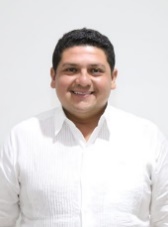 DIP. VICTOR MERARI SANCHEZ ROCAVICEPRESIDENTE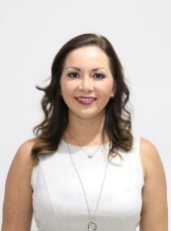 DIP. LIZZETE JANICE ESCOBEDO SALAZARsecretariA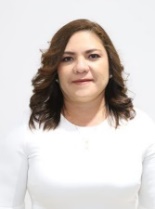 C. ROSA ADRIANA DÍAZ LIZAMASECRETARIA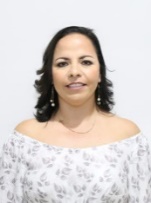 DIP. LILA ROSA FRÍAS CASTILLOVOCAL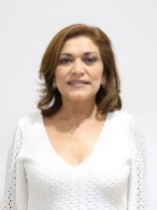 DIP. MIRTHEA DEL ROSARIO ARJONA MARTINVOCAL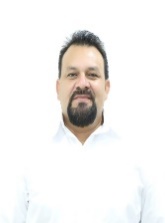 DIP. WARNEL MAY ESCOBARVOCAL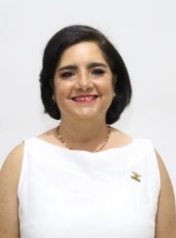 DIP. MARÍA MILAGROS ROMERO BASTARRACHEAVOCAL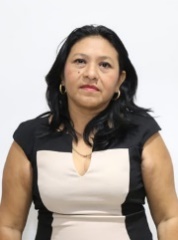 C. LETICIA GABRIELA EUAN MISEsta hoja de firmas pertenece al Dictamen con proyecto de decreto por el que se aprueban 52 leyes de ingresos municipales correspondientes al ejercicio fiscal 2020.Esta hoja de firmas pertenece al Dictamen con proyecto de decreto por el que se aprueban 52 leyes de ingresos municipales correspondientes al ejercicio fiscal 2020.Esta hoja de firmas pertenece al Dictamen con proyecto de decreto por el que se aprueban 52 leyes de ingresos municipales correspondientes al ejercicio fiscal 2020.Esta hoja de firmas pertenece al Dictamen con proyecto de decreto por el que se aprueban 52 leyes de ingresos municipales correspondientes al ejercicio fiscal 2020.VOCAL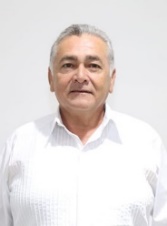 DIP. MARCOS NICOLÀS RODRIGUEZ RUZEsta hoja de firmas pertenece al Dictamen con proyecto de decreto por el que se aprueban 52 leyes de ingresos municipales correspondientes al ejercicio fiscal 2020.Esta hoja de firmas pertenece al Dictamen con proyecto de decreto por el que se aprueban 52 leyes de ingresos municipales correspondientes al ejercicio fiscal 2020.Esta hoja de firmas pertenece al Dictamen con proyecto de decreto por el que se aprueban 52 leyes de ingresos municipales correspondientes al ejercicio fiscal 2020.Esta hoja de firmas pertenece al Dictamen con proyecto de decreto por el que se aprueban 52 leyes de ingresos municipales correspondientes al ejercicio fiscal 2020.